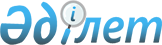 Мемлекеттік көрсетілетін қызметтер тізілімін бекіту туралыҚазақстан Республикасының Цифрлық даму, инновациялар және аэроғарыш өнеркәсібі министрінің м.а. 2020 жылғы 31 қаңтардағы № 39/НҚ бұйрығы. Қазақстан Республикасының Әділет министрлігінде 2020 жылғы 5 ақпанда № 19982 болып тіркелді.
      "Мемлекеттік көрсетілетін қызметтер туралы" 2013 жылғы 15 сәуірдегі Қазақстан Республикасы Заңының 8-бабының 2-1) тармақшасына сәйкес БҰЙЫРАМЫН:
      1. Қоса беріліп отырған Мемлекеттік көрсетілетін қызметтер тізілімін бекітілсін.
      2. Қазақстан Республикасы Цифрлық даму, инновациялар және аэроғарыш өнеркәсібі министрлігінің Мемлекеттік көрсетілетін қызметтерді комитетіне:
      1) осы бұйрықты Қазақстан Республикасы Әділет министрлігінде мемлекеттік тіркеуді;
      2) осы бұйрықты Қазақстан Республикасы Цифрлық даму, инновациялар және аэроғарыш өнеркәсібі министрлігінің интернет-ресурсында орналастыруды;
      3) осы бұйрық мемлекеттік тіркелгеннен кейін он жұмыс күні ішінде осы тармақтың 1) және 2) тармақшаларында көзделген іс-шаралардың орындалуы туралы мәліметтерді Қазақстан Республикасы Цифрлық даму, инновациялар және аэроғарыш өнеркәсібі министрлігінің Заң департаментіне ұсынуды қамтамасыз етсін.
      3. Осы бұйрықтың орындалуын бақылау жетекшілік ететін Қазақстан Республикасының Цифрлық даму, инновациялар және аэроғарыш өнеркәсібі вице-министріне жүктелсін.
      4. Осы бұйрық оның алғашқы ресми жарияланғанынан кейін күнтізбелік он күн өткен соң қолданысқа енгізіледі. Мемлекеттік көрсетілетін қызметтер тізілімі
      Ескерту. Тізілім жаңа редакцияда - ҚР Цифрлық даму, инновациялар және аэроғарыш өнеркәсібі министрінің 18.05.2022 № 170/НҚ (алғашқы ресми жарияланғанынан кейін күнтізбелік он күн өткен соң қолданысқа енгізіледі); өзгеріс енгізілді – ҚР Цифрлық даму, инновациялар және аэроғарыш өнеркәсібі министрінің 05.09.2022 № 310/НҚ (алғаш ресми жарияланған күнінен кейін күнтізбелік он күн өткен соң қолданысқа енгізіледі); 29.11.2022 № 467/НҚ (алғашқы ресми жарияланған күнінен кейін күнтізбелік он күн өткен соң қолданысқа енгізіледі) бұйрықтарымен.
      * ақпараттандыру объектілері – "электрондық үкіметтің" шлюзінде, "электрондық үкіметтің" сыртқы шлюзінде орналастырылған сервистер-мен интеграцияланған ақпараттандыру объектілер.
      Ескертпе:
      Мемлекеттік көрсетілетін қызмет коды үш секциядан тұрады: 000 00 000.
      Бірінші позициядағы үш сан мемлекеттік қызмет көрсету саласын білдіреді.
      Екінші позициядағы екі сан мемлекеттік қызмет көрсетудің кіші саласын (өмірлік жағдайды) білдіреді.
      Үшінші позициядағы үш сан мемлекеттік көрсетілетін қызметтің кіші саласы ішіндегі реттік нөмірін білдіреді.
      Аббревиатуралардың толық жазылуы:
      БП – Қазақстан Республикасының Бас прокуратурасы
      АШМ – Қазақстан Республикасының Ауыл шаруашылығы министрлігі
      Әділетмині – Қазақстан Республикасының Әділет министрлігі
      БҒМ – Қазақстан Республикасының Білім және ғылым министрлігі
      ДСМ – Қазақстан Республикасының Денсаулық сақтау министрлігі
      Еңбекмині – Қазақстан Республикасының Еңбек және халықты әлеуметтік қорғау министрлігі;
      АҚДМ – Қазақстан Республикасының Ақпарат және қоғамдық даму министрлігі
      ЦДИАӨМ – Қазақстан Республикасының Цифрлық даму, инновациялар және аэроғарыш өнеркәсібі министрлігі
      ИИДМ – Қазақстан Республикасының Индустрия және нфрақұрылымдық даму министрлігі
      Қаржымині – Қазақстан Республикасының Қаржы министрлігі
      Қорғанысмині – Қазақстан Республикасының Қорғаныс министрлігі
      МСМ – Қазақстан Республикасының Мәдениет және спорт министрлігі
      ҰЭМ – Қазақстан Республикасының Ұлттық экономика министрлігі
      ЭМ – Қазақстан Республикасының Энергетика министрлігі
      СІМ – Қазақстан Республикасының Сыртқы істер министрлігі
      ІІМ – Қазақстан Республикасының Ішкі істер министрлігі
      ЭГТРМ – Қазақстан Республикасының Экология, геология және табиғи ресурстар министрлігі
      СИМ – Қазақстан Республикасының Сауда және интеграция министрлігі
      МҚІА – Қазақстан Республикасының Мемлекеттік қызмет істері агенттігі
      ҰБ – Қазақстан Республикасының Ұлттық Банкі
      БП ҚСАЕК – Қазақстан Республикасы Бас прокуратурасының Құқықтық статистика және арнайы есепке алу жөніндегі комитеті
      ҰҚК – Қазақстан Республикасының Ұлттық қауіпсіздік комитеті
      ЖССҚҚД – Қазақстан Республикасының Жоғарғы Соты жанындағы Соттардың қызметін қамтамасыз ету департаменті (Қазақстан Республикасы Жоғарғы Сотының аппараты)
      БЖЗҚ – Бірыңғай жинақтаушы зейнетақы қоры
      ЖАО – жергілікті атқарушы органдар
      Мемлекеттік корпорация – "Азаматтарға арналған үкімет" мемлекеттік корпорация" коммерциялық емес акционерлік қоғамы
      АҚ – акционерлік қоғам
      РММ – республикалық мемлекеттік мекеме
      РМК – республикалық мемлекеттік кәсіпорын
      ШЖҚ РМК – шаруашылық жүргізу құқығындағы республикалық мемлекеттік кәсіпорын
      РМҚК – республикалық мемлекеттік қазыналық кәсіпорын
      КММ – коммуналдық мемлекеттік мекеме
      БАҚ – бұқаралық ақпарат құралдары
      ҚНРДА – Қазақстан Республикасының Қаржы нарығын реттеу мен дамыту агенттігі
      "МРҚ" РМК – Қазақстан Республикасының Цифрлық даму, инновациялар және аэроғарыш өнеркәсібі министрлігі "Мемлекеттік радиожиілік қызметі" шаруашылық жүргізу құқығындағы республикалық мемлекеттік кәсіпорны;
      ӨБИ – ЦДИАӨМ Телекоммуникациялар комитетінің "Өңіраралық байланыс инспекциясы" республикалық мемлекеттік мекемесі
      ТЖМ – Қазақстан Республикасының Төтенше жағдайлар министрлігі
      БҚДА – Қазақстан Республикасының Бәсекелестікті қорғау және дамыту агенттігі
      СЖРА – Қазақстан Республикасының Стратегиялық жоспарлау және реформалар агенттігі
      "Даму" КДҚ" АҚ – "Даму" кәсіпкерлікті дамыту қоры" АҚ
      ДББҰ – дербес білім беру ұйымы
      ҰК – Ұлттық компания
      ОМ – Қазақстан Республикасының Оқу-ағарту министрлігі ҒЖБМ – Қазақстан Республикасының Ғылым және жоғары білім министрілігі
					© 2012. Қазақстан Республикасы Әділет министрлігінің «Қазақстан Республикасының Заңнама және құқықтық ақпарат институты» ШЖҚ РМК
				
      Қазақстан Республикасының Цифрлық даму, инновациялар және аэроғарыш өнеркәсібі министрінің м.а.

А. Батырқожа
Қазақстан Республикасының
Цифрлық даму, инновациялар 
және аэроғарыш өнеркәсібі
министрінің
міндетін атқарушының 
2020 жылғы 31 қаңтардағы 
№ 39/НҚ бұйрығыменбекітілген
Р/с №
Мемлекеттік көрсетілетін қызметтің коды
Мемлекеттік көрсетілетін қызметтің атауы
Кіші түрлері
Көрсетілетін қызметті алушы туралы мәліметті (жеке және (немесе) заңды тұлға)
Мемлекеттік қызметтер көрсету тәртібін айқындайтын заңға тәуелді нормативтік құқықтық актініәзірлейтін орталық мемлекеттік органның атауы
Көрсетілетін қызметті берушінің атауы
Өтініштер қабылдауды және мемлекеттік қызмет көрсету нәтижелерін беруді жүзеге асыратын ұйымдардың атаулары және (немесе) "электрондық үкіметтің" веб-порталы және ұялы байланыс абоненттік құрылғысын көрсету
Ақылы не тегін болуын
Мемлекеттік қызметті көрсету нысанын (электрондық (толық немесе ішінара автоматтандырылған)/ қағаз түрінде/ проактивті/ "бір өтініш" қағидаты бойынша көрсетілетін)
Мемлекеттік қызметтер көрсету тәртібін айқындайтын заңға тәуелді нормативтік құқықтық актінің атауы
1
2
3
4
5
6
7
8
9
10
11
001. Құжаттандыру
001. Құжаттандыру
001. Құжаттандыру
001. Құжаттандыру
001. Құжаттандыру
001. Құжаттандыру
001. Құжаттандыру
001. Құжаттандыру
001. Құжаттандыру
001. Құжаттандыру
001. Құжаттандыру
00101. Жеке басты куәландыратын құжаттарды/анықтамаларды және мәртебе алу
00101. Жеке басты куәландыратын құжаттарды/анықтамаларды және мәртебе алу
00101. Жеке басты куәландыратын құжаттарды/анықтамаларды және мәртебе алу
00101. Жеке басты куәландыратын құжаттарды/анықтамаларды және мәртебе алу
00101. Жеке басты куәландыратын құжаттарды/анықтамаларды және мәртебе алу
00101. Жеке басты куәландыратын құжаттарды/анықтамаларды және мәртебе алу
00101. Жеке басты куәландыратын құжаттарды/анықтамаларды және мәртебе алу
00101. Жеке басты куәландыратын құжаттарды/анықтамаларды және мәртебе алу
00101. Жеке басты куәландыратын құжаттарды/анықтамаларды және мәртебе алу
00101. Жеке басты куәландыратын құжаттарды/анықтамаларды және мәртебе алу
00101. Жеке басты куәландыратын құжаттарды/анықтамаларды және мәртебе алу
1.
00101001
Қазақстан Республикасының азаматтарына паспорттар, жеке куәліктер беру
Құжаттарды бірінші рет ресімдеу:
- 16 жасқа толмаған балаларға Қазақстан Республикасы азаматының паспортын;
- 16 жасқа толған адамдарға;
- болған жеке куәлік немесе паспорт;
- 1974 жылғы үлгідегі КСРО паспорты немесе оны жоғалту негізінде;
- Қазақстан Республикасының азаматтығын қабылдаған кезде.
Жеке тұлғалар
ІІМ
Аумақтық полиция органдары
Мемлекеттік корпорация, аумақтық полиция органдары
Ақылы
қағаз түрінде
"Қазақстан Республикасының халқын құжаттандыру және тіркеу мәселелері бойынша мемлекеттік қызметтер көрсету қағидаларын бекіту туралы" Қазақстан Республикасы Ішкі істер министрінің 2020 жылғы 30 наурыздағы № 267 бұйрығы. Нормативтік құқықтық актілері мемлекеттік тіркеу тізілімінде № 20192 болып тіркелді.
2.
00101001
Қазақстан Республикасының азаматтарына паспорттар, жеке куәліктер беру
Жеке басты куәландыратын құжаттарды ауыстыру:
- қолданылу мерзімінің өтуіне байланысты;
- жоғалтқанына;
- пайдалануға жарамсыз;
- құжаттардың түрін өзгертуге байланысты оларды дайындаудың жаңа технологиясына сәйкес иесінің қалауы бойынша;
- шетелден Қазақстан Республикасына тұрақты тұруға оралғанына байланысты
Жеке тұлғалар
ІІМ
Аумақтық полиция органдары
Мемлекеттік корпорация, аумақтық полиция органдары
Ақылы
қағаз түрінде
"Қазақстан Республикасының халқын құжаттандыру және тіркеу мәселелері бойынша мемлекеттік қызметтер көрсету қағидаларын бекіту туралы" Қазақстан Республикасы Ішкі істер министрінің 2020 жылғы 30 наурыздағы № 267 бұйрығы. Нормативтік құқықтық актілері мемлекеттік тіркеу тізілімінде № 20192 болып тіркелді.
3.
00101001
Қазақстан Республикасының азаматтарына паспорттар, жеке куәліктер беру
Азаматтың анықтамалық деректері (тегі, аты, әкесінің аты, туған күні, туған жері немесе өзінің ұлтын көрсетпеу ниеті) өзгерген; шығарылған құжаттардағы жазбалардың дәл еместігі жағдайда құжаттарды ресімдеу
Жеке тұлғалар
ІІМ
Аумақтық полиция органдары
Мемлекеттік корпорация, аумақтық полиция органдары
Ақылы
қағаз түрінде
"Қазақстан Республикасының халқын құжаттандыру және тіркеу мәселелері бойынша мемлекеттік қызметтер көрсету қағидаларын бекіту туралы" Қазақстан Республикасы Ішкі істер министрінің 2020 жылғы 30 наурыздағы № 267 бұйрығы. Нормативтік құқықтық актілері мемлекеттік тіркеу тізілімінде № 20192 болып тіркелді.
4.
00101002
Әскерге шақырылғандарға шақыру учаскелеріне тіркеу туралы куәліктер және куәліктердің телнұсқаларын беру
он жеті жасқа толған жылы қаңтар – наурызда тіркеуден өтпеген
Жеке тұлғалар
Қорғанысмині
Қорғанысминінің жергілікті әскери басқару органдары
Мемлекеттік корпорация, "электрондық үкіметтің" веб-порталы
Тегін
Электронды (ішінара автоматтандырылған) / қағаз түрінде
"Әскери міндеттілер мен әскерге шақырылушыларды әскери есепке алу қағидаларын бекіту туралы" Қазақстан Республикасы Қорғаныс министрінің 2017 жылғы 24 қаңтардағы № 28 бұйрығы. Нормативтік құқықтық актілері мемлекеттік тіркеу тізілімінде № 14881 болып тіркелді.
5.
00101002
Әскерге шақырылғандарға шақыру учаскелеріне тіркеу туралы куәліктер және куәліктердің телнұсқаларын беру
тіркеу туралы куәлікті жоғалтқан кезде
Жеке тұлғалар
Қорғанысмині
Қорғанысминінің жергілікті әскери басқару органдары
Мемлекеттік корпорация, "электрондық үкіметтің" веб-порталы
Тегін
Электронды (ішінара автоматтандырылған) / қағаз түрінде
"Әскери міндеттілер мен әскерге шақырылушыларды әскери есепке алу қағидаларын бекіту туралы" Қазақстан Республикасы Қорғаныс министрінің 2017 жылғы 24 қаңтардағы № 28 бұйрығы. Нормативтік құқықтық актілері мемлекеттік тіркеу тізілімінде № 14881 болып тіркелді.
6.
00101002
Әскерге шақырылғандарға шақыру учаскелеріне тіркеу туралы куәліктер және куәліктердің телнұсқаларын беру
тіркеу туралы куәлік бүлінген кезде
Жеке тұлғалар
Қорғанысмині
Қорғанысминінің жергілікті әскери басқару органдары
Мемлекеттік корпорация, "электрондық үкіметтің" веб-порталы
Тегін
Электронды (ішінара автоматтандырылған) / қағаз түрінде
"Әскери міндеттілер мен әскерге шақырылушыларды әскери есепке алу қағидаларын бекіту туралы" Қазақстан Республикасы Қорғаныс министрінің 2017 жылғы 24 қаңтардағы № 28 бұйрығы. Нормативтік құқықтық актілері мемлекеттік тіркеу тізілімінде № 14881 болып тіркелді.
7.
00101002
Әскерге шақырылғандарға шақыру учаскелеріне тіркеу туралы куәліктер және куәліктердің телнұсқаларын беру
тегін, атын, әкесінің атын өзгерткен кезде
Жеке тұлғалар
Қорғанысмині
Қорғанысминінің жергілікті әскери басқару органдары
Мемлекеттік корпорация, "электрондық үкіметтің" веб-порталы
Тегін
Электронды (ішінара автоматтандырылған) / қағаз түрінде
"Әскери міндеттілер мен әскерге шақырылушыларды әскери есепке алу қағидаларын бекіту туралы" Қазақстан Республикасы Қорғаныс министрінің 2017 жылғы 24 қаңтардағы № 28 бұйрығы. Нормативтік құқықтық актілері мемлекеттік тіркеу тізілімінде № 14881 болып тіркелді.
7-1.
00101002-1
Мәліметтерді өзектендіру (түзету)
әскери қызмет туралы
Жеке тұлғалар
ҚМ
ҚМ жергілікті әскери басқару органдары
"Электрондық үкіметтің" веб-порталы
Тегін
Электрондық (ішінара автоматтандырылған)
8.
00101003
Запастағы офицерлерге, сержанттарға, сарбаздарға әскери билеттер (әскери билеттердің орнына уақытша куәліктер) немесе олардың телнұсқаларын беру
Жоғары оқу орындарының әскери кафедраларында запастағы офицерлер бағдарламасы бойынша дайындықтан өткен азаматтар үшін
Жеке тұлғалар
Қорғанысмині
Қорғанысминінің жергілікті әскери басқару органдары
Мемлекеттік корпорация, "электрондық үкіметтің" веб-порталы
Тегін
Электронды (ішінара автоматтандырылған) / қағаз түрінде
"Әскери міндеттілер мен әскерге шақырылушыларды әскери есепке алу қағидаларын бекіту туралы" Қазақстан Республикасы Қорғаныс министрінің 2017 жылғы 24 қаңтардағы № 28 бұйрығы. Нормативтік құқықтық актілері мемлекеттік тіркеу тізілімінде № 14881 болып тіркелді.
9.
Офицерлер құрамы қатарынан әскери қызметтен запасқа шығарылғандар
Мемлекеттік корпорация, "электрондық үкіметтің" веб-порталы
Тегін
Электронды (ішінара автоматтандырылған) / қағаз түрінде
10.
Бас бостандығынан айыру орындарынан босатылғандар
Мемлекеттік корпорация, "электрондық үкіметтің" веб-порталы
Тегін
Электронды (ішінара автоматтандырылған) / қағаз түрінде
11.
Басқа мемлекеттерден Қазақстан Республикасына тұрақты тұруға келгендер
Мемлекеттік корпорация, "электрондық үкіметтің" веб-порталы
Тегін
Электронды (ішінара автоматтандырылған) / қағаз түрінде
12.
Ескі үлгідегі әскери билетті жаңасына ауыстырған кезде
Мемлекеттік корпорация, "электрондық үкіметтің" веб-порталы
Тегін
Электронды (ішінара автоматтандырылған) / қағаз түрінде
13.
Әскери билетті жоғалтқан кезде
Мемлекеттік корпорация, "электрондық үкіметтің" веб-порталы
Тегін
Электронды (ішінара автоматтандырылған) / қағаз түрінде
14.
Әскери билет бүлінген кезде
Мемлекеттік корпорация, "электрондық үкіметтің" веб-порталы
Тегін
Электронды (ішінара автоматтандырылған) / қағаз түрінде
15.
Тегін, атын, әкесінің атын өзгерткен кезде
Мемлекеттік корпорация, "электрондық үкіметтің" веб-порталы
Тегін
Электронды (ішінара автоматтандырылған) / қағаз түрінде
16.
Офицерлер құрамының әскери атағы қалпына келтірілгендер:
запастағы офицер
Мемлекеттік корпорация, "электрондық үкіметтің" веб-порталы
Тегін
Электронды (ішінара автоматтандырылған) / қағаз түрінде
17.
Денсаулық жағдайы бойынша әскери есепке берілуге жататын 27 жасқа толмаған әскери міндеттілер
Мемлекеттік корпорация, "электрондық үкіметтің" веб-порталы
Тегін
Электронды (ішінара автоматтандырылған) / қағаз түрінде
18.
Әскерге шақыру кейінге қалдырылуына (босатылуына) байланысты әскери қызмет өткермеген 27 жасқа толғандар
Мемлекеттік корпорация, "электрондық үкіметтің" веб-порталы
Тегін
Электронды (ішінара автоматтандырылған) / қағаз түрінде
19.
Бұдан бұрын әскери есепте тұрмаған және әскерге шақыру учаскесіне тіркеуден өтпегендер қатарынан әскери қызмет өткермеген 27 жасқа толғандар
Мемлекеттік корпорация, "электрондық үкіметтің" веб-порталы
Тегін
Электронды (ішінара автоматтандырылған) / қағаз түрінде
20.
Қазақстан Республикасының Қарулы Күштерінен, басқа да әскерлері мен әскери құралымдарынан, Мемлекеттік күзет қызметінен және құқық қорғау органдарынан запасқа шығарылған азаматтар үшін
Мемлекеттік корпорация, "электрондық үкіметтің" веб-порталы
Тегін
Электронды (ішінара автоматтандырылған) / қағаз түрінде
21.
Денсаулық сақтау саласында білім беру ұйымдарын бітіргеннен әскери-есептік мамандықтар алған әйелдер
Мемлекеттік корпорация, "электрондық үкіметтің" веб-порталы
Тегін
Электронды (ішінара автоматтандырылған) / қағаз түрінде
22.
Әскери-техникалық және басқа да мамандықтар бойынша даярлықтан өткен азаматтар
Мемлекеттік корпорация, "электрондық үкіметтің" веб-порталы
Тегін
Электронды (ішінара автоматтандырылған) / қағаз түрінде
23.
Туыстарының бiрi (әкесi, анасы, аға-інілерi немесе әпке-сіңлілері) әскери қызмет өткеру кезеңiнде қызметтік мiндеттерiн орындау кезiнде қаза тапқан, қайтыс болған немесе бiрiншi немесе екінші топтағы мүгедектігі бар адам болып қалған әскерге шақыру жасындағы азаматтар
Мемлекеттік корпорация, "электрондық үкіметтің" веб-порталы
Тегін
Электронды (ішінара автоматтандырылған) / қағаз түрінде
24.
Ғылыми дәрежесі барлар
Мемлекеттік корпорация, "электрондық үкіметтің" веб-порталы
Тегін
Электронды (ішінара автоматтандырылған) / қағаз түрінде
25.
Тіркелген діни бірлестіктердің дін қызметкерлері
Мемлекеттік корпорация, "электрондық үкіметтің" веб-порталы
Тегін
Электронды (ішінара автоматтандырылған) / қағаз түрінде
26.
Келісімшарт бойынша әскери қызмет өткеру үшін Қазақстан Республикасының Қарулы Күштеріне әскерге шақырылған әйелдер
Мемлекеттік корпорация, "электрондық үкіметтің" веб-порталы
Тегін
Электронды (ішінара автоматтандырылған) / қағаз түрінде
27.
00101004
Ұлы Отан соғысының ардагерлеріне куәліктер беруге
Жеке тұлғалар
Қорғанысмині
Қорғанысмині
Қорғанысминінің жергілікті әскери басқару органдары
Мемлекеттік корпорация, "электрондық үкіметтің" веб-порталы
Тегін
Электронды (ішінара автоматтандырылған) / қағаз түрінде
Электронды (ішінара автоматтандырылған) / қағаз түрінде
"Ұлы Отан соғысына қатысушының куәлігін беру қағидаларын бекіту туралы" Қазақстан Республикасы Қорғаныс министрінің 2019 жылғы 9 шілдедегі № 526 бұйрығы. Нормативтік құқықтық актілері мемлекеттік тіркеу тізілімінде№ 19008 болып тіркелді.
28.
00101005
Соттылықтың болуы не болмауы туралы анықтама беру
Жеке және заңды тұлғалар
БП
БП
БП ҚСАЕК, БП ҚСАЕК аумақтық органдары
Мемлекеттік корпорация, "электрондық үкіметтің" веб-порталы, ұялы байланыс абоненттік құрылғысы
Тегін
Электронды (ішінара автоматтандырылған) / қағаз түрінде/"бір өтініш" қағидаты бойынша көрсетілетін
Электронды (ішінара автоматтандырылған) / қағаз түрінде/"бір өтініш" қағидаты бойынша көрсетілетін
"Қазақстан Республикасы Бас прокуратурасының Құқықтық статистика және арнайы есепке алу жөніндегі комитеті және оның аумақтық органдарымен көрсетілетін мемлекеттік қызметтер қағидаларын бекіту туралы" Қазақстан Республикасы Бас Прокурорының 2020 жылғы 18 мамырдағы № 64 бұйрығы. Нормативтік құқықтық актілері мемлекеттік тіркеу тізілімінде № 20674 болып тіркелді
29.
00101005-1
Тұлғаның сыбайлас жемқорлық қылмыс жасағаны туралы мәліметтер беру
Жеке және заңды тұлғалар
БП
БП
БП ҚСАЕК, БП ҚСАЕК аумақтық органдары
"электрондық үкіметтің" веб-порталы
Тегін
Электронды (толық автоматтандырылған)
Электронды (толық автоматтандырылған)
30.
00101006
Құжаттарды қабылдау және оларды Қазақстан Республикасының шет елдерде жүрген азаматтарына паспорттар жасауға жіберу
Жеке тұлғалар
СІМ
СІМ
Қазақстан Республикасының шетелдегі мекемелері, ІІМ
Қазақстан Республикасының шетелдегі мекемелері
Ақылы/тегін
Қағаз түрінде
Қағаз түрінде
"Құжаттарды қабылдау және оларды Қазақстан Республикасының шет елдерде жүрген азаматтарына паспорттар жасауға жіберу және олардың паспорттарына қажетті жазбалар енгізу" мемлекеттік қызмет көрсету қағидаларын бекіту туралы Қазақстан Республикасы Сыртқы істер министрінің 2020 жылғы 12 мамырдағы № 11-1-4/149 бұйрығы. Нормативтік құқықтық актілері мемлекеттік тіркеу тізілімінде№ 20627 болып тіркелді
31.
00101007
Жеңілдіктері бар (Ұлы Отан соғысының, басқа мемлекеттердің аумағындағы ұрыс қимылдарының ардагерлеріне, Чернобыль атом электр станциясындағы апат салдарын жоюшыларға) тұлғаларға анықтамалар беруге
Жеке тұлғалар
Қорғанысмині
Қорғанысмині
Қорғанысминінің жергілікті әскери басқару органдары
"электрондық үкіметтің" веб-порталы
Тегін
Электронды (толық автоматтандырылған)
Электронды (толық автоматтандырылған)
"Жеңілдігі бар адамдарға (Ұлы Отан соғысының, басқа мемлекеттердің аумағындағы ұрыс қимылдарының ардагерлері мен Чернобыль атом электр станциясындағы апаттың салдарын жоюға қатысушыларға) анықтамалар беру" мемлекеттік қызметін көрсету қағидаларын бекіту туралы
Қазақстан Республикасы Қорғаныс министрінің 2021 жылғы 4 тамыздағы № 500 бұйрығы. Нормативтік құқықтық актілері мемлекеттік тіркеу тізілімінде № 23848 болып тіркелді
32.
0010108
Әскери қызмет өткеруді растау туралы мәліметтерді беру
Жеке тұлғалар
Қорғанысмині
Қорғанысмині
Қорғанысминінің жергілікті әскери басқару органдары
"электрондық үкіметтің" веб-порталы
Тегін
Электронды (толық автоматтандырылған)
Электронды (толық автоматтандырылған)
"Әскери міндеттілер мен әскерге шақырылушыларды әскери есепке алу қағидаларын бекіту туралы" Қазақстан Республикасы Қорғаныс министрінің 2017 жылғы 24 қаңтардағы № 28 бұйрығы. Нормативтік құқықтық актілерді мемлекеттік тіркеу тізілімінде № 14881 болып тіркелген.
33.
0010109
Қазақстан Республикасынан тыс жерлерге тұрақты тұру үшін шығатын азаматтарға анықтамалар беру
Жеке тұлғалар
Қорғанысмині
Қорғанысмині
Қорғанысминінің жергілікті әскери басқару органдары
Мемлекеттік корпорация, "электрондық үкіметтің" веб-порталы
Тегін
Электронды (ішінара автоматтандырылған) / қағаз түрінде
Электронды (ішінара автоматтандырылған) / қағаз түрінде
"Әскери міндеттілер мен әскерге шақырылушыларды әскери есепке алу қағидаларын бекіту туралы" Қазақстан Республикасы Қорғаныс министрінің 2017 жылғы 24 қаңтардағы № 28 бұйрығы. Нормативтік құқықтық актілерді мемлекеттік тіркеу тізілімінде № 14881 болып тіркелген.
34.
00101010
Шекара маңындағы аумақтың елді мекенінде тұрақты тұратын жері бойынша тіркелуін растайтын мәліметтерді беру
Жеке тұлғалар
ІІМ
ІІМ
Аумақтық полиция органдары
Мемлекеттік корпорация, "электрондық үкіметтің" веб-порталы
Тегін
Электронды (толық автоматтандырылған)
Электронды (толық автоматтандырылған)
"Қазақстан Республикасының халқын құжаттандыру және тіркеу мәселелері бойынша мемлекеттік қызметтер көрсету қағидаларын бекіту туралы" Қазақстан Республикасы Ішкі істер министрінің 2020 жылғы 30 наурыздағы № 267 бұйрығы. Нормативтік құқықтық актілері мемлекеттік тіркеу тізілімінде № 20192 болып тіркелді.
35.
00101011
Азаматтарды әскери-техникалық және басқа да әскери мамандықтар бойынша даярлау
Жеке тұлғалар
Қорғанысмині
Қорғанысмині
Қорғанысминінің жергілікті әскери басқару органдары
"электрондық үкіметтің" веб-порталы
Ақылы
Электронды (толық автоматтандырылған)
Электронды (толық автоматтандырылған)
"Қазақстан Республикасы Қорғаныс министрлігінің мамандандырылған ұйымдарында әскери-техникалық және өзге де мамандықтар бойынша әскерге шақырылушыларды, әскери міндеттілерді жинау, оларды жіберу және өтеусіз және өтеулі негіздерде оқыту, оқу-тәрбие процесін ұйымдастыру қағидаларын, сондай-ақ оқу мерзімдерін бекіту туралы" Қазақстан Республикасы Қорғаныс министрінің 2017 жылғы 17 шілдедегі № 357 бұйрығы. Нормативтік құқықтық актілері мемлекеттік тіркеу тізілімінде № 15517 болып тіркелді.
00102. Кәсіпкерлік қызметпен байланысты емес құқықтарды қамтамасыз ететін құжаттарды алу
00102. Кәсіпкерлік қызметпен байланысты емес құқықтарды қамтамасыз ететін құжаттарды алу
00102. Кәсіпкерлік қызметпен байланысты емес құқықтарды қамтамасыз ететін құжаттарды алу
00102. Кәсіпкерлік қызметпен байланысты емес құқықтарды қамтамасыз ететін құжаттарды алу
00102. Кәсіпкерлік қызметпен байланысты емес құқықтарды қамтамасыз ететін құжаттарды алу
00102. Кәсіпкерлік қызметпен байланысты емес құқықтарды қамтамасыз ететін құжаттарды алу
00102. Кәсіпкерлік қызметпен байланысты емес құқықтарды қамтамасыз ететін құжаттарды алу
00102. Кәсіпкерлік қызметпен байланысты емес құқықтарды қамтамасыз ететін құжаттарды алу
00102. Кәсіпкерлік қызметпен байланысты емес құқықтарды қамтамасыз ететін құжаттарды алу
00102. Кәсіпкерлік қызметпен байланысты емес құқықтарды қамтамасыз ететін құжаттарды алу
00102. Кәсіпкерлік қызметпен байланысты емес құқықтарды қамтамасыз ететін құжаттарды алу
00102. Кәсіпкерлік қызметпен байланысты емес құқықтарды қамтамасыз ететін құжаттарды алу
00102. Кәсіпкерлік қызметпен байланысты емес құқықтарды қамтамасыз ететін құжаттарды алу
36.
00102001
Жүргізуші куәліктерін беру
Жүргізуші куәліктерін беру
Жеке тұлғалар
ІІМ
ІІМ
Аумақтық полиция органдары
Мемлекеттік корпорация, "электрондық үкіметтің" веб-порталы
Ақылы
Электронды (ішінара автоматтандырылған) / қағаз түрінде
Электронды (ішінара автоматтандырылған) / қағаз түрінде
"Көлік құралының сәйкестендіру нөмірі бойынша көлік құралдарының жекелеген түрлерін мемлекеттік тіркеу және есепке алу, Механикалық көлік құралдарын жүргізушілерді даярлау, Емтихандар қабылдау және жүргізуші куәліктерін беру қағидаларын бекіту туралы" Қазақстан Республикасы Ішкі істер министрінің 2014 жылғы 2 желтоқсандағы № 862 бұйрығы. Нормативтік құқықтық актілері мемлекеттік тіркеу тізілімінде № 10056 тіркелді.
37.
00102001
Жүргізуші куәліктерін беру
Жүргізуші куәліктерін алғаш рет беру және көлік құралдарын жүргізу құқығынан айырғаннан кейін
Жеке тұлғалар
ІІМ
ІІМ
Аумақтық полиция органдары
Мемлекеттік корпорация
Ақылы
Қағаз түрінде
Қағаз түрінде
"Көлік құралының сәйкестендіру нөмірі бойынша көлік құралдарының жекелеген түрлерін мемлекеттік тіркеу және есепке алу, Механикалық көлік құралдарын жүргізушілерді даярлау, Емтихандар қабылдау және жүргізуші куәліктерін беру қағидаларын бекіту туралы" Қазақстан Республикасы Ішкі істер министрінің 2014 жылғы 2 желтоқсандағы № 862 бұйрығы. Нормативтік құқықтық актілері мемлекеттік тіркеу тізілімінде № 10056 тіркелді.
38.
00102002
Тракторларды және олардың базасында жасалған өздігінен жүретін шассилер мен механизмдерді, өздігінен жүретін ауыл шаруашылығы, мелиоративтік және жол-құрылыс машиналары мен механизмдерін, сондай-ақ жүріп өту мүмкіндігі жоғары арнайы машиналарды жүргізу құқығына куәліктер беру
А, "В", "Г", "Б" және "Д" санаттарындағы тракторшы-машинист куәлігін алу
Жеке тұлғалар
АШМ
АШМ
Облыстардың, Нұр-Сұлтан, Алматы және Шымкент қалаларының, аудандардың және облыстық маңызы бар қалалардың ЖАО
Облыстардың, Нұр-Сұлтан, Алматы және Шымкент қалаларының, аудандардың және облыстық маңызы бар қалалардың ЖАО, "электрондық үкіметтің" веб-порталы
Ақылы
Электронды (ішінара автоматтандырылған) / қағаз түрінде
Электронды (ішінара автоматтандырылған) / қағаз түрінде
"Тракторларды және олардың базасында жасалған өздігінен жүретін шассилер мен механизмдерді, өздігінен жүретін ауылшаруашылық, мелиорациялық және жол-құрылыс машиналарын, сондай-ақ жүріп өту мүмкіндігі жоғары арнайы машиналарды басқару құқығына емтихандар қабылдау және куәліктер беру қағидаларын бекіту туралы" Қазақстан Республикасы Ауыл шаруашылығы министрінің 2015 жылғы 30 наурыздағы № 4-3/270 бұйрығы. Нормативтік құқықтық актілері мемлекеттік тіркеу тізілімінде № 11711 болып тіркелді.
39.
00102002
Тракторларды және олардың базасында жасалған өздігінен жүретін шассилер мен механизмдерді, өздігінен жүретін ауыл шаруашылығы, мелиоративтік және жол-құрылыс машиналары мен механизмдерін, сондай-ақ жүріп өту мүмкіндігі жоғары арнайы машиналарды жүргізу құқығына куәліктер беру
Қарда жүргіштерді, квадроциклдерді басқаруға рұқсат етіледідеген жазуы бар тракторист-машинист куәлігін алу:
Жеке тұлғалар
АШМ
АШМ
Облыстардың, Нұр-Сұлтан, Алматы және Шымкент қалаларының, аудандардың және облыстық маңызы бар қалалардың ЖАО
Облыстардың, Нұр-Сұлтан, Алматы және Шымкент қалаларының, аудандардың және облыстық маңызы бар қалалардың ЖАО, "электрондық үкіметтің" веб-порталы
Ақылы
Электронды (ішінара автоматтандырылған) / қағаз түрінде
Электронды (ішінара автоматтандырылған) / қағаз түрінде
"Тракторларды және олардың базасында жасалған өздігінен жүретін шассилер мен механизмдерді, өздігінен жүретін ауылшаруашылық, мелиорациялық және жол-құрылыс машиналарын, сондай-ақ жүріп өту мүмкіндігі жоғары арнайы машиналарды басқару құқығына емтихандар қабылдау және куәліктер беру қағидаларын бекіту туралы" Қазақстан Республикасы Ауыл шаруашылығы министрінің 2015 жылғы 30 наурыздағы № 4-3/270 бұйрығы. Нормативтік құқықтық актілері мемлекеттік тіркеу тізілімінде № 11711 болып тіркелді.
40.
00102002
Тракторларды және олардың базасында жасалған өздігінен жүретін шассилер мен механизмдерді, өздігінен жүретін ауыл шаруашылығы, мелиоративтік және жол-құрылыс машиналары мен механизмдерін, сондай-ақ жүріп өту мүмкіндігі жоғары арнайы машиналарды жүргізу құқығына куәліктер беру
тракторшы-машинист куәлігін ауыстыру
Жеке тұлғалар
АШМ
АШМ
Облыстардың, Нұр-Сұлтан, Алматы және Шымкент қалаларының, аудандардың және облыстық маңызы бар қалалардың ЖАО
Облыстардың, Нұр-Сұлтан, Алматы және Шымкент қалаларының, аудандардың және облыстық маңызы бар қалалардың ЖАО, "электрондық үкіметтің" веб-порталы
Ақылы
Электронды (ішінара автоматтандырылған) / қағаз түрінде
Электронды (ішінара автоматтандырылған) / қағаз түрінде
"Тракторларды және олардың базасында жасалған өздігінен жүретін шассилер мен механизмдерді, өздігінен жүретін ауылшаруашылық, мелиорациялық және жол-құрылыс машиналарын, сондай-ақ жүріп өту мүмкіндігі жоғары арнайы машиналарды басқару құқығына емтихандар қабылдау және куәліктер беру қағидаларын бекіту туралы" Қазақстан Республикасы Ауыл шаруашылығы министрінің 2015 жылғы 30 наурыздағы № 4-3/270 бұйрығы. Нормативтік құқықтық актілері мемлекеттік тіркеу тізілімінде № 11711 болып тіркелді.
41.
00102002
Тракторларды және олардың базасында жасалған өздігінен жүретін шассилер мен механизмдерді, өздігінен жүретін ауыл шаруашылығы, мелиоративтік және жол-құрылыс машиналары мен механизмдерін, сондай-ақ жүріп өту мүмкіндігі жоғары арнайы машиналарды жүргізу құқығына куәліктер беру
тракторшы-машинист куәлігінің телнұсқасын алу:
Жеке тұлғалар
АШМ
АШМ
Облыстардың, Нұр-Сұлтан, Алматы және Шымкент қалаларының, аудандардың және облыстық маңызы бар қалалардың ЖАО
Облыстардың, Нұр-Сұлтан, Алматы және Шымкент қалаларының, аудандардың және облыстық маңызы бар қалалардың ЖАО, "электрондық үкіметтің" веб-порталы
Ақылы
Электронды (ішінара автоматтандырылған) / қағаз түрінде
Электронды (ішінара автоматтандырылған) / қағаз түрінде
"Тракторларды және олардың базасында жасалған өздігінен жүретін шассилер мен механизмдерді, өздігінен жүретін ауылшаруашылық, мелиорациялық және жол-құрылыс машиналарын, сондай-ақ жүріп өту мүмкіндігі жоғары арнайы машиналарды басқару құқығына емтихандар қабылдау және куәліктер беру қағидаларын бекіту туралы" Қазақстан Республикасы Ауыл шаруашылығы министрінің 2015 жылғы 30 наурыздағы № 4-3/270 бұйрығы. Нормативтік құқықтық актілері мемлекеттік тіркеу тізілімінде № 11711 болып тіркелді.
42.
00102003
Өздігінен жүретін шағын көлемді кемелерді жүргізу құқығына куәліктер беру
Өздігінен жүретін шағын көлемді кемені басқару құқығына куәлік беру
Жеке тұлғалар
ИИДМ
ИИДМ
Облыстардың, Нұр-Сұлтан, Алматы және Шымкент қалаларының ЖАО
Мемлекеттік корпорация, "электрондық үкіметтің" веб-порталы
Тегін
Электронды (ішінара автоматтандырылған) қағаз түрінде
Электронды (ішінара автоматтандырылған) қағаз түрінде
"Кеме жүргізушілерін шағын көлемді кемені басқару құқығына аттестаттау қағидаларын бекіту туралы" Қазақстан Республикасы Инвестициялар және даму министрінің м.а. 2015 жылғы 17 сәуірдегі № 457 бұйрығы. Нормативтік құқықтық актілері мемлекеттік тіркеу тізілімінде № 11528 тіркелді.
43.
00102003
Өздігінен жүретін шағын көлемді кемелерді жүргізу құқығына куәліктер беру
Өздігінен жүретін шағын көлемді кемені басқару құқығына куәліктің телнұсқасын беру
Жеке тұлғалар
ИИДМ
ИИДМ
Облыстардың, Нұр-Сұлтан, Алматы және Шымкент қалаларының ЖАО
Мемлекеттік корпорация, "электрондық үкіметтің" веб-порталы
Тегін
Электронды (ішінара автоматтандырылған) қағаз түрінде
Электронды (ішінара автоматтандырылған) қағаз түрінде
"Кеме жүргізушілерін шағын көлемді кемені басқару құқығына аттестаттау қағидаларын бекіту туралы" Қазақстан Республикасы Инвестициялар және даму министрінің м.а. 2015 жылғы 17 сәуірдегі № 457 бұйрығы. Нормативтік құқықтық актілері мемлекеттік тіркеу тізілімінде № 11528 тіркелді.
44.
00102003
Өздігінен жүретін шағын көлемді кемелерді жүргізу құқығына куәліктер беру
Бұрын берілген куәліктің қолданылу мерзімі өткен жағдайда өздігінен жүретін шағын көлемді кемені басқару құқығына куәлік беру
Жеке тұлғалар
ИИДМ
ИИДМ
Облыстардың, Нұр-Сұлтан, Алматы және Шымкент қалаларының ЖАО
Мемлекеттік корпорация, "электрондық үкіметтің" веб-порталы
Тегін
Электронды (ішінара автоматтандырылған) қағаз түрінде
Электронды (ішінара автоматтандырылған) қағаз түрінде
"Кеме жүргізушілерін шағын көлемді кемені басқару құқығына аттестаттау қағидаларын бекіту туралы" Қазақстан Республикасы Инвестициялар және даму министрінің м.а. 2015 жылғы 17 сәуірдегі № 457 бұйрығы. Нормативтік құқықтық актілері мемлекеттік тіркеу тізілімінде № 11528 тіркелді.
45.
00102003
Өздігінен жүретін шағын көлемді кемелерді жүргізу құқығына куәліктер беру
Жүзу ауданы және (немесе) кеме типінің өзгеруіне байланысты өздігінен жүретін шағын көлемді кемені басқару құқығына куәлік беру
Жеке тұлғалар
ИИДМ
ИИДМ
Облыстардың, Нұр-Сұлтан, Алматы және Шымкент қалаларының ЖАО
Мемлекеттік корпорация, "электрондық үкіметтің" веб-порталы
Тегін
Электронды (ішінара автоматтандырылған) қағаз түрінде
Электронды (ішінара автоматтандырылған) қағаз түрінде
"Кеме жүргізушілерін шағын көлемді кемені басқару құқығына аттестаттау қағидаларын бекіту туралы" Қазақстан Республикасы Инвестициялар және даму министрінің м.а. 2015 жылғы 17 сәуірдегі № 457 бұйрығы. Нормативтік құқықтық актілері мемлекеттік тіркеу тізілімінде № 11528 тіркелді.
46.
00102004
Кемелердің командалық құрамының адамдарына диплом беру
Кәсіби диплом
Жеке тұлғалар
ИИДМ
ИИДМ
ИИДМ Көлік комитетінің аумақтық органдары
Мемлекеттік корпорация, "электрондық үкіметтің" веб-порталы
Тегін
Электронды (ішінара автоматтандырылған) / қағаз түрінде
Электронды (ішінара автоматтандырылған) / қағаз түрінде
"Біліктілік комиссиялары туралы ережені, Қазақстан Республикасының Мемлекеттік кеме тізілімінде мемлекеттік тіркеуге жататын кемелердің командалық құрамының адамдарына диплом беру және оларды аттестаттау қағидаларын бекіту туралы" Қазақстан Республикасы Инвестициялар және даму министрінің м.а. 2015 жылғы 27 наурыздағы № 355 бұйрығы. Нормативтік құқықтық актілері мемлекеттік тіркеу тізілімінде № 11234 тіркелді.
47.
00102004
Кемелердің командалық құрамының адамдарына диплом беру
Кәсіби дипломның телнұсқасы
Жеке тұлғалар
ИИДМ
ИИДМ
ИИДМ Көлік комитетінің аумақтық органдары
Мемлекеттік корпорация, "электрондық үкіметтің" веб-порталы
Тегін
Электронды (ішінара автоматтандырылған) / қағаз түрінде
Электронды (ішінара автоматтандырылған) / қағаз түрінде
"Біліктілік комиссиялары туралы ережені, Қазақстан Республикасының Мемлекеттік кеме тізілімінде мемлекеттік тіркеуге жататын кемелердің командалық құрамының адамдарына диплом беру және оларды аттестаттау қағидаларын бекіту туралы" Қазақстан Республикасы Инвестициялар және даму министрінің м.а. 2015 жылғы 27 наурыздағы № 355 бұйрығы. Нормативтік құқықтық актілері мемлекеттік тіркеу тізілімінде № 11234 тіркелді.
48.
00102005
Қазақстан Республикасы теңізшісінің жеке куәлігін беру
Жеке тұлғалар
ИИДМ
ИИДМ
Порттың теңіз әкімшілігі
Порттың теңіз әкімшілігі
Ақылы
Қағаз түрінде
Қағаз түрінде
"Қазақстан Республикасы теңізшісінің жеке куәліктерін беру" мемлекеттік қызметті көрсету қағидаларын бекіту туралы" Қазақстан Республикасы Индустрия және инфрақұрылымдық даму министрінің м.а. 2020 жылғы 3 сәуірдегі № 181 бұйрығы. Нормативтік құқықтық актілері мемлекеттік тіркеу тізілімінде № 20309 тіркелді
49.
00102006
Теңізде жүзу кітапшасын беру
Жеке тұлғалар
ИИДМ
ИИДМ
ИИДМ Көлік комитетінің аумақтық органдары
Мемлекеттік корпорация, "электрондық үкіметтің" веб-порталы
Ақылы
Электронды (ішінара автоматтандырылған) / қағаз түрінде
Электронды (ішінара автоматтандырылған) / қағаз түрінде
"Теңізде жүзу кітапшасының үлгісін, оны ресімдеу және беру қағидаларын бекіту туралы" Қазақстан Республикасы Инвестициялар және даму министрінің м.а. 2015 жылғы 24 ақпандағы № 156 бұйрығы. Нормативтік құқықтық актілері мемлекеттік тіркеу тізілімінде № 10661 тіркелді.
002. Жеке тұлғалар мен азаматтарды тіркеу
002. Жеке тұлғалар мен азаматтарды тіркеу
002. Жеке тұлғалар мен азаматтарды тіркеу
002. Жеке тұлғалар мен азаматтарды тіркеу
002. Жеке тұлғалар мен азаматтарды тіркеу
002. Жеке тұлғалар мен азаматтарды тіркеу
002. Жеке тұлғалар мен азаматтарды тіркеу
002. Жеке тұлғалар мен азаматтарды тіркеу
002. Жеке тұлғалар мен азаматтарды тіркеу
002. Жеке тұлғалар мен азаматтарды тіркеу
002. Жеке тұлғалар мен азаматтарды тіркеу
002. Жеке тұлғалар мен азаматтарды тіркеу
002. Жеке тұлғалар мен азаматтарды тіркеу
00201. Жеке тұлғаларды тіркеу/мәртебесін, тұрғылықты жерін, Т.А.Ә. және басқа деректерін ауыстыру
00201. Жеке тұлғаларды тіркеу/мәртебесін, тұрғылықты жерін, Т.А.Ә. және басқа деректерін ауыстыру
00201. Жеке тұлғаларды тіркеу/мәртебесін, тұрғылықты жерін, Т.А.Ә. және басқа деректерін ауыстыру
00201. Жеке тұлғаларды тіркеу/мәртебесін, тұрғылықты жерін, Т.А.Ә. және басқа деректерін ауыстыру
00201. Жеке тұлғаларды тіркеу/мәртебесін, тұрғылықты жерін, Т.А.Ә. және басқа деректерін ауыстыру
00201. Жеке тұлғаларды тіркеу/мәртебесін, тұрғылықты жерін, Т.А.Ә. және басқа деректерін ауыстыру
00201. Жеке тұлғаларды тіркеу/мәртебесін, тұрғылықты жерін, Т.А.Ә. және басқа деректерін ауыстыру
00201. Жеке тұлғаларды тіркеу/мәртебесін, тұрғылықты жерін, Т.А.Ә. және басқа деректерін ауыстыру
00201. Жеке тұлғаларды тіркеу/мәртебесін, тұрғылықты жерін, Т.А.Ә. және басқа деректерін ауыстыру
00201. Жеке тұлғаларды тіркеу/мәртебесін, тұрғылықты жерін, Т.А.Ә. және басқа деректерін ауыстыру
00201. Жеке тұлғаларды тіркеу/мәртебесін, тұрғылықты жерін, Т.А.Ә. және басқа деректерін ауыстыру
00201. Жеке тұлғаларды тіркеу/мәртебесін, тұрғылықты жерін, Т.А.Ә. және басқа деректерін ауыстыру
00201. Жеке тұлғаларды тіркеу/мәртебесін, тұрғылықты жерін, Т.А.Ә. және басқа деректерін ауыстыру
50.
00201001
Қазақстан Республикасының халқын тұрғылықты жері бойынша тіркеу
Қазақстан Республикасының тұрақты немесе уақытша тұрғылықты жері бойынша тіркеу
Жеке тұлғалар
ІІМ
ІІМ
Аумақтық полиция органдары
Мемлекеттік корпорация, "электрондық үкіметтің" веб-порталы
Тегін
Электронды (толық автоматтандырылған) /"бір өтініш" қағидаты бойынша көрсетілетін
Электронды (толық автоматтандырылған) /"бір өтініш" қағидаты бойынша көрсетілетін
"Қазақстан Республикасының халқын құжаттандыру және тіркеу мәселелері бойынша мемлекеттік қызметтер көрсету қағидаларын бекіту туралы" Қазақстан Республикасы Ішкі істер министрінің 2020 жылғы 30 наурыздағы № 267 бұйрығы. Нормативтік құқықтық актілерді мемлекеттік тіркеу тізілімінде № 20192 болып тіркелген.
51.
00201001
Қазақстан Республикасының халқын тұрғылықты жері бойынша тіркеу
Қазақстан Республикасында тұрақты тұратын шетелдіктер мен азаматтығы жоқ адамдарды, оның ішінде босқын мәртебесін алғандарды тұрақты немесе уақытша тұрғылықты жері бойынша тіркеу
Жеке тұлғалар
ІІМ
ІІМ
Аумақтық полиция органдары
Аумақтық полиция органдары
Тегін
Қағаз түрінде
Қағаз түрінде
"Қазақстан Республикасының халқын құжаттандыру және тіркеу мәселелері бойынша мемлекеттік қызметтер көрсету қағидаларын бекіту туралы" Қазақстан Республикасы Ішкі істер министрінің 2020 жылғы 30 наурыздағы № 267 бұйрығы. Нормативтік құқықтық актілерді мемлекеттік тіркеу тізілімінде № 20192 болып тіркелген.
52.
00201002
Қазақстан Республикасының халқын тұрғылықты жері бойынша тіркеу есебінен шығару
Республикадан тыс жерлерге тұрақты тұруға кеткен адамдарды тіркеуден шығару
Жеке және заңды тұлғалар
ІІМ
ІІМ
Аумақтық полиция органдары
Мемлекеттік корпорация
Тегін
Қағаз түрінде
Қағаз түрінде
"Қазақстан Республикасының халқын құжаттандыру және тіркеу мәселелері бойынша мемлекеттік қызметтер көрсету қағидаларын бекіту туралы" Қазақстан Республикасы Ішкі істер министрінің 2020 жылғы 30 наурыздағы № 267 бұйрығы. Қазақстан Республикасының нормативтік құқықтық актілерді мемлекеттік тіркеу тізілімінде № 20192 болып тіркелді.
53.
00201002
Қазақстан Республикасының халқын тұрғылықты жері бойынша тіркеу есебінен шығару
Сот тұрғын үй-жайды пайдалану құқығынан айырылған деп танылғандарды тіркеуден шығару
Жеке және заңды тұлғалар
ІІМ
ІІМ
Аумақтық полиция органдары
Мемлекеттік корпорация, аумақтық полиция органдары
Тегін
Қағаз түрінде
Қағаз түрінде
"Қазақстан Республикасының халқын құжаттандыру және тіркеу мәселелері бойынша мемлекеттік қызметтер көрсету қағидаларын бекіту туралы" Қазақстан Республикасы Ішкі істер министрінің 2020 жылғы 30 наурыздағы № 267 бұйрығы. Қазақстан Республикасының нормативтік құқықтық актілерді мемлекеттік тіркеу тізілімінде № 20192 болып тіркелді.
54.
00201002
Қазақстан Республикасының халқын тұрғылықты жері бойынша тіркеу есебінен шығару
Тұрғын үй, ғимарат немесе үй-жай иесінің өтініші бойынша тіркеуден шығару
Жеке және заңды тұлғалар
ІІМ
ІІМ
Аумақтық полиция органдары
Мемлекеттік корпорация, "электрондық үкіметтің" веб-порталы
Тегін
Электронды (толық автоматтандырылған)/"бір өтініш" қағидаты бойынша көрсетілетін
Электронды (толық автоматтандырылған)/"бір өтініш" қағидаты бойынша көрсетілетін
"Қазақстан Республикасының халқын құжаттандыру және тіркеу мәселелері бойынша мемлекеттік қызметтер көрсету қағидаларын бекіту туралы" Қазақстан Республикасы Ішкі істер министрінің 2020 жылғы 30 наурыздағы № 267 бұйрығы. Қазақстан Республикасының нормативтік құқықтық актілерді мемлекеттік тіркеу тізілімінде № 20192 болып тіркелді.
55.
Алып тасталды – ҚР Цифрлық даму, инновациялар және аэроғарыш өнеркәсібі министрінің 29.11.2022 № 467/НҚ (алғашқы ресми жарияланған күнінен кейін күнтізбелік он күн өткен соң қолданысқа енгізіледі) бұйрығымен.
Алып тасталды – ҚР Цифрлық даму, инновациялар және аэроғарыш өнеркәсібі министрінің 29.11.2022 № 467/НҚ (алғашқы ресми жарияланған күнінен кейін күнтізбелік он күн өткен соң қолданысқа енгізіледі) бұйрығымен.
Алып тасталды – ҚР Цифрлық даму, инновациялар және аэроғарыш өнеркәсібі министрінің 29.11.2022 № 467/НҚ (алғашқы ресми жарияланған күнінен кейін күнтізбелік он күн өткен соң қолданысқа енгізіледі) бұйрығымен.
Алып тасталды – ҚР Цифрлық даму, инновациялар және аэроғарыш өнеркәсібі министрінің 29.11.2022 № 467/НҚ (алғашқы ресми жарияланған күнінен кейін күнтізбелік он күн өткен соң қолданысқа енгізіледі) бұйрығымен.
Алып тасталды – ҚР Цифрлық даму, инновациялар және аэроғарыш өнеркәсібі министрінің 29.11.2022 № 467/НҚ (алғашқы ресми жарияланған күнінен кейін күнтізбелік он күн өткен соң қолданысқа енгізіледі) бұйрығымен.
Алып тасталды – ҚР Цифрлық даму, инновациялар және аэроғарыш өнеркәсібі министрінің 29.11.2022 № 467/НҚ (алғашқы ресми жарияланған күнінен кейін күнтізбелік он күн өткен соң қолданысқа енгізіледі) бұйрығымен.
Алып тасталды – ҚР Цифрлық даму, инновациялар және аэроғарыш өнеркәсібі министрінің 29.11.2022 № 467/НҚ (алғашқы ресми жарияланған күнінен кейін күнтізбелік он күн өткен соң қолданысқа енгізіледі) бұйрығымен.
Алып тасталды – ҚР Цифрлық даму, инновациялар және аэроғарыш өнеркәсібі министрінің 29.11.2022 № 467/НҚ (алғашқы ресми жарияланған күнінен кейін күнтізбелік он күн өткен соң қолданысқа енгізіледі) бұйрығымен.
Алып тасталды – ҚР Цифрлық даму, инновациялар және аэроғарыш өнеркәсібі министрінің 29.11.2022 № 467/НҚ (алғашқы ресми жарияланған күнінен кейін күнтізбелік он күн өткен соң қолданысқа енгізіледі) бұйрығымен.
Алып тасталды – ҚР Цифрлық даму, инновациялар және аэроғарыш өнеркәсібі министрінің 29.11.2022 № 467/НҚ (алғашқы ресми жарияланған күнінен кейін күнтізбелік он күн өткен соң қолданысқа енгізіледі) бұйрығымен.
Алып тасталды – ҚР Цифрлық даму, инновациялар және аэроғарыш өнеркәсібі министрінің 29.11.2022 № 467/НҚ (алғашқы ресми жарияланған күнінен кейін күнтізбелік он күн өткен соң қолданысқа енгізіледі) бұйрығымен.
Алып тасталды – ҚР Цифрлық даму, инновациялар және аэроғарыш өнеркәсібі министрінің 29.11.2022 № 467/НҚ (алғашқы ресми жарияланған күнінен кейін күнтізбелік он күн өткен соң қолданысқа енгізіледі) бұйрығымен.
56.
Алып тасталды – ҚР Цифрлық даму, инновациялар және аэроғарыш өнеркәсібі министрінің 29.11.2022 № 467/НҚ (алғашқы ресми жарияланған күнінен кейін күнтізбелік он күн өткен соң қолданысқа енгізіледі) бұйрығымен.
Алып тасталды – ҚР Цифрлық даму, инновациялар және аэроғарыш өнеркәсібі министрінің 29.11.2022 № 467/НҚ (алғашқы ресми жарияланған күнінен кейін күнтізбелік он күн өткен соң қолданысқа енгізіледі) бұйрығымен.
Алып тасталды – ҚР Цифрлық даму, инновациялар және аэроғарыш өнеркәсібі министрінің 29.11.2022 № 467/НҚ (алғашқы ресми жарияланған күнінен кейін күнтізбелік он күн өткен соң қолданысқа енгізіледі) бұйрығымен.
Алып тасталды – ҚР Цифрлық даму, инновациялар және аэроғарыш өнеркәсібі министрінің 29.11.2022 № 467/НҚ (алғашқы ресми жарияланған күнінен кейін күнтізбелік он күн өткен соң қолданысқа енгізіледі) бұйрығымен.
Алып тасталды – ҚР Цифрлық даму, инновациялар және аэроғарыш өнеркәсібі министрінің 29.11.2022 № 467/НҚ (алғашқы ресми жарияланған күнінен кейін күнтізбелік он күн өткен соң қолданысқа енгізіледі) бұйрығымен.
Алып тасталды – ҚР Цифрлық даму, инновациялар және аэроғарыш өнеркәсібі министрінің 29.11.2022 № 467/НҚ (алғашқы ресми жарияланған күнінен кейін күнтізбелік он күн өткен соң қолданысқа енгізіледі) бұйрығымен.
Алып тасталды – ҚР Цифрлық даму, инновациялар және аэроғарыш өнеркәсібі министрінің 29.11.2022 № 467/НҚ (алғашқы ресми жарияланған күнінен кейін күнтізбелік он күн өткен соң қолданысқа енгізіледі) бұйрығымен.
Алып тасталды – ҚР Цифрлық даму, инновациялар және аэроғарыш өнеркәсібі министрінің 29.11.2022 № 467/НҚ (алғашқы ресми жарияланған күнінен кейін күнтізбелік он күн өткен соң қолданысқа енгізіледі) бұйрығымен.
Алып тасталды – ҚР Цифрлық даму, инновациялар және аэроғарыш өнеркәсібі министрінің 29.11.2022 № 467/НҚ (алғашқы ресми жарияланған күнінен кейін күнтізбелік он күн өткен соң қолданысқа енгізіледі) бұйрығымен.
Алып тасталды – ҚР Цифрлық даму, инновациялар және аэроғарыш өнеркәсібі министрінің 29.11.2022 № 467/НҚ (алғашқы ресми жарияланған күнінен кейін күнтізбелік он күн өткен соң қолданысқа енгізіледі) бұйрығымен.
Алып тасталды – ҚР Цифрлық даму, инновациялар және аэроғарыш өнеркәсібі министрінің 29.11.2022 № 467/НҚ (алғашқы ресми жарияланған күнінен кейін күнтізбелік он күн өткен соң қолданысқа енгізіледі) бұйрығымен.
Алып тасталды – ҚР Цифрлық даму, инновациялар және аэроғарыш өнеркәсібі министрінің 29.11.2022 № 467/НҚ (алғашқы ресми жарияланған күнінен кейін күнтізбелік он күн өткен соң қолданысқа енгізіледі) бұйрығымен.
57.
00201005
Қайтыс болуды тіркеу, оның ішінде азаматтық хал актілері жазбаларына өзгерістер, толықтырулар мен түзетулер енгізу
Қайтыс болуды тіркеу
Жеке тұлғалар
Әділетмині
Әділетмині
Нұр-Сұлтан, Алматы және Шымкент қалаларының, аудандардың және облыстық маңызы бар қалалардың ЖАО
Мемлекеттік корпорация, Нұр-Сұлтан, Алматы және Шымкент қалаларының, аудандардың және облыстық маңызы бар қалалардың, қаладағы аудандардың, аудандық маңызы бар қалалардың ЖАО, кенттердің, ауылдардың, ауылдық округтердің әкімдері, "электрондық үкіметтің" веб-порталы
Тегін
Электронды (ішінара автоматтандырылған)/қағаз түрінде
Электронды (ішінара автоматтандырылған)/қағаз түрінде
"Азаматтық хал актілерін мемлекеттік тіркеуді ұйымдастыру, азаматтық хал актілерінің жазбаларына өзгерістер енгізу, қалпына келтіру, күшін жою қағидаларын бекіту туралы" Қазақстан Республикасы Әділет министрінің 2015 жылғы 25 ақпандағы № 112 бұйрығы. Нормативтік құқықтық актілері мемлекеттік тіркеу тізілімінде № 10764 тіркелді.
58
00201005
Қайтыс болуды тіркеу, оның ішінде азаматтық хал актілері жазбаларына өзгерістер, толықтырулар мен түзетулер енгізу
Қайтыс болу туралы акт жазбасына өзгерістер, толықтырулар мен түзетулер енгізу
Жеке тұлғалар
Әділетмині
Әділетмині
Нұр-Сұлтан, Алматы және Шымкент қалаларының, аудандардың және облыстық маңызы бар қалалардың ЖАО
Мемлекеттік корпорация, Нұр-Сұлтан, Алматы және Шымкент қалаларының, аудандардың және облыстық маңызы бар қалалардың, қаладағы аудандардың, аудандық маңызы бар қалалардың ЖАО, кенттердің, ауылдардың, ауылдық округтердің әкімдері, "электрондық үкіметтің" веб-порталы
Ақылы/тегін
Қағаз түрінде
Қағаз түрінде
"Азаматтық хал актілерін мемлекеттік тіркеуді ұйымдастыру, азаматтық хал актілерінің жазбаларына өзгерістер енгізу, қалпына келтіру, күшін жою қағидаларын бекіту туралы" Қазақстан Республикасы Әділет министрінің 2015 жылғы 25 ақпандағы № 112 бұйрығы. Нормативтік құқықтық актілері мемлекеттік тіркеу тізілімінде № 10764 тіркелді.
59.
00201006
Азаматтық хал актілерінің жазбаларын қалпына келтіру
Мүдделі тұлғалардың өтініші негізінде азаматтық хал актілерінің жазбаларын қалпына келтіру
Жеке тұлғалар
Әділетмині
Әділетмині
Нұр-Сұлтан, Алматы және Шымкент қалаларының, аудандардың және облыстық маңызы бар қалалардың ЖАО
Мемлекеттік корпорация, Нұр-Сұлтан, Алматы және Шымкент қалаларының, аудандардың және облыстық маңызы бар қалалардың, қаладағы аудандардың, аудандық маңызы бар қалалардың ЖАО, кенттердің, ауылдардың, ауылдық округтердің әкімдері, "электрондық үкіметтің" веб-порталы
Ақылы/тегін
Электронды (ішінара автоматтандырылған)/қағаз түрінде
Электронды (ішінара автоматтандырылған)/қағаз түрінде
"Азаматтық хал актілерін мемлекеттік тіркеуді ұйымдастыру, азаматтық хал актілерінің жазбаларына өзгерістер енгізу, қалпына келтіру, күшін жою қағидаларын бекіту туралы" Қазақстан Республикасы Әділет министрінің 2015 жылғы 25 ақпандағы № 112 бұйрығы. Нормативтік құқықтық актілері мемлекеттік тіркеу тізілімінде № 10764 тіркелді.
60.
00201006
Азаматтық хал актілерінің жазбаларын қалпына келтіру
Сот шешімінің негізінде азаматтық хал актілерінің жазбаларын қалпына келтіру
Жеке тұлғалар
Әділетмині
Әділетмині
Нұр-Сұлтан, Алматы және Шымкент қалаларының, аудандардың және облыстық маңызы бар қалалардың ЖАО
Мемлекеттік корпорация, Нұр-Сұлтан, Алматы және Шымкент қалаларының, аудандардың және облыстық маңызы бар қалалардың, қаладағы аудандардың, аудандық маңызы бар қалалардың ЖАО, кенттердің, ауылдардың, ауылдық округтердің әкімдері, "электрондық үкіметтің" веб-порталы
Ақылы/тегін
Электронды (ішінара автоматтандырылған)/қағаз түрінде
Электронды (ішінара автоматтандырылған)/қағаз түрінде
"Азаматтық хал актілерін мемлекеттік тіркеуді ұйымдастыру, азаматтық хал актілерінің жазбаларына өзгерістер енгізу, қалпына келтіру, күшін жою қағидаларын бекіту туралы" Қазақстан Республикасы Әділет министрінің 2015 жылғы 25 ақпандағы № 112 бұйрығы. Нормативтік құқықтық актілері мемлекеттік тіркеу тізілімінде № 10764 тіркелді.
61.
00201007
Азаматтық хал актілерін тіркеу туралы қайталама куәліктер немесе анықтамалар беру
Туу туралы қайталама куәлік беру
Жеке тұлғалар
Әділетмині
Әділетмині
Астана, Алматы және Шымкент қалаларының, аудандардың және облыстық маңызы бар қалалардың ЖАО
Мемлекеттік корпорация, "электрондық үкіметтің" веб-порталы
Ақылы/ тегін
Электронды (ішінара автоматтандырылған)/қағаз түрінде
Электронды (ішінара автоматтандырылған)/қағаз түрінде
"Азаматтық хал актілерін мемлекеттік тіркеуді ұйымдастыру, азаматтық хал актілерінің жазбаларына өзгерістер енгізу, қалпына келтіру, күшін жою қағидаларын бекіту туралы" Қазақстан Республикасы Әділет министрінің 2015 жылғы 25 ақпандағы № 112 бұйрығы. Нормативтік құқықтық актілерді мемлекеттік тіркеу тізілімінде № 10764 болып тіркелген.
62.
00201007
Азаматтық хал актілерін тіркеу туралы қайталама куәліктер немесе анықтамалар беру
Неке қию (ерлі-зайыпты болу) туралы қайталама куәлік беру
Жеке тұлғалар
Әділетмині
Әділетмині
Астана, Алматы және Шымкент қалаларының, аудандардың және облыстық маңызы бар қалалардың ЖАО
Мемлекеттік корпорация, "электрондық үкіметтің" веб-порталы
Ақылы
Электронды (ішінара автоматтандырылған)/қағаз түрінде
Электронды (ішінара автоматтандырылған)/қағаз түрінде
"Азаматтық хал актілерін мемлекеттік тіркеуді ұйымдастыру, азаматтық хал актілерінің жазбаларына өзгерістер енгізу, қалпына келтіру, күшін жою қағидаларын бекіту туралы" Қазақстан Республикасы Әділет министрінің 2015 жылғы 25 ақпандағы № 112 бұйрығы. Нормативтік құқықтық актілерді мемлекеттік тіркеу тізілімінде № 10764 болып тіркелген.
63.
00201007
Азаматтық хал актілерін тіркеу туралы қайталама куәліктер немесе анықтамалар беру
Некені (ерлі-зайыптыболуды) бұзу туралы қайталама куәлік беру
Жеке тұлғалар
Әділетмині
Әділетмині
Астана, Алматы және Шымкент қалаларының, аудандардың және облыстық маңызы бар қалалардың ЖАО
Мемлекеттік корпорация, "электрондық үкіметтің" веб-порталы
Ақылы
Электронды (ішінара автоматтандырылған)/қағаз түрінде
Электронды (ішінара автоматтандырылған)/қағаз түрінде
"Азаматтық хал актілерін мемлекеттік тіркеуді ұйымдастыру, азаматтық хал актілерінің жазбаларына өзгерістер енгізу, қалпына келтіру, күшін жою қағидаларын бекіту туралы" Қазақстан Республикасы Әділет министрінің 2015 жылғы 25 ақпандағы № 112 бұйрығы. Нормативтік құқықтық актілерді мемлекеттік тіркеу тізілімінде № 10764 болып тіркелген.
64.
00201007
Азаматтық хал актілерін тіркеу туралы қайталама куәліктер немесе анықтамалар беру
Қайтыс болу туралы қайталама куәлік беру
Жеке тұлғалар
Әділетмині
Әділетмині
Астана, Алматы және Шымкент қалаларының, аудандардың және облыстық маңызы бар қалалардың ЖАО
Мемлекеттік корпорация, "электрондық үкіметтің" веб-порталы
Тегін
Электронды (ішінара автоматтандырылған)/қағаз түрінде
Электронды (ішінара автоматтандырылған)/қағаз түрінде
"Азаматтық хал актілерін мемлекеттік тіркеуді ұйымдастыру, азаматтық хал актілерінің жазбаларына өзгерістер енгізу, қалпына келтіру, күшін жою қағидаларын бекіту туралы" Қазақстан Республикасы Әділет министрінің 2015 жылғы 25 ақпандағы № 112 бұйрығы. Нормативтік құқықтық актілерді мемлекеттік тіркеу тізілімінде № 10764 болып тіркелген.
65.
00201007
Азаматтық хал актілерін тіркеу туралы қайталама куәліктер немесе анықтамалар беру
Туу туралы анықтама беру
Жеке тұлғалар
Әділетмині
Әділетмині
Астана, Алматы және Шымкент қалаларының, аудандардың және облыстық маңызы бар қалалардың ЖАО
Мемлекеттік корпорация, "электрондық үкіметтің" веб-порталы
Тегін
Электронды (ішінара автоматтандырылған)/қағаз түрінде
Электронды (ішінара автоматтандырылған)/қағаз түрінде
"Азаматтық хал актілерін мемлекеттік тіркеуді ұйымдастыру, азаматтық хал актілерінің жазбаларына өзгерістер енгізу, қалпына келтіру, күшін жою қағидаларын бекіту туралы" Қазақстан Республикасы Әділет министрінің 2015 жылғы 25 ақпандағы № 112 бұйрығы. Нормативтік құқықтық актілерді мемлекеттік тіркеу тізілімінде № 10764 болып тіркелген.
66.
00201007
Азаматтық хал актілерін тіркеу туралы қайталама куәліктер немесе анықтамалар беру
Некені (ерлі-зайыпты болуды) бұзу туралы анықтама беру
Жеке тұлғалар
Әділетмині
Әділетмині
Астана, Алматы және Шымкент қалаларының, аудандардың және облыстық маңызы бар қалалардың ЖАО
Мемлекеттік корпорация, "электрондық үкіметтің" веб-порталы
Ақылы
Электронды (ішінара автоматтандырылған)/қағаз түрінде
Электронды (ішінара автоматтандырылған)/қағаз түрінде
"Азаматтық хал актілерін мемлекеттік тіркеуді ұйымдастыру, азаматтық хал актілерінің жазбаларына өзгерістер енгізу, қалпына келтіру, күшін жою қағидаларын бекіту туралы" Қазақстан Республикасы Әділет министрінің 2015 жылғы 25 ақпандағы № 112 бұйрығы. Нормативтік құқықтық актілерді мемлекеттік тіркеу тізілімінде № 10764 болып тіркелген.
67.
00201007
Азаматтық хал актілерін тіркеу туралы қайталама куәліктер немесе анықтамалар беру
Неке қию (ерлі-зайыпты болу) туралы анықтама беру
Жеке тұлғалар
Әділетмині
Әділетмині
Астана, Алматы және Шымкент қалаларының, аудандардың және облыстық маңызы бар қалалардың ЖАО
Мемлекеттік корпорация, "электрондық үкіметтің" веб-порталы
Ақылы
Электронды (ішінара автоматтандырылған)/қағаз түрінде
Электронды (ішінара автоматтандырылған)/қағаз түрінде
"Азаматтық хал актілерін мемлекеттік тіркеуді ұйымдастыру, азаматтық хал актілерінің жазбаларына өзгерістер енгізу, қалпына келтіру, күшін жою қағидаларын бекіту туралы" Қазақстан Республикасы Әділет министрінің 2015 жылғы 25 ақпандағы № 112 бұйрығы. Нормативтік құқықтық актілерді мемлекеттік тіркеу тізілімінде № 10764 болып тіркелген.
68.
00201007
Азаматтық хал актілерін тіркеу туралы қайталама куәліктер немесе анықтамалар беру
Некеге құқық қабілеттілігі туралы анықтаманы беру
Жеке тұлғалар
Әділетмині
Әділетмині
Астана, Алматы және Шымкент қалаларының, аудандардың және облыстық маңызы бар қалалардың ЖАО
Мемлекеттік корпорация, "электрондық үкіметтің" веб-порталы
Ақылы
Электронды (ішінара автоматтандырылған)/қағаз түрінде
Электронды (ішінара автоматтандырылған)/қағаз түрінде
"Азаматтық хал актілерін мемлекеттік тіркеуді ұйымдастыру, азаматтық хал актілерінің жазбаларына өзгерістер енгізу, қалпына келтіру, күшін жою қағидаларын бекіту туралы" Қазақстан Республикасы Әділет министрінің 2015 жылғы 25 ақпандағы № 112 бұйрығы. Нормативтік құқықтық актілерді мемлекеттік тіркеу тізілімінде № 10764 болып тіркелген.
69.
00201007
Азаматтық хал актілерін тіркеу туралы қайталама куәліктер немесе анықтамалар беру
Қайтыс болуы туралы анықтама беру
Жеке тұлғалар
Әділетмині
Әділетмині
Астана, Алматы және Шымкент қалаларының, аудандардың және облыстық маңызы бар қалалардың ЖАО
Мемлекеттік корпорация
Ақылы
Қағаз түрінде
Қағаз түрінде
"Азаматтық хал актілерін мемлекеттік тіркеуді ұйымдастыру, азаматтық хал актілерінің жазбаларына өзгерістер енгізу, қалпына келтіру, күшін жою қағидаларын бекіту туралы" Қазақстан Республикасы Әділет министрінің 2015 жылғы 25 ақпандағы № 112 бұйрығы. Нормативтік құқықтық актілерді мемлекеттік тіркеу тізілімінде № 10764 болып тіркелген.
70.
Алып тасталды – ҚР Цифрлық даму, инновациялар және аэроғарыш өнеркәсібі министрінің 29.11.2022 № 467/НҚ (алғашқы ресми жарияланған күнінен кейін күнтізбелік он күн өткен соң қолданысқа енгізіледі) бұйрығымен. 
Алып тасталды – ҚР Цифрлық даму, инновациялар және аэроғарыш өнеркәсібі министрінің 29.11.2022 № 467/НҚ (алғашқы ресми жарияланған күнінен кейін күнтізбелік он күн өткен соң қолданысқа енгізіледі) бұйрығымен. 
Алып тасталды – ҚР Цифрлық даму, инновациялар және аэроғарыш өнеркәсібі министрінің 29.11.2022 № 467/НҚ (алғашқы ресми жарияланған күнінен кейін күнтізбелік он күн өткен соң қолданысқа енгізіледі) бұйрығымен. 
Алып тасталды – ҚР Цифрлық даму, инновациялар және аэроғарыш өнеркәсібі министрінің 29.11.2022 № 467/НҚ (алғашқы ресми жарияланған күнінен кейін күнтізбелік он күн өткен соң қолданысқа енгізіледі) бұйрығымен. 
Алып тасталды – ҚР Цифрлық даму, инновациялар және аэроғарыш өнеркәсібі министрінің 29.11.2022 № 467/НҚ (алғашқы ресми жарияланған күнінен кейін күнтізбелік он күн өткен соң қолданысқа енгізіледі) бұйрығымен. 
Алып тасталды – ҚР Цифрлық даму, инновациялар және аэроғарыш өнеркәсібі министрінің 29.11.2022 № 467/НҚ (алғашқы ресми жарияланған күнінен кейін күнтізбелік он күн өткен соң қолданысқа енгізіледі) бұйрығымен. 
Алып тасталды – ҚР Цифрлық даму, инновациялар және аэроғарыш өнеркәсібі министрінің 29.11.2022 № 467/НҚ (алғашқы ресми жарияланған күнінен кейін күнтізбелік он күн өткен соң қолданысқа енгізіледі) бұйрығымен. 
Алып тасталды – ҚР Цифрлық даму, инновациялар және аэроғарыш өнеркәсібі министрінің 29.11.2022 № 467/НҚ (алғашқы ресми жарияланған күнінен кейін күнтізбелік он күн өткен соң қолданысқа енгізіледі) бұйрығымен. 
Алып тасталды – ҚР Цифрлық даму, инновациялар және аэроғарыш өнеркәсібі министрінің 29.11.2022 № 467/НҚ (алғашқы ресми жарияланған күнінен кейін күнтізбелік он күн өткен соң қолданысқа енгізіледі) бұйрығымен. 
Алып тасталды – ҚР Цифрлық даму, инновациялар және аэроғарыш өнеркәсібі министрінің 29.11.2022 № 467/НҚ (алғашқы ресми жарияланған күнінен кейін күнтізбелік он күн өткен соң қолданысқа енгізіледі) бұйрығымен. 
Алып тасталды – ҚР Цифрлық даму, инновациялар және аэроғарыш өнеркәсібі министрінің 29.11.2022 № 467/НҚ (алғашқы ресми жарияланған күнінен кейін күнтізбелік он күн өткен соң қолданысқа енгізіледі) бұйрығымен. 
Алып тасталды – ҚР Цифрлық даму, инновациялар және аэроғарыш өнеркәсібі министрінің 29.11.2022 № 467/НҚ (алғашқы ресми жарияланған күнінен кейін күнтізбелік он күн өткен соң қолданысқа енгізіледі) бұйрығымен. 
71.
Алып тасталды – ҚР Цифрлық даму, инновациялар және аэроғарыш өнеркәсібі министрінің 29.11.2022 № 467/НҚ (алғашқы ресми жарияланған күнінен кейін күнтізбелік он күн өткен соң қолданысқа енгізіледі) бұйрығымен. 
Алып тасталды – ҚР Цифрлық даму, инновациялар және аэроғарыш өнеркәсібі министрінің 29.11.2022 № 467/НҚ (алғашқы ресми жарияланған күнінен кейін күнтізбелік он күн өткен соң қолданысқа енгізіледі) бұйрығымен. 
Алып тасталды – ҚР Цифрлық даму, инновациялар және аэроғарыш өнеркәсібі министрінің 29.11.2022 № 467/НҚ (алғашқы ресми жарияланған күнінен кейін күнтізбелік он күн өткен соң қолданысқа енгізіледі) бұйрығымен. 
Алып тасталды – ҚР Цифрлық даму, инновациялар және аэроғарыш өнеркәсібі министрінің 29.11.2022 № 467/НҚ (алғашқы ресми жарияланған күнінен кейін күнтізбелік он күн өткен соң қолданысқа енгізіледі) бұйрығымен. 
Алып тасталды – ҚР Цифрлық даму, инновациялар және аэроғарыш өнеркәсібі министрінің 29.11.2022 № 467/НҚ (алғашқы ресми жарияланған күнінен кейін күнтізбелік он күн өткен соң қолданысқа енгізіледі) бұйрығымен. 
Алып тасталды – ҚР Цифрлық даму, инновациялар және аэроғарыш өнеркәсібі министрінің 29.11.2022 № 467/НҚ (алғашқы ресми жарияланған күнінен кейін күнтізбелік он күн өткен соң қолданысқа енгізіледі) бұйрығымен. 
Алып тасталды – ҚР Цифрлық даму, инновациялар және аэроғарыш өнеркәсібі министрінің 29.11.2022 № 467/НҚ (алғашқы ресми жарияланған күнінен кейін күнтізбелік он күн өткен соң қолданысқа енгізіледі) бұйрығымен. 
Алып тасталды – ҚР Цифрлық даму, инновациялар және аэроғарыш өнеркәсібі министрінің 29.11.2022 № 467/НҚ (алғашқы ресми жарияланған күнінен кейін күнтізбелік он күн өткен соң қолданысқа енгізіледі) бұйрығымен. 
Алып тасталды – ҚР Цифрлық даму, инновациялар және аэроғарыш өнеркәсібі министрінің 29.11.2022 № 467/НҚ (алғашқы ресми жарияланған күнінен кейін күнтізбелік он күн өткен соң қолданысқа енгізіледі) бұйрығымен. 
Алып тасталды – ҚР Цифрлық даму, инновациялар және аэроғарыш өнеркәсібі министрінің 29.11.2022 № 467/НҚ (алғашқы ресми жарияланған күнінен кейін күнтізбелік он күн өткен соң қолданысқа енгізіледі) бұйрығымен. 
Алып тасталды – ҚР Цифрлық даму, инновациялар және аэроғарыш өнеркәсібі министрінің 29.11.2022 № 467/НҚ (алғашқы ресми жарияланған күнінен кейін күнтізбелік он күн өткен соң қолданысқа енгізіледі) бұйрығымен. 
Алып тасталды – ҚР Цифрлық даму, инновациялар және аэроғарыш өнеркәсібі министрінің 29.11.2022 № 467/НҚ (алғашқы ресми жарияланған күнінен кейін күнтізбелік он күн өткен соң қолданысқа енгізіледі) бұйрығымен. 
72.
00201008
Миссионерлік қызметті жүзеге асыратын тұлғаларды тіркеуді және қайта тіркеуді жүргізу
Жеке тұлғалар
АҚДМ
АҚДМ
Облыстардың, Нұр-Сұлтан, Алматы және Шымкент қалаларының ЖАО
Мемлекеттік корпорация, облыстардың, Нұр-Сұлтан, Алматы және Шымкент қалаларының ЖАО, "электрондық үкіметтің" веб-порталы
Тегін
Электронды (ішінара автоматтандырылған)/қағаз түрінде
Электронды (ішінара автоматтандырылған)/қағаз түрінде
"Діни қызмет саласындағы мемлекеттік қызметтер көрсету қағидаларын бекіту туралы" Қазақстан Республикасы Ақпарат және қоғамдық даму министрінің 2020 жылғы 31 наурыздағы № 97 бұйрығы Нормативтік құқықтық актілері мемлекеттік тіркеу тізілімінде № 20256 болып тіркелді
73.
00201009
Жеке практикамен айналысатын адамды тіркеу есебі
Жеке тұлғалар
Қаржымині
Қаржымині
Аудандар, қалалар және қалалардағы аудандар бойынша, арнайы экономикалық аймақтардың аумақтарында Қаржыминінің Мемлекеттік кірістер комитетінің аумақтық органдары
"электрондық үкіметтің" веб-порталы
Тегін
Электронды (ішінара автоматтандырылған)/қағаз түрінде
Электронды (ішінара автоматтандырылған)/қағаз түрінде
"Қазақстан Республикасының мемлекеттік кірістер органдарының мемлекеттік қызметтер көрсету қағидаларын бекіту туралы" Қазақстан Республикасының Қаржы министрінің м.а. 2020 жылғы 10 шілдедегі № 665 бұйрығы. Қазақстан Республикасының Қаржы Министрінің Нормативтік құқықтық актілері мемлекеттік тіркеу тізілімінде № 20955 болып тіркелді
74.
00201010
Қазақстан Республикасынан тыс жерлерге тұрақты тұру үшін шығуға арналған құжаттарды ресімдеу
Жеке тұлғалар
ІІМ
ІІМ
Аумақтық полиция органдары
Мемлекеттік корпорация, "электрондық үкіметтің" веб-порталы
Ақылы
Электронды (толық автоматтандырылған)/қағаз түрінде
Электронды (толық автоматтандырылған)/қағаз түрінде
75.
00201011
Қандас мәртебесін беру немесе ұзарту
Жалпы тәртіпте мәртебе алу
Жеке тұлғалар
Еңбекмині
Еңбекмині
Облыстардың, Астана, Алматы және Шымкент қалаларының ЖАО
Облыстардың, Астана, Алматы және Шымкент қалаларының ЖАО, Мемлекеттік корпорация, Қазақстан Республикасының шет елдердегі мекемелері, "электрондық үкіметтің" веб-порталы
Тегін
Электронды (ішінәра автоматтындырылған)/қағаз түрінде, / "бір өтініш" қағидаты бойынша
Электронды (ішінәра автоматтындырылған)/қағаз түрінде, / "бір өтініш" қағидаты бойынша
"Қандас мәртебесін беру немесе ұзарту қағидаларын бекіту туралы" Қазақстан Республикасы Еңбек және халықты әлеуметтік қорғау министрінің 2013 жылғы 22 шілдедегі № 329-Ө-М бұйрығы. Нормативтік құқықтық актілерді мемлекеттік тіркеу тізілімінде №8624 болып тіркелген.
76.
00201011
Қандас мәртебесін беру немесе ұзарту
Қазақстан Республикасының шет елдердегі мекемелері арқылы қандас мәртебесін беруге жергілікті атқарушы органның келісімі негізінде мәртебе алу
Жеке тұлғалар
Еңбекмині
Еңбекмині
Облыстардың, Астана, Алматы және Шымкент қалаларының ЖАО
Облыстардың, Астана, Алматы және Шымкент қалаларының ЖАО, Мемлекеттік корпорация, Қазақстан Республикасының шет елдердегі мекемелері, "электрондық үкіметтің" веб-порталы
Тегін
Қағаз түрінде
Қағаз түрінде
"Қандас мәртебесін беру немесе ұзарту қағидаларын бекіту туралы" Қазақстан Республикасы Еңбек және халықты әлеуметтік қорғау министрінің 2013 жылғы 22 шілдедегі № 329-Ө-М бұйрығы. Нормативтік құқықтық актілерді мемлекеттік тіркеу тізілімінде №8624 болып тіркелген.
77.
00201011
Қандас мәртебесін беру немесе ұзарту
Мәртебені ұзарту
Жеке тұлғалар
Еңбекмині
Еңбекмині
Облыстардың, Астана, Алматы және Шымкент қалаларының ЖАО
Облыстардың, Астана, Алматы және Шымкент қалаларының ЖАО, Мемлекеттік корпорация, Қазақстан Республикасының шет елдердегі мекемелері
Тегін
Электронды (ішінәра автоматтындырылған)/қағаз түрінде, / "бір өтініш" қағидаты бойынша
Электронды (ішінәра автоматтындырылған)/қағаз түрінде, / "бір өтініш" қағидаты бойынша
"Қандас мәртебесін беру немесе ұзарту қағидаларын бекіту туралы" Қазақстан Республикасы Еңбек және халықты әлеуметтік қорғау министрінің 2013 жылғы 22 шілдедегі № 329-Ө-М бұйрығы. Нормативтік құқықтық актілерді мемлекеттік тіркеу тізілімінде №8624 болып тіркелген.
77-1.
00201011
Қандас мәртебесін беру немесе ұзарту
Қандас куәлігінің телнұсқасын беру
Жеке тұлғалар
Еңбекмині
Еңбекмині
Облыстардың, Астана, Алматы және Шымкент қалаларының ЖАО
Облыстардың, Астана, Алматы және Шымкент қалаларының ЖАО, Мемлекеттік корпорация
Тегін
Қағаз түрінде
Қағаз түрінде
"Қандас мәртебесін беру немесе ұзарту қағидаларын бекіту туралы" Қазақстан Республикасы Еңбек және халықты әлеуметтік қорғау министрінің 2013 жылғы 22 шілдедегі № 329-Ө-М бұйрығы. Нормативтік құқықтық актілерді мемлекеттік тіркеу тізілімінде №8624 болып тіркелген.
77-2.
00201011
Қандас мәртебесін беру немесе ұзарту
Қандас мәртебесін ұзарту туралы шешімнің телнұсқасын беру
Жеке тұлғалар
Еңбекмині
Еңбекмині
Облыстардың, Астана, Алматы және Шымкент қалаларының ЖАО
Облыстардың, Астана, Алматы және Шымкент қалаларының ЖАО, Мемлекеттік корпорация
Тегін
Қағаз түрінде
Қағаз түрінде
"Қандас мәртебесін беру немесе ұзарту қағидаларын бекіту туралы" Қазақстан Республикасы Еңбек және халықты әлеуметтік қорғау министрінің 2013 жылғы 22 шілдедегі № 329-Ө-М бұйрығы. Нормативтік құқықтық актілерді мемлекеттік тіркеу тізілімінде №8624 болып тіркелген.
78.
00201012
Әскери міндеттілер мен әскерге шақырылушыларды әскери есепке қою және одан шығару
тұрғылықты жерін ауыстырған кезде әскерге шақырылушылар қатарындағы азаматтар үшін
Жеке тұлғалар
Қорғанысмині
Қорғанысмині
Қорғанысминінің жергілікті әскери басқару органдары
"электрондық үкіметтің" веб-порталы
Тегін
Электронды (толық автоматтандырылған)
Электронды (толық автоматтандырылған)
"Әскери міндеттілер мен әскерге шақырылушыларды әскери есепке алу қағидаларын бекіту туралы" Қазақстан Республикасы Қорғаныс министрінің 2017 жылғы 24 қаңтардағы № 28 бұйрығы. Нормативтік құқықтық актілері мемлекеттік тіркеу тізілімінде № 14881 болып тіркелді.
79.
00201012
Әскери міндеттілер мен әскерге шақырылушыларды әскери есепке қою және одан шығару
тұрғылықты жерін ауыстырған кезде немесе уақытша келген орны бойынша (3 айдан астам мерзімге) 7 жұмыс күні ішінде әскери есепке тұрмаған әскерге шақырылушылар қатарындағы азаматтар үшін
Жеке тұлғалар
Қорғанысмині
Қорғанысмині
Қорғанысминінің жергілікті әскери басқару органдары
"электрондық үкіметтің" веб-порталы
Тегін
Электронды (толық автоматтандырылған)
Электронды (толық автоматтандырылған)
"Әскери міндеттілер мен әскерге шақырылушыларды әскери есепке алу қағидаларын бекіту туралы" Қазақстан Республикасы Қорғаныс министрінің 2017 жылғы 24 қаңтардағы № 28 бұйрығы. Нормативтік құқықтық актілері мемлекеттік тіркеу тізілімінде № 14881 болып тіркелді.
80.
00201012
Әскери міндеттілер мен әскерге шақырылушыларды әскери есепке қою және одан шығару
құқық қорғау және арнаулы мемлекеттік органдардан шығарылған, сондай-ақ құқық қорғау және арнаулы мемлекеттік органдар арнайы (әскери) оқу орындарының курсанттары, тыңдаушылары, оқудан шығарылған және (немесе) келісімшартты бұзған, бірақ 27 жасқа толмаған және әскерге шақыру бойынша әскери қызметтің белгіленген мерзімін өткермеген азаматтар үшін
Жеке тұлғалар
Қорғанысмині
Қорғанысмині
Қорғанысминінің жергілікті әскери басқару органдары
"электрондық үкіметтің" веб-порталы
Тегін
Электронды (толық автоматтандырылған)
Электронды (толық автоматтандырылған)
"Әскери міндеттілер мен әскерге шақырылушыларды әскери есепке алу қағидаларын бекіту туралы" Қазақстан Республикасы Қорғаныс министрінің 2017 жылғы 24 қаңтардағы № 28 бұйрығы. Нормативтік құқықтық актілері мемлекеттік тіркеу тізілімінде № 14881 болып тіркелді.
81.
00201012
Әскери міндеттілер мен әскерге шақырылушыларды әскери есепке қою және одан шығару
Қазақстан Республикасынан тыс жерлерге уақытша шыққан (6 айдан астам мерзімге), Қазақстан Республикасына тұрақты тұруға келген әскерге шақырылушылар қатарындағы азаматтар үшін
Жеке тұлғалар
Қорғанысмині
Қорғанысмині
Қорғанысминінің жергілікті әскери басқару органдары
"электрондық үкіметтің" веб-порталы
Тегін
Электронды (толық автоматтандырылған)
Электронды (толық автоматтандырылған)
"Әскери міндеттілер мен әскерге шақырылушыларды әскери есепке алу қағидаларын бекіту туралы" Қазақстан Республикасы Қорғаныс министрінің 2017 жылғы 24 қаңтардағы № 28 бұйрығы. Нормативтік құқықтық актілері мемлекеттік тіркеу тізілімінде № 14881 болып тіркелді.
82.
00201012
Әскери міндеттілер мен әскерге шақырылушыларды әскери есепке қою және одан шығару
бұрын әскери есепте тұрмаған және әскерге шақыру учаскесіне тіркелмегенәскерге шақырылушылар қатарындағыазаматтар үшін
Жеке тұлғалар
Қорғанысмині
Қорғанысмині
Қорғанысминінің жергілікті әскери басқару органдары
"электрондық үкіметтің" веб-порталы
Тегін
Электронды (толық автоматтандырылған)
Электронды (толық автоматтандырылған)
"Әскери міндеттілер мен әскерге шақырылушыларды әскери есепке алу қағидаларын бекіту туралы" Қазақстан Республикасы Қорғаныс министрінің 2017 жылғы 24 қаңтардағы № 28 бұйрығы. Нормативтік құқықтық актілері мемлекеттік тіркеу тізілімінде № 14881 болып тіркелді.
83.
00201012
Әскери міндеттілер мен әскерге шақырылушыларды әскери есепке қою және одан шығару
басқа мемлекеттерден Қазақстан Республикасына тұрақты тұруға келген, Қазақстан Республикасының азаматтығын алған және басқа мемлекетте әскери (баламалы) қызмет өткермеген 27 жасқа толмағанәскерге шақырылушылар қатарындағы азаматтар үшін
Жеке тұлғалар
Қорғанысмині
Қорғанысмині
Қорғанысминінің жергілікті әскери басқару органдары
"электрондық үкіметтің" веб-порталы
Тегін
Электронды (толық автоматтандырылған)
Электронды (толық автоматтандырылған)
"Әскери міндеттілер мен әскерге шақырылушыларды әскери есепке алу қағидаларын бекіту туралы" Қазақстан Республикасы Қорғаныс министрінің 2017 жылғы 24 қаңтардағы № 28 бұйрығы. Нормативтік құқықтық актілері мемлекеттік тіркеу тізілімінде № 14881 болып тіркелді.
84.
00201012
Әскери міндеттілер мен әскерге шақырылушыларды әскери есепке қою және одан шығару
запастағы офицерлер, сержанттар, сарбаздар қатарындағыазаматтар үшін тұрғылықты жерін ауыстыру
Жеке тұлғалар
Қорғанысмині
Қорғанысмині
Қорғанысминінің жергілікті әскери басқару органдары
"электрондық үкіметтің" веб-порталы
Тегін
Электронды (толық автоматтандырылған)
Электронды (толық автоматтандырылған)
"Әскери міндеттілер мен әскерге шақырылушыларды әскери есепке алу қағидаларын бекіту туралы" Қазақстан Республикасы Қорғаныс министрінің 2017 жылғы 24 қаңтардағы № 28 бұйрығы. Нормативтік құқықтық актілері мемлекеттік тіркеу тізілімінде № 14881 болып тіркелді.
85.
00201012
Әскери міндеттілер мен әскерге шақырылушыларды әскери есепке қою және одан шығару
тұрғылықты жерін ауыстырған кезде 7 жұмыс күні ішінде әскери есепке тұрмаған запастағы офицерлер, сержанттар, сарбаздар қатарындағы азаматтар үшін
Жеке тұлғалар
Қорғанысмині
Қорғанысмині
Қорғанысминінің жергілікті әскери басқару органдары
"электрондық үкіметтің" веб-порталы
Тегін
Электронды (толық автоматтандырылған)
Электронды (толық автоматтандырылған)
"Әскери міндеттілер мен әскерге шақырылушыларды әскери есепке алу қағидаларын бекіту туралы" Қазақстан Республикасы Қорғаныс министрінің 2017 жылғы 24 қаңтардағы № 28 бұйрығы. Нормативтік құқықтық актілері мемлекеттік тіркеу тізілімінде № 14881 болып тіркелді.
86.
00201012
Әскери міндеттілер мен әскерге шақырылушыларды әскери есепке қою және одан шығару
Қазақстан Республикасының Қарулы Күштерінен, басқа да әскерлері мен әскери құралымдарынан, Мемлекеттік күзет қызметінен және құқық қорғау органдарынан запасқа шығарылған офицерлер, сержанттар, сарбаздар қатарындағы азаматтар үшін (әскери билет немесе әскери билеттің орнынан берілетін уақытша куәлік бар болған кезде)
Жеке тұлғалар
Қорғанысмині
Қорғанысмині
Қорғанысминінің жергілікті әскери басқару органдары
"электрондық үкіметтің" веб-порталы
Тегін
Электронды (толық автоматтандырылған)
Электронды (толық автоматтандырылған)
"Әскери міндеттілер мен әскерге шақырылушыларды әскери есепке алу қағидаларын бекіту туралы" Қазақстан Республикасы Қорғаныс министрінің 2017 жылғы 24 қаңтардағы № 28 бұйрығы. Нормативтік құқықтық актілері мемлекеттік тіркеу тізілімінде № 14881 болып тіркелді.
87.
00201012
Әскери міндеттілер мен әскерге шақырылушыларды әскери есепке қою және одан шығару
запастағы сержанттар, сарбаздар әскери есебінде бұрын тұрмаған 27 жасқа толған әскерге шақырылушылар қатарындағы азаматтар үшін
Жеке тұлғалар
Қорғанысмині
Қорғанысмині
Қорғанысминінің жергілікті әскери басқару органдары
"электрондық үкіметтің" веб-порталы
Тегін
Электронды (толық автоматтандырылған)
Электронды (толық автоматтандырылған)
"Әскери міндеттілер мен әскерге шақырылушыларды әскери есепке алу қағидаларын бекіту туралы" Қазақстан Республикасы Қорғаныс министрінің 2017 жылғы 24 қаңтардағы № 28 бұйрығы. Нормативтік құқықтық актілері мемлекеттік тіркеу тізілімінде № 14881 болып тіркелді.
88.
00201012
Әскери міндеттілер мен әскерге шақырылушыларды әскери есепке қою және одан шығару
білім беру ұйымдарын бітіргеннен кейін әскери-есептік мамандық алған әйелдер үшін
Жеке тұлғалар
Қорғанысмині
Қорғанысмині
Қорғанысминінің жергілікті әскери басқару органдары
"электрондық үкіметтің" веб-порталы
Тегін
Электронды (толық автоматтандырылған)
Электронды (толық автоматтандырылған)
"Әскери міндеттілер мен әскерге шақырылушыларды әскери есепке алу қағидаларын бекіту туралы" Қазақстан Республикасы Қорғаныс министрінің 2017 жылғы 24 қаңтардағы № 28 бұйрығы. Нормативтік құқықтық актілері мемлекеттік тіркеу тізілімінде № 14881 болып тіркелді.
89.
00201012
Әскери міндеттілер мен әскерге шақырылушыларды әскери есепке қою және одан шығару
Қазақстан Республикасынан тыс жерлерге уақытша шыққан (6 айдан астам мерзімге), Қазақстан Республикасына тұрақты тұруға келген запастағы офицерлер, сержанттар, сарбаздар қатарындағы азаматтар үшін
Жеке тұлғалар
Қорғанысмині
Қорғанысмині
Қорғанысминінің жергілікті әскери басқару органдары
"электрондық үкіметтің" веб-порталы
Тегін
Электронды (толық автоматтандырылған)
Электронды (толық автоматтандырылған)
"Әскери міндеттілер мен әскерге шақырылушыларды әскери есепке алу қағидаларын бекіту туралы" Қазақстан Республикасы Қорғаныс министрінің 2017 жылғы 24 қаңтардағы № 28 бұйрығы. Нормативтік құқықтық актілері мемлекеттік тіркеу тізілімінде № 14881 болып тіркелді.
90.
00201012
Әскери міндеттілер мен әскерге шақырылушыларды әскери есепке қою және одан шығару
бас бостандығынан айыру орындарынан босатылған азаматтар үшін
Жеке тұлғалар
Қорғанысмині
Қорғанысмині
Қорғанысминінің жергілікті әскери басқару органдары
"электрондық үкіметтің" веб-порталы
Тегін
Электронды (толық автоматтандырылған)
Электронды (толық автоматтандырылған)
"Әскери міндеттілер мен әскерге шақырылушыларды әскери есепке алу қағидаларын бекіту туралы" Қазақстан Республикасы Қорғаныс министрінің 2017 жылғы 24 қаңтардағы № 28 бұйрығы. Нормативтік құқықтық актілері мемлекеттік тіркеу тізілімінде № 14881 болып тіркелді.
91.
00201012
Әскери міндеттілер мен әскерге шақырылушыларды әскери есепке қою және одан шығару
білім беру ұйымдарын бітірген және офицер әскери атағын бере отырып, офицерлер құрамына аттестатталған азаматтар үшін
Жеке тұлғалар
Қорғанысмині
Қорғанысмині
Қорғанысминінің жергілікті әскери басқару органдары
"электрондық үкіметтің" веб-порталы
Тегін
Электронды (толық автоматтандырылған)
Электронды (толық автоматтандырылған)
"Әскери міндеттілер мен әскерге шақырылушыларды әскери есепке алу қағидаларын бекіту туралы" Қазақстан Республикасы Қорғаныс министрінің 2017 жылғы 24 қаңтардағы № 28 бұйрығы. Нормативтік құқықтық актілері мемлекеттік тіркеу тізілімінде № 14881 болып тіркелді.
92.
00201012
Әскери міндеттілер мен әскерге шақырылушыларды әскери есепке қою және одан шығару
тұрғылықты жерін ауыстыру кезінде жеке әскери-есептік құжатын жоғалтқан азаматтар үшін
Жеке тұлғалар
Қорғанысмині
Қорғанысмині
Қорғанысминінің жергілікті әскери басқару органдары
"электрондық үкіметтің" веб-порталы
Тегін
Электронды (толық автоматтандырылған)
Электронды (толық автоматтандырылған)
"Әскери міндеттілер мен әскерге шақырылушыларды әскери есепке алу қағидаларын бекіту туралы" Қазақстан Республикасы Қорғаныс министрінің 2017 жылғы 24 қаңтардағы № 28 бұйрығы. Нормативтік құқықтық актілері мемлекеттік тіркеу тізілімінде № 14881 болып тіркелді.
93.
00201012
Әскери міндеттілер мен әскерге шақырылушыларды әскери есепке қою және одан шығару
басқа мемлекеттерден Қазақстан Республикасына тұрақты тұруға келген, Қазақстан Республикасының азаматтығын алғанофицерлер, сержанттар, сарбаздар қатарындағы азаматтар үшін
Жеке тұлғалар
Қорғанысмині
Қорғанысмині
Қорғанысминінің жергілікті әскери басқару органдары
"электрондық үкіметтің" веб-порталы
Тегін
Электронды (толық автоматтандырылған)
Электронды (толық автоматтандырылған)
"Әскери міндеттілер мен әскерге шақырылушыларды әскери есепке алу қағидаларын бекіту туралы" Қазақстан Республикасы Қорғаныс министрінің 2017 жылғы 24 қаңтардағы № 28 бұйрығы. Нормативтік құқықтық актілері мемлекеттік тіркеу тізілімінде № 14881 болып тіркелді.
94.
00201012
Әскери міндеттілер мен әскерге шақырылушыларды әскери есепке қою және одан шығару
Әскери есептен шығару бойынша:
Қазақстан Республикасынан тыс жерлерге 6 айдан астам мерзімге шығатын әскери міндеттілер мен әскерге шықырылушылар қатарындағы азаматтар үшін
Жеке тұлғалар
Қорғанысмині
Қорғанысмині
Қорғанысминінің жергілікті әскери басқару органдары
"электрондық үкіметтің" веб-порталы
Тегін
Электронды (толық автоматтандырылған)
Электронды (толық автоматтандырылған)
"Әскери міндеттілер мен әскерге шақырылушыларды әскери есепке алу қағидаларын бекіту туралы" Қазақстан Республикасы Қорғаныс министрінің 2017 жылғы 24 қаңтардағы № 28 бұйрығы. Нормативтік құқықтық актілері мемлекеттік тіркеу тізілімінде № 14881 болып тіркелді.
95.
00201013
Азаматтық хал актілері жазбаларын жою
Мүдделі тұлғалардың өтініші негізінде азаматтық хал актілері жазбаларының күшін жою
Жеке тұлғалар
Нұр-Сұлтан, Алматы және Шымкент қалаларының, аудандардың және облыстық маңызы бар қалалардың ЖАО
Мемлекеттік корпорация, Нұр-Сұлтан, Алматы және Шымкент қалаларының, аудандардың және облыстық маңызы бар қалалардың, қаладағы аудандардың, аудандық маңызы бар қалалардың ЖАО, кенттердің, ауылдардың, ауылдық округтердің әкімдері, "электрондық үкіметтің" веб-порталы
Тегін
Электронды (ішінара автоматтандырылған)/қағаз түрінде
Электронды (ішінара автоматтандырылған)/қағаз түрінде
"Азаматтық хал актілерін мемлекеттік тіркеуді ұйымдастыру, азаматтық хал актілерінің жазбаларына өзгерістер енгізу, қалпына келтіру, күшін жою қағидаларын бекіту туралы" Қазақстан Республикасы Әділет министрінің 2015 жылғы 25 ақпандағы № 112 бұйрығы. Нормативтік құқықтық актілері мемлекеттік тіркеу тізілімінде № 10764 тіркелді.
96.
00201013
Азаматтық хал актілері жазбаларын жою
Сот шешімінің негізінде азаматтық хал актілері жазбаларының күшін жою
Жеке тұлғалар
Нұр-Сұлтан, Алматы және Шымкент қалаларының, аудандардың және облыстық маңызы бар қалалардың ЖАО
Мемлекеттік корпорация, Нұр-Сұлтан, Алматы және Шымкент қалаларының, аудандардың және облыстық маңызы бар қалалардың, қаладағы аудандардың, аудандық маңызы бар қалалардың ЖАО, кенттердің, ауылдардың, ауылдық округтердің әкімдері, "электрондық үкіметтің" веб-порталы
Тегін
Электронды (ішінара автоматтандырылған)/қағаз түрінде
Электронды (ішінара автоматтандырылған)/қағаз түрінде
"Азаматтық хал актілерін мемлекеттік тіркеуді ұйымдастыру, азаматтық хал актілерінің жазбаларына өзгерістер енгізу, қалпына келтіру, күшін жою қағидаларын бекіту туралы" Қазақстан Республикасы Әділет министрінің 2015 жылғы 25 ақпандағы № 112 бұйрығы. Нормативтік құқықтық актілері мемлекеттік тіркеу тізілімінде № 10764 тіркелді.
97.
00201014
Әскери қызметке шақыруды кейiнге қалдыру
Бөгде адамның көмегіне мұқтаж және мемлекеттің толық қамсыздандыруындағы отбасы мүшелерін күтумен айналысатын азаматтарға, жақын туыстары немесе Қазақстан Республикасының аумағында олармен бірге немесе бөлек тұратын, заң бойынша отбасының аталған мүшелерін асырауға міндетті басқа адамдар болмаған кезде:
Жеке тұлғалар
Қорғанысмині
Қорғанысмині
Облыстардың, Нұр-Сұлтан, Алматы және Шымкент қалаларының, аудандардың және облыстық маңызы бар қалалардың ЖАО
"электрондық үкіметтің" веб-порталы
Тегін
Электронды (толық автоматтандырылған)
Электронды (толық автоматтандырылған)
"Әскерге шақыруды кейінге қалдыру" мемлекеттік қызметін көрсету қағидаларын және "Азаматтарды әскери қызметке шақырудан босату" мемлекеттік қызметін көрсету қағидаларын бекіту туралы Қазақстан Республикасы Қорғаныс министрінің 2020 жылғы 5 қарашадағы № 605 бұйрығы. Нормативтік құқықтық актілерді мемлекеттік тіркеу тізілімінде № 21613 болып тіркелген.
98.
00201014
Әскери қызметке шақыруды кейiнге қалдыру
Асырауында анасыз тәрбиеленетін баласы (балалары) бар азаматтарға:
Жеке тұлғалар
Қорғанысмині
Қорғанысмині
Облыстардың, Нұр-Сұлтан, Алматы және Шымкент қалаларының, аудандардың және облыстық маңызы бар қалалардың ЖАО
"электрондық үкіметтің" веб-порталы
Тегін
Электронды (толық автоматтандырылған)
Электронды (толық автоматтандырылған)
"Әскерге шақыруды кейінге қалдыру" мемлекеттік қызметін көрсету қағидаларын және "Азаматтарды әскери қызметке шақырудан босату" мемлекеттік қызметін көрсету қағидаларын бекіту туралы Қазақстан Республикасы Қорғаныс министрінің 2020 жылғы 5 қарашадағы № 605 бұйрығы. Нормативтік құқықтық актілерді мемлекеттік тіркеу тізілімінде № 21613 болып тіркелген.
99.
00201014
Әскери қызметке шақыруды кейiнге қалдыру
Ата-аналарының қайтыс болуына немесе олардың ата-ана құқықтарынан айырылуына немесе соттың бас бостандығынан айыруға соттауына байланысты өздерінің асырауында кемінде екі жыл тәрбиелеуде және бағып-күтуде болған адамдар бар азаматтарға:
Жеке тұлғалар
Қорғанысмині
Қорғанысмині
Облыстардың, Нұр-Сұлтан, Алматы және Шымкент қалаларының, аудандардың және облыстық маңызы бар қалалардың ЖАО
"электрондық үкіметтің" веб-порталы
Тегін
Электронды (толық автоматтандырылған)
Электронды (толық автоматтандырылған)
"Әскерге шақыруды кейінге қалдыру" мемлекеттік қызметін көрсету қағидаларын және "Азаматтарды әскери қызметке шақырудан босату" мемлекеттік қызметін көрсету қағидаларын бекіту туралы Қазақстан Республикасы Қорғаныс министрінің 2020 жылғы 5 қарашадағы № 605 бұйрығы. Нормативтік құқықтық актілерді мемлекеттік тіркеу тізілімінде № 21613 болып тіркелген.
100.
00201014
Әскери қызметке шақыруды кейiнге қалдыру
Некеде тұратын және бір және одан көп баласы бар азаматтарға:
Жеке тұлғалар
Қорғанысмині
Қорғанысмині
Облыстардың, Нұр-Сұлтан, Алматы және Шымкент қалаларының, аудандардың және облыстық маңызы бар қалалардың ЖАО
"электрондық үкіметтің" веб-порталы
Тегін
Электронды (толық автоматтандырылған)
Электронды (толық автоматтандырылған)
"Әскерге шақыруды кейінге қалдыру" мемлекеттік қызметін көрсету қағидаларын және "Азаматтарды әскери қызметке шақырудан босату" мемлекеттік қызметін көрсету қағидаларын бекіту туралы Қазақстан Республикасы Қорғаныс министрінің 2020 жылғы 5 қарашадағы № 605 бұйрығы. Нормативтік құқықтық актілерді мемлекеттік тіркеу тізілімінде № 21613 болып тіркелген.
101.
00201014
Әскери қызметке шақыруды кейiнге қалдыру
Білім алатын азаматтарға оқу кезеңіне:
Жеке тұлғалар
Қорғанысмині
Қорғанысмині
Облыстардың, Нұр-Сұлтан, Алматы және Шымкент қалаларының, аудандардың және облыстық маңызы бар қалалардың ЖАО
"электрондық үкіметтің" веб-порталы
Тегін
Электронды (толық автоматтандырылған)
Электронды (толық автоматтандырылған)
"Әскерге шақыруды кейінге қалдыру" мемлекеттік қызметін көрсету қағидаларын және "Азаматтарды әскери қызметке шақырудан босату" мемлекеттік қызметін көрсету қағидаларын бекіту туралы Қазақстан Республикасы Қорғаныс министрінің 2020 жылғы 5 қарашадағы № 605 бұйрығы. Нормативтік құқықтық актілерді мемлекеттік тіркеу тізілімінде № 21613 болып тіркелген.
102.
00201014
Әскери қызметке шақыруды кейiнге қалдыру
Денсаулық жағдайы бойынша Азаматтарға:
Жеке тұлғалар
Қорғанысмині
Қорғанысмині
Облыстардың, Нұр-Сұлтан, Алматы және Шымкент қалаларының, аудандардың және облыстық маңызы бар қалалардың ЖАО
"электрондық үкіметтің" веб-порталы
Тегін
Электронды (толық автоматтандырылған)
Электронды (толық автоматтандырылған)
"Әскерге шақыруды кейінге қалдыру" мемлекеттік қызметін көрсету қағидаларын және "Азаматтарды әскери қызметке шақырудан босату" мемлекеттік қызметін көрсету қағидаларын бекіту туралы Қазақстан Республикасы Қорғаныс министрінің 2020 жылғы 5 қарашадағы № 605 бұйрығы. Нормативтік құқықтық актілерді мемлекеттік тіркеу тізілімінде № 21613 болып тіркелген.
103.
00201014
Әскери қызметке шақыруды кейiнге қалдыру
Мектепке дейінгі білім беру ұйымдарында, орта (бастауыш, негізгі орта, жалпы орта), техникалық және кәсіптік, орта білімнен кейінгі білім беру ұйымдарында, мамандандырылған, арнайы білім беру ұйымдарында, жетім балалар мен ата-анасының қамқорлығынсыз қалған балаларға арналған білім беру ұйымдарында, балаларға арналған қосымша білім беру ұйымдарында, сондай-ақ әдістемелік кабинеттерде кәсіптік қызметті жүзеге асыратын педагогтерге:
Жеке тұлғалар
Қорғанысмині
Қорғанысмині
Облыстардың, Нұр-Сұлтан, Алматы және Шымкент қалаларының, аудандардың және облыстық маңызы бар қалалардың ЖАО
"электрондық үкіметтің" веб-порталы
Тегін
Электронды (толық автоматтандырылған)
Электронды (толық автоматтандырылған)
"Әскерге шақыруды кейінге қалдыру" мемлекеттік қызметін көрсету қағидаларын және "Азаматтарды әскери қызметке шақырудан босату" мемлекеттік қызметін көрсету қағидаларын бекіту туралы Қазақстан Республикасы Қорғаныс министрінің 2020 жылғы 5 қарашадағы № 605 бұйрығы. Нормативтік құқықтық актілерді мемлекеттік тіркеу тізілімінде № 21613 болып тіркелген.
104.
00201014
Әскери қызметке шақыруды кейiнге қалдыру
Тиісті білімі бар, мамандығы бойынша ауылдық жерде тұрақты жұмыс істейтін дәрігерлерге:
Жеке тұлғалар
Қорғанысмині
Қорғанысмині
Облыстардың, Нұр-Сұлтан, Алматы және Шымкент қалаларының, аудандардың және облыстық маңызы бар қалалардың ЖАО
"электрондық үкіметтің" веб-порталы
Тегін
Электронды (толық автоматтандырылған)
Электронды (толық автоматтандырылған)
"Әскерге шақыруды кейінге қалдыру" мемлекеттік қызметін көрсету қағидаларын және "Азаматтарды әскери қызметке шақырудан босату" мемлекеттік қызметін көрсету қағидаларын бекіту туралы Қазақстан Республикасы Қорғаныс министрінің 2020 жылғы 5 қарашадағы № 605 бұйрығы. Нормативтік құқықтық актілерді мемлекеттік тіркеу тізілімінде № 21613 болып тіркелген.
105.
00201014
Әскери қызметке шақыруды кейiнге қалдыру
Қазақстан Республикасы Парламентінің немесе жергілікті өкілді органдардың депутаттарына:
Жеке тұлғалар
Қорғанысмині
Қорғанысмині
Облыстардың, Нұр-Сұлтан, Алматы және Шымкент қалаларының, аудандардың және облыстық маңызы бар қалалардың ЖАО
"электрондық үкіметтің" веб-порталы
Тегін
Электронды (толық автоматтандырылған)
Электронды (толық автоматтандырылған)
"Әскерге шақыруды кейінге қалдыру" мемлекеттік қызметін көрсету қағидаларын және "Азаматтарды әскери қызметке шақырудан босату" мемлекеттік қызметін көрсету қағидаларын бекіту туралы Қазақстан Республикасы Қорғаныс министрінің 2020 жылғы 5 қарашадағы № 605 бұйрығы. Нормативтік құқықтық актілерді мемлекеттік тіркеу тізілімінде № 21613 болып тіркелген.
106.
00201014
Әскери қызметке шақыруды кейiнге қалдыру
Өздеріне қатысты анықтау, алдын ала тергеу жүргізіліп жатқан немесе соттар қылмыстық істерін қарап жатқан адамдарға:
Жеке тұлғалар
Қорғанысмині
Қорғанысмині
Облыстардың, Нұр-Сұлтан, Алматы және Шымкент қалаларының, аудандардың және облыстық маңызы бар қалалардың ЖАО
"электрондық үкіметтің" веб-порталы
Тегін
Электронды (толық автоматтандырылған)
Электронды (толық автоматтандырылған)
"Әскерге шақыруды кейінге қалдыру" мемлекеттік қызметін көрсету қағидаларын және "Азаматтарды әскери қызметке шақырудан босату" мемлекеттік қызметін көрсету қағидаларын бекіту туралы Қазақстан Республикасы Қорғаныс министрінің 2020 жылғы 5 қарашадағы № 605 бұйрығы. Нормативтік құқықтық актілерді мемлекеттік тіркеу тізілімінде № 21613 болып тіркелген.
107.
00201014
Әскери қызметке шақыруды кейiнге қалдыру
Азаматтық әуе кемелерінің ұшу экипаждарының мүшелеріне, Азаматтық авиацияның тиісті білімі бар инженерлеріне, механиктері мен техниктеріне:
Жеке тұлғалар
Қорғанысмині
Қорғанысмині
Облыстардың, Нұр-Сұлтан, Алматы және Шымкент қалаларының, аудандардың және облыстық маңызы бар қалалардың ЖАО
"электрондық үкіметтің" веб-порталы
Тегін
Электронды (толық автоматтандырылған)
Электронды (толық автоматтандырылған)
"Әскерге шақыруды кейінге қалдыру" мемлекеттік қызметін көрсету қағидаларын және "Азаматтарды әскери қызметке шақырудан босату" мемлекеттік қызметін көрсету қағидаларын бекіту туралы Қазақстан Республикасы Қорғаныс министрінің 2020 жылғы 5 қарашадағы № 605 бұйрығы. Нормативтік құқықтық актілерді мемлекеттік тіркеу тізілімінде № 21613 болып тіркелген.
108.
00201014
Әскери қызметке шақыруды кейiнге қалдыру
Тиісті білімі бар Кемелер экипаждарының мүшелеріне:
Жеке тұлғалар
Қорғанысмині
Қорғанысмині
Облыстардың, Нұр-Сұлтан, Алматы және Шымкент қалаларының, аудандардың және облыстық маңызы бар қалалардың ЖАО
"электрондық үкіметтің" веб-порталы
Тегін
Электронды (толық автоматтандырылған)
Электронды (толық автоматтандырылған)
"Әскерге шақыруды кейінге қалдыру" мемлекеттік қызметін көрсету қағидаларын және "Азаматтарды әскери қызметке шақырудан босату" мемлекеттік қызметін көрсету қағидаларын бекіту туралы Қазақстан Республикасы Қорғаныс министрінің 2020 жылғы 5 қарашадағы № 605 бұйрығы. Нормативтік құқықтық актілерді мемлекеттік тіркеу тізілімінде № 21613 болып тіркелген.
109.
00201014
Әскери қызметке шақыруды кейiнге қалдыру
Құқық қорғау органдарының білім беру ұйымдарында бастапқы кәсіптік даярлықтан өтетін адамдарға:
Жеке тұлғалар
Қорғанысмині
Қорғанысмині
Облыстардың, Нұр-Сұлтан, Алматы және Шымкент қалаларының, аудандардың және облыстық маңызы бар қалалардың ЖАО
"электрондық үкіметтің" веб-порталы
Тегін
Электронды (толық автоматтандырылған)
Электронды (толық автоматтандырылған)
"Әскерге шақыруды кейінге қалдыру" мемлекеттік қызметін көрсету қағидаларын және "Азаматтарды әскери қызметке шақырудан босату" мемлекеттік қызметін көрсету қағидаларын бекіту туралы Қазақстан Республикасы Қорғаныс министрінің 2020 жылғы 5 қарашадағы № 605 бұйрығы. Нормативтік құқықтық актілерді мемлекеттік тіркеу тізілімінде № 21613 болып тіркелген.
110.
00201015
Азаматтарды әскери қызметке шақырудан босату
Денсаулық жағдайы бойынша әскери қызметке жарамсыз деп танылғандар:
Жеке тұлғалар
Қорғанысмині
Қорғанысмині
Облыстардың, Нұр-Сұлтан, Алматы және Шымкент қалаларының, аудандардың және облыстық маңызы бар қалалардың ЖАО
"электрондық үкіметтің" веб-порталы
Тегін
Электронды (толық автоматтандырылған)
Электронды (толық автоматтандырылған)
"Әскерге шақыруды кейінге қалдыру" мемлекеттік қызметін көрсету қағидаларын және "Азаматтарды әскери қызметке шақырудан босату" мемлекеттік қызметін көрсету қағидаларын бекіту туралы Қазақстан Республикасы Қорғаныс министрінің 2020 жылғы 5 қарашадағы № 605 бұйрығы. Нормативтік құқықтық актілерді мемлекеттік тіркеу тізілімінде № 21613 болып тіркелген.
111.
00201015
Азаматтарды әскери қызметке шақырудан босату
Жиырма жеті жасқа толғаннан кейін мерзімді әскери қызметке заңды негіздерде шақырылмаған:
Жеке тұлғалар
Қорғанысмині
Қорғанысмині
Облыстардың, Нұр-Сұлтан, Алматы және Шымкент қалаларының, аудандардың және облыстық маңызы бар қалалардың ЖАО
"электрондық үкіметтің" веб-порталы
Тегін
Электронды (толық автоматтандырылған)
Электронды (толық автоматтандырылған)
"Әскерге шақыруды кейінге қалдыру" мемлекеттік қызметін көрсету қағидаларын және "Азаматтарды әскери қызметке шақырудан босату" мемлекеттік қызметін көрсету қағидаларын бекіту туралы Қазақстан Республикасы Қорғаныс министрінің 2020 жылғы 5 қарашадағы № 605 бұйрығы. Нормативтік құқықтық актілерді мемлекеттік тіркеу тізілімінде № 21613 болып тіркелген.
112.
00201015
Азаматтарды әскери қызметке шақырудан босату
Әскери қызмет өткеру кезеңінде қызметтік міндеттерін атқару кезінде қаза тапқан, қайтыс болған немесе бірінші немесе екінші топтағы мүгедегі бар адам болған туыстарының бірі (әкесі, анасы, аға-інілері немесе апа-сіңлілері) ;
Жеке тұлғалар
Қорғанысмині
Қорғанысмині
Облыстардың, Нұр-Сұлтан, Алматы және Шымкент қалаларының, аудандардың және облыстық маңызы бар қалалардың ЖАО
"электрондық үкіметтің" веб-порталы
Тегін
Электронды (толық автоматтандырылған)
Электронды (толық автоматтандырылған)
"Әскерге шақыруды кейінге қалдыру" мемлекеттік қызметін көрсету қағидаларын және "Азаматтарды әскери қызметке шақырудан босату" мемлекеттік қызметін көрсету қағидаларын бекіту туралы Қазақстан Республикасы Қорғаныс министрінің 2020 жылғы 5 қарашадағы № 605 бұйрығы. Нормативтік құқықтық актілерді мемлекеттік тіркеу тізілімінде № 21613 болып тіркелген.
113.
00201015
Азаматтарды әскери қызметке шақырудан босату
Басқа мемлекетте әскери (баламалы) қызмет өткерген;
Жеке тұлғалар
Қорғанысмині
Қорғанысмині
Облыстардың, Нұр-Сұлтан, Алматы және Шымкент қалаларының, аудандардың және облыстық маңызы бар қалалардың ЖАО
"электрондық үкіметтің" веб-порталы
Тегін
Электронды (толық автоматтандырылған)
Электронды (толық автоматтандырылған)
"Әскерге шақыруды кейінге қалдыру" мемлекеттік қызметін көрсету қағидаларын және "Азаматтарды әскери қызметке шақырудан босату" мемлекеттік қызметін көрсету қағидаларын бекіту туралы Қазақстан Республикасы Қорғаныс министрінің 2020 жылғы 5 қарашадағы № 605 бұйрығы. Нормативтік құқықтық актілерді мемлекеттік тіркеу тізілімінде № 21613 болып тіркелген.
114.
00201015
Азаматтарды әскери қызметке шақырудан босату
Қазақстан Республикасының арнаулы мемлекеттік органдары туралы Қазақстан Республикасы Заңының 51-бабының 9-тармағында көзделген жағдайларды қоспағанда, Қазақстан Республикасының арнаулы мемлекеттік органдарында қызмет өткерген";
Жеке тұлғалар
Қорғанысмині
Қорғанысмині
Облыстардың, Нұр-Сұлтан, Алматы және Шымкент қалаларының, аудандардың және облыстық маңызы бар қалалардың ЖАО
"электрондық үкіметтің" веб-порталы
Тегін
Электронды (толық автоматтандырылған)
Электронды (толық автоматтандырылған)
"Әскерге шақыруды кейінге қалдыру" мемлекеттік қызметін көрсету қағидаларын және "Азаматтарды әскери қызметке шақырудан босату" мемлекеттік қызметін көрсету қағидаларын бекіту туралы Қазақстан Республикасы Қорғаныс министрінің 2020 жылғы 5 қарашадағы № 605 бұйрығы. Нормативтік құқықтық актілерді мемлекеттік тіркеу тізілімінде № 21613 болып тіркелген.
115.
00201015
Азаматтарды әскери қызметке шақырудан босату
Ғылыми дәрежесі бар азаматтар:
Жеке тұлғалар
Қорғанысмині
Қорғанысмині
Облыстардың, Нұр-Сұлтан, Алматы және Шымкент қалаларының, аудандардың және облыстық маңызы бар қалалардың ЖАО
"электрондық үкіметтің" веб-порталы
Тегін
Электронды (толық автоматтандырылған)
Электронды (толық автоматтандырылған)
"Әскерге шақыруды кейінге қалдыру" мемлекеттік қызметін көрсету қағидаларын және "Азаматтарды әскери қызметке шақырудан босату" мемлекеттік қызметін көрсету қағидаларын бекіту туралы Қазақстан Республикасы Қорғаныс министрінің 2020 жылғы 5 қарашадағы № 605 бұйрығы. Нормативтік құқықтық актілерді мемлекеттік тіркеу тізілімінде № 21613 болып тіркелген.
116.
00201015
Азаматтарды әскери қызметке шақырудан босату
Тіркелген діни бірлестіктердің діни қызметшілері:
Жеке тұлғалар
Қорғанысмині
Қорғанысмині
Облыстардың, Нұр-Сұлтан, Алматы және Шымкент қалаларының, аудандардың және облыстық маңызы бар қалалардың ЖАО
"электрондық үкіметтің" веб-порталы
Тегін
Электронды (толық автоматтандырылған)
Электронды (толық автоматтандырылған)
"Әскерге шақыруды кейінге қалдыру" мемлекеттік қызметін көрсету қағидаларын және "Азаматтарды әскери қызметке шақырудан босату" мемлекеттік қызметін көрсету қағидаларын бекіту туралы Қазақстан Республикасы Қорғаныс министрінің 2020 жылғы 5 қарашадағы № 605 бұйрығы. Нормативтік құқықтық актілерді мемлекеттік тіркеу тізілімінде № 21613 болып тіркелген.
00202. Шетелде болу
00202. Шетелде болу
00202. Шетелде болу
00202. Шетелде болу
00202. Шетелде болу
00202. Шетелде болу
00202. Шетелде болу
00202. Шетелде болу
00202. Шетелде болу
00202. Шетелде болу
00202. Шетелде болу
00202. Шетелде болу
00202. Шетелде болу
117.
00202001
Қазақстан Республикасынан тыс жерге уақытша жұмыстармен кеткен және сол жерде тұрғылықты тұруға ниет білдірген Қазақстан Республикасы азаматтарының құжаттарын қабылдау және жолдау
Жеке тұлға
СІМ
СІМ
Қазақстан Республикасының шетелдегі мекемелері, ІІМ
Қазақстан Республикасының шетелдегі мекемелері
Ақылы
Қағаз түрінде
Қағаз түрінде
"Қазақстан Республикасынан тыс жерге уақытша жұмыстармен шыққан және онда тұрақты тұру үшін қалуға тілек білдірген Қазақстан Республикасы азаматтарының құжаттарын қабылдау және жолдау қағидаларын бекіту туралы" Қазақстан Республикасы Сыртқы істер министрінің 2018 жылғы 4 қаңтардағы № 11-1-4/1 бұйрығы. Нормативтік құқықтық актілері мемлекеттік тіркеу тізілімінде № 16354 болып тіркелді.
118.
00202002
Шетелде баланың тууын мемлекеттік тіркеу
Жеке тұлғалар
СІМ
СІМ
Қазақстан Республикасының шетелдегі мекемелері
Қазақстан Республикасының шетелдегі мекемелері, "электрондық үкіметтің" веб-порталы
Ақылы/тегін
Электронды (ішінара автоматтандырылған)/қағаз түрінде
Электронды (ішінара автоматтандырылған)/қағаз түрінде
"Шетелде азаматтық хал актілерін мемлекеттік тіркеу саласында мемлекеттік қызметтерді көрсету қағидаларын бекіту туралы" Қазақстан Республикасы Сыртқы істер министрінің 2020 жылғы 12 маусымдағы № 11-1-4/192 бұйрығы. Нормативтік құқықтық актілері мемлекеттік тіркеу тізілімінде № 20857 болып тіркелді
119.
00202003
Шетелде неке қиюды (ерлі-зайыпты болуды) мемлекеттік тіркеу
Жеке тұлғалар
СІМ
СІМ
Қазақстан Республикасының шетелдегі мекемелері
Қазақстан Республикасының шетелдегі мекемелері, "электрондық үкіметтің" веб-порталы
Ақылы
Электронды (ішінара автоматтандырылған)/қағаз түрінде
Электронды (ішінара автоматтандырылған)/қағаз түрінде
"Шетелде азаматтық хал актілерін мемлекеттік тіркеу саласында мемлекеттік қызметтерді көрсету қағидаларын бекіту туралы" Қазақстан Республикасы Сыртқы істер министрінің 2020 жылғы 12 маусымдағы № 11-1-4/192 бұйрығы. Нормативтік құқықтық актілері мемлекеттік тіркеу тізілімінде № 20857 болып тіркелді
120.
00202004
Шетелде некені (ерлі-зайыптылықты) бұзуды мемлекеттік тіркеу
Жеке тұлғалар
СІМ
СІМ
Қазақстан Республикасының шетелдегі мекемелері
Қазақстан Республикасының шетелдегі мекемелері, "электрондық үкіметтің" веб-порталы
Ақылы
Электронды (ішінара автоматтандырылған)/қағаз түрінде
Электронды (ішінара автоматтандырылған)/қағаз түрінде
"Шетелде азаматтық хал актілерін мемлекеттік тіркеу саласында мемлекеттік қызметтерді көрсету қағидаларын бекіту туралы" Қазақстан Республикасы Сыртқы істер министрінің 2020 жылғы 12 маусымдағы № 11-1-4/192 бұйрығы. Нормативтік құқықтық актілері мемлекеттік тіркеу тізілімінде № 20857 болып тіркелді
121.
Алып тасталды – ҚР Цифрлық даму, инновациялар және аэроғарыш өнеркәсібі министрінің 29.11.2022 № 467/НҚ (алғашқы ресми жарияланған күнінен кейін күнтізбелік он күн өткен соң қолданысқа енгізіледі) бұйрығымен.
Алып тасталды – ҚР Цифрлық даму, инновациялар және аэроғарыш өнеркәсібі министрінің 29.11.2022 № 467/НҚ (алғашқы ресми жарияланған күнінен кейін күнтізбелік он күн өткен соң қолданысқа енгізіледі) бұйрығымен.
Алып тасталды – ҚР Цифрлық даму, инновациялар және аэроғарыш өнеркәсібі министрінің 29.11.2022 № 467/НҚ (алғашқы ресми жарияланған күнінен кейін күнтізбелік он күн өткен соң қолданысқа енгізіледі) бұйрығымен.
Алып тасталды – ҚР Цифрлық даму, инновациялар және аэроғарыш өнеркәсібі министрінің 29.11.2022 № 467/НҚ (алғашқы ресми жарияланған күнінен кейін күнтізбелік он күн өткен соң қолданысқа енгізіледі) бұйрығымен.
Алып тасталды – ҚР Цифрлық даму, инновациялар және аэроғарыш өнеркәсібі министрінің 29.11.2022 № 467/НҚ (алғашқы ресми жарияланған күнінен кейін күнтізбелік он күн өткен соң қолданысқа енгізіледі) бұйрығымен.
Алып тасталды – ҚР Цифрлық даму, инновациялар және аэроғарыш өнеркәсібі министрінің 29.11.2022 № 467/НҚ (алғашқы ресми жарияланған күнінен кейін күнтізбелік он күн өткен соң қолданысқа енгізіледі) бұйрығымен.
Алып тасталды – ҚР Цифрлық даму, инновациялар және аэроғарыш өнеркәсібі министрінің 29.11.2022 № 467/НҚ (алғашқы ресми жарияланған күнінен кейін күнтізбелік он күн өткен соң қолданысқа енгізіледі) бұйрығымен.
Алып тасталды – ҚР Цифрлық даму, инновациялар және аэроғарыш өнеркәсібі министрінің 29.11.2022 № 467/НҚ (алғашқы ресми жарияланған күнінен кейін күнтізбелік он күн өткен соң қолданысқа енгізіледі) бұйрығымен.
Алып тасталды – ҚР Цифрлық даму, инновациялар және аэроғарыш өнеркәсібі министрінің 29.11.2022 № 467/НҚ (алғашқы ресми жарияланған күнінен кейін күнтізбелік он күн өткен соң қолданысқа енгізіледі) бұйрығымен.
Алып тасталды – ҚР Цифрлық даму, инновациялар және аэроғарыш өнеркәсібі министрінің 29.11.2022 № 467/НҚ (алғашқы ресми жарияланған күнінен кейін күнтізбелік он күн өткен соң қолданысқа енгізіледі) бұйрығымен.
Алып тасталды – ҚР Цифрлық даму, инновациялар және аэроғарыш өнеркәсібі министрінің 29.11.2022 № 467/НҚ (алғашқы ресми жарияланған күнінен кейін күнтізбелік он күн өткен соң қолданысқа енгізіледі) бұйрығымен.
Алып тасталды – ҚР Цифрлық даму, инновациялар және аэроғарыш өнеркәсібі министрінің 29.11.2022 № 467/НҚ (алғашқы ресми жарияланған күнінен кейін күнтізбелік он күн өткен соң қолданысқа енгізіледі) бұйрығымен.
122.
00202006
Шетелде қайтыс болуды мемлекеттік тіркеу
Жеке тұлғалар
СІМ
СІМ
Қазақстан Республикасының шетелдегі мекемелері
Қазақстан Республикасының шетелдегі мекемелері, "электрондық үкіметтің" веб-порталы
Тегін
Электронды (ішінара автоматтандырылған)/қағаз түрінде
Электронды (ішінара автоматтандырылған)/қағаз түрінде
"Шетелде азаматтық хал актілерін мемлекеттік тіркеу саласында мемлекеттік қызметтерді көрсету қағидаларын бекіту туралы" Қазақстан Республикасы Сыртқы істер министрінің 2020 жылғы 12 маусымдағы № 11-1-4/192 бұйрығы. Нормативтік құқықтық актілері мемлекеттік тіркеу тізілімінде № 20857 болып тіркелді
122-1.
00202006-1.
Шетелде азаматтық хал актілерін тіркеу туралы қайталама куәліктер мен анықтамалар беру
Туу туралы қайталама куәлік беру
Жеке тұлғалар
СІМ
СІМ
Қазақстан Республикасының шет елдердегі мекемелері
Қазақстан Республикасының шет елдердегі мекемелері
Ақылы/тегін
Қағаз түрінде
Қағаз түрінде
"Шетелде азаматтық хал актілерін мемлекеттік тіркеу саласында мемлекеттік қызметтерді көрсету қағидаларын бекіту туралы" Қазақстан Республикасы Сыртқы істер министрінің 2020 жылғы 12 маусымдағы № 11-1-4/192 бұйрығы. Нормативтік құқықтық актілерді мемлекеттік тіркеу тізілімінде № 20857 болып тіркелген.
122-2.
00202006-1.
Шетелде азаматтық хал актілерін тіркеу туралы қайталама куәліктер мен анықтамалар беру
Неке қию (ерлі-зайыпты болу) туралы қайталама куәлік беру
Жеке тұлғалар
СІМ
СІМ
Қазақстан Республикасының шет елдердегі мекемелері
Қазақстан Республикасының шет елдердегі мекемелері
Ақылы/тегін
Қағаз түрінде
Қағаз түрінде
"Шетелде азаматтық хал актілерін мемлекеттік тіркеу саласында мемлекеттік қызметтерді көрсету қағидаларын бекіту туралы" Қазақстан Республикасы Сыртқы істер министрінің 2020 жылғы 12 маусымдағы № 11-1-4/192 бұйрығы. Нормативтік құқықтық актілерді мемлекеттік тіркеу тізілімінде № 20857 болып тіркелген.
122-3.
00202006-1.
Шетелде азаматтық хал актілерін тіркеу туралы қайталама куәліктер мен анықтамалар беру
Некені (ерлі-зайыпты болуды) бұзу туралы қайталама куәлік беру
Жеке тұлғалар
СІМ
СІМ
Қазақстан Республикасының шет елдердегі мекемелері
Қазақстан Республикасының шет елдердегі мекемелері
Ақылы/тегін
Қағаз түрінде
Қағаз түрінде
"Шетелде азаматтық хал актілерін мемлекеттік тіркеу саласында мемлекеттік қызметтерді көрсету қағидаларын бекіту туралы" Қазақстан Республикасы Сыртқы істер министрінің 2020 жылғы 12 маусымдағы № 11-1-4/192 бұйрығы. Нормативтік құқықтық актілерді мемлекеттік тіркеу тізілімінде № 20857 болып тіркелген.
122-4.
00202006-1.
Шетелде азаматтық хал актілерін тіркеу туралы қайталама куәліктер мен анықтамалар беру
Қайтыс болу туралы қайталама куәлік беру
Жеке тұлғалар
СІМ
СІМ
Қазақстан Республикасының шет елдердегі мекемелері
Қазақстан Республикасының шет елдердегі мекемелері
Ақылы/тегін
Қағаз түрінде
Қағаз түрінде
"Шетелде азаматтық хал актілерін мемлекеттік тіркеу саласында мемлекеттік қызметтерді көрсету қағидаларын бекіту туралы" Қазақстан Республикасы Сыртқы істер министрінің 2020 жылғы 12 маусымдағы № 11-1-4/192 бұйрығы. Нормативтік құқықтық актілерді мемлекеттік тіркеу тізілімінде № 20857 болып тіркелген.
122-5.
00202006-1.
Шетелде азаматтық хал актілерін тіркеу туралы қайталама куәліктер мен анықтамалар беру
Неке қию (ерлі-зайыпты болу) туралы анықтама беру
Жеке тұлғалар
СІМ
СІМ
Қазақстан Республикасының шет елдердегі мекемелері
Қазақстан Республикасының шет елдердегі мекемелері
Ақылы/тегін
Қағаз түрінде
Қағаз түрінде
"Шетелде азаматтық хал актілерін мемлекеттік тіркеу саласында мемлекеттік қызметтерді көрсету қағидаларын бекіту туралы" Қазақстан Республикасы Сыртқы істер министрінің 2020 жылғы 12 маусымдағы № 11-1-4/192 бұйрығы. Нормативтік құқықтық актілерді мемлекеттік тіркеу тізілімінде № 20857 болып тіркелген.
122-6.
00202006-1.
Шетелде азаматтық хал актілерін тіркеу туралы қайталама куәліктер мен анықтамалар беру
Некеге құқық қабілеттілігі туралы анықтама беру
Жеке тұлғалар
СІМ
СІМ
Қазақстан Республикасының шет елдердегі мекемелері
Қазақстан Республикасының шет елдердегі мекемелері
Ақылы/тегін
Қағаз түрінде
Қағаз түрінде
"Шетелде азаматтық хал актілерін мемлекеттік тіркеу саласында мемлекеттік қызметтерді көрсету қағидаларын бекіту туралы" Қазақстан Республикасы Сыртқы істер министрінің 2020 жылғы 12 маусымдағы № 11-1-4/192 бұйрығы. Нормативтік құқықтық актілерді мемлекеттік тіркеу тізілімінде № 20857 болып тіркелген.
122-7.
00202006-1.
Шетелде азаматтық хал актілерін тіркеу туралы қайталама куәліктер мен анықтамалар беру
Некені (ерлі-зайыпты болуды) бұзу туралы анықтама беру
Жеке тұлғалар
СІМ
СІМ
Қазақстан Республикасының шет елдердегі мекемелері
Қазақстан Республикасының шет елдердегі мекемелері
Ақылы/тегін
Қағаз түрінде
Қағаз түрінде
"Шетелде азаматтық хал актілерін мемлекеттік тіркеу саласында мемлекеттік қызметтерді көрсету қағидаларын бекіту туралы" Қазақстан Республикасы Сыртқы істер министрінің 2020 жылғы 12 маусымдағы № 11-1-4/192 бұйрығы. Нормативтік құқықтық актілерді мемлекеттік тіркеу тізілімінде № 20857 болып тіркелген.
122-8.
00202006-1.
Шетелде азаматтық хал актілерін тіркеу туралы қайталама куәліктер мен анықтамалар беру
Атын, тегін, әкесінің атын ауыстыру туралы анықтама беру
Жеке тұлғалар
СІМ
СІМ
Қазақстан Республикасының шет елдердегі мекемелері
Қазақстан Республикасының шет елдердегі мекемелері
Ақылы/тегін
Қағаз түрінде
Қағаз түрінде
"Шетелде азаматтық хал актілерін мемлекеттік тіркеу саласында мемлекеттік қызметтерді көрсету қағидаларын бекіту туралы" Қазақстан Республикасы Сыртқы істер министрінің 2020 жылғы 12 маусымдағы № 11-1-4/192 бұйрығы. Нормативтік құқықтық актілерді мемлекеттік тіркеу тізілімінде № 20857 болып тіркелген.
122-9.
00202006-1.
Шетелде азаматтық хал актілерін тіркеу туралы қайталама куәліктер мен анықтамалар беру
Қайтыс болуы туралы анықтама беру
Жеке тұлғалар
СІМ
СІМ
Қазақстан Республикасының шет елдердегі мекемелері
Қазақстан Республикасының шет елдердегі мекемелері
Ақылы/тегін
Қағаз түрінде
Қағаз түрінде
"Шетелде азаматтық хал актілерін мемлекеттік тіркеу саласында мемлекеттік қызметтерді көрсету қағидаларын бекіту туралы" Қазақстан Республикасы Сыртқы істер министрінің 2020 жылғы 12 маусымдағы № 11-1-4/192 бұйрығы. Нормативтік құқықтық актілерді мемлекеттік тіркеу тізілімінде № 20857 болып тіркелген.
123.
00202007
Қазақстан Республикасынан тыс жерде тұрақты және уақытша тұратын Қазақстан Республикасы азаматтарын есепке қою
Жеке тұлғалар
СІМ
СІМ
Қазақстан Республикасының шетелдегі мекемелері
Қазақстан Республикасының шетелдегі мекемелері, "электрондық үкіметтің" веб-порталы
Тегін
Электронды (ішінара автоматтандырылған)/қағаз түрінде
Электронды (ішінара автоматтандырылған)/қағаз түрінде
"Қазақстан Республикасынан тыс жерде тұрақты және уақытша тұратын Қазақстан Республикасы азаматтарының есебін жүргізу қағидаларын бекіту туралы" Қазақстан Республикасы Сыртқы істер министрінің м.а. 2016 жылғы 14 маусымдағы № 11-1-2/263 бұйрығы. Нормативтік құқықтық актілері мемлекеттік тіркеу тізілімінде № 14093 болып тіркелді.
124.
00202008
Қазақстан Республикасынан тыс жерде тұрақты және уақытша тұратын Қазақстан Республикасы азаматтарын есептен алу
Жеке тұлғалар
СІМ
СІМ
Қазақстан Республикасының шетелдегі мекемелері, СІМ
Қазақстан Республикасының шетелдегі мекемелері, СІМ, "электрондық үкіметтің" веб-порталы
Тегін
Электронды (ішінара автоматтандырылған)/қағаз түрінде
Электронды (ішінара автоматтандырылған)/қағаз түрінде
"Қазақстан Республикасынан тыс жерде тұрақты және уақытша тұратын Қазақстан Республикасы азаматтарының есебін жүргізу қағидаларын бекіту туралы" Қазақстан Республикасы Сыртқы істер министрінің м.а. 2016 жылғы 14 маусымдағы № 11-1-2/263 бұйрығы. Нормативтік құқықтық актілері мемлекеттік тіркеу тізілімінде № 14093 болып тіркелді.
125.
00202009
Жетім балаларды, ата-аналарының қамқорлығынсыз қалған балаларды асырап алуға тілек білдірген, Қазақстан Республикасының азаматтары болып табылатын, Қазақстан Республикасынан тыс жерде тұрақты тұратын адамдарды, шетелдiктердi есепке алу
Жеке тұлғалар
СІМ
СІМ
Қазақстан Республикасының шетелдегі мекемелері
Қазақстан Республикасының шетелдегі мекемелері
Ақылы
Қағаз түрінде
Қағаз түрінде
"Жетім балаларды, ата-аналарының қамқорлығынсыз қалған балаларды асырап алуға тілек білдірген, Қазақстан Республикасының азаматтары болып табылатын, Қазақстан Республикасынан тыс жерде тұрақты тұратын адамдарды, шетелдiктердi есепке алу қағидаларын бекіту туралы" Қазақстан Республикасы Сыртқы істер министрінің міндетін атқарушының 2016 жылғы 14 маусымдағы № 11-1-2/262 бұйрығы. Нормативтік құқықтық актілерді мемлекеттік тіркеу тізілімінде № 13958 болып тіркелген.
00203. Қазақстан Республикасына келу
00203. Қазақстан Республикасына келу
00203. Қазақстан Республикасына келу
00203. Қазақстан Республикасына келу
00203. Қазақстан Республикасына келу
00203. Қазақстан Республикасына келу
00203. Қазақстан Республикасына келу
00203. Қазақстан Республикасына келу
00203. Қазақстан Республикасына келу
00203. Қазақстан Республикасына келу
00203. Қазақстан Республикасына келу
00203. Қазақстан Республикасына келу
00203. Қазақстан Республикасына келу
126.
00203002
Шетелдіктерге және азаматтығы жоқ адамдарға Қазақстан Республикасында уақытша тұруға рұқсат беру
Шетелдіктер мен азаматтығы жоқ адамдарға отбасының қайта қосылуына байланысты Қазақстан Республикасында уақытша тұруға рұқсат беру
Жеке және заңды тұлғалар
ІІМ
ІІМ
Аумақтық полиция органдары
Мемлекеттік корпорация, аумақтық полиция органдары, "электрондық үкіметтің" веб-порталы
Тегін
Электронды (ішінара автоматтандырылған)/ қағаз түрінде
Электронды (ішінара автоматтандырылған)/ қағаз түрінде
"Шетелдіктерге және азаматтығы жоқ адамдарға Қазақстан Республикасында уақытша және тұрақты тұруға рұқсаттар беру қағидаларын бекіту туралы" Қазақстан Республикасы Ішкі істер министрінің 2015 жылғы 4 желтоқсандағы № 992 бұйрығы. Нормативтік құқықтық актілері мемлекеттік тіркеу тізілімінде № 12880 болып тіркелді.
127.
00203002
Шетелдіктерге және азаматтығы жоқ адамдарға Қазақстан Республикасында уақытша тұруға рұқсат беру
Шетелдіктер мен азаматтығы жоқ адамдарға еңбек қызметін жүзеге асыру үшін Қазақстан Республикасында уақытша тұруға рұқсат беру
Жеке және заңды тұлғалар
ІІМ
ІІМ
Аумақтық полиция органдары
Мемлекеттік корпорация, аумақтық полиция органдары, "электрондық үкіметтің" веб-порталы
Тегін
Электронды (ішінара автоматтандырылған)/ қағаз түрінде
Электронды (ішінара автоматтандырылған)/ қағаз түрінде
"Шетелдіктерге және азаматтығы жоқ адамдарға Қазақстан Республикасында уақытша және тұрақты тұруға рұқсаттар беру қағидаларын бекіту туралы" Қазақстан Республикасы Ішкі істер министрінің 2015 жылғы 4 желтоқсандағы № 992 бұйрығы. Нормативтік құқықтық актілері мемлекеттік тіркеу тізілімінде № 12880 болып тіркелді.
128.
00203002
Шетелдіктерге және азаматтығы жоқ адамдарға Қазақстан Республикасында уақытша тұруға рұқсат беру
Шетелдіктер мен азаматтығы жоқ адамдарға қазақстандық оқу орындарында білім алу үшін Қазақстан Республикасында уақытша тұруға рұқсат беру
Жеке және заңды тұлғалар
ІІМ
ІІМ
Аумақтық полиция органдары
Мемлекеттік корпорация, аумақтық полиция органдары, "электрондық үкіметтің" веб-порталы
Тегін
Электронды (ішінара автоматтандырылған)/ қағаз түрінде
Электронды (ішінара автоматтандырылған)/ қағаз түрінде
"Шетелдіктерге және азаматтығы жоқ адамдарға Қазақстан Республикасында уақытша және тұрақты тұруға рұқсаттар беру қағидаларын бекіту туралы" Қазақстан Республикасы Ішкі істер министрінің 2015 жылғы 4 желтоқсандағы № 992 бұйрығы. Нормативтік құқықтық актілері мемлекеттік тіркеу тізілімінде № 12880 болып тіркелді.
129.
00203002
Шетелдіктерге және азаматтығы жоқ адамдарға Қазақстан Республикасында уақытша тұруға рұқсат беру
Шетелдіктер мен азаматтығы жоқ адамдарға қазақстандық медициналық мекемелерде стационарлық емделуден өту үшін Қазақстан Республикасында уақытша тұруға рұқсат беру
Жеке және заңды тұлғалар
ІІМ
ІІМ
Аумақтық полиция органдары
Мемлекеттік корпорация, аумақтық полиция органдары, "электрондық үкіметтің" веб-порталы
Тегін
Электронды (ішінара автоматтандырылған)/ қағаз түрінде
Электронды (ішінара автоматтандырылған)/ қағаз түрінде
"Шетелдіктерге және азаматтығы жоқ адамдарға Қазақстан Республикасында уақытша және тұрақты тұруға рұқсаттар беру қағидаларын бекіту туралы" Қазақстан Республикасы Ішкі істер министрінің 2015 жылғы 4 желтоқсандағы № 992 бұйрығы. Нормативтік құқықтық актілері мемлекеттік тіркеу тізілімінде № 12880 болып тіркелді.
130.
00203002
Шетелдіктерге және азаматтығы жоқ адамдарға Қазақстан Республикасында уақытша тұруға рұқсат беру
Шетелдіктер мен азаматтығы жоқ адамдарға миссионерлік қызметті жүзеге асыру үшін Қазақстан Республикасында уақытша тұруға рұқсат беру
Жеке және заңды тұлғалар
ІІМ
ІІМ
Аумақтық полиция органдары
Мемлекеттік корпорация, аумақтық полиция органдары, "электрондық үкіметтің" веб-порталы
Тегін
Электронды (ішінара автоматтандырылған)/ қағаз түрінде
Электронды (ішінара автоматтандырылған)/ қағаз түрінде
"Шетелдіктерге және азаматтығы жоқ адамдарға Қазақстан Республикасында уақытша және тұрақты тұруға рұқсаттар беру қағидаларын бекіту туралы" Қазақстан Республикасы Ішкі істер министрінің 2015 жылғы 4 желтоқсандағы № 992 бұйрығы. Нормативтік құқықтық актілері мемлекеттік тіркеу тізілімінде № 12880 болып тіркелді.
131.
00203002
Шетелдіктерге және азаматтығы жоқ адамдарға Қазақстан Республикасында уақытша тұруға рұқсат беру
Шетелдіктер мен азаматтығы жоқ адамдарға (бизнес-көшіп келушілерге)Қазақстан Республикасының заңнамасына сәйкес кәсіпкерлік қызметті жүзеге асыру үшін Қазақстан Республикасында уақытша тұруға рұқсат беру
Жеке және заңды тұлғалар
ІІМ
ІІМ
Аумақтық полиция органдары
Мемлекеттік корпорация, аумақтық полиция органдары, "электрондық үкіметтің" веб-порталы
Тегін
Электронды (ішінара автоматтандырылған)/ қағаз түрінде
Электронды (ішінара автоматтандырылған)/ қағаз түрінде
"Шетелдіктерге және азаматтығы жоқ адамдарға Қазақстан Республикасында уақытша және тұрақты тұруға рұқсаттар беру қағидаларын бекіту туралы" Қазақстан Республикасы Ішкі істер министрінің 2015 жылғы 4 желтоқсандағы № 992 бұйрығы. Нормативтік құқықтық актілері мемлекеттік тіркеу тізілімінде № 12880 болып тіркелді.
132.
00203003
Шетелдіктер мен азаматтығы жоқ адамдарға Қазақстан Республикасында тұрақты тұруға рұқсат беру
Жеке тұлғалар
ІІМ
ІІМ
Аумақтық полиция органдары
Мемлекеттік корпорация, аумақтық полиция органдары
Ақылы
Қағаз түрінде
Қағаз түрінде
"Шетелдіктерге және азаматтығы жоқ адамдарға Қазақстан Республикасында уақытша және тұрақты тұруға рұқсаттар беру қағидаларын бекіту туралы" Қазақстан Республикасы Ішкі істер министрінің 2015 жылғы 4 желтоқсандағы № 992 бұйрығы. Нормативтік құқықтық актілері мемлекеттік тіркеу тізілімінде № 12880 болып тіркелді.
133.
00203004
Азаматтығы жоқ адамдарға куәліктер және Қазақстан Республикасында тұрақты тұратын шетелдіктердің тұруына ыхтиярхат беру
Қазақстан Республикасында тұрақты тұратын азаматтығы жоқ адамдарға куәліктер беру
Жеке тұлғалар
ІІМ
ІІМ
Аумақтық полиция органдары
Мемлекеттік корпорация
Ақылы
Қағаз түрінде
Қағаз түрінде
"Азаматтығы жоқ адамдарға куәліктер және Қазақстан Республикасында тұрақты тұратын шетелдіктердің тұруына ықтиярхат беру" мемлекеттік қызметті көрсету тәртібін айқындайтын Ережелер бекіту туралы" Қазақстан Республикасы Ішкі істер министрінің 2020 жылғы 30 наурыздағы № 266 бұйрығы. Нормативтік құқықтық актілері мемлекеттік тіркеу тізілімінде № 20195 болып тіркелді
134.
00203004
Азаматтығы жоқ адамдарға куәліктер және Қазақстан Республикасында тұрақты тұратын шетелдіктердің тұруына ыхтиярхат беру
Қазақстан Республикасында тұрақты тұратын шетелдіктерге тұруға ықтиярхат беру
Жеке тұлғалар
ІІМ
ІІМ
Аумақтық полиция органдары
Мемлекеттік корпорация
Ақылы
Қағаз түрінде
Қағаз түрінде
"Азаматтығы жоқ адамдарға куәліктер және Қазақстан Республикасында тұрақты тұратын шетелдіктердің тұруына ықтиярхат беру" мемлекеттік қызметті көрсету тәртібін айқындайтын Ережелер бекіту туралы" Қазақстан Республикасы Ішкі істер министрінің 2020 жылғы 30 наурыздағы № 266 бұйрығы. Нормативтік құқықтық актілері мемлекеттік тіркеу тізілімінде № 20195 болып тіркелді
135.
00203005
Қазақстан Республикасына кіруге және Қазақстан Республикасының аумағы арқылы транзиттік өтуге визалар беру, олардың мерзімін ұзарту
Дипломатиялық виза (А1, А2)
Жеке тұлғалар
СІМ
СІМ
СІМ, Қазақстан Республикасының шетелдегі мекемелері
Қазақстан Республикасының шет елдердегі мекемелері
Тегін
Электронды (ішінара автоматтандырылған)/ қағаз түрінде
Электронды (ішінара автоматтандырылған)/ қағаз түрінде
"Шетелдіктер мен азаматтығы жоқ адамдардың Қазақстан Республикасына келуіне шақыруларын ресімдеу, шақыруларын келісу, Қазақстан Республикасының визаларын беру, күшін жою, қалпына келтіру, сондай-ақ олардың қолданылу мерзімдерін ұзарту және қысқарту қағидаларын бекіту туралы" Қазақстан Республикасы Сыртқы министрінің м.а. 2016 жылғы 24 қарашадағы № 11-1-2/555 және Қазақстан Республикасы Ішкі істер министрінің 2016 жылғы 28 қарашадағы № 1100 бірлескен бұйрығы. Нормативтік құқықтық актілері мемлекеттік тіркеу тізілімінде № 14531 болып тіркелді
136.
00203005
Қазақстан Республикасына кіруге және Қазақстан Республикасының аумағы арқылы транзиттік өтуге визалар беру, олардың мерзімін ұзарту
Қызметтік виза (А3, А4)
Жеке тұлғалар
СІМ
СІМ
СІМ, Қазақстан Республикасының шетелдегі мекемелері
Қазақстан Республикасының шет елдердегі мекемелері
Тегін
Электронды (ішінара автоматтандырылған)/ қағаз түрінде
Электронды (ішінара автоматтандырылған)/ қағаз түрінде
"Шетелдіктер мен азаматтығы жоқ адамдардың Қазақстан Республикасына келуіне шақыруларын ресімдеу, шақыруларын келісу, Қазақстан Республикасының визаларын беру, күшін жою, қалпына келтіру, сондай-ақ олардың қолданылу мерзімдерін ұзарту және қысқарту қағидаларын бекіту туралы" Қазақстан Республикасы Сыртқы министрінің м.а. 2016 жылғы 24 қарашадағы № 11-1-2/555 және Қазақстан Республикасы Ішкі істер министрінің 2016 жылғы 28 қарашадағы № 1100 бірлескен бұйрығы. Нормативтік құқықтық актілері мемлекеттік тіркеу тізілімінде № 14531 болып тіркелді
137.
00203005
Қазақстан Республикасына кіруге және Қазақстан Республикасының аумағы арқылы транзиттік өтуге визалар беру, олардың мерзімін ұзарту
Инвесторлық виза (А5)
Жеке тұлғалар
СІМ
СІМ
СІМ, Қазақстан Республикасының шетелдегі мекемелері
Қазақстан Республикасының шет елдердегі мекемелері
Тегін
Электронды (ішінара автоматтандырылған)/ қағаз түрінде
Электронды (ішінара автоматтандырылған)/ қағаз түрінде
"Шетелдіктер мен азаматтығы жоқ адамдардың Қазақстан Республикасына келуіне шақыруларын ресімдеу, шақыруларын келісу, Қазақстан Республикасының визаларын беру, күшін жою, қалпына келтіру, сондай-ақ олардың қолданылу мерзімдерін ұзарту және қысқарту қағидаларын бекіту туралы" Қазақстан Республикасы Сыртқы министрінің м.а. 2016 жылғы 24 қарашадағы № 11-1-2/555 және Қазақстан Республикасы Ішкі істер министрінің 2016 жылғы 28 қарашадағы № 1100 бірлескен бұйрығы. Нормативтік құқықтық актілері мемлекеттік тіркеу тізілімінде № 14531 болып тіркелді
138.
00203005
Қазақстан Республикасына кіруге және Қазақстан Республикасының аумағы арқылы транзиттік өтуге визалар беру, олардың мерзімін ұзарту
Іскерлік сапарға арналған виза (В1, В2, В3)
Жеке тұлғалар
СІМ
СІМ
СІМ, Қазақстан Республикасының шетелдегі мекемелері
Қазақстан Республикасының шет елдердегі мекемелері
Тегін
Электронды (ішінара автоматтандырылған)/ қағаз түрінде
Электронды (ішінара автоматтандырылған)/ қағаз түрінде
"Шетелдіктер мен азаматтығы жоқ адамдардың Қазақстан Республикасына келуіне шақыруларын ресімдеу, шақыруларын келісу, Қазақстан Республикасының визаларын беру, күшін жою, қалпына келтіру, сондай-ақ олардың қолданылу мерзімдерін ұзарту және қысқарту қағидаларын бекіту туралы" Қазақстан Республикасы Сыртқы министрінің м.а. 2016 жылғы 24 қарашадағы № 11-1-2/555 және Қазақстан Республикасы Ішкі істер министрінің 2016 жылғы 28 қарашадағы № 1100 бірлескен бұйрығы. Нормативтік құқықтық актілері мемлекеттік тіркеу тізілімінде № 14531 болып тіркелді
139.
00203005
Қазақстан Республикасына кіруге және Қазақстан Республикасының аумағы арқылы транзиттік өтуге визалар беру, олардың мерзімін ұзарту
Халықаралық автомобиль тасымалдарын жүзеге асыруға арналған виза (В4)
Жеке тұлғалар
СІМ
СІМ
СІМ, Қазақстан Республикасының шетелдегі мекемелері
Қазақстан Республикасының шет елдердегі мекемелері
Тегін
Электронды (ішінара автоматтандырылған)/ қағаз түрінде
Электронды (ішінара автоматтандырылған)/ қағаз түрінде
"Шетелдіктер мен азаматтығы жоқ адамдардың Қазақстан Республикасына келуіне шақыруларын ресімдеу, шақыруларын келісу, Қазақстан Республикасының визаларын беру, күшін жою, қалпына келтіру, сондай-ақ олардың қолданылу мерзімдерін ұзарту және қысқарту қағидаларын бекіту туралы" Қазақстан Республикасы Сыртқы министрінің м.а. 2016 жылғы 24 қарашадағы № 11-1-2/555 және Қазақстан Республикасы Ішкі істер министрінің 2016 жылғы 28 қарашадағы № 1100 бірлескен бұйрығы. Нормативтік құқықтық актілері мемлекеттік тіркеу тізілімінде № 14531 болып тіркелді
140.
00203005
Қазақстан Республикасына кіруге және Қазақстан Республикасының аумағы арқылы транзиттік өтуге визалар беру, олардың мерзімін ұзарту
Әуе, теңіз, өзен кемелері экипаждарының және поезд бригадаларының мүшелеріне арналған виза (В5)
Жеке тұлғалар
СІМ
СІМ
СІМ, Қазақстан Республикасының шетелдегі мекемелері
Қазақстан Республикасының шет елдердегі мекемелері
Тегін
Электронды (ішінара автоматтандырылған)/ қағаз түрінде
Электронды (ішінара автоматтандырылған)/ қағаз түрінде
"Шетелдіктер мен азаматтығы жоқ адамдардың Қазақстан Республикасына келуіне шақыруларын ресімдеу, шақыруларын келісу, Қазақстан Республикасының визаларын беру, күшін жою, қалпына келтіру, сондай-ақ олардың қолданылу мерзімдерін ұзарту және қысқарту қағидаларын бекіту туралы" Қазақстан Республикасы Сыртқы министрінің м.а. 2016 жылғы 24 қарашадағы № 11-1-2/555 және Қазақстан Республикасы Ішкі істер министрінің 2016 жылғы 28 қарашадағы № 1100 бірлескен бұйрығы. Нормативтік құқықтық актілері мемлекеттік тіркеу тізілімінде № 14531 болып тіркелді
141.
00203005
Қазақстан Республикасына кіруге және Қазақстан Республикасының аумағы арқылы транзиттік өтуге визалар беру, олардың мерзімін ұзарту
Діни іс-шараларға қатысуға арналған виза (В6)
Жеке тұлғалар
СІМ
СІМ
СІМ, Қазақстан Республикасының шетелдегі мекемелері
Қазақстан Республикасының шет елдердегі мекемелері
Тегін
Электронды (ішінара автоматтандырылған)/ қағаз түрінде
Электронды (ішінара автоматтандырылған)/ қағаз түрінде
"Шетелдіктер мен азаматтығы жоқ адамдардың Қазақстан Республикасына келуіне шақыруларын ресімдеу, шақыруларын келісу, Қазақстан Республикасының визаларын беру, күшін жою, қалпына келтіру, сондай-ақ олардың қолданылу мерзімдерін ұзарту және қысқарту қағидаларын бекіту туралы" Қазақстан Республикасы Сыртқы министрінің м.а. 2016 жылғы 24 қарашадағы № 11-1-2/555 және Қазақстан Республикасы Ішкі істер министрінің 2016 жылғы 28 қарашадағы № 1100 бірлескен бұйрығы. Нормативтік құқықтық актілері мемлекеттік тіркеу тізілімінде № 14531 болып тіркелді
142.
00203005
Қазақстан Республикасына кіруге және Қазақстан Республикасының аумағы арқылы транзиттік өтуге визалар беру, олардың мерзімін ұзарту
Оқу практикасынан немесе тағылымдамадан өтуге арналған виза (В7)
Жеке тұлғалар
СІМ
СІМ
СІМ, Қазақстан Республикасының шетелдегі мекемелері
Қазақстан Республикасының шет елдердегі мекемелері
Тегін
Электронды (ішінара автоматтандырылған)/ қағаз түрінде
Электронды (ішінара автоматтандырылған)/ қағаз түрінде
"Шетелдіктер мен азаматтығы жоқ адамдардың Қазақстан Республикасына келуіне шақыруларын ресімдеу, шақыруларын келісу, Қазақстан Республикасының визаларын беру, күшін жою, қалпына келтіру, сондай-ақ олардың қолданылу мерзімдерін ұзарту және қысқарту қағидаларын бекіту туралы" Қазақстан Республикасы Сыртқы министрінің м.а. 2016 жылғы 24 қарашадағы № 11-1-2/555 және Қазақстан Республикасы Ішкі істер министрінің 2016 жылғы 28 қарашадағы № 1100 бірлескен бұйрығы. Нормативтік құқықтық актілері мемлекеттік тіркеу тізілімінде № 14531 болып тіркелді
143.
00203005
Қазақстан Республикасына кіруге және Қазақстан Республикасының аумағы арқылы транзиттік өтуге визалар беру, олардың мерзімін ұзарту
Қазақстан Республикасында тұрақты тұруға арналған виза (В8, С1)
Жеке тұлғалар
СІМ
СІМ
СІМ, Қазақстан Республикасының шетелдегі мекемелері
Қазақстан Республикасының шет елдердегі мекемелері
Тегін
Электронды (ішінара автоматтандырылған)/ қағаз түрінде
Электронды (ішінара автоматтандырылған)/ қағаз түрінде
"Шетелдіктер мен азаматтығы жоқ адамдардың Қазақстан Республикасына келуіне шақыруларын ресімдеу, шақыруларын келісу, Қазақстан Республикасының визаларын беру, күшін жою, қалпына келтіру, сондай-ақ олардың қолданылу мерзімдерін ұзарту және қысқарту қағидаларын бекіту туралы" Қазақстан Республикасы Сыртқы министрінің м.а. 2016 жылғы 24 қарашадағы № 11-1-2/555 және Қазақстан Республикасы Ішкі істер министрінің 2016 жылғы 28 қарашадағы № 1100 бірлескен бұйрығы. Нормативтік құқықтық актілері мемлекеттік тіркеу тізілімінде № 14531 болып тіркелді
144.
00203005
Қазақстан Республикасына кіруге және Қазақстан Республикасының аумағы арқылы транзиттік өтуге визалар беру, олардың мерзімін ұзарту
Жеке сапарға арналған виза (В10, С10)
Жеке тұлғалар
СІМ
СІМ
СІМ, Қазақстан Республикасының шетелдегі мекемелері
Қазақстан Республикасының шет елдердегі мекемелері
Тегін
Электронды (ішінара автоматтандырылған)/ қағаз түрінде
Электронды (ішінара автоматтандырылған)/ қағаз түрінде
"Шетелдіктер мен азаматтығы жоқ адамдардың Қазақстан Республикасына келуіне шақыруларын ресімдеу, шақыруларын келісу, Қазақстан Республикасының визаларын беру, күшін жою, қалпына келтіру, сондай-ақ олардың қолданылу мерзімдерін ұзарту және қысқарту қағидаларын бекіту туралы" Қазақстан Республикасы Сыртқы министрінің м.а. 2016 жылғы 24 қарашадағы № 11-1-2/555 және Қазақстан Республикасы Ішкі істер министрінің 2016 жылғы 28 қарашадағы № 1100 бірлескен бұйрығы. Нормативтік құқықтық актілері мемлекеттік тіркеу тізілімінде № 14531 болып тіркелді
145.
00203005
Қазақстан Республикасына кіруге және Қазақстан Республикасының аумағы арқылы транзиттік өтуге визалар беру, олардың мерзімін ұзарту
Қазақстан Республикасының азаматтарын асырап алуға арналған виза (В11)
Жеке тұлғалар
СІМ
СІМ
СІМ, Қазақстан Республикасының шетелдегі мекемелері
Қазақстан Республикасының шет елдердегі мекемелері, СІМ, "электрондық үкіметтің" веб-порталы
Ақылы
Электронды (ішінара автоматтандырылған)/ қағаз түрінде
Электронды (ішінара автоматтандырылған)/ қағаз түрінде
"Шетелдіктер мен азаматтығы жоқ адамдардың Қазақстан Республикасына келуіне шақыруларын ресімдеу, шақыруларын келісу, Қазақстан Республикасының визаларын беру, күшін жою, қалпына келтіру, сондай-ақ олардың қолданылу мерзімдерін ұзарту және қысқарту қағидаларын бекіту туралы" Қазақстан Республикасы Сыртқы министрінің м.а. 2016 жылғы 24 қарашадағы № 11-1-2/555 және Қазақстан Республикасы Ішкі істер министрінің 2016 жылғы 28 қарашадағы № 1100 бірлескен бұйрығы. Нормативтік құқықтық актілері мемлекеттік тіркеу тізілімінде № 14531 болып тіркелді
146.
00203005
Қазақстан Республикасына кіруге және Қазақстан Республикасының аумағы арқылы транзиттік өтуге визалар беру, олардың мерзімін ұзарту
Туризм мақсатындағы виза (В12)
Жеке тұлғалар
СІМ
СІМ
СІМ, Қазақстан Республикасының шетелдегі мекемелері
Қазақстан Республикасының шет елдердегі мекемелері, СІМ, "электрондық үкіметтің" веб-порталы
Ақылы
Электронды (ішінара автоматтандырылған)/ қағаз түрінде
Электронды (ішінара автоматтандырылған)/ қағаз түрінде
"Шетелдіктер мен азаматтығы жоқ адамдардың Қазақстан Республикасына келуіне шақыруларын ресімдеу, шақыруларын келісу, Қазақстан Республикасының визаларын беру, күшін жою, қалпына келтіру, сондай-ақ олардың қолданылу мерзімдерін ұзарту және қысқарту қағидаларын бекіту туралы" Қазақстан Республикасы Сыртқы министрінің м.а. 2016 жылғы 24 қарашадағы № 11-1-2/555 және Қазақстан Республикасы Ішкі істер министрінің 2016 жылғы 28 қарашадағы № 1100 бірлескен бұйрығы. Нормативтік құқықтық актілері мемлекеттік тіркеу тізілімінде № 14531 болып тіркелді
147.
00203005
Қазақстан Республикасына кіруге және Қазақстан Республикасының аумағы арқылы транзиттік өтуге визалар беру, олардың мерзімін ұзарту
Транзиттік жол жүруге арналған виза (В13)
Жеке тұлғалар
СІМ
СІМ
СІМ, Қазақстан Республикасының шетелдегі мекемелері
Қазақстан Республикасының шет елдердегі мекемелері, СІМ, "электрондық үкіметтің" веб-порталы
Ақылы
Электронды (ішінара автоматтандырылған)/ қағаз түрінде
Электронды (ішінара автоматтандырылған)/ қағаз түрінде
"Шетелдіктер мен азаматтығы жоқ адамдардың Қазақстан Республикасына келуіне шақыруларын ресімдеу, шақыруларын келісу, Қазақстан Республикасының визаларын беру, күшін жою, қалпына келтіру, сондай-ақ олардың қолданылу мерзімдерін ұзарту және қысқарту қағидаларын бекіту туралы" Қазақстан Республикасы Сыртқы министрінің м.а. 2016 жылғы 24 қарашадағы № 11-1-2/555 және Қазақстан Республикасы Ішкі істер министрінің 2016 жылғы 28 қарашадағы № 1100 бірлескен бұйрығы. Нормативтік құқықтық актілері мемлекеттік тіркеу тізілімінде № 14531 болып тіркелді
148.
00203005
Қазақстан Республикасына кіруге және Қазақстан Республикасының аумағы арқылы транзиттік өтуге визалар беру, олардың мерзімін ұзарту
Отбасын біріктіруге арналған виза (С2) бір мәртелік
Жеке тұлғалар
СІМ
СІМ
СІМ, Қазақстан Республикасының шетелдегі мекемелері
Қазақстан Республикасының шет елдердегі мекемелері, СІМ, "электрондық үкіметтің" веб-порталы
Ақылы
Электронды (ішінара автоматтандырылған)/ қағаз түрінде
Электронды (ішінара автоматтандырылған)/ қағаз түрінде
"Шетелдіктер мен азаматтығы жоқ адамдардың Қазақстан Республикасына келуіне шақыруларын ресімдеу, шақыруларын келісу, Қазақстан Республикасының визаларын беру, күшін жою, қалпына келтіру, сондай-ақ олардың қолданылу мерзімдерін ұзарту және қысқарту қағидаларын бекіту туралы" Қазақстан Республикасы Сыртқы министрінің м.а. 2016 жылғы 24 қарашадағы № 11-1-2/555 және Қазақстан Республикасы Ішкі істер министрінің 2016 жылғы 28 қарашадағы № 1100 бірлескен бұйрығы. Нормативтік құқықтық актілері мемлекеттік тіркеу тізілімінде № 14531 болып тіркелді
149.
00203005
Қазақстан Республикасына кіруге және Қазақстан Республикасының аумағы арқылы транзиттік өтуге визалар беру, олардың мерзімін ұзарту
Еңбек қызметін жүзеге асыруға арналған виза (С3, С4, С5, С6)
Жеке тұлғалар
СІМ
СІМ
СІМ, Қазақстан Республикасының шетелдегі мекемелері
Қазақстан Республикасының шет елдердегі мекемелері, СІМ, "электрондық үкіметтің" веб-порталы
Ақылы
Электронды (ішінара автоматтандырылған)/ қағаз түрінде
Электронды (ішінара автоматтандырылған)/ қағаз түрінде
"Шетелдіктер мен азаматтығы жоқ адамдардың Қазақстан Республикасына келуіне шақыруларын ресімдеу, шақыруларын келісу, Қазақстан Республикасының визаларын беру, күшін жою, қалпына келтіру, сондай-ақ олардың қолданылу мерзімдерін ұзарту және қысқарту қағидаларын бекіту туралы" Қазақстан Республикасы Сыртқы министрінің м.а. 2016 жылғы 24 қарашадағы № 11-1-2/555 және Қазақстан Республикасы Ішкі істер министрінің 2016 жылғы 28 қарашадағы № 1100 бірлескен бұйрығы. Нормативтік құқықтық актілері мемлекеттік тіркеу тізілімінде № 14531 болып тіркелді
150.
00203005
Қазақстан Республикасына кіруге және Қазақстан Республикасының аумағы арқылы транзиттік өтуге визалар беру, олардың мерзімін ұзарту
Миссионерлік қызметті жүзеге асыруға арналған виза (С7)
Жеке тұлғалар
СІМ
СІМ
СІМ, Қазақстан Республикасының шетелдегі мекемелері
Қазақстан Республикасының шет елдердегі мекемелері, СІМ, "электрондық үкіметтің" веб-порталы
Ақылы
Электронды (ішінара автоматтандырылған)/ қағаз түрінде
Электронды (ішінара автоматтандырылған)/ қағаз түрінде
"Шетелдіктер мен азаматтығы жоқ адамдардың Қазақстан Республикасына келуіне шақыруларын ресімдеу, шақыруларын келісу, Қазақстан Республикасының визаларын беру, күшін жою, қалпына келтіру, сондай-ақ олардың қолданылу мерзімдерін ұзарту және қысқарту қағидаларын бекіту туралы" Қазақстан Республикасы Сыртқы министрінің м.а. 2016 жылғы 24 қарашадағы № 11-1-2/555 және Қазақстан Республикасы Ішкі істер министрінің 2016 жылғы 28 қарашадағы № 1100 бірлескен бұйрығы. Нормативтік құқықтық актілері мемлекеттік тіркеу тізілімінде № 14531 болып тіркелді
151.
00203005
Қазақстан Республикасына кіруге және Қазақстан Республикасының аумағы арқылы транзиттік өтуге визалар беру, олардың мерзімін ұзарту
Гуманитарлық себептер бойынша виза (С8)
Жеке тұлғалар
СІМ
СІМ
СІМ, Қазақстан Республикасының шетелдегі мекемелері
Қазақстан Республикасының шет елдердегі мекемелері
Ақылы
Электронды (ішінара автоматтандырылған)/ қағаз түрінде
Электронды (ішінара автоматтандырылған)/ қағаз түрінде
"Шетелдіктер мен азаматтығы жоқ адамдардың Қазақстан Республикасына келуіне шақыруларын ресімдеу, шақыруларын келісу, Қазақстан Республикасының визаларын беру, күшін жою, қалпына келтіру, сондай-ақ олардың қолданылу мерзімдерін ұзарту және қысқарту қағидаларын бекіту туралы" Қазақстан Республикасы Сыртқы министрінің м.а. 2016 жылғы 24 қарашадағы № 11-1-2/555 және Қазақстан Республикасы Ішкі істер министрінің 2016 жылғы 28 қарашадағы № 1100 бірлескен бұйрығы. Нормативтік құқықтық актілері мемлекеттік тіркеу тізілімінде № 14531 болып тіркелді
152.
00203005
Қазақстан Республикасына кіруге және Қазақстан Республикасының аумағы арқылы транзиттік өтуге визалар беру, олардың мерзімін ұзарту
Білім алуға арналған виза (С9)
Жеке тұлғалар
СІМ
СІМ
СІМ, Қазақстан Республикасының шетелдегі мекемелері
Қазақстан Республикасының шет елдердегі мекемелері
Ақылы
Электронды (ішінара автоматтандырылған)/ қағаз түрінде
Электронды (ішінара автоматтандырылған)/ қағаз түрінде
"Шетелдіктер мен азаматтығы жоқ адамдардың Қазақстан Республикасына келуіне шақыруларын ресімдеу, шақыруларын келісу, Қазақстан Республикасының визаларын беру, күшін жою, қалпына келтіру, сондай-ақ олардың қолданылу мерзімдерін ұзарту және қысқарту қағидаларын бекіту туралы" Қазақстан Республикасы Сыртқы министрінің м.а. 2016 жылғы 24 қарашадағы № 11-1-2/555 және Қазақстан Республикасы Ішкі істер министрінің 2016 жылғы 28 қарашадағы № 1100 бірлескен бұйрығы. Нормативтік құқықтық актілері мемлекеттік тіркеу тізілімінде № 14531 болып тіркелді
153.
00203005
Қазақстан Республикасына кіруге және Қазақстан Республикасының аумағы арқылы транзиттік өтуге визалар беру, олардың мерзімін ұзарту
Емдеуге арналған виза (С12)
Жеке тұлғалар
СІМ
СІМ
СІМ, Қазақстан Республикасының шетелдегі мекемелері
Қазақстан Республикасының шет елдердегі мекемелері
Ақылы
Электронды (ішінара автоматтандырылған)/ қағаз түрінде
Электронды (ішінара автоматтандырылған)/ қағаз түрінде
"Шетелдіктер мен азаматтығы жоқ адамдардың Қазақстан Республикасына келуіне шақыруларын ресімдеу, шақыруларын келісу, Қазақстан Республикасының визаларын беру, күшін жою, қалпына келтіру, сондай-ақ олардың қолданылу мерзімдерін ұзарту және қысқарту қағидаларын бекіту туралы" Қазақстан Республикасы Сыртқы министрінің м.а. 2016 жылғы 24 қарашадағы № 11-1-2/555 және Қазақстан Республикасы Ішкі істер министрінің 2016 жылғы 28 қарашадағы № 1100 бірлескен бұйрығы. Нормативтік құқықтық актілері мемлекеттік тіркеу тізілімінде № 14531 болып тіркелді
154.
00203006
Еңбекші көшіп келушіге рұқсаттар беру және ұзарту
Еңбекші көшіп-қонушыларға рұқсатты беру
Жеке тұлғалар
Еңбекмині
Еңбекмині
Облыстардың, Астана, Алматы және Шымкент қалаларының ЖАО
Мемлекеттік корпорация, "электрондық үкіметтің" веб-порталы
Тегін
Электронды (ішінәра автоматтандырылған) / қағаз түрінде
Электронды (ішінәра автоматтандырылған) / қағаз түрінде
"Еңбекші көшіп келушілерге рұқсаттар беру, ұзарту және кері қайтарып алу қағидаларын бекіту туралы" Қазақстан Республикасы Еңбек және халықты әлеуметтік қорғау министрінің 2022 жылғы 15 сәуірдегі № 123 бұйрығы. Қазақстан Республикасының Әділет министрлігінде 2022 жылғы 15 сәуірде № 27595 болып тіркелген.
155.
00203006
Еңбекші көшіп келушіге рұқсаттар беру және ұзарту
Еңбекщі көшіп-қонушыларға рұқсатты ұзарту
Жеке тұлғалар
Еңбекмині
Еңбекмині
Облыстардың, Астана, Алматы және Шымкент қалаларының ЖАО
Мемлекеттік корпорация, "электрондық үкіметтің" веб-порталы
Тегін
Электронды (ішінәра автоматтандырылған) / қағаз түрінде
Электронды (ішінәра автоматтандырылған) / қағаз түрінде
"Еңбекші көшіп келушілерге рұқсаттар беру, ұзарту және кері қайтарып алу қағидаларын бекіту туралы" Қазақстан Республикасы Еңбек және халықты әлеуметтік қорғау министрінің 2022 жылғы 15 сәуірдегі № 123 бұйрығы. Қазақстан Республикасының Әділет министрлігінде 2022 жылғы 15 сәуірде № 27595 болып тіркелген.
156.
00203007
Қазақстан Республикасының бейрезиденті болып табылатын және Қазақстан Республикасының аумағында инвестициялық қызметті жүзеге асыратын тұлғалар үшін инвесторлық визаны алуға өтінішхат беру
Жеке және заңды тұлғалар
СІМ
СІМ
СІМ Инвестициялар комитеті
"электрондық үкіметтің" веб-порталы
Тегін
Электронды (толық автоматтандырылған)
Электронды (толық автоматтандырылған)
"Қазақстан Республикасының бейрезиденті болып табылатын және Қазақстан Республикасының аумағында инвестициялық қызметті жүзеге асыратын тұлғалар үшін инвесторлық виза алуға өтінішхатты беру қағидаларын бекіту туралы" Қазақстан Республикасы Инвестициялар және даму министрінің 2015 жылғы 29 желтоқсандағы № 1265 бұйрығы. Нормативтік құқықтық актілері мемлекеттік тіркеу тізілімінде № 13039 болып тіркелді.
157.
00203008
Қазақстан Республикасының визаларын беру бойынша қабылдаушы тұлғалардың шақыруларын қабылдау және келісу
қызметтік істер бойынша шақыруды рәсімдеу (А3)
Жеке және заңды тұлғалар
ІІМ
ІІМ
Аумақтық полиция органдары
Мемлекеттік корпорация, аумақтық полиция органдары, "электрондық үкіметтің" веб-порталы
Ақылы
Электронды (ішінара автоматтандырылған)/қағаз түрінде
Электронды (ішінара автоматтандырылған)/қағаз түрінде
"Шетелдіктер мен азаматтығы жоқ адамдардың Қазақстан Республикасына келуіне шақыруларын ресімдеу, шақыруларын келісу, Қазақстан Республикасының визаларын беру, күшін жою, қалпына келтіру, сондай-ақ олардың қолданылу мерзімдерін ұзарту және қысқарту қағидаларын бекіту туралы" Қазақстан Республикасы Сыртқы министрінің м.а. 2016 жылғы 24 қарашадағы № 11-1-2/555 және Қазақстан Республикасы Ішкі істер министрінің 2016 жылғы 28 қарашадағы № 1100 бірлескен бұйрығы. Нормативтік құқықтық актілері мемлекеттік тіркеу тізілімінде № 14531 болып тіркелді
158.
00203008
Қазақстан Республикасының визаларын беру бойынша қабылдаушы тұлғалардың шақыруларын қабылдау және келісу
кәсіпкерлік қызметті жүзеге асыру үшін шақыруды ресімдеу (А5, С5)
Жеке және заңды тұлғалар
ІІМ
ІІМ
Аумақтық полиция органдары
Мемлекеттік корпорация, аумақтық полиция органдары, "электрондық үкіметтің" веб-порталы
Ақылы
Электронды (ішінара автоматтандырылған)/қағаз түрінде
Электронды (ішінара автоматтандырылған)/қағаз түрінде
"Шетелдіктер мен азаматтығы жоқ адамдардың Қазақстан Республикасына келуіне шақыруларын ресімдеу, шақыруларын келісу, Қазақстан Республикасының визаларын беру, күшін жою, қалпына келтіру, сондай-ақ олардың қолданылу мерзімдерін ұзарту және қысқарту қағидаларын бекіту туралы" Қазақстан Республикасы Сыртқы министрінің м.а. 2016 жылғы 24 қарашадағы № 11-1-2/555 және Қазақстан Республикасы Ішкі істер министрінің 2016 жылғы 28 қарашадағы № 1100 бірлескен бұйрығы. Нормативтік құқықтық актілері мемлекеттік тіркеу тізілімінде № 14531 болып тіркелді
159.
00203008
Қазақстан Республикасының визаларын беру бойынша қабылдаушы тұлғалардың шақыруларын қабылдау және келісу
іскерлік сапарға шақыруды рәсімдеу (В1, В2, В3)
Жеке және заңды тұлғалар
ІІМ
ІІМ
Аумақтық полиция органдары
Мемлекеттік корпорация, аумақтық полиция органдары, "электрондық үкіметтің" веб-порталы
Ақылы
Электронды (ішінара автоматтандырылған)/қағаз түрінде
Электронды (ішінара автоматтандырылған)/қағаз түрінде
"Шетелдіктер мен азаматтығы жоқ адамдардың Қазақстан Республикасына келуіне шақыруларын ресімдеу, шақыруларын келісу, Қазақстан Республикасының визаларын беру, күшін жою, қалпына келтіру, сондай-ақ олардың қолданылу мерзімдерін ұзарту және қысқарту қағидаларын бекіту туралы" Қазақстан Республикасы Сыртқы министрінің м.а. 2016 жылғы 24 қарашадағы № 11-1-2/555 және Қазақстан Республикасы Ішкі істер министрінің 2016 жылғы 28 қарашадағы № 1100 бірлескен бұйрығы. Нормативтік құқықтық актілері мемлекеттік тіркеу тізілімінде № 14531 болып тіркелді
160.
00203008
Қазақстан Республикасының визаларын беру бойынша қабылдаушы тұлғалардың шақыруларын қабылдау және келісу
діни іс-шараларға қатысу үшін шақыруды ресімдеу (В6, С7)
Жеке және заңды тұлғалар
ІІМ
ІІМ
Аумақтық полиция органдары
Мемлекеттік корпорация, аумақтық полиция органдары, "электрондық үкіметтің" веб-порталы
Ақылы
Электронды (ішінара автоматтандырылған)/қағаз түрінде
Электронды (ішінара автоматтандырылған)/қағаз түрінде
"Шетелдіктер мен азаматтығы жоқ адамдардың Қазақстан Республикасына келуіне шақыруларын ресімдеу, шақыруларын келісу, Қазақстан Республикасының визаларын беру, күшін жою, қалпына келтіру, сондай-ақ олардың қолданылу мерзімдерін ұзарту және қысқарту қағидаларын бекіту туралы" Қазақстан Республикасы Сыртқы министрінің м.а. 2016 жылғы 24 қарашадағы № 11-1-2/555 және Қазақстан Республикасы Ішкі істер министрінің 2016 жылғы 28 қарашадағы № 1100 бірлескен бұйрығы. Нормативтік құқықтық актілері мемлекеттік тіркеу тізілімінде № 14531 болып тіркелді
161.
00203008
Қазақстан Республикасының визаларын беру бойынша қабылдаушы тұлғалардың шақыруларын қабылдау және келісу
жеке істер бойынша шақыруды ресімдеу (В10, В11, В12, С10)
Жеке және заңды тұлғалар
ІІМ
ІІМ
Аумақтық полиция органдары
Мемлекеттік корпорация, аумақтық полиция органдары, "электрондық үкіметтің" веб-порталы
Ақылы
Электронды (ішінара автоматтандырылған)/қағаз түрінде
Электронды (ішінара автоматтандырылған)/қағаз түрінде
"Шетелдіктер мен азаматтығы жоқ адамдардың Қазақстан Республикасына келуіне шақыруларын ресімдеу, шақыруларын келісу, Қазақстан Республикасының визаларын беру, күшін жою, қалпына келтіру, сондай-ақ олардың қолданылу мерзімдерін ұзарту және қысқарту қағидаларын бекіту туралы" Қазақстан Республикасы Сыртқы министрінің м.а. 2016 жылғы 24 қарашадағы № 11-1-2/555 және Қазақстан Республикасы Ішкі істер министрінің 2016 жылғы 28 қарашадағы № 1100 бірлескен бұйрығы. Нормативтік құқықтық актілері мемлекеттік тіркеу тізілімінде № 14531 болып тіркелді
162.
00203008
Қазақстан Республикасының визаларын беру бойынша қабылдаушы тұлғалардың шақыруларын қабылдау және келісу
білім алу үшін шақыруды ресімдеу (В7, С9)
Жеке және заңды тұлғалар
ІІМ
ІІМ
Аумақтық полиция органдары
Мемлекеттік корпорация, аумақтық полиция органдары, "электрондық үкіметтің" веб-порталы
Ақылы
Электронды (ішінара автоматтандырылған)/қағаз түрінде
Электронды (ішінара автоматтандырылған)/қағаз түрінде
"Шетелдіктер мен азаматтығы жоқ адамдардың Қазақстан Республикасына келуіне шақыруларын ресімдеу, шақыруларын келісу, Қазақстан Республикасының визаларын беру, күшін жою, қалпына келтіру, сондай-ақ олардың қолданылу мерзімдерін ұзарту және қысқарту қағидаларын бекіту туралы" Қазақстан Республикасы Сыртқы министрінің м.а. 2016 жылғы 24 қарашадағы № 11-1-2/555 және Қазақстан Республикасы Ішкі істер министрінің 2016 жылғы 28 қарашадағы № 1100 бірлескен бұйрығы. Нормативтік құқықтық актілері мемлекеттік тіркеу тізілімінде № 14531 болып тіркелді
163.
00203008
Қазақстан Республикасының визаларын беру бойынша қабылдаушы тұлғалардың шақыруларын қабылдау және келісу
еңбек қызметін жүзеге асыру үшін шақыруды ресімдеу (С3, С4, С6)
Жеке және заңды тұлғалар
ІІМ
ІІМ
Аумақтық полиция органдары
Мемлекеттік корпорация, аумақтық полиция органдары, "электрондық үкіметтің" веб-порталы
Ақылы
Электронды (ішінара автоматтандырылған)/қағаз түрінде
Электронды (ішінара автоматтандырылған)/қағаз түрінде
"Шетелдіктер мен азаматтығы жоқ адамдардың Қазақстан Республикасына келуіне шақыруларын ресімдеу, шақыруларын келісу, Қазақстан Республикасының визаларын беру, күшін жою, қалпына келтіру, сондай-ақ олардың қолданылу мерзімдерін ұзарту және қысқарту қағидаларын бекіту туралы" Қазақстан Республикасы Сыртқы министрінің м.а. 2016 жылғы 24 қарашадағы № 11-1-2/555 және Қазақстан Республикасы Ішкі істер министрінің 2016 жылғы 28 қарашадағы № 1100 бірлескен бұйрығы. Нормативтік құқықтық актілері мемлекеттік тіркеу тізілімінде № 14531 болып тіркелді
164.
00203008
Қазақстан Республикасының визаларын беру бойынша қабылдаушы тұлғалардың шақыруларын қабылдау және келісу
емдеуге шақыруды рәсімдеу (С12)
Жеке және заңды тұлғалар
ІІМ
ІІМ
Аумақтық полиция органдары
Мемлекеттік корпорация, аумақтық полиция органдары, "электрондық үкіметтің" веб-порталы
Ақылы
Электронды (ішінара автоматтандырылған)/қағаз түрінде
Электронды (ішінара автоматтандырылған)/қағаз түрінде
"Шетелдіктер мен азаматтығы жоқ адамдардың Қазақстан Республикасына келуіне шақыруларын ресімдеу, шақыруларын келісу, Қазақстан Республикасының визаларын беру, күшін жою, қалпына келтіру, сондай-ақ олардың қолданылу мерзімдерін ұзарту және қысқарту қағидаларын бекіту туралы" Қазақстан Республикасы Сыртқы министрінің м.а. 2016 жылғы 24 қарашадағы № 11-1-2/555 және Қазақстан Республикасы Ішкі істер министрінің 2016 жылғы 28 қарашадағы № 1100 бірлескен бұйрығы. Нормативтік құқықтық актілері мемлекеттік тіркеу тізілімінде № 14531 болып тіркелді
165.
00203008
Қазақстан Республикасының визаларын беру бойынша қабылдаушы тұлғалардың шақыруларын қабылдау және келісу
гуманитарлық себептер бойынша шақыруды ресімдеу (С8)
Жеке және заңды тұлғалар
ІІМ
ІІМ
Аумақтық полиция органдары
Мемлекеттік корпорация, аумақтық полиция органдары, "электрондық үкіметтің" веб-порталы
Ақылы
Электронды (ішінара автоматтандырылған)/қағаз түрінде
Электронды (ішінара автоматтандырылған)/қағаз түрінде
"Шетелдіктер мен азаматтығы жоқ адамдардың Қазақстан Республикасына келуіне шақыруларын ресімдеу, шақыруларын келісу, Қазақстан Республикасының визаларын беру, күшін жою, қалпына келтіру, сондай-ақ олардың қолданылу мерзімдерін ұзарту және қысқарту қағидаларын бекіту туралы" Қазақстан Республикасы Сыртқы министрінің м.а. 2016 жылғы 24 қарашадағы № 11-1-2/555 және Қазақстан Республикасы Ішкі істер министрінің 2016 жылғы 28 қарашадағы № 1100 бірлескен бұйрығы. Нормативтік құқықтық актілері мемлекеттік тіркеу тізілімінде № 14531 болып тіркелді
166.
00203008
Қазақстан Республикасының визаларын беру бойынша қабылдаушы тұлғалардың шақыруларын қабылдау және келісу
тұрақты тұру үшін шақыруды ресімдеу (В8, С1)
Жеке және заңды тұлғалар
ІІМ
ІІМ
Аумақтық полиция органдары
Мемлекеттік корпорация, аумақтық полиция органдары, "электрондық үкіметтің" веб-порталы
Ақылы
Электронды (ішінара автоматтандырылған)/қағаз түрінде
Электронды (ішінара автоматтандырылған)/қағаз түрінде
"Шетелдіктер мен азаматтығы жоқ адамдардың Қазақстан Республикасына келуіне шақыруларын ресімдеу, шақыруларын келісу, Қазақстан Республикасының визаларын беру, күшін жою, қалпына келтіру, сондай-ақ олардың қолданылу мерзімдерін ұзарту және қысқарту қағидаларын бекіту туралы" Қазақстан Республикасы Сыртқы министрінің м.а. 2016 жылғы 24 қарашадағы № 11-1-2/555 және Қазақстан Республикасы Ішкі істер министрінің 2016 жылғы 28 қарашадағы № 1100 бірлескен бұйрығы. Нормативтік құқықтық актілері мемлекеттік тіркеу тізілімінде № 14531 болып тіркелді
167.
00203009
Қайтып оралуға куәлікті ресімдеу
Жеке тұлғалар
СІМ
СІМ
Қазақстан Республикасының шетелдегі мекемелері
Қазақстан Республикасының шетелдегі мекемелері
Ақылы/ тегін
Қағаз түрінде
Қағаз түрінде
"Қайтып оралуға арналған куәлікті ресімдеу" мемлекеттік қызмет көрсету қағидаларын бекіту туралы" Қазақстан Республикасы Сыртқы істер министрінің 2020 жылғы 14 мамырдағы № 11-1-4/155 бұйрығы. Нормативтік құқықтық актілері мемлекеттік тіркеу тізілімінде № 20642 болып тіркелді
168.
00203010
Жол жүру құжатын беру
Жол жүру құжатын беру
Жеке тұлғалар
ІІМ
ІІМ
Аумақтық полиция органдары
Мемлекеттік корпорация, "электрондық үкіметтің" веб-порталы
Ақылы
Электрондық (ішінара автоматтандырылған)/қағаз түрінде
Электрондық (ішінара автоматтандырылған)/қағаз түрінде
"Жол жүру құжатын беру мемлекеттік қызмет көрсету қағидаларын бекіту туралы" Қазақстан Республикасы Ішкі істер министрінің 2021 жылғы 5 наурыздағы № 134 бұйрығы. Қазақстан Республикасының Әділет министрлігінде 2021 жылғы 5 наурызда № 22306 болып тіркелген.
169.
00203010
Жол жүру құжатын беру
Өзгерістер енгізуге байланысты жол жүру құжатын ауыстыру
Жеке тұлғалар
ІІМ
ІІМ
Аумақтық полиция органдары
Мемлекеттік корпорация, "электрондық үкіметтің" веб-порталы
Ақылы
Электрондық (ішінара автоматтандырылған)/қағаз түрінде
Электрондық (ішінара автоматтандырылған)/қағаз түрінде
"Жол жүру құжатын беру мемлекеттік қызмет көрсету қағидаларын бекіту туралы" Қазақстан Республикасы Ішкі істер министрінің 2021 жылғы 5 наурыздағы № 134 бұйрығы. Қазақстан Республикасының Әділет министрлігінде 2021 жылғы 5 наурызда № 22306 болып тіркелген.
170.
00203010
Жол жүру құжатын беру
Жол жүру құжатын жоғалтқан кезде қалпына келтіру
Жеке тұлғалар
ІІМ
ІІМ
Аумақтық полиция органдары
Мемлекеттік корпорация, "электрондық үкіметтің" веб-порталы
Ақылы
Электрондық (ішінара автоматтандырылған)/қағаз түрінде
Электрондық (ішінара автоматтандырылған)/қағаз түрінде
"Жол жүру құжатын беру мемлекеттік қызмет көрсету қағидаларын бекіту туралы" Қазақстан Республикасы Ішкі істер министрінің 2021 жылғы 5 наурыздағы № 134 бұйрығы. Қазақстан Республикасының Әділет министрлігінде 2021 жылғы 5 наурызда № 22306 болып тіркелген.
171.
00203011
Қазақстан Республикасында уақытша болатын шетелдіктер мен азаматтығы жоқ адамдарға жеке сәйкестендіру нөмірін қалыптастыру және түзету
Жеке тұлғалар
ІІМ
ІІМ
Аумақтық полиция органдары
Мемлекеттік корпорация, "электрондық үкіметтің" веб-порталы
Тегін
Электронды (толық автоматтандырылған) / қағаз түрінде
Электронды (толық автоматтандырылған) / қағаз түрінде
"Қазақстан Республикасында уақытша болатын шетелдіктерге жеке сәйкестендіру нөмірлерін қалыптастыру" мемлекеттік қызмет көрсету қағидаларын бекіту туралы" Қазақстан Республикасы Ішкі істер министрінің 2020 жылғы 27 наурыздағы № 258 бұйрығы. Нормативтік құқықтық актілерді мемлекеттік тіркеу тізілімінде № 20201 болып тіркелген.
003. Жеке және заңды тұлғаларды тіркеу
003. Жеке және заңды тұлғаларды тіркеу
003. Жеке және заңды тұлғаларды тіркеу
003. Жеке және заңды тұлғаларды тіркеу
003. Жеке және заңды тұлғаларды тіркеу
003. Жеке және заңды тұлғаларды тіркеу
003. Жеке және заңды тұлғаларды тіркеу
003. Жеке және заңды тұлғаларды тіркеу
003. Жеке және заңды тұлғаларды тіркеу
003. Жеке және заңды тұлғаларды тіркеу
003. Жеке және заңды тұлғаларды тіркеу
003. Жеке және заңды тұлғаларды тіркеу
003. Жеке және заңды тұлғаларды тіркеу
00301. Жеке және заңды тұлғаларды тіркеу саласындағы өзге де да мемлекеттік көрсетілетін қызметтер
00301. Жеке және заңды тұлғаларды тіркеу саласындағы өзге де да мемлекеттік көрсетілетін қызметтер
00301. Жеке және заңды тұлғаларды тіркеу саласындағы өзге де да мемлекеттік көрсетілетін қызметтер
00301. Жеке және заңды тұлғаларды тіркеу саласындағы өзге де да мемлекеттік көрсетілетін қызметтер
00301. Жеке және заңды тұлғаларды тіркеу саласындағы өзге де да мемлекеттік көрсетілетін қызметтер
00301. Жеке және заңды тұлғаларды тіркеу саласындағы өзге де да мемлекеттік көрсетілетін қызметтер
00301. Жеке және заңды тұлғаларды тіркеу саласындағы өзге де да мемлекеттік көрсетілетін қызметтер
00301. Жеке және заңды тұлғаларды тіркеу саласындағы өзге де да мемлекеттік көрсетілетін қызметтер
00301. Жеке және заңды тұлғаларды тіркеу саласындағы өзге де да мемлекеттік көрсетілетін қызметтер
00301. Жеке және заңды тұлғаларды тіркеу саласындағы өзге де да мемлекеттік көрсетілетін қызметтер
00301. Жеке және заңды тұлғаларды тіркеу саласындағы өзге де да мемлекеттік көрсетілетін қызметтер
00301. Жеке және заңды тұлғаларды тіркеу саласындағы өзге де да мемлекеттік көрсетілетін қызметтер
00301. Жеке және заңды тұлғаларды тіркеу саласындағы өзге де да мемлекеттік көрсетілетін қызметтер
172.
00301001
Салық төлеушілерді тіркеу
Жеке және заңды тұлғалар
Қаржымині
Қаржымині
Аудандар, қалалар және қалалардағы аудандар бойынша, арнайы экономикалық аймақтардың аумақтарында Қаржыминінің Мемлекеттік кірістер комитетінің аумақтық органдары
Мемлекеттік корпорация, аудандар, қалалар және қалалардағы аудандар бойынша, арнайы экономикалық аймақтардың аумақтарындағы Қаржымині Мемлекеттік кірістер комитетінің аумақтық органдары, "электрондық үкіметтің" веб-порталы
Тегін
Электронды (ішінара автоматтандырылған) / қағаз түрінде
Электронды (ішінара автоматтандырылған) / қағаз түрінде
"Қазақстан Республикасының мемлекеттік кірістер органдарының мемлекеттік қызметтер көрсету қағидаларын бекіту туралы" ҚР Қаржы министрінің м.а. 2020 жылғы 10 шілдедегі № 665 бұйрығы Қазақстан Республикасының Қаржы Министрінің Нормативтік құқықтық актілері мемлекеттік тіркеу тізілімінде № 20955 болып тіркелді
173.
00301002
Мерзімді баспасөз басылымдарын, ақпараттық агенттіктерді және желілік басылымдарды есепке қою немесе қайта есепке алу
Жеке және заңды тұлғалар
АҚДМ
АҚДМ
АҚДМ Ақпарат комитеті
"электрондық үкіметтің" веб-порталы
Ақылы
Электронды (толық автоматтандырылған)
Электронды (толық автоматтандырылған)
"Ақпарат саласындағы мемлекеттік қызметтер көрсету қағидаларын бекіту туралы" Қазақстан Республикасы Ақпарат және қоғамдық даму министрінің 2020 жылғы 2 сәуірдегі № 101 бұйрығы. Нормативтік құқықтық актілері мемлекеттік тіркеу тізілімінде № 20296 болып тіркелді
174.
00301003
Қазақстан Республикасының аумағында таратылатын шетелдік мерзімді баспасөз басылымдарын есепке қою
Жеке және заңды тұлғалар
АҚДМ
АҚДМ
АҚДМ Ақпарат комитеті
"электрондық үкіметтің" веб-порталы
Тегін
Электронды (толық автоматтандырылған)
Электронды (толық автоматтандырылған)
"Ақпарат саласындағы мемлекеттік қызметтер көрсету қағидаларын бекіту туралы" Қазақстан Республикасы Ақпарат және қоғамдық даму министрінің 2020 жылғы 2 сәуірдегі № 101 бұйрығы. Нормативтік құқықтық актілері мемлекеттік тіркеу тізілімінде № 20296 болып тіркелді
175.
00301004
Қазақстан Республикасы аумағындағы шетелдік діни бірлестіктердің қызметін, шетелдік діни орталықтардың Қазақстан Республикасындағы діни бірлестіктерінің басшыларын тағайындауын келісу
Заңды тұлғалар
АҚДМ
АҚДМ
АҚДМ Дін істері комитеті
Мемлекеттік корпорация, АҚДМ Дін істері комитет
Тегін
Қағаз түрінде
Қағаз түрінде
"Діни қызмет саласындағы мемлекеттік қызметтер көрсету қағидаларын бекіту туралы" Қазақстан Республикасы Ақпарат және қоғамдық даму министрінің 2020 жылғы 31 наурыздағы № 97 бұйрығы. Нормативтік құқықтық актілерді мемлекеттік тіркеу тізілімінде № 20256 болып тіркелген.
176.
00301005
Қосылған құн салығын төлеушілерді тіркеу есебі
Жеке және заңды тұлғалар
Қаржымині
Қаржымині
Аудандар, қалалар және қалалардағы аудандар бойынша, арнайы экономикалық аймақтардың аумақтарында Қаржыминінің Мемлекеттік кірістер комитетінің аумақтық органдары
Аудандар, қалалар және қалалардағы аудандар бойынша, арнайы экономикалық аймақтардың аумақтарында Қаржыминінің Мемлекеттік кірістер комитетінің аумақтық органдары, "электрондық үкіметтің" веб-порталы
Тегін
Электронды (толық автоматтандырылған) / қағаз түрінде/ "бір өтініш" қағидаты бойынша көрсетілетін
Электронды (толық автоматтандырылған) / қағаз түрінде/ "бір өтініш" қағидаты бойынша көрсетілетін
"Қазақстан Республикасының мемлекеттік кірістер органдарының мемлекеттік қызметтер көрсету қағидаларын бекіту туралы" Қазақстан Республикасының Қаржы министрінің міндетін атқарушының 2020 жылғы 10 шілдедегі № 665 бұйрығы. Нормативтік құқықтық актілерді мемлекеттік тіркеу тізілімінде № 20955 болып тіркелген.
177.
00301006
Мұнай өнімдерінің жекелеген түрлерін өндірушілерге (импорттаушыларға), сондай-ақ акцизделетін өнімдердің кейбір түрлерін, авиациялық отын мен мазут өндірушілер мен импорттаушылардың тауарларына дербес сәйкестендіру нөмірін (ДСН-код) беру
Жеке және заңды тұлғалар
Қаржымині
Қаржымині
Қаржыминінің Мемлекеттік кірістер комитетінің облыстар, Нұр-Сұлтан, Алматы және Шымкент қалалары бойынша аумақтық органдары
Мемлекеттік корпорация
Тегін
Электронды (ішінара автоматтандырылған) / қағаз түрінде
Электронды (ішінара автоматтандырылған) / қағаз түрінде
"Дербес сәйкестендіру нөмір-кодтарын беру қағидаларын бекіту туралы" Қазақстан Республикасы Қаржы министрінің 2015 жылғы 27 ақпандағы № 137 бұйрығы. Нормативтік құқықтық актілері мемлекеттік тіркеу тізілімінде № 10584 болып тіркелді "Темекі өнімдеріне арналған дербес сәйкестендіру нөмірлерін-кодтарын беру қағидаларын бекіту туралы" Қазақстан Республикасы Қаржы министрінің 2017 жылғы 15 ақпандағы № 102 бұйрығы. Нормативтік құқықтық актілері мемлекеттік тіркеу тізілімінде № 14914 болып тіркелді. "Дербес сәйкестендіру нөмір-кодтарын беру қағидаларын бекіту туралы" Қазақстан Республикасы Қаржы министрінің 2015 жылғы 10 желтоқсандағы № 646 бұйрығы. Нормативтік құқықтық актілері мемлекеттік тіркеу тізілімінде № 12615 болып тіркелді.
004. Отбасы және балалар
004. Отбасы және балалар
004. Отбасы және балалар
004. Отбасы және балалар
004. Отбасы және балалар
004. Отбасы және балалар
004. Отбасы және балалар
004. Отбасы және балалар
004. Отбасы және балалар
004. Отбасы және балалар
004. Отбасы және балалар
004. Отбасы және балалар
004. Отбасы және балалар
00401. Отбасын құру
00401. Отбасын құру
00401. Отбасын құру
00401. Отбасын құру
00401. Отбасын құру
00401. Отбасын құру
00401. Отбасын құру
00401. Отбасын құру
00401. Отбасын құру
00401. Отбасын құру
00401. Отбасын құру
00401. Отбасын құру
00401. Отбасын құру
178.
00401001
Неке қиюды (ерлі-зайыпты болуды) тіркеу, оның ішінде азаматтық хал актілері жазбаларына өзгерістер, толықтырулар мен түзетулер енгізу
Неке қиюды тіркеу
Жеке тұлғалар
ӘМ
ӘМ
Нұр-сұлтан, Алматы және Шымкент қалаларының, аудандардың және облыстық маңызы бар қалалардың ЖАО
Нұр-сұлтан, Алматы және Шымкент қалаларының, аудандардың және облыстық маңызы бар қалалардың, қаладағы аудандардың, аудандық маңызы бар қалалардың ЖАО, кенттердің, ауылдардың, ауылдық округтердің әкімдері, "электрондық үкіметтің" веб-порталы
Ақылы
Электрондық (ішінара автоматтандырылған)/ қағаз түрінде
Электрондық (ішінара автоматтандырылған)/ қағаз түрінде
"Азаматтық хал актілерін мемлекеттік тіркеуді, азаматтық хал актілері жазбаларына өзгерістер енгізуді, қалпына келтіруді, жоюды ұйымдастыру қағидаларын бекіту туралы" Қазақстан Республикасы Әділет министрінің 2015 жылғы 25 ақпандағы № 112 бұйрығы.
Нормативтік құқықтық актілерді мемлекеттік тіркеу тізілімінде № 10764 болып тіркелген.
179.
00401001
Неке қиюды (ерлі-зайыпты болуды) тіркеу, оның ішінде азаматтық хал актілері жазбаларына өзгерістер, толықтырулар мен түзетулер енгізу
Неке қию туралы акт жазбасына өзгерістер, толықтырулар мен түзетулер енгізу
Жеке тұлғалар
ӘМ
ӘМ
Нұр-сұлтан, Алматы және Шымкент қалаларының, аудандардың және облыстық маңызы бар қалалардың ЖАО
Нұр-сұлтан, Алматы және Шымкент қалаларының, аудандардың және облыстық маңызы бар қалалардың, қаладағы аудандардың, аудандық маңызы бар қалалардың ЖАО, кенттердің, ауылдардың, ауылдық округтердің әкімдері
Ақылы
Қағаз түрінде
Қағаз түрінде
"Азаматтық хал актілерін мемлекеттік тіркеуді, азаматтық хал актілері жазбаларына өзгерістер енгізуді, қалпына келтіруді, жоюды ұйымдастыру қағидаларын бекіту туралы" Қазақстан Республикасы Әділет министрінің 2015 жылғы 25 ақпандағы № 112 бұйрығы.
Нормативтік құқықтық актілерді мемлекеттік тіркеу тізілімінде № 10764 болып тіркелген.
180.
00401001
Неке қиюды (ерлі-зайыпты болуды) тіркеу, оның ішінде азаматтық хал актілері жазбаларына өзгерістер, толықтырулар мен түзетулер енгізу
Неке жасын төмендету қажет болған кезде неке қиюды тіркеу
Жеке тұлғалар
ӘМ
ӘМ
Нұр-сұлтан, Алматы және Шымкент қалаларының, аудандардың және облыстық маңызы бар қалалардың ЖАО
Нұр-сұлтан, Алматы және Шымкент қалаларының, аудандардың және облыстық маңызы бар қалалардың, қаладағы аудандардың, аудандық маңызы бар қалалардың ЖАО, кенттердің, ауылдардың, ауылдық округтердің әкімдері
Ақылы
Қағаз түрінде
Қағаз түрінде
"Азаматтық хал актілерін мемлекеттік тіркеуді, азаматтық хал актілері жазбаларына өзгерістер енгізуді, қалпына келтіруді, жоюды ұйымдастыру қағидаларын бекіту туралы" Қазақстан Республикасы Әділет министрінің 2015 жылғы 25 ақпандағы № 112 бұйрығы.
Нормативтік құқықтық актілерді мемлекеттік тіркеу тізілімінде № 10764 болып тіркелген.
181.
00401002
Некені (ерлі-зайыптылықты) бұзуды тіркеу, оның ішінде азаматтық хал актілері жазбаларына өзгерістер, толықтырулар мен түзетулер енгізу
Некені бұзуды тіркеу
Жеке тұлғалар
ӘМ
ӘМ
Нұр-сұлтан, Алматы және Шымкент қалаларының, аудандардың және облыстық маңызы бар қалалардың ЖАО
Мемлекеттік корпорация, Нұр-сұлтан, Алматы және Шымкент қалаларының, аудандардың және облыстық маңызы бар қалалардың, қаладағы аудандардың, аудандық маңызы бар қалалардың ЖАО, кенттердің, ауылдардың, ауылдық округтердің әкімдері, "электрондық үкіметтің" веб-порталы
Ақылы
Электрондық (ішінара автоматтандырылған)/ қағаз түрінде
Электрондық (ішінара автоматтандырылған)/ қағаз түрінде
"Азаматтық хал актілерін мемлекеттік тіркеуді, азаматтық хал актілері жазбаларына өзгерістер енгізуді, қалпына келтіруді, жоюды ұйымдастыру қағидаларын бекіту туралы" Қазақстан Республикасы Әділет министрінің 2015 жылғы 25 ақпандағы № 112 бұйрығы.
Нормативтік құқықтық актілерді мемлекеттік тіркеу тізілімінде № 10764 болып тіркелген.
182.
00401002
Некені (ерлі-зайыптылықты) бұзуды тіркеу, оның ішінде азаматтық хал актілері жазбаларына өзгерістер, толықтырулар мен түзетулер енгізу
Неке туралы бұзу куәлігіне өзгерістер, толықтырулар мен түзетулер енгізу
Жеке тұлғалар
ӘМ
ӘМ
Нұр-сұлтан, Алматы және Шымкент қалаларының, аудандардың және облыстық маңызы бар қалалардың ЖАО
Мемлекеттік корпорация, Нұр-сұлтан, Алматы және Шымкент қалаларының, аудандардың және облыстық маңызы бар қалалардың, қаладағы аудандардың, аудандық маңызы бар қалалардың ЖАО, кенттердің, ауылдардың, ауылдық округтердің әкімдері
Ақылы
қағаз түрінде
қағаз түрінде
"Азаматтық хал актілерін мемлекеттік тіркеуді, азаматтық хал актілері жазбаларына өзгерістер енгізуді, қалпына келтіруді, жоюды ұйымдастыру қағидаларын бекіту туралы" Қазақстан Республикасы Әділет министрінің 2015 жылғы 25 ақпандағы № 112 бұйрығы.
Нормативтік құқықтық актілерді мемлекеттік тіркеу тізілімінде № 10764 болып тіркелген.
182-1.
00401002-1
Азаматтық хал актісін тіркеу туралы мәліметтерді өзектендіру (түзету)
Жеке тұлғалар
Әділетмині
Әділетмині
Астана, Алматы және Шымкент қалаларының, аудандардың және облыстық маңызы бар қалалардың ЖАО
"Электрондық үкіметтің" веб-порталы
Тегін
Электронды (ішінара автоматтындырылған)
Электронды (ішінара автоматтындырылған)
00402. Бала туу, қамқоршылық және бала тәрбиелеу
00402. Бала туу, қамқоршылық және бала тәрбиелеу
00402. Бала туу, қамқоршылық және бала тәрбиелеу
00402. Бала туу, қамқоршылық және бала тәрбиелеу
00402. Бала туу, қамқоршылық және бала тәрбиелеу
00402. Бала туу, қамқоршылық және бала тәрбиелеу
00402. Бала туу, қамқоршылық және бала тәрбиелеу
00402. Бала туу, қамқоршылық және бала тәрбиелеу
00402. Бала туу, қамқоршылық және бала тәрбиелеу
00402. Бала туу, қамқоршылық және бала тәрбиелеу
00402. Бала туу, қамқоршылық және бала тәрбиелеу
00402. Бала туу, қамқоршылық және бала тәрбиелеу
00402. Бала туу, қамқоршылық және бала тәрбиелеу
183.
00402001
Баланың тууын тіркеу, оның ішінде азаматтық хал актілері жазбаларына өзгерістер, толықтырулар мен түзетулер енгізу
Баланың тууын тіркеу
Жеке тұлғалар
ӘМ
ӘМ
Нұр-сұлтан, Алматы және Шымкент қалаларының, аудандардың және облыстық маңызы бар қалалардың ЖАО
Мемлекеттік корпорация, Нұр-сұлтан, Алматы және Шымкент қалаларының, аудандардың және облыстық маңызы бар қалалардың, қаладағы аудандардың, аудандық маңызы бар қалалардың ЖАО, кенттердің, ауылдардың, ауылдық округтердің әкімдері, "электрондық үкіметтің" веб-порталы, ұялы байланыстың абоненттік құрылғысы
Тегін
"бір өтініш" қағидаты бойынша көрсетілетін электрондық (ішінара автоматтандырылған)/ қағаз/ проактивті /
"бір өтініш" қағидаты бойынша көрсетілетін электрондық (ішінара автоматтандырылған)/ қағаз/ проактивті /
"Азаматтық хал актілерін мемлекеттік тіркеуді, азаматтық хал актілері жазбаларына өзгерістер енгізуді, қалпына келтіруді, жоюды ұйымдастыру қағидаларын бекіту туралы" Қазақстан Республикасы Әділет министрінің 2015 жылғы 25 ақпандағы № 112 бұйрығы. Нормативтік құқықтық актілерді мемлекеттік тіркеу тізілімінде № 10764 болып тіркелген.
184.
00402001
Баланың тууын тіркеу, оның ішінде азаматтық хал актілері жазбаларына өзгерістер, толықтырулар мен түзетулер енгізу
Жазбаларына өзгерістер, толықтырулар мен түзетулер енгізу туу туралы куәлік
Жеке тұлғалар
ӘМ
ӘМ
Нұр-сұлтан, Алматы және Шымкент қалаларының, аудандардың және облыстық маңызы бар қалалардың ЖАО
Мемлекеттік корпорация, Нұр-сұлтан, Алматы және Шымкент қалаларының, аудандардың және облыстық маңызы бар қалалардың, қаладағы аудандардың, аудандық маңызы бар қалалардың ЖАО, кенттердің, ауылдардың, ауылдық округтердің әкімдері, "электрондық үкіметтің" веб-порталы
Ақылы / тегін
Электрондық (ішінара автоматтандырылған)/ қағаз түрінде
Электрондық (ішінара автоматтандырылған)/ қағаз түрінде
"Азаматтық хал актілерін мемлекеттік тіркеуді, азаматтық хал актілері жазбаларына өзгерістер енгізуді, қалпына келтіруді, жоюды ұйымдастыру қағидаларын бекіту туралы" Қазақстан Республикасы Әділет министрінің 2015 жылғы 25 ақпандағы № 112 бұйрығы. Нормативтік құқықтық актілерді мемлекеттік тіркеу тізілімінде № 10764 болып тіркелген.
185.
00402002
Қорғаншылық және қамқоршылық жөнінде анықтамалар беру
Жеке тұлғалар
ОМ
ОМ
Республикалық маңызы бар қалалардың және астананың білім басқармалары, аудандардағы, облыстық маңызы бар қалалардағы білім бөлімдері
"Электрондық үкіметтің" веб-порталы
Тегін
Электронды (толық автоматтындырылған)
Электронды (толық автоматтындырылған)
"Отбасы және балалар саласында мемлекеттік қызметтерді көрсету қағидаларын бекіту туралы" Қазақстан Республикасы Білім және ғылым министрінің 2020 жылғы 24 сәуірдегі № 158 бұйрығы. Нормативтік құқықтық актілерді мемлекеттік тіркеу тізілімінде № 20478 болып тіркелген.
186.
00402003
Жетім балаға (жетім балаларға) және ата-анасының қамқорлығынсыз қалған балаға (балаларға) қамқоршылық немесе қорғаншылық белгілеу
Жеке тұлғалар
ОМ
ОМ
Республикалық маңызы бар қалалардың және астананың білім басқармалары, аудандардағы, облыстық маңызы бар қалалардағы білім бөлімдері
Мемлекеттік корпорация, "электрондық үкіметтің" веб-порталы
Тегін
Электронды (ішінара автоматтындырылған)/қағаз түрінде/ "бір өтініш" қағидаты бойынша көрсетілетін
Электронды (ішінара автоматтындырылған)/қағаз түрінде/ "бір өтініш" қағидаты бойынша көрсетілетін
"Отбасы және балалар саласында мемлекеттік қызметтерді көрсету қағидаларын бекіту туралы" Қазақстан Республикасы Білім және ғылым министрінің 2020 жылғы 24 сәуірдегі № 158 бұйрығы. Нормативтік құқықтық актілерді мемлекеттік тіркеу тізілімінде № 20478 болып тіркелген.
187.
00402004
Кәмелетке толмағандардың мүлкіне иелік ету үшін анықтамалар беру
Жеке тұлғалар
ОМ
ОМ
Республикалық маңызы бар қалалардың және астананың білім басқармалары, аудандардағы, облыстық маңызы бар қалалардағы білім бөлімдері
"Электрондық үкіметтің" веб-порталы
Тегін
Электронды (толық автоматтындырылған)
Электронды (толық автоматтындырылған)
"Отбасы және балалар саласында мемлекеттік қызметтерді көрсету қағидаларын бекіту туралы" Қазақстан Республикасы Білім және ғылым министрінің 2020 жылғы 24 сәуірдегі № 158 бұйрығы. Нормативтік құқықтық актілерді мемлекеттік тіркеу тізілімінде № 20478 болып тіркелген.
188.
00402005
Шетелдіктерге асырап алуға берілген Қазақстан Республикасының азаматтары болып табылатын балаларды (қыздарды) есепке алу
Жеке тұлғалар
СІМ
СІМ
СІМ
СІМ
Тегін
Қағаз түрінде
Қағаз түрінде
"Шетелдіктер асырап алған Қазақстан Республикасының азаматтары болып табылатын балаларды Қазақстан Республикасының Сыртқы істер министрлігінде есепке қою және Қазақстан Республикасының шетелдегі мекемелерінің бақылауды жүзеге асыру қағидаларын бекіту туралы" Қазақстан Республикасы Сыртқы істер министрінің м.а. 2015 жылғы 3 сәуірдегі № 11-1-2/130 бұйрығы. Нормативтік құқықтық актілері мемлекеттік тіркеу тізілімінде № 11240 тіркелді.
189.
00402006
Мүмкіндіктері шектеулі балаларды психологиялық-медициналық-педагогикалық тексеру және оларға консультациялық көмек көрсету
Жеке тұлғалар
ОМ
ОМ
Психологиялық-медициналық-педагогикалық консультация
Психологиялық-медициналық-педагогикалық консультация, "электрондық үкіметтің" веб-порталы және ұялы байланыс абоненттік құрылғысын көрсету
Бесплатно
Электронды (ішінара автоматтындырылған)/қағаз түрінде/проактивті
Электронды (ішінара автоматтындырылған)/қағаз түрінде/проактивті
"Психологиялық-педагогикалық қолдау саласындағы жергілікті атқарушы органдар көрсететін мемлекеттік көрсетілетін қызметтерді көрсету тәртібін бекіту туралы" Қазақстан Республикасы Білім және ғылым министрінің 2020 жылғы 27 мамырдағы № 223 бұйрығы. Нормативтік құқықтық актілерді мемлекеттік тіркеу тізілімінде № 20744 болып тіркелген.
190.
00402007
Дамуында проблемалары бар балалар мен жасөспірімдерді оңалту және әлеуметтік бейімдеу
Жеке тұлғалар
ОМ
ОМ
Оңалту орталықтары, психологиялық-педагогикалық түзеу кабинеттері
Оңалту орталықтары, психологиялық-педагогикалық түзеу кабинеттері, "электрондық үкіметтің" веб-порталы және ұялы байланыс абоненттік құрылғысын көрсету
Тегін
Электронды (ішінара автоматтындырылған)/қағаз түрінде/проактивті
Электронды (ішінара автоматтындырылған)/қағаз түрінде/проактивті
"Психологиялық-педагогикалық қолдау саласындағы жергілікті атқарушы органдар көрсететін мемлекеттік көрсетілетін қызметтерді көрсету тәртібін бекіту туралы" Қазақстан Республикасы Білім және ғылым министрінің 2020 жылғы 27 мамырдағы № 223 бұйрығы. Нормативтік құқықтық актілерді мемлекеттік тіркеу тізілімінде № 20744 болып тіркелген.
191.
00402008
Бала туғанда берілетін және бала күтімі бойынша жәрдемақыларды тағайындау
Жеке тұлғалар
Еңбекмині
Еңбекмині
Еңбекмині Еңбек және әлеуметтік қорғау комитетінің аумақтық бөлімшелері
Мемлекеттік корпорация, "электрондық үкіметтің" веб-порталы, ұялы байланыстың абоненттік құрылғысы
Тегін
Электронды (толық автоматтындырылған, ішінара автоматтындырылған)/қағаз түрінде/проактивті/ "бір өтініш" қағидаты бойынша көрсетілетін
Электронды (толық автоматтындырылған, ішінара автоматтындырылған)/қағаз түрінде/проактивті/ "бір өтініш" қағидаты бойынша көрсетілетін
Қазақстан Республикасы Денсаулық сақтау және әлеуметтік даму министрінің 2015 жылғы 5 мамырдағы "Балалы отбасыларға берілетін мемлекеттік жәрдемақыларды тағайындау және төлеу қағидаларын бекіту туралы" № 319 бұйрығы. Қазақстан Республикасының Әділет министрлігінде 2015 жылы 30 маусымда № 11507 болып тіркелді.
192.
00402009
Мүгедектігі бар баланы тәрбиелеп отырған анаға немесе әкеге, бала асырап алушыға, қорғаншыға (қамқоршыға) жәрдемақы тағайындау
Жеке тұлғалар
Еңбекмині
Еңбекмині
Еңбекмині Еңбек және әлеуметтік қорғау комитетінің аумақтық бөлімшелері
Мемлекеттік корпорация, Еңбекминінің Еңбекмині Еңбек және әлеуметтік қорғау комитетінің аумақтық бөлімшелері, "электрондық үкіметтің" веб-порталы, ұялы байланыстың абоненттік құрылғысы
Тегін
Электронды (толық автоматтындырылған, ішінара автоматтындырылған)/қағаз түрінде/ проактивті/ "бір өтініш" қағидаты бойынша көрсетілетін
Электронды (толық автоматтындырылған, ішінара автоматтындырылған)/қағаз түрінде/ проактивті/ "бір өтініш" қағидаты бойынша көрсетілетін
Қазақстан Республикасы Денсаулық сақтау және әлеуметтік даму министрінің 2015 жылғы 5 мамырдағы "Балалы отбасыларға берілетін мемлекеттік жәрдемақыларды тағайындау және төлеу қағидаларын бекіту туралы" № 319 бұйрығы. Қазақстан Республикасының Әділет министрлігінде 2015 жылы 30 маусымда № 11507 болып тіркелді.
193.
00402010
Балаға кері әсер етпейтін ата-ана құқықтарынан айырылған ата-аналарға баламен кездесуіне рұқсат беру
Жеке тұлғалар
ОМ
ОМ
Республикалық маңызы бар қалалардың және астананың білім басқармалары, аудандардағы, облыстық маңызы бар қалалардағы білім бөлімдері
Мемлекеттік корпорация, республикалық маңызы бар қалалардың және астананың білім басқармалары, аудандардағы, облыстық маңызы бар қалалардағы білім бөлімдері
Тегін
Қағаз түрінде
Қағаз түрінде
"Отбасы және балалар саласында мемлекеттік қызметтерді көрсету қағидаларын бекіту туралы" Қазақстан Республикасы Білім және ғылым министрінің 2020 жылғы 24 сәуірдегі № 158 бұйрығы. Нормативтік құқықтық актілерді мемлекеттік тіркеу тізілімінде № 20478 болып тіркелген.
194.
00402011
"Алтын алқа", "Күміс алқа" алқаларымен наградталған немесе бұрын "Батыр ана" атағын алған, І және ІІ дәрежелі "Ана даңқы" ордендерімен наградталған көп балалы аналарға мемлекеттік жәрдемақыны тағайындау
Жеке тұлғалар
Еңбекмині
Еңбекмині
Еңбекмині Еңбек және әлеуметтік қорғау комитетінің аумақтық бөлімшелері
Мемлекеттік корпорация, "электрондық үкіметтің" веб-порталы, ұялы байланыстың абоненттік құрылғысы
Тегін
Электронды (толық автоматтандырылған, ішінара автоматтандырылған), қағаз түрінде/проактивті
Электронды (толық автоматтандырылған, ішінара автоматтандырылған), қағаз түрінде/проактивті
Қазақстан Республикасы Денсаулық сақтау және әлеуметтік даму министрінің 2015 жылғы 5 мамырдағы "Балалы отбасыларға берілетін мемлекеттік жәрдемақыларды тағайындау және төлеу қағидаларын бекіту туралы" № 319 бұйрығы. Қазақстан Республикасының Әділет министрлігінде 2015 жылы 30 маусымда № 11507 болып тіркелді.
195.
00402013
Он жасқа толған баланың пікірін есепке алу туралы қорғаншылар мен қамқоршылар органдарының шешімін беру
Жеке тұлғалар
ОМ
ОМ
Республикалық маңызы бар қалалардың және астананың білім басқармалары, аудандардағы, облыстық маңызы бар қалалардағы білім бөлімдері
Республикалық маңызы бар қалалардың және астананың білім басқармалары, аудандардағы, облыстық маңызы бар қалалардағы білім бөлімдері
Тегін
Қағаз түрінде
Қағаз түрінде
"Отбасы және балалар саласында мемлекеттік қызметтерді көрсету қағидаларын бекіту туралы" Қазақстан Республикасы Білім және ғылым министрінің 2020 жылғы 24 сәуірдегі № 158 бұйрығы. Нормативтік құқықтық актілерді мемлекеттік тіркеу тізілімінде № 20478 болып тіркелген.
196.
00402014
Көп балалы отбасына жәрдемақы тағайындау
Жеке тұлғалар
Еңбекмині
Еңбекмині
Еңбекмині Еңбек және әлеуметтік қорғау комитетінің аумақтық бөлімшелері
Мемлекеттік корпорация, "электрондық үкіметтің" веб-порталы, ұялы байланыстың абоненттік құрылғысы
Тегін
Электронды (толық автоматтандырылған, ішінара автоматтындырылған), қағаз түрінде/проактивті
Электронды (толық автоматтандырылған, ішінара автоматтындырылған), қағаз түрінде/проактивті
Қазақстан Республикасы Денсаулық сақтау және әлеуметтік даму министрінің 2015 жылғы 5 мамырдағы "Балалы отбасыларға берілетін мемлекеттік жәрдемақыларды тағайындау және төлеу қағидаларын бекіту туралы" № 319 бұйрығы. Қазақстан Республикасының Әділет министрлігінде 2015 жылы 30 маусымда № 11507 болып тіркелді.
00403. Балаға білім беру және бос уақыт
00403. Балаға білім беру және бос уақыт
00403. Балаға білім беру және бос уақыт
00403. Балаға білім беру және бос уақыт
00403. Балаға білім беру және бос уақыт
00403. Балаға білім беру және бос уақыт
00403. Балаға білім беру және бос уақыт
00403. Балаға білім беру және бос уақыт
00403. Балаға білім беру және бос уақыт
00403. Балаға білім беру және бос уақыт
00403. Балаға білім беру және бос уақыт
00403. Балаға білім беру және бос уақыт
00403. Балаға білім беру және бос уақыт
197.
00403001
Мектепке дейінгі ұйымдарға жіберу үшін мектеп жасына дейінгі (6 жасқа дейін) балаларды кезекке қою
Жеке тұлғалар
ОМ
ОМ
Республикалық маңызы бар қалалардың және астананың білім басқармалары, аудандардағы, облыстық маңызы бар қалалардағы білім бөлімдері
Мемлекеттік корпорация, Республикалық маңызы бар қалалардың және астананың білім басқармалары, аудандардағы, облыстық маңызы бар қалалардағы білім бөлімдері, "электрондық үкіметтің" веб-порталы
Тегін
Электронды (ішінара автоматтындырылған)/қағаз түрінде/проактивті/ "бір өтініш" қағидаты бойынша көрсетілетін
Электронды (ішінара автоматтындырылған)/қағаз түрінде/проактивті/ "бір өтініш" қағидаты бойынша көрсетілетін
"Мектепке дейінгі білім беру саласында мемлекеттік қызметтер көрсету қағидаларын бекіту туралы" Қазақстан Республикасы Білім және ғылым министрінің 2020 жылғы 19 маусымдағы № 254 бұйрығы. Нормативтік құқықтық актілерді мемлекеттік тіркеу тізілімінде № 20883 болып тіркелген.
198.
00403002
Мектепке дейінгі ұйымдарға құжаттарды қабылдау және балаларды қабылдау
Жеке тұлғалар
ОМ
ОМ
Мектепке дейінгі ұйымдардың барлық түрлері
Мектепке дейінгі ұйымдардың барлық түрлері, "электрондық үкіметтің" веб-порталы
Тегін
Электронды (ішінара автоматтындырылған)/қағаз түрінде
Электронды (ішінара автоматтындырылған)/қағаз түрінде
"Мектепке дейінгі білім беру саласында мемлекеттік қызметтер көрсету қағидаларын бекіту туралы" Қазақстан Республикасы Білім және ғылым министрінің 2020 жылғы 19 маусымдағы № 254 бұйрығы. Нормативтік құқықтық актілерді мемлекеттік тіркеу тізілімінде № 20883 болып тіркелген.
199.
00403003
Бастауыш, негізгі орта, жалпы орта білім берудің жалпы білім беретін бағдарламалары бойынша оқыту үшін ведомстволық бағыныстылығына қарамастан, білім беру ұйымдарына құжаттар қабылдау және оқуға қабылдау
Жеке тұлғалар
ОМ
ОМ
Бастауыш, негізгі орта және жалпы орта білім беру ұйымдары
Бастауыш, негізгі орта және жалпы орта білім беру ұйымдары, "электрондық үкіметтің" веб-порталы
Тегін
Электронды (ішінара автоматтындырылған)/қағаз түрінде
Электронды (ішінара автоматтындырылған)/қағаз түрінде
"Бастауыш, негізгі орта және жалпы орта білімнің жалпы білім беретін оқу бағдарламаларын іске асыратын білім беру ұйымдарына оқуға қабылдаудың үлгілік қағидаларын бекіту туралы" Қазақстан Республикасы Білім және ғылым министрінің 2018 жылғы 12 қазандағы № 564 бұйрығы. Нормативтік құқықтық актілерді мемлекеттік тіркеу тізілімінде № 17553 болып тіркелген.
200.
 00403004
Бастауыш, негізгі орта, жалпы орта білім беру ұйымдарына денсаулығына байланысты ұзақ уақыт бойы бара алмайтын балаларды үйде жеке тегін оқытуды ұйымдастыру үшін құжаттар қабылдау
Жеке тұлғалар
ОМ
ОМ
Бастауыш, негізгі орта және жалпы орта білім беру ұйымдары
Бастауыш, негізгі орта және жалпы орта білім беру ұйымдары, "электрондық үкіметтің" веб-порталы, ұялы байланыстың абоненттік құрылғысы
Тегін
Электронды (ішінара автоматтандырылған)/қағаз түрінде/проактивті
Электронды (ішінара автоматтандырылған)/қағаз түрінде/проактивті
"Психологиялық-педагогикалық қолдау саласындағы жергілікті атқарушы органдар көрсететін мемлекеттік көрсетілетін қызметтерді көрсету тәртібін бекіту туралы" Қазақстан Республикасы Білім және ғылым министрінің 2020 жылғы 27 мамырдағы № 223 бұйрығы. Нормативтік құқықтық актілерді мемлекеттік тіркеу тізілімінде № 20744 болып тіркелген.
201.
00403005
Арнайы жалпы білім беретін оқу бағдарламалары бойынша оқыту үшін мүмкіндіктері шектеулі балалардың құжаттарын қабылдау және арнайы білім беру ұйымдарына (арнайы топтарға/сыныптарға) қабылдау
Арнайы жалпы білім беретін оқу бағдарламалары бойынша оқыту үшін мүмкіндіктері шектеулі балалардың құжаттарын қабылдау және арнайы білім беру ұйымдарына қабылдау.
Жеке тұлғалар
ОМ
ОМ
Арнайы білім беру ұйымдары, негізгі орта және жалпы орта білім беру ұйымдары, мектепке дейінгі ұйымдардың барлық түрлері
Арнайы білім беру ұйымдары, негізгі орта және жалпы орта білім беру ұйымдары, мектепке дейінгі ұйымдардың барлық түрлері, "электрондық үкіметтің" веб-порталы, ұялы байланыстың абоненттік құрылғысы
Тегін
Электронды (ішінара автоматтандырылған)/қағаз түрінде/проактивті
Электронды (ішінара автоматтандырылған)/қағаз түрінде/проактивті
"Психологиялық-педагогикалық қолдау саласындағы жергілікті атқарушы органдар көрсететін мемлекеттік көрсетілетін қызметтерді көрсету тәртібін бекіту туралы" Қазақстан Республикасы Білім және ғылым министрінің 2020 жылғы 27 мамырдағы № 223 бұйрығы. Нормативтік құқықтық актілерді мемлекеттік тіркеу тізілімінде № 20744 болып тіркелген.
202.
00403005
Арнайы жалпы білім беретін оқу бағдарламалары бойынша оқыту үшін мүмкіндіктері шектеулі балалардың құжаттарын қабылдау және арнайы білім беру ұйымдарына (арнайы топтарға/сыныптарға) қабылдау
Арнайы жалпы білім беретін оқу бағдарламалары бойынша арнайы топтарға/сыныптарға оқыту үшін мүмкіндіктері шектеулі балалардың құжаттарын қабылдау және оқуға қабылдау
Жеке тұлғалар
ОМ
ОМ
Арнайы білім беру ұйымдары, негізгі орта және жалпы орта білім беру ұйымдары, мектепке дейінгі ұйымдардың барлық түрлері
Арнайы білім беру ұйымдары, негізгі орта және жалпы орта білім беру ұйымдары, мектепке дейінгі ұйымдардың барлық түрлері, "электрондық үкіметтің" веб-порталы, ұялы байланыстың абоненттік құрылғысы
Электронды (ішінара автоматтандырылған)/қағаз түрінде/проактивті
Электронды (ішінара автоматтандырылған)/қағаз түрінде/проактивті
"Психологиялық-педагогикалық қолдау саласындағы жергілікті атқарушы органдар көрсететін мемлекеттік көрсетілетін қызметтерді көрсету тәртібін бекіту туралы" Қазақстан Республикасы Білім және ғылым министрінің 2020 жылғы 27 мамырдағы № 223 бұйрығы. Нормативтік құқықтық актілерді мемлекеттік тіркеу тізілімінде № 20744 болып тіркелген.
203.
00403006
Балаларға қосымша білім беру бойынша қосымша білім беру ұйымдарына құжаттар қабылдау және оқуға қабылдау
Жеке тұлғалар
ОМ
ОМ
Балаларға арналған қосымша білім беру ұйымдары, жалпы орта білім беру ұйымдары
Мемлекеттік корпорация, балаларға арналған қосымша білім беру ұйымдары, жалпы орта білім беру ұйымдары
Ақылы/тегін
Электронды (ішінара автоматтандырылған) / қағаз түрінде
Электронды (ішінара автоматтандырылған) / қағаз түрінде
"Балаларға қосымша білім беру бойынша қосымша білім беру ұйымдарына құжаттар қабылдау және оқуға қабылдау мемлекеттік қызметін көрсету қағидаларын бекіту туралы" Қазақстан Республикасы Білім және ғылым министрінің 2020 жылғы 22 мамырдағы № 219 бұйрығы. Нормативтік құқықтық актілерді мемлекеттік тіркеу тізілімінде № 20695 болып тіркелген.
204.
00403007
Шалғайдағы ауылдық елді мекендерде тұратын балаларды жалпы білім беру ұйымдарына және кейін үйлеріне тегін тасымалдауды ұсыну
Жеке тұлғалар
ОМ
ОМ
Аудандардағы, облыстық маңызы бар қалалардағы білім бөлімдері, білім беру ұйымдары
Мемлекеттік корпорация, аудандардағы, облыстық маңызы бар қалалардағы білім бөлімдері, білім беру ұйымдары, "электрондық үкіметтің" веб-порталы
Тегін
Электронды (ішінара автоматтындарылған)/қағаз түрінде
Электронды (ішінара автоматтындарылған)/қағаз түрінде
"Отбасы және балалар саласында мемлекеттік қызметтерді көрсету қағидаларын бекіту туралы" Қазақстан Республикасы Білім және ғылым министрінің 2020 жылғы 24 сәуірдегі № 158 бұйрығы. Нормативтік құқықтық актілерді мемлекеттік тіркеу тізілімінде № 20478 болып тіркелген.
205.
00403008
Жалпы білім беретін мектептердегі білім алушылар мен тәрбиеленушілердің жекелеген санаттарын тегін және жеңілдікпен тамақтандыруды ұсыну
Жеке тұлғалар
ОМ
ОМ
Облыстардың, Астана, Алматы және Шымкент қалаларының, аудандардың және облыстық маңызы бар қалалардың ЖАО, облыстардың,республикалық маңызы бар қалалардың және астананың білім басқармасы, аудандардың, облыстық маңызы бар қалалардың білім бөлімдері, білім беру ұйымдары
Облыстардың, Астана, Алматы және Шымкент қалаларының, аудандардың және облыстық маңызы бар қалалардың ЖАО, облыстардың, республикалық маңызы бар қалалардың және астананың білім басқармасы, аудандардың, облыстық маңызы бар қалалардың білім бөлімдері, білім беру ұйымдары, "электрондық үкіметтің" веб-порталы, ұялы байланыстың абоненттік құрылғысы
Тегін
Электрондық (ішінара автоматтандырылған)
/ қағаз түрінде / проактивті
Электрондық (ішінара автоматтандырылған)
/ қағаз түрінде / проактивті
"Отбасы және балалар саласында мемлекеттік қызметтерді көрсету қағидаларын бекіту туралы" Қазақстан Республикасы Білім және ғылым министрінің 2020 жылғы 24 сәуірдегі № 158 бұйрығы. Нормативтік құқықтық актілерді мемлекеттік тіркеу тізілімінде № 20478 болып тіркелген.
206.
00403009
Мемлекеттік білім беру мекемелеріндегі білім алушылар мен тәрбиеленушілердің жекелеген санаттарына қала сыртындағы және мектеп жанындағы лагерьлерде демалуы үшін құжаттар қабылдау және жолдама беру
Жеке тұлғалар
ОМ
ОМ
Облыстардың, республикалық маңызы бар қалалардың, астананың білім басқармалары, аудандардағы, облыстық маңызы бар қалалардағы білім бөлімдері, білім беру ұйымдары
Мемлекеттік корпорация, облыстардың, республикалық маңызы бар қалалардың, астананың білім басқармалары, аудандардағы, облыстық маңызы бар қалалардағы білім бөлімдері, білім беру ұйымдары, "электрондық үкіметтің" веб-порталы
Тегін
Электронды (ішінара автоматтындырылған)/қағаз түрінде
Электронды (ішінара автоматтындырылған)/қағаз түрінде
"Отбасы және балалар саласында мемлекеттік қызметтерді көрсету қағидаларын бекіту туралы" Қазақстан Республикасы Білім және ғылым министрінің 2020 жылғы 24 сәуірдегі № 158 бұйрығы. Нормативтік құқықтық актілерді мемлекеттік тіркеу тізілімінде № 20478 болып тіркелген.
207.
00403010
Негізгі орта, жалпы орта білім беру ұйымдарында экстернат нысанында оқытуға рұқсат беру
Жеке тұлғалар
ОМ
ОМ
Облыстардың, республикалық маңызы бар қалалардың, астананың білім басқармалары, аудандардағы, облыстық маңызы бар қалалардағы білім бөлімдері
"Электрондық үкіметтің" веб-порталы
Тегін
Электронды (толық автоматтындырылған)
Электронды (толық автоматтындырылған)
"Экстернат нысанында оқыту және "Негізгі орта, жалпы орта білім беру ұйымдарында экстернат нысанында оқуға рұқсат беру" мемлекеттік көрсетілетін қызмет қағидаларын бекіту туралы" Қазақстан Республикасы Білім және ғылым министрінің 2016 жылғы 22 қаңтардағы № 61 бұйрығы. Нормативтік құқықтық актілерді мемлекеттік тіркеу тізілімінде № 13110 болып тіркелген.
208.
00403011
Техникалық және кәсіптік, орта білімнен кейінгі білім беру ұйымдарындағы тәрбиеленушілер мен білім алушылардың жекелеген санаттағы азаматтарына, сондай-ақ, қорғаншылық (қамқоршылықтағы) пен патронаттағы тұлғаларына тегін тамақтандыруды ұсыну
Жеке тұлғалар
ОМ
ОМ
Техникалық және кәсіптік, орта білімнен кейінгі білім беру ұйымдары
Мемлекеттік корпорация, техникалық және кәсіптік, орта білімнен кейінгі білім беру ұйымдары, "электрондық үкіметтің" веб-порталы, ұялы байланыстың абоненттік құрылғысы
Тегін
Электрондық (ішінара автоматтандырылған)
/ қағаз түрінде / проактивті
Электрондық (ішінара автоматтандырылған)
/ қағаз түрінде / проактивті
"Техникалық және кәсіптік, орта білімнен кейінгі және жоғары білім беру ұйымдарында білім алатын және тәрбиеленетін жекелеген санаттағы азаматтарға, сондай-ақ қорғаншылықтағы (қамқоршылықтағы) және патронаттағы адамдарға тегін тамақтандыруды ұсыну мемлекеттік қызмет көрсету қағидаларын бекіту туралы" Қазақстан Республикасы Білім және ғылым министрінің 2020 жылғы 4 мамырдағы № 180 бұйрығы. Нормативтік құқықтық актілерді мемлекеттік тіркеу тізілімінде № 20579 болып тіркелген.
208-1
Жоғары білім беру ұйымдарындағы тәрбиеленушілер мен білім алушылардың жекелеген санаттағы азаматтарына, сондай-ақ, қорғаншылық (қамқоршылықтағы) пен патронаттағы тұлғаларына тегін тамақтандыруды ұсыну
Жеке тұлғалар
ҒЖБМ
ҒЖБМ
Жоғары және (немесе) жоғары оқу орнынан кейінгі білім беру ұйымдары
Мемлекеттік корпорация, жоғары және (немесе) жоғары оқу орнынан кейінгі білім беру ұйымдары, "электрондық үкіметтің" веб-порталы, ұялы байланыстың абоненттік құрылғысы
Тегін
Электрондық (ішінара автоматтандырылған)/ қағаз түрінде / проактивті
Электрондық (ішінара автоматтандырылған)/ қағаз түрінде / проактивті
"Техникалық және кәсіптік, орта білімнен кейінгі және жоғары білім беру ұйымдарында білім алатын және тәрбиеленетін жекелеген санаттағы азаматтарға, сондай-ақ қорғаншылықтағы (қамқоршылықтағы) және патронаттағы адамдарға тегін тамақтандыруды ұсыну" мемлекеттік қызмет көрсету қағидаларын бекіту туралы" Қазақстан Республикасы Білім және ғылым министрінің 2020 жылғы 4 мамырдағы № 180 бұйрығы. Нормативтік құқықтық актілерді мемлекеттік тіркеу тізілімінде № 20579 болып тіркелген.
209.
00403012
Техникалық, кәсіптік және орта білімнен кейінгі білімі бар кадрларды даярлауға арналған мемлекеттік білім беру тапсырысын орналастыру бойынша конкурсқа құжаттарды қабылдау
Заңды тұлғалар
ОМ
ОМ
Облыстардың, Астана, Алматы және Шымкент қалаларының ЖАО, облыстардың, республикалық маңызы бар қалалардың және астананың білім басқармалары
Мемлекеттік корпорация, "электрондық үкіметтің" веб-порталы
Тегін
Электронды (ішінара автоматтындырылған)/қағаз түрінде
Электронды (ішінара автоматтындырылған)/қағаз түрінде
"Еңбек нарығының қажеттіліктерін ескере отырып, техникалық және кәсіптік, орта білімнен кейінгі, жоғары және жоғары оқу орнынан кейінгі білімі бар кадрларды даярлауға, жоғары және (немесе) жоғары оқу орнынан кейінгі білім беру ұйымдарының дайындық бөлімдеріне, сондай-ақ мектепке дейінгі тәрбиелеу мен оқытуға, орта білім беруге мемлекеттік білім беру тапсырысын орналастыру қағидаларын бекіту туралы" Қазақстан Республикасы Білім және ғылым министрінің 2016 жылғы 29 қаңтардағы № 122 бұйрығы. Нормативтік құқықтық актілерді мемлекеттік тіркеу тізілімінде № 13418 болып тіркелген.
210.
00403013
Олимпиадалық резервтің республикалық, облыстық, республикалық маңызы бар қалалардың, астананың мамандандырылған мектеп-интернат-колледждері және спорттағы дарынды балаларға арналған облыстық, республикалық маңызы бар қалалардың, астананың мектеп-интернаттарына құжаттар қабылдау
5, 6, 7, 8, 9-сыныптарға оқуға түсуге құжаттарды қабылдау
Жеке тұлғалар
МСМ
МСМ
Олимпиадалық резервтің республикалық мамандандырылған мектеп-интернаттары-колледждері және спорттағы дарынды балаларға арналған облыстық мектеп-интернаттар
Олимпиадалық резервтің республикалық мамандандырылған мектеп-интернаттары-колледждері және спорттағы дарынды балаларға арналған облыстық мектеп-интернаттар, "электрондық үкіметтің" веб-порталы
Тегін
Электронды (ішінара автоматтындырылған)/қағаз түрінде
Электронды (ішінара автоматтындырылған)/қағаз түрінде
"Олимпиадалық резервтің республикалық, облыстық, республикалық маңызы бар қалалардың, астананың мамандандырылған мектеп-интернат-колледждері және спорттағы дарынды балаларға арналған облыстық, республикалық маңызы бар қалалардың, астананың мектеп-интернаттары қызметінің қағидаларын бекіту туралы" Қазақстан Республикасы Мәдениет және спорт министрінің 2014 жылғы 3 қарашадағы № 69 бұйрығы. Нормативтік құқықтық актілері мемлекеттік тіркеу тізілімінде № 9947 тіркелді.
211.
00403013
Олимпиадалық резервтің республикалық, облыстық, республикалық маңызы бар қалалардың, астананың мамандандырылған мектеп-интернат-колледждері және спорттағы дарынды балаларға арналған облыстық, республикалық маңызы бар қалалардың, астананың мектеп-интернаттарына құжаттар қабылдау
10 және 11 сыныптарға оқуға түсуге құжаттарды қабылдау
Жеке тұлғалар
МСМ
МСМ
Олимпиадалық резервтің республикалық мамандандырылған мектеп-интернаттары-колледждері және спорттағы дарынды балаларға арналған облыстық мектеп-интернаттар
Олимпиадалық резервтің республикалық мамандандырылған мектеп-интернаттары-колледждері және спорттағы дарынды балаларға арналған облыстық мектеп-интернаттар, "электрондық үкіметтің" веб-порталы
Тегін
Электронды (ішінара автоматтындырылған)/қағаз түрінде
Электронды (ішінара автоматтындырылған)/қағаз түрінде
"Олимпиадалық резервтің республикалық, облыстық, республикалық маңызы бар қалалардың, астананың мамандандырылған мектеп-интернат-колледждері және спорттағы дарынды балаларға арналған облыстық, республикалық маңызы бар қалалардың, астананың мектеп-интернаттары қызметінің қағидаларын бекіту туралы" Қазақстан Республикасы Мәдениет және спорт министрінің 2014 жылғы 3 қарашадағы № 69 бұйрығы. Нормативтік құқықтық актілері мемлекеттік тіркеу тізілімінде № 9947 тіркелді.
212.
00403013
Олимпиадалық резервтің республикалық, облыстық, республикалық маңызы бар қалалардың, астананың мамандандырылған мектеп-интернат-колледждері және спорттағы дарынды балаларға арналған облыстық, республикалық маңызы бар қалалардың, астананың мектеп-интернаттарына құжаттар қабылдау
Колледждің бірінші курсына түсуге құжаттарды қабылдау
Жеке тұлғалар
МСМ
МСМ
Олимпиадалық резервтің республикалық мамандандырылған мектеп-интернаттары-колледждері және спорттағы дарынды балаларға арналған облыстық мектеп-интернаттар
Олимпиадалық резервтің республикалық мамандандырылған мектеп-интернаттары-колледждері және спорттағы дарынды балаларға арналған облыстық мектеп-интернаттар, "электрондық үкіметтің" веб-порталы
Тегін
Электронды (ішінара автоматтындырылған)/қағаз түрінде
Электронды (ішінара автоматтындырылған)/қағаз түрінде
"Олимпиадалық резервтің республикалық, облыстық, республикалық маңызы бар қалалардың, астананың мамандандырылған мектеп-интернат-колледждері және спорттағы дарынды балаларға арналған облыстық, республикалық маңызы бар қалалардың, астананың мектеп-интернаттары қызметінің қағидаларын бекіту туралы" Қазақстан Республикасы Мәдениет және спорт министрінің 2014 жылғы 3 қарашадағы № 69 бұйрығы. Нормативтік құқықтық актілері мемлекеттік тіркеу тізілімінде № 9947 тіркелді.
213.
00403014
Балалар-жасөспірімдер спорт мектептеріне, мүгедектігі бар адамдарға арналған спорт мектептеріне құжаттарды қабылдау
Жеке тұлғалар
МСМ
МСМ
Балалар-жасөспірімдер спорт мектептері, мүгедектігі бар адамдарға арналған спорт мектептері
Балалар-жасөспірімдер спорт мектептері, мүгедектігі бар адамдарға арналған спорт мектептері, "электрондық үкіметтің" веб-порталы
Тегін
Электронды (ішінара автоматтындырылған)/қағаз түрінде
Электронды (ішінара автоматтындырылған)/қағаз түрінде
"Спорт резерві мен жоғары дәрежелі спортшыларды даярлау жөніндегі оқу-жаттығу процесі жүзеге асырылатын дене шынықтыру-спорт ұйымдары түрлерінің тізбесін және олардың қызметі қағидаларын бекіту туралы" Қазақстан Республикасы Мәдениет және спорт министрінің 2014 жылғы 22 қарашадағы № 106 бұйрығы. Нормативтік құқықтық актілері мемлекеттік тіркеу тізілімінде № 10012 тіркелді.
214.
00403015
Бастауыш, негізгі орта, жалпы орта білім беру ұйымдары арасында балаларды ауыстыру үшін құжаттарды қабылдау
Жеке тұлғалар
ОМ
ОМ
Бастауыш, негізгі орта және жалпы орта білім беру ұйымдары
Бастауыш, негізгі орта және жалпы орта білім беру ұйымдары, "электрондық үкіметтің" веб-порталы
Тегін
Электронды (ішінара автоматтандырылған)/қағаз түрінде
Электронды (ішінара автоматтандырылған)/қағаз түрінде
"Бастауыш, негізгі орта және жалпы орта білімнің жалпы білім беретін оқу бағдарламаларын іске асыратын білім беру ұйымдарына оқуға қабылдаудың үлгілік қағидаларын бекіту туралы" Қазақстан Республикасы Білім және ғылым министрінің 2018 жылғы 12 қазандағы № 564 бұйрығы. Нормативтік құқықтық актілерді мемлекеттік тіркеу тізілімінде № 17553 болып тіркелген.
215.
00403016
"Назарбаев Зияткерлік мектептері" дербес білім беру ұйымында дарынды балалардың оқуына ақы төлеу үшін Қазақстан Республикасы Тұңғыш Президентінің – Елбасының "Өркен" білім беру грантын тағайындауға арналған конкурсқа қатысу үшін құжаттар қабылдау
Жеке тұлғалар
ОМ
ОМ
"Назарбаев Зияткерлік мектептері" ДБҰ
"Назарбаев Зияткерлік мектептері" ДБҰ
Тегін
Қағаз түрінде
Қағаз түрінде
"Назарбаев Зияткерлік мектептері" дербес білім беру ұйымында дарынды балалардың оқуына ақы төлеу үшін Қазақстан Республикасы Тұңғыш Президентінің – Елбасының "Өркен" білім беру грантын тағайындауға арналған конкурсқа қатысу үшін құжаттар қабылдау" мемлекеттік қызметін көрсету қағидаларын бекіту туралы" Қазақстан Республикасы Білім және ғылым министрінің 2020 жылғы 27 сәуірдегі № 164 бұйрығы. Нормативтік құқықтық актілерді мемлекеттік тіркеу тізілімінде № 20509 болып тіркелген.
00404. Баланы бағу және қамтамасыз ету
00404. Баланы бағу және қамтамасыз ету
00404. Баланы бағу және қамтамасыз ету
00404. Баланы бағу және қамтамасыз ету
00404. Баланы бағу және қамтамасыз ету
00404. Баланы бағу және қамтамасыз ету
00404. Баланы бағу және қамтамасыз ету
00404. Баланы бағу және қамтамасыз ету
00404. Баланы бағу және қамтамасыз ету
00404. Баланы бағу және қамтамасыз ету
00404. Баланы бағу және қамтамасыз ету
00404. Баланы бағу және қамтамасыз ету
00404. Баланы бағу және қамтамасыз ету
216.
00404001
Мүгедек балаларды үйде оқытуға жұмсалған шығындарды өтеу
Жеке тұлғалар
Еңбекмині
Еңбекмині
Нұр-Сұлтан, Алматы және Шымкент қалаларының, аудандардың және облыстық маңызы бар қалалардың ЖАО
Мемлекеттік корпорация, "электрондық үкіметтің" веб-порталы
Тегін
Электронды (толық автоматтандырылған)/қағаз түрінде
Электронды (толық автоматтандырылған)/қағаз түрінде
Әлеуметтік-еңбек саласында мемлекеттік қызметтерді көрсетудің кейбір мәселелері туралы
Қазақстан Республикасы Еңбек және халықты әлеуметтік қорғау министрінің 2021 жылғы 25 наурыздағы № 84 бұйрығы. Нормативтік құқықтық актілері мемлекеттік тіркеу тізілімінде № 22394 болып тіркелді
.
217.
00404002
Қамқоршыларға немесе қорғаншыларға жетім баланы (жетім балаларды) және ата-анасының қамқорлығынсыз қалған баланы (балаларды) асырап-бағуға жәрдемақы тағайындау
Жеке тұлғалар
ОМ
ОМ
Республикалық маңызы бар қалалардың және астананың білім басқармалары, аудандардағы, облыстық маңызы бар қалалардағы білім бөлімдері
Мемлекеттік корпорация, "электрондық үкіметтің" веб-порталы
Тегін
Электронды (ішінара автоматтандырылған)/қағаз түрінде/ "бір өтініш" қағидаты бойынша көрсетілген
Электронды (ішінара автоматтандырылған)/қағаз түрінде/ "бір өтініш" қағидаты бойынша көрсетілген
"Отбасы және балалар саласында мемлекеттік қызметтерді көрсету қағидаларын бекіту туралы" Қазақстан Республикасы Білім және ғылым министрінің 2020 жылғы 24 сәуірдегі №158 бұйрығы. Нормативтік құқықтық актілерді мемлекеттік тіркеу тізілімінде № 20478 болып тіркелген.
218.
00404003
Баланы (балаларды) патронаттық тәрбиелеуге беру және патронат тәрбиешілерге берілген баланы (балаларды) асырап-бағуға ақшалай қаражат төлеуді тағайындау
Жеке тұлғалар
ОМ
ОМ
Республикалық маңызы бар қалалардың және астананың білім басқармалары, аудандардағы, облыстық маңызы бар қалалардағы білім бөлімдері
"Электрондық үкіметтің" веб-порталы
Тегін
Электронды (толық автоматтандырылған)
Электронды (толық автоматтандырылған)
"Отбасы және балалар саласында мемлекеттік қызметтерді көрсету қағидаларын бекіту туралы" Қазақстан Республикасы Білім және ғылым министрінің 2020 жылғы 24 сәуірдегі № 158 бұйрығы. Нормативтік құқықтық актілерді мемлекеттік тіркеу тізілімінде № 20478 болып тіркелген.
219.
00404004
Бала асырап алуға тілек білдірген адамдарды есепке қою
Жеке тұлғалар
ОМ
ОМ
Республикалық маңызы бар қалалардың және астананың білім басқармалары, аудандардағы, облыстық маңызы бар қалалардағы білім бөлімдері
"Электрондық үкіметтің" веб-порталы
Тегін
Электронды (толық автоматтандырылған)
Электронды (толық автоматтандырылған)
"Қазақстан Республикасының азаматтары болып табылатын, Қазақстан Республикасының аумағында тұрақты тұратын, жетім балаларды, ата-аналарының қамқорлығынсыз қалған балаларды асырап алуға тілек білдірген адамдарды есепке алу қағидаларын бекіту туралы" Қазақстан Республикасы Білім және ғылым министрінің 2016 жылғы 29 маусымдағы № 407 бұйрығы. Нормативтік құқықтық актілерді мемлекеттік тіркеу тізілімінде № 14067 болып тіркелген.
220.
00404005
Бала асырап алу агенттігін аккредиттеу немесе аккредиттеу мерзімін ұзарту
Бала асырап алу жөніндегі агенттікті аккредиттеу
Жеке және заңды тұлғалар
ОМ
ОМ
ОМ Балалардың құқығын қорғау комитеті
ОМ Балалардың құқығын қорғау комитеті, "электрондық үкіметтің" веб-порталы
Тегін
Электронды (ішінара автоматтандырылған)/қағаз түрінде
Электронды (ішінара автоматтандырылған)/қағаз түрінде
"Бала асырап алу жөніндегі агенттіктерді және жетім балаларды, ата-аналарының қамқорлығынсыз қалған балаларды Қазақстан Республикасы азаматтарының отбасыларына орналастыруға жәрдем көрсету жөніндегі ұйымдарды аккредиттеу қағидаларын бекіту туралы" Қазақстан Республикасы Білім және ғылым министрінің 2014 жылғы 9 желтоқсандағы № 513 бұйрығы. Нормативтік құқықтық актілерді мемлекеттік тіркеу тізілімінде № 10372 болып тіркелген.
221.
00404005
Бала асырап алу агенттігін аккредиттеу немесе аккредиттеу мерзімін ұзарту
Бала асырап алу жөніндегі агенттікті аккредиттеу мерзімін ұзарту
Жеке және заңды тұлғалар
ОМ
ОМ
ОМ Балалардың құқығын қорғау комитеті
ОМ Балалардың құқығын қорғау комитеті, "электрондық үкіметтің" веб-порталы
Тегін
Электронды (ішінара автоматтандырылған)/қағаз түрінде
Электронды (ішінара автоматтандырылған)/қағаз түрінде
"Бала асырап алу жөніндегі агенттіктерді және жетім балаларды, ата-аналарының қамқорлығынсыз қалған балаларды Қазақстан Республикасы азаматтарының отбасыларына орналастыруға жәрдем көрсету жөніндегі ұйымдарды аккредиттеу қағидаларын бекіту туралы" Қазақстан Республикасы Білім және ғылым министрінің 2014 жылғы 9 желтоқсандағы № 513 бұйрығы. Нормативтік құқықтық актілерді мемлекеттік тіркеу тізілімінде № 10372 болып тіркелген.
222.
00404006
Жетім баланы және (немесе) ата-анасының қамқорлығынсыз қалған баланы асырап алуға байланысты біржолғы ақшалай төлемді тағайындау
Жеке тұлғалар
ОМ
ОМ
Республикалық маңызы бар қалалардың және астананың білім басқармалары, аудандардағы, облыстық маңызы бар қалалардағы білім бөлімдері
"Электрондық үкіметтің" веб-порталы
Тегін
Электронды (толық автоматтандырылған)
Электронды (толық автоматтандырылған)
"Отбасы және балалар саласында мемлекеттік қызметтерді көрсету қағидаларын бекіту туралы" Қазақстан Республикасы Білім және ғылым министрінің 2020 жылғы 24 сәуірдегі № 158 бұйрығы. Нормативтік құқықтық актілерді мемлекеттік тіркеу тізілімінде № 20478 болып тіркелген.
223.
00404007
Баланы (балаларды) қабылдаушы отбасына тәрбиелеуге беру және оларды асырауға ақшалай қаражат төлеуді тағайындау
Жеке тұлғалар
ОМ
ОМ
Республикалық маңызы бар қалалардың және астананың білім басқармалары, аудандардағы, облыстық маңызы бар қалалардағы білім бөлімдері
Республикалық маңызы бар қалалардың және астананың білім басқармалары, аудандардағы, облыстық маңызы бар қалалардағы білім бөлімдері, "электрондық үкіметтің" веб-порталы
Тегін
Электронды (ішінара автоматтандырылған)/қағаз түрінде
Электронды (ішінара автоматтандырылған)/қағаз түрінде
"Отбасы және балалар саласында мемлекеттік қызметтерді көрсету қағидаларын бекіту туралы" Қазақстан Республикасы Білім және ғылым министрінің 2020 жылғы 24 сәуірдегі № 158 бұйрығы. Нормативтік құқықтық актілерді мемлекеттік тіркеу тізілімінде № 20478 болып тіркелген.
005. Мүлік және зияткерлік меншік құқығы
005. Мүлік және зияткерлік меншік құқығы
005. Мүлік және зияткерлік меншік құқығы
005. Мүлік және зияткерлік меншік құқығы
005. Мүлік және зияткерлік меншік құқығы
005. Мүлік және зияткерлік меншік құқығы
005. Мүлік және зияткерлік меншік құқығы
005. Мүлік және зияткерлік меншік құқығы
005. Мүлік және зияткерлік меншік құқығы
005. Мүлік және зияткерлік меншік құқығы
005. Мүлік және зияткерлік меншік құқығы
005. Мүлік және зияткерлік меншік құқығы
005. Мүлік және зияткерлік меншік құқығы
00501. Жылжымалы мүлік
00501. Жылжымалы мүлік
00501. Жылжымалы мүлік
00501. Жылжымалы мүлік
00501. Жылжымалы мүлік
00501. Жылжымалы мүлік
00501. Жылжымалы мүлік
00501. Жылжымалы мүлік
00501. Жылжымалы мүлік
00501. Жылжымалы мүлік
00501. Жылжымалы мүлік
00501. Жылжымалы мүлік
00501. Жылжымалы мүлік
224.
00501001
Міндетті мемлекеттік тіркеуге жатпайтын жылжымалы мүлік кепілдігін тіркеу
Кепілді тіркеу (мемлекеттік тіркеу туралы куәлік)
Жеке және заңды тұлғалар
Әділетмині
Әділетмині
Мемлекеттік корпорация
Мемлекеттік корпорация, "электрондық үкіметтің" веб-порталы
Ақылы
Электронды (ішінара автоматтандырылған)/қағаз түрінде
Электронды (ішінара автоматтандырылған)/қағаз түрінде
"Міндетті мемлекеттік тіркеуге жатпайтын жылжымалы мүлік кепілін тіркеу туралы нұсқаулықты бекіту туралы" Қазақстан Республикасы Әділет министрінің 1999 жылғы 22 ақпандағы № 14 бұйрығы. Нормативтік құқықтық актілері мемлекеттік тіркеу тізілімінде № 913 болып тіркелді
225.
00501001
Міндетті мемлекеттік тіркеуге жатпайтын жылжымалы мүлік кепілдігін тіркеу
Шарт талаптарының өзгеруі нәтижесінде ауыртпалықтардың өзгерістерін тіркеу (қайта кепіл)
Жеке және заңды тұлғалар
Әділетмині
Әділетмині
Мемлекеттік корпорация
Мемлекеттік корпорация, "электрондық үкіметтің" веб-порталы
Ақылы
Электронды (ішінара автоматтандырылған)/қағаз түрінде
Электронды (ішінара автоматтандырылған)/қағаз түрінде
"Міндетті мемлекеттік тіркеуге жатпайтын жылжымалы мүлік кепілін тіркеу туралы нұсқаулықты бекіту туралы" Қазақстан Республикасы Әділет министрінің 1999 жылғы 22 ақпандағы № 14 бұйрығы. Нормативтік құқықтық актілері мемлекеттік тіркеу тізілімінде № 913 болып тіркелді
226.
00501001
Міндетті мемлекеттік тіркеуге жатпайтын жылжымалы мүлік кепілдігін тіркеу
Талапты беруді тіркеу
Жеке және заңды тұлғалар
Әділетмині
Әділетмині
Мемлекеттік корпорация
Мемлекеттік корпорация, "электрондық үкіметтің" веб-порталы
Ақылы
Электронды (ішінара автоматтандырылған)/қағаз түрінде
Электронды (ішінара автоматтандырылған)/қағаз түрінде
"Міндетті мемлекеттік тіркеуге жатпайтын жылжымалы мүлік кепілін тіркеу туралы нұсқаулықты бекіту туралы" Қазақстан Республикасы Әділет министрінің 1999 жылғы 22 ақпандағы № 14 бұйрығы. Нормативтік құқықтық актілері мемлекеттік тіркеу тізілімінде № 913 болып тіркелді
227.
00501001
Міндетті мемлекеттік тіркеуге жатпайтын жылжымалы мүлік кепілдігін тіркеу
Міндеттемелердің орындалмағаны туралы хабарламаны тіркеу, сауда-саттық өткізу туралы тіркеу
Жеке және заңды тұлғалар
Әділетмині
Әділетмині
Мемлекеттік корпорация
Мемлекеттік корпорация, "электрондық үкіметтің" веб-порталы
Ақылы
Электронды (ішінара автоматтандырылған)/қағаз түрінде
Электронды (ішінара автоматтандырылған)/қағаз түрінде
"Міндетті мемлекеттік тіркеуге жатпайтын жылжымалы мүлік кепілін тіркеу туралы нұсқаулықты бекіту туралы" Қазақстан Республикасы Әділет министрінің 1999 жылғы 22 ақпандағы № 14 бұйрығы. Нормативтік құқықтық актілері мемлекеттік тіркеу тізілімінде № 913 болып тіркелді
228.
00501001
Міндетті мемлекеттік тіркеуге жатпайтын жылжымалы мүлік кепілдігін тіркеу
Кепілді тоқтатуды тіркеу
Жеке және заңды тұлғалар
Әділетмині
Әділетмині
Мемлекеттік корпорация
Мемлекеттік корпорация, "электрондық үкіметтің" веб-порталы
Ақылы
Электронды (ішінара автоматтандырылған)/қағаз түрінде
Электронды (ішінара автоматтандырылған)/қағаз түрінде
"Міндетті мемлекеттік тіркеуге жатпайтын жылжымалы мүлік кепілін тіркеу туралы нұсқаулықты бекіту туралы" Қазақстан Республикасы Әділет министрінің 1999 жылғы 22 ақпандағы № 14 бұйрығы. Нормативтік құқықтық актілері мемлекеттік тіркеу тізілімінде № 913 болып тіркелді
229.
00501001
Міндетті мемлекеттік тіркеуге жатпайтын жылжымалы мүлік кепілдігін тіркеу
Жылжымалы мүлік кепілін тіркеу туралы куәліктің телнұсқасын беру
Жеке және заңды тұлғалар
Әділетмині
Әділетмині
Мемлекеттік корпорация
Мемлекеттік корпорация, "электрондық үкіметтің" веб-порталы
Ақылы
Электронды (ішінара автоматтандырылған)/қағаз түрінде
Электронды (ішінара автоматтандырылған)/қағаз түрінде
"Міндетті мемлекеттік тіркеуге жатпайтын жылжымалы мүлік кепілін тіркеу туралы нұсқаулықты бекіту туралы" Қазақстан Республикасы Әділет министрінің 1999 жылғы 22 ақпандағы № 14 бұйрығы. Нормативтік құқықтық актілері мемлекеттік тіркеу тізілімінде № 913 болып тіркелді
229-1. 229-2.
00501001 -1
Өзектендіру (түзету)
міндетті мемлекеттік тіркеуге жатпайтын жылжымалы мүлік кепілінің мәліметтері
Жеке және заңды тұлғалар
Әділетмині
Әділетмині
Мемлекеттік корпорация
"Электрондық үкіметтің" веб-порталы
Тегін
Электронды (ішінара автоматтандырылған)
Электронды (ішінара автоматтандырылған)
230.
501003
Мемлекеттік кеме тізілімінде ішкі суда жүзетін кемелерді, "өзен-теңіз" суларында жүзетін кемелерді және оларға құқықтарды мемлекеттік тіркеу
Тіркеу
Жеке және заңды тұлғалар
ИИДМ
ИИДМ
ИИДМ Көлік комитетінің аумақтық органдары
"электрондық үкіметтің" веб-порталы
Ақылы
Электронды (толық автоматтандырылған)
Электронды (толық автоматтандырылған)
"Кемені, оның ішінде шағын көлемді кемені және оған құқықтарды мемлекеттік тіркеу қағидаларын бекіту туралы" Қазақстан Республикасы Инвестициялар және даму министрінің м.а. 2015 жылғы 23 қаңтардағы № 51 бұйрығы. Нормативтік құқықтық актілері мемлекеттік тіркеу тізілімінде № 10400 тіркелді.
231.
501003
Мемлекеттік кеме тізілімінде ішкі суда жүзетін кемелерді, "өзен-теңіз" суларында жүзетін кемелерді және оларға құқықтарды мемлекеттік тіркеу
Қайта тіркеу
Жеке және заңды тұлғалар
ИИДМ
ИИДМ
ИИДМ Көлік комитетінің аумақтық органдары
Электрондық үкіметтің" веб-порталы
Ақылы
Электронды (толық автоматтандырылған)
Электронды (толық автоматтандырылған)
"Кемені, оның ішінде шағын көлемді кемені және оған құқықтарды мемлекеттік тіркеу қағидаларын бекіту туралы" Қазақстан Республикасы Инвестициялар және даму министрінің м.а. 2015 жылғы 23 қаңтардағы № 51 бұйрығы. Нормативтік құқықтық актілері мемлекеттік тіркеу тізілімінде № 10400 тіркелді.
232.
501003
Мемлекеттік кеме тізілімінде ішкі суда жүзетін кемелерді, "өзен-теңіз" суларында жүзетін кемелерді және оларға құқықтарды мемлекеттік тіркеу
Кеме куәлігінің телнұсқасы
Жеке және заңды тұлғалар
ИИДМ
ИИДМ
ИИДМ Көлік комитетінің аумақтық органдары
Электрондық үкіметтің" веб-порталы
Ақылы
Электронды (толық автоматтандырылған)
Электронды (толық автоматтандырылған)
"Кемені, оның ішінде шағын көлемді кемені және оған құқықтарды мемлекеттік тіркеу қағидаларын бекіту туралы" Қазақстан Республикасы Инвестициялар және даму министрінің м.а. 2015 жылғы 23 қаңтардағы № 51 бұйрығы. Нормативтік құқықтық актілері мемлекеттік тіркеу тізілімінде № 10400 тіркелді.
233.
501003
Мемлекеттік кеме тізілімінде ішкі суда жүзетін кемелерді, "өзен-теңіз" суларында жүзетін кемелерді және оларға құқықтарды мемлекеттік тіркеу
Кемені Мемлекеттік кеме тізілімінен шығару туралы анықтама
Жеке және заңды тұлғалар
ИИДМ
ИИДМ
ИИДМ Көлік комитетінің аумақтық органдары
Электрондық үкіметтің" веб-порталы
Тегін
Электронды (толық автоматтандырылған)
Электронды (толық автоматтандырылған)
"Кемені, оның ішінде шағын көлемді кемені және оған құқықтарды мемлекеттік тіркеу қағидаларын бекіту туралы" Қазақстан Республикасы Инвестициялар және даму министрінің м.а. 2015 жылғы 23 қаңтардағы № 51 бұйрығы. Нормативтік құқықтық актілері мемлекеттік тіркеу тізілімінде № 10400 тіркелді.
234.
00501004
Жалға алынған шетел кемелерінің тізілімінде жалға алынған ішкі суда жүзетін кемелерді және "өзен-теңіз" суларында жүзетін кемелерді мемлекеттік тіркеу
Жеке және заңды тұлғалар
ИИДМ
ИИДМ
ИИДМ Көлік комитетінің аумақтық органдары
"электрондық үкіметтің" веб-порталы
Ақылы
Электронды (толық автоматтандырылған)
Электронды (толық автоматтандырылған)
"Кемені, оның ішінде шағын көлемді кемені және оған құқықтарды мемлекеттік тіркеу қағидаларын бекіту туралы" Қазақстан Республикасы Инвестициялар және даму министрінің м.а. 2015 жылғы 23 қаңтардағы № 51 бұйрығы. Нормативтік құқықтық актілері мемлекеттік тіркеу тізілімінде №10400 тіркелді.
235.
00501005
Шағын көлемді кемелерді және оларға құқықтарды мемлекеттік тіркеу
Тіркеу
Жеке және заңды тұлғалар
ИИДМ
ИИДМ
ИИДМ Көлік комитетінің аумақтық органдары
Электрондық үкіметтің" веб-порталы
Ақылы
Электронды (толық автоматтандырылған)
Электронды (толық автоматтандырылған)
"Кемені, оның ішінде шағын көлемді кемені және оған құқықтарды мемлекеттік тіркеу қағидаларын бекіту туралы" Қазақстан Республикасы Инвестициялар және даму министрінің м.а. 2015 жылғы 23 қаңтардағы № 51 бұйрығы. Нормативтік құқықтық актілері мемлекеттік тіркеу тізілімінде №10400 тіркелді.
236.
00501005
Шағын көлемді кемелерді және оларға құқықтарды мемлекеттік тіркеу
Қайта тіркеу
Жеке және заңды тұлғалар
ИИДМ
ИИДМ
ИИДМ Көлік комитетінің аумақтық органдары
Электрондық үкіметтің" веб-порталы
Ақылы
Электронды (толық автоматтандырылған)
Электронды (толық автоматтандырылған)
"Кемені, оның ішінде шағын көлемді кемені және оған құқықтарды мемлекеттік тіркеу қағидаларын бекіту туралы" Қазақстан Республикасы Инвестициялар және даму министрінің м.а. 2015 жылғы 23 қаңтардағы № 51 бұйрығы. Нормативтік құқықтық актілері мемлекеттік тіркеу тізілімінде №10400 тіркелді.
237.
00501005
Шағын көлемді кемелерді және оларға құқықтарды мемлекеттік тіркеу
Кеме билетінің телнұсқасы
Жеке және заңды тұлғалар
ИИДМ
ИИДМ
ИИДМ Көлік комитетінің аумақтық органдары
Электрондық үкіметтің" веб-порталы
Ақылы
Электронды (толық автоматтандырылған)
Электронды (толық автоматтандырылған)
"Кемені, оның ішінде шағын көлемді кемені және оған құқықтарды мемлекеттік тіркеу қағидаларын бекіту туралы" Қазақстан Республикасы Инвестициялар және даму министрінің м.а. 2015 жылғы 23 қаңтардағы № 51 бұйрығы. Нормативтік құқықтық актілері мемлекеттік тіркеу тізілімінде №10400 тіркелді.
238.
00501005
Шағын көлемді кемелерді және оларға құқықтарды мемлекеттік тіркеу
Кемені кеме кітабынан шығару туралы анықтама
Жеке және заңды тұлғалар
ИИДМ
ИИДМ
ИИДМ Көлік комитетінің аумақтық органдары
Электрондық үкіметтің" веб-порталы
Тегін
Электронды (толық автоматтандырылған)
Электронды (толық автоматтандырылған)
"Кемені, оның ішінде шағын көлемді кемені және оған құқықтарды мемлекеттік тіркеу қағидаларын бекіту туралы" Қазақстан Республикасы Инвестициялар және даму министрінің м.а. 2015 жылғы 23 қаңтардағы № 51 бұйрығы. Нормативтік құқықтық актілері мемлекеттік тіркеу тізілімінде №10400 тіркелді.
239.
00501006
Жылжымалы құрам кепілін мемлекеттік тіркеу
 Жылжымалы құрам кепілін мемлекеттік тіркеу
Жеке және заңды тұлғалар
ИИДМ
ИИДМ
ИИДМ Көлік комитетінің аумақтық органдары
"Электрондық үкіметтің" веб-порталы
Ақылы
Электронды (ішінара автоматтандырылған)
Электронды (ішінара автоматтандырылған)
"Жылжымалы құрамды және оның кепілін мемлекеттік тіркеу (қайта тіркеу), сондай-ақ Мемлекеттік жылжымалы құрам тізілімінен алып тастау қағидаларын бекіту туралы" Қазақстан Республикасы Инвестициялар және даму министрінің м.а. 2015 жылғы 26 наурыздағы № 333 бұйрығы. Нормативтік құқықтық актілері мемлекеттік тіркеу тізілімінде №11119 тіркелді.
240.
00501006
Жылжымалы құрам кепілін мемлекеттік тіркеу
Жылжымалы құрамның тіркелген кепілін өзгерту, толықтыру
Жеке және заңды тұлғалар
ИИДМ
ИИДМ
ИИДМ Көлік комитетінің аумақтық органдары
"Электрондық үкіметтің" веб-порталы
Ақылы
Электронды (ішінара автоматтандырылған)
Электронды (ішінара автоматтандырылған)
"Жылжымалы құрамды және оның кепілін мемлекеттік тіркеу (қайта тіркеу), сондай-ақ Мемлекеттік жылжымалы құрам тізілімінен алып тастау қағидаларын бекіту туралы" Қазақстан Республикасы Инвестициялар және даму министрінің м.а. 2015 жылғы 26 наурыздағы № 333 бұйрығы. Нормативтік құқықтық актілері мемлекеттік тіркеу тізілімінде №11119 тіркелді.
241.
00501006
Жылжымалы құрам кепілін мемлекеттік тіркеу
Жылжымалы құрамның тіркелген кепілін тоқтату
Жеке және заңды тұлғалар
ИИДМ
ИИДМ
ИИДМ Көлік комитетінің аумақтық органдары
"Электрондық үкіметтің" веб-порталы
Тегін
Электронды (ішінара автоматтандырылған)
Электронды (ішінара автоматтандырылған)
"Жылжымалы құрамды және оның кепілін мемлекеттік тіркеу (қайта тіркеу), сондай-ақ Мемлекеттік жылжымалы құрам тізілімінен алып тастау қағидаларын бекіту туралы" Қазақстан Республикасы Инвестициялар және даму министрінің м.а. 2015 жылғы 26 наурыздағы № 333 бұйрығы. Нормативтік құқықтық актілері мемлекеттік тіркеу тізілімінде №11119 тіркелді.
242.
00501007
Жылжымалы құрамды мемлекеттік тіркеу (қайта тіркеу)
Жылжымалы құрамды мемлекеттік тіркеу
Жеке және заңды тұлғалар
ИИДМ
ИИДМ
ИИДМ Көлік комитетінің аумақтық органдары
"электрондық үкіметтің" веб-порталы
Ақылы/тегін
Электронды (толық автоматтандырылған)
Электронды (толық автоматтандырылған)
"Жылжымалы құрамды және оның кепілін мемлекеттік тіркеу (қайта тіркеу), сондай-ақ Мемлекеттік жылжымалы құрам тізілімінен алып тастау қағидаларын бекіту туралы" Қазақстан Республикасы Инвестициялар және даму министрінің м.а. 2015 жылғы 26 наурыздағы № 333 бұйрығы. Нормативтік құқықтық актілері мемлекеттік тіркеу тізілімінде №11119 тіркелді.
243.
00501007
Жылжымалы құрамды мемлекеттік тіркеу (қайта тіркеу)
Жылжымалы құрамды мемлекеттік
қайта тіркеу
Жеке және заңды тұлғалар
ИИДМ
ИИДМ
ИИДМ Көлік комитетінің аумақтық органдары
"электрондық үкіметтің" веб-порталы
Ақылы/тегін
Электронды (толық автоматтандырылған)
Электронды (толық автоматтандырылған)
"Жылжымалы құрамды және оның кепілін мемлекеттік тіркеу (қайта тіркеу), сондай-ақ Мемлекеттік жылжымалы құрам тізілімінен алып тастау қағидаларын бекіту туралы" Қазақстан Республикасы Инвестициялар және даму министрінің м.а. 2015 жылғы 26 наурыздағы № 333 бұйрығы. Нормативтік құқықтық актілері мемлекеттік тіркеу тізілімінде №11119 тіркелді.
244.
00501007
Жылжымалы құрамды мемлекеттік тіркеу (қайта тіркеу)
Жылжымалы құрамды Мемлекеттік тізілімнен шығару
Жеке және заңды тұлғалар
ИИДМ
ИИДМ
ИИДМ Көлік комитетінің аумақтық органдары
"электрондық үкіметтің" веб-порталы
Тегін
Электронды (толық автоматтандырылған)
Электронды (толық автоматтандырылған)
"Жылжымалы құрамды және оның кепілін мемлекеттік тіркеу (қайта тіркеу), сондай-ақ Мемлекеттік жылжымалы құрам тізілімінен алып тастау қағидаларын бекіту туралы" Қазақстан Республикасы Инвестициялар және даму министрінің м.а. 2015 жылғы 26 наурыздағы № 333 бұйрығы. Нормативтік құқықтық актілері мемлекеттік тіркеу тізілімінде №11119 тіркелді.
245.
00501008
Көлік құралының сәйкестендіру нөмірі бойынша көлік құралдарының жекелеген түрлерін мемлекеттік тіркеу, есепке алу және есептен шығару, сондай-ақ көлік құралдарын тіркеу туралы куәліктер мен мемлекеттік тіркеу нөмірі белгілерін беру
Көлік құралының сәйкестендіру нөмірі бойынша көлік құралдарының жекелеген түрлерін бастапқы мемлекеттік тіркеу, сондай-ақ көлік құралдарын тіркеу туралы куәліктер мен мемлекеттік тіркеу нөмірі белгілерін беру
Жеке және заңды тұлғалар
ІІМ
ІІМ
Аумақтық полиция органдары
Мемлекеттік корпорация, "электрондық үкіметтің" веб-порталы
Ақылы
Электрондық (ішінара автоматтандырылған)/қағаз түрінде
Электрондық (ішінара автоматтандырылған)/қағаз түрінде
"Көлік құралының сәйкестендіру нөмірі бойынша көлік құралдарының жекелеген түрлерін мемлекеттік тіркеу және есепке алу, Механикалық көлік құралдарының жүргізушілерін даярлау, емтихандар қабылдау және жүргізуші куәліктерін беру қағидаларын бекіту туралы" Қазақстан Республикасы Ішкі істер министрінің 2014 жылғы 2 желтоқсандағы № 862 бұйрығы.
Нормативтік құқықтық актілерді мемлекеттік тіркеу тізілімінде № 10056 болып тіркелген.
246.
00501008
Көлік құралының сәйкестендіру нөмірі бойынша көлік құралдарының жекелеген түрлерін мемлекеттік тіркеу, есепке алу және есептен шығару, сондай-ақ көлік құралдарын тіркеу туралы куәліктер мен мемлекеттік тіркеу нөмірі белгілерін беру
Көлік құралының сәйкестендіру нөмірі бойынша көлік құралдарының жекелеген түрлерін мемлекеттік тіркеу және есептен шығару, сондай-ақ көлік құралдарын тіркеу туралы куәліктер мен мемлекеттік тіркеу нөмірі белгілерін беру
Жеке және заңды тұлғалар
ІІМ
ІІМ
Аумақтық полиция органдары
Мемлекеттік корпорация
Ақылы
Қағаз түрінде
Қағаз түрінде
"Көлік құралының сәйкестендіру нөмірі бойынша көлік құралдарының жекелеген түрлерін мемлекеттік тіркеу және есепке алу, Механикалық көлік құралдарының жүргізушілерін даярлау, емтихандар қабылдау және жүргізуші куәліктерін беру қағидаларын бекіту туралы" Қазақстан Республикасы Ішкі істер министрінің 2014 жылғы 2 желтоқсандағы № 862 бұйрығы.
Нормативтік құқықтық актілерді мемлекеттік тіркеу тізілімінде № 10056 болып тіркелген.
246-1.
00501008
Көлік құралының сәйкестендіру нөмірі бойынша көлік құралдарының жекелеген түрлерін мемлекеттік тіркеу, есепке алу және есептен шығару, сондай-ақ көлік құралдарын тіркеу туралы куәліктер мен мемлекеттік тіркеу нөмірі белгілерін беру
Көлік құралдарының жекелеген түрлерін тіркеу, есепке алу және есептен шығару туралы мәліметтерді өзекті ету (түзету)
Жеке және заңды тұлғалар
ІІМ
ІІМ
Аумақтық полиция органдары
Мемлекеттік корпорация, "электрондық үкіметтің" веб-порталы
Тегін
Электрондық (толық автоматтандырылған)/ қағаз түрінде
Электрондық (толық автоматтандырылған)/ қағаз түрінде
"Көлік құралының сәйкестендіру нөмірі бойынша көлік құралдарының жекелеген түрлерін мемлекеттік тіркеу және есепке алу, Механикалық көлік құралдарының жүргізушілерін даярлау, емтихандар қабылдау және жүргізуші куәліктерін беру қағидаларын бекіту туралы" Қазақстан Республикасы Ішкі істер министрінің 2014 жылғы 2 желтоқсандағы № 862 бұйрығы.
Нормативтік құқықтық актілерді мемлекеттік тіркеу тізілімінде № 10056 болып тіркелген.
247.
00501008
Көлік құралының сәйкестендіру нөмірі бойынша көлік құралдарының жекелеген түрлерін мемлекеттік тіркеу, есепке алу және есептен шығару, сондай-ақ көлік құралдарын тіркеу туралы куәліктер мен мемлекеттік тіркеу нөмірі белгілерін беру
Көлік құралының сәйкестендіру нөмірі бойынша көлік құралдарының жекелеген түрлерін уақытша мемлекеттік тіркеу және есептен шығару, сондай-ақ көлік құралдарын тіркеу туралы куәліктер мен мемлекеттік тіркеу нөмірі белгілерін беру
Жеке және заңды тұлғалар
ІІМ
ІІМ
Аумақтық полиция органдары
Мемлекеттік корпорация
Ақылы
Қағаз түрінде
Қағаз түрінде
"Көлік құралының сәйкестендіру нөмірі бойынша көлік құралдарының жекелеген түрлерін мемлекеттік тіркеу және есепке алу, Механикалық көлік құралдарының жүргізушілерін даярлау, емтихандар қабылдау және жүргізуші куәліктерін беру қағидаларын бекіту туралы" Қазақстан Республикасы Ішкі істер министрінің 2014 жылғы 2 желтоқсандағы № 862 бұйрығы.
Нормативтік құқықтық актілерді мемлекеттік тіркеу тізілімінде № 10056 болып тіркелген.
248.
00501009
Тракторларды және олардың базасында жасалған өздігінен жүретін шассилер мен механизмдерді, монтаждалған арнайы жабдығы бар тіркемелерді қоса алғанда, олардың тіркемелерін, өздігінен жүретін ауыл шаруашылығы, мелиорациялық және жол-құрылыс машиналары мен механизмдерін, сондай-ақ өтімділігі жоғары арнайы машиналарды мемлекеттік тіркеу (қайта тіркеу), тіркеу есебінен алу және олар үшін тіркеу құжатын (телнұсқасын) және мемлекеттік нөмірлік белгі беру
Машиналарды тіркеу
Жеке және заңды тұлғалар
АШМ
АШМ
Облыстардың, Нұр-Сұлтан, Алматы және Шымкент қалаларының, аудандардың және облыстық маңызы бар қалалардың ЖАО
Облыстардың, Нұр-Сұлтан, Алматы және Шымкент қалаларының, аудандардың және облыстық маңызы бар қалалардың ЖАО, "электрондық үкіметтің" веб-порталы
Ақылы
Электронды (ішінара автоматтандырылған)/қағаз түрінде
Электронды (ішінара автоматтандырылған)/қағаз түрінде
"Тракторларды және олардың базасында жасалған өздігінен жүретін шассилер мен механизмдерді, монтаждалған арнаулы жабдығы бар тіркемелерді қоса алғанда, олардың тіркемелерін, өздігінен жүретін ауылшаруашылық, мелиорациялық және жол-құрылыс машиналары мен механизмдерін, жүріп өту мүмкіндігі жоғары арнайы машиналарды мемлекеттік тіркеу қағидаларын бекіту туралы" Қазақстан Республикасы Ауыл шаруашылығы министрінің 2015 жылғы 30 наурыздағы № 4-3/267 бұйрығы. Нормативтік құқықтық актілері мемлекеттік тіркеу тізілімінде № 11702 болып тіркелді.
249.
00501009
Тракторларды және олардың базасында жасалған өздігінен жүретін шассилер мен механизмдерді, монтаждалған арнайы жабдығы бар тіркемелерді қоса алғанда, олардың тіркемелерін, өздігінен жүретін ауыл шаруашылығы, мелиорациялық және жол-құрылыс машиналары мен механизмдерін, сондай-ақ өтімділігі жоғары арнайы машиналарды мемлекеттік тіркеу (қайта тіркеу), тіркеу есебінен алу және олар үшін тіркеу құжатын (телнұсқасын) және мемлекеттік нөмірлік белгі беру
Машиналарды қайта тіркеу
Жеке және заңды тұлғалар
АШМ
АШМ
Облыстардың, Нұр-Сұлтан, Алматы және Шымкент қалаларының, аудандардың және облыстық маңызы бар қалалардың ЖАО
Облыстардың, Нұр-Сұлтан, Алматы және Шымкент қалаларының, аудандардың және облыстық маңызы бар қалалардың ЖАО, "электрондық үкіметтің" веб-порталы
Ақылы
Электронды (ішінара автоматтандырылған)/қағаз түрінде
Электронды (ішінара автоматтандырылған)/қағаз түрінде
"Тракторларды және олардың базасында жасалған өздігінен жүретін шассилер мен механизмдерді, монтаждалған арнаулы жабдығы бар тіркемелерді қоса алғанда, олардың тіркемелерін, өздігінен жүретін ауылшаруашылық, мелиорациялық және жол-құрылыс машиналары мен механизмдерін, жүріп өту мүмкіндігі жоғары арнайы машиналарды мемлекеттік тіркеу қағидаларын бекіту туралы" Қазақстан Республикасы Ауыл шаруашылығы министрінің 2015 жылғы 30 наурыздағы № 4-3/267 бұйрығы. Нормативтік құқықтық актілері мемлекеттік тіркеу тізілімінде № 11702 болып тіркелді.
250.
00501009
Тракторларды және олардың базасында жасалған өздігінен жүретін шассилер мен механизмдерді, монтаждалған арнайы жабдығы бар тіркемелерді қоса алғанда, олардың тіркемелерін, өздігінен жүретін ауыл шаруашылығы, мелиорациялық және жол-құрылыс машиналары мен механизмдерін, сондай-ақ өтімділігі жоғары арнайы машиналарды мемлекеттік тіркеу (қайта тіркеу), тіркеу есебінен алу және олар үшін тіркеу құжатын (телнұсқасын) және мемлекеттік нөмірлік белгі беру
Машиналарды тіркеу есебінен шығару
Жеке және заңды тұлғалар
АШМ
АШМ
Облыстардың, Нұр-Сұлтан, Алматы және Шымкент қалаларының, аудандардың және облыстық маңызы бар қалалардың ЖАО
Облыстардың, Нұр-Сұлтан, Алматы және Шымкент қалаларының, аудандардың және облыстық маңызы бар қалалардың ЖАО, "электрондық үкіметтің" веб-порталы
Ақылы
Электронды (ішінара автоматтандырылған)/қағаз түрінде
Электронды (ішінара автоматтандырылған)/қағаз түрінде
"Тракторларды және олардың базасында жасалған өздігінен жүретін шассилер мен механизмдерді, монтаждалған арнаулы жабдығы бар тіркемелерді қоса алғанда, олардың тіркемелерін, өздігінен жүретін ауылшаруашылық, мелиорациялық және жол-құрылыс машиналары мен механизмдерін, жүріп өту мүмкіндігі жоғары арнайы машиналарды мемлекеттік тіркеу қағидаларын бекіту туралы" Қазақстан Республикасы Ауыл шаруашылығы министрінің 2015 жылғы 30 наурыздағы № 4-3/267 бұйрығы. Нормативтік құқықтық актілері мемлекеттік тіркеу тізілімінде № 11702 болып тіркелді.
251.
00501009
Тракторларды және олардың базасында жасалған өздігінен жүретін шассилер мен механизмдерді, монтаждалған арнайы жабдығы бар тіркемелерді қоса алғанда, олардың тіркемелерін, өздігінен жүретін ауыл шаруашылығы, мелиорациялық және жол-құрылыс машиналары мен механизмдерін, сондай-ақ өтімділігі жоғары арнайы машиналарды мемлекеттік тіркеу (қайта тіркеу), тіркеу есебінен алу және олар үшін тіркеу құжатын (телнұсқасын) және мемлекеттік нөмірлік белгі беру
Тіркеу құжатының телнұсқасын және (немесе) жаңа нөмірлік белгіні алу
Жеке және заңды тұлғалар
АШМ
АШМ
Облыстардың, Нұр-Сұлтан, Алматы және Шымкент қалаларының, аудандардың және облыстық маңызы бар қалалардың ЖАО
Облыстардың, Нұр-Сұлтан, Алматы және Шымкент қалаларының, аудандардың және облыстық маңызы бар қалалардың ЖАО, "электрондық үкіметтің" веб-порталы
Ақылы
Электронды (ішінара автоматтандырылған)/қағаз түрінде
Электронды (ішінара автоматтандырылған)/қағаз түрінде
"Тракторларды және олардың базасында жасалған өздігінен жүретін шассилер мен механизмдерді, монтаждалған арнаулы жабдығы бар тіркемелерді қоса алғанда, олардың тіркемелерін, өздігінен жүретін ауылшаруашылық, мелиорациялық және жол-құрылыс машиналары мен механизмдерін, жүріп өту мүмкіндігі жоғары арнайы машиналарды мемлекеттік тіркеу қағидаларын бекіту туралы" Қазақстан Республикасы Ауыл шаруашылығы министрінің 2015 жылғы 30 наурыздағы № 4-3/267 бұйрығы. Нормативтік құқықтық актілері мемлекеттік тіркеу тізілімінде № 11702 болып тіркелді.
251-1.
00501009-1
Ауыл шаруашылығы техникасы туралы мәліметтерді өзектендіру (түзету)
Жеке және заңды тұлғалар
АШМ
АШМ
Облыстардың, Астана, Алматы және Шымкент қалаларының, аудандардың және облыстық маңызы бар қалалардың ЖАО
Облыстардың, Астана, Алматы және Шымкент қалаларының, аудандардың және облыстық маңызы бар қалалардың ЖАО, "электрондық үкіметтің" веб-порталы
Ақылы
Электрондық (ішінара автоматтандырылған)
Электрондық (ішінара автоматтандырылған)
252.
00501010
Тракторлардың және олардың базасында жасалған өздігінен жүретін шассилер мен механизмдердің, монтаждалған арнайы жабдығы бар тіркемелерді қоса алғанда, олардың тіркемелерінің, өздігінен жүретін ауыл шаруашылығы, мелиоративтік және жол-құрылыс машиналары мен механизмдерінің, жүріп өту мүмкіндігі жоғары арнайы машиналардың кепілін мемлекеттік тіркеу (тіркеуден алу), өзгерістер мен толықтыруларды (оның ішінде, меншік құқығының басқа адамға ауысуы, талап ету құқығын басқаға беру, кейіннен кепілге (қайталама кепілге) салу) тіркеу және тіркелген кепілдің қолданысын тоқтату, сондай-ақ кепілді мемлекеттік тіркеу туралы куәлікті немесе телнұсқаны беру
Жеке және заңды тұлғалар
АШМ
АШМ
Облыстардың, Нұр-Сұлтан, Алматы және Шымкент қалаларының, аудандардың және облыстық маңызы бар қалалардың ЖАО
Мемлекеттік корпорация, облыстардың, Нұр-Сұлтан, Алматы және Шымкент қалаларының, аудандардың және облыстық маңызы бар қалалардың ЖАО, "электрондық үкіметтің" веб-порталы
Ақылы
Электронды (ішінара автоматтандырылған)/қағаз түрінде
Электронды (ішінара автоматтандырылған)/қағаз түрінде
"Тракторларды және олардың базасында жасалған өздігінен жүретін шассилер мен механизмдерді, монтаждалған арнаулы жабдығы бар тіркемелерді қоса алғанда, олардың тіркемелерін, өздігінен жүретін ауылшаруашылық, мелиорациялық және жол-құрылыс машиналары мен механизмдерін, жүріп өту мүмкіндігі жоғары арнайы машиналарды кепілге қоюды мемлекеттік тіркеу қағидаларын бекіту туралы" Қазақстан Республикасы Ауыл шаруашылығы министрінің 2015 жылғы 30 наурыздағы № 4-3/268 бұйрығы. Нормативтік құқықтық актілері мемлекеттік тіркеу тізілімінде № 11708 болып тіркелді
253.
00501011
Кеменің, шағын көлемді кеменің, жасалып жатқан кеменің ипотекасын мемлекеттік тіркеу
Мемлекеттік тіркеу туралы куәлікті беру
Жеке және заңды тұлғалар
ИИДМ
ИИДМ
ИИДМ Көлік комитетінің аумақтық органдары
Электрондық үкіметтің" веб-порталы
Ақылы
Электронды (толық автоматтандырылған)
Электронды (толық автоматтандырылған)
"Кемені, оның ішінде шағын көлемді кемені және оған құқықтарды мемлекеттік тіркеу қағидаларын бекіту туралы" Қазақстан Республикасы Инвестициялар және даму министрінің м.а. 2015 жылғы 23 қаңтардағы № 51 бұйрығы. Нормативтік құқықтық актілері мемлекеттік тіркеу тізілімінде №10400 тіркелді.
254.
00501011
Кеменің, шағын көлемді кеменің, жасалып жатқан кеменің ипотекасын мемлекеттік тіркеу
Куәліктің телнұсқасын беру
Жеке және заңды тұлғалар
ИИДМ
ИИДМ
ИИДМ Көлік комитетінің аумақтық органдары
Электрондық үкіметтің" веб-порталы
Ақылы
Электронды (толық автоматтандырылған)
Электронды (толық автоматтандырылған)
"Кемені, оның ішінде шағын көлемді кемені және оған құқықтарды мемлекеттік тіркеу қағидаларын бекіту туралы" Қазақстан Республикасы Инвестициялар және даму министрінің м.а. 2015 жылғы 23 қаңтардағы № 51 бұйрығы. Нормативтік құқықтық актілері мемлекеттік тіркеу тізілімінде №10400 тіркелді.
255.
00501011
Кеменің, шағын көлемді кеменің, жасалып жатқан кеменің ипотекасын мемлекеттік тіркеу
Қосымша парақты беру
Жеке және заңды тұлғалар
ИИДМ
ИИДМ
ИИДМ Көлік комитетінің аумақтық органдары
"Электрондық үкіметтің" веб-порталы
Тегін
Электронды (толық автоматтандырылған)
Электронды (толық автоматтандырылған)
"Кемені, оның ішінде шағын көлемді кемені және оған құқықтарды мемлекеттік тіркеу қағидаларын бекіту туралы" Қазақстан Республикасы Инвестициялар және даму министрінің м.а. 2015 жылғы 23 қаңтардағы № 51 бұйрығы. Нормативтік құқықтық актілері мемлекеттік тіркеу тізілімінде №10400 тіркелді.
256.
00501011
Кеменің, шағын көлемді кеменің, жасалып жатқан кеменің ипотекасын мемлекеттік тіркеу
Кеменің ипотекасын аяқтау туралы ақпаратты беру
Жеке және заңды тұлғалар
ИИДМ
ИИДМ
ИИДМ Көлік комитетінің аумақтық органдары
"Электрондық үкіметтің" веб-порталы
Тегін
Электронды (толық автоматтандырылған)
Электронды (толық автоматтандырылған)
"Кемені, оның ішінде шағын көлемді кемені және оған құқықтарды мемлекеттік тіркеу қағидаларын бекіту туралы" Қазақстан Республикасы Инвестициялар және даму министрінің м.а. 2015 жылғы 23 қаңтардағы № 51 бұйрығы. Нормативтік құқықтық актілері мемлекеттік тіркеу тізілімінде №10400 тіркелді.
257.
00501012
Қазақстан Республикасының азаматтық әуе кемелерін мемлекеттік тіркеу туралы куәліктер беру
Қазақстан Республикасының азаматтық әуе кемелерін мемлекеттік тіркеу туралы куәліктер беру 
Жеке және заңды тұлғалар
ИИДМ
ИИДМ
"Қазақстанның авиациялық әкімшілігі" АҚ
"электрондық үкіметтің" веб-порталы
Ақылы
Электронды (толық автоматтандырылған)/ "бір өтініш" қағидаты бойынша көрсетілген
Электронды (толық автоматтандырылған)/ "бір өтініш" қағидаты бойынша көрсетілген
"Қазақстан Республикасының азаматтық әуе кемелерін және оларға құқықтарды, мемлекеттік тіркеу қағидаларын бекіту туралы" Қазақстан Республикасы Инвестициялар және даму министрінің 2017 жылғы 30 маусымдағы № 409 бұйрығы. Нормативтік құқықтық актілері мемлекеттік тіркеу тізілімінде №15553 болып тіркелді.
258.
00501012
Қазақстан Республикасының азаматтық әуе кемелерін мемлекеттік тіркеу туралы куәліктер беру
Әуе кемесін мемлекеттік тізілімнен шығару туралы куәлік беру
Жеке және заңды тұлғалар
ИИДМ
ИИДМ
"Қазақстанның авиациялық әкімшілігі" АҚ
"электрондық үкіметтің" веб-порталы
Тегін
Электронды (толық автоматтандырылған)
Электронды (толық автоматтандырылған)
"Қазақстан Республикасының азаматтық әуе кемелерін және оларға құқықтарды, мемлекеттік тіркеу қағидаларын бекіту туралы" Қазақстан Республикасы Инвестициялар және даму министрінің 2017 жылғы 30 маусымдағы № 409 бұйрығы. Нормативтік құқықтық актілері мемлекеттік тіркеу тізілімінде №15553 болып тіркелді.
259.
00501013
Жасалып жатқан кемелер тізілімінде жасалып жатқан кемеге меншік құқығын мемлекеттік тіркеу
Жасалып жатқан кемелер тiзiлiмiнде жасалып жатқан кемеге меншiк құқығын тiркеу
Жеке және заңды тұлғалар
ИИДМ
ИИДМ
Порттың теңіз әкімшілігі
"”лектрондық үкіметтің" веб-порталы
Ақылы
Электронды (толық автоматтандырылған)
Электронды (толық автоматтандырылған)
"Кемелерді және оларға құқықтарды мемлекеттік тіркеу қағидаларын бекіту туралы" Қазақстан Республикасының Инвестициялар және даму министрінің м.а. 2015 жылғы 24 ақпандағы № 165 бұйрығы. Нормативтік құқықтық актілері мемлекеттік тіркеу тізілімінде № 11125 тіркелді.
260.
00501013
Жасалып жатқан кемелер тізілімінде жасалып жатқан кемеге меншік құқығын мемлекеттік тіркеу
Жасалып жатқан кемелер тiзiлiмiнде жасалып жатқан кемеге меншiк құқығын қайта тiркеу
Жеке және заңды тұлғалар
ИИДМ
ИИДМ
Порттың теңіз әкімшілігі
"Электрондық үкіметтің" веб-порталы
Ақылы
Электронды (толық автоматтандырылған)
Электронды (толық автоматтандырылған)
"Кемелерді және оларға құқықтарды мемлекеттік тіркеу қағидаларын бекіту туралы" Қазақстан Республикасының Инвестициялар және даму министрінің м.а. 2015 жылғы 24 ақпандағы № 165 бұйрығы. Нормативтік құқықтық актілері мемлекеттік тіркеу тізілімінде № 11125 тіркелді.
261.
00501013
Жасалып жатқан кемелер тізілімінде жасалып жатқан кемеге меншік құқығын мемлекеттік тіркеу
Кемені жасалып жатқан кемелер тiзiлiмiнен алып тастау
Жеке және заңды тұлғалар
ИИДМ
ИИДМ
Порттың теңіз әкімшілігі
"Электрондық үкіметтің" веб-порталы
Тегін
Электронды (толық автоматтандырылған)
Электронды (толық автоматтандырылған)
"Кемелерді және оларға құқықтарды мемлекеттік тіркеу қағидаларын бекіту туралы" Қазақстан Республикасының Инвестициялар және даму министрінің м.а. 2015 жылғы 24 ақпандағы № 165 бұйрығы. Нормативтік құқықтық актілері мемлекеттік тіркеу тізілімінде № 11125 тіркелді.
262.
00501014
Кемелерді Теңіз кемелерінің мемлекеттік кеме тізілімінде мемлекеттік тіркеу
Кемелерді Теңiз кемелерінің мемлекеттік кеме тiзiлімiнде тіркеу
Жеке және заңды тұлғалар
ИИДМ
ИИДМ
Порттың теңіз әкімшілігі
"электрондық үкіметтің" веб-порталы
Ақылы
Электронды (толық автоматтандырылған)
Электронды (толық автоматтандырылған)
"Кемелерді және оларға құқықтарды мемлекеттік тіркеу қағидаларын бекіту туралы" Қазақстан Республикасының Инвестициялар және даму министрінің м.а. 2015 жылғы 24 ақпандағы № 165 бұйрығы. Нормативтік құқықтық актілері мемлекеттік тіркеу тізілімінде № 11125 тіркелді.
263.
00501014
Кемелерді Теңіз кемелерінің мемлекеттік кеме тізілімінде мемлекеттік тіркеу
Кемелерді Теңiз кемелерінің мемлекеттік кеме тiзiлімiнде қайта тіркеу
Жеке және заңды тұлғалар
ИИДМ
ИИДМ
Порттың теңіз әкімшілігі
"Электрондық үкіметтің" веб-порталы
Ақылы
Электронды (толық автоматтандырылған)
Электронды (толық автоматтандырылған)
"Кемелерді және оларға құқықтарды мемлекеттік тіркеу қағидаларын бекіту туралы" Қазақстан Республикасының Инвестициялар және даму министрінің м.а. 2015 жылғы 24 ақпандағы № 165 бұйрығы. Нормативтік құқықтық актілері мемлекеттік тіркеу тізілімінде № 11125 тіркелді.
264.
00501014
Кемелерді Теңіз кемелерінің мемлекеттік кеме тізілімінде мемлекеттік тіркеу
Кемелерді Теңiз кемелерінің мемлекеттік кеме тiзiлімiнен алып тастау
Жеке және заңды тұлғалар
ИИДМ
ИИДМ
Порттың теңіз әкімшілігі
"Электрондық үкіметтің" веб-порталы
Тегін
Электронды (толық автоматтандырылған)
Электронды (толық автоматтандырылған)
"Кемелерді және оларға құқықтарды мемлекеттік тіркеу қағидаларын бекіту туралы" Қазақстан Республикасының Инвестициялар және даму министрінің м.а. 2015 жылғы 24 ақпандағы № 165 бұйрығы. Нормативтік құқықтық актілері мемлекеттік тіркеу тізілімінде № 11125 тіркелді.
265.
00501015
Қазақстан Республикасының халықаралық мемлекеттік кеме тізілімінде кемелерді мемлекеттік тіркеу
Кемелерді Қазақстан Республикасының халықаралық кеме тiзiлімiнде тіркеу
Жеке және заңды тұлғалар
ИИДМ
ИИДМ
Порттың теңіз әкімшілігі
"электрондық үкіметтің" веб-порталы
Ақылы
Электронды (толық автоматтандырылған)
Электронды (толық автоматтандырылған)
"Кемелерді және оларға құқықтарды мемлекеттік тіркеу қағидаларын бекіту туралы" Қазақстан Республикасының Инвестициялар және даму министрінің м.а. 2015 жылғы 24 ақпандағы № 165 бұйрығы. Нормативтік құқықтық актілері мемлекеттік тіркеу тізілімінде № 11125 тіркелді.
266.
00501015
Қазақстан Республикасының халықаралық мемлекеттік кеме тізілімінде кемелерді мемлекеттік тіркеу
Кемелерді Қазақстан Республикасының халықаралық кеме тiзiлімiнде қайта тіркеу
Жеке және заңды тұлғалар
ИИДМ
ИИДМ
Порттың теңіз әкімшілігі
"Электрондық үкіметтің" веб-порталы
Ақылы
Электронды (толық автоматтандырылған)
Электронды (толық автоматтандырылған)
"Кемелерді және оларға құқықтарды мемлекеттік тіркеу қағидаларын бекіту туралы" Қазақстан Республикасының Инвестициялар және даму министрінің м.а. 2015 жылғы 24 ақпандағы № 165 бұйрығы. Нормативтік құқықтық актілері мемлекеттік тіркеу тізілімінде № 11125 тіркелді.
267.
00501015
Қазақстан Республикасының халықаралық мемлекеттік кеме тізілімінде кемелерді мемлекеттік тіркеу
Кемелерді Қазақстан Республикасының халықаралық кеме тiзiлімiнен алып тастау
Жеке және заңды тұлғалар
ИИДМ
ИИДМ
Порттың теңіз әкімшілігі
"Электрондық үкіметтің" веб-порталы
Тегін
Электронды (толық автоматтандырылған)
Электронды (толық автоматтандырылған)
"Кемелерді және оларға құқықтарды мемлекеттік тіркеу қағидаларын бекіту туралы" Қазақстан Республикасының Инвестициялар және даму министрінің м.а. 2015 жылғы 24 ақпандағы № 165 бұйрығы. Нормативтік құқықтық актілері мемлекеттік тіркеу тізілімінде № 11125 тіркелді.
268.
00501016
Қалалық рельстік көліктің көлік құралдарын мемлекеттік тіркеу
Қалалық рельстік көліктің көлік құралдарын мемлекеттік тіркеу
Жеке және заңды тұлғалар
ИИДМ
ИИДМ
Алматы, Павлодар, Өскемен және Теміртау қалаларының ЖАО
Мемлекеттік корпорация, "электрондық үкіметтің" веб-порталы
Ақылы
Электронды (толық автоматтандырылған)
Электронды (толық автоматтандырылған)
"Қазақстан Республикасының аумағында ірі габаритті және ауыр салмақты жүктерді тасымалдауды ұйымдастыру және оның жүзеге асыру қағидаларын бекіту туралы" Қазақстан Республикасы Инвестициялар және даму министрінің 2015 жылғы 27 ақпандағы № 206 бұйрығы. Нормативтік құқықтық актілері мемлекеттік тіркеу тізілімінде №11395 болып тіркелді.
269.
00501016
Қалалық рельстік көліктің көлік құралдарын мемлекеттік тіркеу
Қалалық рельстік көліктің көлік құралдарын қалалық рельстік көліктің көлік құралдарының тізілімінен шығару
Жеке және заңды тұлғалар
ИИДМ
ИИДМ
Алматы, Павлодар, Өскемен және Теміртау қалаларының ЖАО
Мемлекеттік корпорация, "электрондық үкіметтің" веб-порталы
Тегін
Электронды (толық автоматтандырылған)
Электронды (толық автоматтандырылған)
"Қазақстан Республикасының аумағында ірі габаритті және ауыр салмақты жүктерді тасымалдауды ұйымдастыру және оның жүзеге асыру қағидаларын бекіту туралы" Қазақстан Республикасы Инвестициялар және даму министрінің 2015 жылғы 27 ақпандағы № 206 бұйрығы. Нормативтік құқықтық актілері мемлекеттік тіркеу тізілімінде №11395 болып тіркелді.
270.
00501017
Көлік құралдарының мемлекеттік тіркеу нөмірлік белгісіне телнұсқа беру
Жеке және заңды тұлғалар
ІІМ
ІІМ
Аумақтық полиция органдары
Мемлекеттік корпорация, "электрондық үкіметтің" веб-порталы
Ақылы
Электронды (ішінара автоматтандырылған)/ қағаз түрінде
Электронды (ішінара автоматтандырылған)/ қағаз түрінде
"Көлік құралының сәйкестендіру нөмірі бойынша көлік құралдарының жекелеген түрлерін мемлекеттік тіркеу және есепке алу, Механикалық көлік құралдарын жүргізушілерді даярлау, Емтихандар қабылдау және жүргізуші куәліктерін беру қағидаларын бекіту туралы" Қазақстан Республикасы Ішкі істер министрінің 2014 жылғы 2 желтоқсандағы № 862 бұйрығы. Нормативтік құқықтық актілері мемлекеттік тіркеу тізілімінде №10056 тіркелді.
00502. Жылжымайтын мүлік
00502. Жылжымайтын мүлік
00502. Жылжымайтын мүлік
00502. Жылжымайтын мүлік
00502. Жылжымайтын мүлік
00502. Жылжымайтын мүлік
00502. Жылжымайтын мүлік
00502. Жылжымайтын мүлік
00502. Жылжымайтын мүлік
00502. Жылжымайтын мүлік
00502. Жылжымайтын мүлік
00502. Жылжымайтын мүлік
00502. Жылжымайтын мүлік
271.
00502001
Жылжымайтын мүлікке құқықтарды (ауыртпалықтарды) мемлекеттік тіркеу
Бір жылдан кем емес мерзімге меншік құқығын, шаруашылық жүргізу құқығын, оралымды басқару құқығын, жер пайдалану құқығын, үстемдік етуші жер учаскесінің немесе өзге де жылжымайтын мүлік объектісінің пайдасына сервитутты мемлекеттік тіркеу
Жеке және заңды тұлғалар
Әділетмині
Әділетмині
Мемлекеттік корпорация
Мемлекеттік корпорация, "электрондық үкіметтің" веб-порталы
Ақылы
Электронды (ішінара автоматтандырылған)/қағаз түрінде
Электронды (ішінара автоматтандырылған)/қағаз түрінде
"Жылжымайтын мүлікке құқықтарды (құқықтық ауыртпалықтарды) мемлекеттік тіркеу" мемлекеттік қызмет көрсету қағидаларын бекіту туралы " Қазақстан Республикасы Әділет министрінің 2020 жылғы 4 мамырдағы № 27 бұйрығы.
Нормативтік құқықтық актілерді мемлекеттік тіркеу тізілімінде № 20610 болып тіркелген.
272.
00502001
Жылжымайтын мүлікке құқықтарды (ауыртпалықтарды) мемлекеттік тіркеу
Заңнамалық акт негізінде құқық түрі өзгерген жағдайды қоспағанда, құқықтық кадастрды жүргізу үшін қажетті жылжымайтын мүлік объектісінің сәйкестендіру сипаттамаларының өзгерістерін, құқықтық кадастрдың тіркеу парағында қамтылған құқық иесі туралы мәліметтердің өзгерістерін, құқық түрінің өзгерістерін; егер олар тіркеу парағында қамтылған мәліметтерге қатысты болса, шарттар талаптарының өзгерістерін құқықтық кадастрдың тіркеу парағында қамтылған құқықтар көлеміне әсер ететін болса, мемлекеттік тіркеу немесе егер олар тараптардың келісімі бойынша тіркелуге тиіс болса
Жеке және заңды тұлғалар
Әділетмині
Әділетмині
Мемлекеттік корпорация
Мемлекеттік корпорация, "электрондық үкіметтің" веб-порталы
Ақылы
Электронды (ішінара автоматтандырылған)/қағаз түрінде
Электронды (ішінара автоматтандырылған)/қағаз түрінде
"Жылжымайтын мүлікке құқықтарды (құқықтық ауыртпалықтарды) мемлекеттік тіркеу" мемлекеттік қызмет көрсету қағидаларын бекіту туралы " Қазақстан Республикасы Әділет министрінің 2020 жылғы 4 мамырдағы № 27 бұйрығы.
Нормативтік құқықтық актілерді мемлекеттік тіркеу тізілімінде № 20610 болып тіркелген.
273.
00502001
Жылжымайтын мүлікке құқықтарды (ауыртпалықтарды) мемлекеттік тіркеу
Кемінде бір жыл мерзімге пайдалану құқығын мемлекеттік тіркеу, оның ішінде жалға алу, өтеусіз пайдалану, сервитуттар, өмір бойы асырауда ұстау құқықтары, рента; сенімгерлік басқару құқықтары, оның ішінде қорғаншылық, қамқоршылық кезінде, мұрагерлік құқық қатынастарында, банкроттықта және басқалар; кепіл; тыйым салу; пайдалануға, оның ішінде мүліктік және мүліктік емес құқықтарды пайдалануға шектеулер (тыйым салулар); мүліктік және мүліктік емес игіліктер мемлекеттік органдар өз құзыреті шегінде салатын жылжымайтын мүлікке немесе белгілі бір жұмыстарды орындауға билік ету; басым мүдделерді қоспағанда, Қазақстан Республикасының заңдарында көзделген жылжымайтын мүлікке құқықтардың өзге де ауыртпалықтары
Жеке және заңды тұлғалар
Әділетмині
Әділетмині
Мемлекеттік корпорация
Мемлекеттік корпорация, "электрондық үкіметтің" веб-порталы
Ақылы
Электронды (ішінара автоматтандырылған)/қағаз түрінде
Электронды (ішінара автоматтандырылған)/қағаз түрінде
"Жылжымайтын мүлікке құқықтарды (құқықтық ауыртпалықтарды) мемлекеттік тіркеу" мемлекеттік қызмет көрсету қағидаларын бекіту туралы " Қазақстан Республикасы Әділет министрінің 2020 жылғы 4 мамырдағы № 27 бұйрығы.
Нормативтік құқықтық актілерді мемлекеттік тіркеу тізілімінде № 20610 болып тіркелген.
274.
00502001
Жылжымайтын мүлікке құқықтарды (ауыртпалықтарды) мемлекеттік тіркеу
Банкроттық рәсімдерде жылжымайтын мүлікке құқықтарды (құқықтық ауыртпалықтарды) мемлекеттік тіркеу
Жеке және заңды тұлғалар
Әділетмині
Әділетмині
Мемлекеттік корпорация
Мемлекеттік корпорация, "электрондық үкіметтің" веб-порталы
Ақылы
Электронды (ішінара автоматтандырылған)/қағаз түрінде
Электронды (ішінара автоматтандырылған)/қағаз түрінде
"Жылжымайтын мүлікке құқықтарды (құқықтық ауыртпалықтарды) мемлекеттік тіркеу" мемлекеттік қызмет көрсету қағидаларын бекіту туралы " Қазақстан Республикасы Әділет министрінің 2020 жылғы 4 мамырдағы № 27 бұйрығы.
Нормативтік құқықтық актілерді мемлекеттік тіркеу тізілімінде № 20610 болып тіркелген.
275.
00502001
Жылжымайтын мүлікке құқықтарды (ауыртпалықтарды) мемлекеттік тіркеу
Заңды тұлғаны қайта ұйымдастыру кезінде құқықтарды мемлекеттік тіркеу
Жеке және заңды тұлғалар
Әділетмині
Әділетмині
Мемлекеттік корпорация
Мемлекеттік корпорация, "электрондық үкіметтің" веб-порталы
Ақылы
Электронды (ішінара автоматтандырылған)/қағаз түрінде
Электронды (ішінара автоматтандырылған)/қағаз түрінде
"Жылжымайтын мүлікке құқықтарды (құқықтық ауыртпалықтарды) мемлекеттік тіркеу" мемлекеттік қызмет көрсету қағидаларын бекіту туралы " Қазақстан Республикасы Әділет министрінің 2020 жылғы 4 мамырдағы № 27 бұйрығы.
Нормативтік құқықтық актілерді мемлекеттік тіркеу тізілімінде № 20610 болып тіркелген.
275-1.
00502001 -1
Өзектендіру (түзету)
"Жылжымайтын мүлік тіркелімі" мемлекеттік деректер базасы" ақпараттық жүйесіндегі жылжымайтын мүлік объектілерінің мәліметтері
Жеке және заңды тұлғалар
Әділетмині
Әділетмині
Мемлекеттік корпорация
"Электрондық үкіметтің" веб-порталы
Тегін
Электронды (ішінара автоматтандырылған)
Электронды (ішінара автоматтандырылған)
276.
Алып тасталды – ҚР Цифрлық даму, инновациялар және аэроғарыш өнеркәсібі министрінің 05.09.2022 № 310/НҚ (алғаш ресми жарияланған күнінен кейін күнтізбелік он күн өткен соң қолданысқа енгізіледі) бұйрығымен.
Алып тасталды – ҚР Цифрлық даму, инновациялар және аэроғарыш өнеркәсібі министрінің 05.09.2022 № 310/НҚ (алғаш ресми жарияланған күнінен кейін күнтізбелік он күн өткен соң қолданысқа енгізіледі) бұйрығымен.
Алып тасталды – ҚР Цифрлық даму, инновациялар және аэроғарыш өнеркәсібі министрінің 05.09.2022 № 310/НҚ (алғаш ресми жарияланған күнінен кейін күнтізбелік он күн өткен соң қолданысқа енгізіледі) бұйрығымен.
Алып тасталды – ҚР Цифрлық даму, инновациялар және аэроғарыш өнеркәсібі министрінің 05.09.2022 № 310/НҚ (алғаш ресми жарияланған күнінен кейін күнтізбелік он күн өткен соң қолданысқа енгізіледі) бұйрығымен.
Алып тасталды – ҚР Цифрлық даму, инновациялар және аэроғарыш өнеркәсібі министрінің 05.09.2022 № 310/НҚ (алғаш ресми жарияланған күнінен кейін күнтізбелік он күн өткен соң қолданысқа енгізіледі) бұйрығымен.
Алып тасталды – ҚР Цифрлық даму, инновациялар және аэроғарыш өнеркәсібі министрінің 05.09.2022 № 310/НҚ (алғаш ресми жарияланған күнінен кейін күнтізбелік он күн өткен соң қолданысқа енгізіледі) бұйрығымен.
Алып тасталды – ҚР Цифрлық даму, инновациялар және аэроғарыш өнеркәсібі министрінің 05.09.2022 № 310/НҚ (алғаш ресми жарияланған күнінен кейін күнтізбелік он күн өткен соң қолданысқа енгізіледі) бұйрығымен.
Алып тасталды – ҚР Цифрлық даму, инновациялар және аэроғарыш өнеркәсібі министрінің 05.09.2022 № 310/НҚ (алғаш ресми жарияланған күнінен кейін күнтізбелік он күн өткен соң қолданысқа енгізіледі) бұйрығымен.
Алып тасталды – ҚР Цифрлық даму, инновациялар және аэроғарыш өнеркәсібі министрінің 05.09.2022 № 310/НҚ (алғаш ресми жарияланған күнінен кейін күнтізбелік он күн өткен соң қолданысқа енгізіледі) бұйрығымен.
Алып тасталды – ҚР Цифрлық даму, инновациялар және аэроғарыш өнеркәсібі министрінің 05.09.2022 № 310/НҚ (алғаш ресми жарияланған күнінен кейін күнтізбелік он күн өткен соң қолданысқа енгізіледі) бұйрығымен.
Алып тасталды – ҚР Цифрлық даму, инновациялар және аэроғарыш өнеркәсібі министрінің 05.09.2022 № 310/НҚ (алғаш ресми жарияланған күнінен кейін күнтізбелік он күн өткен соң қолданысқа енгізіледі) бұйрығымен.
Алып тасталды – ҚР Цифрлық даму, инновациялар және аэроғарыш өнеркәсібі министрінің 05.09.2022 № 310/НҚ (алғаш ресми жарияланған күнінен кейін күнтізбелік он күн өткен соң қолданысқа енгізіледі) бұйрығымен.
277.
00502002
Жылжымайтын мүлікке құқық белгілейтін құжаттың телнұсқасын беру
Жеке және заңды тұлғалар
Әділетмині
Әділетмині
Мемлекеттік корпорация
Мемлекеттік корпорация, "электрондық үкіметтің" веб-порталы
Ақылы
Электронды (ішінара автоматтандырылған)/қағаз түрінде
Электронды (ішінара автоматтандырылған)/қағаз түрінде
"Жоғалған немесе бүлінген құқық белгілейтін құжаттың телнұсқасын беру және түпнұсқасының (куәландырылған көшірмесінің) күшін жою қағидаларын бекіту туралы" Қазақстан Республикасы Әділет министрінің міндетін атқарушының 2007 жылғы 24 тамыздағы № 244 бұйрығына өзгерістер мен толықтырулар енгізу туралы"Қазақстан Республикасы Әділет министрінің 2020 жылғы 8 маусымдағы № 81 бұйрығы. Нормативтік құқықтық актілері мемлекеттік тіркеу тізілімінде № 20846 болып тіркелді
278.
00502003
Ғимараттардың, құрылыстардың және (немесе) олардың құрамдастарының жаңадан құрылған жылжымайтын мүлікке сәйкестендіру және техникалық мәліметтерін құқықтық кадастрға енгізу, жылжымайтын мүлік объектілерінің техникалық паспортын және жаңадан құрылған жылжымайтын мүлік объектісіне жүргізілген мемлекеттік техникалық тексеру қорытындысы бойынша сәйкестендіру және техникалық мәліметтердің алшақтығын белгілеу туралы қорытынды беру
Жеке және заңды тұлғалар
Әділетмині
Әділетмині
Мемлекеттік корпорация
Мемлекеттік корпорация, "электрондық үкіметтің" веб-порталы
Ақылы
Электронды (ішінара автоматтандырылған)/қағаз түрінде
Электронды (ішінара автоматтандырылған)/қағаз түрінде
"Құқықтық кадастрдың ақпараттық жүйесіне ғимараттардың, құрылысжайлардың және (немесе) олардың құрамдастарының жаңадан құрылған жылжымайтын мүлікке сәйкестендіру және техникалық мәліметтерін енгізу, мемлекеттік техникалық зерттеп-қарау жүргізу қағидалары мен мерзімдерін "Жылжымайтын мүліктің техникалық паспортының телнұсқасын беру" мемлекеттік қызмет көрсету қағидаларын және Жылжымайтын мүліктің бастапқы және кейінгі объектілеріне кадастрлық нөмір беру қағидаларын бекіту туралы" Қазақстан Республикасы Әділет министрінің 2013 жылғы 06 мамырдағы № 156 бұйрығы. Нормативтік құқықтық актілері мемлекеттік тіркеу тізілімінде № 8469 тіркелді.
279.
00502004
Жылжымайтын мүлік объектілерінің техникалық паспортының телнұсқасын беру
Жеке және заңды тұлғалар
Әділетмині
Әділетмині
Мемлекеттік корпорация
Мемлекеттік корпорация, "электрондық үкіметтің" веб-порталы
Ақылы
Электронды (ішінара автоматтандырылған)/қағаз түрінде
Электронды (ішінара автоматтандырылған)/қағаз түрінде
"Құқықтық кадастрдың ақпараттық жүйесіне ғимараттардың, құрылысжайлардың және (немесе) олардың құрамдастарының жаңадан құрылған жылжымайтын мүлікке сәйкестендіру және техникалық мәліметтерін енгізу, мемлекеттік техникалық зерттеп-қарау жүргізу қағидалары мен мерзімдерін "Жылжымайтын мүліктің техникалық паспортының телнұсқасын беру" мемлекеттік қызмет көрсету қағидаларын және Жылжымайтын мүліктің бастапқы және кейінгі объектілеріне кадастрлық нөмір беру қағидаларын бекіту туралы" Қазақстан Республикасы Әділет министрінің 2013 жылғы 06 мамырдағы № 156 бұйрығы. Нормативтік құқықтық актілері мемлекеттік тіркеу тізілімінде № 8469 тіркелді.
280.
00502005
Жылжымайтын мүлік объектілері жоспарын (схемасын) қоса алғанда, тіркеу органы куәландырған тіркеу ісі құжаттарының көшірмелерін беру
Жеке және заңды тұлғалар
Әділетмині
Әділетмині
Мемлекеттік корпорация
Мемлекеттік корпорация, "электрондық үкіметтің" веб-порталы
Тегін
Электронды (ішінара автоматтандырылған)/қағаз түрінде
Электронды (ішінара автоматтандырылған)/қағаз түрінде
"Құқықтық кадастрдан ақпарат ұсыну қағидаларын бекіту туралы" Қазақстан Республикасы Әділет министрінің 2012 жылғы 28 наурыздағы № 131 бұйрығы. Нормативтік құқықтық актілері мемлекеттік тіркеу тізілімінде № 7586 тіркелді.
281.
00502006
Жылжымайтын мүлікке тіркелген құқықтар (ауыртпалықтар) және оның техникалық сипаттамалары туралы мәліметтерді беру
Жеке және заңды тұлғалар
Әділетмині
Әділетмині
Мемлекеттік корпорация
"электрондық үкіметтің" веб-порталы
Тегін
Электронды (толық автоматтандырылған)
Электронды (толық автоматтандырылған)
"Құқықтық кадастрдан ақпарат ұсыну қағидаларын бекіту туралы" Қазақстан Республикасы Әділет министрінің 2012 жылғы 28 наурыздағы № 131 бұйрығы. Нормативтік құқықтық актілерді мемлекеттік тіркеу тізілімінде № 7586 болып тіркелген.
282.
00502007
Жылжымайтын мүліктің болмауы (болуы) туралы мәліметтерді беру
Жеке және заңды тұлғалар
Әділетмині
Әділетмині
Мемлекеттік корпорация
"электрондық үкіметтің" веб-порталы
Тегін
Электронды (толық автоматтандырылған)
Электронды (толық автоматтандырылған)
"Құқықтық кадастрдан ақпарат ұсыну қағидаларын бекіту туралы" Қазақстан Республикасы Әділет министрінің 2012 жылғы 28 наурыздағы № 131 бұйрығы. Нормативтік құқықтық актілерді мемлекеттік тіркеу тізілімінде № 7586 болып тіркелген.
283.
00502008
Жылжымай
тын мүлікке тіркелген ауыртпалық
тар, заңдық талаптар туралы мәліметтерді беру
Жеке және заңды тұлғалар
Әділетмині
Әділетмині
Мемлекеттік корпорация
"электрондық үкіметтің" веб-порталы
Тегін
Электронды (толық автоматтандырылған)
Электронды (толық автоматтандырылған)
"Құқықтық кадастрдан ақпарат ұсыну қағидаларын бекіту туралы" Қазақстан Республикасы Әділет министрінің 2012 жылғы 28 наурыздағы № 131 бұйрығы. Нормативтік құқықтық актілерді мемлекеттік тіркеу тізілімінде № 7586 болып тіркелген.
284.
00502009
Кондоминиум объектісін мемлекеттік тіркеу
Жеке және заңды тұлғалар
Әділетмині
Әділетмині
Мемлекеттік корпорация
Мемлекеттік корпорация, "электрондық үкіметтің" веб-порталы
Ақылы
Электронды (ішінара автоматтандырылған)/қағаз түрінде
Электронды (ішінара автоматтандырылған)/қағаз түрінде
"Құқықтық кадастрдан ақпарат ұсыну қағидаларын бекіту туралы" Қазақстан Республикасы Әділет министрінің 2012 жылғы 28 наурыздағы № 131 бұйрығы. Нормативтік құқықтық актілері мемлекеттік тіркеу тізілімінде № 7586 тіркелді.
00503. Зияткерлік меншік
00503. Зияткерлік меншік
00503. Зияткерлік меншік
00503. Зияткерлік меншік
00503. Зияткерлік меншік
00503. Зияткерлік меншік
00503. Зияткерлік меншік
00503. Зияткерлік меншік
00503. Зияткерлік меншік
00503. Зияткерлік меншік
00503. Зияткерлік меншік
00503. Зияткерлік меншік
00503. Зияткерлік меншік
285.
00503001
Авторлық құқықпен қорғалатын объектілерге құқықтардың мемлекеттік тізіліміне мәліметтерді және олардың өзгерістерін енгізу
Жеке тұлғалар
Әділетмині
Әділетмині
Әділетминінің "Ұлттық зияткерлік меншік институты" ШЖҚ РМК
"электрондық үкіметтің" веб-порталы
Ақылы
Электронды (толық автоматтандырылған)
Электронды (толық автоматтандырылған)
"Авторлық құқықпен қорғалатын объектілерге құқықтардың мемлекеттік тізіліміне мәліметтерді және олардың өзгерістерін енгізу қағидаларын және оған мәліметтер мен олардың өзгерістерін енгізуді растайтын куәліктің нысанын бекіту туралы" Қазақстан Республикасы Әділет министрінің 2018 жылғы 28 тамыздағы № 1315 бұйрығы. Нормативтік құқықтық актілерді мемлекеттік тіркеу тізілімінде № 17325 болып тіркелген.
286.
00503002
Тауар таңбасын, селекциялық жетістікті, өнеркәсiптiк меншiк объектiсiн, сондай-ақ интегралдық микросхеманың топологиясын пайдалану құқығын беруді тіркеу
Жеке және заңды тұлғалар
Әділетмині
Әділетмині
Әділетминінің "Ұлттық зияткерлік меншік институты" ШЖҚ РМК
"электрондық үкіметтің" веб-порталы
Ақылы
Электронды (толық автоматтандырылған)
Электронды (толық автоматтандырылған)
"Топологияларға айрықша құқық беруді, оларды пайдалануға құқықты табыстауды Интегралдық микросхемалар топологияларының мемлекеттік тізілімінде тіркеу қағидаларын бекіту туралы" Қазақстан Республикасы Әділет министрінің 2018 жылғы 29 тамыздағы № 1344 бұйрығы. Нормативтік құқықтық актілерді мемлекеттік тіркеу тізілімінде № 17330 болып тіркелген. "Тауар белгілерін мемлекеттiк тіркеу тiзiлiмiнде айрықша құқықтарды беру, тауар белгісін пайдалануға құқық беру туралы қағидаларын бекiту туралы" Қазақстан Республикасы Әділет министрінің 2018 жылғы 29 тамыздағы № 1345 бұйрығы. Нормативтік құқықтық актілерді мемлекеттік тіркеу тізілімінде № 17331 болып тіркелген. "Селекциялық жетiстiкке айрықша құқық беруді, оны пайдалануға, ашық немесе мәжбүрлі лицензияға құқықты табыстауды Селекциялық жетiстiктердің мемлекеттік тізілімінде тіркеу қағидаларын бекіту туралы" Қазақстан Республикасы Әділет министрінің 2018 жылғы 29 тамыздағы № 1346 бұйрығы. Нормативтік құқықтық актілерді мемлекеттік тіркеу тізілімінде № 17332 болып тіркелген. "Өнеркәсіптік меншік объектісіне айрықша құқық беруді, оны пайдалануға, ашық немесе мәжбүрлі лицензияға құқықты табыстауды тиісті мемлекеттік тізілімдерде тіркеу қағидаларын бекіту туралы" Қазақстан Республикасы Әділет министрінің 2018 жылғы 29 тамыздағы № 1347 бұйрығы. Нормативтік құқықтық актілерді мемлекеттік тіркеу тізілімінде № 17329 болып тіркелген. "Топологияларға айрықша құқық беруді, оларды пайдалануға құқықты табыстауды Интегралдық микросхемалар топологияларының мемлекеттік тізілімінде тіркеу қағидаларын бекіту туралы" Қазақстан Республикасы Әділет министрінің 2018 жылғы 29 тамыздағы № 1344 бұйрығы. Нормативтік құқықтық актілерді мемлекеттік тіркеу тізілімінде № 17330 болып тіркелген.
287.
00503003
Тауар таңбасына, селекциялық жетістікке, өнеркәсіптік меншік объектісіне, сондай-ақ интегралдық микросхема топологиясына айрықша құқықты беруді тіркеу
Жеке және заңды тұлғалар
Әділетмині
Әділетмині
Әділетминінің "Ұлттық зияткерлік меншік институты" ШЖҚ РМК
"электрондық үкіметтің" веб-порталы
Ақылы
Электронды (толық автоматтандырылған)
Электронды (толық автоматтандырылған)
"Тауар белгілерін мемлекеттiк тіркеу тiзiлiмiнде айрықша құқықтарды беру, тауар белгісін пайдалануға құқық беру туралы қағидаларын бекiту туралы" Қазақстан Республикасы Әділет министрінің 2018 жылғы 29 тамыздағы № 1345 бұйрығы. Нормативтік құқықтық актілерді мемлекеттік тіркеу тізілімінде № 17331 болып тіркелген."Селекциялық жетiстiкке айрықша құқық беруді, оны пайдалануға, ашық немесе мәжбүрлі лицензияға құқықты табыстауды Селекциялық жетiстiктердің мемлекеттік тізілімінде тіркеу қағидаларын бекіту туралы" Қазақстан Республикасы Әділет министрінің 2018 жылғы 29 тамыздағы № 1346 бұйрығы. Нормативтік құқықтық актілерді мемлекеттік тіркеу тізілімінде № 17332 болып тіркелген. "Өнеркәсіптік меншік объектісіне айрықша құқық беруді, оны пайдалануға, ашық немесе мәжбүрлі лицензияға құқықты табыстауды тиісті мемлекеттік тізілімдерде тіркеу қағидаларын бекіту туралы" Қазақстан Республикасы Әділет министрінің 2018 жылғы 29 тамыздағы № 1347 бұйрығы. Нормативтік құқықтық актілерді мемлекеттік тіркеу тізілімінде № 17329 болып тіркелген.
288.
00503004
Мүліктік құқықтарды ұжымдық негізде басқаратын ұйымдарды аккредиттеу
Заңды тұлғалар
Әділетмині
Әділетмині
Әділетмині
Электрондық үкіметтің" веб-порталы
Тегін
Электронды (толық автоматтандырылған)
Электронды (толық автоматтандырылған)
"Мүліктік құқықтарды ұжымдық негізде басқаратын ұйымдарды аккредиттеу" мемлекеттік қызмет көрсету қағидаларын бекіту туралы" Қазақстан Республикасы Әділет министрінің 2020 жылғы 19 наурыздағы № 105 бұйрығы. Нормативтік құқықтық актілері мемлекеттік тіркеу тізілімінде № 20153 болып тіркелді
289.
00503005
Патенттік сенім білдірілген өкіл қызметімен айналысуға үміткер адамдарды аттестаттаудан өткізу
Жеке тұлғалар
Әділетмині
Әділетмині
Әділетмині
"Электрондық үкіметтің" веб-порталы
Ақылы
Электронды (толық автоматтандырылған)/ "бір өтініш" қағидаты бойынша көрсетілген
Электронды (толық автоматтандырылған)/ "бір өтініш" қағидаты бойынша көрсетілген
Патенттік сенім білдірілген өкіл қызметімен айналысуға үміткер адамдарды аттестаттаудан өткізу, патенттік сенім білдірілген өкілдердің тізілімінде тіркеу және оған өзерістер енгізу қағидаларын бекіту туралы" Қазақстан Республикасы Әділет министрінің 2018 жылғы 28 тамыздағы № 1316 бұйрығы. Нормативтік құқықтық актілердің мемлекеттік тіркеу тізілімінде  № 17322 болып тіркелген.
290.
00503006
Тауар таңбасын тіркеу
Жеке және заңды тұлғалар
Әділетмині
Әділетмині
Әділетминінің "Ұлттық зияткерлік меншік институты" ШЖҚ РМК
"электрондық үкіметтің" веб-порталы
Ақылы
Электронды (толық автоматтандырылған)
Электронды (толық автоматтандырылған)
"Тауар таңбаларын және тауар шығарылған жерлердiң атауларын тауар таңбаларының мемлекеттік тізілімінде және тауар шығарылған жерлер атауларының мемлекеттік тізілімінде тіркеу және қорғау құжаттары мен олардың телнұсқаларын беру, тіркеудің қолданысын тоқтату және оны жарамсыз деп тану қағидаларын бекіту туралы" Қазақстан Республикасы Әділет министрінің 2018 жылғы 29 тамыздағы № 1340 бұйрығы. Нормативтік құқықтық актілерді мемлекеттік тіркеу тізілімінде № 17414 болып тіркелген.
291.
00503007
Тауар шығарылған жердiң атауын пайдалану құқығын тіркеу
Жеке және заңды тұлғалар
Әділетмині
Әділетмині
Әділетминінің "Ұлттық зияткерлік меншік институты" ШЖҚ РМК
"электрондық үкіметтің" веб-порталы
Ақылы
Электронды (толық автоматтандырылған)
Электронды (толық автоматтандырылған)
"Тауар таңбаларын және тауар шығарылған жерлердiң атауларын тауар таңбаларының мемлекеттік тізілімінде және тауар шығарылған жерлер атауларының мемлекеттік тізілімінде тіркеу және қорғау құжаттары мен олардың телнұсқаларын беру, тіркеудің қолданысын тоқтату және оны жарамсыз деп тану қағидаларын бекіту туралы" Қазақстан Республикасы Әділет министрінің 2018 жылғы 29 тамыздағы № 1340 бұйрығы. Нормативтік құқықтық актілерді мемлекеттік тіркеу тізілімінде № 17414 болып тіркелген.
291-1.
00503007-1
Географиялық нұсқамаларды пайдалану құқығын тіркеу
Жеке және заңды тұлғалар
Әділетмині
Әділетмині
Әділетминінің "Ұлттық зияткерлік меншік институты" ШЖҚ РМК
Әділетминінің "Ұлттық зияткерлік меншік институты" ШЖҚ РМК
Ақылы
Электрондық (толық автоматтандырылған)
Электрондық (толық автоматтандырылған)
"Тауар таңбаларын және тауар шығарылған жерлердiң атауларын тауар таңбаларының мемлекеттік тізілімінде және тауар шығарылған жерлер атауларының мемлекеттік тізілімінде тіркеу және қорғау құжаттары мен олардың телнұсқаларын беру, тіркеудің қолданысын тоқтату және оны жарамсыз деп тану қағидаларын бекіту туралы" Қазақстан Республикасы Әділет министрінің 2018 жылғы 29 тамыздағы № 1340 бұйрығы. Нормативтік құқықтық актілерді мемлекеттік тіркеу тізілімінде № 17414 болып тіркелген.
292.
00503008
Өнеркәсіптік меншік саласындағы қорғау құжаттарын беру
Жеке және заңды тұлғалар
Әділетмині
Әділетмині
Әділетминінің "Ұлттық зияткерлік меншік институты" ШЖҚ РМК
"электрондық үкіметтің" веб-порталы
Ақылы
Электронды (толық автоматтандырылған)
Электронды (толық автоматтандырылған)
"Өнеркәсіптік меншік объектілерін Өнертабыстардың мемлекеттік тізілімінде, Пайдалы модельдердің мемлекеттік тізілімінде, Өнеркәсіптік үлгілердің мемлекеттік тізілімінде тіркеу және қорғау құжаттарын және олардың телнұсқаларын беру, патенттерді жарамсыз деп тану және олардың қолданылуын мерзімінен бұрын тоқтату қағидаларын бекіту туралы" Қазақстан Республикасы Әділет министрінің 2018 жылғы 29 тамыздағы № 1341 бұйрығы. Нормативтік құқықтық актілерді мемлекеттік тіркеу тізілімінде № 17415 болып тіркелген.
293.
00503009
Интегралдық микросхемалар топологияларын тіркеу
Жеке және заңды тұлғалар
Әділетмині
Әділетмині
Әділетминінің "Ұлттық зияткерлік меншік институты" ШЖҚ РМК
"электрондық үкіметтің" веб-порталы
Ақылы
Электронды (толық автоматтандырылған)
Электронды (толық автоматтандырылған)
"Интегралдық микросхемалар топологияларының мемлекеттік тізіліміне топологияларды енгізу және тіркеу туралы куәліктерді, авторлардың куәліктерін беру қағидаларын бекіту туралы" Қазақстан Республикасы Әділет министрінің 2018 жылғы 29 тамыздағы № 1342 бұйрығы. Нормативтік құқықтық актілерді мемлекеттік тіркеу тізілімінде № 17397 болып тіркелген.
294.
00503011
Патенттік сенім білдірілген өкіл куәлігін беру
Жеке тұлғалар
Әділетмині
Әділетмині
Әділетмині
"электрондық үкіметтің" веб-порталы
Ақылы
Электронды (ішінара автоматтандырылған)/ "бір өтініш" қағидаты бойынша көрсетілген
Электронды (ішінара автоматтандырылған)/ "бір өтініш" қағидаты бойынша көрсетілген
"Патенттік сенім білдірілген өкілдерге кандидаттарды аттестаттаудан өткізу, патенттік сенім білдірілген өкілдердің тізілімінде тіркеу және оған өзгерістер енгізу қағидаларын бекіту туралы" Қазақстан Республикасы Әділет министрінің 2018 жылғы 28 тамыздағы № 1316 бұйрығы. Нормативтік құқықтық актілері мемлекеттік тіркеу тізілімінде № 17322 болып тіркелді.
006. Денсаулық, медицина және денсаулық сақтау
006. Денсаулық, медицина және денсаулық сақтау
006. Денсаулық, медицина және денсаулық сақтау
006. Денсаулық, медицина және денсаулық сақтау
006. Денсаулық, медицина және денсаулық сақтау
006. Денсаулық, медицина және денсаулық сақтау
006. Денсаулық, медицина және денсаулық сақтау
006. Денсаулық, медицина және денсаулық сақтау
006. Денсаулық, медицина және денсаулық сақтау
006. Денсаулық, медицина және денсаулық сақтау
006. Денсаулық, медицина және денсаулық сақтау
006. Денсаулық, медицина және денсаулық сақтау
006. Денсаулық, медицина және денсаулық сақтау
00601. Медициналық көмек
00601. Медициналық көмек
00601. Медициналық көмек
00601. Медициналық көмек
00601. Медициналық көмек
00601. Медициналық көмек
00601. Медициналық көмек
00601. Медициналық көмек
00601. Медициналық көмек
00601. Медициналық көмек
00601. Медициналық көмек
00601. Медициналық көмек
00601. Медициналық көмек
295.
00601001
Медициналық-санитариялық алғашқы көмек көрсететін медициналық ұйымға бекіту
Жеке тұлғалар
ДСМ
ДСМ
Медициналық-санитариялық алғашқы көмек көрсететін медициналық ұйымдар
Медициналық-санитариялық алғашқы көмек көрсететін медициналық ұйымдар, "электрондық үкіметтің" веб-порталы
Тегін
Электронды (ішінара автоматтандырылған)/ қағаз түрінде
Электронды (ішінара автоматтандырылған)/ қағаз түрінде
"Медициналық-санитариялық алғашқы көмек көрсететін денсаулық сақтау ұйымдарына жеке тұлғаларды бекіту қағидаларын бекіту туралы" Қазақстан Республикасы Денсаулық сақтау министрінің 2020 жылғы 13 қарашадағы № ҚР ДСМ-194/2020 бұйрығы. Нормативтік құқықтық актілерді мемлекеттік тіркеу тізілімінде № 21642 болып тіркелген.
296.
00601002
Дәрігердің қабылдауына жазылу
Жеке тұлғалар
ДСМ
ДСМ
Медициналық-санитариялық алғашқы көмек көрсететін медициналық ұйымдар
Медициналық-санитариялық алғашқы көмек көрсететін медициналық ұйымдар, "электрондық үкіметтің" веб-порталы
Тегін
Электронды (ішінара автоматтандырылған)/ қағаз түрінде
Электронды (ішінара автоматтандырылған)/ қағаз түрінде
"Медициналық-санитариялық алғашқы көмек көрсету қағидаларын бекіту туралы" Қазақстан Республикасы Денсаулық сақтау министрінің 2021 жылғы 24 тамыздағы № ҚР ДСМ -90 бұйрығы. Нормативтік құқықтық актілері мемлекеттік тіркеу тізілімінде № 24094 тіркелді.
297.
00601003
Дәрігерді үйге шақыру
Жеке тұлғалар
ДСМ
ДСМ
Медициналық-санитариялық алғашқы көмек көрсететін медициналық ұйымдар
Медициналық-санитариялық алғашқы көмек көрсететін медициналық ұйымдар, "электрондық үкіметтің" веб-порталы
Тегін
Электронды (ішінара автоматтандырылған)/ қағаз түрінде
Электронды (ішінара автоматтандырылған)/ қағаз түрінде
"Медициналық-санитариялық алғашқы көмек көрсету қағидаларын бекіту туралы"
Қазақстан Республикасы Денсаулық сақтау министрінің 2021 жылғы 24 тамыздағы № ҚР ДСМ-90 бұйрығы. Нормативтік құқықтық актілері мемлекеттік тіркеу тізілімінде № 24094 болып тіркелді
298.
00601004
Медициналық-санитариялық алғашқы көмек көрсететін медициналық ұйымнан анықтама беру
Жеке тұлғалар
ДСМ
ДСМ
Медициналық-санитариялық алғашқы көмек көрсететін медициналық ұйымдар
Медициналық-санитариялық алғашқы көмек көрсететін медициналық ұйымдар, "электрондық үкіметтің" веб-порталы
Тегін
Электронды (ішінара автоматтандырылған)/ қағаз түрінде
Электронды (ішінара автоматтандырылған)/ қағаз түрінде
"Медициналық-санитариялық алғашқы көмек көрсету қағидаларын бекіту туралы"
Қазақстан Республикасы Денсаулық сақтау министрінің 2021 жылғы 24 тамыздағы № ҚР ДСМ-90 бұйрығы. Нормативтік құқықтық актілері мемлекеттік тіркеу тізілімінде № 24094 болып тіркелді
299.
00601005
Еңбекке уақытша жарамсыздық парағын беру
Жеке тұлғалар
ДСМ
ДСМ
Денсаулық сақтау субъектілері
Денсаулық сақтау субъектілері, "электрондық үкіметтің" веб-порталы
Тегін
Электронды (ішінара автоматтандырылған)/ қағаз түрінде
Электронды (ішінара автоматтандырылған)/ қағаз түрінде
"Еңбекке уақытша жарамсыздыққа сараптама жүргізу, сондай-ақ еңбекке уақытша жарамсыздық парағын немесе анықтамасын беру қағидаларын бекіту туралы" Қазақстан Республикасы Денсаулық сақтау министрінің 2020 жылғы 18 қарашадағы № ҚР ДСМ-198/2020 бұйрығы. Нормативтік құқықтық актілерді мемлекеттік тіркеу тізілімінде № 21660 болып тіркелген"
300.
00601006
Уақытша еңбекке жарамсыздық туралы анықтама беру
Жеке тұлғалар
ДСМ
ДСМ
Денсаулық сақтау субъектілері
Денсаулық сақтау субъектілері, "электрондық үкіметтің" веб-порталы
Тегін
Электронды (ішінара автоматтандырылған)/ қағаз түрінде
Электронды (ішінара автоматтандырылған)/ қағаз түрінде
"Еңбекке уақытша жарамсыздыққа сараптама жүргізу, сондай-ақ еңбекке уақытша жарамсыздық парағын немесе анықтамасын беру қағидаларын бекіту туралы" Қазақстан Республикасы Денсаулық сақтау министрінің 2020 жылғы 18 қарашадағы № ҚР ДСМ-198/2020 бұйрығы. Нормативтік құқықтық актілерді мемлекеттік тіркеу тізілімінде № 21660 болып тіркелген"
301.
0601007
Стационарлық науқастың медициналық картасынан үзінді көшірме беру
Жеке тұлғалар
ДСМ
ДСМ
Стационарлық көмек көрсететін медициналық ұйымдар
Стационарлық көмек көрсететін медициналық ұйымдар, "электрондық үкіметтің" веб-порталы
Тегін
Электрондық (ішінара автоматтандырылған)/қағаз түрінде
Электрондық (ішінара автоматтандырылған)/қағаз түрінде
"Қазақстан Республикасында стационарлық жағдайларда медициналық көмек көрсету стандартын бекіту туралы" Қазақстан Республикасы Денсаулық сақтау министрінің 2022 жылғы 24 наурыздағы № ҚР- ДСМ-27 бұйрығы. Қазақстан Республикасының Әділет министрлігінде 2022 жылғы 25 наурызда № 27218 болып тіркелген.
302.
00601008
Транспла нттау мақсатында ағзалардың (ағза бөлігінің) және (немесе) тіндердің (тін бөлігінің) қайтыс болғаннан кейінгі донорлығынан тірі кезінде бас тарту немесе келісім алуды тіркеу
Жеке тұлғалар
ДСМ
ДСМ
Медициналық- санитариялық алғашқы көмек көрсететін медициналық ұйымдар
Медициналық-санитариялық алғашқы көмек көрсететін медициналық ұйымдар, "электрондық үкіметтің" веб-порталы
Тегін
Электронды (ішінара автоматтындырылған)/қағаз түрінде
Электронды (ішінара автоматтындырылған)/қағаз түрінде
"Ағзалардың (ағза бөлігінің) және (немесе) тіндердің (тін бөлігінің) қайтыс болғаннан кейінгі донорлығына адамның тірі кезінде ерік білдіруін беру және бұл жөнінде жұбайын (зайыбын) немесе жақын туыстарының бірін хабардар ету қағидаларын бекіту туралы" Қазақстан Республикасы Денсаулық сақтау министрінің 2020 жылғы 21 желтоқсандағы № ҚР ДСМ-308/2020 бұйрығы. Нормативтік құқықтық актілері мемлекеттік тіркеу тізілімінде № 21859 болып тіркелді
303.
00601009
Жедел медициналық көмек шақырту
Жеке тұлғалар
ДСМ
ДСМ
Денсаулық сақтау субъектілері
Денсаулық сақтау субъектілері, ұялы байланыс абоненттік құрылғысы
Тегін
Қағаз түрінде, электронды
Қағаз түрінде, электронды
"Жедел медициналық жәрдем, оның ішінде медициналық авиацияны тарта отырып көрсету қағидаларын бекіту туралы"Қазақстан Республикасы Денсаулық сақтау министрінің 2020 жылғы 30 қарашадағы № ҚР ДСМ-225/2020 бұйрығы. Нормативтік құқықтық актілерді мемлекеттік тіркеу тізілімінде № 21713 болып тіркелген.
304.
00601010
Пациенттерге стационарға емдеуге жатқызуға жолдама беру
Жеке тұлғалар
ДСМ
ДСМ
Денсаулық сақтау субъектілері
Денсаулық сақтау субъектілері, "электрондық үкіметтің" веб-порталы
Тегін
Электрондық (ішінара автоматтандырылған)/қағаз түрінде
Электрондық (ішінара автоматтандырылған)/қағаз түрінде
"Қазақстан Республикасында стационарлық жағдайларда медициналық көмек көрсету стандартын бекіту туралы" Қазақстан Республикасы Денсаулық сақтау министрінің 2022 жылғы 24 наурыздағы № ҚР- ДСМ-27 бұйрығы. Қазақстан Республикасының Әділет министрлігінде 2022 жылғы 25 наурызда № 27218 болып тіркелген.
305.
00601011
Тегін медициналық көмектің кепілдік берілген көлемі шеңберінде Қазақстан Республикасының азаматтарын шетелге емделуге жіберудің орындылығы және (немесе) емдеуді отандық медициналық ұйымдарда жүргізу үшін шетелдік мамандарды тарту мүмкіндігіне құжаттарды қабылдау және қарау
Жеке тұлғалар
ДСМ
ДСМ
Облыстардың, Нұр-Сұлтан, Алматы және Шымкент қалаларының ЖАО
Медициналық-санитариялық алғашқы көмек көрсететін денсаулық сақтау субъектілері
Тегін
Қағаз түрінде
Қағаз түрінде
"Тегін медициналық көмектің кепілдік берілген көлемі шеңберінде Қазақстан Республикасының азаматтарын шетелге емделуге жіберу және (немесе) емдеуді отандық медициналық ұйымдарда жүргізу үшін шетелдік мамандарды тарту қағидаларын әзірлеуді бекіту туралы" Қазақстан Республикасы Денсаулық сақтау министрінің 2021 жылғы 26 мамырдағы № ҚР ДСМ-45 бұйрығы. Нормативтік құқықтық актілері мемлекеттік тіркеу тізілімінде № 22866 тіркелді
306.
00601012
Азаматтардың жекелеген санаттарына дәрілік заттарды, бейімделген емдік өнімдерді, медициналық бұйымдарды беру
Жеке тұлғалар
ДСМ
ДСМ
Денсаулық сақтау субъектілері
Денсаулық сақтау субъектілері , "электрондық үкіметтің" веб-порталы
Тегін
Электронды (ішінара автоматтандырылған)/қағаз түрінде
Электронды (ішінара автоматтандырылған)/қағаз түрінде
"Азаматтардың жекелеген санаттарына дәрілік заттарды, бейімделген емдік өнімдерді, медициналық бұйымдарды беру" мемлекеттік қызмет көрсету қағидаларын бекіту туралы Қазақстан Республикасы Денсаулық сақтау министрінің 2021 жылғы 12 қазандағы № ҚР ДСМ -103 бұйрығы. Нормативтік құқықтық актілері мемлекеттік тіркеу тізілімінде № 24765 болып тіркелген.
00602. Денсаулық сақтау саласындағы рұқсат құжаттарын беру (лицензиялауды, тіркеуді, сертификаттауды қоса алғанда)
00602. Денсаулық сақтау саласындағы рұқсат құжаттарын беру (лицензиялауды, тіркеуді, сертификаттауды қоса алғанда)
00602. Денсаулық сақтау саласындағы рұқсат құжаттарын беру (лицензиялауды, тіркеуді, сертификаттауды қоса алғанда)
00602. Денсаулық сақтау саласындағы рұқсат құжаттарын беру (лицензиялауды, тіркеуді, сертификаттауды қоса алғанда)
00602. Денсаулық сақтау саласындағы рұқсат құжаттарын беру (лицензиялауды, тіркеуді, сертификаттауды қоса алғанда)
00602. Денсаулық сақтау саласындағы рұқсат құжаттарын беру (лицензиялауды, тіркеуді, сертификаттауды қоса алғанда)
00602. Денсаулық сақтау саласындағы рұқсат құжаттарын беру (лицензиялауды, тіркеуді, сертификаттауды қоса алғанда)
00602. Денсаулық сақтау саласындағы рұқсат құжаттарын беру (лицензиялауды, тіркеуді, сертификаттауды қоса алғанда)
00602. Денсаулық сақтау саласындағы рұқсат құжаттарын беру (лицензиялауды, тіркеуді, сертификаттауды қоса алғанда)
00602. Денсаулық сақтау саласындағы рұқсат құжаттарын беру (лицензиялауды, тіркеуді, сертификаттауды қоса алғанда)
00602. Денсаулық сақтау саласындағы рұқсат құжаттарын беру (лицензиялауды, тіркеуді, сертификаттауды қоса алғанда)
00602. Денсаулық сақтау саласындағы рұқсат құжаттарын беру (лицензиялауды, тіркеуді, сертификаттауды қоса алғанда)
00602. Денсаулық сақтау саласындағы рұқсат құжаттарын беру (лицензиялауды, тіркеуді, сертификаттауды қоса алғанда)
307.
00602001
Клиникалық практикаға жіберу үшін маман сертификатын беру
Жеке тұлғалар
ДСМ
ДСМ
ДСМ Медициналық және фармацевтикалық бақылау комитетінің аумақтық департаменттері
"электрондық үкіметтің" веб-порталы
Тегін
Электронды (толық автоматтандырылған)
Электронды (толық автоматтандырылған)
"Денсаулық сақтау саласындағы маманды сертификаттауды жүргізу, шетелдік мамандарды қоса алғанда, денсаулық сақтау саласындағы маман сертификатының қолданысын растау қағидаларын, сондай-ақ Қазақстан Республикасынан тыс жерлерде медициналық білім алған адамды денсаулық сақтау саласындағы маманды сертификаттауға жіберу шарттарын бекіту туралы" Қазақстан Республикасы Денсаулық сақтау министрінің 2020 жылғы 15 желтоқсандағы № ҚР ДСМ-274/2020 бұйрығы. Нормативтік құқықтық актілерді мемлекеттік тіркеу тізілімінде № 21818 болып тіркелген.
308.
00602002
Медициналық ұйымдар қызметінің аккредиттеу стандарттарына сәйкестігін тану мақсатында оларды аккредиттеу
Заңды тұлғалар
ДСМ
ДСМ
Медициналық қызметтер (көмек) көрсету саласындағы мемлекеттік органның ведомствосында аккредиттелген ұйым
"электрондық үкіметтің" веб-порталы
Ақылы
Электронды (ішінара автоматтандырылған)
Электронды (ішінара автоматтандырылған)
"Денсаулық сақтау саласындағы аккредиттеу қағидаларын бекіту туралы" Қазақстан Республикасы Денсаулық сақтау министрінің 2020 жылғы 21 желтоқсандағы № ҚР ДСМ-299/2020 бұйрығы. Нормативтік құқықтық актілерді мемлекеттік тіркеу тізілімінде № 21852 болып тіркелген.
309.
00602003
Сот-медициналық, сот-психиатриялық және сот-наркологиялық сараптамалардың белгілі түрін жүргізу құқығына біліктілік беру
Жеке тұлғалар
Әділетмині
Әділетмині
Әділетминінің "Сот сараптамасы орталығы" РМҚК
"электрондық үкіметтің" веб-порталы
Тегін
Электронды (толық автоматтандырылған)
Электронды (толық автоматтандырылған)
"Сот сарапшыларын аттестаттау қағидаларын бекіту туралы"
Қазақстан Республикасы Әділет министрінің 2017 жылғы 30 наурыздағы № 336 бұйрығы. Нормативтік құқықтық актілерді мемлекеттік тіркеу тізілімінде № 15033 болып тіркелді.
310.
00602004
Сот-медициналық, сот-психиатриялық және сот-наркологиялық сараптамалардың белгілі түрін жүргізу құқығына біліктілік беру
Жеке тұлғалар
Әділетмині
Әділетмині
Әділетминінің "Сот сараптамасы орталығы" РМҚК
Электрондық үкіметтің" веб-порталы
Тегін
Электронды (толық автоматтандырылған)
Электронды (толық автоматтандырылған)
Сот сарапшысы біліктілігін беру үшін емтихандарды қабылдау қағидаларын бекіту туралы
Қазақстан Республикасы Әділет министрінің 2017 жылғы 30 наурыздағы № 335 бұйрығы. Нормативтік құқықтық актілерді мемлекеттік тіркеу тізілімінде 15031 болып тіркелді.
311.
00602005
Денсаулық сақтау саласы кадрларының біліктілігін арттыру және сертификаттау курстарынан өткені туралы құжаттар беру
Жеке тұлғалар
ДСМ
ДСМ
Денсаулық сақтау саласындағы білім және ғылым беру ұйымдары
Денсаулық сақтау саласындағы білім және ғылым беру ұйымдары, "электрондық үкіметтің" веб-порталы
Тегін
Электронды (ішінара автоматтандырылған)/қағаз түрінде
Электронды (ішінара автоматтандырылған)/қағаз түрінде
"Денсаулық сақтау саласындағы мамандарға қосымша және формальды емес білім беру қағидаларын, денсаулық сақтау саласындағы қосымша және формальды емес білімнің білім беру бағдарламаларын іске асыратын ұйымдарға қойылатын біліктілік талаптарын, сондай-ақ қосымша және формальды емес білім беру арқылы денсаулық сақтау саласындағы мамандар алған оқудың нәтижелерін тану қағидаларын бекіту туралы" Қазақстан Республикасы Денсаулық сақтау министрінің 2020 жылғы 21 желтоқсандағы № ҚР ДСМ-303/2020 бұйрығы. Нормативтік құқықтық актілері мемлекеттік тіркеу тізілімінде № 21847 болып тіркелді
312.
00602006
Қазақстан Республикасында тіркелген және тіркелмеген дәрілік заттар мен медициналық бұйымдарды әкелуге келісім және (немесе) қорытынды (рұқсат беру құжатын) беру
 тіркелген дәрілік заттарды Қазақстан Республикасының аумағына әкелу (Еуразиялық экономикалық одаққа мүше-елдер болып табылатын мемлекеттерден)
Жеке және заңды тұлғалар
ДСМ
ДСМ
ДСМ Медициналық және фармацевтикалық бақылау комитеті
"электрондық үкіметтің" веб-порталы
Тегін
Электронды (толық автоматтандырылған)
Электронды (толық автоматтандырылған)
"Дәрілік заттар мен медициналық бұйымдарды Қазақстан Республикасының аумағына әкелу және Қазақстан Республикасының аумағынан әкету және "Қазақстан Республикасында тіркелген және тіркелмеген дәрілік заттар мен медициналық бұйымдарды әкелуге (әкетуге) келісім және (немесе) қорытынды (рұқсат беру құжатын) беру" мемлекеттік қызмет көрсету қағидаларын бекіту туралы" Қазақстан Республикасы Денсаулық сақтау министрінің 2020 жылғы 8 желтоқсандағы № ҚР ДСМ-237/2020 бұйрығы. Нормативтік құқықтық актілерді мемлекеттік тіркеу тізілімінде № 21749 болып тіркелген.
313.
00602006
Қазақстан Республикасында тіркелген және тіркелмеген дәрілік заттар мен медициналық бұйымдарды әкелуге келісім және (немесе) қорытынды (рұқсат беру құжатын) беру
Еуразиялық экономикалық одаққа мүше-елдер болып табылмайтын мемлекеттерден тіркелмеген дәрілік заттарды Қазақстан Республикасының аумағына әкелу
Жеке және заңды тұлғалар
ДСМ
ДСМ
ДСМ Медициналық және фармацевтикалық бақылау комитеті
"электрондық үкіметтің" веб-порталы
Тегін
Электронды (толық автоматтандырылған)
Электронды (толық автоматтандырылған)
"Дәрілік заттар мен медициналық бұйымдарды Қазақстан Республикасының аумағына әкелу және Қазақстан Республикасының аумағынан әкету және "Қазақстан Республикасында тіркелген және тіркелмеген дәрілік заттар мен медициналық бұйымдарды әкелуге (әкетуге) келісім және (немесе) қорытынды (рұқсат беру құжатын) беру" мемлекеттік қызмет көрсету қағидаларын бекіту туралы" Қазақстан Республикасы Денсаулық сақтау министрінің 2020 жылғы 8 желтоқсандағы № ҚР ДСМ-237/2020 бұйрығы. Нормативтік құқықтық актілерді мемлекеттік тіркеу тізілімінде № 21749 болып тіркелген.
314.
00602006
Қазақстан Республикасында тіркелген және тіркелмеген дәрілік заттар мен медициналық бұйымдарды әкелуге келісім және (немесе) қорытынды (рұқсат беру құжатын) беру
Қазақстан Республикасының аумағында тіркелген медициналық бұйымдарды әкелу
Жеке және заңды тұлғалар
ДСМ
ДСМ
ДСМ Медициналық және фармацевтикалық бақылау комитеті
"электрондық үкіметтің" веб-порталы
Тегін
Электронды (толық автоматтандырылған)
Электронды (толық автоматтандырылған)
"Дәрілік заттар мен медициналық бұйымдарды Қазақстан Республикасының аумағына әкелу және Қазақстан Республикасының аумағынан әкету және "Қазақстан Республикасында тіркелген және тіркелмеген дәрілік заттар мен медициналық бұйымдарды әкелуге (әкетуге) келісім және (немесе) қорытынды (рұқсат беру құжатын) беру" мемлекеттік қызмет көрсету қағидаларын бекіту туралы" Қазақстан Республикасы Денсаулық сақтау министрінің 2020 жылғы 8 желтоқсандағы № ҚР ДСМ-237/2020 бұйрығы. Нормативтік құқықтық актілерді мемлекеттік тіркеу тізілімінде № 21749 болып тіркелген.
315.
00602006
Қазақстан Республикасында тіркелген және тіркелмеген дәрілік заттар мен медициналық бұйымдарды әкелуге келісім және (немесе) қорытынды (рұқсат беру құжатын) беру
Қазақстан Республикасының аумағында тіркелмеген медициналық бұйымдарды әкелу
Жеке және заңды тұлғалар
ДСМ
ДСМ
ДСМ Медициналық және фармацевтикалық бақылау комитеті
"электрондық үкіметтің" веб-порталы
Тегін
Электронды (толық автоматтандырылған)
Электронды (толық автоматтандырылған)
"Дәрілік заттар мен медициналық бұйымдарды Қазақстан Республикасының аумағына әкелу және Қазақстан Республикасының аумағынан әкету және "Қазақстан Республикасында тіркелген және тіркелмеген дәрілік заттар мен медициналық бұйымдарды әкелуге (әкетуге) келісім және (немесе) қорытынды (рұқсат беру құжатын) беру" мемлекеттік қызмет көрсету қағидаларын бекіту туралы" Қазақстан Республикасы Денсаулық сақтау министрінің 2020 жылғы 8 желтоқсандағы № ҚР ДСМ-237/2020 бұйрығы. Нормативтік құқықтық актілерді мемлекеттік тіркеу тізілімінде № 21749 болып тіркелген.
316.
00602006-1
Қазақстан Республикасында тіркелген және тіркелмеген дәрілік заттар мен медициналық бұйымдарды әкетуге келісім және (немесе) қорытынды (рұқсат беру құжатын) беру
Қазақстан Республикасының аумағында тіркелген дәрілік заиттарды әкету
Жеке және заңды тұлғалар
ДСМ
ДСМ
Дәрілік заттар мен медициналық бұйымдардың айналысы саласындағы ДСМ Медициналық және фармацевтикалық бақылау комитетінің аумақтық епартаменттері
"электрондық үкіметтің" веб-порталы
Тегін
Электронды (толық автоматтандырылған)
Электронды (толық автоматтандырылған)
"Дәрілік заттар мен медициналық бұйымдарды Қазақстан Республикасының аумағына әкелу және Қазақстан Республикасының аумағынан әкету және "Қазақстан Республикасында тіркелген және тіркелмеген дәрілік заттар мен медициналық бұйымдарды әкелуге (әкетуге) келісім және (немесе) қорытынды (рұқсат беру құжатын) беру" мемлекеттік қызмет көрсету қағидаларын бекіту туралы" Қазақстан Республикасы Денсаулық сақтау министрінің 2020 жылғы 8 желтоқсандағы № ҚР ДСМ-237/2020 бұйрығы. Нормативтік құқықтық актілерді мемлекеттік тіркеу тізілімінде № 21749 болып тіркелген.
317.
00602006-1
Қазақстан Республикасында тіркелген және тіркелмеген дәрілік заттар мен медициналық бұйымдарды әкетуге келісім және (немесе) қорытынды (рұқсат беру құжатын) беру
Қазақстан Республикасының аумағында тіркелмеген дәрілік заттарды әкету
Жеке және заңды тұлғалар
ДСМ
ДСМ
Дәрілік заттар мен медициналық бұйымдардың айналысы саласындағы ДСМ Медициналық және фармацевтикалық бақылау комитетінің аумақтық епартаменттері
"электрондық үкіметтің" веб-порталы
Тегін
Электронды (толық автоматтандырылған)
Электронды (толық автоматтандырылған)
"Дәрілік заттар мен медициналық бұйымдарды Қазақстан Республикасының аумағына әкелу және Қазақстан Республикасының аумағынан әкету және "Қазақстан Республикасында тіркелген және тіркелмеген дәрілік заттар мен медициналық бұйымдарды әкелуге (әкетуге) келісім және (немесе) қорытынды (рұқсат беру құжатын) беру" мемлекеттік қызмет көрсету қағидаларын бекіту туралы" Қазақстан Республикасы Денсаулық сақтау министрінің 2020 жылғы 8 желтоқсандағы № ҚР ДСМ-237/2020 бұйрығы. Нормативтік құқықтық актілерді мемлекеттік тіркеу тізілімінде № 21749 болып тіркелген.
318.
00602006-1
Қазақстан Республикасында тіркелген және тіркелмеген дәрілік заттар мен медициналық бұйымдарды әкетуге келісім және (немесе) қорытынды (рұқсат беру құжатын) беру
Қазақстан Республикасының аумағында тіркелген медициналық бұйымдарды әкету
Жеке және заңды тұлғалар
ДСМ
ДСМ
Дәрілік заттар мен медициналық бұйымдардың айналысы саласындағы ДСМ Медициналық және фармацевтикалық бақылау комитетінің аумақтық епартаменттері
"электрондық үкіметтің" веб-порталы
Тегін
Электронды (толық автоматтандырылған)
Электронды (толық автоматтандырылған)
"Дәрілік заттар мен медициналық бұйымдарды Қазақстан Республикасының аумағына әкелу және Қазақстан Республикасының аумағынан әкету және "Қазақстан Республикасында тіркелген және тіркелмеген дәрілік заттар мен медициналық бұйымдарды әкелуге (әкетуге) келісім және (немесе) қорытынды (рұқсат беру құжатын) беру" мемлекеттік қызмет көрсету қағидаларын бекіту туралы" Қазақстан Республикасы Денсаулық сақтау министрінің 2020 жылғы 8 желтоқсандағы № ҚР ДСМ-237/2020 бұйрығы. Нормативтік құқықтық актілерді мемлекеттік тіркеу тізілімінде № 21749 болып тіркелген.
319.
00602006-1
Қазақстан Республикасында тіркелген және тіркелмеген дәрілік заттар мен медициналық бұйымдарды әкетуге келісім және (немесе) қорытынды (рұқсат беру құжатын) беру
Қазақстан Республикасының аумағында тіркелмеген медициналық бұйымдарды әкету
Жеке және заңды тұлғалар
ДСМ
ДСМ
Дәрілік заттар мен медициналық бұйымдардың айналысы саласындағы ДСМ Медициналық және фармацевтикалық бақылау комитетінің аумақтық епартаменттері
"электрондық үкіметтің" веб-порталы
Тегін
Электронды (толық автоматтандырылған)
Электронды (толық автоматтандырылған)
"Дәрілік заттар мен медициналық бұйымдарды Қазақстан Республикасының аумағына әкелу және Қазақстан Республикасының аумағынан әкету және "Қазақстан Республикасында тіркелген және тіркелмеген дәрілік заттар мен медициналық бұйымдарды әкелуге (әкетуге) келісім және (немесе) қорытынды (рұқсат беру құжатын) беру" мемлекеттік қызмет көрсету қағидаларын бекіту туралы" Қазақстан Республикасы Денсаулық сақтау министрінің 2020 жылғы 8 желтоқсандағы № ҚР ДСМ-237/2020 бұйрығы. Нормативтік құқықтық актілерді мемлекеттік тіркеу тізілімінде № 21749 болып тіркелген.
320.
00602007
Медициналық қызметке лицензия беру
Жеке және заңды тұлғалар
ДСМ
ДСМ
ДСМ Медициналық және фармацевтикалық бақылау комитетінің аумақтық департаменттері
"Электрондық үкіметтің" веб-порталы
Ақылы
Электрондық (ішінара автоматтандырылған)
Электрондық (ішінара автоматтандырылған)
"Медициналық қызметке лицензия беру" мемлекеттік қызмет көрсету қағидаларын бекіту туралы" Қазақстан Республикасы Денсаулық сақтау министрінің 2022 жылғы 9 наурыздағы № ҚР ДСМ - 22 бұйрығы Қазақстан Республикасы Денсаулық сақтау министрінің 2020 жылғы 1 маусымдағы № ҚР ДСМ-59/2020 бұйрығына өзгеріс енгізу туралы. Қазақстан Республикасының Әділет министрлігінде 2022 жылы 15 наурызда № 27111 болып тіркелген.
321.
00602008
Фармацевтикалық қызметке лицензия беру
Жеке және заңды тұлғалар
ДСМ
ДСМ
ДСМ Медициналық және фармацевтикалық бақылау комитетінің аумақтық департаменттері
"Электрондық үкіметтің" веб-порталы
Ақылы
Электрондық (толық автоматтандырылған)
Электрондық (толық автоматтандырылған)
"Фармацевтикалық қызмет саласында мемлекеттік қызметтер көрсетудің кейбір мәселелері туралы" Қазақстан Республикасы Денсаулық сақтау министрінің 2022 жылғы 16 мамырдағы № ҚР ДСМ - 45 бұйрығы.Қазақстан Республикасының Әділет министрлігінде 2022 жылы 17 мамырда № 28085 болып тіркелген.
322.
00602009
Денсаулық сақтау саласында есірткі құралдарының, психотроптық заттар мен прекурсорлардың айналымы саласындағы қызметті жүзеге асыруға лицензия беру
Заңды тұлғалар
ДСМ
ДСМ
ДСМ Медициналық және фармацевтикалық бақылау комитетінің аумақтық департаменттері
"Электрондық үкіметтің" веб-порталы
Ақылы
Электрондық (толық автоматтандырылған)
Электрондық (толық автоматтандырылған)
"Фармацевтикалық қызмет саласында мемлекеттік қызметтер көрсетудің кейбір мәселелері туралы" Қазақстан Республикасы Денсаулық сақтау министрінің 2022 жылғы 16 мамырдағы № ҚР ДСМ - 45 бұйрығы. Қазақстан Республикасының Әділет министрлігінде 2022 жылы 17 мамырда № 28085 болып тіркелген.
323.
00602010
Фармакологиялық және дәрілік заттарға, медициналық бұйымдарға клиникалық зерттеу және (немесе) сынақ жүргізуге рұқсат беру
Жеке және заңды тұлғалар
ДСМ
ДСМ
ДСМ Медициналық және фармацевтикалық бақылау комитеті
"Электрондық үкіметтің" веб-порталы
Тегін
Электрондық (толық автоматтандырылған)
Электрондық (толық автоматтандырылған)
"Тірі организмнен тыс (in vitro) диагностика үшін дәрілік заттар мен медициналық бұйымдарға клиникалық зерттеулер, медициналық бұйымдарға Клиникалық-зертханалық сынақтар жүргізу қағидаларын және клиникалық базаларға қойылатын талаптарды бекіту және Мемлекеттік қызмет көрсету туралы" Қазақстан Республикасының заңына сәйкес фармакологиялық және дәрілік заттарға, медициналық бұйымдарға клиникалық зерттеулер және (немесе) сынақтар жүргізуге рұқсат беру. Қазақстан Республикасы Денсаулық сақтау министрінің 2022 жылғы 7 сәуірдегі №ҚР ДСМ-35 бұйрығы Қазақстан Республикасы Денсаулық сақтау министрінің 2020 жылғы 11 желтоқсандағы № ҚР ДСМ-248/2020 бұйрығына өзгерістер мен толықтырулар енгізу туралы Қазақстан Республикасының Әділет министрлігінде 2022 жылы 12 сәуірде № 27526 болып тіркелген.
324.
00602011
Дәрілік затты немесе медициналық бұйымды мемлекеттік тіркеу, қайта тіркеу, дәрілік заттың немесе медициналық бұйымның тіркеу дерекнамасына өзгерістер енгізу
Жеке және заңды тұлғалар
ДСМ
ДСМ
ДСМ Медициналық және фармацевтикалық бақылау комитеті
"электрондық үкіметтің" веб-порталы
Ақылы
Электронды (толық автоматтандырылған)
Электронды (толық автоматтандырылған)
"Дәрілік затты немесе медициналық бұйымды мемлекеттік тіркеу, қайта тіркеу, дәрілік заттың немесе медициналық бұйымның тіркеу дерекнамасына өзгерістер енгізу қағидаларын бекіту туралы" Қазақстан Республикасы Денсаулық сақтау министрінің 2021 жылғы 9 ақпандағы № ҚР ДСМ-16 бұйрығы. Нормативтік құқықтық актілері мемлекеттік тіркеу тізілімінде № 22175 болып тіркелді
325.
00602012
Өнімді мемлекеттік тіркеу туралы куәлік беру
Еуразиялық экономикалық одақтың кедендік аумағында дайындалатын өнім үшін өнімді мемлекеттік тіркеу туралы куәлік алу
Жеке және заңды тұлғалар
ДСМ
ДСМ
ДСМ Санитариялық-эпидемиологиялық бақылау комитеті
"Электрондық үкімет" веб-порталы, Мемлекеттік корпорациясы
Тегін
Электронды (ішінара автоматтандырылған)/қағаз түрінде
Электронды (ішінара автоматтандырылған)/қағаз түрінде
"Халықтың санитариялық-эпидемиологиялық саламаттылығы саласындағы мемлекеттік қызметтерді көрсетудің кейбір мәселелері туралы" Қазақстан Республикасы Денсаулық сақтау министрінің 2020 жылғы 30 желтоқсандағы № ҚР ДСМ-336/2020 бұйрығы. Нормативтік құқықтық актілерді мемлекеттік тіркеу тізілімінде № 22004 болып тіркелген.
326.
00602012
Өнімді мемлекеттік тіркеу туралы куәлік беру
Еуразиялық экономикалық одақтың кедендік аумағынан тыс дайындалатын өнім үшін өнімді мемлекеттік тіркеу туралы куәлік алу
Жеке және заңды тұлғалар
ДСМ
ДСМ
ДСМ Санитариялық-эпидемиологиялық бақылау комитеті
"Электрондық үкімет" веб-порталы, Мемлекеттік корпорациясы
Тегін
Электронды (ішінара автоматтандырылған)/қағаз түрінде
Электронды (ішінара автоматтандырылған)/қағаз түрінде
"Халықтың санитариялық-эпидемиологиялық саламаттылығы саласындағы мемлекеттік қызметтерді көрсетудің кейбір мәселелері туралы" Қазақстан Республикасы Денсаулық сақтау министрінің 2020 жылғы 30 желтоқсандағы № ҚР ДСМ-336/2020 бұйрығы. Нормативтік құқықтық актілерді мемлекеттік тіркеу тізілімінде № 22004 болып тіркелген.
327.
00602013
Адамның ағзаларын (ағзаларының бөліктерін) және (немесе) тіндерін (тіннің бөліктерін), қан мен оның компоненттерін Қазақстан Республикасының аумағына әкелуге және (немесе) Қазақстан Республикасының аумағынан әкетуге лицензия беру
Заңды тұлғалар
ДСМ
ДСМ
ДСМ Медициналық және фармацевтикалық бақылау комитеті
"Электрондық үкіметтің" веб-порталы
Ақылы
Электрондық (толық автоматтандырылған)
Электрондық (толық автоматтандырылған)
"Адам ағзаларын (ағзаларының бөліктерін) және (немесе) адам тіндерін, қан мен оның компоненттерін Қазақстан Республикасының аумағына әкелуге және (немесе) Қазақстан Республикасының аумағынан әкетуге лицензия беру" мемлекеттік қызмет көрсету қағидаларын бекіту туралы" Қазақстан Республикасы Денсаулық сақтау министрінің 2022 жылғы 3 ақпандағы № ҚР ДСМ-10 бұйрығына өзгерістер енгізу туралы Қазақстан Республикасы Денсаулық сақтау министрінің 2020 жылғы 30 сәуірдегі № ҚР ДСМ-43/2020 бұйрығына. Қазақстан Республикасының Әділет министрлігінде 2022 жылы 8 ақпанда № 26751 болып тіркелген.
328.
00602014
Туыстық емес трансплантаттауды жүргізу мақсатында адамның биологиялық материалдарының үлгілерін, гемопоэздік дің жасушаларын, сүйек кемігін, донорлық лимфоциттерді, жыныстық жасушалар мен эмбриондарды Еуразиялық экономикалық одаққа мүше болып табылмайтын мемлекеттерден Қазақстан Республикасының аумағына әкелуге және Қазақстан Республикасының аумағынан осы мемлекеттерге әкетуге қорытындылар (рұқсат беру құжаттарын) беру
Заңды тұлғалар
ДСМ
ДСМ
ДСМ Медициналық және фармацевтикалық бақылау комитетінің аумақтық департаменттері
"электрондық үкіметтің" веб-порталы
Тегін
Электронды (толық автоматтандырылған)
Электронды (толық автоматтандырылған)
"Туыстық емес трансплантаттауды жүргізу мақсатында адамның биологиялық материалдарының үлгілерін, гемопоэздік дің жасушаларын, сүйек кемігін, донорлық лимфоциттерді, жыныстық жасушалар мен эмбриондарды Еуразиялық экономикалық одаққа мүше болып табылмайтын мемлекеттерден Қазақстан Республикасының аумағына әкелуге және Қазақстан Республикасының аумағынан осы мемлекеттерге әкетуге қорытындылар (рұқсат беру құжаттарын) беру қағидаларын бекіту туралы" Қазақстан Республикасы Денсаулық сақтау министрінің 2020 жылғы 3 қарашадағы № ҚР ДСМ-177/2020 бұйрығы. Нормативтік құқықтық актілерді мемлекеттік тіркеу тізілімінде № 21592 болып тіркелген.
329.
00602015
Клиникалық практикаға жіберу үшін шетелдік маманға сертификат беру
Жеке тұлғалар
ДСМ
ДСМ
ДСМ Медициналық және фармацевтикалық бақылау комитетінің аумақтық департаменттері
"электрондық үкіметтің" веб-порталы
Тегін
Электронды (толық автоматтандырылған)
Электронды (толық автоматтандырылған)
"Денсаулық сақтау саласындағы маманды сертификаттауды жүргізу, шетелдік мамандарды қоса алғанда, денсаулық сақтау саласындағы маман сертификатының қолданысын растау қағидаларын, сондай-ақ Қазақстан Республикасынан тыс жерлерде медициналық білім алған адамды денсаулық сақтау саласындағы маманды сертификаттауға жіберу шарттарын бекіту туралы" Қазақстан Республикасы Денсаулық сақтау министрінің 2020 жылғы 15 желтоқсандағы № ҚР ДСМ-274/2020 бұйрығы. Нормативтік құқықтық актілерді мемлекеттік тіркеу тізілімінде № 21818 болып тіркелген.
330.
00602015-1
Денсаулық сақтау менеджерінің сертификатын беру
Жеке тұлғалар
ДСМ
ДСМ
Медициналық қызметтер (көмек) көрсету саласындағы мемлекеттік орган ведомствосының аумақтық бөлімшелері
"Электрондық үкімет" веб-порталы
Тегін
Электронды (толық автоматтандырылған)
Электронды (толық автоматтандырылған)
"Денсаулық сақтау саласындағы менеджерді сертификаттауды жүргізу, денсаулық сақтау саласындағы менеджер сертификатының қолданысын растау қағидаларын бекіту туралы"
Қазақстан Республикасы Денсаулық сақтау министрінің 2020 жылғы 11 желтоқсандағы № ҚР ДСМ-254/2020 бұйрығы. Нормативтік құқықтық актілерді мемлекеттік тіркеу тізілімінде № 21777 болып тіркелді 
331.
00602015-2
Халықтың санитариялық-эпидемиологиялық саламаттылығы саласындағы маман сертификатын беру
Жеке тұлғалар
ДСМ
ДСМ
ДСМ Санитариялық-эпидемиологиялық бақылау комитетінің аумақтық департаменттері
"Электрондық үкіметтің" веб-порталы
Тегін
Электрондық (толығымен автоматтандырылған)
Электрондық (толығымен автоматтандырылған)
332.
00602015-3
Дәрілік заттар мен медициналық бұйыымдардың айналысы саласындағы маман сертификатын беру
Жеке және заңды тұлғалар
ҚР ДСМ
ҚР ДСМ
ҚР ДСМ Медициналық және фармацевтикалық бақылау комитетінің аумақтық департаменттері
"Электрондық үкіметтің" веб-порталы
Тегін
Электронды (толық автоматтандырылған)
Электронды (толық автоматтандырылған)
"Денсаулық сақтау саласындағы маманды сертификаттауды жүргізу, шетелдік мамандарды қоса алғанда, денсаулық сақтау саласындағы маман сертификатының қолданысын растау қағидаларын, сондай-ақ Қазақстан Республикасынан тыс жерлерде медициналық білім алған адамды денсаулық сақтау саласындағы маманды сертификаттауға жіберу шарттарын бекіту туралы" Қазақстан Республикасы Денсаулық сақтау министрінің 2020 жылғы 15 желтоқсандағы № ҚР ДСМ-274/2020 бұйрығы. Нормативтік құқықтық актілері мемлекеттік тіркеу тізілімінде № 21818 болып тіркелді
333.
00602016
Дәрілік заттар мен медициналық бұйымдардың қауіпсіздігі, сапасы мен тиімділігі туралы қорытынды беру
Жеке және заңды тұлғалар
ДСМ
ДСМ
ДСМ Медициналық және фармацевтикалық бақылау комитетінің "Дәрілік заттарды, медициналық мақсаттағы бұйымдар мен медицина техникасын сараптау ұлттық орталығы" ШЖҚ РМК
ДСМ Медициналық және фармацевтикалық бақылау комитетінің "Дәрілік заттарды, медициналық мақсаттағы бұйымдар мен медицина техникасын сараптау ұлттық орталығы" ШЖҚ РМК, "электрондық үкімет" веб-порталы
Ақылы
Электронды (ішінара автоматтандырылған)/қағаз түрінде
Электронды (ішінара автоматтандырылған)/қағаз түрінде
"Дәрілік заттар мен медициналық бұйымдарға сараптама жүргізу қағидаларын бекіту туралы" Қазақстан Республикасы Денсаулық сақтау министрінің 2021 жылғы 27 қаңтардағы № ҚР ДСМ-10 бұйрығы. Нормативтік құқықтық актілері мемлекеттік тіркеу тізілімінде № 22144 болып тіркелді.
334.
00602017
Фармацевтикалық өнімге арналған сертификатты беру
Жеке және заңды тұлғалар
ДСМ
ДСМ
ДСМ Медициналық және фармацевтикалық бақылау комитеті
ДСМ Медициналық және фармацевтикалық бақылау комитеті, "электрондық үкімет" веб-порталы
Тегін
Электронды (ішінара автоматтандырылған)/қағаз түрінде
Электронды (ішінара автоматтандырылған)/қағаз түрінде
"Фармацевтикалық өнімге арналған сертификатты (СРР) беру қағидалары" Қазақстан Республикасы Денсаулық сақтау және әлеуметтік даму министрінің 2021 жылғы 21 қаңтардағы № ҚР ДСМ-8 бұйрығы. Нормативтік құқықтық актілерді мемлекеттік тіркеу тізілімінде № 22113 болып тіркелген.
335.
00602018
Денсаулық сақтау саласындағы білім алушылардың, кәсіптік даярлық түлектерінің және мамандардың білімі мен дағдыларын бағалауды жүзеге асыратын ұйымдарды аккредиттеу
Заңды тұлғалар
ДСМ
ДСМ
ДСМ Медициналық және фармацевтикалық бақылау комитеті
ДСМ Медициналық және фармацевтикалық бақылау комитеті, "электрондық үкімет" веб-порталы
Тегін
Электронды (ішінара автоматтандырылған)/қағаз түрінде
Электронды (ішінара автоматтандырылған)/қағаз түрінде
"Денсаулық сақтау саласындағы аккредиттеу қағидаларын бекіту туралы" Қазақстан Республикасы Денсаулық сақтау министрінің 2020 жылғы 21 желтоқсандағы № ҚР ДСМ-299/2020 бұйрығы. Қазақстан Республикасының Әділет министрлігінде № 21852 болып тіркелген.
336.
00602018-1
Денсаулық сақтау саласындағы тәуелсіз сараптаманы жүзеге асыратын денсаулық сақтау субъектілерін аккредиттеу
Заңды тұлғылар
ДСМ
ДСМ
ДСМ Медициналық және фармацевтикалық бақылау комитеті
ДСМ Медициналық және фармацевтикалық бақылау комитеті
, "электрондық үкіметтің" веб-порталы
Тегін
Электронды (ішінара автоматтандырылған) / қағаз түрінде
Электронды (ішінара автоматтандырылған) / қағаз түрінде
"Денсаулық сақтау саласындағы аккредиттеу қағидаларын бекіту туралы" Қазақстан Республикасы Денсаулық сақтау министрінің 2020 жылғы 21 желтоқсандағы № ҚР ДСМ-299/2020 бұйрығы. Нормативтік құқықтық актілері мемлекеттік тіркеу тізілімінде № 21852 болып тіркелді
337.
00602018-2
Тиісті фармацевтикалық практикалардың сәйкестігіне сертификаттар беру
тиісті өндірістік практикаға сәйкестігі туралы
сертификат беру (GMP)
Жеке және заңды тұлғалар тұлғалар
ДСМ
ДСМ
ДСМ Медициналық және фармацевтикалық бақылаудың комитеті
"Электрондық үкіметтің" веб-порталы
Тегін
Электрондық (ішінара автоматтандырылған)/қағаз түрінде
Электрондық (ішінара автоматтандырылған)/қағаз түрінде
"Тиісті фармацевтикалық практикалар жөніндегі фармацевтикалық инспекциялар жүргізу қағидаларын бекіту туралы" Қазақстан Республикасы Денсаулық сақтау министрінің 2021 жылғы 27 қаңтардағы № ҚР ДСМ-9 бұйрығы. Нормативтік құқықтық актілері мемлекеттік тіркеу тізілімінде № 22143 болып тіркелді.
338.
00602018-2
Тиісті фармацевтикалық практикалардың сәйкестігіне сертификаттар беру
тиісті
дистрибьюторлық
практикаға
сәйкестігі
туралы
сертификат
беру
(GDP)
Жеке және заңды тұлғалар тұлғалар
ДСМ
ДСМ
ДСМ Медициналық және фармацевтикалық бақылаудың комитеті
"Электрондық үкіметтің" веб-порталы
Тегін
Электрондық (ішінара автоматтандырылған)/қағаз түрінде
Электрондық (ішінара автоматтандырылған)/қағаз түрінде
"Тиісті фармацевтикалық практикалар жөніндегі фармацевтикалық инспекциялар жүргізу қағидаларын бекіту туралы" Қазақстан Республикасы Денсаулық сақтау министрінің 2021 жылғы 27 қаңтардағы № ҚР ДСМ-9 бұйрығы. Нормативтік құқықтық актілері мемлекеттік тіркеу тізілімінде № 22143 болып тіркелді.
00603. Халықтың санитариялық-эпидемиологиялық саламаттылығы
00603. Халықтың санитариялық-эпидемиологиялық саламаттылығы
00603. Халықтың санитариялық-эпидемиологиялық саламаттылығы
00603. Халықтың санитариялық-эпидемиологиялық саламаттылығы
00603. Халықтың санитариялық-эпидемиологиялық саламаттылығы
00603. Халықтың санитариялық-эпидемиологиялық саламаттылығы
00603. Халықтың санитариялық-эпидемиологиялық саламаттылығы
00603. Халықтың санитариялық-эпидемиологиялық саламаттылығы
00603. Халықтың санитариялық-эпидемиологиялық саламаттылығы
00603. Халықтың санитариялық-эпидемиологиялық саламаттылығы
00603. Халықтың санитариялық-эпидемиологиялық саламаттылығы
00603. Халықтың санитариялық-эпидемиологиялық саламаттылығы
00603. Халықтың санитариялық-эпидемиологиялық саламаттылығы
339.
00603001
Эпидемиялық мәні жоғары объектінің халықтың санитариялық-эпидемиологиялық саламаттылығы саласындағы нормативтік құқықтық актілерге сәйкестігі туралы санитариялық-эпидемиологиялық қорытынды беру
Жеке және заңды тұлғалар
ДСМ
ДСМ
ДСМ Санитариялық-эпидемиологиялық бақылау комитеті, ДСМ Санитариялық-эпидемиологиялық бақылау комитетінің аумақтық бөлімшелері
"электрондық үкіметтің" веб-порталы
Тегін
Электронды (толық автоматтандырылған)/ "бір өтініш" қағидаты бойынша көрсетілген
Электронды (толық автоматтандырылған)/ "бір өтініш" қағидаты бойынша көрсетілген
"Халықтың санитариялық-эпидемиологиялық саламаттылығы саласындағы мемлекеттік қызметтерді көрсетудің кейбір мәселелері туралы" Қазақстан Республикасы Денсаулық сақтау министрінің 2020 жылғы 30 желтоқсандағы № ҚР ДСМ-336/2020 бұйрығы. Нормативтік құқықтық актілерді мемлекеттік тіркеу тізілімінде № 22004 болып тіркеген.
340.
00603002
Халықтың санитариялық-эпидемиологиялық саламаттылығы саласындағы мемлекеттік бақылау мен қадағалауға жататын тамақ өнімін өндіру объектісіне есепке алу нөмірін беру
Жеке және заңды тұлғалар
ДСМ
ДСМ
ДСМ Санитариялық-эпидемиологиялық бақылау комитетінің аумақтық бөлімшелері
"электрондық үкіметтің" веб-порталы
Тегін
Электронды (толық автоматтандырылған)/ "бір өтініш" қағидаты бойынша көрсетілген
Электронды (толық автоматтандырылған)/ "бір өтініш" қағидаты бойынша көрсетілген
"Халықтың санитариялық-эпидемиологиялық саламаттылығы саласындағы мемлекеттік қызметтерді көрсетудің кейбір мәселелері туралы" Қазақстан Республикасы Денсаулық сақтау министрінің 2020 жылғы 30 желтоқсандағы № ҚР ДСМ-336/2020 бұйрығы. Нормативтік құқықтық актілерді мемлекеттік тіркеу тізілімінде № 22004 болып тіркелген.
341.
00603003
Қоршаған ортаға зиянды заттар мен физикалық факторлардың жол берілетін шекті шығарындылары мен жол берілетін шекті төгінділері, санитариялық қорғау аймақтары мен санитариялық-қорғаныш аймақтары бойынша нормативтік құжаттама жобаларының, шикізат пен өнімнің жаңа түрлерінің халықтың санитариялық-эпидемиологиялық саламаттылығы саласындағы нормативтік құқықтық актілерге сәйкестігі туралы санитариялық-эпидемиологиялық қорытынды беру
Қоршаған ортаға зиянды заттар мен физикалық факторлардың шекті жол берілетін шығарындылары мен шекті жол берілетін төгінділерінің нормативтік құжаттамасының жобаларына санитариялық-эпидемиологиялық қорытынды алу
Жеке және заңды тұлғалар
ДСМ
ДСМ
ДСМ Санитариялық-эпидемиологиялық бақылау комитеті, ДСМ Санитариялық-эпидемиологиялық бақылау комитетінің аумақтық бөлімшелері
"электрондық үкіметтің" веб-порталы
Тегін
Электронды (толық автоматтандырылған)
Электронды (толық автоматтандырылған)
"Халықтың санитариялық-эпидемиологиялық саламаттылығы саласындағы мемлекеттік қызметтерді көрсетудің кейбір мәселелері туралы" Қазақстан Республикасы Денсаулық сақтау министрінің 2020 жылғы 30 желтоқсандағы № ҚР ДСМ-336/2020 бұйрығы. Нормативтік құқықтық актілерді мемлекеттік тіркеу тізілімінде № 22004 болып тіркелген.
342.
00603003
Қоршаған ортаға зиянды заттар мен физикалық факторлардың жол берілетін шекті шығарындылары мен жол берілетін шекті төгінділері, санитариялық қорғау аймақтары мен санитариялық-қорғаныш аймақтары бойынша нормативтік құжаттама жобаларының, шикізат пен өнімнің жаңа түрлерінің халықтың санитариялық-эпидемиологиялық саламаттылығы саласындағы нормативтік құқықтық актілерге сәйкестігі туралы санитариялық-эпидемиологиялық қорытынды беру
Санитариялық қорғау аймағының, санитариялық-қорғау аймағының нормативтік құжаттамасының жобаларына санитариялық-эпидемиологиялық қорытынды алу
Жеке және заңды тұлғалар
ДСМ
ДСМ
ДСМ Санитариялық-эпидемиологиялық бақылау комитеті, ДСМ Санитариялық-эпидемиологиялық бақылау комитетінің аумақтық бөлімшелері
"электрондық үкіметтің" веб-порталы
Тегін
Электронды (толық автоматтандырылған)
Электронды (толық автоматтандырылған)
"Халықтың санитариялық-эпидемиологиялық саламаттылығы саласындағы мемлекеттік қызметтерді көрсетудің кейбір мәселелері туралы" Қазақстан Республикасы Денсаулық сақтау министрінің 2020 жылғы 30 желтоқсандағы № ҚР ДСМ-336/2020 бұйрығы. Нормативтік құқықтық актілерді мемлекеттік тіркеу тізілімінде № 22004 болып тіркелген.
343.
00603003
Қоршаған ортаға зиянды заттар мен физикалық факторлардың жол берілетін шекті шығарындылары мен жол берілетін шекті төгінділері, санитариялық қорғау аймақтары мен санитариялық-қорғаныш аймақтары бойынша нормативтік құжаттама жобаларының, шикізат пен өнімнің жаңа түрлерінің халықтың санитариялық-эпидемиологиялық саламаттылығы саласындағы нормативтік құқықтық актілерге сәйкестігі туралы санитариялық-эпидемиологиялық қорытынды беру
шикізат пен өнімге арналған нормативтік құжаттама жобаларына санитариялық-эпидемиологиялық қорытынды алу
Жеке және заңды тұлғалар
ДСМ
ДСМ
ДСМ Санитариялық-эпидемиологиялық бақылау комитеті, ДСМ Санитариялық-эпидемиологиялық бақылау комитетінің аумақтық бөлімшелері
"электрондық үкіметтің" веб-порталы
Тегін
Электронды (толық автоматтандырылған)
Электронды (толық автоматтандырылған)
"Халықтың санитариялық-эпидемиологиялық саламаттылығы саласындағы мемлекеттік қызметтерді көрсетудің кейбір мәселелері туралы" Қазақстан Республикасы Денсаулық сақтау министрінің 2020 жылғы 30 желтоқсандағы № ҚР ДСМ-336/2020 бұйрығы. Нормативтік құқықтық актілерді мемлекеттік тіркеу тізілімінде № 22004 болып тіркелген.
344.
00603004
Патогенді биологиялық агенттермен жұмыс істеуге рұқсатты және оған қосымшаны беру
Патогендіктің I топтарындағы патогенді биологиялық агенттермен жұмыс істеуге рұқсат және оған қосымшаны алу
Заңды тұлғалар
ДСМ
ДСМ
ДСМ Санитариялық-эпидемиологиялық бақылау комитетінің аумақтық департаменттері
"электрондық үкіметтің" веб-порталы
Тегін
Электрондық (толық автоматтандырылған)
Электрондық (толық автоматтандырылған)
"Халықтың санитариялық-эпидемиологиялық саламаттылығы саласындағы мемлекеттік қызметтерді көрсетудің кейбір мәселелері туралы" Қазақстан Республикасы Денсаулық сақтау министрінің 2020 жылғы 30 желтоқсандағы № ҚР ДСМ-336/2020 бұйрығы. Нормативтік құқықтық актілерді мемлекеттік тіркеу тізілімінде № 22004 болып тіркелген.
345.
00603004
Патогенді биологиялық агенттермен жұмыс істеуге рұқсатты және оған қосымшаны беру
Патогендіктің II топтарындағы патогенді биологиялық агенттермен жұмыс істеуге рұқсат және оған қосымшаны алу
Заңды тұлғалар
ДСМ
ДСМ
ДСМ Санитариялық-эпидемиологиялық бақылау комитетінің аумақтық департаменттері
"электрондық үкіметтің" веб-порталы
Тегін
Электрондық (толық автоматтандырылған)
Электрондық (толық автоматтандырылған)
"Халықтың санитариялық-эпидемиологиялық саламаттылығы саласындағы мемлекеттік қызметтерді көрсетудің кейбір мәселелері туралы" Қазақстан Республикасы Денсаулық сақтау министрінің 2020 жылғы 30 желтоқсандағы № ҚР ДСМ-336/2020 бұйрығы. Нормативтік құқықтық актілерді мемлекеттік тіркеу тізілімінде № 22004 болып тіркелген.
346.
00603004
Патогенді биологиялық агенттермен жұмыс істеуге рұқсатты және оған қосымшаны беру
Патогендіктің III топтарындағы патогенді биологиялық агенттермен жұмыс істеуге рұқсат және оған қосымшаны алу
Заңды тұлғалар
ДСМ
ДСМ
ДСМ Санитариялық-эпидемиологиялық бақылау комитетінің аумақтық департаменттері
"электрондық үкіметтің" веб-порталы
Тегін
Электрондық (толық автоматтандырылған)
Электрондық (толық автоматтандырылған)
"Халықтың санитариялық-эпидемиологиялық саламаттылығы саласындағы мемлекеттік қызметтерді көрсетудің кейбір мәселелері туралы" Қазақстан Республикасы Денсаулық сақтау министрінің 2020 жылғы 30 желтоқсандағы № ҚР ДСМ-336/2020 бұйрығы. Нормативтік құқықтық актілерді мемлекеттік тіркеу тізілімінде № 22004 болып тіркелген.
347.
00603004
Патогенді биологиялық агенттермен жұмыс істеуге рұқсатты және оған қосымшаны беру
Патогендіктің IV топтарындағы патогенді биологиялық агенттермен жұмыс істеуге рұқсат және оған қосымшаны алу
Заңды тұлғалар
ДСМ
ДСМ
ДСМ Санитариялық-эпидемиологиялық бақылау комитетінің аумақтық департаменттері
"электрондық үкіметтің" веб-порталы
Тегін
Электрондық (толық автоматтандырылған)
Электрондық (толық автоматтандырылған)
"Халықтың санитариялық-эпидемиологиялық саламаттылығы саласындағы мемлекеттік қызметтерді көрсетудің кейбір мәселелері туралы" Қазақстан Республикасы Денсаулық сақтау министрінің 2020 жылғы 30 желтоқсандағы № ҚР ДСМ-336/2020 бұйрығы. Нормативтік құқықтық актілерді мемлекеттік тіркеу тізілімінде № 22004 болып тіркелген.
348.
00603006
Мемлекеттік санитариялық-эпидемиологиялық қадағалау объектісінің халықтың санитариялық-эпидемиологиялық саламаттылығы саласындағы нормативтік құқықтық актілерге және Қазақстан Республикасы Қорғаныс министрлігінің әскери қалашықтары мен оқу орталықтарының аумағында орналасқан объектілердегі гигиеналық нормативтерге сәйкестігі туралы санитариялық-эпидемиологиялық қорытындылар беру
Жеке және заңды тұлғалар
Қорғанысмині
Қорғанысмині
Қазақстан Республикасы Қарулы Күштерінің халықтың санитариялық-эпидемиологиялық саламаттылығы саласындағы қызметті жүзеге асыратын бөлімшелері
"электрондық үкіметтің" веб-порталы
Тегін
Электронды (толық автоматтандырылған)
Электронды (толық автоматтандырылған)
"Қазақстан Республикасы Қорғаныс министрлігінің халықтың санитариялық-эпидемиологиялық саламаттылығы саласындағы мемлекеттік қызметтерді көрсету қағидаларын бекіту туралы" Қазақстан Республикасы Қорғаныс министрінің 2020 жылғы 10 шілдедегі № 322 бұйрығы. Нормативтік құқықтық актілері мемлекеттік тіркеу тізілімінде № 20957 болып тіркелді
349.
00603007
Қазақстан Республикасы Қорғаныс министрлігінің әскери қалашықтары мен оқу орталықтарының аумағында орналасқан объектілерде жобаларға, жұмыстар мен көрсетілетін қызметтерге санитариялық-эпидемиологиялық қорытынды беру
Қоршаған ортаға зиянды заттар мен физикалық факторлардың шекті жол берілетін шығарындылары мен шекті жол берілетін төгінділерінің нормативтік құжаттамасының жобаларына санитариялық-эпидемиологиялық қорытынды алу үшін
Жеке және заңды тұлғалар
Қорғанысмині
Қорғанысмині
Қазақстан Республикасы Қарулы Күштерінің халықтың санитариялық-эпидемиоло-гиялық саламаттылығы саласындағы қызметті жүзеге асыратын бөлімшелері
"электрондық үкіметтің" веб-порталы
Тегін
Электронды (толық автоматтандырылған)
Электронды (толық автоматтандырылған)
"Қазақстан Республикасы Қорғаныс министрлігінің халықтың санитариялық-эпидемиологиялық саламаттылығы саласындағы мемлекеттік қызметтерді көрсету қағидаларын бекіту туралы" Қазақстан Республикасы Қорғаныс министрінің 2020 жылғы 10 шілдедегі № 322 бұйрығы. Нормативтік құқықтық актілері мемлекеттік тіркеу тізілімінде № 20957 болып тіркелді Қазақстан Республикасы Қорғаныс министрінің 2020 жылғы 10 шілдедегі № 322 бұйрығы. Нормативтік құқықтық актілері мемлекеттік тіркеу тізілімінде № 20957 болып тіркелді..
350.
00603007
Қазақстан Республикасы Қорғаныс министрлігінің әскери қалашықтары мен оқу орталықтарының аумағында орналасқан объектілерде жобаларға, жұмыстар мен көрсетілетін қызметтерге санитариялық-эпидемиологиялық қорытынды беру
Санитариялық қорғау аймағының, санитариялық-қорғау аймағының нормативтік құжаттамасының жобаларына санитариялық-эпидемиологиялық қорытынды алу үшін
Жеке және заңды тұлғалар
Қорғанысмині
Қорғанысмині
Қазақстан Республикасы Қарулы Күштерінің халықтың санитариялық-эпидемиоло-гиялық саламаттылығы саласындағы қызметті жүзеге асыратын бөлімшелері
"электрондық үкіметтің" веб-порталы
Тегін
Электронды (толық автоматтандырылған)
Электронды (толық автоматтандырылған)
"Қазақстан Республикасы Қорғаныс министрлігінің халықтың санитариялық-эпидемиологиялық саламаттылығы саласындағы мемлекеттік қызметтерді көрсету қағидаларын бекіту туралы" Қазақстан Республикасы Қорғаныс министрінің 2020 жылғы 10 шілдедегі № 322 бұйрығы. Нормативтік құқықтық актілері мемлекеттік тіркеу тізілімінде № 20957 болып тіркелді Қазақстан Республикасы Қорғаныс министрінің 2020 жылғы 10 шілдедегі № 322 бұйрығы. Нормативтік құқықтық актілері мемлекеттік тіркеу тізілімінде № 20957 болып тіркелді..
351.
00603007
Қазақстан Республикасы Қорғаныс министрлігінің әскери қалашықтары мен оқу орталықтарының аумағында орналасқан объектілерде жобаларға, жұмыстар мен көрсетілетін қызметтерге санитариялық-эпидемиологиялық қорытынды беру
Шикізат пен өнімге арналған нормативтік құжаттама жобаларына санитариялық-эпидемиологиялық қорытынды алу үшін
Жеке және заңды тұлғалар
Қорғанысмині
Қорғанысмині
Қазақстан Республикасы Қарулы Күштерінің халықтың санитариялық-эпидемиоло-гиялық саламаттылығы саласындағы қызметті жүзеге асыратын бөлімшелері
"электрондық үкіметтің" веб-порталы
Тегін
Электронды (толық автоматтандырылған)
Электронды (толық автоматтандырылған)
"Қазақстан Республикасы Қорғаныс министрлігінің халықтың санитариялық-эпидемиологиялық саламаттылығы саласындағы мемлекеттік қызметтерді көрсету қағидаларын бекіту туралы" Қазақстан Республикасы Қорғаныс министрінің 2020 жылғы 10 шілдедегі № 322 бұйрығы. Нормативтік құқықтық актілері мемлекеттік тіркеу тізілімінде № 20957 болып тіркелді Қазақстан Республикасы Қорғаныс министрінің 2020 жылғы 10 шілдедегі № 322 бұйрығы. Нормативтік құқықтық актілері мемлекеттік тіркеу тізілімінде № 20957 болып тіркелді..
352.
00603007-1
Халықтың санитариялық-эпидемиологиялық саламаттылығы саласындағы кәсіптік қауымдастықты аккредиттеу
Заңды тұлғалар
ДСМ
ДСМ
ДСМ Санитариялық-эпидемиологиялық бақылау комитеті
ДСМ Санитариялық-эпидемиологиялық бақылау комитеті
Тегін
Қағаз түрінде
Қағаз түрінде
353.
00603007-2
Халықтың санитариялық-эпидемиологиялық саламаттылығы саласындағы мамандарды кәсіптік құзыреттілігіне аттестаттау
Жеке тұлғалар
ДСМ
ДСМ
ДСМ Санитариялық-эпидемиологиялық бақылау комитеті
ДСМ Санитариялық-эпидемиологиялық бақылау комитеті
Тегін
Қағаз түрінде
Қағаз түрінде
354.
00603007-3
Қазақстан Республикасы Ұлттық қауіпсіздік органдарының объектілеріндегі эпидемиялық мәні жоғары объектінің халықтың санитариялық-эпидемиологиялық саламаттылығы саласындағы нормативтік құқықтық актілерге сәйкестігі туралы санитариялық-эпидемиологиялық қорытынды беру
Жеке және заңды тұлғалар
ҰҚК
ҰҚК
ҰҚК халыктың санитариялық-эпидемиологиялық саламаттылығы саласындағы қызметті жүзеге асыратын құрылымдылық бөлімшелері
ҰҚК халыктың санитариялық-эпидемиологиялық саламаттылығы саласындағы қызметті жүзеге асыратын құрылымдылық бөлімшелері, "электрондық үкіметтің" веб-порталы
 Тегін
Электрондық (ішінара автоматтандырылған)/ қағаз түрінде
Электрондық (ішінара автоматтандырылған)/ қағаз түрінде
"Қазақстан Республикасы ұлттық қауіпсіздік органдарының объектілеріндегі эпидемиялық мәні жоғары объектінің халықтың санитариялық-эпидемиологиялық саламаттылығы саласындағы нормативтік құқықтық актілерге сәйкестігі туралы санитариялық-эпидемиологиялық қорытынды беру" мемлекеттік қызметін көрсету қағидаларын бекіту туралы
Қазақстан Республикасы Ұлттық қауіпсіздік комитеті Төрағасының 2022 жылғы 21 маусымдағы № 29/қе бұйрығы. Қазақстан Республикасының Әділет министрлігінде 2022 жылғы 23 маусымда № 28566 болып тіркелген.
355.
00603007-4
Санитариялық-эпидемиологиялық аудит жүргізу жөніндегі қызметті жүзеге асыруға жеке және заңды тұлғаларды аккредиттеу
Жеке және заңды тұлғалар
ДСМ
ДСМ
Халықтың санитариялық-эпидемиологиялық саламаттылығы саласындағы ведомствода аккредиттелген кәсіптік қауымдастықтар
Халықтың санитариялық-эпидемиологиялық саламаттылығы саласындағы ведомствода аккредиттелген кәсіптік қауымдастықтар
Тегін
Қағаз түрінде
Қағаз түрінде
355-1
00603007-5
Денсаулық сақтау саласындағы дезинфекциялау, дезинсекциялау, дератизациялау жөніндегі қызметтерді көрсетуге арналған лицензия беру
Жеке және заңды тұлғалар
ДСМ
ДСМ
ДСМ Санитариялық-эпидемиологиялық бақылау комитетінің аумақтық департаменттері
"электрондық үкіметтің" веб-порталы
Ақылы
Электронды (толық автоматтандырылған)
Электронды (толық автоматтандырылған)
"Халықтың санитариялық-эпидемиологиялық саламаттылығы саласындағы мемлекеттік қызметтерді көрсетудің кейбір мәселелері туралы" Қазақстан Республикасы Денсаулық сақтау министрінің 2020 жылғы 30 желтоқсандағы № ҚР ДСМ-336/2020 бұйрығы. Нормативтік құқықтық актілерді мемлекеттік тіркеу тізілімінде № 22004 болып тіркелген.
00604. Денсаулық, медицина және денсаулық сақтау саласындағы өзге де мемлекеттік көрсетілетін қызметтер
00604. Денсаулық, медицина және денсаулық сақтау саласындағы өзге де мемлекеттік көрсетілетін қызметтер
00604. Денсаулық, медицина және денсаулық сақтау саласындағы өзге де мемлекеттік көрсетілетін қызметтер
00604. Денсаулық, медицина және денсаулық сақтау саласындағы өзге де мемлекеттік көрсетілетін қызметтер
00604. Денсаулық, медицина және денсаулық сақтау саласындағы өзге де мемлекеттік көрсетілетін қызметтер
00604. Денсаулық, медицина және денсаулық сақтау саласындағы өзге де мемлекеттік көрсетілетін қызметтер
00604. Денсаулық, медицина және денсаулық сақтау саласындағы өзге де мемлекеттік көрсетілетін қызметтер
00604. Денсаулық, медицина және денсаулық сақтау саласындағы өзге де мемлекеттік көрсетілетін қызметтер
00604. Денсаулық, медицина және денсаулық сақтау саласындағы өзге де мемлекеттік көрсетілетін қызметтер
00604. Денсаулық, медицина және денсаулық сақтау саласындағы өзге де мемлекеттік көрсетілетін қызметтер
00604. Денсаулық, медицина және денсаулық сақтау саласындағы өзге де мемлекеттік көрсетілетін қызметтер
00604. Денсаулық, медицина және денсаулық сақтау саласындағы өзге де мемлекеттік көрсетілетін қызметтер
00604. Денсаулық, медицина және денсаулық сақтау саласындағы өзге де мемлекеттік көрсетілетін қызметтер
356.
00604001
"Психиатрия" психикалық денсаулық орталығынан мәліметтер ұсыну
Жеке тұлғалар
ДСМ
ДСМ
Денсаулық сақтау ұйымдары
"электрондық үкіметтің" веб-порталы
Тегін
Электронды (толық автоматтандырылған)
Электронды (толық автоматтандырылған)
"Денсаулық сақтау саласында мемлекеттік қызметтер көрсетудің кейбір мәселелері туралы" Қазақстан Республикасы Денсаулық сақтау министрінің 2020 жылғы 18 мамырдағы № ҚР ДСМ-49/2020 бұйрығы. Нормативтік құқықтық актілерді мемлекеттік тіркеу тізілімінде № 20665 болып тіркелген.
357.
00604002
"Наркология" психикалық денсаулық орталығынан мәліметтер ұсыну
Жеке тұлғалар
ДСМ
ДСМ
Денсаулық сақтау ұйымдары
"электрондық үкіметтің" веб-порталы
Тегін
Электронды (толық автоматтандырылған)
Электронды (толық автоматтандырылған)
"Денсаулық сақтау саласында мемлекеттік қызметтер көрсетудің кейбір мәселелері туралы" Қазақстан Республикасы Денсаулық сақтау министрінің 2020 жылғы 18 мамырдағы № ҚР ДСМ-49/2020 бұйрығы. Нормативтік құқықтық актілерді мемлекеттік тіркеу тізілімінде № 20665 болып тіркелген.
358.
00604003
"Фтизиатрия" фтизиопульмонология орталығынан мәліметтер ұсыну
Жеке тұлғалар
ДСМ
ДСМ
Денсаулық сақтау ұйымдары
"Электрондық үкімет" веб-порталы
Тегін
Электронды (толық автоматтандырылған)
Электронды (толық автоматтандырылған)
"Денсаулық сақтау саласында мемлекеттік қызметтер көрсетудің кейбір мәселелері туралы" Қазақстан Республикасы Денсаулық сақтау министрінің 2020 жылғы 18 мамырдағы № ҚР ДСМ-49/2020 бұйрығы. Нормативтік құқықтық актілерді мемлекеттік тіркеу тізілімінде № 20665 болып тіркелген.
359.
00604004
Алдын ала міндетті медициналық қарап-тексерулерден өткізу
Жеке тұлғалар
ДСМ
ДСМ
Медициналық ұйымдар
Медициналық ұйымдар, "электрондық үкіметтің" веб-порталы
Ақылы/ тегін
Электронды (ішінара автоматтындырылған)/қағаз түрінде
Электронды (ішінара автоматтындырылған)/қағаз түрінде
"Міндетті медициналық қарап-тексерулерге жататын адамдардың нысаналы топтарын, сондай-ақ оларды жүргізу тәртібі мен мерзімділігін, зертханалық және функционалдық зерттеулердің көлемін, медициналық қарсы көрсетілімдерді, зиянды және (немесе) қауіпті өндірістік факторлардың, жұмысқа орналасқан кезде орындау кезінде міндетті алдын ала медициналық қарап-тексерулер және мерзімдік міндетті медициналық қарап-тексерулер жүргізілетін кәсіптер мен жұмыстардың тізбесін және "Алдын ала міндетті медициналық қарап-тексерулерден өткізу" мемлекеттік қызметін көрсету қағидаларын бекіту туралы" Қазақстан Республикасы Денсаулық сақтау министрінің міндетін атқарушының 2020 жылғы 15 қазандағы № ҚР ДСМ-131/2020 бұйрығы. Нормативтік құқықтық актілерді мемлекеттік тіркеу тізілімінде № 21443 болып тіркелген.
360.
00604005
Көлік құралын басқаруға рұқсат алу туралы анықтама беру
Жеке тұлғалар
ДСМ
ДСМ
Медициналық ұйымдар
Медициналық ұйымдар, "электрондық үкіметтің" веб-порталы
Ақылы
Электронды (ішінара автоматтындырылған)/қағаз түрінде
Электронды (ішінара автоматтындырылған)/қағаз түрінде
"Көлік құралдарын басқару құқығын алуға үміткер адамды медициналық қарап-тексеруден, механикалық көлік құралдары жүргізушісін қайта медициналық қарап-тексеруден өткізу қағидаларын бекіту туралы" Қазақстан Республикасы Денсаулық сақтау министрінің 2020 жылғы 30 қазандағы № ҚР ДСМ-172/2020 бұйрығы. Нормативтік құқықтық актілерді мемлекеттік тіркеу тізілімінде № 21557 болып тіркелген.
007. Еңбек және халықты әлеуметтік қорғау
007. Еңбек және халықты әлеуметтік қорғау
007. Еңбек және халықты әлеуметтік қорғау
007. Еңбек және халықты әлеуметтік қорғау
007. Еңбек және халықты әлеуметтік қорғау
007. Еңбек және халықты әлеуметтік қорғау
007. Еңбек және халықты әлеуметтік қорғау
007. Еңбек және халықты әлеуметтік қорғау
007. Еңбек және халықты әлеуметтік қорғау
007. Еңбек және халықты әлеуметтік қорғау
007. Еңбек және халықты әлеуметтік қорғау
007. Еңбек және халықты әлеуметтік қорғау
007. Еңбек және халықты әлеуметтік қорғау
00701. Халықты жұмыспен қамту
00701. Халықты жұмыспен қамту
00701. Халықты жұмыспен қамту
00701. Халықты жұмыспен қамту
00701. Халықты жұмыспен қамту
00701. Халықты жұмыспен қамту
00701. Халықты жұмыспен қамту
00701. Халықты жұмыспен қамту
00701. Халықты жұмыспен қамту
00701. Халықты жұмыспен қамту
00701. Халықты жұмыспен қамту
00701. Халықты жұмыспен қамту
00701. Халықты жұмыспен қамту
361.
00701001
Жұмыс іздеп жүрген адамдарды тіркеу
Жеке тұлғалар
Еңбекмині
Еңбекмині
Халықты жұмыспен қамту орталығы
Мемлекеттік корпорация, Халықты жұмыспен қамту орталығы, "электрондық үкіметтің" веб-порталы, "Электрондық еңбек биржасы" мемлекеттік ақпараттық порталы
Тегін
Электронды (толық автоматтандырылған)/қағаз түрінде
Электронды (толық автоматтандырылған)/қағаз түрінде
"Жұмыс іздеп жүрген адамдарды, жұмыссыздарды тіркеу және халықты жұмыспен қамту орталықтары көрсететін еңбек делдалдығын жүзеге асыру қағидаларын бекіту туралы" Қазақстан Республикасы Еңбек және халықты әлеуметтік қорғау министрінің 2018 жылғы 19 маусымдағы № 259 бұйрығы. Нормативтік құқықтық актілерді мемлекеттік тіркеу тізілімінде № 17199 болып тіркелген.
362.
00701002
Қандастар мен қоныс аударушыларды қабылдаудың өңірлік квотасына енгізу
Қандастарды қабылдаудың өңірлік квотасына енгізу
Жеке тұлғалар
Еңбекмині
Еңбекмині
Облыстардың, Астана, Алматы және Шымкент қалаларының ЖАО
Мемлекеттік корпорация, Облыстардың, Астана, Алматы және Шымкент қалаларының ЖАО, "электрондық үкіметтің" веб-порталы, Қазақстан Республикасының шет елдердегі мекемелері, Халықты жұмыспен қамту орталықтары
Тегін
Электронды (ішінара автоматтандырылған)/қағаз түрінде/ "бір өтініш" қағидаты бойынша көрсетілген
Электронды (ішінара автоматтандырылған)/қағаз түрінде/ "бір өтініш" қағидаты бойынша көрсетілген
"Қандастар мен қоныс аударушыларды қабылдаудың өңірлік квотасына енгізу қағидаларын бекіту туралы" Қазақстан Республикасы Денсаулық сақтау және әлеуметтік даму министрінің міндетін атқарушының 2016 жылғы 15 қаңтардағы № 20 бұйрығы. Қазақстан Республикасының Әділет министрлігінде 2016 жылы 29 ақпанда № 13334 болып тіркелген.
362-1.
00701002
Қандастар мен қоныс аударушыларды қабылдаудың өңірлік квотасына енгізу
Қоныс аударушыларды қабылдаудың өңірлік квотасына енгізу
Жеке тұлғалар
Еңбекмині
Еңбекмині
Облыстардың, Астана, Алматы және Шымкент қалаларының ЖАО
Мемлекеттік корпорация, Облыстардың, Астана, Алматы және Шымкент қалаларының ЖАО, "электрондық үкіметтің" веб-порталы, Қазақстан Республикасының шет елдердегі мекемелері, Халықты жұмыспен қамту орталықтары
Тегін
Электронды (ішінара автоматтандырылған)/қағаз түрінде/ "бір өтініш" қағидаты бойынша көрсетілген
Электронды (ішінара автоматтандырылған)/қағаз түрінде/ "бір өтініш" қағидаты бойынша көрсетілген
"Қандастар мен қоныс аударушыларды қабылдаудың өңірлік квотасына енгізу қағидаларын бекіту туралы" Қазақстан Республикасы Денсаулық сақтау және әлеуметтік даму министрінің міндетін атқарушының 2016 жылғы 15 қаңтардағы № 20 бұйрығы. Қазақстан Республикасының Әділет министрлігінде 2016 жылы 29 ақпанда № 13334 болып тіркелген.
363.
00701003
Жұмыссыздарды тіркеу
Жеке тұлғалар
Еңбекмині
Еңбекмині
Нұр-Сұлтан, Алматы және Шымкент қалаларының, аудандардың және облыстық маңызы бар қалалардың ЖАО
Халықты жұмыспен қамту орталығы, "электрондық үкіметтің" веб-порталы, "Электрондық еңбек биржасы" мемлекеттік ақпараттық порталы
Тегін
Электронды (толық автоматтандырылған)/қағаз түрінде
Электронды (толық автоматтандырылған)/қағаз түрінде
"Жұмыс іздеп жүрген адамдарды, жұмыссыздарды тіркеу және халықты жұмыспен қамту орталықтары көрсететін еңбек делдалдығын жүзеге асыру қағидаларын бекіту туралы" Қазақстан Республикасы Еңбек және халықты әлеуметтік қорғау министрінің 2018 жылғы 19 маусымдағы № 259 бұйрығы. Қазақстан Республикасының Әділет министрлігінде 2018 жылы 13 шілдеде № 17199 болып тіркелген.
364.
00701004
Жұмыспен қамтуға жәрдемдесудің белсенді шараларына қатысуға жолдама беру
Жеке тұлғалар
Еңбекмині
Еңбекмині
Халықты жұмыспен қамту орталығы
Мемлекеттік корпорация, халықты жұмыспен қамту орталығы, "электрондық үкіметтің" веб-порталы, "Электрондық еңбек биржасы" мемлекеттік ақпараттық порталы
Тегін
Электронды (толық автоматтандырылған)/қағаз түрінде
Электронды (толық автоматтандырылған)/қағаз түрінде
"Әлеуметтік-еңбек саласында мемлекеттік қызметтерді көрсетудің кейбір мәселелері туралы"
Қазақстан Республикасы Еңбек және халықты әлеуметтік қорғау министрінің 2021 жылғы 25 наурыздағы № 84 бұйрығы. Нормативтік құқықтық актілері мемлекеттік тіркеу тізілімінде № 22394 болып тіркелді
00702. Халықты жұмыспен қамту саласында рұқсат құжаттарын беру
00702. Халықты жұмыспен қамту саласында рұқсат құжаттарын беру
00702. Халықты жұмыспен қамту саласында рұқсат құжаттарын беру
00702. Халықты жұмыспен қамту саласында рұқсат құжаттарын беру
00702. Халықты жұмыспен қамту саласында рұқсат құжаттарын беру
00702. Халықты жұмыспен қамту саласында рұқсат құжаттарын беру
00702. Халықты жұмыспен қамту саласында рұқсат құжаттарын беру
00702. Халықты жұмыспен қамту саласында рұқсат құжаттарын беру
00702. Халықты жұмыспен қамту саласында рұқсат құжаттарын беру
00702. Халықты жұмыспен қамту саласында рұқсат құжаттарын беру
00702. Халықты жұмыспен қамту саласында рұқсат құжаттарын беру
00702. Халықты жұмыспен қамту саласында рұқсат құжаттарын беру
00702. Халықты жұмыспен қамту саласында рұқсат құжаттарын беру
365.
00702001
Жұмыс берушілерге шетелдік жұмыс күшін тартуға рұқсат беру немесе ұзарту
Бірінші, екінші, үшінші, төртінші санаттар бойынша және маусымдық шетелдік қызметкерлер үшін шетелдік жұмыс күшін тартуға рұқсат беру
Жеке және заңды тұлғалар
Еңбекмині
Еңбекмині
Облыстардың, Нұр-Сұлтан, Алматы және Шымкент қалаларының ЖАО
"электрондық үкіметтің" веб-порталы
Ақылы/тегін
Электронды (толық автоматтандырылған)
Электронды (толық автоматтандырылған)
"Жұмыс берушілерге шетелдік жұмыс күшін тартуға рұқсат беру және (немесе) ұзарту, сондай-ақ корпоративішілік ауыстыруды жүзеге асыру қағидалары мен шарттарын бекіту туралы" Қазақстан Республикасы Денсаулық сақтау және әлеуметтік даму министрінің м.а. 2016 жылғы 27 маусымдағы № 559 бұйрығы. Нормативтік құқықтық актілері мемлекеттік тіркеу тізілімінде № 14170 болып тіркелді.
366.
00702001
Жұмыс берушілерге шетелдік жұмыс күшін тартуға рұқсат беру немесе ұзарту
Шетелдік жұмыс күшін тартуға арналған рұқсатты қайта рәсімдеу
Жеке және заңды тұлғалар
Еңбекмині
Еңбекмині
Облыстардың, Нұр-Сұлтан, Алматы және Шымкент қалаларының ЖАО
"электрондық үкіметтің" веб-порталы
Ақылы/тегін
Электронды (толық автоматтандырылған)
Электронды (толық автоматтандырылған)
"Жұмыс берушілерге шетелдік жұмыс күшін тартуға рұқсат беру және (немесе) ұзарту, сондай-ақ корпоративішілік ауыстыруды жүзеге асыру қағидалары мен шарттарын бекіту туралы" Қазақстан Республикасы Денсаулық сақтау және әлеуметтік даму министрінің м.а. 2016 жылғы 27 маусымдағы № 559 бұйрығы. Нормативтік құқықтық актілері мемлекеттік тіркеу тізілімінде № 14170 болып тіркелді.
367.
00702001
Жұмыс берушілерге шетелдік жұмыс күшін тартуға рұқсат беру немесе ұзарту
Шетелдік жұмыс күшін тартуға арналған рұқсатты ұзарту
Жеке және заңды тұлғалар
Еңбекмині
Еңбекмині
Облыстардың, Нұр-Сұлтан, Алматы және Шымкент қалаларының ЖАО
"электрондық үкіметтің" веб-порталы
Ақылы/тегін
Электронды (толық автоматтандырылған)
Электронды (толық автоматтандырылған)
"Жұмыс берушілерге шетелдік жұмыс күшін тартуға рұқсат беру және (немесе) ұзарту, сондай-ақ корпоративішілік ауыстыруды жүзеге асыру қағидалары мен шарттарын бекіту туралы" Қазақстан Республикасы Денсаулық сақтау және әлеуметтік даму министрінің м.а. 2016 жылғы 27 маусымдағы № 559 бұйрығы. Нормативтік құқықтық актілері мемлекеттік тіркеу тізілімінде № 14170 болып тіркелді.
368.
00702001
Жұмыс берушілерге шетелдік жұмыс күшін тартуға рұқсат беру немесе ұзарту
Корпоративішілік ауыстыру шеңберінде шетелдік жұмыс күшін тартуға рұқсат алу немесе қайта ресімдеу
Жеке және заңды тұлғалар
Еңбекмині
Еңбекмині
Облыстардың, Нұр-Сұлтан, Алматы және Шымкент қалаларының ЖАО
"электрондық үкіметтің" веб-порталы
Ақылы/тегін
Электронды (толық автоматтандырылған)
Электронды (толық автоматтандырылған)
"Жұмыс берушілерге шетелдік жұмыс күшін тартуға рұқсат беру және (немесе) ұзарту, сондай-ақ корпоративішілік ауыстыруды жүзеге асыру қағидалары мен шарттарын бекіту туралы" Қазақстан Республикасы Денсаулық сақтау және әлеуметтік даму министрінің м.а. 2016 жылғы 27 маусымдағы № 559 бұйрығы. Нормативтік құқықтық актілері мемлекеттік тіркеу тізілімінде № 14170 болып тіркелді.
369.
00702001
Жұмыс берушілерге шетелдік жұмыс күшін тартуға рұқсат беру немесе ұзарту
Корпоративішілік ауыстыру шеңберінде шетелдік жұмыс күшін тартуға рұқсатты ұзарту
Жеке және заңды тұлғалар
Еңбекмині
Еңбекмині
Облыстардың, Нұр-Сұлтан, Алматы және Шымкент қалаларының ЖАО
"электрондық үкіметтің" веб-порталы
Ақылы/тегін
Электронды (толық автоматтандырылған)
Электронды (толық автоматтандырылған)
"Жұмыс берушілерге шетелдік жұмыс күшін тартуға рұқсат беру және (немесе) ұзарту, сондай-ақ корпоративішілік ауыстыруды жүзеге асыру қағидалары мен шарттарын бекіту туралы" Қазақстан Республикасы Денсаулық сақтау және әлеуметтік даму министрінің м.а. 2016 жылғы 27 маусымдағы № 559 бұйрығы. Нормативтік құқықтық актілері мемлекеттік тіркеу тізілімінде № 14170 болып тіркелді.
370.
00702001
Жұмыс берушілерге шетелдік жұмыс күшін тартуға рұқсат беру немесе ұзарту
Шетелдік қызметкердің тегінің, атының, әкесінің атының, жеке басын куәландыратын құжаттың нөмірі мен сериясының өзгеруіне байланысты және Қазақстан Республикасының жұмыс беруші-заңды тұлғасы немесе шетелдік заңды тұлғаның филиалы (өкілдігі) бірігу, қосылу, бөліну, бөлініп шығу немесе қайта құру нысанында қайта ұйымдастырылған жағдайда, сондай-ақ шетелдік жұмыс күшін тартуға арналған рұқсатта көрсетілген оның атауы немесе деректемелері өзгерген жағдайда рұқсатты қайта ресімдеу
Жеке және заңды тұлғалар
Еңбекмині
Еңбекмині
Облыстардың, Нұр-Сұлтан, Алматы және Шымкент қалаларының ЖАО
"электрондық үкіметтің" веб-порталы
Ақылы/тегін
Электронды (толық автоматтандырылған)
Электронды (толық автоматтандырылған)
"Жұмыс берушілерге шетелдік жұмыс күшін тартуға рұқсат беру және (немесе) ұзарту, сондай-ақ корпоративішілік ауыстыруды жүзеге асыру қағидалары мен шарттарын бекіту туралы" Қазақстан Республикасы Денсаулық сақтау және әлеуметтік даму министрінің м.а. 2016 жылғы 27 маусымдағы № 559 бұйрығы. Нормативтік құқықтық актілері мемлекеттік тіркеу тізілімінде № 14170 болып тіркелді.
371.
00702002
Өз бетінше жұмысқа орналасуы үшін шетелдікке немесе азаматтығы жоқ адамға біліктілігінің сәйкестігі туралы анықтама беру немесе ұзарту
Өз бетінше жұмысқа орналасуы үшін шетелдікке немесе азаматтығы жоқ адамға біліктілігінің сәйкестігі туралы анықтама беру
Жеке тұлғалар
Еңбекмині
Еңбекмині
Облыстардың, Нұр-Сұлтан, Алматы және Шымкент қалаларының ЖАО
"электрондық үкіметтің" веб-порталы
Тегін
Электронды (толық автоматтандырылған)
Электронды (толық автоматтандырылған)
"Өз бетінше жұмысқа орналасуы үшін шетелдікке немесе азаматтығы жоқ адамға біліктілігінің сәйкестігі туралы анықтама беру немесе ұзарту қағидаларын, шетелдіктің немесе азаматтығы жоқ адамның өз бетінше жұмысқа орналасуы үшін басым салалардың (экономикалық қызмет түрлерінің) және олардағы сұранысқа ие кәсіптердің тізбесін бекіту туралы" Қазақстан Республикасы Денсаулық сақтау және әлеуметтік даму министрінің 2016 жылғы 13 маусымдағы № 503 бұйрығы. Нормативтік құқықтық актілері мемлекеттік тіркеу тізілімінде № 14149 болып тіркелді.
372.
00702002
Өз бетінше жұмысқа орналасуы үшін шетелдікке немесе азаматтығы жоқ адамға біліктілігінің сәйкестігі туралы анықтама беру немесе ұзарту
Өз бетінше жұмысқа орналасу үшін шетелдікке немесе азаматтығы жоқ адамға біліктілігінің сәйкестігі туралы анықтаманы ұзарту
Жеке тұлғалар
Еңбекмині
Еңбекмині
Облыстардың, Нұр-Сұлтан, Алматы және Шымкент қалаларының ЖАО
"электрондық үкіметтің" веб-порталы
Тегін
Электронды (толық автоматтандырылған)
Электронды (толық автоматтандырылған)
"Өз бетінше жұмысқа орналасуы үшін шетелдікке немесе азаматтығы жоқ адамға біліктілігінің сәйкестігі туралы анықтама беру немесе ұзарту қағидаларын, шетелдіктің немесе азаматтығы жоқ адамның өз бетінше жұмысқа орналасуы үшін басым салалардың (экономикалық қызмет түрлерінің) және олардағы сұранысқа ие кәсіптердің тізбесін бекіту туралы" Қазақстан Республикасы Денсаулық сақтау және әлеуметтік даму министрінің 2016 жылғы 13 маусымдағы № 503 бұйрығы. Нормативтік құқықтық актілері мемлекеттік тіркеу тізілімінде № 14149 болып тіркелді.
373.
00702002
Өз бетінше жұмысқа орналасуы үшін шетелдікке немесе азаматтығы жоқ адамға біліктілігінің сәйкестігі туралы анықтама беру немесе ұзарту
Шетелдіктің немесе азаматтығы жоқ адамдардың тегі, аты, әкесінің аты (бар болса), жеке басын куәландыратын құжаттың нөмірі мен сериясы өзгерген жағдайда өз бетінше жұмысқа орналасу үшін шетелдікке немесе азаматтығы жоқ адамға біліктілігінің сәйкестігі туралы анықтаманы қайта ресімдеу
Жеке тұлғалар
Еңбекмині
Еңбекмині
Облыстардың, Нұр-Сұлтан, Алматы және Шымкент қалаларының ЖАО
"электрондық үкіметтің" веб-порталы
Тегін
Электронды (толық автоматтандырылған)
Электронды (толық автоматтандырылған)
"Өз бетінше жұмысқа орналасуы үшін шетелдікке немесе азаматтығы жоқ адамға біліктілігінің сәйкестігі туралы анықтама беру немесе ұзарту қағидаларын, шетелдіктің немесе азаматтығы жоқ адамның өз бетінше жұмысқа орналасуы үшін басым салалардың (экономикалық қызмет түрлерінің) және олардағы сұранысқа ие кәсіптердің тізбесін бекіту туралы" Қазақстан Республикасы Денсаулық сақтау және әлеуметтік даму министрінің 2016 жылғы 13 маусымдағы № 503 бұйрығы. Нормативтік құқықтық актілері мемлекеттік тіркеу тізілімінде № 14149 болып тіркелді.
374.
00702002
Өз бетінше жұмысқа орналасуы үшін шетелдікке немесе азаматтығы жоқ адамға біліктілігінің сәйкестігі туралы анықтама беру немесе ұзарту
Анықтама жоғалған немесе бүлінген жағдайда өз бетінше жұмысқа орналасу үшін шетелдікке немесе азаматтығы жоқ адамға біліктілігінің сәйкестігі туралы анықтаманың телнұсқасын беру
Жеке тұлғалар
Еңбекмині
Еңбекмині
Облыстардың, Нұр-Сұлтан, Алматы және Шымкент қалаларының ЖАО
"электрондық үкіметтің" веб-порталы
Тегін
Электронды (толық автоматтандырылған)
Электронды (толық автоматтандырылған)
"Өз бетінше жұмысқа орналасуы үшін шетелдікке немесе азаматтығы жоқ адамға біліктілігінің сәйкестігі туралы анықтама беру немесе ұзарту қағидаларын, шетелдіктің немесе азаматтығы жоқ адамның өз бетінше жұмысқа орналасуы үшін басым салалардың (экономикалық қызмет түрлерінің) және олардағы сұранысқа ие кәсіптердің тізбесін бекіту туралы" Қазақстан Республикасы Денсаулық сақтау және әлеуметтік даму министрінің 2016 жылғы 13 маусымдағы № 503 бұйрығы. Нормативтік құқықтық актілері мемлекеттік тіркеу тізілімінде № 14149 болып тіркелді.
00703. Әлеуметтік қамсыздандыру, оның ішінде зейнетақымен қамсыздандыру және әлеуметтік сақтандыру
00703. Әлеуметтік қамсыздандыру, оның ішінде зейнетақымен қамсыздандыру және әлеуметтік сақтандыру
00703. Әлеуметтік қамсыздандыру, оның ішінде зейнетақымен қамсыздандыру және әлеуметтік сақтандыру
00703. Әлеуметтік қамсыздандыру, оның ішінде зейнетақымен қамсыздандыру және әлеуметтік сақтандыру
00703. Әлеуметтік қамсыздандыру, оның ішінде зейнетақымен қамсыздандыру және әлеуметтік сақтандыру
00703. Әлеуметтік қамсыздандыру, оның ішінде зейнетақымен қамсыздандыру және әлеуметтік сақтандыру
00703. Әлеуметтік қамсыздандыру, оның ішінде зейнетақымен қамсыздандыру және әлеуметтік сақтандыру
00703. Әлеуметтік қамсыздандыру, оның ішінде зейнетақымен қамсыздандыру және әлеуметтік сақтандыру
00703. Әлеуметтік қамсыздандыру, оның ішінде зейнетақымен қамсыздандыру және әлеуметтік сақтандыру
00703. Әлеуметтік қамсыздандыру, оның ішінде зейнетақымен қамсыздандыру және әлеуметтік сақтандыру
00703. Әлеуметтік қамсыздандыру, оның ішінде зейнетақымен қамсыздандыру және әлеуметтік сақтандыру
00703. Әлеуметтік қамсыздандыру, оның ішінде зейнетақымен қамсыздандыру және әлеуметтік сақтандыру
00703. Әлеуметтік қамсыздандыру, оның ішінде зейнетақымен қамсыздандыру және әлеуметтік сақтандыру
375.
00703001
Жасына байланысты зейнетақы төлемдерін тағайындау
Жеке тұлғалар
Еңбекмині
Еңбекмині
Еңбекмині Еңбек және әлеуметтік қорғау комитетінің аумақтық бөлімшелері
Мемлекеттік корпорация, "электрондық үкіметтің" веб-порталы
Тегін
Электронды (ішінара автоматтандырылған)/қағаз түрінде/ "бір өтініш" қағидаты бойынша көрсетілген
Электронды (ішінара автоматтандырылған)/қағаз түрінде/ "бір өтініш" қағидаты бойынша көрсетілген
Қазақстан Республикасы Денсаулық сақтау және әлеуметтік даму министрінің 2015 жылғы 14 сәуірдегі "Мемлекеттiк базалық зейнетақы төлемiн бюджет қаражаты есебiнен беру, сондай-ақ жасына байланысты зейнетақы төлемдерін, мүгедектігі бойынша, асыраушысынан айрылу жағдайы бойынша берілетін мемлекеттік әлеуметтік жәрдемақыларды, мемлекеттік арнайы жәрдемақыларды тағайындау және жүзеге асыру қағидаларын бекіту туралы"
376.
00703002
базалық зейнетақы төлемдерін тағайындау
Жеке тұлғалар
Еңбекмині
Еңбекмині
Еңбекмині Еңбек және әлеуметтік қорғау комитетінің аумақтық бөлімшелері
Мемлекеттік корпорация, "электрондық үкіметтің" веб-порталы
Тегін
Электронды (ішінара автоматтандырылған)/қағаз түрінде/ "бір өтініш" қағидаты бойынша көрсетілген
Электронды (ішінара автоматтандырылған)/қағаз түрінде/ "бір өтініш" қағидаты бойынша көрсетілген
Қазақстан Республикасы Денсаулық сақтау және әлеуметтік даму министрінің 2015 жылғы 14 сәуірдегі "Мемлекеттiк базалық зейнетақы төлемiн бюджет қаражаты есебiнен беру, сондай-ақ жасына байланысты зейнетақы төлемдерін, мүгедектігі бойынша, асыраушысынан айрылу жағдайы бойынша берілетін мемлекеттік әлеуметтік жәрдемақыларды, мемлекеттік арнайы жәрдемақыларды тағайындау және жүзеге асыру қағидаларын бекіту туралы"
377.
00703003
Еңбекке қабілеттілігінен айырылу жағдайына әлеуметтік төлем тағайындау
Жеке тұлғалар
Еңбекмині
Еңбекмині
"Мемлекеттік әлеуметтік сақтандыру қоры" және оның филиалдары
Мемлекеттік корпорация, медициналық-әлеуметтік сараптама бөлімшесі, ұялы байланыстың абоненттік құрылғысы
Тегін
Қағаз түрінде/проактивті/ "бір өтініш" қағидаты бойынша көрсетілген
Қағаз түрінде/проактивті/ "бір өтініш" қағидаты бойынша көрсетілген
"Әлеуметтік төлемдердің мөлшерлерін есептеу (айқындау), Мемлекеттік әлеуметтік сақтандыру қорынан төленетін әлеуметтік төлемдерді тағайындау, қайта есептеу, тоқтата тұру, қайта бастау, тоқтату және жүзеге асыру қағидаларын бекіту туралы" Қазақстан Республикасы Еңбек және халықты әлеуметтік қорғау министрінің 2020 жылғы 8 маусымдағы № 217 бұйрығы. Нормативтік құқықтық актілерді мемлекеттік тіркеу тізілімінде № 20838 болып тіркелген.
378.
00703004
Мемлекеттік арнайы жәрдемақыларды тағайындау
Жеке тұлғалар
Еңбекмині
Еңбекмині
Еңбекмині Еңбек және әлеуметтік қорғау комитетінің аумақтық бөлімшелері
Мемлекеттік корпорация, "электрондық үкіметтің" веб-порталы
Тегін
Электронды (ішінара автоматтандырылған)/қағаз түрінде
Электронды (ішінара автоматтандырылған)/қағаз түрінде
Қазақстан Республикасы Денсаулық сақтау және әлеуметтік даму министрінің 2015 жылғы 14 сәуірдегі "Мемлекеттiк базалық зейнетақы төлемiн бюджет қаражаты есебiнен беру, сондай-ақ жасына байланысты зейнетақы төлемдерін, мүгедектігі бойынша, асыраушысынан айрылу жағдайы бойынша берілетін мемлекеттік әлеуметтік жәрдемақыларды, мемлекеттік арнайы жәрдемақыларды тағайындау және жүзеге асыру қағидаларын бекіту туралы"
379.
00703005
Мүгедектігі бойынша әлеуметтік жәрдемақыны тағайындау
Жеке тұлғалар
Еңбекмині
Еңбекмині
Еңбекмині Еңбек және әлеуметтік қорғау комитетінің аумақтық бөлімшелері
Мемлекеттік корпорация, Еңбекмині Еңбек және әлеуметтік қорғау комитетінің аумақтық бөлімшелері, "электрондық үкіметтің" веб-порталы, ұялы байланыстың абоненттік құрылғысы
Тегін
Электронды (ішінара автоматтандырылған)/қағаз түрінде/проактивті/ "бір өтініш" қағидаты бойынша көрсетілген
Электронды (ішінара автоматтандырылған)/қағаз түрінде/проактивті/ "бір өтініш" қағидаты бойынша көрсетілген
Қазақстан Республикасы Денсаулық сақтау және әлеуметтік даму министрінің 2015 жылғы 14 сәуірдегі "Мемлекеттiк базалық зейнетақы төлемiн бюджет қаражаты есебiнен беру, сондай-ақ жасына байланысты зейнетақы төлемдерін, мүгедектігі бойынша, асыраушысынан айрылу жағдайы бойынша берілетін мемлекеттік әлеуметтік жәрдемақыларды, мемлекеттік арнайы жәрдемақыларды тағайындау және жүзеге асыру қағидаларын бекіту туралы"
380.
00703006
Инфляцияның деңгейін ескере отырып, нақты енгізілген міндетті зейнетақы жарналарының, міндетті кәсіптік зейнетақы жарналарының сомасы мен зейнетақы жинақтарының сомасы арасындағы айырма төлемі
Жеке тұлғалар
Еңбекмині
Еңбекмині
Еңбекмині Еңбек және әлеуметтік қорғау комитетінің аумақтық бөлімшелері
Мемлекеттік корпорация, ұялы байланыстың абоненттік құрылғысы
Тегін
Қағаз түрінде/проактивті
Қағаз түрінде/проактивті
Қазақстан Республикасы Денсаулық сақтау және әлеуметтік даму министрінің 2015 жылғы 14 сәуірдегі "Мемлекеттiк базалық зейнетақы төлемiн бюджет қаражаты есебiнен беру, сондай-ақ жасына байланысты зейнетақы төлемдерін, мүгедектігі бойынша, асыраушысынан айрылу жағдайы бойынша берілетін мемлекеттік әлеуметтік жәрдемақыларды, мемлекеттік арнайы жәрдемақыларды тағайындау және жүзеге асыру қағидаларын бекіту туралы"
381.
00703007
Міндетті әлеуметтік медициналық сақтандыру жүйесіне медициналық көрсетілетін қызметті тұтынушы ретінде қатысу туралы және аударымдардың және (немесе) жарналардың аударылған сомалары туралы ақпарат ұсыну
Жеке тұлғалар
ДСМ
ДСМ
Әлеуметтік медициналық сақтандыру қоры
"электрондық үкіметтің" веб-порталы
Тегін
Электронды (толық автоматтандырылған)
Электронды (толық автоматтандырылған)
"Міндетті әлеуметтік медициналық сақтандыру жүйесіне медициналық көрсетілетін қызметті тұтынушы ретінде қатысу туралы және аударымдардың және (немесе) жарналардың аударылған сомалары туралы ақпарат ұсыну" мемлекеттік қызмет көрсету қағидаларын бекіту туралы" Қазақстан Республикасы Денсаулық сақтау министрінің 2020 жылғы 2 сәуірдегі № ҚР ДСМ-26/2020 бұйрығы. Нормативтік құқықтық актілерді мемлекеттік тіркеу тізілімінде № 20308 болып тіркелген.
382.
00703008
Бірыңғай жинақтаушы зейнетақы қорынан міндетті зейнетақы жарналары, міндетті кәсіптік зейнетақы жарналары есебінен қалыптасқан зейнетақы жинақтарынан зейнетақы төлемдерін жүзеге асыру
Бірінші, екінші топтардағы мүгедектігі мерзімсіз адамдарға Бірыңғай жинақтаушы зейнетақы қорынан төленетін міндетті зейнетақы жарналары, міндетті кәсіптік зейнетақы жарналары есебінен қалыптастырылған зейнетақы жинақтарынан зейнетақы төлемдерін жүзеге асыру
Жеке тұлғалар
Еңбекмині
Еңбекмині
БЖЗҚ
БЖЗҚ, "электрондық үкіметтің" веб-порталы
Тегін
Электронды(ішінара автоматтандырылған)/қағаз түрінде
Электронды(ішінара автоматтандырылған)/қағаз түрінде
Әлеуметтік-еңбек саласында мемлекеттік қызметтерді көрсетудің кейбір мәселелері туралы
Қазақстан Республикасы Еңбек және халықты әлеуметтік қорғау министрінің 2021 жылғы 25 наурыздағы № 84 бұйрығы. Нормативтік құқықтық актілері мемлекеттік тіркеу тізілімінде № 22394 болып тіркелді
383.
00703008
Бірыңғай жинақтаушы зейнетақы қорынан міндетті зейнетақы жарналары, міндетті кәсіптік зейнетақы жарналары есебінен қалыптасқан зейнетақы жинақтарынан зейнетақы төлемдерін жүзеге асыру
Қазақстан Республикасынан тыс жерлерге тұрақты тұруға кеткен шетелдіктер немесе азаматтығы жоқ адамдар болып табылатын адамдарға Бірыңғай жинақтаушы зейнетақы қорынан міндетті зейнетақы жарналары, міндетті кәсіптік зейнетақы жарналары есебінен қалыптастырылған зейнетақы жинақтарынан зейнетақы төлемдерін жүзеге асыру
Жеке тұлғалар
Еңбекмині
Еңбекмині
БЖЗҚ
БЖЗҚ
Тегін
қағаз түрінде
қағаз түрінде
Әлеуметтік-еңбек саласында мемлекеттік қызметтерді көрсетудің кейбір мәселелері туралы
Қазақстан Республикасы Еңбек және халықты әлеуметтік қорғау министрінің 2021 жылғы 25 наурыздағы № 84 бұйрығы. Нормативтік құқықтық актілері мемлекеттік тіркеу тізілімінде № 22394 болып тіркелді
384.
00703008
Бірыңғай жинақтаушы зейнетақы қорынан міндетті зейнетақы жарналары, міндетті кәсіптік зейнетақы жарналары есебінен қалыптасқан зейнетақы жинақтарынан зейнетақы төлемдерін жүзеге асыру
Зейнетақы жинақтары бар қайтыс болған адамның отбасы мүшелері болып табылатын адамдарға немесе жерлеуді жүзеге асырған адамдарға Бірыңғай жинақтаушы зейнетақы қорынан міндетті зейнетақы жарналары, міндетті кәсіптік зейнетақы жарналары есебінен қалыптастырылған зейнетақы жинақтарынан зейнетақы төлемдерін жүзеге асыру
Жеке тұлғалар
Еңбекмині
Еңбекмині
БЖЗҚ
БЖЗҚ
Тегін
қағаз түрінде
қағаз түрінде
Әлеуметтік-еңбек саласында мемлекеттік қызметтерді көрсетудің кейбір мәселелері туралы
Қазақстан Республикасы Еңбек және халықты әлеуметтік қорғау министрінің 2021 жылғы 25 наурыздағы № 84 бұйрығы. Нормативтік құқықтық актілері мемлекеттік тіркеу тізілімінде № 22394 болып тіркелді
385.
00703008
Бірыңғай жинақтаушы зейнетақы қорынан міндетті зейнетақы жарналары, міндетті кәсіптік зейнетақы жарналары есебінен қалыптасқан зейнетақы жинақтарынан зейнетақы төлемдерін жүзеге асыру
Қайтыс болған адамның зейнетақы жинақтарының мұрагерлері болып табылатын адамдарға Бірыңғай жинақтаушы зейнетақы қорынан міндетті зейнетақы жарналары, міндетті кәсіптік зейнетақы жарналары есебінен қалыптастырылған зейнетақы жинақтарынан зейнетақы төлемдерін жүзеге асыру
Жеке тұлғалар
Еңбекмині
Еңбекмині
БЖЗҚ
БЖЗҚ
Тегін
қағаз түрінде
қағаз түрінде
Әлеуметтік-еңбек саласында мемлекеттік қызметтерді көрсетудің кейбір мәселелері туралы
Қазақстан Республикасы Еңбек және халықты әлеуметтік қорғау министрінің 2021 жылғы 25 наурыздағы № 84 бұйрығы. Нормативтік құқықтық актілері мемлекеттік тіркеу тізілімінде № 22394 болып тіркелді
386.
00703008
Бірыңғай жинақтаушы зейнетақы қорынан міндетті зейнетақы жарналары, міндетті кәсіптік зейнетақы жарналары есебінен қалыптасқан зейнетақы жинақтарынан зейнетақы төлемдерін жүзеге асыру
Зейнеткерлік жасқа жеткен адамдарға Бірыңғай жинақтаушы зейнетақы қорынан міндетті зейнетақы жарналары, міндетті кәсіптік зейнетақы жарналары есебінен қалыптастырылған зейнетақы жинақтарынан зейнетақы төлемдерін жүзеге асыру
Жеке тұлғалар
Еңбекмині
Еңбекмині
БЖЗҚ
Мемлекеттік корпорация, БЖЗҚ, "электрондық үкіметтің" веб-порталы, ұялы байланыстың абоненттік құрылғысы
Тегін
Электронды(ішінара автоматтандырылған)/қағаз түрінде/ "бір өтініш" қағидаты бойынша көрсетілген, проактивті
Электронды(ішінара автоматтандырылған)/қағаз түрінде/ "бір өтініш" қағидаты бойынша көрсетілген, проактивті
Әлеуметтік-еңбек саласында мемлекеттік қызметтерді көрсетудің кейбір мәселелері туралы
Қазақстан Республикасы Еңбек және халықты әлеуметтік қорғау министрінің 2021 жылғы 25 наурыздағы № 84 бұйрығы. Нормативтік құқықтық актілері мемлекеттік тіркеу тізілімінде № 22394 болып тіркелді
387.
00703009
Міндетті әлеуметтік сақтандыру жүйесіне қатысушыға әлеуметтік аударымдардың жағдайы және қозғалысы туралы ақпарат беру
Жеке тұлғалар
Еңбекмині
Еңбекмині
Мемлекеттік корпорация
Мемлекеттік корпорация, "электрондық үкіметтің" веб-порталы
Тегін
Электронды (ішінара автоматтандырылған)/қағаз түрінде
Электронды (ішінара автоматтандырылған)/қағаз түрінде
"Міндетті әлеуметтік сақтандыру жүйесінің және әлеуметтік-еңбек саласында мемлекеттік қызметтер көрсетудің кейбір мәселелері туралы" Қазақстан Республикасы Еңбек және халықты әлеуметтік қорғау министрінің 2020 жылғы 11 маусымдағы № 224 бұйрығы. Нормативтік құқықтық актілерді мемлекеттік тіркеу тізілімінде № 20849 болып тіркелген.
388.
00703010
Асыраушысынан айырылу жағдайы бойынша берілетін мемлекеттік әлеуметтік жәрдемақыларды тағайындау
Жеке тұлғалар
Еңбекмині
Еңбекмині
Еңбекмині Еңбек және әлеуметтік қорғау комитетінің аумақтық бөлімшелері
Мемлекеттік корпорация, "электрондық үкіметтің" веб-порталы, ұялы байланыстың абоненттік құрылғысы
Тегін
Электронды (ішінара автоматтандырылған)/қағаз түрінде/проактивті
Электронды (ішінара автоматтандырылған)/қағаз түрінде/проактивті
Қазақстан Республикасы Денсаулық сақтау және әлеуметтік даму министрінің 2015 жылғы 14 сәуірдегі "Мемлекеттiк базалық зейнетақы төлемiн бюджет қаражаты есебiнен беру, сондай-ақ жасына байланысты зейнетақы төлемдерін, мүгедектігі бойынша, асыраушысынан айрылу жағдайы бойынша берілетін мемлекеттік әлеуметтік жәрдемақыларды, мемлекеттік арнайы жәрдемақыларды тағайындау және жүзеге асыру қағидаларын бекіту туралы"
389.
00703011
Асыраушысынан айырылу жағдайына әлеуметтік төлем тағайындау
Жеке тұлғалар
Еңбекмині
Еңбекмині
Мемлекеттік әлеуметтік сақтандыру қоры және оның филиалдары
Мемлекеттік корпорация, ұялы байланыстың абоненттік құрылғысы
Тегін
Қағаз түрінде/проактивті
Қағаз түрінде/проактивті
"Әлеуметтік төлемдердің мөлшерлерін есептеу (айқындау), Мемлекеттік әлеуметтік сақтандыру қорынан төленетін әлеуметтік төлемдерді тағайындау, қайта есептеу, тоқтата тұру, қайта бастау, тоқтату және жүзеге асыру қағидаларын бекіту туралы" Қазақстан Республикасы Еңбек және халықты әлеуметтік қорғау министрінің 2020 жылғы 8 маусымдағы № 217 бұйрығы. Нормативтік құқықтық актілері мемлекеттік тіркеу тізілімінде № 20838 болып тіркелді
390.
00703012
Жұмысынан айырылу жағдайына әлеуметтік төлем тағайындау
Жеке тұлғалар
Еңбекмині
Еңбекмині
"Мемлекеттік әлеуметтік сақтандыру қоры" және оның филиалдары
Мемлекеттік корпорация, Халыққа қызмет көрсету орталығы, "электрондық үкіметтің"веб-порталы, "Электрондық еңбек биржасы" мемлекеттік ақпараттық порталы, ұялы байланыстың абоненттік құрылғысы
Тегін
Электронды (толық автоматтандырылған)/қағаз түрінде/проактивті/ "бір өтініш" қағидаты бойынша көрсетілген
Электронды (толық автоматтандырылған)/қағаз түрінде/проактивті/ "бір өтініш" қағидаты бойынша көрсетілген
"Әлеуметтік төлемдердің мөлшерлерін есептеу (айқындау), Мемлекеттік әлеуметтік сақтандыру қорынан төленетін әлеуметтік төлемдерді тағайындау, қайта есептеу, тоқтата тұру, қайта бастау, тоқтату және жүзеге асыру қағидаларын бекіту туралы" Қазақстан Республикасы Еңбек және халықты әлеуметтік қорғау министрінің 2020 жылғы 8 маусымдағы № 217 бұйрығы. Нормативтік құқықтық актілерді мемлекеттік тіркеу тізілімінде № 20838 болып тіркелген.
391.
00703013
Жүкті болу мен босануға, жаңа туған баланы асырап алуға байланысты табысынан айырылу жағдайы бойынша әлеуметтік төлем тағайындау
Жеке тұлғалар
Еңбекмині
Еңбекмині
"Мемлекеттік әлеуметтік сақтандыру қоры" және оның филиалдары
Мемлекеттік корпорация, ұялы байланыстың абоненттік құрылғысы
Тегін
Қағаз түрінде/ проактивті
Қағаз түрінде/ проактивті
"Әлеуметтік төлемдердің мөлшерлерін есептеу (айқындау), Мемлекеттік әлеуметтік сақтандыру қорынан төленетін әлеуметтік төлемдерді тағайындау, қайта есептеу, тоқтата тұру, қайта бастау, тоқтату және жүзеге асыру қағидаларын бекіту туралы" Қазақстан Республикасы Еңбек және халықты әлеуметтік қорғау министрінің 2020 жылғы 8 маусымдағы № 217 бұйрығы. Нормативтік құқықтық актілерді мемлекеттік тіркеу тізілімінде № 20838 болып тіркелген.
392.
00703014
Бала бір жасқа толғанға дейін оның күтіміне байланысты кірісінен айырылу жағдайына әлеуметтік төлем тағайындау
Жеке тұлғалар
Еңбекмині
Еңбекмині
"Мемлекеттік әлеуметтік сақтандыру қоры" және оның филиалдары
Мемлекеттік корпорация, "электрондық үкіметтің" веб-порталы, ұялы байланыстың абоненттік құрылғысы
Тегін
Электронды (толық автоматтандырылған)/қағаз түрінде/проактивті/ "бір өтініш" қағидаты бойынша көрсетілген
Электронды (толық автоматтандырылған)/қағаз түрінде/проактивті/ "бір өтініш" қағидаты бойынша көрсетілген
"Әлеуметтік төлемдердің мөлшерлерін есептеу (айқындау), Мемлекеттік әлеуметтік сақтандыру қорынан төленетін әлеуметтік төлемдерді тағайындау, қайта есептеу, тоқтата тұру, қайта бастау, тоқтату және жүзеге асыру қағидаларын бекіту туралы" Қазақстан Республикасы Еңбек және халықты әлеуметтік қорғау министрінің 2020 жылғы 8 маусымдағы № 217 бұйрығы. Нормативтік құқықтық актілері мемлекеттік тіркеу тізілімінде № 20838 болып тіркелді
00704. Азаматтардың жекелеген санаттарын әлеуметтік қолдау
00704. Азаматтардың жекелеген санаттарын әлеуметтік қолдау
00704. Азаматтардың жекелеген санаттарын әлеуметтік қолдау
00704. Азаматтардың жекелеген санаттарын әлеуметтік қолдау
00704. Азаматтардың жекелеген санаттарын әлеуметтік қолдау
00704. Азаматтардың жекелеген санаттарын әлеуметтік қолдау
00704. Азаматтардың жекелеген санаттарын әлеуметтік қолдау
00704. Азаматтардың жекелеген санаттарын әлеуметтік қолдау
00704. Азаматтардың жекелеген санаттарын әлеуметтік қолдау
00704. Азаматтардың жекелеген санаттарын әлеуметтік қолдау
00704. Азаматтардың жекелеген санаттарын әлеуметтік қолдау
00704. Азаматтардың жекелеген санаттарын әлеуметтік қолдау
00704. Азаматтардың жекелеген санаттарын әлеуметтік қолдау
393.
00704001
Жерлеуге арналған бір реттік төлемдерді тағайындау
Жеке және заңды тұлғалар
Еңбекмині
Еңбекмині
Еңбекмині Еңбек және әлеуметтік қорғау комитетінің аумақтық бөлімшелері
Мемлекеттік корпорация, "электрондық үкіметтің" веб-порталы, ұялы байланыстың абоненттік құрылғысы
Тегін
Электронды (ішінара автоматтандырылған)/проактивті/ қағаз түрінде
Электронды (ішінара автоматтандырылған)/проактивті/ қағаз түрінде
Қазақстан Республикасы Денсаулық сақтау және әлеуметтік даму министрінің 2015 жылғы 14 сәуірдегі "Мемлекеттiк базалық зейнетақы төлемiн бюджет қаражаты есебiнен беру, сондай-ақ жасына байланысты зейнетақы төлемдерін, мүгедектігі бойынша, асыраушысынан айрылу жағдайы бойынша берілетін мемлекеттік әлеуметтік жәрдемақыларды, мемлекеттік арнайы жәрдемақыларды тағайындау және жүзеге асыру қағидаларын бекіту туралы"
394.
00704001-1
Қайтыс болған Қорғаныс министрлігі зейнеткерін жерлеуге арналған біржолғы төлемді және оның отбасына берілетін біржолғы жәрдемақыны тағайындау
Жеке тұлғалар
Қорғаныс мині
Қорғаныс мині
Қорғаныс мині Зейнетақымен қамсыздандыру орталығы
Веб-портал "электрондық үкімет"
Тегін
Электронды (толық автоматтандырылған)
Электронды (толық автоматтандырылған)
"Қорғаныс министрлігінің қайтыс болған зейнеткерінің отбасы мүшелеріне жерлеуге біржолғы төлем және біржолғы жәрдемақы тағайындау мемлекеттік қызметін көрсету тәртібін бекіту туралы" Қазақстан Республикасы Қорғаныс министрінің 2022 жылғы 18 тамыздағы № 680 бұйрығы. Нормативтік құқықтық актілерді мемлекеттік тіркеу реестрінде № 29203 болып тіркелген.
395.
00704002
Мемлекеттік атаулы әлеуметтік көмек тағайындау
-
Жеке тұлғалар
Еңбекмині
Еңбекмині
Нұр-Сұлтан, Алматы және Шымкент қалаларының, аудандардың және облыстық маңызы бар қалалардың ЖАО
Кент, ауыл, ауылдық округ әкімі, Халықты жұмыспен қамту орталығы, "электрондық үкіметтің" веб-порталы
Тегін
Электронды (ішінара автоматтандырылған) / қағаз түрінде
Электронды (ішінара автоматтандырылған) / қағаз түрінде
Қазақстан Республикасы Денсаулық сақтау және әлеуметтік даму министрінің 2015 жылғы 5 мамырдағы "Мемлекеттік атаулы әлеуметтік көмек тағайындау және төлеу және кепілдедік берілген әлеуметтік топтаманы ұсыну қағидаларын бекіту туралы"
№ 320 бұйрығы. Қазақстан Республикасының Әділет министрлігінде 2015 жылы 24 маусымда № 11426 тіркелді.
396.
00704003
Арнаулы мемлекеттік жәрдемақы тағайындау
Ұлы Отан соғысының ардагерлеріне арнаулы мемлекеттік жәрдемақы тағайындау
Жеке тұлғалар
Еңбекмині
Еңбекмині
Еңбекмині Еңбек және әлеуметтік қорғау комитетінің аумақтық бөлімшелері
Мемлекеттік корпорация, "электрондық үкіметтің" веб-порталы "
Тегін
Электронды (ішінара автоматтандырылған) / қағаз түрінде
Электронды (ішінара автоматтандырылған) / қағаз түрінде
Қазақстан Республикасы Денсаулық сақтау және әлеуметтік даму министрінің 2015 жылғы 3 маусымдағы "Арнаулы мемлекеттік жәрдемақы тағайындау және төлеу қағидаларын бекіту туралы"
№ 445 бұйрығы. Қазақстан Республикасының Әділет министрлігінде 2015 жылы 24 шілдеде № 11745 тіркелді.
397.
00704003
Арнаулы мемлекеттік жәрдемақы тағайындау
Жеңілдіктер бойынша Ұлы Отан соғысы кезеңінде жаралануы, контузия алуы, зақымдануы, ауруы салдарынан мүгедектігі бар адамдарға теңестірілген адамдарға арнаулы мемлекеттік жәрдемақы тағайындау
Жеке тұлғалар
Еңбекмині
Еңбекмині
Еңбекмині Еңбек және әлеуметтік қорғау комитетінің аумақтық бөлімшелері
Мемлекеттік корпорация, Еңбекмині Еңбек және әлеуметтік қорғау комитетінің аумақтық бөлімшелері "электрондық үкіметтің" веб-порталы
Тегін
Электронды (ішінара автоматтандырылған) / қағаз түрінде
Электронды (ішінара автоматтандырылған) / қағаз түрінде
Қазақстан Республикасы Денсаулық сақтау және әлеуметтік даму министрінің 2015 жылғы 3 маусымдағы "Арнаулы мемлекеттік жәрдемақы тағайындау және төлеу қағидаларын бекіту туралы"
№ 445 бұйрығы. Қазақстан Республикасының Әділет министрлігінде 2015 жылы 24 шілдеде № 11745 тіркелді.
398.
00704003
Арнаулы мемлекеттік жәрдемақы тағайындау
Жеңілдіктер Ұлы Отан соғысының қатысушыларына теңестірілген адамдарға арнаулы мемлекеттік жәрдемақы тағайындау
Жеке тұлғалар
Еңбекмині
Еңбекмині
Еңбекмині Еңбек және әлеуметтік қорғау комитетінің аумақтық бөлімшелері
Мемлекеттік корпорация, Еңбекмині Еңбек және әлеуметтік қорғау комитетінің аумақтық бөлімшелері, "электрондық үкіметтің" веб-порталы
Тегін
Электронды (ішінара автоматтандырылған) / қағаз түрінде
Электронды (ішінара автоматтандырылған) / қағаз түрінде
Қазақстан Республикасы Денсаулық сақтау және әлеуметтік даму министрінің 2015 жылғы 3 маусымдағы "Арнаулы мемлекеттік жәрдемақы тағайындау және төлеу қағидаларын бекіту туралы"
№ 445 бұйрығы. Қазақстан Республикасының Әділет министрлігінде 2015 жылы 24 шілдеде № 11745 тіркелді.
399.
00704003
Арнаулы мемлекеттік жәрдемақы тағайындау
Ұлы Отан соғысы жылдарында қаза тапқан (қайтыс болған, хабар-ошарсыз кеткен) жауынгерлердің ата-аналары мен қайтадан некеге отырмаған жесірлеріне арнаулы мемлекеттік жәрдемақы тағайындау
Жеке тұлғалар
Еңбекмині
Еңбекмині
Еңбекмині Еңбек және әлеуметтік қорғау комитетінің аумақтық бөлімшелері
Мемлекеттік корпорация, "электрондық үкіметтің" веб-порталы
Тегін
Электронды (ішінара автоматтандырылған) / қағаз түрінде
Электронды (ішінара автоматтандырылған) / қағаз түрінде
Қазақстан Республикасы Денсаулық сақтау және әлеуметтік даму министрінің 2015 жылғы 3 маусымдағы "Арнаулы мемлекеттік жәрдемақы тағайындау және төлеу қағидаларын бекіту туралы"
№ 445 бұйрығы. Қазақстан Республикасының Әділет министрлігінде 2015 жылы 24 шілдеде № 11745 тіркелді.
400.
00704003
Арнаулы мемлекеттік жәрдемақы тағайындау
Қайтыс болған Ұлы Отан соғысы кезеңінде жаралануы, контузия алуы, зақымдануы, ауруы салдарынан мүгедектігі бар адамның және Ұлы Отан соғысы кезеңінде жаралануы, контузия алуы, зақымдануы, ауруы салдарынан мүгедектігі бар адамға теңестілірген адамның қайтадан некеге тұрмаған зайыбына (жұбайына) арнаулы мемлекеттік жәрдемақы тағайындау
Жеке тұлғалар
Еңбекмині
Еңбекмині
Еңбекмині Еңбек және әлеуметтік қорғау комитетінің аумақтық бөлімшелері
Мемлекеттік корпорация, "электрондық үкіметтің" веб-порталы
Тегін
Электронды (ішінара автоматтандырылған) / қағаз түрінде
Электронды (ішінара автоматтандырылған) / қағаз түрінде
Қазақстан Республикасы Денсаулық сақтау және әлеуметтік даму министрінің 2015 жылғы 3 маусымдағы "Арнаулы мемлекеттік жәрдемақы тағайындау және төлеу қағидаларын бекіту туралы"
№ 445 бұйрығы. Қазақстан Республикасының Әділет министрлігінде 2015 жылы 24 шілдеде № 11745 тіркелді.
401.
00704003
Арнаулы мемлекеттік жәрдемақы тағайындау
Кеңес Одағының Батырлары, Социалистік Еңбек Ерлері, үш дәрежелі Даңқ орденінің, үш дәрежелі Еңбек Даңқы орденінің иегерлеріне арнаулы мемлекеттік жәрдемақы тағайындау
Жеке тұлғалар
Еңбекмині
Еңбекмині
Еңбекмині Еңбек және әлеуметтік қорғау комитетінің аумақтық бөлімшелері
Мемлекеттік корпорация, "электрондық үкіметтің" веб-порталы
Тегін
Электронды (ішінара автоматтандырылған) / қағаз түрінде
Электронды (ішінара автоматтандырылған) / қағаз түрінде
Қазақстан Республикасы Денсаулық сақтау және әлеуметтік даму министрінің 2015 жылғы 3 маусымдағы "Арнаулы мемлекеттік жәрдемақы тағайындау және төлеу қағидаларын бекіту туралы"
№ 445 бұйрығы. Қазақстан Республикасының Әділет министрлігінде 2015 жылы 24 шілдеде № 11745 тіркелді.
402.
00704003
Арнаулы мемлекеттік жәрдемақы тағайындау
Қаза тапқан әскери қызметшілердің отбасыларына арнаулы мемлекеттік жәрдемақы тағайындау
Жеке тұлғалар
Еңбекмині
Еңбекмині
Еңбекмині Еңбек және әлеуметтік қорғау комитетінің аумақтық бөлімшелері
Мемлекеттік корпорация, "электрондық үкіметтің" веб-порталы
Тегін
Электронды (ішінара автоматтандырылған) / қағаз түрінде
Электронды (ішінара автоматтандырылған) / қағаз түрінде
Қазақстан Республикасы Денсаулық сақтау және әлеуметтік даму министрінің 2015 жылғы 3 маусымдағы "Арнаулы мемлекеттік жәрдемақы тағайындау және төлеу қағидаларын бекіту туралы"
№ 445 бұйрығы. Қазақстан Республикасының Әділет министрлігінде 2015 жылы 24 шілдеде № 11745 тіркелді.
403.
00704003
Арнаулы мемлекеттік жәрдемақы тағайындау
Ұлы Отан соғысы жылдарында тылдағы қажырлы еңбегі мен қалтқысыз әскери қызметі үшін Қағидаларға 6-қосымшаға сәйкес бұрынғы КСР Одағының ордендерімен және медальдарымен наградталған адамдарға арнаулы мемлекеттік жәрдемақы тағайындау
Жеке тұлғалар
Еңбекмині
Еңбекмині
Еңбекмині Еңбек және әлеуметтік қорғау комитетінің аумақтық бөлімшелері
Мемлекеттік корпорация, "электрондық үкіметтің" веб-порталы
Тегін
Электронды (ішінара автоматтандырылған) / қағаз түрінде
Электронды (ішінара автоматтандырылған) / қағаз түрінде
Қазақстан Республикасы Денсаулық сақтау және әлеуметтік даму министрінің 2015 жылғы 3 маусымдағы "Арнаулы мемлекеттік жәрдемақы тағайындау және төлеу қағидаларын бекіту туралы"
№ 445 бұйрығы. Қазақстан Республикасының Әділет министрлігінде 2015 жылы 24 шілдеде № 11745 тіркелді.
404.
00704003
Арнаулы мемлекеттік жәрдемақы тағайындау
1941 жылғы 22 маусымнан бастап 1945 жылғы 9 мамырды қоса алғанда, кемінде 6 ай жұмыс істеген (қызмет өткерген) және Ұлы Отан соғысы жылдарында тылдағы қажырлы еңбегі мен қалтқысыз әскери қызметі үшін бұрынғы КСР Одағының ордендерімен және медальдарымен наградталмаған адамдарға арнаулы мемлекеттік жәрдемақы тағайындау
Жеке тұлғалар
Еңбекмині
Еңбекмині
Еңбекмині Еңбек және әлеуметтік қорғау комитетінің аумақтық бөлімшелері
Мемлекеттік корпорация, "электрондық үкіметтің" веб-порталы
Тегін
Электронды (ішінара автоматтандырылған) / қағаз түрінде
Электронды (ішінара автоматтандырылған) / қағаз түрінде
Қазақстан Республикасы Денсаулық сақтау және әлеуметтік даму министрінің 2015 жылғы 3 маусымдағы "Арнаулы мемлекеттік жәрдемақы тағайындау және төлеу қағидаларын бекіту туралы"
№ 445 бұйрығы. Қазақстан Республикасының Әділет министрлігінде 2015 жылы 24 шілдеде № 11745 тіркелді.
405.
00704003
Арнаулы мемлекеттік жәрдемақы тағайындау
1988-1989 жылдарда Чернобыль АЭС-індегі апаттың салдарын жоюға қатысушылар, қоныс аудару күніне құрсақта болған балаларын қоса алғанда, оқшаулау және қоныс аудару аймағынан (өз бетімен кеткен) Қазақстан Республикасына қоныс аударғандар қатарындағы адамдарға арнаулы мемлекеттік жәрдемақы тағайындау
Жеке тұлғалар
Еңбекмині
Еңбекмині
Еңбекмині Еңбек және әлеуметтік қорғау комитетінің аумақтық бөлімшелері
Мемлекеттік корпорация, "электрондық үкіметтің" веб-порталы
Тегін
Электронды (ішінара автоматтандырылған) / қағаз түрінде
Электронды (ішінара автоматтандырылған) / қағаз түрінде
Қазақстан Республикасы Денсаулық сақтау және әлеуметтік даму министрінің 2015 жылғы 3 маусымдағы "Арнаулы мемлекеттік жәрдемақы тағайындау және төлеу қағидаларын бекіту туралы"
№ 445 бұйрығы. Қазақстан Республикасының Әділет министрлігінде 2015 жылы 24 шілдеде № 11745 тіркелді.
406.
00704003
Арнаулы мемлекеттік жәрдемақы тағайындау
Бірінші, екінші және үшінші топтағы мүгедектігі бар адамдарға арнаулы мемлекеттік жәрдемақы тағайындау
Жеке тұлғалар
Еңбекмині
Еңбекмині
Еңбекмині Еңбек және әлеуметтік қорғау комитетінің аумақтық бөлімшелері
Мемлекеттік корпорация, Еңбекмині Еңбек және әлеуметтік қорғау комитетінің аумақтық бөлімшелері,"электрондық үкіметтің" веб-порталы
Тегін
Электронды (ішінара автоматтандырылған) / қағаз түрінде/ "бір өтініш" қағидаты бойынша көрсетілген
Электронды (ішінара автоматтандырылған) / қағаз түрінде/ "бір өтініш" қағидаты бойынша көрсетілген
Қазақстан Республикасы Денсаулық сақтау және әлеуметтік даму министрінің 2015 жылғы 3 маусымдағы "Арнаулы мемлекеттік жәрдемақы тағайындау және төлеу қағидаларын бекіту туралы"
№ 445 бұйрығы. Қазақстан Республикасының Әділет министрлігінде 2015 жылы 24 шілдеде № 11745 тіркелді.
407.
00704003
Арнаулы мемлекеттік жәрдемақы тағайындау
Жеті жасқа дейінгі мүгедектігі бар балаларға арнаулы мемлекеттік жәрдемақы тағайындау
Жеке тұлғалар
Еңбекмині
Еңбекмині
Еңбекмині Еңбек және әлеуметтік қорғау комитетінің аумақтық бөлімшелері
Мемлекеттік корпорация, Еңбекмині Еңбек және әлеуметтік қорғау комитетінің аумақтық бөлімшелері,"электрондық үкіметтің" веб-порталы
Тегін
Электронды (ішінара автоматтандырылған) / қағаз түрінде/ "бір өтініш" қағидаты бойынша көрсетілген
Электронды (ішінара автоматтандырылған) / қағаз түрінде/ "бір өтініш" қағидаты бойынша көрсетілген
Қазақстан Республикасы Денсаулық сақтау және әлеуметтік даму министрінің 2015 жылғы 3 маусымдағы "Арнаулы мемлекеттік жәрдемақы тағайындау және төлеу қағидаларын бекіту туралы"
№ 445 бұйрығы. Қазақстан Республикасының Әділет министрлігінде 2015 жылы 24 шілдеде № 11745 тіркелді.
408.
00704003
Арнаулы мемлекеттік жәрдемақы тағайындау
Жетіден он сегіз жасқа дейінгі мүгедектігі бар балаларға арнаулы мемлекеттік жәрдемақы тағайындау
Жеке тұлғалар
Еңбекмині
Еңбекмині
Еңбекмині Еңбек және әлеуметтік қорғау комитетінің аумақтық бөлімшелері
Мемлекеттік корпорация, Еңбекмині Еңбек және әлеуметтік қорғау комитетінің аумақтық бөлімшелері,"электрондық үкіметтің" веб-порталы "
Тегін
Электронды (ішінара автоматтандырылған) / қағаз түрінде/ "бір өтініш" қағидаты бойынша көрсетілген
Электронды (ішінара автоматтандырылған) / қағаз түрінде/ "бір өтініш" қағидаты бойынша көрсетілген
Қазақстан Республикасы Денсаулық сақтау және әлеуметтік даму министрінің 2015 жылғы 3 маусымдағы "Арнаулы мемлекеттік жәрдемақы тағайындау және төлеу қағидаларын бекіту туралы"
№ 445 бұйрығы. Қазақстан Республикасының Әділет министрлігінде 2015 жылы 24 шілдеде № 11745 тіркелді.
409.
00704003
Арнаулы мемлекеттік жәрдемақы тағайындау
Саяси қуғын-сүргін құрбандары, мүгедектігі бар немесе зейнеткер болып табылатын саяси қуғын-сүргіндерден зардап шеккен адамдарға арнаулы мемлекеттік жәрдемақы тағайындау
Жеке тұлғалар
Еңбекмині
Еңбекмині
Еңбекмині Еңбек және әлеуметтік қорғау комитетінің аумақтық бөлімшелері
Мемлекеттік корпорация, "электрондық үкіметтің" веб-порталы
Тегін
Электронды (ішінара автоматтандырылған) / қағаз түрінде
Электронды (ішінара автоматтандырылған) / қағаз түрінде
Қазақстан Республикасы Денсаулық сақтау және әлеуметтік даму министрінің 2015 жылғы 3 маусымдағы "Арнаулы мемлекеттік жәрдемақы тағайындау және төлеу қағидаларын бекіту туралы"
№ 445 бұйрығы. Қазақстан Республикасының Әділет министрлігінде 2015 жылы 24 шілдеде № 11745 тіркелді.
410.
00704003
Арнаулы мемлекеттік жәрдемақы тағайындау
Қазақстан Республикасы алдында сіңірген ерекше еңбегі үшін зейнетақы тағайындалған адамдарға арнаулы мемлекеттік жәрдемақы тағайындау
Жеке тұлғалар
Еңбекмині
Еңбекмині
Еңбекмині Еңбек және әлеуметтік қорғау комитетінің аумақтық бөлімшелері
Мемлекеттік корпорация, "электрондық үкіметтің" веб-порталы
Тегін
Электронды (ішінара автоматтандырылғ ан) / қағаз түрінде
Электронды (ішінара автоматтандырылғ ан) / қағаз түрінде
Қазақстан Республикасы Денсаулық сақтау және әлеуметтік даму министрінің 2015 жылғы 3 маусымдағы "Арнаулы мемлекеттік жәрдемақы тағайындау және төлеу қағидаларын бекіту туралы"
№ 445 бұйрығы. Қазақстан Республикасының Әділет министрлігінде 2015 жылы 24 шілдеде № 11745 тіркелді.
411.
00704003
Арнаулы мемлекеттік жәрдемақы тағайындау
"Қазақстанның ғарышкер-ұшқышы" құрметті атағына ие болған адамдарға арнаулы мемлекеттік жәрдемақы тағайындау
Жеке тұлғалар
Еңбекмині
Еңбекмині
Еңбекмині Еңбек және әлеуметтік қорғау комитетінің аумақтық бөлімшелері
Мемлекеттік корпорация, "электрондық үкіметтің" веб-порталы
Тегін
Электронды (ішінара автоматтандырылған) / қағаз түрінде
Электронды (ішінара автоматтандырылған) / қағаз түрінде
Қазақстан Республикасы Денсаулық сақтау және әлеуметтік даму министрінің 2015 жылғы 3 маусымдағы "Арнаулы мемлекеттік жәрдемақы тағайындау және төлеу қағидаларын бекіту туралы"
№ 445 бұйрығы. Қазақстан Республикасының Әділет министрлігінде 2015 жылы 24 шілдеде № 11745 тіркелді.
412.
00704003
Арнаулы мемлекеттік жәрдемақы тағайындау
"Халық қаһарманы" атағына ие болған адамдарға арнаулы мемлекеттік жәрдемақы тағайындау
Жеке тұлғалар
Еңбекмині
Еңбекмині
Еңбекмині Еңбек және әлеуметтік қорғау комитетінің аумақтық бөлімшелері
Мемлекеттік корпорация, "электрондық үкіметтің" веб-порталы, ұялы байланыстың абоненттік құрылғысы
Тегін
Электронды (ішінара автоматтандырылған) / қағаз түрінде проактивті
Электронды (ішінара автоматтандырылған) / қағаз түрінде проактивті
Қазақстан Республикасы Денсаулық сақтау және әлеуметтік даму министрінің 2015 жылғы 3 маусымдағы "Арнаулы мемлекеттік жәрдемақы тағайындау және төлеу қағидаларын бекіту туралы"
№ 445 бұйрығы. Қазақстан Республикасының Әділет министрлігінде 2015 жылы 24 шілдеде № 11745 тіркелді.
413.
00704003
Арнаулы мемлекеттік жәрдемақы тағайындау
"Қазақстанның Еңбек Ері" атағына ие болған адамдарға арнаулы мемлекеттік жәрдемақы тағайындау
Жеке тұлғалар
Еңбекмині
Еңбекмині
Еңбекмині Еңбек және әлеуметтік қорғау комитетінің аумақтық бөлімшелері
Мемлекеттік корпорация, "электрондық үкіметтің" веб-порталы, ұялы байланыстың абоненттік құрылғысы
Тегін
Электронды (ішінара автоматтандырылған) / қағаз түрінде проактивті
Электронды (ішінара автоматтандырылған) / қағаз түрінде проактивті
Қазақстан Республикасы Денсаулық сақтау және әлеуметтік даму министрінің 2015 жылғы 3 маусымдағы "Арнаулы мемлекеттік жәрдемақы тағайындау және төлеу қағидаларын бекіту туралы"
№ 445 бұйрығы. Қазақстан Республикасының Әділет министрлігінде 2015 жылы 24 шілдеде № 11745 тіркелді.
414.
00704003
Арнаулы мемлекеттік жәрдемақы тағайындау
Басқа мемлекеттердің аумағындағы ұрыс қимылдарының ардагерлеріне арнаулы мемлекеттік жәрдемақы тағайындау
Жеке тұлғалар
Еңбекмині
Еңбекмині
Еңбекмині Еңбек және әлеуметтік қорғау комитетінің аумақтық бөлімшелері
Мемлекеттік корпорация, "электрондық үкіметтің" веб-порталы
Тегін
Электронды (ішінара автоматтандырылған) / қағаз түрінде
Электронды (ішінара автоматтандырылған) / қағаз түрінде
Қазақстан Республикасы Денсаулық сақтау және әлеуметтік даму министрінің 2015 жылғы 3 маусымдағы "Арнаулы мемлекеттік жәрдемақы тағайындау және төлеу қағидаларын бекіту туралы"
№ 445 бұйрығы. Қазақстан Республикасының Әділет министрлігінде 2015 жылы 24 шілдеде № 11745 тіркелді.
415.
00704003
Арнаулы мемлекеттік жәрдемақы тағайындау
Күтімді жүзеге асырушы ретінде айқындалған адамға арнаулы мемлекеттік жәрдемақы тағайындау
Жеке тұлғалар
Еңбекмині
Еңбекмині
Еңбекмині Еңбек және әлеуметтік қорғау комитетінің аумақтық бөлімшелері
Мемлекеттік корпорация, Еңбекмині Еңбек және әлеуметтік қорғау комитетінің аумақтық бөлімшелері, "электрондық үкіметтің" веб-порталы , ұялы байланыстың абоненттік құрылғысы
Тегін
Электронды (толық автоматтандырылған, ішінара автоматтындырылған)/қағаз түрінде/ проактивті/ "бір өтініш" қағидаты бойынша көрсетілетін
Электронды (толық автоматтандырылған, ішінара автоматтындырылған)/қағаз түрінде/ проактивті/ "бір өтініш" қағидаты бойынша көрсетілетін
Қазақстан Республикасы Денсаулық сақтау және әлеуметтік даму министрінің 2015 жылғы 3 маусымдағы "Арнаулы мемлекеттік жәрдемақы тағайындау және төлеу қағидаларын бекіту туралы"
№ 445 бұйрығы. Қазақстан Республикасының Әділет министрлігінде 2015 жылы 24 шілдеде № 11745 тіркелді.
416.
00704004
Жергілікті өкілді органдардың шешімдері бойынша мұқтаж азаматтардың жекелеген санаттарына әлеуметтік көмек тағайындау
Жеке тұлғалар
Еңбекмині
Еңбекмині
Нұр-Сұлтан және Алматы қалаларының, аудандардың және облыстық маңызы бар қалалардың ЖАО
Нұр-Сұлтан, Алматы және Шымкент қалаларының, аудандардың және облыстық маңызы бар қалалардың ЖАО, кенттің, ауылдың, ауылдық округтің әкімі, "электрондық үкіметтің" веб-порталы
Тегін
Электронды (ішінара автоматтандырылған)/қағаз түрінде
Электронды (ішінара автоматтандырылған)/қағаз түрінде
"Әлеуметтік-еңбек саласында мемлекеттік қызметтерді көрсетудің кейбір мәселелері туралы
Қазақстан Республикасы Еңбек және халықты әлеуметтік қорғау министрінің 2021 жылғы 25 наурыздағы № 84 бұйрығы. Нормативтік құқықтық актілері мемлекеттік тіркеу тізілімінде № 22394 болып тіркелді
417.
00704005
Семей ядролық сынақ полигонында ядролық сынақтардың салдарынан зардап шеккен азаматтарды тіркеу, біржолғы мемлекеттік ақшалай өтемақы төлеу, куәлік беру
Семей ядролық сынақ полигонындағы ядролық сынақтардың салдарынан зардап шеккен азаматтарға куәліктер беру
Жеке тұлғалар
Еңбекмині
Еңбекмині
Нұр-Сұлтан, Алматы және Шымкент қалаларының, аудандардың және облыстық маңызы бар қалалардың ЖАО
Мемлекеттік корпорация, Нұр-Сұлтан, Алматы және Шымкент қалаларының, аудандардың және облыстық маңызы бар қалалардың ЖАО, "электрондық үкіметтің" веб-порталы
Тегін
Электронды (ішінара автоматтандырылған) / қағаз түрінде
Электронды (ішінара автоматтандырылған) / қағаз түрінде
Қазақстан Республикасы Еңбек және халықты әлеуметтік қорғау министрінің 2021 жылғы 25 наурыздағы "Әлеуметтік-еңбек саласында мемлекеттік қызметтерді көрсетудің кейбір мәселелері туралы"
417-1.
00704005
Семей ядролық сынақ полигонында ядролық сынақтардың салдарынан зардап шеккен азаматтарды тіркеу, біржолғы мемлекеттік ақшалай өтемақы төлеу, куәлік беру
Семей ядролық сынақ полигонындағы ядролық сынақтардың салдарынан зардап шеккен азаматтарға куәліктердің телнұсқасын беру
Жеке тұлғалар
Еңбекмині
Еңбекмині
Нұр-Сұлтан, Алматы және Шымкент қалаларының, аудандардың және облыстық маңызы бар қалалардың ЖАО
Мемлекеттік корпорация, Нұр-Сұлтан, Алматы және Шымкент қалаларының, аудандардың және облыстық маңызы бар қалалардың ЖАО, "электрондық үкіметтің" веб-порталы
Тегін\
Электронды (ішінара автоматтандырылған) / қағаз түрінде
Электронды (ішінара автоматтандырылған) / қағаз түрінде
Қазақстан Республикасы Еңбек және халықты әлеуметтік қорғау министрінің 2021 жылғы 25 наурыздағы "Әлеуметтік-еңбек саласында мемлекеттік қызметтерді көрсетудің кейбір мәселелері туралы"
417-2.
00704005
Семей ядролық сынақ полигонында ядролық сынақтардың салдарынан зардап шеккен азаматтарды тіркеу, біржолғы мемлекеттік ақшалай өтемақы төлеу, куәлік беру
Семей ядролық сынақ полигонындағы ядролық сынақтардың салдарынан зардап шеккен азаматтарға біржолғы мемлекеттік ақшалай өтемақы төлеу
Жеке тұлғалар
Еңбекмині
Еңбекмині
Нұр-Сұлтан, Алматы және Шымкент қалаларының, аудандардың және облыстық маңызы бар қалалардың ЖАО
Мемлекеттік корпорация, Нұр-Сұлтан, Алматы және Шымкент қалаларының, аудандардың және облыстық маңызы бар қалалардың ЖАО, "электрондық үкіметтің" веб-порталы
Тегін
Электронды (ішінара автоматтандырылған) / қағаз түрінде
Электронды (ішінара автоматтандырылған) / қағаз түрінде
Қазақстан Республикасы Еңбек және халықты әлеуметтік қорғау министрінің 2021 жылғы 25 наурыздағы "Әлеуметтік-еңбек саласында мемлекеттік қызметтерді көрсетудің кейбір мәселелері туралы"
418.
00704006
Ауылдық елді мекендерге жұмыс істеуге және тұруға келген денсаулық сақтау, білім беру, әлеуметтік қамсыздандыру, мәдениет, спорт және агроөнеркәсіптік кешен саласындағы мамандарға, ауылдар, кенттер, ауылдық округтер әкімдері аппараттарының мемлекеттік қызметшілеріне әлеуметтік қолдау шараларын көрсету
Ауылдық елді мекендерге жұмыс істеу және тұру үшін келген денсаулық сақтау, білім беру, әлеуметтік қамсыздандыру, мәдениет, спорт және агроөнеркәсіптік кешен саласындағы мамандарға, ауылдар, кенттер, ауылдық округтер әкімдері аппараттарының мемлекеттік қызметшілеріне көтерме жәрдемақы беру
Жеке тұлғалар
ҰЭМ
ҰЭМ
Аудандардың және облыстық маңызы бар қалалардың ЖАО ауылдық аумақтарды дамыту саласындағы уәкілетті органдары
Мемлекеттік корпорация, "электрондық үкіметтің" веб-порталы
Тегін
Электронды (ішінара автоматтандырылған)/қағаз түрінде
Электронды (ішінара автоматтандырылған)/қағаз түрінде
"Ауылдық елді мекендерге жұмыс істеуге және тұруға келген денсаулық сақтау, білім беру, әлеуметтік қамсыздандыру, мәдениет, спорт және агроөнеркәсіптік кешен саласындағы мамандарға әлеуметтік қолдау шараларын көрсету қағидаларын бекіту туралы" Қазақстан Республикасы Ұлттық экономика министрінің 2014 жылғы 6 қарашадағы № 72 бұйрығы. Нормативтік құқықтық актілері мемлекеттік тіркеу тізілімінде № 9946 тіркелді.
419.
00704006
Ауылдық елді мекендерге жұмыс істеуге және тұруға келген денсаулық сақтау, білім беру, әлеуметтік қамсыздандыру, мәдениет, спорт және агроөнеркәсіптік кешен саласындағы мамандарға, ауылдар, кенттер, ауылдық округтер әкімдері аппараттарының мемлекеттік қызметшілеріне әлеуметтік қолдау шараларын көрсету
Ауылдық елді мекендерге жұмыс істеу және тұру үшін келген денсаулық сақтау, білім беру, әлеуметтік қамсыздандыру, мәдениет, спорт және агроөнеркәсіптік кешен саласындағы мамандарға, ауылдар, кенттер, ауылдық округтер әкімдері аппараттарының мемлекеттік қызметшілеріне тұрғын үй сатып алуға бюджеттік кредит беру
Жеке тұлғалар
ҰЭМ
ҰЭМ
Аудандардың және облыстық маңызы бар қалалардың ЖАО ауылдық аумақтарды дамыту саласындағы уәкілетті органдары
Мемлекеттік корпорация, "электрондық үкіметтің" веб-порталы
Тегін
Электронды (ішінара автоматтандырылған)/қағаз түрінде
Электронды (ішінара автоматтандырылған)/қағаз түрінде
"Ауылдық елді мекендерге жұмыс істеуге және тұруға келген денсаулық сақтау, білім беру, әлеуметтік қамсыздандыру, мәдениет, спорт және агроөнеркәсіптік кешен саласындағы мамандарға әлеуметтік қолдау шараларын көрсету қағидаларын бекіту туралы" Қазақстан Республикасы Ұлттық экономика министрінің 2014 жылғы 6 қарашадағы № 72 бұйрығы. Нормативтік құқықтық актілері мемлекеттік тіркеу тізілімінде № 9946 тіркелді.
420.
00704006
Ауылдық елді мекендерге жұмыс істеуге және тұруға келген денсаулық сақтау, білім беру, әлеуметтік қамсыздандыру, мәдениет, спорт және агроөнеркәсіптік кешен саласындағы мамандарға, ауылдар, кенттер, ауылдық округтер әкімдері аппараттарының мемлекеттік қызметшілеріне әлеуметтік қолдау шараларын көрсету
Ауылдық елді мекендерге жұмыс істеу және тұру үшін келген денсаулық сақтау, білім беру, әлеуметтік қамсыздандыру, мәдениет, спорт және агроөнеркәсіптік кешен саласындағы мамандарға, ауылдар, кенттер, ауылдық округтер әкімдері аппараттарының мемлекеттік қызметшілеріне тұрғын үй салуға бюджеттік кредит беру
Жеке тұлғалар
ҰЭМ
ҰЭМ
Аудандардың және облыстық маңызы бар қалалардың ЖАО ауылдық аумақтарды дамыту саласындағы уәкілетті органдары
Мемлекеттік корпорация, "электрондық үкіметтің" веб-порталы
Тегін
Электронды (ішінара автоматтандырылған)/қағаз түрінде
Электронды (ішінара автоматтандырылған)/қағаз түрінде
"Ауылдық елді мекендерге жұмыс істеуге және тұруға келген денсаулық сақтау, білім беру, әлеуметтік қамсыздандыру, мәдениет, спорт және агроөнеркәсіптік кешен саласындағы мамандарға әлеуметтік қолдау шараларын көрсету қағидаларын бекіту туралы" Қазақстан Республикасы Ұлттық экономика министрінің 2014 жылғы 6 қарашадағы № 72 бұйрығы. Нормативтік құқықтық актілері мемлекеттік тіркеу тізілімінде № 9946 тіркелді.
421.
00704007
Банкроттық салдарынан таратылған заңды тұлғалар қызметкерлердің өмірі мен денсаулығына келтірген зиянды өтеу жөніндегі төлемдерді капиталдандыру кезеңі аяқталғаннан кейін Қазақстан Республикасының азаматтарына ай сайынғы төлемдер түрінде әлеуметтік көмекті тағайындау
Жеке тұлғалар
Еңбекмині
Еңбекмині
Еңбекмині Еңбек және әлеуметтік қорғау комитетінің аумақтық бөлімшелері
Мемлекеттік корпорация
Тегін
Қағаз түрінде
Қағаз түрінде
Қазақстан Республикасы Еңбек және халықты әлеуметтік қорғау министрінің 2021 жылғы 25 наурыздағы "Әлеуметтік-еңбек саласында мемлекеттік қызметтерді көрсетудің кейбір мәселелері туралы"
№ 84 бұйрығы. Қазақстан Республикасының Әділет министрлігінде 2021 жылғы 26 наурызда № 22394 болып тіркелді.
422.
00704008
Ақталған адамға куәлік беру
Жеке тұлғалар
Еңбекмині
Еңбекмині
Нұр-Сұлтан, Алматы және Шымкент қалаларының, аудандардың және облыстық маңызы бар қалалардың ЖАО
Мемлекеттік корпорация
Тегін
Қағаз түрінде
Қағаз түрінде
"Ақталған адамдарға куәлік беру қағидаларын және ақталған адам куәлігінің үлгісін бекіту туралы" Қазақстан Республикасы Еңбек және халықты әлеуметтік қорғау министрінің 28 ақпандағы № 78 бұйрығы. Нормативтік құқықтық актілер мемлекеттік тіркеу тізілімінде № 26976 болып тіркелді.
00705. Әлеуметтік көрсетілетін қызметтер
00705. Әлеуметтік көрсетілетін қызметтер
00705. Әлеуметтік көрсетілетін қызметтер
00705. Әлеуметтік көрсетілетін қызметтер
00705. Әлеуметтік көрсетілетін қызметтер
00705. Әлеуметтік көрсетілетін қызметтер
00705. Әлеуметтік көрсетілетін қызметтер
00705. Әлеуметтік көрсетілетін қызметтер
00705. Әлеуметтік көрсетілетін қызметтер
00705. Әлеуметтік көрсетілетін қызметтер
00705. Әлеуметтік көрсетілетін қызметтер
00705. Әлеуметтік көрсетілетін қызметтер
00705. Әлеуметтік көрсетілетін қызметтер
423.
00705001
Мүгедектікті және/немесе еңбек ету қабілетінен айырылу дәрежесін белгілеу және/немесе қажетті әлеуметтік қорғау шараларын айқындау
Жеке тұлғалар
Еңбекмині
Еңбекмині
Еңбекмині Еңбек және әлеуметтік қорғау комитетінің аумақтық бөлімшелері
Еңбекмині Еңбек және әлеуметтік қорғау комитетінің аумақтық бөлімшелері, ұялы байланыстың абоненттік құрылғысы , "электрондық үкіметтің" веб-порталы
Тегін
Электронды (ішінара автоматтандырылған)/қағаз түрінде / проактивті
Электронды (ішінара автоматтандырылған)/қағаз түрінде / проактивті
Қазақстан Республикасы Денсаулық сақтау және әлеуметтік даму министрінің 2015 жылғы 30 қаңтардағы "Медициналық-әлеуметтік сараптама жүргізу қағидаларын бекіту туралы"
№ 44 бұйрығы. Қазақстан Республикасының Әділет министрлігінде 2015 жылы 31 наурызда № 10589 тіркелді.
424.
00705002
Мүгедектігі бар адамдарға протездік-ортопедиялық көмекпен қамтамасыз етуге құжаттарды ресімдеу
-
Жеке тұлғалар
Еңбекмині
Еңбекмині
Нұр-Сұлтан, Алматы және Шымкент қалаларының, аудандардың және облыстық маңызы бар қалалардың ЖАО
Мемлекеттік корпорация, Нұр-Сұлтан, Алматы және Шымкент қалаларының, аудандардың және облыстық маңызы бар қалалардың ЖАО, "электрондық үкіметтің" веб-порталы, ұялы байланыстың абоненттік құрылғы
Тегін
Электронды (ішінара автоматтандырылған) / қағаз түрінде / проактивті
Электронды (ішінара автоматтандырылған) / қағаз түрінде / проактивті
Қазақстан Республикасы Денсаулық сақтау және әлеуметтік даму министрінің 2015 жылғы 22 қаңтардағы "Мүгедектiгі бар адамдарды оңалтудың кейбiр мәселелерi туралы"
№ 26 бұйрығы. Қазақстан Республикасының Әділет министрлігінде 2015 жылы 3 наурызда № 10370 тіркелді.
425.
00705003
Мүгедектігі бар адамдарға техникалық қосымша (компенсаторлық) құралдармен қамтамасыз етуге құжаттарды ресімдеу
-
Жеке тұлғалар
Еңбекмині
Еңбекмині
Нұр-Сұлтан, Алматы және Шымкент қалаларының, аудандардың және облыстық маңызы бар қалалардың ЖАО
Мемлекеттік корпорация, Нұр-Сұлтан, Алматы және Шымкент қалаларының, аудандардың және облыстық маңызы бар қалалардың ЖАО, "электрондық үкіметтің" веб-порталы, ұялы байланыстың абоненттік құрылғы
Тегін
Электронды (ішінара автоматтандырылған) / қағаз түрінде / проактивті
Электронды (ішінара автоматтандырылған) / қағаз түрінде / проактивті
Қазақстан Республикасы Денсаулық сақтау және әлеуметтік даму министрінің 2015 жылғы 22 қаңтардағы "Мүгедектiгі бар адамдарды оңалтудың кейбiр мәселелерi туралы"
№ 26 бұйрығы. Қазақстан Республикасының Әділет министрлігінде 2015 жылы 3 наурызда № 10370 тіркелді.
426.
00705004
Жүріп-тұруы қиын бірінші топтағы мүгедектігі бар адамдарға жеке көмекшінің қызметтерімен қамтамасыз етуге құжаттарды ресімдеу
-
Жеке тұлғалар
Еңбекмині
Еңбекмині
Нұр-Сұлтан, Алматы және Шымкент қалаларының, аудандардың және облыстық маңызы бар қалалардың ЖАО
Мемлекеттік корпорация, Нұр-Сұлтан, Алматы және Шымкент қалаларының, аудандардың және облыстық маңызы бар қалалардың ЖАО, "электрондық үкіметтің" веб-порталы, ұялы байланыстың абоненттік құрылғы
Тегін
Электронды (ішінара автоматтандырылған) / қағаз түрінде/ проактивті
Электронды (ішінара автоматтандырылған) / қағаз түрінде/ проактивті
Қазақстан Республикасы Денсаулық сақтау және әлеуметтік даму министрінің 2015 жылғы 22 қаңтардағы "Мүгедектiгі бар адамдарды оңалтудың кейбiр мәселелерi туралы"
№ 26 бұйрығы. Қазақстан Республикасының Әділет министрлігінде 2015 жылы 3 наурызда № 10370 тіркелді.
427.
00705005
Есту кемістігі бар мүгедектігі бар адамдарды ымдау тілі маманының қызметтерімен қамтамасыз етуге мүгедектігі бар құжаттарды ресімдеу
-
Жеке тұлғалар
Еңбекмині
Еңбекмині
Нұр-Сұлтан, Алматы және Шымкент қалаларының, аудандардың және облыстық маңызы бар қалалардың ЖАО
Мемлекеттік корпорация, Нұр-Сұлтан, Алматы және Шымкент қалаларының, аудандардың және облыстық маңызы бар қалалардың ЖАО, "электрондық үкіметтің" веб-порталы, ұялы байланыстың абоненттік құрылғы
Тегін
Электронды (ішінара автоматтандырылған) / қағаз түрінде/ проактивті
Электронды (ішінара автоматтандырылған) / қағаз түрінде/ проактивті
Қазақстан Республикасы Денсаулық сақтау және әлеуметтік даму министрінің 2015 жылғы 22 қаңтардағы "Мүгедектiгі бар адамдарды оңалтудың кейбiр мәселелерi туралы"
№ 26 бұйрығы. Қазақстан Республикасының Әділет министрлігінде 2015 жылы 3 наурызда № 10370 тіркелді.
428.
00705006
Мүгедектігі бар адамдарды жүріп-тұрудың арнайы құралдарымен қамтамасыз етуге құжаттарды ресімдеу
-
Жеке тұлғалар
Еңбекмині
Еңбекмині
Нұр-Сұлтан, Алматы және Шымкент қалаларының, аудандардың және облыстық маңызы бар қалалардың ЖАО
Мемлекеттік корпорация, Нұр-Сұлтан, Алматы және Шымкент қалаларының, аудандардың және облыстық маңызы бар қалалардың ЖАО, "электрондық үкіметтің" веб-порталы, ұялы байланыстың абоненттік құрылғы
Тегін
Электронды (ішінара автоматтандырылған) / қағаз түрінде/ проактивті
Электронды (ішінара автоматтандырылған) / қағаз түрінде/ проактивті
Қазақстан Республикасы Денсаулық сақтау және әлеуметтік даму министрінің 2015 жылғы 22 қаңтардағы "Мүгедектiгі бар адамдарды оңалтудың кейбiр мәселелерi туралы"
№ 26 бұйрығы. Қазақстан Республикасының Әділет министрлігінде 2015 жылы 3 наурызда № 10370 тіркелді.
429.
00705007
Мүгедектігі бар адамдарды және мүгедектігі бар -балаларды санаторий-курорттық емдеумен қамтамасыз етуге құжаттарды ресімдеу
-
Жеке тұлғалар
Еңбекмині
Еңбекмині
Нұр-Сұлтан, Алматы және Шымкент қалаларының, аудандардың және облыстық маңызы бар қалалардың ЖАО
Мемлекеттік корпорация, Нұр-Сұлтан, Алматы және Шымкент қалаларының, аудандардың және облыстық маңызы бар қалалардың ЖАО, "электрондық үкіметтің" веб-порталы, ұялы байланыстың абоненттік құрылғы
Тегін
Электронды (ішінара автоматтандырылған) / қағаз түрінде/ проактивті
Электронды (ішінара автоматтандырылған) / қағаз түрінде/ проактивті
Қазақстан Республикасы Денсаулық сақтау және әлеуметтік даму министрінің 2015 жылғы 22 қаңтардағы "Мүгедектiгі бар адамдарды оңалтудың кейбiр мәселелерi туралы"
№ 26 бұйрығы. Қазақстан Республикасының Әділет министрлігінде 2015 жылы 3 наурызда № 10370 тіркелді.
430.
00705008
Үйде күтім көрсету жағдайында арнаулы әлеуметтік қызмет көрсетуге құжаттар ресімдеу
Жеке тұлғалар
Еңбекмині
Еңбекмині
Нұр-Сұлтан, Алматы және Шымкент қалаларының, аудандардың және облыстық маңызы бар қалалардың ЖАО
Мемлекеттік корпорация, Нұр-Сұлтан, Алматы және Шымкент қалаларының, аудандардың және облыстық маңызы бар қалалардың ЖАО, "электрондық үкіметтің" веб-порталы
Тегін
Электронды (ішінара автоматтындырылған)/ қағаз түрінде
Электронды (ішінара автоматтындырылған)/ қағаз түрінде
"Арнаулы әлеуметтік қызметтерді көрсету саласындағы мемлекеттік қызметтер көрсету қағидаларын бекіту туралы" Қазақстан Республикасы Еңбек және халықты әлеуметтік қорғау министрінің 2020 жылғы 28 мамырдағы № 197 бұйрығы. Нормативтік құқықтық актілерді мемлекеттік тіркеу тізілімінде № 20756 болып тіркелген.
431.
00705009
Медициналық-әлеуметтік мекемелерде (ұйымдарда) арнаулы әлеуметтік қызмет көрсетуге құжаттар ресімдеу
Жеке тұлғалар
Еңбекмині
Еңбекмині
Нұр-Сұлтан, Алматы және Шымкент қалаларының, аудандардың және облыстық маңызы бар қалалардың ЖАО
Мемлекеттік корпорация, Нұр-Сұлтан, Алматы және Шымкент қалаларының, аудандардың және облыстық маңызы бар қалалардың ЖАО, "электрондық үкіметтің" веб-порталы
Тегін
Электронды (ішінара автоматтындырылған)/ қағаз түрінде
Электронды (ішінара автоматтындырылған)/ қағаз түрінде
"Арнаулы әлеуметтік қызметтерді көрсету саласындағы мемлекеттік қызметтер көрсету қағидаларын бекіту туралы" Қазақстан Республикасы Еңбек және халықты әлеуметтік қорғау министрінің 2020 жылғы 28 мамырдағы № 197 бұйрығы. Нормативтік құқықтық актілерді мемлекеттік тіркеу тізілімінде № 20756 болып тіркелген.
432.
00705010
Санаторий-курорттық емделуге мұқтаждығы туралы қорытынды беру
Жеке тұлғалар
ДСМ
ДСМ
Медициналық-санитариялық алғашқы көмек көрсететін медициналық ұйымдар
Медициналық-санитариялық алғашқы көмек көрсететін медициналық ұйымдар, "электрондық үкіметтің" веб-порталы
Тегін
Электрондық (ішінара автоматтандырылған)/қағаз түрінде
Электрондық (ішінара автоматтандырылған)/қағаз түрінде
"Қазақстан Республикасында стационарлық жағдайларда медициналық көмек көрсету стандартын бекіту туралы" Қазақстан Республикасы Денсаулық сақтау министрінің 2022 жылғы 24 наурыздағы № ҚР - ДСМ-27 бұйрығы. Қазақстан Республикасының Әділет министрлігінде 2022 жылы 25 Наурызда № 27218 болып тіркелген.
00706. Еңбек және халықты әлеуметтік қорғау саласындағы өзге де мемлекеттік көрсетілетін қызметтер
00706. Еңбек және халықты әлеуметтік қорғау саласындағы өзге де мемлекеттік көрсетілетін қызметтер
00706. Еңбек және халықты әлеуметтік қорғау саласындағы өзге де мемлекеттік көрсетілетін қызметтер
00706. Еңбек және халықты әлеуметтік қорғау саласындағы өзге де мемлекеттік көрсетілетін қызметтер
00706. Еңбек және халықты әлеуметтік қорғау саласындағы өзге де мемлекеттік көрсетілетін қызметтер
00706. Еңбек және халықты әлеуметтік қорғау саласындағы өзге де мемлекеттік көрсетілетін қызметтер
00706. Еңбек және халықты әлеуметтік қорғау саласындағы өзге де мемлекеттік көрсетілетін қызметтер
00706. Еңбек және халықты әлеуметтік қорғау саласындағы өзге де мемлекеттік көрсетілетін қызметтер
00706. Еңбек және халықты әлеуметтік қорғау саласындағы өзге де мемлекеттік көрсетілетін қызметтер
00706. Еңбек және халықты әлеуметтік қорғау саласындағы өзге де мемлекеттік көрсетілетін қызметтер
00706. Еңбек және халықты әлеуметтік қорғау саласындағы өзге де мемлекеттік көрсетілетін қызметтер
00706. Еңбек және халықты әлеуметтік қорғау саласындағы өзге де мемлекеттік көрсетілетін қызметтер
00706. Еңбек және халықты әлеуметтік қорғау саласындағы өзге де мемлекеттік көрсетілетін қызметтер
433.
00706001
Бірыңғай жинақтаушы зейнетақы қоры салымшысы қаражатының түсуі және қозғалысы туралы ақпарат беру
Жеке тұлғалар
Еңбекмині
Еңбекмині
Мемлекеттік корпорация
"электрондық үкіметтің" веб-порталы
Тегін
Электронды (толық автоматтандырылған)
Электронды (толық автоматтандырылған)
"Әлеуметтік-еңбек саласында мемлекеттік қызметтерді көрсетудің кейбір мәселелері туралы
Қазақстан Республикасы Еңбек және халықты әлеуметтік қорғау министрінің 2021 жылғы 25 наурыздағы № 84 бұйрығы. Нормативтік құқықтық актілері мемлекеттік тіркеу тізілімінде № 22394 болып тіркелді
434.
00706002
Өтініш берушінің (отбасының) атаулы әлеуметтік көмек алушыларға тиесілігін растайтын ақпарат беру
Жеке тұлғалар
Еңбекмині
Еңбекмині
Нұр-Сұлтан, Алматы және Шымкент қалаларының, аудандардың және облыстық маңызы бар қалалардың ЖАО
"электрондық үкіметтің" веб-порталы
Тегін
Электронды (толық автоматтандырылған)
Электронды (толық автоматтандырылған)
"Мемлекеттiк атаулы әлеуметтiк көмектi тағайындау және төлеу қағидаларын бекіту туралы" Қазақстан Республикасы Денсаулық сақтау және әлеуметтік даму министрінің 2015 жылғы 5 мамырдағы № 320 бұйрығы. Нормативтік құқықтық актілерді мемлекеттік тіркеу тізілімінде № 11426 болып тіркелген.
435.
00706003
Қазақстан Республикасы Қарулы Күштерінің қызметтік тұрғын үйге мұқтаж әскери қызметшілерін есепке қою
Жеке тұлғалар
Қорғанысмині
Қорғанысмині
Қорғанысминінің аудандық пайдалану бөлімдері
"электрондық үкіметтің" веб-порталы
Тегін
Электронды (толық автоматтандырылған)
Электронды (толық автоматтандырылған)
"Қазақстан Республикасы Қарулы Күштерінің қызметтік тұрғын үйге мұқтаж әскери қызметшілерін есепке қою" мемлекеттік қызметін көрсету қағидаларын бекіту туралы" Қазақстан Республикасы Қорғаныс министрінің 2020 жылғы 26 мамырдағы № 232 бұйрығы. Нормативтік құқықтық актілері мемлекеттік тіркеу тізілімінде № 20742 болып тіркелді
436.
00706004
Жұмыссыз ретінде тіркелгендігі туралы анықтама беру
Жеке тұлғалар
Еңбекмині
Еңбекмині
Халықты жұмыспен қамту орталығы
"электрондық үкіметтің" веб-порталы
Тегін
Электронды (толық автоматтандырылған)
Электронды (толық автоматтандырылған)
"Жұмыс іздеп жүрген адамдарды, жұмыссыздарды тіркеу және халықты жұмыспен қамту орталықтары көрсететін еңбек делдалдығын жүзеге асыру қағидаларын бекіту туралы" Қазақстан Республикасы Еңбек және халықты әлеуметтік қорғау министрінің 2018 жылғы 19 маусымдағы № 259 бұйрығы. Нормативтік құқықтық актілері мемлекеттік тіркеу тізілімінде № 17199 болып тіркелді.
008. Білім және ғылым
008. Білім және ғылым
008. Білім және ғылым
008. Білім және ғылым
008. Білім және ғылым
008. Білім және ғылым
008. Білім және ғылым
008. Білім және ғылым
008. Білім және ғылым
008. Білім және ғылым
008. Білім және ғылым
008. Білім және ғылым
008. Білім және ғылым
00801. Жоғары және жоғары оқу орнынан кейінгі білім
00801. Жоғары және жоғары оқу орнынан кейінгі білім
00801. Жоғары және жоғары оқу орнынан кейінгі білім
00801. Жоғары және жоғары оқу орнынан кейінгі білім
00801. Жоғары және жоғары оқу орнынан кейінгі білім
00801. Жоғары және жоғары оқу орнынан кейінгі білім
00801. Жоғары және жоғары оқу орнынан кейінгі білім
00801. Жоғары және жоғары оқу орнынан кейінгі білім
00801. Жоғары және жоғары оқу орнынан кейінгі білім
00801. Жоғары және жоғары оқу орнынан кейінгі білім
00801. Жоғары және жоғары оқу орнынан кейінгі білім
00801. Жоғары және жоғары оқу орнынан кейінгі білім
00801. Жоғары және жоғары оқу орнынан кейінгі білім
437.
00801001
"Болашақ" халықаралық стипендиясын тағайындау конкурсына қатысу үшін құжаттар қабылдау
Жеке тұлғалар
ҒЖБМ
ҒЖБМ
"Халықаралық бағдарламалар орталығы" АҚ
"Электрондық үкіметтің" веб-порталы
Тегін
Электронды (толық автоматтандырылған)
Электронды (толық автоматтандырылған)
"Шетелге, оның ішінде "Болашақ" халықаралық стипендиясы шеңберінде оқуға жіберу мәселелері бойынша мемлекеттік көрсетілетін қызметтер қағидаларын бекіту туралы" Қазақстан Республикасы Білім және ғылым министрінің 2020 жылғы 26 мамырдағы № 222 бұйрығы. Нормативтік құқықтық актілерді мемлекеттік тіркеу тізілімінде № 20730 болып тіркелген.
438.
00801002
Жоғары білім беру бағдарламалары бойынша оқыту үшін жоғары және (немесе) жоғары оқу орнынан кейінгі білім беру ұйымдарына құжаттар қабылдау және оқуға қабылдау
Жеке тұлғалар
ҒЖБМ
ҒЖБМ
Жоғары және (немесе) жоғары оқу орнынан кейінгі білім беру ұйымдары
Жоғары және (немесе) жоғары оқу орнынан кейінгі білім беру ұйымдары, "электрондық үкіметтің" веб-порталы
Тегін
Электронды (ішінара автоматтандырылған)/қағаз түрінде
Электронды (ішінара автоматтандырылған)/қағаз түрінде
"Жоғары және жоғары оқу орнынан кейінгі білімнің білім беру бағдарламаларын іске асыратын білім беру ұйымдарына оқуға қабылдаудың үлгілік қағидаларын бекіту туралы" Қазақстан Республикасы Білім және ғылым министрінің 2018 жылғы 31 қазандағы № 600 бұйрығы. Нормативтік құқықтық актілерді мемлекеттік тіркеу тізілімінде № 17650 болып тіркелген.
439.
00801003
Жоғары оқу орнынан кейінгі білім беру бағдарламалары бойынша оқыту үшін жоғары және (немесе) жоғары оқу орнынан кейінгі білім беру ұйымдарына құжаттар қабылдау және оқуға қабылдау
Жеке тұлғалар
ҒЖБМ
ҒЖБМ
Жоғары және (немесе) жоғары оқу орнынан кейінгі білім беру ұйымдары
Жоғары және (немесе) жоғары оқу орнынан кейінгі білім беру ұйымдары, "электрондық үкіметтің" веб-порталы
Тегін
Электронды (ішінара автоматтандырылған)/қағаз түрінде
Электронды (ішінара автоматтандырылған)/қағаз түрінде
"Жоғары және жоғары оқу орнынан кейінгі білімнің білім беру бағдарламаларын іске асыратын білім беру ұйымдарына оқуға қабылдаудың үлгілік қағидаларын бекіту туралы" Қазақстан Республикасы Білім және ғылым министрінің 2018 жылғы 31 қазандағы № 600 бұйрығы. Нормативтік құқықтық актілерді мемлекеттік тіркеу тізілімінде № 17650 болып тіркелген.
440.
00801004
Білім беру гранттарын тағайындау, сондай-ақ жоғары және (немесе) жоғары оқу орнынан кейінгі білім беру ұйымдарында білім алушыларға әлеуметтік қолдау көрсету
Жеке тұлғалар
ҒЖБМ
ҒЖБМ
ҒЖБМ
Жоғары және (немесе) жоғары оқу орнынан кейінгі білім беру ұйымдары, "электрондық үкіметтің" веб-порталы
Тегін
Электронды (ішінара автоматтандырылған)/қағаз түрінде
Электронды (ішінара автоматтандырылған)/қағаз түрінде
"Білім беруге гранттарды тағайындау, сондай-ақ жоғары білім беру ұйымдарында білім алушыларға әлеуметтік қолдау көрсету" мемлекеттік көрсетілетін қызмет қағидаларын бекіту туралы Қазақстан Республикасы Білім және ғылым министрінің 2020 жылғы 7 шілдедегі № 286 бұйрығы. Нормативтік құқықтық актілерді мемлекеттік тіркеу тізілімінде № 20939 болып тіркелген.
441.
00801005
"Болашақ" халықаралық стипендиясы стипендиатының мәртебесі туралы ақпарат беру
Жеке тұлғалар
ҒЖБМ
ҒЖБМ
"Халықаралық бағдарламалар орталығы" АҚ
"Электрондық үкіметтің" веб-порталы
Тегін
Электронды (толық автоматтандырылған)
Электронды (толық автоматтандырылған)
"Шетелге, оның ішінде "Болашақ" халықаралық стипендиясы шеңберінде оқуға жіберу мәселелері бойынша мемлекеттік көрсетілетін қызметтер қағидаларын бекіту туралы" Қазақстан Республикасы Білім және ғылым министрінің 2020 жылғы 26 мамырдағы № 222 бұйрығы. Нормативтік құқықтық актілерді мемлекеттік тіркеу тізілімінде № 20730 болып тіркелген.
442.
00801006
"Болашақ" халықаралық стипендиясының стипендиаты ретінде оқуға баратындар үшін кепілдік хатын беру
Жеке тұлғалар
ҒЖБМ
ҒЖБМ
"Халықаралық бағдарламалар орталығы" АҚ
Мемлекеттік корпорация, "Халықаралық бағдарламалар орталығы" АҚ, "электрондық үкіметтің" веб-порталы
Тегін
Электронды (ішінара автоматтандырылған)/қағаз түрінде
Электронды (ішінара автоматтандырылған)/қағаз түрінде
"Шетелге, оның ішінде "Болашақ" халықаралық стипендиясы шеңберінде оқуға жіберу мәселелері бойынша мемлекеттік көрсетілетін қызметтер қағидаларын бекіту туралы" Қазақстан Республикасы Білім және ғылым министрінің 2020 жылғы 26 мамырдағы № 222 бұйрығы. Нормативтік құқықтық актілерді мемлекеттік тіркеу тізілімінде № 20730 болып тіркелген.
443.
00801007
"Болашақ" халықаралық стипендиясы стипендиаттарына шығыстарды өтеу
Жеке тұлғалар
ҒЖБМ
ҒЖБМ
"Халықаралық бағдарламалар орталығы" АҚ
"Халықаралық бағдарламалар орталығы" АҚ
Тегін
Қағаз түрінде
Қағаз түрінде
"Шетелге, оның ішінде "Болашақ" халықаралық стипендиясы шеңберінде оқуға жіберу мәселелері бойынша мемлекеттік көрсетілетін қызметтер қағидаларын бекіту туралы" Қазақстан Республикасы Білім және ғылым министрінің 2020 жылғы 26 мамырдағы № 222 бұйрығы. Нормативтік құқықтық актілерді мемлекеттік тіркеу тізілімінде № 20730 болып тіркелген.
444.
00801008
"Болашақ" халықаралық стипендиясы стипендиаттарына аванс беру
Жеке тұлғалар
ҒЖБМ
ҒЖБМ
"Халықаралық бағдарламалар орталығы" АҚ
"Халықаралық бағдарламалар орталығы" АҚ, "электрондық үкіметтің" веб-порталы
Тегін
Электронды (ішінара автоматтандырылған)/қағаз түрінде
Электронды (ішінара автоматтандырылған)/қағаз түрінде
"Шетелге, оның ішінде "Болашақ" халықаралық стипендиясы шеңберінде оқуға жіберу мәселелері бойынша мемлекеттік көрсетілетін қызметтер қағидаларын бекіту туралы" Қазақстан Республикасы Білім және ғылым министрінің 2020 жылғы 26 мамырдағы № 222 бұйрығы. Нормативтік құқықтық актілерді мемлекеттік тіркеу тізілімінде № 20730 болып тіркелген.
445.
00801009
"Болашақ" халықаралық стипендиясы стипендиаттарының міндеттемелерін орындауын қамтамасыз ету ретінде ұсынылған жылжымайтын мүлікке кепіл шартын беру
Жеке тұлғалар
ҒЖБМ
ҒЖБМ
"Халықаралық бағдарламалар орталығы" АҚ
Мемлекеттік корпорация, "Халықаралық бағдарламалар орталығы" АҚ, "электрондық үкіметтің" веб-порталы
Тегін
Электронды (ішінара автоматтандырылған)/қағаз түрінде
Электронды (ішінара автоматтандырылған)/қағаз түрінде
"Шетелге, оның ішінде "Болашақ" халықаралық стипендиясы шеңберінде оқуға жіберу мәселелері бойынша мемлекеттік көрсетілетін қызметтер қағидаларын бекіту туралы" Қазақстан Республикасы Білім және ғылым министрінің 2020 жылғы 26 мамырдағы № 222 бұйрығы. Нормативтік құқықтық актілерді мемлекеттік тіркеу тізілімінде № 20730 болып тіркелген.
446.
00801010
"Болашақ" халықаралық стипендиясы стипендиатының міндеттемелерін орындау кезінде жылжымайтын мүлік кепілін тоқтату туралы хабарлама беру
Жеке тұлғалар
ҒЖБМ
ҒЖБМ
"Халықаралық бағдарламалар орталығы" АҚ
Мемлекеттік корпорация, "Халықаралық бағдарламалар орталығы" АҚ, "электрондық үкіметтің" веб-порталы
Тегін
Электронды (ішінара автоматтандырылған)/қағаз түрінде
Электронды (ішінара автоматтандырылған)/қағаз түрінде
"Шетелге, оның ішінде "Болашақ" халықаралық стипендиясы шеңберінде оқуға жіберу мәселелері бойынша мемлекеттік көрсетілетін қызметтер қағидаларын бекіту туралы" Қазақстан Республикасы Білім және ғылым министрінің 2020 жылғы 26 мамырдағы № 222 бұйрығы. Нормативтік құқықтық актілерді мемлекеттік тіркеу тізілімінде № 20730 болып тіркелген.
447.
00801011
Білім беру саласындағы халықаралық шарттар шеңберінде шетелде оқу конкурсына қатысу үшін құжаттар қабылдау
Жеке тұлғалар
ҒЖБМ
ҒЖБМ
Халықаралық бағдарламалар орталығы" АҚ
"Халықаралық бағдарламалар орталығы" АҚ, "электрондық үкіметтің" веб-порталы
Тегін
Электронды (ішінара автоматтандырылған)/қағаз түрінде
Электронды (ішінара автоматтандырылған)/қағаз түрінде
"Шетелге, оның ішінде академиялық оралымдылық шеңберінде оқытуға жіберу қағидаларын бекіту туралы" Қазақстан Республикасы Білім және ғылым министрінің 2008 жылғы 19 қарашадағы № 613 бұйрығы. Нормативтік құқықтық актілерді мемлекеттік тіркеу тізілімінде № 5499 болып тіркелген.
448.
00801012
Техникалық және кәсіптік, орта білімнен кейінгі білім беру ұйымдарында білім алушыларға академиялық демалыс беру
Жеке тұлға
ОМ
ОМ
Техникалық және кәсіптік, орта білімнен кейінгі білім беру ұйымдары
Мемлекеттік корпорация, техникалық және кәсіптік, орта білімнен кейінгі білім беру ұйымдары
Тегін
Қағаз түрінде
Қағаз түрінде
"Техникалық және кәсіптік, орта білімнен кейінгі білім беру ұйымдарында білім алушыларға академиялық демалыстар беру қағидаларын бекіту туралы" Қазақстан Республикасы Білім және ғылым министрінің 2014 жылғы 4 желтоқсандағы № 506 бұйрығы. Нормативтік құқықтық актілерді мемлекеттік тіркеу тізілімінде № 10475 болып тіркелген.
449.
00801013
Шетелде академиялық ораламдылық шеңберінде оқу конкурсына қатысу үшін құжаттар қабылдау
Жеке тұлғалар
ҒЖБМ
ҒЖБМ
Жоғары және (немесе) жоғары оқу орнынан кейінгі білім беру ұйымдары
Жоғары және (немесе) жоғары оқу орнынан кейінгі білім беру ұйымдары, "электрондық үкіметтің" веб-порталы
Тегін
Электронды (ішінара автоматтандырылған)/қағаз түрінде
Электронды (ішінара автоматтандырылған)/қағаз түрінде
"Шетелге, оның ішінде академиялық оралымдылық шеңберінде оқытуға жіберу қағидаларын бекіту туралы" Қазақстан Республикасы Білім және ғылым министрінің 2008 жылғы 19 қарашадағы № 613 бұйрығы. Нормативтік құқықтық актілерді мемлекеттік тіркеу тізілімінде № 5499 болып тіркелген.
00802. Білім және ғылым саласында рұқсат ету құжаттарын беру (лицензиялауды, тіркеуді, сертификаттауды қоса алғанда)
00802. Білім және ғылым саласында рұқсат ету құжаттарын беру (лицензиялауды, тіркеуді, сертификаттауды қоса алғанда)
00802. Білім және ғылым саласында рұқсат ету құжаттарын беру (лицензиялауды, тіркеуді, сертификаттауды қоса алғанда)
00802. Білім және ғылым саласында рұқсат ету құжаттарын беру (лицензиялауды, тіркеуді, сертификаттауды қоса алғанда)
00802. Білім және ғылым саласында рұқсат ету құжаттарын беру (лицензиялауды, тіркеуді, сертификаттауды қоса алғанда)
00802. Білім және ғылым саласында рұқсат ету құжаттарын беру (лицензиялауды, тіркеуді, сертификаттауды қоса алғанда)
00802. Білім және ғылым саласында рұқсат ету құжаттарын беру (лицензиялауды, тіркеуді, сертификаттауды қоса алғанда)
00802. Білім және ғылым саласында рұқсат ету құжаттарын беру (лицензиялауды, тіркеуді, сертификаттауды қоса алғанда)
00802. Білім және ғылым саласында рұқсат ету құжаттарын беру (лицензиялауды, тіркеуді, сертификаттауды қоса алғанда)
00802. Білім және ғылым саласында рұқсат ету құжаттарын беру (лицензиялауды, тіркеуді, сертификаттауды қоса алғанда)
00802. Білім және ғылым саласында рұқсат ету құжаттарын беру (лицензиялауды, тіркеуді, сертификаттауды қоса алғанда)
00802. Білім және ғылым саласында рұқсат ету құжаттарын беру (лицензиялауды, тіркеуді, сертификаттауды қоса алғанда)
00802. Білім және ғылым саласында рұқсат ету құжаттарын беру (лицензиялауды, тіркеуді, сертификаттауды қоса алғанда)
450.
00802001
Бастауыш, негізгі орта, жалпы орта, техникалық және кәсіптік, орта білімнен кейінгі білім беру, діни білім беру саласында білім беру қызметімен айналысуға лицензия беру
Лицензияны және/немесе лицензияға қосымшаларды беру
Заңды тұлғалар
ОМ
ОМ
ОМ Білім саласындағы сапаны қамтамасыз ету комитеті, ОАМ Білім саласындағы сапаны қамтамасыз ету комитетінің аумақтық департаменттері
"Электрондық үкіметтің" веб-порталы
Ақылы/тегін
Электронды (толық автоматтандырылған)
Электронды (толық автоматтандырылған)
"Білім беру қызметімен айналысуға лицензия беру" мемлекеттік қызметін көрсету Қағидаларын бекіту туралы" Қазақстан Республикасы Білім және ғылым министрінің 2020 жылғы 17 тамыздағы № 351 бұйрығы. Нормативтік құқықтық актілерді мемлекеттік тіркеу тізілімінде № 21102 болып тіркелген.
451.
00802001
Бастауыш, негізгі орта, жалпы орта, техникалық және кәсіптік, орта білімнен кейінгі білім беру, діни білім беру саласында білім беру қызметімен айналысуға лицензия беру
Лицензияны және/немесе оған қосымшаны қайта ресімдеу
Заңды тұлғалар
ОМ
ОМ
ОМ Білім саласындағы сапаны қамтамасыз ету комитеті, ОАМ Білім саласындағы сапаны қамтамасыз ету комитетінің аумақтық департаменттері
"Электрондық үкіметтің" веб-порталы
Ақылы/тегін
Электронды (толық автоматтандырылған)
Электронды (толық автоматтандырылған)
"Білім беру қызметімен айналысуға лицензия беру" мемлекеттік қызметін көрсету Қағидаларын бекіту туралы" Қазақстан Республикасы Білім және ғылым министрінің 2020 жылғы 17 тамыздағы № 351 бұйрығы. Нормативтік құқықтық актілерді мемлекеттік тіркеу тізілімінде № 21102 болып тіркелген.
452.
00802001
Бастауыш, негізгі орта, жалпы орта, техникалық және кәсіптік, орта білімнен кейінгі білім беру, діни білім беру саласында білім беру қызметімен айналысуға лицензия беру
Қайта ұйымдастыру кезінде лицензияны және/немесе оған қосымшаны қайта ресімдеу
Заңды тұлғалар
ОМ
ОМ
ОМ Білім саласындағы сапаны қамтамасыз ету комитеті, ОАМ Білім саласындағы сапаны қамтамасыз ету комитетінің аумақтық департаменттері
"Электрондық үкіметтің" веб-порталы
Ақылы/тегін
Электронды (толық автоматтандырылған)
Электронды (толық автоматтандырылған)
"Білім беру қызметімен айналысуға лицензия беру" мемлекеттік қызметін көрсету Қағидаларын бекіту туралы" Қазақстан Республикасы Білім және ғылым министрінің 2020 жылғы 17 тамыздағы № 351 бұйрығы. Нормативтік құқықтық актілерді мемлекеттік тіркеу тізілімінде № 21102 болып тіркелген.
453.
00802002
Ғылыми және (немесе) ғылыми-техникалық қызмет субъектілерін аккредиттеу
Жеке және заңды тұлғалар
ҒЖБМ
ҒЖБМ
ҒЖБМ Ғылым комитеті
Мемлекеттік корпорация, ҒЖБМ Ғылым комитеті
Тегін
Қағаз түрінде
Қағаз түрінде
"Ғылыми және (немесе) ғылыми-техникалық қызмет субъектілерін аккредиттеу мемлекеттік қызметін көрсету қағидаларын бекіту туралы" Қазақстан Республикасы Білім және ғылым министрінің 2020 жылғы 12 мамырдағы № 196 бұйрығы. Нормативтік құқықтық актілерді мемлекеттік тіркеу тізілімінде № 20626 болып тіркелген.
454.
00802003
Мектепке дейінгі, бастауыш, негізгі орта, жалпы орта, техникалық және кәсіптік, орта білімнен кейінгі, жоғары және жоғары оқу орнынан кейінгі білім берудің оқулық басылымдары бойынша авторларға және авторлар ұжымына сараптамалық қорытынды беру
Жеке және заңды тұлғалар
ОМ
ОМ
"Республикалық ғылыми-практикалық білім мазмұнын сараптау орталығы" шаруашылық жүргізу құқығындағы республикалық мемлекеттік кәсіпорны
Мемлекеттік корпорация
Ақылы/тегін
Қағаз түрінде
Қағаз түрінде
"Оқулықтарды, оқу-әдістемелік кешендері мен оқу-әдістемелік құралдарын әзірлеу, оларға сараптама, сынақ өткізу және мониторинг жүргізу, оларды басып шығару жөніндегі жұмысты ұйымдастыру қағидаларын бекіту туралы" Қазақстан Республикасы Білім және ғылым министрінің 2012 жылғы 24 шілдедегі № 344 бұйрығы. Нормативтік құқықтық актілерді мемлекеттік тіркеу тізілімінде № 7876 болып тіркелген.
455.
00802004
Ұлттық бірыңғай тестілеу тапсырғаны туралы сертификат беру
Жеке тұлғалар
ҒЖБМ
ҒЖБМ
"Ұлттық тестілеу орталығы" РМҚК, жоғары және (немесе) жоғары оқу орнынан кейінгі білім беру ұйымдары
Жоғары және (немесе) жоғары оқу орнынан кейінгі білім беру ұйымдары, "электрондық үкіметтің" веб-порталы
Тегін
Электронды (ішінара автоматтындарылған)/қағаз түрінде
Электронды (ішінара автоматтындарылған)/қағаз түрінде
"Ұлттық бірыңғай тестілеуді өткізу және "Ұлттық бірыңғай тестілеу тапсырғаны туралы сертификат беру" мемлекеттік көрсетілетін қызмет қағидаларын бекіту туралы" Қазақстан Республикасы Білім және ғылым министрінің 2017 жылғы 2 мамырдағы № 204 бұйрығы. Нормативтік құқықтық актілерді мемлекеттік тіркеу тізілімінде № 15173 болып тіркелген.
456.
00802005
Минералогия, палеонтология, қазба жануарлардың сүйектері бойынша коллекциялық материалдардың экспортына лицензия беру
Жеке және заңды тұлғалар
ҒЖБМ
ҒЖБМ
ҒЖБМ Ғылым комитеті
"Электрондық үкіметтің" веб-порталы
Тегін
Электронды (толық автоматтандырылған)
Электронды (толық автоматтандырылған)
"Минералогия, палеонтология, қазба жануарлардың сүйектері бойынша коллекциялық материалдардың экспортына лицензия беру мемлекеттік қызметін көрсету қағидаларын бекіту туралы" Қазақстан Республикасы Білім және ғылым министрінің 2020 жылғы 24 тамыздағы № 363 бұйрығы. Нормативтік құқықтық актілерді мемлекеттік тіркеу тізілімінде № 21129 болып тіркелген.
457.
00802006
Мәдени құндылықтардың, ұлттық архив қорлары құжаттарының, архив құжаттары түпнұсқаларының экспортына лицензия беру
Жеке және заңды тұлғалар
МСМ
МСМ
МСМ
"электрондық үкіметтің"веб-порталы
Тегін
Электронды (толық автоматтандырылған)
Электронды (толық автоматтандырылған)
"Мәдени құндылықтардың, ұлттық архив қорлары құжаттарының, архив құжаттары түпнұсқаларының экспортына лицензия беру" мемлекеттік қызметін көрсету қағидаларын бекіту туралы" Қазақстан Республикасы Мәдениет және спорт министрінің 2020 жылғы 25 мамырдағы № 141 бұйрығы. Нормативтік құқықтық актілері мемлекеттік тіркеу тізілімінде № 20722 болып тіркелді
457-1
Жоғары және жоғары оқу орнынан кейінгі білім беру саласында білім беру қызметімен айналысуға лицензия беру
Лицензияны және/немесе лицензияға қосымшаларды беру
Заңды тұлғалар
ҒЖБМ
ҒЖБМ
ҚР ҒЖБМ ғылым және жоғары білім саласындағы сапаны қамтамасыз ету комитеті
"Электрондық үкіметтің" веб-порталы
Ақылы/тегін
Электронды (толық автоматтандырылған)
Электронды (толық автоматтандырылған)
"Білім беру қызметімен айналысуға лицензия беру" мемлекеттік қызметін көрсету қағидаларын бекіту туралы" Қазақстан Республикасы Білім және ғылым министрінің 2020 жылғы 17 тамыздағы № 351 бұйрығы. Нормативтік құқықтық актілерді мемлекеттік тіркеу тізілімінде № 21102 болып тіркелген.
457-2
Жоғары және жоғары оқу орнынан кейінгі білім беру саласында білім беру қызметімен айналысуға лицензия беру
Лицензияны және/немесе оған қосымшаны қайта ресімдеу
Заңды тұлғалар
ҒЖБМ
ҒЖБМ
ҚР ҒЖБМ ғылым және жоғары білім саласындағы сапаны қамтамасыз ету комитеті
"Электрондық үкіметтің" веб-порталы
Ақылы/тегін
Электронды (толық автоматтандырылған)
Электронды (толық автоматтандырылған)
"Білім беру қызметімен айналысуға лицензия беру" мемлекеттік қызметін көрсету қағидаларын бекіту туралы" Қазақстан Республикасы Білім және ғылым министрінің 2020 жылғы 17 тамыздағы № 351 бұйрығы. Нормативтік құқықтық актілерді мемлекеттік тіркеу тізілімінде № 21102 болып тіркелген.
457-3
Жоғары және жоғары оқу орнынан кейінгі білім беру саласында білім беру қызметімен айналысуға лицензия беру
Қайта ұйымдастыру кезінде лицензияны және/немесе оған қосымшаны қайта ресімдеу
Заңды тұлғалар
ҒЖБМ
ҒЖБМ
ҚР ҒЖБМ ғылым және жоғары білім саласындағы сапаны қамтамасыз ету комитеті
"Электрондық үкіметтің" веб-порталы
Ақылы/тегін
Электронды (толық автоматтандырылған)
Электронды (толық автоматтандырылған)
"Білім беру қызметімен айналысуға лицензия беру" мемлекеттік қызметін көрсету қағидаларын бекіту туралы" Қазақстан Республикасы Білім және ғылым министрінің 2020 жылғы 17 тамыздағы № 351 бұйрығы. Нормативтік құқықтық актілерді мемлекеттік тіркеу тізілімінде № 21102 болып тіркелген.
00803. Білім және ғылым саласындағы өзге де мемлекеттік көрсетілетін қызметтер
00803. Білім және ғылым саласындағы өзге де мемлекеттік көрсетілетін қызметтер
00803. Білім және ғылым саласындағы өзге де мемлекеттік көрсетілетін қызметтер
00803. Білім және ғылым саласындағы өзге де мемлекеттік көрсетілетін қызметтер
00803. Білім және ғылым саласындағы өзге де мемлекеттік көрсетілетін қызметтер
00803. Білім және ғылым саласындағы өзге де мемлекеттік көрсетілетін қызметтер
00803. Білім және ғылым саласындағы өзге де мемлекеттік көрсетілетін қызметтер
00803. Білім және ғылым саласындағы өзге де мемлекеттік көрсетілетін қызметтер
00803. Білім және ғылым саласындағы өзге де мемлекеттік көрсетілетін қызметтер
00803. Білім және ғылым саласындағы өзге де мемлекеттік көрсетілетін қызметтер
00803. Білім және ғылым саласындағы өзге де мемлекеттік көрсетілетін қызметтер
00803. Білім және ғылым саласындағы өзге де мемлекеттік көрсетілетін қызметтер
00803. Білім және ғылым саласындағы өзге де мемлекеттік көрсетілетін қызметтер
458.
00803001
Жоғары және (немесе) жоғары оқу орнынан кейінгі білім беру ұйымдарында білім алушыларға жатақхана беру
Жеке тұлғалар
ҒЖБМ
ҒЖБМ
Жоғары және (немесе) жоғары оқу орнынан кейінгі білім беру ұйымдары
Жоғары және (немесе) жоғары оқу орнынан кейінгі білім беру ұйымдары, "электрондық үкіметтің" веб-порталы
Тегін
Электронды (ішінара автоматтандырылған)/қағаз түрінде
Электронды (ішінара автоматтандырылған)/қағаз түрінде
"Білім беру ұйымдарының жатақханаларындағы орындарды бөлу қағидаларын бекіту туралы" Қазақстан Республикасы Білім және ғылым министрінің 2016 жылғы 22 қаңтардағы № 66 бұйрығы. Нормативтік құқықтық актілерді мемлекеттік тіркеу тізілімінде № 13487 болып тіркелген.
459.
00803002
Техникалық және кәсіптік, орта білімнен кейінгі білім беру ұйымдарында білім алушыларға жатақхана беру
Жеке тұлғалар
ОМ
ОМ
Техникалық және кәсіптік, орта білімнен кейінгі білім беру ұйымдары
Техникалық және кәсіптік, орта білімнен кейінгі білім беру ұйымдары, "электрондық үкіметтің" веб-порталы
Тегін
Электронды (ішінара автоматтандырылған)/қағаз түрінде
Электронды (ішінара автоматтандырылған)/қағаз түрінде
"Білім беру ұйымдарының жатақханаларындағы орындарды бөлу қағидаларын бекіту туралы" Қазақстан Республикасы Білім және ғылым министрінің 2016 жылғы 22 қаңтардағы № 66 бұйрығы. Нормативтік құқықтық актілерді мемлекеттік тіркеу тізілімінде № 13487 болып тіркелген.
460.
00803003
Мемлекеттік ғылыми-техникалық сараптама өткізу
Жеке және заңды тұлғалар
ҒЖБМ
ҒЖБМ
"Мемлекеттік ұлттық ғылыми техникалық сараптама орталығы" АҚ
Мемлекеттік ұлттық ғылыми-техникалық сараптама орталығы" АҚ
Тегін
Электронды (ішінара автоматтындырылған)/ қағаз түрінде
Электронды (ішінара автоматтындырылған)/ қағаз түрінде
"Мемлекеттік ғылыми-техникалық сараптаманы жүргізу" мемлекеттік қызмет көрсету қағидаларын бекіту туралы" Қазақстан Республикасы Білім және ғылым министрінің 2020 жылғы 4 маусымдағы № 229 бұйрығы. Нормативтік құқықтық актілерді мемлекеттік тіркеу тізілімінде № 20821 болып тіркелген.
461.
00803004
Негізгі орта, жалпы орта, техникалық және кәсіптік, орта білімнен кейінгі білім туралы құжаттарды тану
Негізгі орта, жалпы орта, техникалық және кәсіптік, орта білімнен кейінгі білім туралы құжаттарды тану
Жеке тұлғалар
ОМ
ОМ
"Болон процесі және академиялық ұтқырлық орталығы" ШЖҚ РМК
Мемлекеттік корпорация, "электрондық үкіметтің" веб-порталы
Ақылы
Электронды (ішінара автоматтандырылған)/қағаз түрінде
Электронды (ішінара автоматтандырылған)/қағаз түрінде
"Білім туралы құжаттарды тану қағидаларын, сондай-ақ білім туралы құжаттары Қазақстан Республикасының аумағында танылатын шетелдік жоғары және (немесе) жоғары оқу орнынан кейінгі білім беру ұйымдарының тізбесін бекіту туралы" Қазақстан Республикасы Білім және ғылым министрінің м.а. 2021 жылғы 19 шiлдедегі № 352 бұйрығы. Қазақстан Республикасының Әділет министрлігінде 2021 жылғы 21 шiлдеде № 23626 болып тіркелген.
462.
00803004
Негізгі орта, жалпы орта, техникалық және кәсіптік, орта білімнен кейінгі білім туралы құжаттарды тану
Негізгі орта, жалпы орта, техникалық және кәсіптік, орта білімнен кейінгі білім туралы құжаттарды тану туралы куәліктің телнұсқасын беру
Жеке тұлғалар
ОМ
ОМ
"Болон процесі және академиялық ұтқырлық орталығы" ШЖҚ РМК
Мемлекеттік корпорация, "электрондық үкіметтің" веб-порталы
Ақылы
Электронды (ішінара автоматтандырылған)/қағаз түрінде
Электронды (ішінара автоматтандырылған)/қағаз түрінде
"Білім туралы құжаттарды тану қағидаларын, сондай-ақ білім туралы құжаттары Қазақстан Республикасының аумағында танылатын шетелдік жоғары және (немесе) жоғары оқу орнынан кейінгі білім беру ұйымдарының тізбесін бекіту туралы" Қазақстан Республикасы Білім және ғылым министрінің м.а. 2021 жылғы 19 шiлдедегі № 352 бұйрығы. Қазақстан Республикасының Әділет министрлігінде 2021 жылғы 21 шiлдеде № 23626 болып тіркелген.
463.
00803005
Негізгі орта, жалпы орта білім беру туралы құжаттардың телнұсқаларын беру
Жеке тұлғалар
ОМ
ОМ
Негізгі орта және жалпы орта білім беру ұйымдары
Мемлекеттік корпорация, негізгі орта және жалпы орта білім беру ұйымдары, "электрондық үкіметтің" веб-порталы
Тегін
Электронды (ішінара автоматтандырылған)/қағаз түрінде
Электронды (ішінара автоматтандырылған)/қағаз түрінде
"Білім туралы мемлекеттік үлгідегі құжаттардың түрлері мен нысандарын және оларды беру қағидаларын бекіту туралы" Қазақстан Республикасы Білім және ғылым министрінің 2015 жылғы 28 қаңтардағы № 39 бұйрығы. Нормативтік құқықтық актілерді мемлекеттік тіркеу тізілімінде № 10348 болып тіркелген.
464.
00803006
Техникалық және кәсіптік, орта білімнен кейінгі білім туралы құжаттардың телнұсқаларын беру
Жеке тұлғалар
ОМ
ОМ
Техникалық және кәсіптік, орта білімнен кейінгі білім беру ұйымдары
Мемлекеттік корпорация, техникалық және кәсіптік, орта білімнен кейінгі білім беру ұйымдары, "электрондық үкіметтің" веб-порталы
Тегін
Электронды (ішінара автоматтандырылған)/қағаз түрінде
Электронды (ішінара автоматтандырылған)/қағаз түрінде
"Білім туралы мемлекеттік үлгідегі құжаттардың түрлері мен нысандарын және оларды беру қағидаларын бекіту туралы" Қазақстан Республикасы Білім және ғылым министрінің 2015 жылғы 28 қаңтардағы № 39 бұйрығы. Нормативтік құқықтық актілерді мемлекеттік тіркеу тізілімінде № 10348 болып тіркелген.
465.
00803007
Жоғары және жоғары оқу орнынан кейінгі білім беру туралы құжаттардың телнұсқаларын беру
Жеке тұлғалар
ҒЖБМ
ҒЖБМ
Жоғары және (немесе) жоғары оқу орнынан кейінгі білім беру ұйымдары
Мемлекеттік корпорация, "электрондық үкіметтің" веб-порталы
Тегін
Электронды (ішінара автоматтандырылған)/қағаз түрінде
Электронды (ішінара автоматтандырылған)/қағаз түрінде
"Білім туралы мемлекеттік үлгідегі құжаттардың түрлері мен нысандарын және оларды беру қағидаларын бекіту туралы" Қазақстан Республикасы Білім және ғылым министрінің 2015 жылғы 28 қаңтардағы № 39 бұйрығы. Нормативтік құқықтық актілерді мемлекеттік тіркеу тізілімінде № 10348 болып тіркелген.
465-1.
00803007-1
Білім туралы құжаттардағы мәліметтерді өзектендіру (түзету)
Жеке тұлғалар
ОМ, ҒЖБМ
ОМ, ҒЖБМ
Білім беру ұйымдары
Мемлекеттік корпорация, "электрондық үкіметтің" веб-порталы
Тегін
Электрондық (ішінара автоматтандырылған)
Электрондық (ішінара автоматтандырылған)
466.
00803008
Техникалық және кәсіптік, орта білімнен кейінгі білім беру ұйымдарына құжаттар қабылдау
Жеке тұлғалар
ОМ
ОМ
Техникалық және кәсіптік, орта білімнен кейінгі білім беру ұйымдары
Техникалық және кәсіптік, орта білімнен кейінгі білім беру ұйымдары, "электрондық үкіметтің" веб-порталы
Тегін
Электронды (ішінара автоматтандырылған)/қағаз түрінде
Электронды (ішінара автоматтандырылған)/қағаз түрінде
"Техникалық және кәсіптік, орта білімнен кейінгі білімнің білім беру бағдарламаларын іске асыратын білім беру ұйымдарына оқуға қабылдаудың үлгілік қағидаларын бекіту туралы" Қазақстан Республикасы Білім және ғылым министрінің 2018 жылғы 18 қазандағы № 578 бұйрығы. Нормативтік құқықтық актілерді мемлекеттік тіркеу тізілімінде № 17705 болып тіркелген.
467.
00803009
Мемлекеттік білім беру ұйымдарының бірінші басшыларын тағайындауға арналған конкурсқа қатысу үшін құжаттар қабылдау
Жеке тұлғалар
ОМ
ОМ
ОМ, облыстардың, республикалық маңызы бар қалалардың және астананың білім басқармалары, аудандардағы, облыстық маңызы бар қалалардағы білім бөлімдері
ОМ, Мемлекеттік корпорация, облыстардың, республикалық маңызы бар қалалардың және астананың білім басқармалары, аудандардағы, облыстық маңызы бар қалалардағы білім бөлімдері, "электрондық үкіметтің" веб-порталы
Тегін
Электронды (ішінара автоматтандырылған)/қағаз түрінде
Электронды (ішінара автоматтандырылған)/қағаз түрінде
"Мемлекеттік орта, техникалық және кәсіптік, орта білімнен кейінгі білім беру ұйымдарының басшыларын конкурстық орналастыру және мемлекеттік мектепке дейінгі, орта, техникалық және кәсіптік, орта білімнен кейінгі және қосымша білім беру ұйымының басшысы лауазымына конкурстық тағайындау қағидаларын бекіту туралы" Қазақстан Республикасы Білім және ғылым министрінің 2012 жылғы 21 ақпандағы № 57 бұйрығы. Нормативтік құқықтық актілерді мемлекеттік тіркеу тізілімінде № 7495 болып тіркелген.
468.
00803011
Ғылым саласындағы сыйлықтарды, мемлекеттік ғылыми стипендияларды алуға ұсынылған жұмыстарды қабылдау
Ғылым саласындағы сыйлықтарды алуға жұмыстарды қабылдау
Жеке тұлғалар
ҒЖБМ
ҒЖБМ
ҒЖБМ Ғылым комитеті
Мемлекеттік корпорация
Тегін
Қағаз түрінде
Қағаз түрінде
"Ғылым саласындағы сыйлықтарды, мемлекеттік ғылыми стипендияларды алуға ұсынылған жұмыстарды қабылдау" мемлекеттік қызметін көрсету қағидаларын бекіту туралы" Қазақстан Республикасы Білім және ғылым министрінің 2020 жылғы 11 маусымдағы № 242 бұйрығы. Қазақстан Республикасының Әділет министрлігінде 2020 жылғы 12 маусымда № 20852 болып тіркелген.
469.
00803011
Ғылым саласындағы сыйлықтарды, мемлекеттік ғылыми стипендияларды алуға ұсынылған жұмыстарды қабылдау
Мемлекеттік ғылыми стипендиялар конкурсына жұмыстарды қабылдау
Жеке тұлғалар
ҒЖБМ
ҒЖБМ
ҒЖБМ Ғылым комитеті
Мемлекеттік корпорация
Тегін
Қағаз түрінде
Қағаз түрінде
"Ғылым саласындағы сыйлықтарды, мемлекеттік ғылыми стипендияларды алуға ұсынылған жұмыстарды қабылдау" мемлекеттік қызметін көрсету қағидаларын бекіту туралы" Қазақстан Республикасы Білім және ғылым министрінің 2020 жылғы 11 маусымдағы № 242 бұйрығы. Қазақстан Республикасының Әділет министрлігінде 2020 жылғы 12 маусымда № 20852 болып тіркелген.
470.
00803012
Мемлекеттік бюджеттен қаржыландырылатын ғылыми, ғылыми-техникалық жобалар мен бағдарламаларды және олардың орындалуы жөніндегі есептерді мемлекеттік есепке алу
Ғылыми, ғылыми-техникалық жобаны мемлекеттік есепке алу
Жеке және заңды тұлғалар
ҒЖБМ
ҒЖБМ
"Мемлекеттік ұлттық ғылыми-техникалық сараптама орталығы" АҚ
"Мемлекеттік ұлттық ғылыми-техникалық сараптама орталығы" АҚ
Тегін
Электронды (ішінара автоматтындырылған)/ қағаз түрінде
Электронды (ішінара автоматтындырылған)/ қағаз түрінде
"Мемлекеттік бюджеттен қаржыландырылатын ғылыми, ғылыми-техникалық жобалар мен бағдарламаларды мемлекеттік есепке алу қағидаларын және олардың орындалуы жөніндегі есептерді бекіту туралы" Қазақстан Республикасы Білім және ғылым министрінің 2015 жылғы 31 наурыздағы № 149 бұйрығы. Нормативтік құқықтық актілерді мемлекеттік тіркеу тізілімінде № 10885 болып тіркелген.
471.
00803012
Мемлекеттік бюджеттен қаржыландырылатын ғылыми, ғылыми-техникалық жобалар мен бағдарламаларды және олардың орындалуы жөніндегі есептерді мемлекеттік есепке алу
Ғылыми, ғылыми-техникалық бағдарламаны мемлекеттік есепке алу
Жеке және заңды тұлғалар
ҒЖБМ
ҒЖБМ
"Мемлекеттік ұлттық ғылыми-техникалық сараптама орталығы" АҚ
"Мемлекеттік ұлттық ғылыми-техникалық сараптама орталығы" АҚ
Тегін
Электронды (ішінара автоматтындырылған)/ қағаз түрінде
Электронды (ішінара автоматтындырылған)/ қағаз түрінде
"Мемлекеттік бюджеттен қаржыландырылатын ғылыми, ғылыми-техникалық жобалар мен бағдарламаларды мемлекеттік есепке алу қағидаларын және олардың орындалуы жөніндегі есептерді бекіту туралы" Қазақстан Республикасы Білім және ғылым министрінің 2015 жылғы 31 наурыздағы № 149 бұйрығы. Нормативтік құқықтық актілерді мемлекеттік тіркеу тізілімінде № 10885 болып тіркелген.
472.
00803012
Мемлекеттік бюджеттен қаржыландырылатын ғылыми, ғылыми-техникалық жобалар мен бағдарламаларды және олардың орындалуы жөніндегі есептерді мемлекеттік есепке алу
Ғылыми, ғылыми-техникалық бағдарламаны орындалуы жөніндегі есепті мемлекеттік есепке алу
Жеке және заңды тұлғалар
ҒЖБМ
ҒЖБМ
"Мемлекеттік ұлттық ғылыми-техникалық сараптама орталығы" АҚ
"Мемлекеттік ұлттық ғылыми-техникалық сараптама орталығы" АҚ
Тегін
Электронды (ішінара автоматтындырылған)/ қағаз түрінде
Электронды (ішінара автоматтындырылған)/ қағаз түрінде
"Мемлекеттік бюджеттен қаржыландырылатын ғылыми, ғылыми-техникалық жобалар мен бағдарламаларды мемлекеттік есепке алу қағидаларын және олардың орындалуы жөніндегі есептерді бекіту туралы" Қазақстан Республикасы Білім және ғылым министрінің 2015 жылғы 31 наурыздағы № 149 бұйрығы. Нормативтік құқықтық актілерді мемлекеттік тіркеу тізілімінде № 10885 болып тіркелген.
473.
00803012
Мемлекеттік бюджеттен қаржыландырылатын ғылыми, ғылыми-техникалық жобалар мен бағдарламаларды және олардың орындалуы жөніндегі есептерді мемлекеттік есепке алу
Ғылыми, ғылыми-техникалық жобалардың орындалуы жөніндегі есепті мемлекеттік есепке алу
Жеке және заңды тұлғалар
ҒЖБМ
ҒЖБМ
"Мемлекеттік ұлттық ғылыми-техникалық сараптама орталығы" АҚ
"Мемлекеттік ұлттық ғылыми-техникалық сараптама орталығы" АҚ
Тегін
Электронды (ішінара автоматтындырылған)/ қағаз түрінде
Электронды (ішінара автоматтындырылған)/ қағаз түрінде
"Мемлекеттік бюджеттен қаржыландырылатын ғылыми, ғылыми-техникалық жобалар мен бағдарламаларды мемлекеттік есепке алу қағидаларын және олардың орындалуы жөніндегі есептерді бекіту туралы" Қазақстан Республикасы Білім және ғылым министрінің 2015 жылғы 31 наурыздағы № 149 бұйрығы. Нормативтік құқықтық актілерді мемлекеттік тіркеу тізілімінде № 10885 болып тіркелген.
474.
00803012
Мемлекеттік бюджеттен қаржыландырылатын ғылыми, ғылыми-техникалық жобалар мен бағдарламаларды және олардың орындалуы жөніндегі есептерді мемлекеттік есепке алу
Ғылыми және (немесе) ғылыми-техникалық қызмет нәтижелерін мемлекеттік есепке алу
Жеке және заңды тұлғалар
ҒЖБМ
ҒЖБМ
"Мемлекеттік ұлттық ғылыми-техникалық сараптама орталығы" АҚ
"Мемлекеттік ұлттық ғылыми-техникалық сараптама орталығы" АҚ
Тегін
Электронды (ішінара автоматтындырылған)/ қағаз түрінде
Электронды (ішінара автоматтындырылған)/ қағаз түрінде
"Мемлекеттік бюджеттен қаржыландырылатын ғылыми, ғылыми-техникалық жобалар мен бағдарламаларды мемлекеттік есепке алу қағидаларын және олардың орындалуы жөніндегі есептерді бекіту туралы" Қазақстан Республикасы Білім және ғылым министрінің 2015 жылғы 31 наурыздағы № 149 бұйрығы. Нормативтік құқықтық актілерді мемлекеттік тіркеу тізілімінде № 10885 болып тіркелген.
475.
00803013
Білім алушыларды білім беру ұйымдарының түрлері бойынша ауыстыру және қайта қабылдау
Білім алушыларды білім беру ұйымдарының үлгілері бойынша ауыстыру
Жеке тұлғалар
ОМ
ОМ
Техникалық және кәсіптік, орта білімнен кейінгі білім беру ұйымдары
Техникалық және кәсіптік, орта білімнен кейінгі білім беру ұйымдары, "электрондық үкіметтің" веб-порталы
Тегін
Электронды (ішінара автоматтандырылған)/қағаз түрінде
Электронды (ішінара автоматтандырылған)/қағаз түрінде
"Техникалық және кәсіптік, орта білімнен кейінгі білім беру саласындағы мемлекеттік қызмет көрсету қағидаларын бекіту туралы" Қазақстан Республикасы Білім және ғылым министрінің 2015 жылғы 20 қаңтардағы № 19 бұйрығы. Нормативтік құқықтық актілерді мемлекеттік тіркеу тізілімінде № 10297 болып тіркелген.
476.
00803013
Білім алушыларды білім беру ұйымдарының түрлері бойынша ауыстыру және қайта қабылдау
Білім алушыларды білім беру ұйымдарының үлгілері бойынша қайта қабылдау
Жеке тұлғалар
ОМ
ОМ
Техникалық және кәсіптік, орта білімнен кейінгі білім беру ұйымдары
Техникалық және кәсіптік, орта білімнен кейінгі білім беру ұйымдары, "электрондық үкіметтің" веб-порталы
Тегін
Электронды (ішінара автоматтандырылған)/қағаз түрінде
Электронды (ішінара автоматтандырылған)/қағаз түрінде
"Техникалық және кәсіптік, орта білімнен кейінгі білім беру саласындағы мемлекеттік қызмет көрсету қағидаларын бекіту туралы" Қазақстан Республикасы Білім және ғылым министрінің 2015 жылғы 20 қаңтардағы № 19 бұйрығы. Нормативтік құқықтық актілерді мемлекеттік тіркеу тізілімінде № 10297 болып тіркелген.
477.
00803014
Педагогтерді аттестаттаудан өткізу үшін құжаттар қабылдау
Жеке тұлғалар
ОМ
ОМ
ОМ, облыстардың, республикалық маңызы бар қалалардың және астананың білім басқармалары, аудандардағы, облыстық маңызы бар қалалардағы білім бөлімдері
ОМ, Мемлекеттік корпорация, облыстардың, республикалық маңызы бар қалалардың және астананың білім басқармалары, аудандардағы, облыстық маңызы бар қалалардағы білім бөлімдері, "электрондық үкіметтің" веб-порталы
Тегін
Электронды (ішінара автоматтандырылған)/қағаз түрінде
Электронды (ішінара автоматтандырылған)/қағаз түрінде
"Мектепке дейінгі тәрбие мен оқытуды, бастауыш, негізгі орта және жалпы орта білімнің жалпы білім беретін оқу бағдарламаларын, техникалық және кәсіптік, орта білімнен кейінгі, қосымша білімнің білім беру бағдарламаларын және арнайы оқу бағдарламаларын іске асыратын білім беру ұйымдарында жұмыс істейтін педагогтерді және білім және ғылым саласындағы басқа да азаматтық қызметшілерді аттестаттаудан өткізу қағидалары мен шарттарын бекіту туралы" Қазақстан Республикасы Білім және ғылым министрінің 2016 жылғы 27 қаңтардағы № 83 бұйрығы. Нормативтік құқықтық актілерді мемлекеттік тіркеу тізілімінде № 13317 болып тіркелген.
478.
00803016
Техникалық және кәсіптік, орта білімнен кейінгі білім алуды аяқтамаған адамдарға анықтама беру
Жеке тұлғалар
ОМ
ОМ
Техникалық және кәсіптік, орта білімнен кейінгі білім беру ұйымдары
Мемлекеттік корпорация, техникалық және кәсіптік, орта білімнен кейінгі білім беру ұйымдары,
Тегін
Қағаз түрінде
Қағаз түрінде
"Техникалық және кәсіптік, орта білімнен кейінгі білім беру саласындағы мемлекеттік қызмет көрсету қағидаларын бекіту туралы" Қазақстан Республикасы Білім және ғылым министрінің 2015 жылғы 20 қаңтардағы № 19 бұйрығы. Нормативтік құқықтық актілерді мемлекеттік тіркеу тізілімінде № 10297 болып тіркелген.
478-1
Жоғары және жоғары оқу орнынан кейінгі білім туралы құжаттарды тану
Жоғары және жоғары оқу орнынан кейінгі білім туралы құжаттарды тану
Жеке тұлғалар
ҒЖБМ
ҒЖБМ
"Болон процесі және академиялық ұтқырлық орталығы" ШЖҚ РМК
Мемлекеттік корпорация, "электрондық үкіметтің" веб-порталы
Ақылы
Электронды (ішінара автоматтандырылған)/қағаз түрінде
Электронды (ішінара автоматтандырылған)/қағаз түрінде
"Білім туралы құжаттарды тану қағидаларын, сондай-ақ білім туралы құжаттары Қазақстан Республикасының аумағында танылатын шетелдік жоғары және (немесе) жоғары оқу орнынан кейінгі білім беру ұйымдарының тізбесін бекіту туралы" Қазақстан Республикасы Білім және ғылым министрінің міндетін атқарушының 2021 жылғы 19 шiлдедегі № 352 бұйрығы. Қазақстан Республикасының Әділет министрлігінде 2021 жылғы 21 шiлдеде № 23626 болып тіркелген.
478-2
Жоғары және жоғары оқу орнынан кейінгі білім туралы құжаттарды тану
Жоғары және жоғары оқу орнынан кейінгі білім туралы құжаттарды тану туралы куәліктің телнұсқасын беру
Жеке тұлғалар
ҒЖБМ
ҒЖБМ
"Болон процесі және академиялық ұтқырлық орталығы" ШЖҚ РМК
Мемлекеттік корпорация, "электрондық үкіметтің" веб-порталы
Ақылы
Электронды (ішінара автоматтандырылған)/қағаз түрінде
Электронды (ішінара автоматтандырылған)/қағаз түрінде
"Білім туралы құжаттарды тану қағидаларын, сондай-ақ білім туралы құжаттары Қазақстан Республикасының аумағында танылатын шетелдік жоғары және (немесе) жоғары оқу орнынан кейінгі білім беру ұйымдарының тізбесін бекіту туралы" Қазақстан Республикасы Білім және ғылым министрінің міндетін атқарушының 2021 жылғы 19 шiлдедегі № 352 бұйрығы. Қазақстан Республикасының Әділет министрлігінде 2021 жылғы 21 шiлдеде № 23626 болып тіркелген.
009. Бизнес және кәсіпкерлік
009. Бизнес және кәсіпкерлік
009. Бизнес және кәсіпкерлік
009. Бизнес және кәсіпкерлік
009. Бизнес және кәсіпкерлік
009. Бизнес және кәсіпкерлік
009. Бизнес және кәсіпкерлік
009. Бизнес және кәсіпкерлік
009. Бизнес және кәсіпкерлік
009. Бизнес және кәсіпкерлік
009. Бизнес және кәсіпкерлік
009. Бизнес және кәсіпкерлік
009. Бизнес және кәсіпкерлік
00901. Бизнестің немесе жеке кәсіпкерлікті бастау
00901. Бизнестің немесе жеке кәсіпкерлікті бастау
00901. Бизнестің немесе жеке кәсіпкерлікті бастау
00901. Бизнестің немесе жеке кәсіпкерлікті бастау
00901. Бизнестің немесе жеке кәсіпкерлікті бастау
00901. Бизнестің немесе жеке кәсіпкерлікті бастау
00901. Бизнестің немесе жеке кәсіпкерлікті бастау
00901. Бизнестің немесе жеке кәсіпкерлікті бастау
00901. Бизнестің немесе жеке кәсіпкерлікті бастау
00901. Бизнестің немесе жеке кәсіпкерлікті бастау
00901. Бизнестің немесе жеке кәсіпкерлікті бастау
00901. Бизнестің немесе жеке кәсіпкерлікті бастау
00901. Бизнестің немесе жеке кәсіпкерлікті бастау
479.
00901001
Заңды тұлғаларды мемлекеттік тіркеу, олардың филиалдары мен өкілдіктерін есептік тіркеу
Кәсіпкерлік қызметті жүзеге асырудың басталғаны туралы хабарлама (шағын кәсіпкерлік субъектілері үшін)
Заңды тұлғалар
Әділетмині
Әділетмині
Әділетмині, аумақтық әділет органдары, Мемлекеттік корпорация
Мемлекеттік корпорация, "электрондық үкіметтің" веб-порталы
Тегін
Электронды (толық автоматтандырылған)/қағаз түрінде/ "бір өтініш" қағидаты бойынша көрсетілген
Электронды (толық автоматтандырылған)/қағаз түрінде/ "бір өтініш" қағидаты бойынша көрсетілген
"Заңды тұлғаларды мемлекеттік тіркеу және филиалдар мен өкілдіктерді есептік тіркеу жөнінде мемлекеттік қызметтер көрсету қағидаларын бекіту туралы" Қазақстан Республикасы Әділет министрінің м.а. 2020 жылғы 29 мамырдағы № 66 бұйрығы. Нормативтік құқықтық актілері мемлекеттік тіркеу тізілімінде № 20771 болып тіркелді.
480.
00901001
Заңды тұлғаларды мемлекеттік тіркеу, олардың филиалдары мен өкілдіктерін есептік тіркеу
Коммерциялық заңды тұлғаларды тіркеу
Заңды тұлғалар
Әділетмині
Әділетмині
Әділетмині, аумақтық әділет органдары, Мемлекеттік корпорация
Мемлекеттік корпорация, "электрондық үкіметтің" веб-порталы
Ақылы
Электронды (толық автоматтандырылған)/қағаз түрінде/ "бір өтініш" қағидаты бойынша көрсетілген
Электронды (толық автоматтандырылған)/қағаз түрінде/ "бір өтініш" қағидаты бойынша көрсетілген
"Заңды тұлғаларды мемлекеттік тіркеу және филиалдар мен өкілдіктерді есептік тіркеу жөнінде мемлекеттік қызметтер көрсету қағидаларын бекіту туралы" Қазақстан Республикасы Әділет министрінің м.а. 2020 жылғы 29 мамырдағы № 66 бұйрығы. Нормативтік құқықтық актілері мемлекеттік тіркеу тізілімінде № 20771 болып тіркелді.
481.
00901001
Заңды тұлғаларды мемлекеттік тіркеу, олардың филиалдары мен өкілдіктерін есептік тіркеу
Коммерциялық емес заңды тұлғаларды (саяси партияларды, діни бірлестіктерді, олардың филиалдары мен өкілдіктерін) тіркеу
Заңды тұлғалар
Әділетмині
Әділетмині
Әділетмині, аумақтық әділет органдары, Мемлекеттік корпорация
Мемлекеттік корпорация, "электрондық үкіметтің" веб-порталы
Ақылы
Электронды (ішінара автоматтандырылған)/қағаз түрінде
Электронды (ішінара автоматтандырылған)/қағаз түрінде
"Заңды тұлғаларды мемлекеттік тіркеу және филиалдар мен өкілдіктерді есептік тіркеу жөнінде мемлекеттік қызметтер көрсету қағидаларын бекіту туралы" Қазақстан Республикасы Әділет министрінің м.а. 2020 жылғы 29 мамырдағы № 66 бұйрығы. Нормативтік құқықтық актілері мемлекеттік тіркеу тізілімінде № 20771 болып тіркелді.
482.
00901001
Заңды тұлғаларды мемлекеттік тіркеу, олардың филиалдары мен өкілдіктерін есептік тіркеу
Олардың филиалдары мен өкілдіктерін есептік тіркеу
Заңды тұлғалар
Әділетмині
Әділетмині
Әділетмині, аумақтық әділет органдары, Мемлекеттік корпорация
Мемлекеттік корпорация, "электрондық үкіметтің" веб-порталы
Ақылы
Электронды (толық автоматтандырылған)/қағаз түрінде/ "бір өтініш" қағидаты бойынша көрсетілген
Электронды (толық автоматтандырылған)/қағаз түрінде/ "бір өтініш" қағидаты бойынша көрсетілген
"Заңды тұлғаларды мемлекеттік тіркеу және филиалдар мен өкілдіктерді есептік тіркеу жөнінде мемлекеттік қызметтер көрсету қағидаларын бекіту туралы" Қазақстан Республикасы Әділет министрінің м.а. 2020 жылғы 29 мамырдағы № 66 бұйрығы. Нормативтік құқықтық актілері мемлекеттік тіркеу тізілімінде № 20771 болып тіркелді.
482-1. 482-2.
00901001-1
Заңды тұлғаның, филиалдар мен өкілдіктердің атауын өзектендіру (түзету) Актуализация наименования юридического лица
Заңды тұлғалар
Әділетмині
Әділетмині
Әділетмині, аумақтық әділет органдары, Мемлекеттік корпорация
"Электрондық үкіметтің" веб-порталы
Тегін
Электронды (ішінара автоматтандырылған)
Электронды (ішінара автоматтандырылған)
483.
00901002
Заңды тұлғаларды мемлекеттік қайта тіркеу, олардың филиалдары мен өкілдіктерін есептік қайта тіркеу
Атауын өзгерту
Заңды тұлғалар
Әділетмині
Әділетмині
Әділетмині, аумақтық әділет органдары, Мемлекеттік корпорация
Мемлекеттік корпорация, "электрондық үкіметтің" веб-порталы
Ақылы
Электронды (ішінара автоматтандырылған)/қағаз түрінде
Электронды (ішінара автоматтандырылған)/қағаз түрінде
"Заңды тұлғаларды мемлекеттік тіркеу және филиалдар мен өкілдіктерді есептік тіркеу жөнінде мемлекеттік қызметтер көрсету қағидаларын бекіту туралы" Қазақстан Республикасы Әділет министрінің м.а. 2020 жылғы 29 мамырдағы № 66 бұйрығы. Нормативтік құқықтық актілері мемлекеттік тіркеу тізілімінде № 20771 болып тіркелді.
484.
00901002
Заңды тұлғаларды мемлекеттік қайта тіркеу, олардың филиалдары мен өкілдіктерін есептік қайта тіркеу
Жарғылық капиталдың мөлшерін азайту
Заңды тұлғалар
Әділетмині
Әділетмині
Әділетмині, аумақтық әділет органдары, Мемлекеттік корпорация
Мемлекеттік корпорация, "электрондық үкіметтің" веб-порталы
Ақылы
Электронды (ішінара автоматтандырылған)/қағаз түрінде
Электронды (ішінара автоматтандырылған)/қағаз түрінде
"Заңды тұлғаларды мемлекеттік тіркеу және филиалдар мен өкілдіктерді есептік тіркеу жөнінде мемлекеттік қызметтер көрсету қағидаларын бекіту туралы" Қазақстан Республикасы Әділет министрінің м.а. 2020 жылғы 29 мамырдағы № 66 бұйрығы. Нормативтік құқықтық актілері мемлекеттік тіркеу тізілімінде № 20771 болып тіркелді.
485.
00901002
Заңды тұлғаларды мемлекеттік қайта тіркеу, олардың филиалдары мен өкілдіктерін есептік қайта тіркеу
Қатысушылар (құрылтайшылар)құрамының өзгеруі
Заңды тұлғалар
Әділетмині
Әділетмині
Әділетмині, аумақтық әділет органдары, Мемлекеттік корпорация
Мемлекеттік корпорация
Ақылы
Қағаз түрінде
Қағаз түрінде
"Заңды тұлғаларды мемлекеттік тіркеу және филиалдар мен өкілдіктерді есептік тіркеу жөнінде мемлекеттік қызметтер көрсету қағидаларын бекіту туралы" Қазақстан Республикасы Әділет министрінің м.а. 2020 жылғы 29 мамырдағы № 66 бұйрығы. Нормативтік құқықтық актілері мемлекеттік тіркеу тізілімінде № 20771 болып тіркелді.
486.
00901003
Заңды тұлғаларды тіркеу (қайта тіркеу) туралы, олардың филиалдары мен өкілдіктерін есептік тіркеу (қайта тіркеу) туралы анықтама беру
Заңды тұлғалар
Әділетмині
Әділетмині
Әділетмині, аумақтық әділет органдары, Мемлекеттік корпорация
"электрондық үкіметтің" веб-порталы
Тегін
Электронды (толық автоматтандырылған)
Электронды (толық автоматтандырылған)
"Заңды тұлғаларды мемлекеттік тіркеу және филиалдар мен өкілдіктерді есептік тіркеу жөнінде мемлекеттік қызметтер көрсету қағидаларын бекіту туралы" Қазақстан Республикасы Әділет министрінің м.а. 2020 жылғы 29 мамырдағы № 66 бұйрығы. Нормативтік құқықтық актілері мемлекеттік тіркеу тізілімінде № 20771 болып тіркелді.
487.
00901004
Жеке кәсіпкерлік субъектісіне жатпайтын заңды тұлғаның, сондай-ақ акционерлік қоғамның құрылтай құжаттарына, олардың филиалдары (өкілдіктері) туралы ережелерге енгізілген өзгерістер мен толықтыруларды мемлекеттік тіркеу
Орналасқан жері өзгерту
Заңды тұлғалар
Әділетмині
Әділетмині
Әділетмині, аумақтық әділет органдары, Мемлекеттік корпорация
Мемлекеттік корпорация, облыстардың, "электрондық үкіметтің" веб-порталы
Тегін
Электронды (толық автоматтандырылған)/ қағаз түрінде
Электронды (толық автоматтандырылған)/ қағаз түрінде
"Заңды тұлғаларды мемлекеттік тіркеу және филиалдар мен өкілдіктерді есептік тіркеу жөнінде мемлекеттік қызметтер көрсету қағидаларын бекіту туралы" Қазақстан Республикасы Әділет министрінің міндетін атқарушының 2020 жылғы 29 мамырдағы № 66 бұйрығы. Нормативтік құқықтық актілерді мемлекеттік тіркеу тізілімінде № 20771 болып тіркелген.
488.
Жеке кәсіпкерлік субъектісіне жатпайтын заңды тұлғаның, сондай-ақ акционерлік қоғамның құрылтай құжаттарына, олардың филиалдары (өкілдіктері) туралы ережелерге енгізілген өзгерістер мен толықтыруларды мемлекеттік тіркеу
Жарғы (ереже) жаңа редакцияда қабылданған жағдайларда жүргізіледі
Заңды тұлғалар
Әділетмині
Әділетмині
Әділетмині, аумақтық әділет органдары, Мемлекеттік корпорация
Мемлекеттік корпорация
Тегін
Электронды (ішінара автоматтандырылған)/қағаз түрінде
Электронды (ішінара автоматтандырылған)/қағаз түрінде
"Заңды тұлғаларды мемлекеттік тіркеу және филиалдар мен өкілдіктерді есептік тіркеу жөнінде мемлекеттік қызметтер көрсету қағидаларын бекіту туралы" Қазақстан Республикасы Әділет министрінің міндетін атқарушының 2020 жылғы 29 мамырдағы № 66 бұйрығы. Нормативтік құқықтық актілерді мемлекеттік тіркеу тізілімінде № 20771 болып тіркелген.
489.
00901005
Жеке кәсіпкерлік субъектілеріне жатпайтын заңды тұлғаның, сондай-ақ акционерлік қоғамның, олардың филиалдары мен өкілдіктерінің жарғысының (ережесінің) телнұсқасын беру
Заңды тұлғалар
Әділетмині
Әділетмині
Әділетмині, аумақтық әділет органдары, Мемлекеттік корпорация
"электрондық үкіметтің" веб-порталы
Тегін
Электронды (толық автоматтандырылған)
Электронды (толық автоматтандырылған)
"Заңды тұлғаларды мемлекеттік тіркеу және филиалдар мен өкілдіктерді есептік тіркеу жөнінде мемлекеттік қызметтер көрсету қағидаларын бекіту туралы" Қазақстан Республикасы Әділет министрінің м.а. 2020 жылғы 29 мамырдағы № 66 бұйрығы. Нормативтік құқықтық актілері мемлекеттік тіркеу тізілімінде № 20771 болып тіркелді.
490.
00901006
Кәсіпкерлік субъектілерінің санаттары туралы ақпарат беру
Жеке және заңды тұлғалар
ҰЭМ
ҰЭМ
ҰЭМ
"электрондық үкіметтің" веб-порталы
Тегін
Электронды (толық автоматтандырылған)
Электронды (толық автоматтандырылған)
"Кәсіпкерлік субъектісінің санаты туралы ақпарат беру" мемлекеттік қызметін көрсету қағидаларын бекіту туралы" Қазақстан Республикасы Ұлттық экономика министрінің 2020 жылғы 29 мамырдағы № 44 бұйрығы. Нормативтік құқықтық актілері мемлекеттік тіркеу тізілімінде № 20772 болып тіркелді
00902. Жеке кәсіпкердің немесе заңды тұлғаның қызметін тоқтату
00902. Жеке кәсіпкердің немесе заңды тұлғаның қызметін тоқтату
00902. Жеке кәсіпкердің немесе заңды тұлғаның қызметін тоқтату
00902. Жеке кәсіпкердің немесе заңды тұлғаның қызметін тоқтату
00902. Жеке кәсіпкердің немесе заңды тұлғаның қызметін тоқтату
00902. Жеке кәсіпкердің немесе заңды тұлғаның қызметін тоқтату
00902. Жеке кәсіпкердің немесе заңды тұлғаның қызметін тоқтату
00902. Жеке кәсіпкердің немесе заңды тұлғаның қызметін тоқтату
00902. Жеке кәсіпкердің немесе заңды тұлғаның қызметін тоқтату
00902. Жеке кәсіпкердің немесе заңды тұлғаның қызметін тоқтату
00902. Жеке кәсіпкердің немесе заңды тұлғаның қызметін тоқтату
00902. Жеке кәсіпкердің немесе заңды тұлғаның қызметін тоқтату
00902. Жеке кәсіпкердің немесе заңды тұлғаның қызметін тоқтату
491.
00902001
Заңды тұлға қызметінің тоқтатылуын мемлекеттік тiркеу, филиал мен өкілдікті есептік тіркеуден шығару
Заңды тұлғаның қызметі тарату негізі бойынша тоқтатылған
Заңды тұлғалар
Әділетмині
Әділетмині
Әділетмині, аумақтық әділет органдары, Мемлекеттік корпорация
Мемлекеттік корпорация, "электрондық үкіметтің" веб-порталы
Ақылы
Электронды (толық автоматтандырылған)/ қағаз түрінде
Электронды (толық автоматтандырылған)/ қағаз түрінде
"Заңды тұлғаларды мемлекеттік тіркеу және филиалдар мен өкілдіктерді есептік тіркеу жөнінде мемлекеттік қызметтер көрсету қағидаларын бекіту туралы" Қазақстан Республикасы Әділет министрінің міндетін атқарушының 2020 жылғы 29 мамырдағы № 66 бұйрығы. Нормативтік құқықтық актілерді мемлекеттік тіркеу тізілімінде № 20771 болып тіркелген.
492.
00902001
Заңды тұлға қызметінің тоқтатылуын мемлекеттік тiркеу, филиал мен өкілдікті есептік тіркеуден шығару
Мүліктік кешен ретінде жекешелендірілген мемлекеттік кәсіпорын қызметінің тоқтатылуын тіркеу арқылы жүзеге асырылады
Заңды тұлғалар
Әділетмині
Әділетмині
Әділетмині, аумақтық әділет органдары, Мемлекеттік корпорация
Мемлекеттік корпорация
Ақылы
Қағаз түрінде
Қағаз түрінде
"Заңды тұлғаларды мемлекеттік тіркеу және филиалдар мен өкілдіктерді есептік тіркеу жөнінде мемлекеттік қызметтер көрсету қағидаларын бекіту туралы" Қазақстан Республикасы Әділет министрінің міндетін атқарушының 2020 жылғы 29 мамырдағы № 66 бұйрығы. Нормативтік құқықтық актілерді мемлекеттік тіркеу тізілімінде № 20771 болып тіркелген.
493.
00902001
Заңды тұлға қызметінің тоқтатылуын мемлекеттік тiркеу, филиал мен өкілдікті есептік тіркеуден шығару
Қызметті мәжбүрлеу тәртібімен тоқтату органның өтініші бойынша сот тәртібімен жүргізіледі
Заңды тұлғалар
Әділетмині
Әділетмині
Әділетмині, аумақтық әділет органдары, Мемлекеттік корпорация
Мемлекеттік корпорация
Тегін
Қағаз түрінде
Қағаз түрінде
"Заңды тұлғаларды мемлекеттік тіркеу және филиалдар мен өкілдіктерді есептік тіркеу жөнінде мемлекеттік қызметтер көрсету қағидаларын бекіту туралы" Қазақстан Республикасы Әділет министрінің міндетін атқарушының 2020 жылғы 29 мамырдағы № 66 бұйрығы. Нормативтік құқықтық актілерді мемлекеттік тіркеу тізілімінде № 20771 болып тіркелген.
00903. Белгілі бір қызмет түрлерімен айналысуға рұқсат құжаттарын беру (лицензиялауды, тіркеуді, сертификаттауды қоса алғанда)
00903. Белгілі бір қызмет түрлерімен айналысуға рұқсат құжаттарын беру (лицензиялауды, тіркеуді, сертификаттауды қоса алғанда)
00903. Белгілі бір қызмет түрлерімен айналысуға рұқсат құжаттарын беру (лицензиялауды, тіркеуді, сертификаттауды қоса алғанда)
00903. Белгілі бір қызмет түрлерімен айналысуға рұқсат құжаттарын беру (лицензиялауды, тіркеуді, сертификаттауды қоса алғанда)
00903. Белгілі бір қызмет түрлерімен айналысуға рұқсат құжаттарын беру (лицензиялауды, тіркеуді, сертификаттауды қоса алғанда)
00903. Белгілі бір қызмет түрлерімен айналысуға рұқсат құжаттарын беру (лицензиялауды, тіркеуді, сертификаттауды қоса алғанда)
00903. Белгілі бір қызмет түрлерімен айналысуға рұқсат құжаттарын беру (лицензиялауды, тіркеуді, сертификаттауды қоса алғанда)
00903. Белгілі бір қызмет түрлерімен айналысуға рұқсат құжаттарын беру (лицензиялауды, тіркеуді, сертификаттауды қоса алғанда)
00903. Белгілі бір қызмет түрлерімен айналысуға рұқсат құжаттарын беру (лицензиялауды, тіркеуді, сертификаттауды қоса алғанда)
00903. Белгілі бір қызмет түрлерімен айналысуға рұқсат құжаттарын беру (лицензиялауды, тіркеуді, сертификаттауды қоса алғанда)
00903. Белгілі бір қызмет түрлерімен айналысуға рұқсат құжаттарын беру (лицензиялауды, тіркеуді, сертификаттауды қоса алғанда)
00903. Белгілі бір қызмет түрлерімен айналысуға рұқсат құжаттарын беру (лицензиялауды, тіркеуді, сертификаттауды қоса алғанда)
00903. Белгілі бір қызмет түрлерімен айналысуға рұқсат құжаттарын беру (лицензиялауды, тіркеуді, сертификаттауды қоса алғанда)
494.
00903001
Сот-сараптама қызметімен, оның ішінде сот-медициналық, сот-наркологиялық және сот-психиатриялық сараптамалармен айналысуға арналған лицензия беру
Сот-сараптама қызметімен айналысуға лицензия беру
Жеке тұлғалар
Әділетмині
Әділетмині
Әділетмині
"электрондық үкіметтің" веб-порталы
Ақылы
Электронды (толық автоматтандырылған)
Электронды (толық автоматтандырылған)
"Селекциялық жетістікке айрықша құқық беруді, оны пайдалануға, ашық немесе мәжбүрлі лицензияға құқықты табыстауды Селекциялық жетістіктердің мемлекеттік тізілімінде тіркеу қағидаларын бекіту туралы" Қазақстан Республикасы Әділет министрінің 2018 жылғы 29 тамыздағы № 1346 бұйрығы. Нормативтік құқықтық актілері мемлекеттік тіркеу тізілімінде № 17332 болып тіркелді.
495.
00903001
Сот-сараптама қызметімен, оның ішінде сот-медициналық, сот-наркологиялық және сот-психиатриялық сараптамалармен айналысуға арналған лицензия беру
Сот-медициналық қызметпен айналысуға лицензия беру
Жеке тұлғалар
Әділетмині
Әділетмині
Әділетмині
"электрондық үкіметтің" веб-порталы
Ақылы
Электронды (толық автоматтандырылған)
Электронды (толық автоматтандырылған)
"Селекциялық жетістікке айрықша құқық беруді, оны пайдалануға, ашық немесе мәжбүрлі лицензияға құқықты табыстауды Селекциялық жетістіктердің мемлекеттік тізілімінде тіркеу қағидаларын бекіту туралы" Қазақстан Республикасы Әділет министрінің 2018 жылғы 29 тамыздағы № 1346 бұйрығы. Нормативтік құқықтық актілері мемлекеттік тіркеу тізілімінде № 17332 болып тіркелді.
496.
00903001
Сот-сараптама қызметімен, оның ішінде сот-медициналық, сот-наркологиялық және сот-психиатриялық сараптамалармен айналысуға арналған лицензия беру
Сот-наркологиялық қызметпен айналысуға лицензия беру
Жеке тұлғалар
Әділетмині
Әділетмині
Әділетмині
"электрондық үкіметтің" веб-порталы
Ақылы
Электронды (толық автоматтандырылған)
Электронды (толық автоматтандырылған)
"Селекциялық жетістікке айрықша құқық беруді, оны пайдалануға, ашық немесе мәжбүрлі лицензияға құқықты табыстауды Селекциялық жетістіктердің мемлекеттік тізілімінде тіркеу қағидаларын бекіту туралы" Қазақстан Республикасы Әділет министрінің 2018 жылғы 29 тамыздағы № 1346 бұйрығы. Нормативтік құқықтық актілері мемлекеттік тіркеу тізілімінде № 17332 болып тіркелді.
497.
00903001
Сот-сараптама қызметімен, оның ішінде сот-медициналық, сот-наркологиялық және сот-психиатриялық сараптамалармен айналысуға арналған лицензия беру
Сот-психиатриялық сараптамалармен қызметпен айналысуға лицензия беру
Жеке тұлғалар
Әділетмині
Әділетмині
Әділетмині
"электрондық үкіметтің" веб-порталы
Ақылы
Электронды (толық автоматтандырылған)
Электронды (толық автоматтандырылған)
"Селекциялық жетістікке айрықша құқық беруді, оны пайдалануға, ашық немесе мәжбүрлі лицензияға құқықты табыстауды Селекциялық жетістіктердің мемлекеттік тізілімінде тіркеу қағидаларын бекіту туралы" Қазақстан Республикасы Әділет министрінің 2018 жылғы 29 тамыздағы № 1346 бұйрығы. Нормативтік құқықтық актілері мемлекеттік тіркеу тізілімінде № 17332 болып тіркелді.
498.
00903001
Сот-сараптама қызметімен, оның ішінде сот-медициналық, сот-наркологиялық және сот-психиатриялық сараптамалармен айналысуға арналған лицензия беру
Лицензияны қайта ресімдеу
Жеке тұлғалар
Әділетмині
Әділетмині
Әділетмині
"электрондық үкіметтің" веб-порталы
Ақылы
Электронды (толық автоматтандырылған)
Электронды (толық автоматтандырылған)
"Селекциялық жетістікке айрықша құқық беруді, оны пайдалануға, ашық немесе мәжбүрлі лицензияға құқықты табыстауды Селекциялық жетістіктердің мемлекеттік тізілімінде тіркеу қағидаларын бекіту туралы" Қазақстан Республикасы Әділет министрінің 2018 жылғы 29 тамыздағы № 1346 бұйрығы. Нормативтік құқықтық актілері мемлекеттік тіркеу тізілімінде № 17332 болып тіркелді.
499.
00903002
Адвокаттық қызметпен айналысуға үміткер адамдарды аттестаттаудан өткізу
Жеке тұлғалар
Әділетмині
Әділетмині
Аумақтық әділет органдары
"электрондық үкіметтің" веб-порталы
Тегін
Электронды (толық автоматтандырылған)/ "бір өтініш" қағидаты бойынша көрсетілген
Электронды (толық автоматтандырылған)/ "бір өтініш" қағидаты бойынша көрсетілген
"Адвокаттық қызмет мәселелері бойынша мемлекеттік қызметтер көрсету қағидаларын бекіту туралы" Қазақстан Республикасы Әділет министрінің м.а. 2020 жылғы 28 мамырдағы № 61 бұйрығы. Нормативтік құқықтық актілері мемлекеттік тіркеу тізілімінде № 20774 болып тіркелді
500.
00903003
Адвокаттық қызметпен айналысуға лицензия беру
Жеке тұлғалар
Әділетмині
Әділетмині
Әділетмині
"электрондық үкіметтің" веб-порталы
Ақылы
Электронды (толық автоматтандырылған)/ "бір өтініш" қағидаты бойынша көрсетілген
Электронды (толық автоматтандырылған)/ "бір өтініш" қағидаты бойынша көрсетілген
"Адвокаттық қызмет мәселелері бойынша мемлекеттік қызметтер көрсету қағидаларын бекіту туралы" Қазақстан Республикасы Әділет министрінің м.а. 2020 жылғы 28 мамырдағы № 61 бұйрығы. Нормативтік құқықтық актілері мемлекеттік тіркеу тізілімінде № 20774 болып тіркелді
501.
00903004
Нотариаттық қызметпен айналысу құқығына аттестаттау
Жеке тұлғалар
Әділетмині
Әділетмині
Аумақтық әділет органдары
"электрондық үкіметтің" веб-порталы
Тегін
Электронды (толық автоматтандырылған)/ "бір өтініш" қағидаты бойынша көрсетілген
Электронды (толық автоматтандырылған)/ "бір өтініш" қағидаты бойынша көрсетілген
"Нотариаттық қызмет мәселелері бойынша мемлекеттік көрсетілетін қызметтің қағидаларын бекіту туралы" Қазақстан Республикасы Әділет министрінің м.а. 2020 жылғы 28 мамырдағы № 62 бұйрығы. Нормативтік құқықтық актілері мемлекеттік тіркеу тізілімінде № 20775 болып тіркелді
502.
00903005
Нотариаттық қызметпен айналысу құқығына лицензия беру
Жеке тұлғалар
Әділетмині
Әділетмині
Әділетмині
"электрондық үкіметтің" веб-порталы
Ақылы
Электронды (толық автоматтандырылған)/ "бір өтініш" қағидаты бойынша көрсетілген
Электронды (толық автоматтандырылған)/ "бір өтініш" қағидаты бойынша көрсетілген
"Нотариаттық қызмет мәселелері бойынша мемлекеттік көрсетілетін қызметтің қағидаларын бекіту туралы" Қазақстан Республикасы Әділет министрінің м.а. 2020 жылғы 28 мамырдағы № 62 бұйрығы. Нормативтік құқықтық актілері мемлекеттік тіркеу тізілімінде № 20775 болып тіркелді
503.
00903006
Жеке сот орындаушысы қызметімен айналысу үміткер адамдарды аттестаттаудан өткізу
Жеке тұлғалар
Әділетмині
Әділетмині
Облыстардың, республикалық маңызы бар қала мен астананың аумақтық әділет органдары
"электрондық үкіметтің" веб-порталы
Тегін
Электронды (толық автоматтандырылған)/ "бір өтініш" қағидаты бойынша көрсетілген
Электронды (толық автоматтандырылған)/ "бір өтініш" қағидаты бойынша көрсетілген
"Атқарушылық іс жүргізу мәселелері бойынша мемлекеттік көрсетілетін қызметтер қағидаларын бекіту туралы" Қазақстан Республикасы Әділет министрінің 2020 жылғы 29 мамырдағы № 69 бұйрығы. Нормативтік құқықтық актілері мемлекеттік тіркеу тізілімінде № 20836 болып тіркелді
504.
00903007
Жеке сот орындаушысы қызметімен айналысуға лицензия беру
Жеке сот орындаушысы қызметімен айналысу үшін лицензия беру
Жеке тұлғалар
Әділетмині
Әділетмині
Әділетмині
Электрондық үкіметтің" веб-порталы
Ақылы
Электронды (толық автоматтандырылған)/ "бір өтініш" қағидаты бойынша көрсетілген
Электронды (толық автоматтандырылған)/ "бір өтініш" қағидаты бойынша көрсетілген
"Атқарушылық іс жүргізу мәселелері бойынша мемлекеттік көрсетілетін қызметтер қағидаларын бекіту туралы" Қазақстан Республикасы Әділет министрінің 2020 жылғы 29 мамырдағы № 69 бұйрығы. Нормативтік құқықтық актілері мемлекеттік тіркеу тізілімінде № 20836 болып тіркелді
505.
00903007
Жеке сот орындаушысы қызметімен айналысуға лицензия беру
Лицензияны қайта ресімдеу
Жеке тұлғалар
Әділетмині
Әділетмині
Әділетмині
Электрондық үкіметтің" веб-порталы
Ақылы
Электронды (толық автоматтандырылған)/ "бір өтініш" қағидаты бойынша көрсетілген
Электронды (толық автоматтандырылған)/ "бір өтініш" қағидаты бойынша көрсетілген
"Атқарушылық іс жүргізу мәселелері бойынша мемлекеттік көрсетілетін қызметтер қағидаларын бекіту туралы" Қазақстан Республикасы Әділет министрінің 2020 жылғы 29 мамырдағы № 69 бұйрығы. Нормативтік құқықтық актілері мемлекеттік тіркеу тізілімінде № 20836 болып тіркелді
506.
00903008
Тарих және мәдениет ескерткіштеріндегі ғылыми-реставрациялық жұмыстарды және (немесе) археологиялық жұмыстарды жүзеге асыру жөніндегі қызметке лицензия беру
 Тарих және мәдениет ескерткіштеріндегі ғылыми-реставрациялық жұмыстарды жүзеге асыру.
Жеке және заңды тұлғалар
МСМ
МСМ
Мәдениет комитеті
"электрондық үкіметтің" веб-порталы
Ақылы
Электронды (толық автоматтандырылған)
Электронды (толық автоматтандырылған)
"Тарих және мәдениет ескерткіштеріндегі ғылыми-реставрациялық жұмыстарды және (немесе) археологиялық жұмыстарды жүзеге асыру жөніндегі қызметке лицензия беру" мемлекеттік қызметін көрсету қағидаларын бекіту туралы" Қазақстан Республикасы Мәдениет және спорт министрінің 2020 жылғы 25 маусымдағы № 188 бұйрығы Нормативтік құқықтық актілері мемлекеттік тіркеу тізілімінде № 20926 болып тіркелді.
507.
00903008
Тарих және мәдениет ескерткіштеріндегі ғылыми-реставрациялық жұмыстарды және (немесе) археологиялық жұмыстарды жүзеге асыру жөніндегі қызметке лицензия беру
Археологиялық жұмыстарды жүзеге асыру.
Жеке және заңды тұлғалар
МСМ
МСМ
Мәдениет комитеті
"электрондық үкіметтің" веб-порталы
Ақылы
Электронды (толық автоматтандырылған)
Электронды (толық автоматтандырылған)
"Тарих және мәдениет ескерткіштеріндегі ғылыми-реставрациялық жұмыстарды және (немесе) археологиялық жұмыстарды жүзеге асыру жөніндегі қызметке лицензия беру" мемлекеттік қызметін көрсету қағидаларын бекіту туралы" Қазақстан Республикасы Мәдениет және спорт министрінің 2020 жылғы 25 маусымдағы № 188 бұйрығы Нормативтік құқықтық актілері мемлекеттік тіркеу тізілімінде № 20926 болып тіркелді.
508.
00903009
Казино қызметімен айналысу үшін лицензия беру
Заңды тұлғалар
МСМ
МСМ
МСМ Туризм индустриясы комитеті
"электрондық үкіметтің" веб-порталы
Ақылы
Электронды (толық автоматтандырылған)
Электронды (толық автоматтандырылған)
"Ойын бизнесі саласында мемлекеттік қызметтер көрсету қағидаларын бекіту туралы" Қазақстан Республикасы Мәдениет және спорт министрінің 2020 жылғы 8 шілдедегі № 195 бұйрығы. Нормативтік құқықтық актілері мемлекеттік тіркеу тізілімінде № 20947 болып тіркелді
509.
00903010
Ойын автоматтары залы қызметімен айналысу үшін лицензия беру
Заңды тұлғалар
МСМ
МСМ
МСМ Туризм индустриясы комитеті
"электрондық үкіметтің" веб-порталы
Ақылы
Электронды (толық автоматтандырылған)
Электронды (толық автоматтандырылған)
"Ойын бизнесі саласында мемлекеттік қызметтер көрсету қағидаларын бекіту туралы" Қазақстан Республикасы Мәдениет және спорт министрінің 2020 жылғы 8 шілдедегі № 195 бұйрығы. Қазақстан Республикасының нормативтік құқықтық актілері мемлекеттік тізімінде
510.
00903011
Букмекер кеңсесі қызметімен айналысу үшін лицензия беру
Заңды тұлғалар
МСМ
МСМ
МСМ Туризм индустриясы комитеті
"электрондық үкіметтің" веб-порталы
Ақылы
Электронды (толық автоматтандырылған)
Электронды (толық автоматтандырылған)
"Ойын бизнесі саласында мемлекеттік қызметтер көрсету қағидаларын бекіту туралы" Қазақстан Республикасы Мәдениет және спорт министрінің 2020 жылғы 8 шілдедегі № 195 бұйрығы. Нормативтік құқықтық актілері мемлекеттік тіркеу тізілімінде № 20947 болып тіркелді
511.
00903012
Тотализатор қызметімен айналысу үшін лицензия беру
Заңды тұлғалар
МСМ
МСМ
МСМ Туризм индустриясы комитеті
"электрондық үкіметтің" веб-порталы
Ақылы
Электронды (толық автоматтандырылған)
Электронды (толық автоматтандырылған)
"Ойын бизнесі саласында мемлекеттік қызметтер көрсету қағидаларын бекіту туралы"Қазақстан Республикасы Мәдениет және спорт министрінің 2020 жылғы 8 шілдедегі № 195 бұйрығы. Нормативтік құқықтық актілері мемлекеттік тіркеу тізілімінде № 20947 болып тіркелді
512.
00903013
Жекелеген тауар түрлерінің импортына және (немесе) экспортына лицензия беру
Экспортқа лицензия беру
Жеке және заңды тұлғалар
СИМ
СИМ
СИМ Сауда комитеті
"электрондық үкіметтің" веб-порталы
Ақылы
Электронды (толық автоматтандырылған)
Электронды (толық автоматтандырылған)
"Сауда саласында мемлекеттік қызметтер көрсету қағидаларын бекіту туралы" Қазақстан Республикасы Сауда және интеграция министрінің 2020 жылғы 16 наурыздағы № 51-НҚ бұйрығы. Нормативтік құқықтық актілері мемлекеттік тіркеу тізілімінде № 20135 болып тіркелді
513.
00903013
Жекелеген тауар түрлерінің импортына және (немесе) экспортына лицензия беру
Импортқа лицензия беру
Жеке және заңды тұлғалар
СИМ
СИМ
СИМ Сауда комитеті
"электрондық үкіметтің" веб-порталы
Ақылы
Электронды (толық автоматтандырылған)
Электронды (толық автоматтандырылған)
"Сауда саласында мемлекеттік қызметтер көрсету қағидаларын бекіту туралы" Қазақстан Республикасы Сауда және интеграция министрінің 2020 жылғы 16 наурыздағы № 51-НҚ бұйрығы. Нормативтік құқықтық актілері мемлекеттік тіркеу тізілімінде № 20135 болып тіркелді
514.
00903014
Тауар биржалары қызметімен айналысу құқығына лицензия беру
Тауар биржалары қызметімен айналысу құқығына лицензия алу
Заңды тұлғалар
БҚДА
БҚДА
БҚДА
"электрондық үкіметтің" веб-порталы
Ақылы
Электронды (ішінара автоматтандырылған)
Электронды (ішінара автоматтандырылған)
"Тауар биржалары қызметімен айналысу құқығына лицензия беру" мемлекеттік қызмет көрсету қағидаларын бекіту туралы
Қазақстан Республикасының Бәсекелестікті қорғау және дамыту агенттігі Төрағасының 2021 жылғы 2 сәуірдегі № 6 бұйрығы.
Нормативтік құқықтық актілерді мемлекеттік тіркеу тізілімінде № 22497 болып тіркелген.
515.
00903014
Тауар биржалары қызметімен айналысу құқығына лицензия беру
Тауар биржалары қызметімен айналысу құқығына лицензияны қайта ресімдеу
Заңды тұлғалар
БҚДА
БҚДА
БҚДА
"электрондық үкіметтің" веб-порталы
Ақылы
Электронды (ішінара автоматтандырылған)
Электронды (ішінара автоматтандырылған)
"Тауар биржалары қызметімен айналысу құқығына лицензия беру" мемлекеттік қызмет көрсету қағидаларын бекіту туралы
Қазақстан Республикасының Бәсекелестікті қорғау және дамыту агенттігі Төрағасының 2021 жылғы 2 сәуірдегі № 6 бұйрығы.
Нормативтік құқықтық актілерді мемлекеттік тіркеу тізілімінде № 22497 болып тіркелген.
516.
00903015
Қазақстан Республикасының аумағына жекелеген тауарлар түрлерін экспорттауға және (немесе) импорттауға рұқсат беру
Жеке және заңды тұлғалар
СИМ
СИМ
СИМ Сауда комитеті
"электрондық үкіметтің" веб-порталы
Тегін
Электронды (толық автоматтандырылған)
Электронды (толық автоматтандырылған)
"Сауда саласында мемлекеттік қызметтер көрсету қағидаларын бекіту туралы" Қазақстан Республикасы Сауда және интеграция министрінің 2020 жылғы 16 наурыздағы № 51-НҚ бұйрығы. Нормативтік құқықтық актілері мемлекеттік тіркеу тізілімінде № 20135 болып тіркелді
517.
00903016
Сот сарапшыларын аттестаттау
Жеке тұлғалар
Әділетмині
Әділетмині
Әділетминінің "Сот сараптамалары орталығы" РМҚК
"Электрондық үкіметтің" веб-порталы
Тегін
Электронды (толық автоматтандырылған)
Электронды (толық автоматтандырылған)
"Сот сарапшыларын аттестаттау қағидаларын бекіту туралы"
Қазақстан Республикасы Әділет министрінің 2017 жылғы 30 наурыздағы № 336 бұйрығы. Нормативтік құқықтық актілерді мемлекеттік тіркеу тізілімінде № 15033 болып тіркелді.
518.
00903017
Сот сарапшысы біліктілігін беру
Жеке тұлғалар
Әділетмині
Әділетмині
Әділетминінің "Сот сараптамалары орталығы" РМҚК
"Электрондық үкіметтің" веб-порталы
Тегін
Электронды (толық автоматтандырылған)
Электронды (толық автоматтандырылған)
Сот сарапшысы біліктілігін беру үшін емтихандарды қабылдау қағидаларын бекіту туралы
Қазақстан Республикасы Әділет министрінің 2017 жылғы 30 наурыздағы № 335 бұйрығы. Нормативтік құқықтық актілерді мемлекеттік тіркеу тізілімінде 15031 болып тіркелді.
00904. Өнімдердің жекелеген түрлерін өндіруге рұқсат құжаттарын беру (лицензиялауды, тіркеуді, сертификаттауды қоса алғанда)
00904. Өнімдердің жекелеген түрлерін өндіруге рұқсат құжаттарын беру (лицензиялауды, тіркеуді, сертификаттауды қоса алғанда)
00904. Өнімдердің жекелеген түрлерін өндіруге рұқсат құжаттарын беру (лицензиялауды, тіркеуді, сертификаттауды қоса алғанда)
00904. Өнімдердің жекелеген түрлерін өндіруге рұқсат құжаттарын беру (лицензиялауды, тіркеуді, сертификаттауды қоса алғанда)
00904. Өнімдердің жекелеген түрлерін өндіруге рұқсат құжаттарын беру (лицензиялауды, тіркеуді, сертификаттауды қоса алғанда)
00904. Өнімдердің жекелеген түрлерін өндіруге рұқсат құжаттарын беру (лицензиялауды, тіркеуді, сертификаттауды қоса алғанда)
00904. Өнімдердің жекелеген түрлерін өндіруге рұқсат құжаттарын беру (лицензиялауды, тіркеуді, сертификаттауды қоса алғанда)
00904. Өнімдердің жекелеген түрлерін өндіруге рұқсат құжаттарын беру (лицензиялауды, тіркеуді, сертификаттауды қоса алғанда)
00904. Өнімдердің жекелеген түрлерін өндіруге рұқсат құжаттарын беру (лицензиялауды, тіркеуді, сертификаттауды қоса алғанда)
00904. Өнімдердің жекелеген түрлерін өндіруге рұқсат құжаттарын беру (лицензиялауды, тіркеуді, сертификаттауды қоса алғанда)
00904. Өнімдердің жекелеген түрлерін өндіруге рұқсат құжаттарын беру (лицензиялауды, тіркеуді, сертификаттауды қоса алғанда)
00904. Өнімдердің жекелеген түрлерін өндіруге рұқсат құжаттарын беру (лицензиялауды, тіркеуді, сертификаттауды қоса алғанда)
00904. Өнімдердің жекелеген түрлерін өндіруге рұқсат құжаттарын беру (лицензиялауды, тіркеуді, сертификаттауды қоса алғанда)
519.
00904001
Темекі өнімдерінің өндірісіне лицензия беру
Темекі өнімдерінің өндірісіне лицензия беру
Жеке және заңды тұлғалар
Қаржымині
Қаржымині
Қаржыминінің Мемлекеттік кірістер комитеті
"электрондық үкіметтің" веб-порталы
Ақылы
Электронды (толық автоматтандырылған)
Электронды (толық автоматтандырылған)
"Қазақстан Республикасының мемлекеттік кірістер органдарының мемлекеттік қызметтер көрсету қағидаларын бекіту туралы" ҚР Қаржы министрінің м.а. 2020 жылғы 10 шілдедегі № 665 бұйрығы. Нормативтік құқықтық актілері мемлекеттік тіркеу тізілімінде № 20955 болып тіркелді
520.
00904001
Темекі өнімдерінің өндірісіне лицензия беру
Темекі өнімдерін өндіруге лицензияны қайта ресімдеу
Жеке және заңды тұлғалар
Қаржымині
Қаржымині
Қаржыминінің Мемлекеттік кірістер комитеті
"электрондық үкіметтің" веб-порталы
Ақылы
Электронды (толық автоматтандырылған)
Электронды (толық автоматтандырылған)
"Қазақстан Республикасының мемлекеттік кірістер органдарының мемлекеттік қызметтер көрсету қағидаларын бекіту туралы" ҚР Қаржы министрінің м.а. 2020 жылғы 10 шілдедегі № 665 бұйрығы. Нормативтік құқықтық актілері мемлекеттік тіркеу тізілімінде № 20955 болып тіркелді
521.
00904002
Этил спиртінің өндірісіне лицензия беру
Этил спиртін өндіруге лицензия беру
Жеке және заңды тұлғалар
Қаржымині
Қаржымині
Қаржыминінің Мемлекеттік кірістер комитеті
"электрондық үкіметтің" веб-порталы
Ақылы
Электронды (толық автоматтандырылған)
Электронды (толық автоматтандырылған)
"Қазақстан Республикасының мемлекеттік кірістер органдарының мемлекеттік қызметтер көрсету қағидаларын бекіту туралы" ҚР Қаржы министрінің м.а. 2020 жылғы 10 шілдедегі № 665 бұйрығы. Нормативтік құқықтық актілері мемлекеттік тіркеу тізілімінде № 20955 болып тіркелді
522.
00904002
Этил спиртінің өндірісіне лицензия беру
Этил спиртін өндіруге лицензияны қайта ресімдеу
Жеке және заңды тұлғалар
Қаржымині
Қаржымині
Қаржыминінің Мемлекеттік кірістер комитеті
"электрондық үкіметтің" веб-порталы
Ақылы
Электронды (толық автоматтандырылған)
Электронды (толық автоматтандырылған)
"Қазақстан Республикасының мемлекеттік кірістер органдарының мемлекеттік қызметтер көрсету қағидаларын бекіту туралы" ҚР Қаржы министрінің м.а. 2020 жылғы 10 шілдедегі № 665 бұйрығы. Нормативтік құқықтық актілері мемлекеттік тіркеу тізілімінде № 20955 болып тіркелді
523.
00904003
Алкоголь өнімінің өндірісіне лицензия беру
Алкоголь өнімін өндіруге лицензия беру
Жеке және заңды тұлғалар
Қаржымині
Қаржымині
Қаржыминінің Мемлекеттік кірістер комитеті
"электрондық үкіметтің" веб-порталы
Ақылы
Электронды (толық автоматтандырылған)
Электронды (толық автоматтандырылған)
"Қазақстан Республикасының мемлекеттік кірістер органдарының мемлекеттік қызметтер көрсету қағидаларын бекіту туралы" ҚР Қаржы министрінің м.а. 2020 жылғы 10 шілдедегі № 665 бұйрығы. Нормативтік құқықтық актілері мемлекеттік тіркеу тізілімінде № 20955 болып тіркелді
524.
00904003
Алкоголь өнімінің өндірісіне лицензия беру
Алкоголь өнімін өндіруге лицензияны қайта ресімдеу
Жеке және заңды тұлғалар
Қаржымині
Қаржымині
Қаржыминінің Мемлекеттік кірістер комитеті
"электрондық үкіметтің" веб-порталы
Ақылы
Электронды (толық автоматтандырылған)
Электронды (толық автоматтандырылған)
"Қазақстан Республикасының мемлекеттік кірістер органдарының мемлекеттік қызметтер көрсету қағидаларын бекіту туралы" ҚР Қаржы министрінің м.а. 2020 жылғы 10 шілдедегі № 665 бұйрығы. Нормативтік құқықтық актілері мемлекеттік тіркеу тізілімінде № 20955 болып тіркелді
00905. Өнімдердің жекелеген түрлерін сатып алуға, өткізуге және сақтауға (лицензиялауды, тіркеуді, сертификаттауды қоса алғанда) рұқсат құжаттарын беру
00905. Өнімдердің жекелеген түрлерін сатып алуға, өткізуге және сақтауға (лицензиялауды, тіркеуді, сертификаттауды қоса алғанда) рұқсат құжаттарын беру
00905. Өнімдердің жекелеген түрлерін сатып алуға, өткізуге және сақтауға (лицензиялауды, тіркеуді, сертификаттауды қоса алғанда) рұқсат құжаттарын беру
00905. Өнімдердің жекелеген түрлерін сатып алуға, өткізуге және сақтауға (лицензиялауды, тіркеуді, сертификаттауды қоса алғанда) рұқсат құжаттарын беру
00905. Өнімдердің жекелеген түрлерін сатып алуға, өткізуге және сақтауға (лицензиялауды, тіркеуді, сертификаттауды қоса алғанда) рұқсат құжаттарын беру
00905. Өнімдердің жекелеген түрлерін сатып алуға, өткізуге және сақтауға (лицензиялауды, тіркеуді, сертификаттауды қоса алғанда) рұқсат құжаттарын беру
00905. Өнімдердің жекелеген түрлерін сатып алуға, өткізуге және сақтауға (лицензиялауды, тіркеуді, сертификаттауды қоса алғанда) рұқсат құжаттарын беру
00905. Өнімдердің жекелеген түрлерін сатып алуға, өткізуге және сақтауға (лицензиялауды, тіркеуді, сертификаттауды қоса алғанда) рұқсат құжаттарын беру
00905. Өнімдердің жекелеген түрлерін сатып алуға, өткізуге және сақтауға (лицензиялауды, тіркеуді, сертификаттауды қоса алғанда) рұқсат құжаттарын беру
00905. Өнімдердің жекелеген түрлерін сатып алуға, өткізуге және сақтауға (лицензиялауды, тіркеуді, сертификаттауды қоса алғанда) рұқсат құжаттарын беру
00905. Өнімдердің жекелеген түрлерін сатып алуға, өткізуге және сақтауға (лицензиялауды, тіркеуді, сертификаттауды қоса алғанда) рұқсат құжаттарын беру
00905. Өнімдердің жекелеген түрлерін сатып алуға, өткізуге және сақтауға (лицензиялауды, тіркеуді, сертификаттауды қоса алғанда) рұқсат құжаттарын беру
00905. Өнімдердің жекелеген түрлерін сатып алуға, өткізуге және сақтауға (лицензиялауды, тіркеуді, сертификаттауды қоса алғанда) рұқсат құжаттарын беру
525.
00905001
Алкоголь өнімін өндіру аумағында оны сақтау және көтерме саудада сату жөніндегі қызметті қоспағанда, алкоголь өнімін сақтауға және көтерме саудада сатуға лицензия беру
Алкоголь өнімін өндіру аумағында оны сақтау және көтерме саудада өткізу жөніндегі қызметті қоспағанда, алкоголь өнімін сақтауға және көтерме саудада өткізуге лицензия беру
Жеке және заңды тұлғалар
Қаржымині
Қаржымині
Қаржымині Мемлекеттік кірістер комитетінің облыстар, Нұр-Сұлтан, Алматы және Шымкент қалалары бойынша аумақтық органдары
"электрондық үкіметтің" веб-порталы
Ақылы
Электронды (толық автоматтандырылған)
Электронды (толық автоматтандырылған)
"Қазақстан Республикасының мемлекеттік кірістер органдарының мемлекеттік қызметтер көрсету қағидаларын бекіту туралы" ҚР Қаржы министрінің м.а. 2020 жылғы 10 шілдедегі № 665 бұйрығы. Нормативтік құқықтық актілері мемлекеттік тіркеу тізілімінде № 20955 болып тіркелді
526.
00905001
Алкоголь өнімін өндіру аумағында оны сақтау және көтерме саудада сату жөніндегі қызметті қоспағанда, алкоголь өнімін сақтауға және көтерме саудада сатуға лицензия беру
Алкоголь өнімін өндіру аумағында оны сақтау және көтерме саудада өткізу жөніндегі қызметті қоспағанда, алкоголь өнімін сақтауға және көтерме саудада өткізуге лицензияны қайта ресімдеу
Жеке және заңды тұлғалар
Қаржымині
Қаржымині
Қаржымині Мемлекеттік кірістер комитетінің облыстар, Нұр-Сұлтан, Алматы және Шымкент қалалары бойынша аумақтық органдары
"электрондық үкіметтің" веб-порталы
Ақылы
Электронды (толық автоматтандырылған)
Электронды (толық автоматтандырылған)
"Қазақстан Республикасының мемлекеттік кірістер органдарының мемлекеттік қызметтер көрсету қағидаларын бекіту туралы" ҚР Қаржы министрінің м.а. 2020 жылғы 10 шілдедегі № 665 бұйрығы. Нормативтік құқықтық актілері мемлекеттік тіркеу тізілімінде № 20955 болып тіркелді
527.
00905001
Алкоголь өнімін өндіру аумағында оны сақтау және көтерме саудада сату жөніндегі қызметті қоспағанда, алкоголь өнімін сақтауға және көтерме саудада сатуға лицензия беру
Алкоголь өнімін өндіру аумағында оны сақтау және көтерме саудада өткізу жөніндегі қызметті қоспағанда, алкоголь өнімін сақтауға және көтерме саудада өткізуге лицензияның қолданылуын тоқтату
Жеке және заңды тұлғалар
Қаржымині
Қаржымині
Қаржымині Мемлекеттік кірістер комитетінің облыстар, Нұр-Сұлтан, Алматы және Шымкент қалалары бойынша аумақтық органдары
"электрондық үкіметтің" веб-порталы
Тегін
Электронды (толық автоматтандырылған)
Электронды (толық автоматтандырылған)
"Қазақстан Республикасының мемлекеттік кірістер органдарының мемлекеттік қызметтер көрсету қағидаларын бекіту туралы" ҚР Қаржы министрінің м.а. 2020 жылғы 10 шілдедегі № 665 бұйрығы. Нормативтік құқықтық актілері мемлекеттік тіркеу тізілімінде № 20955 болып тіркелді
528.
00905002
Алкоголь өнімін өндіру аумағында оны сақтау және бөлшек саудада сату жөніндегі қызметті қоспағанда, алкоголь өнімін сақтауға және бөлшек саудада сатуға лицензия беру
Алкоголь өнімін өндіру аумағында оны сақтау және бөлшек саудада өткізу жөніндегі қызметті қоспағанда, алкоголь өнімін сақтауға және бөлшек саудада өткізуге лицензия беру
Жеке және заңды тұлғалар
Қаржымині
Қаржымині
Қаржымині Мемлекеттік кірістер комитетінің облыстар, Нұр-Сұлтан, Алматы және Шымкент қалалары бойынша аумақтық органдары
"электрондық үкіметтің" веб-порталы
Ақылы
Электронды (толық автоматтандырылған)
Электронды (толық автоматтандырылған)
"Қазақстан Республикасының мемлекеттік кірістер органдарының мемлекеттік қызметтер көрсету қағидаларын бекіту туралы" ҚР Қаржы министрінің м.а. 2020 жылғы 10 шілдедегі № 665 бұйрығы. Нормативтік құқықтық актілері мемлекеттік тіркеу тізілімінде № 20955 болып тіркелді
529.
00905002
Алкоголь өнімін өндіру аумағында оны сақтау және бөлшек саудада сату жөніндегі қызметті қоспағанда, алкоголь өнімін сақтауға және бөлшек саудада сатуға лицензия беру
Алкоголь өнімін өндіру аумағында оны сақтау және бөлшек саудада өткізу жөніндегі қызметті қоспағанда, алкоголь өнімін сақтауға және бөлшек саудада өткізуге лицензияны қайта ресімдеу
Жеке және заңды тұлғалар
Қаржымині
Қаржымині
Қаржымині Мемлекеттік кірістер комитетінің облыстар, Нұр-Сұлтан, Алматы және Шымкент қалалары бойынша аумақтық органдары
"электрондық үкіметтің" веб-порталы
Ақылы
Электронды (толық автоматтандырылған)
Электронды (толық автоматтандырылған)
"Қазақстан Республикасының мемлекеттік кірістер органдарының мемлекеттік қызметтер көрсету қағидаларын бекіту туралы" ҚР Қаржы министрінің м.а. 2020 жылғы 10 шілдедегі № 665 бұйрығы. Нормативтік құқықтық актілері мемлекеттік тіркеу тізілімінде № 20955 болып тіркелді
00906. Кәсіпкерлік қызметті қолдау
00906. Кәсіпкерлік қызметті қолдау
00906. Кәсіпкерлік қызметті қолдау
00906. Кәсіпкерлік қызметті қолдау
00906. Кәсіпкерлік қызметті қолдау
00906. Кәсіпкерлік қызметті қолдау
00906. Кәсіпкерлік қызметті қолдау
00906. Кәсіпкерлік қызметті қолдау
00906. Кәсіпкерлік қызметті қолдау
00906. Кәсіпкерлік қызметті қолдау
00906. Кәсіпкерлік қызметті қолдау
00906. Кәсіпкерлік қызметті қолдау
00906. Кәсіпкерлік қызметті қолдау
530.
00906001
Кәсіпкерлікті дамыту жөніндегі 2021 – 2025 жылдарға арналған ұлттық жоба шеңберінде сыйақы мөлшерлемесінің бір бөлігін субсидиялауды беру
"Кәсіпкерлерді / индустриялық-инновациялық қызмет субъектілерін қолдау" бағыты шеңберінде сыйақы мөлшерлемесінің бір бөлігін субсидиялауды ұсыну
Жеке және заңды тұлғалар
ҰЭМ
ҰЭМ
Даму "ҚДҚ"АҚ"
"Даму" КДҚ" АҚ, "электрондық үкіметтің" веб-порталы
Тегін
Электрондық (ішінара автоматтандырылған)/қағаз түрінде
Электрондық (ішінара автоматтандырылған)/қағаз түрінде
"Кәсіпкерлік саласында мемлекеттік қызметтер көрсету қағидаларын бекіту және Қазақстан Республикасы Ұлттық экономика министрінің кейбір бұйрықтарының күші жойылды деп тану туралы"
Қазақстан Республикасы Ұлттық экономика министрінің 2021 жылғы 11 маусымдағы № 59 бұйрығы. Нормативтік құқықтық актілерді мемлекеттік тіркеу тізілімінде № 23051 болып тіркелген.
531.
00906001
Кәсіпкерлікті дамыту жөніндегі 2021 – 2025 жылдарға арналған ұлттық жоба шеңберінде сыйақы мөлшерлемесінің бір бөлігін субсидиялауды беру
Экономиканың неғұрлым зардап шеккен секторларында шағын және орта кәсіпкерлік субъектілерінің кредиттері/лизингтік мәмілелері бойынша сыйақы мөлшерлемесінің бір бөлігін субсидиялауды беру
Жеке және заңды тұлғалар
ҰЭМ
ҰЭМ
Даму "ҚДҚ"АҚ"
"Даму" КДҚ" АҚ, "электрондық үкіметтің" веб-порталы
Тегін
Электрондық (ішінара автоматтандырылған)/қағаз түрінде
Электрондық (ішінара автоматтандырылған)/қағаз түрінде
"Кәсіпкерлік саласында мемлекеттік қызметтер көрсету қағидаларын бекіту және Қазақстан Республикасы Ұлттық экономика министрінің кейбір бұйрықтарының күші жойылды деп тану туралы"
Қазақстан Республикасы Ұлттық экономика министрінің 2021 жылғы 11 маусымдағы № 59 бұйрығы. Нормативтік құқықтық актілерді мемлекеттік тіркеу тізілімінде № 23051 болып тіркелген.
532.
00906002
Кәсіпкерлікті дамыту жөніндегі 2021 – 2025 жылдарға арналған ұлттық жоба шеңберінде кредиттер/қаржы лизингі бойынша кепілдіктер беру
"Кәсіпкерлерді / индустриялық-инновациялық қызмет субъектілерін қолдау" бағыты шеңберінде кредиттер/қаржы лизингі бойынша кепілдіктер беру
Жеке және заңды тұлғалар
ҰЭМ
ҰЭМ
"Даму ҚДҚ"АҚ
"Дам" КДҚ" АҚ, "электрондық үкіметтің" веб-порталы
Тегін
Электрондық (ішінара автоматтандырылған)/қағаз түрінде
Электрондық (ішінара автоматтандырылған)/қағаз түрінде
"Кәсіпкерлік саласында мемлекеттік қызметтер көрсету қағидаларын бекіту және Қазақстан Республикасы Ұлттық экономика министрінің кейбір бұйрықтарының күші жойылды деп тану туралы"
Қазақстан Республикасы Ұлттық экономика министрінің 2021 жылғы 11 маусымдағы № 59 бұйрығы. Нормативтік құқықтық актілерді мемлекеттік тіркеу тізілімінде № 23051 болып тіркелген.
533.
00906002
Кәсіпкерлікті дамыту жөніндегі 2021 – 2025 жылдарға арналған ұлттық жоба шеңберінде кредиттер/қаржы лизингі бойынша кепілдіктер беру
Басым жобаларға кредит беру және қаржы лизингі тетігі шеңберінде кредиттер/қаржы лизингі бойынша кепілдіктер беру
Жеке және заңды тұлғалар
ҰЭМ
ҰЭМ
"Даму ҚДҚ"АҚ
"Даму" КДҚ" АҚ, "электрондық үкіметтің" веб-порталы
Тегін
Электрондық (ішінара автоматтандырылған)/қағаз түрінде
Электрондық (ішінара автоматтандырылған)/қағаз түрінде
"Кәсіпкерлік саласында мемлекеттік қызметтер көрсету қағидаларын бекіту және Қазақстан Республикасы Ұлттық экономика министрінің кейбір бұйрықтарының күші жойылды деп тану туралы"
Қазақстан Республикасы Ұлттық экономика министрінің 2021 жылғы 11 маусымдағы № 59 бұйрығы. Нормативтік құқықтық актілерді мемлекеттік тіркеу тізілімінде № 23051 болып тіркелген.
534.
00906003
Кәсіпкерлікті дамыту жөніндегі 2021 – 2025 жылдарға арналған ұлттық жоба шеңберінде жаңа бизнес-идеяларды іске асыру үшін мемлекеттік гранттар беру
Жеке және заңды тұлғалар
ҰЭМ
ҰЭМ
Облыстардың, Астана, Алматы және Шымкент қалаларының ЖАО
Мемлекеттік корпорация, облыстардың, Астана, Алматы және Шымкент қалаларының ЖАО, "электрондық үкіметтің" веб-порталы
Тегін
Электрондық (ішінара автоматтандырылған)/қағаз түрінде
Электрондық (ішінара автоматтандырылған)/қағаз түрінде
"Кәсіпкерлік саласында мемлекеттік қызметтер көрсету қағидаларын бекіту және Қазақстан Республикасы Ұлттық экономика министрінің кейбір бұйрықтарының күші жойылды деп тану туралы"
Қазақстан Республикасы Ұлттық экономика министрінің 2021 жылғы 11 маусымдағы № 59 бұйрығы. Нормативтік құқықтық актілерді мемлекеттік тіркеу тізілімінде № 23051 болып тіркелген.
535.
00906004
Кәсіпкерлікті дамыту жөніндегі 2021 – 2025 жылдарға арналған ұлттық жоба шеңберінде өндірістік (индустриялық) инфрақұрылымды дамыту бойынша қолдау көрсету
Шағын және орта кәсіпкерлік субъектілерінің жобаларына және индустриялық аймақтарға жетіспейтін инфрақұрылымды алу
Жеке және заңды тұлғалар
ҰЭМ
ҰЭМ
Облыстардың, Астана, Алматы және Шымкент қалаларының ЖАО
Мемлекеттік корпорация, облыстардың, Астана, Алматы және Шымкент қалаларының ЖАО, "электрондық үкіметтің" веб-порталы
Тегін
Электрондық (ішінара автоматтандырылған) /қағаз түрінде
Электрондық (ішінара автоматтандырылған) /қағаз түрінде
"Кәсіпкерлік саласында мемлекеттік қызметтер көрсету қағидаларын бекіту және Қазақстан Республикасы Ұлттық экономика министрінің кейбір бұйрықтарының күші жойылды деп тану туралы"
Қазақстан Республикасы Ұлттық экономика министрінің 2021 жылғы 11 маусымдағы № 59 бұйрығы. Нормативтік құқықтық актілерді мемлекеттік тіркеу тізілімінде № 23051 болып тіркелген.
536.
00906004
Кәсіпкерлікті дамыту жөніндегі 2021 – 2025 жылдарға арналған ұлттық жоба шеңберінде өндірістік (индустриялық) инфрақұрылымды дамыту бойынша қолдау көрсету
Индустриялық аймақтарды құру немесе дамыту жөніндегі жобаларға жетіспейтін инфрақұрылымды алу
Жеке және заңды тұлғалар
ҰЭМ
ҰЭМ
Облыстардың, Астана, Алматы және Шымкент қалаларының ЖАО
Мемлекеттік корпорация, облыстардың, Астана, Алматы және Шымкент қалаларының ЖАО, "электрондық үкіметтің" веб-порталы
Тегін
Электрондық (ішінара автоматтандырылған)/қағаз түрінде
Электрондық (ішінара автоматтандырылған)/қағаз түрінде
"Кәсіпкерлік саласында мемлекеттік қызметтер көрсету қағидаларын бекіту және Қазақстан Республикасы Ұлттық экономика министрінің кейбір бұйрықтарының күші жойылды деп тану туралы"
Қазақстан Республикасы Ұлттық экономика министрінің 2021 жылғы 11 маусымдағы № 59 бұйрығы. Нормативтік құқықтық актілерді мемлекеттік тіркеу тізілімінде № 23051 болып тіркелген.
537.
00906005
"Бизнестің жол картасы-2025" бизнесті қолдау мен дамытудың мемлекеттік бағдарламасы шеңберінде жеке кәсіпкерлік субъектілерін оқыту
Кәсіпкерлік субъектілерін "Бизнес-мектеп" құралы шеңберінде оқыту"
Жеке және заңды тұлғалар
ҰЭМ
ҰЭМ
Назарбаев Университеті ДБҰ, "Атамекен" ұлттық кәсіпкерлер палатасы
Кәсіпкерлерге қызмет көрсету орталықтары, кәсіпкерлікті қолдау орталықтары, қаржылай емес қолдау операторы, "электрондық үкіметтің" веб-порталы
Тегін
Электронды (ішінара автоматтандырылған)/қағаз түрінде
Электронды (ішінара автоматтандырылған)/қағаз түрінде
"Бизнестің жол картасы-2025" бизнесті қолдау мен дамытудың мемлекеттік бағдарламасы шеңберінде кәсіпкерлік субъектілерін оқыту" мемлекеттік қызметін көрсету қағидаларын бекіту туралы" Қазақстан Республикасы Ұлттық экономика министрінің 2020 жылғы 30 мамырдағы № 46 бұйрығы. Нормативтік құқықтық актілерді мемлекеттік тіркеу тізілімінде № 20788 болып тіркелген.
538.
00906005
"Бизнестің жол картасы-2025" бизнесті қолдау мен дамытудың мемлекеттік бағдарламасы шеңберінде жеке кәсіпкерлік субъектілерін оқыту
"Шағын және орта кәсіпкерліктің топ-менеджментін оқыту" құралы шеңберінде кәсіпкерлік субъектілерін оқыту"
Жеке және заңды тұлғалар
ҰЭМ
ҰЭМ
Назарбаев Университеті ДБҰ, "Атамекен" ұлттық кәсіпкерлер палатасы
"Даму" КДҚ" АҚ
Тегін
Электронды (ішінара автоматтандырылған)/қағаз түрінде
Электронды (ішінара автоматтандырылған)/қағаз түрінде
"Бизнестің жол картасы-2025" бизнесті қолдау мен дамытудың мемлекеттік бағдарламасы шеңберінде кәсіпкерлік субъектілерін оқыту" мемлекеттік қызметін көрсету қағидаларын бекіту туралы" Қазақстан Республикасы Ұлттық экономика министрінің 2020 жылғы 30 мамырдағы № 46 бұйрығы. Нормативтік құқықтық актілерді мемлекеттік тіркеу тізілімінде № 20788 болып тіркелген.
539.
00906008
Өндірісті ұйымдастырудың тиімділігін арттыруға арналған шығындарды өтеу
Жеке және заңды тұлғалар
ИИДМ
ИИДМ
"QazІndustry", қазақстандық индустрия және экспорт орталығы АҚ
"Электрондық үкіметтің" веб-порталы
Тегін
Электронды (ішінара автоматтандырылған)
Электронды (ішінара автоматтандырылған)
 "Еңбек өнімділігін арттыруға және аумақтық кластерлерді дамытуға бағытталған индустриялық-инновациялық қызмет субъектілеріне мемлекеттік қолдау шараларын ұсыну қағидаларын бекіту туралы" Қазақстан Республикасы Инвестициялар және даму министрінің 2015 жылғы 9 желтоқсандағы № 1194 бұйрығы. Нормативтік құқықтық актілерді мемлекеттік тіркеу тізілімінде № 12640 болып тіркелген.
540.
00906009
Жұмыскерлердің құзыретін арттыруға арналған шығындарды өтеу
Жеке және заңды тұлғалар
ИИДМ
ИИДМ
"QazIndustry"Қазақстандық индустрия және экспорт орталығы" АҚ
"Электрондық үкіметтің" веб-порталы
Тегін
Электронды (ішінара автоматтандырылған)
Электронды (ішінара автоматтандырылған)
"Еңбек өнімділігін арттыруға және аумақтық кластерлерді дамытуға бағытталған индустриялық-инновациялық қызмет субъектілеріне мемлекеттік қолдау шараларын ұсыну қағидаларын бекіту туралы" Қазақстан Республикасы Инвестициялар және даму министрінің 2015 жылғы 9 желтоқсандағы № 1194 бұйрығы. Нормативтік құқықтық актілерді мемлекеттік тіркеу тізілімінде № 12640 болып тіркелген.
541.
00906010
Технологиялық процестерді жетілдіруге арналған шығындарды өтеу
Жеке және заңды тұлғалар
ИИДМ
ИИДМ
"QazІndustry", қазақстандық индустрия және экспорт орталығы АҚ
"Электрондық үкіметтің" веб-порталы
Тегін
Электронды (ішінара автоматтандырылған)
Электронды (ішінара автоматтандырылған)
 "Еңбек өнімділігін арттыруға және аумақтық кластерлерді дамытуға бағытталған индустриялық-инновациялық қызмет субъектілеріне мемлекеттік қолдау шараларын ұсыну қағидаларын бекіту туралы" Қазақстан Республикасы Инвестициялар және даму министрінің 2015 жылғы 9 желтоқсандағы № 1194 бұйрығы. Нормативтік құқықтық актілерді мемлекеттік тіркеу тізілімінде № 12640 болып тіркелген.
542.
00906011
Отандық өңделген тауарларды, жұмыстар мен көрсетілетін қызметтерді ішкі нарықта ілгеріту бойынша өнеркәсіптік-инновациялық қызмет субъектілері шығындарының бір бөлігін өтеу
Жеке және заңды тұлғалар
ИИДМ
ИИДМ
"QazІndustry", қазақстандық индустрия және экспорт орталығы АҚ
"Электрондық үкіметтің" веб-порталы
Тегін
Электронды (ішінара автоматтандырылған)
Электронды (ішінара автоматтандырылған)
 Индустриялық-инновациялық қызмет субъектілерінің отандық өңделген тауарларды, жұмыстарды, көрсетілетін қызметтерді ішкі нарықта ілгерілету бойынша шығындарының бір бөлігін өтеу қағидаларын бекіту туралы Қазақстан Республикасы Инвестициялар және даму министрінің міндетін атқарушының 2015 жылғы 4 желтоқсандағы № 1164 бұйрығы. Нормативтік құқықтық актілерді мемлекеттік тіркеу тізілімінде № 12652 болып тіркелген.
010. Туризм
010. Туризм
010. Туризм
010. Туризм
010. Туризм
010. Туризм
010. Туризм
010. Туризм
010. Туризм
010. Туризм
010. Туризм
010. Туризм
010. Туризм
01001. Туризм саласындағы өзге де мемлекеттік көрсетілетін қызметтер
01001. Туризм саласындағы өзге де мемлекеттік көрсетілетін қызметтер
01001. Туризм саласындағы өзге де мемлекеттік көрсетілетін қызметтер
01001. Туризм саласындағы өзге де мемлекеттік көрсетілетін қызметтер
01001. Туризм саласындағы өзге де мемлекеттік көрсетілетін қызметтер
01001. Туризм саласындағы өзге де мемлекеттік көрсетілетін қызметтер
01001. Туризм саласындағы өзге де мемлекеттік көрсетілетін қызметтер
01001. Туризм саласындағы өзге де мемлекеттік көрсетілетін қызметтер
01001. Туризм саласындағы өзге де мемлекеттік көрсетілетін қызметтер
01001. Туризм саласындағы өзге де мемлекеттік көрсетілетін қызметтер
01001. Туризм саласындағы өзге де мемлекеттік көрсетілетін қызметтер
01001. Туризм саласындағы өзге де мемлекеттік көрсетілетін қызметтер
01001. Туризм саласындағы өзге де мемлекеттік көрсетілетін қызметтер
543.
01001001
Туристік операторлық қызметті (туроператорлық қызмет) жүзеге асыруға лицензия беру
Шығу туризмі саласындағы
Жеке және заңды тұлғалар
МСМ
МСМ
Облыстардың, Нұр-Сұлтан, Алматы және Шымкент қалаларының ЖАО
"электрондық үкіметтің" веб-порталы
Ақылы
Электронды (толық автоматтандырылған)
Электронды (толық автоматтандырылған)
"Туристік операторлық қызметті (туроператорлық қызмет) жүзеге асыруға лицензия беру" мемлекеттік көрсетілетін қызмет қағидаларын бекіту туралы" Қазақстан Республикасы Мәдениет және спорт министрінің 2020 жылғы 29 мамырдағы № 156 бұйрығы. Нормативтік құқықтық актілері мемлекеттік тіркеу тізілімінде № 20783 болып тіркелді
544.
01001001
Туристік операторлық қызметті (туроператорлық қызмет) жүзеге асыруға лицензия беру
Келу туризмі мен ішкі туризм саласындағы
Жеке және заңды тұлғалар
МСМ
МСМ
Облыстардың, Нұр-Сұлтан, Алматы және Шымкент қалаларының ЖАО
"электрондық үкіметтің" веб-порталы
Ақылы
Электронды (толық автоматтандырылған)
Электронды (толық автоматтандырылған)
"Туристік операторлық қызметті (туроператорлық қызмет) жүзеге асыруға лицензия беру" мемлекеттік көрсетілетін қызмет қағидаларын бекіту туралы" Қазақстан Республикасы Мәдениет және спорт министрінің 2020 жылғы 29 мамырдағы № 156 бұйрығы. Нормативтік құқықтық актілері мемлекеттік тіркеу тізілімінде № 20783 болып тіркелді
011. Көлік және коммуникация
011. Көлік және коммуникация
011. Көлік және коммуникация
011. Көлік және коммуникация
011. Көлік және коммуникация
011. Көлік және коммуникация
011. Көлік және коммуникация
011. Көлік және коммуникация
011. Көлік және коммуникация
011. Көлік және коммуникация
011. Көлік және коммуникация
011. Көлік және коммуникация
011. Көлік және коммуникация
01101. Автомобиль көлігі
01101. Автомобиль көлігі
01101. Автомобиль көлігі
01101. Автомобиль көлігі
01101. Автомобиль көлігі
01101. Автомобиль көлігі
01101. Автомобиль көлігі
01101. Автомобиль көлігі
01101. Автомобиль көлігі
01101. Автомобиль көлігі
01101. Автомобиль көлігі
01101. Автомобиль көлігі
01101. Автомобиль көлігі
545.
01101000
Халықаралық жүк көлік құралдарын өлшеу сертификатын беру
Жеке және заңды тұлғалар
ИИДМ
ИИДМ
ИИДМ Көлік комитетінің аумақтық органдары
ИИДМ Көлік комитетінің аумақтық органдары, "электрондық үкіметтің" веб-порталы
Тегін
Электронды (ішінара автоматтандырылған)/қағаз түрінде
Электронды (ішінара автоматтандырылған)/қағаз түрінде
"Қазақстан Республикасының аумағында жүк көлігі құралдарын өлшеудің халықаралық сертификатын қолдану қағидасын бекіту туралы" Қазақстан Республикасы Көлік және коммуникацмия министрінің 2011 жылғы 23 ақпандағы № 87 бұйрығы. Нормативтік құқықтық актілері мемлекеттік тіркеу тізілімінде № 6817 тіркелді.
546.
01101001
Халықаралық автомобильмен тасымалдауды жүзеге асыруға рұқсат беру туралы куәлік және автокөлік құралына рұқсат карточкасын беру
Шетелдік рұқсатты қолдана отырып Халықаралық автомобиль тасымалдарын жүзеге асыруға рұқсат куәлігін беру куәлік
Жеке және заңды тұлғалар
ИИДМ
ИИДМ
ИИДМ Көлік комитетінің аумақтық органдары
"Электрондық үкіметтің" веб-порталы
Ақылы
Электронды (толық автоматтандырылған)
Электронды (толық автоматтандырылған)
"Халықаралық автомобильмен жүк тасымалдауды жүзеге асыруға автомобильмен тасымалдаушыларға рұқсат беру қағидаларын бекіту туралы" Қазақстан Республикасы Көлік және коммуникация министрлігінің 2011 жылғы 24 тамыздағы № 523 бұйрығы. Қазақстан Республикасы Әділет министрлігінде 2011 жылы 26 қыркүйекте № 7204 болып тіркелген.
547.
01101001
Халықаралық автомобильмен тасымалдауды жүзеге асыруға рұқсат беру туралы куәлік және автокөлік құралына рұқсат карточкасын беру
Шетелдік рұқсатты қолданбай халықаралық автомобиль тасымалдарын жүзеге асыруға рұқсат куәлігін беру
Жеке және заңды тұлғалар
ИИДМ
ИИДМ
ИИДМ Көлік комитетінің аумақтық органдары
"Электрондық үкіметтің" веб-порталы
Ақылы
Электронды (толық автоматтандырылған)
Электронды (толық автоматтандырылған)
"Халықаралық автомобильмен жүк тасымалдауды жүзеге асыруға автомобильмен тасымалдаушыларға рұқсат беру қағидаларын бекіту туралы" Қазақстан Республикасы Көлік және коммуникация министрлігінің 2011 жылғы 24 тамыздағы № 523 бұйрығы. Қазақстан Республикасы Әділет министрлігінде 2011 жылы 26 қыркүйекте № 7204 болып тіркелген.
548.
01101001
Халықаралық автомобильмен тасымалдауды жүзеге асыруға рұқсат беру туралы куәлік және автокөлік құралына рұқсат карточкасын беру
Шетелдік рұқсатты қолдана отырып, автокөлік құралына рұқсат карточкасын беру
Жеке және заңды тұлғалар
ИИДМ
ИИДМ
ИИДМ Көлік комитетінің аумақтық органдары
"Электрондық үкіметтің" веб-порталы
Тегін
Электронды (толық автоматтандырылған)
Электронды (толық автоматтандырылған)
"Халықаралық автомобильмен жүк тасымалдауды жүзеге асыруға автомобильмен тасымалдаушыларға рұқсат беру қағидаларын бекіту туралы" Қазақстан Республикасы Көлік және коммуникация министрлігінің 2011 жылғы 24 тамыздағы № 523 бұйрығы. Қазақстан Республикасы Әділет министрлігінде 2011 жылы 26 қыркүйекте № 7204 болып тіркелген.
549.
01101001
Халықаралық автомобильмен тасымалдауды жүзеге асыруға рұқсат беру туралы куәлік және автокөлік құралына рұқсат карточкасын беру
Шетелдік рұқсатты қолданбай автокөлік құралына рұқсат карточкасын беру
Жеке және заңды тұлғалар
ИИДМ
ИИДМ
ИИДМ Көлік комитетінің аумақтық органдары
"Электрондық үкіметтің" веб-порталы
Тегін
Электронды (толық автоматтандырылған)
Электронды (толық автоматтандырылған)
"Халықаралық автомобильмен жүк тасымалдауды жүзеге асыруға автомобильмен тасымалдаушыларға рұқсат беру қағидаларын бекіту туралы" Қазақстан Республикасы Көлік және коммуникация министрлігінің 2011 жылғы 24 тамыздағы № 523 бұйрығы. Қазақстан Республикасы Әділет министрлігінде 2011 жылы 26 қыркүйекте № 7204 болып тіркелген.
550.
01101002
Жолаушыларды облысаралық қалааралық, ауданаралық (облысішілік қалааралық) және халықаралық қатынаста автобустармен, шағын автобустармен тұрақты емес тасымалдау, сондай-ақ жолаушыларды халықаралық қатынаста автобустармен, шағын автобустармен тұрақты тасымалдау қызметімен айналысу үшін лицензия беру
Жеке және заңды тұлғалар
ИИДМ
ИИДМ
Облыстардың, Нұр-Сұлтан, Алматы және Шымкент қалаларының ЖАО
Мемлекеттік корпорация, "электрондық үкіметтің" веб-порталы
Ақылы
Электронды (ішінара автоматтандырылған)/қағаз түрінде
Электронды (ішінара автоматтандырылған)/қағаз түрінде
"Жолаушыларды облысаралық қалааралық, ауданаралық (облысішілік қалааралық) және халықаралық қатынаста автобустармен, шағын автобустармен тұрақты емес тасымалдау, сондай-ақ жолаушыларды халықаралық қатынаста автобустармен, шағын автобустармен тұрақты тасымалдау қызметімен айналысу құқығына лицензия беру" мемлекеттік қызметті көрсету қағидаларын бекіту туралы" Қазақстан Республикасы Индустрия және инфрақұрылымдық даму министрінің 2020 жылғы 28 мамырдағы № 318 бұйрығы. Нормативтік құқықтық актілері мемлекеттік тіркеу тізілімінде № 20791 болып тіркелді
551.
01101003
Ауыр салмақты және (немесе) ірі көлемді автокөлік құралдарының жүруіне арнайы рұқсат беру
Арнайы рұқсат беру
Жеке және заңды тұлғалар
ИИДМ
ИИДМ
ИИДМ Көлік комитетінің аумақтық органдары, Еуразиялық экономикалық одақтың кедендік шекарасымен тұспа-тұс келетін Қазақстан Республикасының Мемлекеттік шекарасы арқылы автокөлік құралдарын өткізу пункттеріндегі, сондай-ақ тауарларды Еуразиялық экономикалық одақтың кедендік шекарасы арқылы өткізудің өзге де орындарындағы мемлекеттік кіріс органдары
"Электрондық үкіметтің" веб-порталы
Ақылы
Электронды (ішінара автоматтандырылған)
Электронды (ішінара автоматтандырылған)
"Қазақстан Республикасының аумағында ірі габаритті және ауыр салмақты жүктерді тасымалдауды ұйымдастыру және оның жүзеге асыру қағидаларын бекіту туралы" Қазақстан Республикасы Инвестициялар және даму министрінің 2015 жылғы 27 ақпандағы № 206 бұйрығы. Нормативтік құқықтық актілері мемлекеттік тіркеу тізілімінде № 11395 болып тіркелді.
552.
01101003
Ауыр салмақты және (немесе) ірі көлемді автокөлік құралдарының жүруіне арнайы рұқсат беру
Бұрын берілген арнайы рұқсат бойынша көлік құралын ауыстыру
Жеке және заңды тұлғалар
ИИДМ
ИИДМ
ИИДМ Көлік комитетінің аумақтық органдары, Еуразиялық экономикалық одақтың кедендік шекарасымен тұспа-тұс келетін Қазақстан Республикасының Мемлекеттік шекарасы арқылы автокөлік құралдарын өткізу пункттеріндегі, сондай-ақ тауарларды Еуразиялық экономикалық одақтың кедендік шекарасы арқылы өткізудің өзге де орындарындағы мемлекеттік кіріс органдары
"Электрондық үкіметтің" веб-порталы
Тегін
Электронды (толық автоматтандырылған)
Электронды (толық автоматтандырылған)
"Қазақстан Республикасының аумағында ірі габаритті және ауыр салмақты жүктерді тасымалдауды ұйымдастыру және оның жүзеге асыру қағидаларын бекіту туралы" Қазақстан Республикасы Инвестициялар және даму министрінің 2015 жылғы 27 ақпандағы № 206 бұйрығы. Нормативтік құқықтық актілері мемлекеттік тіркеу тізілімінде № 11395 болып тіркелді.
553.
Арнайы рұқсаттың қолданылу мерзімін ұзарту
Жеке және заңды тұлғалар
ИИДМ
ИИДМ
ИИДМ Көлік комитетінің аумақтық органдары, Еуразиялық экономикалық одақтың кедендік шекарасымен тұспа-тұс келетін Қазақстан Республикасының Мемлекеттік шекарасы арқылы автокөлік құралдарын өткізу пункттеріндегі, сондай-ақ тауарларды Еуразиялық экономикалық одақтың кедендік шекарасы арқылы өткізудің өзге де орындарындағы мемлекеттік кіріс органдары
"Электрондық үкіметтің" веб-порталы
Тегін
Электронды (толық автоматтандырылған)
Электронды (толық автоматтандырылған)
"Қазақстан Республикасының аумағында ірі габаритті және ауыр салмақты жүктерді тасымалдауды ұйымдастыру және оның жүзеге асыру қағидаларын бекіту туралы" Қазақстан Республикасы Инвестициялар және даму министрінің 2015 жылғы 27 ақпандағы № 206 бұйрығы. Нормативтік құқықтық актілері мемлекеттік тіркеу тізілімінде № 11395 болып тіркелді.
554.
01101004
Тракторларды және олардың базасында жасалған өздігінен жүретін шассилер мен механизмдерді, монтаждалған арнайы жабдығы бар тіркемелерді қоса алғанда, олардың тіркемелерін, өздігінен жүретін ауыл шаруашылығы, мелиоративтік және жол-құрылысы машиналары мен механизмдерін, сондай-ақ жүріп өту мүмкіндігі жоғары арнайы машиналарды жыл сайынғы мемлекеттік техникалық байқаудан өткізу
Жеке және заңды тұлғалар
АШМ
АШМ
Облыстардың, Нұр-Сұлтан, Алматы және Шымкент қалаларының, аудандардың және облыстық маңызы бар қалалардың ЖАО
Облыстардың, Нұр-Сұлтан, Алматы және Шымкент қалаларының, аудандардың және облыстық маңызы бар қалалардың ЖАО, "электрондық үкіметтің" веб-порталы
Тегін
Электронды (ішінара автоматтандырылған)/қағаз түрінде
Электронды (ішінара автоматтандырылған)/қағаз түрінде
"Тракторларды және олардың базасында жасалған өздігінен жүретін шассилер мен механизмдерді, монтаждалған арнаулы жабдығы бар тіркемелерді қоса алғанда, олардың тіркемелерін, өздігінен жүретін ауылшаруашылық, мелиорациялық және жол-құрылыс машиналары мен механизмдерін, жүріп өту мүмкіндігі жоғары арнайы машиналарды жыл сайынғы мемлекеттік техникалық қарап-тексеруден өткізу қағидаларын бекіту туралы" Қазақстан Республикасы Ауыл шаруашылығы министрінің 2015 жылғы 30 наурыздағы № 4-3/269 бұйрығы. Нормативтік құқықтық актілері мемлекеттік тіркеу тізілімінде № 11710 болып тіркелді.
555.
01101005
Тез бұзылатын тамақ өнімдерін халықаралық тасымалдау және осы тасымалдарға арналған арнайы көлік құралдары туралы келісімге сәйкес берілген куәлік
Жеке және заңды тұлғалар
ИИДМ
ИИДМ
ИИДМ Транспорт комитеті
ИИДМ Транспорт комитеті, "электрондық үкіметтің" веб-порталы
Тегін
Электронды (ішінара автоматтандырылған)/қағаз түрінде
Электронды (ішінара автоматтандырылған)/қағаз түрінде
"Автомобиль көлігімен жүктерді тасымалдау қағидаларын бекіту туралы" Қазақстан Республикасы Инвестициялар және даму министрінің 2015 жылғы 30 сәуірдегі № 546 бұйрығы. Нормативтік құқықтық актілері мемлекеттік тіркеу тізілімінде № 12463 болып тіркелді.
556.
01101006
Ауданаралық (қалааралық облысішілік), ауданішілік, қалалық (ауылдық) және қала маңындағы қатынастарда әлеуметтік маңызы бар қатынастар бойынша автомобильдік жолаушылар тасымалын жүзеге асырумен байланысты тасымалдаушылардың залалдарын субсидиялау
Жеке және заңды тұлғалар
ИИДМ
ИИДМ
Облыстардың, Нұр-Сұлтан, Алматы және Шымкент қалаларының, аудандардың және облыстық маңызы бар қалалардың ЖАО
"электрондық үкіметтің" веб-порталы
Тегін
Электронды (толық автоматтандырылған)
Электронды (толық автоматтандырылған)
"Әлеуметтік маңызы бар жолаушылар тасымалдарын жүзеге асырумен байланысты тасымалдаушылардың шығындарын бюджет қаражаты есебінен субсидиялау қағидаларын бекіту туралы" Қазақстан Республикасы Инвестициялар және даму министрінің міндетін атқарушының 2015 жылғы 25 тамыздағы № 883 бұйрығы. Нормативтік құқықтық актілерді мемлекеттік тіркеу тізілімінде № 12353 болып тіркелген.
557.
01101007
Жолаушылар мен багажды автомобильмен қалалық (ауылдық), қала маңындағы және ауданішілік тұрақты тасымалдау маршруттарын және қозғалыс кестелерін бекіту
Жеке және заңды тұлғалар
ИИДМ
ИИДМ
Нұр-Сұлтан, Алматы және Шымкент қалаларының, аудандардың және облыстық маңызы бар қалалардың ЖАО
"электрондық үкіметтің" веб-порталы
Тегін
Электронды (толық автоматтандырылған)
Электронды (толық автоматтандырылған)
"Жолаушылар мен багажды автомобильмен қалалық (ауылдық), қала маңындағы және ауданішілік тұрақты тасымалдау маршруттарын және қозғалыс кестелерін бекіту" мемлекеттік қызметті көрсету қағидаларын бекіту туралы" Қазақстан Республикасы Индустрия және инфрақұрылымдық даму министрінің м.а. 2020 жылғы 29 сәуірдегі № 251 бұйрығы. Нормативтік құқықтық актілері мемлекеттік тіркеу тізілімінде № 20587 болып тіркелді
558.
01101008
Автокөлік құралын және (немесе) олардың тіркемелерін қайта жабдықтауға куәлік беру
Жеке және заңды тұлғалар
ІІМ
ІІМ
Аумақтық полиция органдары
Аумақтық полиция органдары"электрондық үкіметтің" веб-порталы
Тегін
Электронды (ішінара автоматтандырылған)/қағаз түрінде
Электронды (ішінара автоматтандырылған)/қағаз түрінде
"Автокөлік құралын және (немесе) оның тіркемелерін қайта жабдықтауға куәлік беру" мемлекеттік қызмет көрсету қағидаларын бекіту туралы" Қазақстан Республикасы Ішкі істер министрінің 2020 жылғы 31 наурыздағы № 281 бұйрығы. Нормативтік құқықтық актілері мемлекеттік тіркеу тізілімінде № 20222 болып тіркелді.
01102. Әуе көлігі
01102. Әуе көлігі
01102. Әуе көлігі
01102. Әуе көлігі
01102. Әуе көлігі
01102. Әуе көлігі
01102. Әуе көлігі
01102. Әуе көлігі
01102. Әуе көлігі
01102. Әуе көлігі
01102. Әуе көлігі
01102. Әуе көлігі
01102. Әуе көлігі
559.
01102001
Авиация персоналына куәліктер беру
Ұшу экипажы мүшесінің куәлігін беру
Жеке және заңды тұлғалар
ИИДМ
ИИДМ
"Қазақстанның авиациялық әкімшілігі" АҚ
Мемлекеттік корпорация, "электрондық үкіметтің" веб-порталы
Тегін
Электронды (ішінара автоматтандырылған)/қағаз түрінде
Электронды (ішінара автоматтандырылған)/қағаз түрінде
"Авиация персоналы куәліктерін беру және олардың қолданылу мерзімін ұзарту қағидаларын бекіту туралы" Қазақстан Республикасы Көлік және коммуникация министрінің 2013 жылғы 26 қыркүйектегі № 750 бұйрығы. Нормативтік құқықтық актілері мемлекеттік тіркеу тізілімінде № 8782 тіркелді.
560.
01102001
Авиация персоналына куәліктер беру
Сыртқы пилот куәлігін беру
Жеке және заңды тұлғалар
ИИДМ
ИИДМ
"Қазақстанның авиациялық әкімшілігі" АҚ
Мемлекеттік корпорация, "электрондық үкіметтің" веб-порталы
Тегін
Электронды (ішінара автоматтандырылған)/қағаз түрінде
Электронды (ішінара автоматтандырылған)/қағаз түрінде
"Авиация персоналы куәліктерін беру және олардың қолданылу мерзімін ұзарту қағидаларын бекіту туралы" Қазақстан Республикасы Көлік және коммуникация министрінің 2013 жылғы 26 қыркүйектегі № 750 бұйрығы. Нормативтік құқықтық актілері мемлекеттік тіркеу тізілімінде № 8782 тіркелді.
561.
01102001
Авиация персоналына куәліктер беру
Әуе қозғалысына қызмет көрсету диспетчерінің, авиациялық станция операторының куәлігін беру
Жеке және заңды тұлғалар
ИИДМ
ИИДМ
"Қазақстанның авиациялық әкімшілігі" АҚ
Мемлекеттік корпорация, "электрондық үкіметтің" веб-порталы
Тегін
Электронды (ішінара автоматтандырылған)/қағаз түрінде
Электронды (ішінара автоматтандырылған)/қағаз түрінде
"Авиация персоналы куәліктерін беру және олардың қолданылу мерзімін ұзарту қағидаларын бекіту туралы" Қазақстан Республикасы Көлік және коммуникация министрінің 2013 жылғы 26 қыркүйектегі № 750 бұйрығы. Нормативтік құқықтық актілері мемлекеттік тіркеу тізілімінде № 8782 тіркелді.
562.
01102001
Авиация персоналына куәліктер беру
Әуе кемелеріне техникалық қызмет көрсету жөніндегі персоналдың куәлігін беру
Жеке және заңды тұлғалар
ИИДМ
ИИДМ
"Қазақстанның авиациялық әкімшілігі" АҚ
Мемлекеттік корпорация, "электрондық үкіметтің" веб-порталы
Тегін
Электронды (ішінара автоматтандырылған)/қағаз түрінде
Электронды (ішінара автоматтандырылған)/қағаз түрінде
"Авиация персоналы куәліктерін беру және олардың қолданылу мерзімін ұзарту қағидаларын бекіту туралы" Қазақстан Республикасы Көлік және коммуникация министрінің 2013 жылғы 26 қыркүйектегі № 750 бұйрығы. Нормативтік құқықтық актілері мемлекеттік тіркеу тізілімінде № 8782 тіркелді.
563.
01102001
Авиация персоналына куәліктер беру
Жеңіл және аса жеңіл әуе кемелеріне техникалық қызмет көрсету жөніндегі персоналдың куәлігін беру
Жеке және заңды тұлғалар
ИИДМ
ИИДМ
"Қазақстанның авиациялық әкімшілігі" АҚ
Мемлекеттік корпорация, "электрондық үкіметтің" веб-порталы
Тегін
Электронды (ішінара автоматтандырылған)/қағаз түрінде
Электронды (ішінара автоматтандырылған)/қағаз түрінде
"Авиация персоналы куәліктерін беру және олардың қолданылу мерзімін ұзарту қағидаларын бекіту туралы" Қазақстан Республикасы Көлік және коммуникация министрінің 2013 жылғы 26 қыркүйектегі № 750 бұйрығы. Нормативтік құқықтық актілері мемлекеттік тіркеу тізілімінде № 8782 тіркелді.
564.
01102001
Авиация персоналына куәліктер беру
Ұшуды қамтамасыз ету жөніндегі қызметкердің немесе ұшу диспетчерінің куәлігін беру
Жеке және заңды тұлғалар
ИИДМ
ИИДМ
"Қазақстанның авиациялық әкімшілігі" АҚ
Мемлекеттік корпорация, "электрондық үкіметтің" веб-порталы
Тегін
Электронды (ішінара автоматтандырылған)/қағаз түрінде
Электронды (ішінара автоматтандырылған)/қағаз түрінде
"Авиация персоналы куәліктерін беру және олардың қолданылу мерзімін ұзарту қағидаларын бекіту туралы" Қазақстан Республикасы Көлік және коммуникация министрінің 2013 жылғы 26 қыркүйектегі № 750 бұйрығы. Нормативтік құқықтық актілері мемлекеттік тіркеу тізілімінде № 8782 тіркелді.
565.
01102001
Авиация персоналына куәліктер беру
Әуе кемелеріне техникалық қызмет көрсету жөніндегі персонал куәлігінің қолданылу мерзімін ұзарту
Жеке және заңды тұлғалар
ИИДМ
ИИДМ
"Қазақстанның авиациялық әкімшілігі" АҚ
Мемлекеттік корпорация, "электрондық үкіметтің" веб-порталы
Тегін
Электронды (ішінара автоматтандырылған)/қағаз түрінде
Электронды (ішінара автоматтандырылған)/қағаз түрінде
"Авиация персоналы куәліктерін беру және олардың қолданылу мерзімін ұзарту қағидаларын бекіту туралы" Қазақстан Республикасы Көлік және коммуникация министрінің 2013 жылғы 26 қыркүйектегі № 750 бұйрығы. Нормативтік құқықтық актілері мемлекеттік тіркеу тізілімінде № 8782 тіркелді.
565-1.
Жеңіл және аса жеңіл әуе кемелеріне техникалық қызмет көрсету жөніндегі персонал куәлігінің қолданылу мерзімін ұзарту
Мемлекеттік корпорация, "электрондық үкіметтің" веб-порталы
Тегін
Электронды (ішінара автоматтандырылған)/қағаз түрінде
Электронды (ішінара автоматтандырылған)/қағаз түрінде
565-2.
Ұшуды қамтамасыз ету жөніндегі қызметкер немесе ұшу диспетчері куәлігінің қолданылу мерзімін ұзарту
Мемлекеттік корпорация, "электрондық үкіметтің" веб-порталы
Тегін
Электронды (ішінара автоматтандырылған)/қағаз түрінде
Электронды (ішінара автоматтандырылған)/қағаз түрінде
565-3.
Сыртқы пилоттың куәлігіне біліктілік және арнайы белгілерді енгізу немесе олардың қолданылу мерзімін ұзарту
Мемлекеттік корпорация, "электрондық үкіметтің" веб-порталы
Тегін
Электронды (ішінара автоматтандырылған)/қағаз түрінде
Электронды (ішінара автоматтандырылған)/қағаз түрінде
565-4.
Әуе қозғалысына қызмет көрсету диспетчерінің, авиациялық станция операторының куәлігіне біліктілік және арнайы белгілерді енгізу немесе олардың қолданылу мерзімін ұзарту
Мемлекеттік корпорация, "электрондық үкіметтің" веб-порталы
Тегін
Электронды (ішінара автоматтандырылған)/қағаз түрінде
Электронды (ішінара автоматтандырылған)/қағаз түрінде
565-5.
Әуе кемелеріне техникалық қызмет көрсету жөніндегі персоналдың куәлігіне біліктілік және арнайы белгілерді енгізу
Мемлекеттік корпорация, "электрондық үкіметтің" веб-порталы
Тегін
Электронды (ішінара автоматтандырылған)/қағаз түрінде
Электронды (ішінара автоматтандырылған)/қағаз түрінде
565-6.
Ұшу экипажы мүшесінің куәлігіне біліктілік және арнайы белгілерді енгізу немесе олардың қолданылу мерзімін ұзарту
Мемлекеттік корпорация, "электрондық үкіметтің" веб-порталы
Тегін
Электронды (ішінара автоматтандырылған)/қағаз түрінде
Электронды (ішінара автоматтандырылған)/қағаз түрінде
565-7.
Авиация персоналының куәлігін және (немесе) оған қосымшаны ауыстыру
Мемлекеттік корпорация, "электрондық үкіметтің" веб-порталы
Тегін
Электронды (ішінара автоматтандырылған)/қағаз түрінде
Электронды (ішінара автоматтандырылған)/қағаз түрінде
566.
01102002
Пайдаланушы сертификатын беру
Заңды тұлғалар
ИИДМ
ИИДМ
"Қазақстанның авиациялық әкімшілігі" АҚ
"электрондық үкіметтің" веб-порталы
Ақылы
Электронды (толық автоматтандырылған)
Электронды (толық автоматтандырылған)
"Азаматтық әуе кемелерін пайдаланушыны сертификаттау және оған сертификат беру қағидаларын бекіту туралы" Қазақстан Республикасы Инвестициялар және даму министрінің м.а. 2015 жылғы 10 қарашадағы № 1061 бұйрығы. Нормативтік құқықтық актілері мемлекеттік тіркеу тізілімінде № 12452 болып тіркелді.
567.
01102003
Халықаралық тұрақты емес ұшуларды орындауға рұқсат беру
Жеке және заңды тұлғалар
ИИДМ
ИИДМ
ИИДМ Азаматтық авиация комитеті
ИИДМ Азаматтық авиация комитеті, ұялы байланыс абоненттік құрылғысын көрсету
Тегін
Электронды (ішінара автоматтандырылған)/ қағаз түрінде
Электронды (ішінара автоматтандырылған)/ қағаз түрінде
"Халықаралық тұрақты емес ұшуды орындауға рұқсаттар беру және оны беруден бас тарту негіздерінің қағидаларын бекіту туралы" Қазақстан Республикасы Көлік және коммуникация министрінің м.а. 2010 жылғы 13 тамыздағы № 359 бұйрығы. Нормативтік құқықтық актілері мемлекеттік тіркеу тізілімінде № 6463 болып тіркелді.
568.
01102004
Аса жеңіл авиация әуе кемесінің ұшуға жарамдылығы сертификатын беру
Жеке және заңды тұлғалар
ИИДМ
ИИДМ
"Қазақстанның авиациялық әкімшілігі" АҚ
"Жеңіл және аса жеңіл авиация саласындағы сертификаттау қағидаларын бекіту туралы" Қазақстан Республикасы Инвестициялар және даму министрінің 2017 жылғы 19 шілдедегі № 483 бұйрығы. Нормативтік құқықтық актілері мемлекеттік тіркеу тізілімінде № 15633 болып тіркелді.
569.
01102005
Азаматтық әуе кемесі данасының ұшуға жарамдылық нормаларына сәйкестігі куәлігін беру
Жеке және заңды тұлғалар
ИИДМ
ИИДМ
"Қазақстанның авиациялық әкімшілігі" АҚ
Электрондық үкіметтің" веб-порталы
Ақылы
Электронды (толық автоматтандырылған)
Электронды (толық автоматтандырылған)
"Жеңіл және аса жеңіл авиация саласындағы сертификаттау қағидаларын бекіту туралы" Қазақстан Республикасы Инвестициялар және даму министрінің 2017 жылғы 19 шілдедегі № 483 бұйрығы. Нормативтік құқықтық актілері мемлекеттік тіркеу тізілімінде № 15633 болып тіркелді.
570.
01102006
Азаматтық әуе кемесінің ұшуға жарамдылығы сертификатын беру
Азаматтық әуе кемесінің ұшуға жарамдылығы сертификатын алғаш рет алу
Жеке және заңды тұлғалар
ИИДМ
ИИДМ
"Қазақстанның авиациялық әкімшілігі" АҚ
"электрондық үкіметтің" веб-порталы
Ақылы
Электронды (толық автоматтанддырылған)
Электронды (толық автоматтанддырылған)
"Қазақстан Республикасының азаматтық әуе кемесін сертификаттау және ұшуға жарамдылық сертификатын беру қағидаларын бекіту туралы" Қазақстан Республикасы Инвестициялар және даму министрінің м.а. 2015 жылғы 24 ақпандағы № 198 бұйрығы. Нормативтік құқықтық актілері мемлекеттік тіркеу тізілімінде № 12073 болып тіркелді.
571.
01102006
Азаматтық әуе кемесінің ұшуға жарамдылығы сертификатын беру
Бұрын ұшуға жарамдылық сертификаты болған азаматтық әуе кемесінің ұшуға жарамдылығы сертификатын беру
Жеке және заңды тұлғалар
ИИДМ
ИИДМ
"Қазақстанның авиациялық әкімшілігі" АҚ
"электрондық үкіметтің" веб-порталы
Ақылы
Электронды (толық автоматтанддырылған)
Электронды (толық автоматтанддырылған)
"Қазақстан Республикасының азаматтық әуе кемесін сертификаттау және ұшуға жарамдылық сертификатын беру қағидаларын бекіту туралы" Қазақстан Республикасы Инвестициялар және даму министрінің м.а. 2015 жылғы 24 ақпандағы № 198 бұйрығы. Нормативтік құқықтық актілері мемлекеттік тіркеу тізілімінде № 12073 болып тіркелді.
572.
01102006
Азаматтық әуе кемесінің ұшуға жарамдылығы сертификатын беру
Бекітілген үлгілік конструкциясы жоқ азаматтық әуе кемесінің ұшуға жарамдылығы сертификатын беру
Жеке және заңды тұлғалар
ИИДМ
ИИДМ
"Қазақстанның авиациялық әкімшілігі" АҚ
"электрондық үкіметтің" веб-порталы
Ақылы
Электронды (толық автоматтанддырылған)
Электронды (толық автоматтанддырылған)
"Қазақстан Республикасының азаматтық әуе кемесін сертификаттау және ұшуға жарамдылық сертификатын беру қағидаларын бекіту туралы" Қазақстан Республикасы Инвестициялар және даму министрінің м.а. 2015 жылғы 24 ақпандағы № 198 бұйрығы. Нормативтік құқықтық актілері мемлекеттік тіркеу тізілімінде № 12073 болып тіркелді.
573.
01102006
Азаматтық әуе кемесінің ұшуға жарамдылығы сертификатын беру
Азаматтық әуе кемесінің ұшуға жарамдылығы сертификатын ұзарту
Жеке және заңды тұлғалар
ИИДМ
ИИДМ
"Қазақстанның авиациялық әкімшілігі" АҚ
"электрондық үкіметтің" веб-порталы
Ақылы
Электронды (толық автоматтанддырылған)
Электронды (толық автоматтанддырылған)
"Қазақстан Республикасының азаматтық әуе кемесін сертификаттау және ұшуға жарамдылық сертификатын беру қағидаларын бекіту туралы" Қазақстан Республикасы Инвестициялар және даму министрінің м.а. 2015 жылғы 24 ақпандағы № 198 бұйрығы. Нормативтік құқықтық актілері мемлекеттік тіркеу тізілімінде № 12073 болып тіркелді.
574.
01102007
Азаматтық әуе кемелерінің шет мемлекет берген ұшуға жарамдылығы сертификатын тану туралы шешім беру
Заңды тұлғалар
ИИДМ
ИИДМ
"Қазақстанның авиациялық әкімшілігі" АҚ
"электрондық үкіметтің" веб-порталы
Тегін
Электронды (толық автоматтандырылған)
Электронды (толық автоматтандырылған)
"Қазақстан Республикасының азаматтық әуе кемесін сертификаттау және ұшуға жарамдылық сертификатын беру қағидаларын бекіту туралы" Қазақстан Республикасы Инвестициялар және даму министрінің м.а. 2015 жылғы 24 ақпандағы № 198 бұйрығы. Нормативтік құқықтық актілері мемлекеттік тіркеу тізілімінде № 12073 болып тіркелді.
575.
01102008
Азаматтық авиацияның авиациялық оқу орталығының сертификатын беру
Заңды тұлғалар
ИИДМ
ИИДМ
"Қазақстанның авиациялық әкімшілігі" АҚ
"электрондық үкіметтің" веб-порталы
Тегін
Электронды (толық автоматтандырылған)
Электронды (толық автоматтандырылған)
"Азаматтық авиацияның авиациялық оқу орталығын сертификаттау және сертификат беру қағидаларын бекіту туралы" Қазақстан Республикасы Инвестициялар және даму министрінің м.а. 2015 жылғы 6 ақпандағы № 115 бұйрығы. Нормативтік құқықтық актілері мемлекеттік тіркеу тізілімінде № 10486 тіркелді.
576.
01102009
Әуежайдың авиациялық қауіпсіздік қызметінің қарап тексеруді ұйымдастыруы жөнінде сертификат беру
Заңды тұлғалар
ИИДМ
ИИДМ
"Қазақстанның авиациялық әкімшілігі" АҚ
"Қазақстанның авиациялық әкімшілігі" АҚ, "электрондық үкіметтің" веб-порталы
Ақылы
Электронды (ішінара автоматтандырылған)/қағаз түрінде
Электронды (ішінара автоматтандырылған)/қағаз түрінде
"Әуежайдың авиациялық қауіпсіздік қызметінің жете тексеруді ұйымдастыруын сертификаттау және сертификат беру қағидаларын бекіту туралы" Қазақстан Республикасы Инвестициялар және даму министрінің м.а. 2015 жылғы 24 ақпандағы № 160 бұйрығы. Нормативтік құқықтық актілері мемлекеттік тіркеу тізілімінде № 11379 тіркелді.
577.
01102010
Авиациялық жұмыстарды орындау құқығына арналған куәлік беру
Жеке және заңды тұлғалар
ИИДМ
ИИДМ
"Қазақстанның авиациялық әкімшілігі" АҚ
"электрондық үкіметтің" веб-порталы
Ақылы
Электронды (толық автоматтандырылған)
Электронды (толық автоматтандырылған)
"Пайдаланушыны авиациялық жұмыстарға рұқсат беру қағидаларын бекіту туралы" Қазақстан Республикасы Инвестициялар және даму министрінің 2015 жылғы 30 қазандағы № 1024 бұйрығы. Нормативтік құқықтық актілері мемлекеттік тіркеу тізілімінде № 12511 болып тіркелді.
578.
01102011
Қазақстан Республикасының аумағында өз қызметін жүзеге асыратын шетелдік тасымалдаушыларды аккредиттеу туралы куәлік беру
Заңды тұлғалар
ИИДМ
ИИДМ
ИИДМ Азаматтық авиация комитеті
"электрондық үкіметтің" веб-порталы
Тегін
Электронды (толық автоматтандырылған)
Электронды (толық автоматтандырылған)
"Қазақстан Республикасында шетелдік әуемен тасымалдаушыларды аккредиттеу қағидаларын бекіту туралы" Қазақстан Республикасы Инвестициялар және даму министрінің 2017 жылғы 26 маусымдағы № 382 бұйрығы. Нормативтік құқықтық актілері мемлекеттік тіркеу тізілімінде № 15386 болып тіркелді.
579.
01102012
Азаматтық авиацияның авиациялық техникасына техникалық қызмет көрсету және оны жөндеу ұйымына сертификат беру
Заңды тұлғалар
ИИДМ
ИИДМ
"Қазақстанның авиациялық әкімшілігі" АҚ
"электрондық үкіметтің" веб-порталы
Ақылы
Электронды (толық автоматтандырылған)
Электронды (толық автоматтандырылған)
"Азаматтық авиацияның авиациялық техникасына техникалық қызмет көрсету және оны жөндеу жөніндегі ұйымды сертификаттау және оған сертификат беру қағидаларын бекіту туралы" Қазақстан Республикасы Инвестициялар және даму министрінің м.а. 2015 жылғы 24 ақпандағы № 197 бұйрығы. Нормативтік құқықтық актілері мемлекеттік тіркеу тізілімінде № 11722 болып тіркелді.
580.
01102013
Ұшуларды орындау құқығына куәлік беру (жалпы мақсаттағы авиация пайдаланушы)
Жеке және заңды тұлғалар
ИИДМ
ИИДМ
"Қазақстанның авиациялық әкімшілігі" АҚ
"электрондық үкіметтің" веб-порталы
Тегін
Электронды (толық автоматтандырылған)
Электронды (толық автоматтандырылған)
"Жалпы мақсаттағы авиацияны пайдаланушыларды ұшуға рұқсат беру қағидаларын бекіту туралы" Қазақстан Республикасы Инвестициялар және даму министрінің 2015 жылғы 30 қазандағы № 1023 бұйрығына өзгерістер мен толықтырулар енгізу туралы" Қазақстан Республикасы Индустрия және инфрақұрылымдық даму министрінің 2020 жылғы 12 мамырдағы № 279 бұйрығы. Нормативтік құқықтық актілері мемлекеттік тіркеу тізілімінде № 20648 болып тіркелді
581.
01102014
Шуыл бойынша әуе кемесінің сертификатын беру
Жеке және заңды тұлғалар
ИИДМ
ИИДМ
"Қазақстанның авиациялық әкімшілігі" АҚ
"электрондық үкіметтің" веб-порталы
Тегін
Электронды (толық автоматтандырылған)/ "бір өтініш" қағидаты бойынша көрсетілген
Электронды (толық автоматтандырылған)/ "бір өтініш" қағидаты бойынша көрсетілген
"Қазақстан Республикасының азаматтық әуе кемесін сертификаттау және ұшуға жарамдылық сертификатын беру қағидаларын бекіту туралы" Қазақстан Республикасы Инвестициялар және даму министрінің м.а. 2015 жылғы 24 ақпандағы № 198 бұйрығы. Нормативтік құқықтық актілері мемлекеттік тіркеу тізілімінде № 12073 болып тіркелді.
582.
01102015
Әуе айлағының (тікұшақ айлығының) жарамдылығы сертификатын беру
Жеке және заңды тұлғалар
ИИДМ
ИИДМ
"Қазақстанның авиациялық әкімшілігі" АҚ
"электрондық үкіметтің" веб-порталы
Ақылы/тегін
Электронды (толық автоматтандырылған)
Электронды (толық автоматтандырылған)
"Әуеайлақтардың (тікұшақ айлақтарының) жарамдылығын сертификаттау және оларға сертификат беру қағидаларын бекіту туралы" Қазақстан Республикасы Инвестициялар және даму министрінің м.а. 2015 жылғы 24 ақпандағы № 187 бұйрығы. Нормативтік құқықтық актілері мемлекеттік тіркеу тізілімінде № 12052 болып тіркелді.
583.
01102016
Радиомен хабарлау аппаратурасын пайдалануға рұқсат беру
Жеке және заңды тұлғалар
ИИДМ
ИИДМ
"Қазақстанның авиациялық әкімшілігі" АҚ
"электрондық үкіметтің" веб-порталы
Тегін
Электронды (толық автоматтандырылған)/ "бір өтініш" қағидаты бойынша көрсетілген
Электронды (толық автоматтандырылған)/ "бір өтініш" қағидаты бойынша көрсетілген
"Қазақстан Республикасының азаматтық әуе кемесін сертификаттау және ұшуға жарамдылық сертификатын беру қағидаларын бекіту туралы" Қазақстан Республикасы Инвестициялар және даму министрінің м.а. 2015 жылғы 24 ақпандағы № 198 бұйрығы. Нормативтік құқықтық актілері мемлекеттік тіркеу тізілімінде № 12073 болып тіркелді.
584.
01102017
Арнайы ұшуды орындауға рұқсат беру
Жеке және заңды тұлғалар
ИИДМ
ИИДМ
"Қазақстанның авиациялық әкімшілігі" АҚ
"электрондық үкіметтің" веб-порталы
Тегін
Электронды (толық автоматтандырылған)
Электронды (толық автоматтандырылған)
"Қазақстан Республикасының азаматтық әуе кемесін сертификаттау және ұшуға жарамдылық сертификатын беру қағидаларын бекіту туралы" Қазақстан Республикасы Инвестициялар және даму министрінің м.а. 2015 жылғы 24 ақпандағы № 198 бұйрығы. Нормативтік құқықтық актілері мемлекеттік тіркеу тізілімінде № 12073 болып тіркелді.
585.
01102018
Ұшу жарамдылығының экспорттық сертификатын беру
Жеке және заңды тұлғалар
ИИДМ
ИИДМ
"Қазақстанның авиациялық әкімшілігі" АҚ
"электрондық үкіметтің" веб-порталы
Тегін
Электронды (толық автоматтандырылған)
Электронды (толық автоматтандырылған)
"Қазақстан Республикасының азаматтық әуе кемесін сертификаттау және ұшуға жарамдылық сертификатын беру қағидаларын бекіту туралы" Қазақстан Республикасы Инвестициялар және даму министрінің м.а. 2015 жылғы 24 ақпандағы № 198 бұйрығы. Нормативтік құқықтық актілері мемлекеттік тіркеу тізілімінде № 12073 болып тіркелді.
586.
01102019
Экипаж мүшесінің куәлігін беру
Заңды тұлғалар
ИИДМ
ИИДМ
"Қазақстанның авиациялық әкімшілігі" АҚ
Мемлекеттік корпорация, "электрондық үкіметтің" веб-порталы
Тегін
Электронды (ішінара автоматтандырылған)/қағаз түрінде
Электронды (ішінара автоматтандырылған)/қағаз түрінде
"Ұшу құрамының, кабина экипажының адамдарына, ұшуға техникалық қолдау көрсетуді қамтамасыз ететін инженерлік-техникалық құрамға және ұшу кезінде әуе кемесінің қауіпсіздігін қамтамасыз ететін персоналға экипаж мүшесінің куәлігін беру қағидаларын бекіту туралы" Қазақстан Республикасы Инвестициялар және даму министрінің 2017 жылғы 22 маусымдағы № 378 бұйрығы. Нормативтік құқықтық актілері мемлекеттік тіркеу тізілімінде № 15478 болып тіркелді.
587.
01102020
Азаматтық әуе кемесі үлгісінің сертификатын беру
Жеке және заңды тұлғалар
ИИДМ
ИИДМ
"Қазақстанның авиациялық әкімшілігі" АҚ
"электрондық үкіметтің" веб-порталы
Ақылы
Электронды (толық автоматтандырылған)
Электронды (толық автоматтандырылған)
"Сертификаттау және үлгі сертификатын беру қағидаларын бекіту туралы" Қазақстан Республикасы Инвестициялар және даму министрінің м.а. 2015 жылғы 16 қазандағы № 994 бұйрығы. Нормативтік құқықтық актілері мемлекеттік тіркеу тізілімінде № 12812 болып тіркелді.
588.
01102021
Аэронавигациялық қызмет көрсетуді берушінің сертификатын беру
Заңды тұлғалар
ИИДМ
ИИДМ
"Қазақстанның авиациялық әкімшілігі" АҚ
"электрондық үкіметтің" веб-порталы
Ақылы
Электронды (толық автоматтандырылған)
Электронды (толық автоматтандырылған)
"Аэронавигациялық қызмет көрсетуді берушіні сертификаттау және оған сертификат беру қағидаларын, сондай-ақ аэронавигациялық қызмет көрсетуді берушілерге қойылатын сертификаттау талаптарын бекіту туралы" Қазақстан Республикасы Инвестициялар және даму министрінің 2017 жылғы 26 маусымдағы № 384 бұйрығы. Нормативтік құқықтық актілерді мемлекеттік тіркеу тізілімінде № 15468 болып тіркелген.
589.
01102022
Тыйым салынатын аймақтар мен ұшуларды шектеу аймақтарының үстімен ұшуға Қазақстан Республикасы Мемлекеттік күзет қызметімен және ұлттық қауіпсіздік органдарымен келіскеннен кейін арнайы рұқсат беру
Жеке және заңды тұлғалар
Қорғанысмині
Қорғанысмині
Қорғанысмині
"электрондық үкіметтің" веб-порталы
Тегін
Электронды (толық автоматтандырылған)
Электронды (толық автоматтандырылған)
"Тыйым салынған аймақтар мен ұшуға шектеу қойылған аймақтар аумағының үстінен ұшып өтуге Қазақстан Республикасының Мемлекеттік күзет қызметімен және ұлттық қауіпсіздік органдарымен келісілгеннен кейін арнайы рұқсат беру" мемлекеттік қызметін көрсету қағидаларын бекіту туралы" Қазақстан Республикасы Қорғаныс министрінің 2020 жылғы 2 маусымдағы № 250 бұйрығы. Нормативтік құқықтық актілері мемлекеттік тіркеу тізілімінде № 20818 болып тіркелді
01103. Теміржол және су көлігі
01103. Теміржол және су көлігі
01103. Теміржол және су көлігі
01103. Теміржол және су көлігі
01103. Теміржол және су көлігі
01103. Теміржол және су көлігі
01103. Теміржол және су көлігі
01103. Теміржол және су көлігі
01103. Теміржол және су көлігі
01103. Теміржол және су көлігі
01103. Теміржол және су көлігі
01103. Теміржол және су көлігі
01103. Теміржол және су көлігі
590.
01103001
Бербоут-чартер тізілімінде теңіз кемелерін мемлекеттік тіркеу
Теңiз кемесін бербоут-чартер тiзiлімiнде тіркеу
Жеке және заңды тұлғалар
ИИДМ
ИИДМ
Порттың теңіз әкімшілігі
"Электрондық үкіметтің" веб-порталы
Ақылы
Электронды (толық автоматтандырылған)
Электронды (толық автоматтандырылған)
"Кемелерді және оларға құқықтарды мемлекеттік тіркеу қағидаларын бекіту туралы" Қазақстан Республикасының Инвестициялар және даму министрінің м.а. 2015 жылғы 24 ақпандағы № 165 бұйрығы. Нормативтік құқықтық актілері мемлекеттік тіркеу тізілімінде № 11125 тіркелді.
591.
01103001
Бербоут-чартер тізілімінде теңіз кемелерін мемлекеттік тіркеу
Теңiз кемесін бербоут-чартер тiзiлімiнде қайта тіркеу
Жеке және заңды тұлғалар
ИИДМ
ИИДМ
Порттың теңіз әкімшілігі
"Электрондық үкіметтің" веб-порталы
Ақылы
Электронды (толық автоматтандырылған)
Электронды (толық автоматтандырылған)
"Кемелерді және оларға құқықтарды мемлекеттік тіркеу қағидаларын бекіту туралы" Қазақстан Республикасының Инвестициялар және даму министрінің м.а. 2015 жылғы 24 ақпандағы № 165 бұйрығы. Нормативтік құқықтық актілері мемлекеттік тіркеу тізілімінде № 11125 тіркелді.
592.
01103001
Бербоут-чартер тізілімінде теңіз кемелерін мемлекеттік тіркеу
Теңiз кемесін бербоут-чартер тiзiлімiнен алып тастау
Жеке және заңды тұлғалар
ИИДМ
ИИДМ
Порттың теңіз әкімшілігі
"Электрондық үкіметтің" веб-порталы
Тегін
Электронды (толық автоматтандырылған)
Электронды (толық автоматтандырылған)
"Кемелерді және оларға құқықтарды мемлекеттік тіркеу қағидаларын бекіту туралы" Қазақстан Республикасының Инвестициялар және даму министрінің м.а. 2015 жылғы 24 ақпандағы № 165 бұйрығы. Нормативтік құқықтық актілері мемлекеттік тіркеу тізілімінде № 11125 тіркелді.
593.
01103002
Кеме экипаждың ең аз құрамы туралы куәлік беру
Жеке және заңды тұлғалар
ИИДМ
ИИДМ
ИИДМ Көлік комитетінің аумақтық органдары
"электрондық үкіметтің" веб-порталы
Тегін
Электронды (толық автоматтандырылған)
Электронды (толық автоматтандырылған)
"Ішкі су жолдарымен кеме қатынасын жүзеге асыратын кемелер үшін кеме құжаттарын беру және жүргізу қағидаларын бекіту туралы" Қазақстан Республикасы Инвестициялар және даму министрінің 2015 жылғы 27 наурыздағы № 357 бұйрығы. Нормативтік құқықтық актілері мемлекеттік тіркеу тізілімінде № 11093 тіркелді.
594.
01103003
Шет мемлекеттің туын көтеріп жүзетін кемені Каспий теңізінің қазақстандық секторында пайдалануға рұқсат беру
Жеке және заңды тұлғалар
ИИДМ
ИИДМ
ИИДМ Көлік комитеті
"электрондық үкіметтің" веб-порталы
Тегін
Электронды (толық автоматтандырылған)
Электронды (толық автоматтандырылған)
"Шет мемлекеттің туын көтеріп жүзетін кемені Каспий теңізінің қазақстандық секторында пайдалануға рұқсат беру қағидаларын бекіту туралы" Қазақстан Республикасы Индустрия және инфрақұрылымдық даму министрінің 2019 жылғы 16 шілдедегі № 512 бұйрығы. Нормативтік құқықтық актілері мемлекеттік тіркеу тізілімінде № 19057 болып тіркелді.
595.
01103004
Ұйымдарды және сынақ зертханаларын техникалық куәландыруды жүргізу
Заңды тұлғалар
ИИДМ
ИИДМ
ИИДМ Көлік комитетінің "Қазақстан су жолдары" РМҚК "Кеме қатынасы тіркелімі" филиалы
"электрондық үкіметтің" веб-порталы
Ақылы
Электронды (толық автоматтандырылған)
Электронды (толық автоматтандырылған)
"Кемелерді жасауды және материалдар мен бұйымдарды дайындауды техникалық байқау қағидасын бекіту туралы" Қазақстан Республикасы Көлік және коммуникация министрінің м.а. 2011 жылғы 13 мамырдағы № 276 бұйрығы. Нормативтік құқықтық актілері мемлекеттік тіркеу тізілімінде № 6993 тіркелді.
596.
01103005
Кемелердің командалық құрамының адамдарын аттестаттау
Кемелердің командалық құрамы адамдарының аттестаттаудан өткендігі туралы анықтама
Жеке тұлғалар
ИИДМ
ИИДМ
ИИДМ Көлік комитетінің аумақтық органдары
"Электрондық үкіметтің" веб-порталы
Тегін
Электронды (толық автоматтандырылған)
Электронды (толық автоматтандырылған)
"Біліктілік комиссиялары туралы ережені, Қазақстан Республикасының Мемлекеттік кеме тізілімінде мемлекеттік тіркеуге жататын кемелердің командалық құрамының адамдарына диплом беру және оларды аттестаттау қағидаларын бекіту туралы" Қазақстан Республикасы Инвестициялар және даму министрінің м.а. 2015 жылғы 27 наурыздағы № 355 бұйрығы. Нормативтік құқықтық актілері мемлекеттік тіркеу тізілімінде № 11234 тіркелді.
597.
01103005
Кемелердің командалық құрамының адамдарын аттестаттау
Кемелердің командалық құрамы адамдарының аттестаттаудан өткендігі туралы анықтаманың телнұсқасы
Жеке тұлғалар
ИИДМ
ИИДМ
ИИДМ Көлік комитетінің аумақтық органдары
"Электрондық үкіметтің" веб-порталы
Тегін
Электронды (толық автоматтандырылған)
Электронды (толық автоматтандырылған)
"Біліктілік комиссиялары туралы ережені, Қазақстан Республикасының Мемлекеттік кеме тізілімінде мемлекеттік тіркеуге жататын кемелердің командалық құрамының адамдарына диплом беру және оларды аттестаттау қағидаларын бекіту туралы" Қазақстан Республикасы Инвестициялар және даму министрінің м.а. 2015 жылғы 27 наурыздағы № 355 бұйрығы. Нормативтік құқықтық актілері мемлекеттік тіркеу тізілімінде № 11234 тіркелді.
598.
01103006
Теміржол көлігі саласында жүктерді тасымалдауға лицензия беру
Теміржол көлігі саласында жүктерді тасымалдауға лицензия беру 
Жеке және заңды тұлғалар
ИИДМ
ИИДМ
ИИДМ Көлік комитетінің аумақтық органдары
"Электрондық үкіметтің" веб-порталы
Ақылы
Электронды (толық автоматтандырылған)
Электронды (толық автоматтандырылған)
"Теміржол көлігі саласында жүктерді тасымалдауға лицензия беру" мемлекеттік қызметті көрсету қағидаларын бекіту туралы" Қазақстан Республикасы Индустрия және инфрақұрылымдық даму министрінің м.а. 2020 жылғы 12 наурыздағы № 130 бұйрығы. Нормативтік құқықтық актілері мемлекеттік тіркеу тізілімінде № 20140 болып тіркелді
599.
01103006
Теміржол көлігі саласында жүктерді тасымалдауға лицензия беру
Теміржол көлігі саласында жүктерді тасымалдауға лицензияны қайта ресімдеу
Жеке және заңды тұлғалар
ИИДМ
ИИДМ
ИИДМ Көлік комитетінің аумақтық органдары
"Электрондық үкіметтің" веб-порталы
Ақылы
Электронды (толық автоматтандырылған)
Электронды (толық автоматтандырылған)
"Теміржол көлігі саласында жүктерді тасымалдауға лицензия беру" мемлекеттік қызметті көрсету қағидаларын бекіту туралы" Қазақстан Республикасы Индустрия және инфрақұрылымдық даму министрінің м.а. 2020 жылғы 12 наурыздағы № 130 бұйрығы. Нормативтік құқықтық актілері мемлекеттік тіркеу тізілімінде № 20140 болып тіркелді
01104. Көлік және коммуникация саласындағы өзге де мемлекеттік көрсетілетін қызметтер
01104. Көлік және коммуникация саласындағы өзге де мемлекеттік көрсетілетін қызметтер
01104. Көлік және коммуникация саласындағы өзге де мемлекеттік көрсетілетін қызметтер
01104. Көлік және коммуникация саласындағы өзге де мемлекеттік көрсетілетін қызметтер
01104. Көлік және коммуникация саласындағы өзге де мемлекеттік көрсетілетін қызметтер
01104. Көлік және коммуникация саласындағы өзге де мемлекеттік көрсетілетін қызметтер
01104. Көлік және коммуникация саласындағы өзге де мемлекеттік көрсетілетін қызметтер
01104. Көлік және коммуникация саласындағы өзге де мемлекеттік көрсетілетін қызметтер
01104. Көлік және коммуникация саласындағы өзге де мемлекеттік көрсетілетін қызметтер
01104. Көлік және коммуникация саласындағы өзге де мемлекеттік көрсетілетін қызметтер
01104. Көлік және коммуникация саласындағы өзге де мемлекеттік көрсетілетін қызметтер
01104. Көлік және коммуникация саласындағы өзге де мемлекеттік көрсетілетін қызметтер
01104. Көлік және коммуникация саласындағы өзге де мемлекеттік көрсетілетін қызметтер
600.
01104001
Халықаралық және республикалық маңызы бар жалпыға ортақ пайдаланылатын автомобиль жолдарына бөлінген белдеуде сыртқы (көрнекі) жарнама объектілерін орналастыруды келісу
Жеке және заңды тұлғалар
ИИДМ
ИИДМ
"ҚазАвтоЖол" ҰК" АҚ-ның облыстық филиалдары
"электрондық үкіметтің" веб-порталы
Тегін
Электронды (толық автоматтандырылған)
Электронды (толық автоматтандырылған)
"Сыртқы (көрнекі) жарнама объектілерін халықаралық, республикалық, облыстық және аудандық маңызы бар жалпыға ортақ пайдаланылатын автомобиль жолдарының бөлінген белдеуінде орналастыру қағидаларын бекіту туралы" Қазақстан Республикасы Индустрия және инфрақұрылымдық даму министрінің 2019 жылғы 6 маусымдағы № 371 бұйрығы. Нормативтік құқықтық актілері мемлекеттік тіркеу тізілімінде № 18803 болып тіркелді.
601.
01104002
Облыстық және аудандық маңызы бар жалпыға ортақ пайдаланылатын автомобиль жолдарына бөлінген белдеуде сыртқы (көрнекі) жарнама объектілерін орналастыруды келісу
Жеке және заңды тұлғалар
ИИДМ
ИИДМ
Облыстардың, аудандардың және облыстық маңызы бар қалалардың ЖАО
"электрондық үкіметтің" веб-порталы
Тегін
Электронды (толық автоматтандырылған)
Электронды (толық автоматтандырылған)
"Сыртқы (көрнекі) жарнама объектілерін халықаралық, республикалық, облыстық және аудандық маңызы бар жалпыға ортақ пайдаланылатын автомобиль жолдарының бөлінген белдеуінде орналастыру қағидаларын бекіту туралы" Қазақстан Республикасы Индустрия және инфрақұрылымдық даму министрінің 2019 жылғы 6 маусымдағы № 371 бұйрығы. Нормативтік құқықтық актілері мемлекеттік тіркеу тізілімінде № 18803 болып тіркелді.
602.
01104003
Халықаралық және республикалық маңызы бар жалпыға ортақ пайдаланылатын автомобиль жолдарының арналармен, байланыс және электр беру желілерімен, мұнай құбырларымен, газ құбырларымен, су құбырларымен және темір жолдармен, басқа да инженерлік желілермен, коммуникациялармен қиылысуына жобалау үшін, сондай-ақ халықаралық және республикалық маңызы бар жалпыға ортақ пайдаланылатын автомобиль жолдарына кірме жолдар салу және оларға жанасу үшін техникалық шарт беру
Жеке және заңды тұлғалар
ИИДМ
ИИДМ
"ҚазАвтоЖол ҰК" АҚ-ның облыстық филиалдары
"электрондық үкіметтің" веб-порталы
Тегін
Электронды (толық автоматтандырылған)
Электронды (толық автоматтандырылған)
"Халықаралық және республикалық маңызы бар ортақ пайдаланылатын автомобиль жолдарын байланыс және электр беру арналарының, желілерінің, мұнай құбырларының, газ құбырларының, су құбырларының және теміржолдардың, басқа да инженерлік желілердің, коммуникациялардың кесіп өтуін жобалау үшін, сондай-ақ кірме жолдарды және халықаралық және республикалық маңызы бар ортақ пайдаланылатын автомобиль жолдарына жалғасатын жолдарды салу үшін техникалық шартты беру" мемлекеттік қызмет көрсету қағидаларын бекіту туралы" Қазақстан Республикасы Индустрия және инфрақұрылымдық даму министрінің 2020 жылғы 15 мамырдағы № 292 бұйрығы. Нормативтік құқықтық актілері мемлекеттік тіркеу тізілімінде № 20658 болып тіркелді
603.
01104004
Қазақстан Республикасы ратификациялаған халықаралық шарттарға сәйкес Қазақстан Республикасының тасымалдаушыларына шет мемлекет аумағы арқылы жүріп өтуге рұқсат беру
Жолаушылар мен багажды тұрақты емес тасымалдауға бланкілер беру
Жеке және заңды тұлғалар
ИИДМ
ИИДМ
ИИДМ Көлік комитетінің аумақтық органдары
Мемлекеттік корпорация, "электрондық үкіметтің" веб-порталы
Ақылы
Электронды (ішінара автоматтандырылған)/қағаз түрінде
Электронды (ішінара автоматтандырылған)/қағаз түрінде
"Қазақстан Республикасының халықаралық қатынастағы автомобильмен тасымалдауларында рұқсат беру жүйесін қолдану қағидаларын бекіту туралы" Қазақстан Республикасы Инвестициялар және даму министрінің міндетін атқарушының 2015 жылғы 27 наурыздағы № 353 бұйрығына өзгерістер енгізу туралы" Қазақстан Республикасы Индустрия және инфрақұрылымдық даму министрінің 2020 жылғы 15 мамырдағы № 295 бұйрығы. Нормативтік құқықтық актілері мемлекеттік тіркеу тізілімінде № 20657 болып тіркелді
604.
01104004
Қазақстан Республикасы ратификациялаған халықаралық шарттарға сәйкес Қазақстан Республикасының тасымалдаушыларына шет мемлекет аумағы арқылы жүріп өтуге рұқсат беру
Жүк тасымалдарына бланкілер беру
Жеке және заңды тұлғалар
ИИДМ
ИИДМ
ИИДМ Көлік комитетінің аумақтық органдары
Мемлекеттік корпорация, "электрондық үкіметтің" веб-порталы
Ақылы
Электронды (ішінара автоматтандырылған)/қағаз түрінде
Электронды (ішінара автоматтандырылған)/қағаз түрінде
"Қазақстан Республикасының халықаралық қатынастағы автомобильмен тасымалдауларында рұқсат беру жүйесін қолдану қағидаларын бекіту туралы" Қазақстан Республикасы Инвестициялар және даму министрінің міндетін атқарушының 2015 жылғы 27 наурыздағы № 353 бұйрығына өзгерістер енгізу туралы" Қазақстан Республикасы Индустрия және инфрақұрылымдық даму министрінің 2020 жылғы 15 мамырдағы № 295 бұйрығы. Нормативтік құқықтық актілері мемлекеттік тіркеу тізілімінде № 20657 болып тіркелді
605.
01104005
1, 6 және 7-сыныптағы қауіпті жүкті тасымалдауға арнайы рұқсат беру
Жеке және заңды тұлғалар
ИИДМ
ИИДМ
ИИДМ Көлік комитетінің аумақтық органдары
"электрондық үкіметтің" веб-порталы
Тегін
Электронды (толық автоматтандырылған)
Электронды (толық автоматтандырылған)
"Автомобиль көлігімен қауіпті жүктерді тасымалдау қағидаларын және Қазақстан Республикасының аумағында автокөлік құралдарымен тасымалдауға жол берілетін қауіпті жүктердің тізбесін бекіту туралы" Қазақстан Республикасы Инвестициялар және даму министрінің міндетін атқарушының 2015 жылғы 17 сәуірдегі № 460 бұйрығына өзгерістер енгізу туралы" Қазақстан Республикасы Индустрия және инфрақұрылымдық даму министрінің м.а. 2020 жылғы 30 сәуірдегі № 259 бұйрығы. Нормативтік құқықтық актілері мемлекеттік тіркеу тізілімінде № 20633 болып тіркелді.
606.
01104006
Көлік құралына халықаралық қатынаста қауіпті жүктерді тасымалдауға рұқсат беру туралы куәлік беру
Жеке және заңды тұлғалар
ИИДМ
ИИДМ
ИИДМ Көлік комитетінің аумақтық органдары
Мемлекеттік корпорация, "электрондық үкіметтің" веб-порталы
Тегін
Электронды (ішінара автоматтандырылған)/ қағаз түрінде
Электронды (ішінара автоматтандырылған)/ қағаз түрінде
"Автомобиль көлігімен қауіпті жүктерді тасымалдау қағидаларын және Қазақстан Республикасының аумағында автокөлік құралдарымен тасымалдауға жол берілетін қауіпті жүктердің тізбесін бекіту туралы" Қазақстан Республикасы Инвестициялар және даму министрінің міндетін атқарушының 2015 жылғы 17 сәуірдегі № 460 бұйрығына өзгерістер енгізу туралы" Қазақстан Республикасы Индустрия және инфрақұрылымдық даму министрінің м.а. 2020 жылғы 30 сәуірдегі № 259 бұйрығы. Нормативтік құқықтық актілері мемлекеттік тіркеу тізілімінде № 20633 болып тіркелді.
607.
01104007
Халықаралық қатынаста жолаушыларды және багажды автомобильмен тасымалдауды тұрақты жүзеге асыратын Қазақстан Республикасының тасымалдаушыларына шет мемлекеттің аумағына (аумағынан) кіруге (кетуге) рұқсат беру
Жеке және заңды тұлғалар
ИИДМ
ИИДМ
ИИДМ Көлік комитетінің аумақтық органдары
Мемлекеттік корпорация, "электрондық үкіметтің" веб-порталы
Ақылы
Электронды (ішінара автоматтандырылған)/ қағаз түрінде
Электронды (ішінара автоматтандырылған)/ қағаз түрінде
"Қазақстан Республикасының халықаралық қатынастағы автомобильмен тасымалдауларында рұқсат беру жүйесін қолдану қағидаларын бекіту туралы" Қазақстан Республикасы Инвестициялар және даму министрінің міндетін атқарушының 2015 жылғы 27 наурыздағы № 353 бұйрығына өзгерістер енгізу туралы" Қазақстан Республикасы Индустрия және инфрақұрылымдық даму министрінің 2020 жылғы 15 мамырдағы № 295 бұйрығы. Нормативтік құқықтық актілері мемлекеттік тіркеу тізілімінде № 20657 болып тіркелді
608.
Алып тасталды – ҚР Цифрлық даму, инновациялар және аэроғарыш өнеркәсібі министрінің 29.11.2022 № 467/НҚ (алғашқы ресми жарияланған күнінен кейін күнтізбелік он күн өткен соң қолданысқа енгізіледі) бұйрығымен.
Алып тасталды – ҚР Цифрлық даму, инновациялар және аэроғарыш өнеркәсібі министрінің 29.11.2022 № 467/НҚ (алғашқы ресми жарияланған күнінен кейін күнтізбелік он күн өткен соң қолданысқа енгізіледі) бұйрығымен.
Алып тасталды – ҚР Цифрлық даму, инновациялар және аэроғарыш өнеркәсібі министрінің 29.11.2022 № 467/НҚ (алғашқы ресми жарияланған күнінен кейін күнтізбелік он күн өткен соң қолданысқа енгізіледі) бұйрығымен.
Алып тасталды – ҚР Цифрлық даму, инновациялар және аэроғарыш өнеркәсібі министрінің 29.11.2022 № 467/НҚ (алғашқы ресми жарияланған күнінен кейін күнтізбелік он күн өткен соң қолданысқа енгізіледі) бұйрығымен.
Алып тасталды – ҚР Цифрлық даму, инновациялар және аэроғарыш өнеркәсібі министрінің 29.11.2022 № 467/НҚ (алғашқы ресми жарияланған күнінен кейін күнтізбелік он күн өткен соң қолданысқа енгізіледі) бұйрығымен.
Алып тасталды – ҚР Цифрлық даму, инновациялар және аэроғарыш өнеркәсібі министрінің 29.11.2022 № 467/НҚ (алғашқы ресми жарияланған күнінен кейін күнтізбелік он күн өткен соң қолданысқа енгізіледі) бұйрығымен.
Алып тасталды – ҚР Цифрлық даму, инновациялар және аэроғарыш өнеркәсібі министрінің 29.11.2022 № 467/НҚ (алғашқы ресми жарияланған күнінен кейін күнтізбелік он күн өткен соң қолданысқа енгізіледі) бұйрығымен.
Алып тасталды – ҚР Цифрлық даму, инновациялар және аэроғарыш өнеркәсібі министрінің 29.11.2022 № 467/НҚ (алғашқы ресми жарияланған күнінен кейін күнтізбелік он күн өткен соң қолданысқа енгізіледі) бұйрығымен.
Алып тасталды – ҚР Цифрлық даму, инновациялар және аэроғарыш өнеркәсібі министрінің 29.11.2022 № 467/НҚ (алғашқы ресми жарияланған күнінен кейін күнтізбелік он күн өткен соң қолданысқа енгізіледі) бұйрығымен.
Алып тасталды – ҚР Цифрлық даму, инновациялар және аэроғарыш өнеркәсібі министрінің 29.11.2022 № 467/НҚ (алғашқы ресми жарияланған күнінен кейін күнтізбелік он күн өткен соң қолданысқа енгізіледі) бұйрығымен.
Алып тасталды – ҚР Цифрлық даму, инновациялар және аэроғарыш өнеркәсібі министрінің 29.11.2022 № 467/НҚ (алғашқы ресми жарияланған күнінен кейін күнтізбелік он күн өткен соң қолданысқа енгізіледі) бұйрығымен.
Алып тасталды – ҚР Цифрлық даму, инновациялар және аэроғарыш өнеркәсібі министрінің 29.11.2022 № 467/НҚ (алғашқы ресми жарияланған күнінен кейін күнтізбелік он күн өткен соң қолданысқа енгізіледі) бұйрығымен.
012. Қоршаған ортаны және жануарлар дүниесін, табиғи ресурстарды қорғау
012. Қоршаған ортаны және жануарлар дүниесін, табиғи ресурстарды қорғау
012. Қоршаған ортаны және жануарлар дүниесін, табиғи ресурстарды қорғау
012. Қоршаған ортаны және жануарлар дүниесін, табиғи ресурстарды қорғау
012. Қоршаған ортаны және жануарлар дүниесін, табиғи ресурстарды қорғау
012. Қоршаған ортаны және жануарлар дүниесін, табиғи ресурстарды қорғау
012. Қоршаған ортаны және жануарлар дүниесін, табиғи ресурстарды қорғау
012. Қоршаған ортаны және жануарлар дүниесін, табиғи ресурстарды қорғау
012. Қоршаған ортаны және жануарлар дүниесін, табиғи ресурстарды қорғау
012. Қоршаған ортаны және жануарлар дүниесін, табиғи ресурстарды қорғау
012. Қоршаған ортаны және жануарлар дүниесін, табиғи ресурстарды қорғау
012. Қоршаған ортаны және жануарлар дүниесін, табиғи ресурстарды қорғау
012. Қоршаған ортаны және жануарлар дүниесін, табиғи ресурстарды қорғау
01201. Қоршаған ортаны қорғау
01201. Қоршаған ортаны қорғау
01201. Қоршаған ортаны қорғау
01201. Қоршаған ортаны қорғау
01201. Қоршаған ортаны қорғау
01201. Қоршаған ортаны қорғау
01201. Қоршаған ортаны қорғау
01201. Қоршаған ортаны қорғау
01201. Қоршаған ортаны қорғау
01201. Қоршаған ортаны қорғау
01201. Қоршаған ортаны қорғау
01201. Қоршаған ортаны қорғау
01201. Қоршаған ортаны қорғау
609.
01201001
Қоршаған ортаны қорғау саласындағы жұмыстарды орындауға және қызметтерді көрсетуге лицензия беру
I санаттағы объектілер үшін табиғат қорғауға қатысты жобалау, нормалау
Жеке және заңды тұлғалар
ЭГТРМ
ЭГТРМ
ЭГТРМ Экологиялық реттеу және бақылау комитеті
"электрондық үкіметтің" веб-порталы
Ақылы
Электронды (толық автоматтандырылған)
Электронды (толық автоматтандырылған)
"Қоршаған ортаны қорғау саласындағы мемлекеттік көрсетілетін қызметтер қағидаларын бекіту туралы" Қазақстан Республикасы Экология, геология және табиғи ресурстар министрінің 2020 жылғы 2 маусымдағы № 130 бұйрығы. Нормативтік құқықтық актілері мемлекеттік тіркеу тізілімінде № 20823 болып тіркелді
610.
01201001
Қоршаған ортаны қорғау саласындағы жұмыстарды орындауға және қызметтерді көрсетуге лицензия беру
Қауіпті қалдықтарды қайта өңдеу, залалсыздандыру, кәдеге жарату және (немесе) жою
Жеке және заңды тұлғалар
ЭГТРМ
ЭГТРМ
ЭГТРМ Экологиялық реттеу және бақылау комитеті
"электрондық үкіметтің" веб-порталы
Ақылы
Электронды (толық автоматтандырылған)
Электронды (толық автоматтандырылған)
"Қоршаған ортаны қорғау саласындағы мемлекеттік көрсетілетін қызметтер қағидаларын бекіту туралы" Қазақстан Республикасы Экология, геология және табиғи ресурстар министрінің 2020 жылғы 2 маусымдағы № 130 бұйрығы. Нормативтік құқықтық актілері мемлекеттік тіркеу тізілімінде № 20823 болып тіркелді
611.
01201001
Қоршаған ортаны қорғау саласындағы жұмыстарды орындауға және қызметтерді көрсетуге лицензия беру
Лицензия беру жұмыстарды орындау және қызмет көрсету үшін қоршаған ортаны қорғау саласындағы
Жеке және заңды тұлғалар
ЭГТРМ
ЭГТРМ
ЭГТРМ Экологиялық реттеу және бақылау комитеті
"электрондық үкіметтің" веб-порталы
Ақылы
Электронды (толық автоматтандырылған)
Электронды (толық автоматтандырылған)
"Қоршаған ортаны қорғау саласындағы мемлекеттік көрсетілетін қызметтер қағидаларын бекіту туралы" Қазақстан Республикасы Экология, геология және табиғи ресурстар министрінің 2020 жылғы 2 маусымдағы № 130 бұйрығы. Нормативтік құқықтық актілері мемлекеттік тіркеу тізілімінде № 20823 болып тіркелді
612.
01201001
Қоршаған ортаны қорғау саласындағы жұмыстарды орындауға және қызметтерді көрсетуге лицензия беру
Лицензияны және (немесе) лицензияға қосымшаны қайта ресімдеу
Жеке және заңды тұлғалар
ЭГТРМ
ЭГТРМ
ЭГТРМ Экологиялық реттеу және бақылау комитеті
"электрондық үкіметтің" веб-порталы
Ақылы
Электронды (толық автоматтандырылған)
Электронды (толық автоматтандырылған)
"Қоршаған ортаны қорғау саласындағы мемлекеттік көрсетілетін қызметтер қағидаларын бекіту туралы" Қазақстан Республикасы Экология, геология және табиғи ресурстар министрінің 2020 жылғы 2 маусымдағы № 130 бұйрығы. Нормативтік құқықтық актілері мемлекеттік тіркеу тізілімінде № 20823 болып тіркелді
613.
01201002
Озонды бұзатын заттарды және құрамында олар бар өнімдерді Еуразиялық экономикалық одаққа мүше болып табылмайтын мемелекеттерден Қазақстан Республикасының аумағына әкелуге және (немесе) Қазақстан Республикасының аумағынан осы мемлекеттерге әкетуге лицензия беру
Жеке және заңды тұлғалар
ЭГТРМ
ЭГТРМ
ЭГТРМ Экологиялық реттеу және бақылау комитеті
"электрондық үкіметтің" веб-порталы
Ақылы
Электронды (толық автоматтандырылған)
Электронды (толық автоматтандырылған)
"Қоршаған ортаны қорғау саласындағы мемлекеттік көрсетілетін қызметтер қағидаларын бекіту туралы" Қазақстан Республикасы Экология, геология және табиғи ресурстар министрінің 2020 жылғы 2 маусымдағы № 130 бұйрығы. Нормативтік құқықтық актілері мемлекеттік тіркеу тізілімінде № 20823 болып тіркелді
614.
01201003
Озонды бұзатын заттарды пайдалана отырып, жұмыстар жүргізуге, құрамында озонды бұзатын заттары бар жабдықтарды жөндеуге, монтаждауға, оларға қызмет көрсетуге, озонды бұзатын заттарды тасымалдауға, сақтауға, рекуперациялауға, қалпына келтіруге, кәдеге жаратуға рұқсат беру
Жеке және заңды тұлғалар
ЭГТРМ
ЭГТРМ
ЭГТРМ Экологиялық реттеу және бақылау комитеті
"электрондық үкіметтің" веб-порталы
Тегін
Электронды (толық автоматтандырылған)
Электронды (толық автоматтандырылған)
 "Озонды бұзатын заттарды пайдалана отырып, жұмыстар жүргізуге, құрамында озонды бұзатын заттары бар жабдықтарды жөндеуге, монтаждауға, оларға қызмет көрсетуге, озонды бұзатын заттарды тасымалдауға, сақтауға, рекуперациялауға, қалпына келтіруге, кәдеге жаратуға рұқсаттар беру қағидаларын бекіту туралы"
Қазақстан Республикасы Экология, геология және табиғи ресурстар министрінің м.а. 2021 жылғы 19 шiлдедегі № 258 бұйрығы. Нормативтік құқықтық актілері мемлекеттік тіркеу тізілімінде № 23706 болып тіркелді
615.
01201003-1
Озонды бұзатын заттарды және құрамында олар бар өнімдерді Еуразиялық экономикалық одаққа мүше мемлекеттерден Қазақстан Республикасының аумағына әкелуге және Қазақстан Республикасының аумағынан осы мемлекеттерге әкетуге рұқсат беру
Жеке және заңды тұлғалар
ЭГТРМ
ЭГТРМ
ЭГТРМ Экологиялық реттеу және бақылау комитеті
"Электрондық үкіметтің" веб-порталы
Тегін
Электронды (толық автоматтандырылған)
Электронды (толық автоматтандырылған)
"Озонды бұзатын заттарды және құрамында олар бар өнімдерді Еуразиялық экономикалық одаққа мүше мемлекеттерден Қазақстан Республикасының аумағына әкелуге және Қазақстан Республикасының аумағынан осы мемлекеттерге әкетуге рұқсаттар беру қағидаларын бекіту туралы" Қазақстан Республикасы Экология, геология және табиғи ресурстар министрінің 2021 жылғы 12 шiлдедегі № 244 бұйрығы. Нормативтік құқықтық актілерді мемлекеттік тіркеу тізілімінде № 23580 болып тіркелген.
616.
01201004
I санаттағы объектілер үші әсер етуге арналған экологиялық рұқсатты беру
Жеке және заңды тұлғалар
ЭГТРМ
ЭГТРМ
ЭГТРМ Экологиялық реттеу және бақылау комитеті, ЭГТРМ Экологиялық реттеу және бақылау комитетінің аумақтық бөлімшелері
"электрондық үкіметтің" веб-порталы
Тегін
Электронды (толық автоматтандырылған)
Электронды (толық автоматтандырылған)
 "Экологиялық рұқсаттар беру, қоршаған ортаға әсер ету туралы декларацияны ұсыну қағидаларын, әсер етуге экологиялық рұқсат бланкілерінің нысанын және оларды толтыру" тәртібін бекіту туралы
Қазақстан Республикасы Экология, геология және табиғи ресурстар министрінің м.а. 2021 жылғы 9 тамыздағы № 319 бұйрығы. Нормативтік құқықтық актілері мемлекеттік тіркеу тізілімінде № 23928 болып тіркелді
617.
01201005
Қоршаған ортаны қорғау саласындағы уәкілетті органымен жүзеге асыратын мемлекеттік экологиялық сараптама қоры-тындысын беру
Жеке және заңды тұлғалар
ЭГТРМ
ЭГТРМ
ЭГТРМ Экологиялық реттеу және бақылау комитеті, ЭГТРМ Экологиялық реттеу және бақылау комитетінің аумақтық бөлімшелері
"электрондық үкіметтің" веб-порталы
Тегін
Электронды (толық автоматтандырылған)
Электронды (толық автоматтандырылған)
"Мемлекеттік экологиялық сараптама жүргізу қағидаларын бекіту туралы" Қазақстан Республикасы Экология, геология және табиғи ресурстар министрінің м.а. 2021 жылғы 9 тамыздағы № 317 бұйрығы. Нормативтік құқықтық актілері мемлекеттік тіркеу тізілімінде № 23918 болып тіркелді
618.
01201006
II санаттағы объектілер үшін әсер етуге арналған экологиялық рұқсатты беру
Жеке және заңды тұлғалар
ЭГТРМ
ЭГТРМ
Облыстардың, Нұр-Сұлтан, Алматы және Шымкент қалаларының ЖАО
"электрондық үкіметтің" веб-порталы
Тегін
Электронды (толық автоматтандырылған)
Электронды (толық автоматтандырылған)
"Экологиялық рұқсаттар беру, қоршаған ортаға әсер ету туралы декларацияны ұсыну қағидаларын, әсер етуге экологиялық рұқсат бланкілерінің нысанын және оларды толтыру тәртібін бекіту туралы" Қазақстан Республикасы Экология, геология және табиғи ресурстар министрінің м.а. 2021 жылғы 9 тамыздағы № 319 бұйрығы. Нормативтік құқықтық актілері мемлекеттік тіркеу тізілімінде № 23928 болып тіркелді
619.
01201007
Облыстардың, республикалық маңызы бар қалалардың, астананың жергілікті атқарушы органдарымен жүзеге асыратын мемлекеттік экологиялық сараптама қоры-тындысын беру
Жеке және заңды тұлғалар
ЭГТРМ
ЭГТРМ
Облыстардың, Нұр-Сұлтан, Алматы және Шымкент қалаларының ЖАО
"электрондық үкіметтің" веб-порталы
Тегін
Электронды (толық автоматтандырылған)
Электронды (толық автоматтандырылған)
"Мемлекеттік экологиялық сараптама жүргізу қағидаларын бекіту туралы" Қазақстан Республикасы Экология, геология және табиғи ресурстар министрінің м.а. 2021 жылғы 9 тамыздағы № 317 бұйрығы. Нормативтік құқықтық актілері мемлекеттік тіркеу тізілімінде № 23918 болып тіркелді
620.
01201008
Экологиялық ақпарат беру
Жеке және заңды тұлғалар
ЭГТРМ
ЭГТРМ
"Қоршаған ортаны қорғаудың ақпараттық-талдау орталығы" ШЖҚ РМК
"электрондық үкіметтің" веб-порталы
Тегін
Электронды (толық автоматтандырылған)
Электронды (толық автоматтандырылған)
"Қоршаған ортаны қорғау саласындағы мемлекеттік көрсетілетін қызметтер қағидаларын бекіту туралы" Қазақстан Республикасы Экология, геология және табиғи ресурстар министрінің 2020 жылғы 2 маусымдағы № 130 бұйрығы. Нормативтік құқықтық актілерді мемлекеттік тіркеу тізілімінде № 20823 болып тіркелген.
621.
01201009
Кешенді экологиялық рұқсатты беру
Жеке және заңды тұлғалар
ЭГТРМ
ЭГТРМ
ЭГТРМ Экологиялық реттеу және бақылау комитеті, ЭГТРМ Экологиялық реттеу және бақылау комитетінің аумақтық бөлімшелері
"электрондық үкіметтің" веб-порталы
Тегін
Электронды (толық автоматтандырылған)
Электронды (толық автоматтандырылған)
"Кешенді экологиялық рұқсаттар беру қағидаларын және қоршаған ортаға эмиссияларға рұқсаттардың орнына кешенді экологиялық рұқсаттар алу мүмкін болатын өнеркәсіп объектілері үлгілерінің тізбесін бекіту туралы" Қазақстан Республикасы Энергетика министрінің 2015 жылғы 23 қаңтардағы № 37 бұйрығы Нормативтік құқықтық актілері мемлекеттік тіркеу тізілімінде № 10737 тіркелді.
622.
01201010
Қоршаған ортаға әсерді бағалау нәтижелері бойынша қорытынды беру
Жеке және заңды тұлғалар
ЭГТРМ
ЭГТРМ
ЭГТРМ Экологиялық реттеу және бақылау комитеті, ЭГТРМ Экологиялық реттеу және бақылау комитетінің аумақтық бөлімшелері
"Электрондық үкіметтің" веб-порталы
Тегін
Электронды (толық автоматтандырылған)
Электронды (толық автоматтандырылған)
"Қоршаған ортаны қорғау саласында мемлекеттік қызметтер көрсету қағидаларын бекіту туралы" Қазақстан Республикасы Экология, геология және табиғи ресурстар министрінің 2020 жылғы 2 маусымдағы № 130 бұйрығына өзгерістер енгізу туралы"
Қазақстан Республикасы Экология, геология және табиғи ресурстар министрінің м.а. 2021 жылғы 20 тамыздағы № 337 бұйрығы. Нормативтік құқықтық актілері мемлекеттік тіркеу тізілімінде № 24073 болып тіркелді 
623.
01201011
Қоршаған ортаға әсерді бағалаудың қамту саласын айқындау туралы және (немесе) көзделіп отырған қызметтің әсер ету скринингін айқындау туралы қорытынды беру
Жеке және заңды тұлғалар
ЭГТРМ
ЭГТРМ
ЭГТРМ Экологиялық реттеу және бақылау комитеті, ЭГТРМ Экологиялық реттеу және бақылау комитетінің аумақтық бөлімшелері
"Электрондық үкіметтің" веб-порталы
Тегін
Электронды (толық автоматтандырылған)
Электронды (толық автоматтандырылған)
"Қоршаған ортаны қорғау саласында мемлекеттік қызметтер көрсету қағидаларын бекіту туралы" Қазақстан Республикасы Экология, геология және табиғи ресурстар министрінің 2020 жылғы 2 маусымдағы № 130 бұйрығына өзгерістер енгізу туралы"
Қазақстан Республикасы Экология, геология және табиғи ресурстар министрінің м.а. 2021 жылғы 20 тамыздағы № 337 бұйрығы. Нормативтік құқықтық актілері мемлекеттік тіркеу тізілімінде № 24073 болып тіркелді 
01202. Су ресурстарын пайдалану
01202. Су ресурстарын пайдалану
01202. Су ресурстарын пайдалану
01202. Су ресурстарын пайдалану
01202. Су ресурстарын пайдалану
01202. Су ресурстарын пайдалану
01202. Су ресурстарын пайдалану
01202. Су ресурстарын пайдалану
01202. Су ресурстарын пайдалану
01202. Су ресурстарын пайдалану
01202. Су ресурстарын пайдалану
01202. Су ресурстарын пайдалану
01202. Су ресурстарын пайдалану
624.
01202001
Су объектілерінде, су қорғау аймақтары мен белдеулерінде кәсіпорындар мен басқа да құрылыстарды орналастыруды, сондай-ақ құрылыс және басқа да жұмыстарды жүргізу шарттарын келісу
Объектілерді салу кезінде су объектілерінде, су қорғау аймақтары мен белдеулерінде кәсіпорындар мен басқа да құрылыстарды орналастыруды, сондай-ақ құрылыс және басқа да жұмыстар жүргізу шарттарын келісу
Жеке және заңды тұлғалар
ЭГТРМ
ЭГТРМ
ЭГТРМ Су ресурстары комитетінің Су ресурстарын пайдалануды және қорғауды реттеу жөніндегі бассейндік инспекциялары
"электрондық үкіметтің" веб-порталы
Тегін
Электронды (толық автоматтандырылған)
Электронды (толық автоматтандырылған)
"Су қорын пайдалануды реттеу саласында мемлекеттік қызметтер көрсету қағидаларын бекіту туралы" Қазақстан Республикасы Экология, геология және табиғи ресурстар министрінің м.а. 2020 жылғы 11 қыркүйектегі № 216 бұйрығы. Нормативтік құқықтық актілері мемлекеттік тіркеу тізілімінде № 21194 болып тіркелді
625.
01202001
Су объектілерінде, су қорғау аймақтары мен белдеулерінде кәсіпорындар мен басқа да құрылыстарды орналастыруды, сондай-ақ құрылыс және басқа да жұмыстарды жүргізу шарттарын келісу
Құрылыс қызметімен байланысты емес су объектілерінде, су қорғау аймақтары мен белдеулерінде жұмыс жүргізу шарттарын келісу
Жеке және заңды тұлғалар
ЭГТРМ
ЭГТРМ
ЭГТРМ Су ресурстары комитетінің Су ресурстарын пайдалануды және қорғауды реттеу жөніндегі бассейндік инспекциялары
"электрондық үкіметтің" веб-порталы
Тегін
Электронды (толық автоматтандырылған)
Электронды (толық автоматтандырылған)
"Су қорын пайдалануды реттеу саласында мемлекеттік қызметтер көрсету қағидаларын бекіту туралы" Қазақстан Республикасы Экология, геология және табиғи ресурстар министрінің м.а. 2020 жылғы 11 қыркүйектегі № 216 бұйрығы. Нормативтік құқықтық актілері мемлекеттік тіркеу тізілімінде № 21194 болып тіркелді
626.
01202001
Су объектілерінде, су қорғау аймақтары мен белдеулерінде кәсіпорындар мен басқа да құрылыстарды орналастыруды, сондай-ақ құрылыс және басқа да жұмыстарды жүргізу шарттарын келісу
"Қазақстан Республикасындағы сәулет, қала құрылысы және құрылыс қызметі туралы" 2001 жылғы 16 шілдедегі Қазақстан Республикасы Заңының 60-бабының 2-тармағына сәйкес су объектілерінде, су қорғау аймақтары мен белдеулерінде кәсіпорындар мен басқа да құрылыстарды орналастыруды, сондай-ақ құрылыс және басқа да жұмыстар жүргізу шарттарын жобалау (жобалау-сметалық) құжаттамасынсыз не эскиздер (эскиздік жобалар) бойынша келісуден өткізу"
Жеке және заңды тұлғалар
ЭГТРМ
ЭГТРМ
ЭГТРМ Су ресурстары комитетінің Су ресурстарын пайдалануды және қорғауды реттеу жөніндегі бассейндік инспекциялары
"электрондық үкіметтің" веб-порталы
Тегін
Электронды (толық автоматтандырылған)
Электронды (толық автоматтандырылған)
"Су қорын пайдалануды реттеу саласында мемлекеттік қызметтер көрсету қағидаларын бекіту туралы" Қазақстан Республикасы Экология, геология және табиғи ресурстар министрінің м.а. 2020 жылғы 11 қыркүйектегі № 216 бұйрығы. Нормативтік құқықтық актілері мемлекеттік тіркеу тізілімінде № 21194 болып тіркелді
627.
01202002
Су тұтыну мен су бұрудың үлестік нормаларын келісу
Жеке және заңды тұлғалар
ЭГТРМ
ЭГТРМ
ЭГТРМ Су ресурстары комитеті
"электрондық үкіметтің" веб-порталы
Тегін
Электронды (толық автоматтандырылған)
Электронды (толық автоматтандырылған)
"Су қорын пайдалануды реттеу саласында мемлекеттік қызметтер көрсету қағидаларын бекіту туралы" Қазақстан Республикасы Экология, геология және табиғи ресурстар министрінің м.а. 2020 жылғы 11 қыркүйектегі № 216 бұйрығы. Нормативтік құқықтық актілері мемлекеттік тіркеу тізілімінде № 21194 болып тіркелді
628.
01202003
Арнайы су пайдалануға арналған рұқсат
Арнайы су пайдалануға рұқсат алу
Жеке және заңды тұлғалар
ЭГТРМ
ЭГТРМ
ЭГТРМ Су ресурстары комитетінің Су ресурстарын пайдалануды және қорғауды реттеу жөніндегі бассейндік инспекциялары
"электрондық үкіметтің" веб-порталы
Тегін
Электронды (толық автоматтандырылған)
Электронды (толық автоматтандырылған)
"Су қорын пайдалануды реттеу саласындағы мемлекеттік көрсетілетін қызметтердің стандарттарын бекіту туралы" Қазақстан Республикасы Ауыл шаруашылығы министрінің 2015 жылғы 6 мамырдағы № 19-1/422 бұйрығы. Нормативтік құқықтық актілері мемлекеттік тіркеу тізілімінде № 11765 болып тіркелді.
629.
01202003
Арнайы су пайдалануға арналған рұқсат
Гидроэнергетика мақсаттары үшін су ресурстарын пайдалануға байланысты объектілер рұқсат алу
Жеке және заңды тұлғалар
ЭГТРМ
ЭГТРМ
ЭГТРМ Су ресурстары комитетінің Су ресурстарын пайдалануды және қорғауды реттеу жөніндегі бассейндік инспекциялары
"электрондық үкіметтің" веб-порталы
Тегін
Электронды (толық автоматтандырылған)
Электронды (толық автоматтандырылған)
"Су қорын пайдалануды реттеу саласындағы мемлекеттік көрсетілетін қызметтердің стандарттарын бекіту туралы" Қазақстан Республикасы Ауыл шаруашылығы министрінің 2015 жылғы 6 мамырдағы № 19-1/422 бұйрығы. Нормативтік құқықтық актілері мемлекеттік тіркеу тізілімінде № 11765 болып тіркелді.
630.
01202003
Арнайы су пайдалануға арналған рұқсат
Су алусыз су объектілерін пайдалануға байланысты рұқсат алу
Жеке және заңды тұлғалар
ЭГТРМ
ЭГТРМ
ЭГТРМ Су ресурстары комитетінің Су ресурстарын пайдалануды және қорғауды реттеу жөніндегі бассейндік инспекциялары
"электрондық үкіметтің" веб-порталы
Тегін
Электронды (толық автоматтандырылған)
Электронды (толық автоматтандырылған)
"Су қорын пайдалануды реттеу саласындағы мемлекеттік көрсетілетін қызметтердің стандарттарын бекіту туралы" Қазақстан Республикасы Ауыл шаруашылығы министрінің 2015 жылғы 6 мамырдағы № 19-1/422 бұйрығы. Нормативтік құқықтық актілері мемлекеттік тіркеу тізілімінде № 11765 болып тіркелді.
631.
01202004
Марқакөл мемлекеттік табиғи қорығының қорғау аймағында тұратын жергілікті халықтың мұқтажы үшін рұқсат етілетін әуесқойлық (спорттық) балық аулауды жүргізуге жолдама беру
Жеке және заңды тұлғалар
ЭГТРМ
ЭГТРМ
Марқакөл мемлекеттік табиғи қорығы
"электрондық үкіметтің" веб-порталы
Ақылы
Электронды (толық автоматтандырылған)
Электронды (толық автоматтандырылған)
"Орман шаруашылығы және ерекше қорғалатын табиғи аумақтар салаcындағы мемлекеттік көрсетілетін кызмет стандарттарын бекіту туралы"Қазақстан Республикасы Ауыл шаруашылығы министрінің 2015 жылғы 6 мамырдағы № 18-1/415 бұйрығы. Нормативтік құқықтық актілері мемлекеттік тіркеу тізілімінде № 11662 болып тіркелді.
632.
01202005
Балық аулауға тыйым салынған уылдырық шашу кезеңінде, сондай-ақ балық аулауға тыйым салынған су айдындарында және (немесе) учаскелерде кеме жүргізу режиміне келісім беру
Жеке және заңды тұлғалар
ЭГТРМ
ЭГТРМ
ЭГТРМ Орман шаруашылығы және жануарлар дүниесі комитетінің аумақтық бөлімшелері
"электрондық үкіметтің" веб-порталы
Тегін
Электронды (толық автоматтандырылған)
Электронды (толық автоматтандырылған)
"Жануарлар дүниесі саласындағы мемлекеттік көрсетілетін қызмет стандарттарын бекіту туралы" Қазақстан Республикасы Ауыл шаруашылығы министрі міндетін атқарушының 2015 жылғы 30 сәуірдегі № 18-03/390 бұйрығы. Нормативтік құқықтық актілері мемлекеттік тіркеу тізілімінде № 11774 болып тіркелді.
633.
01202006
Су объектілерінің сарқылуына жол бермеуге бағытталған су қорғау іс-шараларын келісу
Жеке және заңды тұлғалар
ЭГТРМ
ЭГТРМ
ЭГТРМ Геология комитетінің аумақтық бөлімшелері
"электрондық үкіметтің" веб-порталы
Тегін
Электронды (толық автоматтандырылған)
Электронды (толық автоматтандырылған)
"Геология және су ресурстарын пайдалану саласындағы мемлекеттік көрсетілетін қызметтерді көрсету қағидаларын бекіту туралы" Қазақстан Республикасы Экология, геология және табиғи ресурстар министрінің м.а. 2020 жылғы 22 мамырдағы № 117 бұйрығы. Нормативтік құқықтық актілері мемлекеттік тіркеу тізілімінде № 20723 болып тіркелді
634.
01202007
Су объектілерінің жай-күйіне әсер ететін объектілерді салу, реконструкциялау (кеңейту, жаңғырту, техникалық қайта жарақтандыру, қайта бейіндеу), пайдалану, консервациялау, жою (кейіннен кәдеге жарату) қорытынды беру
Жеке және заңды тұлғалар
ЭГТРМ
ЭГТРМ
ЭГТРМ Балық шаруашылығы комитетінің бассейндік балық шаруашылығы инспекциялары
"электрондық үкіметтің" веб-порталы
Тегін
Электронды (толық автоматтандырылған)
Электронды (толық автоматтандырылған)
"Уылдырық шашу кезеңінде балық аулауға тыйым салынған, сондай-ақ балық аулауға тыйым салынған су айдындарында және (немесе) учаскелерінде су көлігі қозғалысының ережесін бекіту туралы" Қазақстан Республикасы Қоршаған ортаны қорғау министрінің 2013 жылғы 16 қазандағы № 313-ө бұйрығы. Нормативтік құқықтық актілері мемлекеттік тіркеу тізілімінде № 8918 болып тіркелді.
635.
01202008
Бөгеттердің қауіпсіздігі саласындағы жұмыстарды жүргізу құқығына ұйымдарды аттестаттау
Заңды тұлғалар
ЭГТРМ
ЭГТРМ
ЭГТРМ Су ресурстары комитеті
"электрондық үкіметтің" веб-порталы
Тегін
Электронды (толық автоматтандырылған)
Электронды (толық автоматтандырылған)
"Су қорын пайдалануды реттеу саласында мемлекеттік қызметтер көрсету қағидаларын бекіту туралы" Қазақстан Республикасы Экология, геология және табиғи ресурстар министрінің м.а. 2020 жылғы 11 қыркүйектегі № 216 бұйрығы. Нормативтік құқықтық актілері мемлекеттік тіркеу тізілімінде № 21194 болып тіркелді
636.
01202009
Тіркеу шифрларын беру үшін бөгеттердің қауіпсіздігі декларациясын тіркеу
Заңды тұлғалар
ЭГТРМ
ЭГТРМ
ЭГТРМ Су ресурстары комитетінің Су ресурстарын пайдалануды және қорғауды реттеу жөніндегі бассейндік инспекциялары
"электрондық үкіметтің" веб-порталы
Тегін
Электронды (толық автоматтандырылған)
Электронды (толық автоматтандырылған)
"Су қорын пайдалануды реттеу саласында мемлекеттік қызметтер көрсету қағидаларын бекіту туралы" Қазақстан Республикасы Экология, геология және табиғи ресурстар министрінің м.а. 2020 жылғы 11 қыркүйектегі № 216 бұйрығы. Нормативтік құқықтық актілері мемлекеттік тіркеу тізілімінде № 21194 болып тіркелді
637.
01202010
Арнайы су пайдалану құқығын жүзеге асыратын жеке және заңды тұлғалардың суды алу немесе ағызу құрылыстарында немесе құрылғыларында орнатылатын суды есепке алу аспаптарын пломбалау
Жеке және заңды тұлғалар
ЭГТРМ
ЭГТРМ
ЭГТРМ Су ресурстары комитетінің Су ресурстарын пайдалануды және қорғауды реттеу жөніндегі бассейндік инспекциялары
"электрондық үкіметтің" веб-порталы
Тегін
Электронды (толық автоматтандырылған)
Электронды (толық автоматтандырылған)
"Су қорын пайдалануды реттеу саласында мемлекеттік қызметтер көрсету қағидаларын бекіту туралы" Қазақстан Республикасы Экология, геология және табиғи ресурстар министрінің м.а. 2020 жылғы 11 қыркүйектегі № 216 бұйрығы. Нормативтік құқықтық актілері мемлекеттік тіркеу тізілімінде № 21194 болып тіркелді
638.
01202011
Акваөсіру (балық өсіру шаруашы
лығы) өнімділігін және өнім сапасын арттыруды субсидиялау
сондай-ақ асыл тұқымды балық шаруашылығын дамытуды субсидиялау
Жеке және заңды тұлғалар
ЭГТРМ
ЭГТРМ
Облыстардың, Нұр-Сұлтан, Алматы және Шымкент қалаларының ЖАО
"электрондық үкіметтің" веб-порталы
Тегін
Электронды (толық автоматтандырылған)
Электронды (толық автоматтандырылған)
639.
01202012
Инвестициялық салымдар кезінде балық шаруашылығы субъектісі шеккен шығыстардың бір бөлігін өтеу бойынша субсидиялау
Жеке және заңды тұлғалар
ЭГТРМ
ЭГТРМ
Облыстардың, Нұр-Сұлтан, Алматы және Шымкент қалаларының ЖАО
"электрондық үкіметтің" веб-порталы
Тегін
Электронды (толық автоматтандырылған)
Электронды (толық автоматтандырылған)
01203. Орман ресурстарын пайдалану
01203. Орман ресурстарын пайдалану
01203. Орман ресурстарын пайдалану
01203. Орман ресурстарын пайдалану
01203. Орман ресурстарын пайдалану
01203. Орман ресурстарын пайдалану
01203. Орман ресурстарын пайдалану
01203. Орман ресурстарын пайдалану
01203. Орман ресурстарын пайдалану
01203. Орман ресурстарын пайдалану
01203. Орман ресурстарын пайдалану
01203. Орман ресурстарын пайдалану
01203. Орман ресурстарын пайдалану
640.
01203001
Ағаш кесу және орман билетін беру
Жеке және заңды тұлғалар
ЭГТРМ
ЭГТРМ
Мемлекеттік орман иелері
Мемлекеттік орман иелері, "электрондық үкіметтің" веб-порталы
Тегін
Электронды (ішінара автоматтандырылған)/қағаз түрінде
Электронды (ішінара автоматтандырылған)/қағаз түрінде
"Ағаш кесу билеті мен орман билетінің нысандарын, оларды есепке алу, сақтау, толтыру және беру қағидаларын бекіту туралы" Қазақстан Республикасы Ауыл шаруашылығы министрінің 2015 жылғы 26 қаңтардағы № 18-02/40 бұйрығына өзгерістер мен толықтырулар енгізу туралы" Қазақстан Республикасы Экология, геология және табиғи ресурстар министрінің 2020 жылғы 1 маусымдағы № 128 бұйрығы. Нормативтік құқықтық актілері мемлекеттік тіркеу тізілімінде № 20810 болып тіркелді
641.
01203002
Орманның жай-күйі мен молықтырылуына әсер ететін объектілерді салу орындарын келісу
Жеке және заңды тұлғалар
ЭГТРМ
ЭГТРМ
ЭГТРМ Орман шаруашылығы және жануарлар дүниесі комитеті
"электрондық үкіметтің" веб-порталы
Тегін
Электронды (толық автоматтандырылған)
Электронды (толық автоматтандырылған)
"Орман шаруашылығы және ерекше қорғалатын табиғи аумақтар салаcындағы мемлекеттік көрсетілетін кызмет қағидаларын бекіту туралы" Қазақстан Республикасы Экология, геология және табиғи ресурстар министрінің 2020 жылғы 15 маусымдағы № 143 бұйрығы. Нормативтік құқықтық актілері мемлекеттік тіркеу тізілімінде № 20864 болып тіркелді
642.
01203003
Мемлекеттік орман қорында орман шаруашылығын жүргізуге байланысты емес жұмыстарды жүргізуге келісу
Жеке және заңды тұлғалар
ЭГТРМ
ЭГТРМ
ЭГТРМ Орман шаруашылығы және жануарлар дүниесі комитеті
"электрондық үкіметтің" веб-порталы
Тегін
Электронды (толық автоматтандырылған)
Электронды (толық автоматтандырылған)
"Орман шаруашылығы және ерекше қорғалатын табиғи аумақтар салаcындағы мемлекеттік көрсетілетін кызмет қағидаларын бекіту туралы" Қазақстан Республикасы Экология, геология және табиғи ресурстар министрінің 2020 жылғы 15 маусымдағы № 143 бұйрығы. Нормативтік құқықтық актілері мемлекеттік тіркеу тізілімінде № 20864 болып тіркелді
643.
01203004
Тез өсетін ағаш және бұта тұқымдылар плантацияларын отырғызуға және өсіруге, жекеше орман питомниктерін құруға және дамытуға жұмсалатын шығыстарды өтеу
Жеке және заңды тұлғалар
ЭГТРМ
ЭГТРМ
Облыстардың, Астана, Алматы және Шымкент қалаларының ЖАО
"Электрондық үкіметтің" веб-порталы
Тегін
Электронды (толық автоматтандырылған)
Электронды (толық автоматтандырылған)
"Тез өсетін ағаш және бұта тұқымдыларды плантацияларға отырғызуға және оларды өсіруге, жекеше орман питомниктерін құруға және дамытуға жұмсалатын шығыстарды өтеу қағидаларын бекіту туралы" Қазақстан Республикасы Ауыл шаруашылығы министрінің міндетін атқарушының 2015 жылғы 27 ақпандағы № 18-02/169 бұйрығы. Нормативтік құқықтық актілерді мемлекеттік тіркеу тізілімінде № 11633 болып тіркелген.
01204. Жануарлар дүниесін пайдалану
01204. Жануарлар дүниесін пайдалану
01204. Жануарлар дүниесін пайдалану
01204. Жануарлар дүниесін пайдалану
01204. Жануарлар дүниесін пайдалану
01204. Жануарлар дүниесін пайдалану
01204. Жануарлар дүниесін пайдалану
01204. Жануарлар дүниесін пайдалану
01204. Жануарлар дүниесін пайдалану
01204. Жануарлар дүниесін пайдалану
01204. Жануарлар дүниесін пайдалану
01204. Жануарлар дүниесін пайдалану
01204. Жануарлар дүниесін пайдалану
644.
01204001
Құрып кету қаупі төнген жабайы фауна мен флора түрлерімен халықаралық сауда туралы конвенцияның күші қолданылатын жануарлар түрлерін Қазақстан Республикасының аумағына импорттауға, Қазақстан Республикасының аумағынан экспорттауға және (немесе) кері экспорттауға әкімшілік органның рұқсаттар беруі
Жеке және заңды тұлғалар
ЭГТРМ
ЭГТРМ
ЭГТРМ Орман шаруашылығы және жануарлар дүниесі комитеті, ЭГТРМ Балық шаруашылығы комитеті
ЭГТРМ Орман шаруашылығы және жануарлар дүниесі комитеті, ЭГТРМ Балық шаруашылығы комитеті, "электрондық үкіметтің" веб-порталы
Ақылы
Электронды (толық автоматтандырылған)
Электронды (толық автоматтандырылған)
"Құрып кету қаупі төнген жабайы фауна мен флора түрлерімен халықаралық сауда туралы конвенцияның күші қолданылатын жануарлар түрлерін Қазақстан Республикасының аумағына импорттауға, Қазақстан Республикасының аумағынан экспорттауға және (немесе) кері экспорттауға әкімшілік органның рұқсаттар беру қағидаларын бекіту туралы" Қазақстан Республикасы Ауыл шаруашылығы министрінің м.а. 2015 жылғы 27 ақпандағы № 18-03/143 бұйрығы. Нормативтік құқықтық актілері мемлекеттік тіркеу тізілімінде № 11935 болып тіркелді.
645.
01204002
Әкімшілік органның құрып кету қаупі төнген жабайы фауна мен флора түрлерімен халықаралық сауда туралы конвенцияның күші қолданылатын өсімдіктер дүниесі объектілерін, олардың бөліктері мен дериваттарын Қазақстан Республикасының аумағына импорттауға, Қазақстан Республикасының аумағынан экспорттауға және (немесе) кері экспорттауға арналған рұқсаттар беруі
Жеке және заңды тұлғалар
ЭГТРМ
ЭГТРМ
ЭГТРМ Орман шаруашылығы және жануарлар дүниесі комитеті, ЭГТРМ Орман шаруашылығы және жануарлар дүниесі комитетінің аумақтық бөлімшелері
"электрондық үкіметтің" веб-порталы
Ақылы
Электронды (толық автоматтандырылған)
Электронды (толық автоматтандырылған)
"Әкімшілік органның құрып кету қаупі төнген жабайы фауна мен флора түрлерімен халықаралық сауда туралы конвенцияның күші қолданылатын өсімдіктер дүниесі объектілерін, олардың бөліктері мен дериваттарын Қазақстан Республикасының аумағына импорттауға, Қазақстан Республикасының аумағынан экспорттауға және (немесе) кері экспорттауға арналған рұқсаттар беру қағидаларын бекіту туралы"Қазақстан Республикасы Экология, геология және табиғи ресурстар министрінің 2020 жылғы 10 маусымдағы № 138 бұйрығы. Нормативтік құқықтық актілері мемлекеттік тіркеу тізілімінде № 20856 болып тіркелді.
646.
01204003
Жануарларды интродукциялауды, реинтродукциялауды және будандастыруды жүргізуге рұқсат беру
Жеке және заңды тұлғалар
ЭГТРМ
ЭГТРМ
ЭГТРМ Орман шаруашылығы және жануарлар дүниесі комитетінің аумақтық бөлімшелері, ЭГТРМ Балық шаруашылығы комитетінің бассейндік балық шаруашылығы инспекциялары
"электрондық үкіметтің" веб-порталы
Тегін
Электронды (толық автоматтандырылған)
Электронды (толық автоматтандырылған)
"Жануарларды интродукциялауды, реинтродукциялауды және будандастыруды жүргізуге рұқсат беру қағидаларын бекіту туралы" Қазақстан Республикасы Ауыл шаруашылығы министрінің м.а. 2015 жылғы 27 ақпандағы № 18-03/153 бұйрығы. Нормативтік құқықтық актілері мемлекеттік тіркеу тізілімінде № 11623 тіркелді.
647.
01204004
Бекітілген лимиттер негізінде жануарлар дүниесі объектілерін алып қоюға квоталар бөлу
Аң аулау объектілері болып табылатын жануарлар түрлерін алып қоюға квоталар бөлу
Жеке және заңды тұлғалар
ЭГТРМ
ЭГТРМ
Аңшылар мен аңшылық шаруашылығы субъектілерінің қоғамдық бірлестіктерінің республикалық қауымдастықтары, сондай-ақ балық аулаушылар мен балық шаруашылығы субъектілерінің қоғамдық бірлестіктері
"электрондық үкіметтің" веб-порталы
Тегін
Электронды (толық автоматтандырылған)
Электронды (толық автоматтандырылған)
"Жануарлар дүниесі объектілерін алып қою квоталарын бөлу қағидаларын бекіту туралы" Қазақстан Республикасы Ауыл шаруашылығы министрінің м.а. 2015 жылғы 27 ақпандағы № 18-04/149 бұйрығы. Нормативтік құқықтық актілері мемлекеттік тіркеу тізілімінде № 10865 тіркелді.
648.
01204004
Бекітілген лимиттер негізінде жануарлар дүниесі объектілерін алып қоюға квоталар бөлу
Балық ресурстарын және басқа да су жануарларын алуға квоталарды бөлу
Жеке және заңды тұлғалар
ЭГТРМ
ЭГТРМ
Аңшылар мен аңшылық шаруашылығы субъектілерінің қоғамдық бірлестіктерінің республикалық қауымдастықтары, сондай-ақ балық аулаушылар мен балық шаруашылығы субъектілерінің қоғамдық бірлестіктері
"электрондық үкіметтің" веб-порталы
Тегін
Электронды (толық автоматтандырылған)
Электронды (толық автоматтандырылған)
"Жануарлар дүниесі объектілерін алып қою квоталарын бөлу қағидаларын бекіту туралы" Қазақстан Республикасы Ауыл шаруашылығы министрінің м.а. 2015 жылғы 27 ақпандағы № 18-04/149 бұйрығы. Нормативтік құқықтық актілері мемлекеттік тіркеу тізілімінде № 10865 тіркелді.
649.
01204005
Қазақстан Республикасының ішкі нарығында сауда үшін бекіре тұқымдас балық түрлері уылдырығының таңбасын беру
Жеке және заңды тұлғалар
ЭГТРМ
ЭГТРМ
ЭГТРМ Балық шаруашылығы комитеті
"электрондық үкіметтің" веб-порталы, Мемкорпорация
Ақылы
Электронды (толық автоматтандырылған)
Электронды (толық автоматтандырылған)
"Ішкі және сыртқы нарықтардағы сауда үшін бекіре тұқымдас балық түрлерінің уылдырығын таңбалау қағидаларын бекіту туралы" Қазақстан Республикасы Ауыл шаруашылығы министрінің 2015 жылғы 14 қаңтардағы № 18-04/14 бұйрығы. Нормативтік құқықтық актілері мемлекеттік тіркеу тізілімінде № 10397 тіркелді.
650.
01204006
Су тарту құрылыстарының балық қорғау құрылғыларын орнатуды келісу
Жеке және заңды тұлғалар
ЭГТРМ
ЭГТРМ
ЭГТРМ Балық шаруашылығы комитетінің бассейндік балық шаруашылығы инспекциялары
"электрондық үкіметтің" веб-порталы
Тегін
Электронды (толық автоматтандырылған)
Электронды (толық автоматтандырылған)
"Жануарлар дүниесі саласындағы мемлекеттік көрсетілетін қызмет қағидаларын бекіту туралы"Қазақстан Республикасы Экология, геология және табиғи ресурстар министрінің 2020 жылғы 12 тамыздағы № 188 бұйрығы. Нормативтік құқықтық актілері мемлекеттік тіркеу тізілімінде № 21087 болып тіркелді
651.
01204008
Балықтың қайдан ауланғаны туралы анықтама беру
Жеке және заңды тұлғалар
ЭГТРМ
ЭГТРМ
ЭГТРМ Балық шаруашылығы комитетінің бассейндік балық шаруашылығы инспекциялары
"электрондық үкіметтің" веб-порталы
Тегін
Электронды (толық автоматтандырылған)
Электронды (толық автоматтандырылған)
"Жануарлар дүниесі саласындағы мемлекеттік көрсетілетін қызмет қағидаларын бекіту туралы" Қазақстан Республикасы Экология, геология және табиғи ресурстар министрінің 2020 жылғы 12 тамыздағы № 188 бұйрығы. Нормативтік құқықтық актілері мемлекеттік тіркеу тізілімінде № 21087 болып тіркелді
652.
01204009
Жануарлар дүниесін пайдалануға рұқсаттар беру
Аң аулау
Жеке және заңды тұлғалар
ЭГТРМ
ЭГТРМ
ЖАО, ЭГТРМ Балық шаруашылығы комитеті
"электрондық үкіметтің" веб-порталы
Ақылы/тегін
Электронды (толық автоматтандырылған)
Электронды (толық автоматтандырылған)
"Жануарлар дүниесін пайдалануға рұқсаттар беру қағидаларын бекіту туралы" Қазақстан Республикасы Ауыл шаруашылығы министрінің м.а. 2014 жылғы 19 желтоқсандағы № 18-04/675 бұйрығы. Нормативтік құқықтық актілері мемлекеттік тіркеу тізілімінде № 10168 тіркелді.
653.
01204009
Жануарлар дүниесін пайдалануға рұқсаттар беру
Балық аулау (кәсіпшілік, әуесқойлық (спорттық), ғылыми-зерттеу үшін аулау, мелиоративтік аулау, өсімін молайту мақсатында аулау
Жеке және заңды тұлғалар
ЭГТРМ
ЭГТРМ
ЖАО, ЭГТРМ Балық шаруашылығы комитеті
"электрондық үкіметтің" веб-порталы
Ақылы/тегін
Электронды (толық автоматтандырылған)
Электронды (толық автоматтандырылған)
"Жануарлар дүниесін пайдалануға рұқсаттар беру қағидаларын бекіту туралы" Қазақстан Республикасы Ауыл шаруашылығы министрінің м.а. 2014 жылғы 19 желтоқсандағы № 18-04/675 бұйрығы. Нормативтік құқықтық актілері мемлекеттік тіркеу тізілімінде № 10168 тіркелді.
654.
01204009
Жануарлар дүниесін пайдалануға рұқсаттар беру
Жануарларды ғылыми, мәдени-ағартушылық, тәрбиелік, эстетикалық мақсаттарда, сондай-ақ эпизоотияны болдырмау мақсатында пайдалану
Жеке және заңды тұлғалар
ЭГТРМ
ЭГТРМ
ЖАО, ЭГТРМ Балық шаруашылығы комитеті
"электрондық үкіметтің" веб-порталы
Ақылы/тегін
Электронды (толық автоматтандырылған)
Электронды (толық автоматтандырылған)
"Жануарлар дүниесін пайдалануға рұқсаттар беру қағидаларын бекіту туралы" Қазақстан Республикасы Ауыл шаруашылығы министрінің м.а. 2014 жылғы 19 желтоқсандағы № 18-04/675 бұйрығы. Нормативтік құқықтық актілері мемлекеттік тіркеу тізілімінде № 10168 тіркелді.
655.
01204009
Жануарлар дүниесін пайдалануға рұқсаттар беру
Жануарлар түрлерін өсімін молайту мақсатында пайдалану
Жеке және заңды тұлғалар
ЭГТРМ
ЭГТРМ
ЖАО, ЭГТРМ Балық шаруашылығы комитеті
"электрондық үкіметтің" веб-порталы
Ақылы/тегін
Электронды (толық автоматтандырылған)
Электронды (толық автоматтандырылған)
"Жануарлар дүниесін пайдалануға рұқсаттар беру қағидаларын бекіту туралы" Қазақстан Республикасы Ауыл шаруашылығы министрінің м.а. 2014 жылғы 19 желтоқсандағы № 18-04/675 бұйрығы. Нормативтік құқықтық актілері мемлекеттік тіркеу тізілімінде № 10168 тіркелді.
656.
01204010
Саны реттеуге жататын жануарлар түрлерін алып қоюға рұқсат беру
Жеке және заңды тұлғалар
ЭГТРМ
ЭГТРМ
ЭГТРМ Орман шаруашылығы және жануарлар дүниесі комитетінің аумақтық бөлімшелері, ЭГТРМ Балық шаруашылығы комитетінің бассейндік балық шаруашылығы инспекциялары
"электрондық үкіметтің" веб-порталы
Тегін
Электронды (толық автоматтандырылған)
Электронды (толық автоматтандырылған)
"Саны реттеуге жататын жануарлар түрлерін алып қоюға рұқсат беру" мемлекеттік көрсетілетін қызмет қағидаларын бекіту туралы" Қазақстан Республикасы Экология, геология және табиғи ресурстар министрінің 2020 жылғы 30 желтоқсандағы № 347 бұйрығы. Нормативтік құқықтық актілері мемлекеттік тіркеу тізілімінде № 22000 болып тіркелді.
657.
01204011
Аңшылардың және аңшылық шаруашылығы субъектілерінің қоғамдық бірлестіктерінің, сондай-ақ балық аулаушылар мен балық шаруашылығы субъектілері қоғамдық бірлестіктерінің республикалық қауымдастықтарын аккредиттеу
Аңшылар мен аңшылық шаруашылығы субъектілерінің қоғамдық бірлестіктері қауымдастығын аккредиттеу
Заңды тұлғалар
ЭГТРМ
ЭГТРМ
ЭГТРМ Орман шаруашылығы және жануарлар дүниесі комитеті, ЭГТРМ Балық шаруашылығы комитеті
"электрондық үкіметтің" веб-порталы
Тегін
Электронды (толық автоматтандырылған)
Электронды (толық автоматтандырылған)
"Аңшылардың және аңшылық шаруашылығы субъектілерінің қоғамдық бірлестіктерінің, сондай-ақ балық аулаушылар мен балық шаруашылығы субъектілерінің қоғамдық бірлестіктерінің республикалық қауымдастықтарын аккредиттеу, оларды аккредиттеуден өткізу қағидаларын бекіту туралы" Қазақстан Республикасы Экология, геология және табиғи ресурстар министрінің міндетін атқарушының 2020 жылғы 31 қаңтардағы № 28 бұйрығына өзгерістер мен толықтырулар енгізу туралы
Қазақстан Республикасы Экология, геология және табиғи ресурстар министрінің 2021 жылғы 13 қыркүйектегі № 369 бұйрығы. Нормативтік құқықтық актілері мемлекеттік тіркеу тізілімінде № 24387 болып тіркелді
658.
01204011
Аңшылардың және аңшылық шаруашылығы субъектілерінің қоғамдық бірлестіктерінің, сондай-ақ балық аулаушылар мен балық шаруашылығы субъектілері қоғамдық бірлестіктерінің республикалық қауымдастықтарын аккредиттеу
Балық аулаушылар және балық шаруашылығы субъектілері қоғамдық бірлестіктерінің қауымдастығын аккредиттеу
Заңды тұлғалар
ЭГТРМ
ЭГТРМ
ЭГТРМ Орман шаруашылығы және жануарлар дүниесі комитеті, ЭГТРМ Балық шаруашылығы комитеті
"электрондық үкіметтің" веб-порталы
Тегін
Электронды (толық автоматтандырылған)
Электронды (толық автоматтандырылған)
"Аңшылардың және аңшылық шаруашылығы субъектілерінің қоғамдық бірлестіктерінің, сондай-ақ балық аулаушылар мен балық шаруашылығы субъектілерінің қоғамдық бірлестіктерінің республикалық қауымдастықтарын аккредиттеу, оларды аккредиттеуден өткізу қағидаларын бекіту туралы" Қазақстан Республикасы Экология, геология және табиғи ресурстар министрінің міндетін атқарушының 2020 жылғы 31 қаңтардағы № 28 бұйрығына өзгерістер мен толықтырулар енгізу туралы
Қазақстан Республикасы Экология, геология және табиғи ресурстар министрінің 2021 жылғы 13 қыркүйектегі № 369 бұйрығы. Нормативтік құқықтық актілері мемлекеттік тіркеу тізілімінде № 24387 болып тіркелді
659.
01204012
Аңшы куәлігін беру
Жеке тұлғалар
ЭГТРМ
ЭГТРМ
Аңшылардың және аңшылық шаруашылығы субъектілерінің қоғамдық бірлестіктерінің республикалық қауымдастықтары
"Электрондық үкіметтің" веб-порталы
Ақылы
Электронды (толық автоматтандырылған)
Электронды (толық автоматтандырылған)
"Аңшы, балықшы және қорықшы куәліктерінің нысанын және оларды беру қағидаларын бекіту туралы" Қазақстан Республикасы Премьер-Министрінің орынбасары – Қазақстан Республикасы Ауыл шаруашылығы министрінің 2018 жылғы 2 ақпандағы № 60 бұйрығы. Нормативтік құқықтық актілері мемлекеттік тіркеу тізілімінде № 16463 болып тіркелді.
01205. Жер қойнауын пайдалану
01205. Жер қойнауын пайдалану
01205. Жер қойнауын пайдалану
01205. Жер қойнауын пайдалану
01205. Жер қойнауын пайдалану
01205. Жер қойнауын пайдалану
01205. Жер қойнауын пайдалану
01205. Жер қойнауын пайдалану
01205. Жер қойнауын пайдалану
01205. Жер қойнауын пайдалану
01205. Жер қойнауын пайдалану
01205. Жер қойнауын пайдалану
01205. Жер қойнауын пайдалану
660.
01205001
Жер асты суларын, емдік балшықты және қатты пайдалы қазбаларды барлауға, өндіруге, бірлесіп барлау мен өндіруге жер қойнауын пайдалану құқығының кепіл шартын тіркеу
Жеке және заңды тұлғалар
ИИДМ
ИИДМ
ИИДМ
"электрондық үкіметтің" веб-порталы
Тегін
Электронды (толық автоматтандырылған)
Электронды (толық автоматтандырылған)
"Көмірсутек шикізаты мен уранды қоспағанда, жер қойнауын пайдалану саласындағы мемлекеттік қызметтер көрсету қағидаларын бекіту туралы және "Кен іздеушілікке арналған лицензияларды беруге өтініштерді беру және қарау қағидаларын бекіту туралы" Қазақстан Республикасы Инвестициялар және даму министрінің 2018 жылғы 17 мамырдағы № 339 бұйрығына өзгерістер мен толықтыру енгізу туралы" Қазақстан Республикасы Индустрия және инфрақұрылымдық даму министрінің 2020 жылғы 30 мамырдағы № 323 бұйрығы. Нормативтік құқықтық актілері мемлекеттік тіркеу тізілімінде № 20787 болып тіркелді.
661.
01205002
Тау-кен және химия өндiрiстерiн пайдалану қызметін жүзеге асыруға лицензия беру
Кен орындарында технологиялық жұмыстарды жүргізу
Жеке және заңды тұлғалар
ИИДМ
ИИДМ
ИИДМ Индустриялық даму комитеті
"электрондық үкіметтің" веб-порталы
Ақылы
Электронды (толық автоматтандырылған)
Электронды (толық автоматтандырылған)
"Тау-кен және химия өндірістерін пайдалану жөніндегі қызметті жүзеге асыруға арналған лицензия беру" мемлекеттік қызметті көрсету қағидаларын бекіту туралы" Қазақстан Республикасы Индустрия және инфрақұрылымдық даму министрінің 2020 жылғы 8 маусымдағы № 335 бұйрығы. Нормативтік құқықтық актілерді мемлекеттік тіркеу тізілімінде № 20865 болып тіркелген.
662.
01205002
Тау-кен және химия өндiрiстерiн пайдалану қызметін жүзеге асыруға лицензия беру
Қатты пайдалы қазбалардың кен орындарын ашық және жерасты тәсілдерімен ашу және игеру
Жеке және заңды тұлғалар
ИИДМ
ИИДМ
ИИДМ Индустриялық даму комитеті
"электрондық үкіметтің" веб-порталы
Ақылы
Электронды (толық автоматтандырылған)
Электронды (толық автоматтандырылған)
"Тау-кен және химия өндірістерін пайдалану жөніндегі қызметті жүзеге асыруға арналған лицензия беру" мемлекеттік қызметті көрсету қағидаларын бекіту туралы" Қазақстан Республикасы Индустрия және инфрақұрылымдық даму министрінің 2020 жылғы 8 маусымдағы № 335 бұйрығы. Нормативтік құқықтық актілерді мемлекеттік тіркеу тізілімінде № 20865 болып тіркелген.
663.
01205002
Тау-кен және химия өндiрiстерiн пайдалану қызметін жүзеге асыруға лицензия беру
Қатты пайдалы қазбаларды өндіру (кең таралған пайдалы қазбаларды қоспағанда)
Жеке және заңды тұлғалар
ИИДМ
ИИДМ
ИИДМ Индустриялық даму комитеті
"электрондық үкіметтің" веб-порталы
Ақылы
Электронды (толық автоматтандырылған)
Электронды (толық автоматтандырылған)
"Тау-кен және химия өндірістерін пайдалану жөніндегі қызметті жүзеге асыруға арналған лицензия беру" мемлекеттік қызметті көрсету қағидаларын бекіту туралы" Қазақстан Республикасы Индустрия және инфрақұрылымдық даму министрінің 2020 жылғы 8 маусымдағы № 335 бұйрығы. Нормативтік құқықтық актілерді мемлекеттік тіркеу тізілімінде № 20865 болып тіркелген.
664.
01205002
Тау-кен және химия өндiрiстерiн пайдалану қызметін жүзеге асыруға лицензия беру
Ұңғымаларды жөндеуден кейінгі сынақтар
Жеке және заңды тұлғалар
ИИДМ
ИИДМ
ИИДМ Индустриялық даму комитеті
"электрондық үкіметтің" веб-порталы
Ақылы
Электронды (толық автоматтандырылған)
Электронды (толық автоматтандырылған)
"Тау-кен және химия өндірістерін пайдалану жөніндегі қызметті жүзеге асыруға арналған лицензия беру" мемлекеттік қызметті көрсету қағидаларын бекіту туралы" Қазақстан Республикасы Индустрия және инфрақұрылымдық даму министрінің 2020 жылғы 8 маусымдағы № 335 бұйрығы. Нормативтік құқықтық актілерді мемлекеттік тіркеу тізілімінде № 20865 болып тіркелген.
665.
01205002
Тау-кен және химия өндiрiстерiн пайдалану қызметін жүзеге асыруға лицензия беру
Кеніштер мен шахталарды жабу жөніндегі тарату жұмыстары
Жеке және заңды тұлғалар
ИИДМ
ИИДМ
ИИДМ Индустриялық даму комитеті
"электрондық үкіметтің" веб-порталы
Ақылы
Электронды (толық автоматтандырылған)
Электронды (толық автоматтандырылған)
"Тау-кен және химия өндірістерін пайдалану жөніндегі қызметті жүзеге асыруға арналған лицензия беру" мемлекеттік қызметті көрсету қағидаларын бекіту туралы" Қазақстан Республикасы Индустрия және инфрақұрылымдық даму министрінің 2020 жылғы 8 маусымдағы № 335 бұйрығы. Нормативтік құқықтық актілерді мемлекеттік тіркеу тізілімінде № 20865 болып тіркелген.
666.
01205002
Тау-кен және химия өндiрiстерiн пайдалану қызметін жүзеге асыруға лицензия беру
Ұңғымаларды жерасты және күрделі жөндеу, жабдықтар мен агрегаттарды демонтаждау, Ұңғымаларды көтергішті орнату
Жеке және заңды тұлғалар
ИИДМ
ИИДМ
ИИДМ Индустриялық даму комитеті
"электрондық үкіметтің" веб-порталы
Ақылы
Электронды (толық автоматтандырылған)
Электронды (толық автоматтандырылған)
"Тау-кен және химия өндірістерін пайдалану жөніндегі қызметті жүзеге асыруға арналған лицензия беру" мемлекеттік қызметті көрсету қағидаларын бекіту туралы" Қазақстан Республикасы Индустрия және инфрақұрылымдық даму министрінің 2020 жылғы 8 маусымдағы № 335 бұйрығы. Нормативтік құқықтық актілерді мемлекеттік тіркеу тізілімінде № 20865 болып тіркелген.
667.
01205002
Тау-кен және химия өндiрiстерiн пайдалану қызметін жүзеге асыруға лицензия беру
Пайдалы қазбаларды өндіру үшін жарылыс жұмыстарын жүргізу
Жеке және заңды тұлғалар
ИИДМ
ИИДМ
ИИДМ Индустриялық даму комитеті
"электрондық үкіметтің" веб-порталы
Ақылы
Электронды (толық автоматтандырылған)
Электронды (толық автоматтандырылған)
"Тау-кен және химия өндірістерін пайдалану жөніндегі қызметті жүзеге асыруға арналған лицензия беру" мемлекеттік қызметті көрсету қағидаларын бекіту туралы" Қазақстан Республикасы Индустрия және инфрақұрылымдық даму министрінің 2020 жылғы 8 маусымдағы № 335 бұйрығы. Нормативтік құқықтық актілерді мемлекеттік тіркеу тізілімінде № 20865 болып тіркелген.
668.
01205002
Тау-кен және химия өндiрiстерiн пайдалану қызметін жүзеге асыруға лицензия беру
Ұңғымаларды жуу, цементтеу, сынамалау және игеру
Жеке және заңды тұлғалар
ИИДМ
ИИДМ
ИИДМ Индустриялық даму комитеті
"электрондық үкіметтің" веб-порталы
Ақылы
Электронды (толық автоматтандырылған)
Электронды (толық автоматтандырылған)
"Тау-кен және химия өндірістерін пайдалану жөніндегі қызметті жүзеге асыруға арналған лицензия беру" мемлекеттік қызметті көрсету қағидаларын бекіту туралы" Қазақстан Республикасы Индустрия және инфрақұрылымдық даму министрінің 2020 жылғы 8 маусымдағы № 335 бұйрығы. Нормативтік құқықтық актілерді мемлекеттік тіркеу тізілімінде № 20865 болып тіркелген.
669.
01205002
Тау-кен және химия өндiрiстерiн пайдалану қызметін жүзеге асыруға лицензия беру
Химиялық өндірістерді пайдалану
Жеке және заңды тұлғалар
ИИДМ
ИИДМ
ИИДМ Индустриялық даму комитеті
"электрондық үкіметтің" веб-порталы
Ақылы
Электронды (толық автоматтандырылған)
Электронды (толық автоматтандырылған)
"Тау-кен және химия өндірістерін пайдалану жөніндегі қызметті жүзеге асыруға арналған лицензия беру" мемлекеттік қызметті көрсету қағидаларын бекіту туралы" Қазақстан Республикасы Индустрия және инфрақұрылымдық даму министрінің 2020 жылғы 8 маусымдағы № 335 бұйрығы. Нормативтік құқықтық актілерді мемлекеттік тіркеу тізілімінде № 20865 болып тіркелген.
670.
01205002
Тау-кен және химия өндiрiстерiн пайдалану қызметін жүзеге асыруға лицензия беру
Лицензияны қайта ресімдеу
Жеке және заңды тұлғалар
ИИДМ
ИИДМ
ИИДМ Индустриялық даму комитеті
"электрондық үкіметтің" веб-порталы
Ақылы
Электронды (толық автоматтандырылған)
Электронды (толық автоматтандырылған)
"Тау-кен және химия өндірістерін пайдалану жөніндегі қызметті жүзеге асыруға арналған лицензия беру" мемлекеттік қызметті көрсету қағидаларын бекіту туралы" Қазақстан Республикасы Индустрия және инфрақұрылымдық даму министрінің 2020 жылғы 8 маусымдағы № 335 бұйрығы. Нормативтік құқықтық актілерді мемлекеттік тіркеу тізілімінде № 20865 болып тіркелген.
671.
01205003
Кең таралған пайдалы қазбаларды барлауға, өндіруге жер қойнауын пайдалану құқығының кепіл шартын тіркеу
Жеке және заңды тұлғалар
ИИДМ
ИИДМ
Облыстардың, Нұр-Сұлтан, Алматы және Шымкент қалаларының ЖАО
"электрондық үкіметтің" веб-порталы
Тегін
Электронды (толық автоматтандырылған)
Электронды (толық автоматтандырылған)
"Көмірсутек шикізаты мен уранды қоспағанда, жер қойнауын пайдалану саласындағы мемлекеттік қызметтер көрсету қағидаларын бекіту туралы және "Кен іздеушілікке арналған лицензияларды беруге өтініштерді беру және қарау қағидаларын бекіту туралы" Қазақстан Республикасы Инвестициялар және даму министрінің 2018 жылғы 17 мамырдағы № 339 бұйрығына өзгерістер мен толықтыру енгізу туралы" Қазақстан Республикасы Индустрия және инфрақұрылымдық даму министрінің 2020 жылғы 30 мамырдағы № 323 бұйрығы. Нормативтік құқықтық актілері мемлекеттік тіркеу тізілімінде № 20787 болып тіркелді.
672.
01205004
Таратылған қорды пайдалануға рұқсат беру
Жеке және заңды тұлғалар
ИИДМ
ИИДМ
ИИДМ
"электрондық үкіметтің" веб-порталы
Тегін
Электрондық (ішінара автоматтандырылған)/қағаз түрінде
Электрондық (ішінара автоматтандырылған)/қағаз түрінде
"Көмірсутек шикізаты мен уранды қоспағанда, жер қойнауын пайдалану саласындағы мемлекеттік қызметтер көрсету қағидаларын бекіту туралы және "Кен іздеушілікке арналған лицензияларды беруге өтініштерді беру және қарау қағидаларын бекіту туралы" Қазақстан Республикасы Инвестициялар және даму министрінің 2018 жылғы 17 мамырдағы № 339 бұйрығына өзгерістер мен толықтыру енгізу туралы" Қазақстан Республикасы Индустрия және инфрақұрылымдық даму министрінің 2020 жылғы 30 мамырдағы № 323 бұйрығы. Нормативтік құқықтық актілері мемлекеттік тіркеу тізілімінде № 20787 болып тіркелді.
673.
01205005
Қазақстан Республикасының аумағында құрамында бағалы металдар бар шикізат тауарларын қайта өңдеудің экономикалық орынсыздығы немесе мүмкін еместігі туралы қорытынды беру
Жеке және заңды тұлғалар
ИИДМ
ИИДМ
ИИДМ Индустриялық даму комитеті
"электрондық үкіметтің" веб-порталы
Тегін
Электронды (толық автоматтандырылған)
Электронды (толық автоматтандырылған)
"Тау-кен металлургия өнеркәсібі саласындағы мемлекеттік қызметтерді көрсету қағидаларын бекіту туралы" Қазақстан Республикасы Индустрия және инфрақұрылымдық даму министрінің міндетін атқарушының 2020 жылғы 5 мамырдағы № 269 бұйрығы. Нормативтік құқықтық актілерді мемлекеттік тіркеу тізілімінде № 20611 болып тіркелген.
674.
01205006
Қазақстан Республикасында шикізат тауарларынан бағалы металдарды өнеркәсіптік алудың экономикалық орындылығы (орынсыздығы) және мүмкіндігі (мүмкін еместігі) туралы қорытынды беру
Жеке және заңды тұлғалар
ИИДМ
ИИДМ
ИИДМ Индустриялық даму комитеті
"электрондық үкіметтің" веб-порталы
Тегін
Электронды (толық автоматтандырылған)
Электронды (толық автоматтандырылған)
"Тау-кен металлургия өнеркәсібі саласындағы мемлекеттік қызметтерді көрсету қағидаларын бекіту туралы" Қазақстан Республикасы Индустрия және инфрақұрылымдық даму министрінің міндетін атқарушының 2020 жылғы 5 мамырдағы № 269 бұйрығы. Нормативтік құқықтық актілерді мемлекеттік тіркеу тізілімінде № 20611 болып тіркелген.
675.
01205007
Экспорты лицензияның негізінде (лицензиясыз) жүзеге асырылатын бағалы металдарды (олардан жасалған бұйымдарды қоспағанда), бағалы металдардың сынықтарын және қалдықтарын Еуразиялық экономикалық одаққа кірмейтін елдерден Қазақстан Республикасының аумағына әкелу кезінде мемлекеттік бақылау актісін беру
Жеке және заңды тұлғалар
ИИДМ
ИИДМ
ИИДМ Индустриялық даму комитеті
"электрондық үкіметтің" веб-порталы
Тегін
Электронды (толық автоматтандырылған)
Электронды (толық автоматтандырылған)
"Тау-кен металлургия өнеркәсібі саласындағы мемлекеттік қызметтерді көрсету қағидаларын бекіту туралы" Қазақстан Республикасы Индустрия және инфрақұрылымдық даму министрінің міндетін атқарушының 2020 жылғы 5 мамырдағы № 269 бұйрығы. Нормативтік құқықтық актілерді мемлекеттік тіркеу тізілімінде № 20611 болып тіркелген.
676.
01205008
Экспорты лицензияның негізінде (лицензиясыз) жүзеге асырылатын бағалы металдарды (олардан жасалған бұйымдары қоспағанда), бағалы металдардың сынықтарын және қалдықтарын Еуразиялық экономикалық одаққа кірмейтін елдерге Қазақстан Республикасының аумағынан әкету кезінде мемлекеттік бақылау және құнын бағалау актісін беру
Жеке және заңды тұлғалар
ИИДМ
ИИДМ
ИИДМ Индустриялық даму комитеті
"электрондық үкіметтің" веб-порталы
Тегін
Электронды (толық автоматтандырылған)
Электронды (толық автоматтандырылған)
"Тау-кен металлургия өнеркәсібі саласындағы мемлекеттік қызметтерді көрсету қағидаларын бекіту туралы" Қазақстан Республикасы Индустрия және инфрақұрылымдық даму министрінің міндетін атқарушының 2020 жылғы 5 мамырдағы № 269 бұйрығы. Нормативтік құқықтық актілерді мемлекеттік тіркеу тізілімінде № 20611 болып тіркелген.
677.
01205009
Болашақ құрылыс учаскесі астындағы жер қойнауында пайдалы қазбалардың жоқ немесе оның аз мөлшерде екендігі туралы қорытынды беру
Жеке және заңды тұлғалар
ЭГТРМ
ЭГТРМ
Облыстардың, Нұр-Сұлтан, Алматы және Шымкент қалаларының ЖАО
"электрондық үкіметтің" веб-порталы
Тегін
Электронды (толық автоматтандырылған)
Электронды (толық автоматтандырылған)
"Пайдалы қазбалар жатқан аумақтарда құрылыс салуға рұқсат беру қағидаларын бекіту туралы" Қазақстан Республикасы Инвестициялар және даму министрінің 2018 жылғы 23 мамырдағы № 367 бұйрығы. Нормативтік құқықтық актілері мемлекеттік тіркеу тізілімінде № 17049 болып тіркелді.
678.
01205010
Пайдалы қазбалар жатқан аумақтарда құрылыс салуға рұқсат беру
Жеке және заңды тұлғалар
ЭГТРМ
ЭГТРМ
Облыстардың, Нұр-Сұлтан, Алматы және Шымкент қалаларының ЖАО
"электрондық үкіметтің" веб-порталы
Тегін
Электронды (толық автоматтандырылған)
Электронды (толық автоматтандырылған)
"Пайдалы қазбалар жатқан аумақтарда құрылыс салуға рұқсат беру қағидаларын бекіту туралы" Қазақстан Республикасы Инвестициялар және даму министрінің 2018 жылғы 23 мамырдағы № 367 бұйрығы. Нормативтік құқықтық актілері мемлекеттік тіркеу тізілімінде № 17049 болып тіркелді.
679.
01205011
Өнеркәсіптік қауіпсіздікті декларациялайтын заңды тұлғалардың басшылары, сондай-ақ аталған заңды тұлғалардың тұрақты жұмыс істейтін емтихан комиссиялары мүшелерінің білімін тексеру
Заңды тұлғалар
ТЖМ
ТЖМ
ТЖМ Өнеркәсіптік қауіпсіздік комитетінің аумақтық департаменттері
"электрондық үкіметтің" веб-порталы
Тегін
Электронды (толық автоматтандырылған)
Электронды (толық автоматтандырылған)
"Өнеркәсіптік қауіпсіздікті декларациялайтын заңды тұлғалар басшыларымен, сондай-ақ аталған заңды тұлғалардың тұрақты жұмыс істейтін емтихан комиссиялары мүшелерімен емтихан тапсыру қағидаларын бекіту туралы" Қазақстан Республикасы Инвестициялар және даму министрінің міндетін атқарушының 2015 жылғы 25 қарашадағы № 1100 бұйрығы. Нормативтік құқықтық актілерді мемлекеттік тіркеу тізілімінде № 12479 болып тіркелген.
680.
01205012
Минералды шикізатты кеден аумағынан тыс жерде қайта өңдеудің кедендік рәсімімен орналастыруға қорытынды (рұқсат құжатын) беру
Жеке және заңды тұлғалар
ИИДМ
ИИДМ
ИИДМ Индустриялық даму комитеті
"электрондық үкіметтің" веб-порталы
Тегін
Электронды (толық автоматтандырылған)
Электронды (толық автоматтандырылған)
"Тау-кен металлургия өнеркәсібі саласындағы мемлекеттік қызметтерді көрсету қағидаларын бекіту туралы" Қазақстан Республикасы Индустрия және инфрақұрылымдық даму министрінің міндетін атқарушының 2020 жылғы 5 мамырдағы № 269 бұйрығы. Нормативтік құқықтық актілерді мемлекеттік тіркеу тізілімінде № 20611 болып тіркелген.
681.
01205013
Жер қойнауын пайдалану құқығының және (немесе) жер қойнауын пайдалану құқығымен байланысты объектілердің ауысуы
Жер қойнауын пайдалану құқығының (жер қойнауын пайдалану құқығындағы үлестің) және (немесе) жер қойнауын пайдалану құқығымен байланысты объектілердің ауысуы:
Жеке және заңды тұлғалар
ЭМ
ЭМ
ЭМ
"электрондық үкіметтің" веб-порталы
Тегін
Электронды (толық автоматтандырылған)
Электронды (толық автоматтандырылған)
"Қазақстан Республикасы Энергетика министрлігінің жер қойнауын пайдалану саласында мемлекеттік қызметтер көрсету қағидаларын бекіту туралы" Қазақстан Республикасы Энергетика министрінің 2020 жылғы 29 мамырдағы № 214 бұйрығы. Нормативтік құқықтық актілерді мемлекеттік тіркеу тізілімінде № 20776 болып тіркелген.
682.
01205013
Жер қойнауын пайдалану құқығының және (немесе) жер қойнауын пайдалану құқығымен байланысты объектілердің ауысуы
Жер қойнауын пайдалану құқығымен байланысты объектілер болып табылатын акциялар мен басқа да бағалы қағаздарды ұйымдастырылған бағалы қағаздар рыногында айналысқа шығаруға рұқсат беру
Жеке және заңды тұлғалар
ЭМ
ЭМ
ЭМ
"электрондық үкіметтің" веб-порталы
Тегін
Электронды (толық автоматтандырылған)
Электронды (толық автоматтандырылған)
"Қазақстан Республикасы Энергетика министрлігінің жер қойнауын пайдалану саласында мемлекеттік қызметтер көрсету қағидаларын бекіту туралы" Қазақстан Республикасы Энергетика министрінің 2020 жылғы 29 мамырдағы № 214 бұйрығы. Нормативтік құқықтық актілерді мемлекеттік тіркеу тізілімінде № 20776 болып тіркелген.
683.
01205014
Көмірсутектер мен уранды өндіру бойынша жер қойнауын пайдалануға арналған келісімшарттарға қосымша келісімдерді жасасу (қол қою)
Көрсетілетін қызметті алушы туралы мәліметтер өзгерген кезде келісімшартқа қосымша келісім жасасу
Жеке және заңды тұлғалар
ЭМ
ЭМ
ЭМ
ЭМ, "электрондық үкіметтің" веб-порталы
Тегін
Электронды (толық автоматтандырылған)/ қағаз түрінде
Электронды (толық автоматтандырылған)/ қағаз түрінде
"Қазақстан Республикасы Энергетика министрлігінің жер қойнауын пайдалану саласында мемлекеттік қызметтер көрсету қағидаларын бекіту туралы" Қазақстан Республикасы Энергетика министрінің 2020 жылғы 29 мамырдағы № 214 бұйрығы. Нормативтік құқықтық актілерді мемлекеттік тіркеу тізілімінде № 20776 болып тіркелген.
684.
01205014
Көмірсутектер мен уранды өндіру бойынша жер қойнауын пайдалануға арналған келісімшарттарға қосымша келісімдерді жасасу (қол қою)
Жер қойнауын пайдалану құқығы мен жер қойнауын пайдалану құқығындағы үлес ауысқан кезде келісімшартқа қосымша келісім жасасу
Жеке және заңды тұлғалар
ЭМ
ЭМ
ЭМ
ЭМ, "электрондық үкіметтің" веб-порталы
Тегін
Электронды (толық автоматтандырылған)/ қағаз түрінде
Электронды (толық автоматтандырылған)/ қағаз түрінде
"Қазақстан Республикасы Энергетика министрлігінің жер қойнауын пайдалану саласында мемлекеттік қызметтер көрсету қағидаларын бекіту туралы" Қазақстан Республикасы Энергетика министрінің 2020 жылғы 29 мамырдағы № 214 бұйрығы. Нормативтік құқықтық актілерді мемлекеттік тіркеу тізілімінде № 20776 болып тіркелген.
685.
01205014
Көмірсутектер мен уранды өндіру бойынша жер қойнауын пайдалануға арналған келісімшарттарға қосымша келісімдерді жасасу (қол қою)
Өндіру учаскесін (учаскелерін) және дайындық кезеңін бекіту кезінде келісімшартқа қосымша келісім жасасу туралы
Жеке және заңды тұлғалар
ЭМ
ЭМ
ЭМ
ЭМ, "электрондық үкіметтің" веб-порталы
Тегін
Электронды (толық автоматтандырылған)/ қағаз түрінде
Электронды (толық автоматтандырылған)/ қағаз түрінде
"Қазақстан Республикасы Энергетика министрлігінің жер қойнауын пайдалану саласында мемлекеттік қызметтер көрсету қағидаларын бекіту туралы" Қазақстан Республикасы Энергетика министрінің 2020 жылғы 29 мамырдағы № 214 бұйрығы. Нормативтік құқықтық актілерді мемлекеттік тіркеу тізілімінде № 20776 болып тіркелген.
686.
01205014
Көмірсутектер мен уранды өндіру бойынша жер қойнауын пайдалануға арналған келісімшарттарға қосымша келісімдерді жасасу (қол қою)
Өндіру учаскесі мен кезеңін немесе өндіру кезеңін бекіту кезінде келісімшартқа қосымша келісім жасасу
Жеке және заңды тұлғалар
ЭМ
ЭМ
ЭМ
ЭМ, "электрондық үкіметтің" веб-порталы
Тегін
Электронды (толық автоматтандырылған)/ қағаз түрінде
Электронды (толық автоматтандырылған)/ қағаз түрінде
"Қазақстан Республикасы Энергетика министрлігінің жер қойнауын пайдалану саласында мемлекеттік қызметтер көрсету қағидаларын бекіту туралы" Қазақстан Республикасы Энергетика министрінің 2020 жылғы 29 мамырдағы № 214 бұйрығы. Нормативтік құқықтық актілерді мемлекеттік тіркеу тізілімінде № 20776 болып тіркелген.
687.
01205014
Көмірсутектер мен уранды өндіру бойынша жер қойнауын пайдалануға арналған келісімшарттарға қосымша келісімдерді жасасу (қол қою)
Барлау немесе өндіру кезеңін ұзарту кезінде келісімшартқа қосымша келісім жасасу туралы
Жеке және заңды тұлғалар
ЭМ
ЭМ
ЭМ
ЭМ, "электрондық үкіметтің" веб-порталы
Тегін
Электронды (толық автоматтандырылған)/ қағаз түрінде
Электронды (толық автоматтандырылған)/ қағаз түрінде
"Қазақстан Республикасы Энергетика министрлігінің жер қойнауын пайдалану саласында мемлекеттік қызметтер көрсету қағидаларын бекіту туралы" Қазақстан Республикасы Энергетика министрінің 2020 жылғы 29 мамырдағы № 214 бұйрығы. Нормативтік құқықтық актілерді мемлекеттік тіркеу тізілімінде № 20776 болып тіркелген.
688.
01205014
Көмірсутектер мен уранды өндіру бойынша жер қойнауын пайдалануға арналған келісімшарттарға қосымша келісімдерді жасасу (қол қою)
Жер қойнауы учаскесі ұлғайған немесе азайған кезде келісімшартқа қосымша келісім жасасу
Жеке және заңды тұлғалар
ЭМ
ЭМ
ЭМ
ЭМ, "электрондық үкіметтің" веб-порталы
Тегін
Электронды (толық автоматтандырылған)/ қағаз түрінде
Электронды (толық автоматтандырылған)/ қағаз түрінде
"Қазақстан Республикасы Энергетика министрлігінің жер қойнауын пайдалану саласында мемлекеттік қызметтер көрсету қағидаларын бекіту туралы" Қазақстан Республикасы Энергетика министрінің 2020 жылғы 29 мамырдағы № 214 бұйрығы. Нормативтік құқықтық актілерді мемлекеттік тіркеу тізілімінде № 20776 болып тіркелген.
689.
01205014
Көмірсутектер мен уранды өндіру бойынша жер қойнауын пайдалануға арналған келісімшарттарға қосымша келісімдерді жасасу (қол қою)
Жер қойнауы учаскесін бөлу кезінде келісімшартқа қосымша келісім жасасу туралы
Жеке және заңды тұлғалар
ЭМ
ЭМ
ЭМ
ЭМ, "электрондық үкіметтің" веб-порталы
Тегін
Электронды (толық автоматтандырылған)/ қағаз түрінде
Электронды (толық автоматтандырылған)/ қағаз түрінде
"Қазақстан Республикасы Энергетика министрлігінің жер қойнауын пайдалану саласында мемлекеттік қызметтер көрсету қағидаларын бекіту туралы" Қазақстан Республикасы Энергетика министрінің 2020 жылғы 29 мамырдағы № 214 бұйрығы. Нормативтік құқықтық актілерді мемлекеттік тіркеу тізілімінде № 20776 болып тіркелген.
690.
01205015
Көмірсутектер мен уранды өндіру бойынша жер қойнауын пайдалануға арналған келісімшарттарды жасасу (қол қою)
Жер қойнауын пайдалануға арналған аукцион қорытындылары бойынша көмірсутектерді барлау және өндіру үшін келісімшарт алу
Жеке және заңды тұлғалар
ЭМ
ЭМ
ЭМ
ЭМ, "электрондық үкіметтің" веб-порталы
Тегін
Электронды (толық автоматтандырылған)/ қағаз түрінде
Электронды (толық автоматтандырылған)/ қағаз түрінде
"Қазақстан Республикасы Энергетика министрлігінің жер қойнауын пайдалану саласында мемлекеттік қызметтер көрсету қағидаларын бекіту туралы" Қазақстан Республикасы Энергетика министрінің 2020 жылғы 29 мамырдағы № 214 бұйрығы. Нормативтік құқықтық актілерді мемлекеттік тіркеу тізілімінде № 20776 болып тіркелген.
691.
01205015
Көмірсутектер мен уранды өндіру бойынша жер қойнауын пайдалануға арналған келісімшарттарды жасасу (қол қою)
Аукцион қорытындылары бойынша көмірсутектерді өндіру үшін келісімшарт алу
Жеке және заңды тұлғалар
ЭМ
ЭМ
ЭМ
ЭМ, "электрондық үкіметтің" веб-порталы
Тегін
Электронды (толық автоматтандырылған)/ қағаз түрінде
Электронды (толық автоматтандырылған)/ қағаз түрінде
"Қазақстан Республикасы Энергетика министрлігінің жер қойнауын пайдалану саласында мемлекеттік қызметтер көрсету қағидаларын бекіту туралы" Қазақстан Республикасы Энергетика министрінің 2020 жылғы 29 мамырдағы № 214 бұйрығы. Нормативтік құқықтық актілерді мемлекеттік тіркеу тізілімінде № 20776 болып тіркелген.
692.
01205015
Көмірсутектер мен уранды өндіру бойынша жер қойнауын пайдалануға арналған келісімшарттарды жасасу (қол қою)
Тікелей келіссөздер хаттамасының қорытындылары бойынша көмірсутектерді барлау және өндіру үшін келісімшарт алу
Жеке және заңды тұлғалар
ЭМ
ЭМ
ЭМ
ЭМ, "электрондық үкіметтің" веб-порталы
Тегін
Электронды (толық автоматтандырылған)/ қағаз түрінде
Электронды (толық автоматтандырылған)/ қағаз түрінде
"Қазақстан Республикасы Энергетика министрлігінің жер қойнауын пайдалану саласында мемлекеттік қызметтер көрсету қағидаларын бекіту туралы" Қазақстан Республикасы Энергетика министрінің 2020 жылғы 29 мамырдағы № 214 бұйрығы. Нормативтік құқықтық актілерді мемлекеттік тіркеу тізілімінде № 20776 болып тіркелген.
693.
01205015
Көмірсутектер мен уранды өндіру бойынша жер қойнауын пайдалануға арналған келісімшарттарды жасасу (қол қою)
Тікелей келіссөздер хаттамасының қорытындылары бойынша көмірсутектерді өндіру үшін келісімшарт алу
Жеке және заңды тұлғалар
ЭМ
ЭМ
ЭМ
ЭМ, "электрондық үкіметтің" веб-порталы
Тегін
Электронды (толық автоматтандырылған)/ қағаз түрінде
Электронды (толық автоматтандырылған)/ қағаз түрінде
"Қазақстан Республикасы Энергетика министрлігінің жер қойнауын пайдалану саласында мемлекеттік қызметтер көрсету қағидаларын бекіту туралы" Қазақстан Республикасы Энергетика министрінің 2020 жылғы 29 мамырдағы № 214 бұйрығы. Нормативтік құқықтық актілерді мемлекеттік тіркеу тізілімінде № 20776 болып тіркелген.
694.
01205015
Көмірсутектер мен уранды өндіру бойынша жер қойнауын пайдалануға арналған келісімшарттарды жасасу (қол қою)
Уран саласындағы тікелей келіссөздер хаттамасының қорытындылары бойынша уран өндіруге арналған келісімшартты алу
Жеке және заңды тұлғалар
ЭМ
ЭМ
ЭМ
ЭМ, "электрондық үкіметтің" веб-порталы
Тегін
Электронды (толық автоматтандырылған)/ қағаз түрінде
Электронды (толық автоматтандырылған)/ қағаз түрінде
"Қазақстан Республикасы Энергетика министрлігінің жер қойнауын пайдалану саласында мемлекеттік қызметтер көрсету қағидаларын бекіту туралы" Қазақстан Республикасы Энергетика министрінің 2020 жылғы 29 мамырдағы № 214 бұйрығы. Нормативтік құқықтық актілерді мемлекеттік тіркеу тізілімінде № 20776 болып тіркелген.
695.
01205015
Көмірсутектер мен уранды өндіру бойынша жер қойнауын пайдалануға арналған келісімшарттарды жасасу (қол қою)
Қазақстан Республикасы Энергетика министрінің 2018 жылғы 11 маусымдағы № 233 бұйрығымен бекітілген Үлгілік келісімшартқа ауысу шартымен көмірсутектерді барлау және өндіру және өндіру үшін келісімшарт алу
Жеке және заңды тұлғалар
ЭМ
ЭМ
ЭМ
ЭМ, "электрондық үкіметтің" веб-порталы
Тегін
Электронды (толық автоматтандырылған)/ қағаз түрінде
Электронды (толық автоматтандырылған)/ қағаз түрінде
"Қазақстан Республикасы Энергетика министрлігінің жер қойнауын пайдалану саласында мемлекеттік қызметтер көрсету қағидаларын бекіту туралы" Қазақстан Республикасы Энергетика министрінің 2020 жылғы 29 мамырдағы № 214 бұйрығы. Нормативтік құқықтық актілерді мемлекеттік тіркеу тізілімінде № 20776 болып тіркелген.
696.
01205015
Көмірсутектер мен уранды өндіру бойынша жер қойнауын пайдалануға арналған келісімшарттарды жасасу (қол қою)
Халықаралық шарттарға сәйкес көмірсутектерді барлау үшін келісімшарт алу
Жеке және заңды тұлғалар
ЭМ
ЭМ
ЭМ
ЭМ, "электрондық үкіметтің" веб-порталы
Тегін
Электронды (толық автоматтандырылған)/ қағаз түрінде
Электронды (толық автоматтандырылған)/ қағаз түрінде
"Қазақстан Республикасы Энергетика министрлігінің жер қойнауын пайдалану саласында мемлекеттік қызметтер көрсету қағидаларын бекіту туралы" Қазақстан Республикасы Энергетика министрінің 2020 жылғы 29 мамырдағы № 214 бұйрығы. Нормативтік құқықтық актілерді мемлекеттік тіркеу тізілімінде № 20776 болып тіркелген.
697.
01205016
Кен іздеушілікке арналған лицензияны беру
Жеке тұлғалар
ИИДМ
ИИДМ
Облыстардың ЖАО
"электрондық үкіметтің" веб-порталы
Ақылы
Электронды (толық автоматтандырылған)
Электронды (толық автоматтандырылған)
"Көмірсутек шикізаты мен уранды қоспағанда, жер қойнауын пайдалану саласындағы мемлекеттік қызметтер көрсету қағидаларын бекіту туралы және "Кен іздеушілікке арналған лицензияларды беруге өтініштерді беру және қарау қағидаларын бекіту туралы" Қазақстан Республикасы Инвестициялар және даму министрінің 2018 жылғы 17 мамырдағы № 339 бұйрығына өзгерістер мен толықтыру енгізу туралы" Қазақстан Республикасы Индустрия және инфрақұрылымдық даму министрінің 2020 жылғы 30 мамырдағы № 323 бұйрығы Нормативтік құқықтық актілері мемлекеттік тіркеу тізілімінде № 20787 болып тіркелді.
697-1.
01205016-1
Қатты пайдалы қазбаларды барлауға лицензия беру
Жеке және заңды тұлғалар
ИИДМ
ИИДМ
ИИДМ
Қазақстан Республикасы Индустрия және инфрақұрылымдық даму министрлігі
Ақылы
Қағаз түрінде
Қағаз түрінде
"Пайдалы қатты қазбаларды барлауға арналған лицензияларды беруге өтініштерді беру және оларды қарау қағидаларын бекіту туралы" Қазақстан Республикасы Инвестициялар және даму министрінің 2018 жылғы 23 мамырдағы № 365 бұйрығы. Қазақстан Республикасының Әділет министрлігінде 2018 жылғы 6 маусымда № 17003 болып тіркелген.
697-2.
01205016-2
Қатты пайдалы қазбаларды өндіруге лицензия беру
Жеке және заңды тұлғалар
ИИДМ
ИИДМ
ИИДМ
Қазақстан Республикасы Индустрия және инфрақұрылымдық даму министрлігі
Ақылы
Қағаз түрінде
Қағаз түрінде
"Пайдалы қатты қазбаларды өндіруге арналған лицензия беру үшін өтініш беру және оны қарау қағидаларын бекіту туралы" Қазақстан Республикасы Инвестициялар және даму министрінің 2018 жылғы 23 мамырдағы № 366 бұйрығы. Қазақстан Республикасының Әділет министрлігінде 2018 жылғы 6 маусымда № 17001 болып тіркелген.
697-3
01205016-319
Жер қойнауын пайдаланудың лицензиялық режиміне көшу шеңберінде лицензия беру
Жеке және заңды тұлғалар
ИИДМ
ИИДМ
Қазақстан Республикасы Индустрия және инфрақұрылымдық даму министрлігі
Қазақстан Республикасы Индустрия және инфрақұрылымдық даму министрлігі
Тегін
Қағаз түрінде
Қағаз түрінде
Қазақстан Республикасы Инвестициялар және даму министрінің 2018 жылғы 23 мамырдағы № 365 бұйрығы "Пайдалы қатты қазбаларды барлауға арналған лицензияларды беруге өтініштерді беру және оларды қарау қағидаларын бекіту туралы"
697-4
01205016-4
Жер қойнауын пайдалануға арналған келісімшартты өзгерту туралы қосымша келісім жасасу
Жеке және заңды тұлғалар
ИИДМ
ИИДМ
Қазақстан Республикасы Индустрия және инфрақұрылымдық даму министрлігі
Қазақстан Республикасы Индустрия және инфрақұрылымдық даму министрлігі
Тегін
Қағаз түрінде
Қағаз түрінде
698.
01205017
Жер қойнауы кеңістігін пайдалануға арналған лицензияны беру
Жеке және заңды тұлғалар
ЭГТРМ
ЭГТРМ
ЭГТРМ Геология комитеті
ЭГТРМ Геология комитеті, "электрондық үкіметтің" веб-порталы
Ақылы
Электронды (ішінара автоматтандырылған)/қағаз түрінде
Электронды (ішінара автоматтандырылған)/қағаз түрінде
"Геология және су ресурстарын пайдалану саласындағы мемлекеттік көрсетілетін қызметтерді көрсету қағидаларын бекіту туралы" Қазақстан Республикасы Экология, геология және табиғи ресурстар министрінің м.а. 2020 жылғы 22 мамырдағы № 117 бұйрығы. Нормативтік құқықтық актілері мемлекеттік тіркеу тізілімінде № 20723 болып тіркелді
699.
01205018
Пайдалы қатты қазбаларды қайта өңдеу туралы келісім жасасу
Заңды тұлғалар
ИИДМ
ИИДМ
ИИДМ
"электрондық үкіметтің" веб-порталы
Тегін
Электронды (толық автоматтандырылған)
Электронды (толық автоматтандырылған)
"Көмірсутек шикізаты мен уранды қоспағанда, жер қойнауын пайдалану саласындағы мемлекеттік қызметтер көрсету қағидаларын бекіту туралы және "Кен іздеушілікке арналған лицензияларды беруге өтініштерді беру және қарау қағидаларын бекіту туралы" Қазақстан Республикасы Инвестициялар және даму министрінің 2018 жылғы 17 мамырдағы № 339 бұйрығына өзгерістер мен толықтыру енгізу туралы" Қазақстан Республикасы Индустрия және инфрақұрылымдық даму министрінің 2020 жылғы 30 мамырдағы № 323 бұйрығы. Нормативтік құқықтық актілері мемлекеттік тіркеу тізілімінде № 20787 болып тіркелді.
700.
01205019
Жер қойнауы учаскесін түрлендіруге арналған өтініш
Жеке және заңды тұлғалар
ИИДМ
ИИДМ
ИИДМ
"электрондық үкіметтің" веб-порталы
Тегін
Электронды (толық автоматтандырылған)
Электронды (толық автоматтандырылған)
"Көмірсутек шикізаты мен уранды қоспағанда, жер қойнауын пайдалану саласындағы мемлекеттік қызметтер көрсету қағидаларын бекіту туралы және "Кен іздеушілікке арналған лицензияларды беруге өтініштерді беру және қарау қағидаларын бекіту туралы" Қазақстан Республикасы Инвестициялар және даму министрінің 2018 жылғы 17 мамырдағы № 339 бұйрығына өзгерістер мен толықтыру енгізу туралы" Қазақстан Республикасы Индустрия және инфрақұрылымдық даму министрінің 2020 жылғы 30 мамырдағы № 323 бұйрығы. Нормативтік құқықтық актілері мемлекеттік тіркеу тізілімінде № 20787 болып тіркелді.
701.
01205020
Барлау учаскесінде бір мың текше метрден асатын көлемде тау-кен массасын алуға және (немесе) топырақты ауыстыруға рұқсат беру
Жеке және заңды тұлғалар
ИИДМ
ИИДМ
ИИДМ
"электрондық үкіметтің" веб-порталы
Тегін
Электронды (толық автоматтандырылған)
Электронды (толық автоматтандырылған)
"Көмірсутек шикізаты мен уранды қоспағанда, жер қойнауын пайдалану саласындағы мемлекеттік қызметтер көрсету қағидаларын бекіту туралы және "Кен іздеушілікке арналған лицензияларды беруге өтініштерді беру және қарау қағидаларын бекіту туралы" Қазақстан Республикасы Инвестициялар және даму министрінің 2018 жылғы 17 мамырдағы № 339 бұйрығына өзгерістер мен толықтыру енгізу туралы" Қазақстан Республикасы Индустрия және инфрақұрылымдық даму министрінің 2020 жылғы 30 мамырдағы № 323 бұйрығы. Нормативтік құқықтық актілері мемлекеттік тіркеу тізілімінде № 20787 болып тіркелді.
702.
01205021
Жер қойнауын пайдалануға арналған келісім шарттың, барлауға арнлағна лицензияның немесе қатты пайдалы қазбаларды өндіруге арналған лицензияның негізінде туындайтын жер қойнауын пайдалану құқығының ауысуына (жер қойнауын пайдалану құқығындағы үлесті), сондай-ақ жер қойнауын пайдалану құқығымен байланысты объектілердің ауысуына рұқсат беру
Жеке және заңды тұлғалар
ИИДМ
ИИДМ
ИИДМ
ИИДМ, "электрондық үкімет" веб-порталы
Тегін
Электронды (ішінара автоматтандырылған) / қағаз түрінде
Электронды (ішінара автоматтандырылған) / қағаз түрінде
013. Ауыл шаруашылығы
013. Ауыл шаруашылығы
013. Ауыл шаруашылығы
013. Ауыл шаруашылығы
013. Ауыл шаруашылығы
013. Ауыл шаруашылығы
013. Ауыл шаруашылығы
013. Ауыл шаруашылығы
013. Ауыл шаруашылығы
013. Ауыл шаруашылығы
013. Ауыл шаруашылығы
013. Ауыл шаруашылығы
013. Ауыл шаруашылығы
01301. Ауыл шаруашылығы саласындағы өзге де мемлекеттік көрсетілетін қызметтер
01301. Ауыл шаруашылығы саласындағы өзге де мемлекеттік көрсетілетін қызметтер
01301. Ауыл шаруашылығы саласындағы өзге де мемлекеттік көрсетілетін қызметтер
01301. Ауыл шаруашылығы саласындағы өзге де мемлекеттік көрсетілетін қызметтер
01301. Ауыл шаруашылығы саласындағы өзге де мемлекеттік көрсетілетін қызметтер
01301. Ауыл шаруашылығы саласындағы өзге де мемлекеттік көрсетілетін қызметтер
01301. Ауыл шаруашылығы саласындағы өзге де мемлекеттік көрсетілетін қызметтер
01301. Ауыл шаруашылығы саласындағы өзге де мемлекеттік көрсетілетін қызметтер
01301. Ауыл шаруашылығы саласындағы өзге де мемлекеттік көрсетілетін қызметтер
01301. Ауыл шаруашылығы саласындағы өзге де мемлекеттік көрсетілетін қызметтер
01301. Ауыл шаруашылығы саласындағы өзге де мемлекеттік көрсетілетін қызметтер
01301. Ауыл шаруашылығы саласындағы өзге де мемлекеттік көрсетілетін қызметтер
01301. Ауыл шаруашылығы саласындағы өзге де мемлекеттік көрсетілетін қызметтер
703.
01301001
Ауыл шаруашылығы өнімін өндіруді басқару жүйелерін дамытуды субсидиялау
Жеке және заңды тұлғалар
АШМ
АШМ
АШМ
Мемлекеттік корпорация
Тегін
Қағаз түрінде
Қағаз түрінде
"Ауыл шаруашылығы өнімін өндіруді басқару жүйелерін дамытуды субсидиялау қағидаларын бекіту туралы" Қазақстан Республикасы Ауыл шаруашылығы министрінің 2014 жылғы 15 желтоқсандағы № 5-2/671 бұйрығы. Нормативтік құқықтық актілері мемлекеттік тіркеу тізілімінде № 10198 тіркелді.
704.
01301002
Агроөнеркәсіптік кешен субъектілеріне кредит беру, сондай-ақ ауыл шаруашылығы жануарларын, техникасы мен технологиялық жабдығын сатып алуға лизинг кезінде сыйақы мөлшерлемелерін субсидиялау
Жеке және заңды тұлғалар
АШМ
АШМ
Облыстардың, Нұр-Сұлтан, Алматы және Шымкент қалаларының ЖАО
Мемлекеттік корпорация, "электрондық үкіметтің" веб-порталы
Тегін
Электронды (ішінара автоматтандырылған)/қағаз түрінде
Электронды (ішінара автоматтандырылған)/қағаз түрінде
"Агроөнеркәсіптік кешен субъектілеріне кредит беру, сондай-ақ ауыл шаруашылығы жануарларын, техникасы мен технологиялық жабдығын сатып алуға лизинг кезінде сыйақы мөлшерлемелерін субсидиялау қағидаларын бекіту туралы Қазақстан Республикасы Премьер-Министрінің орынбасары – Қазақстан Республикасы Ауыл шаруашылығы министрінің 2018 жылғы 26 қазандағы № 436 бұйрығы. Нормативтік құқықтық актілері мемлекеттік тіркеу тізілімінде № 17741 болып тіркелді.
705.
01301003
Ауыл шаруашылығы өсімдіктерінің шаруашылыққа жарамдылығын мемлекеттік сынау
Жеке және заңды тұлғалар
АШМ
АШМ
АШМ
Ауыл шаруашылығы дақылдарының сұрыптарын сынау жөніндегі мемлекеттік комиссия, "электрондық үкіметтің" веб-порталы
Тегін
Электронды (ішінара автоматтандырылған)/қағаз түрінде
Электронды (ішінара автоматтандырылған)/қағаз түрінде
"Ауыл шаруашылығы өсімдіктерін сұрыптық сынақтан өткізу қағидаларын бекіту туралы" Қазақстан Республикасы Ауыл шаруашылығы министрінің 2015 жылғы 2 шілдедегі № 4-2/602 бұйрығы. Нормативтік құқықтық актілері мемлекеттік тіркеу тізілімінде № 11879 болып тіркелді.
706.
01301004
Пестицидтерді мемлекеттік тіркеу (қайта тіркеу), пестицидтерді уақытша тіркеу, төмен қаупі бар биологиялық препаратты тіркеу
Жеке және заңды тұлғалар
АШМ
АШМ
АШМ Агроөнеркәсіптік кешендегі мемлекеттік инспекция комитеті
"электрондық үкіметтің" веб-порталы
Тегін
Электронды (толық автоматтандырылған)
Электронды (толық автоматтандырылған)
"Пестицидтерді тіркеу (ұсақмөлдекті және өндірістік) сынақтарынан өткізу және мемлекеттік тіркеу қағидаларын бекіту туралы" Қазақстан Республикасы Ауыл шаруашылығы министрінің 2015 жылғы 30 қаңтардағы № 4-4/61 бұйрығы. Нормативтік құқықтық актілерді мемлекеттік тіркеу тізілімінде № 11687 болып тіркелген.
707.
01301005
Жануарлар өсіруді, жануарларды, жануарлардан алынатын өнім мен шикізатты дайындауды (союды), сақтауды, қайта өңдеуді және өткізуді жүзеге асыратын өндіріс объектілеріне, сондай-ақ ветеринариялық препараттарды, жемшөп пен жемшөп қоспаларын өндіру, сақтау және өткізу жөніндегі ұйымдарға есептік нөмірлер беру
Жеке және заңды тұлғалар
АШМ
АШМ
АШМ Ветеринариялық бақылау және қадағалау комитетінің облыстық, Нұр-Сұлтан, Алматы және Шымкент қалаларының аумақтық инспекциялары
"электрондық үкіметтің" веб-порталы
Тегін
Электронды (толық автоматтандырылған)/ "бір өтініш" қағидаты бойынша көрсетілген
Электронды (толық автоматтандырылған)/ "бір өтініш" қағидаты бойынша көрсетілген
"Жануарлар өсіруді, жануарларды, жануарлардан алынатын өнім мен шикізатты дайындауды (союды), сақтауды, қайта өңдеуді және өткізуді жүзеге асыратын өндіріс объектілеріне, сондай-ақ ветеринариялық препараттарды, жемшөп пен жемшөп қоспаларын өндіру, сақтау және өткізу жөніндегі ұйымдарға есептік нөмірлер беру қағидаларын бекіту туралы" Қазақстан Республикасы Ауыл шаруашылығы министрінің 2015 жылғы 23 қаңтардағы № 7-1/37 бұйрығы. Нормативтік құқықтық актілері мемлекеттік тіркеу тізілімінде № 10466 тіркелді.
708.
01301006
Экспорттау кезінде орны ауыстырылатын (тасымалданатын) объектілерге ветеринариялық сертификат беру
Жеке және заңды тұлғалар
АШМ
АШМ
Нұр-Сұлтан, Алматы және Шымкент қалаларының, облыстық маңызы бар қаланың, ауданның бас мемлекеттік ветеринариялық-санитариялық инспекторы және оның орынбасарлары; Нұр-Сұлтан, Алматы және Шымкент қалаларының, облыстық маңызы бар қаланың, ауданның бас мемлекеттік ветеринариялық-санитариялық инспекторы және оның орынбасары бекіткен тізім негізінде бас мемлекеттік және ветеринариялық-санитариялық инспекторлар
АШМ Ветеринариялық бақылау және қадағалау комитетінің Нұр-Сұлтан, Алматы және Шымкент қалаларының, аудандардың және облыстық маңызы бар қалалардың аумақтық инспекциялары, "электрондық үкіметтің" веб-порталы
Ақылы
Электронды (ішінара автоматтандырылған)/қағаз түрінде
Электронды (ішінара автоматтандырылған)/қағаз түрінде
"Ветеринариялық құжаттарды беру қағидаларын және олардың бланкілеріне қойылатын талаптарды бекіту туралы" Қазақстан Республикасы Ауыл шаруашылығы министрінің 2015 жылғы 21 мамырдағы № 7-1/453 бұйрығы. Нормативтік құқықтық актілері мемлекеттік тіркеу тізілімінде № 11898 болып тіркелді.
709.
01301007
Карантинге жатқызылған өнімді Қазақстан Республикасының аумағында тасуға карантиндік сертификат беру
Жеке және заңды тұлғалар
АШМ
АШМ
АШМ Агроөнеркәсіптік кешендегі мемлекеттік инспекция комитетінің аумақтық инспекциялары
"электрондық үкіметтің" веб-порталы
Тегін
Электронды (толық автоматтандырылған)
Электронды (толық автоматтандырылған)
"Қазақстан Республикасының аумағын карантиндік объектілерден және бөтен текті түрлерден қорғау жөніндегі қағидаларды бекіту туралы" Қазақстан Республикасы Ауыл шаруашылығы министрінің 2015 жылғы 29 маусымдағы № 15-08/590 бұйрығы. Нормативтік құқықтық актілері мемлекеттік тіркеу тізілімінде № 12032 болып тіркелді.
710.
01301008
Карантинге жатқызылған өнімді Қазақстан Республикасынан тыс жерлерге әкетуге фитосанитариялық сертификат беру
Жеке және заңды тұлғалар
АШМ
АШМ
АШМ Агроөнеркәсіптік кешендегі мемлекеттік инспекция комитетінің аумақтық инспекциялары
Мемлекеттік корпорация, АШМ Агроөнеркәсіптік кешендегі мемлекеттік инспекция комитетінің аумақтық инспекциялары, "электрондық үкіметтің" веб-порталы
Тегін
Электронды (ішінара автоматтандырылған)/қағаз түрінде
Электронды (ішінара автоматтандырылған)/қағаз түрінде
"Қазақстан Республикасының аумағын карантиндік объектілерден және бөтен текті түрлерден қорғау жөніндегі қағидаларды бекіту туралы" Қазақстан Республикасы Ауыл шаруашылығы министрінің 2015 жылғы 29 маусымдағы № 15-08/590 бұйрығы. Нормативтік құқықтық актілері мемлекеттік тіркеу тізілімінде № 12032 болып тіркелді.
711.
01301009
Мемлекеттік ветеринариялық-санитариялық бақылау және қадағалау объектілеріне ветеринариялық-санитариялық қорытынды беру
Жеке және заңды тұлғалар
АШМ
АШМ
Бас мемлекеттік ветеринариялық-санитариялық инспекторы және оның орынбасары бекіткен тізім негізінде мемлекеттік ветеринариялық-санитариялық инспекторлар
"электрондық үкіметтің" веб-порталы
Ақылы
Электронды (ішінара автоматтандырылған)/ "бір өтініш" қағидаты бойынша көрсетілген
Электронды (ішінара автоматтандырылған)/ "бір өтініш" қағидаты бойынша көрсетілген
"Ветеринариялық құжаттарды беру қағидаларын және олардың бланкілеріне қойылатын талаптарды бекіту туралы" Қазақстан Республикасы Ауыл шаруашылығы министрінің 2015 жылғы 21 мамырдағы № 7-1/453 бұйрығы. Нормативтік құқықтық актілері мемлекеттік тіркеу тізілімінде № 11898 болып тіркелді.
712.
01301010
Селекциялық жетістікке қорғау құжатын беру
Жеке және заңды тұлғалар
Әділетмині
Әділетмині
Әділетминінің "Ұлттық зияткерлік меншік институты" ШЖҚ РМК
"электрондық үкіметтің" веб-порталы
Ақылы
Электронды (толық автоматтандырылған)
Электронды (толық автоматтандырылған)
"Селекциялық жетістіктердің мемлекеттік тізіліміндегі селекциялық жетістіктерді тіркеу және қорғау құжаттары мен олардың телнұсқаларын беру, патенттердің күшін жою және қолданысын мерзімінен бұрын тоқтату қағидаларын бекіту туралы" Қазақстан Республикасы Әділет министрінің 2018 жылғы 29 тамыздағы № 1343 бұйрығы. Қазақстан Республикасының Әділет министрлігінде 2018 жылғы 24 қыркүйекте № 17416 болып тіркелді.
713.
01301011
Ветеринариялық зертханалар (сынау хаттамалары) беретін сараптама актiлерiн беру
Жеке және заңды тұлғалар
АШМ
АШМ
Республикалық ветеринариялық зертхана" ШЖҚ РМК және оның филиалдары, "Ветеринария бойынша ұлттық референттік орталық" ШЖҚ РМК және оның филиалы
АШМ Ветеринариялық бақылау және қадағалау комитетінің аумақтық инспекциялары, облыстардың, Нұр-Сұлтан, Алматы және Шымкет қалаларының ЖАО, "электрондық үкіметтің" веб-порталы
Ақылы
Электронды (ішінара автоматтандырылған)/қағаз түрінде
Электронды (ішінара автоматтандырылған)/қағаз түрінде
"Сараптама актісін (сынақ хаттамасын) беру қағидаларын бекіту туралы" Қазақстан Республикасы Ауыл шаруашылығы министрінің 2015 жылғы 16 қаңтардағы № 7-1/19 бұйрығы. Нормативтік құқықтық актілерді мемлекеттік тіркеу тізілімінде № 10410 болып тіркелген.
714.
01301012
Ветеринариялық анықтамалар беру
Жеке және заңды тұлғалар
АШМ
АШМ
Облыстардың, Нұр-Сұлтан, Алматы және Шымкент қалаларының ЖАО құрған мемлекеттік ветеринариялық ұйымдар
Облыстардың, Нұр-Сұлтан, Алматы және Шымкент қалаларының ЖАО құрған мемлекеттік ветеринариялық ұйымдар, "электрондық үкіметтің" веб-порталы
Тегін
Электронды (ішінара автоматтандырылған)/қағаз түрінде
Электронды (ішінара автоматтандырылған)/қағаз түрінде
"Ветеринариялық құжаттарды беру қағидаларын және олардың бланкілеріне қойылатын талаптарды бекіту туралы" Қазақстан Республикасы Ауыл шаруашылығы министрінің 2015 жылғы 21 мамырдағы № 7-1/453 бұйрығы. Нормативтік құқықтық актілері мемлекеттік тіркеу тізілімінде № 11898 болып тіркелді.
715.
01301013
Басым дақылдардың, оның ішінде көпжылдық екпелердің өндірісін субсидиялау
Өңдеуге тапсырылған өнім шығындарын ішінара өтеуге субсидиялар алуға
Жеке және заңды тұлғалар
АШМ
АШМ
Облыстардың, Нұр-Сұлтан, Алматы және Шымкент қалаларының ЖАО
"электрондық үкіметтің" веб-порталы
Тегін
Электронды (толық автоматтандырылған)
Электронды (толық автоматтандырылған)
"Өсімдік шаруашылығы өнімінің шығымдылығы мен сапасын арттыруды субсидиялау қағидаларын бекіту туралы" Қазақстан Республикасы Ауыл шаруашылығы министрінің 2020 жылғы 30 наурыздағы № 107 бұйрығы. Нормативтік құқықтық актілері мемлекеттік тіркеу тізілімінде № 20209 болып тіркелді
716.
01301013
Басым дақылдардың, оның ішінде көпжылдық екпелердің өндірісін субсидиялау
Жеміс-жидек дақылдары мен жүзімнің отырғызу материалын өндіруге жұмсалған шығындарды ішінара өтеуге
Жеке және заңды тұлғалар
АШМ
АШМ
Облыстардың, Нұр-Сұлтан, Алматы және Шымкент қалаларының ЖАО
"электрондық үкіметтің" веб-порталы
Тегін
Электронды (толық автоматтандырылған)
Электронды (толық автоматтандырылған)
"Өсімдік шаруашылығы өнімінің шығымдылығы мен сапасын арттыруды субсидиялау қағидаларын бекіту туралы" Қазақстан Республикасы Ауыл шаруашылығы министрінің 2020 жылғы 30 наурыздағы № 107 бұйрығы. Нормативтік құқықтық актілері мемлекеттік тіркеу тізілімінде № 20209 болып тіркелді
717.
01301014
Тыңайтқыштар (органикалықтарды қоспағанда) құнын субсидиялау
Жеке және заңды тұлғалар
АШМ
АШМ
Облыстардың, Нұр-Сұлтан, Алматы және Шымкент қалаларының ЖАО
"электрондық үкіметтің" веб-порталы
Тегін
Электронды (толық автоматтандырылған)
Электронды (толық автоматтандырылған)
"Өсімдік шаруашылығы өнімінің шығымдылығы мен сапасын арттыруды субсидиялау қағидаларын бекіту туралы" Қазақстан Республикасы Ауыл шаруашылығы министрінің 2020 жылғы 30 наурыздағы № 107 бұйрығы. Нормативтік құқықтық актілері мемлекеттік тіркеу тізілімінде № 20209 болып тіркелді
718.
01301015
Тұқым шаруашылығын дамытуды субсидиялау
Жеке және заңды тұлғалар
АШМ
АШМ
Облыстардың, Нұр-Сұлтан, Алматы және Шымкент қалаларының ЖАО
"электрондық үкіметтің" веб-порталы
Тегін
Электронды (толық автоматтандырылған)
Электронды (толық автоматтандырылған)
"Өсімдік шаруашылығы өнімінің шығымдылығы мен сапасын арттыруды субсидиялау қағидаларын бекіту туралы" Қазақстан Республикасы Ауыл шаруашылығы министрінің 2020 жылғы 30 наурыздағы № 107 бұйрығы. Нормативтік құқықтық актілері мемлекеттік тіркеу тізілімінде № 20209 болып тіркелді
719.
01301016
Ауыл шаруашылығы тауарын өндірушілерге су беру қызметтерінің құнын субсидиялау
Жеке және заңды тұлғалар
АШМ
АШМ
Облыстардың, Нұр-Сұлтан, Алматы және Шымкент қалаларының ЖАО
"электрондық үкіметтің" веб-порталы
Тегін
Электронды (толық автоматтандырылған)
Электронды (толық автоматтандырылған)
"Ауыл шаруашылығы тауарларын өндірушілерге су беру бойынша көрсетілетін қызметтердің құнын субсидиялау қағидаларын бекіту туралы" Қазақстан Республикасы Ауыл шаруашылығы министрінің 2015 жылғы 30 маусымдағы № 6-3/597 бұйрығы. Нормативтік құқықтық актілері мемлекеттік тіркеу тізілімінде № 12714 болып тіркелді.
720.
01301017
Асыл тұқымды мал шаруашылығын дамытуды, мал шаруашылығы өнімінің өнімділігін және сапасын арттыруды субсидиялау
Жеке және заңды тұлғалар
АШМ
АШМ
Облыстардың, Нұр-Сұлтан, Алматы және Шымкент қалаларының ЖАО
"электрондық үкіметтің" веб-порталы
Тегін
Электронды (толық автоматтандырылған)
Электронды (толық автоматтандырылған)
"Асыл тұқымды мал шаруашылығын дамытуды, мал шаруашылығының өнімділігін және өнім сапасын арттыруды субсидиялау қағидаларын бекіту туралы" Қазақстан Республикасы Ауыл шаруашылығы министрінің 2019 жылғы 15 наурыздағы № 108 бұйрығы. Нормативтік құқықтық актілері мемлекеттік тіркеу тізілімінде № 18404 болып тіркелді.
721.
01301018
Ветеринариялық паспорт беру
Жеке және заңды тұлғалар
АШМ
АШМ
Облыстардың, Нұр-Сұлтан, Алматы және Шымкент қалаларының, ЖАО құрған мемлекеттік ветеринариялық ұйымдар
Облыстардың, Нұр-Сұлтан, Алматы және Шымкент қалаларының, ЖАО құрған мемлекеттік ветеринариялық ұйымдар,"электрондық үкіметтің" веб-порталы
Тегін
Электронды (ішінара автоматтандырылған)/қағаз түрінде
Электронды (ішінара автоматтандырылған)/қағаз түрінде
"Ауыл шаруашылығы жануарларын бірдейлендіру қағидаларын бекіту туралы" Қазақстан Республикасының Ауыл шаруашылығы министрінің 2015 жылғы 30 қаңтардағы № 7-1/68 бұйрығы. Нормативтік құқықтық актілері мемлекеттік тіркеу тізілімінде № 11127 тіркелді.
722.
01301019
Саны зиян тигізудің экономикалық шегінен жоғары зиянды және аса қауіпті зиянды организмдерге, карантинді объектілерге қарсы өңдеулер жүргізуге арналған пестицидтердің, биоагенттердің (энтомофагтардың) құнын субсидиялау
Жеке және заңды тұлғалар
АШМ
АШМ
Облыстардың, Нұр-Сұлтан, Алматы және Шымкент қалаларының ЖАО
"электрондық үкіметтің" веб-порталы
Тегін
Электронды (толық автоматтандырылған)
Электронды (толық автоматтандырылған)
"Өсімдік шаруашылығы өнімінің шығымдылығы мен сапасын арттыруды субсидиялау қағидаларын бекіту туралы" Қазақстан Республикасы Ауыл шаруашылығы министрінің 2020 жылғы 30 наурыздағы № 107 бұйрығы. Нормативтік құқықтық актілері мемлекеттік тіркеу тізілімінде № 20209 болып тіркелді
723.
01301020
Еуразиялық экономикалық комиссия алқасының шешіміне сәйкес тіркеу (ұсақмөлдекті және өндірістік) сынақтарын және (немесе) ғылыми-зерттеулер жүргізу үшін өсімдіктерді қорғаудың тіркелмеген құралдарының (пестицидтердің) үлгілерін әкелуге арналған қорытынды (рұқсат құжаты) беру
Жеке және заңды тұлғалар
АШМ
АШМ
АШМ Агроөнеркәсіптік кешендегі мемлекеттік инспекция комитеті
"электрондық үкіметтің" веб-порталы
Тегін
Электронды (толық автоматтандырылған)
Электронды (толық автоматтандырылған)
"Еуразиялық экономикалық комиссия алқасының шешіміне сәйкес тіркеу (ұсақмөлдекті және өндірістік) сынақтарын және (немесе) ғылыми-зерттеулер жүргізу үшін өсімдіктерді қорғаудың тіркелмеген құралдарының (пестицидтердің) үлгілерін әкелуге арналған қорытынды (рұқсат құжаты) беру" мемлекеттік қызметін көрсету қағидаларын бекіту туралы
Қазақстан Республикасы Ауыл шаруашылығы министрінің 2020 жылғы 8 қазандағы № 309 бұйрығы. Қазақстан Республикасының Әділет министрлігінде 2020 жылғы 12 қазанда № 21404 болып тіркелді.
724.
01301021
Ғылыми-зерттеу мақсатында карантиндік объектілерді (карантиндік зиянды организмдерді) әкелуді келісу
Жеке және заңды тұлғалар
АШМ
АШМ
АШМ Агроөнеркәсіптік кешендегі мемлекеттік инспекция комитетінің аумақтық инспекциялары
"электрондық үкіметтің" веб-порталы
Тегін
Электронды (толық автоматтандырылған)
Электронды (толық автоматтандырылған)
"Қазақстан Республикасының аумағын карантиндік объектілерден және бөтен текті түрлерден қорғау жөніндегі қағидаларды бекіту туралы" Қазақстан Республикасы Ауыл шаруашылығы министрінің 2015 жылғы 29 маусымдағы № 15-08/590 бұйрығы. Нормативтік құқықтық актілері мемлекеттік тіркеу тізілімінде № 12032 болып тіркелді.
725.
01301024
Агроөнеркәсіптік кешен субъектілерін қаржылық сауықтыру жөніндегі бағыт шеңберінде кредиттік және лизингтік міндеттемелер бойынша сыйақы мөлшерлемелерін субсидиялау
Жеке және заңды тұлғалар
АШМ
АШМ
Облыстардың, Нұр-Сұлтан, Алматы және Шымкент қалаларының ЖАО
"электрондық үкіметтің" веб-порталы
Тегін
Электронды (толық автоматтандырылған)
Электронды (толық автоматтандырылған)
"Агроөнеркәсіптік кешен субъектілерін қаржылық сауықтыру жөніндегі бағыт шеңберінде кредиттік және лизингтік міндеттемелер бойынша сыйақы мөлшерлемелерін субсидиялау қағидаларын бекіту туралы" Қазақстан Республикасы Ауыл шаруашылығы министрінің 2016 жылғы 5 мамырдағы № 205 бұйрығы. Қазақстан Республикасының нормативтік құқықтық актілері мемлекеттік тізілімінде № 13876 болып тіркелді.
726.
01301025
Инвестициялық салымдар кезінде агроөнеркәсіптік кешен субъектісі шеккен шығыстардың бір бөлігін өтеу бойынша субсидиялау
Жеке және заңды тұлғалар
АШМ
АШМ
Облыстардың, Нұр-Сұлтан, Алматы және Шымкент қалаларының ЖАО
"электрондық үкіметтің" веб-порталы
Тегін
Электронды (толық автоматтандырылған)
Электронды (толық автоматтандырылған)
"Инвестициялық салымдар кезінде агроөнеркәсіптік кешен субъектісі шеккен шығыстардың бір бөлігін өтеу бойынша субсидиялау қағидаларын бекіту туралы" Қазақстан Республикасы Ауыл шаруашылығы министрінің м.а. 2018 жылғы 23 шілдедегі № 317 бұйрығы. Нормативтік құқықтық актілері мемлекеттік тіркеу тізілімінде № 17320 болып тіркелді.
727.
01301026
Агроөнеркәсіптік кешен субъектілерінің қарыздарын кепілдендіру мен сақтандыру шеңберінде субсидиялау
Жеке және заңды тұлғалар
АШМ
АШМ
Облыстардың, Нұр-Сұлтан, Алматы және Шымкент қалаларының ЖАО
"электрондық үкіметтің" веб-порталы
Тегін
Электронды (толық автоматтандырылған)
Электронды (толық автоматтандырылған)
"Агроөнеркәсіптік кешен субъектілерінің қарыздарын кепілдендіру мен сақтандыру шеңберінде субсидиялау қағидаларын бекіту туралы" Қазақстан Республикасы Ауыл шаруашылығы министрінің 2015 жылғы 30 қаңтардағы № 9-1/71 бұйрығы. Нормативтік құқықтық актілері мемлекеттік тіркеу тізілімінде № 12183 болып тіркелді.
728.
01301027
Ауыл шаруашылығы жануарларын бірдейлендіруді жүргізу үшін лазерлік станцияларды, бұйымдарды (құралдарды) және атрибуттарды және оларды өндірушілерді тіркеу
Жеке және заңды тұлғалар
АШМ
АШМ
Процессингтік орталық
"электрондық үкіметтің" веб-порталы
Тегін
Электронды (толық автоматтандырылған)
Электронды (толық автоматтандырылған)
"Ауыл шаруашылығы жануарларын бірдейлендіруді жүргізу үшін лазерлік станцияларды, бұйымдарды (құралдарды) және атрибуттарды және оларды өндірушілерді тіркеу қағидаларын бекіту туралы" Қазақстан Республикасы Ауыл шаруашылығы министрінің 2015 жылғы 21 шілдедегі № 7-1/678 бұйрығы. Нормативтік құқықтық актілері мемлекеттік тіркеу тізілімінде № 11926 болып тіркелді
728-1.
01301025-1
Ауыл шаруашылығы жануарлары туралы мәліметтерді өзектендіру (түзету)
Жеке және заңды тұлғалар
АШМ
АШМ
Астана, Алматы және Шымкент қалаларының, аудандардың және облыстық маңызы бар қалалардың ЖАО
"Электрондық үкіметтің" веб-порталы
Тегін
Электрондық (толық автоматтандырылған)
Электрондық (толық автоматтандырылған)
729.
01301028
Ауыл шаруашылығы кооперативтерінің тексеру одақтарының ауыл шаруашылығы кооперативтерінің ішкі аудитін жүргізуге арналған шығындарын субсидиялау
Заңды тұлғалар
АШМ
АШМ
Облыстардың, Нұр-Сұлтан, Алматы және Шымкент қалаларының ЖАО
"электрондық үкіметтің" веб-порталы
Тегін
Электронды (толық автоматтандырылған)
Электронды (толық автоматтандырылған)
"Ауыл шаруашылығы кооперативтерінің тексеру одақтарының ауыл шаруашылығы кооперативтерінің ішкі аудитін жүргізуге арналған шығындарын субсидиялау қағидаларын бекіту туралы" Қазақстан Республикасы Ауыл шаруашылығы министрінің 2015 жылғы 8 желтоқсандағы № 1-1/1069 бұйрығы. Қазақстан Республикасының нормативтік құқықтық актілері мемлекеттік тізілімінде № 12677 болып тіркелді.
730.
01301029
Өңдеуші кәсіпорындардың ауылшаруашылық өнімін тереңдете өңдеп өнім өндіруі үшін оны сатып алу шығындарын субсидиялау
Жеке және заңды тұлғалар
АШМ
АШМ
Облыстардың, Нұр-Сұлтан, Алматы және Шымкент қалаларының ЖАО
"электрондық үкіметтің" веб-порталы
Тегін
Электронды (толық автоматтандырылған)
Электронды (толық автоматтандырылған)
"Өңдеуші кәсіпорындардың ауылшаруашылық өнімін тереңдете өңдеп өнім өндіруі үшін оны сатып алу шығындарын субсидиялау қағидаларын бекіту туралы" Қазақстан Республикасы Ауыл шаруашылығы министрінің 2014 жылғы 26 қарашадағы № 3-2/615 бұйрығы. Нормативтік құқықтық актілері мемлекеттік тіркеу тізілімінде № 10087 тіркелді.
731.
01301032
Ветеринариялық препараттарды, жемшөп қоспаларын байқаудан өткізу және тіркеу сынақтарынан өткізу
Жеке және заңды тұлғалар
АШМ
АШМ
"Ветеринария бойынша ұлттық референттік орталық" ШЖҚ РМК
АШМ Ветеринариялық бақылау және қадағалау комитеті
Ақылы
Қағаз түрінде
Қағаз түрінде
"Ветеринариялық препараттарды, жемшөп қоспаларын байқаудан өткізу және тіркеу сынақтарынан өткізу қағидаларын бекіту туралы" Қазақстан Республикасы Ауыл шаруашылығы министрінің 2014 жылғы 24 қарашадағы № 7-1/611 бұйрығы. Нормативтік құқықтық актілерді мемлекеттік тіркеу тізілімінде № 10287 болып тіркелген.
732.
01301033
Жаңа жетілдірілген ветеринариялық препараттарға, жемшөп қоспаларына нормативтік техникалық құжаттаманы келісу
Жеке және заңды тұлғалар
АШМ
АШМ
АШМ Ветеринариялық бақылау және қадағалау комитеті
АШМ Ветеринариялық бақылау және қадағалау комитеті
Тегін
Қағаз түрінде
Қағаз түрінде
"Жаңа, жетілдірілген ветеринариялық препараттарға, жемшөп қоспаларына нормативтік-техникалық құжаттаманы келісу қағидаларын бекіту туралы" Қазақстан Республикасы Ауыл шаруашылығы министрінің 2014 жылғы 28 қарашадағы № 7-1/625 бұйрығы. Қазақстан Республикасының Әділет министрлігінде 2015 жылы 19 ақпанда № бұйрығы тіркелді. Нормативтік құқықтық актілері мемлекеттік тіркеу тізілімінде № 10505 тіркелді
733.
01301034
Ветеринариялық препараттарды, жемшөп қоспаларын мемлекеттік тіркеуді жүргізу
Жеке және заңды тұлғалар
АШМ
АШМ
АШМ Ветеринарлық бақылау және қадағалау комитеті
АШМ Ветеринарлық бақылау және қадағалау комитеті, "электрондық үкіметтің" веб-порталы
Тегін
Электронды (ішінара автоматтандырылған)/қағаз түрінде
Электронды (ішінара автоматтандырылған)/қағаз түрінде
"Ветеринариялық препараттарды, жемшөп қоспаларын мемлекеттік тіркеуді жүргізу қағидаларын бекіту туралы" Қазақстан Республикасы Ауыл шаруашылығы министрінің 2015 жылғы 23 қаңтардағы № 7-1/31 бұйрығы. Нормативтік құқықтық актілері мемлекеттік тіркеу тізілімінде № 10505 тіркелді
734.
01301035
Астық пен оның өңделген өнімдерін карантиндік арамшөп өсімдіктерінің тұқымдары мен жемістерін тіршілік ету қабілетінен айыруды қамтамасыз ететін технологиялар бойынша өңдеу және (немесе) сүректі қаптама материалын залалсыздандыру мен таңбалауды жүзеге асыратын объектілерге есепке алу нөмірін беру
Жеке және заңды тұлғалар
АШМ
АШМ
АШМ Агроөнеркәсіптік кешендегі мемлекеттік инспекция комитетінің аумақтық инспекциялары
АШМ Агроөнеркәсіптік кешендегі мемлекеттік инспекция комитетінің аумақтық инспекциялары, "электрондық үкіметтің" веб-порталы"
Тегін
Электронды (ішінара автоматтандырылған)/қағаз түрінде
Электронды (ішінара автоматтандырылған)/қағаз түрінде
"Қазақстан Республикасының аумағын карантиндік объектілерден және бөтен текті түрлерден қорғау жөніндегі қағидаларды бекіту туралы" Қазақстан Республикасы Ауыл шаруашылығы министрінің 2015 жылғы 29 маусымдағы № 15-08/590 бұйрығы. Нормативтік құқықтық актілері мемлекеттік тіркеу тізілімінде № 12032 болып тіркелді.
01302. Ауыл шаруашылығы саласында рұқсат құжаттарын беру (лицензиялауды, тіркеуді, сертификаттауды қоса алғанда)
01302. Ауыл шаруашылығы саласында рұқсат құжаттарын беру (лицензиялауды, тіркеуді, сертификаттауды қоса алғанда)
01302. Ауыл шаруашылығы саласында рұқсат құжаттарын беру (лицензиялауды, тіркеуді, сертификаттауды қоса алғанда)
01302. Ауыл шаруашылығы саласында рұқсат құжаттарын беру (лицензиялауды, тіркеуді, сертификаттауды қоса алғанда)
01302. Ауыл шаруашылығы саласында рұқсат құжаттарын беру (лицензиялауды, тіркеуді, сертификаттауды қоса алғанда)
01302. Ауыл шаруашылығы саласында рұқсат құжаттарын беру (лицензиялауды, тіркеуді, сертификаттауды қоса алғанда)
01302. Ауыл шаруашылығы саласында рұқсат құжаттарын беру (лицензиялауды, тіркеуді, сертификаттауды қоса алғанда)
01302. Ауыл шаруашылығы саласында рұқсат құжаттарын беру (лицензиялауды, тіркеуді, сертификаттауды қоса алғанда)
01302. Ауыл шаруашылығы саласында рұқсат құжаттарын беру (лицензиялауды, тіркеуді, сертификаттауды қоса алғанда)
01302. Ауыл шаруашылығы саласында рұқсат құжаттарын беру (лицензиялауды, тіркеуді, сертификаттауды қоса алғанда)
01302. Ауыл шаруашылығы саласында рұқсат құжаттарын беру (лицензиялауды, тіркеуді, сертификаттауды қоса алғанда)
01302. Ауыл шаруашылығы саласында рұқсат құжаттарын беру (лицензиялауды, тіркеуді, сертификаттауды қоса алғанда)
01302. Ауыл шаруашылығы саласында рұқсат құжаттарын беру (лицензиялауды, тіркеуді, сертификаттауды қоса алғанда)
735.
01302001
Ветеринария саласындағы қызметпен айналысуға лицензия беру
Жеке және заңды тұлғалар
АШМ
АШМ
АШМ Ветеринарлық бақылау және қадағалау комитеті, облыстардың, Нұр-Сұлтан, Алматы және Шымкент қалаларының ЖАО
"электрондық үкіметтің" веб-порталы
Ақылы
Электронды (толық автоматтандырылған)
Электронды (толық автоматтандырылған)
"Ветеринария саласындағы қызметпен айналысуға арналған лицензия беру қағидаларын бекіту туралы" Қазақстан Республикасы Ауыл шаруашылығы министрінің 2020 жылғы 2 қазандағы № 302 бұйрығы. Қазақстан Республикасының нормативтік құқықтық актілері мемлекеттік тізілімінде № 21364 болып тіркелді.
736.
01302002
Бірегей және элиталық тұқымдар, бірінші, екінші және үшінші көбейтілген тұқым өндірушілерді, тұқым өткізушілерді аттестаттау
Жеке және заңды тұлғалар
АШМ
АШМ
Облыстардың, Нұр-Сұлтан, Алматы және Шымкент қалаларының ЖАО
"электрондық үкіметтің" веб-порталы
Тегін
Электронды (толық автоматтандырылған)
Электронды (толық автоматтандырылған)
"Бірегей және элиталық тұқымдар, бірінші, екінші және үшінші көбейтілген тұқым өндірушілерді, тұқым өткізушілерді аттестаттау қағидаларын бекіту туралы" Қазақстан Республикасы Ауыл шаруашылығы министрінің м.а. 2015 жылғы 27 наурыздағы № 4-2/266 бұйрығы. Қазақстан Республикасының нормативтік құқықтық актілері мемлекеттік тізілімінде № 11773 болып тіркелді.
737.
01302003
Пестицидтерді өндіру (формуляциялау), пестицидтерді өткізу, пестицидтерді аэрозольдік және фумигациялық тәсілдермен қолдануға байланысты қызметті жүзеге асыруға лицензия беру
Жеке және заңды тұлғалар
АШМ
АШМ
Облыстардың, Нұр-Сұлтан, Алматы және Шымкент қалаларының ЖАО
"Электрондық үкіметтің" веб-порталы
Ақылы
Электронды (толық автоматтандырылған)
Электронды (толық автоматтандырылған)
"Пестицидтердi өндiру (формуляциялау), пестицидтердi өткiзу, пестицидтердi аэрозольдiк және фумигациялық тәсiлдермен қолдануға байланысты қызметті жүзеге асыруға лицензия беру" мемлекеттік қызметін көрсету қағидаларын бекіту туралы"
Қазақстан Республикасы Ауыл шаруашылығы министрінің 2020 жылғы 3 қарашадағы № 334 бұйрығы. Қазақстан Республикасының Әділет министрлігінде 2020 жылғы 5 қарашада № 21589 болып тіркелді.
738.
01302004
Астық қолхаттарын шығару арқылы қойма қызметі бойынша қызметтер көрсетуге лицензия беру
Заңды тұлғалар
АШМ
АШМ
Облыстың, республикалық маңызы бар қаланың және астананың ЖАО
"электрондық үкіметтің" веб-порталы
Ақылы
Электронды (толық автоматтандырылған)
Электронды (толық автоматтандырылған)
"Астық қолхаттарын шығару арқылы қойма қызметі бойынша қызметтер көрсетуге лицензия беру" мемлекеттік қызметін көрсету қағидаларын бекіту туралы және кейбір нормативтік құқықтық актілердің күші жойылды деп тану туралы
Қазақстан Республикасы Ауыл шаруашылығы министрінің м.а. 2021 жылғы 1 маусымдағы № 178 бұйрығы. Нормативтік құқықтық актілері мемлекеттік тіркеу тізілімінде № 22952 болып тіркелді
739.
01302006
Тиісті аумақтағы эпизоотиялық жағдайды бағалауды ескере отырып, орны ауыстырылатын (тасымалданатын) объектілердің экспортына, импортына және транзитіне рұқсат беру
Жеке және заңды тұлғалар
АШМ
АШМ
Қазақстан Республикасының Бас мемлекеттік ветеринариялық-санитариялық инспекторы немесе оның орынбасарлары
"электрондық үкіметтің" веб-порталы
Тегін
Электронды (толық автоматтандырылған)
Электронды (толық автоматтандырылған)
"Тиісті аумақтағы эпизоотиялық жағдайды бағалауды ескере отырып, орны ауыстырылатын (тасымалданатын) объектілердің экспортына, импортына және транзитіне рұқсат беру қағидаларын бекіту туралы" Қазақстан Республикасы Ауыл шаруашылығы министрінің 2014 жылғы 9 желтоқсандағы № 16-04/647 бұйрығы. Нормативтік құқықтық актілері мемлекеттік тіркеу тізілімінде № 10254 тіркелді.
740.
01302007
Өсімдіктерді қорғау құралдарының (пестицидтерді) импортына лицензия беру
Жеке және заңды тұлғалар
АШМ
АШМ
АШМ Агроөнеркәсіптік кешендегі мемлекеттік инспекция комитеті
"электрондық үкіметтің" веб-порталы
Ақылы
Электронды (толық автоматтандырылған)
Электронды (толық автоматтандырылған)
"Өсімдіктерді қорғау құралдарының (пестицидтерді) импортына лицензия беру" мемлекеттік қызметін көрсету қағидаларын бекіту туралы
Қазақстан Республикасы Ауыл шаруашылығы министрінің 2020 жылғы 29 қыркүйектегі № 299 бұйрығы. Нормативтік құқықтық актілері мемлекеттік тіркеу тізілімінде № 21494 болып тіркелді
741.
01302008
Жабайы тірі жануарлардың, жекелеген жабайы өсетін өсімдіктердің және жабайы өсетін дәрілік шикізаттың экспортына лицензия беру
Лицензия алу
Жеке және заңды тұлғалар
ЭГТРМ
ЭГТРМ
ЭГТРМ Орман шаруашылығы және жануарлар дүниесі комитеті, ЭГТРМ Балық шаруашылығы комитеті
"электрондық үкіметтің" веб-порталы
Ақылы
Электронды (толық автоматтандырылған)
Электронды (толық автоматтандырылған)
"Жануарлар дүниесі және орман шаруашылығы объектілерінің экспортын лицензиялау саласындағы мемлекеттік қызметтер көрсету қағидаларын бекіту туралы" Қазақстан Республикасы Экология, геология және табиғи ресурстар министрінің 2020 жылғы 12 тамыздағы № 187 бұйрығына өзгерістер енгізу туралы
Қазақстан Республикасы Экология, геология және табиғи ресурстар министрінің 2021 жылғы 13 қыркүйектегі № 368 бұйрығы. Нормативтік құқықтық актілері мемлекеттік тіркеу тізілімінде № 24397 болып тіркелді
742.
01302008
Жабайы тірі жануарлардың, жекелеген жабайы өсетін өсімдіктердің және жабайы өсетін дәрілік шикізаттың экспортына лицензия беру
Лицензияны қайта ресімдеу
Жеке және заңды тұлғалар
ЭГТРМ
ЭГТРМ
ЭГТРМ Орман шаруашылығы және жануарлар дүниесі комитеті, ЭГТРМ Балық шаруашылығы комитеті
"электрондық үкіметтің" веб-порталы
Ақылы
Электронды (толық автоматтандырылған)
Электронды (толық автоматтандырылған)
"Жануарлар дүниесі және орман шаруашылығы объектілерінің экспортын лицензиялау саласындағы мемлекеттік қызметтер көрсету қағидаларын бекіту туралы" Қазақстан Республикасы Экология, геология және табиғи ресурстар министрінің 2020 жылғы 12 тамыздағы № 187 бұйрығына өзгерістер енгізу туралы
Қазақстан Республикасы Экология, геология және табиғи ресурстар министрінің 2021 жылғы 13 қыркүйектегі № 368 бұйрығы. Нормативтік құқықтық актілері мемлекеттік тіркеу тізілімінде № 24397 болып тіркелді
743.
01302009
Қазақстан Республикасы Үкіметінің 2006 жылғы 31 қазандағы № 1034 қаулысына сәйкес Қазақстан Республикасының Қызыл кітабына енгізілген сирек кездесетін және құрып кету қаупі төнген жабайы тірі жануарлар мен жабайы өсетін өсімдіктер түрлерінің экспортына лицензия беру
Лицензия алу
Жеке және заңды тұлғалар
ЭГТРМ
ЭГТРМ
ЭГТРМ Орман шаруашылығы және жануарлар дүниесі комитеті, ЭГТРМ Балық шаруашылығы комитеті
"электрондық үкіметтің" веб-порталы
Ақылы
Электронды (толық автоматтандырылған)
Электронды (толық автоматтандырылған)
"Жануарлар дүниесі және орман шаруашылығы объектілерінің экспортын лицензиялау саласындағы мемлекеттік қызметтер көрсету қағидаларын бекіту туралы" Қазақстан Республикасы Экология, геология және табиғи ресурстар министрінің 2020 жылғы 12 тамыздағы № 187 бұйрығына өзгерістер енгізу туралы" Қазақстан Республикасы Экология, геология және табиғи ресурстар министрінің 2021 жылғы 13 қыркүйектегі № 368 бұйрығы. Нормативтік құқықтық актілері мемлекеттік тіркеу тізілімінде № 24397 болып тіркелді
744.
01302009
Қазақстан Республикасы Үкіметінің 2006 жылғы 31 қазандағы № 1034 қаулысына сәйкес Қазақстан Республикасының Қызыл кітабына енгізілген сирек кездесетін және құрып кету қаупі төнген жабайы тірі жануарлар мен жабайы өсетін өсімдіктер түрлерінің экспортына лицензия беру
Лицензияны қайта ресімдеу
Жеке және заңды тұлғалар
ЭГТРМ
ЭГТРМ
ЭГТРМ Орман шаруашылығы және жануарлар дүниесі комитеті, ЭГТРМ Балық шаруашылығы комитеті
"электрондық үкіметтің" веб-порталы
Ақылы
Электронды (толық автоматтандырылған)
Электронды (толық автоматтандырылған)
"Жануарлар дүниесі және орман шаруашылығы объектілерінің экспортын лицензиялау саласындағы мемлекеттік қызметтер көрсету қағидаларын бекіту туралы" Қазақстан Республикасы Экология, геология және табиғи ресурстар министрінің 2020 жылғы 12 тамыздағы № 187 бұйрығына өзгерістер енгізу туралы" Қазақстан Республикасы Экология, геология және табиғи ресурстар министрінің 2021 жылғы 13 қыркүйектегі № 368 бұйрығы. Нормативтік құқықтық актілері мемлекеттік тіркеу тізілімінде № 24397 болып тіркелді
745.
01302010
Сандық шектеулерді (квоталарды) енгізу кезінде тауарлардың экспортына және (немесе) импортына лицензия беру
Жеке және заңды тұлғалар
АШМ
АШМ
АШМ
АШМ, "электрондық үкіметтің" веб-порталы
Ақылы
Электронды (ішінара автоматтандырылған)/ қағаз түрінде
Электронды (ішінара автоматтандырылған)/ қағаз түрінде
014. Өнеркәсіп, индустрия және технология
014. Өнеркәсіп, индустрия және технология
014. Өнеркәсіп, индустрия және технология
014. Өнеркәсіп, индустрия және технология
014. Өнеркәсіп, индустрия және технология
014. Өнеркәсіп, индустрия және технология
014. Өнеркәсіп, индустрия және технология
014. Өнеркәсіп, индустрия және технология
014. Өнеркәсіп, индустрия және технология
014. Өнеркәсіп, индустрия және технология
014. Өнеркәсіп, индустрия және технология
014. Өнеркәсіп, индустрия және технология
014. Өнеркәсіп, индустрия және технология
01401. Отын және энергетика
01401. Отын және энергетика
01401. Отын және энергетика
01401. Отын және энергетика
01401. Отын және энергетика
01401. Отын және энергетика
01401. Отын және энергетика
01401. Отын және энергетика
01401. Отын және энергетика
01401. Отын және энергетика
01401. Отын және энергетика
01401. Отын және энергетика
01401. Отын және энергетика
746.
01401002
Энергия өндіруші және энергия беруші ұйымдарға күзгі-қысқы кезеңдегі жұмысқа әзірлік паспортын беру
Заңды тұлғалар
ЭМ
ЭМ
ЭМ Атомдық және энергетикалық қадағалау мен бақылау комитеті, ЭМ Атомдық және энергетикалық қадағалау мен бақылау комитетінің аумақтық бөлімшелері, Нұр-Сұлтан, Алматы және Шымкент қалаларының, аудандардың және облыстық маңызы бар қалалардың ЖАО
"электрондық үкіметтің" веб-порталы
Тегін
Электронды (толық автоматтандырылған)
Электронды (толық автоматтандырылған)
"Энергия өндіруші, энергия беруші ұйымдардың күзгі-қысқы кезеңдегі жұмысқа әзірлік паспортын алу қағидаларын бекіту туралы" Қазақстан Республикасы Энергетика министрінің 2015 жылғы 2 ақпандағы № 55 бұйрығы. Нормативтік құқықтық актілері мемлекеттік тіркеу тізілімінде № 10516 тіркелді.
747.
01401003
Электр қондырғыларының техникалық жай-күйін және оларды пайдалану қауіпсіздігін бақылау үшін электр және жылу энергиясын өндіруді, беруді жүзеге асыратын ұйымдар басшыларының, мамандарының техникалық пайдалану қағидалары мен қауіпсіздік техникасы қағидаларын білуіне біліктілік тексеру
Жеке тұлғалар
ЭМ
ЭМ
ЭМ Атомдық және энергетикалық қадағалау мен бақылау комитеті
"электрондық үкіметтің" веб-порталы
Тегін
Электронды (толық автоматтандырылған)
Электронды (толық автоматтандырылған)
"Электр қондырғыларының техникалық жай-күйін және оларды пайдалану қауіпсіздігін бақылау үшін электр және жылу энергиясын өндіруді, беруді жүзеге асыратын ұйымдар басшыларының, мамандарының техникалық пайдалану қағидалары мен қауіпсіздік техникасы қағидаларын білуіне біліктілік тексерулер жүргізу қағидаларын бекіту туралы" Қазақстан Республикасы Энергетика министрінің 2015 жылғы 18 наурыздағы № 210 бұйрығы. Нормативтік құқықтық актілері мемлекеттік тіркеу тізілімінде № 11026 тіркелді.
748.
01401004
Энергия аудиторларына кандидаттарды аттестаттау
Жеке тұлғалар
ИИДМ
ИИДМ
ИИДМ Индустриялық даму комитеті
"электрондық үкіметтің" веб-порталы
Тегін
Электронды (толық автоматтандырылған)
Электронды (толық автоматтандырылған)
"Энергия аудиторларына кандидаттарды аттестаттауды жүргізу қағидаларын бекіту туралы" Қазақстан Республикасы Инвестициялар және даму министрінің 2015 жылғы 30 қарашадағы № 1123 бұйрығы. Нормативтік құқықтық актілерді мемлекеттік тіркеу тізілімінде № 12587 болып тіркелген.
749.
01401005
Атом энергиясы пайдаланылатын объектілерде жұмыс істейтін персоналды аттестаттау
Жеке тұлғалар
ЭМ
ЭМ
ЭМ Атомдық және энергетикалық қадағалау мен бақылау комитеті
"электрондық үкіметтің" веб-порталы
Тегін
Электронды (толық автоматтандырылған)
Электронды (толық автоматтандырылған)
"Атом энергиясы пайдаланылатын объектілерде жұмыс істейтін персоналды аттестаттау қағидаларын бекіту туралы"Қазақстан Республикасы Энергетика министрінің 2016 жылғы 20 қаңтардағы № 12 бұйрығы. Нормативтік құқықтық актілері мемлекеттік тіркеу тізілімінде № 13468 болып тіркелді
01402. Технологиялар
01402. Технологиялар
01402. Технологиялар
01402. Технологиялар
01402. Технологиялар
01402. Технологиялар
01402. Технологиялар
01402. Технологиялар
01402. Технологиялар
01402. Технологиялар
01402. Технологиялар
01402. Технологиялар
01402. Технологиялар
750.
01402001
Өлшем құралдарының типін бекіту туралы сертификат беру
Жеке және заңды тұлғалар
СИМ
СИМ
СИМ Техникалық реттеу және метрология комитеті
"электрондық үкіметтің" веб-порталы
Тегін
Электронды (толық автоматтандырылған)
Электронды (толық автоматтандырылған)
"Өлшем құралдарының типін бекіту, оларға типін бекіту мақсаттарына арналған сынақтар, метрологиялық аттестаттау және "Өлшем құралдарының типін бекіту туралы сертификат беру" және "Өлшем құралдарын метрологиялық аттестаттау туралы сертификат беру" мемлекеттік қызметтер көрсету, өлшем құралдарының типін бекіту туралы сертификат нысанын және типті бекіту белгісінің нысанын белгілеу қағидаларын бекіту туралы" Қазақстан Республикасы Инвестициялар және даму министрінің 2018 жылғы 27 желтоқсандағы № 931 бұйрығы. Нормативтік құқықтық актілері мемлекеттік тіркеу тізілімінде № 18110 болып тіркелді
751.
01402002
Өлшем құралдарын метрологиялық аттестаттау туралы сертификат беру
Жеке және заңды тұлғалар
СИМ
СИМ
"Қазақстан стандарттау және метрология институты" ШЖҚ РМК
"электрондық үкіметтің" веб-порталы
Тегін
Электронды (толық автоматтандырылған)
Электронды (толық автоматтандырылған)
"Өлшем құралдарының типін бекіту, оларға типін бекіту мақсаттарына арналған сынақтар, метрологиялық аттестаттау және "Өлшем құралдарының типін бекіту туралы сертификат беру" және "Өлшем құралдарын метрологиялық аттестаттау туралы сертификат беру" мемлекеттік қызметтер көрсету, өлшем құралдарының типін бекіту туралы сертификат нысанын және типті бекіту белгісінің нысанын белгілеу қағидаларын бекіту туралы" Қазақстан Республикасы Инвестициялар және даму министрінің 2018 жылғы 27 желтоқсандағы № 931 бұйрығы. Нормативтік құқықтық актілерді мемлекеттік тіркеу тізілімінде № 18110 болып тіркелген.
752.
01402003
Қазақстан Республикасының Мемлекеттік өлшемдер жүйесі тізілімінде Тәуелсіз Мемлекеттер Достастығының елдерінде әзірленген және аттестатталған өлшемдерді орындау әдістемесін тіркеу
Жеке және заңды тұлғалар
СИМ
СИМ
СИМ Техникалық реттеу және метрология комитеті
"электрондық үкіметтің" веб-порталы
Тегін
Электронды (толық автоматтандырылған)
Электронды (толық автоматтандырылған)
"Өлшем құралдарының типін бекіту, оларға типін бекіту мақсаттарына арналған сынақтар, метрологиялық аттестаттау және "Өлшем құралдарының типін бекіту туралы сертификат беру" және "Өлшем құралдарын метрологиялық аттестаттау туралы сертификат беру" мемлекеттік қызметтер көрсету, өлшем құралдарының типін бекіту туралы сертификат нысанын және типті бекіту белгісінің нысанын белгілеу қағидаларын бекіту туралы" Қазақстан Республикасы Инвестициялар және даму министрінің 2018 жылғы 27 желтоқсандағы № 931 бұйрығы. Нормативтік құқықтық актілері мемлекеттік тіркеу тізілімінде № 18110 болып тіркелді
01403. Өнеркәсіп, индустрия және технологиялар саласындағы рұқсат құжаттарын беру (лицензиялауды, тіркеуді, сертификаттауды қоса алғанда)
01403. Өнеркәсіп, индустрия және технологиялар саласындағы рұқсат құжаттарын беру (лицензиялауды, тіркеуді, сертификаттауды қоса алғанда)
01403. Өнеркәсіп, индустрия және технологиялар саласындағы рұқсат құжаттарын беру (лицензиялауды, тіркеуді, сертификаттауды қоса алғанда)
01403. Өнеркәсіп, индустрия және технологиялар саласындағы рұқсат құжаттарын беру (лицензиялауды, тіркеуді, сертификаттауды қоса алғанда)
01403. Өнеркәсіп, индустрия және технологиялар саласындағы рұқсат құжаттарын беру (лицензиялауды, тіркеуді, сертификаттауды қоса алғанда)
01403. Өнеркәсіп, индустрия және технологиялар саласындағы рұқсат құжаттарын беру (лицензиялауды, тіркеуді, сертификаттауды қоса алғанда)
01403. Өнеркәсіп, индустрия және технологиялар саласындағы рұқсат құжаттарын беру (лицензиялауды, тіркеуді, сертификаттауды қоса алғанда)
01403. Өнеркәсіп, индустрия және технологиялар саласындағы рұқсат құжаттарын беру (лицензиялауды, тіркеуді, сертификаттауды қоса алғанда)
01403. Өнеркәсіп, индустрия және технологиялар саласындағы рұқсат құжаттарын беру (лицензиялауды, тіркеуді, сертификаттауды қоса алғанда)
01403. Өнеркәсіп, индустрия және технологиялар саласындағы рұқсат құжаттарын беру (лицензиялауды, тіркеуді, сертификаттауды қоса алғанда)
01403. Өнеркәсіп, индустрия және технологиялар саласындағы рұқсат құжаттарын беру (лицензиялауды, тіркеуді, сертификаттауды қоса алғанда)
01403. Өнеркәсіп, индустрия және технологиялар саласындағы рұқсат құжаттарын беру (лицензиялауды, тіркеуді, сертификаттауды қоса алғанда)
01403. Өнеркәсіп, индустрия және технологиялар саласындағы рұқсат құжаттарын беру (лицензиялауды, тіркеуді, сертификаттауды қоса алғанда)
753.
01403001
Экспорттық бақылауға жататын өнiмнің транзитіне рұқсат беру
Жеке және заңды тұлғалар
ИИДМ
ИИДМ
ИИДМ Индустриялық даму комитеті
ИИДМ Индустриялық даму комитеті, Мемлекеттік корпорация, "электрондық үкіметтің" веб-порталы
Тегін
Электронды (ішінара автоматтандырылған)/ қағаз түрінде
Электронды (ішінара автоматтандырылған)/ қағаз түрінде
"Өнiмнiң транзитiне рұқсат беру қағидаларын бекіту туралы" Қазақстан Республикасы Инвестициялар және даму министрінің 2015 жылғы 31 наурыздағы № 384 бұйрығы. Қазақстан Республикасының Әділет министрлігінде 2015 жылы 26 қазанда № 12197 болып тіркелген.
754.
01403002
Сәйкестікті растау жөніндегі сарапшы-аудиторды аттестаттау
Сәйкестікті растау жөніндегі сарапшы-аудиторды аттестаттау
Жеке тұлғалар
СИМ
СИМ
СИМ Техникалық реттеу және метрология комитеті
"электрондық үкіметтің" веб-порталы
Тегін
Электронды (толық автоматтандырылған)
Электронды (толық автоматтандырылған)
"Сәйкестікті растау жөніндегі сарапшы-аудиторларға қойылатын рұқсат беру талаптарын, оларға сәйкестікті растайтын құжаттар тізбесін, сондай-ақ аттестаттау, сәйкестікті растау жөніндегі сарапшы-аудиторлар аттестаттарының қолданысын ұзарту және "Сәйкестікті растау жөніндегі сарапшы-аудиторды аттестаттау "мемлекеттік қызметін көрсету қағидаларын бекіту туралы" Қазақстан Республикасы Сауда және интеграция министрінің 2021 жылғы 8 маусымдағы № 399-НҚ бұйрығы, Нормативтік құқықтық актілерді мемлекеттік тіркеу тізілімінде № 22967 болып тіркелді
755.
01403002
Сәйкестікті растау жөніндегі сарапшы-аудиторды аттестаттау
Сәйкестікті растау жөніндегі сарапшы-аудиторлар аттестаттарының қолданысын ұзарту
Жеке тұлғалар
СИМ
СИМ
СИМ Техникалық реттеу және метрология комитеті
"электрондық үкіметтің" веб-порталы
Тегін
Электронды (толық автоматтандырылған)
Электронды (толық автоматтандырылған)
"Сәйкестікті растау жөніндегі сарапшы-аудиторларға қойылатын рұқсат беру талаптарын, оларға сәйкестікті растайтын құжаттар тізбесін, сондай-ақ аттестаттау, сәйкестікті растау жөніндегі сарапшы-аудиторлар аттестаттарының қолданысын ұзарту және "Сәйкестікті растау жөніндегі сарапшы-аудиторды аттестаттау "мемлекеттік қызметін көрсету қағидаларын бекіту туралы" Қазақстан Республикасы Сауда және интеграция министрінің 2021 жылғы 8 маусымдағы № 399-НҚ бұйрығы, Нормативтік құқықтық актілерді мемлекеттік тіркеу тізілімінде № 22967 болып тіркелді
756.
01403002-1
Тауардың шығарылған елін, Еуразиялық экономикалық одақ тауарының немесе шетел тауарының мәртебесін айқындау жөніндегі сарапшы-аудиторды аттестаттау
Тауардың шығарылған елін, Еуразиялық экономикалық одақ тауарының немесе шетел тауарының мәртебесін айқындау жөніндегі сарапшы-аудиторды аттестаттау
Жеке тұлғалар
СИМ
СИМ
СИМ Техникалық реттеу және метрология комитеті
"Электрондық үкіметтің" веб-порталы
Тегін
Электрондық (толық автоматтандырылған)
Электрондық (толық автоматтандырылған)
"Тауардың шығарылған елін, Еуразиялық экономикалық одақ тауарының немесе шетел тауарының мәртебесін айқындау жөніндегі сарапшы-аудиторларға қойылатын рұқсат беру талаптарын, оларға сәйкестікті растайтын құжаттар тізбесін, сондай-ақ тауардың шығарылған елін, Еуразиялық экономикалық одақ тауарының немесе шетел тауарының мәртебесін айқындау жөніндегі сарапшы-аудиторлар аттестаттарын аттестаттау, олардың қолданысын ұзарту және "Тауардың шығарылған елін айқындау жөніндегі сарапшы-аудиторды аттестаттау мемлекеттік қызмет көрсету қағидаларын бекіту туралы" Қазақстан Республикасы Сауда және интеграция министрінің 2021 жылғы 1 шілдедегі № 440-НҚ бұйрығы. Нормативтік құқықтық актілердің мемлекеттік тіркеу тізілімінде № 23412 болып тіркелген
757.
Тауардың шығарылған елін, Еуразиялық экономикалық одақ тауарының немесе шетел тауарының мәртебесін айқындау жөніндегі сарапшы-аудиторды аттестаттау
Тауардың шығарылған елін, Еуразиялық экономикалық одақ тауарының немесе шетел тауарының мәртебесін айқындау жөніндегі сарапшы-аудиторлар аттестаттарының қолданысын ұзарту
Жеке тұлғалар
СИМ
СИМ
СИМ Техникалық реттеу және метрология комитеті
"Электрондық үкіметтің" веб-порталы
Тегін
Электрондық (толық автоматтандырылған)
Электрондық (толық автоматтандырылған)
"Тауардың шығарылған елін, Еуразиялық экономикалық одақ тауарының немесе шетел тауарының мәртебесін айқындау жөніндегі сарапшы-аудиторларға қойылатын рұқсат беру талаптарын, оларға сәйкестікті растайтын құжаттар тізбесін, сондай-ақ тауардың шығарылған елін, Еуразиялық экономикалық одақ тауарының немесе шетел тауарының мәртебесін айқындау жөніндегі сарапшы-аудиторлар аттестаттарын аттестаттау, олардың қолданысын ұзарту және "Тауардың шығарылған елін айқындау жөніндегі сарапшы-аудиторды аттестаттау мемлекеттік қызмет көрсету қағидаларын бекіту туралы" Қазақстан Республикасы Сауда және интеграция министрінің 2021 жылғы 1 шілдедегі № 440-НҚ бұйрығы. Нормативтік құқықтық актілердің мемлекеттік тіркеу тізілімінде № 23412 болып тіркелген
758.
01403003
Қазақстан Республикасының Мемлекеттік Туын және Қазақстан Республикасының Мемлекеттік Елтаңбасын жасау жөніндегі қызметті жүзеге асыруға лицензия беру
Жеке және заңды тұлғалар
СИМ
СИМ
СИМ Техникалық реттеу және метрология комитеті
"электрондық үкіметтің" веб-порталы
Ақылы
Электронды (толық автоматтандырылған)
Электронды (толық автоматтандырылған)
"Қазақстан Республикасының Мемлекеттік Туын және Қазақстан Республикасының Мемлекеттік Елтаңбасын жасау жөніндегі қызметті жүзеге асыруға лицензия беру" мемлекеттік қызмет көрсету қағидаларын бекіту туралы" Қазақстан Республикасы Сауда және интеграция министрінің 2020 жылғы 18 мамырдағы № 166-НҚ бұйрығы. Нормативтік құқықтық актілері мемлекеттік тіркеу тізілімінде № 20667 болып тіркелді
759.
01403004
Атом энергиясы пайдаланылатын объектiлердiң өмірлiк циклінің кезеңдеріне байланысты жұмыстарды орындауға лицензия беру
Ядролық қондырғыларды, радиоактивтi қалдықтардың сақтау қоймаларын салу.
Заңды тұлғалар
ЭМ
ЭМ
ЭМ Атомдық және энергетикалық қадағалау мен бақылау комитеті
"электрондық үкіметтің" веб-порталы
Ақылы
Электронды (толық автоматтандырылған)
Электронды (толық автоматтандырылған)
"Атом энергиясын пайдалану саласындағы мемлекеттік көрсетілетін қызметтер қағидаларын бекіту туралы" Қазақстан Республикасы Энергетика министрінің 2020 жылғы 1 сәуірдегі № 123 бұйрығы. Нормативтік құқықтық актілері мемлекеттік тіркеу тізілімінде № 20323 болып тіркелді.
760.
01403004
Атом энергиясы пайдаланылатын объектiлердiң өмірлiк циклінің кезеңдеріне байланысты жұмыстарды орындауға лицензия беру
Ядролық қондырғыларды, радиоактивтi қалдықтардың сақтау қоймаларын пайдалану.
Заңды тұлғалар
ЭМ
ЭМ
ЭМ Атомдық және энергетикалық қадағалау мен бақылау комитеті
"электрондық үкіметтің" веб-порталы
Ақылы
Электронды (толық автоматтандырылған)
Электронды (толық автоматтандырылған)
"Атом энергиясын пайдалану саласындағы мемлекеттік көрсетілетін қызметтер қағидаларын бекіту туралы" Қазақстан Республикасы Энергетика министрінің 2020 жылғы 1 сәуірдегі № 123 бұйрығы. Нормативтік құқықтық актілері мемлекеттік тіркеу тізілімінде № 20323 болып тіркелді.
761.
01403004
Атом энергиясы пайдаланылатын объектiлердiң өмірлiк циклінің кезеңдеріне байланысты жұмыстарды орындауға лицензия беру
Ядролық қондырғыларды, радиоактивтi қалдықтардың сақтау қоймаларын пайдаланудан шығару.
Заңды тұлғалар
ЭМ
ЭМ
ЭМ Атомдық және энергетикалық қадағалау мен бақылау комитеті
"электрондық үкіметтің" веб-порталы
Ақылы
Электронды (толық автоматтандырылған)
Электронды (толық автоматтандырылған)
"Атом энергиясын пайдалану саласындағы мемлекеттік көрсетілетін қызметтер қағидаларын бекіту туралы" Қазақстан Республикасы Энергетика министрінің 2020 жылғы 1 сәуірдегі № 123 бұйрығы. Нормативтік құқықтық актілері мемлекеттік тіркеу тізілімінде № 20323 болып тіркелді.
762.
01403004
Атом энергиясы пайдаланылатын объектiлердiң өмірлiк циклінің кезеңдеріне байланысты жұмыстарды орындауға лицензия беру
Ядролық қондырғыларды орналастыру, салу, пайдаланудан шығару кезiнде жұмыстарды және жобаларды басқару.
Заңды тұлғалар
ЭМ
ЭМ
ЭМ Атомдық және энергетикалық қадағалау мен бақылау комитеті
"электрондық үкіметтің" веб-порталы
Ақылы
Электронды (толық автоматтандырылған)
Электронды (толық автоматтандырылған)
"Атом энергиясын пайдалану саласындағы мемлекеттік көрсетілетін қызметтер қағидаларын бекіту туралы" Қазақстан Республикасы Энергетика министрінің 2020 жылғы 1 сәуірдегі № 123 бұйрығы. Нормативтік құқықтық актілері мемлекеттік тіркеу тізілімінде № 20323 болып тіркелді.
763.
01403005
Ядролық материалдармен жұмыс істеу жөніндегі қызметті жүзеге асыруға лицензия беру
Ядролық материалдарды пайдалану
Заңды тұлғалар
ЭМ
ЭМ
ЭМ Атомдық және энергетикалық қадағалау мен бақылау комитеті
"электрондық үкіметтің" веб-порталы
Ақылы
Электронды (толық автоматтандырылған)
Электронды (толық автоматтандырылған)
"Атом энергиясын пайдалану саласындағы мемлекеттік көрсетілетін қызметтер қағидаларын бекіту туралы" Қазақстан Республикасы Энергетика министрінің 2020 жылғы 1 сәуірдегі № 123 бұйрығы. Нормативтік құқықтық актілері мемлекеттік тіркеу тізілімінде № 20323 болып тіркелді.
764.
01403005
Ядролық материалдармен жұмыс істеу жөніндегі қызметті жүзеге асыруға лицензия беру
Ядролық материалдарды өткiзу
Заңды тұлғалар
ЭМ
ЭМ
ЭМ Атомдық және энергетикалық қадағалау мен бақылау комитеті
"электрондық үкіметтің" веб-порталы
Ақылы
Электронды (толық автоматтандырылған)
Электронды (толық автоматтандырылған)
"Атом энергиясын пайдалану саласындағы мемлекеттік көрсетілетін қызметтер қағидаларын бекіту туралы" Қазақстан Республикасы Энергетика министрінің 2020 жылғы 1 сәуірдегі № 123 бұйрығы. Нормативтік құқықтық актілері мемлекеттік тіркеу тізілімінде № 20323 болып тіркелді.
765.
01403005
Ядролық материалдармен жұмыс істеу жөніндегі қызметті жүзеге асыруға лицензия беру
Ядролық материалдарды сақтау
Заңды тұлғалар
ЭМ
ЭМ
ЭМ Атомдық және энергетикалық қадағалау мен бақылау комитеті
"Атом энергиясын пайдалану саласындағы мемлекеттік көрсетілетін қызметтер қағидаларын бекіту туралы" Қазақстан Республикасы Энергетика министрінің 2020 жылғы 1 сәуірдегі № 123 бұйрығы. Нормативтік құқықтық актілері мемлекеттік тіркеу тізілімінде № 20323 болып тіркелді.
766.
01403005
Ядролық материалдармен жұмыс істеу жөніндегі қызметті жүзеге асыруға лицензия беру
Табиғи уранды өндіру және қайта өңдеу
Заңды тұлғалар
ЭМ
ЭМ
ЭМ Атомдық және энергетикалық қадағалау мен бақылау комитеті
"электрондық үкіметтің" веб-порталы
Ақылы
Электронды (толық автоматтандырылған)
Электронды (толық автоматтандырылған)
"Атом энергиясын пайдалану саласындағы мемлекеттік көрсетілетін қызметтер қағидаларын бекіту туралы" Қазақстан Республикасы Энергетика министрінің 2020 жылғы 1 сәуірдегі № 123 бұйрығы. Нормативтік құқықтық актілері мемлекеттік тіркеу тізілімінде № 20323 болып тіркелді.
767.
01403006
Радиоактивті заттармен, құрамында радиоактивті заттар бар аспаптармен және қондырғылармен жұмыс істеу жөніндегі қызметті жүзеге асыруға лицензия беру
Радиоактивті заттарды, құрамында радиоактивті заттар бар аспаптар мен қондырғыларды дайындау
Заңды тұлғалар
ЭМ
ЭМ
ЭМ Атомдық және энергетикалық қадағалау мен бақылау комитеті
"электрондық үкіметтің" веб-порталы
Ақылы
Электронды (толық автоматтандырылған)
Электронды (толық автоматтандырылған)
"Атом энергиясын пайдалану саласындағы мемлекеттік көрсетілетін қызметтер қағидаларын бекіту туралы" Қазақстан Республикасы Энергетика министрінің 2020 жылғы 1 сәуірдегі № 123 бұйрығы. Нормативтік құқықтық актілері мемлекеттік тіркеу тізілімінде № 20323 болып тіркелді.
768.
01403006
Радиоактивті заттармен, құрамында радиоактивті заттар бар аспаптармен және қондырғылармен жұмыс істеу жөніндегі қызметті жүзеге асыруға лицензия беру
Радиоактивті заттарды, құрамында радиоактивті заттар бар аспаптар мен қондырғыларды пайдалану
Заңды тұлғалар
ЭМ
ЭМ
ЭМ Атомдық және энергетикалық қадағалау мен бақылау комитеті
"электрондық үкіметтің" веб-порталы
Ақылы
Электронды (толық автоматтандырылған)
Электронды (толық автоматтандырылған)
"Атом энергиясын пайдалану саласындағы мемлекеттік көрсетілетін қызметтер қағидаларын бекіту туралы" Қазақстан Республикасы Энергетика министрінің 2020 жылғы 1 сәуірдегі № 123 бұйрығы. Нормативтік құқықтық актілері мемлекеттік тіркеу тізілімінде № 20323 болып тіркелді.
769.
01403006
Радиоактивті заттармен, құрамында радиоактивті заттар бар аспаптармен және қондырғылармен жұмыс істеу жөніндегі қызметті жүзеге асыруға лицензия беру
Радиоактивті заттарды, құрамында радиоактивті заттар бар аспаптарды және қондырғыларды өткізу
Заңды тұлғалар
ЭМ
ЭМ
ЭМ Атомдық және энергетикалық қадағалау мен бақылау комитеті
"электрондық үкіметтің" веб-порталы
Ақылы
Электронды (толық автоматтандырылған)
Электронды (толық автоматтандырылған)
"Атом энергиясын пайдалану саласындағы мемлекеттік көрсетілетін қызметтер қағидаларын бекіту туралы" Қазақстан Республикасы Энергетика министрінің 2020 жылғы 1 сәуірдегі № 123 бұйрығы. Нормативтік құқықтық актілері мемлекеттік тіркеу тізілімінде № 20323 болып тіркелді.
770.
01403006
Радиоактивті заттармен, құрамында радиоактивті заттар бар аспаптармен және қондырғылармен жұмыс істеу жөніндегі қызметті жүзеге асыруға лицензия беру
Радиоактивті заттарды, құрамында радиоактивті заттар бар аспаптарды және қондырғыларды сақтау
Заңды тұлғалар
ЭМ
ЭМ
ЭМ Атомдық және энергетикалық қадағалау мен бақылау комитеті
"электрондық үкіметтің" веб-порталы
Ақылы
Электронды (толық автоматтандырылған)
Электронды (толық автоматтандырылған)
"Атом энергиясын пайдалану саласындағы мемлекеттік көрсетілетін қызметтер қағидаларын бекіту туралы" Қазақстан Республикасы Энергетика министрінің 2020 жылғы 1 сәуірдегі № 123 бұйрығы. Нормативтік құқықтық актілері мемлекеттік тіркеу тізілімінде № 20323 болып тіркелді.
771.
01403007
Иондаушы сәуле шығаруды генерациялайтын аспаптармен және қондырғылармен жұмыс істеу жөніндегі қызметті жүзеге асыруға лицензия беру
Иондаушы сәулеленуді генерациялайтын аспаптар мен қондырғыларды дайындау
Жеке және заңды тұлғалар
ЭМ
ЭМ
ЭМ Атомдық және энергетикалық қадағалау мен бақылау комитеті
"электрондық үкіметтің" веб-порталы
Ақылы
Электронды (толық автоматтандырылған)
Электронды (толық автоматтандырылған)
"Атом энергиясын пайдалану саласындағы мемлекеттік көрсетілетін қызметтер қағидаларын бекіту туралы" Қазақстан Республикасы Энергетика министрінің 2020 жылғы 1 сәуірдегі № 123 бұйрығы. Нормативтік құқықтық актілері мемлекеттік тіркеу тізілімінде № 20323 болып тіркелді.
772.
01403007
Иондаушы сәуле шығаруды генерациялайтын аспаптармен және қондырғылармен жұмыс істеу жөніндегі қызметті жүзеге асыруға лицензия беру
Иондаушы сәулеленуді генерациялайтын аспаптар мен қондырғыларды пайдалану
Жеке және заңды тұлғалар
ЭМ
ЭМ
ЭМ Атомдық және энергетикалық қадағалау мен бақылау комитеті
"электрондық үкіметтің" веб-порталы
Ақылы
Электронды (толық автоматтандырылған)
Электронды (толық автоматтандырылған)
"Атом энергиясын пайдалану саласындағы мемлекеттік көрсетілетін қызметтер қағидаларын бекіту туралы" Қазақстан Республикасы Энергетика министрінің 2020 жылғы 1 сәуірдегі № 123 бұйрығы. Нормативтік құқықтық актілері мемлекеттік тіркеу тізілімінде № 20323 болып тіркелді.
773.
01403008
Атом энергиясын пайдалану саласында қызметтер көрсету жөніндегі қызметті жүзеге асыруға лицензия беру
Персоналды жеке дозиметриялық бақылау
Жеке және заңды тұлғалар
ЭМ
ЭМ
ЭМ Атомдық және энергетикалық қадағалау мен бақылау комитеті
"электрондық үкіметтің" веб-порталы
Ақылы
Электронды (толық автоматтандырылған)
Электронды (толық автоматтандырылған)
"Атом энергиясын пайдалану саласындағы мемлекеттік көрсетілетін қызметтер қағидаларын бекіту туралы" Қазақстан Республикасы Энергетика министрінің 2020 жылғы 1 сәуірдегі № 123 бұйрығы. Нормативтік құқықтық актілері мемлекеттік тіркеу тізілімінде № 20323 болып тіркелді.
774.
01403008
Атом энергиясын пайдалану саласында қызметтер көрсету жөніндегі қызметті жүзеге асыруға лицензия беру
Ядролық және радиациялық қауіпсіздікті қамтамасыз етуге жауапты персоналды арнайы даярлау.
Жеке және заңды тұлғалар
ЭМ
ЭМ
ЭМ Атомдық және энергетикалық қадағалау мен бақылау комитеті
"электрондық үкіметтің" веб-порталы
Ақылы
Электронды (толық автоматтандырылған)
Электронды (толық автоматтандырылған)
"Атом энергиясын пайдалану саласындағы мемлекеттік көрсетілетін қызметтер қағидаларын бекіту туралы" Қазақстан Республикасы Энергетика министрінің 2020 жылғы 1 сәуірдегі № 123 бұйрығы. Нормативтік құқықтық актілері мемлекеттік тіркеу тізілімінде № 20323 болып тіркелді.
775.
01403008
Атом энергиясын пайдалану саласында қызметтер көрсету жөніндегі қызметті жүзеге асыруға лицензия беру
Ядролық қондырғылар мен ядролық материалдарды физикалық қорғау.
Жеке және заңды тұлғалар
ЭМ
ЭМ
ЭМ Атомдық және энергетикалық қадағалау мен бақылау комитеті
"электрондық үкіметтің" веб-порталы
Ақылы
Электронды (толық автоматтандырылған)
Электронды (толық автоматтандырылған)
"Атом энергиясын пайдалану саласындағы мемлекеттік көрсетілетін қызметтер қағидаларын бекіту туралы" Қазақстан Республикасы Энергетика министрінің 2020 жылғы 1 сәуірдегі № 123 бұйрығы. Нормативтік құқықтық актілері мемлекеттік тіркеу тізілімінде № 20323 болып тіркелді.
776.
01403008
Атом энергиясын пайдалану саласында қызметтер көрсету жөніндегі қызметті жүзеге асыруға лицензия беру
Иондаушы сәулелену көздерінің, сондай-ақ құрамында осындай көздер бар немесе иондаушы сәулеленуді генерациялайтын аспаптардың, жабдықтардың, қондырғылардың жұмыс сапасын бақылау
Жеке және заңды тұлғалар
ЭМ
ЭМ
ЭМ Атомдық және энергетикалық қадағалау мен бақылау комитеті
"электрондық үкіметтің" веб-порталы
Ақылы
Электронды (толық автоматтандырылған)
Электронды (толық автоматтандырылған)
"Атом энергиясын пайдалану саласындағы мемлекеттік көрсетілетін қызметтер қағидаларын бекіту туралы" Қазақстан Республикасы Энергетика министрінің 2020 жылғы 1 сәуірдегі № 123 бұйрығы. Нормативтік құқықтық актілері мемлекеттік тіркеу тізілімінде № 20323 болып тіркелді.
777.
01403008
Атом энергиясын пайдалану саласында қызметтер көрсету жөніндегі қызметті жүзеге асыруға лицензия беру
Өнімдердегі, материалдардағы, қоршаған орта объектілеріндегі радионуклидтердің құрамын анықтау, радон мен басқа да радиоактивті газдардың концентрациясын өлшеу
Жеке және заңды тұлғалар
ЭМ
ЭМ
ЭМ Атомдық және энергетикалық қадағалау мен бақылау комитеті
"электрондық үкіметтің" веб-порталы
Ақылы
Электронды (толық автоматтандырылған)
Электронды (толық автоматтандырылған)
"Атом энергиясын пайдалану саласындағы мемлекеттік көрсетілетін қызметтер қағидаларын бекіту туралы" Қазақстан Республикасы Энергетика министрінің 2020 жылғы 1 сәуірдегі № 123 бұйрығы. Нормативтік құқықтық актілері мемлекеттік тіркеу тізілімінде № 20323 болып тіркелді.
778.
01403008
Атом энергиясын пайдалану саласында қызметтер көрсету жөніндегі қызметті жүзеге асыруға лицензия беру
Аумақтарды, үй-жайларды, жұмыс орындарын, тауарларды, материалдарды, металл сынықтарын, көлік құралдарын радиациялық бақылау
Жеке және заңды тұлғалар
ЭМ
ЭМ
ЭМ Атомдық және энергетикалық қадағалау мен бақылау комитеті
"электрондық үкіметтің" веб-порталы
Ақылы
Электронды (толық автоматтандырылған)
Электронды (толық автоматтандырылған)
"Атом энергиясын пайдалану саласындағы мемлекеттік көрсетілетін қызметтер қағидаларын бекіту туралы" Қазақстан Республикасы Энергетика министрінің 2020 жылғы 1 сәуірдегі № 123 бұйрығы. Нормативтік құқықтық актілері мемлекеттік тіркеу тізілімінде № 20323 болып тіркелді.
779.
01403008
Атом энергиясын пайдалану саласында қызметтер көрсету жөніндегі қызметті жүзеге асыруға лицензия беру
Құрамында иондаушы сәулеленудің радиоизотопты көздері бар немесе иондаушы сәулеленуді генерациялайтын медициналық құралдарды қоса алғанда, аспаптар мен қондырғыларға техникалық қызмет көрсету, монтаждау, демонтаждау, зарядтау, қайта зарядтау, жөндеу
Жеке және заңды тұлғалар
ЭМ
ЭМ
ЭМ Атомдық және энергетикалық қадағалау мен бақылау комитеті
"электрондық үкіметтің" веб-порталы
Ақылы
Электронды (толық автоматтандырылған)
Электронды (толық автоматтандырылған)
"Атом энергиясын пайдалану саласындағы мемлекеттік көрсетілетін қызметтер қағидаларын бекіту туралы" Қазақстан Республикасы Энергетика министрінің 2020 жылғы 1 сәуірдегі № 123 бұйрығы. Нормативтік құқықтық актілері мемлекеттік тіркеу тізілімінде № 20323 болып тіркелді.
780.
01403009
Радиоактивті қалдықтармен жұмыс істеу жөніндегі қызметке лицензия беру
Үй-жайларды, жабдықтар мен материалдарды дезактивациялау (радиоактивті ластанудан тазарту)
Жеке және заңды тұлғалар
ЭМ
ЭМ
ЭМ Атомдық және энергетикалық қадағалау мен бақылау комитеті
"электрондық үкіметтің" веб-порталы
Ақылы
Электронды (толық автоматтандырылған)
Электронды (толық автоматтандырылған)
"Атом энергиясын пайдалану саласындағы мемлекеттік көрсетілетін қызметтер қағидаларын бекіту туралы" Қазақстан Республикасы Энергетика министрінің 2020 жылғы 1 сәуірдегі № 123 бұйрығы. Нормативтік құқықтық актілері мемлекеттік тіркеу тізілімінде № 20323 болып тіркелді.
781.
01403009
Радиоактивті қалдықтармен жұмыс істеу жөніндегі қызметке лицензия беру
Радиоактивті қалдықтарды қайта өңдеу
Жеке және заңды тұлғалар
ЭМ
ЭМ
ЭМ Атомдық және энергетикалық қадағалау мен бақылау комитеті
"электрондық үкіметтің" веб-порталы
Ақылы
Электронды (толық автоматтандырылған)
Электронды (толық автоматтандырылған)
"Атом энергиясын пайдалану саласындағы мемлекеттік көрсетілетін қызметтер қағидаларын бекіту туралы" Қазақстан Республикасы Энергетика министрінің 2020 жылғы 1 сәуірдегі № 123 бұйрығы. Нормативтік құқықтық актілері мемлекеттік тіркеу тізілімінде № 20323 болып тіркелді.
782.
01403009
Радиоактивті қалдықтармен жұмыс істеу жөніндегі қызметке лицензия беру
Радиациялық оңалту, аумақтар мен объектілерді рекультивациялау
Жеке және заңды тұлғалар
ЭМ
ЭМ
ЭМ Атомдық және энергетикалық қадағалау мен бақылау комитеті
"электрондық үкіметтің" веб-порталы
Ақылы
Электронды (толық автоматтандырылған)
Электронды (толық автоматтандырылған)
"Атом энергиясын пайдалану саласындағы мемлекеттік көрсетілетін қызметтер қағидаларын бекіту туралы" Қазақстан Республикасы Энергетика министрінің 2020 жылғы 1 сәуірдегі № 123 бұйрығы. Нормативтік құқықтық актілері мемлекеттік тіркеу тізілімінде № 20323 болып тіркелді.
783.
01403009
Радиоактивті қалдықтармен жұмыс істеу жөніндегі қызметке лицензия беру
Радиоактивті қалдықтарды жинау және сұрыптау
Жеке және заңды тұлғалар
ЭМ
ЭМ
ЭМ Атомдық және энергетикалық қадағалау мен бақылау комитеті
"электрондық үкіметтің" веб-порталы
Ақылы
Электронды (толық автоматтандырылған)
Электронды (толық автоматтандырылған)
"Атом энергиясын пайдалану саласындағы мемлекеттік көрсетілетін қызметтер қағидаларын бекіту туралы" Қазақстан Республикасы Энергетика министрінің 2020 жылғы 1 сәуірдегі № 123 бұйрығы. Нормативтік құқықтық актілері мемлекеттік тіркеу тізілімінде № 20323 болып тіркелді.
784.
01403009
Радиоактивті қалдықтармен жұмыс істеу жөніндегі қызметке лицензия беру
Радиоактивті қалдықтарды сақтау және көму
Жеке және заңды тұлғалар
ЭМ
ЭМ
ЭМ Атомдық және энергетикалық қадағалау мен бақылау комитеті
"электрондық үкіметтің" веб-порталы
Ақылы
Электронды (толық автоматтандырылған)
Электронды (толық автоматтандырылған)
"Атом энергиясын пайдалану саласындағы мемлекеттік көрсетілетін қызметтер қағидаларын бекіту туралы" Қазақстан Республикасы Энергетика министрінің 2020 жылғы 1 сәуірдегі № 123 бұйрығы. Нормативтік құқықтық актілері мемлекеттік тіркеу тізілімінде № 20323 болып тіркелді.
785.
01403010
Ядролық материалдарды, радиоактивті заттарды, иондаушы сәуле шығарудың радиоизотопты көздерін, радиоактивті қалдықтарды транзиттік тасымалдауды қоса алғанда, Қазақстан Республикасы аумағының шегінде тасымалдауға лицензия беру
Радиоактивті заттарды тасымалдау
Жеке және заңды тұлғалар
ЭМ
ЭМ
ЭМ Атомдық және энергетикалық қадағалау мен бақылау комитеті
"электрондық үкіметтің" веб-порталы
Ақылы
Электронды (толық автоматтандырылған)
Электронды (толық автоматтандырылған)
"Атом энергиясын пайдалану саласындағы мемлекеттік көрсетілетін қызметтер қағидаларын бекіту туралы" Қазақстан Республикасы Энергетика министрінің 2020 жылғы 1 сәуірдегі № 123 бұйрығы. Нормативтік құқықтық актілері мемлекеттік тіркеу тізілімінде № 20323 болып тіркелді.
786.
01403010
Ядролық материалдарды, радиоактивті заттарды, иондаушы сәуле шығарудың радиоизотопты көздерін, радиоактивті қалдықтарды транзиттік тасымалдауды қоса алғанда, Қазақстан Республикасы аумағының шегінде тасымалдауға лицензия беру
Радиоактивті қалдықтарды тасымалдау
Жеке және заңды тұлғалар
ЭМ
ЭМ
ЭМ Атомдық және энергетикалық қадағалау мен бақылау комитеті
"электрондық үкіметтің" веб-порталы
Ақылы
Электронды (толық автоматтандырылған)
Электронды (толық автоматтандырылған)
"Атом энергиясын пайдалану саласындағы мемлекеттік көрсетілетін қызметтер қағидаларын бекіту туралы" Қазақстан Республикасы Энергетика министрінің 2020 жылғы 1 сәуірдегі № 123 бұйрығы. Нормативтік құқықтық актілері мемлекеттік тіркеу тізілімінде № 20323 болып тіркелді.
787.
01403010
Ядролық материалдарды, радиоактивті заттарды, иондаушы сәуле шығарудың радиоизотопты көздерін, радиоактивті қалдықтарды транзиттік тасымалдауды қоса алғанда, Қазақстан Республикасы аумағының шегінде тасымалдауға лицензия беру
Иондаушы сәулеленудің радиоизотопты көздерін тасымалдау
Жеке және заңды тұлғалар
ЭМ
ЭМ
ЭМ Атомдық және энергетикалық қадағалау мен бақылау комитеті
"электрондық үкіметтің" веб-порталы
Ақылы
Электронды (толық автоматтандырылған)
Электронды (толық автоматтандырылған)
"Атом энергиясын пайдалану саласындағы мемлекеттік көрсетілетін қызметтер қағидаларын бекіту туралы" Қазақстан Республикасы Энергетика министрінің 2020 жылғы 1 сәуірдегі № 123 бұйрығы. Нормативтік құқықтық актілері мемлекеттік тіркеу тізілімінде № 20323 болып тіркелді.
788.
01403010
Ядролық материалдарды, радиоактивті заттарды, иондаушы сәуле шығарудың радиоизотопты көздерін, радиоактивті қалдықтарды транзиттік тасымалдауды қоса алғанда, Қазақстан Республикасы аумағының шегінде тасымалдауға лицензия беру
Ядролық материалдарды тасымалдау
Жеке және заңды тұлғалар
ЭМ
ЭМ
ЭМ Атомдық және энергетикалық қадағалау мен бақылау комитеті
"электрондық үкіметтің" веб-порталы
Ақылы
Электронды (толық автоматтандырылған)
Электронды (толық автоматтандырылған)
"Атом энергиясын пайдалану саласындағы мемлекеттік көрсетілетін қызметтер қағидаларын бекіту туралы" Қазақстан Республикасы Энергетика министрінің 2020 жылғы 1 сәуірдегі № 123 бұйрығы. Нормативтік құқықтық актілері мемлекеттік тіркеу тізілімінде № 20323 болып тіркелді.
789.
01403011
Бұрынғы ядролық сынақ полигондары аумақтарында және жүргізілген ядролық сынақтардың салдарынан ластанған басқа аумақтарда қызметтерді жүзеге асыруға лицензия беру
Жеке және заңды тұлғалар
ЭМ
ЭМ
ЭМ Атомдық және энергетикалық қадағалау мен бақылау комитеті
"электрондық үкіметтің" веб-порталы
Ақылы
Электронды (толық автоматтандырылған)
Электронды (толық автоматтандырылған)
"Атом энергиясын пайдалану саласындағы мемлекеттік көрсетілетін қызметтер қағидаларын бекіту туралы" Қазақстан Республикасы Энергетика министрінің 2020 жылғы 1 сәуірдегі № 123 бұйрығы. Нормативтік құқықтық актілері мемлекеттік тіркеу тізілімінде № 20323 болып тіркелді.
790.
01403014
Уларды өндіру, өңдеу, сатып алу, сақтау, өткізу, пайдалану, жою жөніндегі қызметті жүзеге асыруға лицензия беру
Уларды сатып алу, сақтау, сату
Жеке және заңды тұлғалар
ИИДМ
ИИДМ
ИИДМ Индустриялық даму комитеті
"электрондық үкіметтің" веб-порталы
Ақылы
Электронды (толық автоматтандырылған)
Электронды (толық автоматтандырылған)
"Уларды өндіру, өңдеу, сатып алу, сақтау, өткізу, пайдалану, жою жөніндегі қызметті жүзеге асыруға лицензия беру" мемлекеттік қызметті көрсету қағидаларын бекіту туралы" Қазақстан Республикасы Индустрия және инфрақұрылымдық даму министрінің 2020 жылғы 8 шiлдедегi № 392 бұйрығы. Нормативтік құқықтық актілерді мемлекеттік тіркеу тізілімінде № 20949 болып тіркелген.
791.
01403014
Уларды өндіру, өңдеу, сатып алу, сақтау, өткізу, пайдалану, жою жөніндегі қызметті жүзеге асыруға лицензия беру
Уларды сатып алу, сақтау, сату, пайдалану
Жеке және заңды тұлғалар
ИИДМ
ИИДМ
ИИДМ Индустриялық даму комитеті
"электрондық үкіметтің" веб-порталы
Ақылы
Электронды (толық автоматтандырылған)
Электронды (толық автоматтандырылған)
"Уларды өндіру, өңдеу, сатып алу, сақтау, өткізу, пайдалану, жою жөніндегі қызметті жүзеге асыруға лицензия беру" мемлекеттік қызметті көрсету қағидаларын бекіту туралы" Қазақстан Республикасы Индустрия және инфрақұрылымдық даму министрінің 2020 жылғы 8 шiлдедегi № 392 бұйрығы. Нормативтік құқықтық актілерді мемлекеттік тіркеу тізілімінде № 20949 болып тіркелген.
792.
01403014
Уларды өндіру, өңдеу, сатып алу, сақтау, өткізу, пайдалану, жою жөніндегі қызметті жүзеге асыруға лицензия беру
Уларды өндіру, өңдеу, сақтау, өткізу, жою
Жеке және заңды тұлғалар
ИИДМ
ИИДМ
ИИДМ Индустриялық даму комитеті
"электрондық үкіметтің" веб-порталы
Ақылы
Электронды (толық автоматтандырылған)
Электронды (толық автоматтандырылған)
"Уларды өндіру, өңдеу, сатып алу, сақтау, өткізу, пайдалану, жою жөніндегі қызметті жүзеге асыруға лицензия беру" мемлекеттік қызметті көрсету қағидаларын бекіту туралы" Қазақстан Республикасы Индустрия және инфрақұрылымдық даму министрінің 2020 жылғы 8 шiлдедегi № 392 бұйрығы. Нормативтік құқықтық актілерді мемлекеттік тіркеу тізілімінде № 20949 болып тіркелген.
793.
01403014
Уларды өндіру, өңдеу, сатып алу, сақтау, өткізу, пайдалану, жою жөніндегі қызметті жүзеге асыруға лицензия беру
Көрсетілетін қызметті алушы қайта ұйымдастырылған жағдайда қайта ресімдеу
Жеке және заңды тұлғалар
ИИДМ
ИИДМ
ИИДМ Индустриялық даму комитеті
"электрондық үкіметтің" веб-порталы
Ақылы
Электронды (толық автоматтандырылған)
Электронды (толық автоматтандырылған)
"Уларды өндіру, өңдеу, сатып алу, сақтау, өткізу, пайдалану, жою жөніндегі қызметті жүзеге асыруға лицензия беру" мемлекеттік қызметті көрсету қағидаларын бекіту туралы" Қазақстан Республикасы Индустрия және инфрақұрылымдық даму министрінің 2020 жылғы 8 шiлдедегi № 392 бұйрығы. Нормативтік құқықтық актілерді мемлекеттік тіркеу тізілімінде № 20949 болып тіркелген.
794.
01403014
Уларды өндіру, өңдеу, сатып алу, сақтау, өткізу, пайдалану, жою жөніндегі қызметті жүзеге асыруға лицензия беру
Лицензияны қайта ресімдеу
Жеке және заңды тұлғалар
ИИДМ
ИИДМ
ИИДМ Индустриялық даму комитеті
"электрондық үкіметтің" веб-порталы
Ақылы
Электронды (толық автоматтандырылған)
Электронды (толық автоматтандырылған)
"Уларды өндіру, өңдеу, сатып алу, сақтау, өткізу, пайдалану, жою жөніндегі қызметті жүзеге асыруға лицензия беру" мемлекеттік қызметті көрсету қағидаларын бекіту туралы" Қазақстан Республикасы Индустрия және инфрақұрылымдық даму министрінің 2020 жылғы 8 шiлдедегi № 392 бұйрығы. Нормативтік құқықтық актілерді мемлекеттік тіркеу тізілімінде № 20949 болып тіркелген.
795.
01403015
Монтаждауды, реттеуді, жаңартуды, орнатуды, пайдалануды, сақтауды, жөндеуді және сервистік қызмет көрсетуді қоса алғанда, оқ-дәрілерді, қару-жарақ пен әскери техниканы, олардың қосалқы бөлшектерін, жиынтықтаушы бұйымдары мен аспаптарын, сондай-ақ арнайы материалдарды және оларды өндіруге арналған жабдықтарды әзірлеу, өндіру, жөндеу, сатып алу және өткізу жөніндегі қызметті жүзеге асыруға лицензия
Монтаждауды, реттеуді, жаңартуды, орнатуды, пайдалануды, сақтауды, жөндеуді және сервистік қызмет көрсетуді қоса алғанда, оқ-дәрілерді, қару-жарақ пен әскери техниканы, олардың қосалқы бөлшектерін, жиынтықтаушы бұйымдары мен аспаптарын, арнайы материалдарды, оларды өндіруге арналған жабдықтарды сатып алу және өткізу 
Жеке және заңды тұлғалар
ИИДМ
ИИДМ
ИИДМ
"электрондық үкіметтің" веб-порталы
Ақылы
Электронды (толық автоматтандырылған)
Электронды (толық автоматтандырылған)
"Оқ-дәрілерді, қару-жарақ пен әскери техниканы, олардың қосалқы бөлшектерін, жинақтаушы бұйымдары мен аспаптарын, сондай-ақ монтаждауды, реттеуді, жаңғыртуды, орнатуды, пайдалануды, сақтауды, жөндеуді және сервистік қызмет көрсетуді қоса алғанда, оларды өндіруге арналған арнайы материалдар мен жабдықтарды әзірлеу, өндіру, жөндеу, сатып алу және сату жөніндегі қызметті жүзеге асыруға лицензия беру" мемлекеттік қызметті көрсету қағидаларын бекіту туралы" Қазақстан Республикасы Индустрия және инфрақұрылымдық даму министрінің 2020 жылғы 24 сәуірдегі № 233 бұйрығы. Нормативтік құқықтық актілері мемлекеттік тіркеу тізілімінде № 20493 болып тіркелді
796.
01403015
Монтаждауды, реттеуді, жаңартуды, орнатуды, пайдалануды, сақтауды, жөндеуді және сервистік қызмет көрсетуді қоса алғанда, оқ-дәрілерді, қару-жарақ пен әскери техниканы, олардың қосалқы бөлшектерін, жиынтықтаушы бұйымдары мен аспаптарын, сондай-ақ арнайы материалдарды және оларды өндіруге арналған жабдықтарды әзірлеу, өндіру, жөндеу, сатып алу және өткізу жөніндегі қызметті жүзеге асыруға лицензия
Монтаждауды, реттеуді, жаңартуды, орнатуды, пайдалануды, сақтауды, жөндеуді және сервистік қызмет көрсетуді қоса алғанда, оқ-дәрілерді, қару-жарақ пен әскери техниканы, олардың қосалқы бөлшектерін, жиынтықтаушы бұйымдары мен аспаптарын, арнайы материалдарды, оларды өндіруге арналған жабдықтарды әзірлеу, жасау
Жеке және заңды тұлғалар
ИИДМ
ИИДМ
ИИДМ
"электрондық үкіметтің" веб-порталы
Ақылы
Электронды (толық автоматтандырылған)
Электронды (толық автоматтандырылған)
"Оқ-дәрілерді, қару-жарақ пен әскери техниканы, олардың қосалқы бөлшектерін, жинақтаушы бұйымдары мен аспаптарын, сондай-ақ монтаждауды, реттеуді, жаңғыртуды, орнатуды, пайдалануды, сақтауды, жөндеуді және сервистік қызмет көрсетуді қоса алғанда, оларды өндіруге арналған арнайы материалдар мен жабдықтарды әзірлеу, өндіру, жөндеу, сатып алу және сату жөніндегі қызметті жүзеге асыруға лицензия беру" мемлекеттік қызметті көрсету қағидаларын бекіту туралы" Қазақстан Республикасы Индустрия және инфрақұрылымдық даму министрінің 2020 жылғы 24 сәуірдегі № 233 бұйрығы. Нормативтік құқықтық актілері мемлекеттік тіркеу тізілімінде № 20493 болып тіркелді
797.
01403015
Монтаждауды, реттеуді, жаңартуды, орнатуды, пайдалануды, сақтауды, жөндеуді және сервистік қызмет көрсетуді қоса алғанда, оқ-дәрілерді, қару-жарақ пен әскери техниканы, олардың қосалқы бөлшектерін, жиынтықтаушы бұйымдары мен аспаптарын, сондай-ақ арнайы материалдарды және оларды өндіруге арналған жабдықтарды әзірлеу, өндіру, жөндеу, сатып алу және өткізу жөніндегі қызметті жүзеге асыруға лицензия
Монтаждауды, реттеуді, жаңартуды, орнатуды, пайдалануды, сақтауды, жөндеуді және сервистік қызмет көрсетуді қоса алғанда, оқ-дәрілерді, қару-жарақ пен әскери техниканы, олардың қосалқы бөлшектерін, жиынтықтаушы бұйымдары мен аспаптарын, арнайы материалдарды, оларды өндіруге арналған жабдықтарды жөндеу
Жеке және заңды тұлғалар
ИИДМ
ИИДМ
ИИДМ
"электрондық үкіметтің" веб-порталы
Ақылы
Электронды (толық автоматтандырылған)
Электронды (толық автоматтандырылған)
"Оқ-дәрілерді, қару-жарақ пен әскери техниканы, олардың қосалқы бөлшектерін, жинақтаушы бұйымдары мен аспаптарын, сондай-ақ монтаждауды, реттеуді, жаңғыртуды, орнатуды, пайдалануды, сақтауды, жөндеуді және сервистік қызмет көрсетуді қоса алғанда, оларды өндіруге арналған арнайы материалдар мен жабдықтарды әзірлеу, өндіру, жөндеу, сатып алу және сату жөніндегі қызметті жүзеге асыруға лицензия беру" мемлекеттік қызметті көрсету қағидаларын бекіту туралы" Қазақстан Республикасы Индустрия және инфрақұрылымдық даму министрінің 2020 жылғы 24 сәуірдегі № 233 бұйрығы. Нормативтік құқықтық актілері мемлекеттік тіркеу тізілімінде № 20493 болып тіркелді
798.
01403016
Жарылғыш және пиротехникалық заттар мен олар қолданылып жасалған бұйымдарды (азаматтықты қоспағанда) әзірлеу, өндіру, сатып алу, өткізу, сақтау жөніндегі қызметті жүзеге асыруға лицензия беру
Лицензияны және (немесе) лицензияға қосымшаны беру
Жеке және заңды тұлғалар
ТЖМ
ТЖМ
ТЖМ Өнеркәсіптік қауіпсіздік комитеті
"Электрондық үкіметтің" веб-порталы
Ақылы
Электронды (толық автоматтандырылған)
Электронды (толық автоматтандырылған)
"Жарылғыш және пиротехникалық (азаматтықты қоспағанда) заттар мен оларды қолданылып жасалған бұйымдар саласындағы мемлекеттік қызметтерді көрсету қағидаларын бекіту туралы" және "Жарылыс жұмыстарын жүргізуге рұқсат беру қағидаларын бекіту туралы" Қазақстан Республикасы Инвестициялар және даму министрінің 2014 жылғы 30 желтоқсандағы № 350 бұйрығына өзгерістер енгізу туралы Қазақстан Республикасы Индустрия және инфрақұрылымдық даму министрінің 2020 жылғы 27 сәуірдегі № 234 бұйрығы. Нормативтік құқықтық актілерді мемлекеттік тіркеу тізілімінде № 20561 болып тіркелген.
799.
01403016
Жарылғыш және пиротехникалық заттар мен олар қолданылып жасалған бұйымдарды (азаматтықты қоспағанда) әзірлеу, өндіру, сатып алу, өткізу, сақтау жөніндегі қызметті жүзеге асыруға лицензия беру
Лицензияны және (немесе) лицензияға қосымшаны қайта ресімдеу
Жеке және заңды тұлғалар
ТЖМ
ТЖМ
ТЖМ Өнеркәсіптік қауіпсіздік комитеті
"Электрондық үкіметтің" веб-порталы
Ақылы
Электронды (толық автоматтандырылған)
Электронды (толық автоматтандырылған)
"Жарылғыш және пиротехникалық (азаматтықты қоспағанда) заттар мен оларды қолданылып жасалған бұйымдар саласындағы мемлекеттік қызметтерді көрсету қағидаларын бекіту туралы" және "Жарылыс жұмыстарын жүргізуге рұқсат беру қағидаларын бекіту туралы" Қазақстан Республикасы Инвестициялар және даму министрінің 2014 жылғы 30 желтоқсандағы № 350 бұйрығына өзгерістер енгізу туралы Қазақстан Республикасы Индустрия және инфрақұрылымдық даму министрінің 2020 жылғы 27 сәуірдегі № 234 бұйрығы. Нормативтік құқықтық актілерді мемлекеттік тіркеу тізілімінде № 20561 болып тіркелген.
800.
01403016
Жарылғыш және пиротехникалық заттар мен олар қолданылып жасалған бұйымдарды (азаматтықты қоспағанда) әзірлеу, өндіру, сатып алу, өткізу, сақтау жөніндегі қызметті жүзеге асыруға лицензия беру
Көрсетілетін қызметті алушы бөлініп шығу немесе бөліну нысанында қайта ұйымдастырылған жағдайда лицензияны және (немесе) лицензияға қосымшаны қайта ресімдеу
Жеке және заңды тұлғалар
ТЖМ
ТЖМ
ТЖМ Өнеркәсіптік қауіпсіздік комитеті
"Электрондық үкіметтің" веб-порталы
Ақылы
Электронды (толық автоматтандырылған)
Электронды (толық автоматтандырылған)
"Жарылғыш және пиротехникалық (азаматтықты қоспағанда) заттар мен оларды қолданылып жасалған бұйымдар саласындағы мемлекеттік қызметтерді көрсету қағидаларын бекіту туралы" және "Жарылыс жұмыстарын жүргізуге рұқсат беру қағидаларын бекіту туралы" Қазақстан Республикасы Инвестициялар және даму министрінің 2014 жылғы 30 желтоқсандағы № 350 бұйрығына өзгерістер енгізу туралы Қазақстан Республикасы Индустрия және инфрақұрылымдық даму министрінің 2020 жылғы 27 сәуірдегі № 234 бұйрығы. Нормативтік құқықтық актілерді мемлекеттік тіркеу тізілімінде № 20561 болып тіркелген.
801.
Алып тасталды – ҚР Цифрлық даму, инновациялар және аэроғарыш өнеркәсібі министрінің 29.11.2022 № 467/НҚ (алғашқы ресми жарияланған күнінен кейін күнтізбелік он күн өткен соң қолданысқа енгізіледі) бұйрығымен.
Алып тасталды – ҚР Цифрлық даму, инновациялар және аэроғарыш өнеркәсібі министрінің 29.11.2022 № 467/НҚ (алғашқы ресми жарияланған күнінен кейін күнтізбелік он күн өткен соң қолданысқа енгізіледі) бұйрығымен.
Алып тасталды – ҚР Цифрлық даму, инновациялар және аэроғарыш өнеркәсібі министрінің 29.11.2022 № 467/НҚ (алғашқы ресми жарияланған күнінен кейін күнтізбелік он күн өткен соң қолданысқа енгізіледі) бұйрығымен.
Алып тасталды – ҚР Цифрлық даму, инновациялар және аэроғарыш өнеркәсібі министрінің 29.11.2022 № 467/НҚ (алғашқы ресми жарияланған күнінен кейін күнтізбелік он күн өткен соң қолданысқа енгізіледі) бұйрығымен.
Алып тасталды – ҚР Цифрлық даму, инновациялар және аэроғарыш өнеркәсібі министрінің 29.11.2022 № 467/НҚ (алғашқы ресми жарияланған күнінен кейін күнтізбелік он күн өткен соң қолданысқа енгізіледі) бұйрығымен.
Алып тасталды – ҚР Цифрлық даму, инновациялар және аэроғарыш өнеркәсібі министрінің 29.11.2022 № 467/НҚ (алғашқы ресми жарияланған күнінен кейін күнтізбелік он күн өткен соң қолданысқа енгізіледі) бұйрығымен.
Алып тасталды – ҚР Цифрлық даму, инновациялар және аэроғарыш өнеркәсібі министрінің 29.11.2022 № 467/НҚ (алғашқы ресми жарияланған күнінен кейін күнтізбелік он күн өткен соң қолданысқа енгізіледі) бұйрығымен.
Алып тасталды – ҚР Цифрлық даму, инновациялар және аэроғарыш өнеркәсібі министрінің 29.11.2022 № 467/НҚ (алғашқы ресми жарияланған күнінен кейін күнтізбелік он күн өткен соң қолданысқа енгізіледі) бұйрығымен.
Алып тасталды – ҚР Цифрлық даму, инновациялар және аэроғарыш өнеркәсібі министрінің 29.11.2022 № 467/НҚ (алғашқы ресми жарияланған күнінен кейін күнтізбелік он күн өткен соң қолданысқа енгізіледі) бұйрығымен.
Алып тасталды – ҚР Цифрлық даму, инновациялар және аэроғарыш өнеркәсібі министрінің 29.11.2022 № 467/НҚ (алғашқы ресми жарияланған күнінен кейін күнтізбелік он күн өткен соң қолданысқа енгізіледі) бұйрығымен.
Алып тасталды – ҚР Цифрлық даму, инновациялар және аэроғарыш өнеркәсібі министрінің 29.11.2022 № 467/НҚ (алғашқы ресми жарияланған күнінен кейін күнтізбелік он күн өткен соң қолданысқа енгізіледі) бұйрығымен.
Алып тасталды – ҚР Цифрлық даму, инновациялар және аэроғарыш өнеркәсібі министрінің 29.11.2022 № 467/НҚ (алғашқы ресми жарияланған күнінен кейін күнтізбелік он күн өткен соң қолданысқа енгізіледі) бұйрығымен.
802.
Алып тасталды – ҚР Цифрлық даму, инновациялар және аэроғарыш өнеркәсібі министрінің 29.11.2022 № 467/НҚ (алғашқы ресми жарияланған күнінен кейін күнтізбелік он күн өткен соң қолданысқа енгізіледі) бұйрығымен.
Алып тасталды – ҚР Цифрлық даму, инновациялар және аэроғарыш өнеркәсібі министрінің 29.11.2022 № 467/НҚ (алғашқы ресми жарияланған күнінен кейін күнтізбелік он күн өткен соң қолданысқа енгізіледі) бұйрығымен.
Алып тасталды – ҚР Цифрлық даму, инновациялар және аэроғарыш өнеркәсібі министрінің 29.11.2022 № 467/НҚ (алғашқы ресми жарияланған күнінен кейін күнтізбелік он күн өткен соң қолданысқа енгізіледі) бұйрығымен.
Алып тасталды – ҚР Цифрлық даму, инновациялар және аэроғарыш өнеркәсібі министрінің 29.11.2022 № 467/НҚ (алғашқы ресми жарияланған күнінен кейін күнтізбелік он күн өткен соң қолданысқа енгізіледі) бұйрығымен.
Алып тасталды – ҚР Цифрлық даму, инновациялар және аэроғарыш өнеркәсібі министрінің 29.11.2022 № 467/НҚ (алғашқы ресми жарияланған күнінен кейін күнтізбелік он күн өткен соң қолданысқа енгізіледі) бұйрығымен.
Алып тасталды – ҚР Цифрлық даму, инновациялар және аэроғарыш өнеркәсібі министрінің 29.11.2022 № 467/НҚ (алғашқы ресми жарияланған күнінен кейін күнтізбелік он күн өткен соң қолданысқа енгізіледі) бұйрығымен.
Алып тасталды – ҚР Цифрлық даму, инновациялар және аэроғарыш өнеркәсібі министрінің 29.11.2022 № 467/НҚ (алғашқы ресми жарияланған күнінен кейін күнтізбелік он күн өткен соң қолданысқа енгізіледі) бұйрығымен.
Алып тасталды – ҚР Цифрлық даму, инновациялар және аэроғарыш өнеркәсібі министрінің 29.11.2022 № 467/НҚ (алғашқы ресми жарияланған күнінен кейін күнтізбелік он күн өткен соң қолданысқа енгізіледі) бұйрығымен.
Алып тасталды – ҚР Цифрлық даму, инновациялар және аэроғарыш өнеркәсібі министрінің 29.11.2022 № 467/НҚ (алғашқы ресми жарияланған күнінен кейін күнтізбелік он күн өткен соң қолданысқа енгізіледі) бұйрығымен.
Алып тасталды – ҚР Цифрлық даму, инновациялар және аэроғарыш өнеркәсібі министрінің 29.11.2022 № 467/НҚ (алғашқы ресми жарияланған күнінен кейін күнтізбелік он күн өткен соң қолданысқа енгізіледі) бұйрығымен.
Алып тасталды – ҚР Цифрлық даму, инновациялар және аэроғарыш өнеркәсібі министрінің 29.11.2022 № 467/НҚ (алғашқы ресми жарияланған күнінен кейін күнтізбелік он күн өткен соң қолданысқа енгізіледі) бұйрығымен.
Алып тасталды – ҚР Цифрлық даму, инновациялар және аэроғарыш өнеркәсібі министрінің 29.11.2022 № 467/НҚ (алғашқы ресми жарияланған күнінен кейін күнтізбелік он күн өткен соң қолданысқа енгізіледі) бұйрығымен.
803.
01403017
Босатылатын оқ-дәрілерді, қару-жарақтарды, әскери техниканы, арнайы құралдарды құртып жіберу, кәдеге жарату, көму арқылы жою және қайта өңдеу жөніндегі қызметті жүзеге асыруға лицензия
Босатылатын оқ-дәрілерді құртып жіберу, кәдеге жарату, көму арқылы жою және қайта өңдеу
Жеке және заңды тұлғалар
ИИДМ
ИИДМ
ИИДМ
"электрондық үкіметтің" веб-порталы
Ақылы
Электронды (толық автоматтандырылған)
Электронды (толық автоматтандырылған)
"Босатылатын оқ-дәрілерді, қару-жарақтарды, әскери техниканы, арнайы құралдарды құртып жіберу, кәдеге жарату, көму арқылы жою және қайта өңдеу жөніндегі қызметті жүзеге асыруға лицензия беру" мемлекеттік қызметті көрсету қағидаларын бекіту туралы" Қазақстан Республикасы Индустрия және инфрақұрылымдық даму министрінің м.а. 2020 жылғы 13 сәуірдегі № 197 бұйрығы. Нормативтік құқықтық актілері мемлекеттік тіркеу тізілімінде № 20414 болып тіркелді
804.
Босатылатын қару-жарақтарды, әскери техниканы, арнайы құралдарды құртып жіберу, кәдеге жарату, көму арқылы жою және қайта өңдеу
"электрондық үкіметтің" веб-порталы
Ақылы
Электронды (толық автоматтандырылған)
Электронды (толық автоматтандырылған)
805.
01403018
Жекелеген тауарлар түрлерінің импортына және (немесе) экспортына лицензия беру
Экспортқа лицензия беру
Жеке және заңды тұлғалар
ИИДМ
ИИДМ
ИИДМ Индустриялық даму комитеті
"электрондық үкіметтің" веб-порталы
Ақылы
Электронды (толық автоматтандырылған)
Электронды (толық автоматтандырылған)
"Сауда саласында мемлекеттік қызметтер көрсету қағидаларын бекіту туралы" Қазақстан Республикасы Сауда және интеграция министрінің 2020 жылғы 16 наурыздағы № 51-НҚ бұйрығы. Қазақстан Республикасының Әділет министрлігінде 2020 жылғы 18 наурызда № 20135 болып тіркелген.
806.
01403018
Жекелеген тауарлар түрлерінің импортына және (немесе) экспортына лицензия беру
Импортқа лицензия беру
Жеке және заңды тұлғалар
ИИДМ
ИИДМ
ИИДМ Индустриялық даму комитеті
"электрондық үкіметтің" веб-порталы
Ақылы
Электронды (толық автоматтандырылған)
Электронды (толық автоматтандырылған)
"Сауда саласында мемлекеттік қызметтер көрсету қағидаларын бекіту туралы" Қазақстан Республикасы Сауда және интеграция министрінің 2020 жылғы 16 наурыздағы № 51-НҚ бұйрығы. Қазақстан Республикасының Әділет министрлігінде 2020 жылғы 18 наурызда № 20135 болып тіркелген.
807.
01403018
Жекелеген тауарлар түрлерінің импортына және (немесе) экспортына лицензия беру
Ақпаратты немесе шифрлау (криптографиялық) құралдарын жасырын алуға арналған арнайы техникалық құралдардың экспортына немесе импортына лицензия беру
Жеке және заңды тұлғалар
ИИДМ
ИИДМ
ИИДМ Индустриялық даму комитеті
"электрондық үкіметтің" веб-порталы
Ақылы
Электронды (толық автоматтандырылған)
Электронды (толық автоматтандырылған)
"Сауда саласында мемлекеттік қызметтер көрсету қағидаларын бекіту туралы" Қазақстан Республикасы Сауда және интеграция министрінің 2020 жылғы 16 наурыздағы № 51-НҚ бұйрығы. Қазақстан Республикасының Әділет министрлігінде 2020 жылғы 18 наурызда № 20135 болып тіркелген.
808.
01403019
Экспорттық бақылауға жататын өнімді экспорттауға және импорттауға лицензия беру
Лицензияны қайта ресімдеу
Жеке және заңды тұлғалар
ИИДМ
ИИДМ
ИИДМ Индустриялық даму комитеті
"электрондық үкіметтің" веб-порталы
Ақылы
Электронды (толық автоматтандырылған)
Электронды (толық автоматтандырылған)
"Өнімнің экспорты мен импортын лицензиялау қағидаларын бекіту туралы" Қазақстан Республикасы Инвестициялар және даму министрінің 2016 жылғы 13 қазандағы № 719 бұйрығы. Нормативтік құқықтық актілерді мемлекеттік тіркеу тізілімінде № 14697 болып тіркелген.
809.
01403019
Экспорттық бақылауға жататын өнімді экспорттауға және импорттауға лицензия беру
Көрсетілетін қызметті алушы қайта ұйымдастырылған жағдайда қайта ресімдеу
Жеке және заңды тұлғалар
ИИДМ
ИИДМ
ИИДМ Индустриялық даму комитеті
"электрондық үкіметтің" веб-порталы
Ақылы
Электронды (толық автоматтандырылған)
Электронды (толық автоматтандырылған)
"Өнімнің экспорты мен импортын лицензиялау қағидаларын бекіту туралы" Қазақстан Республикасы Инвестициялар және даму министрінің 2016 жылғы 13 қазандағы № 719 бұйрығы. Нормативтік құқықтық актілерді мемлекеттік тіркеу тізілімінде № 14697 болып тіркелген.
810.
01403020
Өнімді Қазақстан Республикасының аумағынан тыс жерде қайта өңдеуге рұқсат беру
Жеке және заңды тұлғалар
ИИДМ
ИИДМ
ИИДМ Индустриялық даму комитеті
"электрондық үкіметтің" веб-порталы
Тегін
Электронды (толық автоматтандырылған)
Электронды (толық автоматтандырылған)
"Өнiмді Қазақстан Республикасының аумағынан тыс жерде өңдеуге рұқсат беру қағидаларын бекіту туралы" Қазақстан Республикасы Инвестициялар және даму министрінің 2015 жылғы 31 наурыздағы № 419 бұйрығы. Нормативтік құқықтық актілерді мемлекеттік тіркеу тізілімінде № 11870 болып тіркелген.
811.
01403021
Экспорттық бақылауға жататын өнімді кері экспорттауға рұқсат беру
Жеке және заңды тұлғалар
ИИДМ
ИИДМ
ИИДМ Индустриялық даму комитеті
"Электрондық үкіметтің" веб-порталы
Тегін
Электронды (ішінара автоматтандырылған)
Электронды (ішінара автоматтандырылған)
"Өнімнің кері экспортына рұқсат беру қағидаларын бекіту туралы" Қазақстан Республикасы Инвестициялар және даму министрінің 2015 жылғы 30 сәуірдегі № 539 бұйрығы. Нормативтік құқықтық актілерді мемлекеттік тіркеу тізілімінде № 12450 болып тіркелген.
812.
01403022
Ядролық қауіпсіздік және (немесе) радиациялық қауіпсіздік, және (немесе) ядролық физикалық қауіпсіздік сараптамасын жүзеге асыратын ұйымдарды аккредиттеу
Жеке және заңды тұлғалар
ЭМ
ЭМ
ЭМ Атомдық және энергетикалық қадағалау мен бақылау комитеті
"электрондық үкіметтің" веб-порталы
Тегін
Электронды (толық автоматтандырылған)
Электронды (толық автоматтандырылған)
"Ядролық, радиациялық және ядролық физикалық қауіпсіздік сараптамасын жүзеге асыратын ұйымдарды аккредиттеу қағидаларын бекіту туралы" Қазақстан Республикасы Энергетика министрінің 2016 жылғы 9 ақпандағы № 45 бұйрығы. Нормативтік құқықтық актілері мемлекеттік тіркеу тізілімінде № 13538 болып тіркелді.
813.
01403023
Көліктік қаптама комплектілерінің конструкциясын бекіту, сондай-ақ басқа елдердің уәкілетті органдары бекіткен Қазақстан Республикасының аумағында оларға сертификаттар-рұқсаттар күшін қолдану
Жеке және заңды тұлғалар
ЭМ
ЭМ
ЭМ Атомдық және энергетикалық қадағалау мен бақылау комитеті
"электрондық үкіметтің" веб-порталы
Тегін
Электронды (толық автоматтандырылған)
Электронды (толық автоматтандырылған)
"Көліктік қаптама комплектілерінің конструкцияларын бекіту қағидаларын бекіту туралы" Қазақстан Республикасы Энергетика министрінің 2016 жылғы 9 ақпандағы № 51 бұйрығы. Нормативтік құқықтық актілері мемлекеттік тіркеу тізілімінде № 13549 болып тіркелді.
814.
01403025
Импорттан өзгеше жағдайларда, азаматтық мақсаттағы, оның ішінде басқа тауарлардың құрамына кіріктірілген не кіретін радиоэлектрондық құралдар мен жоғары жиілікті құрылғыларды Қазақстан Республикасының аумағына әкелуге қорытындылар және (немесе) олардың импортына лицензия беру
Импорттан өзгеше жағдайларда, азаматтық мақсаттағы радиоэлектрондық құралдар мен жоғары жиілікті құрылғыларды, оның ішінде ішіне салынған не құрамына кіретін басқа да тауарларды Қазақстан Республикасының аумағына әкелуге қорытынды беру
Жеке және заңды тұлғалар
ЦДИАӨМ
ЦДИАӨМ
ЦДИАӨМ Телекоммуникациялар комитеті
"электрондық үкіметтің" веб-порталы
Ақылы/тегін
Электронды (толық автоматтандырылған)
Электронды (толық автоматтандырылған)
"Импорттан өзгеше жағдайларда, азаматтық мақсаттағы, оның ішінде басқа тауарлардың құрамына кіріктірілген не кіретін радиоэлектрондық құралдар мен жоғары жиілікті құрылғыларды Қазақстан Республикасының аумағына әкелуге қорытындылар және (немесе) олардың импортына лицензия беру" мемлекеттік қызметін көрсету қағидаларын бекіту туралы" Қазақстан Республикасының Цифрлық даму, инновациялар және аэроғарыш өнеркәсібі министрінің 2020 жылғы 30 сәуірдегі № 168/НҚ бұйрығы. Нормативтік құқықтық актілері мемлекеттік тіркеу тізілімінде № 20563 болып тіркелді.
815.
01403025
Импорттан өзгеше жағдайларда, азаматтық мақсаттағы, оның ішінде басқа тауарлардың құрамына кіріктірілген не кіретін радиоэлектрондық құралдар мен жоғары жиілікті құрылғыларды Қазақстан Республикасының аумағына әкелуге қорытындылар және (немесе) олардың импортына лицензия беру
Азаматтық мақсаттағы, оның ішінде ішіне салынған не басқа тауарлардың құрамына кіретін радиоэлектрондық құралдар мен жоғары жиілікті құрылғылардың импортына лицензия беру
Жеке және заңды тұлғалар
ЦДИАӨМ
ЦДИАӨМ
ЦДИАӨМ Телекоммуникациялар комитеті
"электрондық үкіметтің" веб-порталы
Ақылы/тегін
Электронды (толық автоматтандырылған)
Электронды (толық автоматтандырылған)
"Импорттан өзгеше жағдайларда, азаматтық мақсаттағы, оның ішінде басқа тауарлардың құрамына кіріктірілген не кіретін радиоэлектрондық құралдар мен жоғары жиілікті құрылғыларды Қазақстан Республикасының аумағына әкелуге қорытындылар және (немесе) олардың импортына лицензия беру" мемлекеттік қызметін көрсету қағидаларын бекіту туралы" Қазақстан Республикасының Цифрлық даму, инновациялар және аэроғарыш өнеркәсібі министрінің 2020 жылғы 30 сәуірдегі № 168/НҚ бұйрығы. Нормативтік құқықтық актілері мемлекеттік тіркеу тізілімінде № 20563 болып тіркелді.
816.
01403025
Импорттан өзгеше жағдайларда, азаматтық мақсаттағы, оның ішінде басқа тауарлардың құрамына кіріктірілген не кіретін радиоэлектрондық құралдар мен жоғары жиілікті құрылғыларды Қазақстан Республикасының аумағына әкелуге қорытындылар және (немесе) олардың импортына лицензия беру
Азаматтық мақсаттағы радиоэлектрондық құралдар мен жоғары жиілікті құрылғыларды, оның ішінде импорттан өзгеше жағдайларда ішіне салынған не құрамына кіретін басқа да тауарларды Қазақстан Республикасының аумағына әкелуге қорытынды беру немесе олардың импортына лицензия беру
Жеке және заңды тұлғалар
ЦДИАӨМ
ЦДИАӨМ
ЦДИАӨМ Телекоммуникациялар комитеті
"электрондық үкіметтің" веб-порталы
Ақылы/тегін
Электронды (толық автоматтандырылған)
Электронды (толық автоматтандырылған)
"Импорттан өзгеше жағдайларда, азаматтық мақсаттағы, оның ішінде басқа тауарлардың құрамына кіріктірілген не кіретін радиоэлектрондық құралдар мен жоғары жиілікті құрылғыларды Қазақстан Республикасының аумағына әкелуге қорытындылар және (немесе) олардың импортына лицензия беру" мемлекеттік қызметін көрсету қағидаларын бекіту туралы" Қазақстан Республикасының Цифрлық даму, инновациялар және аэроғарыш өнеркәсібі министрінің 2020 жылғы 30 сәуірдегі № 168/НҚ бұйрығы. Нормативтік құқықтық актілері мемлекеттік тіркеу тізілімінде № 20563 болып тіркелді.
817.
01403026
Қауіпті қалдықтардың экспорты мен импортына лицензия беру
Жеке және заңды тұлғалар
ЭГТРМ
ЭГТРМ
ЭГТРМ Экологиялық реттеу және бақылау комитеті
"электрондық үкіметтің" веб-порталы
Ақылы
Электронды (толық автоматтандырылған)
Электронды (толық автоматтандырылған)
"Қоршаған ортаны қорғау саласындағы мемлекеттік көрсетілетін қызметтер қағидаларын бекіту туралы"Қазақстан Республикасы Экология, геология және табиғи ресурстар министрінің 2020 жылғы 2 маусымдағы № 130 бұйрығы. Нормативтік құқықтық актілері мемлекеттік тіркеу тізілімінде № 20823 болып тіркелді.
818.
01403027
Отын-энергетикалық және минералды шикізат аудандары мен кен орындары бойынша жер қойнауы туралы ақпараттың экспортына лицензия беру
Жеке және заңды тұлғалар
ЭГТРМ
ЭГТРМ
ЭГТРМ Геология комитеті
"электрондық үкіметтің" веб-порталы
Ақылы
Электронды (толық автоматтандырылған)
Электронды (толық автоматтандырылған)
"Геология және су ресурстарын пайдалану саласындағы мемлекеттік көрсетілетін қызметтерді көрсету қағидаларын бекіту туралы" Қазақстан Республикасы Экология, геология және табиғи ресурстар министрінің м.а. 2020 жылғы 22 мамырдағы № 117 бұйрығы. Нормативтік құқықтық актілері мемлекеттік тіркеу тізілімінде № 20723 болып тіркелді
01404. Өнеркәсіп, индустрия және технологиялар саласындағы өзге де мемлекеттік көрсетілетін қызметтер
01404. Өнеркәсіп, индустрия және технологиялар саласындағы өзге де мемлекеттік көрсетілетін қызметтер
01404. Өнеркәсіп, индустрия және технологиялар саласындағы өзге де мемлекеттік көрсетілетін қызметтер
01404. Өнеркәсіп, индустрия және технологиялар саласындағы өзге де мемлекеттік көрсетілетін қызметтер
01404. Өнеркәсіп, индустрия және технологиялар саласындағы өзге де мемлекеттік көрсетілетін қызметтер
01404. Өнеркәсіп, индустрия және технологиялар саласындағы өзге де мемлекеттік көрсетілетін қызметтер
01404. Өнеркәсіп, индустрия және технологиялар саласындағы өзге де мемлекеттік көрсетілетін қызметтер
01404. Өнеркәсіп, индустрия және технологиялар саласындағы өзге де мемлекеттік көрсетілетін қызметтер
01404. Өнеркәсіп, индустрия және технологиялар саласындағы өзге де мемлекеттік көрсетілетін қызметтер
01404. Өнеркәсіп, индустрия және технологиялар саласындағы өзге де мемлекеттік көрсетілетін қызметтер
01404. Өнеркәсіп, индустрия және технологиялар саласындағы өзге де мемлекеттік көрсетілетін қызметтер
01404. Өнеркәсіп, индустрия және технологиялар саласындағы өзге де мемлекеттік көрсетілетін қызметтер
01404. Өнеркәсіп, индустрия және технологиялар саласындағы өзге де мемлекеттік көрсетілетін қызметтер
819.
01404001
Кепілдік міндеттемені (түпкілікті пайдаланушының сертификатын) беру
Жеке және заңды тұлғалар
Жеке және заңды тұлғалар
ИИДМ
ИИДМ Индустриялық даму комитеті
"электрондық үкіметтің" веб-порталы
Тегін
Электронды (толық автоматтандырылған)
Электронды (толық автоматтандырылған)
"Кепілдік міндеттемелерді (түпкілікті пайдаланушылар сертификаттарын) ресімдеу қағидаларын бекіту туралы" Қазақстан Республикасы Инвестициялар және даму министрінің 2015 жылғы 28 мамырдағы № 632 бұйрығына өзгерістер енгізу туралы" Қазақстан Республикасы Индустрия және инфрақұрылымдық даму министрінің 2020 жылғы 9 шiлдедегi № 386 бұйрығы. Нормативтік құқықтық актілерді мемлекеттік тіркеу тізілімінде № 20961 болып тіркелген.
820.
01404002
Тауарларды, технологияларды, жұмыстарды, көрсетілетін қызметтерді, ақпаратты экспорттық бақылауға жататын өнімге жатқызу туралы қорытынды беру
Жеке және заңды тұлғалар
Жеке және заңды тұлғалар
ИИДМ
ИИДМ Индустриялық даму комитеті
"электрондық үкіметтің" веб-порталы
Тегін
Электронды (толық автоматтандырылған)
Электронды (толық автоматтандырылған)
"Тауарларды, технологияларды, жұмыстарды, көрсетілетін қызметтерді, ақпаратты өнімге жатқызу туралы қорытынды беру" мемлекеттік қызмет көрсету қағидаларын бекіту туралы" Қазақстан Республикасы Индустрия және инфрақұрылымдық даму министрінің 2020 жылғы 10 шiлдедегi № 394 бұйрығы. Нормативтік құқықтық актілерді мемлекеттік тіркеу тізілімінде № 20980 болып тіркелген.
821.
01404003
Химиялық өнімді тіркеу және есепке алу
Жеке және заңды тұлғалар
Жеке және заңды тұлғалар
ИИДМ
ИИДМ Индустриялық даму комитеті
Мемлекеттік корпорация, "электрондық үкіметтің" веб-порталы
Тегін
Электронды (ішінара автоматтандырылған)/қағаз түрінде
Электронды (ішінара автоматтандырылған)/қағаз түрінде
"Химиялық өнімді тіркеу және есепке алу қағидаларын бекіту туралы" Қазақстан Республикасы Инвестициялар және даму министрі міндетін атқарушының 2015 жылғы 16 маусымдағы № 694 бұйрығына өзгерістер енгізу және Қазақстан Республикасы Инвестициялар және даму министрінің және Қазақстан Республикасы Индустрия және инфрақұрылымдық даму министрінің кейбір бұйрықтарының күші жойылды деп тану туралы" Қазақстан Республикасы Индустрия және инфрақұрылымдық даму министрінің 2020 жылғы 29 мамырдағы № 321 бұйрығы. Нормативтік құқықтық актілерді мемлекеттік тіркеу тізілімінде № 20782 болып тіркелген.
822.
01404005
Инвестицияларды жүзеге асыруды және инвестициялық преференциялар беруді көздейтін инвестициялық жобаны іске асыруға инвестициялық келісімшарт жасасу
Заңды тұлғалар
Заңды тұлғалар
СІМ
СІМ Инвестициялар комитеті
Мемлекеттік корпорация, "электрондық үкіметтің" веб-порталы
Тегін
Электронды (ішінара автоматтандырылған)/қағаз түрінде
Электронды (ішінара автоматтандырылған)/қағаз түрінде
"Инвестициялық преференцияларды беруге арналған өтінімді қабылдау, тіркеу және қарау қағидаларын бекіту туралы" Қазақстан Республикасы Инвестициялар және даму министрінің м.а. 2015 жылғы 30 желтоқсандағы № 1281 бұйрығы. Нормативтік құқықтық актілері мемлекеттік тіркеу тізілімінде № 12780 болып тіркелді.
823.
01404006
Жеңіл, тау-кен металлургия, химия, фармацевтика, ағаш өңдеу өнеркәсібі салаларында, сондай-ақ машина жасау және құрылыс индустриясында тауарларды Еуразиялық экономикалық одақтың кедендік аумағында/аумағынан тыс қайта өңдеудің және ішкі тұтыну үшін қайта өңдеудің шарттары туралы құжатты беру
Еуразиялық экономикалық одақтың кедендік аумағында тауарларды қайта өңдеу шарттары туралы құжат беру
Жеке және заңды тұлғалар
Жеке және заңды тұлғалар
ИИДМ
ИИДМ Индустриялық даму комитеті
"электрондық үкіметтің" веб-порталы
Тегін
Электронды (толық автоматтандырылған)
Электронды (толық автоматтандырылған)
"Жеңіл, тау-кен металлургия, химия, фармацевтика, ағаш өңдеу өнеркәсібі салаларында, сондай-ақ машина жасау және құрылыс индустриясында тауарларды Еуразиялық экономикалық одақтың кедендік аумағында/аумағынан тыс қайта өңдеудің және ішкі тұтыну үшін қайта өңдеудің шарттары туралы құжатты беру" мемлекеттік қызметті көрсетудің қағидаларын бекіту туралы" Қазақстан Республикасы Индустрия және инфрақұрылымдық даму министрінің 2020 жылғы 22 сәуірдегі № 219 бұйрығы. Нормативтік құқықтық актілерді мемлекеттік тіркеу тізілімінде № 20482 болып тіркелген.
824.
01404006
Жеңіл, тау-кен металлургия, химия, фармацевтика, ағаш өңдеу өнеркәсібі салаларында, сондай-ақ машина жасау және құрылыс индустриясында тауарларды Еуразиялық экономикалық одақтың кедендік аумағында/аумағынан тыс қайта өңдеудің және ішкі тұтыну үшін қайта өңдеудің шарттары туралы құжатты беру
Еуразиялық экономикалық одақтың кедендік аумағынан тыс тауарларды қайта өңдеу шарттары туралы құжат беру
Жеке және заңды тұлғалар
Жеке және заңды тұлғалар
ИИДМ
ИИДМ Индустриялық даму комитеті
"электрондық үкіметтің" веб-порталы
Тегін
Электронды (толық автоматтандырылған)
Электронды (толық автоматтандырылған)
"Жеңіл, тау-кен металлургия, химия, фармацевтика, ағаш өңдеу өнеркәсібі салаларында, сондай-ақ машина жасау және құрылыс индустриясында тауарларды Еуразиялық экономикалық одақтың кедендік аумағында/аумағынан тыс қайта өңдеудің және ішкі тұтыну үшін қайта өңдеудің шарттары туралы құжатты беру" мемлекеттік қызметті көрсетудің қағидаларын бекіту туралы" Қазақстан Республикасы Индустрия және инфрақұрылымдық даму министрінің 2020 жылғы 22 сәуірдегі № 219 бұйрығы. Нормативтік құқықтық актілерді мемлекеттік тіркеу тізілімінде № 20482 болып тіркелген.
825.
01404006
Жеңіл, тау-кен металлургия, химия, фармацевтика, ағаш өңдеу өнеркәсібі салаларында, сондай-ақ машина жасау және құрылыс индустриясында тауарларды Еуразиялық экономикалық одақтың кедендік аумағында/аумағынан тыс қайта өңдеудің және ішкі тұтыну үшін қайта өңдеудің шарттары туралы құжатты беру
Өңдеу шарттары туралы құжат беру тауарларды ішкі тұтыну үшін
Жеке және заңды тұлғалар
Жеке және заңды тұлғалар
ИИДМ
ИИДМ Индустриялық даму комитеті
"электрондық үкіметтің" веб-порталы
Тегін
Электронды (толық автоматтандырылған)
Электронды (толық автоматтандырылған)
"Жеңіл, тау-кен металлургия, химия, фармацевтика, ағаш өңдеу өнеркәсібі салаларында, сондай-ақ машина жасау және құрылыс индустриясында тауарларды Еуразиялық экономикалық одақтың кедендік аумағында/аумағынан тыс қайта өңдеудің және ішкі тұтыну үшін қайта өңдеудің шарттары туралы құжатты беру" мемлекеттік қызметті көрсетудің қағидаларын бекіту туралы" Қазақстан Республикасы Индустрия және инфрақұрылымдық даму министрінің 2020 жылғы 22 сәуірдегі № 219 бұйрығы. Нормативтік құқықтық актілерді мемлекеттік тіркеу тізілімінде № 20482 болып тіркелген.
826.
01404007
Еуразиялық экономикалық одақтың кедендік аумағы арқылы қауіпті қалдықтардың транзитіне Еуразиялық экономикалық одаққа мүше мемлекеттердің уәкілетті органының қорытындысы
Еуразиялық экономикалық одақтың кедендік аумағы арқылы қауіпті қалдықтардың транзитіне Еуразиялық экономикалық одаққа мүше мемлекеттердің уәкілетті органының қорытындысы
Жеке және заңды тұлғалар
Жеке және заңды тұлғалар
ЭГТРМ
ЭГТРМ
Мемлекеттік корпорация, "электрондық үкіметтің" веб-порталы
Тегін
Электронды (ішінара автоматтандырылған)/ қағаз түрінде
Электронды (ішінара автоматтандырылған)/ қағаз түрінде
"Еуразиялық экономикалық одақтың кедендік аумағы арқылы қауіпті қалдықтардың транзитіне Еуразиялық экономикалық одаққа мүше мемлекеттердің уәкілетті органының қорытындысы" мемлекеттік көрсетілетін қызмет қағидаларын бекіту туралы" Қазақстан Республикасы Экология, геология және табиғи ресурстар министрінің м.а. 2020 жылғы 15 маусымдағы № 145 бұйрығы. Нормативтік құқықтық актілері мемлекеттік тіркеу тізілімінде № 20875 болып тіркелді
827.
01404007
Еуразиялық экономикалық одақтың кедендік аумағы арқылы қауіпті қалдықтардың транзитіне Еуразиялық экономикалық одаққа мүше мемлекеттердің уәкілетті органының қорытындысы
 Қауіпті қалдықтарды трансшекаралық тасымалдауға қорытындыны ресімдеу
Жеке және заңды тұлғалар
Жеке және заңды тұлғалар
ЭГТРМ
ЭГТРМ
Мемлекеттік корпорация, "электрондық үкіметтің" веб-порталы
Тегін
Электронды (ішінара автоматтандырылған)/ қағаз түрінде
Электронды (ішінара автоматтандырылған)/ қағаз түрінде
"Еуразиялық экономикалық одақтың кедендік аумағы арқылы қауіпті қалдықтардың транзитіне Еуразиялық экономикалық одаққа мүше мемлекеттердің уәкілетті органының қорытындысы" мемлекеттік көрсетілетін қызмет қағидаларын бекіту туралы" Қазақстан Республикасы Экология, геология және табиғи ресурстар министрінің м.а. 2020 жылғы 15 маусымдағы № 145 бұйрығы. Нормативтік құқықтық актілері мемлекеттік тіркеу тізілімінде № 20875 болып тіркелді
828.
01404008
Қауіпті техникалық құрылғыларды есепке қою және есептен шығару
Қауіпті техникалық құрылғыны есепке қою
Жеке және заңды тұлғалар
Жеке және заңды тұлғалар
ТЖМ
ТЖМ Өнеркәсіптік қауіпсіздік комитетінің аумақтық департаменттері, аудандардың, облыстық маңызы бар қалалардың, Нұр-Сұлтан, Алматы және Шымкент қалаларының ЖАО
"электрондық үкіметтің" веб-порталы
Тегін
Электронды (толық автоматтандырылған)
Электронды (толық автоматтандырылған)
Қауіпті өндірістік объектілер мен қауіпті техникалық құрылғыларды есепке қою және есептен шығару қағидаларын бекіту туралы
Қазақстан Республикасы Төтенше жағдайлар министрінің 2021 жылғы 29 қыркүйектегі № 485 бұйрығы. Нормативтік құқықтық актілері мемлекеттік тіркеу тізілімінде № 24574 болып тіркелді
829.
01404008
Қауіпті техникалық құрылғыларды есепке қою және есептен шығару
Қауіпті техникалық құрылғыларын есептен шығару
Жеке және заңды тұлғалар
Жеке және заңды тұлғалар
ТЖМ
ТЖМ Өнеркәсіптік қауіпсіздік комитетінің аумақтық департаменттері, аудандардың, облыстық маңызы бар қалалардың, Нұр-Сұлтан, Алматы және Шымкент қалаларының ЖАО
"электрондық үкіметтің" веб-порталы
Тегін
Электронды (толық автоматтандырылған)
Электронды (толық автоматтандырылған)
Қауіпті өндірістік объектілер мен қауіпті техникалық құрылғыларды есепке қою және есептен шығару қағидаларын бекіту туралы
Қазақстан Республикасы Төтенше жағдайлар министрінің 2021 жылғы 29 қыркүйектегі № 485 бұйрығы. Нормативтік құқықтық актілері мемлекеттік тіркеу тізілімінде № 24574 болып тіркелді
830.
01404009
Шетелде шығарылған стандарттық үлгіні қолдануға рұқсат ету
Жеке және заңды тұлғалар
Жеке және заңды тұлғалар
СИМ
СИМ Техникалық реттеу және метрология комитеті
"электрондық үкіметтің" веб-порталы
Тегін
Электронды (толық автоматтандырылған)
Электронды (толық автоматтандырылған)
"Стандартты үлгінің типін бекіту және өлшем бірлігін қамтамасыз ету мемлекеттік жүйесінің тізілімінде тіркеу және "Шетелде шығарылған стандарттық үлгіні қолдануға рұқсат ету" және "Мемлекеттік стандарттық үлгіні бекіту" мемлекеттік қызметті көрсету қағидаларын бекіту туралы" Қазақстан Республикасы Инвестициялар және даму министрінің 2018 жылғы 27 желтоқсандағы № 933 бұйрығы. Нормативтік құқықтық актілері мемлекеттік тіркеу тізілімінде № 18106 болып тіркелді
831.
01404010
Мемлекеттік стандарттық үлгіні бекіту
Жеке және заңды тұлғалар
Жеке және заңды тұлғалар
СИМ
СИМ Техникалық реттеу және метрология комитеті
"электрондық үкіметтің" веб-порталы
Тегін
Электронды (толық автоматтандырылған)
Электронды (толық автоматтандырылған)
"Стандартты үлгінің типін бекіту және өлшем бірлігін қамтамасыз ету мемлекеттік жүйесінің тізілімінде тіркеу және "Шетелде шығарылған стандарттық үлгіні қолдануға рұқсат ету" және "Мемлекеттік стандарттық үлгіні бекіту" мемлекеттік қызметті көрсету қағидаларын бекіту туралы" Қазақстан Республикасы Инвестициялар және даму министрінің 2018 жылғы 27 желтоқсандағы № 933 бұйрығы. Нормативтік құқықтық актілері мемлекеттік тіркеу тізілімінде № 18106 болып тіркелді
832.
01404011
Ағаштарды кесуге рұқсат беру
Жеке және заңды тұлғалар
Жеке және заңды тұлғалар
ИИДМ
Нұр-Сұлтан, Алматы және Шымкент қалаларының, аудандардың және облыстық маңызы бар қалалардың ЖАО
"электрондық үкіметтің" веб-порталы
Тегін
Электронды (толық автоматтандырылған)
Электронды (толық автоматтандырылған)
"Жасыл екпелерді күтіп-ұстаудың және қорғаудың үлгілік қағидаларын, қалалар мен елді мекендердің аумақтарын абаттандырудың қағидаларын және "Ағаштарды кесуге рұқсат беру" мемлекеттік қызмет көрсету қағидаларын бекіту туралы" Қазақстан Республикасы Ұлттық экономика министрінің 2015 жылғы 20 наурыздағы № 235 бұйрығы. Нормативтік құқықтық актілері мемлекеттік тіркеу тізілімінде № 10886 тіркелді.
015. Мұнай-газ саласы
015. Мұнай-газ саласы
015. Мұнай-газ саласы
015. Мұнай-газ саласы
015. Мұнай-газ саласы
015. Мұнай-газ саласы
015. Мұнай-газ саласы
015. Мұнай-газ саласы
015. Мұнай-газ саласы
015. Мұнай-газ саласы
015. Мұнай-газ саласы
015. Мұнай-газ саласы
015. Мұнай-газ саласы
01501. Мұнай-газ саласындағы рұқсат ету құжаттарын беру
01501. Мұнай-газ саласындағы рұқсат ету құжаттарын беру
01501. Мұнай-газ саласындағы рұқсат ету құжаттарын беру
01501. Мұнай-газ саласындағы рұқсат ету құжаттарын беру
01501. Мұнай-газ саласындағы рұқсат ету құжаттарын беру
01501. Мұнай-газ саласындағы рұқсат ету құжаттарын беру
01501. Мұнай-газ саласындағы рұқсат ету құжаттарын беру
01501. Мұнай-газ саласындағы рұқсат ету құжаттарын беру
01501. Мұнай-газ саласындағы рұқсат ету құжаттарын беру
01501. Мұнай-газ саласындағы рұқсат ету құжаттарын беру
01501. Мұнай-газ саласындағы рұқсат ету құжаттарын беру
01501. Мұнай-газ саласындағы рұқсат ету құжаттарын беру
01501. Мұнай-газ саласындағы рұқсат ету құжаттарын беру
833.
01501001
Шикі газды факелде жағуға рұқсат беру
 Ұңғыма объектілерін сынау кезінде.
Жеке және заңды тұлғалар
ЭМ
ЭМ
ЭМ
"электрондық үкіметтің" веб-порталы
Тегін
Электронды (толық автоматтандырылған)
Электронды (толық автоматтандырылған)
"Шикі газды факелде жағуға рұқсат беру қағидаларын бекіту туралы" Қазақстан Республикасы Энергетика министрінің 2018 жылғы 25 сәуірдегі № 140 бұйрығы. Нормативтік құқықтық актілері мемлекеттік тіркеу тізілімінде № 16902 болып тіркелді.
834.
01501001
Шикі газды факелде жағуға рұқсат беру
Кен орнын сынамалап пайдалану кезінде
Жеке және заңды тұлғалар
ЭМ
ЭМ
ЭМ
"электрондық үкіметтің" веб-порталы
Тегін
Электронды (толық автоматтандырылған)
Электронды (толық автоматтандырылған)
"Шикі газды факелде жағуға рұқсат беру қағидаларын бекіту туралы" Қазақстан Республикасы Энергетика министрінің 2018 жылғы 25 сәуірдегі № 140 бұйрығы. Нормативтік құқықтық актілері мемлекеттік тіркеу тізілімінде № 16902 болып тіркелді.
835.
01501001
Шикі газды факелде жағуға рұқсат беру
Шикі газды технологиялық тұрғыдан еріксіз жағу кезінде
Жеке және заңды тұлғалар
ЭМ
ЭМ
ЭМ
"электрондық үкіметтің" веб-порталы
Тегін
Электронды (толық автоматтандырылған)
Электронды (толық автоматтандырылған)
"Шикі газды факелде жағуға рұқсат беру қағидаларын бекіту туралы" Қазақстан Республикасы Энергетика министрінің 2018 жылғы 25 сәуірдегі № 140 бұйрығы. Нормативтік құқықтық актілері мемлекеттік тіркеу тізілімінде № 16902 болып тіркелді.
836.
01501002
Теңіздегі объектілерді құруға және орналастыруға рұқсат беру
Жеке және заңды тұлғалар
ЭМ
ЭМ
ЭМ
"электрондық үкіметтің" веб-порталы
Тегін
Электронды (толық автоматтандырылған)
Электронды (толық автоматтандырылған)
"Көмірсутектерді барлауды және (немесе) өндіруді жүргізу кезінде пайдаланылатын теңіз объектілерін теңізде және ішкі су айдындарында құру, орналастыру және пайдалану қағидаларын бекіту туралы" Қазақстан Республикасы Энергетика министрінің 2018 жылғы 28 сәуірдегі № 151 бұйрығы. Нормативтік құқықтық актілері мемлекеттік тіркеу тізілімінде № 17066 болып тіркелді.
837.
01501003
Көмірсутектер саласындағы жұмыстар мен көрсетілетін қызметтерге лицензия
Көмірсутектерді барлау және өндіру кезіндегі кәсіпшілік зерттеулер
Жеке және заңды тұлғалар
ЭМ
ЭМ
ЭМ
"электрондық үкіметтің" веб-порталы
Ақылы
Электронды (толық автоматтандырылған)
Электронды (толық автоматтандырылған)
"Көмірсутектер саласындағы жұмыстарға және көрсетілетін қызметтерге лицензия беру" мемлекеттік қызмет көрсету қағидаларын бекіту туралы" Қазақстан Республикасы Энергетика министрінің 2020 жылғы 10 сәуірдегі №139 бұйрығы. Нормативтік құқықтық актілері мемлекеттік тіркеу тізілімінде № 20383 болып тіркелді
838.
01501003
Көмірсутектер саласындағы жұмыстар мен көрсетілетін қызметтерге лицензия
Көмірсутектерді барлау және өндіру кезіндегі сейсмикалық барлау жұмыстары
Жеке және заңды тұлғалар
ЭМ
ЭМ
ЭМ
"электрондық үкіметтің" веб-порталы
Ақылы
Электронды (толық автоматтандырылған)
Электронды (толық автоматтандырылған)
"Көмірсутектер саласындағы жұмыстарға және көрсетілетін қызметтерге лицензия беру" мемлекеттік қызмет көрсету қағидаларын бекіту туралы" Қазақстан Республикасы Энергетика министрінің 2020 жылғы 10 сәуірдегі №139 бұйрығы. Нормативтік құқықтық актілері мемлекеттік тіркеу тізілімінде № 20383 болып тіркелді
839.
01501003
Көмірсутектер саласындағы жұмыстар мен көрсетілетін қызметтерге лицензия
Көмірсутектерді барлау және өндіру кезіндегі геофизикалық жұмыстар
Жеке және заңды тұлғалар
ЭМ
ЭМ
ЭМ
"электрондық үкіметтің" веб-порталы
Ақылы
Электронды (толық автоматтандырылған)
Электронды (толық автоматтандырылған)
"Көмірсутектер саласындағы жұмыстарға және көрсетілетін қызметтерге лицензия беру" мемлекеттік қызмет көрсету қағидаларын бекіту туралы" Қазақстан Республикасы Энергетика министрінің 2020 жылғы 10 сәуірдегі №139 бұйрығы. Нормативтік құқықтық актілері мемлекеттік тіркеу тізілімінде № 20383 болып тіркелді
840.
01501003
Көмірсутектер саласындағы жұмыстар мен көрсетілетін қызметтерге лицензия
Көмірсутектерді барлау және өндіру кезінде ұңғымалардағы атқылау-жару жұмыстары
Жеке және заңды тұлғалар
ЭМ
ЭМ
ЭМ
"электрондық үкіметтің" веб-порталы
Ақылы
Электронды (толық автоматтандырылған)
Электронды (толық автоматтандырылған)
"Көмірсутектер саласындағы жұмыстарға және көрсетілетін қызметтерге лицензия беру" мемлекеттік қызмет көрсету қағидаларын бекіту туралы" Қазақстан Республикасы Энергетика министрінің 2020 жылғы 10 сәуірдегі №139 бұйрығы. Нормативтік құқықтық актілері мемлекеттік тіркеу тізілімінде № 20383 болып тіркелді
841.
01501003
Көмірсутектер саласындағы жұмыстар мен көрсетілетін қызметтерге лицензия
Көмірсутектерді барлау және өндіру кезінде құрлықта, теңізде және ішкі су айдындарында ұңғымаларды бұрғылау
Жеке және заңды тұлғалар
ЭМ
ЭМ
ЭМ
"электрондық үкіметтің" веб-порталы
Ақылы
Электронды (толық автоматтандырылған)
Электронды (толық автоматтандырылған)
"Көмірсутектер саласындағы жұмыстарға және көрсетілетін қызметтерге лицензия беру" мемлекеттік қызмет көрсету қағидаларын бекіту туралы" Қазақстан Республикасы Энергетика министрінің 2020 жылғы 10 сәуірдегі №139 бұйрығы. Нормативтік құқықтық актілері мемлекеттік тіркеу тізілімінде № 20383 болып тіркелді
842.
01501003
Көмірсутектер саласындағы жұмыстар мен көрсетілетін қызметтерге лицензия
Көмірсутектерді барлау және өндіру кезінде ұңғымаларды жер астында жөндеу, сынау, игеру, сынамалау, консервациялау, жою
Жеке және заңды тұлғалар
ЭМ
ЭМ
ЭМ
"электрондық үкіметтің" веб-порталы
Ақылы
Электронды (толық автоматтандырылған)
Электронды (толық автоматтандырылған)
"Көмірсутектер саласындағы жұмыстарға және көрсетілетін қызметтерге лицензия беру" мемлекеттік қызмет көрсету қағидаларын бекіту туралы" Қазақстан Республикасы Энергетика министрінің 2020 жылғы 10 сәуірдегі №139 бұйрығы. Нормативтік құқықтық актілері мемлекеттік тіркеу тізілімінде № 20383 болып тіркелді
843.
01501003
Көмірсутектер саласындағы жұмыстар мен көрсетілетін қызметтерге лицензия
Көмірсутектерді барлау және өндіру кезінде ұңғымаларды цементтеу
Жеке және заңды тұлғалар
ЭМ
ЭМ
ЭМ
"электрондық үкіметтің" веб-порталы
Ақылы
Электронды (толық автоматтандырылған)
Электронды (толық автоматтандырылған)
"Көмірсутектер саласындағы жұмыстарға және көрсетілетін қызметтерге лицензия беру" мемлекеттік қызмет көрсету қағидаларын бекіту туралы" Қазақстан Республикасы Энергетика министрінің 2020 жылғы 10 сәуірдегі №139 бұйрығы. Нормативтік құқықтық актілері мемлекеттік тіркеу тізілімінде № 20383 болып тіркелді
844.
01501003
Көмірсутектер саласындағы жұмыстар мен көрсетілетін қызметтерге лицензия
Көмірсутектерді барлау және өндіру кезінде мұнай қабаттарының мұнай беруін арттыру және ұңғымалардың өнімділігін ұлғайту
Жеке және заңды тұлғалар
ЭМ
ЭМ
ЭМ
"электрондық үкіметтің" веб-порталы
Ақылы
Электронды (толық автоматтандырылған)
Электронды (толық автоматтандырылған)
"Көмірсутектер саласындағы жұмыстарға және көрсетілетін қызметтерге лицензия беру" мемлекеттік қызмет көрсету қағидаларын бекіту туралы" Қазақстан Республикасы Энергетика министрінің 2020 жылғы 10 сәуірдегі №139 бұйрығы. Нормативтік құқықтық актілері мемлекеттік тіркеу тізілімінде № 20383 болып тіркелді
845.
01501003
Көмірсутектер саласындағы жұмыстар мен көрсетілетін қызметтерге лицензия
Теңіздегі көмірсутектер кен орындарында төгілуді болғызбау және жою жөніндегі жұмыстар
Жеке және заңды тұлғалар
ЭМ
ЭМ
ЭМ
"электрондық үкіметтің" веб-порталы
Ақылы
Электронды (толық автоматтандырылған)
Электронды (толық автоматтандырылған)
"Көмірсутектер саласындағы жұмыстарға және көрсетілетін қызметтерге лицензия беру" мемлекеттік қызмет көрсету қағидаларын бекіту туралы" Қазақстан Республикасы Энергетика министрінің 2020 жылғы 10 сәуірдегі №139 бұйрығы. Нормативтік құқықтық актілері мемлекеттік тіркеу тізілімінде № 20383 болып тіркелді
846.
01501003
Көмірсутектер саласындағы жұмыстар мен көрсетілетін қызметтерге лицензия
Мұнай-газ-химия өндірістерін пайдалану
Жеке және заңды тұлғалар
ЭМ
ЭМ
ЭМ
"электрондық үкіметтің" веб-порталы
Ақылы
Электронды (толық автоматтандырылған)
Электронды (толық автоматтандырылған)
"Көмірсутектер саласындағы жұмыстарға және көрсетілетін қызметтерге лицензия беру" мемлекеттік қызмет көрсету қағидаларын бекіту туралы" Қазақстан Республикасы Энергетика министрінің 2020 жылғы 10 сәуірдегі №139 бұйрығы. Нормативтік құқықтық актілері мемлекеттік тіркеу тізілімінде № 20383 болып тіркелді
847.
01501003
Көмірсутектер саласындағы жұмыстар мен көрсетілетін қызметтерге лицензия
Көмірсутектер кен орындарына арналған базалық жобалау құжаттарын жасау және көмірсутектер кен орындарын игеруді талдау
Жеке және заңды тұлғалар
ЭМ
ЭМ
ЭМ
"электрондық үкіметтің" веб-порталы
Ақылы
Электронды (толық автоматтандырылған)
Электронды (толық автоматтандырылған)
"Көмірсутектер саласындағы жұмыстарға және көрсетілетін қызметтерге лицензия беру" мемлекеттік қызмет көрсету қағидаларын бекіту туралы" Қазақстан Республикасы Энергетика министрінің 2020 жылғы 10 сәуірдегі №139 бұйрығы. Нормативтік құқықтық актілері мемлекеттік тіркеу тізілімінде № 20383 болып тіркелді
848.
01501003
Көмірсутектер саласындағы жұмыстар мен көрсетілетін қызметтерге лицензия
Көмірсутектер кен орындарына арналған техникалық жобалау құжаттарын жасау.
Жеке және заңды тұлғалар
ЭМ
ЭМ
ЭМ
"электрондық үкіметтің" веб-порталы
Ақылы
Электронды (толық автоматтандырылған)
Электронды (толық автоматтандырылған)
"Көмірсутектер саласындағы жұмыстарға және көрсетілетін қызметтерге лицензия беру" мемлекеттік қызмет көрсету қағидаларын бекіту туралы" Қазақстан Республикасы Энергетика министрінің 2020 жылғы 10 сәуірдегі №139 бұйрығы. Нормативтік құқықтық актілері мемлекеттік тіркеу тізілімінде № 20383 болып тіркелді
849.
01501003
Көмірсутектер саласындағы жұмыстар мен көрсетілетін қызметтерге лицензия
Магистральдық құбыржолдарды пайдалану
Жеке және заңды тұлғалар
ЭМ
ЭМ
ЭМ
"электрондық үкіметтің" веб-порталы
Ақылы
Электронды (толық автоматтандырылған)
Электронды (толық автоматтандырылған)
"Көмірсутектер саласындағы жұмыстарға және көрсетілетін қызметтерге лицензия беру" мемлекеттік қызмет көрсету қағидаларын бекіту туралы" Қазақстан Республикасы Энергетика министрінің 2020 жылғы 10 сәуірдегі №139 бұйрығы. Нормативтік құқықтық актілері мемлекеттік тіркеу тізілімінде № 20383 болып тіркелді
850.
01501004
Сұйытылған мұнай газын мұнай-газ-химия өнімдерін өндіру үшін шикізат ретінде пайдаланатын өнеркәсіптік тұтынушылардың тізбесіне енгізу, оларды бекіту мен тіркеуді қамтамасыз ету
Заңды тұлғалар
ЭМ
ЭМ
ЭМ
ЭМ
Тегін
Қағаз түрінде
Қағаз түрінде
016. Салықтық әкімшілендіру, бухгалтерлік есеп және қаржылық есеп, аудиторлық қызмет
016. Салықтық әкімшілендіру, бухгалтерлік есеп және қаржылық есеп, аудиторлық қызмет
016. Салықтық әкімшілендіру, бухгалтерлік есеп және қаржылық есеп, аудиторлық қызмет
016. Салықтық әкімшілендіру, бухгалтерлік есеп және қаржылық есеп, аудиторлық қызмет
016. Салықтық әкімшілендіру, бухгалтерлік есеп және қаржылық есеп, аудиторлық қызмет
016. Салықтық әкімшілендіру, бухгалтерлік есеп және қаржылық есеп, аудиторлық қызмет
016. Салықтық әкімшілендіру, бухгалтерлік есеп және қаржылық есеп, аудиторлық қызмет
016. Салықтық әкімшілендіру, бухгалтерлік есеп және қаржылық есеп, аудиторлық қызмет
016. Салықтық әкімшілендіру, бухгалтерлік есеп және қаржылық есеп, аудиторлық қызмет
016. Салықтық әкімшілендіру, бухгалтерлік есеп және қаржылық есеп, аудиторлық қызмет
016. Салықтық әкімшілендіру, бухгалтерлік есеп және қаржылық есеп, аудиторлық қызмет
016. Салықтық әкімшілендіру, бухгалтерлік есеп және қаржылық есеп, аудиторлық қызмет
016. Салықтық әкімшілендіру, бухгалтерлік есеп және қаржылық есеп, аудиторлық қызмет
01601. Салықтық әкімшілендіру
01601. Салықтық әкімшілендіру
01601. Салықтық әкімшілендіру
01601. Салықтық әкімшілендіру
01601. Салықтық әкімшілендіру
01601. Салықтық әкімшілендіру
01601. Салықтық әкімшілендіру
01601. Салықтық әкімшілендіру
01601. Салықтық әкімшілендіру
01601. Салықтық әкімшілендіру
01601. Салықтық әкімшілендіру
01601. Салықтық әкімшілендіру
01601. Салықтық әкімшілендіру
851.
01601001
Есебі мемлекеттік кірістер органында жүргізілетін берешектің жоқ (бар) екендігі туралы мәліметтерді беру
Жеке және заңды тұлғалар
Қаржымині
Қаржымині
Аудандар, қалалар және қалалардағы аудандар бойынша, арнайы экономикалық аймақтардың аумақтарында Қаржыминінің Мемлекеттік кірістер комитетінің аумақтық органдары
"электрондық үкіметтің" веб-порталы
Тегін
Электронды (толық автоматтандырылған)
Электронды (толық автоматтандырылған)
"Жеке шоттарын жүргізу қағидаларын бекіту туралы" Қазақстан Республикасы Қаржы министрінің 2018 жылғы 27 ақпандағы № 306 бұйрығы. Нормативтік құқықтық актілері мемлекеттік тіркеу тізілімінде № 16601 болып тіркелді.
852.
01601002
Қазақстан Республикасындағы көздерден алынған кірістердің және ұстап қалған (төленген) салықтардың сомалары туралы анықтама беру
Жеке және заңды тұлғалар
Қаржымині
Қаржымині
Аудандар, қалалар және қалалардағы аудандар бойынша, арнайы экономикалық аймақтардың аумақтарында Қаржыминінің Мемлекеттік кірістер комитетінің аумақтық органдары
Мемлекеттік корпорация, аудандар, қалалар және қалалардағы аудандар бойынша, арнайы экономикалық аймақтардың аумақтарындағы Қаржымині Мемлекеттік кірістер комитетінің аумақтық органдары, "электрондық үкіметтің" веб-порталы
Тегін
Электронды (ішінара автоматтандырылған)/қағаз түрінде
Электронды (ішінара автоматтандырылған)/қағаз түрінде
"Қазақстан Республикасының мемлекеттік кірістер органдарының мемлекеттік қызметтер көрсету қағидаларын бекіту туралы" ҚР Қаржы министрінің м.а. 2020 жылғы 10 шілдедегі № 665 бұйрығы Нормативтік құқықтық актілері мемлекеттік тіркеу тізілімінде № 20955 болып тіркелді
853.
01601003
Қазақстан Республикасының резинденттігін растау
Жеке және заңды тұлғалар
Қаржымині
Қаржымині
Қаржымині Мемлекеттік кірістер комитетінің облыстар, Астана, Алматы және Шымкент қалалары бойынша аумақтық органдары
Аудандар, қалалар және қалалардағы аудандар бойынша, арнайы экономикалық аймақтардың аумақтарында Қаржыминінің Мемлекеттік кірістер комитетінің аумақтық органдары, Мемлекеттік корпорация, "электрондық үкіметтің" веб-порталы, "салық төлеуші кабинеті" веб-қосымшасы
Тегін/ақылы
Электронды (ішінара автоматтандырылған)/қағаз түрінде
Электронды (ішінара автоматтандырылған)/қағаз түрінде
"Қазақстан Республикасының мемлекеттік кірістер органдарының мемлекеттік қызметтер көрсету қағидаларын бекіту туралы" ҚР Қаржы министрінің міндетін атқарушының 2020 жылғы 10 шілдедегі № 665 бұйрығы Нормативтік құқықтық актілерді мемлекеттік тіркеу тізілімінде № 20955 болып тіркелген.
854.
1601004
Алкоголь өніміне (толысылған шарапты және сыра қайнату өнімдерін қоспағанда) есепке алу-бақылау маркаларын беру
Жеке және заңды тұлғалар
Қаржымині
Қаржымині
"Қазақстан Республикасы Ұлттық Банкінің Банкнот фабрикасы" ШЖҚ РМК
"Қазақстан Республикасы Ұлттық Банкінің Банкнот фабрикасы" ШЖҚ РМК
Тегін
Электронды (ішінара автоматтандырылған)/қағаз түрінде
Электронды (ішінара автоматтандырылған)/қағаз түрінде
"Акциздік және есепке алу-бақылау маркаларын алу, есепке алу, сақтау, беру және импорттаушылардың Қазақстан Республикасына алкоголь өнімін импорттау кезінде есепке алу-бақылау маркаларын нысаналы пайдалану туралы міндеттемесін, есебін ұсыну, сондай-ақ осындай міндеттемені есепке алу қағидаларын және қамтамасыз ету мөлшерін бекіту туралы" Қазақстан Республикасы Қаржы министрінің 2018 жылғы 8 ақпандағы № 144 бұйрығына өзгерістер енгізу туралы" Қазақстан Республикасы Қаржы министрінің 2020 жылғы 2 маусымдағы № 561 бұйрығы. Нормативтік құқықтық актілерді мемлекеттік тіркеу тізілімінде № 20819 болып тіркелген.
855.
01601006
Салықтық есептілікті ұсынуын тоқтата тұру (ұзарту, қайта бастау)
Жеке және заңды тұлғалар
Қаржымині
Қаржымині
Аудандар, қалалар және қалалардағы аудандар бойынша, арнайы экономикалық аймақтардың аумақтарында Қаржыминінің Мемлекеттік кірістер комитетінің аумақтық органдары
Аудандар, қалалар және қалалардағы аудандар бойынша, арнайы экономикалық аймақтардың аумақтарында Қаржыминінің Мемлекеттік кірістер комитетінің аумақтық органдары, Мемлекеттік корпорация, "электрондық үкіметтің" веб-порталы, "салық төлеуші кабинеті" веб-қосымшасы
Тегін
Электронды (ішінара автоматтандырылған)/қағаз түрінде
Электронды (ішінара автоматтандырылған)/қағаз түрінде
"Қазақстан Республикасының мемлекеттік кірістер органдарының мемлекеттік қызметтер көрсету қағидаларын бекіту туралы" Қазақстан Республикасы Қаржы министрінің міндетін атқарушының 2020 жылғы 10 шілдедегі № 665 бұйрығы. Нормативтік құқықтық актілерді мемлекеттік тіркеу тізілімінде № 20955 болып тіркелген.
856.
01601007
Бақылау-касса машиналарының мемлекеттік тізіліміне бақылау-касса машиналарының жаңа модельдерін енгізу
Жеке және заңды тұлғалар
Қаржымині
Қаржымині
Қаржыминінің Мемлекеттік кірістер комитеті
Қаржыминінің Мемлекеттік кірістер комитеті
Тегін
Қағаз түрінде
Қағаз түрінде
"Бақылау-касса машиналарын қолданудың кейбір мәселелері туралы" Қазақстан Республикасы Қаржы министрінің 2018 жылғы 16 ақпандағы № 208 бұйрығы. Нормативтік құқықтық актілері мемлекеттік тіркеу тізілімінде № 16508 болып тіркелді.
857.
01601008
Салықтық есептілікті қабылдау
Жеке және заңды тұлғалар
Қаржымині
Қаржымині
Аудандар, қалалар және қалалардағы аудандар бойынша, арнайы экономикалық аймақтардың аумақтарында Қаржыминінің Мемлекеттік кірістер комитетінің аумақтық органдары
Аудандар, қалалар және қалалардағы аудандар бойынша, арнайы экономикалық аймақтардың аумақтарында Қаржыминінің Мемлекеттік кірістер комитетінің аумақтық органдары, Мемлекеттік корпорация, "электрондық үкіметтің" веб-порталы, "салық төлеуші кабинеті" веб-қосымшасы, "салық есептілігін өңдеу жүйесі" ақпараттық жүйесі, ұялы байланыстың абоненттік құрылғысы
Тегін
Толық автоматтандырылған)/ қағаз түрінде
Толық автоматтандырылған)/ қағаз түрінде
"Қазақстан Республикасының мемлекеттік кірістер органдарының мемлекеттік қызметтер көрсету қағидаларын бекіту туралы" Қазақстан Республикасы Қаржы министрінің міндетін атқарушының 2020 жылғы 10 шілдедегі № 665 бұйрығы. Нормативтік құқықтық актілерді мемлекеттік тіркеу тізілімінде № 20955 болып тіркелген.
858.
01601009
Салықтық есептілікті кері қайтарып алу
Жеке және заңды тұлғалар
Қаржымині
Қаржымині
Қаржыминінің Мемлекеттік кірістер комитетінің аумақтық органдары
Аудандар, қалалар және қалалардағы аудандар бойынша, арнайы экономикалық аймақтардың аумақтарында Қаржыминінің Мемлекеттік кірістер комитетінің аумақтық органдар, Мемлекеттік корпорация, "электрондық үкіметтің" веб-порталы, "салық төлеуші кабинеті" веб-қосымшасы, "салық есептілігін өңдеу жүйесі" ақпараттық жүйесі
Тегін
Толық автоматтандырылған)/ қағаз түрінде
Толық автоматтандырылған)/ қағаз түрінде
"Қазақстан Республикасының мемлекеттік кірістер органдарының мемлекеттік қызметтер көрсету қағидаларын бекіту туралы" Қазақстан Республикасы Қаржы министрінің міндетін атқарушының 2020 жылғы 10 шілдедегі № 665 бұйрығы. Нормативтік құқықтық актілерді мемлекеттік тіркеу тізілімінде № 20955 болып тіркелген.
859.
01601010
Салықтарды, бюджетке төленетін төлемдерді, өсімпұл мен айыппұлдарды есепке жатқызуды және қайтаруды жүргізу
Жеке және заңды тұлғалар
Қаржымині
Қаржымині
Қаржыминінің Мемлекеттік кірістер комитетінің аумақтық органдары
Аудандар, қалалар және қалалардағы аудандар бойынша, арнайы экономикалық аймақтардың аумақтарында Қаржыминінің Мемлекеттік кірістер комитетінің аумақтық органдары, Мемлекеттік корпорация, "электрондық үкіметтің" веб-порталы, "салық төлеуші кабинеті" веб-қосымшасы
Тегін
Электронды (ішінара автоматтандырылған)/қағаз түрінде
Электронды (ішінара автоматтандырылған)/қағаз түрінде
"Жеке шоттарын жүргізу қағидаларын бекіту туралы" Қазақстан Республикасы Қаржы министрінің 2018 жылғы 27 ақпандағы № 306 бұйрығы. Қазақстан Республикасының Әділет министрлігінде 2018 жылғы 14 наурызда № 16601 болып тіркелген.
860.
01601011
Бюджеттен қосылған құн салығын қайтару
Жеке және заңды тұлғалар
Қаржымині
Қаржымині
Аудандар, қалалар және қалалардағы аудандар бойынша, арнайы экономикалық аймақтардың аумақтарында Қаржыминінің Мемлекеттік кірістер комитетінің аумақтық органдары
Аудандар, қалалар және қалалардағы аудандар бойынша, арнайы экономикалық аймақтардың аумақтарында Қаржыминінің Мемлекеттік кірістер комитетінің аумақтық органдары, "электрондық үкіметтің" веб-порталы
Тегін
Электронды (ішінара автоматтандырылған)/қағаз түрінде
Электронды (ішінара автоматтандырылған)/қағаз түрінде
"Қосылған құн салығының асып кетуін қайтару қағидаларын бекіту туралы" Қазақстан Республикасы Қаржы министрінің 2018 жылғы 19 наурыздағы № 391 бұйрығы. Нормативтік құқықтық актілері мемлекеттік тіркеу тізілімінде № 16669 болып тіркелді.
861.
01601012
Төлем көзінен ұсталған табыс салығын қайтару
Жеке және заңды тұлғалар
Қаржымині
Қаржымині
Қаржымині Мемлекеттік кірістер комитетінің облыстар, Нұр-Сұлтан, Алматы және Шымкент қалалары бойынша аумақтық органдары
Мемлекеттік корпорация, Қаржымині Мемлекеттік кірістер комитетінің облыстар, Нұр-Сұлтан, Алматы және Шымкент қалалары бойынша аумақтық органдары
Тегін
Қағаз түрінде
Қағаз түрінде
"Қазақстан Республикасының мемлекеттік кірістер органдарының мемлекеттік қызметтер көрсету қағидаларын бекіту туралы" Қазақстан Республикасы Қаржы министрінің м.а. 2020 жылғы 10 шілдедегі № 665 бұйрығы. Нормативтік құқықтық актілері мемлекеттік тіркеу тізілімінде № 20955 болып тіркелді
862.
01601013
Салықтарды және (немесе) төлемақыларды төлеу бойынша салықтық міндеттемені орындау мерзімдерін өзгерту
Жеке және заңды тұлғалар
Қаржымині
Қаржымині
Қаржыминінің Мемлекеттік кірістер комитетінің аудандар, қалалар және қалалардағы аудандар бойынша, арнайы экономикалық аймақтардың аумақтарындағы аумақтық органдары
Мемлекеттік корпорация, Қаржыминінің Мемлекеттік кірістер комитетінің аудандар, қалалар және қалалардағы аудандар бойынша, арнайы экономикалық аймақтардың аумақтарындағы аумақтық органдары, "электрондық үкіметтің" веб-порталы
Тегін
Электронды (ішінара автоматтандырылған)/қағаз түрінде
Электронды (ішінара автоматтандырылған)/қағаз түрінде
"Қазақстан Республикасының мемлекеттік кірістер органдарының мемлекеттік қызметтер көрсету қағидаларын бекіту туралы" Қазақстан Республикасы Қаржы министрінің м.а. 2020 жылғы 10 шілдедегі № 665 бұйрығы. Нормативтік құқықтық актілері мемлекеттік тіркеу тізілімінде № 20955 болып тіркелді
863.
01601014
Тауарларды әкелу және жанама салықтарды төлеу туралы өтініш
Жеке және заңды тұлғалар
Қаржымині
Қаржымині
Аудандар, қалалар және қалалардағы аудандар бойынша, арнайы экономикалық аймақтардың аумақтарында Қаржыминінің Мемлекеттік кірістер комитетінің аумақтық органдары
Аудандар, қалалар және қалалардағы аудандар бойынша, арнайы экономикалық аймақтардың аумақтарында Қаржыминінің Мемлекеттік кірістер комитетінің аумақтық органдары, Мемлекеттік корпорация, "электрондық үкіметтің" веб-порталы, "салық төлеуші кабинеті" веб-қосымшасы
Тегін
Электронды (толық автоматтандырылған)/ қағаз түрінде
Электронды (толық автоматтандырылған)/ қағаз түрінде
"Қазақстан Республикасының мемлекеттік кірістер органдарының мемлекеттік қызметтер көрсету қағидаларын бекіту туралы" Қазақстан Республикасы Қаржы министрінің м.а. 2020 жылғы 10 шілдедегі № 665 бұйрығы. Нормативтік құқықтық актілерді мемлекеттік тіркеу тізілімінде № 20955 болып тіркелген.
864.
01601015
Бақылау-касса машиналарын (БКМ) есепке қою және есептен шығару
Есепке алу-бақылау-касса машиналарын (БКМ)
Жеке және заңды тұлғалар
Қаржымині
Қаржымині
Аудандар, қалалар және қалалардағы аудандар бойынша, арнайы экономикалық аймақтардың аумақтарында Қаржыминінің Мемлекеттік кірістер комитетінің аумақтық органдары
Аудандар, қалалар және қалалардағы аудандар бойынша, арнайы экономикалық аймақтардың аумақтарында Қаржыминінің Мемлекеттік кірістер комитетінің аумақтық органдары, "электрондық үкіметтің" веб-порталы
Тегін
Электронды (толық автоматтандырылған)/ қағаз түрінде
Электронды (толық автоматтандырылған)/ қағаз түрінде
"Бақылау-касса машиналарын қолданудың кейбір мәселелері туралы" Қазақстан Республикасы Қаржы министрінің 2018 жылғы 16 ақпандағы № 208 бұйрығы. Нормативтік құқықтық актілерді мемлекеттік тіркеу тізілімінде № 16508 болып тіркелген.
865.
01601015
Бақылау-касса машиналарын (БКМ) есепке қою және есептен шығару
Бақылау-касса машиналарын (БКМ)есептен шығару
Жеке және заңды тұлғалар
Қаржымині
Қаржымині
Аудандар, қалалар және қалалардағы аудандар бойынша, арнайы экономикалық аймақтардың аумақтарында Қаржыминінің Мемлекеттік кірістер комитетінің аумақтық органдары
Аудандар, қалалар және қалалардағы аудандар бойынша, арнайы экономикалық аймақтардың аумақтарында Қаржыминінің Мемлекеттік кірістер комитетінің аумақтық органдары, "электрондық үкіметтің" веб-порталы
Тегін
Электронды (толық автоматтандырылған)/ қағаз түрінде
Электронды (толық автоматтандырылған)/ қағаз түрінде
"Бақылау-касса машиналарын қолданудың кейбір мәселелері туралы" Қазақстан Республикасы Қаржы министрінің 2018 жылғы 16 ақпандағы № 208 бұйрығы. Нормативтік құқықтық актілерді мемлекеттік тіркеу тізілімінде № 16508 болып тіркелген.
866.
01601015
Бақылау-касса машиналарын (БКМ) есепке қою және есептен шығару
Бақылау-касса машинасының тіркеу карточкасында көрсетілген мәліметтердің өзгеруі
Жеке және заңды тұлғалар
Қаржымині
Қаржымині
Аудандар, қалалар және қалалардағы аудандар бойынша, арнайы экономикалық аймақтардың аумақтарында Қаржыминінің Мемлекеттік кірістер комитетінің аумақтық органдары
Аудандар, қалалар және қалалардағы аудандар бойынша, арнайы экономикалық аймақтардың аумақтарында Қаржыминінің Мемлекеттік кірістер комитетінің аумақтық органдары, "электрондық үкіметтің" веб-порталы
Тегін
Электронды (толық автоматтандырылған)/ қағаз түрінде
Электронды (толық автоматтандырылған)/ қағаз түрінде
"Бақылау-касса машиналарын қолданудың кейбір мәселелері туралы" Қазақстан Республикасы Қаржы министрінің 2018 жылғы 16 ақпандағы № 208 бұйрығы. Нормативтік құқықтық актілерді мемлекеттік тіркеу тізілімінде № 16508 болып тіркелген.
867.
01601016
Әкімшінің (уақытша әкімшінің, оңалтушы, уақытша және банкроттықты басқарушының) қызметін жүзеге асыру құқығына үміткер адамдардың біліктілік емтиханын өткізу
Жеке тұлғалар
Қаржымині
Қаржымині
Қаржыминінің Мемлекеттік кірістер комитеті
"электрондық үкіметтің" веб-порталы
Тегін
Электронды (толық автоматтандырылған)
Электронды (толық автоматтандырылған)
"Біліктілік емтиханын өткізу қағидаларын бекіту туралы" Қазақстан Республикасы Премьер-Министрінің Орынбасары – Қазақстан Республикасы Қаржы министрінің 2014 жылғы 28 сәуірдегі № 191 бұйрығына өзгерістер енгізу туралы Қазақстан Республикасы Қаржы министрінің 2020 жылғы 30 мамырдағы № 549 бұйрығы. Нормативтік құқықтық актілері мемлекеттік тіркеу тізілімінде № 20803 болып тіркелді
868.
01601017
Бюджетпен есеп айырысулар жай-күйі туралы, сондай-ақ әлеуметтік төлемдер бойынша жеке шоттан үзінді көшірме беру
Жеке және заңды тұлғалар
Қаржымині
Қаржымині
Қаржыминінің Мемлекеттік кірістер комитетінің аудандар, қалалар және қалалардағы аудандар бойынша, арнайы экономикалық аймақтардың аумақтарындағы аумақтық органдары
"электрондық үкіметтің" веб-порталы
Тегін
Электронды (толық автоматтандырылған)
Электронды (толық автоматтандырылған)
"Жеке шоттарын жүргізу қағидаларын бекіту туралы" Қазақстан Республикасы Қаржы министрінің 2018 жылғы 27 ақпандағы № 306 бұйрығы. Нормативтік құқықтық актілері мемлекеттік тіркеу тізілімінде № 16601 болып тіркелді.
01602. Бухгалтерлік есеп және қаржылық есептілік
01602. Бухгалтерлік есеп және қаржылық есептілік
01602. Бухгалтерлік есеп және қаржылық есептілік
01602. Бухгалтерлік есеп және қаржылық есептілік
01602. Бухгалтерлік есеп және қаржылық есептілік
01602. Бухгалтерлік есеп және қаржылық есептілік
01602. Бухгалтерлік есеп және қаржылық есептілік
01602. Бухгалтерлік есеп және қаржылық есептілік
01602. Бухгалтерлік есеп және қаржылық есептілік
01602. Бухгалтерлік есеп және қаржылық есептілік
01602. Бухгалтерлік есеп және қаржылық есептілік
01602. Бухгалтерлік есеп және қаржылық есептілік
01602. Бухгалтерлік есеп және қаржылық есептілік
869.
01602001
Бухгалтерлердің кәсіби ұйымын аккредиттеу туралы куәлік беру
Заңды тұлғалар
Қаржымині
Қаржымині
Қаржыминінің Ішкі мемлекеттік аудит комитеті
"электрондық үкіметтің" веб-порталы
Тегін
Электронды (толық автоматтандырылған)
Электронды (толық автоматтандырылған)
"Кәсіби ұйымдарды, сертификаттау жөніндегі ұйымдарды аккредиттеу қағидаларын бекіту туралы"Қазақстан Республикасы Қаржы министрінің 2015 жылғы 16 наурыздағы № 175 бұйрығы. Нормативтік құқықтық актілері мемлекеттік тіркеу тізілімінде № 10703 болып тіркелді.
870.
01602002
Бухгалтерлерді кәсіби сертификаттау бойынша ұйымдарды аккредиттеу туралы куәлік беру
Заңды тұлғалар
Қаржымині
Қаржымині
Қаржыминінің Ішкі мемлекеттік аудит комитеті
"электрондық үкіметтің" веб-порталы
Тегін
Электронды (толық автоматтандырылған)
Электронды (толық автоматтандырылған)
"Кәсіби ұйымдарды, сертификаттау жөніндегі ұйымдарды аккредиттеу қағидаларын бекіту туралы"Қазақстан Республикасы Қаржы министрінің 2015 жылғы 16 наурыздағы № 175 бұйрығы. Нормативтік құқықтық актілері мемлекеттік тіркеу тізілімінде № 10703 болып тіркелді.
01603. Аудиторлық қызмет
01603. Аудиторлық қызмет
01603. Аудиторлық қызмет
01603. Аудиторлық қызмет
01603. Аудиторлық қызмет
01603. Аудиторлық қызмет
01603. Аудиторлық қызмет
01603. Аудиторлық қызмет
01603. Аудиторлық қызмет
01603. Аудиторлық қызмет
01603. Аудиторлық қызмет
01603. Аудиторлық қызмет
01603. Аудиторлық қызмет
871.
01603001
Кәсіби аудиторлық ұйымдарды аккредиттеу туралы куәлік беру
Заңды тұлғалар
Қаржымині
Қаржымині
Қаржыминінің Ішкі мемлекеттік аудит комитеті
"электрондық үкіметтің" веб-порталы
Тегін
Электронды (толық автоматтандырылған)
Электронды (толық автоматтандырылған)
"Кәсіби аудиторлық ұйымдарды аккредиттеу қағидаларын бекіту туралы"Қазақстан Республикасы Қаржы министрінің 2006 жылғы 18 шілдедегі № 265 бұйрығы. Нормативтік құқықтық актілері мемлекеттік тіркеу тізілімінде № 4336 болып тіркелді.
872.
01603002
Аудиторлық қызметті жүзеге асыруға лицензия беру
Аудиторлық қызметті жүзеге асыруға лицензия беру
Заңды тұлғалар
Қаржымині
Қаржымині
Қаржыминінің Ішкі мемлекеттік аудит комитеті
"электрондық үкіметтің" веб-порталы
Ақылы
Электронды (толық автоматтандырылған)
Электронды (толық автоматтандырылған)
"Аудиторлық қызметті жүзеге асыруға лицензия беру" мемлекеттік қызмет көрсету қағидасын бекіту туралы"Қазақстан Республикасы Премьер-Министрінің Бірінші орынбасары - Қазақстан Республикасы Қаржы министрінің 2020 жылғы 30 наурыздағы № 336 бұйрығы. Нормативтік құқықтық актілері мемлекеттік тіркеу тізілімінде № 20212 болып тіркелді
873.
01603002
Аудиторлық қызметті жүзеге асыруға лицензия беру
Аудиторлық қызметті жүзеге асыруға лицензияны қайта ресімдеу
Заңды тұлғалар
Қаржымині
Қаржымині
Қаржыминінің Ішкі мемлекеттік аудит комитеті
"электрондық үкіметтің" веб-порталы
Ақылы
Электронды (толық автоматтандырылған)
Электронды (толық автоматтандырылған)
"Аудиторлық қызметті жүзеге асыруға лицензия беру" мемлекеттік қызмет көрсету қағидасын бекіту туралы"Қазақстан Республикасы Премьер-Министрінің Бірінші орынбасары - Қазақстан Республикасы Қаржы министрінің 2020 жылғы 30 наурыздағы № 336 бұйрығы. Нормативтік құқықтық актілері мемлекеттік тіркеу тізілімінде № 20212 болып тіркелді
874.
01603003
Мемлекеттік аудитор біліктілігін иеленуге үміткер адамдардың кәсіби, іскерлік қасиеттері мен ықтимал мүмкіндіктерінің жан-жақты және объективті сипаттамасын алу мақсатында сертификаттау
Жеке тұлғалар
Республикалық бюджеттің атқарылуын бақылау жөніндегі есеп комитеті
Республикалық бюджеттің атқарылуын бақылау жөніндегі есеп комитеті
Республикалық бюджеттің атқарылуын бақылау жөніндегі есеп комитеті
Республикалық бюджеттің атқарылуын бақылау жөніндегі есеп комитеті
Тегін
Қағаз түрінде
Қағаз түрінде
017. Қаржы нарығын және қаржы ұйымдарын мемлекеттік реттеу, бақылау және қадағалау
017. Қаржы нарығын және қаржы ұйымдарын мемлекеттік реттеу, бақылау және қадағалау
017. Қаржы нарығын және қаржы ұйымдарын мемлекеттік реттеу, бақылау және қадағалау
017. Қаржы нарығын және қаржы ұйымдарын мемлекеттік реттеу, бақылау және қадағалау
017. Қаржы нарығын және қаржы ұйымдарын мемлекеттік реттеу, бақылау және қадағалау
017. Қаржы нарығын және қаржы ұйымдарын мемлекеттік реттеу, бақылау және қадағалау
017. Қаржы нарығын және қаржы ұйымдарын мемлекеттік реттеу, бақылау және қадағалау
017. Қаржы нарығын және қаржы ұйымдарын мемлекеттік реттеу, бақылау және қадағалау
017. Қаржы нарығын және қаржы ұйымдарын мемлекеттік реттеу, бақылау және қадағалау
017. Қаржы нарығын және қаржы ұйымдарын мемлекеттік реттеу, бақылау және қадағалау
017. Қаржы нарығын және қаржы ұйымдарын мемлекеттік реттеу, бақылау және қадағалау
017. Қаржы нарығын және қаржы ұйымдарын мемлекеттік реттеу, бақылау және қадағалау
017. Қаржы нарығын және қаржы ұйымдарын мемлекеттік реттеу, бақылау және қадағалау
01701. Банктер қызметі саласында рұқсат беру құжаттарын беру (лицензиялауды, тіркеуді, сертификаттауды қоса алғанда)
01701. Банктер қызметі саласында рұқсат беру құжаттарын беру (лицензиялауды, тіркеуді, сертификаттауды қоса алғанда)
01701. Банктер қызметі саласында рұқсат беру құжаттарын беру (лицензиялауды, тіркеуді, сертификаттауды қоса алғанда)
01701. Банктер қызметі саласында рұқсат беру құжаттарын беру (лицензиялауды, тіркеуді, сертификаттауды қоса алғанда)
01701. Банктер қызметі саласында рұқсат беру құжаттарын беру (лицензиялауды, тіркеуді, сертификаттауды қоса алғанда)
01701. Банктер қызметі саласында рұқсат беру құжаттарын беру (лицензиялауды, тіркеуді, сертификаттауды қоса алғанда)
01701. Банктер қызметі саласында рұқсат беру құжаттарын беру (лицензиялауды, тіркеуді, сертификаттауды қоса алғанда)
01701. Банктер қызметі саласында рұқсат беру құжаттарын беру (лицензиялауды, тіркеуді, сертификаттауды қоса алғанда)
01701. Банктер қызметі саласында рұқсат беру құжаттарын беру (лицензиялауды, тіркеуді, сертификаттауды қоса алғанда)
01701. Банктер қызметі саласында рұқсат беру құжаттарын беру (лицензиялауды, тіркеуді, сертификаттауды қоса алғанда)
01701. Банктер қызметі саласында рұқсат беру құжаттарын беру (лицензиялауды, тіркеуді, сертификаттауды қоса алғанда)
01701. Банктер қызметі саласында рұқсат беру құжаттарын беру (лицензиялауды, тіркеуді, сертификаттауды қоса алғанда)
01701. Банктер қызметі саласында рұқсат беру құжаттарын беру (лицензиялауды, тіркеуді, сертификаттауды қоса алғанда)
875.
01701001
Банктің және (немесе) сақтандыру (қайта сақтандыру) ұйымының және (немесе) инвестициялық портфелді басқарушының және (немесе) банк және (немесе) сақтандыру холдингінің ірі қатысушысы мәртебесін иеленуге келісім беру
Банктің ірі қатысушысы мәртебесін иеленуге келісім беру
Жеке және заңды тұлғалар
ҚНРДА
ҚНРДА
ҚНРДА
"Электрондық үкіметтің" веб-порталы
Ақылы
Электронды (толық автоматтандырылған)/ банкті ашу кезінде"бір өтініш" қағидаты бойынша көрсетілген
Электронды (толық автоматтандырылған)/ банкті ашу кезінде"бір өтініш" қағидаты бойынша көрсетілген
"Банктің, банк холдингінің ірі қатысушысы, сақтандыру (қайта сақтандыру) ұйымының, сақтандыру холдингінің ірі қатысушысы, инвестициялық портфельді басқарушының ірі қатысушысы мәртебесін иеленуге келісім беру, оны кері қайтарып алу қағидаларын және көрсетілген келісімді алу үшін табыс етілетін құжаттарға қойылатын талаптарды бекіту туралы" Қазақстан Республикасының Ұлттық Банкі Басқармасының 2012 жылғы 24 ақпандағы № 67 қаулысы. Нормативтік құқықтық актілерді мемлекеттік тіркеу тізілімінде 2012 жылы 11 сәуірде № 7552 болып тіркелген.
876.
01701001
Банктің және (немесе) сақтандыру (қайта сақтандыру) ұйымының және (немесе) инвестициялық портфелді басқарушының және (немесе) банк және (немесе) сақтандыру холдингінің ірі қатысушысы мәртебесін иеленуге келісім беру
Сақтандыру (қайта сақтандыру) ұйымының ірі қатысушысы мәртебесін иеленуге келісім беру
Жеке және заңды тұлғалар
ҚНРДА
ҚНРДА
ҚНРДА
"Электрондық үкіметтің" веб-порталы
Ақылы
Электронды (толық автоматтандырылған) / "бір өтініш" қағидаты бойынша көрсетілген
Электронды (толық автоматтандырылған) / "бір өтініш" қағидаты бойынша көрсетілген
"Банктің, банк холдингінің ірі қатысушысы, сақтандыру (қайта сақтандыру) ұйымының, сақтандыру холдингінің ірі қатысушысы, инвестициялық портфельді басқарушының ірі қатысушысы мәртебесін иеленуге келісім беру, оны кері қайтарып алу қағидаларын және көрсетілген келісімді алу үшін табыс етілетін құжаттарға қойылатын талаптарды бекіту туралы" Қазақстан Республикасының Ұлттық Банкі Басқармасының 2012 жылғы 24 ақпандағы № 67 қаулысы. Нормативтік құқықтық актілерді мемлекеттік тіркеу тізілімінде 2012 жылы 11 сәуірде № 7552 болып тіркелген.
877.
01701001
Банктің және (немесе) сақтандыру (қайта сақтандыру) ұйымының және (немесе) инвестициялық портфелді басқарушының және (немесе) банк және (немесе) сақтандыру холдингінің ірі қатысушысы мәртебесін иеленуге келісім беру
Инвестициялық портфельді басқарушының ірі қатысушысы мәртебесін иеленуге келісім беру
Жеке және заңды тұлғалар
ҚНРДА
ҚНРДА
ҚНРДА
"Электрондық үкіметтің" веб-порталы
Тегін
Электронды (толық автоматтандырылған) / "бір өтініш" қағидаты бойынша көрсетілген
Электронды (толық автоматтандырылған) / "бір өтініш" қағидаты бойынша көрсетілген
"Банктің, банк холдингінің ірі қатысушысы, сақтандыру (қайта сақтандыру) ұйымының, сақтандыру холдингінің ірі қатысушысы, инвестициялық портфельді басқарушының ірі қатысушысы мәртебесін иеленуге келісім беру, оны кері қайтарып алу қағидаларын және көрсетілген келісімді алу үшін табыс етілетін құжаттарға қойылатын талаптарды бекіту туралы" Қазақстан Республикасының Ұлттық Банкі Басқармасының 2012 жылғы 24 ақпандағы № 67 қаулысы. Нормативтік құқықтық актілерді мемлекеттік тіркеу тізілімінде 2012 жылы 11 сәуірде № 7552 болып тіркелген.
878.
01701001
Банктің және (немесе) сақтандыру (қайта сақтандыру) ұйымының және (немесе) инвестициялық портфелді басқарушының және (немесе) банк және (немесе) сақтандыру холдингінің ірі қатысушысы мәртебесін иеленуге келісім беру
Банк холдингі мәртебесін иеленуге келісім беру
Жеке және заңды тұлғалар
ҚНРДА
ҚНРДА
ҚНРДА
"Электрондық үкіметтің" веб-порталы
Ақылы
Электронды (толық автоматтандырылған)/ банкті ашу кезінде"бір өтініш" қағидаты бойынша көрсетілген
Электронды (толық автоматтандырылған)/ банкті ашу кезінде"бір өтініш" қағидаты бойынша көрсетілген
"Банктің, банк холдингінің ірі қатысушысы, сақтандыру (қайта сақтандыру) ұйымының, сақтандыру холдингінің ірі қатысушысы, инвестициялық портфельді басқарушының ірі қатысушысы мәртебесін иеленуге келісім беру, оны кері қайтарып алу қағидаларын және көрсетілген келісімді алу үшін табыс етілетін құжаттарға қойылатын талаптарды бекіту туралы" Қазақстан Республикасының Ұлттық Банкі Басқармасының 2012 жылғы 24 ақпандағы № 67 қаулысы. Нормативтік құқықтық актілерді мемлекеттік тіркеу тізілімінде 2012 жылы 11 сәуірде № 7552 болып тіркелген.
879.
01701001
Банктің және (немесе) сақтандыру (қайта сақтандыру) ұйымының және (немесе) инвестициялық портфелді басқарушының және (немесе) банк және (немесе) сақтандыру холдингінің ірі қатысушысы мәртебесін иеленуге келісім беру
Сақтандыру холдингі мәртебесін иеленуге келісім беру
Жеке және заңды тұлғалар
ҚНРДА
ҚНРДА
ҚНРДА
"Электрондық үкіметтің" веб-порталы
Ақылы
Электронды (толық автоматтандырылған) / "бір өтініш" қағидаты бойынша көрсетілген
Электронды (толық автоматтандырылған) / "бір өтініш" қағидаты бойынша көрсетілген
"Банктің, банк холдингінің ірі қатысушысы, сақтандыру (қайта сақтандыру) ұйымының, сақтандыру холдингінің ірі қатысушысы, инвестициялық портфельді басқарушының ірі қатысушысы мәртебесін иеленуге келісім беру, оны кері қайтарып алу қағидаларын және көрсетілген келісімді алу үшін табыс етілетін құжаттарға қойылатын талаптарды бекіту туралы" Қазақстан Республикасының Ұлттық Банкі Басқармасының 2012 жылғы 24 ақпандағы № 67 қаулысы. Нормативтік құқықтық актілерді мемлекеттік тіркеу тізілімінде 2012 жылы 11 сәуірде № 7552 болып тіркелген.
880.
01701002
Банкті, Қазақстан Республикасының бейрезиденті-банктің филиалын ашуға рұқсат беру
Банк ашуға рұқсат алу үшін
Жеке және заңды тұлғалар
ҚНРДА
ҚНРДА
ҚНРДА
"электрондық үкіметтің" веб-порталы
Тегін
Электронды (толық автоматтандырылған) / "бір өтініш" қағидаты бойынша көрсетілген
Электронды (толық автоматтандырылған) / "бір өтініш" қағидаты бойынша көрсетілген
"Банк ашуға рұқсат беру қағидалары мен оған рұқсат беруден бас тарту негіздерін, Банк операцияларын, сондай-ақ банктердің жүзеге асыратын өзге де операцияларын және бағалы қағаздар нарығындағы қызметті лицензиялау қағидаларын бекіту туралы" Қазақстан Республикасының Қаржы нарығын реттеу және дамыту агенттігі Басқармасының 2020 жылғы 30 наурыздағы № 36 қаулысы. Нормативтік құқықтық актілері мемлекеттік тіркеу тізілімінде № 20228 болып тіркелді.
881.
01701002
Банкті, Қазақстан Республикасының бейрезиденті-банктің филиалын ашуға рұқсат беру
Қазақстан Республикасының бейрезидент Банкінің филиалын ашуға рұқсат алу үшін
Жеке және заңды тұлғалар
ҚНРДА
ҚНРДА
ҚНРДА
"электрондық үкіметтің" веб-порталы
Тегін
Электронды (толық автоматтандырылған) / "бір өтініш" қағидаты бойынша көрсетілген
Электронды (толық автоматтандырылған) / "бір өтініш" қағидаты бойынша көрсетілген
"Банк ашуға рұқсат беру қағидалары мен оған рұқсат беруден бас тарту негіздерін, Банк операцияларын, сондай-ақ банктердің жүзеге асыратын өзге де операцияларын және бағалы қағаздар нарығындағы қызметті лицензиялау қағидаларын бекіту туралы" Қазақстан Республикасының Қаржы нарығын реттеу және дамыту агенттігі Басқармасының 2020 жылғы 30 наурыздағы № 36 қаулысы. Нормативтік құқықтық актілері мемлекеттік тіркеу тізілімінде № 20228 болып тіркелді.
882.
01701003
Банктерге, Қазақстан Республикасының бейрезиденті- банктердің филиалдарына банктік және өзге операцияларды жүргізуге лицензия беру
Көрсетілетін қызметті алушы – Қазақстан Республикасының резиденті банк заңнамасында көзделген банктік және өзге де операцияларды жүргізуге лицензия алу үшін алғаш рет жүгінген кезде
Заңды тұлғалар
ҚНРДА
ҚНРДА
ҚНРДА
ҚНРДА, "электрондық үкіметтің" веб-порталы
Ақылы
Электронды (толық автоматтандырылған)/қағаз түрінде/ "бір өтініш" қағидаты бойынша көрсетілген
Электронды (толық автоматтандырылған)/қағаз түрінде/ "бір өтініш" қағидаты бойынша көрсетілген
"Банк ашуға рұқсат беру қағидалары мен оған рұқсат беруден бас тарту негіздерін, Банк операцияларын, сондай-ақ банктердің жүзеге асыратын өзге де операцияларын және бағалы қағаздар нарығындағы қызметті лицензиялау қағидаларын бекіту туралы" Қазақстан Республикасының Қаржы нарығын реттеу және дамыту агенттігі Басқармасының 2020 жылғы 30 наурыздағы № 36 қаулысы. Нормативтік құқықтық актілерді мемлекеттік тіркеу тізілімінде № 20228 болып тіркелген.
883.
01701003
Банктерге, Қазақстан Республикасының бейрезиденті- банктердің филиалдарына банктік және өзге операцияларды жүргізуге лицензия беру
Ашылатын Қазақстан Республикасы бейрезидент-банкінің филиалы Қазақстан Республикасының банк заңнамасында көзделген банктік және өзге де операцияларды жүргізуге лицензия алу үшін өтініш жасаған кезде
Заңды тұлғалар
ҚНРДА
ҚНРДА
ҚНРДА
ҚНРДА, "электрондық үкіметтің" веб-порталы
Ақылы
Электронды (толық автоматтандырылған)/қағаз түрінде/ "бір өтініш" қағидаты бойынша көрсетілген
Электронды (толық автоматтандырылған)/қағаз түрінде/ "бір өтініш" қағидаты бойынша көрсетілген
"Банк ашуға рұқсат беру қағидалары мен оған рұқсат беруден бас тарту негіздерін, Банк операцияларын, сондай-ақ банктердің жүзеге асыратын өзге де операцияларын және бағалы қағаздар нарығындағы қызметті лицензиялау қағидаларын бекіту туралы" Қазақстан Республикасының Қаржы нарығын реттеу және дамыту агенттігі Басқармасының 2020 жылғы 30 наурыздағы № 36 қаулысы. Нормативтік құқықтық актілерді мемлекеттік тіркеу тізілімінде № 20228 болып тіркелген.
884.
01701003
Банктерге, Қазақстан Республикасының бейрезиденті- банктердің филиалдарына банктік және өзге операцияларды жүргізуге лицензия беру
Көрсетілетін қызметті алушы Қазақстан Республикасының банк заңнамасында көзделген қосымша банктік және өзге де операцияларды жүргізуге лицензия алу үшін өтініш жасаған кезде
Заңды тұлғалар
ҚНРДА
ҚНРДА
ҚНРДА
ҚНРДА, "электрондық үкіметтің" веб-порталы
Ақылы
Электронды (толық автоматтандырылған)/қағаз түрінде
Электронды (толық автоматтандырылған)/қағаз түрінде
"Банк ашуға рұқсат беру қағидалары мен оған рұқсат беруден бас тарту негіздерін, Банк операцияларын, сондай-ақ банктердің жүзеге асыратын өзге де операцияларын және бағалы қағаздар нарығындағы қызметті лицензиялау қағидаларын бекіту туралы" Қазақстан Республикасының Қаржы нарығын реттеу және дамыту агенттігі Басқармасының 2020 жылғы 30 наурыздағы № 36 қаулысы. Нормативтік құқықтық актілерді мемлекеттік тіркеу тізілімінде № 20228 болып тіркелген.
885.
01701003
Банктерге, Қазақстан Республикасының бейрезиденті- банктердің филиалдарына банктік және өзге операцияларды жүргізуге лицензия беру
Көрсетілетін қызметті алушы лицензияның телнұсқасын алу үшін жүгінген кезде
Заңды тұлғалар
ҚНРДА
ҚНРДА
ҚНРДА
ҚНРДА, "электрондық үкіметтің" веб-порталы
Ақылы
Электронды (толық автоматтандырылған)/қағаз түрінде
Электронды (толық автоматтандырылған)/қағаз түрінде
"Банк ашуға рұқсат беру қағидалары мен оған рұқсат беруден бас тарту негіздерін, Банк операцияларын, сондай-ақ банктердің жүзеге асыратын өзге де операцияларын және бағалы қағаздар нарығындағы қызметті лицензиялау қағидаларын бекіту туралы" Қазақстан Республикасының Қаржы нарығын реттеу және дамыту агенттігі Басқармасының 2020 жылғы 30 наурыздағы № 36 қаулысы. Нормативтік құқықтық актілерді мемлекеттік тіркеу тізілімінде № 20228 болып тіркелген.
886.
01701003
Банктерге, Қазақстан Республикасының бейрезиденті- банктердің филиалдарына банктік және өзге операцияларды жүргізуге лицензия беру
Көрсетілетін қызметті алушы лицензияны қайта ресімдеу үшін жүгінген кезде
Заңды тұлғалар
ҚНРДА
ҚНРДА
ҚНРДА
ҚНРДА, "электрондық үкіметтің" веб-порталы
Ақылы
Электронды (толық автоматтандырылған)/қағаз түрінде
Электронды (толық автоматтандырылған)/қағаз түрінде
"Банк ашуға рұқсат беру қағидалары мен оған рұқсат беруден бас тарту негіздерін, Банк операцияларын, сондай-ақ банктердің жүзеге асыратын өзге де операцияларын және бағалы қағаздар нарығындағы қызметті лицензиялау қағидаларын бекіту туралы" Қазақстан Республикасының Қаржы нарығын реттеу және дамыту агенттігі Басқармасының 2020 жылғы 30 наурыздағы № 36 қаулысы. Нормативтік құқықтық актілерді мемлекеттік тіркеу тізілімінде № 20228 болып тіркелген.
887.
Алып тасталды – ҚР Цифрлық даму, инновациялар және аэроғарыш өнеркәсібі министрінің 29.11.2022 № 467/НҚ (алғашқы ресми жарияланған күнінен кейін күнтізбелік он күн өткен соң қолданысқа енгізіледі) бұйрығымен.
Алып тасталды – ҚР Цифрлық даму, инновациялар және аэроғарыш өнеркәсібі министрінің 29.11.2022 № 467/НҚ (алғашқы ресми жарияланған күнінен кейін күнтізбелік он күн өткен соң қолданысқа енгізіледі) бұйрығымен.
Алып тасталды – ҚР Цифрлық даму, инновациялар және аэроғарыш өнеркәсібі министрінің 29.11.2022 № 467/НҚ (алғашқы ресми жарияланған күнінен кейін күнтізбелік он күн өткен соң қолданысқа енгізіледі) бұйрығымен.
Алып тасталды – ҚР Цифрлық даму, инновациялар және аэроғарыш өнеркәсібі министрінің 29.11.2022 № 467/НҚ (алғашқы ресми жарияланған күнінен кейін күнтізбелік он күн өткен соң қолданысқа енгізіледі) бұйрығымен.
Алып тасталды – ҚР Цифрлық даму, инновациялар және аэроғарыш өнеркәсібі министрінің 29.11.2022 № 467/НҚ (алғашқы ресми жарияланған күнінен кейін күнтізбелік он күн өткен соң қолданысқа енгізіледі) бұйрығымен.
Алып тасталды – ҚР Цифрлық даму, инновациялар және аэроғарыш өнеркәсібі министрінің 29.11.2022 № 467/НҚ (алғашқы ресми жарияланған күнінен кейін күнтізбелік он күн өткен соң қолданысқа енгізіледі) бұйрығымен.
Алып тасталды – ҚР Цифрлық даму, инновациялар және аэроғарыш өнеркәсібі министрінің 29.11.2022 № 467/НҚ (алғашқы ресми жарияланған күнінен кейін күнтізбелік он күн өткен соң қолданысқа енгізіледі) бұйрығымен.
Алып тасталды – ҚР Цифрлық даму, инновациялар және аэроғарыш өнеркәсібі министрінің 29.11.2022 № 467/НҚ (алғашқы ресми жарияланған күнінен кейін күнтізбелік он күн өткен соң қолданысқа енгізіледі) бұйрығымен.
Алып тасталды – ҚР Цифрлық даму, инновациялар және аэроғарыш өнеркәсібі министрінің 29.11.2022 № 467/НҚ (алғашқы ресми жарияланған күнінен кейін күнтізбелік он күн өткен соң қолданысқа енгізіледі) бұйрығымен.
Алып тасталды – ҚР Цифрлық даму, инновациялар және аэроғарыш өнеркәсібі министрінің 29.11.2022 № 467/НҚ (алғашқы ресми жарияланған күнінен кейін күнтізбелік он күн өткен соң қолданысқа енгізіледі) бұйрығымен.
Алып тасталды – ҚР Цифрлық даму, инновациялар және аэроғарыш өнеркәсібі министрінің 29.11.2022 № 467/НҚ (алғашқы ресми жарияланған күнінен кейін күнтізбелік он күн өткен соң қолданысқа енгізіледі) бұйрығымен.
Алып тасталды – ҚР Цифрлық даму, инновациялар және аэроғарыш өнеркәсібі министрінің 29.11.2022 № 467/НҚ (алғашқы ресми жарияланған күнінен кейін күнтізбелік он күн өткен соң қолданысқа енгізіледі) бұйрығымен.
888.
Алып тасталды – ҚР Цифрлық даму, инновациялар және аэроғарыш өнеркәсібі министрінің 29.11.2022 № 467/НҚ (алғашқы ресми жарияланған күнінен кейін күнтізбелік он күн өткен соң қолданысқа енгізіледі) бұйрығымен.
Алып тасталды – ҚР Цифрлық даму, инновациялар және аэроғарыш өнеркәсібі министрінің 29.11.2022 № 467/НҚ (алғашқы ресми жарияланған күнінен кейін күнтізбелік он күн өткен соң қолданысқа енгізіледі) бұйрығымен.
Алып тасталды – ҚР Цифрлық даму, инновациялар және аэроғарыш өнеркәсібі министрінің 29.11.2022 № 467/НҚ (алғашқы ресми жарияланған күнінен кейін күнтізбелік он күн өткен соң қолданысқа енгізіледі) бұйрығымен.
Алып тасталды – ҚР Цифрлық даму, инновациялар және аэроғарыш өнеркәсібі министрінің 29.11.2022 № 467/НҚ (алғашқы ресми жарияланған күнінен кейін күнтізбелік он күн өткен соң қолданысқа енгізіледі) бұйрығымен.
Алып тасталды – ҚР Цифрлық даму, инновациялар және аэроғарыш өнеркәсібі министрінің 29.11.2022 № 467/НҚ (алғашқы ресми жарияланған күнінен кейін күнтізбелік он күн өткен соң қолданысқа енгізіледі) бұйрығымен.
Алып тасталды – ҚР Цифрлық даму, инновациялар және аэроғарыш өнеркәсібі министрінің 29.11.2022 № 467/НҚ (алғашқы ресми жарияланған күнінен кейін күнтізбелік он күн өткен соң қолданысқа енгізіледі) бұйрығымен.
Алып тасталды – ҚР Цифрлық даму, инновациялар және аэроғарыш өнеркәсібі министрінің 29.11.2022 № 467/НҚ (алғашқы ресми жарияланған күнінен кейін күнтізбелік он күн өткен соң қолданысқа енгізіледі) бұйрығымен.
Алып тасталды – ҚР Цифрлық даму, инновациялар және аэроғарыш өнеркәсібі министрінің 29.11.2022 № 467/НҚ (алғашқы ресми жарияланған күнінен кейін күнтізбелік он күн өткен соң қолданысқа енгізіледі) бұйрығымен.
Алып тасталды – ҚР Цифрлық даму, инновациялар және аэроғарыш өнеркәсібі министрінің 29.11.2022 № 467/НҚ (алғашқы ресми жарияланған күнінен кейін күнтізбелік он күн өткен соң қолданысқа енгізіледі) бұйрығымен.
Алып тасталды – ҚР Цифрлық даму, инновациялар және аэроғарыш өнеркәсібі министрінің 29.11.2022 № 467/НҚ (алғашқы ресми жарияланған күнінен кейін күнтізбелік он күн өткен соң қолданысқа енгізіледі) бұйрығымен.
Алып тасталды – ҚР Цифрлық даму, инновациялар және аэроғарыш өнеркәсібі министрінің 29.11.2022 № 467/НҚ (алғашқы ресми жарияланған күнінен кейін күнтізбелік он күн өткен соң қолданысқа енгізіледі) бұйрығымен.
Алып тасталды – ҚР Цифрлық даму, инновациялар және аэроғарыш өнеркәсібі министрінің 29.11.2022 № 467/НҚ (алғашқы ресми жарияланған күнінен кейін күнтізбелік он күн өткен соң қолданысқа енгізіледі) бұйрығымен.
889.
Алып тасталды – ҚР Цифрлық даму, инновациялар және аэроғарыш өнеркәсібі министрінің 29.11.2022 № 467/НҚ (алғашқы ресми жарияланған күнінен кейін күнтізбелік он күн өткен соң қолданысқа енгізіледі) бұйрығымен.
Алып тасталды – ҚР Цифрлық даму, инновациялар және аэроғарыш өнеркәсібі министрінің 29.11.2022 № 467/НҚ (алғашқы ресми жарияланған күнінен кейін күнтізбелік он күн өткен соң қолданысқа енгізіледі) бұйрығымен.
Алып тасталды – ҚР Цифрлық даму, инновациялар және аэроғарыш өнеркәсібі министрінің 29.11.2022 № 467/НҚ (алғашқы ресми жарияланған күнінен кейін күнтізбелік он күн өткен соң қолданысқа енгізіледі) бұйрығымен.
Алып тасталды – ҚР Цифрлық даму, инновациялар және аэроғарыш өнеркәсібі министрінің 29.11.2022 № 467/НҚ (алғашқы ресми жарияланған күнінен кейін күнтізбелік он күн өткен соң қолданысқа енгізіледі) бұйрығымен.
Алып тасталды – ҚР Цифрлық даму, инновациялар және аэроғарыш өнеркәсібі министрінің 29.11.2022 № 467/НҚ (алғашқы ресми жарияланған күнінен кейін күнтізбелік он күн өткен соң қолданысқа енгізіледі) бұйрығымен.
Алып тасталды – ҚР Цифрлық даму, инновациялар және аэроғарыш өнеркәсібі министрінің 29.11.2022 № 467/НҚ (алғашқы ресми жарияланған күнінен кейін күнтізбелік он күн өткен соң қолданысқа енгізіледі) бұйрығымен.
Алып тасталды – ҚР Цифрлық даму, инновациялар және аэроғарыш өнеркәсібі министрінің 29.11.2022 № 467/НҚ (алғашқы ресми жарияланған күнінен кейін күнтізбелік он күн өткен соң қолданысқа енгізіледі) бұйрығымен.
Алып тасталды – ҚР Цифрлық даму, инновациялар және аэроғарыш өнеркәсібі министрінің 29.11.2022 № 467/НҚ (алғашқы ресми жарияланған күнінен кейін күнтізбелік он күн өткен соң қолданысқа енгізіледі) бұйрығымен.
Алып тасталды – ҚР Цифрлық даму, инновациялар және аэроғарыш өнеркәсібі министрінің 29.11.2022 № 467/НҚ (алғашқы ресми жарияланған күнінен кейін күнтізбелік он күн өткен соң қолданысқа енгізіледі) бұйрығымен.
Алып тасталды – ҚР Цифрлық даму, инновациялар және аэроғарыш өнеркәсібі министрінің 29.11.2022 № 467/НҚ (алғашқы ресми жарияланған күнінен кейін күнтізбелік он күн өткен соң қолданысқа енгізіледі) бұйрығымен.
Алып тасталды – ҚР Цифрлық даму, инновациялар және аэроғарыш өнеркәсібі министрінің 29.11.2022 № 467/НҚ (алғашқы ресми жарияланған күнінен кейін күнтізбелік он күн өткен соң қолданысқа енгізіледі) бұйрығымен.
Алып тасталды – ҚР Цифрлық даму, инновациялар және аэроғарыш өнеркәсібі министрінің 29.11.2022 № 467/НҚ (алғашқы ресми жарияланған күнінен кейін күнтізбелік он күн өткен соң қолданысқа енгізіледі) бұйрығымен.
890.
Алып тасталды – ҚР Цифрлық даму, инновациялар және аэроғарыш өнеркәсібі министрінің 29.11.2022 № 467/НҚ (алғашқы ресми жарияланған күнінен кейін күнтізбелік он күн өткен соң қолданысқа енгізіледі) бұйрығымен.
Алып тасталды – ҚР Цифрлық даму, инновациялар және аэроғарыш өнеркәсібі министрінің 29.11.2022 № 467/НҚ (алғашқы ресми жарияланған күнінен кейін күнтізбелік он күн өткен соң қолданысқа енгізіледі) бұйрығымен.
Алып тасталды – ҚР Цифрлық даму, инновациялар және аэроғарыш өнеркәсібі министрінің 29.11.2022 № 467/НҚ (алғашқы ресми жарияланған күнінен кейін күнтізбелік он күн өткен соң қолданысқа енгізіледі) бұйрығымен.
Алып тасталды – ҚР Цифрлық даму, инновациялар және аэроғарыш өнеркәсібі министрінің 29.11.2022 № 467/НҚ (алғашқы ресми жарияланған күнінен кейін күнтізбелік он күн өткен соң қолданысқа енгізіледі) бұйрығымен.
Алып тасталды – ҚР Цифрлық даму, инновациялар және аэроғарыш өнеркәсібі министрінің 29.11.2022 № 467/НҚ (алғашқы ресми жарияланған күнінен кейін күнтізбелік он күн өткен соң қолданысқа енгізіледі) бұйрығымен.
Алып тасталды – ҚР Цифрлық даму, инновациялар және аэроғарыш өнеркәсібі министрінің 29.11.2022 № 467/НҚ (алғашқы ресми жарияланған күнінен кейін күнтізбелік он күн өткен соң қолданысқа енгізіледі) бұйрығымен.
Алып тасталды – ҚР Цифрлық даму, инновациялар және аэроғарыш өнеркәсібі министрінің 29.11.2022 № 467/НҚ (алғашқы ресми жарияланған күнінен кейін күнтізбелік он күн өткен соң қолданысқа енгізіледі) бұйрығымен.
Алып тасталды – ҚР Цифрлық даму, инновациялар және аэроғарыш өнеркәсібі министрінің 29.11.2022 № 467/НҚ (алғашқы ресми жарияланған күнінен кейін күнтізбелік он күн өткен соң қолданысқа енгізіледі) бұйрығымен.
Алып тасталды – ҚР Цифрлық даму, инновациялар және аэроғарыш өнеркәсібі министрінің 29.11.2022 № 467/НҚ (алғашқы ресми жарияланған күнінен кейін күнтізбелік он күн өткен соң қолданысқа енгізіледі) бұйрығымен.
Алып тасталды – ҚР Цифрлық даму, инновациялар және аэроғарыш өнеркәсібі министрінің 29.11.2022 № 467/НҚ (алғашқы ресми жарияланған күнінен кейін күнтізбелік он күн өткен соң қолданысқа енгізіледі) бұйрығымен.
Алып тасталды – ҚР Цифрлық даму, инновациялар және аэроғарыш өнеркәсібі министрінің 29.11.2022 № 467/НҚ (алғашқы ресми жарияланған күнінен кейін күнтізбелік он күн өткен соң қолданысқа енгізіледі) бұйрығымен.
Алып тасталды – ҚР Цифрлық даму, инновациялар және аэроғарыш өнеркәсібі министрінің 29.11.2022 № 467/НҚ (алғашқы ресми жарияланған күнінен кейін күнтізбелік он күн өткен соң қолданысқа енгізіледі) бұйрығымен.
891.
Алып тасталды – ҚР Цифрлық даму, инновациялар және аэроғарыш өнеркәсібі министрінің 29.11.2022 № 467/НҚ (алғашқы ресми жарияланған күнінен кейін күнтізбелік он күн өткен соң қолданысқа енгізіледі) бұйрығымен.
Алып тасталды – ҚР Цифрлық даму, инновациялар және аэроғарыш өнеркәсібі министрінің 29.11.2022 № 467/НҚ (алғашқы ресми жарияланған күнінен кейін күнтізбелік он күн өткен соң қолданысқа енгізіледі) бұйрығымен.
Алып тасталды – ҚР Цифрлық даму, инновациялар және аэроғарыш өнеркәсібі министрінің 29.11.2022 № 467/НҚ (алғашқы ресми жарияланған күнінен кейін күнтізбелік он күн өткен соң қолданысқа енгізіледі) бұйрығымен.
Алып тасталды – ҚР Цифрлық даму, инновациялар және аэроғарыш өнеркәсібі министрінің 29.11.2022 № 467/НҚ (алғашқы ресми жарияланған күнінен кейін күнтізбелік он күн өткен соң қолданысқа енгізіледі) бұйрығымен.
Алып тасталды – ҚР Цифрлық даму, инновациялар және аэроғарыш өнеркәсібі министрінің 29.11.2022 № 467/НҚ (алғашқы ресми жарияланған күнінен кейін күнтізбелік он күн өткен соң қолданысқа енгізіледі) бұйрығымен.
Алып тасталды – ҚР Цифрлық даму, инновациялар және аэроғарыш өнеркәсібі министрінің 29.11.2022 № 467/НҚ (алғашқы ресми жарияланған күнінен кейін күнтізбелік он күн өткен соң қолданысқа енгізіледі) бұйрығымен.
Алып тасталды – ҚР Цифрлық даму, инновациялар және аэроғарыш өнеркәсібі министрінің 29.11.2022 № 467/НҚ (алғашқы ресми жарияланған күнінен кейін күнтізбелік он күн өткен соң қолданысқа енгізіледі) бұйрығымен.
Алып тасталды – ҚР Цифрлық даму, инновациялар және аэроғарыш өнеркәсібі министрінің 29.11.2022 № 467/НҚ (алғашқы ресми жарияланған күнінен кейін күнтізбелік он күн өткен соң қолданысқа енгізіледі) бұйрығымен.
Алып тасталды – ҚР Цифрлық даму, инновациялар және аэроғарыш өнеркәсібі министрінің 29.11.2022 № 467/НҚ (алғашқы ресми жарияланған күнінен кейін күнтізбелік он күн өткен соң қолданысқа енгізіледі) бұйрығымен.
Алып тасталды – ҚР Цифрлық даму, инновациялар және аэроғарыш өнеркәсібі министрінің 29.11.2022 № 467/НҚ (алғашқы ресми жарияланған күнінен кейін күнтізбелік он күн өткен соң қолданысқа енгізіледі) бұйрығымен.
Алып тасталды – ҚР Цифрлық даму, инновациялар және аэроғарыш өнеркәсібі министрінің 29.11.2022 № 467/НҚ (алғашқы ресми жарияланған күнінен кейін күнтізбелік он күн өткен соң қолданысқа енгізіледі) бұйрығымен.
Алып тасталды – ҚР Цифрлық даму, инновациялар және аэроғарыш өнеркәсібі министрінің 29.11.2022 № 467/НҚ (алғашқы ресми жарияланған күнінен кейін күнтізбелік он күн өткен соң қолданысқа енгізіледі) бұйрығымен.
892.
Алып тасталды – ҚР Цифрлық даму, инновациялар және аэроғарыш өнеркәсібі министрінің 29.11.2022 № 467/НҚ (алғашқы ресми жарияланған күнінен кейін күнтізбелік он күн өткен соң қолданысқа енгізіледі) бұйрығымен.
Алып тасталды – ҚР Цифрлық даму, инновациялар және аэроғарыш өнеркәсібі министрінің 29.11.2022 № 467/НҚ (алғашқы ресми жарияланған күнінен кейін күнтізбелік он күн өткен соң қолданысқа енгізіледі) бұйрығымен.
Алып тасталды – ҚР Цифрлық даму, инновациялар және аэроғарыш өнеркәсібі министрінің 29.11.2022 № 467/НҚ (алғашқы ресми жарияланған күнінен кейін күнтізбелік он күн өткен соң қолданысқа енгізіледі) бұйрығымен.
Алып тасталды – ҚР Цифрлық даму, инновациялар және аэроғарыш өнеркәсібі министрінің 29.11.2022 № 467/НҚ (алғашқы ресми жарияланған күнінен кейін күнтізбелік он күн өткен соң қолданысқа енгізіледі) бұйрығымен.
Алып тасталды – ҚР Цифрлық даму, инновациялар және аэроғарыш өнеркәсібі министрінің 29.11.2022 № 467/НҚ (алғашқы ресми жарияланған күнінен кейін күнтізбелік он күн өткен соң қолданысқа енгізіледі) бұйрығымен.
Алып тасталды – ҚР Цифрлық даму, инновациялар және аэроғарыш өнеркәсібі министрінің 29.11.2022 № 467/НҚ (алғашқы ресми жарияланған күнінен кейін күнтізбелік он күн өткен соң қолданысқа енгізіледі) бұйрығымен.
Алып тасталды – ҚР Цифрлық даму, инновациялар және аэроғарыш өнеркәсібі министрінің 29.11.2022 № 467/НҚ (алғашқы ресми жарияланған күнінен кейін күнтізбелік он күн өткен соң қолданысқа енгізіледі) бұйрығымен.
Алып тасталды – ҚР Цифрлық даму, инновациялар және аэроғарыш өнеркәсібі министрінің 29.11.2022 № 467/НҚ (алғашқы ресми жарияланған күнінен кейін күнтізбелік он күн өткен соң қолданысқа енгізіледі) бұйрығымен.
Алып тасталды – ҚР Цифрлық даму, инновациялар және аэроғарыш өнеркәсібі министрінің 29.11.2022 № 467/НҚ (алғашқы ресми жарияланған күнінен кейін күнтізбелік он күн өткен соң қолданысқа енгізіледі) бұйрығымен.
Алып тасталды – ҚР Цифрлық даму, инновациялар және аэроғарыш өнеркәсібі министрінің 29.11.2022 № 467/НҚ (алғашқы ресми жарияланған күнінен кейін күнтізбелік он күн өткен соң қолданысқа енгізіледі) бұйрығымен.
Алып тасталды – ҚР Цифрлық даму, инновациялар және аэроғарыш өнеркәсібі министрінің 29.11.2022 № 467/НҚ (алғашқы ресми жарияланған күнінен кейін күнтізбелік он күн өткен соң қолданысқа енгізіледі) бұйрығымен.
Алып тасталды – ҚР Цифрлық даму, инновациялар және аэроғарыш өнеркәсібі министрінің 29.11.2022 № 467/НҚ (алғашқы ресми жарияланған күнінен кейін күнтізбелік он күн өткен соң қолданысқа енгізіледі) бұйрығымен.
893.
Алып тасталды – ҚР Цифрлық даму, инновациялар және аэроғарыш өнеркәсібі министрінің 29.11.2022 № 467/НҚ (алғашқы ресми жарияланған күнінен кейін күнтізбелік он күн өткен соң қолданысқа енгізіледі) бұйрығымен.
Алып тасталды – ҚР Цифрлық даму, инновациялар және аэроғарыш өнеркәсібі министрінің 29.11.2022 № 467/НҚ (алғашқы ресми жарияланған күнінен кейін күнтізбелік он күн өткен соң қолданысқа енгізіледі) бұйрығымен.
Алып тасталды – ҚР Цифрлық даму, инновациялар және аэроғарыш өнеркәсібі министрінің 29.11.2022 № 467/НҚ (алғашқы ресми жарияланған күнінен кейін күнтізбелік он күн өткен соң қолданысқа енгізіледі) бұйрығымен.
Алып тасталды – ҚР Цифрлық даму, инновациялар және аэроғарыш өнеркәсібі министрінің 29.11.2022 № 467/НҚ (алғашқы ресми жарияланған күнінен кейін күнтізбелік он күн өткен соң қолданысқа енгізіледі) бұйрығымен.
Алып тасталды – ҚР Цифрлық даму, инновациялар және аэроғарыш өнеркәсібі министрінің 29.11.2022 № 467/НҚ (алғашқы ресми жарияланған күнінен кейін күнтізбелік он күн өткен соң қолданысқа енгізіледі) бұйрығымен.
Алып тасталды – ҚР Цифрлық даму, инновациялар және аэроғарыш өнеркәсібі министрінің 29.11.2022 № 467/НҚ (алғашқы ресми жарияланған күнінен кейін күнтізбелік он күн өткен соң қолданысқа енгізіледі) бұйрығымен.
Алып тасталды – ҚР Цифрлық даму, инновациялар және аэроғарыш өнеркәсібі министрінің 29.11.2022 № 467/НҚ (алғашқы ресми жарияланған күнінен кейін күнтізбелік он күн өткен соң қолданысқа енгізіледі) бұйрығымен.
Алып тасталды – ҚР Цифрлық даму, инновациялар және аэроғарыш өнеркәсібі министрінің 29.11.2022 № 467/НҚ (алғашқы ресми жарияланған күнінен кейін күнтізбелік он күн өткен соң қолданысқа енгізіледі) бұйрығымен.
Алып тасталды – ҚР Цифрлық даму, инновациялар және аэроғарыш өнеркәсібі министрінің 29.11.2022 № 467/НҚ (алғашқы ресми жарияланған күнінен кейін күнтізбелік он күн өткен соң қолданысқа енгізіледі) бұйрығымен.
Алып тасталды – ҚР Цифрлық даму, инновациялар және аэроғарыш өнеркәсібі министрінің 29.11.2022 № 467/НҚ (алғашқы ресми жарияланған күнінен кейін күнтізбелік он күн өткен соң қолданысқа енгізіледі) бұйрығымен.
Алып тасталды – ҚР Цифрлық даму, инновациялар және аэроғарыш өнеркәсібі министрінің 29.11.2022 № 467/НҚ (алғашқы ресми жарияланған күнінен кейін күнтізбелік он күн өткен соң қолданысқа енгізіледі) бұйрығымен.
Алып тасталды – ҚР Цифрлық даму, инновациялар және аэроғарыш өнеркәсібі министрінің 29.11.2022 № 467/НҚ (алғашқы ресми жарияланған күнінен кейін күнтізбелік он күн өткен соң қолданысқа енгізіледі) бұйрығымен.
894.
Алып тасталды – ҚР Цифрлық даму, инновациялар және аэроғарыш өнеркәсібі министрінің 29.11.2022 № 467/НҚ (алғашқы ресми жарияланған күнінен кейін күнтізбелік он күн өткен соң қолданысқа енгізіледі) бұйрығымен.
Алып тасталды – ҚР Цифрлық даму, инновациялар және аэроғарыш өнеркәсібі министрінің 29.11.2022 № 467/НҚ (алғашқы ресми жарияланған күнінен кейін күнтізбелік он күн өткен соң қолданысқа енгізіледі) бұйрығымен.
Алып тасталды – ҚР Цифрлық даму, инновациялар және аэроғарыш өнеркәсібі министрінің 29.11.2022 № 467/НҚ (алғашқы ресми жарияланған күнінен кейін күнтізбелік он күн өткен соң қолданысқа енгізіледі) бұйрығымен.
Алып тасталды – ҚР Цифрлық даму, инновациялар және аэроғарыш өнеркәсібі министрінің 29.11.2022 № 467/НҚ (алғашқы ресми жарияланған күнінен кейін күнтізбелік он күн өткен соң қолданысқа енгізіледі) бұйрығымен.
Алып тасталды – ҚР Цифрлық даму, инновациялар және аэроғарыш өнеркәсібі министрінің 29.11.2022 № 467/НҚ (алғашқы ресми жарияланған күнінен кейін күнтізбелік он күн өткен соң қолданысқа енгізіледі) бұйрығымен.
Алып тасталды – ҚР Цифрлық даму, инновациялар және аэроғарыш өнеркәсібі министрінің 29.11.2022 № 467/НҚ (алғашқы ресми жарияланған күнінен кейін күнтізбелік он күн өткен соң қолданысқа енгізіледі) бұйрығымен.
Алып тасталды – ҚР Цифрлық даму, инновациялар және аэроғарыш өнеркәсібі министрінің 29.11.2022 № 467/НҚ (алғашқы ресми жарияланған күнінен кейін күнтізбелік он күн өткен соң қолданысқа енгізіледі) бұйрығымен.
Алып тасталды – ҚР Цифрлық даму, инновациялар және аэроғарыш өнеркәсібі министрінің 29.11.2022 № 467/НҚ (алғашқы ресми жарияланған күнінен кейін күнтізбелік он күн өткен соң қолданысқа енгізіледі) бұйрығымен.
Алып тасталды – ҚР Цифрлық даму, инновациялар және аэроғарыш өнеркәсібі министрінің 29.11.2022 № 467/НҚ (алғашқы ресми жарияланған күнінен кейін күнтізбелік он күн өткен соң қолданысқа енгізіледі) бұйрығымен.
Алып тасталды – ҚР Цифрлық даму, инновациялар және аэроғарыш өнеркәсібі министрінің 29.11.2022 № 467/НҚ (алғашқы ресми жарияланған күнінен кейін күнтізбелік он күн өткен соң қолданысқа енгізіледі) бұйрығымен.
Алып тасталды – ҚР Цифрлық даму, инновациялар және аэроғарыш өнеркәсібі министрінің 29.11.2022 № 467/НҚ (алғашқы ресми жарияланған күнінен кейін күнтізбелік он күн өткен соң қолданысқа енгізіледі) бұйрығымен.
Алып тасталды – ҚР Цифрлық даму, инновациялар және аэроғарыш өнеркәсібі министрінің 29.11.2022 № 467/НҚ (алғашқы ресми жарияланған күнінен кейін күнтізбелік он күн өткен соң қолданысқа енгізіледі) бұйрығымен.
895.
Алып тасталды – ҚР Цифрлық даму, инновациялар және аэроғарыш өнеркәсібі министрінің 29.11.2022 № 467/НҚ (алғашқы ресми жарияланған күнінен кейін күнтізбелік он күн өткен соң қолданысқа енгізіледі) бұйрығымен.
Алып тасталды – ҚР Цифрлық даму, инновациялар және аэроғарыш өнеркәсібі министрінің 29.11.2022 № 467/НҚ (алғашқы ресми жарияланған күнінен кейін күнтізбелік он күн өткен соң қолданысқа енгізіледі) бұйрығымен.
Алып тасталды – ҚР Цифрлық даму, инновациялар және аэроғарыш өнеркәсібі министрінің 29.11.2022 № 467/НҚ (алғашқы ресми жарияланған күнінен кейін күнтізбелік он күн өткен соң қолданысқа енгізіледі) бұйрығымен.
Алып тасталды – ҚР Цифрлық даму, инновациялар және аэроғарыш өнеркәсібі министрінің 29.11.2022 № 467/НҚ (алғашқы ресми жарияланған күнінен кейін күнтізбелік он күн өткен соң қолданысқа енгізіледі) бұйрығымен.
Алып тасталды – ҚР Цифрлық даму, инновациялар және аэроғарыш өнеркәсібі министрінің 29.11.2022 № 467/НҚ (алғашқы ресми жарияланған күнінен кейін күнтізбелік он күн өткен соң қолданысқа енгізіледі) бұйрығымен.
Алып тасталды – ҚР Цифрлық даму, инновациялар және аэроғарыш өнеркәсібі министрінің 29.11.2022 № 467/НҚ (алғашқы ресми жарияланған күнінен кейін күнтізбелік он күн өткен соң қолданысқа енгізіледі) бұйрығымен.
Алып тасталды – ҚР Цифрлық даму, инновациялар және аэроғарыш өнеркәсібі министрінің 29.11.2022 № 467/НҚ (алғашқы ресми жарияланған күнінен кейін күнтізбелік он күн өткен соң қолданысқа енгізіледі) бұйрығымен.
Алып тасталды – ҚР Цифрлық даму, инновациялар және аэроғарыш өнеркәсібі министрінің 29.11.2022 № 467/НҚ (алғашқы ресми жарияланған күнінен кейін күнтізбелік он күн өткен соң қолданысқа енгізіледі) бұйрығымен.
Алып тасталды – ҚР Цифрлық даму, инновациялар және аэроғарыш өнеркәсібі министрінің 29.11.2022 № 467/НҚ (алғашқы ресми жарияланған күнінен кейін күнтізбелік он күн өткен соң қолданысқа енгізіледі) бұйрығымен.
Алып тасталды – ҚР Цифрлық даму, инновациялар және аэроғарыш өнеркәсібі министрінің 29.11.2022 № 467/НҚ (алғашқы ресми жарияланған күнінен кейін күнтізбелік он күн өткен соң қолданысқа енгізіледі) бұйрығымен.
Алып тасталды – ҚР Цифрлық даму, инновациялар және аэроғарыш өнеркәсібі министрінің 29.11.2022 № 467/НҚ (алғашқы ресми жарияланған күнінен кейін күнтізбелік он күн өткен соң қолданысқа енгізіледі) бұйрығымен.
Алып тасталды – ҚР Цифрлық даму, инновациялар және аэроғарыш өнеркәсібі министрінің 29.11.2022 № 467/НҚ (алғашқы ресми жарияланған күнінен кейін күнтізбелік он күн өткен соң қолданысқа енгізіледі) бұйрығымен.
896.
Алып тасталды – ҚР Цифрлық даму, инновациялар және аэроғарыш өнеркәсібі министрінің 29.11.2022 № 467/НҚ (алғашқы ресми жарияланған күнінен кейін күнтізбелік он күн өткен соң қолданысқа енгізіледі) бұйрығымен.
Алып тасталды – ҚР Цифрлық даму, инновациялар және аэроғарыш өнеркәсібі министрінің 29.11.2022 № 467/НҚ (алғашқы ресми жарияланған күнінен кейін күнтізбелік он күн өткен соң қолданысқа енгізіледі) бұйрығымен.
Алып тасталды – ҚР Цифрлық даму, инновациялар және аэроғарыш өнеркәсібі министрінің 29.11.2022 № 467/НҚ (алғашқы ресми жарияланған күнінен кейін күнтізбелік он күн өткен соң қолданысқа енгізіледі) бұйрығымен.
Алып тасталды – ҚР Цифрлық даму, инновациялар және аэроғарыш өнеркәсібі министрінің 29.11.2022 № 467/НҚ (алғашқы ресми жарияланған күнінен кейін күнтізбелік он күн өткен соң қолданысқа енгізіледі) бұйрығымен.
Алып тасталды – ҚР Цифрлық даму, инновациялар және аэроғарыш өнеркәсібі министрінің 29.11.2022 № 467/НҚ (алғашқы ресми жарияланған күнінен кейін күнтізбелік он күн өткен соң қолданысқа енгізіледі) бұйрығымен.
Алып тасталды – ҚР Цифрлық даму, инновациялар және аэроғарыш өнеркәсібі министрінің 29.11.2022 № 467/НҚ (алғашқы ресми жарияланған күнінен кейін күнтізбелік он күн өткен соң қолданысқа енгізіледі) бұйрығымен.
Алып тасталды – ҚР Цифрлық даму, инновациялар және аэроғарыш өнеркәсібі министрінің 29.11.2022 № 467/НҚ (алғашқы ресми жарияланған күнінен кейін күнтізбелік он күн өткен соң қолданысқа енгізіледі) бұйрығымен.
Алып тасталды – ҚР Цифрлық даму, инновациялар және аэроғарыш өнеркәсібі министрінің 29.11.2022 № 467/НҚ (алғашқы ресми жарияланған күнінен кейін күнтізбелік он күн өткен соң қолданысқа енгізіледі) бұйрығымен.
Алып тасталды – ҚР Цифрлық даму, инновациялар және аэроғарыш өнеркәсібі министрінің 29.11.2022 № 467/НҚ (алғашқы ресми жарияланған күнінен кейін күнтізбелік он күн өткен соң қолданысқа енгізіледі) бұйрығымен.
Алып тасталды – ҚР Цифрлық даму, инновациялар және аэроғарыш өнеркәсібі министрінің 29.11.2022 № 467/НҚ (алғашқы ресми жарияланған күнінен кейін күнтізбелік он күн өткен соң қолданысқа енгізіледі) бұйрығымен.
Алып тасталды – ҚР Цифрлық даму, инновациялар және аэроғарыш өнеркәсібі министрінің 29.11.2022 № 467/НҚ (алғашқы ресми жарияланған күнінен кейін күнтізбелік он күн өткен соң қолданысқа енгізіледі) бұйрығымен.
Алып тасталды – ҚР Цифрлық даму, инновациялар және аэроғарыш өнеркәсібі министрінің 29.11.2022 № 467/НҚ (алғашқы ресми жарияланған күнінен кейін күнтізбелік он күн өткен соң қолданысқа енгізіледі) бұйрығымен.
897.
Алып тасталды – ҚР Цифрлық даму, инновациялар және аэроғарыш өнеркәсібі министрінің 29.11.2022 № 467/НҚ (алғашқы ресми жарияланған күнінен кейін күнтізбелік он күн өткен соң қолданысқа енгізіледі) бұйрығымен.
Алып тасталды – ҚР Цифрлық даму, инновациялар және аэроғарыш өнеркәсібі министрінің 29.11.2022 № 467/НҚ (алғашқы ресми жарияланған күнінен кейін күнтізбелік он күн өткен соң қолданысқа енгізіледі) бұйрығымен.
Алып тасталды – ҚР Цифрлық даму, инновациялар және аэроғарыш өнеркәсібі министрінің 29.11.2022 № 467/НҚ (алғашқы ресми жарияланған күнінен кейін күнтізбелік он күн өткен соң қолданысқа енгізіледі) бұйрығымен.
Алып тасталды – ҚР Цифрлық даму, инновациялар және аэроғарыш өнеркәсібі министрінің 29.11.2022 № 467/НҚ (алғашқы ресми жарияланған күнінен кейін күнтізбелік он күн өткен соң қолданысқа енгізіледі) бұйрығымен.
Алып тасталды – ҚР Цифрлық даму, инновациялар және аэроғарыш өнеркәсібі министрінің 29.11.2022 № 467/НҚ (алғашқы ресми жарияланған күнінен кейін күнтізбелік он күн өткен соң қолданысқа енгізіледі) бұйрығымен.
Алып тасталды – ҚР Цифрлық даму, инновациялар және аэроғарыш өнеркәсібі министрінің 29.11.2022 № 467/НҚ (алғашқы ресми жарияланған күнінен кейін күнтізбелік он күн өткен соң қолданысқа енгізіледі) бұйрығымен.
Алып тасталды – ҚР Цифрлық даму, инновациялар және аэроғарыш өнеркәсібі министрінің 29.11.2022 № 467/НҚ (алғашқы ресми жарияланған күнінен кейін күнтізбелік он күн өткен соң қолданысқа енгізіледі) бұйрығымен.
Алып тасталды – ҚР Цифрлық даму, инновациялар және аэроғарыш өнеркәсібі министрінің 29.11.2022 № 467/НҚ (алғашқы ресми жарияланған күнінен кейін күнтізбелік он күн өткен соң қолданысқа енгізіледі) бұйрығымен.
Алып тасталды – ҚР Цифрлық даму, инновациялар және аэроғарыш өнеркәсібі министрінің 29.11.2022 № 467/НҚ (алғашқы ресми жарияланған күнінен кейін күнтізбелік он күн өткен соң қолданысқа енгізіледі) бұйрығымен.
Алып тасталды – ҚР Цифрлық даму, инновациялар және аэроғарыш өнеркәсібі министрінің 29.11.2022 № 467/НҚ (алғашқы ресми жарияланған күнінен кейін күнтізбелік он күн өткен соң қолданысқа енгізіледі) бұйрығымен.
Алып тасталды – ҚР Цифрлық даму, инновациялар және аэроғарыш өнеркәсібі министрінің 29.11.2022 № 467/НҚ (алғашқы ресми жарияланған күнінен кейін күнтізбелік он күн өткен соң қолданысқа енгізіледі) бұйрығымен.
Алып тасталды – ҚР Цифрлық даму, инновациялар және аэроғарыш өнеркәсібі министрінің 29.11.2022 № 467/НҚ (алғашқы ресми жарияланған күнінен кейін күнтізбелік он күн өткен соң қолданысқа енгізіледі) бұйрығымен.
898.
Алып тасталды – ҚР Цифрлық даму, инновациялар және аэроғарыш өнеркәсібі министрінің 29.11.2022 № 467/НҚ (алғашқы ресми жарияланған күнінен кейін күнтізбелік он күн өткен соң қолданысқа енгізіледі) бұйрығымен.
Алып тасталды – ҚР Цифрлық даму, инновациялар және аэроғарыш өнеркәсібі министрінің 29.11.2022 № 467/НҚ (алғашқы ресми жарияланған күнінен кейін күнтізбелік он күн өткен соң қолданысқа енгізіледі) бұйрығымен.
Алып тасталды – ҚР Цифрлық даму, инновациялар және аэроғарыш өнеркәсібі министрінің 29.11.2022 № 467/НҚ (алғашқы ресми жарияланған күнінен кейін күнтізбелік он күн өткен соң қолданысқа енгізіледі) бұйрығымен.
Алып тасталды – ҚР Цифрлық даму, инновациялар және аэроғарыш өнеркәсібі министрінің 29.11.2022 № 467/НҚ (алғашқы ресми жарияланған күнінен кейін күнтізбелік он күн өткен соң қолданысқа енгізіледі) бұйрығымен.
Алып тасталды – ҚР Цифрлық даму, инновациялар және аэроғарыш өнеркәсібі министрінің 29.11.2022 № 467/НҚ (алғашқы ресми жарияланған күнінен кейін күнтізбелік он күн өткен соң қолданысқа енгізіледі) бұйрығымен.
Алып тасталды – ҚР Цифрлық даму, инновациялар және аэроғарыш өнеркәсібі министрінің 29.11.2022 № 467/НҚ (алғашқы ресми жарияланған күнінен кейін күнтізбелік он күн өткен соң қолданысқа енгізіледі) бұйрығымен.
Алып тасталды – ҚР Цифрлық даму, инновациялар және аэроғарыш өнеркәсібі министрінің 29.11.2022 № 467/НҚ (алғашқы ресми жарияланған күнінен кейін күнтізбелік он күн өткен соң қолданысқа енгізіледі) бұйрығымен.
Алып тасталды – ҚР Цифрлық даму, инновациялар және аэроғарыш өнеркәсібі министрінің 29.11.2022 № 467/НҚ (алғашқы ресми жарияланған күнінен кейін күнтізбелік он күн өткен соң қолданысқа енгізіледі) бұйрығымен.
Алып тасталды – ҚР Цифрлық даму, инновациялар және аэроғарыш өнеркәсібі министрінің 29.11.2022 № 467/НҚ (алғашқы ресми жарияланған күнінен кейін күнтізбелік он күн өткен соң қолданысқа енгізіледі) бұйрығымен.
Алып тасталды – ҚР Цифрлық даму, инновациялар және аэроғарыш өнеркәсібі министрінің 29.11.2022 № 467/НҚ (алғашқы ресми жарияланған күнінен кейін күнтізбелік он күн өткен соң қолданысқа енгізіледі) бұйрығымен.
Алып тасталды – ҚР Цифрлық даму, инновациялар және аэроғарыш өнеркәсібі министрінің 29.11.2022 № 467/НҚ (алғашқы ресми жарияланған күнінен кейін күнтізбелік он күн өткен соң қолданысқа енгізіледі) бұйрығымен.
Алып тасталды – ҚР Цифрлық даму, инновациялар және аэроғарыш өнеркәсібі министрінің 29.11.2022 № 467/НҚ (алғашқы ресми жарияланған күнінен кейін күнтізбелік он күн өткен соң қолданысқа енгізіледі) бұйрығымен.
899.
Алып тасталды – ҚР Цифрлық даму, инновациялар және аэроғарыш өнеркәсібі министрінің 29.11.2022 № 467/НҚ (алғашқы ресми жарияланған күнінен кейін күнтізбелік он күн өткен соң қолданысқа енгізіледі) бұйрығымен.
Алып тасталды – ҚР Цифрлық даму, инновациялар және аэроғарыш өнеркәсібі министрінің 29.11.2022 № 467/НҚ (алғашқы ресми жарияланған күнінен кейін күнтізбелік он күн өткен соң қолданысқа енгізіледі) бұйрығымен.
Алып тасталды – ҚР Цифрлық даму, инновациялар және аэроғарыш өнеркәсібі министрінің 29.11.2022 № 467/НҚ (алғашқы ресми жарияланған күнінен кейін күнтізбелік он күн өткен соң қолданысқа енгізіледі) бұйрығымен.
Алып тасталды – ҚР Цифрлық даму, инновациялар және аэроғарыш өнеркәсібі министрінің 29.11.2022 № 467/НҚ (алғашқы ресми жарияланған күнінен кейін күнтізбелік он күн өткен соң қолданысқа енгізіледі) бұйрығымен.
Алып тасталды – ҚР Цифрлық даму, инновациялар және аэроғарыш өнеркәсібі министрінің 29.11.2022 № 467/НҚ (алғашқы ресми жарияланған күнінен кейін күнтізбелік он күн өткен соң қолданысқа енгізіледі) бұйрығымен.
Алып тасталды – ҚР Цифрлық даму, инновациялар және аэроғарыш өнеркәсібі министрінің 29.11.2022 № 467/НҚ (алғашқы ресми жарияланған күнінен кейін күнтізбелік он күн өткен соң қолданысқа енгізіледі) бұйрығымен.
Алып тасталды – ҚР Цифрлық даму, инновациялар және аэроғарыш өнеркәсібі министрінің 29.11.2022 № 467/НҚ (алғашқы ресми жарияланған күнінен кейін күнтізбелік он күн өткен соң қолданысқа енгізіледі) бұйрығымен.
Алып тасталды – ҚР Цифрлық даму, инновациялар және аэроғарыш өнеркәсібі министрінің 29.11.2022 № 467/НҚ (алғашқы ресми жарияланған күнінен кейін күнтізбелік он күн өткен соң қолданысқа енгізіледі) бұйрығымен.
Алып тасталды – ҚР Цифрлық даму, инновациялар және аэроғарыш өнеркәсібі министрінің 29.11.2022 № 467/НҚ (алғашқы ресми жарияланған күнінен кейін күнтізбелік он күн өткен соң қолданысқа енгізіледі) бұйрығымен.
Алып тасталды – ҚР Цифрлық даму, инновациялар және аэроғарыш өнеркәсібі министрінің 29.11.2022 № 467/НҚ (алғашқы ресми жарияланған күнінен кейін күнтізбелік он күн өткен соң қолданысқа енгізіледі) бұйрығымен.
Алып тасталды – ҚР Цифрлық даму, инновациялар және аэроғарыш өнеркәсібі министрінің 29.11.2022 № 467/НҚ (алғашқы ресми жарияланған күнінен кейін күнтізбелік он күн өткен соң қолданысқа енгізіледі) бұйрығымен.
Алып тасталды – ҚР Цифрлық даму, инновациялар және аэроғарыш өнеркәсібі министрінің 29.11.2022 № 467/НҚ (алғашқы ресми жарияланған күнінен кейін күнтізбелік он күн өткен соң қолданысқа енгізіледі) бұйрығымен.
900.
Алып тасталды – ҚР Цифрлық даму, инновациялар және аэроғарыш өнеркәсібі министрінің 29.11.2022 № 467/НҚ (алғашқы ресми жарияланған күнінен кейін күнтізбелік он күн өткен соң қолданысқа енгізіледі) бұйрығымен.
Алып тасталды – ҚР Цифрлық даму, инновациялар және аэроғарыш өнеркәсібі министрінің 29.11.2022 № 467/НҚ (алғашқы ресми жарияланған күнінен кейін күнтізбелік он күн өткен соң қолданысқа енгізіледі) бұйрығымен.
Алып тасталды – ҚР Цифрлық даму, инновациялар және аэроғарыш өнеркәсібі министрінің 29.11.2022 № 467/НҚ (алғашқы ресми жарияланған күнінен кейін күнтізбелік он күн өткен соң қолданысқа енгізіледі) бұйрығымен.
Алып тасталды – ҚР Цифрлық даму, инновациялар және аэроғарыш өнеркәсібі министрінің 29.11.2022 № 467/НҚ (алғашқы ресми жарияланған күнінен кейін күнтізбелік он күн өткен соң қолданысқа енгізіледі) бұйрығымен.
Алып тасталды – ҚР Цифрлық даму, инновациялар және аэроғарыш өнеркәсібі министрінің 29.11.2022 № 467/НҚ (алғашқы ресми жарияланған күнінен кейін күнтізбелік он күн өткен соң қолданысқа енгізіледі) бұйрығымен.
Алып тасталды – ҚР Цифрлық даму, инновациялар және аэроғарыш өнеркәсібі министрінің 29.11.2022 № 467/НҚ (алғашқы ресми жарияланған күнінен кейін күнтізбелік он күн өткен соң қолданысқа енгізіледі) бұйрығымен.
Алып тасталды – ҚР Цифрлық даму, инновациялар және аэроғарыш өнеркәсібі министрінің 29.11.2022 № 467/НҚ (алғашқы ресми жарияланған күнінен кейін күнтізбелік он күн өткен соң қолданысқа енгізіледі) бұйрығымен.
Алып тасталды – ҚР Цифрлық даму, инновациялар және аэроғарыш өнеркәсібі министрінің 29.11.2022 № 467/НҚ (алғашқы ресми жарияланған күнінен кейін күнтізбелік он күн өткен соң қолданысқа енгізіледі) бұйрығымен.
Алып тасталды – ҚР Цифрлық даму, инновациялар және аэроғарыш өнеркәсібі министрінің 29.11.2022 № 467/НҚ (алғашқы ресми жарияланған күнінен кейін күнтізбелік он күн өткен соң қолданысқа енгізіледі) бұйрығымен.
Алып тасталды – ҚР Цифрлық даму, инновациялар және аэроғарыш өнеркәсібі министрінің 29.11.2022 № 467/НҚ (алғашқы ресми жарияланған күнінен кейін күнтізбелік он күн өткен соң қолданысқа енгізіледі) бұйрығымен.
Алып тасталды – ҚР Цифрлық даму, инновациялар және аэроғарыш өнеркәсібі министрінің 29.11.2022 № 467/НҚ (алғашқы ресми жарияланған күнінен кейін күнтізбелік он күн өткен соң қолданысқа енгізіледі) бұйрығымен.
Алып тасталды – ҚР Цифрлық даму, инновациялар және аэроғарыш өнеркәсібі министрінің 29.11.2022 № 467/НҚ (алғашқы ресми жарияланған күнінен кейін күнтізбелік он күн өткен соң қолданысқа енгізіледі) бұйрығымен.
901.
Алып тасталды – ҚР Цифрлық даму, инновациялар және аэроғарыш өнеркәсібі министрінің 29.11.2022 № 467/НҚ (алғашқы ресми жарияланған күнінен кейін күнтізбелік он күн өткен соң қолданысқа енгізіледі) бұйрығымен.
Алып тасталды – ҚР Цифрлық даму, инновациялар және аэроғарыш өнеркәсібі министрінің 29.11.2022 № 467/НҚ (алғашқы ресми жарияланған күнінен кейін күнтізбелік он күн өткен соң қолданысқа енгізіледі) бұйрығымен.
Алып тасталды – ҚР Цифрлық даму, инновациялар және аэроғарыш өнеркәсібі министрінің 29.11.2022 № 467/НҚ (алғашқы ресми жарияланған күнінен кейін күнтізбелік он күн өткен соң қолданысқа енгізіледі) бұйрығымен.
Алып тасталды – ҚР Цифрлық даму, инновациялар және аэроғарыш өнеркәсібі министрінің 29.11.2022 № 467/НҚ (алғашқы ресми жарияланған күнінен кейін күнтізбелік он күн өткен соң қолданысқа енгізіледі) бұйрығымен.
Алып тасталды – ҚР Цифрлық даму, инновациялар және аэроғарыш өнеркәсібі министрінің 29.11.2022 № 467/НҚ (алғашқы ресми жарияланған күнінен кейін күнтізбелік он күн өткен соң қолданысқа енгізіледі) бұйрығымен.
Алып тасталды – ҚР Цифрлық даму, инновациялар және аэроғарыш өнеркәсібі министрінің 29.11.2022 № 467/НҚ (алғашқы ресми жарияланған күнінен кейін күнтізбелік он күн өткен соң қолданысқа енгізіледі) бұйрығымен.
Алып тасталды – ҚР Цифрлық даму, инновациялар және аэроғарыш өнеркәсібі министрінің 29.11.2022 № 467/НҚ (алғашқы ресми жарияланған күнінен кейін күнтізбелік он күн өткен соң қолданысқа енгізіледі) бұйрығымен.
Алып тасталды – ҚР Цифрлық даму, инновациялар және аэроғарыш өнеркәсібі министрінің 29.11.2022 № 467/НҚ (алғашқы ресми жарияланған күнінен кейін күнтізбелік он күн өткен соң қолданысқа енгізіледі) бұйрығымен.
Алып тасталды – ҚР Цифрлық даму, инновациялар және аэроғарыш өнеркәсібі министрінің 29.11.2022 № 467/НҚ (алғашқы ресми жарияланған күнінен кейін күнтізбелік он күн өткен соң қолданысқа енгізіледі) бұйрығымен.
Алып тасталды – ҚР Цифрлық даму, инновациялар және аэроғарыш өнеркәсібі министрінің 29.11.2022 № 467/НҚ (алғашқы ресми жарияланған күнінен кейін күнтізбелік он күн өткен соң қолданысқа енгізіледі) бұйрығымен.
Алып тасталды – ҚР Цифрлық даму, инновациялар және аэроғарыш өнеркәсібі министрінің 29.11.2022 № 467/НҚ (алғашқы ресми жарияланған күнінен кейін күнтізбелік он күн өткен соң қолданысқа енгізіледі) бұйрығымен.
Алып тасталды – ҚР Цифрлық даму, инновациялар және аэроғарыш өнеркәсібі министрінің 29.11.2022 № 467/НҚ (алғашқы ресми жарияланған күнінен кейін күнтізбелік он күн өткен соң қолданысқа енгізіледі) бұйрығымен.
902.
Алып тасталды – ҚР Цифрлық даму, инновациялар және аэроғарыш өнеркәсібі министрінің 29.11.2022 № 467/НҚ (алғашқы ресми жарияланған күнінен кейін күнтізбелік он күн өткен соң қолданысқа енгізіледі) бұйрығымен.
Алып тасталды – ҚР Цифрлық даму, инновациялар және аэроғарыш өнеркәсібі министрінің 29.11.2022 № 467/НҚ (алғашқы ресми жарияланған күнінен кейін күнтізбелік он күн өткен соң қолданысқа енгізіледі) бұйрығымен.
Алып тасталды – ҚР Цифрлық даму, инновациялар және аэроғарыш өнеркәсібі министрінің 29.11.2022 № 467/НҚ (алғашқы ресми жарияланған күнінен кейін күнтізбелік он күн өткен соң қолданысқа енгізіледі) бұйрығымен.
Алып тасталды – ҚР Цифрлық даму, инновациялар және аэроғарыш өнеркәсібі министрінің 29.11.2022 № 467/НҚ (алғашқы ресми жарияланған күнінен кейін күнтізбелік он күн өткен соң қолданысқа енгізіледі) бұйрығымен.
Алып тасталды – ҚР Цифрлық даму, инновациялар және аэроғарыш өнеркәсібі министрінің 29.11.2022 № 467/НҚ (алғашқы ресми жарияланған күнінен кейін күнтізбелік он күн өткен соң қолданысқа енгізіледі) бұйрығымен.
Алып тасталды – ҚР Цифрлық даму, инновациялар және аэроғарыш өнеркәсібі министрінің 29.11.2022 № 467/НҚ (алғашқы ресми жарияланған күнінен кейін күнтізбелік он күн өткен соң қолданысқа енгізіледі) бұйрығымен.
Алып тасталды – ҚР Цифрлық даму, инновациялар және аэроғарыш өнеркәсібі министрінің 29.11.2022 № 467/НҚ (алғашқы ресми жарияланған күнінен кейін күнтізбелік он күн өткен соң қолданысқа енгізіледі) бұйрығымен.
Алып тасталды – ҚР Цифрлық даму, инновациялар және аэроғарыш өнеркәсібі министрінің 29.11.2022 № 467/НҚ (алғашқы ресми жарияланған күнінен кейін күнтізбелік он күн өткен соң қолданысқа енгізіледі) бұйрығымен.
Алып тасталды – ҚР Цифрлық даму, инновациялар және аэроғарыш өнеркәсібі министрінің 29.11.2022 № 467/НҚ (алғашқы ресми жарияланған күнінен кейін күнтізбелік он күн өткен соң қолданысқа енгізіледі) бұйрығымен.
Алып тасталды – ҚР Цифрлық даму, инновациялар және аэроғарыш өнеркәсібі министрінің 29.11.2022 № 467/НҚ (алғашқы ресми жарияланған күнінен кейін күнтізбелік он күн өткен соң қолданысқа енгізіледі) бұйрығымен.
Алып тасталды – ҚР Цифрлық даму, инновациялар және аэроғарыш өнеркәсібі министрінің 29.11.2022 № 467/НҚ (алғашқы ресми жарияланған күнінен кейін күнтізбелік он күн өткен соң қолданысқа енгізіледі) бұйрығымен.
Алып тасталды – ҚР Цифрлық даму, инновациялар және аэроғарыш өнеркәсібі министрінің 29.11.2022 № 467/НҚ (алғашқы ресми жарияланған күнінен кейін күнтізбелік он күн өткен соң қолданысқа енгізіледі) бұйрығымен.
903.
Алып тасталды – ҚР Цифрлық даму, инновациялар және аэроғарыш өнеркәсібі министрінің 29.11.2022 № 467/НҚ (алғашқы ресми жарияланған күнінен кейін күнтізбелік он күн өткен соң қолданысқа енгізіледі) бұйрығымен.
Алып тасталды – ҚР Цифрлық даму, инновациялар және аэроғарыш өнеркәсібі министрінің 29.11.2022 № 467/НҚ (алғашқы ресми жарияланған күнінен кейін күнтізбелік он күн өткен соң қолданысқа енгізіледі) бұйрығымен.
Алып тасталды – ҚР Цифрлық даму, инновациялар және аэроғарыш өнеркәсібі министрінің 29.11.2022 № 467/НҚ (алғашқы ресми жарияланған күнінен кейін күнтізбелік он күн өткен соң қолданысқа енгізіледі) бұйрығымен.
Алып тасталды – ҚР Цифрлық даму, инновациялар және аэроғарыш өнеркәсібі министрінің 29.11.2022 № 467/НҚ (алғашқы ресми жарияланған күнінен кейін күнтізбелік он күн өткен соң қолданысқа енгізіледі) бұйрығымен.
Алып тасталды – ҚР Цифрлық даму, инновациялар және аэроғарыш өнеркәсібі министрінің 29.11.2022 № 467/НҚ (алғашқы ресми жарияланған күнінен кейін күнтізбелік он күн өткен соң қолданысқа енгізіледі) бұйрығымен.
Алып тасталды – ҚР Цифрлық даму, инновациялар және аэроғарыш өнеркәсібі министрінің 29.11.2022 № 467/НҚ (алғашқы ресми жарияланған күнінен кейін күнтізбелік он күн өткен соң қолданысқа енгізіледі) бұйрығымен.
Алып тасталды – ҚР Цифрлық даму, инновациялар және аэроғарыш өнеркәсібі министрінің 29.11.2022 № 467/НҚ (алғашқы ресми жарияланған күнінен кейін күнтізбелік он күн өткен соң қолданысқа енгізіледі) бұйрығымен.
Алып тасталды – ҚР Цифрлық даму, инновациялар және аэроғарыш өнеркәсібі министрінің 29.11.2022 № 467/НҚ (алғашқы ресми жарияланған күнінен кейін күнтізбелік он күн өткен соң қолданысқа енгізіледі) бұйрығымен.
Алып тасталды – ҚР Цифрлық даму, инновациялар және аэроғарыш өнеркәсібі министрінің 29.11.2022 № 467/НҚ (алғашқы ресми жарияланған күнінен кейін күнтізбелік он күн өткен соң қолданысқа енгізіледі) бұйрығымен.
Алып тасталды – ҚР Цифрлық даму, инновациялар және аэроғарыш өнеркәсібі министрінің 29.11.2022 № 467/НҚ (алғашқы ресми жарияланған күнінен кейін күнтізбелік он күн өткен соң қолданысқа енгізіледі) бұйрығымен.
Алып тасталды – ҚР Цифрлық даму, инновациялар және аэроғарыш өнеркәсібі министрінің 29.11.2022 № 467/НҚ (алғашқы ресми жарияланған күнінен кейін күнтізбелік он күн өткен соң қолданысқа енгізіледі) бұйрығымен.
Алып тасталды – ҚР Цифрлық даму, инновациялар және аэроғарыш өнеркәсібі министрінің 29.11.2022 № 467/НҚ (алғашқы ресми жарияланған күнінен кейін күнтізбелік он күн өткен соң қолданысқа енгізіледі) бұйрығымен.
904.
Алып тасталды – ҚР Цифрлық даму, инновациялар және аэроғарыш өнеркәсібі министрінің 29.11.2022 № 467/НҚ (алғашқы ресми жарияланған күнінен кейін күнтізбелік он күн өткен соң қолданысқа енгізіледі) бұйрығымен.
Алып тасталды – ҚР Цифрлық даму, инновациялар және аэроғарыш өнеркәсібі министрінің 29.11.2022 № 467/НҚ (алғашқы ресми жарияланған күнінен кейін күнтізбелік он күн өткен соң қолданысқа енгізіледі) бұйрығымен.
Алып тасталды – ҚР Цифрлық даму, инновациялар және аэроғарыш өнеркәсібі министрінің 29.11.2022 № 467/НҚ (алғашқы ресми жарияланған күнінен кейін күнтізбелік он күн өткен соң қолданысқа енгізіледі) бұйрығымен.
Алып тасталды – ҚР Цифрлық даму, инновациялар және аэроғарыш өнеркәсібі министрінің 29.11.2022 № 467/НҚ (алғашқы ресми жарияланған күнінен кейін күнтізбелік он күн өткен соң қолданысқа енгізіледі) бұйрығымен.
Алып тасталды – ҚР Цифрлық даму, инновациялар және аэроғарыш өнеркәсібі министрінің 29.11.2022 № 467/НҚ (алғашқы ресми жарияланған күнінен кейін күнтізбелік он күн өткен соң қолданысқа енгізіледі) бұйрығымен.
Алып тасталды – ҚР Цифрлық даму, инновациялар және аэроғарыш өнеркәсібі министрінің 29.11.2022 № 467/НҚ (алғашқы ресми жарияланған күнінен кейін күнтізбелік он күн өткен соң қолданысқа енгізіледі) бұйрығымен.
Алып тасталды – ҚР Цифрлық даму, инновациялар және аэроғарыш өнеркәсібі министрінің 29.11.2022 № 467/НҚ (алғашқы ресми жарияланған күнінен кейін күнтізбелік он күн өткен соң қолданысқа енгізіледі) бұйрығымен.
Алып тасталды – ҚР Цифрлық даму, инновациялар және аэроғарыш өнеркәсібі министрінің 29.11.2022 № 467/НҚ (алғашқы ресми жарияланған күнінен кейін күнтізбелік он күн өткен соң қолданысқа енгізіледі) бұйрығымен.
Алып тасталды – ҚР Цифрлық даму, инновациялар және аэроғарыш өнеркәсібі министрінің 29.11.2022 № 467/НҚ (алғашқы ресми жарияланған күнінен кейін күнтізбелік он күн өткен соң қолданысқа енгізіледі) бұйрығымен.
Алып тасталды – ҚР Цифрлық даму, инновациялар және аэроғарыш өнеркәсібі министрінің 29.11.2022 № 467/НҚ (алғашқы ресми жарияланған күнінен кейін күнтізбелік он күн өткен соң қолданысқа енгізіледі) бұйрығымен.
Алып тасталды – ҚР Цифрлық даму, инновациялар және аэроғарыш өнеркәсібі министрінің 29.11.2022 № 467/НҚ (алғашқы ресми жарияланған күнінен кейін күнтізбелік он күн өткен соң қолданысқа енгізіледі) бұйрығымен.
Алып тасталды – ҚР Цифрлық даму, инновациялар және аэроғарыш өнеркәсібі министрінің 29.11.2022 № 467/НҚ (алғашқы ресми жарияланған күнінен кейін күнтізбелік он күн өткен соң қолданысқа енгізіледі) бұйрығымен.
905.
Алып тасталды – ҚР Цифрлық даму, инновациялар және аэроғарыш өнеркәсібі министрінің 29.11.2022 № 467/НҚ (алғашқы ресми жарияланған күнінен кейін күнтізбелік он күн өткен соң қолданысқа енгізіледі) бұйрығымен.
Алып тасталды – ҚР Цифрлық даму, инновациялар және аэроғарыш өнеркәсібі министрінің 29.11.2022 № 467/НҚ (алғашқы ресми жарияланған күнінен кейін күнтізбелік он күн өткен соң қолданысқа енгізіледі) бұйрығымен.
Алып тасталды – ҚР Цифрлық даму, инновациялар және аэроғарыш өнеркәсібі министрінің 29.11.2022 № 467/НҚ (алғашқы ресми жарияланған күнінен кейін күнтізбелік он күн өткен соң қолданысқа енгізіледі) бұйрығымен.
Алып тасталды – ҚР Цифрлық даму, инновациялар және аэроғарыш өнеркәсібі министрінің 29.11.2022 № 467/НҚ (алғашқы ресми жарияланған күнінен кейін күнтізбелік он күн өткен соң қолданысқа енгізіледі) бұйрығымен.
Алып тасталды – ҚР Цифрлық даму, инновациялар және аэроғарыш өнеркәсібі министрінің 29.11.2022 № 467/НҚ (алғашқы ресми жарияланған күнінен кейін күнтізбелік он күн өткен соң қолданысқа енгізіледі) бұйрығымен.
Алып тасталды – ҚР Цифрлық даму, инновациялар және аэроғарыш өнеркәсібі министрінің 29.11.2022 № 467/НҚ (алғашқы ресми жарияланған күнінен кейін күнтізбелік он күн өткен соң қолданысқа енгізіледі) бұйрығымен.
Алып тасталды – ҚР Цифрлық даму, инновациялар және аэроғарыш өнеркәсібі министрінің 29.11.2022 № 467/НҚ (алғашқы ресми жарияланған күнінен кейін күнтізбелік он күн өткен соң қолданысқа енгізіледі) бұйрығымен.
Алып тасталды – ҚР Цифрлық даму, инновациялар және аэроғарыш өнеркәсібі министрінің 29.11.2022 № 467/НҚ (алғашқы ресми жарияланған күнінен кейін күнтізбелік он күн өткен соң қолданысқа енгізіледі) бұйрығымен.
Алып тасталды – ҚР Цифрлық даму, инновациялар және аэроғарыш өнеркәсібі министрінің 29.11.2022 № 467/НҚ (алғашқы ресми жарияланған күнінен кейін күнтізбелік он күн өткен соң қолданысқа енгізіледі) бұйрығымен.
Алып тасталды – ҚР Цифрлық даму, инновациялар және аэроғарыш өнеркәсібі министрінің 29.11.2022 № 467/НҚ (алғашқы ресми жарияланған күнінен кейін күнтізбелік он күн өткен соң қолданысқа енгізіледі) бұйрығымен.
Алып тасталды – ҚР Цифрлық даму, инновациялар және аэроғарыш өнеркәсібі министрінің 29.11.2022 № 467/НҚ (алғашқы ресми жарияланған күнінен кейін күнтізбелік он күн өткен соң қолданысқа енгізіледі) бұйрығымен.
Алып тасталды – ҚР Цифрлық даму, инновациялар және аэроғарыш өнеркәсібі министрінің 29.11.2022 № 467/НҚ (алғашқы ресми жарияланған күнінен кейін күнтізбелік он күн өткен соң қолданысқа енгізіледі) бұйрығымен.
906.
Алып тасталды – ҚР Цифрлық даму, инновациялар және аэроғарыш өнеркәсібі министрінің 29.11.2022 № 467/НҚ (алғашқы ресми жарияланған күнінен кейін күнтізбелік он күн өткен соң қолданысқа енгізіледі) бұйрығымен.
Алып тасталды – ҚР Цифрлық даму, инновациялар және аэроғарыш өнеркәсібі министрінің 29.11.2022 № 467/НҚ (алғашқы ресми жарияланған күнінен кейін күнтізбелік он күн өткен соң қолданысқа енгізіледі) бұйрығымен.
Алып тасталды – ҚР Цифрлық даму, инновациялар және аэроғарыш өнеркәсібі министрінің 29.11.2022 № 467/НҚ (алғашқы ресми жарияланған күнінен кейін күнтізбелік он күн өткен соң қолданысқа енгізіледі) бұйрығымен.
Алып тасталды – ҚР Цифрлық даму, инновациялар және аэроғарыш өнеркәсібі министрінің 29.11.2022 № 467/НҚ (алғашқы ресми жарияланған күнінен кейін күнтізбелік он күн өткен соң қолданысқа енгізіледі) бұйрығымен.
Алып тасталды – ҚР Цифрлық даму, инновациялар және аэроғарыш өнеркәсібі министрінің 29.11.2022 № 467/НҚ (алғашқы ресми жарияланған күнінен кейін күнтізбелік он күн өткен соң қолданысқа енгізіледі) бұйрығымен.
Алып тасталды – ҚР Цифрлық даму, инновациялар және аэроғарыш өнеркәсібі министрінің 29.11.2022 № 467/НҚ (алғашқы ресми жарияланған күнінен кейін күнтізбелік он күн өткен соң қолданысқа енгізіледі) бұйрығымен.
Алып тасталды – ҚР Цифрлық даму, инновациялар және аэроғарыш өнеркәсібі министрінің 29.11.2022 № 467/НҚ (алғашқы ресми жарияланған күнінен кейін күнтізбелік он күн өткен соң қолданысқа енгізіледі) бұйрығымен.
Алып тасталды – ҚР Цифрлық даму, инновациялар және аэроғарыш өнеркәсібі министрінің 29.11.2022 № 467/НҚ (алғашқы ресми жарияланған күнінен кейін күнтізбелік он күн өткен соң қолданысқа енгізіледі) бұйрығымен.
Алып тасталды – ҚР Цифрлық даму, инновациялар және аэроғарыш өнеркәсібі министрінің 29.11.2022 № 467/НҚ (алғашқы ресми жарияланған күнінен кейін күнтізбелік он күн өткен соң қолданысқа енгізіледі) бұйрығымен.
Алып тасталды – ҚР Цифрлық даму, инновациялар және аэроғарыш өнеркәсібі министрінің 29.11.2022 № 467/НҚ (алғашқы ресми жарияланған күнінен кейін күнтізбелік он күн өткен соң қолданысқа енгізіледі) бұйрығымен.
Алып тасталды – ҚР Цифрлық даму, инновациялар және аэроғарыш өнеркәсібі министрінің 29.11.2022 № 467/НҚ (алғашқы ресми жарияланған күнінен кейін күнтізбелік он күн өткен соң қолданысқа енгізіледі) бұйрығымен.
Алып тасталды – ҚР Цифрлық даму, инновациялар және аэроғарыш өнеркәсібі министрінің 29.11.2022 № 467/НҚ (алғашқы ресми жарияланған күнінен кейін күнтізбелік он күн өткен соң қолданысқа енгізіледі) бұйрығымен.
907.
Алып тасталды – ҚР Цифрлық даму, инновациялар және аэроғарыш өнеркәсібі министрінің 29.11.2022 № 467/НҚ (алғашқы ресми жарияланған күнінен кейін күнтізбелік он күн өткен соң қолданысқа енгізіледі) бұйрығымен.
Алып тасталды – ҚР Цифрлық даму, инновациялар және аэроғарыш өнеркәсібі министрінің 29.11.2022 № 467/НҚ (алғашқы ресми жарияланған күнінен кейін күнтізбелік он күн өткен соң қолданысқа енгізіледі) бұйрығымен.
Алып тасталды – ҚР Цифрлық даму, инновациялар және аэроғарыш өнеркәсібі министрінің 29.11.2022 № 467/НҚ (алғашқы ресми жарияланған күнінен кейін күнтізбелік он күн өткен соң қолданысқа енгізіледі) бұйрығымен.
Алып тасталды – ҚР Цифрлық даму, инновациялар және аэроғарыш өнеркәсібі министрінің 29.11.2022 № 467/НҚ (алғашқы ресми жарияланған күнінен кейін күнтізбелік он күн өткен соң қолданысқа енгізіледі) бұйрығымен.
Алып тасталды – ҚР Цифрлық даму, инновациялар және аэроғарыш өнеркәсібі министрінің 29.11.2022 № 467/НҚ (алғашқы ресми жарияланған күнінен кейін күнтізбелік он күн өткен соң қолданысқа енгізіледі) бұйрығымен.
Алып тасталды – ҚР Цифрлық даму, инновациялар және аэроғарыш өнеркәсібі министрінің 29.11.2022 № 467/НҚ (алғашқы ресми жарияланған күнінен кейін күнтізбелік он күн өткен соң қолданысқа енгізіледі) бұйрығымен.
Алып тасталды – ҚР Цифрлық даму, инновациялар және аэроғарыш өнеркәсібі министрінің 29.11.2022 № 467/НҚ (алғашқы ресми жарияланған күнінен кейін күнтізбелік он күн өткен соң қолданысқа енгізіледі) бұйрығымен.
Алып тасталды – ҚР Цифрлық даму, инновациялар және аэроғарыш өнеркәсібі министрінің 29.11.2022 № 467/НҚ (алғашқы ресми жарияланған күнінен кейін күнтізбелік он күн өткен соң қолданысқа енгізіледі) бұйрығымен.
Алып тасталды – ҚР Цифрлық даму, инновациялар және аэроғарыш өнеркәсібі министрінің 29.11.2022 № 467/НҚ (алғашқы ресми жарияланған күнінен кейін күнтізбелік он күн өткен соң қолданысқа енгізіледі) бұйрығымен.
Алып тасталды – ҚР Цифрлық даму, инновациялар және аэроғарыш өнеркәсібі министрінің 29.11.2022 № 467/НҚ (алғашқы ресми жарияланған күнінен кейін күнтізбелік он күн өткен соң қолданысқа енгізіледі) бұйрығымен.
Алып тасталды – ҚР Цифрлық даму, инновациялар және аэроғарыш өнеркәсібі министрінің 29.11.2022 № 467/НҚ (алғашқы ресми жарияланған күнінен кейін күнтізбелік он күн өткен соң қолданысқа енгізіледі) бұйрығымен.
Алып тасталды – ҚР Цифрлық даму, инновациялар және аэроғарыш өнеркәсібі министрінің 29.11.2022 № 467/НҚ (алғашқы ресми жарияланған күнінен кейін күнтізбелік он күн өткен соң қолданысқа енгізіледі) бұйрығымен.
908.
Алып тасталды – ҚР Цифрлық даму, инновациялар және аэроғарыш өнеркәсібі министрінің 29.11.2022 № 467/НҚ (алғашқы ресми жарияланған күнінен кейін күнтізбелік он күн өткен соң қолданысқа енгізіледі) бұйрығымен.
Алып тасталды – ҚР Цифрлық даму, инновациялар және аэроғарыш өнеркәсібі министрінің 29.11.2022 № 467/НҚ (алғашқы ресми жарияланған күнінен кейін күнтізбелік он күн өткен соң қолданысқа енгізіледі) бұйрығымен.
Алып тасталды – ҚР Цифрлық даму, инновациялар және аэроғарыш өнеркәсібі министрінің 29.11.2022 № 467/НҚ (алғашқы ресми жарияланған күнінен кейін күнтізбелік он күн өткен соң қолданысқа енгізіледі) бұйрығымен.
Алып тасталды – ҚР Цифрлық даму, инновациялар және аэроғарыш өнеркәсібі министрінің 29.11.2022 № 467/НҚ (алғашқы ресми жарияланған күнінен кейін күнтізбелік он күн өткен соң қолданысқа енгізіледі) бұйрығымен.
Алып тасталды – ҚР Цифрлық даму, инновациялар және аэроғарыш өнеркәсібі министрінің 29.11.2022 № 467/НҚ (алғашқы ресми жарияланған күнінен кейін күнтізбелік он күн өткен соң қолданысқа енгізіледі) бұйрығымен.
Алып тасталды – ҚР Цифрлық даму, инновациялар және аэроғарыш өнеркәсібі министрінің 29.11.2022 № 467/НҚ (алғашқы ресми жарияланған күнінен кейін күнтізбелік он күн өткен соң қолданысқа енгізіледі) бұйрығымен.
Алып тасталды – ҚР Цифрлық даму, инновациялар және аэроғарыш өнеркәсібі министрінің 29.11.2022 № 467/НҚ (алғашқы ресми жарияланған күнінен кейін күнтізбелік он күн өткен соң қолданысқа енгізіледі) бұйрығымен.
Алып тасталды – ҚР Цифрлық даму, инновациялар және аэроғарыш өнеркәсібі министрінің 29.11.2022 № 467/НҚ (алғашқы ресми жарияланған күнінен кейін күнтізбелік он күн өткен соң қолданысқа енгізіледі) бұйрығымен.
Алып тасталды – ҚР Цифрлық даму, инновациялар және аэроғарыш өнеркәсібі министрінің 29.11.2022 № 467/НҚ (алғашқы ресми жарияланған күнінен кейін күнтізбелік он күн өткен соң қолданысқа енгізіледі) бұйрығымен.
Алып тасталды – ҚР Цифрлық даму, инновациялар және аэроғарыш өнеркәсібі министрінің 29.11.2022 № 467/НҚ (алғашқы ресми жарияланған күнінен кейін күнтізбелік он күн өткен соң қолданысқа енгізіледі) бұйрығымен.
Алып тасталды – ҚР Цифрлық даму, инновациялар және аэроғарыш өнеркәсібі министрінің 29.11.2022 № 467/НҚ (алғашқы ресми жарияланған күнінен кейін күнтізбелік он күн өткен соң қолданысқа енгізіледі) бұйрығымен.
Алып тасталды – ҚР Цифрлық даму, инновациялар және аэроғарыш өнеркәсібі министрінің 29.11.2022 № 467/НҚ (алғашқы ресми жарияланған күнінен кейін күнтізбелік он күн өткен соң қолданысқа енгізіледі) бұйрығымен.
909.
Алып тасталды – ҚР Цифрлық даму, инновациялар және аэроғарыш өнеркәсібі министрінің 29.11.2022 № 467/НҚ (алғашқы ресми жарияланған күнінен кейін күнтізбелік он күн өткен соң қолданысқа енгізіледі) бұйрығымен.
Алып тасталды – ҚР Цифрлық даму, инновациялар және аэроғарыш өнеркәсібі министрінің 29.11.2022 № 467/НҚ (алғашқы ресми жарияланған күнінен кейін күнтізбелік он күн өткен соң қолданысқа енгізіледі) бұйрығымен.
Алып тасталды – ҚР Цифрлық даму, инновациялар және аэроғарыш өнеркәсібі министрінің 29.11.2022 № 467/НҚ (алғашқы ресми жарияланған күнінен кейін күнтізбелік он күн өткен соң қолданысқа енгізіледі) бұйрығымен.
Алып тасталды – ҚР Цифрлық даму, инновациялар және аэроғарыш өнеркәсібі министрінің 29.11.2022 № 467/НҚ (алғашқы ресми жарияланған күнінен кейін күнтізбелік он күн өткен соң қолданысқа енгізіледі) бұйрығымен.
Алып тасталды – ҚР Цифрлық даму, инновациялар және аэроғарыш өнеркәсібі министрінің 29.11.2022 № 467/НҚ (алғашқы ресми жарияланған күнінен кейін күнтізбелік он күн өткен соң қолданысқа енгізіледі) бұйрығымен.
Алып тасталды – ҚР Цифрлық даму, инновациялар және аэроғарыш өнеркәсібі министрінің 29.11.2022 № 467/НҚ (алғашқы ресми жарияланған күнінен кейін күнтізбелік он күн өткен соң қолданысқа енгізіледі) бұйрығымен.
Алып тасталды – ҚР Цифрлық даму, инновациялар және аэроғарыш өнеркәсібі министрінің 29.11.2022 № 467/НҚ (алғашқы ресми жарияланған күнінен кейін күнтізбелік он күн өткен соң қолданысқа енгізіледі) бұйрығымен.
Алып тасталды – ҚР Цифрлық даму, инновациялар және аэроғарыш өнеркәсібі министрінің 29.11.2022 № 467/НҚ (алғашқы ресми жарияланған күнінен кейін күнтізбелік он күн өткен соң қолданысқа енгізіледі) бұйрығымен.
Алып тасталды – ҚР Цифрлық даму, инновациялар және аэроғарыш өнеркәсібі министрінің 29.11.2022 № 467/НҚ (алғашқы ресми жарияланған күнінен кейін күнтізбелік он күн өткен соң қолданысқа енгізіледі) бұйрығымен.
Алып тасталды – ҚР Цифрлық даму, инновациялар және аэроғарыш өнеркәсібі министрінің 29.11.2022 № 467/НҚ (алғашқы ресми жарияланған күнінен кейін күнтізбелік он күн өткен соң қолданысқа енгізіледі) бұйрығымен.
Алып тасталды – ҚР Цифрлық даму, инновациялар және аэроғарыш өнеркәсібі министрінің 29.11.2022 № 467/НҚ (алғашқы ресми жарияланған күнінен кейін күнтізбелік он күн өткен соң қолданысқа енгізіледі) бұйрығымен.
Алып тасталды – ҚР Цифрлық даму, инновациялар және аэроғарыш өнеркәсібі министрінің 29.11.2022 № 467/НҚ (алғашқы ресми жарияланған күнінен кейін күнтізбелік он күн өткен соң қолданысқа енгізіледі) бұйрығымен.
910.
Алып тасталды – ҚР Цифрлық даму, инновациялар және аэроғарыш өнеркәсібі министрінің 29.11.2022 № 467/НҚ (алғашқы ресми жарияланған күнінен кейін күнтізбелік он күн өткен соң қолданысқа енгізіледі) бұйрығымен.
Алып тасталды – ҚР Цифрлық даму, инновациялар және аэроғарыш өнеркәсібі министрінің 29.11.2022 № 467/НҚ (алғашқы ресми жарияланған күнінен кейін күнтізбелік он күн өткен соң қолданысқа енгізіледі) бұйрығымен.
Алып тасталды – ҚР Цифрлық даму, инновациялар және аэроғарыш өнеркәсібі министрінің 29.11.2022 № 467/НҚ (алғашқы ресми жарияланған күнінен кейін күнтізбелік он күн өткен соң қолданысқа енгізіледі) бұйрығымен.
Алып тасталды – ҚР Цифрлық даму, инновациялар және аэроғарыш өнеркәсібі министрінің 29.11.2022 № 467/НҚ (алғашқы ресми жарияланған күнінен кейін күнтізбелік он күн өткен соң қолданысқа енгізіледі) бұйрығымен.
Алып тасталды – ҚР Цифрлық даму, инновациялар және аэроғарыш өнеркәсібі министрінің 29.11.2022 № 467/НҚ (алғашқы ресми жарияланған күнінен кейін күнтізбелік он күн өткен соң қолданысқа енгізіледі) бұйрығымен.
Алып тасталды – ҚР Цифрлық даму, инновациялар және аэроғарыш өнеркәсібі министрінің 29.11.2022 № 467/НҚ (алғашқы ресми жарияланған күнінен кейін күнтізбелік он күн өткен соң қолданысқа енгізіледі) бұйрығымен.
Алып тасталды – ҚР Цифрлық даму, инновациялар және аэроғарыш өнеркәсібі министрінің 29.11.2022 № 467/НҚ (алғашқы ресми жарияланған күнінен кейін күнтізбелік он күн өткен соң қолданысқа енгізіледі) бұйрығымен.
Алып тасталды – ҚР Цифрлық даму, инновациялар және аэроғарыш өнеркәсібі министрінің 29.11.2022 № 467/НҚ (алғашқы ресми жарияланған күнінен кейін күнтізбелік он күн өткен соң қолданысқа енгізіледі) бұйрығымен.
Алып тасталды – ҚР Цифрлық даму, инновациялар және аэроғарыш өнеркәсібі министрінің 29.11.2022 № 467/НҚ (алғашқы ресми жарияланған күнінен кейін күнтізбелік он күн өткен соң қолданысқа енгізіледі) бұйрығымен.
Алып тасталды – ҚР Цифрлық даму, инновациялар және аэроғарыш өнеркәсібі министрінің 29.11.2022 № 467/НҚ (алғашқы ресми жарияланған күнінен кейін күнтізбелік он күн өткен соң қолданысқа енгізіледі) бұйрығымен.
Алып тасталды – ҚР Цифрлық даму, инновациялар және аэроғарыш өнеркәсібі министрінің 29.11.2022 № 467/НҚ (алғашқы ресми жарияланған күнінен кейін күнтізбелік он күн өткен соң қолданысқа енгізіледі) бұйрығымен.
Алып тасталды – ҚР Цифрлық даму, инновациялар және аэроғарыш өнеркәсібі министрінің 29.11.2022 № 467/НҚ (алғашқы ресми жарияланған күнінен кейін күнтізбелік он күн өткен соң қолданысқа енгізіледі) бұйрығымен.
911.
Алып тасталды – ҚР Цифрлық даму, инновациялар және аэроғарыш өнеркәсібі министрінің 29.11.2022 № 467/НҚ (алғашқы ресми жарияланған күнінен кейін күнтізбелік он күн өткен соң қолданысқа енгізіледі) бұйрығымен.
Алып тасталды – ҚР Цифрлық даму, инновациялар және аэроғарыш өнеркәсібі министрінің 29.11.2022 № 467/НҚ (алғашқы ресми жарияланған күнінен кейін күнтізбелік он күн өткен соң қолданысқа енгізіледі) бұйрығымен.
Алып тасталды – ҚР Цифрлық даму, инновациялар және аэроғарыш өнеркәсібі министрінің 29.11.2022 № 467/НҚ (алғашқы ресми жарияланған күнінен кейін күнтізбелік он күн өткен соң қолданысқа енгізіледі) бұйрығымен.
Алып тасталды – ҚР Цифрлық даму, инновациялар және аэроғарыш өнеркәсібі министрінің 29.11.2022 № 467/НҚ (алғашқы ресми жарияланған күнінен кейін күнтізбелік он күн өткен соң қолданысқа енгізіледі) бұйрығымен.
Алып тасталды – ҚР Цифрлық даму, инновациялар және аэроғарыш өнеркәсібі министрінің 29.11.2022 № 467/НҚ (алғашқы ресми жарияланған күнінен кейін күнтізбелік он күн өткен соң қолданысқа енгізіледі) бұйрығымен.
Алып тасталды – ҚР Цифрлық даму, инновациялар және аэроғарыш өнеркәсібі министрінің 29.11.2022 № 467/НҚ (алғашқы ресми жарияланған күнінен кейін күнтізбелік он күн өткен соң қолданысқа енгізіледі) бұйрығымен.
Алып тасталды – ҚР Цифрлық даму, инновациялар және аэроғарыш өнеркәсібі министрінің 29.11.2022 № 467/НҚ (алғашқы ресми жарияланған күнінен кейін күнтізбелік он күн өткен соң қолданысқа енгізіледі) бұйрығымен.
Алып тасталды – ҚР Цифрлық даму, инновациялар және аэроғарыш өнеркәсібі министрінің 29.11.2022 № 467/НҚ (алғашқы ресми жарияланған күнінен кейін күнтізбелік он күн өткен соң қолданысқа енгізіледі) бұйрығымен.
Алып тасталды – ҚР Цифрлық даму, инновациялар және аэроғарыш өнеркәсібі министрінің 29.11.2022 № 467/НҚ (алғашқы ресми жарияланған күнінен кейін күнтізбелік он күн өткен соң қолданысқа енгізіледі) бұйрығымен.
Алып тасталды – ҚР Цифрлық даму, инновациялар және аэроғарыш өнеркәсібі министрінің 29.11.2022 № 467/НҚ (алғашқы ресми жарияланған күнінен кейін күнтізбелік он күн өткен соң қолданысқа енгізіледі) бұйрығымен.
Алып тасталды – ҚР Цифрлық даму, инновациялар және аэроғарыш өнеркәсібі министрінің 29.11.2022 № 467/НҚ (алғашқы ресми жарияланған күнінен кейін күнтізбелік он күн өткен соң қолданысқа енгізіледі) бұйрығымен.
Алып тасталды – ҚР Цифрлық даму, инновациялар және аэроғарыш өнеркәсібі министрінің 29.11.2022 № 467/НҚ (алғашқы ресми жарияланған күнінен кейін күнтізбелік он күн өткен соң қолданысқа енгізіледі) бұйрығымен.
912.
Алып тасталды – ҚР Цифрлық даму, инновациялар және аэроғарыш өнеркәсібі министрінің 29.11.2022 № 467/НҚ (алғашқы ресми жарияланған күнінен кейін күнтізбелік он күн өткен соң қолданысқа енгізіледі) бұйрығымен.
Алып тасталды – ҚР Цифрлық даму, инновациялар және аэроғарыш өнеркәсібі министрінің 29.11.2022 № 467/НҚ (алғашқы ресми жарияланған күнінен кейін күнтізбелік он күн өткен соң қолданысқа енгізіледі) бұйрығымен.
Алып тасталды – ҚР Цифрлық даму, инновациялар және аэроғарыш өнеркәсібі министрінің 29.11.2022 № 467/НҚ (алғашқы ресми жарияланған күнінен кейін күнтізбелік он күн өткен соң қолданысқа енгізіледі) бұйрығымен.
Алып тасталды – ҚР Цифрлық даму, инновациялар және аэроғарыш өнеркәсібі министрінің 29.11.2022 № 467/НҚ (алғашқы ресми жарияланған күнінен кейін күнтізбелік он күн өткен соң қолданысқа енгізіледі) бұйрығымен.
Алып тасталды – ҚР Цифрлық даму, инновациялар және аэроғарыш өнеркәсібі министрінің 29.11.2022 № 467/НҚ (алғашқы ресми жарияланған күнінен кейін күнтізбелік он күн өткен соң қолданысқа енгізіледі) бұйрығымен.
Алып тасталды – ҚР Цифрлық даму, инновациялар және аэроғарыш өнеркәсібі министрінің 29.11.2022 № 467/НҚ (алғашқы ресми жарияланған күнінен кейін күнтізбелік он күн өткен соң қолданысқа енгізіледі) бұйрығымен.
Алып тасталды – ҚР Цифрлық даму, инновациялар және аэроғарыш өнеркәсібі министрінің 29.11.2022 № 467/НҚ (алғашқы ресми жарияланған күнінен кейін күнтізбелік он күн өткен соң қолданысқа енгізіледі) бұйрығымен.
Алып тасталды – ҚР Цифрлық даму, инновациялар және аэроғарыш өнеркәсібі министрінің 29.11.2022 № 467/НҚ (алғашқы ресми жарияланған күнінен кейін күнтізбелік он күн өткен соң қолданысқа енгізіледі) бұйрығымен.
Алып тасталды – ҚР Цифрлық даму, инновациялар және аэроғарыш өнеркәсібі министрінің 29.11.2022 № 467/НҚ (алғашқы ресми жарияланған күнінен кейін күнтізбелік он күн өткен соң қолданысқа енгізіледі) бұйрығымен.
Алып тасталды – ҚР Цифрлық даму, инновациялар және аэроғарыш өнеркәсібі министрінің 29.11.2022 № 467/НҚ (алғашқы ресми жарияланған күнінен кейін күнтізбелік он күн өткен соң қолданысқа енгізіледі) бұйрығымен.
Алып тасталды – ҚР Цифрлық даму, инновациялар және аэроғарыш өнеркәсібі министрінің 29.11.2022 № 467/НҚ (алғашқы ресми жарияланған күнінен кейін күнтізбелік он күн өткен соң қолданысқа енгізіледі) бұйрығымен.
Алып тасталды – ҚР Цифрлық даму, инновациялар және аэроғарыш өнеркәсібі министрінің 29.11.2022 № 467/НҚ (алғашқы ресми жарияланған күнінен кейін күнтізбелік он күн өткен соң қолданысқа енгізіледі) бұйрығымен.
913.
Алып тасталды – ҚР Цифрлық даму, инновациялар және аэроғарыш өнеркәсібі министрінің 29.11.2022 № 467/НҚ (алғашқы ресми жарияланған күнінен кейін күнтізбелік он күн өткен соң қолданысқа енгізіледі) бұйрығымен.
Алып тасталды – ҚР Цифрлық даму, инновациялар және аэроғарыш өнеркәсібі министрінің 29.11.2022 № 467/НҚ (алғашқы ресми жарияланған күнінен кейін күнтізбелік он күн өткен соң қолданысқа енгізіледі) бұйрығымен.
Алып тасталды – ҚР Цифрлық даму, инновациялар және аэроғарыш өнеркәсібі министрінің 29.11.2022 № 467/НҚ (алғашқы ресми жарияланған күнінен кейін күнтізбелік он күн өткен соң қолданысқа енгізіледі) бұйрығымен.
Алып тасталды – ҚР Цифрлық даму, инновациялар және аэроғарыш өнеркәсібі министрінің 29.11.2022 № 467/НҚ (алғашқы ресми жарияланған күнінен кейін күнтізбелік он күн өткен соң қолданысқа енгізіледі) бұйрығымен.
Алып тасталды – ҚР Цифрлық даму, инновациялар және аэроғарыш өнеркәсібі министрінің 29.11.2022 № 467/НҚ (алғашқы ресми жарияланған күнінен кейін күнтізбелік он күн өткен соң қолданысқа енгізіледі) бұйрығымен.
Алып тасталды – ҚР Цифрлық даму, инновациялар және аэроғарыш өнеркәсібі министрінің 29.11.2022 № 467/НҚ (алғашқы ресми жарияланған күнінен кейін күнтізбелік он күн өткен соң қолданысқа енгізіледі) бұйрығымен.
Алып тасталды – ҚР Цифрлық даму, инновациялар және аэроғарыш өнеркәсібі министрінің 29.11.2022 № 467/НҚ (алғашқы ресми жарияланған күнінен кейін күнтізбелік он күн өткен соң қолданысқа енгізіледі) бұйрығымен.
Алып тасталды – ҚР Цифрлық даму, инновациялар және аэроғарыш өнеркәсібі министрінің 29.11.2022 № 467/НҚ (алғашқы ресми жарияланған күнінен кейін күнтізбелік он күн өткен соң қолданысқа енгізіледі) бұйрығымен.
Алып тасталды – ҚР Цифрлық даму, инновациялар және аэроғарыш өнеркәсібі министрінің 29.11.2022 № 467/НҚ (алғашқы ресми жарияланған күнінен кейін күнтізбелік он күн өткен соң қолданысқа енгізіледі) бұйрығымен.
Алып тасталды – ҚР Цифрлық даму, инновациялар және аэроғарыш өнеркәсібі министрінің 29.11.2022 № 467/НҚ (алғашқы ресми жарияланған күнінен кейін күнтізбелік он күн өткен соң қолданысқа енгізіледі) бұйрығымен.
Алып тасталды – ҚР Цифрлық даму, инновациялар және аэроғарыш өнеркәсібі министрінің 29.11.2022 № 467/НҚ (алғашқы ресми жарияланған күнінен кейін күнтізбелік он күн өткен соң қолданысқа енгізіледі) бұйрығымен.
Алып тасталды – ҚР Цифрлық даму, инновациялар және аэроғарыш өнеркәсібі министрінің 29.11.2022 № 467/НҚ (алғашқы ресми жарияланған күнінен кейін күнтізбелік он күн өткен соң қолданысқа енгізіледі) бұйрығымен.
914.
Алып тасталды – ҚР Цифрлық даму, инновациялар және аэроғарыш өнеркәсібі министрінің 29.11.2022 № 467/НҚ (алғашқы ресми жарияланған күнінен кейін күнтізбелік он күн өткен соң қолданысқа енгізіледі) бұйрығымен.
Алып тасталды – ҚР Цифрлық даму, инновациялар және аэроғарыш өнеркәсібі министрінің 29.11.2022 № 467/НҚ (алғашқы ресми жарияланған күнінен кейін күнтізбелік он күн өткен соң қолданысқа енгізіледі) бұйрығымен.
Алып тасталды – ҚР Цифрлық даму, инновациялар және аэроғарыш өнеркәсібі министрінің 29.11.2022 № 467/НҚ (алғашқы ресми жарияланған күнінен кейін күнтізбелік он күн өткен соң қолданысқа енгізіледі) бұйрығымен.
Алып тасталды – ҚР Цифрлық даму, инновациялар және аэроғарыш өнеркәсібі министрінің 29.11.2022 № 467/НҚ (алғашқы ресми жарияланған күнінен кейін күнтізбелік он күн өткен соң қолданысқа енгізіледі) бұйрығымен.
Алып тасталды – ҚР Цифрлық даму, инновациялар және аэроғарыш өнеркәсібі министрінің 29.11.2022 № 467/НҚ (алғашқы ресми жарияланған күнінен кейін күнтізбелік он күн өткен соң қолданысқа енгізіледі) бұйрығымен.
Алып тасталды – ҚР Цифрлық даму, инновациялар және аэроғарыш өнеркәсібі министрінің 29.11.2022 № 467/НҚ (алғашқы ресми жарияланған күнінен кейін күнтізбелік он күн өткен соң қолданысқа енгізіледі) бұйрығымен.
Алып тасталды – ҚР Цифрлық даму, инновациялар және аэроғарыш өнеркәсібі министрінің 29.11.2022 № 467/НҚ (алғашқы ресми жарияланған күнінен кейін күнтізбелік он күн өткен соң қолданысқа енгізіледі) бұйрығымен.
Алып тасталды – ҚР Цифрлық даму, инновациялар және аэроғарыш өнеркәсібі министрінің 29.11.2022 № 467/НҚ (алғашқы ресми жарияланған күнінен кейін күнтізбелік он күн өткен соң қолданысқа енгізіледі) бұйрығымен.
Алып тасталды – ҚР Цифрлық даму, инновациялар және аэроғарыш өнеркәсібі министрінің 29.11.2022 № 467/НҚ (алғашқы ресми жарияланған күнінен кейін күнтізбелік он күн өткен соң қолданысқа енгізіледі) бұйрығымен.
Алып тасталды – ҚР Цифрлық даму, инновациялар және аэроғарыш өнеркәсібі министрінің 29.11.2022 № 467/НҚ (алғашқы ресми жарияланған күнінен кейін күнтізбелік он күн өткен соң қолданысқа енгізіледі) бұйрығымен.
Алып тасталды – ҚР Цифрлық даму, инновациялар және аэроғарыш өнеркәсібі министрінің 29.11.2022 № 467/НҚ (алғашқы ресми жарияланған күнінен кейін күнтізбелік он күн өткен соң қолданысқа енгізіледі) бұйрығымен.
Алып тасталды – ҚР Цифрлық даму, инновациялар және аэроғарыш өнеркәсібі министрінің 29.11.2022 № 467/НҚ (алғашқы ресми жарияланған күнінен кейін күнтізбелік он күн өткен соң қолданысқа енгізіледі) бұйрығымен.
915.
Алып тасталды – ҚР Цифрлық даму, инновациялар және аэроғарыш өнеркәсібі министрінің 29.11.2022 № 467/НҚ (алғашқы ресми жарияланған күнінен кейін күнтізбелік он күн өткен соң қолданысқа енгізіледі) бұйрығымен.
Алып тасталды – ҚР Цифрлық даму, инновациялар және аэроғарыш өнеркәсібі министрінің 29.11.2022 № 467/НҚ (алғашқы ресми жарияланған күнінен кейін күнтізбелік он күн өткен соң қолданысқа енгізіледі) бұйрығымен.
Алып тасталды – ҚР Цифрлық даму, инновациялар және аэроғарыш өнеркәсібі министрінің 29.11.2022 № 467/НҚ (алғашқы ресми жарияланған күнінен кейін күнтізбелік он күн өткен соң қолданысқа енгізіледі) бұйрығымен.
Алып тасталды – ҚР Цифрлық даму, инновациялар және аэроғарыш өнеркәсібі министрінің 29.11.2022 № 467/НҚ (алғашқы ресми жарияланған күнінен кейін күнтізбелік он күн өткен соң қолданысқа енгізіледі) бұйрығымен.
Алып тасталды – ҚР Цифрлық даму, инновациялар және аэроғарыш өнеркәсібі министрінің 29.11.2022 № 467/НҚ (алғашқы ресми жарияланған күнінен кейін күнтізбелік он күн өткен соң қолданысқа енгізіледі) бұйрығымен.
Алып тасталды – ҚР Цифрлық даму, инновациялар және аэроғарыш өнеркәсібі министрінің 29.11.2022 № 467/НҚ (алғашқы ресми жарияланған күнінен кейін күнтізбелік он күн өткен соң қолданысқа енгізіледі) бұйрығымен.
Алып тасталды – ҚР Цифрлық даму, инновациялар және аэроғарыш өнеркәсібі министрінің 29.11.2022 № 467/НҚ (алғашқы ресми жарияланған күнінен кейін күнтізбелік он күн өткен соң қолданысқа енгізіледі) бұйрығымен.
Алып тасталды – ҚР Цифрлық даму, инновациялар және аэроғарыш өнеркәсібі министрінің 29.11.2022 № 467/НҚ (алғашқы ресми жарияланған күнінен кейін күнтізбелік он күн өткен соң қолданысқа енгізіледі) бұйрығымен.
Алып тасталды – ҚР Цифрлық даму, инновациялар және аэроғарыш өнеркәсібі министрінің 29.11.2022 № 467/НҚ (алғашқы ресми жарияланған күнінен кейін күнтізбелік он күн өткен соң қолданысқа енгізіледі) бұйрығымен.
Алып тасталды – ҚР Цифрлық даму, инновациялар және аэроғарыш өнеркәсібі министрінің 29.11.2022 № 467/НҚ (алғашқы ресми жарияланған күнінен кейін күнтізбелік он күн өткен соң қолданысқа енгізіледі) бұйрығымен.
Алып тасталды – ҚР Цифрлық даму, инновациялар және аэроғарыш өнеркәсібі министрінің 29.11.2022 № 467/НҚ (алғашқы ресми жарияланған күнінен кейін күнтізбелік он күн өткен соң қолданысқа енгізіледі) бұйрығымен.
Алып тасталды – ҚР Цифрлық даму, инновациялар және аэроғарыш өнеркәсібі министрінің 29.11.2022 № 467/НҚ (алғашқы ресми жарияланған күнінен кейін күнтізбелік он күн өткен соң қолданысқа енгізіледі) бұйрығымен.
916.
Алып тасталды – ҚР Цифрлық даму, инновациялар және аэроғарыш өнеркәсібі министрінің 29.11.2022 № 467/НҚ (алғашқы ресми жарияланған күнінен кейін күнтізбелік он күн өткен соң қолданысқа енгізіледі) бұйрығымен.
Алып тасталды – ҚР Цифрлық даму, инновациялар және аэроғарыш өнеркәсібі министрінің 29.11.2022 № 467/НҚ (алғашқы ресми жарияланған күнінен кейін күнтізбелік он күн өткен соң қолданысқа енгізіледі) бұйрығымен.
Алып тасталды – ҚР Цифрлық даму, инновациялар және аэроғарыш өнеркәсібі министрінің 29.11.2022 № 467/НҚ (алғашқы ресми жарияланған күнінен кейін күнтізбелік он күн өткен соң қолданысқа енгізіледі) бұйрығымен.
Алып тасталды – ҚР Цифрлық даму, инновациялар және аэроғарыш өнеркәсібі министрінің 29.11.2022 № 467/НҚ (алғашқы ресми жарияланған күнінен кейін күнтізбелік он күн өткен соң қолданысқа енгізіледі) бұйрығымен.
Алып тасталды – ҚР Цифрлық даму, инновациялар және аэроғарыш өнеркәсібі министрінің 29.11.2022 № 467/НҚ (алғашқы ресми жарияланған күнінен кейін күнтізбелік он күн өткен соң қолданысқа енгізіледі) бұйрығымен.
Алып тасталды – ҚР Цифрлық даму, инновациялар және аэроғарыш өнеркәсібі министрінің 29.11.2022 № 467/НҚ (алғашқы ресми жарияланған күнінен кейін күнтізбелік он күн өткен соң қолданысқа енгізіледі) бұйрығымен.
Алып тасталды – ҚР Цифрлық даму, инновациялар және аэроғарыш өнеркәсібі министрінің 29.11.2022 № 467/НҚ (алғашқы ресми жарияланған күнінен кейін күнтізбелік он күн өткен соң қолданысқа енгізіледі) бұйрығымен.
Алып тасталды – ҚР Цифрлық даму, инновациялар және аэроғарыш өнеркәсібі министрінің 29.11.2022 № 467/НҚ (алғашқы ресми жарияланған күнінен кейін күнтізбелік он күн өткен соң қолданысқа енгізіледі) бұйрығымен.
Алып тасталды – ҚР Цифрлық даму, инновациялар және аэроғарыш өнеркәсібі министрінің 29.11.2022 № 467/НҚ (алғашқы ресми жарияланған күнінен кейін күнтізбелік он күн өткен соң қолданысқа енгізіледі) бұйрығымен.
Алып тасталды – ҚР Цифрлық даму, инновациялар және аэроғарыш өнеркәсібі министрінің 29.11.2022 № 467/НҚ (алғашқы ресми жарияланған күнінен кейін күнтізбелік он күн өткен соң қолданысқа енгізіледі) бұйрығымен.
Алып тасталды – ҚР Цифрлық даму, инновациялар және аэроғарыш өнеркәсібі министрінің 29.11.2022 № 467/НҚ (алғашқы ресми жарияланған күнінен кейін күнтізбелік он күн өткен соң қолданысқа енгізіледі) бұйрығымен.
Алып тасталды – ҚР Цифрлық даму, инновациялар және аэроғарыш өнеркәсібі министрінің 29.11.2022 № 467/НҚ (алғашқы ресми жарияланған күнінен кейін күнтізбелік он күн өткен соң қолданысқа енгізіледі) бұйрығымен.
917.
Алып тасталды – ҚР Цифрлық даму, инновациялар және аэроғарыш өнеркәсібі министрінің 29.11.2022 № 467/НҚ (алғашқы ресми жарияланған күнінен кейін күнтізбелік он күн өткен соң қолданысқа енгізіледі) бұйрығымен.
Алып тасталды – ҚР Цифрлық даму, инновациялар және аэроғарыш өнеркәсібі министрінің 29.11.2022 № 467/НҚ (алғашқы ресми жарияланған күнінен кейін күнтізбелік он күн өткен соң қолданысқа енгізіледі) бұйрығымен.
Алып тасталды – ҚР Цифрлық даму, инновациялар және аэроғарыш өнеркәсібі министрінің 29.11.2022 № 467/НҚ (алғашқы ресми жарияланған күнінен кейін күнтізбелік он күн өткен соң қолданысқа енгізіледі) бұйрығымен.
Алып тасталды – ҚР Цифрлық даму, инновациялар және аэроғарыш өнеркәсібі министрінің 29.11.2022 № 467/НҚ (алғашқы ресми жарияланған күнінен кейін күнтізбелік он күн өткен соң қолданысқа енгізіледі) бұйрығымен.
Алып тасталды – ҚР Цифрлық даму, инновациялар және аэроғарыш өнеркәсібі министрінің 29.11.2022 № 467/НҚ (алғашқы ресми жарияланған күнінен кейін күнтізбелік он күн өткен соң қолданысқа енгізіледі) бұйрығымен.
Алып тасталды – ҚР Цифрлық даму, инновациялар және аэроғарыш өнеркәсібі министрінің 29.11.2022 № 467/НҚ (алғашқы ресми жарияланған күнінен кейін күнтізбелік он күн өткен соң қолданысқа енгізіледі) бұйрығымен.
Алып тасталды – ҚР Цифрлық даму, инновациялар және аэроғарыш өнеркәсібі министрінің 29.11.2022 № 467/НҚ (алғашқы ресми жарияланған күнінен кейін күнтізбелік он күн өткен соң қолданысқа енгізіледі) бұйрығымен.
Алып тасталды – ҚР Цифрлық даму, инновациялар және аэроғарыш өнеркәсібі министрінің 29.11.2022 № 467/НҚ (алғашқы ресми жарияланған күнінен кейін күнтізбелік он күн өткен соң қолданысқа енгізіледі) бұйрығымен.
Алып тасталды – ҚР Цифрлық даму, инновациялар және аэроғарыш өнеркәсібі министрінің 29.11.2022 № 467/НҚ (алғашқы ресми жарияланған күнінен кейін күнтізбелік он күн өткен соң қолданысқа енгізіледі) бұйрығымен.
Алып тасталды – ҚР Цифрлық даму, инновациялар және аэроғарыш өнеркәсібі министрінің 29.11.2022 № 467/НҚ (алғашқы ресми жарияланған күнінен кейін күнтізбелік он күн өткен соң қолданысқа енгізіледі) бұйрығымен.
Алып тасталды – ҚР Цифрлық даму, инновациялар және аэроғарыш өнеркәсібі министрінің 29.11.2022 № 467/НҚ (алғашқы ресми жарияланған күнінен кейін күнтізбелік он күн өткен соң қолданысқа енгізіледі) бұйрығымен.
Алып тасталды – ҚР Цифрлық даму, инновациялар және аэроғарыш өнеркәсібі министрінің 29.11.2022 № 467/НҚ (алғашқы ресми жарияланған күнінен кейін күнтізбелік он күн өткен соң қолданысқа енгізіледі) бұйрығымен.
918.
01701004
Банк операцияларының жекелеген түрлерін жүзеге асыратын ұйымдарға банк операцияларына лицензия беру
Көрсетілетін қызметті алушы лицензия алу үшін жүгінген кезде
Заңды тұлғалар
ҚНРДА
ҚНРДА
ҚНРДА
ҚНРДА, "электрондық үкіметтің" веб-порталы
Ақылы
Электронды (толық автоматтандырылған)/қағаз түрінде
Электронды (толық автоматтандырылған)/қағаз түрінде
"Банк операцияларының жекелеген түрлерін жүзеге асыратын ұйымдар жүзеге асыратын банк операцияларын лицензиялау қағидаларын, Банк операцияларының жекелеген түрлерін жүзеге асыратын ұйымдардың банк операцияларын жүргізу бойынша біліктілік талаптарын және оларға сәйкестікті растайтын құжаттардың тізбесін бекіту туралы" Қазақстан Республикасы Қаржы нарығын және қаржы ұйымдарын реттеу мен қадағалау агенттігі Басқармасының 2007 жылғы 25 маусымдағы № 168 қаулысы. Нормативтік құқықтық актілері мемлекеттік тіркеу тізілімінде № 4873 болып тіркелді.
919.
Көрсетілетін қызметті алушы лицензияның телнұсқасын алу үшін жүгінген кезде
ҚНРДА, "электрондық үкіметтің" веб-порталы
Ақылы
Электронды (толық автоматтандырылған)/қағаз түрінде
Электронды (толық автоматтандырылған)/қағаз түрінде
920.
Көрсетілетін қызметті алушы лицензияны қайта ресімдеу үшін жүгінген кезде
ҚНРДА, "электрондық үкіметтің" веб-порталы
Ақылы
Электронды (толық автоматтандырылған)/қағаз түрінде
Электронды (толық автоматтандырылған)/қағаз түрінде
921.
01701005
Ислам банктері, Қазақстан Республикасының бейрезиденті-ислам банктерінің филиалдары жүзеге асыратын банктік және өзге операцияларды жүргізуге лицензия беру
Көрсетілетін қызметті алушы – Қазақстан Республикасының резиденті банк заңнамасында көзделген банктік және өзге де операцияларды жүргізуге лицензия алу үшін алғаш рет жүгінген кезде
Заңды тұлғалар
ҚНРДА
ҚНРДА
ҚНРДА
ҚНРДА, "электрондық үкіметтің" веб-порталы
Ақылы
Электронды (толық автоматтандырылған)/қағаз түрінде/ "бір өтініш" қағидаты бойынша көрсетілген
Электронды (толық автоматтандырылған)/қағаз түрінде/ "бір өтініш" қағидаты бойынша көрсетілген
"Банк ашуға рұқсат беру қағидалары мен оған рұқсат беруден бас тарту негіздерін, Банк операцияларын, сондай-ақ банктердің жүзеге асыратын өзге де операцияларын және бағалы қағаздар нарығындағы қызметті лицензиялау қағидаларын бекіту туралы" Қазақстан Республикасының Қаржы нарығын реттеу және дамыту агенттігі Басқармасының 2020 жылғы 30 наурыздағы № 36 қаулысы. Нормативтік құқықтық актілерді мемлекеттік тіркеу тізілімінде № 20228 болып тіркелген.
922.
01701005
Ислам банктері, Қазақстан Республикасының бейрезиденті-ислам банктерінің филиалдары жүзеге асыратын банктік және өзге операцияларды жүргізуге лицензия беру
Қазақстан Республикасының резидент емес ислам банкінің ашылып жатқан филиалы банктік және өзге де операцияларды жүргізуге лицензия алу үшін жүгінген кезде
Заңды тұлғалар
ҚНРДА
ҚНРДА
ҚНРДА
ҚНРДА, "электрондық үкіметтің" веб-порталы
Ақылы
Электронды (толық автоматтандырылған)/қағаз түрінде/ "бір өтініш" қағидаты бойынша көрсетілген
Электронды (толық автоматтандырылған)/қағаз түрінде/ "бір өтініш" қағидаты бойынша көрсетілген
"Банк ашуға рұқсат беру қағидалары мен оған рұқсат беруден бас тарту негіздерін, Банк операцияларын, сондай-ақ банктердің жүзеге асыратын өзге де операцияларын және бағалы қағаздар нарығындағы қызметті лицензиялау қағидаларын бекіту туралы" Қазақстан Республикасының Қаржы нарығын реттеу және дамыту агенттігі Басқармасының 2020 жылғы 30 наурыздағы № 36 қаулысы. Нормативтік құқықтық актілерді мемлекеттік тіркеу тізілімінде № 20228 болып тіркелген.
923.
01701005
Ислам банктері, Қазақстан Республикасының бейрезиденті-ислам банктерінің филиалдары жүзеге асыратын банктік және өзге операцияларды жүргізуге лицензия беру
Көрсетілетін қызметті алушы қосымша банктік және өзге де операцияларды жүргізуге лицензия алу үшін жүгінген кезде
Заңды тұлғалар
ҚНРДА
ҚНРДА
ҚНРДА
ҚНРДА, "электрондық үкіметтің" веб-порталы
Ақылы
Электронды (толық автоматтандырылған)/қағаз түрінде
Электронды (толық автоматтандырылған)/қағаз түрінде
"Банк ашуға рұқсат беру қағидалары мен оған рұқсат беруден бас тарту негіздерін, Банк операцияларын, сондай-ақ банктердің жүзеге асыратын өзге де операцияларын және бағалы қағаздар нарығындағы қызметті лицензиялау қағидаларын бекіту туралы" Қазақстан Республикасының Қаржы нарығын реттеу және дамыту агенттігі Басқармасының 2020 жылғы 30 наурыздағы № 36 қаулысы. Нормативтік құқықтық актілерді мемлекеттік тіркеу тізілімінде № 20228 болып тіркелген.
924.
01701005
Ислам банктері, Қазақстан Республикасының бейрезиденті-ислам банктерінің филиалдары жүзеге асыратын банктік және өзге операцияларды жүргізуге лицензия беру
Көрсетілетін қызметті алушы банкті ислам банкіне айналдыру нысанында ерікті түрде қайта ұйымдастыру кезінде лицензия алу үшін жүгінген кезде
Заңды тұлғалар
ҚНРДА
ҚНРДА
ҚНРДА
ҚНРДА, "электрондық үкіметтің" веб-порталы
Ақылы
Электронды (толық автоматтандырылған)/қағаз түрінде
Электронды (толық автоматтандырылған)/қағаз түрінде
"Банк ашуға рұқсат беру қағидалары мен оған рұқсат беруден бас тарту негіздерін, Банк операцияларын, сондай-ақ банктердің жүзеге асыратын өзге де операцияларын және бағалы қағаздар нарығындағы қызметті лицензиялау қағидаларын бекіту туралы" Қазақстан Республикасының Қаржы нарығын реттеу және дамыту агенттігі Басқармасының 2020 жылғы 30 наурыздағы № 36 қаулысы. Нормативтік құқықтық актілерді мемлекеттік тіркеу тізілімінде № 20228 болып тіркелген.
925.
01701005
Ислам банктері, Қазақстан Республикасының бейрезиденті-ислам банктерінің филиалдары жүзеге асыратын банктік және өзге операцияларды жүргізуге лицензия беру
Көрсетілетін қызметті алушы лицензияның телнұсқасын алу үшін жүгінген кезде
Заңды тұлғалар
ҚНРДА
ҚНРДА
ҚНРДА
ҚНРДА, "электрондық үкіметтің" веб-порталы
Ақылы
Электронды (толық автоматтандырылған)/қағаз түрінде
Электронды (толық автоматтандырылған)/қағаз түрінде
"Банк ашуға рұқсат беру қағидалары мен оған рұқсат беруден бас тарту негіздерін, Банк операцияларын, сондай-ақ банктердің жүзеге асыратын өзге де операцияларын және бағалы қағаздар нарығындағы қызметті лицензиялау қағидаларын бекіту туралы" Қазақстан Республикасының Қаржы нарығын реттеу және дамыту агенттігі Басқармасының 2020 жылғы 30 наурыздағы № 36 қаулысы. Нормативтік құқықтық актілерді мемлекеттік тіркеу тізілімінде № 20228 болып тіркелген.
926.
01701005
Ислам банктері, Қазақстан Республикасының бейрезиденті-ислам банктерінің филиалдары жүзеге асыратын банктік және өзге операцияларды жүргізуге лицензия беру
Көрсетілетін қызметті алушы лицензияны қайта ресімдеу үшін жүгінген кезде
Заңды тұлғалар
ҚНРДА
ҚНРДА
ҚНРДА
ҚНРДА, "электрондық үкіметтің" веб-порталы
Ақылы
Электронды (толық автоматтандырылған)/қағаз түрінде
Электронды (толық автоматтандырылған)/қағаз түрінде
"Банк ашуға рұқсат беру қағидалары мен оған рұқсат беруден бас тарту негіздерін, Банк операцияларын, сондай-ақ банктердің жүзеге асыратын өзге де операцияларын және бағалы қағаздар нарығындағы қызметті лицензиялау қағидаларын бекіту туралы" Қазақстан Республикасының Қаржы нарығын реттеу және дамыту агенттігі Басқармасының 2020 жылғы 30 наурыздағы № 36 қаулысы. Нормативтік құқықтық актілерді мемлекеттік тіркеу тізілімінде № 20228 болып тіркелген.
927.
Алып тасталды – ҚР Цифрлық даму, инновациялар және аэроғарыш өнеркәсібі министрінің 29.11.2022 № 467/НҚ (алғашқы ресми жарияланған күнінен кейін күнтізбелік он күн өткен соң қолданысқа енгізіледі) бұйрығымен.
Алып тасталды – ҚР Цифрлық даму, инновациялар және аэроғарыш өнеркәсібі министрінің 29.11.2022 № 467/НҚ (алғашқы ресми жарияланған күнінен кейін күнтізбелік он күн өткен соң қолданысқа енгізіледі) бұйрығымен.
Алып тасталды – ҚР Цифрлық даму, инновациялар және аэроғарыш өнеркәсібі министрінің 29.11.2022 № 467/НҚ (алғашқы ресми жарияланған күнінен кейін күнтізбелік он күн өткен соң қолданысқа енгізіледі) бұйрығымен.
Алып тасталды – ҚР Цифрлық даму, инновациялар және аэроғарыш өнеркәсібі министрінің 29.11.2022 № 467/НҚ (алғашқы ресми жарияланған күнінен кейін күнтізбелік он күн өткен соң қолданысқа енгізіледі) бұйрығымен.
Алып тасталды – ҚР Цифрлық даму, инновациялар және аэроғарыш өнеркәсібі министрінің 29.11.2022 № 467/НҚ (алғашқы ресми жарияланған күнінен кейін күнтізбелік он күн өткен соң қолданысқа енгізіледі) бұйрығымен.
Алып тасталды – ҚР Цифрлық даму, инновациялар және аэроғарыш өнеркәсібі министрінің 29.11.2022 № 467/НҚ (алғашқы ресми жарияланған күнінен кейін күнтізбелік он күн өткен соң қолданысқа енгізіледі) бұйрығымен.
Алып тасталды – ҚР Цифрлық даму, инновациялар және аэроғарыш өнеркәсібі министрінің 29.11.2022 № 467/НҚ (алғашқы ресми жарияланған күнінен кейін күнтізбелік он күн өткен соң қолданысқа енгізіледі) бұйрығымен.
Алып тасталды – ҚР Цифрлық даму, инновациялар және аэроғарыш өнеркәсібі министрінің 29.11.2022 № 467/НҚ (алғашқы ресми жарияланған күнінен кейін күнтізбелік он күн өткен соң қолданысқа енгізіледі) бұйрығымен.
Алып тасталды – ҚР Цифрлық даму, инновациялар және аэроғарыш өнеркәсібі министрінің 29.11.2022 № 467/НҚ (алғашқы ресми жарияланған күнінен кейін күнтізбелік он күн өткен соң қолданысқа енгізіледі) бұйрығымен.
Алып тасталды – ҚР Цифрлық даму, инновациялар және аэроғарыш өнеркәсібі министрінің 29.11.2022 № 467/НҚ (алғашқы ресми жарияланған күнінен кейін күнтізбелік он күн өткен соң қолданысқа енгізіледі) бұйрығымен.
Алып тасталды – ҚР Цифрлық даму, инновациялар және аэроғарыш өнеркәсібі министрінің 29.11.2022 № 467/НҚ (алғашқы ресми жарияланған күнінен кейін күнтізбелік он күн өткен соң қолданысқа енгізіледі) бұйрығымен.
Алып тасталды – ҚР Цифрлық даму, инновациялар және аэроғарыш өнеркәсібі министрінің 29.11.2022 № 467/НҚ (алғашқы ресми жарияланған күнінен кейін күнтізбелік он күн өткен соң қолданысқа енгізіледі) бұйрығымен.
928.
Алып тасталды – ҚР Цифрлық даму, инновациялар және аэроғарыш өнеркәсібі министрінің 29.11.2022 № 467/НҚ (алғашқы ресми жарияланған күнінен кейін күнтізбелік он күн өткен соң қолданысқа енгізіледі) бұйрығымен.
Алып тасталды – ҚР Цифрлық даму, инновациялар және аэроғарыш өнеркәсібі министрінің 29.11.2022 № 467/НҚ (алғашқы ресми жарияланған күнінен кейін күнтізбелік он күн өткен соң қолданысқа енгізіледі) бұйрығымен.
Алып тасталды – ҚР Цифрлық даму, инновациялар және аэроғарыш өнеркәсібі министрінің 29.11.2022 № 467/НҚ (алғашқы ресми жарияланған күнінен кейін күнтізбелік он күн өткен соң қолданысқа енгізіледі) бұйрығымен.
Алып тасталды – ҚР Цифрлық даму, инновациялар және аэроғарыш өнеркәсібі министрінің 29.11.2022 № 467/НҚ (алғашқы ресми жарияланған күнінен кейін күнтізбелік он күн өткен соң қолданысқа енгізіледі) бұйрығымен.
Алып тасталды – ҚР Цифрлық даму, инновациялар және аэроғарыш өнеркәсібі министрінің 29.11.2022 № 467/НҚ (алғашқы ресми жарияланған күнінен кейін күнтізбелік он күн өткен соң қолданысқа енгізіледі) бұйрығымен.
Алып тасталды – ҚР Цифрлық даму, инновациялар және аэроғарыш өнеркәсібі министрінің 29.11.2022 № 467/НҚ (алғашқы ресми жарияланған күнінен кейін күнтізбелік он күн өткен соң қолданысқа енгізіледі) бұйрығымен.
Алып тасталды – ҚР Цифрлық даму, инновациялар және аэроғарыш өнеркәсібі министрінің 29.11.2022 № 467/НҚ (алғашқы ресми жарияланған күнінен кейін күнтізбелік он күн өткен соң қолданысқа енгізіледі) бұйрығымен.
Алып тасталды – ҚР Цифрлық даму, инновациялар және аэроғарыш өнеркәсібі министрінің 29.11.2022 № 467/НҚ (алғашқы ресми жарияланған күнінен кейін күнтізбелік он күн өткен соң қолданысқа енгізіледі) бұйрығымен.
Алып тасталды – ҚР Цифрлық даму, инновациялар және аэроғарыш өнеркәсібі министрінің 29.11.2022 № 467/НҚ (алғашқы ресми жарияланған күнінен кейін күнтізбелік он күн өткен соң қолданысқа енгізіледі) бұйрығымен.
Алып тасталды – ҚР Цифрлық даму, инновациялар және аэроғарыш өнеркәсібі министрінің 29.11.2022 № 467/НҚ (алғашқы ресми жарияланған күнінен кейін күнтізбелік он күн өткен соң қолданысқа енгізіледі) бұйрығымен.
Алып тасталды – ҚР Цифрлық даму, инновациялар және аэроғарыш өнеркәсібі министрінің 29.11.2022 № 467/НҚ (алғашқы ресми жарияланған күнінен кейін күнтізбелік он күн өткен соң қолданысқа енгізіледі) бұйрығымен.
Алып тасталды – ҚР Цифрлық даму, инновациялар және аэроғарыш өнеркәсібі министрінің 29.11.2022 № 467/НҚ (алғашқы ресми жарияланған күнінен кейін күнтізбелік он күн өткен соң қолданысқа енгізіледі) бұйрығымен.
929.
Алып тасталды – ҚР Цифрлық даму, инновациялар және аэроғарыш өнеркәсібі министрінің 29.11.2022 № 467/НҚ (алғашқы ресми жарияланған күнінен кейін күнтізбелік он күн өткен соң қолданысқа енгізіледі) бұйрығымен.
Алып тасталды – ҚР Цифрлық даму, инновациялар және аэроғарыш өнеркәсібі министрінің 29.11.2022 № 467/НҚ (алғашқы ресми жарияланған күнінен кейін күнтізбелік он күн өткен соң қолданысқа енгізіледі) бұйрығымен.
Алып тасталды – ҚР Цифрлық даму, инновациялар және аэроғарыш өнеркәсібі министрінің 29.11.2022 № 467/НҚ (алғашқы ресми жарияланған күнінен кейін күнтізбелік он күн өткен соң қолданысқа енгізіледі) бұйрығымен.
Алып тасталды – ҚР Цифрлық даму, инновациялар және аэроғарыш өнеркәсібі министрінің 29.11.2022 № 467/НҚ (алғашқы ресми жарияланған күнінен кейін күнтізбелік он күн өткен соң қолданысқа енгізіледі) бұйрығымен.
Алып тасталды – ҚР Цифрлық даму, инновациялар және аэроғарыш өнеркәсібі министрінің 29.11.2022 № 467/НҚ (алғашқы ресми жарияланған күнінен кейін күнтізбелік он күн өткен соң қолданысқа енгізіледі) бұйрығымен.
Алып тасталды – ҚР Цифрлық даму, инновациялар және аэроғарыш өнеркәсібі министрінің 29.11.2022 № 467/НҚ (алғашқы ресми жарияланған күнінен кейін күнтізбелік он күн өткен соң қолданысқа енгізіледі) бұйрығымен.
Алып тасталды – ҚР Цифрлық даму, инновациялар және аэроғарыш өнеркәсібі министрінің 29.11.2022 № 467/НҚ (алғашқы ресми жарияланған күнінен кейін күнтізбелік он күн өткен соң қолданысқа енгізіледі) бұйрығымен.
Алып тасталды – ҚР Цифрлық даму, инновациялар және аэроғарыш өнеркәсібі министрінің 29.11.2022 № 467/НҚ (алғашқы ресми жарияланған күнінен кейін күнтізбелік он күн өткен соң қолданысқа енгізіледі) бұйрығымен.
Алып тасталды – ҚР Цифрлық даму, инновациялар және аэроғарыш өнеркәсібі министрінің 29.11.2022 № 467/НҚ (алғашқы ресми жарияланған күнінен кейін күнтізбелік он күн өткен соң қолданысқа енгізіледі) бұйрығымен.
Алып тасталды – ҚР Цифрлық даму, инновациялар және аэроғарыш өнеркәсібі министрінің 29.11.2022 № 467/НҚ (алғашқы ресми жарияланған күнінен кейін күнтізбелік он күн өткен соң қолданысқа енгізіледі) бұйрығымен.
Алып тасталды – ҚР Цифрлық даму, инновациялар және аэроғарыш өнеркәсібі министрінің 29.11.2022 № 467/НҚ (алғашқы ресми жарияланған күнінен кейін күнтізбелік он күн өткен соң қолданысқа енгізіледі) бұйрығымен.
Алып тасталды – ҚР Цифрлық даму, инновациялар және аэроғарыш өнеркәсібі министрінің 29.11.2022 № 467/НҚ (алғашқы ресми жарияланған күнінен кейін күнтізбелік он күн өткен соң қолданысқа енгізіледі) бұйрығымен.
930.
Алып тасталды – ҚР Цифрлық даму, инновациялар және аэроғарыш өнеркәсібі министрінің 29.11.2022 № 467/НҚ (алғашқы ресми жарияланған күнінен кейін күнтізбелік он күн өткен соң қолданысқа енгізіледі) бұйрығымен.
Алып тасталды – ҚР Цифрлық даму, инновациялар және аэроғарыш өнеркәсібі министрінің 29.11.2022 № 467/НҚ (алғашқы ресми жарияланған күнінен кейін күнтізбелік он күн өткен соң қолданысқа енгізіледі) бұйрығымен.
Алып тасталды – ҚР Цифрлық даму, инновациялар және аэроғарыш өнеркәсібі министрінің 29.11.2022 № 467/НҚ (алғашқы ресми жарияланған күнінен кейін күнтізбелік он күн өткен соң қолданысқа енгізіледі) бұйрығымен.
Алып тасталды – ҚР Цифрлық даму, инновациялар және аэроғарыш өнеркәсібі министрінің 29.11.2022 № 467/НҚ (алғашқы ресми жарияланған күнінен кейін күнтізбелік он күн өткен соң қолданысқа енгізіледі) бұйрығымен.
Алып тасталды – ҚР Цифрлық даму, инновациялар және аэроғарыш өнеркәсібі министрінің 29.11.2022 № 467/НҚ (алғашқы ресми жарияланған күнінен кейін күнтізбелік он күн өткен соң қолданысқа енгізіледі) бұйрығымен.
Алып тасталды – ҚР Цифрлық даму, инновациялар және аэроғарыш өнеркәсібі министрінің 29.11.2022 № 467/НҚ (алғашқы ресми жарияланған күнінен кейін күнтізбелік он күн өткен соң қолданысқа енгізіледі) бұйрығымен.
Алып тасталды – ҚР Цифрлық даму, инновациялар және аэроғарыш өнеркәсібі министрінің 29.11.2022 № 467/НҚ (алғашқы ресми жарияланған күнінен кейін күнтізбелік он күн өткен соң қолданысқа енгізіледі) бұйрығымен.
Алып тасталды – ҚР Цифрлық даму, инновациялар және аэроғарыш өнеркәсібі министрінің 29.11.2022 № 467/НҚ (алғашқы ресми жарияланған күнінен кейін күнтізбелік он күн өткен соң қолданысқа енгізіледі) бұйрығымен.
Алып тасталды – ҚР Цифрлық даму, инновациялар және аэроғарыш өнеркәсібі министрінің 29.11.2022 № 467/НҚ (алғашқы ресми жарияланған күнінен кейін күнтізбелік он күн өткен соң қолданысқа енгізіледі) бұйрығымен.
Алып тасталды – ҚР Цифрлық даму, инновациялар және аэроғарыш өнеркәсібі министрінің 29.11.2022 № 467/НҚ (алғашқы ресми жарияланған күнінен кейін күнтізбелік он күн өткен соң қолданысқа енгізіледі) бұйрығымен.
Алып тасталды – ҚР Цифрлық даму, инновациялар және аэроғарыш өнеркәсібі министрінің 29.11.2022 № 467/НҚ (алғашқы ресми жарияланған күнінен кейін күнтізбелік он күн өткен соң қолданысқа енгізіледі) бұйрығымен.
Алып тасталды – ҚР Цифрлық даму, инновациялар және аэроғарыш өнеркәсібі министрінің 29.11.2022 № 467/НҚ (алғашқы ресми жарияланған күнінен кейін күнтізбелік он күн өткен соң қолданысқа енгізіледі) бұйрығымен.
931.
Алып тасталды – ҚР Цифрлық даму, инновациялар және аэроғарыш өнеркәсібі министрінің 29.11.2022 № 467/НҚ (алғашқы ресми жарияланған күнінен кейін күнтізбелік он күн өткен соң қолданысқа енгізіледі) бұйрығымен.
Алып тасталды – ҚР Цифрлық даму, инновациялар және аэроғарыш өнеркәсібі министрінің 29.11.2022 № 467/НҚ (алғашқы ресми жарияланған күнінен кейін күнтізбелік он күн өткен соң қолданысқа енгізіледі) бұйрығымен.
Алып тасталды – ҚР Цифрлық даму, инновациялар және аэроғарыш өнеркәсібі министрінің 29.11.2022 № 467/НҚ (алғашқы ресми жарияланған күнінен кейін күнтізбелік он күн өткен соң қолданысқа енгізіледі) бұйрығымен.
Алып тасталды – ҚР Цифрлық даму, инновациялар және аэроғарыш өнеркәсібі министрінің 29.11.2022 № 467/НҚ (алғашқы ресми жарияланған күнінен кейін күнтізбелік он күн өткен соң қолданысқа енгізіледі) бұйрығымен.
Алып тасталды – ҚР Цифрлық даму, инновациялар және аэроғарыш өнеркәсібі министрінің 29.11.2022 № 467/НҚ (алғашқы ресми жарияланған күнінен кейін күнтізбелік он күн өткен соң қолданысқа енгізіледі) бұйрығымен.
Алып тасталды – ҚР Цифрлық даму, инновациялар және аэроғарыш өнеркәсібі министрінің 29.11.2022 № 467/НҚ (алғашқы ресми жарияланған күнінен кейін күнтізбелік он күн өткен соң қолданысқа енгізіледі) бұйрығымен.
Алып тасталды – ҚР Цифрлық даму, инновациялар және аэроғарыш өнеркәсібі министрінің 29.11.2022 № 467/НҚ (алғашқы ресми жарияланған күнінен кейін күнтізбелік он күн өткен соң қолданысқа енгізіледі) бұйрығымен.
Алып тасталды – ҚР Цифрлық даму, инновациялар және аэроғарыш өнеркәсібі министрінің 29.11.2022 № 467/НҚ (алғашқы ресми жарияланған күнінен кейін күнтізбелік он күн өткен соң қолданысқа енгізіледі) бұйрығымен.
Алып тасталды – ҚР Цифрлық даму, инновациялар және аэроғарыш өнеркәсібі министрінің 29.11.2022 № 467/НҚ (алғашқы ресми жарияланған күнінен кейін күнтізбелік он күн өткен соң қолданысқа енгізіледі) бұйрығымен.
Алып тасталды – ҚР Цифрлық даму, инновациялар және аэроғарыш өнеркәсібі министрінің 29.11.2022 № 467/НҚ (алғашқы ресми жарияланған күнінен кейін күнтізбелік он күн өткен соң қолданысқа енгізіледі) бұйрығымен.
Алып тасталды – ҚР Цифрлық даму, инновациялар және аэроғарыш өнеркәсібі министрінің 29.11.2022 № 467/НҚ (алғашқы ресми жарияланған күнінен кейін күнтізбелік он күн өткен соң қолданысқа енгізіледі) бұйрығымен.
Алып тасталды – ҚР Цифрлық даму, инновациялар және аэроғарыш өнеркәсібі министрінің 29.11.2022 № 467/НҚ (алғашқы ресми жарияланған күнінен кейін күнтізбелік он күн өткен соң қолданысқа енгізіледі) бұйрығымен.
932.
Алып тасталды – ҚР Цифрлық даму, инновациялар және аэроғарыш өнеркәсібі министрінің 29.11.2022 № 467/НҚ (алғашқы ресми жарияланған күнінен кейін күнтізбелік он күн өткен соң қолданысқа енгізіледі) бұйрығымен.
Алып тасталды – ҚР Цифрлық даму, инновациялар және аэроғарыш өнеркәсібі министрінің 29.11.2022 № 467/НҚ (алғашқы ресми жарияланған күнінен кейін күнтізбелік он күн өткен соң қолданысқа енгізіледі) бұйрығымен.
Алып тасталды – ҚР Цифрлық даму, инновациялар және аэроғарыш өнеркәсібі министрінің 29.11.2022 № 467/НҚ (алғашқы ресми жарияланған күнінен кейін күнтізбелік он күн өткен соң қолданысқа енгізіледі) бұйрығымен.
Алып тасталды – ҚР Цифрлық даму, инновациялар және аэроғарыш өнеркәсібі министрінің 29.11.2022 № 467/НҚ (алғашқы ресми жарияланған күнінен кейін күнтізбелік он күн өткен соң қолданысқа енгізіледі) бұйрығымен.
Алып тасталды – ҚР Цифрлық даму, инновациялар және аэроғарыш өнеркәсібі министрінің 29.11.2022 № 467/НҚ (алғашқы ресми жарияланған күнінен кейін күнтізбелік он күн өткен соң қолданысқа енгізіледі) бұйрығымен.
Алып тасталды – ҚР Цифрлық даму, инновациялар және аэроғарыш өнеркәсібі министрінің 29.11.2022 № 467/НҚ (алғашқы ресми жарияланған күнінен кейін күнтізбелік он күн өткен соң қолданысқа енгізіледі) бұйрығымен.
Алып тасталды – ҚР Цифрлық даму, инновациялар және аэроғарыш өнеркәсібі министрінің 29.11.2022 № 467/НҚ (алғашқы ресми жарияланған күнінен кейін күнтізбелік он күн өткен соң қолданысқа енгізіледі) бұйрығымен.
Алып тасталды – ҚР Цифрлық даму, инновациялар және аэроғарыш өнеркәсібі министрінің 29.11.2022 № 467/НҚ (алғашқы ресми жарияланған күнінен кейін күнтізбелік он күн өткен соң қолданысқа енгізіледі) бұйрығымен.
Алып тасталды – ҚР Цифрлық даму, инновациялар және аэроғарыш өнеркәсібі министрінің 29.11.2022 № 467/НҚ (алғашқы ресми жарияланған күнінен кейін күнтізбелік он күн өткен соң қолданысқа енгізіледі) бұйрығымен.
Алып тасталды – ҚР Цифрлық даму, инновациялар және аэроғарыш өнеркәсібі министрінің 29.11.2022 № 467/НҚ (алғашқы ресми жарияланған күнінен кейін күнтізбелік он күн өткен соң қолданысқа енгізіледі) бұйрығымен.
Алып тасталды – ҚР Цифрлық даму, инновациялар және аэроғарыш өнеркәсібі министрінің 29.11.2022 № 467/НҚ (алғашқы ресми жарияланған күнінен кейін күнтізбелік он күн өткен соң қолданысқа енгізіледі) бұйрығымен.
Алып тасталды – ҚР Цифрлық даму, инновациялар және аэроғарыш өнеркәсібі министрінің 29.11.2022 № 467/НҚ (алғашқы ресми жарияланған күнінен кейін күнтізбелік он күн өткен соң қолданысқа енгізіледі) бұйрығымен.
933.
Алып тасталды – ҚР Цифрлық даму, инновациялар және аэроғарыш өнеркәсібі министрінің 29.11.2022 № 467/НҚ (алғашқы ресми жарияланған күнінен кейін күнтізбелік он күн өткен соң қолданысқа енгізіледі) бұйрығымен.
Алып тасталды – ҚР Цифрлық даму, инновациялар және аэроғарыш өнеркәсібі министрінің 29.11.2022 № 467/НҚ (алғашқы ресми жарияланған күнінен кейін күнтізбелік он күн өткен соң қолданысқа енгізіледі) бұйрығымен.
Алып тасталды – ҚР Цифрлық даму, инновациялар және аэроғарыш өнеркәсібі министрінің 29.11.2022 № 467/НҚ (алғашқы ресми жарияланған күнінен кейін күнтізбелік он күн өткен соң қолданысқа енгізіледі) бұйрығымен.
Алып тасталды – ҚР Цифрлық даму, инновациялар және аэроғарыш өнеркәсібі министрінің 29.11.2022 № 467/НҚ (алғашқы ресми жарияланған күнінен кейін күнтізбелік он күн өткен соң қолданысқа енгізіледі) бұйрығымен.
Алып тасталды – ҚР Цифрлық даму, инновациялар және аэроғарыш өнеркәсібі министрінің 29.11.2022 № 467/НҚ (алғашқы ресми жарияланған күнінен кейін күнтізбелік он күн өткен соң қолданысқа енгізіледі) бұйрығымен.
Алып тасталды – ҚР Цифрлық даму, инновациялар және аэроғарыш өнеркәсібі министрінің 29.11.2022 № 467/НҚ (алғашқы ресми жарияланған күнінен кейін күнтізбелік он күн өткен соң қолданысқа енгізіледі) бұйрығымен.
Алып тасталды – ҚР Цифрлық даму, инновациялар және аэроғарыш өнеркәсібі министрінің 29.11.2022 № 467/НҚ (алғашқы ресми жарияланған күнінен кейін күнтізбелік он күн өткен соң қолданысқа енгізіледі) бұйрығымен.
Алып тасталды – ҚР Цифрлық даму, инновациялар және аэроғарыш өнеркәсібі министрінің 29.11.2022 № 467/НҚ (алғашқы ресми жарияланған күнінен кейін күнтізбелік он күн өткен соң қолданысқа енгізіледі) бұйрығымен.
Алып тасталды – ҚР Цифрлық даму, инновациялар және аэроғарыш өнеркәсібі министрінің 29.11.2022 № 467/НҚ (алғашқы ресми жарияланған күнінен кейін күнтізбелік он күн өткен соң қолданысқа енгізіледі) бұйрығымен.
Алып тасталды – ҚР Цифрлық даму, инновациялар және аэроғарыш өнеркәсібі министрінің 29.11.2022 № 467/НҚ (алғашқы ресми жарияланған күнінен кейін күнтізбелік он күн өткен соң қолданысқа енгізіледі) бұйрығымен.
Алып тасталды – ҚР Цифрлық даму, инновациялар және аэроғарыш өнеркәсібі министрінің 29.11.2022 № 467/НҚ (алғашқы ресми жарияланған күнінен кейін күнтізбелік он күн өткен соң қолданысқа енгізіледі) бұйрығымен.
Алып тасталды – ҚР Цифрлық даму, инновациялар және аэроғарыш өнеркәсібі министрінің 29.11.2022 № 467/НҚ (алғашқы ресми жарияланған күнінен кейін күнтізбелік он күн өткен соң қолданысқа енгізіледі) бұйрығымен.
934.
01701006
Банкке немесе банк холдингіне еншілес ұйымды құруға немесе сатып алуға немесе банктің немесе банк холдингінің ұйымдардың капиталына қомақты қатысуына рұқсат беру
Банктің немесе банк холдингінің еншілес ұйым құруына немесе сатып алуына рұқсат беру
Заңды тұлғалар
ҚНРДА
ҚНРДА
ҚНРДА
"Электрондық үкіметтің" веб-порталы
Ақылы
Электронды (толық автоматтандырылған)/ банкті ашу кезінде"бір өтініш" қағидаты бойынша көрсетілген
Электронды (толық автоматтандырылған)/ банкті ашу кезінде"бір өтініш" қағидаты бойынша көрсетілген
Банкке және (немесе) банк холдингіне еншілес ұйымды құруға немесе сатып алуға, бас банктің күмәнді және үмітсіз активтерін сатып алатын еншілес ұйымды банктің құруына немесе сатып алуына, банктің және (немесе) банк холдингінің ұйымдардың капиталына қомақты қатысуға рұқсатты беру, сондай-ақ банктің және (немесе) банк холдингінің еншілес ұйымды құруға, сатып алуға, банктің және (немесе) банк холдингінің ұйымдардың капиталына қомақты қатысуына рұқсатты қайтарып алу қағидаларын бекіту туралы
Қазақстан Республикасы Ұлттық Банкі Басқармасының 2017 жылғы 28 қаңтардағы № 24 қаулысы. Қазақстан Республикасының Әділет министрлігінде 2017 жылғы 27 сәуірде № 15050 болып тіркелген.
935.
Банктің бас банктің күмәнді және үмітсіз активтерін сатып алатын еншілес ұйым құруына немесе иеленуіне рұқсат беру
"Электрондық үкіметтің" веб-порталы
Ақылы
Электронды (толық автоматтандырылған)
Электронды (толық автоматтандырылған)
936.
Банктің немесе банк холдингінің ұйымдар капиталына қомақты қатысуына рұқсат беру
"Электрондық үкіметтің" веб-порталы
Ақылы
Электронды (толық автоматтандырылған)/ банкті ашу кезінде"бір өтініш" қағидаты бойынша көрсетілген
Электронды (толық автоматтандырылған)/ банкті ашу кезінде"бір өтініш" қағидаты бойынша көрсетілген
937.
Банктің күмәнді және үмітсіз активтерді сатып алатын, екінші деңгейдегі банктердің кредиттік портфельдерінің сапасын жақсартуға маманданатын ұйыммен бірлесіп құрылатын (сатып алынатын) ұйымның капиталына қомақты қатысуына рұқсат беру
"Электрондық үкіметтің" веб-порталы
Ақылы
Электронды (толық автоматтандырылған)
Электронды (толық автоматтандырылған)
938.
01701007
Банкті (банк холдингін) ерікті түрде қайта ұйымдастыруға рұқсат беру
Қосылу, қосылу, бөліну, бөлініп шығу, қайта құру нысанында банкті (банк холдингін) ерікті түрде қайта ұйымдастыруға рұқсат беру
Заңды тұлғалар
ҚНРДА
ҚНРДА
ҚНРДА
"электрондық үкіметтің" веб-порталы
Тегін
Электронды (толық автоматтандырылған)
Электронды (толық автоматтандырылған)
"Банкті (банк холдингін) ерікті түрде қайта ұйымдастыруға рұқсат беру не рұқсат беруден бас тарту, банкті ислам банкіне айналдыруға рұқсат беру және рұқсат беруден бас тарту, банктерді ерікті түрде таратуға рұқсат беру, сондай-ақ жеке тұлғалардың депозиттерін қайтару, оларды басқа банкке аудару қағидаларын бекіту туралы" Қазақстан Республикасының Қаржы нарығын реттеу және дамыту агенттігі Басқармасының 2020 жылғы 30 наурыздағы № 31 қаулысы. Нормативтік құқықтық актілері мемлекеттік тіркеу тізілімінде № 20241 болып тіркелді
939.
01701007
Банкті (банк холдингін) ерікті түрде қайта ұйымдастыруға рұқсат беру
Банкті ислам банкіне айналдыру нысанында ерікті түрде қайта ұйымдастыруға рұқсат беру
Заңды тұлғалар
ҚНРДА
ҚНРДА
ҚНРДА
"электрондық үкіметтің" веб-порталы
Тегін
Электронды (толық автоматтандырылған)
Электронды (толық автоматтандырылған)
"Банкті (банк холдингін) ерікті түрде қайта ұйымдастыруға рұқсат беру не рұқсат беруден бас тарту, банкті ислам банкіне айналдыруға рұқсат беру және рұқсат беруден бас тарту, банктерді ерікті түрде таратуға рұқсат беру, сондай-ақ жеке тұлғалардың депозиттерін қайтару, оларды басқа банкке аудару қағидаларын бекіту туралы" Қазақстан Республикасының Қаржы нарығын реттеу және дамыту агенттігі Басқармасының 2020 жылғы 30 наурыздағы № 31 қаулысы. Нормативтік құқықтық актілері мемлекеттік тіркеу тізілімінде № 20241 болып тіркелді
940.
01701008
Банкті ерікті түрде таратуға, Қазақстан Республикасының бейрезиденті- банкі филиалының қызметін ерікті түрде тоқтатуға рұқсат беру
Банкті ерікті түрде таратуға рұқсаттар
Заңды тұлғалар
ҚНРДА
ҚНРДА
ҚНРДА
"электрондық үкіметтің" веб-порталы
Тегін
Электронды (толық автоматтандырылған)
Электронды (толық автоматтандырылған)
"Банкті (банк холдингін) ерікті түрде қайта ұйымдастыруға рұқсат беру не рұқсат беруден бас тарту, банкті ислам банкіне айналдыруға рұқсат беру және рұқсат беруден бас тарту, банктерді ерікті түрде таратуға рұқсат беру, сондай-ақ жеке тұлғалардың депозиттерін қайтару, оларды басқа банкке аудару қағидаларын бекіту туралы"
941.
01701008
Банкті ерікті түрде таратуға, Қазақстан Республикасының бейрезиденті- банкі филиалының қызметін ерікті түрде тоқтатуға рұқсат беру
Қазақстан Республикасының бейрезидент банкі филиалының қызметін ерікті түрде тоқтатуға рұқсат
Заңды тұлғалар
ҚНРДА
ҚНРДА
ҚНРДА
"электрондық үкіметтің" веб-порталы
Тегін
Электронды (толық автоматтандырылған)
Электронды (толық автоматтандырылған)
Қазақстан Республикасының Қаржы нарығын реттеу және дамыту агенттігі Басқармасының 2020 жылғы 30 наурыздағы № 31 қаулысы. Нормативтік құқықтық актілерді мемлекеттік тіркеу тізілімінде № 20241 болып тіркелген.
01702. Зейнетақы қорларының қызметі саласында рұқсат құжаттарын беру (лицензиялауды, тіркеуді, сертификаттауды қоса алғанда)
01702. Зейнетақы қорларының қызметі саласында рұқсат құжаттарын беру (лицензиялауды, тіркеуді, сертификаттауды қоса алғанда)
01702. Зейнетақы қорларының қызметі саласында рұқсат құжаттарын беру (лицензиялауды, тіркеуді, сертификаттауды қоса алғанда)
01702. Зейнетақы қорларының қызметі саласында рұқсат құжаттарын беру (лицензиялауды, тіркеуді, сертификаттауды қоса алғанда)
01702. Зейнетақы қорларының қызметі саласында рұқсат құжаттарын беру (лицензиялауды, тіркеуді, сертификаттауды қоса алғанда)
01702. Зейнетақы қорларының қызметі саласында рұқсат құжаттарын беру (лицензиялауды, тіркеуді, сертификаттауды қоса алғанда)
01702. Зейнетақы қорларының қызметі саласында рұқсат құжаттарын беру (лицензиялауды, тіркеуді, сертификаттауды қоса алғанда)
01702. Зейнетақы қорларының қызметі саласында рұқсат құжаттарын беру (лицензиялауды, тіркеуді, сертификаттауды қоса алғанда)
01702. Зейнетақы қорларының қызметі саласында рұқсат құжаттарын беру (лицензиялауды, тіркеуді, сертификаттауды қоса алғанда)
01702. Зейнетақы қорларының қызметі саласында рұқсат құжаттарын беру (лицензиялауды, тіркеуді, сертификаттауды қоса алғанда)
01702. Зейнетақы қорларының қызметі саласында рұқсат құжаттарын беру (лицензиялауды, тіркеуді, сертификаттауды қоса алғанда)
01702. Зейнетақы қорларының қызметі саласында рұқсат құжаттарын беру (лицензиялауды, тіркеуді, сертификаттауды қоса алғанда)
01702. Зейнетақы қорларының қызметі саласында рұқсат құжаттарын беру (лицензиялауды, тіркеуді, сертификаттауды қоса алғанда)
942.
01702001
Ерікті жинақтаушы зейнетақы қорын қайта ұйымдастыруға рұқсат беру
Басқа ерікті жинақтаушы зейнетақы қорының (басқа ерікті жинақтаушы зейнетақы қорларының)қосылуы жүзеге асырылатын қызметке
Заңды тұлғалар
ҚНРДА
ҚНРДА
ҚНРДА
"электрондық үкіметтің" веб-порталы
Тегін
Электронды (толық автоматтандырылған)
Электронды (толық автоматтандырылған)
"Ерікті жинақтаушы зейнетақы қорын қайта ұйымдастыруға рұқсат беру және қосылатын ерікті жинақтаушы зейнетақы қорының ерікті зейнетақы жарналары есебінен зейнетақымен қамсыздандыру туралы шарттар бойынша зейнетақы активтері мен міндеттемелерін қайта ұйымдастырылған ерікті жинақтаушы зейнетақы қорына беру қағидаларын бекіту туралы" Қазақстан Республикасының Қаржы нарығын реттеу және дамыту агенттігі Басқармасының 2020 жылғы 30 наурыздағы № 39 қаулысы. Нормативтік құқықтық актілері мемлекеттік тіркеу тізілімінде № 20238 болып тіркелді
943.
01702001
Ерікті жинақтаушы зейнетақы қорын қайта ұйымдастыруға рұқсат беру
Заңды тұлғаның қосылуы жүзеге асырылатын
Заңды тұлғалар
ҚНРДА
ҚНРДА
ҚНРДА
"электрондық үкіметтің" веб-порталы
Тегін
Электронды (толық автоматтандырылған)
Электронды (толық автоматтандырылған)
"Ерікті жинақтаушы зейнетақы қорын қайта ұйымдастыруға рұқсат беру және қосылатын ерікті жинақтаушы зейнетақы қорының ерікті зейнетақы жарналары есебінен зейнетақымен қамсыздандыру туралы шарттар бойынша зейнетақы активтері мен міндеттемелерін қайта ұйымдастырылған ерікті жинақтаушы зейнетақы қорына беру қағидаларын бекіту туралы" Қазақстан Республикасының Қаржы нарығын реттеу және дамыту агенттігі Басқармасының 2020 жылғы 30 наурыздағы № 39 қаулысы. Нормативтік құқықтық актілері мемлекеттік тіркеу тізілімінде № 20238 болып тіркелді
944.
01702002
Ерікті жинақтаушы зейнетақы қорын ерікті түрде таратуға рұқсат беру
Заңды тұлғалар
ҚНРДА
ҚНРДА
ҚНРДА
"электрондық үкіметтің" веб-порталы
Тегін
Электронды (толық автоматтандырылған)
Электронды (толық автоматтандырылған)
"Ерікті зейнетақы жарналарын тарту құқығымен инвестициялық портфельді басқаруға арналған лицензияны ерікті түрде қайтару, ерікті жинақтаушы зейнетақы қорларын ерікті түрде және мәжбүрлеп таратуын жүргізу, сондай-ақ ерікті зейнетақы жарналары есебінен зейнетақымен қамсыздандыру туралы шарттар бойынша зейнетақы активтері мен міндеттемелерін беру және ерікті жинақтаушы зейнетақы қорында ерікті зейнетақы жарналарын тарту құқығымен инвестициялық портфельді басқаруға арналған лицензияның және бағалы қағаздар нарығында басқа да қызмет түрлерін жүзеге асыруға арналған лицензияның негізінде жүзеге асырылатын қызмет бойынша міндеттемелердің және қолданыстағы шарттардың жоқ екендігін растайтын құжаттар тізбесін белгілеу қағидаларын бекіту туралы" Қазақстан Республикасының Қаржы нарығын реттеу және дамыту агенттігі Басқармасының 2020 жылғы 30 наурыздағы № 38 қаулысы. Нормативтік құқықтық актілері мемлекеттік тіркеу тізілімінде № 20220 болып тіркелді
01703. Сақтандыру қызметтері нарығы саласында рұқсат құжаттарын беру (лицензиялауды, тіркеуді, сертификаттауды қоса алғанда)
01703. Сақтандыру қызметтері нарығы саласында рұқсат құжаттарын беру (лицензиялауды, тіркеуді, сертификаттауды қоса алғанда)
01703. Сақтандыру қызметтері нарығы саласында рұқсат құжаттарын беру (лицензиялауды, тіркеуді, сертификаттауды қоса алғанда)
01703. Сақтандыру қызметтері нарығы саласында рұқсат құжаттарын беру (лицензиялауды, тіркеуді, сертификаттауды қоса алғанда)
01703. Сақтандыру қызметтері нарығы саласында рұқсат құжаттарын беру (лицензиялауды, тіркеуді, сертификаттауды қоса алғанда)
01703. Сақтандыру қызметтері нарығы саласында рұқсат құжаттарын беру (лицензиялауды, тіркеуді, сертификаттауды қоса алғанда)
01703. Сақтандыру қызметтері нарығы саласында рұқсат құжаттарын беру (лицензиялауды, тіркеуді, сертификаттауды қоса алғанда)
01703. Сақтандыру қызметтері нарығы саласында рұқсат құжаттарын беру (лицензиялауды, тіркеуді, сертификаттауды қоса алғанда)
01703. Сақтандыру қызметтері нарығы саласында рұқсат құжаттарын беру (лицензиялауды, тіркеуді, сертификаттауды қоса алғанда)
01703. Сақтандыру қызметтері нарығы саласында рұқсат құжаттарын беру (лицензиялауды, тіркеуді, сертификаттауды қоса алғанда)
01703. Сақтандыру қызметтері нарығы саласында рұқсат құжаттарын беру (лицензиялауды, тіркеуді, сертификаттауды қоса алғанда)
01703. Сақтандыру қызметтері нарығы саласында рұқсат құжаттарын беру (лицензиялауды, тіркеуді, сертификаттауды қоса алғанда)
01703. Сақтандыру қызметтері нарығы саласында рұқсат құжаттарын беру (лицензиялауды, тіркеуді, сертификаттауды қоса алғанда)
945.
01703001
Сақтандыру (қайта сақтандыру) ұйымын құруға, Қазақстан Республикасының бейрезиденті-сақтандыру (қайта сақтандыру) ұйымының филиалын ашуға рұқсат беру
Құруға рұқсат сақтандыру (қайта сақтандыру) ұйымының
Жеке және заңды тұлғалар
ҚНРДА
ҚНРДА
ҚНРДА
"электрондық үкіметтің" веб-порталы
Тегін
Электронды (толық автоматтандырылған) / "бір өтініш" қағидаты бойынша көрсетілген
Электронды (толық автоматтандырылған) / "бір өтініш" қағидаты бойынша көрсетілген
"Ерікті жинақтаушы зейнетақы қорын қайта ұйымдастыруға рұқсат беру және қосылатын ерікті жинақтаушы зейнетақы қорының ерікті зейнетақы жарналары есебінен зейнетақымен қамсыздандыру туралы шарттар бойынша зейнетақы активтері мен міндеттемелерін қайта ұйымдастырылған ерікті жинақтаушы зейнетақы қорына беру қағидаларын бекіту туралы" Қазақстан Республикасының Қаржы нарығын реттеу және дамыту агенттігі Басқармасының 2020 жылғы 30 наурыздағы № 39 қаулысы. Нормативтік құқықтық актілері мемлекеттік тіркеу тізілімінде № 20238 болып тіркелді
946.
01703001
Сақтандыру (қайта сақтандыру) ұйымын құруға, Қазақстан Республикасының бейрезиденті-сақтандыру (қайта сақтандыру) ұйымының филиалын ашуға рұқсат беру
Қазақстан Республикасының бейрезиденті-сақтандыру (қайта сақтандыру) ұйымының филиалын ашу
Жеке және заңды тұлғалар
ҚНРДА
ҚНРДА
ҚНРДА
"электрондық үкіметтің" веб-порталы
Тегін
Электронды (толық автоматтандырылған) / "бір өтініш" қағидаты бойынша көрсетілген
Электронды (толық автоматтандырылған) / "бір өтініш" қағидаты бойынша көрсетілген
"Ерікті жинақтаушы зейнетақы қорын қайта ұйымдастыруға рұқсат беру және қосылатын ерікті жинақтаушы зейнетақы қорының ерікті зейнетақы жарналары есебінен зейнетақымен қамсыздандыру туралы шарттар бойынша зейнетақы активтері мен міндеттемелерін қайта ұйымдастырылған ерікті жинақтаушы зейнетақы қорына беру қағидаларын бекіту туралы" Қазақстан Республикасының Қаржы нарығын реттеу және дамыту агенттігі Басқармасының 2020 жылғы 30 наурыздағы № 39 қаулысы. Нормативтік құқықтық актілері мемлекеттік тіркеу тізілімінде № 20238 болып тіркелді
947.
01703002
"Өмірді сақтандыру" саласы бойынша сақтандыру қызметін жүзеге асыруға немесе исламдық сақтандыру қызметін жүзеге асыру құқығына лицензия беру
Жаңадан құрылған сақтандыру (қайта сақтандыру) ұйымының, Қазақстан Республикасының бейрезиденті-сақтандыру (қайта сақтандыру) ұйымының ашық филиалының сақтандыру (қайта сақтандыру) қызметін жүзеге асыруына лицензия алу үшін
Заңды тұлғалар
ҚНРДА
ҚНРДА
ҚНРДА
"Электрондық үкіметтің" веб-порталы
Ақылы
Электронды (толық автоматтандырылған) / "бір өтініш" қағидаты бойынша көрсетілген
Электронды (толық автоматтандырылған) / "бір өтініш" қағидаты бойынша көрсетілген
"Сақтандыру (қайта сақтандыру) ұйымын құруға рұқсат беру қағидаларын және шарттарын, сондай-ақ сақтандыру (қайта сақтандыру) ұйымын құруға рұқсат алу үшін ұсынылатын құжаттардың мазмұнына қойылатын талаптарды, Сақтандыру (қайта сақтандыру) қызметін және сақтандыру брокерінің қызметін лицензиялау қағидаларын, сондай-ақ лицензия алу үшін ұсынылатын құжаттардың мазмұнына қойылатын талаптарды бекіту туралы" Қазақстан Республикасы Қаржы нарығын және Қаржы ұйымдарын реттеу мен қадағалау агенттігі Басқармасының 2007 жылғы 30 сәірдегі № 122 қаулысы. Нормативтік құқықтық актілерді мемлекеттік тіркеу тізілімінде № 4731 болып тіркелген.
948.
01703002
"Өмірді сақтандыру" саласы бойынша сақтандыру қызметін жүзеге асыруға немесе исламдық сақтандыру қызметін жүзеге асыру құқығына лицензия беру
Сақтандырудың қосымша сыныптары бойынша лицензия алу үшін
Заңды тұлғалар
ҚНРДА
ҚНРДА
ҚНРДА
"Электрондық үкіметтің" веб-порталы
Ақылы
Электронды (толық автоматтандырылған) / "бір өтініш" қағидаты бойынша көрсетілген
Электронды (толық автоматтандырылған) / "бір өтініш" қағидаты бойынша көрсетілген
"Сақтандыру (қайта сақтандыру) ұйымын құруға рұқсат беру қағидаларын және шарттарын, сондай-ақ сақтандыру (қайта сақтандыру) ұйымын құруға рұқсат алу үшін ұсынылатын құжаттардың мазмұнына қойылатын талаптарды, Сақтандыру (қайта сақтандыру) қызметін және сақтандыру брокерінің қызметін лицензиялау қағидаларын, сондай-ақ лицензия алу үшін ұсынылатын құжаттардың мазмұнына қойылатын талаптарды бекіту туралы" Қазақстан Республикасы Қаржы нарығын және Қаржы ұйымдарын реттеу мен қадағалау агенттігі Басқармасының 2007 жылғы 30 сәірдегі № 122 қаулысы. Нормативтік құқықтық актілерді мемлекеттік тіркеу тізілімінде № 4731 болып тіркелген.
949.
01703002
"Өмірді сақтандыру" саласы бойынша сақтандыру қызметін жүзеге асыруға немесе исламдық сақтандыру қызметін жүзеге асыру құқығына лицензия беру
"Өмірді сақтандыру" саласында қайта сақтандыру жөніндегі қызметті жүзеге асыруға лицензия алу үшін"
Заңды тұлғалар
ҚНРДА
ҚНРДА
ҚНРДА
"Электрондық үкіметтің" веб-порталы
Ақылы
Электронды (толық автоматтандырылған) / "бір өтініш" қағидаты бойынша көрсетілген
Электронды (толық автоматтандырылған) / "бір өтініш" қағидаты бойынша көрсетілген
"Сақтандыру (қайта сақтандыру) ұйымын құруға рұқсат беру қағидаларын және шарттарын, сондай-ақ сақтандыру (қайта сақтандыру) ұйымын құруға рұқсат алу үшін ұсынылатын құжаттардың мазмұнына қойылатын талаптарды, Сақтандыру (қайта сақтандыру) қызметін және сақтандыру брокерінің қызметін лицензиялау қағидаларын, сондай-ақ лицензия алу үшін ұсынылатын құжаттардың мазмұнына қойылатын талаптарды бекіту туралы" Қазақстан Республикасы Қаржы нарығын және Қаржы ұйымдарын реттеу мен қадағалау агенттігі Басқармасының 2007 жылғы 30 сәірдегі № 122 қаулысы. Нормативтік құқықтық актілерді мемлекеттік тіркеу тізілімінде № 4731 болып тіркелген.
950.
01703002
"Өмірді сақтандыру" саласы бойынша сақтандыру қызметін жүзеге асыруға немесе исламдық сақтандыру қызметін жүзеге асыру құқығына лицензия беру
"Сақтандыру қызметі туралы" ҚР Заңының 6-бабы 2-тармағының 3) тармақшасында көрсетілген сыныпты қоспағанда, өмірді сақтандыру
Заңды тұлғалар
ҚНРДА
ҚНРДА
ҚНРДА
"Электрондық үкіметтің" веб-порталы
Ақылы
Электронды (толық автоматтандырылған) / "бір өтініш" қағидаты бойынша көрсетілген
Электронды (толық автоматтандырылған) / "бір өтініш" қағидаты бойынша көрсетілген
"Сақтандыру (қайта сақтандыру) ұйымын құруға рұқсат беру қағидаларын және шарттарын, сондай-ақ сақтандыру (қайта сақтандыру) ұйымын құруға рұқсат алу үшін ұсынылатын құжаттардың мазмұнына қойылатын талаптарды, Сақтандыру (қайта сақтандыру) қызметін және сақтандыру брокерінің қызметін лицензиялау қағидаларын, сондай-ақ лицензия алу үшін ұсынылатын құжаттардың мазмұнына қойылатын талаптарды бекіту туралы" Қазақстан Республикасы Қаржы нарығын және Қаржы ұйымдарын реттеу мен қадағалау агенттігі Басқармасының 2007 жылғы 30 сәірдегі № 122 қаулысы. Нормативтік құқықтық актілерді мемлекеттік тіркеу тізілімінде № 4731 болып тіркелген.
950-1.
01703002
"Өмірді сақтандыру" саласы бойынша сақтандыру қызметін жүзеге асыруға немесе исламдық сақтандыру қызметін жүзеге асыру құқығына лицензия беру
Мемлекеттік білім беру жинақтау жүйесі шеңберінде өмірді сақтандыру
Заңды тұлғалар
ҚНРДА
ҚНРДА
ҚНРДА
"Электрондық үкіметтің" веб-порталы
Ақылы
Электронды (толық автоматтандырылған) / "бір өтініш" қағидаты бойынша көрсетілген
Электронды (толық автоматтандырылған) / "бір өтініш" қағидаты бойынша көрсетілген
"Сақтандыру (қайта сақтандыру) ұйымын құруға рұқсат беру қағидаларын және шарттарын, сондай-ақ сақтандыру (қайта сақтандыру) ұйымын құруға рұқсат алу үшін ұсынылатын құжаттардың мазмұнына қойылатын талаптарды, Сақтандыру (қайта сақтандыру) қызметін және сақтандыру брокерінің қызметін лицензиялау қағидаларын, сондай-ақ лицензия алу үшін ұсынылатын құжаттардың мазмұнына қойылатын талаптарды бекіту туралы" Қазақстан Республикасы Қаржы нарығын және Қаржы ұйымдарын реттеу мен қадағалау агенттігі Басқармасының 2007 жылғы 30 сәірдегі № 122 қаулысы. Нормативтік құқықтық актілерді мемлекеттік тіркеу тізілімінде № 4731 болып тіркелген.
951.
01703002
"Өмірді сақтандыру" саласы бойынша сақтандыру қызметін жүзеге асыруға немесе исламдық сақтандыру қызметін жүзеге асыру құқығына лицензия беру
"Сақтандыру қызметі туралы" ҚР Заңының 6-бабы 2-тармағының 4) тармақшасында көрсетілген сыныпты қоспағанда, аннуитеттік сақтандыру
Заңды тұлғалар
ҚНРДА
ҚНРДА
ҚНРДА
"Электрондық үкіметтің" веб-порталы
Ақылы
Электронды (толық автоматтандырылған) / "бір өтініш" қағидаты бойынша көрсетілген
Электронды (толық автоматтандырылған) / "бір өтініш" қағидаты бойынша көрсетілген
"Сақтандыру (қайта сақтандыру) ұйымын құруға рұқсат беру қағидаларын және шарттарын, сондай-ақ сақтандыру (қайта сақтандыру) ұйымын құруға рұқсат алу үшін ұсынылатын құжаттардың мазмұнына қойылатын талаптарды, Сақтандыру (қайта сақтандыру) қызметін және сақтандыру брокерінің қызметін лицензиялау қағидаларын, сондай-ақ лицензия алу үшін ұсынылатын құжаттардың мазмұнына қойылатын талаптарды бекіту туралы" Қазақстан Республикасы Қаржы нарығын және Қаржы ұйымдарын реттеу мен қадағалау агенттігі Басқармасының 2007 жылғы 30 сәірдегі № 122 қаулысы. Нормативтік құқықтық актілерді мемлекеттік тіркеу тізілімінде № 4731 болып тіркелген.
951-1.
01703002
"Өмірді сақтандыру" саласы бойынша сақтандыру қызметін жүзеге асыруға немесе исламдық сақтандыру қызметін жүзеге асыру құқығына лицензия беру
Зейнетақы аннуитеттік сақтандыру
Заңды тұлғалар
ҚНРДА
ҚНРДА
ҚНРДА
"Электрондық үкіметтің" веб-порталы
Ақылы
Электронды (толық автоматтандырылған) / "бір өтініш" қағидаты бойынша көрсетілген
Электронды (толық автоматтандырылған) / "бір өтініш" қағидаты бойынша көрсетілген
"Сақтандыру (қайта сақтандыру) ұйымын құруға рұқсат беру қағидаларын және шарттарын, сондай-ақ сақтандыру (қайта сақтандыру) ұйымын құруға рұқсат алу үшін ұсынылатын құжаттардың мазмұнына қойылатын талаптарды, Сақтандыру (қайта сақтандыру) қызметін және сақтандыру брокерінің қызметін лицензиялау қағидаларын, сондай-ақ лицензия алу үшін ұсынылатын құжаттардың мазмұнына қойылатын талаптарды бекіту туралы" Қазақстан Республикасы Қаржы нарығын және Қаржы ұйымдарын реттеу мен қадағалау агенттігі Басқармасының 2007 жылғы 30 сәірдегі № 122 қаулысы. Нормативтік құқықтық актілерді мемлекеттік тіркеу тізілімінде № 4731 болып тіркелген.
952.
01703002
"Өмірді сақтандыру" саласы бойынша сақтандыру қызметін жүзеге асыруға немесе исламдық сақтандыру қызметін жүзеге асыру құқығына лицензия беру
Лицензияны қайта ресімдеу үшін
Заңды тұлғалар
ҚНРДА
ҚНРДА
ҚНРДА
"Электрондық үкіметтің" веб-порталы
Ақылы
Электронды (толық автоматтандырылған) / "бір өтініш" қағидаты бойынша көрсетілген
Электронды (толық автоматтандырылған) / "бір өтініш" қағидаты бойынша көрсетілген
"Сақтандыру (қайта сақтандыру) ұйымын құруға рұқсат беру қағидаларын және шарттарын, сондай-ақ сақтандыру (қайта сақтандыру) ұйымын құруға рұқсат алу үшін ұсынылатын құжаттардың мазмұнына қойылатын талаптарды, Сақтандыру (қайта сақтандыру) қызметін және сақтандыру брокерінің қызметін лицензиялау қағидаларын, сондай-ақ лицензия алу үшін ұсынылатын құжаттардың мазмұнына қойылатын талаптарды бекіту туралы" Қазақстан Республикасы Қаржы нарығын және Қаржы ұйымдарын реттеу мен қадағалау агенттігі Басқармасының 2007 жылғы 30 сәірдегі № 122 қаулысы. Нормативтік құқықтық актілерді мемлекеттік тіркеу тізілімінде № 4731 болып тіркелген.
953.
01703002
"Өмірді сақтандыру" саласы бойынша сақтандыру қызметін жүзеге асыруға немесе исламдық сақтандыру қызметін жүзеге асыру құқығына лицензия беру
Телнұсқа алу үшін
Заңды тұлғалар
ҚНРДА
ҚНРДА
ҚНРДА
"Электрондық үкіметтің" веб-порталы
Ақылы
Электронды (толық автоматтандырылған) / "бір өтініш" қағидаты бойынша көрсетілген
Электронды (толық автоматтандырылған) / "бір өтініш" қағидаты бойынша көрсетілген
"Сақтандыру (қайта сақтандыру) ұйымын құруға рұқсат беру қағидаларын және шарттарын, сондай-ақ сақтандыру (қайта сақтандыру) ұйымын құруға рұқсат алу үшін ұсынылатын құжаттардың мазмұнына қойылатын талаптарды, Сақтандыру (қайта сақтандыру) қызметін және сақтандыру брокерінің қызметін лицензиялау қағидаларын, сондай-ақ лицензия алу үшін ұсынылатын құжаттардың мазмұнына қойылатын талаптарды бекіту туралы" Қазақстан Республикасы Қаржы нарығын және Қаржы ұйымдарын реттеу мен қадағалау агенттігі Басқармасының 2007 жылғы 30 сәірдегі № 122 қаулысы. Нормативтік құқықтық актілерді мемлекеттік тіркеу тізілімінде № 4731 болып тіркелген.
954.
01703003
"Жалпы сақтандыру" саласы бойынша сақтандыру (қайта сақтандыру) қызметін немесе исламдық сақтандыру (қайта сақтандыру) қызметін жүзеге асыру құқығына лицензия беру
Жаңадан құрылған сақтандыру (қайта сақтандыру) ұйымының, Қазақстан Республикасының бейрезиденті-сақтандыру (қайта сақтандыру) ұйымының ашық филиалының сақтандыру (қайта сақтандыру) қызметін жүзеге асыруына лицензия алу үшін
Заңды тұлғалар
ҚНРДА
ҚНРДА
ҚНРДА
"Электрондық үкіметтің" веб-порталы
Ақылы
Электронды (толық автоматтандырылған) / "бір өтініш" қағидаты бойынша көрсетілген
Электронды (толық автоматтандырылған) / "бір өтініш" қағидаты бойынша көрсетілген
"Сақтандыру (қайта сақтандыру) ұйымын құруға рұқсат беру қағидаларын және шарттарын, сондай-ақ сақтандыру (қайта сақтандыру) ұйымын құруға рұқсат алу үшін ұсынылатын құжаттардың мазмұнына қойылатын талаптарды, Сақтандыру (қайта сақтандыру) қызметін және сақтандыру брокерінің қызметін лицензиялау қағидаларын, сондай-ақ лицензия алу үшін ұсынылатын құжаттардың мазмұнына қойылатын талаптарды бекіту туралы" Қазақстан Республикасы Қаржы нарығын және Қаржы ұйымдарын реттеу мен қадағалау агенттігі Басқармасының 2007 жылғы 30 сәірдегі № 122 қаулысы. Нормативтік құқықтық актілерді мемлекеттік тіркеу тізілімінде № 4731 болып тіркелген.
955.
01703003
"Жалпы сақтандыру" саласы бойынша сақтандыру (қайта сақтандыру) қызметін немесе исламдық сақтандыру (қайта сақтандыру) қызметін жүзеге асыру құқығына лицензия беру
Жазатайым оқиғалардан сақтандыру
Заңды тұлғалар
ҚНРДА
ҚНРДА
ҚНРДА
"Электрондық үкіметтің" веб-порталы
Ақылы
Электронды (толық автоматтандырылған) / "бір өтініш" қағидаты бойынша көрсетілген
Электронды (толық автоматтандырылған) / "бір өтініш" қағидаты бойынша көрсетілген
"Сақтандыру (қайта сақтандыру) ұйымын құруға рұқсат беру қағидаларын және шарттарын, сондай-ақ сақтандыру (қайта сақтандыру) ұйымын құруға рұқсат алу үшін ұсынылатын құжаттардың мазмұнына қойылатын талаптарды, Сақтандыру (қайта сақтандыру) қызметін және сақтандыру брокерінің қызметін лицензиялау қағидаларын, сондай-ақ лицензия алу үшін ұсынылатын құжаттардың мазмұнына қойылатын талаптарды бекіту туралы" Қазақстан Республикасы Қаржы нарығын және Қаржы ұйымдарын реттеу мен қадағалау агенттігі Басқармасының 2007 жылғы 30 сәірдегі № 122 қаулысы. Нормативтік құқықтық актілерді мемлекеттік тіркеу тізілімінде № 4731 болып тіркелген.
956.
01703003
"Жалпы сақтандыру" саласы бойынша сақтандыру (қайта сақтандыру) қызметін немесе исламдық сақтандыру (қайта сақтандыру) қызметін жүзеге асыру құқығына лицензия беру
Ауру жағдайына арналған сақтандыру
Заңды тұлғалар
ҚНРДА
ҚНРДА
ҚНРДА
"Электрондық үкіметтің" веб-порталы
Ақылы
Электронды (толық автоматтандырылған) / "бір өтініш" қағидаты бойынша көрсетілген
Электронды (толық автоматтандырылған) / "бір өтініш" қағидаты бойынша көрсетілген
"Сақтандыру (қайта сақтандыру) ұйымын құруға рұқсат беру қағидаларын және шарттарын, сондай-ақ сақтандыру (қайта сақтандыру) ұйымын құруға рұқсат алу үшін ұсынылатын құжаттардың мазмұнына қойылатын талаптарды, Сақтандыру (қайта сақтандыру) қызметін және сақтандыру брокерінің қызметін лицензиялау қағидаларын, сондай-ақ лицензия алу үшін ұсынылатын құжаттардың мазмұнына қойылатын талаптарды бекіту туралы" Қазақстан Республикасы Қаржы нарығын және Қаржы ұйымдарын реттеу мен қадағалау агенттігі Басқармасының 2007 жылғы 30 сәірдегі № 122 қаулысы. Нормативтік құқықтық актілерді мемлекеттік тіркеу тізілімінде № 4731 болып тіркелген.
957.
01703003
"Жалпы сақтандыру" саласы бойынша сақтандыру (қайта сақтандыру) қызметін немесе исламдық сақтандыру (қайта сақтандыру) қызметін жүзеге асыру құқығына лицензия беру
Автомобиль көлігін сақтандыру
Заңды тұлғалар
ҚНРДА
ҚНРДА
ҚНРДА
"Электрондық үкіметтің" веб-порталы
Ақылы
Электронды (толық автоматтандырылған) / "бір өтініш" қағидаты бойынша көрсетілген
Электронды (толық автоматтандырылған) / "бір өтініш" қағидаты бойынша көрсетілген
"Сақтандыру (қайта сақтандыру) ұйымын құруға рұқсат беру қағидаларын және шарттарын, сондай-ақ сақтандыру (қайта сақтандыру) ұйымын құруға рұқсат алу үшін ұсынылатын құжаттардың мазмұнына қойылатын талаптарды, Сақтандыру (қайта сақтандыру) қызметін және сақтандыру брокерінің қызметін лицензиялау қағидаларын, сондай-ақ лицензия алу үшін ұсынылатын құжаттардың мазмұнына қойылатын талаптарды бекіту туралы" Қазақстан Республикасы Қаржы нарығын және Қаржы ұйымдарын реттеу мен қадағалау агенттігі Басқармасының 2007 жылғы 30 сәірдегі № 122 қаулысы. Нормативтік құқықтық актілерді мемлекеттік тіркеу тізілімінде № 4731 болып тіркелген.
958.
01703003
"Жалпы сақтандыру" саласы бойынша сақтандыру (қайта сақтандыру) қызметін немесе исламдық сақтандыру (қайта сақтандыру) қызметін жүзеге асыру құқығына лицензия беру
Теміржол көлігін сақтандыру
Заңды тұлғалар
ҚНРДА
ҚНРДА
ҚНРДА
"Электрондық үкіметтің" веб-порталы
Ақылы
Электронды (толық автоматтандырылған) / "бір өтініш" қағидаты бойынша көрсетілген
Электронды (толық автоматтандырылған) / "бір өтініш" қағидаты бойынша көрсетілген
"Сақтандыру (қайта сақтандыру) ұйымын құруға рұқсат беру қағидаларын және шарттарын, сондай-ақ сақтандыру (қайта сақтандыру) ұйымын құруға рұқсат алу үшін ұсынылатын құжаттардың мазмұнына қойылатын талаптарды, Сақтандыру (қайта сақтандыру) қызметін және сақтандыру брокерінің қызметін лицензиялау қағидаларын, сондай-ақ лицензия алу үшін ұсынылатын құжаттардың мазмұнына қойылатын талаптарды бекіту туралы" Қазақстан Республикасы Қаржы нарығын және Қаржы ұйымдарын реттеу мен қадағалау агенттігі Басқармасының 2007 жылғы 30 сәірдегі № 122 қаулысы. Нормативтік құқықтық актілерді мемлекеттік тіркеу тізілімінде № 4731 болып тіркелген.
959.
01703003
"Жалпы сақтандыру" саласы бойынша сақтандыру (қайта сақтандыру) қызметін немесе исламдық сақтандыру (қайта сақтандыру) қызметін жүзеге асыру құқығына лицензия беру
Әуе көлігін сақтандыру
Заңды тұлғалар
ҚНРДА
ҚНРДА
ҚНРДА
"Электрондық үкіметтің" веб-порталы
Ақылы
Электронды (толық автоматтандырылған) / "бір өтініш" қағидаты бойынша көрсетілген
Электронды (толық автоматтандырылған) / "бір өтініш" қағидаты бойынша көрсетілген
"Сақтандыру (қайта сақтандыру) ұйымын құруға рұқсат беру қағидаларын және шарттарын, сондай-ақ сақтандыру (қайта сақтандыру) ұйымын құруға рұқсат алу үшін ұсынылатын құжаттардың мазмұнына қойылатын талаптарды, Сақтандыру (қайта сақтандыру) қызметін және сақтандыру брокерінің қызметін лицензиялау қағидаларын, сондай-ақ лицензия алу үшін ұсынылатын құжаттардың мазмұнына қойылатын талаптарды бекіту туралы" Қазақстан Республикасы Қаржы нарығын және Қаржы ұйымдарын реттеу мен қадағалау агенттігі Басқармасының 2007 жылғы 30 сәірдегі № 122 қаулысы. Нормативтік құқықтық актілерді мемлекеттік тіркеу тізілімінде № 4731 болып тіркелген.
960.
01703003
"Жалпы сақтандыру" саласы бойынша сақтандыру (қайта сақтандыру) қызметін немесе исламдық сақтандыру (қайта сақтандыру) қызметін жүзеге асыру құқығына лицензия беру
Су көлігін сақтандыру
Заңды тұлғалар
ҚНРДА
ҚНРДА
ҚНРДА
"Электрондық үкіметтің" веб-порталы
Ақылы
Электронды (толық автоматтандырылған) / "бір өтініш" қағидаты бойынша көрсетілген
Электронды (толық автоматтандырылған) / "бір өтініш" қағидаты бойынша көрсетілген
"Сақтандыру (қайта сақтандыру) ұйымын құруға рұқсат беру қағидаларын және шарттарын, сондай-ақ сақтандыру (қайта сақтандыру) ұйымын құруға рұқсат алу үшін ұсынылатын құжаттардың мазмұнына қойылатын талаптарды, Сақтандыру (қайта сақтандыру) қызметін және сақтандыру брокерінің қызметін лицензиялау қағидаларын, сондай-ақ лицензия алу үшін ұсынылатын құжаттардың мазмұнына қойылатын талаптарды бекіту туралы" Қазақстан Республикасы Қаржы нарығын және Қаржы ұйымдарын реттеу мен қадағалау агенттігі Басқармасының 2007 жылғы 30 сәірдегі № 122 қаулысы. Нормативтік құқықтық актілерді мемлекеттік тіркеу тізілімінде № 4731 болып тіркелген.
961.
01703003
"Жалпы сақтандыру" саласы бойынша сақтандыру (қайта сақтандыру) қызметін немесе исламдық сақтандыру (қайта сақтандыру) қызметін жүзеге асыру құқығына лицензия беру
Жүктерді сақтандыру
Заңды тұлғалар
ҚНРДА
ҚНРДА
ҚНРДА
"Электрондық үкіметтің" веб-порталы
Ақылы
Электронды (толық автоматтандырылған) / "бір өтініш" қағидаты бойынша көрсетілген
Электронды (толық автоматтандырылған) / "бір өтініш" қағидаты бойынша көрсетілген
"Сақтандыру (қайта сақтандыру) ұйымын құруға рұқсат беру қағидаларын және шарттарын, сондай-ақ сақтандыру (қайта сақтандыру) ұйымын құруға рұқсат алу үшін ұсынылатын құжаттардың мазмұнына қойылатын талаптарды, Сақтандыру (қайта сақтандыру) қызметін және сақтандыру брокерінің қызметін лицензиялау қағидаларын, сондай-ақ лицензия алу үшін ұсынылатын құжаттардың мазмұнына қойылатын талаптарды бекіту туралы" Қазақстан Республикасы Қаржы нарығын және Қаржы ұйымдарын реттеу мен қадағалау агенттігі Басқармасының 2007 жылғы 30 сәірдегі № 122 қаулысы. Нормативтік құқықтық актілерді мемлекеттік тіркеу тізілімінде № 4731 болып тіркелген.
962.
01703003
"Жалпы сақтандыру" саласы бойынша сақтандыру (қайта сақтандыру) қызметін немесе исламдық сақтандыру (қайта сақтандыру) қызметін жүзеге асыру құқығына лицензия беру
"Сақтандыру қызметі туралы" Қазақстан Республикасы Заңының 6-бабы 3-тармағының 3), 4), 5), 6), 6-1) және 7) тармақшаларында көрсетілген сыныптарды қоспағанда, мүлікті нұқсаннан сақтандыру
Заңды тұлғалар
ҚНРДА
ҚНРДА
ҚНРДА
"Электрондық үкіметтің" веб-порталы
Ақылы
Электронды (толық автоматтандырылған) / "бір өтініш" қағидаты бойынша көрсетілген
Электронды (толық автоматтандырылған) / "бір өтініш" қағидаты бойынша көрсетілген
"Сақтандыру (қайта сақтандыру) ұйымын құруға рұқсат беру қағидаларын және шарттарын, сондай-ақ сақтандыру (қайта сақтандыру) ұйымын құруға рұқсат алу үшін ұсынылатын құжаттардың мазмұнына қойылатын талаптарды, Сақтандыру (қайта сақтандыру) қызметін және сақтандыру брокерінің қызметін лицензиялау қағидаларын, сондай-ақ лицензия алу үшін ұсынылатын құжаттардың мазмұнына қойылатын талаптарды бекіту туралы" Қазақстан Республикасы Қаржы нарығын және Қаржы ұйымдарын реттеу мен қадағалау агенттігі Басқармасының 2007 жылғы 30 сәірдегі № 122 қаулысы. Нормативтік құқықтық актілерді мемлекеттік тіркеу тізілімінде № 4731 болып тіркелген.
963.
01703003
"Жалпы сақтандыру" саласы бойынша сақтандыру (қайта сақтандыру) қызметін немесе исламдық сақтандыру (қайта сақтандыру) қызметін жүзеге асыру құқығына лицензия беру
Автомобиль көлігі иелерінің азаматтық-құқықтық жауапкершілігін сақтандыру
Заңды тұлғалар
ҚНРДА
ҚНРДА
ҚНРДА
"Электрондық үкіметтің" веб-порталы
Ақылы
Электронды (толық автоматтандырылған) / "бір өтініш" қағидаты бойынша көрсетілген
Электронды (толық автоматтандырылған) / "бір өтініш" қағидаты бойынша көрсетілген
"Сақтандыру (қайта сақтандыру) ұйымын құруға рұқсат беру қағидаларын және шарттарын, сондай-ақ сақтандыру (қайта сақтандыру) ұйымын құруға рұқсат алу үшін ұсынылатын құжаттардың мазмұнына қойылатын талаптарды, Сақтандыру (қайта сақтандыру) қызметін және сақтандыру брокерінің қызметін лицензиялау қағидаларын, сондай-ақ лицензия алу үшін ұсынылатын құжаттардың мазмұнына қойылатын талаптарды бекіту туралы" Қазақстан Республикасы Қаржы нарығын және Қаржы ұйымдарын реттеу мен қадағалау агенттігі Басқармасының 2007 жылғы 30 сәірдегі № 122 қаулысы. Нормативтік құқықтық актілерді мемлекеттік тіркеу тізілімінде № 4731 болып тіркелген.
964.
01703003
"Жалпы сақтандыру" саласы бойынша сақтандыру (қайта сақтандыру) қызметін немесе исламдық сақтандыру (қайта сақтандыру) қызметін жүзеге асыру құқығына лицензия беру
Әуе көлігі иелерінің азаматтық-құқықтық жауапкершілігін сақтандыру
Заңды тұлғалар
ҚНРДА
ҚНРДА
ҚНРДА
"Электрондық үкіметтің" веб-порталы
Ақылы
Электронды (толық автоматтандырылған) / "бір өтініш" қағидаты бойынша көрсетілген
Электронды (толық автоматтандырылған) / "бір өтініш" қағидаты бойынша көрсетілген
"Сақтандыру (қайта сақтандыру) ұйымын құруға рұқсат беру қағидаларын және шарттарын, сондай-ақ сақтандыру (қайта сақтандыру) ұйымын құруға рұқсат алу үшін ұсынылатын құжаттардың мазмұнына қойылатын талаптарды, Сақтандыру (қайта сақтандыру) қызметін және сақтандыру брокерінің қызметін лицензиялау қағидаларын, сондай-ақ лицензия алу үшін ұсынылатын құжаттардың мазмұнына қойылатын талаптарды бекіту туралы" Қазақстан Республикасы Қаржы нарығын және Қаржы ұйымдарын реттеу мен қадағалау агенттігі Басқармасының 2007 жылғы 30 сәірдегі № 122 қаулысы. Нормативтік құқықтық актілерді мемлекеттік тіркеу тізілімінде № 4731 болып тіркелген.
965.
01703003
"Жалпы сақтандыру" саласы бойынша сақтандыру (қайта сақтандыру) қызметін немесе исламдық сақтандыру (қайта сақтандыру) қызметін жүзеге асыру құқығына лицензия беру
Су көлігі иелерінің азаматтық-құқықтық жауапкершілігін сақтандыру
Заңды тұлғалар
ҚНРДА
ҚНРДА
ҚНРДА
"Электрондық үкіметтің" веб-порталы
Ақылы
Электронды (толық автоматтандырылған) / "бір өтініш" қағидаты бойынша көрсетілген
Электронды (толық автоматтандырылған) / "бір өтініш" қағидаты бойынша көрсетілген
"Сақтандыру (қайта сақтандыру) ұйымын құруға рұқсат беру қағидаларын және шарттарын, сондай-ақ сақтандыру (қайта сақтандыру) ұйымын құруға рұқсат алу үшін ұсынылатын құжаттардың мазмұнына қойылатын талаптарды, Сақтандыру (қайта сақтандыру) қызметін және сақтандыру брокерінің қызметін лицензиялау қағидаларын, сондай-ақ лицензия алу үшін ұсынылатын құжаттардың мазмұнына қойылатын талаптарды бекіту туралы" Қазақстан Республикасы Қаржы нарығын және Қаржы ұйымдарын реттеу мен қадағалау агенттігі Басқармасының 2007 жылғы 30 сәірдегі № 122 қаулысы. Нормативтік құқықтық актілерді мемлекеттік тіркеу тізілімінде № 4731 болып тіркелген.
966.
01703003
"Жалпы сақтандыру" саласы бойынша сақтандыру (қайта сақтандыру) қызметін немесе исламдық сақтандыру (қайта сақтандыру) қызметін жүзеге асыру құқығына лицензия беру
"Сақтандыру қызметі туралы" Қазақстан Республикасы Заңының 6-бабы 3-тармағының 9), 10), 11), 11-1) және 11-2) тармақшаларында көрсетілген сынып-тарды қоспағанда, азаматтық-құқықтық жауапкершілікті сақтандыру
Заңды тұлғалар
ҚНРДА
ҚНРДА
ҚНРДА
"Электрондық үкіметтің" веб-порталы
Ақылы
Электронды (толық автоматтандырылған) / "бір өтініш" қағидаты бойынша көрсетілген
Электронды (толық автоматтандырылған) / "бір өтініш" қағидаты бойынша көрсетілген
"Сақтандыру (қайта сақтандыру) ұйымын құруға рұқсат беру қағидаларын және шарттарын, сондай-ақ сақтандыру (қайта сақтандыру) ұйымын құруға рұқсат алу үшін ұсынылатын құжаттардың мазмұнына қойылатын талаптарды, Сақтандыру (қайта сақтандыру) қызметін және сақтандыру брокерінің қызметін лицензиялау қағидаларын, сондай-ақ лицензия алу үшін ұсынылатын құжаттардың мазмұнына қойылатын талаптарды бекіту туралы" Қазақстан Республикасы Қаржы нарығын және Қаржы ұйымдарын реттеу мен қадағалау агенттігі Басқармасының 2007 жылғы 30 сәірдегі № 122 қаулысы. Нормативтік құқықтық актілерді мемлекеттік тіркеу тізілімінде № 4731 болып тіркелген.
967.
01703003
"Жалпы сақтандыру" саласы бойынша сақтандыру (қайта сақтандыру) қызметін немесе исламдық сақтандыру (қайта сақтандыру) қызметін жүзеге асыру құқығына лицензия беру
Заңды тұлғалардың қарыздарын сақтандыру
Заңды тұлғалар
ҚНРДА
ҚНРДА
ҚНРДА
"Электрондық үкіметтің" веб-порталы
Ақылы
Электронды (толық автоматтандырылған) / "бір өтініш" қағидаты бойынша көрсетілген
Электронды (толық автоматтандырылған) / "бір өтініш" қағидаты бойынша көрсетілген
"Сақтандыру (қайта сақтандыру) ұйымын құруға рұқсат беру қағидаларын және шарттарын, сондай-ақ сақтандыру (қайта сақтандыру) ұйымын құруға рұқсат алу үшін ұсынылатын құжаттардың мазмұнына қойылатын талаптарды, Сақтандыру (қайта сақтандыру) қызметін және сақтандыру брокерінің қызметін лицензиялау қағидаларын, сондай-ақ лицензия алу үшін ұсынылатын құжаттардың мазмұнына қойылатын талаптарды бекіту туралы" Қазақстан Республикасы Қаржы нарығын және Қаржы ұйымдарын реттеу мен қадағалау агенттігі Басқармасының 2007 жылғы 30 сәірдегі № 122 қаулысы. Нормативтік құқықтық актілерді мемлекеттік тіркеу тізілімінде № 4731 болып тіркелген.
968.
01703003
"Жалпы сақтандыру" саласы бойынша сақтандыру (қайта сақтандыру) қызметін немесе исламдық сақтандыру (қайта сақтандыру) қызметін жүзеге асыру құқығына лицензия беру
Ипотекалық сақтандыру
Заңды тұлғалар
ҚНРДА
ҚНРДА
ҚНРДА
"Электрондық үкіметтің" веб-порталы
Ақылы
Электронды (толық автоматтандырылған) / "бір өтініш" қағидаты бойынша көрсетілген
Электронды (толық автоматтандырылған) / "бір өтініш" қағидаты бойынша көрсетілген
"Сақтандыру (қайта сақтандыру) ұйымын құруға рұқсат беру қағидаларын және шарттарын, сондай-ақ сақтандыру (қайта сақтандыру) ұйымын құруға рұқсат алу үшін ұсынылатын құжаттардың мазмұнына қойылатын талаптарды, Сақтандыру (қайта сақтандыру) қызметін және сақтандыру брокерінің қызметін лицензиялау қағидаларын, сондай-ақ лицензия алу үшін ұсынылатын құжаттардың мазмұнына қойылатын талаптарды бекіту туралы" Қазақстан Республикасы Қаржы нарығын және Қаржы ұйымдарын реттеу мен қадағалау агенттігі Басқармасының 2007 жылғы 30 сәірдегі № 122 қаулысы. Нормативтік құқықтық актілерді мемлекеттік тіркеу тізілімінде № 4731 болып тіркелген.
969.
01703003
"Жалпы сақтандыру" саласы бойынша сақтандыру (қайта сақтандыру) қызметін немесе исламдық сақтандыру (қайта сақтандыру) қызметін жүзеге асыру құқығына лицензия беру
Кепілдіктер мен кепілгерліктерді сақтандыру
Заңды тұлғалар
ҚНРДА
ҚНРДА
ҚНРДА
"Электрондық үкіметтің" веб-порталы
Ақылы
Электронды (толық автоматтандырылған) / "бір өтініш" қағидаты бойынша көрсетілген
Электронды (толық автоматтандырылған) / "бір өтініш" қағидаты бойынша көрсетілген
"Сақтандыру (қайта сақтандыру) ұйымын құруға рұқсат беру қағидаларын және шарттарын, сондай-ақ сақтандыру (қайта сақтандыру) ұйымын құруға рұқсат алу үшін ұсынылатын құжаттардың мазмұнына қойылатын талаптарды, Сақтандыру (қайта сақтандыру) қызметін және сақтандыру брокерінің қызметін лицензиялау қағидаларын, сондай-ақ лицензия алу үшін ұсынылатын құжаттардың мазмұнына қойылатын талаптарды бекіту туралы" Қазақстан Республикасы Қаржы нарығын және Қаржы ұйымдарын реттеу мен қадағалау агенттігі Басқармасының 2007 жылғы 30 сәірдегі № 122 қаулысы. Нормативтік құқықтық актілерді мемлекеттік тіркеу тізілімінде № 4731 болып тіркелген.
970.
01703003
"Жалпы сақтандыру" саласы бойынша сақтандыру (қайта сақтандыру) қызметін немесе исламдық сақтандыру (қайта сақтандыру) қызметін жүзеге асыру құқығына лицензия беру
Сақтандыру қызметі туралы" Қазақстан Республикасы Заңының 6-бабы 3-тармағының 13), 14), 15) және 16) тармақшаларында көрсетілген сыныптарды қоспағанда, қаржы ұйымдарының залалдарын сақтандыру
Заңды тұлғалар
ҚНРДА
ҚНРДА
ҚНРДА
"Электрондық үкіметтің" веб-порталы
Ақылы
Электронды (толық автоматтандырылған) / "бір өтініш" қағидаты бойынша көрсетілген
Электронды (толық автоматтандырылған) / "бір өтініш" қағидаты бойынша көрсетілген
"Сақтандыру (қайта сақтандыру) ұйымын құруға рұқсат беру қағидаларын және шарттарын, сондай-ақ сақтандыру (қайта сақтандыру) ұйымын құруға рұқсат алу үшін ұсынылатын құжаттардың мазмұнына қойылатын талаптарды, Сақтандыру (қайта сақтандыру) қызметін және сақтандыру брокерінің қызметін лицензиялау қағидаларын, сондай-ақ лицензия алу үшін ұсынылатын құжаттардың мазмұнына қойылатын талаптарды бекіту туралы" Қазақстан Республикасы Қаржы нарығын және Қаржы ұйымдарын реттеу мен қадағалау агенттігі Басқармасының 2007 жылғы 30 сәірдегі № 122 қаулысы. Нормативтік құқықтық актілерді мемлекеттік тіркеу тізілімінде № 4731 болып тіркелген.
971.
01703003
"Жалпы сақтандыру" саласы бойынша сақтандыру (қайта сақтандыру) қызметін немесе исламдық сақтандыру (қайта сақтандыру) қызметін жүзеге асыру құқығына лицензия беру
Өзге де қаржылық залалдардан сақтандыру
Заңды тұлғалар
ҚНРДА
ҚНРДА
ҚНРДА
"Электрондық үкіметтің" веб-порталы
Ақылы
Электронды (толық автоматтандырылған) / "бір өтініш" қағидаты бойынша көрсетілген
Электронды (толық автоматтандырылған) / "бір өтініш" қағидаты бойынша көрсетілген
"Сақтандыру (қайта сақтандыру) ұйымын құруға рұқсат беру қағидаларын және шарттарын, сондай-ақ сақтандыру (қайта сақтандыру) ұйымын құруға рұқсат алу үшін ұсынылатын құжаттардың мазмұнына қойылатын талаптарды, Сақтандыру (қайта сақтандыру) қызметін және сақтандыру брокерінің қызметін лицензиялау қағидаларын, сондай-ақ лицензия алу үшін ұсынылатын құжаттардың мазмұнына қойылатын талаптарды бекіту туралы" Қазақстан Республикасы Қаржы нарығын және Қаржы ұйымдарын реттеу мен қадағалау агенттігі Басқармасының 2007 жылғы 30 сәірдегі № 122 қаулысы. Нормативтік құқықтық актілерді мемлекеттік тіркеу тізілімінде № 4731 болып тіркелген.
972.
01703003
"Жалпы сақтандыру" саласы бойынша сақтандыру (қайта сақтандыру) қызметін немесе исламдық сақтандыру (қайта сақтандыру) қызметін жүзеге асыру құқығына лицензия беру
Титулдық сақтандыру
Заңды тұлғалар
ҚНРДА
ҚНРДА
ҚНРДА
"Электрондық үкіметтің" веб-порталы
Ақылы
Электронды (толық автоматтандырылған) / "бір өтініш" қағидаты бойынша көрсетілген
Электронды (толық автоматтандырылған) / "бір өтініш" қағидаты бойынша көрсетілген
"Сақтандыру (қайта сақтандыру) ұйымын құруға рұқсат беру қағидаларын және шарттарын, сондай-ақ сақтандыру (қайта сақтандыру) ұйымын құруға рұқсат алу үшін ұсынылатын құжаттардың мазмұнына қойылатын талаптарды, Сақтандыру (қайта сақтандыру) қызметін және сақтандыру брокерінің қызметін лицензиялау қағидаларын, сондай-ақ лицензия алу үшін ұсынылатын құжаттардың мазмұнына қойылатын талаптарды бекіту туралы" Қазақстан Республикасы Қаржы нарығын және Қаржы ұйымдарын реттеу мен қадағалау агенттігі Басқармасының 2007 жылғы 30 сәірдегі № 122 қаулысы. Нормативтік құқықтық актілерді мемлекеттік тіркеу тізілімінде № 4731 болып тіркелген.
973.
01703003
"Жалпы сақтандыру" саласы бойынша сақтандыру (қайта сақтандыру) қызметін немесе исламдық сақтандыру (қайта сақтандыру) қызметін жүзеге асыру құқығына лицензия беру
Сот шығыстарын сақтандыру
Заңды тұлғалар
ҚНРДА
ҚНРДА
ҚНРДА
"Электрондық үкіметтің" веб-порталы
Ақылы
Электронды (толық автоматтандырылған) / "бір өтініш" қағидаты бойынша көрсетілген
Электронды (толық автоматтандырылған) / "бір өтініш" қағидаты бойынша көрсетілген
"Сақтандыру (қайта сақтандыру) ұйымын құруға рұқсат беру қағидаларын және шарттарын, сондай-ақ сақтандыру (қайта сақтандыру) ұйымын құруға рұқсат алу үшін ұсынылатын құжаттардың мазмұнына қойылатын талаптарды, Сақтандыру (қайта сақтандыру) қызметін және сақтандыру брокерінің қызметін лицензиялау қағидаларын, сондай-ақ лицензия алу үшін ұсынылатын құжаттардың мазмұнына қойылатын талаптарды бекіту туралы" Қазақстан Республикасы Қаржы нарығын және Қаржы ұйымдарын реттеу мен қадағалау агенттігі Басқармасының 2007 жылғы 30 сәірдегі № 122 қаулысы. Нормативтік құқықтық актілерді мемлекеттік тіркеу тізілімінде № 4731 болып тіркелген.
974.
01703003
"Жалпы сақтандыру" саласы бойынша сақтандыру (қайта сақтандыру) қызметін немесе исламдық сақтандыру (қайта сақтандыру) қызметін жүзеге асыру құқығына лицензия беру
Ғарыш объектілерін сақтан-дыру
Заңды тұлғалар
ҚНРДА
ҚНРДА
ҚНРДА
"Электрондық үкіметтің" веб-порталы
Ақылы
Электронды (толық автоматтандырылған) / "бір өтініш" қағидаты бойынша көрсетілген
Электронды (толық автоматтандырылған) / "бір өтініш" қағидаты бойынша көрсетілген
"Сақтандыру (қайта сақтандыру) ұйымын құруға рұқсат беру қағидаларын және шарттарын, сондай-ақ сақтандыру (қайта сақтандыру) ұйымын құруға рұқсат алу үшін ұсынылатын құжаттардың мазмұнына қойылатын талаптарды, Сақтандыру (қайта сақтандыру) қызметін және сақтандыру брокерінің қызметін лицензиялау қағидаларын, сондай-ақ лицензия алу үшін ұсынылатын құжаттардың мазмұнына қойылатын талаптарды бекіту туралы" Қазақстан Республикасы Қаржы нарығын және Қаржы ұйымдарын реттеу мен қадағалау агенттігі Басқармасының 2007 жылғы 30 сәірдегі № 122 қаулысы. Нормативтік құқықтық актілерді мемлекеттік тіркеу тізілімінде № 4731 болып тіркелген.
975.
01703003
"Жалпы сақтандыру" саласы бойынша сақтандыру (қайта сақтандыру) қызметін немесе исламдық сақтандыру (қайта сақтандыру) қызметін жүзеге асыру құқығына лицензия беру
Ғарыш объектілері иелерінің азаматтық-құқықтық жауапкершілігін сақтандыру
Заңды тұлғалар
ҚНРДА
ҚНРДА
ҚНРДА
"Электрондық үкіметтің" веб-порталы
Ақылы
Электронды (толық автоматтандырылған) / "бір өтініш" қағидаты бойынша көрсетілген
Электронды (толық автоматтандырылған) / "бір өтініш" қағидаты бойынша көрсетілген
"Сақтандыру (қайта сақтандыру) ұйымын құруға рұқсат беру қағидаларын және шарттарын, сондай-ақ сақтандыру (қайта сақтандыру) ұйымын құруға рұқсат алу үшін ұсынылатын құжаттардың мазмұнына қойылатын талаптарды, Сақтандыру (қайта сақтандыру) қызметін және сақтандыру брокерінің қызметін лицензиялау қағидаларын, сондай-ақ лицензия алу үшін ұсынылатын құжаттардың мазмұнына қойылатын талаптарды бекіту туралы" Қазақстан Республикасы Қаржы нарығын және Қаржы ұйымдарын реттеу мен қадағалау агенттігі Басқармасының 2007 жылғы 30 сәірдегі № 122 қаулысы. Нормативтік құқықтық актілерді мемлекеттік тіркеу тізілімінде № 4731 болып тіркелген.
976.
01703003
"Жалпы сақтандыру" саласы бойынша сақтандыру (қайта сақтандыру) қызметін немесе исламдық сақтандыру (қайта сақтандыру) қызметін жүзеге асыру құқығына лицензия беру
Кәсіби жауапкершілікті сақтандыру
Заңды тұлғалар
ҚНРДА
ҚНРДА
ҚНРДА
"Электрондық үкіметтің" веб-порталы
Ақылы
Электронды (толық автоматтандырылған) / "бір өтініш" қағидаты бойынша көрсетілген
Электронды (толық автоматтандырылған) / "бір өтініш" қағидаты бойынша көрсетілген
"Сақтандыру (қайта сақтандыру) ұйымын құруға рұқсат беру қағидаларын және шарттарын, сондай-ақ сақтандыру (қайта сақтандыру) ұйымын құруға рұқсат алу үшін ұсынылатын құжаттардың мазмұнына қойылатын талаптарды, Сақтандыру (қайта сақтандыру) қызметін және сақтандыру брокерінің қызметін лицензиялау қағидаларын, сондай-ақ лицензия алу үшін ұсынылатын құжаттардың мазмұнына қойылатын талаптарды бекіту туралы" Қазақстан Республикасы Қаржы нарығын және Қаржы ұйымдарын реттеу мен қадағалау агенттігі Басқармасының 2007 жылғы 30 сәірдегі № 122 қаулысы. Нормативтік құқықтық актілерді мемлекеттік тіркеу тізілімінде № 4731 болып тіркелген.
977.
01703003
"Жалпы сақтандыру" саласы бойынша сақтандыру (қайта сақтандыру) қызметін немесе исламдық сақтандыру (қайта сақтандыру) қызметін жүзеге асыру құқығына лицензия беру
Сақтандырудың қосымша сыныптары бойынша лицензия алу үшін
Заңды тұлғалар
ҚНРДА
ҚНРДА
ҚНРДА
"Электрондық үкіметтің" веб-порталы
Ақылы
Электронды (толық автоматтандырылған) / "бір өтініш" қағидаты бойынша көрсетілген
Электронды (толық автоматтандырылған) / "бір өтініш" қағидаты бойынша көрсетілген
"Сақтандыру (қайта сақтандыру) ұйымын құруға рұқсат беру қағидаларын және шарттарын, сондай-ақ сақтандыру (қайта сақтандыру) ұйымын құруға рұқсат алу үшін ұсынылатын құжаттардың мазмұнына қойылатын талаптарды, Сақтандыру (қайта сақтандыру) қызметін және сақтандыру брокерінің қызметін лицензиялау қағидаларын, сондай-ақ лицензия алу үшін ұсынылатын құжаттардың мазмұнына қойылатын талаптарды бекіту туралы" Қазақстан Республикасы Қаржы нарығын және Қаржы ұйымдарын реттеу мен қадағалау агенттігі Басқармасының 2007 жылғы 30 сәірдегі № 122 қаулысы. Нормативтік құқықтық актілерді мемлекеттік тіркеу тізілімінде № 4731 болып тіркелген.
978.
01703003
"Жалпы сақтандыру" саласы бойынша сақтандыру (қайта сақтандыру) қызметін немесе исламдық сақтандыру (қайта сақтандыру) қызметін жүзеге асыру құқығына лицензия беру
"Жалпы сақтандыру" саласында қайта сақтандыру жөніндегі қызметті жүзеге асыруға лицензия алу үшін
Заңды тұлғалар
ҚНРДА
ҚНРДА
ҚНРДА
"Электрондық үкіметтің" веб-порталы
Ақылы
Электронды (толық автоматтандырылған) / "бір өтініш" қағидаты бойынша көрсетілген
Электронды (толық автоматтандырылған) / "бір өтініш" қағидаты бойынша көрсетілген
"Сақтандыру (қайта сақтандыру) ұйымын құруға рұқсат беру қағидаларын және шарттарын, сондай-ақ сақтандыру (қайта сақтандыру) ұйымын құруға рұқсат алу үшін ұсынылатын құжаттардың мазмұнына қойылатын талаптарды, Сақтандыру (қайта сақтандыру) қызметін және сақтандыру брокерінің қызметін лицензиялау қағидаларын, сондай-ақ лицензия алу үшін ұсынылатын құжаттардың мазмұнына қойылатын талаптарды бекіту туралы" Қазақстан Республикасы Қаржы нарығын және Қаржы ұйымдарын реттеу мен қадағалау агенттігі Басқармасының 2007 жылғы 30 сәірдегі № 122 қаулысы. Нормативтік құқықтық актілерді мемлекеттік тіркеу тізілімінде № 4731 болып тіркелген.
979.
01703003
"Жалпы сақтандыру" саласы бойынша сақтандыру (қайта сақтандыру) қызметін немесе исламдық сақтандыру (қайта сақтандыру) қызметін жүзеге асыру құқығына лицензия беру
Лицензияны қайта ресімдеу үшін
Заңды тұлғалар
ҚНРДА
ҚНРДА
ҚНРДА
"Электрондық үкіметтің" веб-порталы
Ақылы
Электронды (толық автоматтандырылған) / "бір өтініш" қағидаты бойынша көрсетілген
Электронды (толық автоматтандырылған) / "бір өтініш" қағидаты бойынша көрсетілген
"Сақтандыру (қайта сақтандыру) ұйымын құруға рұқсат беру қағидаларын және шарттарын, сондай-ақ сақтандыру (қайта сақтандыру) ұйымын құруға рұқсат алу үшін ұсынылатын құжаттардың мазмұнына қойылатын талаптарды, Сақтандыру (қайта сақтандыру) қызметін және сақтандыру брокерінің қызметін лицензиялау қағидаларын, сондай-ақ лицензия алу үшін ұсынылатын құжаттардың мазмұнына қойылатын талаптарды бекіту туралы" Қазақстан Республикасы Қаржы нарығын және Қаржы ұйымдарын реттеу мен қадағалау агенттігі Басқармасының 2007 жылғы 30 сәірдегі № 122 қаулысы. Нормативтік құқықтық актілерді мемлекеттік тіркеу тізілімінде № 4731 болып тіркелген.
980.
01703003
"Жалпы сақтандыру" саласы бойынша сақтандыру (қайта сақтандыру) қызметін немесе исламдық сақтандыру (қайта сақтандыру) қызметін жүзеге асыру құқығына лицензия беру
Телнұсқа алу үшін
Заңды тұлғалар
ҚНРДА
ҚНРДА
ҚНРДА
"Электрондық үкіметтің" веб-порталы
Ақылы
Электронды (толық автоматтандырылған) / "бір өтініш" қағидаты бойынша көрсетілген
Электронды (толық автоматтандырылған) / "бір өтініш" қағидаты бойынша көрсетілген
"Сақтандыру (қайта сақтандыру) ұйымын құруға рұқсат беру қағидаларын және шарттарын, сондай-ақ сақтандыру (қайта сақтандыру) ұйымын құруға рұқсат алу үшін ұсынылатын құжаттардың мазмұнына қойылатын талаптарды, Сақтандыру (қайта сақтандыру) қызметін және сақтандыру брокерінің қызметін лицензиялау қағидаларын, сондай-ақ лицензия алу үшін ұсынылатын құжаттардың мазмұнына қойылатын талаптарды бекіту туралы" Қазақстан Республикасы Қаржы нарығын және Қаржы ұйымдарын реттеу мен қадағалау агенттігі Басқармасының 2007 жылғы 30 сәірдегі № 122 қаулысы. Нормативтік құқықтық актілерді мемлекеттік тіркеу тізілімінде № 4731 болып тіркелген.
981.
01703004
Қазақстан Республикасының заңдарында белгіленген және сақтандырудың жекелеген сыныптары болып табылатын міндетті сақтандырудың түрлеріне немесе Қазақстан Республикасының заңдарында белгіленген және сақтандырудың жекелеген сыныптары болып табылатын міндетті сақтандырудың түрлері бойынша исламдық сақтандыру қызметін жүзеге асыру құқығына лицензия беру
Көлік құралдары иелерінің азаматтық-құқықтық жауапкершілігін міндетті сақтандыру
Заңды тұлғалар
ҚНРДА
ҚНРДА
ҚНРДА
"электрондық үкіметтің" веб-порталы
Ақылы
Электронды (толық автоматтандырылған) / "бір өтініш" қағидаты бойынша көрсетілген
Электронды (толық автоматтандырылған) / "бір өтініш" қағидаты бойынша көрсетілген
"Сақтандыру (қайта сақтандыру) ұйымын құруға рұқсат беру қағидаларын және шарттарын, сондай-ақ сақтандыру (қайта сақтандыру) ұйымын құруға рұқсат алу үшін ұсынылатын құжаттардың мазмұнына қойылатын талаптарды, Сақтандыру (қайта сақтандыру) қызметін және сақтандыру брокерінің қызметін лицензиялау қағидаларын, сондай-ақ лицензия алу үшін ұсынылатын құжаттардың мазмұнына қойылатын талаптарды бекіту туралы" Қазақстан Республикасы Қаржы нарығын және Қаржы ұйымдарын реттеу мен қадағалау агенттігі Басқармасының 2007 жылғы 30 сәірдегі № 122 қаулысы. Нормативтік құқықтық актілері мемлекеттік тіркеу тізілімінде № 4731 болып тіркелді.
982.
Тасымалдаушының жолаушылар алдындағы азаматтық-құқықтық жауапкершілігін міндетті сақтандыру
"электрондық үкіметтің" веб-порталы
Ақылы
Электронды (толық автоматтандырылған) / "бір өтініш" қағидаты бойынша көрсетілген
Электронды (толық автоматтандырылған) / "бір өтініш" қағидаты бойынша көрсетілген
983.
Жекеше нотариустардың азаматтық-құқықтық жауапкершiлiгiн мiндеттi сақтандыру
"электрондық үкіметтің" веб-порталы
Ақылы
Электронды (толық автоматтандырылған) / "бір өтініш" қағидаты бойынша көрсетілген
Электронды (толық автоматтандырылған) / "бір өтініш" қағидаты бойынша көрсетілген
984.
Аудиторлық ұйымдардың азаматтық-құқықтық жауапкершiлiгін мiндеттi сақтандыру
"электрондық үкіметтің" веб-порталы
Ақылы
Электронды (толық автоматтандырылған) / "бір өтініш" қағидаты бойынша көрсетілген
Электронды (толық автоматтандырылған) / "бір өтініш" қағидаты бойынша көрсетілген
985.
Туристі міндетті сақтандыру
"электрондық үкіметтің" веб-порталы
Ақылы
Электронды (толық автоматтандырылған) / "бір өтініш" қағидаты бойынша көрсетілген
Электронды (толық автоматтандырылған) / "бір өтініш" қағидаты бойынша көрсетілген
986.
Қызметi үшiншi тұлғаларға зиян келтiру қаупiмен байланысты объектiлер иелерiнiң азаматтық-құқықтық жауапкершiлiгiн мiндеттi сақтандыру
"электрондық үкіметтің" веб-порталы
Ақылы
Электронды (толық автоматтандырылған) / "бір өтініш" қағидаты бойынша көрсетілген
Электронды (толық автоматтандырылған) / "бір өтініш" қағидаты бойынша көрсетілген
987.
Қызметкер еңбек (қызметтік) міндеттерін атқарған кезде оны жазатайым оқиғалардан міндетті сақтандыру
"электрондық үкіметтің" веб-порталы
Ақылы
Электронды (толық автоматтандырылған) / "бір өтініш" қағидаты бойынша көрсетілген
Электронды (толық автоматтандырылған) / "бір өтініш" қағидаты бойынша көрсетілген
988.
Мiндетті экологиялық сақтандыру
"электрондық үкіметтің" веб-порталы
Ақылы
Электронды (толық автоматтандырылған) / "бір өтініш" қағидаты бойынша көрсетілген
Электронды (толық автоматтандырылған) / "бір өтініш" қағидаты бойынша көрсетілген
989.
Жаңадан құрылған сақтандыру (қайта сақтандыру) ұйымының, Қазақстан Республикасының бейрезиденті-сақтандыру (қайта сақтандыру) ұйымының ашық филиалының сақтандыру (қайта сақтандыру) қызметін жүзеге асыруына лицензия алу үшін
"электрондық үкіметтің" веб-порталы
Ақылы
Электронды (толық автоматтандырылған) / "бір өтініш" қағидаты бойынша көрсетілген
Электронды (толық автоматтандырылған) / "бір өтініш" қағидаты бойынша көрсетілген
990.
Міндетті сақтандырудың қосымша сыныптары бойынша лицензия алу үшін
"электрондық үкіметтің" веб-порталы
Ақылы
Электронды (толық автоматтандырылған) / "бір өтініш" қағидаты бойынша көрсетілген
Электронды (толық автоматтандырылған) / "бір өтініш" қағидаты бойынша көрсетілген
991.
Лицензияны қайта ресімдеу үшін
"электрондық үкіметтің" веб-порталы
Ақылы
Электронды (толық автоматтандырылған) / "бір өтініш" қағидаты бойынша көрсетілген
Электронды (толық автоматтандырылған) / "бір өтініш" қағидаты бойынша көрсетілген
992.
Телнұсқа алу үшін
"электрондық үкіметтің" веб-порталы
Ақылы
Электронды (толық автоматтандырылған) / "бір өтініш" қағидаты бойынша көрсетілген
Электронды (толық автоматтандырылған) / "бір өтініш" қағидаты бойынша көрсетілген
993.
міндетті сақтандырудың түрлері бойынша қайта сақтандыру бойынша қызметті жүзеге асыруға лицензия алу үшін
"электрондық үкіметтің" веб-порталы
Ақылы
Электронды (толық автоматтандырылған) / "бір өтініш" қағидаты бойынша көрсетілген
Электронды (толық автоматтандырылған) / "бір өтініш" қағидаты бойынша көрсетілген
994.
01703005
Қайта сақтандыру жөніндегі қызметке немесе исламдық қайта сақтандыру жөніндегі қызметті жүзеге асыру құқығына лицензия беру
Қайта сақтандыру жөніндегі қызметті жүзеге асыру құқығына лицензия алу үшін
Заңды тұлғалар
ҚНРДА
ҚНРДА
ҚНРДА
"электрондық үкіметтің" веб-порталы
Ақылы
Электронды (толық автоматтандырылған) / "бір өтініш" қағидаты бойынша көрсетілген
Электронды (толық автоматтандырылған) / "бір өтініш" қағидаты бойынша көрсетілген
"Сақтандыру (қайта сақтандыру) ұйымын құруға рұқсат беру қағидаларын және шарттарын, сондай-ақ сақтандыру (қайта сақтандыру) ұйымын құруға рұқсат алу үшін ұсынылатын құжаттардың мазмұнына қойылатын талаптарды, Сақтандыру (қайта сақтандыру) қызметін және сақтандыру брокерінің қызметін лицензиялау қағидаларын, сондай-ақ лицензия алу үшін ұсынылатын құжаттардың мазмұнына қойылатын талаптарды бекіту туралы"Қазақстан Республикасы Қаржы нарығын және Қаржы ұйымдарын реттеу мен қадағалау агенттігі Басқармасының 2007 жылғы 30 сәірдегі № 122 қаулысы. Нормативтік құқықтық актілері мемлекеттік тіркеу тізілімінде № 4731 болып тіркелді.
995.
01703005
Қайта сақтандыру жөніндегі қызметке немесе исламдық қайта сақтандыру жөніндегі қызметті жүзеге асыру құқығына лицензия беру
Лицензияны қайта ресімдеу үшін
Заңды тұлғалар
ҚНРДА
ҚНРДА
ҚНРДА
"электрондық үкіметтің" веб-порталы
Ақылы
Электронды (толық автоматтандырылған) / "бір өтініш" қағидаты бойынша көрсетілген
Электронды (толық автоматтандырылған) / "бір өтініш" қағидаты бойынша көрсетілген
"Сақтандыру (қайта сақтандыру) ұйымын құруға рұқсат беру қағидаларын және шарттарын, сондай-ақ сақтандыру (қайта сақтандыру) ұйымын құруға рұқсат алу үшін ұсынылатын құжаттардың мазмұнына қойылатын талаптарды, Сақтандыру (қайта сақтандыру) қызметін және сақтандыру брокерінің қызметін лицензиялау қағидаларын, сондай-ақ лицензия алу үшін ұсынылатын құжаттардың мазмұнына қойылатын талаптарды бекіту туралы"Қазақстан Республикасы Қаржы нарығын және Қаржы ұйымдарын реттеу мен қадағалау агенттігі Басқармасының 2007 жылғы 30 сәірдегі № 122 қаулысы. Нормативтік құқықтық актілері мемлекеттік тіркеу тізілімінде № 4731 болып тіркелді.
996.
01703005
Қайта сақтандыру жөніндегі қызметке немесе исламдық қайта сақтандыру жөніндегі қызметті жүзеге асыру құқығына лицензия беру
Телнұсқа алу үшін
Заңды тұлғалар
ҚНРДА
ҚНРДА
ҚНРДА
"электрондық үкіметтің" веб-порталы
Ақылы
Электронды (толық автоматтандырылған) / "бір өтініш" қағидаты бойынша көрсетілген
Электронды (толық автоматтандырылған) / "бір өтініш" қағидаты бойынша көрсетілген
"Сақтандыру (қайта сақтандыру) ұйымын құруға рұқсат беру қағидаларын және шарттарын, сондай-ақ сақтандыру (қайта сақтандыру) ұйымын құруға рұқсат алу үшін ұсынылатын құжаттардың мазмұнына қойылатын талаптарды, Сақтандыру (қайта сақтандыру) қызметін және сақтандыру брокерінің қызметін лицензиялау қағидаларын, сондай-ақ лицензия алу үшін ұсынылатын құжаттардың мазмұнына қойылатын талаптарды бекіту туралы"Қазақстан Республикасы Қаржы нарығын және Қаржы ұйымдарын реттеу мен қадағалау агенттігі Басқармасының 2007 жылғы 30 сәірдегі № 122 қаулысы. Нормативтік құқықтық актілері мемлекеттік тіркеу тізілімінде № 4731 болып тіркелді.
997.
01703006
Сақтандыру брокерінің қызметін жүзеге асыру құқығына лицензия беру
Құқығына лицензия алу үшін сақтандыру брокерінің қызметін жүзеге асыру сақтандыру брокері
Заңды тұлғалар
ҚНРДА
ҚНРДА
ҚНРДА
"электрондық үкіметтің" веб-порталы
Ақылы
Электронды (толық автоматтандырылған)
Электронды (толық автоматтандырылған)
"Сақтандыру (қайта сақтандыру) ұйымын құруға рұқсат беру қағидаларын және шарттарын, сондай-ақ сақтандыру (қайта сақтандыру) ұйымын құруға рұқсат алу үшін ұсынылатын құжаттардың мазмұнына қойылатын талаптарды, Сақтандыру (қайта сақтандыру) қызметін және сақтандыру брокерінің қызметін лицензиялау қағидаларын, сондай-ақ лицензия алу үшін ұсынылатын құжаттардың мазмұнына қойылатын талаптарды бекіту туралы" Қазақстан Республикасы Қаржы нарығын және Қаржы ұйымдарын реттеу мен қадағалау агенттігі Басқармасының 2007 жылғы 30 сәірдегі № 122 қаулысы. Нормативтік құқықтық актілері мемлекеттік тіркеу тізілімінде № 4731 болып тіркелді.
998.
01703006
Сақтандыру брокерінің қызметін жүзеге асыру құқығына лицензия беру
Қазақстан Республикасының бейрезиденті-сақтандыру брокерінің жаңадан ашылған филиалының сақтандыру брокерінің қызметін жүзеге асыру құқығына лицензия алу үшін
Заңды тұлғалар
ҚНРДА
ҚНРДА
ҚНРДА
"электрондық үкіметтің" веб-порталы
Ақылы
Электронды (толық автоматтандырылған)
Электронды (толық автоматтандырылған)
"Сақтандыру (қайта сақтандыру) ұйымын құруға рұқсат беру қағидаларын және шарттарын, сондай-ақ сақтандыру (қайта сақтандыру) ұйымын құруға рұқсат алу үшін ұсынылатын құжаттардың мазмұнына қойылатын талаптарды, Сақтандыру (қайта сақтандыру) қызметін және сақтандыру брокерінің қызметін лицензиялау қағидаларын, сондай-ақ лицензия алу үшін ұсынылатын құжаттардың мазмұнына қойылатын талаптарды бекіту туралы" Қазақстан Республикасы Қаржы нарығын және Қаржы ұйымдарын реттеу мен қадағалау агенттігі Басқармасының 2007 жылғы 30 сәірдегі № 122 қаулысы. Нормативтік құқықтық актілері мемлекеттік тіркеу тізілімінде № 4731 болып тіркелді.
999.
01703006
Сақтандыру брокерінің қызметін жүзеге асыру құқығына лицензия беру
Брокерлік қызметтің қосымша түрін жүзеге асыру құқығына лицензия алу үшін
Заңды тұлғалар
ҚНРДА
ҚНРДА
ҚНРДА
"электрондық үкіметтің" веб-порталы
Ақылы
Электронды (толық автоматтандырылған)
Электронды (толық автоматтандырылған)
"Сақтандыру (қайта сақтандыру) ұйымын құруға рұқсат беру қағидаларын және шарттарын, сондай-ақ сақтандыру (қайта сақтандыру) ұйымын құруға рұқсат алу үшін ұсынылатын құжаттардың мазмұнына қойылатын талаптарды, Сақтандыру (қайта сақтандыру) қызметін және сақтандыру брокерінің қызметін лицензиялау қағидаларын, сондай-ақ лицензия алу үшін ұсынылатын құжаттардың мазмұнына қойылатын талаптарды бекіту туралы" Қазақстан Республикасы Қаржы нарығын және Қаржы ұйымдарын реттеу мен қадағалау агенттігі Басқармасының 2007 жылғы 30 сәірдегі № 122 қаулысы. Нормативтік құқықтық актілері мемлекеттік тіркеу тізілімінде № 4731 болып тіркелді.
1000.
01703006
Сақтандыру брокерінің қызметін жүзеге асыру құқығына лицензия беру
Лицензияны қайта ресімдеу үшін
Заңды тұлғалар
ҚНРДА
ҚНРДА
ҚНРДА
"электрондық үкіметтің" веб-порталы
Ақылы
Электронды (толық автоматтандырылған)
Электронды (толық автоматтандырылған)
"Сақтандыру (қайта сақтандыру) ұйымын құруға рұқсат беру қағидаларын және шарттарын, сондай-ақ сақтандыру (қайта сақтандыру) ұйымын құруға рұқсат алу үшін ұсынылатын құжаттардың мазмұнына қойылатын талаптарды, Сақтандыру (қайта сақтандыру) қызметін және сақтандыру брокерінің қызметін лицензиялау қағидаларын, сондай-ақ лицензия алу үшін ұсынылатын құжаттардың мазмұнына қойылатын талаптарды бекіту туралы" Қазақстан Республикасы Қаржы нарығын және Қаржы ұйымдарын реттеу мен қадағалау агенттігі Басқармасының 2007 жылғы 30 сәірдегі № 122 қаулысы. Нормативтік құқықтық актілері мемлекеттік тіркеу тізілімінде № 4731 болып тіркелді.
1001.
01703006
Сақтандыру брокерінің қызметін жүзеге асыру құқығына лицензия беру
Телнұсқа алу үшін
Заңды тұлғалар
ҚНРДА
ҚНРДА
ҚНРДА
"электрондық үкіметтің" веб-порталы
Ақылы
Электронды (толық автоматтандырылған)
Электронды (толық автоматтандырылған)
"Сақтандыру (қайта сақтандыру) ұйымын құруға рұқсат беру қағидаларын және шарттарын, сондай-ақ сақтандыру (қайта сақтандыру) ұйымын құруға рұқсат алу үшін ұсынылатын құжаттардың мазмұнына қойылатын талаптарды, Сақтандыру (қайта сақтандыру) қызметін және сақтандыру брокерінің қызметін лицензиялау қағидаларын, сондай-ақ лицензия алу үшін ұсынылатын құжаттардың мазмұнына қойылатын талаптарды бекіту туралы" Қазақстан Республикасы Қаржы нарығын және Қаржы ұйымдарын реттеу мен қадағалау агенттігі Басқармасының 2007 жылғы 30 сәірдегі № 122 қаулысы. Нормативтік құқықтық актілері мемлекеттік тіркеу тізілімінде № 4731 болып тіркелді.
1002.
01703007
Сақтандыру (қайта сақтандыру) ұйымының және (немесе) сақтандыру холдингінің еншілес ұйымды құруына немесе иеленуіне, сақтандыру (қайта сақтандыру) ұйымының және (немесе) сақтандыру холдингінің ұйымдардың капиталына қомақты қатысуына рұқсат беру
Еншілес ұйымды құруға немесе сатып алуға рұқсат алу үшін
Заңды тұлғалар
ҚНРДА
ҚНРДА
ҚНРДА
"электрондық үкіметтің" веб-порталы
Ақылы
Электронды (толық автоматтандырылған) / "бір өтініш" қағидаты бойынша көрсетілген
Электронды (толық автоматтандырылған) / "бір өтініш" қағидаты бойынша көрсетілген
"Сақтандыру (қайта сақтандыру) ұйымына және (немесе) сақтандыру холдингіне еншілес ұйымды құруға немесе иеленуге, ұйымдардың капиталына қомақты қатысуға рұқсат беру, еншілес ұйымды құруға, сатып алуға, ұйымдардың капиталына қомақты қатысуға рұқсатты кері қайтарып алу қағидаларын, сондай-ақ еншілес ұйымды құруға немесе иеленуге рұқсат алу үшін қажетті құжаттарға қойылатын талаптарды, Сақтандыру (қайта сақтандыру) ұйымының және (немесе) сақтандыру холдингінің ұйымдардың капиталына қомақты қатысуына рұқсат алуға өтініштің мазмұнына қойылатын талаптарды бекіту туралы" Қазақстан Республикасы Ұлттық Банкі Басқармасының 2012 жылғы 26 наурыздағы № 129 қаулысы. Нормативтік құқықтық актілері мемлекеттік тіркеу тізілімінде № 7619 тіркелді.
1003.
01703007
Сақтандыру (қайта сақтандыру) ұйымының және (немесе) сақтандыру холдингінің еншілес ұйымды құруына немесе иеленуіне, сақтандыру (қайта сақтандыру) ұйымының және (немесе) сақтандыру холдингінің ұйымдардың капиталына қомақты қатысуына рұқсат беру
Ұйымдардың капиталына қомақты қатысуға рұқсат алу үшін
Заңды тұлғалар
ҚНРДА
ҚНРДА
ҚНРДА
"электрондық үкіметтің" веб-порталы
Ақылы
Электронды (толық автоматтандырылған) / "бір өтініш" қағидаты бойынша көрсетілген
Электронды (толық автоматтандырылған) / "бір өтініш" қағидаты бойынша көрсетілген
"Сақтандыру (қайта сақтандыру) ұйымына және (немесе) сақтандыру холдингіне еншілес ұйымды құруға немесе иеленуге, ұйымдардың капиталына қомақты қатысуға рұқсат беру, еншілес ұйымды құруға, сатып алуға, ұйымдардың капиталына қомақты қатысуға рұқсатты кері қайтарып алу қағидаларын, сондай-ақ еншілес ұйымды құруға немесе иеленуге рұқсат алу үшін қажетті құжаттарға қойылатын талаптарды, Сақтандыру (қайта сақтандыру) ұйымының және (немесе) сақтандыру холдингінің ұйымдардың капиталына қомақты қатысуына рұқсат алуға өтініштің мазмұнына қойылатын талаптарды бекіту туралы" Қазақстан Республикасы Ұлттық Банкі Басқармасының 2012 жылғы 26 наурыздағы № 129 қаулысы. Нормативтік құқықтық актілері мемлекеттік тіркеу тізілімінде № 7619 тіркелді.
1004.
01703008
Сақтандыру (қайта сақтандыру) ұйымын және сақтандыру холдингін ерікті қайта ұйымдастыруға рұқсат беру
Заңды тұлғалар
ҚНРДА
ҚНРДА
ҚНРДА
"электрондық үкіметтің" веб-порталы
Тегін
Электронды (толық автоматтандырылған)
Электронды (толық автоматтандырылған)
"Сақтандыру (қайта сақтандыру) ұйымының (сақтандыру холдингінің) өз еркімен қайта ұйымдастырылуына рұқсат беру не аталған рұқсатты беруден бас тарту қағидаларын бекіту туралы" Қазақстан Республикасының Ұлттық Банкі Басқармасының 2012 жылғы 24 ақпандағы № 54 қаулысы. Нормативтік құқықтық актілері мемлекеттік тіркеу тізілімінде № 7542 тіркелді.
1005.
01703009
Сақтандыру (қайта сақтандыру) ұйымын ерікті таратуға, Қазақстан Республикасының бейрезидент-сақтандыру (қайта сақтандыру) ұйымы филиалының қызметін ерікті түрде тоқтатуға рұқсат беру
Көрсетілетін қызметті алушы сақтандыру (қайта сақтандыру) ұйымын ерікті таратуға рұқсат алу үшін жүгінген кезде
Заңды тұлғалар
ҚНРДА
ҚНРДА
ҚНРДА
"электрондық үкіметтің" веб-порталы
Тегін
Электронды (толық автоматтандырылған)
Электронды (толық автоматтандырылған)
"Сақтандыру (қайта сақтандыру) ұйымдарының өз еркімен таратылуына рұқсат беру не аталған рұқсатты беруден бас тарту қағидаларын бекіту туралы" Қазақстан Республикасының Қаржы нарығын реттеу және дамыту агенттігі Басқармасының 2020 жылғы 30 наурыздағы № 44 қаулысы. Нормативтік құқықтық актілерді мемлекеттік тіркеу тізілімінде № 20254 болып тіркелген.
1006.
01703009
Сақтандыру (қайта сақтандыру) ұйымын ерікті таратуға, Қазақстан Республикасының бейрезидент-сақтандыру (қайта сақтандыру) ұйымы филиалының қызметін ерікті түрде тоқтатуға рұқсат беру
Көрсетілетін қызметті алушы Қазақстан Республикасының бейрезиденті-сақтандыру (қайта сақтандыру) ұйымы филиалының қызметін ерікті түрде тоқтатуға рұқсат алу үшін жүгінген кезде
Заңды тұлғалар
ҚНРДА
ҚНРДА
ҚНРДА
"электрондық үкіметтің" веб-порталы
Тегін
Электронды (толық автоматтандырылған)
Электронды (толық автоматтандырылған)
"Сақтандыру (қайта сақтандыру) ұйымдарының өз еркімен таратылуына рұқсат беру не аталған рұқсатты беруден бас тарту қағидаларын бекіту туралы" Қазақстан Республикасының Қаржы нарығын реттеу және дамыту агенттігі Басқармасының 2020 жылғы 30 наурыздағы № 44 қаулысы. Нормативтік құқықтық актілерді мемлекеттік тіркеу тізілімінде № 20254 болып тіркелген.
1007.
01703010
Қазақстан Республикасының бейрезиденті-сақтандыру брокерінің филиалын ашуға рұқсат беру
Заңды тұлғалар
ҚНРДА
ҚНРДА
ҚНРДА
ҚНРДА, "электрондық үкіметтің" веб-порталы
Тегін
Электрондық (толық автоматтандырылған)/ қағаз түрінде
Электрондық (толық автоматтандырылған)/ қағаз түрінде
01704. Қаржы нарығы мен қаржы ұйымдарын мемлекеттік реттеу, бақылау және қадағалау саласындағы өзге де мемлекеттік көрсетілетін қызметтер
01704. Қаржы нарығы мен қаржы ұйымдарын мемлекеттік реттеу, бақылау және қадағалау саласындағы өзге де мемлекеттік көрсетілетін қызметтер
01704. Қаржы нарығы мен қаржы ұйымдарын мемлекеттік реттеу, бақылау және қадағалау саласындағы өзге де мемлекеттік көрсетілетін қызметтер
01704. Қаржы нарығы мен қаржы ұйымдарын мемлекеттік реттеу, бақылау және қадағалау саласындағы өзге де мемлекеттік көрсетілетін қызметтер
01704. Қаржы нарығы мен қаржы ұйымдарын мемлекеттік реттеу, бақылау және қадағалау саласындағы өзге де мемлекеттік көрсетілетін қызметтер
01704. Қаржы нарығы мен қаржы ұйымдарын мемлекеттік реттеу, бақылау және қадағалау саласындағы өзге де мемлекеттік көрсетілетін қызметтер
01704. Қаржы нарығы мен қаржы ұйымдарын мемлекеттік реттеу, бақылау және қадағалау саласындағы өзге де мемлекеттік көрсетілетін қызметтер
01704. Қаржы нарығы мен қаржы ұйымдарын мемлекеттік реттеу, бақылау және қадағалау саласындағы өзге де мемлекеттік көрсетілетін қызметтер
01704. Қаржы нарығы мен қаржы ұйымдарын мемлекеттік реттеу, бақылау және қадағалау саласындағы өзге де мемлекеттік көрсетілетін қызметтер
01704. Қаржы нарығы мен қаржы ұйымдарын мемлекеттік реттеу, бақылау және қадағалау саласындағы өзге де мемлекеттік көрсетілетін қызметтер
01704. Қаржы нарығы мен қаржы ұйымдарын мемлекеттік реттеу, бақылау және қадағалау саласындағы өзге де мемлекеттік көрсетілетін қызметтер
01704. Қаржы нарығы мен қаржы ұйымдарын мемлекеттік реттеу, бақылау және қадағалау саласындағы өзге де мемлекеттік көрсетілетін қызметтер
01704. Қаржы нарығы мен қаржы ұйымдарын мемлекеттік реттеу, бақылау және қадағалау саласындағы өзге де мемлекеттік көрсетілетін қызметтер
1008.
01704001
Қолма-қол шетел валютасымен айырбастау операцияларына уәкілетті ұйымдарға берілетін лицензия
Қолма-қол шетел валютасымен айырбастау операцияларына лицензия және лицензияға қосымша алу үшін
Заңды тұлғалар
ҰБ
ҰБ
ҰБ-ның аумақтық филиалдары
"электрондық үкіметтің" веб-порталы
Ақылы
Электронды (толық автоматтандырылған)
Электронды (толық автоматтандырылған)
"Қазақстан Республикасында қолма-қол шетел валютасымен айырбастау операцияларын жүзеге асыру қағидаларын бекіту туралы" Қазақстан Республикасының Ұлттық Банкі Басқармасының 2019 жылғы 4 сәуірдегі № 49 қаулысы. Нормативтік құқықтық актілері мемлекеттік тіркеу тізілімінде № 18545 тіркелді.
1009.
01704001
Қолма-қол шетел валютасымен айырбастау операцияларына уәкілетті ұйымдарға берілетін лицензия
Қосымша айырбастау пунктін ашу кезінде жарамды лицензияға қосымшаны алу үшін
Заңды тұлғалар
ҰБ
ҰБ
ҰБ-ның аумақтық филиалдары
"электрондық үкіметтің" веб-порталы
Тегін
Электронды (толық автоматтандырылған)
Электронды (толық автоматтандырылған)
"Қазақстан Республикасында қолма-қол шетел валютасымен айырбастау операцияларын жүзеге асыру қағидаларын бекіту туралы" Қазақстан Республикасының Ұлттық Банкі Басқармасының 2019 жылғы 4 сәуірдегі № 49 қаулысы. Нормативтік құқықтық актілері мемлекеттік тіркеу тізілімінде № 18545 тіркелді.
1010.
01704001
Қолма-қол шетел валютасымен айырбастау операцияларына уәкілетті ұйымдарға берілетін лицензия
Лицензияны және оған қосымшаны қайта ресімдеу үшін
Заңды тұлғалар
ҰБ
ҰБ
ҰБ-ның аумақтық филиалдары
"электрондық үкіметтің" веб-порталы
Ақылы
Электронды (толық автоматтандырылған)
Электронды (толық автоматтандырылған)
"Қазақстан Республикасында қолма-қол шетел валютасымен айырбастау операцияларын жүзеге асыру қағидаларын бекіту туралы" Қазақстан Республикасының Ұлттық Банкі Басқармасының 2019 жылғы 4 сәуірдегі № 49 қаулысы. Нормативтік құқықтық актілері мемлекеттік тіркеу тізілімінде № 18545 тіркелді.
1011.
01704001
Қолма-қол шетел валютасымен айырбастау операцияларына уәкілетті ұйымдарға берілетін лицензия
Лицензияға қосымшаны қайта ресімдеу үшін
Заңды тұлғалар
ҰБ
ҰБ
ҰБ-ның аумақтық филиалдары
"электрондық үкіметтің" веб-порталы
Тегін
Электронды (толық автоматтандырылған)
Электронды (толық автоматтандырылған)
"Қазақстан Республикасында қолма-қол шетел валютасымен айырбастау операцияларын жүзеге асыру қағидаларын бекіту туралы" Қазақстан Республикасының Ұлттық Банкі Басқармасының 2019 жылғы 4 сәуірдегі № 49 қаулысы. Нормативтік құқықтық актілері мемлекеттік тіркеу тізілімінде № 18545 тіркелді.
1012.
01704002
Қаржы ұйымдарының, Қазақстан Республикасының бейрезиденті-банктері филиалдарының, Қазақстан Республикасының бейрезиденті-сақтандыру (қайта сақтандыру) ұйымдары филиалдарының, Қазақстан Республикасының бейрезиденті-сақтандыру брокерлері филиалдарының, банк, сақтандыру холдингтерінің, "Сақтандыру төлемдеріне кепілдік беру қоры" акционерлік қоғамының басшы қызметкерлерін тағайындауға (сайлауға) келісім беру
банк секторында басшы қызметкерлерді тағайындауға (сайлауға) келісім беру
Жеке және заңды тұлғалар
ҚНРДА
ҚНРДА
ҚНРДА
"Электрондық үкіметтің" веб-порталы
Ақылы
Электронды (толық автоматтандырылған) / "бір өтініш" қағидаты бойынша көрсетілген
Электронды (толық автоматтандырылған) / "бір өтініш" қағидаты бойынша көрсетілген
"Қазақстан Республикасының бейрезидент-банктері филиалдарының, Қазақстан Республикасының бейрезидент-сақтандыру (қайта сақтандыру) ұйымдары филиалдарының, Қазақстан Республикасының бейрезидент-сақтандыру брокерлері филиалдарының басшы қызметкерлеріне қойылатын талаптарды, мінсіз іскерлік беделінің болмауы өлшемшарттарын қоса алғанда, қаржы ұйымдарының, Қазақстан Республикасының бейрезидент-банктері филиалдарының, Қазақстан Республикасының бейрезидент-сақтандыру (қайта сақтандыру) ұйымдары филиалдарының, Қазақстан Республикасының бейрезидент-сақтандыру брокерлері филиалдарының банк, сақтандыру холдингтерінің, "Сақтандыру төлемдеріне кепілдік беру қоры" акционерлік қоғамының басшы қызметкерлерін тағайындауға (сайлауға) келісім беру қағидаларын және келісім алу үшін қажетті құжаттар тізбесін бекіту туралы" Қазақстан Республикасының Қаржы нарығын реттеу және дамыту агенттігі Басқармасының 2020 жылғы 30 наурыздағы № 43 қаулысы. Нормативтік құқықтық актілерді мемлекеттік тіркеу тізілімінде № 20248 болып тіркелген.
1013.
01704002
Қаржы ұйымдарының, Қазақстан Республикасының бейрезиденті-банктері филиалдарының, Қазақстан Республикасының бейрезиденті-сақтандыру (қайта сақтандыру) ұйымдары филиалдарының, Қазақстан Республикасының бейрезиденті-сақтандыру брокерлері филиалдарының, банк, сақтандыру холдингтерінің, "Сақтандыру төлемдеріне кепілдік беру қоры" акционерлік қоғамының басшы қызметкерлерін тағайындауға (сайлауға) келісім беру
сақтандыру секторында
басшы қызметкерлерді тағайындауға (сайлауға) келісім беру
Жеке және заңды тұлғалар
ҚНРДА
ҚНРДА
ҚНРДА
"Электрондық үкіметтің" веб-порталы
Ақылы
Электронды (толық автоматтандырылған) / "бір өтініш" қағидаты бойынша көрсетілген
Электронды (толық автоматтандырылған) / "бір өтініш" қағидаты бойынша көрсетілген
"Қазақстан Республикасының бейрезидент-банктері филиалдарының, Қазақстан Республикасының бейрезидент-сақтандыру (қайта сақтандыру) ұйымдары филиалдарының, Қазақстан Республикасының бейрезидент-сақтандыру брокерлері филиалдарының басшы қызметкерлеріне қойылатын талаптарды, мінсіз іскерлік беделінің болмауы өлшемшарттарын қоса алғанда, қаржы ұйымдарының, Қазақстан Республикасының бейрезидент-банктері филиалдарының, Қазақстан Республикасының бейрезидент-сақтандыру (қайта сақтандыру) ұйымдары филиалдарының, Қазақстан Республикасының бейрезидент-сақтандыру брокерлері филиалдарының банк, сақтандыру холдингтерінің, "Сақтандыру төлемдеріне кепілдік беру қоры" акционерлік қоғамының басшы қызметкерлерін тағайындауға (сайлауға) келісім беру қағидаларын және келісім алу үшін қажетті құжаттар тізбесін бекіту туралы" Қазақстан Республикасының Қаржы нарығын реттеу және дамыту агенттігі Басқармасының 2020 жылғы 30 наурыздағы № 43 қаулысы. Нормативтік құқықтық актілерді мемлекеттік тіркеу тізілімінде № 20248 болып тіркелген.
1014.
01704002
Қаржы ұйымдарының, Қазақстан Республикасының бейрезиденті-банктері филиалдарының, Қазақстан Республикасының бейрезиденті-сақтандыру (қайта сақтандыру) ұйымдары филиалдарының, Қазақстан Республикасының бейрезиденті-сақтандыру брокерлері филиалдарының, банк, сақтандыру холдингтерінің, "Сақтандыру төлемдеріне кепілдік беру қоры" акционерлік қоғамының басшы қызметкерлерін тағайындауға (сайлауға) келісім беру
бағалы қағаздар нарығында басшы қызметкерлерді тағайындауға (сайлауға) келісім беру
Жеке және заңды тұлғалар
ҚНРДА
ҚНРДА
ҚНРДА
"Электрондық үкіметтің" веб-порталы
Ақылы
Электронды (толық автоматтандырылған)
Электронды (толық автоматтандырылған)
"Қазақстан Республикасының бейрезидент-банктері филиалдарының, Қазақстан Республикасының бейрезидент-сақтандыру (қайта сақтандыру) ұйымдары филиалдарының, Қазақстан Республикасының бейрезидент-сақтандыру брокерлері филиалдарының басшы қызметкерлеріне қойылатын талаптарды, мінсіз іскерлік беделінің болмауы өлшемшарттарын қоса алғанда, қаржы ұйымдарының, Қазақстан Республикасының бейрезидент-банктері филиалдарының, Қазақстан Республикасының бейрезидент-сақтандыру (қайта сақтандыру) ұйымдары филиалдарының, Қазақстан Республикасының бейрезидент-сақтандыру брокерлері филиалдарының банк, сақтандыру холдингтерінің, "Сақтандыру төлемдеріне кепілдік беру қоры" акционерлік қоғамының басшы қызметкерлерін тағайындауға (сайлауға) келісім беру қағидаларын және келісім алу үшін қажетті құжаттар тізбесін бекіту туралы" Қазақстан Республикасының Қаржы нарығын реттеу және дамыту агенттігі Басқармасының 2020 жылғы 30 наурыздағы № 43 қаулысы. Нормативтік құқықтық актілерді мемлекеттік тіркеу тізілімінде № 20248 болып тіркелген.
1015.
01704003
Жарияланған акциялар шығарылымын мемлекеттік тіркеу
Заңды тұлғалар
ҚНРДА
ҚНРДА
ҚНРДА
"Электрондық үкіметтің" веб-порталы
Тегін
Электронды (толық автоматтандырылған)
Электронды (толық автоматтандырылған)
"Жарияланған акциялар шығарылымын мемлекеттік тіркеу, акциялар шығарылымы проспектісіне өзгерістерді және (немесе) толықтыруларды тіркеу, акционерлік қоғамның акцияларын орналастыру қорытындылары туралы есепті, акционерлік қоғамның орналастырылған акцияларының бір түрін осы акционерлік қоғам акцияларының басқа түріне айырбастау туралы есепті бекіту, жарияланған акциялар шығарылымының күшін жою қағидаларын, Жарияланған акциялар шығарылымын мемлекеттік тіркеу, акциялар шығарылымы проспектісіне өзгерістерді және (немесе) толықтыруларды тіркеу, акционерлік қоғамның акцияларын орналастыру қорытындылары туралы есепті, акционерлік қоғамның орналастырылған акцияларының бір түрін осы акционерлік қоғам акцияларының басқа түріне айырбастау туралы есепті бекіту үшін құжаттарға қойылатын талаптарды, Жарияланған акциялар шығарылымының күшін жоюға арналған құжаттардың тізбесін және оларға қойылатын талаптарды, Акциялар шығарылымының проспектісін, акциялар шығарылымының проспектісіне өзгерістерді және (немесе) толықтыруларды, акционерлік қоғамның акцияларын орналастыру қорытындылары туралы есепті, акционерлік қоғамның орналастырылған акцияларының бір түрін осы акционерлік қоғам акцияларының басқа түріне айырбастау туралы есепті жасау және ресімдеу қағидаларын бекіту туралы" Қазақстан Республикасының Қаржы нарығын реттеу және дамыту агенттігі Басқармасының 2020 жылғы 30 наурыздағы № 42 қаулысы. Нормативтік құқықтық актілерді мемлекеттік тіркеу тізілімінде № 20223 болып тіркелген.
1016.
01704004
Мемлекеттік емес облигациялар шығарылымын мемлекеттік тіркеу
 облигациялар шығарылымы
Заңды тұлғалар
ҚНРДА
ҚНРДА
ҚНРДА
"электрондық үкіметтің" веб-порталы
Тегін
Электронды (толық автоматтандырылған)
Электронды (толық автоматтандырылған)
"Мемлекеттік емес облигациялар шығарылымын (облигациялық бағдарламаны) мемлекеттік тіркеу, мемлекеттік емес облигациялар шығарылымы проспектісіне (облигациялық бағдарлама проспектісіне), жеке меморандумға өзгерістерді және (немесе) толықтыруларды тіркеу, мемлекеттік емес облигацияларды өтеу қорытындылары туралы хабарламаны ұсыну және қарау, мемлекеттік емес облигациялар шығарылымының күшін жою қағидаларын, Мемлекеттік емес облигациялар шығарылымын (облигациялық бағдарламаны) мемлекеттік тіркеу, мемлекеттік емес облигациялар шығарылымы проспектісіне (облигациялық бағдарлама проспектісіне), жеке меморандумға өзгерістерді және (немесе) толықтыруларды тіркеу, мемлекеттік емес облигацияларды өтеу қорытындылары туралы хабарламаны қарау үшін құжаттарға қойылатын талаптарды, Мемлекеттік емес облигациялар шығарылымының күшін жоюға арналған құжаттардың тізбесін және оларға қойылатын талаптарды, Мемлекеттік емес облигациялар шығарылымының проспектісін (облигациялық бағдарлама проспектісін), мемлекеттік емес облигациялар шығарылымының проспектісіне (облигациялық бағдарлама проспектісіне) өзгерістерді және (немесе) толықтыруларды, мемлекеттік емес облигацияларды өтеу қорытындылары туралы хабарламаны жасау және ресімдеу қағидаларын бекіту туралы" Қазақстан Республикасы Ұлттық Банкі Басқармасының 2018 жылғы 29 қазандағы № 248 қаулысы. Нормативтік құқықтық актілері мемлекеттік тіркеу тізілімінде № 17884 болып тіркелді.
1017.
01704004
Мемлекеттік емес облигациялар шығарылымын мемлекеттік тіркеу
облигациялық бағдарлама
Заңды тұлғалар
ҚНРДА
ҚНРДА
ҚНРДА
"электрондық үкіметтің" веб-порталы
Тегін
Электронды (толық автоматтандырылған)
Электронды (толық автоматтандырылған)
"Мемлекеттік емес облигациялар шығарылымын (облигациялық бағдарламаны) мемлекеттік тіркеу, мемлекеттік емес облигациялар шығарылымы проспектісіне (облигациялық бағдарлама проспектісіне), жеке меморандумға өзгерістерді және (немесе) толықтыруларды тіркеу, мемлекеттік емес облигацияларды өтеу қорытындылары туралы хабарламаны ұсыну және қарау, мемлекеттік емес облигациялар шығарылымының күшін жою қағидаларын, Мемлекеттік емес облигациялар шығарылымын (облигациялық бағдарламаны) мемлекеттік тіркеу, мемлекеттік емес облигациялар шығарылымы проспектісіне (облигациялық бағдарлама проспектісіне), жеке меморандумға өзгерістерді және (немесе) толықтыруларды тіркеу, мемлекеттік емес облигацияларды өтеу қорытындылары туралы хабарламаны қарау үшін құжаттарға қойылатын талаптарды, Мемлекеттік емес облигациялар шығарылымының күшін жоюға арналған құжаттардың тізбесін және оларға қойылатын талаптарды, Мемлекеттік емес облигациялар шығарылымының проспектісін (облигациялық бағдарлама проспектісін), мемлекеттік емес облигациялар шығарылымының проспектісіне (облигациялық бағдарлама проспектісіне) өзгерістерді және (немесе) толықтыруларды, мемлекеттік емес облигацияларды өтеу қорытындылары туралы хабарламаны жасау және ресімдеу қағидаларын бекіту туралы" Қазақстан Республикасы Ұлттық Банкі Басқармасының 2018 жылғы 29 қазандағы № 248 қаулысы. Нормативтік құқықтық актілері мемлекеттік тіркеу тізілімінде № 17884 болып тіркелді.
1018.
01704004
Мемлекеттік емес облигациялар шығарылымын мемлекеттік тіркеу
көрсетілетін қызметті алушы бір мезгілде ұсынған облигациялық бағдарлама мен облигациялық бағдарлама шегінде облигациялардың бірінші шығарылымы
Заңды тұлғалар
ҚНРДА
ҚНРДА
ҚНРДА
"электрондық үкіметтің" веб-порталы
Тегін
Электронды (толық автоматтандырылған)
Электронды (толық автоматтандырылған)
"Мемлекеттік емес облигациялар шығарылымын (облигациялық бағдарламаны) мемлекеттік тіркеу, мемлекеттік емес облигациялар шығарылымы проспектісіне (облигациялық бағдарлама проспектісіне), жеке меморандумға өзгерістерді және (немесе) толықтыруларды тіркеу, мемлекеттік емес облигацияларды өтеу қорытындылары туралы хабарламаны ұсыну және қарау, мемлекеттік емес облигациялар шығарылымының күшін жою қағидаларын, Мемлекеттік емес облигациялар шығарылымын (облигациялық бағдарламаны) мемлекеттік тіркеу, мемлекеттік емес облигациялар шығарылымы проспектісіне (облигациялық бағдарлама проспектісіне), жеке меморандумға өзгерістерді және (немесе) толықтыруларды тіркеу, мемлекеттік емес облигацияларды өтеу қорытындылары туралы хабарламаны қарау үшін құжаттарға қойылатын талаптарды, Мемлекеттік емес облигациялар шығарылымының күшін жоюға арналған құжаттардың тізбесін және оларға қойылатын талаптарды, Мемлекеттік емес облигациялар шығарылымының проспектісін (облигациялық бағдарлама проспектісін), мемлекеттік емес облигациялар шығарылымының проспектісіне (облигациялық бағдарлама проспектісіне) өзгерістерді және (немесе) толықтыруларды, мемлекеттік емес облигацияларды өтеу қорытындылары туралы хабарламаны жасау және ресімдеу қағидаларын бекіту туралы" Қазақстан Республикасы Ұлттық Банкі Басқармасының 2018 жылғы 29 қазандағы № 248 қаулысы. Нормативтік құқықтық актілері мемлекеттік тіркеу тізілімінде № 17884 болып тіркелді.
1019.
01704004
Мемлекеттік емес облигациялар шығарылымын мемлекеттік тіркеу
уәкілетті орган тіркеген облигациялық бағдарлама шегінде облигациялардың шығарылымы
Заңды тұлғалар
ҚНРДА
ҚНРДА
ҚНРДА
"электрондық үкіметтің" веб-порталы
Тегін
Электронды (толық автоматтандырылған)
Электронды (толық автоматтандырылған)
"Мемлекеттік емес облигациялар шығарылымын (облигациялық бағдарламаны) мемлекеттік тіркеу, мемлекеттік емес облигациялар шығарылымы проспектісіне (облигациялық бағдарлама проспектісіне), жеке меморандумға өзгерістерді және (немесе) толықтыруларды тіркеу, мемлекеттік емес облигацияларды өтеу қорытындылары туралы хабарламаны ұсыну және қарау, мемлекеттік емес облигациялар шығарылымының күшін жою қағидаларын, Мемлекеттік емес облигациялар шығарылымын (облигациялық бағдарламаны) мемлекеттік тіркеу, мемлекеттік емес облигациялар шығарылымы проспектісіне (облигациялық бағдарлама проспектісіне), жеке меморандумға өзгерістерді және (немесе) толықтыруларды тіркеу, мемлекеттік емес облигацияларды өтеу қорытындылары туралы хабарламаны қарау үшін құжаттарға қойылатын талаптарды, Мемлекеттік емес облигациялар шығарылымының күшін жоюға арналған құжаттардың тізбесін және оларға қойылатын талаптарды, Мемлекеттік емес облигациялар шығарылымының проспектісін (облигациялық бағдарлама проспектісін), мемлекеттік емес облигациялар шығарылымының проспектісіне (облигациялық бағдарлама проспектісіне) өзгерістерді және (немесе) толықтыруларды, мемлекеттік емес облигацияларды өтеу қорытындылары туралы хабарламаны жасау және ресімдеу қағидаларын бекіту туралы" Қазақстан Республикасы Ұлттық Банкі Басқармасының 2018 жылғы 29 қазандағы № 248 қаулысы. Нормативтік құқықтық актілері мемлекеттік тіркеу тізілімінде № 17884 болып тіркелді.
1020.
01704004
Мемлекеттік емес облигациялар шығарылымын мемлекеттік тіркеу
айналым мерзімі 12 (он екі) айдан аспайтын облигациялар шығарылымы
Заңды тұлғалар
ҚНРДА
ҚНРДА
ҚНРДА
"электрондық үкіметтің" веб-порталы
Тегін
Электронды (толық автоматтандырылған)
Электронды (толық автоматтандырылған)
"Мемлекеттік емес облигациялар шығарылымын (облигациялық бағдарламаны) мемлекеттік тіркеу, мемлекеттік емес облигациялар шығарылымы проспектісіне (облигациялық бағдарлама проспектісіне), жеке меморандумға өзгерістерді және (немесе) толықтыруларды тіркеу, мемлекеттік емес облигацияларды өтеу қорытындылары туралы хабарламаны ұсыну және қарау, мемлекеттік емес облигациялар шығарылымының күшін жою қағидаларын, Мемлекеттік емес облигациялар шығарылымын (облигациялық бағдарламаны) мемлекеттік тіркеу, мемлекеттік емес облигациялар шығарылымы проспектісіне (облигациялық бағдарлама проспектісіне), жеке меморандумға өзгерістерді және (немесе) толықтыруларды тіркеу, мемлекеттік емес облигацияларды өтеу қорытындылары туралы хабарламаны қарау үшін құжаттарға қойылатын талаптарды, Мемлекеттік емес облигациялар шығарылымының күшін жоюға арналған құжаттардың тізбесін және оларға қойылатын талаптарды, Мемлекеттік емес облигациялар шығарылымының проспектісін (облигациялық бағдарлама проспектісін), мемлекеттік емес облигациялар шығарылымының проспектісіне (облигациялық бағдарлама проспектісіне) өзгерістерді және (немесе) толықтыруларды, мемлекеттік емес облигацияларды өтеу қорытындылары туралы хабарламаны жасау және ресімдеу қағидаларын бекіту туралы" Қазақстан Республикасы Ұлттық Банкі Басқармасының 2018 жылғы 29 қазандағы № 248 қаулысы. Нормативтік құқықтық актілері мемлекеттік тіркеу тізілімінде № 17884 болып тіркелді.
1021.
01704004
Мемлекеттік емес облигациялар шығарылымын мемлекеттік тіркеу
жеке орналастыруға жататын облигациялар шығарылымы
Заңды тұлғалар
ҚНРДА
ҚНРДА
ҚНРДА
"электрондық үкіметтің" веб-порталы
Тегін
Электронды (толық автоматтандырылған)
Электронды (толық автоматтандырылған)
"Мемлекеттік емес облигациялар шығарылымын (облигациялық бағдарламаны) мемлекеттік тіркеу, мемлекеттік емес облигациялар шығарылымы проспектісіне (облигациялық бағдарлама проспектісіне), жеке меморандумға өзгерістерді және (немесе) толықтыруларды тіркеу, мемлекеттік емес облигацияларды өтеу қорытындылары туралы хабарламаны ұсыну және қарау, мемлекеттік емес облигациялар шығарылымының күшін жою қағидаларын, Мемлекеттік емес облигациялар шығарылымын (облигациялық бағдарламаны) мемлекеттік тіркеу, мемлекеттік емес облигациялар шығарылымы проспектісіне (облигациялық бағдарлама проспектісіне), жеке меморандумға өзгерістерді және (немесе) толықтыруларды тіркеу, мемлекеттік емес облигацияларды өтеу қорытындылары туралы хабарламаны қарау үшін құжаттарға қойылатын талаптарды, Мемлекеттік емес облигациялар шығарылымының күшін жоюға арналған құжаттардың тізбесін және оларға қойылатын талаптарды, Мемлекеттік емес облигациялар шығарылымының проспектісін (облигациялық бағдарлама проспектісін), мемлекеттік емес облигациялар шығарылымының проспектісіне (облигациялық бағдарлама проспектісіне) өзгерістерді және (немесе) толықтыруларды, мемлекеттік емес облигацияларды өтеу қорытындылары туралы хабарламаны жасау және ресімдеу қағидаларын бекіту туралы" Қазақстан Республикасы Ұлттық Банкі Басқармасының 2018 жылғы 29 қазандағы № 248 қаулысы. Нормативтік құқықтық актілері мемлекеттік тіркеу тізілімінде № 17884 болып тіркелді.
1022.
01704004
Мемлекеттік емес облигациялар шығарылымын мемлекеттік тіркеу
уәкілетті орган тіркеген облигациялық бағдарлама шегінде жеке орналастыруға жататын облигациялардың шығарылымы
Заңды тұлғалар
ҚНРДА
ҚНРДА
ҚНРДА
"электрондық үкіметтің" веб-порталы
Тегін
Электронды (толық автоматтандырылған)
Электронды (толық автоматтандырылған)
"Мемлекеттік емес облигациялар шығарылымын (облигациялық бағдарламаны) мемлекеттік тіркеу, мемлекеттік емес облигациялар шығарылымы проспектісіне (облигациялық бағдарлама проспектісіне), жеке меморандумға өзгерістерді және (немесе) толықтыруларды тіркеу, мемлекеттік емес облигацияларды өтеу қорытындылары туралы хабарламаны ұсыну және қарау, мемлекеттік емес облигациялар шығарылымының күшін жою қағидаларын, Мемлекеттік емес облигациялар шығарылымын (облигациялық бағдарламаны) мемлекеттік тіркеу, мемлекеттік емес облигациялар шығарылымы проспектісіне (облигациялық бағдарлама проспектісіне), жеке меморандумға өзгерістерді және (немесе) толықтыруларды тіркеу, мемлекеттік емес облигацияларды өтеу қорытындылары туралы хабарламаны қарау үшін құжаттарға қойылатын талаптарды, Мемлекеттік емес облигациялар шығарылымының күшін жоюға арналған құжаттардың тізбесін және оларға қойылатын талаптарды, Мемлекеттік емес облигациялар шығарылымының проспектісін (облигациялық бағдарлама проспектісін), мемлекеттік емес облигациялар шығарылымының проспектісіне (облигациялық бағдарлама проспектісіне) өзгерістерді және (немесе) толықтыруларды, мемлекеттік емес облигацияларды өтеу қорытындылары туралы хабарламаны жасау және ресімдеу қағидаларын бекіту туралы" Қазақстан Республикасы Ұлттық Банкі Басқармасының 2018 жылғы 29 қазандағы № 248 қаулысы. Нормативтік құқықтық актілері мемлекеттік тіркеу тізілімінде № 17884 болып тіркелді.
1023.
01704005
Инвестициялық пай қорлары пайларының шығарылымын мемлекеттік тіркеу
Заңды тұлғалар
ҚНРДА
ҚНРДА
ҚНРДА
"электрондық үкіметтің" веб-порталы
Тегін
Электронды (толық автоматтандырылған)
Электронды (толық автоматтандырылған)
"Инвестициялық пай қоры пайларының шығарылымын мемлекеттік тіркеу қағидаларын бекіту туралы" Қазақстан Республикасының Қаржы нарығын реттеу және дамыту агенттігі Басқармасының 2020 жылғы 19 қазандағы № 101 қаулысы. Нормативтік құқықтық актілерді мемлекеттік тіркеу тізілімінде № 21508 болып тіркелген.
1024.
01704006
Акцияларды орналастыру қорытындылары туралы есепті бекіту
Акцияларды орналастыру қорытындылары туралы есепті бекіту
Заңды тұлғалар
ҚНРДА
ҚНРДА
ҚНРДА
"Электрондық үкіметтің" веб-порталы
Тегін
Электронды (толық автоматтандырылған)
Электронды (толық автоматтандырылған)
"Жарияланған акциялар шығарылымын мемлекеттік тіркеу, акциялар шығарылымы проспектісіне өзгерістерді және (немесе) толықтыруларды тіркеу, акционерлік қоғамның акцияларын орналастыру қорытындылары туралы есепті, акционерлік қоғамның орналастырылған акцияларының бір түрін осы акционерлік қоғам акцияларының басқа түріне айырбастау туралы есепті бекіту, жарияланған акциялар шығарылымының күшін жою қағидаларын, Жарияланған акциялар шығарылымын мемлекеттік тіркеу, акциялар шығарылымы проспектісіне өзгерістерді және (немесе) толықтыруларды тіркеу, акционерлік қоғамның акцияларын орналастыру қорытындылары туралы есепті, акционерлік қоғамның орналастырылған акцияларының бір түрін осы акционерлік қоғам акцияларының басқа түріне айырбастау туралы есепті бекіту үшін құжаттарға қойылатын талаптарды, Жарияланған акциялар шығарылымының күшін жоюға арналған құжаттардың тізбесін және оларға қойылатын талаптарды, Акциялар шығарылымының проспектісін, акциялар шығарылымының проспектісіне өзгерістерді және (немесе) толықтыруларды, акционерлік қоғамның акцияларын орналастыру қорытындылары туралы есепті, акционерлік қоғамның орналастырылған акцияларының бір түрін осы акционерлік қоғам акцияларының басқа түріне айырбастау туралы есепті жасау және ресімдеу қағидаларын бекіту туралы" Қазақстан Республикасының Қаржы нарығын реттеу және дамыту агенттігі Басқармасының 2020 жылғы 30 наурыздағы № 42 қаулысы. Нормативтік құқықтық актілерді мемлекеттік тіркеу тізілімінде № 20223 болып тіркелген.
1024-1.
01704006
Акцияларды орналастыру қорытындылары туралы есепті бекіту
Акционерлік қоғамның орналастырылған акцияларының бір түрін осы акционерлік қоғам акцияларының басқа түріне айырбастау туралы есепті бекіту
Заңды тұлғалар
ҚНРДА
ҚНРДА
ҚНРДА
"Электрондық үкіметтің" веб-порталы
Тегін
Электронды (толық автоматтандырылған)
Электронды (толық автоматтандырылған)
"Жарияланған акциялар шығарылымын мемлекеттік тіркеу, акциялар шығарылымы проспектісіне өзгерістерді және (немесе) толықтыруларды тіркеу, акционерлік қоғамның акцияларын орналастыру қорытындылары туралы есепті, акционерлік қоғамның орналастырылған акцияларының бір түрін осы акционерлік қоғам акцияларының басқа түріне айырбастау туралы есепті бекіту, жарияланған акциялар шығарылымының күшін жою қағидаларын, Жарияланған акциялар шығарылымын мемлекеттік тіркеу, акциялар шығарылымы проспектісіне өзгерістерді және (немесе) толықтыруларды тіркеу, акционерлік қоғамның акцияларын орналастыру қорытындылары туралы есепті, акционерлік қоғамның орналастырылған акцияларының бір түрін осы акционерлік қоғам акцияларының басқа түріне айырбастау туралы есепті бекіту үшін құжаттарға қойылатын талаптарды, Жарияланған акциялар шығарылымының күшін жоюға арналған құжаттардың тізбесін және оларға қойылатын талаптарды, Акциялар шығарылымының проспектісін, акциялар шығарылымының проспектісіне өзгерістерді және (немесе) толықтыруларды, акционерлік қоғамның акцияларын орналастыру қорытындылары туралы есепті, акционерлік қоғамның орналастырылған акцияларының бір түрін осы акционерлік қоғам акцияларының басқа түріне айырбастау туралы есепті жасау және ресімдеу қағидаларын бекіту туралы" Қазақстан Республикасының Қаржы нарығын реттеу және дамыту агенттігі Басқармасының 2020 жылғы 30 наурыздағы № 42 қаулысы. Нормативтік құқықтық актілерді мемлекеттік тіркеу тізілімінде № 20223 болып тіркелген.
1024-2.
01704006
Акцияларды орналастыру қорытындылары туралы есепті бекіту
Акцияларды орналастыру қорытындылары туралы есепке акцияларды бөлшектеуге байланысты енгізілетін өзгерістерді ақпарат үшін қабылдау
Заңды тұлғалар
ҚНРДА
ҚНРДА
ҚНРДА
"Электрондық үкіметтің" веб-порталы
Тегін
Электронды (толық автоматтандырылған)
Электронды (толық автоматтандырылған)
"Жарияланған акциялар шығарылымын мемлекеттік тіркеу, акциялар шығарылымы проспектісіне өзгерістерді және (немесе) толықтыруларды тіркеу, акционерлік қоғамның акцияларын орналастыру қорытындылары туралы есепті, акционерлік қоғамның орналастырылған акцияларының бір түрін осы акционерлік қоғам акцияларының басқа түріне айырбастау туралы есепті бекіту, жарияланған акциялар шығарылымының күшін жою қағидаларын, Жарияланған акциялар шығарылымын мемлекеттік тіркеу, акциялар шығарылымы проспектісіне өзгерістерді және (немесе) толықтыруларды тіркеу, акционерлік қоғамның акцияларын орналастыру қорытындылары туралы есепті, акционерлік қоғамның орналастырылған акцияларының бір түрін осы акционерлік қоғам акцияларының басқа түріне айырбастау туралы есепті бекіту үшін құжаттарға қойылатын талаптарды, Жарияланған акциялар шығарылымының күшін жоюға арналған құжаттардың тізбесін және оларға қойылатын талаптарды, Акциялар шығарылымының проспектісін, акциялар шығарылымының проспектісіне өзгерістерді және (немесе) толықтыруларды, акционерлік қоғамның акцияларын орналастыру қорытындылары туралы есепті, акционерлік қоғамның орналастырылған акцияларының бір түрін осы акционерлік қоғам акцияларының басқа түріне айырбастау туралы есепті жасау және ресімдеу қағидаларын бекіту туралы" Қазақстан Республикасының Қаржы нарығын реттеу және дамыту агенттігі Басқармасының 2020 жылғы 30 наурыздағы № 42 қаулысы. Нормативтік құқықтық актілерді мемлекеттік тіркеу тізілімінде № 20223 болып тіркелген.
1025.
01704007
Кредиттік бюро қызметін жүзеге асыру құқығына рұқсат және кредиттік тарихтардың деректер базасын, пайдаланылатын ақпараттық жүйелерді қорғау және олардың сақталуын қамтамасыз ету жөніндегі кредиттік бюроға және үй-жайларға қойылатын талаптарға кредиттік бюроның сәйкестігі туралы актіні беру
Заңды тұлғалар
ҚНРДА
ҚНРДА
ҚНРДА
"электрондық үкіметтің" веб-порталы
Тегін
Электронды (толық автоматтандырылған)
Электронды (толық автоматтандырылған)
"Кредиттік бюро қызметін жүзеге асыру құқығына рұқсат және кредиттік тарихтардың деректер базасын, пайдаланылатын ақпараттық жүйелерді қорғау және олардың сақталуын қамтамасыз ету жөніндегі кредиттік бюроға және үй-жайларға қойылатын талаптарға кредиттік бюроның сәйкестігі туралы актіні беру қағидаларын бекіту туралы" Қазақстан Республикасының Қаржы нарығын реттеу және дамыту агенттігі Басқармасының 2020 жылғы 30 наурыздағы № 32 қаулысы. Нормативтік құқықтық актілері мемлекеттік тіркеу тізілімінде № 20239 болып тіркелді.
1026.
01704008
Актуарлық қызметті жүзеге асыруға лицензия беру
Актуарлық қызметті жүзеге асыруға лицензия беру
Жеке тұлғалар
ҚНРДА
ҚНРДА
ҚНРДА
"электрондық үкіметтің" веб-порталы
Ақылы
Электронды (толық автоматтандырылған)
Электронды (толық автоматтандырылған)
"Актуарийлерді оқытудың ең қысқа міндетті бағдарламасын, халықаралық актуарийлер қауымдастықтарының тізбесін және оларға қойылатын талаптарды, Міндетті актуарлық қорытындының мазмұнына және табыс етілу тәртібіне қойылатын талаптарды, Актуарийдің біліктілігін растауға қойылатын талаптарды, Сақтандыру (қайта сақтандыру) ұйымының штатында тұрған актуарийдің қызметін тексеру үшін тәуелсіз актуарийді тарту, тәуелсіз актуарийдің сақтандыру (қайта сақтандыру) ұйымының штатында тұрған актуарий жүргізген есептеулердің шынайылығын тексеру нәтижелерін жіберу қағидаларын және мерзімдерін, Сақтандыру нарығындағы актуарлық қызметті жүзеге асыру құқығына лицензия беру қағидаларын, Тестілеу өткізу қағидаларын бекіту туралы"Қазақстан Республикасы Ұлттық Банкі Басқармасының 2018 жылғы 27 тамыздағы № 191 қаулысы. Нормативтік құқықтық актілері мемлекеттік тіркеу тізілімінде № 17618 болып тіркелді.
1027.
01704008
Актуарлық қызметті жүзеге асыруға лицензия беру
Лицензияның телнұсқасын алу
Жеке тұлғалар
ҚНРДА
ҚНРДА
ҚНРДА
"электрондық үкіметтің" веб-порталы
Ақылы
Электронды (толық автоматтандырылған)
Электронды (толық автоматтандырылған)
"Актуарийлерді оқытудың ең қысқа міндетті бағдарламасын, халықаралық актуарийлер қауымдастықтарының тізбесін және оларға қойылатын талаптарды, Міндетті актуарлық қорытындының мазмұнына және табыс етілу тәртібіне қойылатын талаптарды, Актуарийдің біліктілігін растауға қойылатын талаптарды, Сақтандыру (қайта сақтандыру) ұйымының штатында тұрған актуарийдің қызметін тексеру үшін тәуелсіз актуарийді тарту, тәуелсіз актуарийдің сақтандыру (қайта сақтандыру) ұйымының штатында тұрған актуарий жүргізген есептеулердің шынайылығын тексеру нәтижелерін жіберу қағидаларын және мерзімдерін, Сақтандыру нарығындағы актуарлық қызметті жүзеге асыру құқығына лицензия беру қағидаларын, Тестілеу өткізу қағидаларын бекіту туралы"Қазақстан Республикасы Ұлттық Банкі Басқармасының 2018 жылғы 27 тамыздағы № 191 қаулысы. Нормативтік құқықтық актілері мемлекеттік тіркеу тізілімінде № 17618 болып тіркелді.
1028.
01704008
Актуарлық қызметті жүзеге асыруға лицензия беру
Лицензияны қайта ресімдеу
Жеке тұлғалар
ҚНРДА
ҚНРДА
ҚНРДА
"электрондық үкіметтің" веб-порталы
Ақылы
Электронды (толық автоматтандырылған)
Электронды (толық автоматтандырылған)
"Актуарийлерді оқытудың ең қысқа міндетті бағдарламасын, халықаралық актуарийлер қауымдастықтарының тізбесін және оларға қойылатын талаптарды, Міндетті актуарлық қорытындының мазмұнына және табыс етілу тәртібіне қойылатын талаптарды, Актуарийдің біліктілігін растауға қойылатын талаптарды, Сақтандыру (қайта сақтандыру) ұйымының штатында тұрған актуарийдің қызметін тексеру үшін тәуелсіз актуарийді тарту, тәуелсіз актуарийдің сақтандыру (қайта сақтандыру) ұйымының штатында тұрған актуарий жүргізген есептеулердің шынайылығын тексеру нәтижелерін жіберу қағидаларын және мерзімдерін, Сақтандыру нарығындағы актуарлық қызметті жүзеге асыру құқығына лицензия беру қағидаларын, Тестілеу өткізу қағидаларын бекіту туралы"Қазақстан Республикасы Ұлттық Банкі Басқармасының 2018 жылғы 27 тамыздағы № 191 қаулысы. Нормативтік құқықтық актілері мемлекеттік тіркеу тізілімінде № 17618 болып тіркелді.
1029.
Алып тасталды – ҚР Цифрлық даму, инновациялар және аэроғарыш өнеркәсібі министрінің 29.11.2022 № 467/НҚ (алғашқы ресми жарияланған күнінен кейін күнтізбелік он күн өткен соң қолданысқа енгізіледі) бұйрығымен.
Алып тасталды – ҚР Цифрлық даму, инновациялар және аэроғарыш өнеркәсібі министрінің 29.11.2022 № 467/НҚ (алғашқы ресми жарияланған күнінен кейін күнтізбелік он күн өткен соң қолданысқа енгізіледі) бұйрығымен.
Алып тасталды – ҚР Цифрлық даму, инновациялар және аэроғарыш өнеркәсібі министрінің 29.11.2022 № 467/НҚ (алғашқы ресми жарияланған күнінен кейін күнтізбелік он күн өткен соң қолданысқа енгізіледі) бұйрығымен.
Алып тасталды – ҚР Цифрлық даму, инновациялар және аэроғарыш өнеркәсібі министрінің 29.11.2022 № 467/НҚ (алғашқы ресми жарияланған күнінен кейін күнтізбелік он күн өткен соң қолданысқа енгізіледі) бұйрығымен.
Алып тасталды – ҚР Цифрлық даму, инновациялар және аэроғарыш өнеркәсібі министрінің 29.11.2022 № 467/НҚ (алғашқы ресми жарияланған күнінен кейін күнтізбелік он күн өткен соң қолданысқа енгізіледі) бұйрығымен.
Алып тасталды – ҚР Цифрлық даму, инновациялар және аэроғарыш өнеркәсібі министрінің 29.11.2022 № 467/НҚ (алғашқы ресми жарияланған күнінен кейін күнтізбелік он күн өткен соң қолданысқа енгізіледі) бұйрығымен.
Алып тасталды – ҚР Цифрлық даму, инновациялар және аэроғарыш өнеркәсібі министрінің 29.11.2022 № 467/НҚ (алғашқы ресми жарияланған күнінен кейін күнтізбелік он күн өткен соң қолданысқа енгізіледі) бұйрығымен.
Алып тасталды – ҚР Цифрлық даму, инновациялар және аэроғарыш өнеркәсібі министрінің 29.11.2022 № 467/НҚ (алғашқы ресми жарияланған күнінен кейін күнтізбелік он күн өткен соң қолданысқа енгізіледі) бұйрығымен.
Алып тасталды – ҚР Цифрлық даму, инновациялар және аэроғарыш өнеркәсібі министрінің 29.11.2022 № 467/НҚ (алғашқы ресми жарияланған күнінен кейін күнтізбелік он күн өткен соң қолданысқа енгізіледі) бұйрығымен.
Алып тасталды – ҚР Цифрлық даму, инновациялар және аэроғарыш өнеркәсібі министрінің 29.11.2022 № 467/НҚ (алғашқы ресми жарияланған күнінен кейін күнтізбелік он күн өткен соң қолданысқа енгізіледі) бұйрығымен.
Алып тасталды – ҚР Цифрлық даму, инновациялар және аэроғарыш өнеркәсібі министрінің 29.11.2022 № 467/НҚ (алғашқы ресми жарияланған күнінен кейін күнтізбелік он күн өткен соң қолданысқа енгізіледі) бұйрығымен.
Алып тасталды – ҚР Цифрлық даму, инновациялар және аэроғарыш өнеркәсібі министрінің 29.11.2022 № 467/НҚ (алғашқы ресми жарияланған күнінен кейін күнтізбелік он күн өткен соң қолданысқа енгізіледі) бұйрығымен.
1030.
Алып тасталды – ҚР Цифрлық даму, инновациялар және аэроғарыш өнеркәсібі министрінің 29.11.2022 № 467/НҚ (алғашқы ресми жарияланған күнінен кейін күнтізбелік он күн өткен соң қолданысқа енгізіледі) бұйрығымен.
Алып тасталды – ҚР Цифрлық даму, инновациялар және аэроғарыш өнеркәсібі министрінің 29.11.2022 № 467/НҚ (алғашқы ресми жарияланған күнінен кейін күнтізбелік он күн өткен соң қолданысқа енгізіледі) бұйрығымен.
Алып тасталды – ҚР Цифрлық даму, инновациялар және аэроғарыш өнеркәсібі министрінің 29.11.2022 № 467/НҚ (алғашқы ресми жарияланған күнінен кейін күнтізбелік он күн өткен соң қолданысқа енгізіледі) бұйрығымен.
Алып тасталды – ҚР Цифрлық даму, инновациялар және аэроғарыш өнеркәсібі министрінің 29.11.2022 № 467/НҚ (алғашқы ресми жарияланған күнінен кейін күнтізбелік он күн өткен соң қолданысқа енгізіледі) бұйрығымен.
Алып тасталды – ҚР Цифрлық даму, инновациялар және аэроғарыш өнеркәсібі министрінің 29.11.2022 № 467/НҚ (алғашқы ресми жарияланған күнінен кейін күнтізбелік он күн өткен соң қолданысқа енгізіледі) бұйрығымен.
Алып тасталды – ҚР Цифрлық даму, инновациялар және аэроғарыш өнеркәсібі министрінің 29.11.2022 № 467/НҚ (алғашқы ресми жарияланған күнінен кейін күнтізбелік он күн өткен соң қолданысқа енгізіледі) бұйрығымен.
Алып тасталды – ҚР Цифрлық даму, инновациялар және аэроғарыш өнеркәсібі министрінің 29.11.2022 № 467/НҚ (алғашқы ресми жарияланған күнінен кейін күнтізбелік он күн өткен соң қолданысқа енгізіледі) бұйрығымен.
Алып тасталды – ҚР Цифрлық даму, инновациялар және аэроғарыш өнеркәсібі министрінің 29.11.2022 № 467/НҚ (алғашқы ресми жарияланған күнінен кейін күнтізбелік он күн өткен соң қолданысқа енгізіледі) бұйрығымен.
Алып тасталды – ҚР Цифрлық даму, инновациялар және аэроғарыш өнеркәсібі министрінің 29.11.2022 № 467/НҚ (алғашқы ресми жарияланған күнінен кейін күнтізбелік он күн өткен соң қолданысқа енгізіледі) бұйрығымен.
Алып тасталды – ҚР Цифрлық даму, инновациялар және аэроғарыш өнеркәсібі министрінің 29.11.2022 № 467/НҚ (алғашқы ресми жарияланған күнінен кейін күнтізбелік он күн өткен соң қолданысқа енгізіледі) бұйрығымен.
Алып тасталды – ҚР Цифрлық даму, инновациялар және аэроғарыш өнеркәсібі министрінің 29.11.2022 № 467/НҚ (алғашқы ресми жарияланған күнінен кейін күнтізбелік он күн өткен соң қолданысқа енгізіледі) бұйрығымен.
Алып тасталды – ҚР Цифрлық даму, инновациялар және аэроғарыш өнеркәсібі министрінің 29.11.2022 № 467/НҚ (алғашқы ресми жарияланған күнінен кейін күнтізбелік он күн өткен соң қолданысқа енгізіледі) бұйрығымен.
1031.
01704011
Бағалы қағаздар рыногындағы қызметті жүзеге асыруға лицензия беру
Брокерлік қызмет:
1) нақтылы ұстаушы ретінде клиенттердің шоттарын жүргізу құқығымен;
2) клиенттердiң шоттарын жүргiзу құқығынсыз.
Заңды тұлғалар
ҚНРДА
ҚНРДА
ҚНРДА
"электрондық үкіметтің" веб-порталы
Ақылы
Электронды (толық автоматтандырылған)
Электронды (толық автоматтандырылған)
"Бағалы қағаздар нарығында кәсіби қызмет түрлерін жүзеге асыруға лицензияларды беру, оларды тоқтата тұру және олардан айыру қағидаларын бекіту туралы" Қазақстан Республикасының Қаржы нарығын реттеу және дамыту агенттігі Басқармасының 2020 жылғы 30 наурыздағы № 40 қаулысы. Нормативтік құқықтық актілері мемлекеттік тіркеу тізілімінде № 20226 болып тіркелді.
1032.
01704011
Бағалы қағаздар рыногындағы қызметті жүзеге асыруға лицензия беру
Дилерлік қызмет
Заңды тұлғалар
ҚНРДА
ҚНРДА
ҚНРДА
"электрондық үкіметтің" веб-порталы
Ақылы
Электронды (толық автоматтандырылған)
Электронды (толық автоматтандырылған)
"Бағалы қағаздар нарығында кәсіби қызмет түрлерін жүзеге асыруға лицензияларды беру, оларды тоқтата тұру және олардан айыру қағидаларын бекіту туралы" Қазақстан Республикасының Қаржы нарығын реттеу және дамыту агенттігі Басқармасының 2020 жылғы 30 наурыздағы № 40 қаулысы. Нормативтік құқықтық актілері мемлекеттік тіркеу тізілімінде № 20226 болып тіркелді.
1033.
01704011
Бағалы қағаздар рыногындағы қызметті жүзеге асыруға лицензия беру
Инвестициялық портфельді басқару жөніндегі қызмет:
1) ерікті зейнетақы жарналарын (ерікті жинақтаушы зейнетақы қоры) тарту құқығымен;
2) ерікті зейнетақы жарналарын тарту құқығынсыз.
Заңды тұлғалар
ҚНРДА
ҚНРДА
ҚНРДА
"электрондық үкіметтің" веб-порталы
Ақылы
Электронды (толық автоматтандырылған)
Электронды (толық автоматтандырылған)
"Бағалы қағаздар нарығында кәсіби қызмет түрлерін жүзеге асыруға лицензияларды беру, оларды тоқтата тұру және олардан айыру қағидаларын бекіту туралы" Қазақстан Республикасының Қаржы нарығын реттеу және дамыту агенттігі Басқармасының 2020 жылғы 30 наурыздағы № 40 қаулысы. Нормативтік құқықтық актілері мемлекеттік тіркеу тізілімінде № 20226 болып тіркелді.
1034.
01704011
Бағалы қағаздар рыногындағы қызметті жүзеге асыруға лицензия беру
Кастодиандық қызмет
Заңды тұлғалар
ҚНРДА
ҚНРДА
ҚНРДА
"электрондық үкіметтің" веб-порталы
Ақылы
Электронды (толық автоматтандырылған)
Электронды (толық автоматтандырылған)
"Бағалы қағаздар нарығында кәсіби қызмет түрлерін жүзеге асыруға лицензияларды беру, оларды тоқтата тұру және олардан айыру қағидаларын бекіту туралы" Қазақстан Республикасының Қаржы нарығын реттеу және дамыту агенттігі Басқармасының 2020 жылғы 30 наурыздағы № 40 қаулысы. Нормативтік құқықтық актілері мемлекеттік тіркеу тізілімінде № 20226 болып тіркелді.
1035.
01704011
Бағалы қағаздар рыногындағы қызметті жүзеге асыруға лицензия беру
Трансфер-агенттік қызмет
Заңды тұлғалар
ҚНРДА
ҚНРДА
ҚНРДА
"электрондық үкіметтің" веб-порталы
Ақылы
Электронды (толық автоматтандырылған)
Электронды (толық автоматтандырылған)
"Бағалы қағаздар нарығында кәсіби қызмет түрлерін жүзеге асыруға лицензияларды беру, оларды тоқтата тұру және олардан айыру қағидаларын бекіту туралы" Қазақстан Республикасының Қаржы нарығын реттеу және дамыту агенттігі Басқармасының 2020 жылғы 30 наурыздағы № 40 қаулысы. Нормативтік құқықтық актілері мемлекеттік тіркеу тізілімінде № 20226 болып тіркелді.
1036.
01704011
Бағалы қағаздар рыногындағы қызметті жүзеге асыруға лицензия беру
Бағалы қағаздармен және өзге де қаржы құралдарымен жасалатын сауданы ұйымдастыру жөніндегі қызмет
Заңды тұлғалар
ҚНРДА
ҚНРДА
ҚНРДА
"электрондық үкіметтің" веб-порталы
Ақылы
Электронды (толық автоматтандырылған)
Электронды (толық автоматтандырылған)
"Бағалы қағаздар нарығында кәсіби қызмет түрлерін жүзеге асыруға лицензияларды беру, оларды тоқтата тұру және олардан айыру қағидаларын бекіту туралы" Қазақстан Республикасының Қаржы нарығын реттеу және дамыту агенттігі Басқармасының 2020 жылғы 30 наурыздағы № 40 қаулысы. Нормативтік құқықтық актілері мемлекеттік тіркеу тізілімінде № 20226 болып тіркелді.
1037.
01704011
Бағалы қағаздар рыногындағы қызметті жүзеге асыруға лицензия беру
Қаржы құралдарымен мәмілелер бойынша клирингтік қызмет
Заңды тұлғалар
ҚНРДА
ҚНРДА
ҚНРДА
"электрондық үкіметтің" веб-порталы
Ақылы
Электронды (толық автоматтандырылған)
Электронды (толық автоматтандырылған)
"Бағалы қағаздар нарығында кәсіби қызмет түрлерін жүзеге асыруға лицензияларды беру, оларды тоқтата тұру және олардан айыру қағидаларын бекіту туралы" Қазақстан Республикасының Қаржы нарығын реттеу және дамыту агенттігі Басқармасының 2020 жылғы 30 наурыздағы № 40 қаулысы. Нормативтік құқықтық актілері мемлекеттік тіркеу тізілімінде № 20226 болып тіркелді.
1038.
01704011
Бағалы қағаздар рыногындағы қызметті жүзеге асыруға лицензия беру
Лицензия беру
Заңды тұлғалар
ҚНРДА
ҚНРДА
ҚНРДА
"электрондық үкіметтің" веб-порталы
Ақылы
Электронды (толық автоматтандырылған)
Электронды (толық автоматтандырылған)
"Бағалы қағаздар нарығында кәсіби қызмет түрлерін жүзеге асыруға лицензияларды беру, оларды тоқтата тұру және олардан айыру қағидаларын бекіту туралы" Қазақстан Республикасының Қаржы нарығын реттеу және дамыту агенттігі Басқармасының 2020 жылғы 30 наурыздағы № 40 қаулысы. Нормативтік құқықтық актілері мемлекеттік тіркеу тізілімінде № 20226 болып тіркелді.
1039.
01704011
Бағалы қағаздар рыногындағы қызметті жүзеге асыруға лицензия беру
Лицензияны қайта ресімдеу
Заңды тұлғалар
ҚНРДА
ҚНРДА
ҚНРДА
"электрондық үкіметтің" веб-порталы
Ақылы
Электронды (толық автоматтандырылған)
Электронды (толық автоматтандырылған)
"Бағалы қағаздар нарығында кәсіби қызмет түрлерін жүзеге асыруға лицензияларды беру, оларды тоқтата тұру және олардан айыру қағидаларын бекіту туралы" Қазақстан Республикасының Қаржы нарығын реттеу және дамыту агенттігі Басқармасының 2020 жылғы 30 наурыздағы № 40 қаулысы. Нормативтік құқықтық актілері мемлекеттік тіркеу тізілімінде № 20226 болып тіркелді.
1040.
01704011
Бағалы қағаздар рыногындағы қызметті жүзеге асыруға лицензия беру
Лицензияның телнұсқасын беру
Заңды тұлғалар
ҚНРДА
ҚНРДА
ҚНРДА
"электрондық үкіметтің" веб-порталы
Ақылы
Электронды (толық автоматтандырылған)
Электронды (толық автоматтандырылған)
"Бағалы қағаздар нарығында кәсіби қызмет түрлерін жүзеге асыруға лицензияларды беру, оларды тоқтата тұру және олардан айыру қағидаларын бекіту туралы" Қазақстан Республикасының Қаржы нарығын реттеу және дамыту агенттігі Басқармасының 2020 жылғы 30 наурыздағы № 40 қаулысы. Нормативтік құқықтық актілері мемлекеттік тіркеу тізілімінде № 20226 болып тіркелді.
1041.
01704014
Қазақстан Республикасының Ұлттық Банкінде есептік тіркеуден өткен төлем ұйымдарының тізіліміне енгізу
Заңды тұлғалар
ҰБ
ҰБ
ҰБ
ҰБ, "электрондық үкіметтің" веб-порталы
Тегін
Электронды (толық автоматтандырылған)/қағаз түрінде
Электронды (толық автоматтандырылған)/қағаз түрінде
"Төлем ұйымдарының қызметін ұйымдастыру қағидаларын бекіту туралы" Қазақстан Республикасы Ұлттық Банкі Басқармасының 2016 жылғы 31 тамыздағы № 215 қаулысы. Нормативтік құқықтық актілері мемлекеттік тіркеу тізілімінде № 14347 болып тіркелді.
1042.
01704015
Төлем ұйымдарын ерікті түрде қайта ұйымдастыруды (біріктіруді, қосуды, бөлуді, бөліп шығаруды, қайта құруды) жүргізуге келісім беру
Заңды тұлғалар
ҰБ
ҰБ
ҰБ
ҰБ, "электрондық үкіметтің" веб-порталы
Тегін
Электронды (толық автоматтандырылған)/қағаз түрінде
Электронды (толық автоматтандырылған)/қағаз түрінде
"Төлем ұйымдарының қызметін ұйымдастыру қағидаларын бекіту туралы" Қазақстан Республикасы Ұлттық Банкі Басқармасының 2016 жылғы 31 тамыздағы № 215 қаулысы. Нормативтік құқықтық актілері мемлекеттік тіркеу тізілімінде № 14347 болып тіркелді.
1043.
01704016
Коллекторлық агенттіктерді есептік тіркеу
Заңды тұлғалар
ҚНРДА
ҚНРДА
ҚНРДА
ҚНРДА, "электрондық үкіметтің" веб-порталы
Тегін
Электронды (ішінара автоматтандырылған)/қағаз түрінде
Электронды (ішінара автоматтандырылған)/қағаз түрінде
"Есептік тіркеуден өту және коллекторлық агенттіктердің тізілімін жүргізу қағидаларын бекіту туралы" Қазақстан Республикасының Қаржы нарығын реттеу және дамыту агенттігі Басқармасының 2020 жылғы 30 наурыздағы № 49 қаулысы. Нормативтік құқықтық актілері мемлекеттік тіркеу тізілімінде № 20269 болып тіркелді.
1044.
01704017
Айрықша қызметі банкноттарды, монеталар мен құндылықтарды инкассациялау болып табылатын заңды тұлғаларға берілетін лицензия
Лицензия алу
Заңды тұлғалар
ҰБ
ҰБ
ҰБ
"электрондық үкіметтің" веб-порталы
Ақылы
Электронды (толық автоматтандырылған)
Электронды (толық автоматтандырылған)
"Банкноттарды, монеталарды және құндылықтарды инкассациялау айрықша қызметі болып табылатын заңды тұлғаларға лицензия беру қағидаларын бекіту туралы" Қазақстан Республикасы Ұлттық Банкі Басқармасының 2019 жылғы 8 қарашадағы № 176 қаулысы. Нормативтік құқықтық актілері мемлекеттік тіркеу тізілімінде № 19612 болып тіркелді.
1045.
01704017
Айрықша қызметі банкноттарды, монеталар мен құндылықтарды инкассациялау болып табылатын заңды тұлғаларға берілетін лицензия
Лицензияның телнұсқасын алу
Заңды тұлғалар
ҰБ
ҰБ
ҰБ
"электрондық үкіметтің" веб-порталы
Ақылы
Электронды (толық автоматтандырылған)
Электронды (толық автоматтандырылған)
"Банкноттарды, монеталарды және құндылықтарды инкассациялау айрықша қызметі болып табылатын заңды тұлғаларға лицензия беру қағидаларын бекіту туралы" Қазақстан Республикасы Ұлттық Банкі Басқармасының 2019 жылғы 8 қарашадағы № 176 қаулысы. Нормативтік құқықтық актілері мемлекеттік тіркеу тізілімінде № 19612 болып тіркелді.
1046.
01704017
Айрықша қызметі банкноттарды, монеталар мен құндылықтарды инкассациялау болып табылатын заңды тұлғаларға берілетін лицензия
Лицензияны қайта ресімдеу
Заңды тұлғалар
ҰБ
ҰБ
ҰБ
"электрондық үкіметтің" веб-порталы
Ақылы
Электронды (толық автоматтандырылған)
Электронды (толық автоматтандырылған)
"Банкноттарды, монеталарды және құндылықтарды инкассациялау айрықша қызметі болып табылатын заңды тұлғаларға лицензия беру қағидаларын бекіту туралы" Қазақстан Республикасы Ұлттық Банкі Басқармасының 2019 жылғы 8 қарашадағы № 176 қаулысы. Нормативтік құқықтық актілері мемлекеттік тіркеу тізілімінде № 19612 болып тіркелді.
1047.
01704018
Микроқаржылық қызметті жүзеге асыруға лицензия беру
 Лицензия алу
Заңды тұлғалар
ҚНРДА
ҚНРДА
ҚНРДА
ҚНРДА, "электрондық үкіметтің" веб-порталы
Ақылы
Электрондық (толық автоматтандырылған)/ қағаз түрінде
Электрондық (толық автоматтандырылған)/ қағаз түрінде
"Микроқаржылық қызметті лицензиялау қағидаларын, микроқаржылық қызметті жүзеге асыруға арналған біліктілік талаптарын және оларға сәйкестікті растайтын құжаттардың тізбесін бекіту туралы" Қазақстан Республикасының Қаржы нарығын реттеу және дамыту агенттігі Басқармасының 2020 жылғы 23 қарашадағы № 108 қаулысы. Нормативтік құқықтық актілерді мемлекеттік тіркеу тізілімінде № 21731 болып тіркелген.
1048.
01704018
Микроқаржылық қызметті жүзеге асыруға лицензия беру
Лицензияның телнұсқасын алу
Заңды тұлғалар
ҚНРДА
ҚНРДА
ҚНРДА
ҚНРДА, "электрондық үкіметтің" веб-порталы
Ақылы
Электрондық (толық автоматтандырылған)/ қағаз түрінде
Электрондық (толық автоматтандырылған)/ қағаз түрінде
"Микроқаржылық қызметті лицензиялау қағидаларын, микроқаржылық қызметті жүзеге асыруға арналған біліктілік талаптарын және оларға сәйкестікті растайтын құжаттардың тізбесін бекіту туралы" Қазақстан Республикасының Қаржы нарығын реттеу және дамыту агенттігі Басқармасының 2020 жылғы 23 қарашадағы № 108 қаулысы. Нормативтік құқықтық актілерді мемлекеттік тіркеу тізілімінде № 21731 болып тіркелген.
1049.
01704018
Микроқаржылық қызметті жүзеге асыруға лицензия беру
Лицензияны қайта ресімдеу
Заңды тұлғалар
ҚНРДА
ҚНРДА
ҚНРДА
ҚНРДА, "электрондық үкіметтің" веб-порталы
Ақылы
Электрондық (толық автоматтандырылған)/ қағаз түрінде
Электрондық (толық автоматтандырылған)/ қағаз түрінде
"Микроқаржылық қызметті лицензиялау қағидаларын, микроқаржылық қызметті жүзеге асыруға арналған біліктілік талаптарын және оларға сәйкестікті растайтын құжаттардың тізбесін бекіту туралы" Қазақстан Республикасының Қаржы нарығын реттеу және дамыту агенттігі Басқармасының 2020 жылғы 23 қарашадағы № 108 қаулысы. Нормативтік құқықтық актілерді мемлекеттік тіркеу тізілімінде № 21731 болып тіркелген.
1049-1.
01704019
Банкке айырбастау нысанында микроқаржы ұйымын ерікті қайта ұйымдастыруға рұқсат беру
Заңды тұлғалар
ҚРНДА
ҚРНДА
ҚРНДА
ҚРНДА
Тегін
Қағаз түрінде
Қағаз түрінде
018. Кеден ісі
018. Кеден ісі
018. Кеден ісі
018. Кеден ісі
018. Кеден ісі
018. Кеден ісі
018. Кеден ісі
018. Кеден ісі
018. Кеден ісі
018. Кеден ісі
018. Кеден ісі
018. Кеден ісі
018. Кеден ісі
01801. Кеден ісі саласындағы мемлекеттік көрсетілетін қызметтер
01801. Кеден ісі саласындағы мемлекеттік көрсетілетін қызметтер
01801. Кеден ісі саласындағы мемлекеттік көрсетілетін қызметтер
01801. Кеден ісі саласындағы мемлекеттік көрсетілетін қызметтер
01801. Кеден ісі саласындағы мемлекеттік көрсетілетін қызметтер
01801. Кеден ісі саласындағы мемлекеттік көрсетілетін қызметтер
01801. Кеден ісі саласындағы мемлекеттік көрсетілетін қызметтер
01801. Кеден ісі саласындағы мемлекеттік көрсетілетін қызметтер
01801. Кеден ісі саласындағы мемлекеттік көрсетілетін қызметтер
01801. Кеден ісі саласындағы мемлекеттік көрсетілетін қызметтер
01801. Кеден ісі саласындағы мемлекеттік көрсетілетін қызметтер
01801. Кеден ісі саласындағы мемлекеттік көрсетілетін қызметтер
01801. Кеден ісі саласындағы мемлекеттік көрсетілетін қызметтер
1050.
01801001
Авторлық құқық пен сабақтас құқық объектілерін, тауар белгілерін, қызмет көрсету белгілері мен тауарлардың шығарылған жерлерінің атауларын зияткерлік меншік объектілерінің кедендік тізіліміне енгізу
Жеке және заңды тұлғалар
Қаржымині
Қаржымині
Қаржыминінің Мемлекеттік кірістер комитеті
"Электрондық үкіметтің" веб-порталы, экпорттық-импорттық операциялар бойынша бірыңғай терезе
Тегін
Электронды (толық автоматтандырылған)
Электронды (толық автоматтандырылған)
"Қазақстан Республикасының мемлекеттік кірістер органдарының мемлекеттік қызметтер көрсету қағидаларын бекіту туралы" Қазақстан Республикасы Қаржы министрінің міндетін атқарушының 2020 жылғы 10 шілдедегі № 665 бұйрығы. Нормативтік құқықтық актілерді мемлекеттік тіркеу тізілімінде № 20955 болып тіркелген.
1051.
01801002
Уәкілетті экономикалық операторлардың тізіліміне енгізу
Заңды тұлғалар
Қаржымині
Қаржымині
Қаржыминінің Мемлекеттік кірістер комитеті
"Электрондық үкіметтің" веб-порталы, экпорттық-импорттық операциялар бойынша бірыңғай терезе
Тегін
Электронды (толық автоматтандырылған)
Электронды (толық автоматтандырылған)
"Қазақстан Республикасының мемлекеттік кірістер органдарының мемлекеттік қызметтер көрсету қағидаларын бекіту туралы" Қазақстан Республикасы Қаржы министрінің м.а. 2020 жылғы 10 шілдедегі № 665 бұйрығы. Нормативтік құқықтық актілерді мемлекеттік тіркеу тізілімінде № 20955 болып тіркелген.
1052.
01801003
Кеден өкілдерінің тізіліміне енгізу
Заңды тұлғалар
Қаржымині
Қаржымині
Қаржыминінің Мемлекеттік кірістер комитеті
"Электрондық үкіметтің" веб-порталы, экпорттық-импорттық операциялар бойынша бірыңғай терезе
Тегін
Электронды (толық автоматтандырылған)
Электронды (толық автоматтандырылған)
"Қазақстан Республикасының мемлекеттік кірістер органдарының мемлекеттік қызметтер көрсету қағидаларын бекіту туралы" Қазақстан Республикасы Қаржы министрінің м.а. 2020 жылғы 10 шілдедегі № 665 бұйрығы. Нормативтік құқықтық актілерді мемлекеттік тіркеу тізілімінде № 20955 болып тіркелген.
1053.
01801004
Кедендік тасымалдаушылардың тізіліміне енгізу
Заңды тұлғалар
Қаржымині
Қаржымині
Қаржымині Мемлекеттік кірістер комитетінің облыстар, Астана, Алматы және Шымкент қалалары бойынша аумақтық органдары
"Электрондық үкіметтің" веб-порталы, экпорттық-импорттық операциялар бойынша бірыңғай терезе
Тегін
Электронды (толық автоматтандырылған)
Электронды (толық автоматтандырылған)
"Қазақстан Республикасының мемлекеттік кірістер органдарының мемлекеттік қызметтер көрсету қағидаларын бекіту туралы" Қазақстан Республикасы Қаржы министрінің м.а. 2020 жылғы 10 шілдедегі № 665 бұйрығы. Нормативтік құқықтық актілерді мемлекеттік тіркеу тізілімінде № 20955 болып тіркелген.
1054.
01801005
Тауардың шығарылған жері туралы алдын ала шешім қабылдау
Жеке және заңды тұлғалар
Қаржымині
Қаржымині
Қаржыминінің Мемлекеттік кірістер комитеті, Қаржымині Мемлекеттік кірістер комитетінің облыстар, Нұр-Сұлтан, Алматы және Шымкент қалалары бойынша аумақтық органдары
Мемлекеттік корпорация, "электрондық үкіметтің" веб-порталы
Ақылы
Электронды (ішінара автоматтандырылған)/қағаз түрінде
Электронды (ішінара автоматтандырылған)/қағаз түрінде
"Қазақстан Республикасының мемлекеттік кірістер органдарының мемлекеттік қызметтер көрсету қағидаларын бекіту туралы" Қазақстан Республикасы Қаржы министрінің м.а. 2020 жылғы 10 шілдедегі № 665 бұйрығы. Нормативтік құқықтық актілері мемлекеттік тіркеу тізілімінде № 20955 болып тіркелді
1055.
01801006
Тауарларды жіктеу туралы алдын ала шешім қабылдау
Жеке және заңды тұлғалар
Қаржымині
Қаржымині
Қаржыминінің Мемлекеттік кірістер комитеті, Қаржымині Мемлекеттік кірістер комитетінің облыстар, Нұр-Сұлтан, Алматы және Шымкент бойынша аумақтық органдары
Мемлекеттік корпорация, "электрондық үкіметтің" веб-порталы
Ақылы
Электронды (ішінара автоматтандырылған)/қағаз түрінде
Электронды (ішінара автоматтандырылған)/қағаз түрінде
"Қазақстан Республикасының мемлекеттік кірістер органдарының мемлекеттік қызметтер көрсету қағидаларын бекіту туралы" Қазақстан Республикасы Қаржы министрінің м.а. 2020 жылғы 10 шілдедегі № 665 бұйрығы. Нормативтік құқықтық актілері мемлекеттік тіркеу тізілімінде № 20955 болып тіркелді
1056.
01801007
Белгілі бір уақыт кезеңі ішінде әртүрлі тауар партияларымен әкелінуі болжанатын, құрастырылмаған немесе бөлшектелген түрдегі, оның ішінде жинақталмаған немесе жасалып бітпеген түрдегі тауарды сыныптау туралы шешім қабылдау
Жеке және заңды тұлғалар
Қаржымині
Қаржымині
Қаржыминінің Мемлекеттік кірістер комитеті, Қаржымині Мемлекеттік кірістер комитетінің облыстар, Нұр-Сұлтан, Алматы және Шымкент қалалары бойынша аумақтық органдары
Мемлекеттік корпорация, "электрондық үкіметтің" веб-порталы
Тегін
Электронды (ішінара автоматтандырылған)/қағаз түрінде
Электронды (ішінара автоматтандырылған)/қағаз түрінде
"Қазақстан Республикасының мемлекеттік кірістер органдарының мемлекеттік қызметтер көрсету қағидаларын бекіту туралы" Қазақстан Республикасы Қаржы министрінің м.а. 2020 жылғы 10 шілдедегі № 665 бұйрығы. Нормативтік құқықтық актілері мемлекеттік тіркеу тізілімінде № 20955 болып тіркелді
1057.
01801008
Тауарларды кедендік тазарту
Жеке және заңды тұлғалар
Қаржымині
Қаржымині
Қаржымині Мемлекеттік кірістер комитетінің облыстар, Нұр-Сұлтан, Алматы және Шымкент қалалары бойынша аумақтық органдары
Қаржымині Мемлекеттік кірістер комитетінің облыстар, Нұр-Сұлтан, Алматы және Шымкент қалалары бойынша аумақтық органдары, "электрондық үкіметтің" веб-порталы
Ақылы
Электронды (ішінара автоматтандырылған)/қағаз түрінде
Электронды (ішінара автоматтандырылған)/қағаз түрінде
"Мемлекеттік кірістер органдары лауазымды тұлғаларының тауарларды кедендік тазартуды жасау қағидаларын бекіту туралы"Қазақстан Республикасы Қаржы министрінің 2018 жылғы 26 қаңтардағы № 73 бұйрығы. Нормативтік құқықтық актілерді мемлекеттік тіркеу тізілімінде № 16346 болып тіркелген.
1058.
01801009
Халықаралық тасымалдау көлік құралын кедендік пломбалар мен мөрлер салынған тауарларды тасымалдауға жіберу туралы куәлік беру
Жеке және заңды тұлғалар
Қаржымині
Қаржымині
Қаржымині Мемлекеттік кірістер комитетінің облыстар, Нұр-Сұлтан, Алматы және Шымкент қалалары бойынша аумақтық органдары
Қаржымині Мемлекеттік кірістер комитетінің облыстар, Нұр-Сұлтан, Алматы және Шымкент қалалары бойынша аумақтық органдары, "электрондық үкіметтің" веб-порталы
Тегін
Электронды (ішінара автоматтандырылған)/қағаз түрінде
Электронды (ішінара автоматтандырылған)/қағаз түрінде
"Қазақстан Республикасының мемлекеттік кірістер органдарының мемлекеттік қызметтер көрсету қағидаларын бекіту туралы" Қазақстан Республикасы Қаржы министрінің м.а. 2020 жылғы 10 шілдедегі № 665 бұйрығы. Нормативтік құқықтық актілері мемлекеттік тіркеу тізілімінде № 20955 болып тіркелді
1059.
01801010
Уақытша сақтау орындары иелерінің тізіліміне енгізу
Заңды тұлғалар
Қаржымині
Қаржымині
Қаржымині Мемлекеттік кірістер комитетінің облыстар, Астана, Алматы және Шымкент қалалары бойынша аумақтық органдары
"Электрондық үкіметтің" веб-порталы, экпорттық-импорттық операциялар бойынша бірыңғай терезе
Тегін
Электронды (толық автоматтандырылған)
Электронды (толық автоматтандырылған)
"Қазақстан Республикасының мемлекеттік кірістер органдарының мемлекеттік қызметтер көрсету қағидаларын бекіту туралы" Қазақстан Республикасы Қаржы министрінің міндетін атқарушының 2020 жылғы 10 шілдедегі № 665 бұйрығы. Нормативтік құқықтық актілерді мемлекеттік тіркеу тізілімінде № 20955 болып тіркелген.
1060.
01801011
Бажсыз сауда дүкендері иелерінің тізіліміне енгізу
Заңды тұлғалар
Қаржымині
Қаржымині
Қаржымині Мемлекеттік кірістер комитетінің облыстар, Астана, Алматы және Шымкент қалалары бойынша аумақтық органдары
Қаржымині Мемлекеттік кірістер комитетінің облыстар, Астана, Алматы және Шымкент қалалары бойынша аумақтық органдары, "электрондық үкіметтің" веб-порталы
Тегін
Электронды (толық автоматтандырылған)
Электронды (толық автоматтандырылған)
"Қазақстан Республикасының мемлекеттік кірістер органдарының мемлекеттік қызметтер көрсету қағидаларын бекіту туралы" Қазақстан Республикасы Қаржы министрінің міндетін атқарушының 2020 жылғы 10 шілдедегі № 665 бұйрығы. Нормативтік құқықтық актілерді мемлекеттік тіркеу тізілімінде № 20955 болып тіркелген.
1061.
01801012
Өз тауарларын сақтау қоймалары иелерінің тізіліміне енгізу
Заңды тұлғалар
Қаржымині
Қаржымині
Қаржымині Мемлекеттік кірістер комитетінің облыстар, Астана, Алматы және Шымкент қалалары бойынша аумақтық органдары
"Электрондық үкіметтің" веб-порталы, экпорттық-импорттық операциялар бойынша бірыңғай терезе
Тегін
Электронды (толық автоматтандырылған)
Электронды (толық автоматтандырылған)
"Қазақстан Республикасының мемлекеттік кірістер органдарының мемлекеттік қызметтер көрсету қағидаларын бекіту туралы" Қазақстан Республикасы Қаржы министрінің міндетін атқарушының 2020 жылғы 10 шілдедегі № 665 бұйрығы. Нормативтік құқықтық актілерді мемлекеттік тіркеу тізілімінде № 20955 болып тіркелген.
1062.
01801013
Кедендік баждарды, салықтарды, арнайы, демпингке қарсы, өтем баждарды төлеу жөніндегі міндеттерді орындауды, сондай-ақ кеден ісі саласында қызметін жүзеге асыратын заңды тұлғаның және (немесе) уәкілетті экономикалық оператордың міндеттерінің орындалуын қамтамасыз етуді тіркеу
Жеке және заңды тұлғалар
Қаржымині
Қаржымині
Қаржыминінің Мемлекеттік кірістер комитеті, Қаржымині Мемлекеттік кірістер комитетінің облыстар, Нұр-Сұлтан, Алматы және Шымкент қалалары бойынша аумақтық органдары
Қаржыминінің Мемлекеттік кірістер комитеті, Қаржымині Мемлекеттік кірістер комитетінің облыстар, Нұр-Сұлтан, Алматы және Шымкент қалалары бойынша аумақтық органдары, "электрондық үкіметтің" веб-порталы
Тегін
Электронды (ішінара автоматтандырылған)/қағаз түрінде
Электронды (ішінара автоматтандырылған)/қағаз түрінде
"Кедендік баждарды, салықтарды, арнайы, демпингке қарсы, өтем баждарды төлеу жөніндегі міндеттерді орындауды қамтамасыз етудің, сондай-ақ кеден ісі саласында қызметін жүзеге асыратын заңды тұлғаның және (немесе) уәкілетті экономикалық оператордың міндеттерінің орындалуын қамтамасыз етудің кейбір мәселелері туралы" Қазақстан Республикасы Қаржы министрінің 26 ақпандағы № 294. Нормативтік құқықтық актілері мемлекеттік тіркеу тізілімінде № 16600 болып тіркелді.
1063.
01801014
Кедендік әкелу баждарын төлеу мерзімдерін өзгерту
Жеке және заңды тұлғалар
Қаржымині
Қаржымині
Қаржымині Мемлекеттік кірістер комитетінің облыстар, Нұр-Сұлтан, Алматы және Шымкент қалалары бойынша аумақтық органдары
Мемлекеттік корпорация
Тегін
Қағаз түрінде
Қағаз түрінде
"Кедендік әкелу баждарын төлеуді кейінге қалдыруды немесе бөліп төлеуді ұсыну үшін негіздемелердің растау қағидаларын және кедендік әкелу баждарын төлеуді кейінге қалдыруды немесе бөліп төлеуді беру немесе оны беруден бас тарту туралы шешімнің нысандарын бекіту туралы" Қазақстан Республикасы Қаржы министрінің 2018 жылғы 14 ақпандағы № 180. Нормативтік құқықтық актілері мемлекеттік тіркеу тізілімінде а № 16603 болып тіркелді.
1064.
01801015
Көлік құралына арналған кедендік декларацияны қабылдау
Жеке және заңды тұлғалар
Қаржымині
Қаржымині
Қаржымині Мемлекеттік кірістер комитетінің облыстар, Астана, Алматы және Шымкент қалалары бойынша аумақтық органдары
Қаржымині Мемлекеттік кірістер комитетінің облыстар, Астана, Алматы және Шымкент қалалары бойынша аумақтық органдары, "электрондық үкіметтің" веб-порталы
Тегін
Электронды (толық автоматтандырылған)/ қағаз түрінде
Электронды (толық автоматтандырылған)/ қағаз түрінде
"Қазақстан Республикасының мемлекеттік кірістер органдарының мемлекеттік қызметтер көрсету қағидаларын бекіту туралы" Қазақстан Республикасы Қаржы министрінің міндетін атқарушының 2020 жылғы 10 шiлдедегi № 665 бұйрығы. Нормативтік құқықтық актілерді мемлекеттік тіркеу тізілімінде № 20955 болып тіркелген.
1065.
01801016
Жолаушылар кедендік декларациясын қабылдау
Жеке тұлғалар
Қаржымині
Қаржымині
Қаржымині Мемлекеттік кірістер комитетінің облыстар, Нұр-Сұлтан, Алматы және Шымкент қалалары бойынша аумақтық органдары
Қаржымині Мемлекеттік кірістер комитетінің облыстар, Нұр-Сұлтан, Алматы және Шымкент қалалары бойынша аумақтық органдары, "электрондық үкіметтің" веб-порталы
Тегін
Электронды (ішінара автоматтандырылған)/қағаз түрінде
Электронды (ішінара автоматтандырылған)/қағаз түрінде
"Қазақстан Республикасының мемлекеттік кірістер органдарының мемлекеттік қызметтер көрсету қағидаларын бекіту туралы" Қазақстан Республикасы Қаржы министрінің міндетін атқарушының 2020 жылғы 10 шiлдедегi № 665 бұйрығы. Нормативтік құқықтық актілерді мемлекеттік тіркеу тізілімінде № 20955 болып тіркелген.
1066.
01801017
Транзиттік декларацияны қабылдау
Жеке және заңды тұлғалар
Қаржымині
Қаржымині
Қаржымині Мемлекеттік кірістер комитетінің облыстар, Астана, Алматы және Шымкент қалалары бойынша аумақтық органдары
Қаржымині Мемлекеттік кірістер комитетінің облыстар, Астана, Алматы және Шымкент қалалары бойынша аумақтық органдары, "электрондық үкіметтің" веб-порталы
Тегін
Электронды (ішінара автоматтандырылған)/қағаз түрінде
Электронды (ішінара автоматтандырылған)/қағаз түрінде
"Қазақстан Республикасының мемлекеттік кірістер органдарының мемлекеттік қызметтер көрсету қағидаларын бекіту туралы" Қазақстан Республикасы Қаржы министрінің міндетін атқарушының 2020 жылғы 10 шiлдедегi № 665 бұйрығы. Нормативтік құқықтық актілерді мемлекеттік тіркеу тізілімінде № 20955 болып тіркелген.
019. Қауіпсіздік, қорғаныс және сот әділдігі
019. Қауіпсіздік, қорғаныс және сот әділдігі
019. Қауіпсіздік, қорғаныс және сот әділдігі
019. Қауіпсіздік, қорғаныс және сот әділдігі
019. Қауіпсіздік, қорғаныс және сот әділдігі
019. Қауіпсіздік, қорғаныс және сот әділдігі
019. Қауіпсіздік, қорғаныс және сот әділдігі
019. Қауіпсіздік, қорғаныс және сот әділдігі
019. Қауіпсіздік, қорғаныс және сот әділдігі
019. Қауіпсіздік, қорғаныс және сот әділдігі
019. Қауіпсіздік, қорғаныс және сот әділдігі
019. Қауіпсіздік, қорғаныс және сот әділдігі
019. Қауіпсіздік, қорғаныс және сот әділдігі
01901. Қауіпсіздік, сот әділдігі және қорғаныс саласында рұқсат құжаттарын беру (лицензиялауды, тіркеуді, сертификаттауды қоса алғанда)
01901. Қауіпсіздік, сот әділдігі және қорғаныс саласында рұқсат құжаттарын беру (лицензиялауды, тіркеуді, сертификаттауды қоса алғанда)
01901. Қауіпсіздік, сот әділдігі және қорғаныс саласында рұқсат құжаттарын беру (лицензиялауды, тіркеуді, сертификаттауды қоса алғанда)
01901. Қауіпсіздік, сот әділдігі және қорғаныс саласында рұқсат құжаттарын беру (лицензиялауды, тіркеуді, сертификаттауды қоса алғанда)
01901. Қауіпсіздік, сот әділдігі және қорғаныс саласында рұқсат құжаттарын беру (лицензиялауды, тіркеуді, сертификаттауды қоса алғанда)
01901. Қауіпсіздік, сот әділдігі және қорғаныс саласында рұқсат құжаттарын беру (лицензиялауды, тіркеуді, сертификаттауды қоса алғанда)
01901. Қауіпсіздік, сот әділдігі және қорғаныс саласында рұқсат құжаттарын беру (лицензиялауды, тіркеуді, сертификаттауды қоса алғанда)
01901. Қауіпсіздік, сот әділдігі және қорғаныс саласында рұқсат құжаттарын беру (лицензиялауды, тіркеуді, сертификаттауды қоса алғанда)
01901. Қауіпсіздік, сот әділдігі және қорғаныс саласында рұқсат құжаттарын беру (лицензиялауды, тіркеуді, сертификаттауды қоса алғанда)
01901. Қауіпсіздік, сот әділдігі және қорғаныс саласында рұқсат құжаттарын беру (лицензиялауды, тіркеуді, сертификаттауды қоса алғанда)
01901. Қауіпсіздік, сот әділдігі және қорғаныс саласында рұқсат құжаттарын беру (лицензиялауды, тіркеуді, сертификаттауды қоса алғанда)
01901. Қауіпсіздік, сот әділдігі және қорғаныс саласында рұқсат құжаттарын беру (лицензиялауды, тіркеуді, сертификаттауды қоса алғанда)
01901. Қауіпсіздік, сот әділдігі және қорғаныс саласында рұқсат құжаттарын беру (лицензиялауды, тіркеуді, сертификаттауды қоса алғанда)
1067.
01901001
Азаматтық және қызметтік қару мен оның патрондарын әзірлеу, жасау, жөндеу, сату, коллекцияға жинау, экспонаттау жөніндегі қызметті жүзеге асыруға лицензия беру
Азаматтық және қызметтік қару мен оның патрондарын әзірлеу жөніндегі қызметті жүзеге асыруға лицензия
Жеке және заңды тұлғалар
ІІМ
ІІМ
Аумақтық полиция органдары
"электрондық үкіметтің" веб-порталы
Ақылы
Электронды (толық автоматтандырылған)
Электронды (толық автоматтандырылған)
"Азаматтық және қызметтік қару мен оның патрондарының, азаматтық пиротехникалық заттар мен олар қолданылып жасалған бұйымдардың айналымы саласындағы мемлекеттік қызмет көрсету қағидаларын бекіту туралы"Қазақстан Республикасы Ішкі істер министрінің 2020 жылғы 27 наурыздағы № 254 бұйрығы. Нормативтік құқықтық актілері мемлекеттік тіркеу тізілімінде № 20184 болып тіркелді
1068.
01901001
Азаматтық және қызметтік қару мен оның патрондарын әзірлеу, жасау, жөндеу, сату, коллекцияға жинау, экспонаттау жөніндегі қызметті жүзеге асыруға лицензия беру
Азаматтық және қызметтік қару мен оның патрондарын өндіру жөніндегі қызметті жүзеге асыруға лицензия
Жеке және заңды тұлғалар
ІІМ
ІІМ
Аумақтық полиция органдары
"электрондық үкіметтің" веб-порталы
Ақылы
Электронды (толық автоматтандырылған)
Электронды (толық автоматтандырылған)
"Азаматтық және қызметтік қару мен оның патрондарының, азаматтық пиротехникалық заттар мен олар қолданылып жасалған бұйымдардың айналымы саласындағы мемлекеттік қызмет көрсету қағидаларын бекіту туралы"Қазақстан Республикасы Ішкі істер министрінің 2020 жылғы 27 наурыздағы № 254 бұйрығы. Нормативтік құқықтық актілері мемлекеттік тіркеу тізілімінде № 20184 болып тіркелді
1069.
01901001
Азаматтық және қызметтік қару мен оның патрондарын әзірлеу, жасау, жөндеу, сату, коллекцияға жинау, экспонаттау жөніндегі қызметті жүзеге асыруға лицензия беру
Азаматтық және қызметтік қару мен оның патрондарын жөндеу жөніндегі қызметті жүзеге асыруға лицензия
Жеке және заңды тұлғалар
ІІМ
ІІМ
Аумақтық полиция органдары
"электрондық үкіметтің" веб-порталы
Ақылы
Электронды (толық автоматтандырылған)
Электронды (толық автоматтандырылған)
"Азаматтық және қызметтік қару мен оның патрондарының, азаматтық пиротехникалық заттар мен олар қолданылып жасалған бұйымдардың айналымы саласындағы мемлекеттік қызмет көрсету қағидаларын бекіту туралы"Қазақстан Республикасы Ішкі істер министрінің 2020 жылғы 27 наурыздағы № 254 бұйрығы. Нормативтік құқықтық актілері мемлекеттік тіркеу тізілімінде № 20184 болып тіркелді
1070.
01901001
Азаматтық және қызметтік қару мен оның патрондарын әзірлеу, жасау, жөндеу, сату, коллекцияға жинау, экспонаттау жөніндегі қызметті жүзеге асыруға лицензия беру
Азаматтық және қызметтік қару мен оның патрондарын сату жөніндегі қызметті жүзеге асыруға лицензия
Жеке және заңды тұлғалар
ІІМ
ІІМ
Аумақтық полиция органдары
"электрондық үкіметтің" веб-порталы
Ақылы
Электронды (толық автоматтандырылған)
Электронды (толық автоматтандырылған)
"Азаматтық және қызметтік қару мен оның патрондарының, азаматтық пиротехникалық заттар мен олар қолданылып жасалған бұйымдардың айналымы саласындағы мемлекеттік қызмет көрсету қағидаларын бекіту туралы"Қазақстан Республикасы Ішкі істер министрінің 2020 жылғы 27 наурыздағы № 254 бұйрығы. Нормативтік құқықтық актілері мемлекеттік тіркеу тізілімінде № 20184 болып тіркелді
1071.
01901001
Азаматтық және қызметтік қару мен оның патрондарын әзірлеу, жасау, жөндеу, сату, коллекцияға жинау, экспонаттау жөніндегі қызметті жүзеге асыруға лицензия беру
Азаматтық және қызметтік қару мен оның патрондарын коллекциялау жөніндегі қызметті жүзеге асыруға лицензия
Жеке және заңды тұлғалар
ІІМ
ІІМ
Аумақтық полиция органдары
"электрондық үкіметтің" веб-порталы
Ақылы
Электронды (толық автоматтандырылған)
Электронды (толық автоматтандырылған)
"Азаматтық және қызметтік қару мен оның патрондарының, азаматтық пиротехникалық заттар мен олар қолданылып жасалған бұйымдардың айналымы саласындағы мемлекеттік қызмет көрсету қағидаларын бекіту туралы"Қазақстан Республикасы Ішкі істер министрінің 2020 жылғы 27 наурыздағы № 254 бұйрығы. Нормативтік құқықтық актілері мемлекеттік тіркеу тізілімінде № 20184 болып тіркелді
1072.
01901001
Азаматтық және қызметтік қару мен оның патрондарын әзірлеу, жасау, жөндеу, сату, коллекцияға жинау, экспонаттау жөніндегі қызметті жүзеге асыруға лицензия беру
Азаматтық және қызметтік қару мен оның патрондарын экспонаттау жөніндегі қызметті жүзеге асыруға лицензия
Жеке және заңды тұлғалар
ІІМ
ІІМ
Аумақтық полиция органдары
"электрондық үкіметтің" веб-порталы
Ақылы
Электронды (толық автоматтандырылған)
Электронды (толық автоматтандырылған)
"Азаматтық және қызметтік қару мен оның патрондарының, азаматтық пиротехникалық заттар мен олар қолданылып жасалған бұйымдардың айналымы саласындағы мемлекеттік қызмет көрсету қағидаларын бекіту туралы"Қазақстан Республикасы Ішкі істер министрінің 2020 жылғы 27 наурыздағы № 254 бұйрығы. Нормативтік құқықтық актілері мемлекеттік тіркеу тізілімінде № 20184 болып тіркелді
1073.
01901002
Азаматтық пиротехникалық заттар мен олар қолданылып жасалған бұйымдарды әзірлеу, жасау, сату, пайдалану жөніндегі қызметті жүзеге асыруға лицензия беру
Азаматтық пиротехникалық заттар мен олар қолданылып жасалған бұйымдарды әзірлеу жөніндегі қызметті жүзеге асыруға лицензия
Заңды тұлғалар
ІІМ
ІІМ
Аумақтық полиция органдары
"электрондық үкіметтің" веб-порталы
Ақылы
Электронды (толық автоматтандырылған)
Электронды (толық автоматтандырылған)
"Азаматтық және қызметтік қару мен оның патрондарының, азаматтық пиротехникалық заттар мен олар қолданылып жасалған бұйымдардың айналымы саласындағы мемлекеттік қызмет көрсету қағидаларын бекіту туралы"Қазақстан Республикасы Ішкі істер министрінің 2020 жылғы 27 наурыздағы № 254 бұйрығы. Нормативтік құқықтық актілері мемлекеттік тіркеу тізілімінде № 20184 болып тіркелді
1074.
01901002
Азаматтық пиротехникалық заттар мен олар қолданылып жасалған бұйымдарды әзірлеу, жасау, сату, пайдалану жөніндегі қызметті жүзеге асыруға лицензия беру
Азаматтық пиротехникалық заттар мен олар қолданылып жасалған бұйымдарды өндіру жөніндегі қызметті жүзеге асыруға лицензия
Заңды тұлғалар
ІІМ
ІІМ
Аумақтық полиция органдары
"электрондық үкіметтің" веб-порталы
Ақылы
Электронды (толық автоматтандырылған)
Электронды (толық автоматтандырылған)
"Азаматтық және қызметтік қару мен оның патрондарының, азаматтық пиротехникалық заттар мен олар қолданылып жасалған бұйымдардың айналымы саласындағы мемлекеттік қызмет көрсету қағидаларын бекіту туралы"Қазақстан Республикасы Ішкі істер министрінің 2020 жылғы 27 наурыздағы № 254 бұйрығы. Нормативтік құқықтық актілері мемлекеттік тіркеу тізілімінде № 20184 болып тіркелді
1075.
01901002
Азаматтық пиротехникалық заттар мен олар қолданылып жасалған бұйымдарды әзірлеу, жасау, сату, пайдалану жөніндегі қызметті жүзеге асыруға лицензия беру
Азаматтық пиротехникалық заттар мен олар қолданылып жасалған бұйымдарды сату жөніндегі қызметті жүзеге асыруға лицензия
Заңды тұлғалар
ІІМ
ІІМ
Аумақтық полиция органдары
"электрондық үкіметтің" веб-порталы
Ақылы
Электронды (толық автоматтандырылған)
Электронды (толық автоматтандырылған)
"Азаматтық және қызметтік қару мен оның патрондарының, азаматтық пиротехникалық заттар мен олар қолданылып жасалған бұйымдардың айналымы саласындағы мемлекеттік қызмет көрсету қағидаларын бекіту туралы"Қазақстан Республикасы Ішкі істер министрінің 2020 жылғы 27 наурыздағы № 254 бұйрығы. Нормативтік құқықтық актілері мемлекеттік тіркеу тізілімінде № 20184 болып тіркелді
1076.
01901002
Азаматтық пиротехникалық заттар мен олар қолданылып жасалған бұйымдарды әзірлеу, жасау, сату, пайдалану жөніндегі қызметті жүзеге асыруға лицензия беру
Азаматтық пиротехникалық заттар мен олар қолданылып жасалған бұйымдарды пайдалану жөніндегі қызметті жүзеге асыруға лицензия
Заңды тұлғалар
ІІМ
ІІМ
Аумақтық полиция органдары
"электрондық үкіметтің" веб-порталы
Ақылы
Электронды (толық автоматтандырылған)
Электронды (толық автоматтандырылған)
"Азаматтық және қызметтік қару мен оның патрондарының, азаматтық пиротехникалық заттар мен олар қолданылып жасалған бұйымдардың айналымы саласындағы мемлекеттік қызмет көрсету қағидаларын бекіту туралы"Қазақстан Республикасы Ішкі істер министрінің 2020 жылғы 27 наурыздағы № 254 бұйрығы. Нормативтік құқықтық актілері мемлекеттік тіркеу тізілімінде № 20184 болып тіркелді
1077.
01901003
Жедел-іздестіру іс-шараларын жүргізуге арналған арнайы техникалық құралдарды әзірлеу, өндіру, жөндеу және өткізу жөніндегі қызметті жүзеге асыруға лицензия беру
 Жедел-іздестіру іс-шараларын жүргізуге арналған арнайы техникалық құралдарды әзірлеу, өндіру
Жеке және заңды тұлғалар
ҰҚК
ҰҚК
ҰҚК
"электрондық үкіметтің" веб-порталы
Ақылы
Электронды (ішінара автоматтандырылған)
Электронды (ішінара автоматтандырылған)
"Ақпараттық қауіпсіздікті қамтамасыз ету және жедел-іздестіру іс-шараларын жүргізуге арналған арнайы техникалық құралдар саласында Қазақстан Республикасы Ұлттық қауіпсіздік комитетінің мемлекеттік қызметтер көрсету қағидаларын бекіту туралы" Қазақстан Республикасы Ұлттық қауіпсіздік комитеті Төрағасының 2020 жылғы 6 мамырдағы № 34/қе бұйрығы. Нормативтік құқықтық актілері мемлекеттік тіркеу тізілімінде № 20609 болып тіркелді
1078.
01901003
Жедел-іздестіру іс-шараларын жүргізуге арналған арнайы техникалық құралдарды әзірлеу, өндіру, жөндеу және өткізу жөніндегі қызметті жүзеге асыруға лицензия беру
Жедел-іздестіру іс-шараларын жүргізуге арналған арнайы техникалық құралдарды жөндеу және өткізу
Жеке және заңды тұлғалар
ҰҚК
ҰҚК
ҰҚК
"электрондық үкіметтің" веб-порталы
Ақылы
Электронды (ішінара автоматтандырылған)
Электронды (ішінара автоматтандырылған)
"Ақпараттық қауіпсіздікті қамтамасыз ету және жедел-іздестіру іс-шараларын жүргізуге арналған арнайы техникалық құралдар саласында Қазақстан Республикасы Ұлттық қауіпсіздік комитетінің мемлекеттік қызметтер көрсету қағидаларын бекіту туралы" Қазақстан Республикасы Ұлттық қауіпсіздік комитеті Төрағасының 2020 жылғы 6 мамырдағы № 34/қе бұйрығы. Нормативтік құқықтық актілері мемлекеттік тіркеу тізілімінде № 20609 болып тіркелді
1079.
01901004
Ақпаратты криптографиялық қорғау құралдарын әзірлеуге лицензия беру
Жеке және заңды тұлғалар
ҰҚК
ҰҚК
ҰҚК
"электрондық үкіметтің" веб-порталы
Ақылы
Электронды (ішінара автоматтандырылған)
Электронды (ішінара автоматтандырылған)
"Ақпараттық қауіпсіздікті қамтамасыз ету және жедел-іздестіру іс-шараларын жүргізуге арналған арнайы техникалық құралдар саласында Қазақстан Республикасы Ұлттық қауіпсіздік комитетінің мемлекеттік қызметтер көрсету қағидаларын бекіту туралы"Қазақстан Республикасы Ұлттық қауіпсіздік комитеті Төрағасының 2020 жылғы 6 мамырдағы № 34/қе бұйрығы. Нормативтік құқықтық актілері мемлекеттік тіркеу тізілімінде № 20609 болып тіркелді
1080.
01901005
Ақпарат таралып кететін техникалық арналарды және жедел-іздестіру іс-шараларын жүргізуге арналған арнайы техникалық құралдарды анықтау бойынша қызметтер көрсетуге лицензия беру
Жеке және заңды тұлғалар
ҰҚК
ҰҚК
ҰҚК
"электрондық үкіметтің" веб-порталы
Ақылы
Электронды (ішінара автоматтандырылған)
Электронды (ішінара автоматтандырылған)
"Ақпараттық қауіпсіздікті қамтамасыз ету және жедел-іздестіру іс-шараларын жүргізуге арналған арнайы техникалық құралдар саласында Қазақстан Республикасы Ұлттық қауіпсіздік комитетінің мемлекеттік қызметтер көрсету қағидаларын бекіту туралы" Қазақстан Республикасы Ұлттық қауіпсіздік комитеті Төрағасының 2020 жылғы 6 мамырдағы № 34/қе бұйрығы. Нормативтік құқықтық актілері мемлекеттік тіркеу тізілімінде № 20609 болып тіркелді
1081.
01901006
Үшінші елдермен сауда-саттықта тарифтік емес реттеу шаралары қолданылатын ақпаратты жасырын алуға арналған арнайы техникалық құралдарды әкелуге, әкетуге және транзитіне қорытынды (рұқсат беру құжатын) беру
Жеке және заңды тұлғалар
ҰҚК
ҰҚК
ҰҚК
"электрондық үкіметтің" веб-порталы
Тегін
Электронды (ішінара автоматтандырылған)
Электронды (ішінара автоматтандырылған)
"Ақпараттық қауіпсіздікті қамтамасыз ету және жедел-іздестіру іс-шараларын жүргізуге арналған арнайы техникалық құралдар саласында Қазақстан Республикасы Ұлттық қауіпсіздік комитетінің мемлекеттік қызметтер көрсету қағидаларын бекіту туралы"Қазақстан Республикасы Ұлттық қауіпсіздік комитеті Төрағасының 2020 жылғы 6 мамырдағы № 34/қе бұйрығы. Нормативтік құқықтық актілері мемлекеттік тіркеу тізілімінде № 20609 болып тіркелді
1082.
01901007
Үшінші елдермен сауда-саттықта тарифтік емес реттеу шаралары қолданылатын шифрлау (криптографиялық) құралдарын әкелуге, әкетуге және транзитіне қорытынды (рұқсат беру құжатын) беру
Жеке және заңды тұлғалар
ҰҚК
ҰҚК
ҰҚК
"электрондық үкіметтің" веб-порталы
Тегін
Электронды (ішінара автоматтандырылған)
Электронды (ішінара автоматтандырылған)
"Ақпараттық қауіпсіздікті қамтамасыз ету және жедел-іздестіру іс-шараларын жүргізуге арналған арнайы техникалық құралдар саласында Қазақстан Республикасы Ұлттық қауіпсіздік комитетінің мемлекеттік қызметтер көрсету қағидаларын бекіту туралы" Қазақстан Республикасы Ұлттық қауіпсіздік комитеті Төрағасының 2020 жылғы 6 мамырдағы № 34/қе бұйрығы. Нормативтік құқықтық актілері мемлекеттік тіркеу тізілімінде № 20609 болып тіркелді
1083.
01901008
Күзет қызметімен айналысу құқығына лицензия беру
Күзет қызметтерінің барлық түрі, оның ішінде террористік тұрғыдан осал объектілерді күзету
Заңды тұлғалар
ІІМ
ІІМ
Аумақтық полиция органдары
"электрондық үкіметтің" веб-порталы
Ақылы
Электронды (толық автоматтандырылған)
Электронды (толық автоматтандырылған)
"Күзет қызметі саласындағы мемлекеттік қызмет көрсету қағидаларын бекіту туралы"Қазақстан Республикасы Ішкі істер министрінің 2020 жылғы 28 наурыздағы № 261 бұйрығы. Нормативтік құқықтық актілері мемлекеттік тіркеу тізілімінде № 20224 болып тіркелді.
1084.
01901008
Күзет қызметімен айналысу құқығына лицензия беру
Террористік тұрғыдан осал объектілерді күзетуді қоспағанда, күзет қызметтерінің барлық түрі
Заңды тұлғалар
ІІМ
ІІМ
Аумақтық полиция органдары
"электрондық үкіметтің" веб-порталы
Ақылы
Электронды (толық автоматтандырылған)
Электронды (толық автоматтандырылған)
"Күзет қызметі саласындағы мемлекеттік қызмет көрсету қағидаларын бекіту туралы"Қазақстан Республикасы Ішкі істер министрінің 2020 жылғы 28 наурыздағы № 261 бұйрығы. Нормативтік құқықтық актілері мемлекеттік тіркеу тізілімінде № 20224 болып тіркелді.
1085.
01901009
Уәкілетті органның жеке күзет ұйымында басшы және күзетші лауазымдарын атқаратын жұмыскерлерді даярлау және олардың біліктілігін арттыру жөніндегі арнайы оқу орталығын айқындауы
Заңды тұлғалар
ІІМ
ІІМ
ІІМ
"электрондық үкіметтің" веб-порталы
Тегін
Электронды (толық автоматтандырылған)
Электронды (толық автоматтандырылған)
"Күзет қызметі саласындағы мемлекеттік қызмет көрсету қағидаларын бекіту туралы" Қазақстан Республикасы Ішкі істер министрінің 2020 жылғы 28 наурыздағы № 261 бұйрығы. Нормативтік құқықтық актілері мемлекеттік тіркеу тізілімінде № 20224 болып тіркелді.
1086.
01901010
Ұлттық компанияның күзет ұйымын құруын уәкілетті органмен келісу
Заңды тұлғалар
ІІМ
ІІМ
ІІМ
ІІМ, "электрондық үкіметтің" веб-порталы
Тегін
Электронды (толық автоматтандырылған)
Электронды (толық автоматтандырылған)
"Күзет қызметі саласындағы мемлекеттік қызмет көрсету қағидаларын бекіту туралы"Қазақстан Республикасы Ішкі істер министрінің 2020 жылғы 28 наурыздағы № 261 бұйрығы. Нормативтік құқықтық актілері мемлекеттік тіркеу тізілімінде № 20224 болып тіркелді.
1087.
01901011
Азаматтық және қызметтік қарудың және оған патрондардың криминалистік талаптарға сәйкестігіне қорытынды беру
Заңды тұлғалар
ІІМ
ІІМ
Аумақтық полиция органдары
Аумақтық полиция органдары, "электрондық үкіметтің" веб-порталы
Тегін
Электронды (ішінара автоматтандырылған)/қағаз түрінде
Электронды (ішінара автоматтандырылған)/қағаз түрінде
"Азаматтық және қызметтік қарудың және оған патрондардың криминалистік талаптарға сәйкестігіне қорытынды беру" мемлекеттік қызмет көрсету қағидаларын бекіту туралы"Қазақстан Республикасы Ішкі істер министрінің 2020 жылғы 18 наурыздағы № 224 бұйрығы. Нормативтік құқықтық актілері мемлекеттік тіркеу тізілімінде № 20173 болып тіркелді
1088.
01901012
Жеке тұлғаларға азаматтық қару мен оның патрондарының бірыңғай даналарын Қазақстан Республикасы аумағына әкелуге, Қазақстан Республикасы аумағынан әкетуге және Қазақстан Республикасы арқылы транзит жасауға қорытындылар беру
Жеке тұлғалар
ІІМ
ІІМ
Аумақтық полиция органдары
"электрондық үкіметтің" веб-порталы
Тегін
Электронды (толық автоматтандырылған)
Электронды (толық автоматтандырылған)
"Азаматтық және қызметтік қару мен оның патрондарының, азаматтық пиротехникалық заттар мен олар қолданылып жасалған бұйымдардың айналымы саласындағы мемлекеттiк қызмет көрсету қағидаларын бекіту туралы"Қазақстан Республикасы Ішкі істер министрінің 2020 жылғы 27 наурыздағы № 254 бұйрығы. Нормативтік құқықтық актілерді мемлекеттік тіркеу тізілімінде № 20184 болып тіркелген.
1089.
01901013
Заңды тұлғаларға азаматтық және қызметтік қару мен оның патрондарын Қазақстан Республикасы аумағына әкелуге, Қазақстан Республикасы аумағынан әкетуге және Қазақстан Республикасы арқылы транзит жасауға қорытындылар беру
Заңды тұлғалар
 ІІМ 
 ІІМ 
Аумақтық полиция органдары
"электрондық үкіметтің" веб-порталы
Ақылы
Электронды (толық автоматтандырылған)
Электронды (толық автоматтандырылған)
"Азаматтық және қызметтік қару мен оның патрондарының, азаматтық пиротехникалық заттар мен олар қолданылып жасалған бұйымдардың айналымы саласындағы мемлекеттік қызмет көрсету қағидаларын бекіту туралы"Қазақстан Республикасы Ішкі істер министрінің 2020 жылғы 27 наурыздағы № 254 бұйрығы. Нормативтік құқықтық актілері мемлекеттік тіркеу тізілімінде № 20184 болып тіркелді
1090.
01901014
Жеке тұлғаларға азаматтық қару мен оның патрондарын сатып алуға рұқсаттар беру
Жеке тұлғалар
ІІМ
ІІМ
Аумақтық полиция органдары
"электрондық үкіметтің" веб-порталы
Ақылы
Электронды (толық автоматтандырылған)
Электронды (толық автоматтандырылған)
"Азаматтық және қызметтік қару мен оның патрондарының, азаматтық пиротехникалық заттар мен олар қолданылып жасалған бұйымдардың айналымы саласындағы мемлекеттік қызмет көрсету қағидаларын бекіту туралы"Қазақстан Республикасы Ішкі істер министрінің 2020 жылғы 27 наурыздағы № 254 бұйрығы. Нормативтік құқықтық актілері мемлекеттік тіркеу тізілімінде № 20184 болып тіркелді
1091.
01901015
Заңды тұлғаларға азаматтық және қызметтік қару мен оның патрондарын сатып алуға рұқсаттар беру
Заңды тұлғалар
ІІМ
ІІМ
Аумақтық полиция органдары
"электрондық үкіметтің" веб-порталы
Ақылы
Электронды (толық автоматтандырылған)
Электронды (толық автоматтандырылған)
"Азаматтық және қызметтік қару мен оның патрондарының, азаматтық пиротехникалық заттар мен олар қолданылып жасалған бұйымдардың айналымы саласындағы мемлекеттік қызмет көрсету қағидаларын бекіту туралы"
1092.
01901016
Жеке тұлғаларға азаматтық қару мен оның патрондарын сақтауға, сақтау мен алып жүруге рұқсаттар беру
Жеке тұлғалар
ІІМ
ІІМ
Аумақтық полиция органдары
"электрондық үкіметтің" веб-порталы
Ақылы
Электронды (толық автоматтандырылған)
Электронды (толық автоматтандырылған)
"Азаматтық және қызметтік қару мен оның патрондарының, азаматтық пиротехникалық заттар мен олар қолданылып жасалған бұйымдардың айналымы саласындағы мемлекеттік қызмет көрсету қағидаларын бекіту туралы" Қазақстан Республикасы Ішкі істер министрінің 2020 жылғы 27 наурыздағы № 254 бұйрығы. Нормативтік құқықтық актілері мемлекеттік тіркеу тізілімінде № 20184 болып тіркелді
1093.
01901017
Заңды тұлғаларға қызметтік қару мен оның патрондарын сақтауға, сақтау мен алып жүруге рұқсаттар беру
Заңды тұлғалар
ІІМ
ІІМ
Аумақтық полиция органдары
"электрондық үкіметтің" веб-порталы
Ақылы
Электронды (толық автоматтандырылған)
Электронды (толық автоматтандырылған)
"Азаматтық және қызметтік қару мен оның патрондарының, азаматтық пиротехникалық заттар мен олар қолданылып жасалған бұйымдардың айналымы саласындағы мемлекеттік қызмет көрсету қағидаларын бекіту туралы" Қазақстан Республикасы Ішкі істер министрінің 2020 жылғы 27 наурыздағы № 254 бұйрығы. Нормативтік құқықтық актілері мемлекеттік тіркеу тізілімінде № 20184 болып тіркелді
1094.
01901018
Заңды тұлғаларға қызметтік қару мен оның патрондарын сақтауға рұқсаттар беру
Заңды тұлғалар
ІІМ
ІІМ
Аумақтық полиция органдары
"электрондық үкіметтің" веб-порталы
Ақылы
Электронды (толық автоматтандырылған)
Электронды (толық автоматтандырылған)
"Азаматтық және қызметтік қару мен оның патрондарының, азаматтық пиротехникалық заттар мен олар қолданылып жасалған бұйымдардың айналымы саласындағы мемлекеттік қызмет көрсету қағидаларын бекіту туралы" Қазақстан Республикасы Ішкі істер министрінің 2020 жылғы 27 наурыздағы № 254 бұйрығы. Нормативтік құқықтық актілері мемлекеттік тіркеу тізілімінде № 20184 болып тіркелді
1095.
01901019
Жеке тұлғаларға азаматтық қару мен оның патрондарын тасымалдауға рұқсаттар беру
Жеке тұлғалар
ІІМ
ІІМ
Аумақтық полиция органдары
"Электрондық үкіметтің" веб-порталы
Ақылы
Электронды (толық автоматтандырылған)
Электронды (толық автоматтандырылған)
"Азаматтық және қызметтік қару мен оның патрондарының, азаматтық пиротехникалық заттар мен олар қолданылып жасалған бұйымдардың айналымы саласындағы мемлекеттік қызмет көрсету қағидаларын бекіту туралы" Қазақстан Республикасы Ішкі істер министрінің 2020 жылғы 27 наурыздағы № 254 бұйрығы. Нормативтік құқықтық актілері мемлекеттік тіркеу тізілімінде № 20184 болып тіркелді
1096.
01901020
Заңды тұлғаларға азаматтық және қызметтік қару мен оның патрондарын тасымалдауға рұқсаттар беру
Заңды тұлғалар
ІІМ
ІІМ
Аумақтық полиция органдары
"электрондық үкіметтің" веб-порталы
Ақылы
Электронды (толық автоматтандырылған)
Электронды (толық автоматтандырылған)
"Азаматтық және қызметтік қару мен оның патрондарының, азаматтық пиротехникалық заттар мен олар қолданылып жасалған бұйымдардың айналымы саласындағы мемлекеттік қызмет көрсету қағидаларын бекіту туралы" Қазақстан Республикасы Ішкі істер министрінің 2020 жылғы 27 наурыздағы № 254 бұйрығы. Нормативтік құқықтық актілері мемлекеттік тіркеу тізілімінде № 20184 болып тіркелді
1097.
01901021
Заңды тұлғаларға азаматтық пиротехникалық заттарды және оны қолданып жасаған бұйымдарды сатып алуға рұқсаттар беру
Заңды тұлғалар
ІІМ
ІІМ
Аумақтық полиция органдары
"электрондық үкіметтің" веб-порталы
Ақылы
Электронды (толық автоматтандырылған)
Электронды (толық автоматтандырылған)
"Азаматтық және қызметтік қару мен оның патрондарының, азаматтық пиротехникалық заттар мен олар қолданылып жасалған бұйымдардың айналымы саласындағы мемлекеттік қызмет көрсету қағидаларын бекіту туралы" Қазақстан Республикасы Ішкі істер министрінің 2020 жылғы 27 наурыздағы № 254 бұйрығы. Нормативтік құқықтық актілері мемлекеттік тіркеу тізілімінде № 20184 болып тіркелді
1098.
01901022
Азаматтық пиротехникалық заттарды және оны қолданып жасаған бұйымдарды сақтауға рұқсаттар беру
Заңды тұлғалар
ІІМ
ІІМ
Аумақтық полиция органдары
"электрондық үкіметтің" веб-порталы
Ақылы
Электронды (толық автоматтандырылған)
Электронды (толық автоматтандырылған)
"Азаматтық және қызметтік қару мен оның патрондарының, азаматтық пиротехникалық заттар мен олар қолданылып жасалған бұйымдардың айналымы саласындағы мемлекеттік қызмет көрсету қағидаларын бекіту туралы" Қазақстан Республикасы Ішкі істер министрінің 2020 жылғы 27 наурыздағы № 254 бұйрығы. Нормативтік құқықтық актілері мемлекеттік тіркеу тізілімінде № 20184 болып тіркелді
1099.
01901023
Атыс тирлері (атыс орындары) мен стенділерін ашуға және олардың жұмыс істеуіне рұқсат беру
Заңды тұлғалар
ІІМ
ІІМ
Аумақтық полиция органдары
"электрондық үкіметтің" веб-порталы
Тегін
Электронды (толық автоматтандырылған)
Электронды (толық автоматтандырылған)
"Азаматтық және қызметтік қару мен оның патрондарының, азаматтық пиротехникалық заттар мен олар қолданылып жасалған бұйымдардың айналымы саласындағы мемлекеттік қызмет көрсету қағидаларын бекіту туралы"
1100.
01901024
Есірткі құралдары, психотроптық заттар мен прекурсорлар айналымына байланысты қызметке лицензия беру
Құрамында есiрткi бар өсiмдiктердi егу, жинау және дайындау
Заңды тұлғалар
ІІМ
ІІМ
ІІМ
"электрондық үкіметтің" веб-порталы
Ақылы
Электронды (толық автоматтандырылған)
Электронды (толық автоматтандырылған)
"Есірткі, психотроптық заттар мен прекурсорлар айналымы саласында мемлекеттік қызмет көрсету қағидаларын бекіту туралы" Қазақстан Республикасы Ішкі істер министрінің 2020 жылғы 31 наурыздағы № 276 бұйрығы. Нормативтік құқықтық актілері мемлекеттік тіркеу тізілімінде № 20231 болып тіркелді
1101.
01901024
Есірткі құралдары, психотроптық заттар мен прекурсорлар айналымына байланысты қызметке лицензия беру
әзiрлеу
Заңды тұлғалар
ІІМ
ІІМ
ІІМ
"электрондық үкіметтің" веб-порталы
Ақылы
Электронды (толық автоматтандырылған)
Электронды (толық автоматтандырылған)
"Есірткі, психотроптық заттар мен прекурсорлар айналымы саласында мемлекеттік қызмет көрсету қағидаларын бекіту туралы" Қазақстан Республикасы Ішкі істер министрінің 2020 жылғы 31 наурыздағы № 276 бұйрығы. Нормативтік құқықтық актілері мемлекеттік тіркеу тізілімінде № 20231 болып тіркелді
1102.
01901024
Есірткі құралдары, психотроптық заттар мен прекурсорлар айналымына байланысты қызметке лицензия беру
өндiру
Заңды тұлғалар
ІІМ
ІІМ
ІІМ
"электрондық үкіметтің" веб-порталы
Ақылы
Электронды (толық автоматтандырылған)
Электронды (толық автоматтандырылған)
"Есірткі, психотроптық заттар мен прекурсорлар айналымы саласында мемлекеттік қызмет көрсету қағидаларын бекіту туралы" Қазақстан Республикасы Ішкі істер министрінің 2020 жылғы 31 наурыздағы № 276 бұйрығы. Нормативтік құқықтық актілері мемлекеттік тіркеу тізілімінде № 20231 болып тіркелді
1103.
01901024
Есірткі құралдары, психотроптық заттар мен прекурсорлар айналымына байланысты қызметке лицензия беру
өңдеу
Заңды тұлғалар
ІІМ
ІІМ
ІІМ
"электрондық үкіметтің" веб-порталы
Ақылы
Электронды (толық автоматтандырылған)
Электронды (толық автоматтандырылған)
"Есірткі, психотроптық заттар мен прекурсорлар айналымы саласында мемлекеттік қызмет көрсету қағидаларын бекіту туралы" Қазақстан Республикасы Ішкі істер министрінің 2020 жылғы 31 наурыздағы № 276 бұйрығы. Нормативтік құқықтық актілері мемлекеттік тіркеу тізілімінде № 20231 болып тіркелді
1104.
01901024
Есірткі құралдары, психотроптық заттар мен прекурсорлар айналымына байланысты қызметке лицензия беру
тасымалдау
Заңды тұлғалар
ІІМ
ІІМ
ІІМ
"электрондық үкіметтің" веб-порталы
Ақылы
Электронды (толық автоматтандырылған)
Электронды (толық автоматтандырылған)
"Есірткі, психотроптық заттар мен прекурсорлар айналымы саласында мемлекеттік қызмет көрсету қағидаларын бекіту туралы" Қазақстан Республикасы Ішкі істер министрінің 2020 жылғы 31 наурыздағы № 276 бұйрығы. Нормативтік құқықтық актілері мемлекеттік тіркеу тізілімінде № 20231 болып тіркелді
1105.
01901024
Есірткі құралдары, психотроптық заттар мен прекурсорлар айналымына байланысты қызметке лицензия беру
жөнелту
Заңды тұлғалар
ІІМ
ІІМ
ІІМ
"электрондық үкіметтің" веб-порталы
Ақылы
Электронды (толық автоматтандырылған)
Электронды (толық автоматтандырылған)
"Есірткі, психотроптық заттар мен прекурсорлар айналымы саласында мемлекеттік қызмет көрсету қағидаларын бекіту туралы" Қазақстан Республикасы Ішкі істер министрінің 2020 жылғы 31 наурыздағы № 276 бұйрығы. Нормативтік құқықтық актілері мемлекеттік тіркеу тізілімінде № 20231 болып тіркелді
1106.
01901024
Есірткі құралдары, психотроптық заттар мен прекурсорлар айналымына байланысты қызметке лицензия беру
сатып алу
Заңды тұлғалар
ІІМ
ІІМ
ІІМ
"электрондық үкіметтің" веб-порталы
Ақылы
Электронды (толық автоматтандырылған)
Электронды (толық автоматтандырылған)
"Есірткі, психотроптық заттар мен прекурсорлар айналымы саласында мемлекеттік қызмет көрсету қағидаларын бекіту туралы" Қазақстан Республикасы Ішкі істер министрінің 2020 жылғы 31 наурыздағы № 276 бұйрығы. Нормативтік құқықтық актілері мемлекеттік тіркеу тізілімінде № 20231 болып тіркелді
1107.
01901024
Есірткі құралдары, психотроптық заттар мен прекурсорлар айналымына байланысты қызметке лицензия беру
сақтау
Заңды тұлғалар
ІІМ
ІІМ
ІІМ
"электрондық үкіметтің" веб-порталы
Ақылы
Электронды (толық автоматтандырылған)
Электронды (толық автоматтандырылған)
"Есірткі, психотроптық заттар мен прекурсорлар айналымы саласында мемлекеттік қызмет көрсету қағидаларын бекіту туралы" Қазақстан Республикасы Ішкі істер министрінің 2020 жылғы 31 наурыздағы № 276 бұйрығы. Нормативтік құқықтық актілері мемлекеттік тіркеу тізілімінде № 20231 болып тіркелді
1108.
01901024
Есірткі құралдары, психотроптық заттар мен прекурсорлар айналымына байланысты қызметке лицензия беру
бөлу
Заңды тұлғалар
ІІМ
ІІМ
ІІМ
"электрондық үкіметтің" веб-порталы
Ақылы
Электронды (толық автоматтандырылған)
Электронды (толық автоматтандырылған)
"Есірткі, психотроптық заттар мен прекурсорлар айналымы саласында мемлекеттік қызмет көрсету қағидаларын бекіту туралы" Қазақстан Республикасы Ішкі істер министрінің 2020 жылғы 31 наурыздағы № 276 бұйрығы. Нормативтік құқықтық актілері мемлекеттік тіркеу тізілімінде № 20231 болып тіркелді
1109.
01901024
Есірткі құралдары, психотроптық заттар мен прекурсорлар айналымына байланысты қызметке лицензия беру
сату
Заңды тұлғалар
ІІМ
ІІМ
ІІМ
"электрондық үкіметтің" веб-порталы
Ақылы
Электронды (толық автоматтандырылған)
Электронды (толық автоматтандырылған)
"Есірткі, психотроптық заттар мен прекурсорлар айналымы саласында мемлекеттік қызмет көрсету қағидаларын бекіту туралы" Қазақстан Республикасы Ішкі істер министрінің 2020 жылғы 31 наурыздағы № 276 бұйрығы. Нормативтік құқықтық актілері мемлекеттік тіркеу тізілімінде № 20231 болып тіркелді
1110.
01901024
Есірткі құралдары, психотроптық заттар мен прекурсорлар айналымына байланысты қызметке лицензия беру
қолдау
Заңды тұлғалар
ІІМ
ІІМ
ІІМ
"электрондық үкіметтің" веб-порталы
Ақылы
Электронды (толық автоматтандырылған)
Электронды (толық автоматтандырылған)
"Есірткі, психотроптық заттар мен прекурсорлар айналымы саласында мемлекеттік қызмет көрсету қағидаларын бекіту туралы" Қазақстан Республикасы Ішкі істер министрінің 2020 жылғы 31 наурыздағы № 276 бұйрығы. Нормативтік құқықтық актілері мемлекеттік тіркеу тізілімінде № 20231 болып тіркелді
1111.
01901024
Есірткі құралдары, психотроптық заттар мен прекурсорлар айналымына байланысты қызметке лицензия беру
жою
Заңды тұлғалар
ІІМ
ІІМ
ІІМ
"электрондық үкіметтің" веб-порталы
Ақылы
Электронды (толық автоматтандырылған)
Электронды (толық автоматтандырылған)
"Есірткі, психотроптық заттар мен прекурсорлар айналымы саласында мемлекеттік қызмет көрсету қағидаларын бекіту туралы" Қазақстан Республикасы Ішкі істер министрінің 2020 жылғы 31 наурыздағы № 276 бұйрығы. Нормативтік құқықтық актілері мемлекеттік тіркеу тізілімінде № 20231 болып тіркелді
1112.
01901025
Құрамында есірткі құралдары, психотроптық заттар мен прекурсорлар бар тауарлардың экспорты мен импортына лицензия беру
Экспортқа және (немесе) импортқа лицензия алу
Заңды тұлғалар
ІІМ
ІІМ
ІІМ
"электрондық үкіметтің" веб-порталы
Ақылы
Электронды (толық автоматтандырылған)
Электронды (толық автоматтандырылған)
"Есірткі, психотроптық заттар мен прекурсорлар айналымы саласында мемлекеттік қызмет көрсету қағидаларын бекіту туралы" Қазақстан Республикасы Ішкі істер министрінің 2020 жылғы 31 наурыздағы № 276 бұйрығы. Нормативтік құқықтық актілері мемлекеттік тіркеу тізілімінде № 20231 болып тіркелді
1113.
01901025
Құрамында есірткі құралдары, психотроптық заттар мен прекурсорлар бар тауарлардың экспорты мен импортына лицензия беру
Экспортқа және (немесе) импортқа лицензияны қайта ресімдеу
Заңды тұлғалар
ІІМ
ІІМ
ІІМ
"электрондық үкіметтің" веб-порталы
Ақылы
Электронды (толық автоматтандырылған)
Электронды (толық автоматтандырылған)
"Есірткі, психотроптық заттар мен прекурсорлар айналымы саласында мемлекеттік қызмет көрсету қағидаларын бекіту туралы" Қазақстан Республикасы Ішкі істер министрінің 2020 жылғы 31 наурыздағы № 276 бұйрығы. Нормативтік құқықтық актілері мемлекеттік тіркеу тізілімінде № 20231 болып тіркелді
1114.
01901026
Есірткі құралдарын, психотроптық заттар мен прекурсорларды әкелуге, әкетуге және транзиттеуге рұқсат беру
Әкелуге және (немесе) әкетуге рұқсат алу
Заңды тұлғалар
ІІМ
ІІМ
ІІМ
"электрондық үкіметтің" веб-порталы
Тегін
Электронды (толық автоматтандырылған)
Электронды (толық автоматтандырылған)
"Есірткі, психотроптық заттар мен прекурсорлар айналымы саласында мемлекеттік қызмет көрсету қағидаларын бекіту туралы" Қазақстан Республикасы Ішкі істер министрінің 2020 жылғы 31 наурыздағы № 276 бұйрығы. Нормативтік құқықтық актілері мемлекеттік тіркеу тізілімінде № 20231 болып тіркелді
1115.
01901026
Есірткі құралдарын, психотроптық заттар мен прекурсорларды әкелуге, әкетуге және транзиттеуге рұқсат беру
Әкелуге, әкетуге және транзитке рұқсатты қайта ресімдеу
Заңды тұлғалар
ІІМ
ІІМ
ІІМ
"электрондық үкіметтің" веб-порталы
Тегін
Электронды (толық автоматтандырылған)
Электронды (толық автоматтандырылған)
"Есірткі, психотроптық заттар мен прекурсорлар айналымы саласында мемлекеттік қызмет көрсету қағидаларын бекіту туралы" Қазақстан Республикасы Ішкі істер министрінің 2020 жылғы 31 наурыздағы № 276 бұйрығы. Нормативтік құқықтық актілері мемлекеттік тіркеу тізілімінде № 20231 болып тіркелді
1116.
01901027
Ақпаратты криптографиялық қорғау құралдарын өткізуге (оның ішінде өзгеше беруге) рұқсат беру
Жеке және заңды тұлғалар
ҰҚК
ҰҚК
ҰҚК
"электрондық үкіметтің" веб-порталы
Ақылы
Электронды (ішінара автоматтандырылған)
Электронды (ішінара автоматтандырылған)
"Ақпараттық қауіпсіздікті қамтамасыз ету және жедел-іздестіру іс-шараларын жүргізуге арналған арнайы техникалық құралдар саласында Қазақстан Республикасы Ұлттық қауіпсіздік комитетінің мемлекеттік қызметтер көрсету қағидаларын бекіту туралы" Қазақстан Республикасы Ұлттық қауіпсіздік комитеті Төрағасының 2020 жылғы 6 мамырдағы № 34/қе бұйрығы. Нормативтік құқықтық актілері мемлекеттік тіркеу тізілімінде № 20609 болып тіркелді
01902. Қауіпсіздік, сот әділдігі және қорғаныс саласындағы өзге де мемлекеттік көрсетілетін қызметтер
01902. Қауіпсіздік, сот әділдігі және қорғаныс саласындағы өзге де мемлекеттік көрсетілетін қызметтер
01902. Қауіпсіздік, сот әділдігі және қорғаныс саласындағы өзге де мемлекеттік көрсетілетін қызметтер
01902. Қауіпсіздік, сот әділдігі және қорғаныс саласындағы өзге де мемлекеттік көрсетілетін қызметтер
01902. Қауіпсіздік, сот әділдігі және қорғаныс саласындағы өзге де мемлекеттік көрсетілетін қызметтер
01902. Қауіпсіздік, сот әділдігі және қорғаныс саласындағы өзге де мемлекеттік көрсетілетін қызметтер
01902. Қауіпсіздік, сот әділдігі және қорғаныс саласындағы өзге де мемлекеттік көрсетілетін қызметтер
01902. Қауіпсіздік, сот әділдігі және қорғаныс саласындағы өзге де мемлекеттік көрсетілетін қызметтер
01902. Қауіпсіздік, сот әділдігі және қорғаныс саласындағы өзге де мемлекеттік көрсетілетін қызметтер
01902. Қауіпсіздік, сот әділдігі және қорғаныс саласындағы өзге де мемлекеттік көрсетілетін қызметтер
01902. Қауіпсіздік, сот әділдігі және қорғаныс саласындағы өзге де мемлекеттік көрсетілетін қызметтер
01902. Қауіпсіздік, сот әділдігі және қорғаныс саласындағы өзге де мемлекеттік көрсетілетін қызметтер
01902. Қауіпсіздік, сот әділдігі және қорғаныс саласындағы өзге де мемлекеттік көрсетілетін қызметтер
1117.
01902001
Қазақстан Республикасы Бас прокуратурасының Құқықтық статистика және арнайы есепке алу жөніндегі комитеті мен оның аумақтық органдары архивтерінің шегінде архивтік анықтамаларды және/немесе архивтік құжаттардың көшірмелерін беру
Жеке және заңды тұлғалар
БП
БП
БП ҚСАЕК, БП ҚСАЕК аумақтық органдары
Мемлекеттік корпорация, "электрондық үкіметтің" веб-порталы
Тегін
Электронды (ішінара автоматтандырылған)/қағаз түрінде/ "бір өтініш" қағидаты бойынша көрсетілген
Электронды (ішінара автоматтандырылған)/қағаз түрінде/ "бір өтініш" қағидаты бойынша көрсетілген
"Қазақстан Республикасы Бас прокуратурасының Құқықтық статистика және арнайы есепке алу жөніндегі комитеті және оның аумақтық органдарымен көрсетілетін мемлекеттік қызметтер қағидаларын бекіту туралы" Қазақстан Республикасы Бас Прокурорының 2020 жылғы 18 мамырдағы № 64 бұйрығы. Нормативтік құқықтық актілері мемлекеттік тіркеу тізілімінде № 20674 болып тіркелді
1118.
01902002
Тауарларды ақпаратты криптографиялық қорғау құралдарына және жедел-іздестіру іс-шараларын жүргізуге арналған арнайы техникалық құралдарға жатқызу тұрғысынан техникалық зерттеу бойынша қорытынды беру
Жеке және заңды тұлғалар
ҰҚК
ҰҚК
ҰҚК
"электрондық үкіметтің" веб-порталы
Тегін
Электронды (ішінара автоматтандырылған)
Электронды (ішінара автоматтандырылған)
"Ақпараттық қауіпсіздікті қамтамасыз ету және жедел-іздестіру іс-шараларын жүргізуге арналған арнайы техникалық құралдар саласында Қазақстан Республикасы Ұлттық қауіпсіздік комитетінің мемлекеттік қызметтер көрсету қағидаларын бекіту туралы" Қазақстан Республикасы Ұлттық қауіпсіздік комитеті Төрағасының 2020 жылғы 6 мамырдағы № 34/қе бұйрығы. Нормативтік құқықтық актілері мемлекеттік тіркеу тізілімінде № 20609 болып тіркелді
1119.
01902003
Шифрлау (криптографиялық) құралдарын қамтитын тауарлардың (өнімдердің) сипаттамалары туралы нотификацияларды тіркеу
Жеке және заңды тұлғалар
ҰҚК
ҰҚК
ҰҚК
"электрондық үкіметтің" веб-порталы
Тегін
Электронды (ішінара автоматтандырылған)
Электронды (ішінара автоматтандырылған)
"Ақпараттық қауіпсіздікті қамтамасыз ету және жедел-іздестіру іс-шараларын жүргізуге арналған арнайы техникалық құралдар саласында Қазақстан Республикасы Ұлттық қауіпсіздік комитетінің мемлекеттік қызметтер көрсету қағидаларын бекіту туралы" Қазақстан Республикасы Ұлттық қауіпсіздік комитеті Төрағасының 2020 жылғы 6 мамырдағы № 34/қе бұйрығы. Нормативтік құқықтық актілері мемлекеттік тіркеу тізілімінде № 20609 болып тіркелді
1120.
01902004
Шетелдіктер мен азаматтығы жоқ адамдардың Қазақстан Республикасына келу және Қазақстан Республикасынан кету құқығына Қазақстан Республикасының аумағында визаны беру, қалпына келтіру және ұзарту
кәсіпкерлік қызметті жүзеге асыру үшін визаларды ресімдеу (А5, С5)
Жеке және заңды тұлғалар
ІІМ
ІІМ
Аумақтық полиция органдары
Аумақтық полиция органдары, "электрондық үкіметтің" веб-порталы, Мемлекеттік корпорация
Ақылы
Электронды (ішінара автоматтандырылған)/ қағаз түрінде
Электронды (ішінара автоматтандырылған)/ қағаз түрінде
"Шетелдіктер мен азаматтығы жоқ адамдардың Қазақстан Республикасына келуіне шақыруларын ресімдеу, шақыруларын келісу, Қазақстан Республикасының визаларын беру, күшін жою, қалпына келтіру, сондай-ақ олардың қолданылу мерзімдерін ұзарту және қысқарту қағидаларын бекіту туралы" Қазақстан Республикасы Сыртқы істер министрінің міндетін атқарушының 2016 жылғы 24 қарашадағы № 11-1-2/555 және Қазақстан Республикасы Ішкі істер министрінің 2016 жылғы 28 қарашадағы № 1100 бірлескен бұйрығы. Нормативтік құқықтық актілерді мемлекеттік тіркеу тізілімінде а № 14531 болып тіркелген.
1121.
01902004
Шетелдіктер мен азаматтығы жоқ адамдардың Қазақстан Республикасына келу және Қазақстан Республикасынан кету құқығына Қазақстан Республикасының аумағында визаны беру, қалпына келтіру және ұзарту
іскерлік сапарға визаларды ресімдеу (В2, В3)
Жеке және заңды тұлғалар
ІІМ
ІІМ
Аумақтық полиция органдары
Аумақтық полиция органдары, "электрондық үкіметтің" веб-порталы, Мемлекеттік корпорация
Ақылы
Электронды (ішінара автоматтандырылған)/ қағаз түрінде
Электронды (ішінара автоматтандырылған)/ қағаз түрінде
"Шетелдіктер мен азаматтығы жоқ адамдардың Қазақстан Республикасына келуіне шақыруларын ресімдеу, шақыруларын келісу, Қазақстан Республикасының визаларын беру, күшін жою, қалпына келтіру, сондай-ақ олардың қолданылу мерзімдерін ұзарту және қысқарту қағидаларын бекіту туралы" Қазақстан Республикасы Сыртқы істер министрінің міндетін атқарушының 2016 жылғы 24 қарашадағы № 11-1-2/555 және Қазақстан Республикасы Ішкі істер министрінің 2016 жылғы 28 қарашадағы № 1100 бірлескен бұйрығы. Нормативтік құқықтық актілерді мемлекеттік тіркеу тізілімінде а № 14531 болып тіркелген.
1122.
01902004
Шетелдіктер мен азаматтығы жоқ адамдардың Қазақстан Республикасына келу және Қазақстан Республикасынан кету құқығына Қазақстан Республикасының аумағында визаны беру, қалпына келтіру және ұзарту
еңбек қызметін жүзеге асыру үшін визаларды ресімдеу (С3, С4)
Жеке және заңды тұлғалар
ІІМ
ІІМ
Аумақтық полиция органдары
Аумақтық полиция органдары, "электрондық үкіметтің" веб-порталы, Мемлекеттік корпорация
Ақылы
Электронды (ішінара автоматтандырылған)/ қағаз түрінде
Электронды (ішінара автоматтандырылған)/ қағаз түрінде
"Шетелдіктер мен азаматтығы жоқ адамдардың Қазақстан Республикасына келуіне шақыруларын ресімдеу, шақыруларын келісу, Қазақстан Республикасының визаларын беру, күшін жою, қалпына келтіру, сондай-ақ олардың қолданылу мерзімдерін ұзарту және қысқарту қағидаларын бекіту туралы" Қазақстан Республикасы Сыртқы істер министрінің міндетін атқарушының 2016 жылғы 24 қарашадағы № 11-1-2/555 және Қазақстан Республикасы Ішкі істер министрінің 2016 жылғы 28 қарашадағы № 1100 бірлескен бұйрығы. Нормативтік құқықтық актілерді мемлекеттік тіркеу тізілімінде а № 14531 болып тіркелген.
1123.
01902004
Шетелдіктер мен азаматтығы жоқ адамдардың Қазақстан Республикасына келу және Қазақстан Республикасынан кету құқығына Қазақстан Республикасының аумағында визаны беру, қалпына келтіру және ұзарту
діни іс-шаралар бойынша визаларды ресімдеу (С7)
Жеке және заңды тұлғалар
ІІМ
ІІМ
Аумақтық полиция органдары
Аумақтық полиция органдары, "электрондық үкіметтің" веб-порталы, Мемлекеттік корпорация
Ақылы
Электронды (ішінара автоматтандырылған)/ қағаз түрінде
Электронды (ішінара автоматтандырылған)/ қағаз түрінде
"Шетелдіктер мен азаматтығы жоқ адамдардың Қазақстан Республикасына келуіне шақыруларын ресімдеу, шақыруларын келісу, Қазақстан Республикасының визаларын беру, күшін жою, қалпына келтіру, сондай-ақ олардың қолданылу мерзімдерін ұзарту және қысқарту қағидаларын бекіту туралы" Қазақстан Республикасы Сыртқы істер министрінің міндетін атқарушының 2016 жылғы 24 қарашадағы № 11-1-2/555 және Қазақстан Республикасы Ішкі істер министрінің 2016 жылғы 28 қарашадағы № 1100 бірлескен бұйрығы. Нормативтік құқықтық актілерді мемлекеттік тіркеу тізілімінде а № 14531 болып тіркелген.
1124.
01902004
Шетелдіктер мен азаматтығы жоқ адамдардың Қазақстан Республикасына келу және Қазақстан Республикасынан кету құқығына Қазақстан Республикасының аумағында визаны беру, қалпына келтіру және ұзарту
ҚР кету үшін визаларды ресімдеу (В 14-В 22)
Жеке және заңды тұлғалар
ІІМ
ІІМ
Аумақтық полиция органдары
Аумақтық полиция органдары, "электрондық үкіметтің" веб-порталы, Мемлекеттік корпорация
Ақылы
Электронды (ішінара автоматтандырылған)/ қағаз түрінде
Электронды (ішінара автоматтандырылған)/ қағаз түрінде
"Шетелдіктер мен азаматтығы жоқ адамдардың Қазақстан Республикасына келуіне шақыруларын ресімдеу, шақыруларын келісу, Қазақстан Республикасының визаларын беру, күшін жою, қалпына келтіру, сондай-ақ олардың қолданылу мерзімдерін ұзарту және қысқарту қағидаларын бекіту туралы" Қазақстан Республикасы Сыртқы істер министрінің міндетін атқарушының 2016 жылғы 24 қарашадағы № 11-1-2/555 және Қазақстан Республикасы Ішкі істер министрінің 2016 жылғы 28 қарашадағы № 1100 бірлескен бұйрығы. Нормативтік құқықтық актілерді мемлекеттік тіркеу тізілімінде а № 14531 болып тіркелген.
1125.
01902004
Шетелдіктер мен азаматтығы жоқ адамдардың Қазақстан Республикасына келу және Қазақстан Республикасынан кету құқығына Қазақстан Республикасының аумағында визаны беру, қалпына келтіру және ұзарту
білім алу үшін визаларды ресімдеу (В7, С9)
Жеке және заңды тұлғалар
ІІМ
ІІМ
Аумақтық полиция органдары
Аумақтық полиция органдары, "электрондық үкіметтің" веб-порталы, Мемлекеттік корпорация
Ақылы
Электронды (ішінара автоматтандырылған)/ қағаз түрінде
Электронды (ішінара автоматтандырылған)/ қағаз түрінде
"Шетелдіктер мен азаматтығы жоқ адамдардың Қазақстан Республикасына келуіне шақыруларын ресімдеу, шақыруларын келісу, Қазақстан Республикасының визаларын беру, күшін жою, қалпына келтіру, сондай-ақ олардың қолданылу мерзімдерін ұзарту және қысқарту қағидаларын бекіту туралы" Қазақстан Республикасы Сыртқы істер министрінің міндетін атқарушының 2016 жылғы 24 қарашадағы № 11-1-2/555 және Қазақстан Республикасы Ішкі істер министрінің 2016 жылғы 28 қарашадағы № 1100 бірлескен бұйрығы. Нормативтік құқықтық актілерді мемлекеттік тіркеу тізілімінде а № 14531 болып тіркелген.
1126.
01902004
Шетелдіктер мен азаматтығы жоқ адамдардың Қазақстан Республикасына келу және Қазақстан Республикасынан кету құқығына Қазақстан Республикасының аумағында визаны беру, қалпына келтіру және ұзарту
тұрақты тұру үшін визаларды ресімдеу (В8, С1, С11)
Жеке және заңды тұлғалар
ІІМ
ІІМ
Аумақтық полиция органдары
Аумақтық полиция органдары, "электрондық үкіметтің" веб-порталы, Мемлекеттік корпорация
Ақылы
Электронды (ішінара автоматтандырылған)/ қағаз түрінде
Электронды (ішінара автоматтандырылған)/ қағаз түрінде
"Шетелдіктер мен азаматтығы жоқ адамдардың Қазақстан Республикасына келуіне шақыруларын ресімдеу, шақыруларын келісу, Қазақстан Республикасының визаларын беру, күшін жою, қалпына келтіру, сондай-ақ олардың қолданылу мерзімдерін ұзарту және қысқарту қағидаларын бекіту туралы" Қазақстан Республикасы Сыртқы істер министрінің міндетін атқарушының 2016 жылғы 24 қарашадағы № 11-1-2/555 және Қазақстан Республикасы Ішкі істер министрінің 2016 жылғы 28 қарашадағы № 1100 бірлескен бұйрығы. Нормативтік құқықтық актілерді мемлекеттік тіркеу тізілімінде а № 14531 болып тіркелген.
1127.
01902004
Шетелдіктер мен азаматтығы жоқ адамдардың Қазақстан Республикасына келу және Қазақстан Республикасынан кету құқығына Қазақстан Республикасының аумағында визаны беру, қалпына келтіру және ұзарту
отбасын біріктіру үшін визаларды ресімдеу (С2)
Жеке және заңды тұлғалар
ІІМ
ІІМ
Аумақтық полиция органдары
Аумақтық полиция органдары, "электрондық үкіметтің" веб-порталы, Мемлекеттік корпорация
Ақылы
Электронды (ішінара автоматтандырылған)/ қағаз түрінде
Электронды (ішінара автоматтандырылған)/ қағаз түрінде
"Шетелдіктер мен азаматтығы жоқ адамдардың Қазақстан Республикасына келуіне шақыруларын ресімдеу, шақыруларын келісу, Қазақстан Республикасының визаларын беру, күшін жою, қалпына келтіру, сондай-ақ олардың қолданылу мерзімдерін ұзарту және қысқарту қағидаларын бекіту туралы" Қазақстан Республикасы Сыртқы істер министрінің міндетін атқарушының 2016 жылғы 24 қарашадағы № 11-1-2/555 және Қазақстан Республикасы Ішкі істер министрінің 2016 жылғы 28 қарашадағы № 1100 бірлескен бұйрығы. Нормативтік құқықтық актілерді мемлекеттік тіркеу тізілімінде а № 14531 болып тіркелген.
1128.
01902005
Өндіріп алушының өтініші бойынша атқарушылық құжаттың негізінде атқарушылық іс жүргізуді қозғау
Жеке және заңды тұлғалар
Әділетмині
Әділетмині
Әділетминінің аумақтық органдары
Мемлекеттік корпорация, аумақтық әділет органдары, "электрондық үкіметтің" веб-порталы
Тегін
Электронды (ішінара автоматтандырылған)/ қағаз түрінде
Электронды (ішінара автоматтандырылған)/ қағаз түрінде
"Атқарушылық іс жүргізу мәселелері бойынша мемлекеттік көрсетілетін қызметтер қағидаларын бекіту туралы" Қазақстан Республикасы Әділет министрінің 2020 жылғы 29 мамырдағы № 69 бұйрығы. Нормативтік құқықтық актілері мемлекеттік тіркеу тізілімінде № 20836 болып тіркелді
1129.
01902006
Аумақтық суларда (теңізде), ішкі суларда және континенттік қайраңда кәсіпшілік қызметті жүргізу үшін қазақстандық кемелердің Қазақстан Республикасының Мемлекеттік шекарасын бірнеше рет кесіп өтуіне рұқсат беру
Жеке және заңды тұлғалар
ҰҚК
ҰҚК
ҰҚК Шекара қызметінің әскери бөлімдері
"электрондық үкіметтің" веб-порталы
Тегін
Электронды (толық автоматтандырылған)
Электронды (толық автоматтандырылған)
"Қазақстан Республикасы Ұлттық қауіпсіздік комитеті Шекара қызметінің мемлекеттік қызмет көрсету қағидаларын бекіту туралы" Қазақстан Республикасы Ұлттық қауіпсіздік комитеті Төрағасының 2020 жылғы 20 сәуірдегі № 26/қе бұйрығы. Нормативтік құқықтық актілері мемлекеттік тіркеу тізілімінде № 20461 болып тіркелді
1130.
01902007
Шекаралық белдеуге кіруге және онда болуға рұқсаттамалар беру
Жеке және заңды тұлғалар
ҰҚК
ҰҚК
ҰҚК Шекара қызметінің әскери бөлімдері
"электрондық үкіметтің" веб-порталы
Тегін
Электронды (толық автоматтандырылған)
Электронды (толық автоматтандырылған)
"Қазақстан Республикасы Ұлттық қауіпсіздік комитеті Шекара қызметінің мемлекеттік қызмет көрсету қағидаларын бекіту туралы" Қазақстан Республикасы Ұлттық қауіпсіздік комитеті Төрағасының 2020 жылғы 20 сәуірдегі № 26/қе бұйрығы. Нормативтік құқықтық актілері мемлекеттік тіркеу тізілімінде № 20461 болып тіркелді
1131.
01902008
Қазақстандық шағын көлемді өздігінен жүзетін және өздігінен жүзбейтін (суүсті және суасты) кемелердің (құралдардың) және мұз үстімен жылжитын құралдардың Қазақстан Республикасының аумақтық суларына (теңізіне) және ішкі суларына шығуына рұқсаттамалар беру
Жеке және заңды тұлғалар
ҰҚК
ҰҚК
ҰҚК Шекара қызметінің әскери бөлімдері
"электрондық үкіметтің" веб-порталы
Тегін
Электронды (толық автоматтандырылған)
Электронды (толық автоматтандырылған)
"Қазақстан Республикасы Ұлттық қауіпсіздік комитеті Шекара қызметінің мемлекеттік қызмет көрсету қағидаларын бекіту туралы" Қазақстан Республикасы Ұлттық қауіпсіздік комитеті Төрағасының 2020 жылғы 20 сәуірдегі № 26/қе бұйрығы. Нормативтік құқықтық актілері мемлекеттік тіркеу тізілімінде № 20461 болып тіркелді
1132.
01902009
Қазақстан Республикасы Жоғарғы Сотының жанындағы Сот төрелігі академиясына оқуға қабылдау
Жеке тұлғалар
ЖССҚҚД
ЖССҚҚД
Қазақстан Республикасы Жоғарғы Сотының жанындағы Сот төрелігі академиясы
Қазақстан Республикасы Жоғарғы Сотының жанындағы Сот төрелігі академиясы, "электрондық үкіметтің" веб-порталы
Тегін
Электронды (ішінара автоматтандырылған)/қағаз түрінде
Электронды (ішінара автоматтандырылған)/қағаз түрінде
"Қазақстан Республикасы Жоғарғы Сотының жанындағы Сот төрелігі академиясына оқуға қабылдау қағидаларын бекіту туралы" Қазақстан Республикасы Жоғарғы Сотының Төрағасының 2020 жылғы 26 наурыздағы № 12 бұйрығы. Нормативтік құқықтық актілері мемлекеттік тіркеу тізілімінде № 20197 болып тіркелді.
020. Бәсекелестікті қорғау
020. Бәсекелестікті қорғау
020. Бәсекелестікті қорғау
020. Бәсекелестікті қорғау
020. Бәсекелестікті қорғау
020. Бәсекелестікті қорғау
020. Бәсекелестікті қорғау
020. Бәсекелестікті қорғау
020. Бәсекелестікті қорғау
020. Бәсекелестікті қорғау
020. Бәсекелестікті қорғау
020. Бәсекелестікті қорғау
020. Бәсекелестікті қорғау
02001. Бәсекелестікті қорғау саласындағы өзге де мемлекеттік көрсетілетін қызметтер
02001. Бәсекелестікті қорғау саласындағы өзге де мемлекеттік көрсетілетін қызметтер
02001. Бәсекелестікті қорғау саласындағы өзге де мемлекеттік көрсетілетін қызметтер
02001. Бәсекелестікті қорғау саласындағы өзге де мемлекеттік көрсетілетін қызметтер
02001. Бәсекелестікті қорғау саласындағы өзге де мемлекеттік көрсетілетін қызметтер
02001. Бәсекелестікті қорғау саласындағы өзге де мемлекеттік көрсетілетін қызметтер
02001. Бәсекелестікті қорғау саласындағы өзге де мемлекеттік көрсетілетін қызметтер
02001. Бәсекелестікті қорғау саласындағы өзге де мемлекеттік көрсетілетін қызметтер
02001. Бәсекелестікті қорғау саласындағы өзге де мемлекеттік көрсетілетін қызметтер
02001. Бәсекелестікті қорғау саласындағы өзге де мемлекеттік көрсетілетін қызметтер
02001. Бәсекелестікті қорғау саласындағы өзге де мемлекеттік көрсетілетін қызметтер
02001. Бәсекелестікті қорғау саласындағы өзге де мемлекеттік көрсетілетін қызметтер
02001. Бәсекелестікті қорғау саласындағы өзге де мемлекеттік көрсетілетін қызметтер
1133.
02001001
Экономикалық шоғырлануға келісім беру туралы қолдаухаттарды қарау
Нарық субъектісін бірігу немесе қосылу жолымен қайта ұйымдастыру бойынша экономикалық шоғырлануға келісім беру туралы өтінішхатты қарау
Жеке және заңды тұлғалар
БҚДА
БҚДА
БҚДА
БҚДА
Тегін
Қағаз түрінде
Қағаз түрінде
"Экономикалық шоғырлануға келісім беру туралы" өтінішхаттарды қарау" мемлекеттік қызмет көрсету қағидаларын бекіту туралы.Қазақстан Республикасы Ұлттық экономика министрінің 2020 жылғы 21 сәуірдегі № 29 бұйрығы. Нормативтік құқықтық актілерді мемлекеттік тіркеу тізілімінде № 20455 болып тіркелген.
1134.
02001001
Экономикалық шоғырлануға келісім беру туралы қолдаухаттарды қарау
Экономикалық шоғырлануға келісім беру туралы өтінішхаттарды қарау: егер мұндай тұлға (тұлғалар тобы) сатып алғанға дейін осы нарық субъектісінің акцияларына (жарғылық капиталға қатысу үлестеріне, пайларына) билік етпесе немесе осы нарық субъектісінің дауыс беретін акцияларының (жарғылық капиталға қатысу үлестерінің, пайларының) елу немесе одан да аз пайызына билік етпесе, нарық субъектісінің дауыс беретін акцияларын (жарғылық капиталға қатысу үлестерін, пайларын) осындай тұлға (тұлғалар тобы) көрсетілген акциялардың (жарғылық капиталға қатысу үлестерінің, , көрсетілген нарық субъектісінің пайлары
Жеке және заңды тұлғалар
БҚДА
БҚДА
БҚДА
БҚДА
Тегін
Қағаз түрінде
Қағаз түрінде
"Экономикалық шоғырлануға келісім беру туралы" өтінішхаттарды қарау" мемлекеттік қызмет көрсету қағидаларын бекіту туралы.Қазақстан Республикасы Ұлттық экономика министрінің 2020 жылғы 21 сәуірдегі № 29 бұйрығы. Нормативтік құқықтық актілерді мемлекеттік тіркеу тізілімінде № 20455 болып тіркелген.
1135.
02001001
Экономикалық шоғырлануға келісім беру туралы қолдаухаттарды қарау
Егер мәміленің (өзара байланысты мәмілелердің) нысанасын құрайтын мүліктің баланстық құны мүлікті иеліктен шығаратын немесе беретін нарық субъектісінің негізгі өндірістік құралдары мен материалдық емес активтерінің баланстық құнының он пайызынан асып кетсе, нарық субъектісінің (тұлғалар тобының) нарықтың басқа субъектісінің негізгі өндірістік құралдарын және (немесе) материалдық емес активтерін меншікке, иеленуге және пайдалануға, оның ішінде жарғылық капиталды төлеу (беру) есебіне алу бойынша Экономикалық шоғырлануға келісім беру туралы өтінішхатын қарау
Жеке және заңды тұлғалар
БҚДА
БҚДА
БҚДА
БҚДА
Тегін
Қағаз түрінде
Қағаз түрінде
"Экономикалық шоғырлануға келісім беру туралы" өтінішхаттарды қарау" мемлекеттік қызмет көрсету қағидаларын бекіту туралы.Қазақстан Республикасы Ұлттық экономика министрінің 2020 жылғы 21 сәуірдегі № 29 бұйрығы. Нормативтік құқықтық актілерді мемлекеттік тіркеу тізілімінде № 20455 болып тіркелген.
1136.
02001001
Экономикалық шоғырлануға келісім беру туралы қолдаухаттарды қарау
Нарық субъектісінің өзі кәсіпкерлік қызметті жүргізген кезде нарықтың басқа субъектісіне орындауға міндетті нұсқаулар беруге Не оның атқарушы органының функцияларын жүзеге асыруға мүмкіндік беретін құқықтарды (оның ішінде сенімгерлік басқару туралы шарт, бірлескен қызмет туралы шарт, тапсырма шарты негізінде) сатып алуы бойынша Экономикалық шоғырлануға келісім беру туралы өтінішхатты қарау
Жеке және заңды тұлғалар
БҚДА
БҚДА
БҚДА
БҚДА
Тегін
Қағаз түрінде
Қағаз түрінде
"Экономикалық шоғырлануға келісім беру туралы" өтінішхаттарды қарау" мемлекеттік қызмет көрсету қағидаларын бекіту туралы.Қазақстан Республикасы Ұлттық экономика министрінің 2020 жылғы 21 сәуірдегі № 29 бұйрығы. Нормативтік құқықтық актілерді мемлекеттік тіркеу тізілімінде № 20455 болып тіркелген.
1137.
02001001
Экономикалық шоғырлануға келісім беру туралы қолдаухаттарды қарау
Бір жеке тұлғалардың екі және одан да көп нарық субъектілерінің атқарушы органдарына, директорлар кеңестеріне, байқаушы кеңестеріне немесе басқарудың басқа да органдарына қатысуы үшін экономикалық шоғырлануға келісім беру туралы өтінішхатты көрсетілген жеке тұлғалардың осы субъектілерде кәсіпкерлік қызметін жүргізу шарттарын айқындау жағдайында қарау
Жеке және заңды тұлғалар
БҚДА
БҚДА
БҚДА
БҚДА
Тегін
Қағаз түрінде
Қағаз түрінде
"Экономикалық шоғырлануға келісім беру туралы" өтінішхаттарды қарау" мемлекеттік қызмет көрсету қағидаларын бекіту туралы.Қазақстан Республикасы Ұлттық экономика министрінің 2020 жылғы 21 сәуірдегі № 29 бұйрығы. Нормативтік құқықтық актілерді мемлекеттік тіркеу тізілімінде № 20455 болып тіркелген.
021. Дін
021. Дін
021. Дін
021. Дін
021. Дін
021. Дін
021. Дін
021. Дін
021. Дін
021. Дін
021. Дін
021. Дін
021. Дін
02101. Дін саласындағы өзге де мемлекеттік көрсетілетін қызметтер
02101. Дін саласындағы өзге де мемлекеттік көрсетілетін қызметтер
02101. Дін саласындағы өзге де мемлекеттік көрсетілетін қызметтер
02101. Дін саласындағы өзге де мемлекеттік көрсетілетін қызметтер
02101. Дін саласындағы өзге де мемлекеттік көрсетілетін қызметтер
02101. Дін саласындағы өзге де мемлекеттік көрсетілетін қызметтер
02101. Дін саласындағы өзге де мемлекеттік көрсетілетін қызметтер
02101. Дін саласындағы өзге де мемлекеттік көрсетілетін қызметтер
02101. Дін саласындағы өзге де мемлекеттік көрсетілетін қызметтер
02101. Дін саласындағы өзге де мемлекеттік көрсетілетін қызметтер
02101. Дін саласындағы өзге де мемлекеттік көрсетілетін қызметтер
02101. Дін саласындағы өзге де мемлекеттік көрсетілетін қызметтер
02101. Дін саласындағы өзге де мемлекеттік көрсетілетін қызметтер
1138.
02101001
Дінтану сараптамасын жүргізу
Жеке және заңды тұлғалар
АҚДМ
АҚДМ
АҚДМ Дін істері комитеті
АҚДМ Дін істері комитеті, "электрондық үкіметтің" веб-порталы
Тегін
Электронды (ішінара автоматтандырылған)/қағаз түрінде
Электронды (ішінара автоматтандырылған)/қағаз түрінде
"Дінтану сараптамасын жүргізу қағидаларын бекіту туралы" Қазақстан Республикасы Мәдениет және спорт министрінің 2014 жылғы 30 желтоқсандағы № 162 бұйрығы. Нормативтік құқықтық актілері мемлекеттік тіркеу тізілімінде № 10184 тіркелді.
1139.
02101002
Діни әдебиетті және діни мазмұндағы өзге де ақпараттық материалдарды, діни мақсаттағы заттарды тарату үшін арнайы тұрақты үй-жайлардың орналасатын жерін бекіту туралы шешім беру
Жеке және заңды тұлғалар
АҚДМ
АҚДМ
Облыстардың, Нұр-Сұлтан, Алматы және Шымкент қалаларының ЖАО
Мемлекеттік корпорация, облыстардың, Нұр-Сұлтан, Алматы және Шымкент қалаларының ЖАО, "электрондық үкіметтің" веб-порталы
Тегін
Электронды (ішінара автоматтандырылған)/қағаз түрінде
Электронды (ішінара автоматтандырылған)/қағаз түрінде
"Діни қызмет саласындағы мемлекеттік қызметтер көрсету қағидаларын бекіту туралы" Қазақстан Республикасы Ақпарат және қоғамдық даму министрінің 2020 жылғы 31 наурыздағы № 97 бұйрығы. Нормативтік құқықтық актілері мемлекеттік тіркеу тізілімінде № 20256 болып тіркелді
022. Жер қатынастары, геодезия және картография
022. Жер қатынастары, геодезия және картография
022. Жер қатынастары, геодезия және картография
022. Жер қатынастары, геодезия және картография
022. Жер қатынастары, геодезия және картография
022. Жер қатынастары, геодезия және картография
022. Жер қатынастары, геодезия және картография
022. Жер қатынастары, геодезия және картография
022. Жер қатынастары, геодезия және картография
022. Жер қатынастары, геодезия және картография
022. Жер қатынастары, геодезия және картография
022. Жер қатынастары, геодезия және картография
022. Жер қатынастары, геодезия және картография
02201. Жер қатынастары
02201. Жер қатынастары
02201. Жер қатынастары
02201. Жер қатынастары
02201. Жер қатынастары
02201. Жер қатынастары
02201. Жер қатынастары
02201. Жер қатынастары
02201. Жер қатынастары
02201. Жер қатынастары
02201. Жер қатынастары
02201. Жер қатынастары
02201. Жер қатынастары
1140.
02201001
Мемлекеттік жер кадастрынан мәліметтер беру
Жеке және заңды тұлғалар
АШМ
АШМ
Мемлекеттік корпорация
"Электрондық үкіметтің" веб-порталы
Тегін
Тегін
Электронды (толық автоматтандырылған)
"Жер қатынастары саласындағы мемлекеттік қызметтерді көрсету жөніндегі қағидаларды бекіту туралы" Қазақстан Республикасы Ауыл шаруашылығы министрінің 2020 жылғы 1 қазандағы № 301 бұйрығы. Нормативтік құқықтық актілері мемлекеттік тіркеу тізілімінде № 21366 болып тіркелді
1140-1.
02201001-1
Жер учаскелері туралы мәліметтерді өзекті ету (түзету)
Жеке және заңды тұлғалар
АШМ
АШМ
Астана, Алматы және Шымкент қалаларының, аудандардың және облыстық маңызы бар қалалардың ЖАО
"Электрондық үкіметтің" веб-порталы
Тегін
Тегін
Электрондық (толық автоматтандырылған)
1141.
02201002
Жер учаскесінің кадастрлық (бағалау) құнын айқындау
Жеке және заңды тұлғалар
АШМ
АШМ
Мемлекеттік корпорация
Мемлекеттік корпорация, "электрондық үкіметтің" веб-порталы
Ақылы
Ақылы
Электронды (ішінара автоматтандырылған)/қағаз түрінде
"Жер қатынастары саласындағы мемлекеттік қызметтерді көрсету жөніндегі қағидаларды бекіту туралы" Қазақстан Республикасы Ауыл шаруашылығы министрінің 2020 жылғы 1 қазандағы № 301 бұйрығы. Нормативтік құқықтық актілері мемлекеттік тіркеу тізілімінде № 21366 болып тіркелді
1142.
02201003
Жер учаскелерін қалыптастыру жөнінде жерге орналастыру жобаларын бекіту
Жеке және заңды тұлғалар
АШМ
АШМ
Облыстардың, республикалық маңызы бар қалаларының, астананың, аудандардың, облыстық маңызы бар қалаларының жер қатынастары жөніндегі уәкілетті органдары
"электрондық үкіметтің" веб-порталы
Тегін
Тегін
Электронды (толық автоматтандырылған)
"Жер қатынастары саласындағы мемлекеттік қызметтерді көрсету жөніндегі қағидаларды бекіту туралы" Қазақстан Республикасы Ауыл шаруашылығы министрінің 2020 жылғы 1 қазандағы № 301 бұйрығы. Нормативтік құқықтық актілерді мемлекеттік тіркеу тізілімінде № 21366 болып тіркелген.
1143.
02201004
Жер учаскесінің нысаналы мақсатын өзгертуге шешім беру
Жеке және заңды тұлғалар
АШМ
АШМ
Облыстардың, Нұр-Сұлтан, Алматы және Шымкент қалаларының, аудандардың және облыстық маңызы бар қалалардың ЖАО, аудандық маңызы бар қаланың, кенттің, ауылдың, ауылдық округтің әкімі
Мемлекеттік корпорация, аудандық маңызы бар қаланың, кенттің, ауылдың, ауылдық округтің әкімі, "электрондық үкіметтің" веб-порталы"
Тегін
Тегін
Электронды (толық автоматтандырылған)/ қағаз түрінде
"Жер қатынастары саласындағы мемлекеттік қызметтерді көрсету жөніндегі қағидаларды бекіту туралы" Қазақстан Республикасы Ауыл шаруашылығы министрінің 2020 жылғы 1 қазандағы № 301 бұйрығы. Нормативтік құқықтық актілерді мемлекеттік тіркеу тізілімінде № 21366 болып тіркелген.
1144.
02201005
Іздестіру жұмыстарын жүргізу үшін жер учаскелерін пайдалануға рұқсат беру
Жеке және заңды тұлғалар
АШМ
АШМ
Облыстардың, Нұр-Сұлтан, Алматы және Шымкент қалаларының, аудандардың және облыстық маңызы бар қалалардың ЖАО
"электрондық үкіметтің" веб-порталы
Тегін
Тегін
Электронды (толық автоматтандырылған)
"Жер қатынастары саласындағы мемлекеттік қызметтерді көрсету жөніндегі қағидаларды бекіту туралы" Қазақстан Республикасы Ауыл шаруашылығы министрінің 2020 жылғы 1 қазандағы № 301 бұйрығы. Нормативтік құқықтық актілері мемлекеттік тіркеу тізілімінде № 21366 болып тіркелді
1145.
02201006
Жер учаскесіне актілерді дайындау және беру
Жеке және заңды тұлғалар
АШМ
АШМ
Мемлекеттік корпорация
Мемлекеттік корпорация, "электрондық үкіметтің" веб-порталы
Ақылы
Ақылы
Электронды (ішінара автоматтандырылған)/қағаз түрінде
"Жер қатынастары саласындағы мемлекеттік қызметтерді көрсету жөніндегі қағидаларды бекіту туралы" Қазақстан Республикасы Ауыл шаруашылығы министрінің 2020 жылғы 1 қазандағы № 301 бұйрығы. Нормативтік құқықтық актілері мемлекеттік тіркеу тізілімінде № 21366 болып тіркелді
1146.
02201007
Жер учаскесінің сапалы жағдайы туралы мәліметтер беру
Жеке және заңды тұлғалар
АШМ
АШМ
Мемлекеттік корпорация
Мемлекеттік корпорация, "электрондық үкіметтің" веб-порталы
Ақылы
Ақылы
Электронды (ішінара автоматтандырылған)/қағаз түрінде
"Жер қатынастары саласындағы мемлекеттік қызметтерді көрсету жөніндегі қағидаларды бекіту туралы" Қазақстан Республикасы Ауыл шаруашылығы министрінің 2020 жылғы 1 қазандағы № 301 бұйрығы. Нормативтік құқықтық актілері мемлекеттік тіркеу тізілімінде № 21366 болып тіркелді
1147.
02201008
Ауыл шаруашылығы алқаптарын бір түрден екінші түрге ауыстыруға түпкiлiктi шешiм беру
Жеке және заңды тұлғалар
АШМ
АШМ
Облыстардың, аудандардың және облыстық маңызы бар қалалардың ЖАО
Мемлекеттік корпорация, "электрондық үкіметтің" веб-порталы
Тегін
Тегін
Электронды (толық автоматтандырылған)/ қағаз түрінде
"Жер қатынастары саласындағы мемлекеттік қызметтерді көрсету жөніндегі қағидаларды бекіту туралы" Қазақстан Республикасы Ауыл шаруашылығы министрінің 2020 жылғы 1 қазандағы № 301 бұйрығы. Нормативтік құқықтық актілерді мемлекеттік тіркеу тізілімінде № 21366 болып тіркелген.
1148.
02201009
Елді мекендер шегінде объектілер салу үшін жер учаскелерін беру
Жеке және заңды тұлғалар
АШМ
АШМ
Облыстардың, Нұр-Сұлтан, Алматы және Шымкент қалаларының, аудандардың және облыстық маңызы бар қалалардың ЖАО, аудандық маңызы бар қаланың, кенттің, ауылдың, ауылдық округтің әкімдері
Мемлекеттік корпорация, кенттің, ауылдың, ауылдық округтің әкімі, "электрондық үкіметтің" веб-порталы
Ақылы
Ақылы
Электронды (толық автоматтандырылған)/ қағаз түрінде
"Жер қатынастары саласындағы мемлекеттік қызметтерді көрсету жөніндегі қағидаларды бекіту туралы" Қазақстан Республикасы Ауыл шаруашылығы министрінің 2020 жылғы 1 қазандағы № 301 бұйрығы. Нормативтік құқықтық актілерді мемлекеттік тіркеу тізілімінде № 21366 болып тіркелген.
1149.
02201010
Сауда-саттықты (аукциондарды) өткізуді талап етпейтін мемлекет меншігіндегі жер учаскелеріне құқықтарды алу
Жеке және заңды тұлғалар
АШМ
АШМ
Облыстардың, Нұр-Сұлтан, Алматы және Шымкент қалаларының, аудандардың, облыстық маңызы бар қалалардың, аудандық маңызы бар қалалардың ЖАО, кенттердің, ауылдардың, ауылдық округтердің әкімдері
Мемлекеттік корпорация, кенттің, ауылдың, ауылдық округтің әкімі, "электрондық үкіметтің" веб-порталы"
Тегін
Тегін
Электронды (толық автоматтандырылған)/ қағаз түрінде
"Жер қатынастары саласындағы мемлекеттік қызметтерді көрсету жөніндегі қағидаларды бекіту туралы" Қазақстан Республикасы Ауыл шаруашылығы министрінің 2020 жылғы 1 қазандағы № 301 бұйрығы. Нормативтік құқықтық актілерді мемлекеттік тіркеу тізілімінде № 21366 болып тіркелген.
1150.
02201011
Мемлекеттік жер кадастрының автоматтандырылған ақпараттық жүйесінің графикалық дерегімен жобаланып отырған жер учаскесін келісу
Жеке және заңды тұлғалар
АШМ
АШМ
Мемлекеттік корпорация
Мемлекеттік корпорация, "электрондық үкіметтің" веб-порталы
Ақылы
Ақылы
Электронды (ішінара автоматтандырылған)/ қағаз түрінде
"Жер қатынастары саласындағы мемлекеттік қызметтерді көрсету жөніндегі қағидаларды бекіту туралы" Қазақстан Республикасы Ауыл шаруашылығы министрінің 2020 жылғы 1 қазандағы № 301 бұйрығы. Нормативтік құқықтық актілері мемлекеттік тіркеу тізілімінде № 21366 болып тіркелді
1151.
02201012
Жер учаскелерінің бөлінетіндігі мен бөлінбейтіндігін айқындау
Жеке және заңды тұлғалар
АШМ
АШМ
Облыстардың, Нұр-Сұлтан, Алматы және Шымкент қалаларының, аудандардың, облыстық маңызы бар қалалардың ЖАО
Облыстардың, Нұр-Сұлтан, Алматы және Шымкент қалаларының, аудандардың, облыстық маңызы бар қалалардың ЖАО
Тегін
Тегін
Қағаз түрінде
"Жер қатынастары саласындағы мемлекеттік қызметтерді көрсету жөніндегі қағидаларды бекіту туралы" Қазақстан Республикасы Ауыл шаруашылығы министрінің 2020 жылғы 1 қазандағы № 301 бұйрығы. Нормативтік құқықтық актілері мемлекеттік тіркеу тізілімінде № 21366 болып тіркелді
1152.
02201013
Бүлінген жерлерді қалпына келтіру жобасын келісу және беру
Жеке және заңды тұлғалар
АШМ
АШМ
Облыстардың, Нұр-Сұлтан, Алматы және Шымкент қалаларының, аудандардың, облыстық маңызы бар қалалардың ЖАО
"электрондық үкіметтің" веб-порталы
Тегін
Тегін
Электронды (толық автоматтандырылған)
"Жер қатынастары саласындағы мемлекеттік қызметтерді көрсету жөніндегі қағидаларды бекіту туралы" Қазақстан Республикасы Ауыл шаруашылығы министрінің 2020 жылғы 1 қазандағы № 301 бұйрығы. Нормативтік құқықтық актілері мемлекеттік тіркеу тізілімінде № 21366 болып тіркелді
1153.
02201014
Жер учаскесін жекеменшікке ақысын бірден төлеп не бөліп төлеуге сату
Жеке және заңды тұлғалар
АШМ
АШМ
Облыстардың, Нұр-Сұлтан, Алматы және Шымкент қалаларының, аудандардың, облыстық маңызы бар қалалардың, аудандық маңызы бар қалалардың ЖАО, кенттердің, ауылдардың, ауылдық округтердің әкімдері
Облыстардың, Нұр-Сұлтан, Алматы және Шымкент қалаларының, аудандардың, облыстық маңызы бар қалалардың, аудандық маңызы бар қалалардың ЖАО, кенттердің, ауылдардың, ауылдық округтердің әкімдері, "электрондық үкіметтің" веб-порталы
Тегін
Тегін
Электронды (ішінара автоматтандырылған)/ қағаз түрінде
"Жер қатынастары саласындағы мемлекеттік қызметтерді көрсету жөніндегі қағидаларды бекіту туралы" Қазақстан Республикасы Ауыл шаруашылығы министрінің 2020 жылғы 1 қазандағы № 301 бұйрығы. Нормативтік құқықтық актілері мемлекеттік тіркеу тізілімінде № 21366 болып тіркелді
1154.
02201015
Жер учаскесін алу үшін кезекке қою
Жеке тұлғалар
АШМ
АШМ
Облыстардың, Нұр-Сұлтан, Алматы және Шымкент қалаларының, аудандардың, облыстық маңызы бар қалалардың, аудандық маңызы бар қалалардың ЖАО, кенттердің, ауылдардың, ауылдық округтердің әкімдері
Облыстардың, Нұр-Сұлтан, Алматы және Шымкент қалаларының, аудандардың, облыстық маңызы бар қалалардың, аудандық маңызы бар қалалардың ЖАО, кенттердің, ауылдардың, ауылдық округтердің әкімдері, "электрондық үкіметтің" веб-порталы
Тегін
Тегін
Электронды (ішінара автоматтандырылған)/ қағаз түрінде
"Жер қатынастары саласындағы мемлекеттік қызметтерді көрсету жөніндегі қағидаларды бекіту туралы" Қазақстан Республикасы Ауыл шаруашылығы министрінің 2020 жылғы 1 қазандағы № 301 бұйрығы. Нормативтік құқықтық актілері мемлекеттік тіркеу тізілімінде № 21366 болып тіркелді
1155.
02201016
Жер учаскесін жалдау мерзімін ұзарту
Жеке және заңды тұлғалар
АШМ
АШМ
Облыстардың, Нұр-Сұлтан, Алматы және Шымкент қалаларының, аудандардың және облыстық маңызы бар қалалардың ЖАО
Нұрсұлтан, Алматы және Шымкент қалаларының, аудандардың және облыстық маңызы бар қалалардың ЖАО," электрондық үкіметтің"веб-порталы
Тегін
Тегін
Электронды (ішінара автоматтандырылған) / қағаз түрінде
02202. Геодезия және картография
02202. Геодезия және картография
02202. Геодезия және картография
02202. Геодезия және картография
02202. Геодезия және картография
02202. Геодезия және картография
02202. Геодезия және картография
02202. Геодезия және картография
02202. Геодезия және картография
02202. Геодезия және картография
02202. Геодезия және картография
02202. Геодезия және картография
02202. Геодезия және картография
1156.
02202001
Аэротүсірілім жұмыстарын жүргізуді тіркеу, есепке алу және оларға рұқсат беру
Жеке және заңды тұлғалар
ЦДИАӨМ
ЦДИАӨМ
ЦДИАӨМ Геодезия және картография комитеті
"электрондық үкіметтің" веб-порталы
Тегін
Электронды (толық автоматтандырылған)
Электронды (толық автоматтандырылған)
"Аэротүсірілім жұмыстарын жүргізуді тіркеу, есепке алу және оларға рұқсат беру" мемлекеттік қызметін көрсету қағидаларын бекіту және геодезия және картография саласындағы кейбір бұйрықтардың және кейбір бұйрықтардың құрылымдық элементтерінің күші жойылды деп тану туралы"Қазақстан Республикасының Цифрлық даму, инновациялар және аэроғарыш өнеркәсібі министрінің 2020 жылғы 9 сәуірдегі № 131/НҚ бұйрығы. Нормативтік құқықтық актілері мемлекеттік тіркеу тізілімінде № 20366 болып тіркелді.
1157.
02202002
Геодезиялық пункттерді бұзуға немесе қайта салуға (ауыстыруға) рұқсат беру
Жеке және заңды тұлғалар
ЦДИАӨМ
ЦДИАӨМ
ЦДИАӨМ Геодезия және картография комитеті
"электрондық үкіметтің" веб-порталы
Тегін
Электронды (толық автоматтандырылған)
Электронды (толық автоматтандырылған)
"Геодезиялық пункттерді қорғау, бұзу немесе қайта салу (орнын ауыстыру) туралы қағидаларды бекіту туралы" Қазақстан Республикасы Премьер-Министрінің орынбасары – Қазақстан Республикасы Ауыл шаруашылығы министрінің 2016 жылғы 20 шілдедегі № 319 бұйрығы. Нормативтік құқықтық актілері мемлекеттік тіркеу тізілімінде а № 14172 болып тіркелді.
1158.
02202003
Геодезиялық және картографиялық қызмет субъектілеріне жоспарланып отырған жұмыс учаскелерінде жергілікті жерлердің геодезиялық және картографиялық жағынан зерделенгендігі туралы тиісті мәліметтер беру
"Қызмет бабында пайдалану үшін" деген белгісі бар материалдар мен геодезиялық деректерді алу"
Жеке және заңды тұлғалар
ЦДИАӨМ
ЦДИАӨМ
ЦДИАӨМ Геодезия және картография комитеті
ЦДИАӨМ Геодезия және картография комитеті
Ақылы
Қағаз түрінде
Қағаз түрінде
"Қазақстан Республикасы Ұлттық картографиялық-геодезиялық қорының құжаттарын қалыптастыру, жинау, сақтау, пайдалану және беру қағидаларын бекіту туралы" Қазақстан Республикасы Ұлттық экономика министрінің 2014 жылғы 23 желтоқсандағы № 164 бұйрығы. Нормативтік құқықтық актілері мемлекеттік тіркеу тізілімінде 23 қаңтарда № 10137 тіркелді.
1159.
02202003
Геодезиялық және картографиялық қызмет субъектілеріне жоспарланып отырған жұмыс учаскелерінде жергілікті жерлердің геодезиялық және картографиялық жағынан зерделенгендігі туралы тиісті мәліметтер беру
"Құпия" белгісі бар материалдар мен геодезиялық деректерді алу"
Жеке және заңды тұлғалар
ЦДИАӨМ
ЦДИАӨМ
ЦДИАӨМ Геодезия және картография комитеті
ЦДИАӨМ Геодезия және картография комитеті
Ақылы
Қағаз түрінде
Қағаз түрінде
"Қазақстан Республикасы Ұлттық картографиялық-геодезиялық қорының құжаттарын қалыптастыру, жинау, сақтау, пайдалану және беру қағидаларын бекіту туралы" Қазақстан Республикасы Ұлттық экономика министрінің 2014 жылғы 23 желтоқсандағы № 164 бұйрығы. Нормативтік құқықтық актілері мемлекеттік тіркеу тізілімінде 23 қаңтарда № 10137 тіркелді.
1160.
02202003
Геодезиялық және картографиялық қызмет субъектілеріне жоспарланып отырған жұмыс учаскелерінде жергілікті жерлердің геодезиялық және картографиялық жағынан зерделенгендігі туралы тиісті мәліметтер беру
Ашық пайдаланылатын материалдар мен геодезиялық деректерді алу
Жеке және заңды тұлғалар
ЦДИАӨМ
ЦДИАӨМ
ЦДИАӨМ Геодезия және картография комитеті
"Электрондық үкіметтің" веб-порталы
Ақылы
Электронды (толық автоматтандырылған)
Электронды (толық автоматтандырылған)
"Қазақстан Республикасы Ұлттық картографиялық-геодезиялық қорының құжаттарын қалыптастыру, жинау, сақтау, пайдалану және беру қағидаларын бекіту туралы" Қазақстан Республикасы Ұлттық экономика министрінің 2014 жылғы 23 желтоқсандағы № 164 бұйрығы. Нормативтік құқықтық актілері мемлекеттік тіркеу тізілімінде 23 қаңтарда № 10137 тіркелді.
023. Мәдениет, ақпарат және байланыс
023. Мәдениет, ақпарат және байланыс
023. Мәдениет, ақпарат және байланыс
023. Мәдениет, ақпарат және байланыс
023. Мәдениет, ақпарат және байланыс
023. Мәдениет, ақпарат және байланыс
023. Мәдениет, ақпарат және байланыс
023. Мәдениет, ақпарат және байланыс
023. Мәдениет, ақпарат және байланыс
023. Мәдениет, ақпарат және байланыс
023. Мәдениет, ақпарат және байланыс
023. Мәдениет, ақпарат және байланыс
023. Мәдениет, ақпарат және байланыс
02301. Байланысты ұйымдастыру және ұсыну саласында рұқсат құжаттарын беру (лицензиялауды, тіркеуді, сертификаттауды қоса алғанда)
02301. Байланысты ұйымдастыру және ұсыну саласында рұқсат құжаттарын беру (лицензиялауды, тіркеуді, сертификаттауды қоса алғанда)
02301. Байланысты ұйымдастыру және ұсыну саласында рұқсат құжаттарын беру (лицензиялауды, тіркеуді, сертификаттауды қоса алғанда)
02301. Байланысты ұйымдастыру және ұсыну саласында рұқсат құжаттарын беру (лицензиялауды, тіркеуді, сертификаттауды қоса алғанда)
02301. Байланысты ұйымдастыру және ұсыну саласында рұқсат құжаттарын беру (лицензиялауды, тіркеуді, сертификаттауды қоса алғанда)
02301. Байланысты ұйымдастыру және ұсыну саласында рұқсат құжаттарын беру (лицензиялауды, тіркеуді, сертификаттауды қоса алғанда)
02301. Байланысты ұйымдастыру және ұсыну саласында рұқсат құжаттарын беру (лицензиялауды, тіркеуді, сертификаттауды қоса алғанда)
02301. Байланысты ұйымдастыру және ұсыну саласында рұқсат құжаттарын беру (лицензиялауды, тіркеуді, сертификаттауды қоса алғанда)
02301. Байланысты ұйымдастыру және ұсыну саласында рұқсат құжаттарын беру (лицензиялауды, тіркеуді, сертификаттауды қоса алғанда)
02301. Байланысты ұйымдастыру және ұсыну саласында рұқсат құжаттарын беру (лицензиялауды, тіркеуді, сертификаттауды қоса алғанда)
02301. Байланысты ұйымдастыру және ұсыну саласында рұқсат құжаттарын беру (лицензиялауды, тіркеуді, сертификаттауды қоса алғанда)
02301. Байланысты ұйымдастыру және ұсыну саласында рұқсат құжаттарын беру (лицензиялауды, тіркеуді, сертификаттауды қоса алғанда)
02301. Байланысты ұйымдастыру және ұсыну саласында рұқсат құжаттарын беру (лицензиялауды, тіркеуді, сертификаттауды қоса алғанда)
1161.
02301001
Қазақстан Республикасының радиожиілілік спектрін пайдалануға рұқсат беру, жою, ұзарту және қайта ресімдеу
Радиожиілік спектрін пайдалануға рұқсат беру
Жеке және заңды тұлғалар
ЦДИАӨМ
ЦДИАӨМ
ЦДҚАӨМ Телекоммуникациялар комитеті/"МРҚ"РМК/ӨБИ
"электрондық үкіметтің" веб-порталы
Ақылы
Электронды (толық автоматтандырылған)
Электронды (толық автоматтандырылған)
"Жиіліктер белдеулерін, радиожиіліктерді (радиожиілік арналарын) иелікке беру, радиоэлектрондық құралдар мен жоғары жиіліктi құрылғыларды пайдалану, сондай-ақ азаматтық мақсаттағы радиоэлектрондық құралдардың электромагниттік үйлесімділігін есептеуді жүргізу қағидаларын бекіту туралы"
Қазақстан Республикасы Инвестициялар және даму министрінің м.а. 2015 жылғы 21 қаңтардағы № 34 бұйрығы. Нормативтік құқықтық актілері мемлекеттік тіркеу тізілімінде № 10730 тіркелді.
1162.
02301001
Қазақстан Республикасының радиожиілілік спектрін пайдалануға рұқсат беру, жою, ұзарту және қайта ресімдеу
Радиожиілік спектрін пайдалануға рұқсатты ұзарту
Жеке және заңды тұлғалар
ЦДИАӨМ
ЦДИАӨМ
ЦДҚАӨМ Телекоммуникациялар комитеті/"МРҚ"РМК/ӨБИ
"электрондық үкіметтің" веб-порталы
Ақылы
Электронды (толық автоматтандырылған)
Электронды (толық автоматтандырылған)
"Жиіліктер белдеулерін, радиожиіліктерді (радиожиілік арналарын) иелікке беру, радиоэлектрондық құралдар мен жоғары жиіліктi құрылғыларды пайдалану, сондай-ақ азаматтық мақсаттағы радиоэлектрондық құралдардың электромагниттік үйлесімділігін есептеуді жүргізу қағидаларын бекіту туралы"
Қазақстан Республикасы Инвестициялар және даму министрінің м.а. 2015 жылғы 21 қаңтардағы № 34 бұйрығы. Нормативтік құқықтық актілері мемлекеттік тіркеу тізілімінде № 10730 тіркелді.
1163.
02301001
Қазақстан Республикасының радиожиілілік спектрін пайдалануға рұқсат беру, жою, ұзарту және қайта ресімдеу
Радиожиілік спектрін пайдалануға рұқсатты қайта ресімдеу
Жеке және заңды тұлғалар
ЦДИАӨМ
ЦДИАӨМ
ЦДҚАӨМ Телекоммуникациялар комитеті/"МРҚ"РМК/ӨБИ
"электрондық үкіметтің" веб-порталы
Ақылы
Электронды (толық автоматтандырылған)
Электронды (толық автоматтандырылған)
"Жиіліктер белдеулерін, радиожиіліктерді (радиожиілік арналарын) иелікке беру, радиоэлектрондық құралдар мен жоғары жиіліктi құрылғыларды пайдалану, сондай-ақ азаматтық мақсаттағы радиоэлектрондық құралдардың электромагниттік үйлесімділігін есептеуді жүргізу қағидаларын бекіту туралы"
Қазақстан Республикасы Инвестициялар және даму министрінің м.а. 2015 жылғы 21 қаңтардағы № 34 бұйрығы. Нормативтік құқықтық актілері мемлекеттік тіркеу тізілімінде № 10730 тіркелді.
1164.
02301001
Қазақстан Республикасының радиожиілілік спектрін пайдалануға рұқсат беру, жою, ұзарту және қайта ресімдеу
Радиожиілік спектрін пайдалануға рұқсаттың күшін жою
Жеке және заңды тұлғалар
ЦДИАӨМ
ЦДИАӨМ
ЦДҚАӨМ Телекоммуникациялар комитеті/"МРҚ"РМК/ӨБИ
"электрондық үкіметтің" веб-порталы
Ақылы
Электронды (толық автоматтандырылған)
Электронды (толық автоматтандырылған)
"Жиіліктер белдеулерін, радиожиіліктерді (радиожиілік арналарын) иелікке беру, радиоэлектрондық құралдар мен жоғары жиіліктi құрылғыларды пайдалану, сондай-ақ азаматтық мақсаттағы радиоэлектрондық құралдардың электромагниттік үйлесімділігін есептеуді жүргізу қағидаларын бекіту туралы"
Қазақстан Республикасы Инвестициялар және даму министрінің м.а. 2015 жылғы 21 қаңтардағы № 34 бұйрығы. Нормативтік құқықтық актілері мемлекеттік тіркеу тізілімінде № 10730 тіркелді.
1165.
02301002
Байланыс саласындағы қызметтерді көрсетуге лицензия беру
Қалааралық телефон байланысы
Жеке және заңды тұлғалар
ЦДИАӨМ
ЦДИАӨМ
ЦДИАӨМ Телекоммуникациялар комитеті
"электрондық үкіметтің" веб-порталы
Ақылы
Электронды (толық автоматтандырылған)
Электронды (толық автоматтандырылған)
"Байланыс саласындағы қызметтерді көрсетуге лицензия беру" мемлекеттік көрсетілетін қызметінің қағидаларын бекіту туралы және Қазақстан Республикасы Инвестициялар және даму министрі және Қазақстан Республикасы Ақпарат және коммуникациялар министрінің кейбір күші жойылған бұйрықтарының құрылымдық элементтерінің күші жойылды деп тану туралы" Қазақстан Республикасының Цифрлық даму, инновациялар және аэроғарыш өнеркәсібі министрінің 2020 жылғы 20 сәуірдегі № 151/НҚ бұйрығы. Нормативтік құқықтық актілері мемлекеттік тіркеу тізілімінде № 20442 болып тіркелді
1166.
02301002
Байланыс саласындағы қызметтерді көрсетуге лицензия беру
Халықаралық телефон байланысы
Жеке және заңды тұлғалар
ЦДИАӨМ
ЦДИАӨМ
ЦДИАӨМ Телекоммуникациялар комитеті
"электрондық үкіметтің" веб-порталы
Ақылы
Электронды (толық автоматтандырылған)
Электронды (толық автоматтандырылған)
"Байланыс саласындағы қызметтерді көрсетуге лицензия беру" мемлекеттік көрсетілетін қызметінің қағидаларын бекіту туралы және Қазақстан Республикасы Инвестициялар және даму министрі және Қазақстан Республикасы Ақпарат және коммуникациялар министрінің кейбір күші жойылған бұйрықтарының құрылымдық элементтерінің күші жойылды деп тану туралы" Қазақстан Республикасының Цифрлық даму, инновациялар және аэроғарыш өнеркәсібі министрінің 2020 жылғы 20 сәуірдегі № 151/НҚ бұйрығы. Нормативтік құқықтық актілері мемлекеттік тіркеу тізілімінде № 20442 болып тіркелді
1167.
02301002
Байланыс саласындағы қызметтерді көрсетуге лицензия беру
Спутниктік жылжымалы байланыс
Жеке және заңды тұлғалар
ЦДИАӨМ
ЦДИАӨМ
ЦДИАӨМ Телекоммуникациялар комитеті
"электрондық үкіметтің" веб-порталы
Ақылы
Электронды (толық автоматтандырылған)
Электронды (толық автоматтандырылған)
"Байланыс саласындағы қызметтерді көрсетуге лицензия беру" мемлекеттік көрсетілетін қызметінің қағидаларын бекіту туралы және Қазақстан Республикасы Инвестициялар және даму министрі және Қазақстан Республикасы Ақпарат және коммуникациялар министрінің кейбір күші жойылған бұйрықтарының құрылымдық элементтерінің күші жойылды деп тану туралы" Қазақстан Республикасының Цифрлық даму, инновациялар және аэроғарыш өнеркәсібі министрінің 2020 жылғы 20 сәуірдегі № 151/НҚ бұйрығы. Нормативтік құқықтық актілері мемлекеттік тіркеу тізілімінде № 20442 болып тіркелді
1168.
02301002
Байланыс саласындағы қызметтерді көрсетуге лицензия беру
Ұялы байланыс
Жеке және заңды тұлғалар
ЦДИАӨМ
ЦДИАӨМ
ЦДИАӨМ Телекоммуникациялар комитеті
"электрондық үкіметтің" веб-порталы
Ақылы
Электронды (толық автоматтандырылған)
Электронды (толық автоматтандырылған)
"Байланыс саласындағы қызметтерді көрсетуге лицензия беру" мемлекеттік көрсетілетін қызметінің қағидаларын бекіту туралы және Қазақстан Республикасы Инвестициялар және даму министрі және Қазақстан Республикасы Ақпарат және коммуникациялар министрінің кейбір күші жойылған бұйрықтарының құрылымдық элементтерінің күші жойылды деп тану туралы" Қазақстан Республикасының Цифрлық даму, инновациялар және аэроғарыш өнеркәсібі министрінің 2020 жылғы 20 сәуірдегі № 151/НҚ бұйрығы. Нормативтік құқықтық актілері мемлекеттік тіркеу тізілімінде № 20442 болып тіркелді
1169.
02301002
Байланыс саласындағы қызметтерді көрсетуге лицензия беру
Байланыс саласындағы қызметтерді көрсетуге лицензия алу
Жеке және заңды тұлғалар
ЦДИАӨМ
ЦДИАӨМ
ЦДИАӨМ Телекоммуникациялар комитеті
"электрондық үкіметтің" веб-порталы
Ақылы
Электронды (толық автоматтандырылған)
Электронды (толық автоматтандырылған)
"Байланыс саласындағы қызметтерді көрсетуге лицензия беру" мемлекеттік көрсетілетін қызметінің қағидаларын бекіту туралы және Қазақстан Республикасы Инвестициялар және даму министрі және Қазақстан Республикасы Ақпарат және коммуникациялар министрінің кейбір күші жойылған бұйрықтарының құрылымдық элементтерінің күші жойылды деп тану туралы" Қазақстан Республикасының Цифрлық даму, инновациялар және аэроғарыш өнеркәсібі министрінің 2020 жылғы 20 сәуірдегі № 151/НҚ бұйрығы. Нормативтік құқықтық актілері мемлекеттік тіркеу тізілімінде № 20442 болып тіркелді
1170.
02301002
Байланыс саласындағы қызметтерді көрсетуге лицензия беру
Лицензиясы бар қызмет түрі шеңберінде лицензияға қосымшаны алу
Жеке және заңды тұлғалар
ЦДИАӨМ
ЦДИАӨМ
ЦДИАӨМ Телекоммуникациялар комитеті
"электрондық үкіметтің" веб-порталы
Ақылы
Электронды (толық автоматтандырылған)
Электронды (толық автоматтандырылған)
"Байланыс саласындағы қызметтерді көрсетуге лицензия беру" мемлекеттік көрсетілетін қызметінің қағидаларын бекіту туралы және Қазақстан Республикасы Инвестициялар және даму министрі және Қазақстан Республикасы Ақпарат және коммуникациялар министрінің кейбір күші жойылған бұйрықтарының құрылымдық элементтерінің күші жойылды деп тану туралы" Қазақстан Республикасының Цифрлық даму, инновациялар және аэроғарыш өнеркәсібі министрінің 2020 жылғы 20 сәуірдегі № 151/НҚ бұйрығы. Нормативтік құқықтық актілері мемлекеттік тіркеу тізілімінде № 20442 болып тіркелді
1171.
02301002
Байланыс саласындағы қызметтерді көрсетуге лицензия беру
Лицензияны және (немесе) лицензияға қосымшаны қайта ресімдеу
Жеке және заңды тұлғалар
ЦДИАӨМ
ЦДИАӨМ
ЦДИАӨМ Телекоммуникациялар комитеті
"электрондық үкіметтің" веб-порталы
Ақылы
Электронды (толық автоматтандырылған)
Электронды (толық автоматтандырылған)
"Байланыс саласындағы қызметтерді көрсетуге лицензия беру" мемлекеттік көрсетілетін қызметінің қағидаларын бекіту туралы және Қазақстан Республикасы Инвестициялар және даму министрі және Қазақстан Республикасы Ақпарат және коммуникациялар министрінің кейбір күші жойылған бұйрықтарының құрылымдық элементтерінің күші жойылды деп тану туралы" Қазақстан Республикасының Цифрлық даму, инновациялар және аэроғарыш өнеркәсібі министрінің 2020 жылғы 20 сәуірдегі № 151/НҚ бұйрығы. Нормативтік құқықтық актілері мемлекеттік тіркеу тізілімінде № 20442 болып тіркелді
1172.
02301002
Байланыс саласындағы қызметтерді көрсетуге лицензия беру
Заңды тұлға-лицензиатты қайта ұйымдастыру кезінде лицензиялау кезінде қойылатын біліктілік талаптарына сәйкестігі расталған жағдайда лицензияны және (немесе) лицензияға қосымшаны қайта ресімдеу
Жеке және заңды тұлғалар
ЦДИАӨМ
ЦДИАӨМ
ЦДИАӨМ Телекоммуникациялар комитеті
"электрондық үкіметтің" веб-порталы
Ақылы
Электронды (толық автоматтандырылған)
Электронды (толық автоматтандырылған)
"Байланыс саласындағы қызметтерді көрсетуге лицензия беру" мемлекеттік көрсетілетін қызметінің қағидаларын бекіту туралы және Қазақстан Республикасы Инвестициялар және даму министрі және Қазақстан Республикасы Ақпарат және коммуникациялар министрінің кейбір күші жойылған бұйрықтарының құрылымдық элементтерінің күші жойылды деп тану туралы" Қазақстан Республикасының Цифрлық даму, инновациялар және аэроғарыш өнеркәсібі министрінің 2020 жылғы 20 сәуірдегі № 151/НҚ бұйрығы. Нормативтік құқықтық актілері мемлекеттік тіркеу тізілімінде № 20442 болып тіркелді
1173.
02301003
Нөмірлеу ресурсын бөлу және нөмірлерді беру, сондай-ақ оларды алып қою
Жергілікті желінің абоненттік нөмірлерін, қызметтерге қолжетімділік нөмірлерін, "DEF" кодтар, қызметтерге қолжетімділік кодтарын қалааралық және (немесе) халықаралық байланыс операторларын таңдау префикстерін алу
Жеке және заңды тұлғалар
ЦДИАӨМ
ЦДИАӨМ
ЦДИАӨМ Телекоммуникациялар комитеті
"электрондық үкіметтің" веб-порталы
Тегін
Электронды (толық автоматтандырылған)
Электронды (толық автоматтандырылған)
"Нөмірлеу ресурсын бөлу және нөмірлерді беру, сондай-ақ оларды алып қою қағидаларын бекіту туралы" Қазақстан Республикасы Инвестициялар және даму министрінің 2015 жылғы 29 қаңтардағы № 67 бұйрығы. Нормативтік құқықтық актілері мемлекеттік тіркеу тізілімінде № 10445 тіркелді.
1174.
02301003
Нөмірлеу ресурсын бөлу және нөмірлерді беру, сондай-ақ оларды алып қою
Жергілікті желінің абоненттік нөмірлерін, қызметтерге қолжетімділік нөмірлерін, "DEF" кодтар, қызметтерге қолжетімділік кодтарын қалааралық және (немесе) халықаралық байланыс операторларын таңдау префикстерін
Жеке және заңды тұлғалар
ЦДИАӨМ
ЦДИАӨМ
ЦДИАӨМ Телекоммуникациялар комитеті
"электрондық үкіметтің" веб-порталы
Тегін
Электронды (толық автоматтандырылған)
Электронды (толық автоматтандырылған)
"Нөмірлеу ресурсын бөлу және нөмірлерді беру, сондай-ақ оларды алып қою қағидаларын бекіту туралы" Қазақстан Республикасы Инвестициялар және даму министрінің 2015 жылғы 29 қаңтардағы № 67 бұйрығы. Нормативтік құқықтық актілері мемлекеттік тіркеу тізілімінде № 10445 тіркелді.
02302. Ақпарат
02302. Ақпарат
02302. Ақпарат
02302. Ақпарат
02302. Ақпарат
02302. Ақпарат
02302. Ақпарат
02302. Ақпарат
02302. Ақпарат
02302. Ақпарат
02302. Ақпарат
02302. Ақпарат
02302. Ақпарат
1175.
02302001
Куәландыру орталықтарын аккредиттеу
Заңды тұлғалар
ЦДИАӨМ
ЦДИАӨМ
ЦДИАӨМ Ақпараттық қауіпсіздік комитеті
"Электрондық үкіметтің" веб-порталы
Тегін
Электронды (толық автоматтандырылған)
Электронды (толық автоматтандырылған)
"Куәландырушы орталықты аккредиттеу туралы куәлікті беру және кері қайтарып алу қағидалары" Қазақстан Республикасының Цифрлық даму, инновациялар және аэроғарыш өнеркәсібі министрінің 2020 жылғы 1 маусымдағы № 224/НҚ бұйрығы. Нормативтік құқықтық актілерді мемлекеттік тіркеу тізілімінде № 20815 болып тіркелген.
1176.
02302002
Архивтік анықтамалар, архивтік құжаттардың көшірмелерін немесе архивтік үзінділер беру
Жеке және заңды тұлғалар
МСМ
МСМ
Қазақстан Республикасының Ұлттық архиві" РММ, орталық мемлекеттік архивтер, облыстардың, Нұр-Сұлтан, Алматы және Шымкент қалаларының, қалалардың, аудандардың мемлекеттік архивтері
Мемлекеттік корпорация, Қазақстан Республикасының Ұлттық архиві" РММ, орталық мемлекеттік архивтер, облыстардың, Нұр-Сұлтан, Алматы және Шымкент қалаларының, қалалардың, аудандардың мемлекеттік архивтері, "электрондық үкіметтің" веб-порталы
Тегін
Электронды (ішінара автоматтандырылған)/қағаз түрінде
Электронды (ішінара автоматтандырылған)/қағаз түрінде
"Архив ісі саласында мемлекеттік қызметтер көрсету қағидаларын бекіту туралы" Қазақстан Республикасы Мәдениет және спорт министрінің 2020 жылғы 29 мамырдағы № 159 бұйрығы. Нормативтік құқықтық актілері мемлекеттік тіркеу тізілімінде № 20790 болып тіркелді
1177.
02302003
Ақпараттық қауіпсіздік талаптарына сәйкестікті сынау нәтижелері бойынша акт беру
Жеке және заңды тұлғалар
ЦДИАӨМ
ЦДИАӨМ
ЦДИАӨМ Ақпараттық қауіпсіздік комитеті
"электрондық үкіметтің" веб-порталы
Тегін
Электронды (толық автоматтандырылған)
Электронды (толық автоматтандырылған)
"электрондық үкіметтің" ақпараттандыру объектілеріне және ақпараттық-коммуникациялық инфрақұрылымның аса маңызды объектілеріне жатқызылған ақпараттық жүйелерге олардың ақпараттық қауіпсіздік талаптарына сәйкестігіне сынақтар жүргізу әдістемесі мен қағидаларын бекіту туралы" Қазақстан Республикасының Цифрлық даму, қорғаныс және аэроғарыш өнеркәсібі министрінің 2019 жылғы 3 маусымдағы № 111/НҚ бұйрығы. Нормативтік құқықтық актілері мемлекеттік тіркеу тізілімінде № 18795 болып тіркелді.
1178.
02302004
Қазақстан Республикасының Ұлттық куәландыру орталығының тіркеу куәлігін беру және қайтарып алу
Қазақстан Республикасының Ұлттық куәландырушы орталығының тіркеу куәлігін беру
Жеке және заңды тұлғалар
ЦДИАӨМ
ЦДИАӨМ
"Ұлттық ақпараттық технологиялар" АҚ
Мемлекеттік корпорация, "электрондық үкіметтің" веб-порталы, Қазақстан Республикасының Ұлттық куәландырушы орталығында тіркелген Қазақстан Республикасының шет елдердегі мекемелері
Тегін
Электронды (толық, ішінара автоматтандырылған)/ қағаз түрінде
Электронды (толық, ішінара автоматтандырылған)/ қағаз түрінде
"Қазақстан Республикасының негізгі куәландырушы орталығының, мемлекеттік органдардың куәландырушы орталығының және Қазақстан Республикасының ұлттық куәландырушы орталығының тіркеу куәліктерін беру, сақтау, кері қайтарып алу және электрондық цифрлық қолтаңбаның ашық кілтінің тиесілілігі мен жарамдылығын растау қағидаларын бекіту туралы" Қазақстан Республикасы Инвестициялар және даму министрінің м.а. 2015 жылғы 26 маусымдағы № 727 бұйрығы. Нормативтік құқықтық актілері мемлекеттік тіркеу тізілімінде № 12181 болып тіркелді.
1179.
02302004
Қазақстан Республикасының Ұлттық куәландыру орталығының тіркеу куәлігін беру және қайтарып алу
Қазақстан Республикасының Ұлттық куәландырушы орталығының тіркеу куәлігін кері қайтарып алу
Жеке және заңды тұлғалар
ЦДИАӨМ
ЦДИАӨМ
"Ұлттық ақпараттық технологиялар" АҚ
Мемлекеттік корпорация, Қазақстан Республикасының Ұлттық куәландырушы орталығында тіркелген Қазақстан Республикасының шет елдердегі мекемелері
Тегін
Электронды (толық, ішінара автоматтандырылған)/ қағаз түрінде
Электронды (толық, ішінара автоматтандырылған)/ қағаз түрінде
"Қазақстан Республикасының негізгі куәландырушы орталығының, мемлекеттік органдардың куәландырушы орталығының және Қазақстан Республикасының ұлттық куәландырушы орталығының тіркеу куәліктерін беру, сақтау, кері қайтарып алу және электрондық цифрлық қолтаңбаның ашық кілтінің тиесілілігі мен жарамдылығын растау қағидаларын бекіту туралы" Қазақстан Республикасы Инвестициялар және даму министрінің м.а. 2015 жылғы 26 маусымдағы № 727 бұйрығы. Нормативтік құқықтық актілері мемлекеттік тіркеу тізілімінде № 12181 болып тіркелді.
02303. Мәдениет
02303. Мәдениет
02303. Мәдениет
02303. Мәдениет
02303. Мәдениет
02303. Мәдениет
02303. Мәдениет
02303. Мәдениет
02303. Мәдениет
02303. Мәдениет
02303. Мәдениет
02303. Мәдениет
02303. Мәдениет
1180.
02303001
Теле-, радиоарналарды тарату жөніндегі қызметпен айналысу үшін лицензия беру
Жеке және заңды тұлғалар
АҚДМ
АҚДМ
АҚДМ Ақпарат комитеті
"электрондық үкіметтің" веб-порталы
Ақылы
Электронды (толық автоматтандырылған)
Электронды (толық автоматтандырылған)
"Ақпарат саласындағы мемлекеттік қызметтер көрсету қағидаларын бекіту туралы" Қазақстан Республикасы Ақпарат және қоғамдық даму министрінің 2020 жылғы 2 сәуірдегі № 101 бұйрығы. Нормативтік құқықтық актілері мемлекеттік тіркеу тізілімінде № 20296 болып тіркелді
1181.
02303002
Отандық теле-, радиоарнаны есепке қою, қайта есепке қою, куәліктің телнұсқасын беру
Жеке және заңды тұлғалар
АҚДМ
АҚДМ
АҚДМ Ақпарат комитеті
"электрондық үкіметтің" веб-порталы
Ақылы
Электронды (толық автоматтандырылған)
Электронды (толық автоматтандырылған)
"Ақпарат саласындағы мемлекеттік қызметтер көрсету қағидаларын бекіту туралы" Қазақстан Республикасы Ақпарат және қоғамдық даму министрінің 2020 жылғы 2 сәуірдегі № 101 бұйрығы. Нормативтік құқықтық актілері мемлекеттік тіркеу тізілімінде № 20296 болып тіркелді
1182.
2303003
Қазақстан Республикасының аумағында таратылатын шетелдік теле-, радиоарнаны есепке қою, қайта есепке қою, куәліктің телнұсқасын беру
Жеке және заңды тұлғалар
АҚДМ
АҚДМ
АҚДМ Ақпарат комитеті
"Электрондық үкімет" веб-порталы"
Ақылы
Электронды (толық автоматтандырылған)
Электронды (толық автоматтандырылған)
"Ақпарат саласындағы мемлекеттік қызметтер көрсету қағидаларын бекіту туралы"Қазақстан Республикасы Ақпарат және қоғамдық даму министрінің 2020 жылғы 2 сәуірдегі № 101 бұйрығы. Нормативтік құқықтық актілері мемлекеттік тіркеу тізілімінде № 20296 болып тіркелді
1183.
02303004
Фильмге прокаттау куәлігін беру
Жеке және заңды тұлғалар
МСМ
МСМ
Мәдениет комитеті
"электрондық үкіметтің" веб-порталы
Тегін
Электронды (толық автоматтандырылған)
Электронды (толық автоматтандырылған)
"Фильмге прокаттау куәлігін беру қағидаларын бекіту туралы" Қазақстан Республикасы Мәдениет және спорт министрінің 2019 жылғы 3 мамырдағы № 125 бұйрығы. Нормативтік құқықтық актілері мемлекеттік тіркеу тізілімінде № 18639 болып тіркелді.
1184.
02303005
Мәдени құндылықтарды уақытша әкету құқығына куәлік беру
Жеке және заңды тұлғалар
МСМ
МСМ
Облыстардың, Нұр-Сұлтан, Алматы және Шымкент қалаларының ЖАО
"электрондық үкіметтің" веб-порталы
Тегін
Электронды (толық автоматтандырылған)
Электронды (толық автоматтандырылған)
"Мәдени құндылықтарды уақытша әкету құқығына куәлік беру" мемлекеттік қызметін көрсетудің қағидаларын бекіту туралы" Қазақстан Республикасы Мәдениет және спорт министрінің 2015 жылғы 22 қаңтардағы № 19 бұйрығы. Нормативтік құқықтық актілері мемлекеттік тіркеу тізілімінде № 10320 тіркелді.
1185.
02303006
Ұлттық архив қорының мемлекеттік меншіктегі құжаттарын Қазақстан Республикасынан тысқары жерлерге уақытша әкетуге рұқсат беру
Жеке және заңды тұлғалар
МСМ
МСМ
Архив істері және құжаттаманы басқару комитеті
Мемлекеттік корпорация, "электрондық үкіметтің" веб-порталы
Тегін
Электронды (ішінара автоматтандырылған)/қағаз түрінде
Электронды (ішінара автоматтандырылған)/қағаз түрінде
"Архив ісі саласында мемлекеттік қызметтер көрсету қағидаларын бекіту туралы" Қазақстан Республикасы Мәдениет және спорт министрінің 2020 жылғы 29 мамырдағы № 159 бұйрығы. Нормативтік құқықтық актілері мемлекеттік тіркеу тізілімінде № 20790 болып тіркелді
1186.
02303007
Көркемөнерпаздар ұжымдарына "Халықтық" немесе "Үлгілі" атағын беруге өтінімдерді қабылдау
Жеке тұлғалар
МСМ
МСМ
Облыстардың, Нұр-Сұлтан, Алматы және Шымкент қалаларының ЖАО
Облыстардың, Нұр-Сұлтан, Алматы және Шымкент қалаларының ЖАО, "электрондық үкіметтің" веб-порталы
Тегін
Электронды (ішінара автоматтандырылған)/қағаз түрінде
Электронды (ішінара автоматтандырылған)/қағаз түрінде
"Көркемөнерпаздар ұжымдарына "Халықтық" немесе "Үлгілі" атағын беру қағидаларын бекіту туралы" Қазақстан Республикасы Мәдениет және ақпарат министрлігі 2007 жылғы 28 наурыздағы № 93 бұйрығы. Нормативтік құқықтық актілерді мемлекеттік тіркеу тізілімінде № 4632 болып тіркелген.
1187.
02303008
Мемориалдық тақталарды орнатуға рұқсат беру
Жеке және заңды тұлғалар
МСМ
МСМ
Облыстардың, Нұр-Сұлтан, Алматы және Шымкент қалаларының ЖАО
Облыстардың, Нұр-Сұлтан, Алматы және Шымкент қалаларының ЖАО, "электрондық үкіметтің" веб-порталы
Тегін
Электронды (ішінара автоматтандырылған)/қағаз түрінде
Электронды (ішінара автоматтандырылған)/қағаз түрінде
"Мемориалдық тақталарды орнатуға рұқсат беру" мемлекеттік қызметін көрсету қағидаларын бекіту туралы Қазақстан Республикасы Мәдениет және спорт министрінің 2020 жылғы 26 мамырдағы № 149 бұйрығы. Нормативтік құқықтық актілері мемлекеттік тіркеу тізілімінде № 20738 болып тіркелді
024. Төтенше жағдайлар
024. Төтенше жағдайлар
024. Төтенше жағдайлар
024. Төтенше жағдайлар
024. Төтенше жағдайлар
024. Төтенше жағдайлар
024. Төтенше жағдайлар
024. Төтенше жағдайлар
024. Төтенше жағдайлар
024. Төтенше жағдайлар
024. Төтенше жағдайлар
024. Төтенше жағдайлар
024. Төтенше жағдайлар
02401. Төтенше жағдайлар саласындағы өзге де мемлекеттік көрсетілетін қызметтер
02401. Төтенше жағдайлар саласындағы өзге де мемлекеттік көрсетілетін қызметтер
02401. Төтенше жағдайлар саласындағы өзге де мемлекеттік көрсетілетін қызметтер
02401. Төтенше жағдайлар саласындағы өзге де мемлекеттік көрсетілетін қызметтер
02401. Төтенше жағдайлар саласындағы өзге де мемлекеттік көрсетілетін қызметтер
02401. Төтенше жағдайлар саласындағы өзге де мемлекеттік көрсетілетін қызметтер
02401. Төтенше жағдайлар саласындағы өзге де мемлекеттік көрсетілетін қызметтер
02401. Төтенше жағдайлар саласындағы өзге де мемлекеттік көрсетілетін қызметтер
02401. Төтенше жағдайлар саласындағы өзге де мемлекеттік көрсетілетін қызметтер
02401. Төтенше жағдайлар саласындағы өзге де мемлекеттік көрсетілетін қызметтер
02401. Төтенше жағдайлар саласындағы өзге де мемлекеттік көрсетілетін қызметтер
02401. Төтенше жағдайлар саласындағы өзге де мемлекеттік көрсетілетін қызметтер
02401. Төтенше жағдайлар саласындағы өзге де мемлекеттік көрсетілетін қызметтер
1188.
02401001
Қауіпті өндірістік объектілерде қолданылатын технологияларды, қауіпті техникалық құрылғыларды қолдануға рұқсат беру
Жеке және заңды тұлғалар
ТЖМ
ТЖМ
ТЖМ Өнеркәсіптік қауіпсіздік комитеті
"электрондық үкіметтің" веб-порталы
Тегін
Электронды (толық автоматтандырылған)
Электронды (толық автоматтандырылған)
"Қауіпті өндірістік объектілерде қолданылатын технологияларды, қауіпті техникалық құрылғыларды қолдануға рұқсат беру" мемлекеттік қызметті көрсету қағидаларын бекіту туралы" Қазақстан Республикасы Индустрия және инфрақұрылымдық даму министрінің 2020 жылғы 16 сәуірдегі № 208 бұйрығы. Нормативтік құқықтық актілерді мемлекеттік тіркеу тізілімінде № 20435 болып тіркелген.
1189.
02401002
Қауіпті өндіріс объектісінің өнеркәсіптік қауіпсіздік декларацияларын тіркеу
Жеке және заңды тұлғалар
ТЖМ
ТЖМ
ТЖМ Өнеркәсіптік қауіпсіздік комитеті
"электрондық үкіметтің" веб-порталы
Тегін
Электронды (толық автоматтандырылған)
Электронды (толық автоматтандырылған)
"Қауіпті өндіріс объектісінің өнеркәсіптік қауіпсіздік декларацияларын тіркеу" мемлекеттік қызметін көрсету қағидаларын бекіту туралы"Қазақстан Республикасы Индустрия және инфрақұрылымдық даму министрінің міндетін атқарушының 2020 жылғы 6 сәуірдегі № 187 бұйрығы. Нормативтік құқықтық актілерді мемлекеттік тіркеу тізілімінде № 20338 болып тіркелген.
1190.
02401003
Заңды тұлғаларды өнеркәсіптік қауіпсіздік саласындағы жұмыстарды жүргізу құқығына аттестаттау
Заңды тұлғалар
ТЖМ
ТЖМ
ТЖМ Өнеркәсіптік қауіпсіздік комитеті
"Электрондық үкіметтің" веб-порталы
Тегін
Электронды (толық автоматтандырылған)
Электронды (толық автоматтандырылған)
"Заңды тұлғаларды өнеркәсіптік қауіпсіздік саласындағы жұмыстарды жүргізу құқығына аттестаттау" мемлекеттік қызмет көрсету қағидаларын бекіту туралы" Қазақстан Республикасы Индустрия және инфрақұрылымдық даму министрінің міндетін атқарушының 2020 жылғы 6 сәуірдегі № 186 бұйрығы. Нормативтік құқықтық актілерді мемлекеттік тіркеу тізілімінде № 20340 болып тіркелген.
1191.
Алып тасталды – ҚР Цифрлық даму, инновациялар және аэроғарыш өнеркәсібі министрінің 29.11.2022 № 467/НҚ (алғашқы ресми жарияланған күнінен кейін күнтізбелік он күн өткен соң қолданысқа енгізіледі) бұйрығымен.
Алып тасталды – ҚР Цифрлық даму, инновациялар және аэроғарыш өнеркәсібі министрінің 29.11.2022 № 467/НҚ (алғашқы ресми жарияланған күнінен кейін күнтізбелік он күн өткен соң қолданысқа енгізіледі) бұйрығымен.
Алып тасталды – ҚР Цифрлық даму, инновациялар және аэроғарыш өнеркәсібі министрінің 29.11.2022 № 467/НҚ (алғашқы ресми жарияланған күнінен кейін күнтізбелік он күн өткен соң қолданысқа енгізіледі) бұйрығымен.
Алып тасталды – ҚР Цифрлық даму, инновациялар және аэроғарыш өнеркәсібі министрінің 29.11.2022 № 467/НҚ (алғашқы ресми жарияланған күнінен кейін күнтізбелік он күн өткен соң қолданысқа енгізіледі) бұйрығымен.
Алып тасталды – ҚР Цифрлық даму, инновациялар және аэроғарыш өнеркәсібі министрінің 29.11.2022 № 467/НҚ (алғашқы ресми жарияланған күнінен кейін күнтізбелік он күн өткен соң қолданысқа енгізіледі) бұйрығымен.
Алып тасталды – ҚР Цифрлық даму, инновациялар және аэроғарыш өнеркәсібі министрінің 29.11.2022 № 467/НҚ (алғашқы ресми жарияланған күнінен кейін күнтізбелік он күн өткен соң қолданысқа енгізіледі) бұйрығымен.
Алып тасталды – ҚР Цифрлық даму, инновациялар және аэроғарыш өнеркәсібі министрінің 29.11.2022 № 467/НҚ (алғашқы ресми жарияланған күнінен кейін күнтізбелік он күн өткен соң қолданысқа енгізіледі) бұйрығымен.
Алып тасталды – ҚР Цифрлық даму, инновациялар және аэроғарыш өнеркәсібі министрінің 29.11.2022 № 467/НҚ (алғашқы ресми жарияланған күнінен кейін күнтізбелік он күн өткен соң қолданысқа енгізіледі) бұйрығымен.
Алып тасталды – ҚР Цифрлық даму, инновациялар және аэроғарыш өнеркәсібі министрінің 29.11.2022 № 467/НҚ (алғашқы ресми жарияланған күнінен кейін күнтізбелік он күн өткен соң қолданысқа енгізіледі) бұйрығымен.
Алып тасталды – ҚР Цифрлық даму, инновациялар және аэроғарыш өнеркәсібі министрінің 29.11.2022 № 467/НҚ (алғашқы ресми жарияланған күнінен кейін күнтізбелік он күн өткен соң қолданысқа енгізіледі) бұйрығымен.
Алып тасталды – ҚР Цифрлық даму, инновациялар және аэроғарыш өнеркәсібі министрінің 29.11.2022 № 467/НҚ (алғашқы ресми жарияланған күнінен кейін күнтізбелік он күн өткен соң қолданысқа енгізіледі) бұйрығымен.
Алып тасталды – ҚР Цифрлық даму, инновациялар және аэроғарыш өнеркәсібі министрінің 29.11.2022 № 467/НҚ (алғашқы ресми жарияланған күнінен кейін күнтізбелік он күн өткен соң қолданысқа енгізіледі) бұйрығымен.
1192.
Алып тасталды – ҚР Цифрлық даму, инновациялар және аэроғарыш өнеркәсібі министрінің 29.11.2022 № 467/НҚ (алғашқы ресми жарияланған күнінен кейін күнтізбелік он күн өткен соң қолданысқа енгізіледі) бұйрығымен.
Алып тасталды – ҚР Цифрлық даму, инновациялар және аэроғарыш өнеркәсібі министрінің 29.11.2022 № 467/НҚ (алғашқы ресми жарияланған күнінен кейін күнтізбелік он күн өткен соң қолданысқа енгізіледі) бұйрығымен.
Алып тасталды – ҚР Цифрлық даму, инновациялар және аэроғарыш өнеркәсібі министрінің 29.11.2022 № 467/НҚ (алғашқы ресми жарияланған күнінен кейін күнтізбелік он күн өткен соң қолданысқа енгізіледі) бұйрығымен.
Алып тасталды – ҚР Цифрлық даму, инновациялар және аэроғарыш өнеркәсібі министрінің 29.11.2022 № 467/НҚ (алғашқы ресми жарияланған күнінен кейін күнтізбелік он күн өткен соң қолданысқа енгізіледі) бұйрығымен.
Алып тасталды – ҚР Цифрлық даму, инновациялар және аэроғарыш өнеркәсібі министрінің 29.11.2022 № 467/НҚ (алғашқы ресми жарияланған күнінен кейін күнтізбелік он күн өткен соң қолданысқа енгізіледі) бұйрығымен.
Алып тасталды – ҚР Цифрлық даму, инновациялар және аэроғарыш өнеркәсібі министрінің 29.11.2022 № 467/НҚ (алғашқы ресми жарияланған күнінен кейін күнтізбелік он күн өткен соң қолданысқа енгізіледі) бұйрығымен.
Алып тасталды – ҚР Цифрлық даму, инновациялар және аэроғарыш өнеркәсібі министрінің 29.11.2022 № 467/НҚ (алғашқы ресми жарияланған күнінен кейін күнтізбелік он күн өткен соң қолданысқа енгізіледі) бұйрығымен.
Алып тасталды – ҚР Цифрлық даму, инновациялар және аэроғарыш өнеркәсібі министрінің 29.11.2022 № 467/НҚ (алғашқы ресми жарияланған күнінен кейін күнтізбелік он күн өткен соң қолданысқа енгізіледі) бұйрығымен.
Алып тасталды – ҚР Цифрлық даму, инновациялар және аэроғарыш өнеркәсібі министрінің 29.11.2022 № 467/НҚ (алғашқы ресми жарияланған күнінен кейін күнтізбелік он күн өткен соң қолданысқа енгізіледі) бұйрығымен.
Алып тасталды – ҚР Цифрлық даму, инновациялар және аэроғарыш өнеркәсібі министрінің 29.11.2022 № 467/НҚ (алғашқы ресми жарияланған күнінен кейін күнтізбелік он күн өткен соң қолданысқа енгізіледі) бұйрығымен.
Алып тасталды – ҚР Цифрлық даму, инновациялар және аэроғарыш өнеркәсібі министрінің 29.11.2022 № 467/НҚ (алғашқы ресми жарияланған күнінен кейін күнтізбелік он күн өткен соң қолданысқа енгізіледі) бұйрығымен.
Алып тасталды – ҚР Цифрлық даму, инновациялар және аэроғарыш өнеркәсібі министрінің 29.11.2022 № 467/НҚ (алғашқы ресми жарияланған күнінен кейін күнтізбелік он күн өткен соң қолданысқа енгізіледі) бұйрығымен.
1193.
Алып тасталды – ҚР Цифрлық даму, инновациялар және аэроғарыш өнеркәсібі министрінің 29.11.2022 № 467/НҚ (алғашқы ресми жарияланған күнінен кейін күнтізбелік он күн өткен соң қолданысқа енгізіледі) бұйрығымен.
Алып тасталды – ҚР Цифрлық даму, инновациялар және аэроғарыш өнеркәсібі министрінің 29.11.2022 № 467/НҚ (алғашқы ресми жарияланған күнінен кейін күнтізбелік он күн өткен соң қолданысқа енгізіледі) бұйрығымен.
Алып тасталды – ҚР Цифрлық даму, инновациялар және аэроғарыш өнеркәсібі министрінің 29.11.2022 № 467/НҚ (алғашқы ресми жарияланған күнінен кейін күнтізбелік он күн өткен соң қолданысқа енгізіледі) бұйрығымен.
Алып тасталды – ҚР Цифрлық даму, инновациялар және аэроғарыш өнеркәсібі министрінің 29.11.2022 № 467/НҚ (алғашқы ресми жарияланған күнінен кейін күнтізбелік он күн өткен соң қолданысқа енгізіледі) бұйрығымен.
Алып тасталды – ҚР Цифрлық даму, инновациялар және аэроғарыш өнеркәсібі министрінің 29.11.2022 № 467/НҚ (алғашқы ресми жарияланған күнінен кейін күнтізбелік он күн өткен соң қолданысқа енгізіледі) бұйрығымен.
Алып тасталды – ҚР Цифрлық даму, инновациялар және аэроғарыш өнеркәсібі министрінің 29.11.2022 № 467/НҚ (алғашқы ресми жарияланған күнінен кейін күнтізбелік он күн өткен соң қолданысқа енгізіледі) бұйрығымен.
Алып тасталды – ҚР Цифрлық даму, инновациялар және аэроғарыш өнеркәсібі министрінің 29.11.2022 № 467/НҚ (алғашқы ресми жарияланған күнінен кейін күнтізбелік он күн өткен соң қолданысқа енгізіледі) бұйрығымен.
Алып тасталды – ҚР Цифрлық даму, инновациялар және аэроғарыш өнеркәсібі министрінің 29.11.2022 № 467/НҚ (алғашқы ресми жарияланған күнінен кейін күнтізбелік он күн өткен соң қолданысқа енгізіледі) бұйрығымен.
Алып тасталды – ҚР Цифрлық даму, инновациялар және аэроғарыш өнеркәсібі министрінің 29.11.2022 № 467/НҚ (алғашқы ресми жарияланған күнінен кейін күнтізбелік он күн өткен соң қолданысқа енгізіледі) бұйрығымен.
Алып тасталды – ҚР Цифрлық даму, инновациялар және аэроғарыш өнеркәсібі министрінің 29.11.2022 № 467/НҚ (алғашқы ресми жарияланған күнінен кейін күнтізбелік он күн өткен соң қолданысқа енгізіледі) бұйрығымен.
Алып тасталды – ҚР Цифрлық даму, инновациялар және аэроғарыш өнеркәсібі министрінің 29.11.2022 № 467/НҚ (алғашқы ресми жарияланған күнінен кейін күнтізбелік он күн өткен соң қолданысқа енгізіледі) бұйрығымен.
Алып тасталды – ҚР Цифрлық даму, инновациялар және аэроғарыш өнеркәсібі министрінің 29.11.2022 № 467/НҚ (алғашқы ресми жарияланған күнінен кейін күнтізбелік он күн өткен соң қолданысқа енгізіледі) бұйрығымен.
1194.
Алып тасталды – ҚР Цифрлық даму, инновациялар және аэроғарыш өнеркәсібі министрінің 29.11.2022 № 467/НҚ (алғашқы ресми жарияланған күнінен кейін күнтізбелік он күн өткен соң қолданысқа енгізіледі) бұйрығымен.
Алып тасталды – ҚР Цифрлық даму, инновациялар және аэроғарыш өнеркәсібі министрінің 29.11.2022 № 467/НҚ (алғашқы ресми жарияланған күнінен кейін күнтізбелік он күн өткен соң қолданысқа енгізіледі) бұйрығымен.
Алып тасталды – ҚР Цифрлық даму, инновациялар және аэроғарыш өнеркәсібі министрінің 29.11.2022 № 467/НҚ (алғашқы ресми жарияланған күнінен кейін күнтізбелік он күн өткен соң қолданысқа енгізіледі) бұйрығымен.
Алып тасталды – ҚР Цифрлық даму, инновациялар және аэроғарыш өнеркәсібі министрінің 29.11.2022 № 467/НҚ (алғашқы ресми жарияланған күнінен кейін күнтізбелік он күн өткен соң қолданысқа енгізіледі) бұйрығымен.
Алып тасталды – ҚР Цифрлық даму, инновациялар және аэроғарыш өнеркәсібі министрінің 29.11.2022 № 467/НҚ (алғашқы ресми жарияланған күнінен кейін күнтізбелік он күн өткен соң қолданысқа енгізіледі) бұйрығымен.
Алып тасталды – ҚР Цифрлық даму, инновациялар және аэроғарыш өнеркәсібі министрінің 29.11.2022 № 467/НҚ (алғашқы ресми жарияланған күнінен кейін күнтізбелік он күн өткен соң қолданысқа енгізіледі) бұйрығымен.
Алып тасталды – ҚР Цифрлық даму, инновациялар және аэроғарыш өнеркәсібі министрінің 29.11.2022 № 467/НҚ (алғашқы ресми жарияланған күнінен кейін күнтізбелік он күн өткен соң қолданысқа енгізіледі) бұйрығымен.
Алып тасталды – ҚР Цифрлық даму, инновациялар және аэроғарыш өнеркәсібі министрінің 29.11.2022 № 467/НҚ (алғашқы ресми жарияланған күнінен кейін күнтізбелік он күн өткен соң қолданысқа енгізіледі) бұйрығымен.
Алып тасталды – ҚР Цифрлық даму, инновациялар және аэроғарыш өнеркәсібі министрінің 29.11.2022 № 467/НҚ (алғашқы ресми жарияланған күнінен кейін күнтізбелік он күн өткен соң қолданысқа енгізіледі) бұйрығымен.
Алып тасталды – ҚР Цифрлық даму, инновациялар және аэроғарыш өнеркәсібі министрінің 29.11.2022 № 467/НҚ (алғашқы ресми жарияланған күнінен кейін күнтізбелік он күн өткен соң қолданысқа енгізіледі) бұйрығымен.
Алып тасталды – ҚР Цифрлық даму, инновациялар және аэроғарыш өнеркәсібі министрінің 29.11.2022 № 467/НҚ (алғашқы ресми жарияланған күнінен кейін күнтізбелік он күн өткен соң қолданысқа енгізіледі) бұйрығымен.
Алып тасталды – ҚР Цифрлық даму, инновациялар және аэроғарыш өнеркәсібі министрінің 29.11.2022 № 467/НҚ (алғашқы ресми жарияланған күнінен кейін күнтізбелік он күн өткен соң қолданысқа енгізіледі) бұйрығымен.
1195.
02401003-1
Өнеркәсіптік қауіпсіздік саласындағы кәсіби авариялық-құтқару қызметтерін аттестаттау
Заңды тұлғалар
ТЖМ
ТЖМ
ТЖМ Өнеркәсіптік қауіпсіздік комитеті
"Электрондық үкіметтің" веб-порталы
Тегін
Электронды (толық автоматтандырылған)
Электронды (толық автоматтандырылған)
"Өнеркәсіптік қауіпсіздік саласындағы кәсіби авариялық-құтқару қызметтерін аттестаттау қағидаларын бекіту туралы"
Қазақстан Республикасы Төтенше жағдайлар министрінің 2021 жылғы 20 қыркүйектегі № 463 бұйрығы. Нормативтік құқықтық актілерді мемлекеттік тіркеу тізілімінде № 24449 болып тіркелген.
1196.
Алып тасталды – ҚР Цифрлық даму, инновациялар және аэроғарыш өнеркәсібі министрінің 29.11.2022 № 467/НҚ (алғашқы ресми жарияланған күнінен кейін күнтізбелік он күн өткен соң қолданысқа енгізіледі) бұйрығымен.
Алып тасталды – ҚР Цифрлық даму, инновациялар және аэроғарыш өнеркәсібі министрінің 29.11.2022 № 467/НҚ (алғашқы ресми жарияланған күнінен кейін күнтізбелік он күн өткен соң қолданысқа енгізіледі) бұйрығымен.
Алып тасталды – ҚР Цифрлық даму, инновациялар және аэроғарыш өнеркәсібі министрінің 29.11.2022 № 467/НҚ (алғашқы ресми жарияланған күнінен кейін күнтізбелік он күн өткен соң қолданысқа енгізіледі) бұйрығымен.
Алып тасталды – ҚР Цифрлық даму, инновациялар және аэроғарыш өнеркәсібі министрінің 29.11.2022 № 467/НҚ (алғашқы ресми жарияланған күнінен кейін күнтізбелік он күн өткен соң қолданысқа енгізіледі) бұйрығымен.
Алып тасталды – ҚР Цифрлық даму, инновациялар және аэроғарыш өнеркәсібі министрінің 29.11.2022 № 467/НҚ (алғашқы ресми жарияланған күнінен кейін күнтізбелік он күн өткен соң қолданысқа енгізіледі) бұйрығымен.
Алып тасталды – ҚР Цифрлық даму, инновациялар және аэроғарыш өнеркәсібі министрінің 29.11.2022 № 467/НҚ (алғашқы ресми жарияланған күнінен кейін күнтізбелік он күн өткен соң қолданысқа енгізіледі) бұйрығымен.
Алып тасталды – ҚР Цифрлық даму, инновациялар және аэроғарыш өнеркәсібі министрінің 29.11.2022 № 467/НҚ (алғашқы ресми жарияланған күнінен кейін күнтізбелік он күн өткен соң қолданысқа енгізіледі) бұйрығымен.
Алып тасталды – ҚР Цифрлық даму, инновациялар және аэроғарыш өнеркәсібі министрінің 29.11.2022 № 467/НҚ (алғашқы ресми жарияланған күнінен кейін күнтізбелік он күн өткен соң қолданысқа енгізіледі) бұйрығымен.
Алып тасталды – ҚР Цифрлық даму, инновациялар және аэроғарыш өнеркәсібі министрінің 29.11.2022 № 467/НҚ (алғашқы ресми жарияланған күнінен кейін күнтізбелік он күн өткен соң қолданысқа енгізіледі) бұйрығымен.
Алып тасталды – ҚР Цифрлық даму, инновациялар және аэроғарыш өнеркәсібі министрінің 29.11.2022 № 467/НҚ (алғашқы ресми жарияланған күнінен кейін күнтізбелік он күн өткен соң қолданысқа енгізіледі) бұйрығымен.
Алып тасталды – ҚР Цифрлық даму, инновациялар және аэроғарыш өнеркәсібі министрінің 29.11.2022 № 467/НҚ (алғашқы ресми жарияланған күнінен кейін күнтізбелік он күн өткен соң қолданысқа енгізіледі) бұйрығымен.
Алып тасталды – ҚР Цифрлық даму, инновациялар және аэроғарыш өнеркәсібі министрінің 29.11.2022 № 467/НҚ (алғашқы ресми жарияланған күнінен кейін күнтізбелік он күн өткен соң қолданысқа енгізіледі) бұйрығымен.
1197.
Алып тасталды – ҚР Цифрлық даму, инновациялар және аэроғарыш өнеркәсібі министрінің 29.11.2022 № 467/НҚ (алғашқы ресми жарияланған күнінен кейін күнтізбелік он күн өткен соң қолданысқа енгізіледі) бұйрығымен.
Алып тасталды – ҚР Цифрлық даму, инновациялар және аэроғарыш өнеркәсібі министрінің 29.11.2022 № 467/НҚ (алғашқы ресми жарияланған күнінен кейін күнтізбелік он күн өткен соң қолданысқа енгізіледі) бұйрығымен.
Алып тасталды – ҚР Цифрлық даму, инновациялар және аэроғарыш өнеркәсібі министрінің 29.11.2022 № 467/НҚ (алғашқы ресми жарияланған күнінен кейін күнтізбелік он күн өткен соң қолданысқа енгізіледі) бұйрығымен.
Алып тасталды – ҚР Цифрлық даму, инновациялар және аэроғарыш өнеркәсібі министрінің 29.11.2022 № 467/НҚ (алғашқы ресми жарияланған күнінен кейін күнтізбелік он күн өткен соң қолданысқа енгізіледі) бұйрығымен.
Алып тасталды – ҚР Цифрлық даму, инновациялар және аэроғарыш өнеркәсібі министрінің 29.11.2022 № 467/НҚ (алғашқы ресми жарияланған күнінен кейін күнтізбелік он күн өткен соң қолданысқа енгізіледі) бұйрығымен.
Алып тасталды – ҚР Цифрлық даму, инновациялар және аэроғарыш өнеркәсібі министрінің 29.11.2022 № 467/НҚ (алғашқы ресми жарияланған күнінен кейін күнтізбелік он күн өткен соң қолданысқа енгізіледі) бұйрығымен.
Алып тасталды – ҚР Цифрлық даму, инновациялар және аэроғарыш өнеркәсібі министрінің 29.11.2022 № 467/НҚ (алғашқы ресми жарияланған күнінен кейін күнтізбелік он күн өткен соң қолданысқа енгізіледі) бұйрығымен.
Алып тасталды – ҚР Цифрлық даму, инновациялар және аэроғарыш өнеркәсібі министрінің 29.11.2022 № 467/НҚ (алғашқы ресми жарияланған күнінен кейін күнтізбелік он күн өткен соң қолданысқа енгізіледі) бұйрығымен.
Алып тасталды – ҚР Цифрлық даму, инновациялар және аэроғарыш өнеркәсібі министрінің 29.11.2022 № 467/НҚ (алғашқы ресми жарияланған күнінен кейін күнтізбелік он күн өткен соң қолданысқа енгізіледі) бұйрығымен.
Алып тасталды – ҚР Цифрлық даму, инновациялар және аэроғарыш өнеркәсібі министрінің 29.11.2022 № 467/НҚ (алғашқы ресми жарияланған күнінен кейін күнтізбелік он күн өткен соң қолданысқа енгізіледі) бұйрығымен.
Алып тасталды – ҚР Цифрлық даму, инновациялар және аэроғарыш өнеркәсібі министрінің 29.11.2022 № 467/НҚ (алғашқы ресми жарияланған күнінен кейін күнтізбелік он күн өткен соң қолданысқа енгізіледі) бұйрығымен.
Алып тасталды – ҚР Цифрлық даму, инновациялар және аэроғарыш өнеркәсібі министрінің 29.11.2022 № 467/НҚ (алғашқы ресми жарияланған күнінен кейін күнтізбелік он күн өткен соң қолданысқа енгізіледі) бұйрығымен.
1198.
02401004
Жарылыс жұмыстарын жүргізуге рұқсат беру
Заңды тұлғалар
ТЖМ
ТЖМ
ТЖМ Өнеркәсіптік қауіпсіздік комитетінің аумақтық департаменттері
"электрондық үкіметтің" веб-порталы
Тегін
Электронды (толық автоматтандырылған)
Электронды (толық автоматтандырылған)
"Жарылыс жұмыстарын жүргізуге рұқсат беру қағидаларын бекіту туралы"
Қазақстан Республикасы Инвестициялар және даму министрінің 2014 жылғы 30 желтоқсандағы № 350 бұйрығы. Нормативтік құқықтық актілері мемлекеттік тіркеу тізілімінде № 10273 тіркелді.
1199.
02401005
Жарылғыш заттар мен олардың негізінде жасалған бұйымдарды ұдайы қолдануға рұқсат беру
Заңды тұлғалар
ТЖМ
ТЖМ
ТЖМ Өнеркәсіптік қауіпсіздік комитеті
"электрондық үкіметтің" веб-порталы
Тегін
Электронды (толық автоматтандырылған)
Электронды (толық автоматтандырылған)
"Жарылғыш және пиротехникалық (азаматтықты қоспағанда) заттар мен оларды қолданылып жасалған бұйымдар саласындағы мемлекеттік қызметтерді көрсету қағидаларын бекіту туралы және "Жарылыс жұмыстарын жүргізуге рұқсат беру қағидаларын бекіту туралы" Қазақстан Республикасы Инвестициялар және даму министрінің 2014 жылғы 30 желтоқсандағы № 350 бұйрығына өзгерістер енгізу туралы"Қазақстан Республикасы Индустрия және инфрақұрылымдық даму министрінің 2020 жылғы 27 сәуірдегі № 234 бұйрығы. Нормативтік құқықтық актілерді мемлекеттік тіркеу тізілімінде № 20561 болып тіркелген.
1200.
02401006
Қауіпті өндірістік объектілерді салуға, кеңейтуге, реконструкциялауға, жаңғыртуға, консервациялауға және жоюға арналған жобалау құжаттамасын келісу
Жеке және заңды тұлғалар
ТЖМ
ТЖМ
ТЖМ өнеркәсіптік қауіпсіздік комитеті, ТЖМ өнеркәсіптік қауіпсіздік комитетінің аумақтық департаменттері, аудандардың, облыстық маңызы бар қалалардың, Астана, Алматы және Шымкент қалаларының жергілікті атқарушы органдары
"Электрондық үкіметтің" веб-порталы
Тегін
Электронды (толық автоматтандырылған)
Электронды (толық автоматтандырылған)
"Қауіпті өндірістік объектіні пайдаланатын ұйымдардың қауіпті өндірістік объектіні салуға, кеңейтуге, реконструкциялауға, жаңғыртуға, консервациялауға және жоюға арналған жобалау құжаттамасын келісу қағидаларын бекіту туралы"
Қазақстан Республикасы Төтенше жағдайлар министрінің міндетін атқарушының 2021 жылғы 16 қыркүйектегі № 454 бұйрығы. Нормативтік құқықтық актілерді мемлекеттік тіркеу тізілімінде № 24508 болып тіркелген.
1201.
02401007
Мемлекеттік емес өртке қарсы қызметтерді ұйымдардағы, елді мекендердегі және объектілердегі өрттердің алдын алу және сөндіру, өрт қауіпсіздігін қамтамасыз ету және авариялық-құтқару жұмыстарын жүргізу жөніндегі жұмыстарды жүргізу құқығына аттестаттау
Заңды тұлғалар
ТЖМ
ТЖМ
ТЖМ Өртке қарсы қызмет комитеті
"электрондық үкіметтің" веб-порталы
Тегін
Электронды (толық автоматтандырылған)
Электронды (толық автоматтандырылған)
"Мемлекеттік емес өртке қарсы қызметтерді аттестаттау қағидаларын бекіту туралы"Қазақстан Республикасы Ішкі істер министрінің 2018 жылғы 13 шілдедегі № 514 бұйрығы. Нормативтік құқықтық актілерді мемлекеттік тіркеу тізілімінде № 17281 болып тіркелген.
1202.
02401008
Өрт қауіпсіздігі саласындағы аудит бойынша сараптама ұйымдарын аккредиттеу
Жеке және заңды тұлғалар
ТЖМ
ТЖМ
ТЖМ Өртке қарсы қызмет комитеті
"электрондық үкіметтің" веб-порталы
Тегін
Электронды (толық автоматтандырылған)
Электронды (толық автоматтандырылған)
"Өрт қауіпсіздігі саласындағы аудит жөніндегі қызметті жүзеге асыруға сараптама ұйымдарын аккредиттеу қағидаларын бекіту туралы"Қазақстан Республикасы Ішкі істер министрінің 2015 жылғы 13 ақпандағы № 112 бұйрығы. Нормативтік құқықтық актілерді мемлекеттік тіркеу тізілімінде № 10488 болып тіркелген.
025. Дене шынықтыру және спорт
025. Дене шынықтыру және спорт
025. Дене шынықтыру және спорт
025. Дене шынықтыру және спорт
025. Дене шынықтыру және спорт
025. Дене шынықтыру және спорт
025. Дене шынықтыру және спорт
025. Дене шынықтыру және спорт
025. Дене шынықтыру және спорт
025. Дене шынықтыру және спорт
025. Дене шынықтыру және спорт
025. Дене шынықтыру және спорт
025. Дене шынықтыру және спорт
02501. Дене шынықтыру және спорт саласындағы өзге де мемлекеттік көрсетілетін қызметтер
02501. Дене шынықтыру және спорт саласындағы өзге де мемлекеттік көрсетілетін қызметтер
02501. Дене шынықтыру және спорт саласындағы өзге де мемлекеттік көрсетілетін қызметтер
02501. Дене шынықтыру және спорт саласындағы өзге де мемлекеттік көрсетілетін қызметтер
02501. Дене шынықтыру және спорт саласындағы өзге де мемлекеттік көрсетілетін қызметтер
02501. Дене шынықтыру және спорт саласындағы өзге де мемлекеттік көрсетілетін қызметтер
02501. Дене шынықтыру және спорт саласындағы өзге де мемлекеттік көрсетілетін қызметтер
02501. Дене шынықтыру және спорт саласындағы өзге де мемлекеттік көрсетілетін қызметтер
02501. Дене шынықтыру және спорт саласындағы өзге де мемлекеттік көрсетілетін қызметтер
02501. Дене шынықтыру және спорт саласындағы өзге де мемлекеттік көрсетілетін қызметтер
02501. Дене шынықтыру және спорт саласындағы өзге де мемлекеттік көрсетілетін қызметтер
02501. Дене шынықтыру және спорт саласындағы өзге де мемлекеттік көрсетілетін қызметтер
02501. Дене шынықтыру және спорт саласындағы өзге де мемлекеттік көрсетілетін қызметтер
1203.
02501001
Республикалық және өңірлік спорт федерацияларын аккредиттеу
Заңды тұлғалар
МСМ
МСМ
МСМ Спорт және дене шынықтыру істері комитеті
"электрондық үкіметтің" веб-порталы
Тегін
Электронды (толық автоматтандырылған)
Электронды (толық автоматтандырылған)
"Спорт федерацияларын аккредиттеу қағидаларын бекіту туралы" Қазақстан Республикасы Мәдениет және спорт министрінің 2014 жылғы 27 қарашадағы № 121 бұйрығы. Нормативтік құқықтық актілері мемлекеттік тіркеу тізілімінде № 10095 тіркелді.
1204.
02501002
Жергілікті спорт федерацияларын аккредиттеу
Заңды тұлғалар
МСМ
МСМ
Облыстардың, Нұр-Сұлтан, Алматы және Шымкент қалаларының ЖАО
"электрондық үкіметтің" веб-порталы
Тегін
Электронды (толық автоматтандырылған)
Электронды (толық автоматтандырылған)
"Спорт федерацияларын аккредиттеу қағидаларын бекіту туралы" Қазақстан Республикасы Мәдениет және спорт министрінің 2014 жылғы 27 қарашадағы № 121 бұйрығы. Нормативтік құқықтық актілері мемлекеттік тіркеу тізілімінде № 10095 тіркелді.
1205.
02501003
Спортшылар мен жаттықтырушыларға өмір бойы ай сайынғы материалдық қамсыздандыруды төлеу
Жеке тұлғалар
МСМ
МСМ
МСМ Спорт және дене шынықтыру істері комитеті
Мемлекеттік корпорация, "электрондық үкіметтің" веб-порталы
Тегін
Электронды (ішінара автоматтандырылған)/қағаз түрінде
Электронды (ішінара автоматтандырылған)/қағаз түрінде
"Спортшылар мен жаттықтырушыларға өмір бойы ай сайынғы материалдық қамсыздандыруды төлеу" мемлекеттік қызмет көрсету қағидаларын бекіту туралы" Қазақстан Республикасы Мәдениет және спорт министрінің 2020 жылғы 29 мамырдағы № 158 бұйрығы. Нормативтік құқықтық актілері мемлекеттік тіркеу тізілімінде № 20784 болып тіркелді
1206.
02501004
"Қазақстан Республикасының еңбек сіңірген спорт шебері", "Қазақстан Республикасының халықаралық дәрежедегі спорт шебері", "Қазақстан Республикасының спорт шебері", "Қазақстан Республикасының еңбек сіңірген жаттықтырушысы" спорттық атақтары және біліктілігі жоғары деңгейдегі жоғары санатты жаттықтырушы, біліктілігі жоғары деңгейдегі жоғары санатты жаттықтырушы-оқытушы, біліктілігі орта деңгейдегі жоғары санатты жаттықтырушы, біліктілігі орта деңгейдегі жоғары санатты жаттықтырушы-оқытушы, біліктілігі жоғары деңгейдегі жоғары санатты әдіскер, біліктілігі орта деңгейдегі жоғары санатты әдіскер, біліктілігі жоғары деңгейдегі жоғары санатты нұсқаушы-спортшы, жоғары санатты ұлттық спорт төрешісі, ұлттық спорт төрешісі біліктілік санаттарын беру
"Қазақстан Республикасының еңбек сіңірген спорт шебері"
Жеке тұлғалар
МСМ
МСМ
МСМ Спорт және дене шынықтыру істері комитеті
Мемлекеттік корпорация, "электрондық үкіметтің" веб-порталы
Тегін
Электронды (ішінара автоматтандырылған)/қағаз түрінде
Электронды (ішінара автоматтандырылған)/қағаз түрінде
"Спорттық атақтар, разрядтар және біліктілік санаттарын беру және олардан айыру, омырауға тағатын белгілерді беру қағидаларын, сондай-ақ олардың сипаттамасын бекіту туралы" Қазақстан Республикасы Спорт және дене шынықтыру істері агенттігі төрағасының 2014 жылғы 29 шілдедегі № 300 бұйрығы. Нормативтік құқықтық актілері мемлекеттік тіркеу тізілімінде № 9675 тіркелді.
1207.
02501004
"Қазақстан Республикасының еңбек сіңірген спорт шебері", "Қазақстан Республикасының халықаралық дәрежедегі спорт шебері", "Қазақстан Республикасының спорт шебері", "Қазақстан Республикасының еңбек сіңірген жаттықтырушысы" спорттық атақтары және біліктілігі жоғары деңгейдегі жоғары санатты жаттықтырушы, біліктілігі жоғары деңгейдегі жоғары санатты жаттықтырушы-оқытушы, біліктілігі орта деңгейдегі жоғары санатты жаттықтырушы, біліктілігі орта деңгейдегі жоғары санатты жаттықтырушы-оқытушы, біліктілігі жоғары деңгейдегі жоғары санатты әдіскер, біліктілігі орта деңгейдегі жоғары санатты әдіскер, біліктілігі жоғары деңгейдегі жоғары санатты нұсқаушы-спортшы, жоғары санатты ұлттық спорт төрешісі, ұлттық спорт төрешісі біліктілік санаттарын беру
"Қазақстан Республикасының халықаралық дәрежедегі спорт шебері"
Жеке тұлғалар
МСМ
МСМ
МСМ Спорт және дене шынықтыру істері комитеті
Мемлекеттік корпорация, "электрондық үкіметтің" веб-порталы
Тегін
Электронды (ішінара автоматтандырылған)/қағаз түрінде
Электронды (ішінара автоматтандырылған)/қағаз түрінде
"Спорттық атақтар, разрядтар және біліктілік санаттарын беру және олардан айыру, омырауға тағатын белгілерді беру қағидаларын, сондай-ақ олардың сипаттамасын бекіту туралы" Қазақстан Республикасы Спорт және дене шынықтыру істері агенттігі төрағасының 2014 жылғы 29 шілдедегі № 300 бұйрығы. Нормативтік құқықтық актілері мемлекеттік тіркеу тізілімінде № 9675 тіркелді.
1208.
02501004
"Қазақстан Республикасының еңбек сіңірген спорт шебері", "Қазақстан Республикасының халықаралық дәрежедегі спорт шебері", "Қазақстан Республикасының спорт шебері", "Қазақстан Республикасының еңбек сіңірген жаттықтырушысы" спорттық атақтары және біліктілігі жоғары деңгейдегі жоғары санатты жаттықтырушы, біліктілігі жоғары деңгейдегі жоғары санатты жаттықтырушы-оқытушы, біліктілігі орта деңгейдегі жоғары санатты жаттықтырушы, біліктілігі орта деңгейдегі жоғары санатты жаттықтырушы-оқытушы, біліктілігі жоғары деңгейдегі жоғары санатты әдіскер, біліктілігі орта деңгейдегі жоғары санатты әдіскер, біліктілігі жоғары деңгейдегі жоғары санатты нұсқаушы-спортшы, жоғары санатты ұлттық спорт төрешісі, ұлттық спорт төрешісі біліктілік санаттарын беру
"Қазақстан Республикасының спорт шебері"
Жеке тұлғалар
МСМ
МСМ
МСМ Спорт және дене шынықтыру істері комитеті
Мемлекеттік корпорация, "электрондық үкіметтің" веб-порталы
Тегін
Электронды (ішінара автоматтандырылған)/қағаз түрінде
Электронды (ішінара автоматтандырылған)/қағаз түрінде
"Спорттық атақтар, разрядтар және біліктілік санаттарын беру және олардан айыру, омырауға тағатын белгілерді беру қағидаларын, сондай-ақ олардың сипаттамасын бекіту туралы" Қазақстан Республикасы Спорт және дене шынықтыру істері агенттігі төрағасының 2014 жылғы 29 шілдедегі № 300 бұйрығы. Нормативтік құқықтық актілері мемлекеттік тіркеу тізілімінде № 9675 тіркелді.
1209.
02501004
"Қазақстан Республикасының еңбек сіңірген спорт шебері", "Қазақстан Республикасының халықаралық дәрежедегі спорт шебері", "Қазақстан Республикасының спорт шебері", "Қазақстан Республикасының еңбек сіңірген жаттықтырушысы" спорттық атақтары және біліктілігі жоғары деңгейдегі жоғары санатты жаттықтырушы, біліктілігі жоғары деңгейдегі жоғары санатты жаттықтырушы-оқытушы, біліктілігі орта деңгейдегі жоғары санатты жаттықтырушы, біліктілігі орта деңгейдегі жоғары санатты жаттықтырушы-оқытушы, біліктілігі жоғары деңгейдегі жоғары санатты әдіскер, біліктілігі орта деңгейдегі жоғары санатты әдіскер, біліктілігі жоғары деңгейдегі жоғары санатты нұсқаушы-спортшы, жоғары санатты ұлттық спорт төрешісі, ұлттық спорт төрешісі біліктілік санаттарын беру
"Қазақстан Республикасының еңбек сіңірген жаттықтырушысы"
Жеке тұлғалар
МСМ
МСМ
МСМ Спорт және дене шынықтыру істері комитеті
Мемлекеттік корпорация, "электрондық үкіметтің" веб-порталы
Тегін
Электронды (ішінара автоматтандырылған)/қағаз түрінде
Электронды (ішінара автоматтандырылған)/қағаз түрінде
"Спорттық атақтар, разрядтар және біліктілік санаттарын беру және олардан айыру, омырауға тағатын белгілерді беру қағидаларын, сондай-ақ олардың сипаттамасын бекіту туралы" Қазақстан Республикасы Спорт және дене шынықтыру істері агенттігі төрағасының 2014 жылғы 29 шілдедегі № 300 бұйрығы. Нормативтік құқықтық актілері мемлекеттік тіркеу тізілімінде № 9675 тіркелді.
1210.
02501004
"Қазақстан Республикасының еңбек сіңірген спорт шебері", "Қазақстан Республикасының халықаралық дәрежедегі спорт шебері", "Қазақстан Республикасының спорт шебері", "Қазақстан Республикасының еңбек сіңірген жаттықтырушысы" спорттық атақтары және біліктілігі жоғары деңгейдегі жоғары санатты жаттықтырушы, біліктілігі жоғары деңгейдегі жоғары санатты жаттықтырушы-оқытушы, біліктілігі орта деңгейдегі жоғары санатты жаттықтырушы, біліктілігі орта деңгейдегі жоғары санатты жаттықтырушы-оқытушы, біліктілігі жоғары деңгейдегі жоғары санатты әдіскер, біліктілігі орта деңгейдегі жоғары санатты әдіскер, біліктілігі жоғары деңгейдегі жоғары санатты нұсқаушы-спортшы, жоғары санатты ұлттық спорт төрешісі, ұлттық спорт төрешісі біліктілік санаттарын беру
біліктілігі жоғары деңгейдегі жоғары санатты жаттықтырушы
Жеке тұлғалар
МСМ
МСМ
МСМ Спорт және дене шынықтыру істері комитеті
Мемлекеттік корпорация, "электрондық үкіметтің" веб-порталы
Тегін
Электронды (ішінара автоматтандырылған)/қағаз түрінде
Электронды (ішінара автоматтандырылған)/қағаз түрінде
"Спорттық атақтар, разрядтар және біліктілік санаттарын беру және олардан айыру, омырауға тағатын белгілерді беру қағидаларын, сондай-ақ олардың сипаттамасын бекіту туралы" Қазақстан Республикасы Спорт және дене шынықтыру істері агенттігі төрағасының 2014 жылғы 29 шілдедегі № 300 бұйрығы. Нормативтік құқықтық актілері мемлекеттік тіркеу тізілімінде № 9675 тіркелді.
1211.
02501004
"Қазақстан Республикасының еңбек сіңірген спорт шебері", "Қазақстан Республикасының халықаралық дәрежедегі спорт шебері", "Қазақстан Республикасының спорт шебері", "Қазақстан Республикасының еңбек сіңірген жаттықтырушысы" спорттық атақтары және біліктілігі жоғары деңгейдегі жоғары санатты жаттықтырушы, біліктілігі жоғары деңгейдегі жоғары санатты жаттықтырушы-оқытушы, біліктілігі орта деңгейдегі жоғары санатты жаттықтырушы, біліктілігі орта деңгейдегі жоғары санатты жаттықтырушы-оқытушы, біліктілігі жоғары деңгейдегі жоғары санатты әдіскер, біліктілігі орта деңгейдегі жоғары санатты әдіскер, біліктілігі жоғары деңгейдегі жоғары санатты нұсқаушы-спортшы, жоғары санатты ұлттық спорт төрешісі, ұлттық спорт төрешісі біліктілік санаттарын беру
біліктілігі жоғары деңгейдегі жоғары санатты жаттықтырушы-оқытушы
Жеке тұлғалар
МСМ
МСМ
МСМ Спорт және дене шынықтыру істері комитеті
Мемлекеттік корпорация, "электрондық үкіметтің" веб-порталы
Тегін
Электронды (ішінара автоматтандырылған)/қағаз түрінде
Электронды (ішінара автоматтандырылған)/қағаз түрінде
"Спорттық атақтар, разрядтар және біліктілік санаттарын беру және олардан айыру, омырауға тағатын белгілерді беру қағидаларын, сондай-ақ олардың сипаттамасын бекіту туралы" Қазақстан Республикасы Спорт және дене шынықтыру істері агенттігі төрағасының 2014 жылғы 29 шілдедегі № 300 бұйрығы. Нормативтік құқықтық актілері мемлекеттік тіркеу тізілімінде № 9675 тіркелді.
1212.
02501004
"Қазақстан Республикасының еңбек сіңірген спорт шебері", "Қазақстан Республикасының халықаралық дәрежедегі спорт шебері", "Қазақстан Республикасының спорт шебері", "Қазақстан Республикасының еңбек сіңірген жаттықтырушысы" спорттық атақтары және біліктілігі жоғары деңгейдегі жоғары санатты жаттықтырушы, біліктілігі жоғары деңгейдегі жоғары санатты жаттықтырушы-оқытушы, біліктілігі орта деңгейдегі жоғары санатты жаттықтырушы, біліктілігі орта деңгейдегі жоғары санатты жаттықтырушы-оқытушы, біліктілігі жоғары деңгейдегі жоғары санатты әдіскер, біліктілігі орта деңгейдегі жоғары санатты әдіскер, біліктілігі жоғары деңгейдегі жоғары санатты нұсқаушы-спортшы, жоғары санатты ұлттық спорт төрешісі, ұлттық спорт төрешісі біліктілік санаттарын беру
біліктілігі орта деңгейдегі жоғары санатты жаттықтырушы
Жеке тұлғалар
МСМ
МСМ
МСМ Спорт және дене шынықтыру істері комитеті
Мемлекеттік корпорация, "электрондық үкіметтің" веб-порталы
Тегін
Электронды (ішінара автоматтандырылған)/қағаз түрінде
Электронды (ішінара автоматтандырылған)/қағаз түрінде
"Спорттық атақтар, разрядтар және біліктілік санаттарын беру және олардан айыру, омырауға тағатын белгілерді беру қағидаларын, сондай-ақ олардың сипаттамасын бекіту туралы" Қазақстан Республикасы Спорт және дене шынықтыру істері агенттігі төрағасының 2014 жылғы 29 шілдедегі № 300 бұйрығы. Нормативтік құқықтық актілері мемлекеттік тіркеу тізілімінде № 9675 тіркелді.
1213.
02501004
"Қазақстан Республикасының еңбек сіңірген спорт шебері", "Қазақстан Республикасының халықаралық дәрежедегі спорт шебері", "Қазақстан Республикасының спорт шебері", "Қазақстан Республикасының еңбек сіңірген жаттықтырушысы" спорттық атақтары және біліктілігі жоғары деңгейдегі жоғары санатты жаттықтырушы, біліктілігі жоғары деңгейдегі жоғары санатты жаттықтырушы-оқытушы, біліктілігі орта деңгейдегі жоғары санатты жаттықтырушы, біліктілігі орта деңгейдегі жоғары санатты жаттықтырушы-оқытушы, біліктілігі жоғары деңгейдегі жоғары санатты әдіскер, біліктілігі орта деңгейдегі жоғары санатты әдіскер, біліктілігі жоғары деңгейдегі жоғары санатты нұсқаушы-спортшы, жоғары санатты ұлттық спорт төрешісі, ұлттық спорт төрешісі біліктілік санаттарын беру
біліктілігі орта деңгейдегі жоғары санатты жаттықтырушы-оқытушы
Жеке тұлғалар
МСМ
МСМ
МСМ Спорт және дене шынықтыру істері комитеті
Мемлекеттік корпорация, "электрондық үкіметтің" веб-порталы
Тегін
Электронды (ішінара автоматтандырылған)/қағаз түрінде
Электронды (ішінара автоматтандырылған)/қағаз түрінде
"Спорттық атақтар, разрядтар және біліктілік санаттарын беру және олардан айыру, омырауға тағатын белгілерді беру қағидаларын, сондай-ақ олардың сипаттамасын бекіту туралы" Қазақстан Республикасы Спорт және дене шынықтыру істері агенттігі төрағасының 2014 жылғы 29 шілдедегі № 300 бұйрығы. Нормативтік құқықтық актілері мемлекеттік тіркеу тізілімінде № 9675 тіркелді.
1214.
02501004
"Қазақстан Республикасының еңбек сіңірген спорт шебері", "Қазақстан Республикасының халықаралық дәрежедегі спорт шебері", "Қазақстан Республикасының спорт шебері", "Қазақстан Республикасының еңбек сіңірген жаттықтырушысы" спорттық атақтары және біліктілігі жоғары деңгейдегі жоғары санатты жаттықтырушы, біліктілігі жоғары деңгейдегі жоғары санатты жаттықтырушы-оқытушы, біліктілігі орта деңгейдегі жоғары санатты жаттықтырушы, біліктілігі орта деңгейдегі жоғары санатты жаттықтырушы-оқытушы, біліктілігі жоғары деңгейдегі жоғары санатты әдіскер, біліктілігі орта деңгейдегі жоғары санатты әдіскер, біліктілігі жоғары деңгейдегі жоғары санатты нұсқаушы-спортшы, жоғары санатты ұлттық спорт төрешісі, ұлттық спорт төрешісі біліктілік санаттарын беру
біліктілігі жоғары деңгейдегі жоғары санатты әдіскер
Жеке тұлғалар
МСМ
МСМ
МСМ Спорт және дене шынықтыру істері комитеті
Мемлекеттік корпорация, "электрондық үкіметтің" веб-порталы
Тегін
Электронды (ішінара автоматтандырылған)/қағаз түрінде
Электронды (ішінара автоматтандырылған)/қағаз түрінде
"Спорттық атақтар, разрядтар және біліктілік санаттарын беру және олардан айыру, омырауға тағатын белгілерді беру қағидаларын, сондай-ақ олардың сипаттамасын бекіту туралы" Қазақстан Республикасы Спорт және дене шынықтыру істері агенттігі төрағасының 2014 жылғы 29 шілдедегі № 300 бұйрығы. Нормативтік құқықтық актілері мемлекеттік тіркеу тізілімінде № 9675 тіркелді.
1215.
02501004
"Қазақстан Республикасының еңбек сіңірген спорт шебері", "Қазақстан Республикасының халықаралық дәрежедегі спорт шебері", "Қазақстан Республикасының спорт шебері", "Қазақстан Республикасының еңбек сіңірген жаттықтырушысы" спорттық атақтары және біліктілігі жоғары деңгейдегі жоғары санатты жаттықтырушы, біліктілігі жоғары деңгейдегі жоғары санатты жаттықтырушы-оқытушы, біліктілігі орта деңгейдегі жоғары санатты жаттықтырушы, біліктілігі орта деңгейдегі жоғары санатты жаттықтырушы-оқытушы, біліктілігі жоғары деңгейдегі жоғары санатты әдіскер, біліктілігі орта деңгейдегі жоғары санатты әдіскер, біліктілігі жоғары деңгейдегі жоғары санатты нұсқаушы-спортшы, жоғары санатты ұлттық спорт төрешісі, ұлттық спорт төрешісі біліктілік санаттарын беру
біліктілігі орта деңгейдегі жоғары санатты әдіскер
Жеке тұлғалар
МСМ
МСМ
МСМ Спорт және дене шынықтыру істері комитеті
Мемлекеттік корпорация, "электрондық үкіметтің" веб-порталы
Тегін
Электронды (ішінара автоматтандырылған)/қағаз түрінде
Электронды (ішінара автоматтандырылған)/қағаз түрінде
"Спорттық атақтар, разрядтар және біліктілік санаттарын беру және олардан айыру, омырауға тағатын белгілерді беру қағидаларын, сондай-ақ олардың сипаттамасын бекіту туралы" Қазақстан Республикасы Спорт және дене шынықтыру істері агенттігі төрағасының 2014 жылғы 29 шілдедегі № 300 бұйрығы. Нормативтік құқықтық актілері мемлекеттік тіркеу тізілімінде № 9675 тіркелді.
1216.
02501004
"Қазақстан Республикасының еңбек сіңірген спорт шебері", "Қазақстан Республикасының халықаралық дәрежедегі спорт шебері", "Қазақстан Республикасының спорт шебері", "Қазақстан Республикасының еңбек сіңірген жаттықтырушысы" спорттық атақтары және біліктілігі жоғары деңгейдегі жоғары санатты жаттықтырушы, біліктілігі жоғары деңгейдегі жоғары санатты жаттықтырушы-оқытушы, біліктілігі орта деңгейдегі жоғары санатты жаттықтырушы, біліктілігі орта деңгейдегі жоғары санатты жаттықтырушы-оқытушы, біліктілігі жоғары деңгейдегі жоғары санатты әдіскер, біліктілігі орта деңгейдегі жоғары санатты әдіскер, біліктілігі жоғары деңгейдегі жоғары санатты нұсқаушы-спортшы, жоғары санатты ұлттық спорт төрешісі, ұлттық спорт төрешісі біліктілік санаттарын беру
біліктілігі жоғары деңгейдегі жоғары санатты нұсқаушы-спортшы
Жеке тұлғалар
МСМ
МСМ
МСМ Спорт және дене шынықтыру істері комитеті
Мемлекеттік корпорация, "электрондық үкіметтің" веб-порталы
Тегін
Электронды (ішінара автоматтандырылған)/қағаз түрінде
Электронды (ішінара автоматтандырылған)/қағаз түрінде
"Спорттық атақтар, разрядтар және біліктілік санаттарын беру және олардан айыру, омырауға тағатын белгілерді беру қағидаларын, сондай-ақ олардың сипаттамасын бекіту туралы" Қазақстан Республикасы Спорт және дене шынықтыру істері агенттігі төрағасының 2014 жылғы 29 шілдедегі № 300 бұйрығы. Нормативтік құқықтық актілері мемлекеттік тіркеу тізілімінде № 9675 тіркелді.
1217.
02501004
"Қазақстан Республикасының еңбек сіңірген спорт шебері", "Қазақстан Республикасының халықаралық дәрежедегі спорт шебері", "Қазақстан Республикасының спорт шебері", "Қазақстан Республикасының еңбек сіңірген жаттықтырушысы" спорттық атақтары және біліктілігі жоғары деңгейдегі жоғары санатты жаттықтырушы, біліктілігі жоғары деңгейдегі жоғары санатты жаттықтырушы-оқытушы, біліктілігі орта деңгейдегі жоғары санатты жаттықтырушы, біліктілігі орта деңгейдегі жоғары санатты жаттықтырушы-оқытушы, біліктілігі жоғары деңгейдегі жоғары санатты әдіскер, біліктілігі орта деңгейдегі жоғары санатты әдіскер, біліктілігі жоғары деңгейдегі жоғары санатты нұсқаушы-спортшы, жоғары санатты ұлттық спорт төрешісі, ұлттық спорт төрешісі біліктілік санаттарын беру
жоғары санатты ұлттық спорт төрешісі
Жеке тұлғалар
МСМ
МСМ
МСМ Спорт және дене шынықтыру істері комитеті
Мемлекеттік корпорация, "электрондық үкіметтің" веб-порталы
Тегін
Электронды (ішінара автоматтандырылған)/қағаз түрінде
Электронды (ішінара автоматтандырылған)/қағаз түрінде
"Спорттық атақтар, разрядтар және біліктілік санаттарын беру және олардан айыру, омырауға тағатын белгілерді беру қағидаларын, сондай-ақ олардың сипаттамасын бекіту туралы" Қазақстан Республикасы Спорт және дене шынықтыру істері агенттігі төрағасының 2014 жылғы 29 шілдедегі № 300 бұйрығы. Нормативтік құқықтық актілері мемлекеттік тіркеу тізілімінде № 9675 тіркелді.
1218.
02501004
"Қазақстан Республикасының еңбек сіңірген спорт шебері", "Қазақстан Республикасының халықаралық дәрежедегі спорт шебері", "Қазақстан Республикасының спорт шебері", "Қазақстан Республикасының еңбек сіңірген жаттықтырушысы" спорттық атақтары және біліктілігі жоғары деңгейдегі жоғары санатты жаттықтырушы, біліктілігі жоғары деңгейдегі жоғары санатты жаттықтырушы-оқытушы, біліктілігі орта деңгейдегі жоғары санатты жаттықтырушы, біліктілігі орта деңгейдегі жоғары санатты жаттықтырушы-оқытушы, біліктілігі жоғары деңгейдегі жоғары санатты әдіскер, біліктілігі орта деңгейдегі жоғары санатты әдіскер, біліктілігі жоғары деңгейдегі жоғары санатты нұсқаушы-спортшы, жоғары санатты ұлттық спорт төрешісі, ұлттық спорт төрешісі біліктілік санаттарын беру
ұлттық спорт төрешісі
Жеке тұлғалар
МСМ
МСМ
МСМ Спорт және дене шынықтыру істері комитеті
Мемлекеттік корпорация, "электрондық үкіметтің" веб-порталы
Тегін
Электронды (ішінара автоматтандырылған)/қағаз түрінде
Электронды (ішінара автоматтандырылған)/қағаз түрінде
"Спорттық атақтар, разрядтар және біліктілік санаттарын беру және олардан айыру, омырауға тағатын белгілерді беру қағидаларын, сондай-ақ олардың сипаттамасын бекіту туралы" Қазақстан Республикасы Спорт және дене шынықтыру істері агенттігі төрағасының 2014 жылғы 29 шілдедегі № 300 бұйрығы. Нормативтік құқықтық актілері мемлекеттік тіркеу тізілімінде № 9675 тіркелді.
1219.
02501005
Қазақстан Республикасының спорт шеберлігіне кандидат, 1-разрядты спортшы cпорттық разрядтар және біліктілігі жоғары деңгейдегі бірінші санатты жаттықтырушы, біліктілігі жоғары деңгейдегі бірінші санатты жаттықтырушы-оқытушы, біліктілігі орта деңгейдегі бірінші санатты жаттықтырушы, біліктілігі орта деңгейдегі бірінші санатты жаттықтырушы-оқытушы, біліктілігі жоғары деңгейдегі бірінші санатты әдіскер, біліктілігі орта деңгейдегі бірінші санатты әдіскер, біліктілігі жоғары деңгейдегі бірінші санатты нұсқаушы-спортшы, бірінші санатты спорт төрешісі біліктілік санаттарын беру
Қазақстан Республикасының спорт шеберлігіне кандидат
Жеке тұлғалар
МСМ
МСМ
Облыстардың, Нұр-Сұлтан, Алматы және Шымкент қалаларының ЖАО
Мемлекеттік корпорация, "электрондық үкіметтің" веб-порталы
Тегін
Электронды (ішінара автоматтандырылған)/қағаз түрінде
Электронды (ішінара автоматтандырылған)/қағаз түрінде
"Спорттық атақтар, разрядтар және біліктілік санаттарын беру және олардан айыру, омырауға тағатын белгілерді беру қағидаларын, сондай-ақ олардың сипаттамасын бекіту туралы" Қазақстан Республикасы Спорт және дене шынықтыру істері агенттігі төрағасының 2014 жылғы 29 шілдедегі № 300 бұйрығы. Нормативтік құқықтық актілері мемлекеттік тіркеу тізілімінде № 9675 тіркелді.
1220.
02501005
Қазақстан Республикасының спорт шеберлігіне кандидат, 1-разрядты спортшы cпорттық разрядтар және біліктілігі жоғары деңгейдегі бірінші санатты жаттықтырушы, біліктілігі жоғары деңгейдегі бірінші санатты жаттықтырушы-оқытушы, біліктілігі орта деңгейдегі бірінші санатты жаттықтырушы, біліктілігі орта деңгейдегі бірінші санатты жаттықтырушы-оқытушы, біліктілігі жоғары деңгейдегі бірінші санатты әдіскер, біліктілігі орта деңгейдегі бірінші санатты әдіскер, біліктілігі жоғары деңгейдегі бірінші санатты нұсқаушы-спортшы, бірінші санатты спорт төрешісі біліктілік санаттарын беру
1-разрядты спортшы
Жеке тұлғалар
МСМ
МСМ
Облыстардың, Нұр-Сұлтан, Алматы және Шымкент қалаларының ЖАО
Мемлекеттік корпорация, "электрондық үкіметтің" веб-порталы
Тегін
Электронды (ішінара автоматтандырылған)/қағаз түрінде
Электронды (ішінара автоматтандырылған)/қағаз түрінде
"Спорттық атақтар, разрядтар және біліктілік санаттарын беру және олардан айыру, омырауға тағатын белгілерді беру қағидаларын, сондай-ақ олардың сипаттамасын бекіту туралы" Қазақстан Республикасы Спорт және дене шынықтыру істері агенттігі төрағасының 2014 жылғы 29 шілдедегі № 300 бұйрығы. Нормативтік құқықтық актілері мемлекеттік тіркеу тізілімінде № 9675 тіркелді.
1221.
02501005
Қазақстан Республикасының спорт шеберлігіне кандидат, 1-разрядты спортшы cпорттық разрядтар және біліктілігі жоғары деңгейдегі бірінші санатты жаттықтырушы, біліктілігі жоғары деңгейдегі бірінші санатты жаттықтырушы-оқытушы, біліктілігі орта деңгейдегі бірінші санатты жаттықтырушы, біліктілігі орта деңгейдегі бірінші санатты жаттықтырушы-оқытушы, біліктілігі жоғары деңгейдегі бірінші санатты әдіскер, біліктілігі орта деңгейдегі бірінші санатты әдіскер, біліктілігі жоғары деңгейдегі бірінші санатты нұсқаушы-спортшы, бірінші санатты спорт төрешісі біліктілік санаттарын беру
біліктілігі жоғары деңгейдегі бірінші санатты жаттықтырушы
Жеке тұлғалар
МСМ
МСМ
Облыстардың, Нұр-Сұлтан, Алматы және Шымкент қалаларының ЖАО
Мемлекеттік корпорация, "электрондық үкіметтің" веб-порталы
Тегін
Электронды (ішінара автоматтандырылған)/қағаз түрінде
Электронды (ішінара автоматтандырылған)/қағаз түрінде
"Спорттық атақтар, разрядтар және біліктілік санаттарын беру және олардан айыру, омырауға тағатын белгілерді беру қағидаларын, сондай-ақ олардың сипаттамасын бекіту туралы" Қазақстан Республикасы Спорт және дене шынықтыру істері агенттігі төрағасының 2014 жылғы 29 шілдедегі № 300 бұйрығы. Нормативтік құқықтық актілері мемлекеттік тіркеу тізілімінде № 9675 тіркелді.
1222.
02501005
Қазақстан Республикасының спорт шеберлігіне кандидат, 1-разрядты спортшы cпорттық разрядтар және біліктілігі жоғары деңгейдегі бірінші санатты жаттықтырушы, біліктілігі жоғары деңгейдегі бірінші санатты жаттықтырушы-оқытушы, біліктілігі орта деңгейдегі бірінші санатты жаттықтырушы, біліктілігі орта деңгейдегі бірінші санатты жаттықтырушы-оқытушы, біліктілігі жоғары деңгейдегі бірінші санатты әдіскер, біліктілігі орта деңгейдегі бірінші санатты әдіскер, біліктілігі жоғары деңгейдегі бірінші санатты нұсқаушы-спортшы, бірінші санатты спорт төрешісі біліктілік санаттарын беру
біліктілігі жоғары деңгейдегі бірінші санатты жаттықтырушы-оқытушы
Жеке тұлғалар
МСМ
МСМ
Облыстардың, Нұр-Сұлтан, Алматы және Шымкент қалаларының ЖАО
Мемлекеттік корпорация, "электрондық үкіметтің" веб-порталы
Тегін
Электронды (ішінара автоматтандырылған)/қағаз түрінде
Электронды (ішінара автоматтандырылған)/қағаз түрінде
"Спорттық атақтар, разрядтар және біліктілік санаттарын беру және олардан айыру, омырауға тағатын белгілерді беру қағидаларын, сондай-ақ олардың сипаттамасын бекіту туралы" Қазақстан Республикасы Спорт және дене шынықтыру істері агенттігі төрағасының 2014 жылғы 29 шілдедегі № 300 бұйрығы. Нормативтік құқықтық актілері мемлекеттік тіркеу тізілімінде № 9675 тіркелді.
1223.
02501005
Қазақстан Республикасының спорт шеберлігіне кандидат, 1-разрядты спортшы cпорттық разрядтар және біліктілігі жоғары деңгейдегі бірінші санатты жаттықтырушы, біліктілігі жоғары деңгейдегі бірінші санатты жаттықтырушы-оқытушы, біліктілігі орта деңгейдегі бірінші санатты жаттықтырушы, біліктілігі орта деңгейдегі бірінші санатты жаттықтырушы-оқытушы, біліктілігі жоғары деңгейдегі бірінші санатты әдіскер, біліктілігі орта деңгейдегі бірінші санатты әдіскер, біліктілігі жоғары деңгейдегі бірінші санатты нұсқаушы-спортшы, бірінші санатты спорт төрешісі біліктілік санаттарын беру
біліктілігі орта деңгейдегі бірінші санатты жаттықтырушы
Жеке тұлғалар
МСМ
МСМ
Облыстардың, Нұр-Сұлтан, Алматы және Шымкент қалаларының ЖАО
Мемлекеттік корпорация, "электрондық үкіметтің" веб-порталы
Тегін
Электронды (ішінара автоматтандырылған)/қағаз түрінде
Электронды (ішінара автоматтандырылған)/қағаз түрінде
"Спорттық атақтар, разрядтар және біліктілік санаттарын беру және олардан айыру, омырауға тағатын белгілерді беру қағидаларын, сондай-ақ олардың сипаттамасын бекіту туралы" Қазақстан Республикасы Спорт және дене шынықтыру істері агенттігі төрағасының 2014 жылғы 29 шілдедегі № 300 бұйрығы. Нормативтік құқықтық актілері мемлекеттік тіркеу тізілімінде № 9675 тіркелді.
1224.
02501005
Қазақстан Республикасының спорт шеберлігіне кандидат, 1-разрядты спортшы cпорттық разрядтар және біліктілігі жоғары деңгейдегі бірінші санатты жаттықтырушы, біліктілігі жоғары деңгейдегі бірінші санатты жаттықтырушы-оқытушы, біліктілігі орта деңгейдегі бірінші санатты жаттықтырушы, біліктілігі орта деңгейдегі бірінші санатты жаттықтырушы-оқытушы, біліктілігі жоғары деңгейдегі бірінші санатты әдіскер, біліктілігі орта деңгейдегі бірінші санатты әдіскер, біліктілігі жоғары деңгейдегі бірінші санатты нұсқаушы-спортшы, бірінші санатты спорт төрешісі біліктілік санаттарын беру
біліктілігі орта деңгейдегі бірінші санатты жаттықтырушы-оқытушы
Жеке тұлғалар
МСМ
МСМ
Облыстардың, Нұр-Сұлтан, Алматы және Шымкент қалаларының ЖАО
Мемлекеттік корпорация, "электрондық үкіметтің" веб-порталы
Тегін
Электронды (ішінара автоматтандырылған)/қағаз түрінде
Электронды (ішінара автоматтандырылған)/қағаз түрінде
"Спорттық атақтар, разрядтар және біліктілік санаттарын беру және олардан айыру, омырауға тағатын белгілерді беру қағидаларын, сондай-ақ олардың сипаттамасын бекіту туралы" Қазақстан Республикасы Спорт және дене шынықтыру істері агенттігі төрағасының 2014 жылғы 29 шілдедегі № 300 бұйрығы. Нормативтік құқықтық актілері мемлекеттік тіркеу тізілімінде № 9675 тіркелді.
1225.
02501005
Қазақстан Республикасының спорт шеберлігіне кандидат, 1-разрядты спортшы cпорттық разрядтар және біліктілігі жоғары деңгейдегі бірінші санатты жаттықтырушы, біліктілігі жоғары деңгейдегі бірінші санатты жаттықтырушы-оқытушы, біліктілігі орта деңгейдегі бірінші санатты жаттықтырушы, біліктілігі орта деңгейдегі бірінші санатты жаттықтырушы-оқытушы, біліктілігі жоғары деңгейдегі бірінші санатты әдіскер, біліктілігі орта деңгейдегі бірінші санатты әдіскер, біліктілігі жоғары деңгейдегі бірінші санатты нұсқаушы-спортшы, бірінші санатты спорт төрешісі біліктілік санаттарын беру
біліктілігі жоғары деңгейдегі бірінші санатты әдіскер
Жеке тұлғалар
МСМ
МСМ
Облыстардың, Нұр-Сұлтан, Алматы және Шымкент қалаларының ЖАО
Мемлекеттік корпорация, "электрондық үкіметтің" веб-порталы
Тегін
Электронды (ішінара автоматтандырылған)/қағаз түрінде
Электронды (ішінара автоматтандырылған)/қағаз түрінде
"Спорттық атақтар, разрядтар және біліктілік санаттарын беру және олардан айыру, омырауға тағатын белгілерді беру қағидаларын, сондай-ақ олардың сипаттамасын бекіту туралы" Қазақстан Республикасы Спорт және дене шынықтыру істері агенттігі төрағасының 2014 жылғы 29 шілдедегі № 300 бұйрығы. Нормативтік құқықтық актілері мемлекеттік тіркеу тізілімінде № 9675 тіркелді.
1226.
02501005
Қазақстан Республикасының спорт шеберлігіне кандидат, 1-разрядты спортшы cпорттық разрядтар және біліктілігі жоғары деңгейдегі бірінші санатты жаттықтырушы, біліктілігі жоғары деңгейдегі бірінші санатты жаттықтырушы-оқытушы, біліктілігі орта деңгейдегі бірінші санатты жаттықтырушы, біліктілігі орта деңгейдегі бірінші санатты жаттықтырушы-оқытушы, біліктілігі жоғары деңгейдегі бірінші санатты әдіскер, біліктілігі орта деңгейдегі бірінші санатты әдіскер, біліктілігі жоғары деңгейдегі бірінші санатты нұсқаушы-спортшы, бірінші санатты спорт төрешісі біліктілік санаттарын беру
біліктілігі орта деңгейдегі бірінші санатты әдіскер
Жеке тұлғалар
МСМ
МСМ
Облыстардың, Нұр-Сұлтан, Алматы және Шымкент қалаларының ЖАО
Мемлекеттік корпорация, "электрондық үкіметтің" веб-порталы
Тегін
Электронды (ішінара автоматтандырылған)/қағаз түрінде
Электронды (ішінара автоматтандырылған)/қағаз түрінде
"Спорттық атақтар, разрядтар және біліктілік санаттарын беру және олардан айыру, омырауға тағатын белгілерді беру қағидаларын, сондай-ақ олардың сипаттамасын бекіту туралы" Қазақстан Республикасы Спорт және дене шынықтыру істері агенттігі төрағасының 2014 жылғы 29 шілдедегі № 300 бұйрығы. Нормативтік құқықтық актілері мемлекеттік тіркеу тізілімінде № 9675 тіркелді.
1227.
02501005
Қазақстан Республикасының спорт шеберлігіне кандидат, 1-разрядты спортшы cпорттық разрядтар және біліктілігі жоғары деңгейдегі бірінші санатты жаттықтырушы, біліктілігі жоғары деңгейдегі бірінші санатты жаттықтырушы-оқытушы, біліктілігі орта деңгейдегі бірінші санатты жаттықтырушы, біліктілігі орта деңгейдегі бірінші санатты жаттықтырушы-оқытушы, біліктілігі жоғары деңгейдегі бірінші санатты әдіскер, біліктілігі орта деңгейдегі бірінші санатты әдіскер, біліктілігі жоғары деңгейдегі бірінші санатты нұсқаушы-спортшы, бірінші санатты спорт төрешісі біліктілік санаттарын беру
біліктілігі жоғары деңгейдегі бірінші санатты нұсқаушы-спортшы
Жеке тұлғалар
МСМ
МСМ
Облыстардың, Нұр-Сұлтан, Алматы және Шымкент қалаларының ЖАО
Мемлекеттік корпорация, "электрондық үкіметтің" веб-порталы
Тегін
Электронды (ішінара автоматтандырылған)/қағаз түрінде
Электронды (ішінара автоматтандырылған)/қағаз түрінде
"Спорттық атақтар, разрядтар және біліктілік санаттарын беру және олардан айыру, омырауға тағатын белгілерді беру қағидаларын, сондай-ақ олардың сипаттамасын бекіту туралы" Қазақстан Республикасы Спорт және дене шынықтыру істері агенттігі төрағасының 2014 жылғы 29 шілдедегі № 300 бұйрығы. Нормативтік құқықтық актілері мемлекеттік тіркеу тізілімінде № 9675 тіркелді.
1228.
02501005
Қазақстан Республикасының спорт шеберлігіне кандидат, 1-разрядты спортшы cпорттық разрядтар және біліктілігі жоғары деңгейдегі бірінші санатты жаттықтырушы, біліктілігі жоғары деңгейдегі бірінші санатты жаттықтырушы-оқытушы, біліктілігі орта деңгейдегі бірінші санатты жаттықтырушы, біліктілігі орта деңгейдегі бірінші санатты жаттықтырушы-оқытушы, біліктілігі жоғары деңгейдегі бірінші санатты әдіскер, біліктілігі орта деңгейдегі бірінші санатты әдіскер, біліктілігі жоғары деңгейдегі бірінші санатты нұсқаушы-спортшы, бірінші санатты спорт төрешісі біліктілік санаттарын беру
бірінші санатты спорт төрешісі
Жеке тұлғалар
МСМ
МСМ
Облыстардың, Нұр-Сұлтан, Алматы және Шымкент қалаларының ЖАО
Мемлекеттік корпорация, "электрондық үкіметтің" веб-порталы
Тегін
Электронды (ішінара автоматтандырылған)/қағаз түрінде
Электронды (ішінара автоматтандырылған)/қағаз түрінде
"Спорттық атақтар, разрядтар және біліктілік санаттарын беру және олардан айыру, омырауға тағатын белгілерді беру қағидаларын, сондай-ақ олардың сипаттамасын бекіту туралы" Қазақстан Республикасы Спорт және дене шынықтыру істері агенттігі төрағасының 2014 жылғы 29 шілдедегі № 300 бұйрығы. Нормативтік құқықтық актілері мемлекеттік тіркеу тізілімінде № 9675 тіркелді.
1229.
02501006
2-разрядты спортшы, 3-разрядты спортшы, 1-жасөспірімдік разрядты спортшы, 2-жасөспірімдік разрядты спортшы, 3-жасөспірімдік разрядты спортшы спорттық разрядтарын және біліктілігі жоғары деңгейдегі екінші санатты жаттықтырушы, біліктілігі жоғары деңгейдегі екінші санатты жаттықтырушы-оқытушы, біліктілігі орта деңгейдегі екінші санатты жаттықтырушы, біліктілігі орта деңгейдегі екінші санатты жаттықтырушы-оқытушы, біліктілігі жоғары деңгейдегі екінші санатты әдіскер, біліктілігі орта деңгейдегі екінші санатты әдіскер, біліктілігі жоғары деңгейдегі екінші санатты нұсқаушы-спортшы, спорт төрешісі біліктілік санаттарын беру
2-разрядты спортшы
Жеке тұлғалар
МСМ
МСМ
Аудандардың және облыстық маңызы бар қалалардың ЖАО, Нұр-Сұлтан, Алматы және Шымкент қалаларындағы аудандардың әкімдері
Мемлекеттік корпорация, "электрондық үкіметтің" веб-порталы
Тегін
Электронды (ішінара автоматтандырылған)/қағаз түрінде
Электронды (ішінара автоматтандырылған)/қағаз түрінде
"Спорттық атақтар, разрядтар және біліктілік санаттарын беру және олардан айыру, омырауға тағатын белгілерді беру қағидаларын, сондай-ақ олардың сипаттамасын бекіту туралы" Қазақстан Республикасы Спорт және дене шынықтыру істері агенттігі төрағасының 2014 жылғы 29 шілдедегі № 300 бұйрығы. Нормативтік құқықтық актілері мемлекеттік тіркеу тізілімінде № 9675 тіркелді.
1230.
02501006
2-разрядты спортшы, 3-разрядты спортшы, 1-жасөспірімдік разрядты спортшы, 2-жасөспірімдік разрядты спортшы, 3-жасөспірімдік разрядты спортшы спорттық разрядтарын және біліктілігі жоғары деңгейдегі екінші санатты жаттықтырушы, біліктілігі жоғары деңгейдегі екінші санатты жаттықтырушы-оқытушы, біліктілігі орта деңгейдегі екінші санатты жаттықтырушы, біліктілігі орта деңгейдегі екінші санатты жаттықтырушы-оқытушы, біліктілігі жоғары деңгейдегі екінші санатты әдіскер, біліктілігі орта деңгейдегі екінші санатты әдіскер, біліктілігі жоғары деңгейдегі екінші санатты нұсқаушы-спортшы, спорт төрешісі біліктілік санаттарын беру
3-разрядты спортшы
Жеке тұлғалар
МСМ
МСМ
Аудандардың және облыстық маңызы бар қалалардың ЖАО, Нұр-Сұлтан, Алматы және Шымкент қалаларындағы аудандардың әкімдері
Мемлекеттік корпорация, "электрондық үкіметтің" веб-порталы
Тегін
Электронды (ішінара автоматтандырылған)/қағаз түрінде
Электронды (ішінара автоматтандырылған)/қағаз түрінде
"Спорттық атақтар, разрядтар және біліктілік санаттарын беру және олардан айыру, омырауға тағатын белгілерді беру қағидаларын, сондай-ақ олардың сипаттамасын бекіту туралы" Қазақстан Республикасы Спорт және дене шынықтыру істері агенттігі төрағасының 2014 жылғы 29 шілдедегі № 300 бұйрығы. Нормативтік құқықтық актілері мемлекеттік тіркеу тізілімінде № 9675 тіркелді.
1231.
02501006
2-разрядты спортшы, 3-разрядты спортшы, 1-жасөспірімдік разрядты спортшы, 2-жасөспірімдік разрядты спортшы, 3-жасөспірімдік разрядты спортшы спорттық разрядтарын және біліктілігі жоғары деңгейдегі екінші санатты жаттықтырушы, біліктілігі жоғары деңгейдегі екінші санатты жаттықтырушы-оқытушы, біліктілігі орта деңгейдегі екінші санатты жаттықтырушы, біліктілігі орта деңгейдегі екінші санатты жаттықтырушы-оқытушы, біліктілігі жоғары деңгейдегі екінші санатты әдіскер, біліктілігі орта деңгейдегі екінші санатты әдіскер, біліктілігі жоғары деңгейдегі екінші санатты нұсқаушы-спортшы, спорт төрешісі біліктілік санаттарын беру
1-жасөспірімдік разрядты спортшы
Жеке тұлғалар
МСМ
МСМ
Аудандардың және облыстық маңызы бар қалалардың ЖАО, Нұр-Сұлтан, Алматы және Шымкент қалаларындағы аудандардың әкімдері
Мемлекеттік корпорация, "электрондық үкіметтің" веб-порталы
Тегін
Электронды (ішінара автоматтандырылған)/қағаз түрінде
Электронды (ішінара автоматтандырылған)/қағаз түрінде
"Спорттық атақтар, разрядтар және біліктілік санаттарын беру және олардан айыру, омырауға тағатын белгілерді беру қағидаларын, сондай-ақ олардың сипаттамасын бекіту туралы" Қазақстан Республикасы Спорт және дене шынықтыру істері агенттігі төрағасының 2014 жылғы 29 шілдедегі № 300 бұйрығы. Нормативтік құқықтық актілері мемлекеттік тіркеу тізілімінде № 9675 тіркелді.
1232.
02501006
2-разрядты спортшы, 3-разрядты спортшы, 1-жасөспірімдік разрядты спортшы, 2-жасөспірімдік разрядты спортшы, 3-жасөспірімдік разрядты спортшы спорттық разрядтарын және біліктілігі жоғары деңгейдегі екінші санатты жаттықтырушы, біліктілігі жоғары деңгейдегі екінші санатты жаттықтырушы-оқытушы, біліктілігі орта деңгейдегі екінші санатты жаттықтырушы, біліктілігі орта деңгейдегі екінші санатты жаттықтырушы-оқытушы, біліктілігі жоғары деңгейдегі екінші санатты әдіскер, біліктілігі орта деңгейдегі екінші санатты әдіскер, біліктілігі жоғары деңгейдегі екінші санатты нұсқаушы-спортшы, спорт төрешісі біліктілік санаттарын беру
2-жасөспірімдік разрядты спортшы
Жеке тұлғалар
МСМ
МСМ
Аудандардың және облыстық маңызы бар қалалардың ЖАО, Нұр-Сұлтан, Алматы және Шымкент қалаларындағы аудандардың әкімдері
Мемлекеттік корпорация, "электрондық үкіметтің" веб-порталы
Тегін
Электронды (ішінара автоматтандырылған)/қағаз түрінде
Электронды (ішінара автоматтандырылған)/қағаз түрінде
"Спорттық атақтар, разрядтар және біліктілік санаттарын беру және олардан айыру, омырауға тағатын белгілерді беру қағидаларын, сондай-ақ олардың сипаттамасын бекіту туралы" Қазақстан Республикасы Спорт және дене шынықтыру істері агенттігі төрағасының 2014 жылғы 29 шілдедегі № 300 бұйрығы. Нормативтік құқықтық актілері мемлекеттік тіркеу тізілімінде № 9675 тіркелді.
1233.
02501006
2-разрядты спортшы, 3-разрядты спортшы, 1-жасөспірімдік разрядты спортшы, 2-жасөспірімдік разрядты спортшы, 3-жасөспірімдік разрядты спортшы спорттық разрядтарын және біліктілігі жоғары деңгейдегі екінші санатты жаттықтырушы, біліктілігі жоғары деңгейдегі екінші санатты жаттықтырушы-оқытушы, біліктілігі орта деңгейдегі екінші санатты жаттықтырушы, біліктілігі орта деңгейдегі екінші санатты жаттықтырушы-оқытушы, біліктілігі жоғары деңгейдегі екінші санатты әдіскер, біліктілігі орта деңгейдегі екінші санатты әдіскер, біліктілігі жоғары деңгейдегі екінші санатты нұсқаушы-спортшы, спорт төрешісі біліктілік санаттарын беру
3-жасөспірімдік разрядты спортшы
Жеке тұлғалар
МСМ
МСМ
Аудандардың және облыстық маңызы бар қалалардың ЖАО, Нұр-Сұлтан, Алматы және Шымкент қалаларындағы аудандардың әкімдері
Мемлекеттік корпорация, "электрондық үкіметтің" веб-порталы
Тегін
Электронды (ішінара автоматтандырылған)/қағаз түрінде
Электронды (ішінара автоматтандырылған)/қағаз түрінде
"Спорттық атақтар, разрядтар және біліктілік санаттарын беру және олардан айыру, омырауға тағатын белгілерді беру қағидаларын, сондай-ақ олардың сипаттамасын бекіту туралы" Қазақстан Республикасы Спорт және дене шынықтыру істері агенттігі төрағасының 2014 жылғы 29 шілдедегі № 300 бұйрығы. Нормативтік құқықтық актілері мемлекеттік тіркеу тізілімінде № 9675 тіркелді.
1234.
02501006
2-разрядты спортшы, 3-разрядты спортшы, 1-жасөспірімдік разрядты спортшы, 2-жасөспірімдік разрядты спортшы, 3-жасөспірімдік разрядты спортшы спорттық разрядтарын және біліктілігі жоғары деңгейдегі екінші санатты жаттықтырушы, біліктілігі жоғары деңгейдегі екінші санатты жаттықтырушы-оқытушы, біліктілігі орта деңгейдегі екінші санатты жаттықтырушы, біліктілігі орта деңгейдегі екінші санатты жаттықтырушы-оқытушы, біліктілігі жоғары деңгейдегі екінші санатты әдіскер, біліктілігі орта деңгейдегі екінші санатты әдіскер, біліктілігі жоғары деңгейдегі екінші санатты нұсқаушы-спортшы, спорт төрешісі біліктілік санаттарын беру
біліктілігі жоғары деңгейдегі екінші санатты жаттықтырушы
Жеке тұлғалар
МСМ
МСМ
Аудандардың және облыстық маңызы бар қалалардың ЖАО, Нұр-Сұлтан, Алматы және Шымкент қалаларындағы аудандардың әкімдері
Мемлекеттік корпорация, "электрондық үкіметтің" веб-порталы
Тегін
Электронды (ішінара автоматтандырылған)/қағаз түрінде
Электронды (ішінара автоматтандырылған)/қағаз түрінде
"Спорттық атақтар, разрядтар және біліктілік санаттарын беру және олардан айыру, омырауға тағатын белгілерді беру қағидаларын, сондай-ақ олардың сипаттамасын бекіту туралы" Қазақстан Республикасы Спорт және дене шынықтыру істері агенттігі төрағасының 2014 жылғы 29 шілдедегі № 300 бұйрығы. Нормативтік құқықтық актілері мемлекеттік тіркеу тізілімінде № 9675 тіркелді.
1235.
02501006
2-разрядты спортшы, 3-разрядты спортшы, 1-жасөспірімдік разрядты спортшы, 2-жасөспірімдік разрядты спортшы, 3-жасөспірімдік разрядты спортшы спорттық разрядтарын және біліктілігі жоғары деңгейдегі екінші санатты жаттықтырушы, біліктілігі жоғары деңгейдегі екінші санатты жаттықтырушы-оқытушы, біліктілігі орта деңгейдегі екінші санатты жаттықтырушы, біліктілігі орта деңгейдегі екінші санатты жаттықтырушы-оқытушы, біліктілігі жоғары деңгейдегі екінші санатты әдіскер, біліктілігі орта деңгейдегі екінші санатты әдіскер, біліктілігі жоғары деңгейдегі екінші санатты нұсқаушы-спортшы, спорт төрешісі біліктілік санаттарын беру
біліктілігі жоғары деңгейдегі екінші санатты жаттықтырушы-оқытушы
Жеке тұлғалар
МСМ
МСМ
Аудандардың және облыстық маңызы бар қалалардың ЖАО, Нұр-Сұлтан, Алматы және Шымкент қалаларындағы аудандардың әкімдері
Мемлекеттік корпорация, "электрондық үкіметтің" веб-порталы
Тегін
Электронды (ішінара автоматтандырылған)/қағаз түрінде
Электронды (ішінара автоматтандырылған)/қағаз түрінде
"Спорттық атақтар, разрядтар және біліктілік санаттарын беру және олардан айыру, омырауға тағатын белгілерді беру қағидаларын, сондай-ақ олардың сипаттамасын бекіту туралы" Қазақстан Республикасы Спорт және дене шынықтыру істері агенттігі төрағасының 2014 жылғы 29 шілдедегі № 300 бұйрығы. Нормативтік құқықтық актілері мемлекеттік тіркеу тізілімінде № 9675 тіркелді.
1236.
02501006
2-разрядты спортшы, 3-разрядты спортшы, 1-жасөспірімдік разрядты спортшы, 2-жасөспірімдік разрядты спортшы, 3-жасөспірімдік разрядты спортшы спорттық разрядтарын және біліктілігі жоғары деңгейдегі екінші санатты жаттықтырушы, біліктілігі жоғары деңгейдегі екінші санатты жаттықтырушы-оқытушы, біліктілігі орта деңгейдегі екінші санатты жаттықтырушы, біліктілігі орта деңгейдегі екінші санатты жаттықтырушы-оқытушы, біліктілігі жоғары деңгейдегі екінші санатты әдіскер, біліктілігі орта деңгейдегі екінші санатты әдіскер, біліктілігі жоғары деңгейдегі екінші санатты нұсқаушы-спортшы, спорт төрешісі біліктілік санаттарын беру
біліктілігі орта деңгейдегі екінші санатты жаттықтырушы
Жеке тұлғалар
МСМ
МСМ
Аудандардың және облыстық маңызы бар қалалардың ЖАО, Нұр-Сұлтан, Алматы және Шымкент қалаларындағы аудандардың әкімдері
Мемлекеттік корпорация, "электрондық үкіметтің" веб-порталы
Тегін
Электронды (ішінара автоматтандырылған)/қағаз түрінде
Электронды (ішінара автоматтандырылған)/қағаз түрінде
"Спорттық атақтар, разрядтар және біліктілік санаттарын беру және олардан айыру, омырауға тағатын белгілерді беру қағидаларын, сондай-ақ олардың сипаттамасын бекіту туралы" Қазақстан Республикасы Спорт және дене шынықтыру істері агенттігі төрағасының 2014 жылғы 29 шілдедегі № 300 бұйрығы. Нормативтік құқықтық актілері мемлекеттік тіркеу тізілімінде № 9675 тіркелді.
1237.
02501006
2-разрядты спортшы, 3-разрядты спортшы, 1-жасөспірімдік разрядты спортшы, 2-жасөспірімдік разрядты спортшы, 3-жасөспірімдік разрядты спортшы спорттық разрядтарын және біліктілігі жоғары деңгейдегі екінші санатты жаттықтырушы, біліктілігі жоғары деңгейдегі екінші санатты жаттықтырушы-оқытушы, біліктілігі орта деңгейдегі екінші санатты жаттықтырушы, біліктілігі орта деңгейдегі екінші санатты жаттықтырушы-оқытушы, біліктілігі жоғары деңгейдегі екінші санатты әдіскер, біліктілігі орта деңгейдегі екінші санатты әдіскер, біліктілігі жоғары деңгейдегі екінші санатты нұсқаушы-спортшы, спорт төрешісі біліктілік санаттарын беру
біліктілігі орта деңгейдегі екінші санатты жаттықтырушы-оқытушы,
Жеке тұлғалар
МСМ
МСМ
Аудандардың және облыстық маңызы бар қалалардың ЖАО, Нұр-Сұлтан, Алматы және Шымкент қалаларындағы аудандардың әкімдері
Мемлекеттік корпорация, "электрондық үкіметтің" веб-порталы
Тегін
Электронды (ішінара автоматтандырылған)/қағаз түрінде
Электронды (ішінара автоматтандырылған)/қағаз түрінде
"Спорттық атақтар, разрядтар және біліктілік санаттарын беру және олардан айыру, омырауға тағатын белгілерді беру қағидаларын, сондай-ақ олардың сипаттамасын бекіту туралы" Қазақстан Республикасы Спорт және дене шынықтыру істері агенттігі төрағасының 2014 жылғы 29 шілдедегі № 300 бұйрығы. Нормативтік құқықтық актілері мемлекеттік тіркеу тізілімінде № 9675 тіркелді.
1238.
02501006
2-разрядты спортшы, 3-разрядты спортшы, 1-жасөспірімдік разрядты спортшы, 2-жасөспірімдік разрядты спортшы, 3-жасөспірімдік разрядты спортшы спорттық разрядтарын және біліктілігі жоғары деңгейдегі екінші санатты жаттықтырушы, біліктілігі жоғары деңгейдегі екінші санатты жаттықтырушы-оқытушы, біліктілігі орта деңгейдегі екінші санатты жаттықтырушы, біліктілігі орта деңгейдегі екінші санатты жаттықтырушы-оқытушы, біліктілігі жоғары деңгейдегі екінші санатты әдіскер, біліктілігі орта деңгейдегі екінші санатты әдіскер, біліктілігі жоғары деңгейдегі екінші санатты нұсқаушы-спортшы, спорт төрешісі біліктілік санаттарын беру
біліктілігі жоғары деңгейдегі екінші санатты әдіскер
Жеке тұлғалар
МСМ
МСМ
Аудандардың және облыстық маңызы бар қалалардың ЖАО, Нұр-Сұлтан, Алматы және Шымкент қалаларындағы аудандардың әкімдері
Мемлекеттік корпорация, "электрондық үкіметтің" веб-порталы
Тегін
Электронды (ішінара автоматтандырылған)/қағаз түрінде
Электронды (ішінара автоматтандырылған)/қағаз түрінде
"Спорттық атақтар, разрядтар және біліктілік санаттарын беру және олардан айыру, омырауға тағатын белгілерді беру қағидаларын, сондай-ақ олардың сипаттамасын бекіту туралы" Қазақстан Республикасы Спорт және дене шынықтыру істері агенттігі төрағасының 2014 жылғы 29 шілдедегі № 300 бұйрығы. Нормативтік құқықтық актілері мемлекеттік тіркеу тізілімінде № 9675 тіркелді.
1239.
02501006
2-разрядты спортшы, 3-разрядты спортшы, 1-жасөспірімдік разрядты спортшы, 2-жасөспірімдік разрядты спортшы, 3-жасөспірімдік разрядты спортшы спорттық разрядтарын және біліктілігі жоғары деңгейдегі екінші санатты жаттықтырушы, біліктілігі жоғары деңгейдегі екінші санатты жаттықтырушы-оқытушы, біліктілігі орта деңгейдегі екінші санатты жаттықтырушы, біліктілігі орта деңгейдегі екінші санатты жаттықтырушы-оқытушы, біліктілігі жоғары деңгейдегі екінші санатты әдіскер, біліктілігі орта деңгейдегі екінші санатты әдіскер, біліктілігі жоғары деңгейдегі екінші санатты нұсқаушы-спортшы, спорт төрешісі біліктілік санаттарын беру
біліктілігі орта деңгейдегі екінші санатты әдіскер
Жеке тұлғалар
МСМ
МСМ
Аудандардың және облыстық маңызы бар қалалардың ЖАО, Нұр-Сұлтан, Алматы және Шымкент қалаларындағы аудандардың әкімдері
Мемлекеттік корпорация, "электрондық үкіметтің" веб-порталы
Тегін
Электронды (ішінара автоматтандырылған)/қағаз түрінде
Электронды (ішінара автоматтандырылған)/қағаз түрінде
"Спорттық атақтар, разрядтар және біліктілік санаттарын беру және олардан айыру, омырауға тағатын белгілерді беру қағидаларын, сондай-ақ олардың сипаттамасын бекіту туралы" Қазақстан Республикасы Спорт және дене шынықтыру істері агенттігі төрағасының 2014 жылғы 29 шілдедегі № 300 бұйрығы. Нормативтік құқықтық актілері мемлекеттік тіркеу тізілімінде № 9675 тіркелді.
1240.
02501006
2-разрядты спортшы, 3-разрядты спортшы, 1-жасөспірімдік разрядты спортшы, 2-жасөспірімдік разрядты спортшы, 3-жасөспірімдік разрядты спортшы спорттық разрядтарын және біліктілігі жоғары деңгейдегі екінші санатты жаттықтырушы, біліктілігі жоғары деңгейдегі екінші санатты жаттықтырушы-оқытушы, біліктілігі орта деңгейдегі екінші санатты жаттықтырушы, біліктілігі орта деңгейдегі екінші санатты жаттықтырушы-оқытушы, біліктілігі жоғары деңгейдегі екінші санатты әдіскер, біліктілігі орта деңгейдегі екінші санатты әдіскер, біліктілігі жоғары деңгейдегі екінші санатты нұсқаушы-спортшы, спорт төрешісі біліктілік санаттарын беру
біліктілігі жоғары деңгейдегі екінші санатты нұсқаушы-спортшы
Жеке тұлғалар
МСМ
МСМ
Аудандардың және облыстық маңызы бар қалалардың ЖАО, Нұр-Сұлтан, Алматы және Шымкент қалаларындағы аудандардың әкімдері
Мемлекеттік корпорация, "электрондық үкіметтің" веб-порталы
Тегін
Электронды (ішінара автоматтандырылған)/қағаз түрінде
Электронды (ішінара автоматтандырылған)/қағаз түрінде
"Спорттық атақтар, разрядтар және біліктілік санаттарын беру және олардан айыру, омырауға тағатын белгілерді беру қағидаларын, сондай-ақ олардың сипаттамасын бекіту туралы" Қазақстан Республикасы Спорт және дене шынықтыру істері агенттігі төрағасының 2014 жылғы 29 шілдедегі № 300 бұйрығы. Нормативтік құқықтық актілері мемлекеттік тіркеу тізілімінде № 9675 тіркелді.
1241.
02501006
2-разрядты спортшы, 3-разрядты спортшы, 1-жасөспірімдік разрядты спортшы, 2-жасөспірімдік разрядты спортшы, 3-жасөспірімдік разрядты спортшы спорттық разрядтарын және біліктілігі жоғары деңгейдегі екінші санатты жаттықтырушы, біліктілігі жоғары деңгейдегі екінші санатты жаттықтырушы-оқытушы, біліктілігі орта деңгейдегі екінші санатты жаттықтырушы, біліктілігі орта деңгейдегі екінші санатты жаттықтырушы-оқытушы, біліктілігі жоғары деңгейдегі екінші санатты әдіскер, біліктілігі орта деңгейдегі екінші санатты әдіскер, біліктілігі жоғары деңгейдегі екінші санатты нұсқаушы-спортшы, спорт төрешісі біліктілік санаттарын беру
спорт төрешісі
Жеке тұлғалар
МСМ
МСМ
Аудандардың және облыстық маңызы бар қалалардың ЖАО, Нұр-Сұлтан, Алматы және Шымкент қалаларындағы аудандардың әкімдері
Мемлекеттік корпорация, "электрондық үкіметтің" веб-порталы
Тегін
Электронды (ішінара автоматтандырылған)/қағаз түрінде
Электронды (ішінара автоматтандырылған)/қағаз түрінде
"Спорттық атақтар, разрядтар және біліктілік санаттарын беру және олардан айыру, омырауға тағатын белгілерді беру қағидаларын, сондай-ақ олардың сипаттамасын бекіту туралы" Қазақстан Республикасы Спорт және дене шынықтыру істері агенттігі төрағасының 2014 жылғы 29 шілдедегі № 300 бұйрығы. Нормативтік құқықтық актілері мемлекеттік тіркеу тізілімінде № 9675 тіркелді.
1242.
02501007
Спорт мектептеріне және спорт мектептерінің бөлімшелеріне "мамандандырылған" деген мәртебе беру
Спорт мектептеріне "мамандандырылған" мәртебе беру
Заңды тұлғалар
МСМ
МСМ
Облыстардың, Нұр-Сұлтан, Алматы және Шымкент қалаларының ЖАО
Мемлекеттік корпорация, "электрондық үкіметтің" веб-порталы
Тегін
Электронды (ішінара автоматтандырылған)/қағаз түрінде
Электронды (ішінара автоматтандырылған)/қағаз түрінде
"Спорт мектептеріне және спорт мектептерінің бөлімшелеріне "мамандандырылған" деген мәртебе беру қағидаларын бекіту туралы" Қазақстан Республикасы Мәдениет және спорт министрінің м.а. 2015 жылғы 9 маусымдағы № 209 бұйрығы. Нормативтік құқықтық актілері мемлекеттік тіркеу тізілімінде № 11642 тіркелді.
1243.
02501007
Спорт мектептеріне және спорт мектептерінің бөлімшелеріне "мамандандырылған" деген мәртебе беру
Спорт мектептерінің бөлімшелеріне "мамандандырылған" деген мәртебе беру
Заңды тұлғалар
МСМ
МСМ
Облыстардың, Нұр-Сұлтан, Алматы және Шымкент қалаларының ЖАО
Мемлекеттік корпорация, "электрондық үкіметтің" веб-порталы
Тегін
Электронды (ішінара автоматтандырылған)/қағаз түрінде
Электронды (ішінара автоматтандырылған)/қағаз түрінде
"Спорт мектептеріне және спорт мектептерінің бөлімшелеріне "мамандандырылған" деген мәртебе беру қағидаларын бекіту туралы" Қазақстан Республикасы Мәдениет және спорт министрінің м.а. 2015 жылғы 9 маусымдағы № 209 бұйрығы. Нормативтік құқықтық актілері мемлекеттік тіркеу тізілімінде № 11642 тіркелді.
1244.
02501008
Спорт түрлері бойынша Қазақстан Республикасы құрама командаларының (спорт түрлері бойынша ұлттық құрама командалардың) мүшелеріне олардың халықаралық спорттық жарыстарда жарақаттар алуы және мертігуі кезінде өтемақы төлемдерін төлеу
Жеке тұлғалар
МСМ
МСМ
МСМ Спорт және дене шынықтыру істері комитеті
Мемлекеттік корпорация, "электрондық үкіметтің" веб-порталы
Тегін
Электронды (ішінара автоматтандырылған)/қағаз түрінде
Электронды (ішінара автоматтандырылған)/қағаз түрінде
"Спорт түрлері бойынша Қазақстан Республикасы құрама командаларының (спорт түрлері бойынша ұлттық құрама командалардың) мүшелеріне олардың халықаралық спорттық жарыстарда жарақаттар алуы және мертігуі кезінде өтемақы төлемдерін төлеу" мемлекеттік қызметін көрсету қағидаларын бекіту туралы" Қазақстан Республикасы Спорт және дене шынықтыру істері агенттігі Төрағасының 2014 жылғы 28 шілдеде № 292 бұйрығы. Нормативтік құқықтық актілері мемлекеттік тіркеу тізілімінде № 9672 тіркелді.
1245.
02501009
Олимпиадалық, Паралимпиадалық және Сурдлимпиадалық ойындардың чемпиондары мен жүлдегерлеріне тұрғынжай беру және оны пайдалану
Жеке тұлғалар
МСМ
МСМ
Облыстардың, Нұр-Сұлтан, Алматы және Шымкент қалаларының, аудандардың және облыстық маңызы бар қалалардың ЖАО
Мемлекеттік корпорация, "электрондық үкіметтің" веб-порталы
Тегін
Электронды (ішінара автоматтандырылған)/қағаз түрінде
Электронды (ішінара автоматтандырылған)/қағаз түрінде
"Олимпиадалық, Паралимпиадалық және Сурдлимпиадалық ойындардың чемпиондары мен жүлдегерлеріне тұрғынжай беру және оны пайдалану қағидаларын бекіту туралы" Қазақстан Республикасы Мәдениет және спорт министрінің 2020 жылғы 20 сәуірдегі № 97 бұйрығы. Нормативтік құқықтық актілері мемлекеттік тіркеу тізілімінде № 20438 болып тіркелді
1246.
02501010
Спорт түрлерін, спорт салаларын тану
Заңды тұлғалар
МСМ
МСМ
МСМ Спорт және дене шынықтыру істері комитеті
"Электрондық үкіметтің" веб-порталы
Тегін
Электронды (толық автоматтандырылған)
Электронды (толық автоматтандырылған)
"Спорт түрлерін, спорт салаларын тану және спорт түрлерінің тізілімін қалыптастыру қағидаларын бекіту туралы" Қазақстан Республикасы Мәдениет және спорт министрінің м.а. 2014 жылғы 28 қазандағы № 55 бұйрығы. Нормативтік құқықтық актілері мемлекеттік тіркеу тізілімінде № 9912 тіркелді.
1247.
02501011
Дене шынықтыру және спорт саласында кадрларды даярлауға, қайта даярлауға және біліктілігін арттыруға құжаттарды қабылдау
Жеке және заңды тұлғалар
МСМ
МСМ
Кадрларды даярлау, қайта даярлау және біліктілігін арттыру бойынша қызметті жүзеге асыратын ұйымдар
"Электрондық үкіметтің" веб-порталы
Тегін
Электронды (толық автоматтандырылған)
Электронды (толық автоматтандырылған)
"Дене шынықтыру және спорт саласындағы кадрларды даярлау, қайта даярлау мен олардың біліктілігін арттыру қағидаларын бекіту туралы" Қазақстан Республикасы Мәдениет және спорт министрінің 2017 жылғы 29 маусымдағы № 194 бұйрығы. Нормативтік құқықтық актілері мемлекеттік тіркеу тізілімінде № 15344 болып тіркелді.
026. Сәулет-қала құрылысы қызметі
026. Сәулет-қала құрылысы қызметі
026. Сәулет-қала құрылысы қызметі
026. Сәулет-қала құрылысы қызметі
026. Сәулет-қала құрылысы қызметі
026. Сәулет-қала құрылысы қызметі
026. Сәулет-қала құрылысы қызметі
026. Сәулет-қала құрылысы қызметі
026. Сәулет-қала құрылысы қызметі
026. Сәулет-қала құрылысы қызметі
026. Сәулет-қала құрылысы қызметі
026. Сәулет-қала құрылысы қызметі
026. Сәулет-қала құрылысы қызметі
02601. Сәулет-қала құрылысы саласында рұқсат құжаттарын беру (лицензиялауды, тіркеуді, сертификаттауды қоса алғанда)
02601. Сәулет-қала құрылысы саласында рұқсат құжаттарын беру (лицензиялауды, тіркеуді, сертификаттауды қоса алғанда)
02601. Сәулет-қала құрылысы саласында рұқсат құжаттарын беру (лицензиялауды, тіркеуді, сертификаттауды қоса алғанда)
02601. Сәулет-қала құрылысы саласында рұқсат құжаттарын беру (лицензиялауды, тіркеуді, сертификаттауды қоса алғанда)
02601. Сәулет-қала құрылысы саласында рұқсат құжаттарын беру (лицензиялауды, тіркеуді, сертификаттауды қоса алғанда)
02601. Сәулет-қала құрылысы саласында рұқсат құжаттарын беру (лицензиялауды, тіркеуді, сертификаттауды қоса алғанда)
02601. Сәулет-қала құрылысы саласында рұқсат құжаттарын беру (лицензиялауды, тіркеуді, сертификаттауды қоса алғанда)
02601. Сәулет-қала құрылысы саласында рұқсат құжаттарын беру (лицензиялауды, тіркеуді, сертификаттауды қоса алғанда)
02601. Сәулет-қала құрылысы саласында рұқсат құжаттарын беру (лицензиялауды, тіркеуді, сертификаттауды қоса алғанда)
02601. Сәулет-қала құрылысы саласында рұқсат құжаттарын беру (лицензиялауды, тіркеуді, сертификаттауды қоса алғанда)
02601. Сәулет-қала құрылысы саласында рұқсат құжаттарын беру (лицензиялауды, тіркеуді, сертификаттауды қоса алғанда)
02601. Сәулет-қала құрылысы саласында рұқсат құжаттарын беру (лицензиялауды, тіркеуді, сертификаттауды қоса алғанда)
02601. Сәулет-қала құрылысы саласында рұқсат құжаттарын беру (лицензиялауды, тіркеуді, сертификаттауды қоса алғанда)
1248.
02601001
Жобалау қызметіне лицензия беру
Қала құрылысын жобалау (тарих және мәдениет ескерткiштерiндегі ғылыми-реставрациялау жұмыстарын қоспағанда, тарихи құрылыс аудандарында қала құрылысын қалпына келтiру үшiн жобалау құқығымен) және жоспарлау
Жеке және заңды тұлғалар
ИИДМ
ИИДМ
Облыстардың, Нұр-Сұлтан, Алматы және Шымкент қалаларының ЖАО
"электрондық үкіметтің" веб-порталы
Ақылы
Электронды (толық автоматтандырылған)
Электронды (толық автоматтандырылған)
"Сәулет, қала салу және құрылыс қызметінде лицензия беру саласындағы мемлекеттік қызметтер көрсету қағидаларын бекіту туралы және Қазақстан Республикасы Ұлттық экономика министрінің кейбір бұйрықтарына өзгерістер мен толықтырулар енгізу туралы" Қазақстан Республикасы Индустрия және инфрақұрылымдық даму министрінің м.а. 2020 жылғы 1 сәуірдегі № 175 бұйрығы. Нормативтік құқықтық актілері мемлекеттік тіркеу тізілімінде № 20267 болып тіркелді
1249.
02601001
Жобалау қызметіне лицензия беру
Ғимараттар мен құрылыстар үшін сәулеттiк жобалау (тарих және мәдениет ескерткiштерiндегі ғылыми-реставрациялау жұмыстарын қоспағанда, сәулеттiк-реставрациялау жұмыстары үшiн жобалау құқығымен), оның iшiнде объектiлердiң бас жоспарларын, аумақтың инженерлiк дайындығын, жер бедерiн көркейтуді және ұйымдастыруды
Жеке және заңды тұлғалар
ИИДМ
ИИДМ
Облыстардың, Нұр-Сұлтан, Алматы және Шымкент қалаларының ЖАО
"электрондық үкіметтің" веб-порталы
Ақылы
Электронды (толық автоматтандырылған)
Электронды (толық автоматтандырылған)
"Сәулет, қала салу және құрылыс қызметінде лицензия беру саласындағы мемлекеттік қызметтер көрсету қағидаларын бекіту туралы және Қазақстан Республикасы Ұлттық экономика министрінің кейбір бұйрықтарына өзгерістер мен толықтырулар енгізу туралы" Қазақстан Республикасы Индустрия және инфрақұрылымдық даму министрінің м.а. 2020 жылғы 1 сәуірдегі № 175 бұйрығы. Нормативтік құқықтық актілері мемлекеттік тіркеу тізілімінде № 20267 болып тіркелді
1250.
02601001
Жобалау қызметіне лицензия беру
Құрылыстық жобалау (ғимараттар мен құрылыстарды күрделi жөндеу және (немесе) реконструкциялау үшiн жобалау, сондай-ақ төменде аталған жұмыстардың әрқайсысы үшiн конструкцияларды нығайту құқығымен) және конструкциялау
Жеке және заңды тұлғалар
ИИДМ
ИИДМ
Облыстардың, Нұр-Сұлтан, Алматы және Шымкент қалаларының ЖАО
"электрондық үкіметтің" веб-порталы
Ақылы
Электронды (толық автоматтандырылған)
Электронды (толық автоматтандырылған)
"Сәулет, қала салу және құрылыс қызметінде лицензия беру саласындағы мемлекеттік қызметтер көрсету қағидаларын бекіту туралы және Қазақстан Республикасы Ұлттық экономика министрінің кейбір бұйрықтарына өзгерістер мен толықтырулар енгізу туралы" Қазақстан Республикасы Индустрия және инфрақұрылымдық даму министрінің м.а. 2020 жылғы 1 сәуірдегі № 175 бұйрығы. Нормативтік құқықтық актілері мемлекеттік тіркеу тізілімінде № 20267 болып тіркелді
1251.
02601001
Жобалау қызметіне лицензия беру
Инженерлiк жүйелер мен желiлердi
Жеке және заңды тұлғалар
ИИДМ
ИИДМ
Облыстардың, Нұр-Сұлтан, Алматы және Шымкент қалаларының ЖАО
"электрондық үкіметтің" веб-порталы
Ақылы
Электронды (толық автоматтандырылған)
Электронды (толық автоматтандырылған)
"Сәулет, қала салу және құрылыс қызметінде лицензия беру саласындағы мемлекеттік қызметтер көрсету қағидаларын бекіту туралы және Қазақстан Республикасы Ұлттық экономика министрінің кейбір бұйрықтарына өзгерістер мен толықтырулар енгізу туралы" Қазақстан Республикасы Индустрия және инфрақұрылымдық даму министрінің м.а. 2020 жылғы 1 сәуірдегі № 175 бұйрығы. Нормативтік құқықтық актілері мемлекеттік тіркеу тізілімінде № 20267 болып тіркелді
1252.
02601001
Жобалау қызметіне лицензия беру
Тұрғын үй-азаматтық мақсаттағы
Жеке және заңды тұлғалар
ИИДМ
ИИДМ
Облыстардың, Нұр-Сұлтан, Алматы және Шымкент қалаларының ЖАО
"электрондық үкіметтің" веб-порталы
Ақылы
Электронды (толық автоматтандырылған)
Электронды (толық автоматтандырылған)
"Сәулет, қала салу және құрылыс қызметінде лицензия беру саласындағы мемлекеттік қызметтер көрсету қағидаларын бекіту туралы және Қазақстан Республикасы Ұлттық экономика министрінің кейбір бұйрықтарына өзгерістер мен толықтырулар енгізу туралы" Қазақстан Республикасы Индустрия және инфрақұрылымдық даму министрінің м.а. 2020 жылғы 1 сәуірдегі № 175 бұйрығы. Нормативтік құқықтық актілері мемлекеттік тіркеу тізілімінде № 20267 болып тіркелді
1253.
02601001
Жобалау қызметіне лицензия беру
Өндiрiстiк мақсаттағы
Жеке және заңды тұлғалар
ИИДМ
ИИДМ
Облыстардың, Нұр-Сұлтан, Алматы және Шымкент қалаларының ЖАО
"электрондық үкіметтің" веб-порталы
Ақылы
Электронды (толық автоматтандырылған)
Электронды (толық автоматтандырылған)
"Сәулет, қала салу және құрылыс қызметінде лицензия беру саласындағы мемлекеттік қызметтер көрсету қағидаларын бекіту туралы және Қазақстан Республикасы Ұлттық экономика министрінің кейбір бұйрықтарына өзгерістер мен толықтырулар енгізу туралы" Қазақстан Республикасы Индустрия және инфрақұрылымдық даму министрінің м.а. 2020 жылғы 1 сәуірдегі № 175 бұйрығы. Нормативтік құқықтық актілері мемлекеттік тіркеу тізілімінде № 20267 болып тіркелді
1254.
02601001
Жобалау қызметіне лицензия беру
Көлiк инфрақұрылымы, байланыс және коммуникация
Жеке және заңды тұлғалар
ИИДМ
ИИДМ
Облыстардың, Нұр-Сұлтан, Алматы және Шымкент қалаларының ЖАО
"электрондық үкіметтің" веб-порталы
Ақылы
Электронды (толық автоматтандырылған)
Электронды (толық автоматтандырылған)
"Сәулет, қала салу және құрылыс қызметінде лицензия беру саласындағы мемлекеттік қызметтер көрсету қағидаларын бекіту туралы және Қазақстан Республикасы Ұлттық экономика министрінің кейбір бұйрықтарына өзгерістер мен толықтырулар енгізу туралы" Қазақстан Республикасы Индустрия және инфрақұрылымдық даму министрінің м.а. 2020 жылғы 1 сәуірдегі № 175 бұйрығы. Нормативтік құқықтық актілері мемлекеттік тіркеу тізілімінде № 20267 болып тіркелді
1255.
02601001
Жобалау қызметіне лицензия беру
Технологиялық жобалау (көлiк құрылысы жобаларының технологиялық бөлiгiн әзiрлеу)
Жеке және заңды тұлғалар
ИИДМ
ИИДМ
Облыстардың, Нұр-Сұлтан, Алматы және Шымкент қалаларының ЖАО
"электрондық үкіметтің" веб-порталы
Ақылы
Электронды (толық автоматтандырылған)
Электронды (толық автоматтандырылған)
"Сәулет, қала салу және құрылыс қызметінде лицензия беру саласындағы мемлекеттік қызметтер көрсету қағидаларын бекіту туралы және Қазақстан Республикасы Ұлттық экономика министрінің кейбір бұйрықтарына өзгерістер мен толықтырулар енгізу туралы" Қазақстан Республикасы Индустрия және инфрақұрылымдық даму министрінің м.а. 2020 жылғы 1 сәуірдегі № 175 бұйрығы. Нормативтік құқықтық актілері мемлекеттік тіркеу тізілімінде № 20267 болып тіркелді
1256.
02601001
Жобалау қызметіне лицензия беру
Өңдеу өнеркәсiбi кәсiпорындарын қоспағанда, ауыл шаруашылығы объектiлерiнiң құрылысын технологиялық жобалау (жобалардың технологиялық бөлiгiн әзiрлеу)
Жеке және заңды тұлғалар
ИИДМ
ИИДМ
Облыстардың, Нұр-Сұлтан, Алматы және Шымкент қалаларының ЖАО
"электрондық үкіметтің" веб-порталы
Ақылы
Электронды (толық автоматтандырылған)
Электронды (толық автоматтандырылған)
"Сәулет, қала салу және құрылыс қызметінде лицензия беру саласындағы мемлекеттік қызметтер көрсету қағидаларын бекіту туралы және Қазақстан Республикасы Ұлттық экономика министрінің кейбір бұйрықтарына өзгерістер мен толықтырулар енгізу туралы" Қазақстан Республикасы Индустрия және инфрақұрылымдық даму министрінің м.а. 2020 жылғы 1 сәуірдегі № 175 бұйрығы. Нормативтік құқықтық актілері мемлекеттік тіркеу тізілімінде № 20267 болып тіркелді
1257.
02601001
Жобалау қызметіне лицензия беру
Заңды тұлға-лицензиатты бөліп шығару және бөлу нысанында қайта ұйымдастыру кезінде және санат бере отырып, лицензияны қайта ресімдеу кезінде лицензия беру және қайта ресімдеу
Жеке және заңды тұлғалар
ИИДМ
ИИДМ
Облыстардың, Нұр-Сұлтан, Алматы және Шымкент қалаларының ЖАО
"электрондық үкіметтің" веб-порталы
Ақылы
Электронды (толық автоматтандырылған)
Электронды (толық автоматтандырылған)
"Сәулет, қала салу және құрылыс қызметінде лицензия беру саласындағы мемлекеттік қызметтер көрсету қағидаларын бекіту туралы және Қазақстан Республикасы Ұлттық экономика министрінің кейбір бұйрықтарына өзгерістер мен толықтырулар енгізу туралы" Қазақстан Республикасы Индустрия және инфрақұрылымдық даму министрінің м.а. 2020 жылғы 1 сәуірдегі № 175 бұйрығы. Нормативтік құқықтық актілері мемлекеттік тіркеу тізілімінде № 20267 болып тіркелді
1258.
02601001
Жобалау қызметіне лицензия беру
Жеке кәсіпкер-лицензиатты қайта тіркеу, оның атауы немесе заңды мекенжайы өзгерген кезде лицензияны қайта ресімдеу, заңды тұлға-лицензиаттың атауы және (немесе) орналасқан жері өзгерген кезде лицензияны қайта ресімдеу, жеке тұлға-лицензиаттың Тегі, Аты, Әкесінің аты (ол болған кезде) өзгерген кезде лицензияны қайта ресімдеу
Жеке және заңды тұлғалар
ИИДМ
ИИДМ
Облыстардың, Нұр-Сұлтан, Алматы және Шымкент қалаларының ЖАО
"электрондық үкіметтің" веб-порталы
Ақылы
Электронды (толық автоматтандырылған)
Электронды (толық автоматтандырылған)
"Сәулет, қала салу және құрылыс қызметінде лицензия беру саласындағы мемлекеттік қызметтер көрсету қағидаларын бекіту туралы және Қазақстан Республикасы Ұлттық экономика министрінің кейбір бұйрықтарына өзгерістер мен толықтырулар енгізу туралы" Қазақстан Республикасы Индустрия және инфрақұрылымдық даму министрінің м.а. 2020 жылғы 1 сәуірдегі № 175 бұйрығы. Нормативтік құқықтық актілері мемлекеттік тіркеу тізілімінде № 20267 болып тіркелді
1259.
02601002
Іздестіру қызметіне лицензия беру
Инженерлік-геодезиялық жұмыстар
Жеке және заңды тұлғалар
ИИДМ
ИИДМ
Облыстардың, Нұр-Сұлтан, Алматы және Шымкент қалаларының ЖАО
"электрондық үкіметтің" веб-порталы
Ақылы
Электронды (толық автоматтандырылған)
Электронды (толық автоматтандырылған)
"Сәулет, қала салу және құрылыс қызметінде лицензия беру саласындағы мемлекеттік қызметтер көрсету қағидаларын бекіту туралы және Қазақстан Республикасы Ұлттық экономика министрінің кейбір бұйрықтарына өзгерістер мен толықтырулар енгізу туралы" Қазақстан Республикасы Индустрия және инфрақұрылымдық даму министрінің м.а. 2020 жылғы 1 сәуірдегі № 175 бұйрығы. Нормативтік құқықтық актілері мемлекеттік тіркеу тізілімінде № 20267 болып тіркелді
1260.
02601002
Іздестіру қызметіне лицензия беру
Инженерлік-геологиялық және инженерлік-гидрогеологиялық жұмыстар, оның ішінде
Жеке және заңды тұлғалар
ИИДМ
ИИДМ
Облыстардың, Нұр-Сұлтан, Алматы және Шымкент қалаларының ЖАО
"электрондық үкіметтің" веб-порталы
Ақылы
Электронды (толық автоматтандырылған)
Электронды (толық автоматтандырылған)
"Сәулет, қала салу және құрылыс қызметінде лицензия беру саласындағы мемлекеттік қызметтер көрсету қағидаларын бекіту туралы және Қазақстан Республикасы Ұлттық экономика министрінің кейбір бұйрықтарына өзгерістер мен толықтырулар енгізу туралы" Қазақстан Республикасы Индустрия және инфрақұрылымдық даму министрінің м.а. 2020 жылғы 1 сәуірдегі № 175 бұйрығы. Нормативтік құқықтық актілері мемлекеттік тіркеу тізілімінде № 20267 болып тіркелді
1261.
02601002
Іздестіру қызметіне лицензия беру
заңды тұлға-лицензиатты бөліп шығару және бөлу нысанында қайта ұйымдастыру кезінде және санат бере отырып, лицензияны қайта ресімдеу кезінде лицензияны қайта ресімдеу
Жеке және заңды тұлғалар
ИИДМ
ИИДМ
Облыстардың, Нұр-Сұлтан, Алматы және Шымкент қалаларының ЖАО
"электрондық үкіметтің" веб-порталы
Ақылы
Электронды (толық автоматтандырылған)
Электронды (толық автоматтандырылған)
"Сәулет, қала салу және құрылыс қызметінде лицензия беру саласындағы мемлекеттік қызметтер көрсету қағидаларын бекіту туралы және Қазақстан Республикасы Ұлттық экономика министрінің кейбір бұйрықтарына өзгерістер мен толықтырулар енгізу туралы" Қазақстан Республикасы Индустрия және инфрақұрылымдық даму министрінің м.а. 2020 жылғы 1 сәуірдегі № 175 бұйрығы. Нормативтік құқықтық актілері мемлекеттік тіркеу тізілімінде № 20267 болып тіркелді
1262.
02601002
Іздестіру қызметіне лицензия беру
Жеке кәсіпкер-лицензиатты қайта тіркеу, оның атауы немесе заңды мекенжайы өзгерген кезде лицензияны қайта ресімдеу, заңды тұлға-лицензиаттың атауы және (немесе) орналасқан жері өзгерген кезде лицензияны қайта ресімдеу, жеке тұлға-лицензиаттың Тегі, Аты, Әкесінің аты (ол болған кезде) өзгерген кезде лицензияны қайта ресімдеу
Жеке және заңды тұлғалар
ИИДМ
ИИДМ
Облыстардың, Нұр-Сұлтан, Алматы және Шымкент қалаларының ЖАО
"электрондық үкіметтің" веб-порталы
Ақылы
Электронды (толық автоматтандырылған)
Электронды (толық автоматтандырылған)
"Сәулет, қала салу және құрылыс қызметінде лицензия беру саласындағы мемлекеттік қызметтер көрсету қағидаларын бекіту туралы және Қазақстан Республикасы Ұлттық экономика министрінің кейбір бұйрықтарына өзгерістер мен толықтырулар енгізу туралы" Қазақстан Республикасы Индустрия және инфрақұрылымдық даму министрінің м.а. 2020 жылғы 1 сәуірдегі № 175 бұйрығы. Нормативтік құқықтық актілері мемлекеттік тіркеу тізілімінде № 20267 болып тіркелді
1263.
02601003
Құрылыс-монтаждау жұмыстарына лицензия беру
Жер қабатындағы арнаулы жұмыстар
Жеке және заңды тұлғалар
ИИДМ
ИИДМ
Облыстардың, Нұр-Сұлтан, Алматы және Шымкент қалаларының ЖАО
"электрондық үкіметтің" веб-порталы
Ақылы
Электронды (толық автоматтандырылған)
Электронды (толық автоматтандырылған)
"Сәулет, қала салу және құрылыс қызметінде лицензия беру саласындағы мемлекеттік қызметтер көрсету қағидаларын бекіту туралы және Қазақстан Республикасы Ұлттық экономика министрінің кейбір бұйрықтарына өзгерістер мен толықтырулар енгізу туралы" Қазақстан Республикасы Индустрия және инфрақұрылымдық даму министрінің м.а. 2020 жылғы 1 сәуірдегі № 175 бұйрығы. Нормативтік құқықтық актілері мемлекеттік тіркеу тізілімінде № 20267 болып тіркелді
1264.
02601003
Құрылыс-монтаждау жұмыстарына лицензия беру
Объектілерді күрделі жөндеу мен реконструкциялауды
Жеке және заңды тұлғалар
ИИДМ
ИИДМ
Облыстардың, Нұр-Сұлтан, Алматы және Шымкент қалаларының ЖАО
"электрондық үкіметтің" веб-порталы
Ақылы
Электронды (толық автоматтандырылған)
Электронды (толық автоматтандырылған)
"Сәулет, қала салу және құрылыс қызметінде лицензия беру саласындағы мемлекеттік қызметтер көрсету қағидаларын бекіту туралы және Қазақстан Республикасы Ұлттық экономика министрінің кейбір бұйрықтарына өзгерістер мен толықтырулар енгізу туралы" Қазақстан Республикасы Индустрия және инфрақұрылымдық даму министрінің м.а. 2020 жылғы 1 сәуірдегі № 175 бұйрығы. Нормативтік құқықтық актілері мемлекеттік тіркеу тізілімінде № 20267 болып тіркелді
1265.
02601003
Құрылыс-монтаждау жұмыстарына лицензия беру
Күрделі жөндеу мен реконструкциялауды қамтитын желілік құрылыстарды
Жеке және заңды тұлғалар
ИИДМ
ИИДМ
Облыстардың, Нұр-Сұлтан, Алматы және Шымкент қалаларының ЖАО
"электрондық үкіметтің" веб-порталы
Ақылы
Электронды (толық автоматтандырылған)
Электронды (толық автоматтандырылған)
"Сәулет, қала салу және құрылыс қызметінде лицензия беру саласындағы мемлекеттік қызметтер көрсету қағидаларын бекіту туралы және Қазақстан Республикасы Ұлттық экономика министрінің кейбір бұйрықтарына өзгерістер мен толықтырулар енгізу туралы" Қазақстан Республикасы Индустрия және инфрақұрылымдық даму министрінің м.а. 2020 жылғы 1 сәуірдегі № 175 бұйрығы. Нормативтік құқықтық актілері мемлекеттік тіркеу тізілімінде № 20267 болып тіркелді
1266.
02601003
Құрылыс-монтаждау жұмыстарына лицензия беру
Күрделі жөндеу мен реконструкциялауды
Жеке және заңды тұлғалар
ИИДМ
ИИДМ
Облыстардың, Нұр-Сұлтан, Алматы және Шымкент қалаларының ЖАО
"электрондық үкіметтің" веб-порталы
Ақылы
Электронды (толық автоматтандырылған)
Электронды (толық автоматтандырылған)
"Сәулет, қала салу және құрылыс қызметінде лицензия беру саласындағы мемлекеттік қызметтер көрсету қағидаларын бекіту туралы және Қазақстан Республикасы Ұлттық экономика министрінің кейбір бұйрықтарына өзгерістер мен толықтырулар енгізу туралы" Қазақстан Республикасы Индустрия және инфрақұрылымдық даму министрінің м.а. 2020 жылғы 1 сәуірдегі № 175 бұйрығы. Нормативтік құқықтық актілері мемлекеттік тіркеу тізілімінде № 20267 болып тіркелді
1267.
02601003
Құрылыс-монтаждау жұмыстарына лицензия беру
Күрделі жөндеу мен реконструкциялауды қамтитын автомобиль және теміржол құрылыстарын
Жеке және заңды тұлғалар
ИИДМ
ИИДМ
Облыстардың, Нұр-Сұлтан, Алматы және Шымкент қалаларының ЖАО
"электрондық үкіметтің" веб-порталы
Ақылы
Электронды (толық автоматтандырылған)
Электронды (толық автоматтандырылған)
"Сәулет, қала салу және құрылыс қызметінде лицензия беру саласындағы мемлекеттік қызметтер көрсету қағидаларын бекіту туралы және Қазақстан Республикасы Ұлттық экономика министрінің кейбір бұйрықтарына өзгерістер мен толықтырулар енгізу туралы" Қазақстан Республикасы Индустрия және инфрақұрылымдық даму министрінің м.а. 2020 жылғы 1 сәуірдегі № 175 бұйрығы. Нормативтік құқықтық актілері мемлекеттік тіркеу тізілімінде № 20267 болып тіркелді
1268.
02601003
Құрылыс-монтаждау жұмыстарына лицензия беру
мақсаттағы есепке алу және бақылау аспаптарына байланысты технологиялық жабдықты монтаждау, iске қосу-оңдау жұмыстары
Жеке және заңды тұлғалар
ИИДМ
ИИДМ
Облыстардың, Нұр-Сұлтан, Алматы және Шымкент қалаларының ЖАО
"электрондық үкіметтің" веб-порталы
Ақылы
Электронды (толық автоматтандырылған)
Электронды (толық автоматтандырылған)
"Сәулет, қала салу және құрылыс қызметінде лицензия беру саласындағы мемлекеттік қызметтер көрсету қағидаларын бекіту туралы және Қазақстан Республикасы Ұлттық экономика министрінің кейбір бұйрықтарына өзгерістер мен толықтырулар енгізу туралы" Қазақстан Республикасы Индустрия және инфрақұрылымдық даму министрінің м.а. 2020 жылғы 1 сәуірдегі № 175 бұйрығы. Нормативтік құқықтық актілері мемлекеттік тіркеу тізілімінде № 20267 болып тіркелді
1269.
02601003
Құрылыс-монтаждау жұмыстарына лицензия беру
Заңды тұлға-лицензиатты бөліп шығару және бөлу нысанында қайта ұйымдастыру кезінде және санат бере отырып, лицензияны қайта ресімдеу кезінде лицензияны қайта ресімдеу
Жеке және заңды тұлғалар
ИИДМ
ИИДМ
Облыстардың, Нұр-Сұлтан, Алматы және Шымкент қалаларының ЖАО
"электрондық үкіметтің" веб-порталы
Ақылы
Электронды (толық автоматтандырылған)
Электронды (толық автоматтандырылған)
"Сәулет, қала салу және құрылыс қызметінде лицензия беру саласындағы мемлекеттік қызметтер көрсету қағидаларын бекіту туралы және Қазақстан Республикасы Ұлттық экономика министрінің кейбір бұйрықтарына өзгерістер мен толықтырулар енгізу туралы" Қазақстан Республикасы Индустрия және инфрақұрылымдық даму министрінің м.а. 2020 жылғы 1 сәуірдегі № 175 бұйрығы. Нормативтік құқықтық актілері мемлекеттік тіркеу тізілімінде № 20267 болып тіркелді
1270.
02601003
Құрылыс-монтаждау жұмыстарына лицензия беру
Жеке кәсіпкер-лицензиатты қайта тіркеу, оның атауы немесе заңды мекенжайы өзгерген кезде лицензияны қайта ресімдеу, заңды тұлға-лицензиаттың атауы және (немесе) орналасқан жері өзгерген кезде лицензияны қайта ресімдеу, жеке тұлға-лицензиаттың Тегі, Аты, Әкесінің аты (ол болған кезде) өзгерген кезде лицензияны қайта ресімдеу
Жеке және заңды тұлғалар
ИИДМ
ИИДМ
Облыстардың, Нұр-Сұлтан, Алматы және Шымкент қалаларының ЖАО
"электрондық үкіметтің" веб-порталы
Ақылы
Электронды (толық автоматтандырылған)
Электронды (толық автоматтандырылған)
"Сәулет, қала салу және құрылыс қызметінде лицензия беру саласындағы мемлекеттік қызметтер көрсету қағидаларын бекіту туралы және Қазақстан Республикасы Ұлттық экономика министрінің кейбір бұйрықтарына өзгерістер мен толықтырулар енгізу туралы" Қазақстан Республикасы Индустрия және инфрақұрылымдық даму министрінің м.а. 2020 жылғы 1 сәуірдегі № 175 бұйрығы. Нормативтік құқықтық актілері мемлекеттік тіркеу тізілімінде № 20267 болып тіркелді
1271.
02601004
Ғибадат үйлерін (ғимараттарын) салу және олардың орналасатын жерін айқындау туралы шешім беру
Жеке және заңды тұлғалар
АҚДМ
АҚДМ
Облыстардың, Нұр-Сұлтан, Алматы және Шымкент қалаларының ЖАО
"Электрондық үкімет" веб-порталы"
Тегін
"Электрондық үкімет" веб-порталы"
"Электрондық үкімет" веб-порталы"
"Діни қызмет саласындағы мемлекеттік қызметтер көрсету қағидаларын бекіту туралы" Қазақстан Республикасы Ақпарат және қоғамдық даму министрінің 2020 жылғы 31 наурыздағы № 97 бұйрығы. Нормативтік құқықтық актілері мемлекеттік тіркеу тізілімінде № 20256 болып тіркелді
1272.
02601005
Үйлерді (ғимараттарды) ғибадат үйлері (ғимараттары) етіп қайта бейіндеу (функционалдық мақсатын өзгерту) туралы шешім беру
Жеке және заңды тұлғалар
АҚДМ
АҚДМ
Облыстардың, Нұр-Сұлтан, Алматы және Шымкент қалаларының ЖАО
"Электрондық үкімет" веб-порталы"
Бесплатно
"Электрондық үкімет" веб-порталы"
"Электрондық үкімет" веб-порталы"
"Діни қызмет саласындағы мемлекеттік қызметтер көрсету қағидаларын бекіту туралы" Қазақстан Республикасы Ақпарат және қоғамдық даму министрінің 2020 жылғы 31 наурыздағы № 97 бұйрығы. Нормативтік құқықтық актілері мемлекеттік тіркеу тізілімінде № 20256 болып тіркелді
1273.
02601006
Объектілерді кейіннен кәдеге жарату (ғимараттар мен құрылыстарды бұзу) жөніндегі жұмыстар кешенін жүргізуге рұқсат беру
Техникалық және (немесе) технологиялық жағынан күрделі емес объектілерді кейіннен кәдеге жарату (құрылыстарды бұзу) жөніндегі жұмыстар кешенін жүргізуге
Жеке және заңды тұлғалар
ИИДМ
ИИДМ
Облыстардың, Нұр-Сұлтан, Алматы және Шымкент қалаларының, ауданның, облыстық маңызы бар қаланың ЖАО
"электрондық үкіметтің" веб-порталы"
Тегін
Электронды (толық автоматтандырылған)
Электронды (толық автоматтандырылған)
"Объектілерді кейіннен кәдеге жарату (ғимараттар мен құрылыстарды бұзу) жөніндегі жұмыстар кешенін жүргізуге рұқсат беру қағидаларын бекіту туралы"
Қазақстан Республикасы Индустрия және инфрақұрылымдық даму министрінің 2021 жылғы 29 сәуірдегі № 202 бұйрығы. Нормативтік құқықтық актілері мемлекеттік тіркеу тізілімінде № 22672 болып тіркелген
1274.
02601006
Объектілерді кейіннен кәдеге жарату (ғимараттар мен құрылыстарды бұзу) жөніндегі жұмыстар кешенін жүргізуге рұқсат беру
Техникалық және (немесе) технологиялық жағынан күрделі объектілерді кейіннен кәдеге жарату (құрылыстарды бұзу) жөніндегі жұмыстар кешенін жүргізуге
Жеке және заңды тұлғалар
ИИДМ
ИИДМ
Облыстардың, Нұр-Сұлтан, Алматы және Шымкент қалаларының, ауданның, облыстық маңызы бар қаланың ЖАО
"электрондық үкіметтің" веб-порталы"
Тегін
Электронды (толық автоматтандырылған)
Электронды (толық автоматтандырылған)
"Объектілерді кейіннен кәдеге жарату (ғимараттар мен құрылыстарды бұзу) жөніндегі жұмыстар кешенін жүргізуге рұқсат беру қағидаларын бекіту туралы"
Қазақстан Республикасы Индустрия және инфрақұрылымдық даму министрінің 2021 жылғы 29 сәуірдегі № 202 бұйрығы. Нормативтік құқықтық актілері мемлекеттік тіркеу тізілімінде № 22672 болып тіркелген
02602. Сәулет-қала құрылысы қызметі саласындағы мемлекеттік көрсетілетін өзге де қызметтер
02602. Сәулет-қала құрылысы қызметі саласындағы мемлекеттік көрсетілетін өзге де қызметтер
02602. Сәулет-қала құрылысы қызметі саласындағы мемлекеттік көрсетілетін өзге де қызметтер
02602. Сәулет-қала құрылысы қызметі саласындағы мемлекеттік көрсетілетін өзге де қызметтер
02602. Сәулет-қала құрылысы қызметі саласындағы мемлекеттік көрсетілетін өзге де қызметтер
02602. Сәулет-қала құрылысы қызметі саласындағы мемлекеттік көрсетілетін өзге де қызметтер
02602. Сәулет-қала құрылысы қызметі саласындағы мемлекеттік көрсетілетін өзге де қызметтер
02602. Сәулет-қала құрылысы қызметі саласындағы мемлекеттік көрсетілетін өзге де қызметтер
02602. Сәулет-қала құрылысы қызметі саласындағы мемлекеттік көрсетілетін өзге де қызметтер
02602. Сәулет-қала құрылысы қызметі саласындағы мемлекеттік көрсетілетін өзге де қызметтер
02602. Сәулет-қала құрылысы қызметі саласындағы мемлекеттік көрсетілетін өзге де қызметтер
02602. Сәулет-қала құрылысы қызметі саласындағы мемлекеттік көрсетілетін өзге де қызметтер
02602. Сәулет-қала құрылысы қызметі саласындағы мемлекеттік көрсетілетін өзге де қызметтер
1275.
02602001
Қазақстан Республикасының аумағында жылжымайтын мүлік объектілерінің мекенжайын айқындау бойынша анықтама беру
Жылжымайтын мүлік объектісінің мекенжайын нақтылау туралы анықтама беру (тарихсыз /тарихымен)
Жеке және заңды тұлғалар
ИИДМ
ИИДМ
Нұр-Сұлтан, Алматы және Шымкент қалаларының, аудандардың және облыстық маңызы бар қалалардың ЖАО
Мемлекеттік корпорация, "электрондық үкіметтің" веб-порталы
Тегін
Электронды (ішінара автоматтандырылған)/қағаз түрінде
Электронды (ішінара автоматтандырылған)/қағаз түрінде
"Қазақстан Республикасының аумағында жылжымайтын мүлік объектілерінің мекенжайын айқындау бойынша анықтама беру" мемлекеттік қызметті көрсету жөніндегі қағидаларды бекіту туралы" Қазақстан Республикасы Индустрия және инфрақұрылымдық даму министрінің м.а. 2020 жылғы 30 наурыздағы № 168 бұйрығы. Нормативтік құқықтық актілері мемлекеттік тіркеу тізілімінде № 20291 болып тіркелді.
1276.
02602001
Қазақстан Республикасының аумағында жылжымайтын мүлік объектілерінің мекенжайын айқындау бойынша анықтама беру
Жылжымайтын мүлік объектісіне мекенжай беру/жою туралы анықтама беру
Жеке және заңды тұлғалар
ИИДМ
ИИДМ
Нұр-Сұлтан, Алматы және Шымкент қалаларының, аудандардың және облыстық маңызы бар қалалардың ЖАО
Мемлекеттік корпорация
Тегін
Қағаз түрінде
Қағаз түрінде
"Қазақстан Республикасының аумағында жылжымайтын мүлік объектілерінің мекенжайын айқындау бойынша анықтама беру" мемлекеттік қызметті көрсету жөніндегі қағидаларды бекіту туралы" Қазақстан Республикасы Индустрия және инфрақұрылымдық даму министрінің м.а. 2020 жылғы 30 наурыздағы № 168 бұйрығы. Нормативтік құқықтық актілері мемлекеттік тіркеу тізілімінде № 20291 болып тіркелді.
1277.
02602002
Құрылыс және реконструкция (қайта жоспарлау, қайта жабдықтау) жобаларын әзірлеу кезінде бастапқы материалдарды ұсыну
Құрылыс жобаларын әзірлеуге арналған бастапқы материалдарды ұсынуға
Жеке және заңды тұлғалар
ИИДМ
ИИДМ
Нұр-Сұлтан, Алматы және Шымкент қалаларының, аудандардың және облыстық маңызы бар қалалардың ЖАО
"электрондық үкіметтің" веб-порталы
Тегін
Электронды (толық автоматтандырылған)
Электронды (толық автоматтандырылған)
"Құрылыс саласындағы құрылыс салуды ұйымдастыру және рұқсат беру рәсімдерінен өту қағидаларын бекіту туралы" Қазақстан Республикасы Ұлттық экономика министрінің 2015 жылғы 30 қарашадағы № 750 бұйрығы. Нормативтік құқықтық актілері мемлекеттік тіркеу тізілімінде № 12684 болып тіркелді.
1278.
02602002
Құрылыс және реконструкция (қайта жоспарлау, қайта жабдықтау) жобаларын әзірлеу кезінде бастапқы материалдарды ұсыну
Сәулет-жоспарлау жобасын ұсыну инженерлік және коммуналдық қамтамасыз ету көздеріне қосуға арналған тапсырмалар мен техникалық шарттар
Жеке және заңды тұлғалар
ИИДМ
ИИДМ
Нұр-Сұлтан, Алматы және Шымкент қалаларының, аудандардың және облыстық маңызы бар қалалардың ЖАО
"электрондық үкіметтің" веб-порталы
Тегін
Электронды (толық автоматтандырылған)
Электронды (толық автоматтандырылған)
"Құрылыс саласындағы құрылыс салуды ұйымдастыру және рұқсат беру рәсімдерінен өту қағидаларын бекіту туралы" Қазақстан Республикасы Ұлттық экономика министрінің 2015 жылғы 30 қарашадағы № 750 бұйрығы. Нормативтік құқықтық актілері мемлекеттік тіркеу тізілімінде № 12684 болып тіркелді.
1279.
02602002
Құрылыс және реконструкция (қайта жоспарлау, қайта жабдықтау) жобаларын әзірлеу кезінде бастапқы материалдарды ұсыну
Тіреу және қоршау конструкцияларын, инженерлік жүйелер мен жабдықтарды өзгертуге байланысты қолданыстағы ғимараттар мен құрылыстардың үй-жайларын (жекелеген бөліктерін) реконструкциялау (қайта жоспарлау, қайта жабдықтау)" үшін бастапқы материалдарды ұсынуға
Жеке және заңды тұлғалар
ИИДМ
ИИДМ
Нұр-Сұлтан, Алматы және Шымкент қалаларының, аудандардың және облыстық маңызы бар қалалардың ЖАО
"электрондық үкіметтің" веб-порталы
Тегін
Электронды (толық автоматтандырылған)
Электронды (толық автоматтандырылған)
"Құрылыс саласындағы құрылыс салуды ұйымдастыру және рұқсат беру рәсімдерінен өту қағидаларын бекіту туралы" Қазақстан Республикасы Ұлттық экономика министрінің 2015 жылғы 30 қарашадағы № 750 бұйрығы. Нормативтік құқықтық актілері мемлекеттік тіркеу тізілімінде № 12684 болып тіркелді.
1280.
02602003
Сәулет, қала құрылысы және құрылыс қызметі салаларында сарапшылық жұмыстарды және инжинирингтік көрсетілетін қызметтерді жүзеге асыратын сарапшыларды аттестаттау
Жеке тұлғаның тегі, аты, әкесінің аты (бар болса) өзгерген кезде, қағаз аттестатты электрондық аттестатқа ауыстырған кезде қолданылу мерзімі көрсетілмей аттестатты қайта ресімдеу
Жеке тұлғалар
ИИДМ
ИИДМ
Облыстардың, Нұр-Сұлтан, Алматы және Шымкент қалаларының ЖАО
"электрондық үкіметтің" веб-порталы
Тегін
Электронды (толық автоматтандырылған)
Электронды (толық автоматтандырылған)
"Сәулет, қала құрылысы және құрылыс қызметі саласындағы сараптама жұмыстарын және инжинирингтік көрсетілетін қызметтерді жүзеге асыратын сарапшыларды аттестаттау қағидаларын бекіту туралы" Қазақстан Республикасы Ұлттық экономика министрінің 2014 жылғы 27 қарашадағы № 114 бұйрығы. тіркелді. Нормативтік құқықтық актілерді мемлекеттік тіркеу тізілімінде № 10058 болып тіркелген.
1281.
02602003
Сәулет, қала құрылысы және құрылыс қызметі салаларында сарапшылық жұмыстарды және инжинирингтік көрсетілетін қызметтерді жүзеге асыратын сарапшыларды аттестаттау
Қала құрылысы, жобалау алдындағы және жобалау-сметалық құжаттамаларға сараптама
Жеке тұлғалар
ИИДМ
ИИДМ
Облыстардың, Нұр-Сұлтан, Алматы және Шымкент қалаларының ЖАО
"электрондық үкіметтің" веб-порталы
Тегін
Электронды (толық автоматтандырылған)
Электронды (толық автоматтандырылған)
"Сәулет, қала құрылысы және құрылыс қызметі саласындағы сараптама жұмыстарын және инжинирингтік көрсетілетін қызметтерді жүзеге асыратын сарапшыларды аттестаттау қағидаларын бекіту туралы" Қазақстан Республикасы Ұлттық экономика министрінің 2014 жылғы 27 қарашадағы № 114 бұйрығы. тіркелді. Нормативтік құқықтық актілерді мемлекеттік тіркеу тізілімінде № 10058 болып тіркелген.
1282.
02602003
Сәулет, қала құрылысы және құрылыс қызметі салаларында сарапшылық жұмыстарды және инжинирингтік көрсетілетін қызметтерді жүзеге асыратын сарапшыларды аттестаттау
Техникалық қадағалау
Жеке тұлғалар
ИИДМ
ИИДМ
Облыстардың, Нұр-Сұлтан, Алматы және Шымкент қалаларының ЖАО
"электрондық үкіметтің" веб-порталы
Тегін
Электронды (толық автоматтандырылған)
Электронды (толық автоматтандырылған)
"Сәулет, қала құрылысы және құрылыс қызметі саласындағы сараптама жұмыстарын және инжинирингтік көрсетілетін қызметтерді жүзеге асыратын сарапшыларды аттестаттау қағидаларын бекіту туралы" Қазақстан Республикасы Ұлттық экономика министрінің 2014 жылғы 27 қарашадағы № 114 бұйрығы. тіркелді. Нормативтік құқықтық актілерді мемлекеттік тіркеу тізілімінде № 10058 болып тіркелген.
1283.
02602003
Сәулет, қала құрылысы және құрылыс қызметі салаларында сарапшылық жұмыстарды және инжинирингтік көрсетілетін қызметтерді жүзеге асыратын сарапшыларды аттестаттау
Авторлық қадағалау
Жеке тұлғалар
ИИДМ
ИИДМ
Облыстардың, Нұр-Сұлтан, Алматы және Шымкент қалаларының ЖАО
"электрондық үкіметтің" веб-порталы
Тегін
Электронды (толық автоматтандырылған)
Электронды (толық автоматтандырылған)
"Сәулет, қала құрылысы және құрылыс қызметі саласындағы сараптама жұмыстарын және инжинирингтік көрсетілетін қызметтерді жүзеге асыратын сарапшыларды аттестаттау қағидаларын бекіту туралы" Қазақстан Республикасы Ұлттық экономика министрінің 2014 жылғы 27 қарашадағы № 114 бұйрығы. тіркелді. Нормативтік құқықтық актілерді мемлекеттік тіркеу тізілімінде № 10058 болып тіркелген.
1284.
02602003
Сәулет, қала құрылысы және құрылыс қызметі салаларында сарапшылық жұмыстарды және инжинирингтік көрсетілетін қызметтерді жүзеге асыратын сарапшыларды аттестаттау
Ғимараттар мен құрылыстардың сенімділігін және орнықтылығын техникалық тексеру
Жеке тұлғалар
ИИДМ
ИИДМ
Облыстардың, Нұр-Сұлтан, Алматы және Шымкент қалаларының ЖАО
"электрондық үкіметтің" веб-порталы
Тегін
Электронды (толық автоматтандырылған)
Электронды (толық автоматтандырылған)
"Сәулет, қала құрылысы және құрылыс қызметі саласындағы сараптама жұмыстарын және инжинирингтік көрсетілетін қызметтерді жүзеге асыратын сарапшыларды аттестаттау қағидаларын бекіту туралы" Қазақстан Республикасы Ұлттық экономика министрінің 2014 жылғы 27 қарашадағы № 114 бұйрығы. тіркелді. Нормативтік құқықтық актілерді мемлекеттік тіркеу тізілімінде № 10058 болып тіркелген.
1285.
02602004
Объектілер құрылысының жобаларына ведомстводан тыс кешенді сараптама жүргізуге үміткер заңды тұлғаларды аккредиттеу
Заңды тұлғалар
ИИДМ
ИИДМ
ИИДМ Құрылыс және тұрғын үй-коммуналдық шаруашылық істері комитеті
"электрондық үкіметтің" веб-порталы
Тегін
Электронды (толық автоматтандырылған)
Электронды (толық автоматтандырылған)
"Сараптама ұйымдарын аккредиттеу қағидаларын бекіту туралы" Қазақстан Республикасы Ұлттық экономика министрінің 2015 жылғы 27 ақпандағы № 151 бұйрығы. Нормативтік құқықтық актілері мемлекеттік тіркеу тізілімінде № 10640 тіркелді.
1286.
02602005
Эскизді (эскиздік жобаны) келісуден өткізу
Жеке және заңды тұлғалар
ИИДМ
ИИДМ
Нұр-Сұлтан, Алматы және Шымкент қалаларының, аудандардың және облыстық маңызы бар қалалардың ЖАО
"электрондық үкіметтің" веб-порталы
Тегін
Электронды (толық автоматтандырылған)
Электронды (толық автоматтандырылған)
"Құрылыс саласындағы құрылыс салуды ұйымдастыру және рұқсат беру рәсімдерінен өту қағидаларын бекіту туралы" Қазақстан Республикасы Ұлттық экономика министрінің 2015 жылғы 30 қарашадағы № 750 бұйрығы. Нормативтік құқықтық актілері мемлекеттік тіркеу тізілімінде № 12684 болып тіркелді.
1287.
02602006
Жобалау және құрылыс салу процесіне қатысушы инженер-техник жұмыскерлерді аттестаттау жөніндегі мемлекеттік емес аттестаттау орталықтарын аккредиттеу
Заңды тұлғалар
ИИДМ
ИИДМ
ИИДМ Құрылыс және тұрғын үй-коммуналдық шаруашылық істері комитеті
"электрондық үкіметтің" веб-порталы
Тегін
Электронды (толық автоматтандырылған)
Электронды (толық автоматтандырылған)
"Жобалау және құрылыс салу процесіне қатысушы инженер-техник жұмыскерлерді аттестаттау бойынша мемлекеттік емес аттестаттау орталықтарын аккредиттеу жөніндегі қағидаларды және рұқсат беру талаптарын бекіту туралы" Қазақстан Республикасы Ұлттық экономика министрінің 2015 жылғы 26 қарашадағы № 735 бұйрығы. Нормативтік құқықтық актілерді мемлекеттік тіркеу тізілімінде № 12752 болып тіркелген.
1288.
02602007
Бірінші және екінші жауапкершілік деңгейіндегі объектілер бойынша техникалық қадағалауды және техникалық зерттеп-қарауды жүзеге асыратын заңды тұлғаларды аккредиттеу
Заңды тұлғалар
ИИДМ
ИИДМ
ИИДМ Құрылыс және тұрғын үй-коммуналдық шаруашылық істері комитеті
"электрондық үкіметтің" веб-порталы
Тегін
Электронды (толық автоматтандырылған)
Электронды (толық автоматтандырылған)
"Бірінші және екінші жауапкершілік деңгейіндегі техникалық және технологиялық күрделі объектілердегі ғимараттар мен құрылыстардың сенімділігін және орнықтылығын техникалық зерттеп-қарау бойынша техникалық қадағалау және сараптама жұмыстары жөніндегі инжинирингтік қызметтер көрсетуді жүзеге асыратын ұйымдарды аккредиттеу жөніндегі қағидаларды және рұқсат беру талаптарын бекіту туралы" Қазақстан Республикасы Ұлттық экономика министрінің 2015 жылғы 23 қарашадағы № 709 бұйрығы. Нормативтік құқықтық актілерді мемлекеттік тіркеу тізілімінде № 12535 болып тіркелген.
1289.
02602008
Сәулет, қала құрылысы және құрылыс саласындағы жобаларды басқару жөніндегі ұйымдарды аккредиттеу
Заңды тұлғалар
ИИДМ
ИИДМ
Облыстардың, Нұр-Сұлтан, Алматы және Шымкент қалаларының ЖАО
"электрондық үкіметтің" веб-порталы
Тегін
Электронды (толық автоматтандырылған)
Электронды (толық автоматтандырылған)
"Сәулет, қала құрылысы және құрылыс саласындағы жобаларды басқару жөніндегі ұйымдарды аккредиттеу жөніндегі қағидаларын бекіту туралы" Қазақстан Республикасы Ұлттық экономика министрінің 2015 жылғы 26 қарашадағы № 733 бұйрығы. Нормативтік құқықтық актілерді мемлекеттік тіркеу тізілімінде № 12702 болып тіркелген.
1290.
02602009
Үлескерлердің ақшасын тартуға рұқсат беру
Заңды тұлғалар
ИИДМ
ИИДМ
Облыстардың, Нұр-Сұлтан, Алматы және Шымкент қалаларының, аудандардың және облыстық маңызы бар қалалардың ЖАО
"электрондық үкіметтің" веб-порталы
Тегін
Электронды (толық автоматтандырылған)
Электронды (толық автоматтандырылған)
"Үлескерлердің ақшасын тартуға рұқсат беру қағидаларын бекіту туралы" Қазақстан Республикасы Ұлттық экономика министрінің 2016 жылғы 29 шілдедегі № 352 бұйрығына өзгерістер енгізу туралы" Қазақстан Республикасы Индустрия және инфрақұрылымдық даму министрінің м.а. 2020 жылғы 2 сәуірдегі № 178 бұйрығы. Нормативтік құқықтық актілері мемлекеттік тіркеу тізілімінде № 20358 болып тіркелді
1291.
02602010
Тұрғын үй құрылысына үлестік қатысу туралы шарттың есептік жазбасы туралы үзінді беру
Заңды тұлғалар
ИИДМ
ИИДМ
Облыстардың, Нұр-Сұлтан, Алматы және Шымкент қалаларының, аудандардың және облыстық маңызы бар қалалардың ЖАО
"электрондық үкіметтің" веб-порталы
Тегін
Электронды (толық автоматтандырылған)
Электронды (толық автоматтандырылған)
"Жергілікті атқарушы органдардың тұрғын үй құрылысына үлестік қатысу туралы шарттарды, сондай-ақ олар бойынша талап ету құқықтарын басқаға беру туралы шарттарды есепке алуды жүргізу қағидаларын бекіту туралы" Қазақстан Республикасы Ұлттық экономика министрінің 2016 жылғы 30 қыркүйектегі № 434 бұйрығына өзгерістер енгізу туралы Қазақстан Республикасы Индустрия және инфрақұрылымдық даму министрінің м.а. 2020 жылғы 4 мамырдағы № 264 бұйрығы. Нормативтік құқықтық актілері мемлекеттік тіркеу тізілімінде № 20583 болып тіркелді
1292.
02602011
Тұрғын үй құрылысы мақсаттары үшін жеке кәсіпкерлік субьектілеріне екінші деңгейдегі банктер беретін кредиттер бойынша сыйақы мөлшерлемелерін субсидиялау
Заңды тұлғалар
ИИДМ
ИИДМ
Тұрғын үй құрылысының бірыңғай операторы
"Электрондық үкіметтің" веб-порталы
Тегін
Электронды (ішінара автоматтандырылған)
Электронды (ішінара автоматтандырылған)
"Тұрғын үй құрылысы мақсаттары үшін жеке кәсіпкерлік субъектілеріне екінші деңгейдегі банктер беретін кредиттер бойынша сыйақы мөлшерлемерін субсидиялау қағидаларын бекіту туралы" Қазақстан Республикасы Ұлттық экономика министрінің 2017 жылғы 31 қаңтардағы № 35 бұйрығы. Нормативтік құқықтық актілерді мемлекеттік тіркеу тізілімінде № 14765 болып тіркелген.
027. Тұрғын үй-коммуналдық шаруашылық
027. Тұрғын үй-коммуналдық шаруашылық
027. Тұрғын үй-коммуналдық шаруашылық
027. Тұрғын үй-коммуналдық шаруашылық
027. Тұрғын үй-коммуналдық шаруашылық
027. Тұрғын үй-коммуналдық шаруашылық
027. Тұрғын үй-коммуналдық шаруашылық
027. Тұрғын үй-коммуналдық шаруашылық
027. Тұрғын үй-коммуналдық шаруашылық
027. Тұрғын үй-коммуналдық шаруашылық
027. Тұрғын үй-коммуналдық шаруашылық
027. Тұрғын үй-коммуналдық шаруашылық
027. Тұрғын үй-коммуналдық шаруашылық
02701. Тұрғын үй-коммуналдық шаруашылық саласындағы мемлекеттік көрсетілетін қызметтер
02701. Тұрғын үй-коммуналдық шаруашылық саласындағы мемлекеттік көрсетілетін қызметтер
02701. Тұрғын үй-коммуналдық шаруашылық саласындағы мемлекеттік көрсетілетін қызметтер
02701. Тұрғын үй-коммуналдық шаруашылық саласындағы мемлекеттік көрсетілетін қызметтер
02701. Тұрғын үй-коммуналдық шаруашылық саласындағы мемлекеттік көрсетілетін қызметтер
02701. Тұрғын үй-коммуналдық шаруашылық саласындағы мемлекеттік көрсетілетін қызметтер
02701. Тұрғын үй-коммуналдық шаруашылық саласындағы мемлекеттік көрсетілетін қызметтер
02701. Тұрғын үй-коммуналдық шаруашылық саласындағы мемлекеттік көрсетілетін қызметтер
02701. Тұрғын үй-коммуналдық шаруашылық саласындағы мемлекеттік көрсетілетін қызметтер
02701. Тұрғын үй-коммуналдық шаруашылық саласындағы мемлекеттік көрсетілетін қызметтер
02701. Тұрғын үй-коммуналдық шаруашылық саласындағы мемлекеттік көрсетілетін қызметтер
02701. Тұрғын үй-коммуналдық шаруашылық саласындағы мемлекеттік көрсетілетін қызметтер
02701. Тұрғын үй-коммуналдық шаруашылық саласындағы мемлекеттік көрсетілетін қызметтер
1293.
02701001
Тұрғын үй көмегін тағайындау
Жеке тұлғалар
ИИДМ
ИИДМ
Облыстардың, Нұр-Сұлтан, Алматы және Шымкент қалаларының, аудандардың, облыстық маңызы бар қалалардың ЖАО
Мемлекеттік корпорация, "электрондық үкіметтің" веб-порталы
Тегін
Электронды (ішінара автоматтандырылған)/қағаз түрінде
Электронды (ішінара автоматтандырылған)/қағаз түрінде
"Тұрғын үй көмегін тағайындау" мемлекеттік қызмет көрсету жөніндегі қағидаларды бекіту туралы" Қазақстан Республикасы Индустрия және инфрақұрылымдық даму министрінің міндетін атқарушының 2020 жылғы 16 қазандағы № 539 бұйрығы. Қазақстан Республикасының Әділет министрлігінде 2020 жылғы 23 қазанда № 21500 болып тіркелді
1294.
02701002
Мемлекеттік тұрғын үй қорынан тұрғын үйге немесе жеке тұрғын үй қорынан жергілікті атқарушы орган жалдаған тұрғын үйге мұқтаж азаматтарды есепке алу және кезекке қою, сондай-ақ жергілікті атқарушы органдардың тұрғын үй беру туралы шешім қабылдауы
Жеке тұлғалар
ИИДМ
ИИДМ
Облыстардың, Нұр-Сұлтан, Алматы және Шымкент қалаларының, аудандардың, облыстық маңызы бар қалалардың ЖАО
"электрондық үкіметтің" веб-порталы
Тегін
Электронды (толық автоматтандырылған)
Электронды (толық автоматтандырылған)
"Мемлекеттік тұрғын үй қорынан берілетін тұрғын үйге немесе жеке тұрғын үй қорынан жергілікті атқарушы орган жалдаған тұрғын үйге мұқтаж азаматтарды есепке алу және кезекке қою, сондай-ақ жергілікті атқарушы органдардың тұрғын үй беру туралы шешім қабылдауы" мемлекеттік қызмет көрсету жөніндегі қағидаларды бекіту туралы
Қазақстан Республикасы Индустрия және инфрақұрылымдық даму министрінің м.а. 2021 жылғы 13 тамыздағы № 441 бұйрығы. Нормативтік құқықтық актілері мемлекеттік тіркеу тізілімінде № 24039 болып тіркелді
1295.
02701003
Мемлекеттiк тұрғын үй қорынан берілетін тұрғын үйлерді жекешелендiру
Жеке тұлғалар
ИИДМ
ИИДМ
Облыстардың, Нұр-Сұлтан, Алматы және Шымкент қалаларының, аудандардың, облыстық маңызы бар қалалардың ЖАО
Мемлекеттік корпорация, "электрондық үкіметтің" веб-порталы
Тегін
Электронды (толық автоматтандырылған)/ қағаз түрінде
Электронды (толық автоматтандырылған)/ қағаз түрінде
"Тұрғын үй-коммуналдық шаруашылық саласындағы мемлекеттік көрсетілетін қызметтер стандарттарын бекіту туралы" Қазақстан Республикасы Ұлттық экономика министрінің 2015 жылғы 9 сәуірдегі № 319 бұйрығы. Қазақстан Республикасы Ұлттық экономика министрінің 2015 жылғы 9 сәуірдегі № 319 бұйрығы. Нормативтік құқықтық актілерді мемлекеттік тіркеу тізілімінде № 11015 болып тіркелген.
1296.
02701005
Тұрғын үй сертификаттарын беру
Жеке тұлғалар
ИИДМ
ИИДМ
Облыстардың, Нұр-Сұлтан, Алматы және Шымкент қалаларының, аудандардың және облыстық маңызы бар қалалардың ЖАО
Мемлекеттік корпорация, облыстардың, Нұр-Сұлтан, Алматы және Шымкент қалаларының, аудандардың және облыстық маңызы бар қалалардың ЖАО
Тегін
Қағаз түрінде
Қағаз түрінде
"Тұрғын үй-коммуналдық шаруашылық саласындағы мемлекеттік көрсетілетін қызметтер стандарттарын бекіту туралы" Қазақстан Республикасы Ұлттық экономика министрінің 2015 жылғы 9 сәуірдегі № 319 бұйрығы. Қазақстан Республикасы Ұлттық экономика министрінің 2015 жылғы 9 сәуірдегі № 319 бұйрығы. Нормативтік құқықтық актілері мемлекеттік тіркеу тізілімінде № 11015 тіркелді.
1297.
02701006
Қазақстан Республикасы Қарулы Күштерінің қызметтік баспанасын жалға алу шартын жасасу және ұзарту
Жеке тұлғалар
Қорғаныс мині
Қорғаныс мині
Қорғанысминінің аудандық пайдалану бөлімдері
"Электрондық үкіметтің" веб-порталы, Қорғанысминінің аудандық пайдалану бөлімдері
Тегін
Электронды (толық автоматтандырылған)/қағаз түрінде
Электронды (толық автоматтандырылған)/қағаз түрінде
028. Сыртқы саясат және сыртқы істер
028. Сыртқы саясат және сыртқы істер
028. Сыртқы саясат және сыртқы істер
028. Сыртқы саясат және сыртқы істер
028. Сыртқы саясат және сыртқы істер
028. Сыртқы саясат және сыртқы істер
028. Сыртқы саясат және сыртқы істер
028. Сыртқы саясат және сыртқы істер
028. Сыртқы саясат және сыртқы істер
028. Сыртқы саясат және сыртқы істер
028. Сыртқы саясат және сыртқы істер
028. Сыртқы саясат және сыртқы істер
028. Сыртқы саясат және сыртқы істер
02801. Сыртқы саясат және сыртқы істер саласындағы өзге де мемлекеттік көрсетілетін қызметтер
02801. Сыртқы саясат және сыртқы істер саласындағы өзге де мемлекеттік көрсетілетін қызметтер
02801. Сыртқы саясат және сыртқы істер саласындағы өзге де мемлекеттік көрсетілетін қызметтер
02801. Сыртқы саясат және сыртқы істер саласындағы өзге де мемлекеттік көрсетілетін қызметтер
02801. Сыртқы саясат және сыртқы істер саласындағы өзге де мемлекеттік көрсетілетін қызметтер
02801. Сыртқы саясат және сыртқы істер саласындағы өзге де мемлекеттік көрсетілетін қызметтер
02801. Сыртқы саясат және сыртқы істер саласындағы өзге де мемлекеттік көрсетілетін қызметтер
02801. Сыртқы саясат және сыртқы істер саласындағы өзге де мемлекеттік көрсетілетін қызметтер
02801. Сыртқы саясат және сыртқы істер саласындағы өзге де мемлекеттік көрсетілетін қызметтер
02801. Сыртқы саясат және сыртқы істер саласындағы өзге де мемлекеттік көрсетілетін қызметтер
02801. Сыртқы саясат және сыртқы істер саласындағы өзге де мемлекеттік көрсетілетін қызметтер
02801. Сыртқы саясат және сыртқы істер саласындағы өзге де мемлекеттік көрсетілетін қызметтер
02801. Сыртқы саясат және сыртқы істер саласындағы өзге де мемлекеттік көрсетілетін қызметтер
1298.
02801001
Құжаттарды заңдастыру
Жеке және заңды тұлғалар
СІМ
СІМ
СІМ, Қазақстан Республикасының шетелдегі мекемелері
СІМ, Қазақстан Республикасының шетелдегі мекемелері
Ақылы/тегін
Қағаз түрінде
Қағаз түрінде
"Құжаттарды заңдастыру қағидаларын бекіту туралы" Қазақстан Республикасы Сыртқы істер министрінің м.а. 2017 жылғы 6 желтоқсандағы № 11-1-2/576 бұйрығы. Қазақстан Республикасының Әділет министрлігінде 2017 жылғы 25 желтоқсанда № 16116 болып тіркелді
1299.
02801002
Кеме шетелде сатып алынған жағдайда Қазақстан Республикасының Мемлекеттік Туын көтеріп жүзу құқығына уақытша куәлік беру
Жеке және заңды тұлғалар
СІМ
СІМ
Қазақстан Республикасының шетелдегі мекемелері
Қазақстан Республикасының шетелдегі мекемелері, "электрондық үкіметтің" веб-порталы
Ақылы
Электронды (ішінара автоматтандырылған)/қағаз түрінде
Электронды (ішінара автоматтандырылған)/қағаз түрінде
"Кемелерді және оларға құқықтарды мемлекеттік тіркеу қағидаларын бекіту туралы" Қазақстан Республикасының Инвестициялар және даму министрінің м.а. 2015 жылғы 24 ақпандағы № 165 бұйрығы. Нормативтік құқықтық актілері мемлекеттік тіркеу тізілімінде № 11125 тіркелді
029. Табиғи монополияларды реттеу
029. Табиғи монополияларды реттеу
029. Табиғи монополияларды реттеу
029. Табиғи монополияларды реттеу
029. Табиғи монополияларды реттеу
029. Табиғи монополияларды реттеу
029. Табиғи монополияларды реттеу
029. Табиғи монополияларды реттеу
029. Табиғи монополияларды реттеу
029. Табиғи монополияларды реттеу
029. Табиғи монополияларды реттеу
029. Табиғи монополияларды реттеу
029. Табиғи монополияларды реттеу
02901. Табиғи монополияларды реттеу саласындағы өзге де мемлекеттік көрсетілетін қызметтер
02901. Табиғи монополияларды реттеу саласындағы өзге де мемлекеттік көрсетілетін қызметтер
02901. Табиғи монополияларды реттеу саласындағы өзге де мемлекеттік көрсетілетін қызметтер
02901. Табиғи монополияларды реттеу саласындағы өзге де мемлекеттік көрсетілетін қызметтер
02901. Табиғи монополияларды реттеу саласындағы өзге де мемлекеттік көрсетілетін қызметтер
02901. Табиғи монополияларды реттеу саласындағы өзге де мемлекеттік көрсетілетін қызметтер
02901. Табиғи монополияларды реттеу саласындағы өзге де мемлекеттік көрсетілетін қызметтер
02901. Табиғи монополияларды реттеу саласындағы өзге де мемлекеттік көрсетілетін қызметтер
02901. Табиғи монополияларды реттеу саласындағы өзге де мемлекеттік көрсетілетін қызметтер
02901. Табиғи монополияларды реттеу саласындағы өзге де мемлекеттік көрсетілетін қызметтер
02901. Табиғи монополияларды реттеу саласындағы өзге де мемлекеттік көрсетілетін қызметтер
02901. Табиғи монополияларды реттеу саласындағы өзге де мемлекеттік көрсетілетін қызметтер
02901. Табиғи монополияларды реттеу саласындағы өзге де мемлекеттік көрсетілетін қызметтер
1300.
02901001
Энергиямен жабдықтау мақсатында электр энергиясын сатып алу қызметіне лицензия беру
Лицензия беру
Жеке және заңды тұлғалар
ҰЭМ
ҰЭМ
ҰЭМ Табиғи монополияларды реттеу комитетінің аумақтық органдары
"электрондық үкіметтің" веб-порталы
Ақылы
Электронды (толық автоматтандырылған)
Электронды (толық автоматтандырылған)
"Энергиямен жабдықтау мақсатында электр энергиясын сатып алу жөніндегі қызметке лицензия беру "мемлекеттік қызмет көрсету қағидаларын бекіту туралы" Қазақстан Республикасы Ұлттық экономика министрінің 2020 жылғы 5 маусымдағы № 47 бұйрығы. Нормативтік құқықтық актілері мемлекеттік тіркеу тізілімінде № 20843 болып тіркелді.
1301.
02901001
Энергиямен жабдықтау мақсатында электр энергиясын сатып алу қызметіне лицензия беру
Лицензиняы қайта рәсімдеу
Жеке және заңды тұлғалар
ҰЭМ
ҰЭМ
ҰЭМ Табиғи монополияларды реттеу комитетінің аумақтық органдары
"электрондық үкіметтің" веб-порталы
Ақылы
Электронды (толық автоматтандырылған)
Электронды (толық автоматтандырылған)
"Энергиямен жабдықтау мақсатында электр энергиясын сатып алу жөніндегі қызметке лицензия беру "мемлекеттік қызмет көрсету қағидаларын бекіту туралы" Қазақстан Республикасы Ұлттық экономика министрінің 2020 жылғы 5 маусымдағы № 47 бұйрығы. Нормативтік құқықтық актілері мемлекеттік тіркеу тізілімінде № 20843 болып тіркелді.
1302.
02901002
Егер мәміле жасалатын мүліктің ағымдағы жылдың басындағы бухгалтерлік баланста ескерілген баланстық құны ағымдағы жылдың басындағы бухгалтерлік балансқа сәйкес оның активтерінің баланстық құнының 0,05 пайызынан асатын болса, табиғи монополия субъектісініңмүлкіне қатысты өзге мәмілелер жасасуға келісім беру, аэронавигация және әуежайлар және байланыс саласында көрсетілетін қызметтерді қоспағанда
Жеке және заңды тұлғалар
ҰЭМ
ҰЭМ
ҰЭМ Табиғи монополияларды реттеу комитеті, ҰЭМ Табиғи монополияларды реттеу комитетінің аумақтық органдары
"электрондық үкіметтің" веб-порталы
Тегін
Электронды (толық автоматтандырылған)
Электронды (толық автоматтандырылған)
"Табиғи монополиялар субъектілерінің қызметін жүзеге асыру қағидаларын бекіту туралы" Қазақстан Республикасы Ұлттық экономика министрінің 2019 жылғы 13 тамыздағы № 73 бұйрығына өзгерістер мен толықтырулар енгізу туралы" Қазақстан Республикасы Ұлттық экономика министрінің 2020 жылғы 11 шілдедегі № 53 бұйрығы. Нормативтік құқықтық актілері мемлекеттік тіркеу тізілімінде № 20970 болып тіркелді
1303.
02901003
Табиғи монополиялар субъектілерін қайта ұйымдастыруға және таратуға келісім беру, аэронавигация және әуежайлар және байланыс саласында көрсетілетін қызметтерді қоспағанда
Біріктіру, қосылу, қайта құру
Жеке және заңды тұлғалар
ҰЭМ
ҰЭМ
ҰЭМ Табиғи монополияларды реттеу комитеті, ҰЭМ Табиғи монополияларды реттеу комитетінің аумақтық органдары
"электрондық үкіметтің" веб-порталы
Тегін
Электронды (толық автоматтандырылған)
Электронды (толық автоматтандырылған)
"Табиғи монополиялар субъектілерінің қызметін жүзеге асыру қағидаларын бекіту туралы" Қазақстан Республикасы Ұлттық экономика министрінің 2019 жылғы 13 тамыздағы № 73 бұйрығына өзгерістер мен толықтырулар енгізу туралы" Қазақстан Республикасы Ұлттық экономика министрінің 2020 жылғы 11 шілдедегі № 53 бұйрығы. Нормативтік құқықтық актілері мемлекеттік тіркеу тізілімінде № 20970 болып тіркелді
1304.
02901003
Табиғи монополиялар субъектілерін қайта ұйымдастыруға және таратуға келісім беру, аэронавигация және әуежайлар және байланыс саласында көрсетілетін қызметтерді қоспағанда
Бөлу, бөлектеу
Жеке және заңды тұлғалар
ҰЭМ
ҰЭМ
ҰЭМ Табиғи монополияларды реттеу комитеті, ҰЭМ Табиғи монополияларды реттеу комитетінің аумақтық органдары
"электрондық үкіметтің" веб-порталы
Тегін
Электронды (толық автоматтандырылған)
Электронды (толық автоматтандырылған)
"Табиғи монополиялар субъектілерінің қызметін жүзеге асыру қағидаларын бекіту туралы" Қазақстан Республикасы Ұлттық экономика министрінің 2019 жылғы 13 тамыздағы № 73 бұйрығына өзгерістер мен толықтырулар енгізу туралы" Қазақстан Республикасы Ұлттық экономика министрінің 2020 жылғы 11 шілдедегі № 53 бұйрығы. Нормативтік құқықтық актілері мемлекеттік тіркеу тізілімінде № 20970 болып тіркелді
1305.
02901003
Табиғи монополиялар субъектілерін қайта ұйымдастыруға және таратуға келісім беру, аэронавигация және әуежайлар және байланыс саласында көрсетілетін қызметтерді қоспағанда
Тарату
Жеке және заңды тұлғалар
ҰЭМ
ҰЭМ
ҰЭМ Табиғи монополияларды реттеу комитеті, ҰЭМ Табиғи монополияларды реттеу комитетінің аумақтық органдары
"электрондық үкіметтің" веб-порталы
Тегін
Электронды (толық автоматтандырылған)
Электронды (толық автоматтандырылған)
"Табиғи монополиялар субъектілерінің қызметін жүзеге асыру қағидаларын бекіту туралы" Қазақстан Республикасы Ұлттық экономика министрінің 2019 жылғы 13 тамыздағы № 73 бұйрығына өзгерістер мен толықтырулар енгізу туралы" Қазақстан Республикасы Ұлттық экономика министрінің 2020 жылғы 11 шілдедегі № 53 бұйрығы. Нормативтік құқықтық актілері мемлекеттік тіркеу тізілімінде № 20970 болып тіркелді
1306.
02901004
Мемлекеттік тіркелімге табиғи монополиялар субъектілеріненгізу және одан шығару, аэронавигация және әуежайлар және байланыс саласында көрсетілетін қызметтерді қоспағанда
Аэронавигация және әуежайлар мен байланыс саласындағы көрсетілетін қызметтерді қоспағанда, табиғи монополиялар субъектілерін Мемлекеттік тіркелімге енгізу
Заңды және жеке тұлғалар
ҰЭМ
ҰЭМ
ҰЭМ Табиғи монополияларды реттеу комитеті, ҰЭМ Табиғи монополияларды реттеу комитетінің аумақтық органдары
"электрондық үкіметтің" веб-порталы
Тегін
Электронды (толық автоматтандырылған)
Электронды (толық автоматтандырылған)
"Табиғи монополиялар субъектілерінің қызметін жүзеге асыру қағидаларын бекіту туралы" Қазақстан Республикасы Ұлттық экономика министрінің 2019 жылғы 13 тамыздағы № 73 бұйрығына өзгерістер мен толықтырулар енгізу туралыҚазақстан Республикасы Ұлттық экономика министрінің 2020 жылғы 11 шілдедегі № 53 бұйрығы. Нормативтік құқықтық актілері мемлекеттік тіркеу тізілімінде № 20970 болып тіркелді
1307.
02901004
Мемлекеттік тіркелімге табиғи монополиялар субъектілеріненгізу және одан шығару, аэронавигация және әуежайлар және байланыс саласында көрсетілетін қызметтерді қоспағанда
Аэронавигация және әуежайлар мен байланыс саласындағы көрсетілетін қызметтерді қоспағанда, табиғи монополиялар субъектілерін мемлекеттік тіркелімнен шығару
Заңды және жеке тұлғалар
ҰЭМ
ҰЭМ
ҰЭМ Табиғи монополияларды реттеу комитеті, ҰЭМ Табиғи монополияларды реттеу комитетінің аумақтық органдары
"электрондық үкіметтің" веб-порталы
Тегін
Электронды (толық автоматтандырылған)
Электронды (толық автоматтандырылған)
"Табиғи монополиялар субъектілерінің қызметін жүзеге асыру қағидаларын бекіту туралы" Қазақстан Республикасы Ұлттық экономика министрінің 2019 жылғы 13 тамыздағы № 73 бұйрығына өзгерістер мен толықтырулар енгізу туралыҚазақстан Республикасы Ұлттық экономика министрінің 2020 жылғы 11 шілдедегі № 53 бұйрығы. Нормативтік құқықтық актілері мемлекеттік тіркеу тізілімінде № 20970 болып тіркелді
1308.
2901005
Кірме жолдардың реттеліп көрсетілетін қызметін ұсыну үшін пайдаланылатын мүлікпен мәмілелер жасауға келісім беру
Жеке және заңды тұлғалар
ҰЭМ
ҰЭМ
ҰЭМ Табиғи монополияларды реттеу комитеті, ҰЭМ Табиғи монополияларды реттеу комитетінің аумақтық органдары
"электрондық үкіметтің" веб-порталы
Тегін
Электронды (толық автоматтандырылған)
Электронды (толық автоматтандырылған)
Табиғи монополиялар субъектілерінің қызметін жүзеге асыру қағидаларын бекіту туралы Қазақстан Республикасы Ұлттық экономика министрінің 2019 жылғы 13 тамыздағы № 73 бұйрығы. Нормативтік құқықтық актілері мемлекеттік тіркеу тізілімінде № 19242 болып тіркелді.
030. Мемлекеттік қызмет
030. Мемлекеттік қызмет
030. Мемлекеттік қызмет
030. Мемлекеттік қызмет
030. Мемлекеттік қызмет
030. Мемлекеттік қызмет
030. Мемлекеттік қызмет
030. Мемлекеттік қызмет
030. Мемлекеттік қызмет
030. Мемлекеттік қызмет
030. Мемлекеттік қызмет
030. Мемлекеттік қызмет
030. Мемлекеттік қызмет
03001. Мемлекеттік қызмет саласындағы басқа мемлекеттік көрсетілетін қызметтер
03001. Мемлекеттік қызмет саласындағы басқа мемлекеттік көрсетілетін қызметтер
03001. Мемлекеттік қызмет саласындағы басқа мемлекеттік көрсетілетін қызметтер
03001. Мемлекеттік қызмет саласындағы басқа мемлекеттік көрсетілетін қызметтер
03001. Мемлекеттік қызмет саласындағы басқа мемлекеттік көрсетілетін қызметтер
03001. Мемлекеттік қызмет саласындағы басқа мемлекеттік көрсетілетін қызметтер
03001. Мемлекеттік қызмет саласындағы басқа мемлекеттік көрсетілетін қызметтер
03001. Мемлекеттік қызмет саласындағы басқа мемлекеттік көрсетілетін қызметтер
03001. Мемлекеттік қызмет саласындағы басқа мемлекеттік көрсетілетін қызметтер
03001. Мемлекеттік қызмет саласындағы басқа мемлекеттік көрсетілетін қызметтер
03001. Мемлекеттік қызмет саласындағы басқа мемлекеттік көрсетілетін қызметтер
03001. Мемлекеттік қызмет саласындағы басқа мемлекеттік көрсетілетін қызметтер
03001. Мемлекеттік қызмет саласындағы басқа мемлекеттік көрсетілетін қызметтер
1309.
03001002
Мемлекеттік қызметшілерді, бос мемлекеттік әкімшілік лауазымға орналасуға үміткерлерді және құқық қорғау қызметіне алғаш рет кіретін азаматтарды тестілеу
Жеке тұлғалар
МҚІА
МҚІА
"Мемлекеттік қызметтің персоналын басқару ұлттық орталығы" АҚ
"электрондық үкіметтің" веб-порталы
Тегін
Электронды (толық автоматтандырылған)
Электронды (толық автоматтандырылған)
"Мемлекеттік әкімшілік лауазымға орналасудың кейбір мәселелері туралы" Қазақстан Республикасы Мемлекеттік қызмет істері және сыбайлас жемқорлыққа қарсы іс-қимыл агенттігі Төрағасының 2017 жылғы 21 ақпандағы № 40 бұйрығы. Нормативтік құқықтық актілері мемлекеттік тіркеу тізілімінде № 14939 болып тіркелді. "Мемлекеттік әкімшілік лауазымға орналасудың кейбір мәселелері туралы" Қазақстан Республикасы Мемлекеттік қызмет істері және сыбайлас жемқорлыққа қарсы іс-қимыл агенттігі Төрағасының 2017 жылғы 21 ақпандағы № 40 бұйрығы. Нормативтік құқықтық актілері мемлекеттік тіркеу тізілімінде 14939 болып тіркелді.
031. Басқа
031. Басқа
031. Басқа
031. Басқа
031. Басқа
031. Басқа
031. Басқа
031. Басқа
031. Басқа
031. Басқа
031. Басқа
031. Басқа
031. Басқа
03101. Ғарыш кеңістігін пайдалану
03101. Ғарыш кеңістігін пайдалану
03101. Ғарыш кеңістігін пайдалану
03101. Ғарыш кеңістігін пайдалану
03101. Ғарыш кеңістігін пайдалану
03101. Ғарыш кеңістігін пайдалану
03101. Ғарыш кеңістігін пайдалану
03101. Ғарыш кеңістігін пайдалану
03101. Ғарыш кеңістігін пайдалану
03101. Ғарыш кеңістігін пайдалану
03101. Ғарыш кеңістігін пайдалану
03101. Ғарыш кеңістігін пайдалану
03101. Ғарыш кеңістігін пайдалану
1310.
03101001
Ғарыш кеңістігін пайдалану саласындағы қызметті жүзеге асыруға лицензия беру
Жеке және заңды тұлғалар
ЦДИАӨМ
ЦДИАӨМ
ЦДИАӨМ Аэроғарыш комитеті
"электрондық үкіметтің" веб-порталы
Ақылы
Электронды (толық автоматтандырылған)
Электронды (толық автоматтандырылған)
"Ғарыш кеңістігін пайдалану саласындағы қызметті жүзеге асыруға лицензия беру" мемлекеттік көрсетілетін қызмет қағидаларын бекіту туралы" Қазақстан Республикасының Цифрлық даму, инновациялар және аэроғарыш өнеркәсібі министрінің 2020 жылғы 14 сәуірдегі № 140/НҚ бұйрығы. Нормативтік құқықтық актілері мемлекеттік тіркеу тізілімінде № 20424 болып тіркелді
1311.
03101002
Ғарыш объектілерін және оларға құқықтарды мемлекеттік тіркеу
Жеке және заңды тұлғалар
ЦДИАӨМ
ЦДИАӨМ
ЦДИАӨМ Аэроғарыш комитеті
"электрондық үкіметтің" веб-порталы
Ақылы
Электронды (толық автоматтандырылған)
Электронды (толық автоматтандырылған)
"Ғарыш объектілерін және оларға құқықтарды мемлекеттік тіркеу қағидаларын және ғарыш объектілері тіркелімінің нысанын бекіту туралы" Қазақстан Республикасы Инвестициялар және даму министрінің 2015 жылғы 24 сәуірдегі № 484 бұйрығы. Нормативтік құқықтық актілері мемлекеттік тіркеу тізілімінде № 11382 тіркелді
03102. Апостиль қою
03102. Апостиль қою
03102. Апостиль қою
03102. Апостиль қою
03102. Апостиль қою
03102. Апостиль қою
03102. Апостиль қою
03102. Апостиль қою
03102. Апостиль қою
03102. Апостиль қою
03102. Апостиль қою
03102. Апостиль қою
03102. Апостиль қою
1312.
03102001
Қазақстан Республикасының мемлекеттік архивтерінен шығатын және шетелге жіберілетін архивтік анықтамаларға, архивтік құжаттардың көшірмелеріне немесе архивтік үзінділерге апостиль қою
Жеке және заңды тұлғалар
МСМ
МСМ
Архив істері және құжаттаманы басқару комитеті
Мемлекеттік корпорация, "электрондық үкіметтің" веб-порталы
Ақылы
Электронды (ішінара автоматтандырылған)/қағаз түрінде
Электронды (ішінара автоматтандырылған)/қағаз түрінде
"Архив ісі саласында мемлекеттік қызметтер көрсету қағидаларын бекіту туралы" Қазақстан Республикасы Мәдениет және спорт министрінің 2020 жылғы 29 мамырдағы № 159 бұйрығы. Нормативтік құқықтық актілері мемлекеттік тіркеу тізілімінде № 20790 болып тіркелді
1313.
03102002
Қазақстан Республикасының әділет органдарынан және өзге мемлекеттік органдарынан, сондай-ақ нотариустардан шығатын ресми құжаттарға апостиль қою
Жеке және заңды тұлғалар
Әділетмині
Әділетмині
Облыстардың, Нұр-Сұлтан, Алматы және Шымкент қалаларының әділет департаменттері
Мемлекеттік корпорация, "электрондық үкіметтің" веб-порталы
Ақылы
Электронды (ішінара автоматтандырылған)/қағаз түрінде
Электронды (ішінара автоматтандырылған)/қағаз түрінде
"Қазақстан Республикасының әділет органдарынан және өзге мемлекеттік органдарынан, сондай-ақ нотариустардан шығатын ресми құжаттарға апостиль қою" мемлекеттік қызметін көрсету қағидасын бекіту туралы" Қазақстан Республикасы Әділет министрінің м.а. 2020 жылғы 27 мамырдағы № 58 бұйрығы. Нормативтік құқықтық актілері мемлекеттік тіркеу тізілімінде № 20740 болып тіркелді
1314.
03102003
Бастауыш, негізгі орта, жалпы орта, техникалық және кәсіптік, орта білімнен кейінгі білім беру ұйымдарынан шығатын ресми құжаттарды апостильдеу
Жеке тұлғалар
ОМ
ОМ
ОМ Білім саласындағы сапаны қамтамасыз ету комитетінің аумақтық департаменттері
Мемлекеттік корпорация, "электрондық үкіметтің" веб-порталы
Ақылы
Электронды (ішінара автоматтандырылған)/қағаз түрінде
Электронды (ішінара автоматтандырылған)/қағаз түрінде
"Білім беру ұйымдарынан шығатын ресми құжаттарды апостильдеу мемлекеттік қызмет көрсету қағидаларын бекіту туралы" Қазақстан Республикасы Білім және ғылым министрінің 2020 жылғы 18 мамырдағы № 209 бұйрығы. Нормативтік құқықтық актілерді мемлекеттік тіркеу тізілімінде № 20668 болып тіркелген.
1314.-1
Жоғары және жоғары оқу орнынан кейінгі білім беру ұйымдарынан шығатын ресми құжаттарға апостиль қою
Жеке тұлғалар
ҒЖБМ
ҒЖБМ
ҚР ҒЖБМ ғылым және жоғары білім саласындағы сапаны қамтамасыз ету комитеті
Мемлекеттік корпорация, "электрондық үкіметтің" веб-порталы
Ақылы
Электронды (ішінара автоматтандырылған)/қағаз түрінде
Электронды (ішінара автоматтандырылған)/қағаз түрінде
"Білім беру ұйымдарынан шығатын ресми құжаттарды апостильдеу" мемлекеттік қызмет көрсету қағидаларын бекіту туралы" Қазақстан Республикасы Білім және ғылым министрінің 2020 жылғы 18 мамырдағы № 209 бұйрығы. Нормативтік құқықтық актілерді мемлекеттік тіркеу тізілімінде № 20668 болып тіркелген.
1315.
03102004
Қазақстан Республикасы Қаржы министрлігінің құрылымдық бөлімшелерінен және (немесе) олардың аумақтық бөлімшелерінен шығатын ресми құжаттарға апостиль қою
Жеке және заңды тұлғалар
Қаржымині
Қаржымині
Қаржымині Мемлекеттік кірістер комитетінің облыстар, Нұр-Сұлтан, Алматы және Шымкент қалалары бойынша аумақтық органдары
Мемлекеттік корпорация, Қаржымині Мемлекеттік кірістер комитетінің облыстар, Нұр-Сұлтан, Алматы және Шымкент қалалары бойынша аумақтық органдары
Ақылы
Қағаз түрінде
Қағаз түрінде
"Қазақстан Республикасының мемлекеттік кірістер органдарының мемлекеттік қызметтер көрсету қағидаларын бекіту туралы" Қазақстан Республикасы Қаржы министрінің м.а. 2020 жылғы 10 шілдедегі № 665 бұйрығы. Нормативтік құқықтық актілері мемлекеттік тіркеу тізілімінде № 20955 болып тіркелді
1316.
03102005
Қазақстан Республикасы Қорғаныс министрлігінің Орталық мұрағатынан шығатын мұрағаттық анықтамаларға және мұрағаттық құжаттардың көшірмелеріне апостиль қою
Жеке және заңды тұлғалар
Қорғанысмині
Қорғанысмині
Қорғанысмині
Мемлекеттік корпорация
Ақылы
Қағаз түрінде
Қағаз түрінде
"Қазақстан Республикасы Қорғаныс министрлігінің Орталық архивінен шығатын архивтік анықтамаларға және архивтік құжаттардың көшірмелеріне апостиль қою" мемлекеттік қызметін көрсету қағидаларын бекіту туралы" Қазақстан Республикасы Қорғаныс министрінің 2020 жылғы 19 маусымдағы № 281 бұйрығы. Нормативтік құқықтық актілері мемлекеттік тіркеу тізілімінде № 20989 болып тіркелді
1317.
03102006
Прокуратура органдарынан, тергеу және анықтау органдарынан шығатын ресми құжаттарға апостиль қою
Жеке тұлғалар
БП
БП
БП ҚСАЕК, БП ҚСАЕК аумақтық органдары
Мемлекеттік корпорация, "электрондық үкіметтің" веб-порталы
Ақылы
Электронды (ішінара автоматтандырылған)/қағаз түрінде/ "бір өтініш" қағидаты бойынша көрсетілген
Электронды (ішінара автоматтандырылған)/қағаз түрінде/ "бір өтініш" қағидаты бойынша көрсетілген
"Қазақстан Республикасы Бас прокуратурасының Құқықтық статистика және арнайы есепке алу жөніндегі комитеті және оның аумақтық органдарымен көрсетілетін мемлекеттік қызметтер қағидаларын бекіту туралы" Қазақстан Республикасы Бас Прокурорының 2020 жылғы 18 мамырдағы № 64 бұйрығы. Нормативтік құқықтық актілері мемлекеттік тіркеу тізілімінде № 20674 болып тіркелді
1318.
03102007
Сот органдарынан шығатын ресми құжаттарға апостиль қою
Жеке және заңды тұлғалар
ЖССҚҚД
ЖССҚҚД
ЖС СҚҚД, ЖС СҚҚД облыстардағы, Нұр-Сұлтан, Алматы және Шымкент қалаларындағы аумақтық органдары
Мемлекеттік корпорация, ЖС СҚҚД, "электрондық үкіметтің" веб-порталы
Ақылы
Электронды (ішінара автоматтандырылған)/қағаз түрінде
Электронды (ішінара автоматтандырылған)/қағаз түрінде
"Сот органдарынан шығатын ресми құжаттарға апостиль қою" жөніндегі мемлекеттік қызметті көрсету қағидаларын бекіту және кейбір нормативтік құқықтық актілердің күші жойылды деп тану туралы Қазақстан Республикасы Жоғарғы Сотының жанындағы Соттардың қызметін қамтамасыз ету департаменті (Қазақстан Республикасы Жоғарғы Соты аппараты) басшысының 2020 жылғы 13 сәуірдегі № 13 бұйрығы. Нормативтік құқықтық актілері мемлекеттік тіркеу тізілімінде № 20393 болып тіркелді
1319.
03102008
Қазақстан Республикасы Ішкі істер министрлігі арнайы мемлекеттік мұрағаты мен оның аумақтық бөлімшелерінен шығатын мұрағаттық анықтамаларға және мұрағаттық құжаттардың көшірмелеріне апостиль қою
Жеке және заңды тұлғалар
ІІМ
ІІМ
ІІМ, аумақтық полиция органдары, оқу орындары
Мемлекеттік корпорация, ІІМ, аумақтық полиция органдары, ІІМ оқу орындары, "электрондық үкімет" веб-порталы
Ақылы
Электронды (ішінара автоматтандырылған)/қағаз түрінде
Электронды (ішінара автоматтандырылған)/қағаз түрінде
"Қазақстан Республикасы Ішкі істер министрлігі арнайы мемлекеттік архиві мен оның аумақтық бөлімшелерінің шегінде мемлекеттік қызмет көрсету қағидаларын бекіту туралы"Қазақстан Республикасы Ішкі істер министрінің 2020 жылғы 27 наурыздағы № 256 бұйрығы. Нормативтік құқықтық актілерді мемлекеттік тіркеу тізілімінде № 20270 болып тіркелген.
031003. Статистикалық ақпаратты ұсыну
031003. Статистикалық ақпаратты ұсыну
031003. Статистикалық ақпаратты ұсыну
031003. Статистикалық ақпаратты ұсыну
031003. Статистикалық ақпаратты ұсыну
031003. Статистикалық ақпаратты ұсыну
031003. Статистикалық ақпаратты ұсыну
031003. Статистикалық ақпаратты ұсыну
031003. Статистикалық ақпаратты ұсыну
031003. Статистикалық ақпаратты ұсыну
031003. Статистикалық ақпаратты ұсыну
031003. Статистикалық ақпаратты ұсыну
031003. Статистикалық ақпаратты ұсыну
1320.
03103001
Ресми статистикалық ақпаратты тарату графигінде көзделмеген статистикалық ақпаратты беру
Жеке және заңды тұлғалар
СЖРА
СЖРА
"СЖРА Ұлттық статистика бюросының Ақпараттық-есептеу орталығы" ШЖҚ РМК және оның облыстардағы, Нұр-Сұлтан, Алматы және Шымкент қалаларындағы филиалдары
"СЖРА Ұлттық статистика бюросының Ақпараттық-есептеу орталығы" ШЖҚ РМК және оның облыстардағы, Нұр-Сұлтан, Алматы және Шымкент қалаларындағы филиалдары, "электрондық үкіметтің" веб-порталы
Ақылы
Электронды (ішінара автоматтандырылған)
Электронды (ішінара автоматтандырылған)
"Ресми статистикалық ақпаратты тарату кестесінде көзделмеген статистикалық ақпаратты беру" мемлекеттік қызметін көрсету қағидаларын бекіту туралы Қазақстан Республикасы Ұлттық экономика министрінің 2020 жылғы 6 сәуірдегі № 24 бұйрығы. Нормативтік құқықтық актілерді мемлекеттік тіркеу тізілімінде № 20335 болып тіркелген.
03104. Мемлекеттік кәсіпорындар және мемлекеттік меншік
03104. Мемлекеттік кәсіпорындар және мемлекеттік меншік
03104. Мемлекеттік кәсіпорындар және мемлекеттік меншік
03104. Мемлекеттік кәсіпорындар және мемлекеттік меншік
03104. Мемлекеттік кәсіпорындар және мемлекеттік меншік
03104. Мемлекеттік кәсіпорындар және мемлекеттік меншік
03104. Мемлекеттік кәсіпорындар және мемлекеттік меншік
03104. Мемлекеттік кәсіпорындар және мемлекеттік меншік
03104. Мемлекеттік кәсіпорындар және мемлекеттік меншік
03104. Мемлекеттік кәсіпорындар және мемлекеттік меншік
03104. Мемлекеттік кәсіпорындар және мемлекеттік меншік
03104. Мемлекеттік кәсіпорындар және мемлекеттік меншік
03104. Мемлекеттік кәсіпорындар және мемлекеттік меншік
1321.
03104001
Мемлекеттік мүлік тізілімінен ақпарат беру (мемлекет бақылайтын акционерлік қоғамдар мен жауапкершілігі шектеулі серіктестіктердің, сондай-ақ мемлекеттік заңды тұлғалардың тізбесі; мемлекеттік меншік объектілерін сауда-саттыққа қою кестесіне енгізілген мемлекеттік мүлік туралы ақпарат пен материалдар)
Жеке және заңды тұлғалар
Қаржымині
Қаржымині
Қаржыминінің Мемлекеттік мүлік және жекешелендіру комитеті
"электрондық үкіметтің" веб-порталы
Тегін
Электронды (толық автоматтандырылған)
Электронды (толық автоматтандырылған)
"Мемлекеттік мүлікті есепке алу саласында мемлекеттік қызметтерді көрсету қағидаларын бекіту туралы" Қазақстан Республикасы Премьер-Министрінің Бірінші орынбасары - Қазақстан Республикасы Қаржы министрінің 2020 жылғы 7 сәуірдегі № 362 бұйрығы. Нормативтік құқықтық актілері мемлекеттік тіркеу тізілімінде № 20342 болып тіркелді
1322.
03104002
Мемлекеттік мүлік тізілімінен мемлекеттік мүлікті жалға алушыға онымен жасалған жалдау шарты бойынша шарттың талаптары, осындай шарт бойынша есептеулер, өсімпұл мен бюджетке аударылған төлемдер бойынша мәліметтермен бірге ақпарат беру
Жеке және заңды тұлғалар
Қаржымині
Қаржымині
Қаржыминінің Мемлекеттік мүлік және жекешелендіру комитеті
"электрондық үкіметтің" веб-порталы
Тегін
Электронды (толық автоматтандырылған)
Электронды (толық автоматтандырылған)
"Мемлекеттік мүлікті есепке алу саласында мемлекеттік қызметтерді көрсету қағидаларын бекіту туралы"Қазақстан Республикасы Премьер-Министрінің Бірінші орынбасары - Қазақстан Республикасы Қаржы министрінің 2020 жылғы 7 сәуірдегі № 362 бұйрығы. Нормативтік құқықтық актілерді мемлекеттік тіркеу тізілімінде № 20342 болып тіркелген.
1323.
03105001
Қазақстан Республикасы Ішкі істер министрлігінің арнайы мемлекеттік мұрағаты мен оның аумақтық бөлімшелерінің шегінде мұрағаттық анықтамаларды және/немесе мұрағаттық құжаттардың көшірмелерін беру
Жеке және заңды тұлғалар
ІІМ
ІІМ
ІІМ, аумақтық полиция органдары, оқу орындары
Мемлекеттік корпорация, ІІМ, аумақтық полиция органдары, оқу орындары, "электрондық үкіметтің" веб-порталы
Тегін
Электронды (ішінара автоматтандырылған)/қағаз түрінде
Электронды (ішінара автоматтандырылған)/қағаз түрінде
"Қазақстан Республикасы Ішкі істер министрлігі арнайы мемлекеттік архиві мен оның аумақтық бөлімшелерінің шегінде мемлекеттік қызмет көрсету қағидаларын бекіту туралы" Қазақстан Республикасы Ішкі істер министрінің 2020 жылғы 27 наурыздағы № 256 бұйрығы. Нормативтік құқықтық актілері мемлекеттік тіркеу тізілімінде № 20270 болып тіркелді